Министерство сельского хозяйства Российской ФедерацииФГБОУ ВО «Кубанский государственный аграрный 
университет имени И. Т. Трубилина» НАУЧНОЕ ОБЕСПЕЧЕНИЕ 
АГРОПРОМЫШЛЕННОГО КОМПЛЕКСА Сборник статейпо материалам 73-й научно-практической 
конференции студентов 
по итогам НИР за 2017 год Краснодар КубГАУ2018УДК 338.436.33:001.8(063)ББК 65.32           Н34Редакционная коллегия:Н. А. Москалева, Л. Г. Влащик, Е. В. Суркова, А. С. Тищенко, 
В. В. Усенко, К. В. Ященко, Е. И. Трубилин,
Н. Н. Могилецкая, Д. С. Цокур, В. В. Ткаченко, С. Н. Сычанина, О. И. Федосеева,О. С. Зиниша, А. А. Скоморощенко, Л. И. Ильницкаяответственный за выпуск – А. Г. КощаевН34      Научное обеспечение агропромышленного комплекса : сб. ст. по материалам 73-й науч.-практ. конф. студентов по итогам НИР за 2017 год / отв. за вып. А. Г. Кощаев. – Краснодар : КубГАУ, 2018. – 1331 с.ISBN 978-5-00097-614-2Сборник посвящен актуальным проблемам агропромышленного комплекса и содержит результаты научных исследований в области агрохимии, почвоведения; ботаники, генетики, цитологии; животноводства и ветеринарии; защиты растений; информационных технологий; механизации и электрификации; правового обеспечения АПК; растениеводства, экологии; социально-экономические аспекты развития АПК; строительства и водного хозяйства; хранения и переработки сельскохозяйственной продукции; экономики и управления.Издание рассчитано на научных сотрудников, преподавателей, аспирантов, магистрантов, студентов, производственников. УДК 338.436.33:001.8(063)ББК 65.32Коллектив авторов, 2018ФГБОУ ВО «Кубанский государственный аграрный университет имени И. Т. Трубилина», 2018ISBN 978-5-00097-614-2Факультет агрономии и экологииУДК 633.152:631.559]: 631.84Влияние азотных удобрений в виде подкормки и основного внесения на урожайность кукурузы сахарнойInfluence of nitrogen fertilizers in the form of top dressing and the main application for yield of maize sugarБелый Д. В.,магистрант 2-го курсафакультета агрономии и экологииТерехова С. С.,доцент кафедры общего и орошаемого земледелияКубанский государственный аграрныйуниверситет имени И. Т. ТрубилинаАННОТАЦИЯ: Внесения азотные удобрения при посеве и в корневую подкормку кукурузы сахарной оказали положительное влияние на рост и развитие, повысили урожайность зерна в початках кукурузы.ABSTRACT: Аpplication of nitrogen fertilizers during sowing and root feeding of maize sugar had a positive effect on growth and development, increased the yield of grain in the corn cobs.КЛЮЧЕВЫЕ СЛОВА: гибрид, кукуруза сахарная, азот, рост, развитие, условия выращивания, урожайность.KEYWORDS: hybrid, sugar corn, nitrogen, growth, development, growing conditions, yield.Неоспоримо, что из многих агротехнических приемов, оказывающих действенное влияние на рост, развитие и продуктивность сельскохозяйственных культур, в частности кукурузы, основная роль принадлежит удобрениямВ технологии возделывания кукурузы, большое влияние оказывают минеральные удобрения. Создавая в течение жизнедеятельности большую органическую массу, кукуруза выносит из почвы много минеральных питательных веществ. По данным советских ученых при урожайности кукурузы 150 ц/га сухой надземной массы растения отчуждают с 1 га около 100 кг азота, 45 кг фосфора, 125 кг калия [2]. Вынос питательных веществ из почвы должен восполняться внесением органических и минеральных удобрений, для баланса микро и макро элементов в почве. Гибрид сахарной кукурузы Краснодарский 280 СВ высевали, когда почва в зоне размещения семян прогрелась до плюс 10 0С, календарно 20 апреля в оба года исследований. Норма высева 55 тысяч всхожих зерен на 1 га.Предшественник – озимая пшеница. Удобрения в дозе N30P60К60 вносили осенью, под основную обработку почвы – вспашку на глубину 25-27 см. При посеве и в подкормку использовали аммиачную селитру.На Северном Кавказе на черноземах обыкновенных и выщелоченных предшественники кукурузы, прежде всего, влияют на подвижность запасов нитратного азота. При недостатке его во время посева молодые растения кукурузы замедляют рост, листья приобретают желтовато-зеленую окраску, запаздывает образование метелок. Чаще всего азотное голодание растений проявляется в период максимального роста, что отрицательно влияет на их продуктивность.При недостаточном увлажнении на черноземах как обыкновенных, так и выщелоченных количество нитратного азота в почве изменяется в течение вегетационного периода. Это обусловлено, прежде всего, условиями его мобилизации и характера потребления этого вида элемента кукурузой. В начале вегетации при медленном росте и слабом использовании питательных веществ, но при благоприятных условиях увлажнения и температуре в почве накапливается нитратный азот. Во второй половине вегетации в связи с интенсивным ростом кукурузы усиливается его потребление и достигает максимума при появлении метелок. С наступлением засушливых условий он меньше мобилизуется в почве и больше расходуется растением. В зависимости от погодных условий и достаточном увлажнении, стоить принять серьезное решение, каким образом вносить минеральные удобрения для лучшего развития кукурузы сахарной. Обеспечить своевременное поступления питательных веществ в почву с целью ограничения растения от различного рода заболевания, как на стебле растения, так и его корневую систему [1]. В разных зонах Краснодарского края потребность кукурузы в элементах питания изменяется в зависимости от почвенно-климатических и агротехнических факторов. Кукуруза хорошо отзывается на внесение азотных удобрений. На черноземе обыкновенном и слабовыщелоченном, она хорошо отзывается на дополнительное внесение фосфорных удобрений,а на сильно выщелоченных черноземах – преимущество азотных [2, 4]. При оптимальном соотношении минеральных веществ и их внесения в почву, можно получить не только рекордные урожаи, но и продукцию хорошего качества [3].Высота растений на контрольном варианте на фоне основного внесения N30P60K60 составили 200-204 см. При увеличения азота до значения N30  при посеве и  N30 в подкормку, растения были на 12-15 см выше, чем на контроле.Наибольшее количество початков на 100 растений, значение массы початка и массы зерна с початка молочной спелости были получены на варианте основного внесения N30P60K60 в сочетании с применением N30 при посеве и N30 в корневую подкормку и составили соответственно 115 шт., 176 г и 138 г.Самая высокая урожайность початков кукурузы сахарной – 147,7 ц/га и зерна в молочной спелости – 73,4 ц/га получены при внесении N30 при посеве и N30 в корневую подкормку на фоне основного внесения N30P60K60. Самые низкие показатели урожайности оказались на контрольном варианте 118, 6 и 58,0 ц/га на котором было внесено только основное удобрение N30P60K60.Список литературы1. Исакова, С. В. Урожайность зерна кукурузы в зависимости от некорневых подкормок в зоне неустойчивого увлажнения Краснодарского края / С.В. Исакова, А.А. Макаренко, Т.В. Логойда // Науч. обеспечение агропром. комплекса: сб. ст. по материалам Х Всероссийской науч.-практ. конф. молодых ученных. – Краснодар: КубГАУ, 2017. – С. 868-869.2. Симакин, А. И. Удобрение, плодородие почв и урожай / А.И. Симакин. – Краснодар: Краснодарское книжное изд-во, 1988.– 269 с.3. Суркова, Е. В. Влияние агротехнических приемов на формирование качества зерна озимой пшеницы / Е.В. Суркова, Н.И. Ненько, Н.Г. Малюга, П.Т. Букреев. Известия высших учебных заведений. Пищевая технология. 2005. № 5-6. С. 29-32.4. Сысенко, И. С. Продуктивность кукурузы в зависимости отсистемы обработки почвы, удобрений и защиты растений на выщелоченном черноземе Западного Предкавказья / И.С. Сысенко: автореф. дис. канд. с.-х. наук. – Краснодар, 1998. – 24 с.УДК 633.854.78:631.559 (470.620) Выявление зависимости между сезонностью 
и эрозионными процессами (обвалами) на Черноморском побережье мыс Железный рогIdentification of dependence between seasonality and erosion processes (collapses) on the black sea coast Cape Zhelezny RogБелецкая А. Э.,студентка 4-го курсафакультета агрономии и экологииКубанский государственный аграрныйуниверситет имени И. Т. ТрубилинаАННОТАЦИЯ: Изучена зависимость между сезонностью и эрозионными процессами (обвалами) на Черноморском побережье мыс Железный рог. Доказана зависимость между сезонностью и эрозионными процессами. ABSTRACT: Identification of dependence between seasonality and erosion processes (collapses) on the black sea coast Cape Zhelezny Rog. The dependence between seasonality and erosion processes is proved.КЛЮЧЕВЫЕ СЛОВА: Сезонность, эрозионные процессы, обвалы, мыс Железный рог.KEYWORDS: Seasonality, erosion processes, collapses, Cape Zhelezny Rog.Обвал – отрыв и падение масс горных пород вниз со склонов гор под действием силы тяжести. Там, где есть крутые склоны, ослабленные действием водной или воздушной эрозии, они, рано или поздно, подвержены обвалам. Процесс может быть ускорен естественными факторами – резкими перепадами температуры или увлажнённости, подмывом водой речных берегов или морской абразией. Они провоцируются штормами и циклонами, землетрясениями, техногенной деятельностью и даже гравитационным воздействием Луны. Сообщения о землетрясениях почти всегда сопровождаются описаниями обвалов. В горной местности они становятся одной из основной причиной гибели людей и повреждения инженерных сооружений. Даже относительно слабые сейсмические толчки способны привести к значительным обрушениям неустойчивых массивов горных пород, льда и снега. Особенно, в тех случаях, если они уже оказались ослаблены действием эрозии, подточены морским прибоем или русловыми потоками [2, 4].Железный Рог – мыс на южном берегу Таманского полуострова, в 10 км южнее станицы Тамань (Краснодарский край).Мыс протягивается на 1,3 км и находится на высоте 65 м над уровнем моря. Равнинная верхняя площадка мыса засажена виноградниками. У юго-западного берега расположен небольшой пляж.Железный Рог – единственное место на Кубани, где имеется выход железной руды на поверхность земли. Железо здесь добывали до 1932 года кустарным способом; сейчас мощность пласта бурого железняка, не поддающегося размыву, составляет от 3,5 до 4 м [1].Эрозионные процессы оказывают непосредственное влияние на жизнь биоты, в том числе и человека. Особенно это касается таких процессов, как сели, лавина, обвал, которые могут нанести вред и даже отнять жизнь у человека, повредить его жилище, сельскохозяйственные угодья, пастбища и другое.Такой эрозионный процесс как обвал особенно ярко выражен на побережье, где постоянно, в зависимости от сезона, дуют стойкие ветра, способны наносить существенный вред устойчивости к открытым породам [3].Актуальность исследования состоит в том, что все больше прибрежных территорий отводятся под пляжи и все чаще они граничат с открытыми породами, которые подвержены эрозионным процессам, в том числе обвалам. Мое исследование направлено на установление наиболее обвалоопасных промежутков времени в году, с целью избежания человеческих жертв.Исследования проводились в 8 этапов, каждый из которых приходился на каждый из сезонов в течение двух лет, с учетом опроса местного населения. Исследования проводились метом наблюдения, мониторинга и опроса. Опрос населения проводился дважды в год зимой и летом – количество опрошенных 30 человек.На основе наблюдений и опроса было установлено, что за два года на участке протяженностью 7 км от поселка Таманского до Волны было обнаружено 7 крупных и 12 мелких обвалов пород, два из которых достигли побережья. Гипотетически они могли нанести вред отдыхающим людям. Основное количество обвалов, в том числе крупных, приходилось на лето и осень. Минимальное количество приходилось на весну. В летний период было обнаружено наибольшее количество мелких обвалов – 7, крупных – 4. Далее по обвалоопасности можно поставить осень, практически все остальные кроме одного крупного произошли осенью. Все эрозийные процессы на прямую связаны с погодными явлениями, которые, в свою очередь, характерны для определенных сезонов. Так нами была выявлена прямая зависимость сезонов, а именно погодных явлений, с эрозийными процессами. На основе розы ветров по Темрюкскому району получены следующие данные: летом преобладающий ветер южный, зимой – северный, с небольшими отклонениями. Также большое влияние оказывают осадки (дожди), наибольшее количество которых (45 мм в месяц) приходится на август, сентябрь. Отсюда можно сделать вывод о зависимости эрозийных процессов от сезонов (погодных явлений): наибольшее количество эрозионных процессов происходит летом в связи с малым количеством осадков (иссушение почвы, растений), а также устойчивым сильным порывистым ветром. Большое количество обвалов осенью связано с частыми длительными осадками.Рекомендации по улучшению и снижение опасности для населения: своевременное информирование, мониторинг обвалоопасных пляжей и работы по механическому сглаживанию склона.Список литературы1. Лотышев И. П. География Кубани / И.П. Лотышев. – Энциклопедический словарь / Майкоп, 2006. –C. 527.2. Советская энциклопедия [Большая советская энциклопедия]: в 30 т. / гл. ред. А. М. Прохоров – Бол. Сов. энцикл., 1969. – С. 230. 3. Стрельников, В. В. Прикладная экология / В. В. Стрельников [и др.]. – Краснодар: Изд. Дом-Юг, 2012. – 452 с.4. Стрельников, В. В. Экологическая токсикология // В.В. Стрельников, И.В. Хмара, Н.В. Чернышева – Краснодар. Изд. Дом-Юг, 2015. – 252 c.УДК 123:456Исследование коллекции гибридов F1 томата с использованием метода Real-Time PCRResearching of a collection of hybrids F1 of a tomato with using of a method of Real-Time of PCRБуц А. В.,аспирант 2-го года обученияфакультета агрономии и экологииЦаценко Л. В.,профессор кафедры генетики, селекции и семеноводстваКубанский государственный аграрныйуниверситет имени И.Т. ТрубилинаАННОТАЦИЯ: Исследована коллекция гибридов F1 томата от различных фирм, предназначенных для выращивания в условиях защищенного грунта. Использован метод Real-time PCR для идентификации генов устойчивостей у гибридов.ABSTRACT: Researching the collection of hybrids F1 of a tomato from various firms intended for growing in the protected soil. The method of Real-time of PCR using for identification of genes of resistant at hybrids.КЛЮЧЕВЫЕ СЛОВА: томат, гибрид, защищенный грунт, ген устойчивости, метод Real-time PCR.KEYWORDS: tomato, hybrids, the protected soil, gene of resistant, method of Real-time of PCR.Одним из часто употребляемых в пищу овощей является томат. Высокая продуктивность, хорошие вкусовые качества и многообразие использования сделали томат одной из самых распространенных культур в России. В 1 кг томатов содержится, мг: витамина C – 250-300; β-каротина – 15-17; витамина B1 – 1-1,2; витамина B2 – 0,5-0,6; витамина PP – 4,1-4,5; ликопина – 30-35; витамина B9 – 0,75; витамина H – 0,04, а также плоды обладают фитонцидными свойствами [1].Человек нуждается в потреблении овощей круглый год, поэтому целесообразным стало их выращивание в защищенном грунте. За последние годы во всех странах мира отмечается значительное увеличение площади защищенного грунта за счет строительства в основном зимних остекленных теплиц и теплиц с пленочным покрытием. В последние года объем мирового рынка томатов, по оценке специалистов, составляет около 150-160 млн. т.Использование молекулярных маркеров позволяет значительно ускорять процесс селекции. [2] Полимеразная цепная реакция (ПЦР) является одним из наиболее широко используемых методов молекулярной биологии. Используемые в исследовании молекулярные маркеры основаны на методе, определяющем одну нуклеотидную замену в геномной ДНК (SNP – single nucleotide polymorphism), метод позволяет не только точнейшим образом оценить изменчивость растения, но и так же позволяет изучить аллели генов.Изучение коллекционного материала является важной и неотъемлемой частью селекционного процесса. Поиск новых доноров генов устойчивости к патогенам является актуальным и востребованным.Исследование фенологии растений, учет биометрических показателей и урожайности растений гибридов томата проводилось в зимней остекленной теплице в период зимне-весеннего оборота. Исследование генотипа растений проводилось в современной лаборатории молекулярного диагностирования. Выделение растительной ДНК производилось по методике предложенной MURRAY and THOMPSON (1980), доработанной BERNATZKY and TANKSLEY (1986), которая была усовершенствована нами для удобства и ускорения процесса.Для генетического анализа использовался метод Real-time PCR с применением гибридизационных зондов взаимодействующих по FRET и анализированием кривых плавления, все анализы проводились на амплификаторе фирмы Roche – Light Cycler II.По результатам генетического анализа было выявлено, что современные гибриды томата F1 несут в своем генотипе гены устойчивости к Вирусу табачной мозаике, вирусу бронзовости листьев томата, вирусу желтой курчавости листьев томата, фузариозному и вертициллезному увяданиям, бурой пятнистости томата и галловой нематоде. Было установлено различное состояние генов, встречались гомозиготы и гетерозиготы, последние встречались намного чаще.После проведения биометрических измерений растений и плодов гибридов томата было отмечено, что у гибридов, несущих в своих генотипах ген устойчивости к вирусу бронзовости томата, увеличивалась длина междоузлий и уменьшалась длина кисти, при этом увеличивался показатель прочности плода. По результатам учета урожайности такие гибриды имели более низкие показатели по сравнению с гибридами, у которых отсутствовал ген устойчивости. Другой корреляции между фенотипом и генотипом растений установлено не было.Список литературы1. Гиш, Р. А. Овощеводство юга России / Р.А. Гиш, Г.С. Гикало. – Краснодар: ЭДВИ, 2012. – 632 с.2. Хлесткина, Е. К. Молекулярные маркеры в генетических исследованиях и в селекции / Е.К. Хлесткина – Вавиловский журнал генетики и селекции, 2013. – Т.17, № 4/2. – С. 11.3. Moose, S. P Molecular plant breeding as the foundation for 21 century crop improvement / S.P Moose , R.H. Mumm – Plant Physiol. 2008. – V.147. – 969-977 P.УДК 504.054Оценка воздействия завода ООО Ртутная безопасность на окружающую средуAssessment of the impact of the factory «Mercury Safety» on the environmentВоронько С. С.,студент 4-го курса факультета агрономии и экологииСтрельников В. В.,профессор кафедры прикладной экологииКубанский государственный аграрныйуниверситет имени И.Т. ТрубилинаАННОТАЦИЯ: Выполнен экологический мониторинг воздействия завода на окружающую среду. Для выполнения мониторинга использовалась векторная система. Изучено состояние древесной растительности, находящейся в зоне влияния завода.ABSTRACT: Environmental monitoring of the environmental impact of the factory has been carried out. A vector system was used to perform the monitoring. The state of woody vegetation in the zone of factory influence was studied.КЛЮЧЕВЫЕ СЛОВА: экологический мониторинг, выбросы, древесная растительность, флуктуирующая асимметрия.KEYWORDS: ecological monitoring, emissions, woody vegetation, fluctuating asymmetry.Стратегия экологической безопасности РФ до 2025 года утверждена Указом Президента РФ 19.04.2017, и одной из основных задач государства, решение которой способно обеспечить улучшение экологической обстановки, является повышение уровня утилизации отходов производства и потребления, в том числе путем внедрения инновационных технологий, ликвидация последствий накопленного вреда окружающей среде. Масштабы данной проблемы стимулируют рост количества заводов по утилизации и переработке отходов в стране.Однако применение таких технологий утилизации отходов, как сжигание или пиролиз, может повлечь за собой ряд других проблем экологического характера, в частности загрязнение атмосферного воздуха. Происходит снижение классов опасности отходов, но в то же время сами заводы становятся опасными источниками негативного воздействия на окружающую среду.Объектом выполненного исследования является завод по переработке отходов, расположенный в Абинском районе Краснодарского края вблизи поселка Синегорск. ООО «Агентство «Ртутная безопасность» существует на рынке услуг по утилизации промышленных отходов уже более 12 лет. В составе своей деятельности предприятие решает ряд вопросов в области экологии, связанных с рациональным природопользованием, опирается на широкую нормативно-методическую базу, имеет большой опыт работы с различными объектами природопользования, обширный банк данных в сфере охраны окружающей среды.На территории завода в ходе исследования выявлены функциональные зоны, включающие участки, где производится накопление отходов, из сортировка и переработка. В зоне переработки установлены пиролизные модули. Такие модули при переработке отходов являются источниками загрязнения окружающей среды вредными газообразными веществами [3].В целом по предприятию инвентаризацией выявлено 12 источников загрязнения атмосферы, в том числе 6 организованных и 6 неорганизованных.Расчетом определено, что в воздух выбрасывается 11 наименований загрязняющих веществ 1,2,3,4 классов опасности. Выбросы загрязняющих веществ составляет 1,6797217 г/с или 24, 1037191 т/год. Все загрязняющие вещества, выбрасываемые от предприятия в атмосферу, имеют нормативы ПДК или ОБУВ, утвержденные Минздравом РФ [1].Для выполнения оценки воздействия рассматриваемого завода на окружающую среду был выполнен экологический мониторинг, в рамках которого учитывалось состояние древесной растительности методом оценки категории состояния, а также флуктуирующая асимметрия листьев липы мелколистной по методике [2, 4].За границей территории описываемого завода расположен смешанный широколиственный лес. Древесная растительность представлена такими видами, как: дуб черешчатый (Quercus robur), бук восточный (Fagus orientalis), липа мелколистная (Tilia cordata), ясень обыкновенный (Fraxinus excelsior).При изучении древесной растительности были выявлены следующие закономерности:1. Категории состояния древесной растительности снижаются при удалении от территории завода. Снижение категории состояния обозначает улучшение состояния деревьев. Следовательно, завод оказывает негативное воздействие на прилегающую территорию.2. При проведении биотестирования качества атмосферного воздуха с помощью определения флуктуирующей асимметрии листвы липы мелколистной было выявлено, что качество анализируемой среды вблизи от территории завода характеризуется как критическое. По мере удаления от завода качество атмосферного воздуха улучшается.Таким образом, можно сделать вывод, что завод по переработке отходов выбросами загрязняющих веществ в атмосферный воздух оказывает негативное воздействие на близлежащую территорию и данное воздействие снижается по мере удаления от завода.Список литературы1. Методические указания по выполнению и оформлению выпускных квалификационных работ по направлению подготовки 05.03.06 – Экология и природопользование (уровень бакалавриата) / Н.В. Чернышева, В.В. Стрельников, А.Г. Сухомлинова, Е.В. Суркова – Краснодар: КубГАУ, 2016. – 80 с. 2. Баранов, С. Г. Изучение признаков для оценки флуктуирующей асимметрии листовой пластины липы мелколистной / С.Г. Баранов // Фундаментальные медико-биологические науки и практическое здравоохранение: сб. науч. тр. 1-й Междунар. телеконференции. Томск, 2010. С. 43-46.3. Хорошавин, Л. Б. Основные технологии переработки промышленных и твердых коммунальных отходов: учебное пособие / Л.Б. Хорошавин, В.А. Беляков, Е.А. Свалов; [научный редактор А. С. Носков]; Мин. обр. науки РФ, Уральский федеральный университет. – Екатеринбург: Изд-во Уральского университета, 2016. – 220 с.4. Хузина, Г. Р. Характеристика флуктуирующей асимметрии билатеральных признаков листа липы мелколистной (Tilia cordata L.) / Г.Р. Хузина // Вестник УдмГУ . 2011. №6-3. С.47-52.УДК 504.064.3:504.3 (470.620)Изучение запыленности атмосферного воздуха на ООО «Крымский хлебозавод» гравиметрическим методомStudy of dustiness of atmospheric air at OOO «Crimean bread-baking plant» gravimetric methodВойтенко Л. Ю.,студентка 4-го курсафакультета агрономии и экологииКубанский государственный аграрныйуниверситет имени И. Т. ТрубилинаАННОТАЦИЯ: В статье изучена запыленность воздуха, которая определялась гравиметрическим методом с помощью фильтров АФА-ВП-10. Рассчитана концентрация пыли в воздухе, были установлены места наибольшего пылевого загрязнения.ABSTRACT: The article studied the dustiness of air, which was determined by gravimetric method with the help of filters AFA-VP-10. The concentration of dust in the air is calculated, the places of the greatest dust pollution have been established.КЛЮЧЕВЫЕ СЛОВА: хлеб, хлебобулочные изделия, запыленность, атмосферный воздух, пыль, окружающая среда.KEY WORDS: bread, bakery products, dust, atmospheric air, dust, the environmentВ настоящее время все чаще и чаще употребляется выражение «качество жизни», которое означает благополучие общества и каждого отдельного человека. Поэтому, как следствие помимо экономических и социальных компонентов в качество жизни входит качество окружающей среды. Обеспечение безопасности продовольственного сырья, пищевых продуктов и готовых блюд – одно из основных направлений, определяющих здоровье населения и сохранение его генофонда. Вышеизложенное подтверждается тем, что 70 % всех чужеродных веществ попадает в организм человека через пищу, 20 % через воздух и лишь 10 % через воду. Но это не означает, что воздух или вода, имеет второстепенное значение для здоровья населения [1]. Основные продукты питания людей – хлеб и хлебобулочные изделия, потребляя их, человек удовлетворяет свои энергетические потребности [3]. Но в процессе производства хлеба в окружающую среду поступает большое количество различных вредных веществ. Одним из видов выбросов загрязняющих атмосферный воздух являются различные виды органической пыли, в частности мучная пыль, которая образуется в таких процессах как – дробление, рассев, смешивание, транспортировка сыпучих материалов и т.д.Как известно, пыль разного вида и различного происхождения (в виде аэрозолей), может вызвать у людей раздражение дыхательных путей, а также аллергические заболевания. При аллергии появляются различные симптомы заболевания: воспалительные процессы (раздражение), усиленная секреция слизистых оболочек, отеки и др. Поэтому важно контролировать содержание пыли в воздухе [2]. Пищевая промышленность не относится к основным загрязнителям атмосферы. Однако почти все предприятия пищевой промышленности выбрасывают в атмосферу газы и пыль, ухудшающие состояние атмосферного воздуха. Актуальность данной темы вызвана повседневной потребностью человека в продуктах питания, поэтому в связи с этим целью работы стало изучение запыленности атмосферного воздуха на ООО «Крымский хлебозавод» гравиметрическим методом. Основной вид деятельности завода – изготовление хлебобулочных и кондитерских изделий до 0,5 т/сутки. Завод расположен на единой производственной площадке. Санитарно-защитная зона составляет 50 м, что относится к производству 5 класса опасности. В результате исследования запыленность воздуха определялась гравиметрическим методом с помощью фильтров АФА-ВП-10. Опыты проводились в трехкратной повторности. Расчеты концентрация пыли в воздухе определялись как отношение массы фильтра после отбора пробы вычесть вес фильтра до отбора пробы, мг к объему воздуха, прошедшего через фильтр, м3.При анализе полученных при отборе проб на запыленность воздуха данных, были установлены места наибольшего пылевого загрязнения. Так как ПДК м.р. мучной пыли равно 1 мг/м3, отсюда можно заметить, что превышение концентрации пыли наблюдается в пределах санитарно-защитной зоны.Наибольшее пылевое загрязнение было выявлено в точке № 3, которая расположена на предприятии, концентрация пыли в атмосферном воздухе превышает ПДК в 3 раза (2,95 мг/м3). Также превышение предельно допустимой концентрации наблюдается в точках № 4 (1,56мг/м3) и № 5 (1,44 мг/м3), № 7 (1,68 мг/м3) и № 8 (1,35 мг/м3), которые соответствуют направлению преобладающего северо-восточного ветра и восточного ветра соответственно. В точке № 2 превышение концентрации пыли в воздухе можно объяснить близким расположением к исследуемому предприятию.За пределами санитарно-защитной зоны пылевое загрязнение не превышает допустимого значения, это точки № 6 (0,33 мг/м3) и № 9 (0,52 мг/м3). При этом и в точках № 1 (0,55 мг/м3) и № 10 (0,62 мг/м3), расположенных в пределах СЗЗ, также не наблюдается превышение ПДК.Но так как санитарно-защитная зона на ООО «Крымский хлебозавод» не соблюдается, то возможно негативное воздействие на население постоянно проживающее в зоне влияния этого предприятия. Список литературы1. Доклад «О состоянии природопользования и об охране окружающей среды Краснодарского края в 2017 году». – Краснодар, 2017. – 328 с.2. Стрельников, В. В. Прикладная экология / В.В. Стрельников [и др.]. – Краснодар: Изд. Дом-Юг, 2012. – 452 с.3. Стрельников, В. В. Экологическая токсикология // В.В. Стрельников, И.В. Хмара, Н.В. Чернышева – Краснодар. Изд. дом-Юг, 2015. – 252 c.УДК 504.4.05 (470.620)Влияние автозаправочной станции на экологическое состояние почвенно-растительного слояThe influence of the petrol station on the ecological state of the soil-plant layerГолубева А. Д.,студентка 4- го курсафакультета агрономии и экологииКубанский государственный аграрныйуниверситет имени И.Т. ТрубилинаАННОТАЦИЯ: Проведено исследование состояния почвенно-растительного покрова на территории автозаправочной станции. Приведены данные определения плотности и рН почвы, а также первичной продуктивности растений.ABSTRACT: The study of the state of soil and vegetation cover in the territory of the petrol station. The data of determining the density and pH of the soil, as well as the primary productivity of plants.КЛЮЧЕВЫЕ СЛОВА: автозаправочные станции, негативное влияние, плотность почвы, рН, первичная продуктивность.KEYWORDS: petrol stations, negative impact, soil density, pH, primary productivity.Экологической проблемой крупных городов является загрязнение атмосферного воздуха, вызванное увеличивающимся с каждым годом количеством автотранспорта и смежных с ним предприятий (автомойки, автозаправочные станции (АЗС)). Особенно остро эта проблема стоит в курортных городах, так как в летнее время количество автотранспорта увеличивается во много раз [2, 3]. Объектом исследования является АЗС № 3, находящаяся по адресу: г. Сочи, ул. Шоссейная, 5 Г. Данный объект располагается в горной местности, с севера, запада и востока располагаются автодороги. На юге располагается жилое многоэтажное здание. Сама территория расположена в экологически-чистом районе города. Исследования по определению плотности почвы, ее рН и первичной продуктивности растений на изучаемой территории проводились в весенне-летний период 2017 г. Исследования проводились на пробных площадках (2 м2). Первая пробная площадка располагалась с учетом направления преобладающих ветров – на юго-запад; вторая была выбрана с учетом уклона местности – на юго-восток; третья пробная площадка располагалась непосредственно возле АЗС. В качестве сравнения была выбрана фоновая пробная площадка, максимально отстраненная от всевозможных антропогенных и природных воздействий – на востоке в 150 м от исследуемого объекта. Для исследований выбранных показателей были использованы стандартные методики [1]. В результате проведенных исследований было выяснено, что плотность почвы в пределах изучаемой территории варьирует от 1,20 до 1,38 г/см3, а среднее значение составляет 1,33 г/см3. Среднее значение по изучаемым точкам (1,33 г/см3) превышает значение на фоновой точке (1,19 г/см3), что позволяет судить о переуплотнённости почвы на изучаемой территории.Полученные результаты по определению реакции почвенной среды варьируют в пределах 6,11-6,90 единиц pH, а среднее значение составило 6,50 единицы pH. Исходя из полученных результатов, почвы закислены и обладают малокислотным водородным показателем. Предположение о том, что почвы в пределах изучаемой территории закислены, подтверждается и при сравнении среднего показателя с показателем на фоновой точке – здесь водородный показатель составил 7,20 pH.Первичная продуктивность на территории АЗС в 1,7 раза меньше, чем за ее пределами (0,113 г/м2, против 0,196 г/м2), что объясняется негативным воздействием на нее автотранспорта.Список литературы1. Методические указания по выполнению и оформлению выпускных квалификационных работ по направлению подготовки 05.03.06 – Экология и природопользование (уровень бакалавриата) / Н. В. Чернышева, В. В. Стрельников, А. Г. Сухомлинова, Е. В. Суркова – Краснодар: КубГАУ, 2016. – 80 с. 2. Стрельников, В. В. Прикладная экология / В. В. Стрельников [и др.]. – Краснодар: Изд. Дом-Юг, 2012. – 452 с.3. Стрельников, В. В. Экологическая токсикология / В.В. Стрельников, И. В. Хмара. – Краснодар, 2004. – 247 с.УДК 502.56(470.620)Животноводческий комплекс АО «Путиловец Юг» как источник загрязнения окружающей среды The livestock complex of JSC «Putilovets South» as a source of environmental pollutionГричук А. С.,студентка 4- го курсафакультета агрономии и экологииКубанский государственный аграрныйуниверситет имени И. Т. ТрубилинаАннотация: В статье дается характеристика состояния древесной растительности на территории животноводческого комплекса АО «Путиловец Юг». Приведены результаты инвентаризации зеленых насаждений и негативного воздействия на них деятельности предприятия.Annotation: The article describes the state of woody vegetation on the territory of the livestock complex JSC «Putilovets South». Results of inventory of green plantings and negative influence on them of activity of the enterprise are resulted.Ключевые слова: животноводческий комплекс, озеленение, породы деревьев, категории состояния.Keywords: livestock complex, landscaping, tree species, status categories.Акционерное Общество «Путиловец Юг» – многоотраслевое предприятие, основным направлением деятельности которого является растениеводство: кормовое и зерновое, животноводство (скотоводство) – преимущественно молочное. Одним из подразделений является животноводческий комплекс (ЖК). Животноводческий комплекс располагается на северо-западной окраине ст. Новолеушковская.На территории ЖК содержится крупно-рогатый скот (1583 голов со средним весом 450 кг) и вспомогательные здания и сооружения. Для оценки состояния окружающей среды использовалась методика инвентаризации зеленых насаждений.В ходе инвентаризации изучался видовой состав растительности и устанавливалась доля участия отдельных пород деревьев и кустарников в озеленении. Затем проводилась оценка состояния древесно-кустарниковых растений исходя из категорий, к которым они были отнесены при инвентаризации [1-3] Для определения категории используются следующие показатели: густота кроны, цвет листвы, наличие повреждений, сухих ветвей и некрозов. Градация лиственных пород проводилась по пяти категориям (от 0 до 5). По результатам инвентаризации оценивалось преобладание тех или иных категорий на исследуемом участке, а также у отдельных пород, наиболее часто используемых в озеленении.На территории ЖК произрастает 16 деревьев, относящихся к двум породам – береза повислая (10 шт.) и можжевельник кавказский (6 шт.). Большинство из насаждений относится к 0 категории – деревья без признаков ослабления, крона хорошо развита и в ее верхней части нет отмерших ветвей, 4 можжевельника ослаблены, характеризуются снижением густоты кроны, около 30 % усыхающих ветвей имеются в верхней части кроны (1 категория состояния).Данное количество зеленых насаждений не соответствует нормам озеленения такого типа предприятий. Необходимо произвести дополнительную посадку деревьев и кустарников. Список литературы1. Методические указания по выполнению и оформлению выпускных квалификационных работ по направлению подготовки 05.03.06 – Экология и природопользование (уровень бакалавриата) / Н. В. Чернышева, В. В. Стрельников, А. Г. Сухомлинова, Е. В. Суркова – Краснодар: КубГАУ, 2016. – 80 с. 2. Стрельников, В. В. Прикладная экология / В. В. Стрельников [и др.]. – Краснодар: Изд. Дом-Юг, 2012. – 452 с.3. Сухомлинова А. Г. Техногенные системы и экологический риск: учеб.-метод.пособие для выполнения практических занятий для бакалавров по направлению Экология и природопользование / А. Г. Сухомлинова, В. В. Стрельников, Е. В. Суркова, Т. П. Францева. – Краснодар: КубГАУ, 2014. – 169 с.УДК 574.5Проблемы горных рек Краснодарского краяProblems of mountain rivers of the Krasnodar TerritoryГизетдинова А. В.,магистрант 2-го курсафакультета агрономии и экологииЗеленская О. В.,доцент кафедры общей биологии и экологииКубанский государственный аграрныйуниверситет имени И. Т. ТрубилинаАННОТАЦИЯ: В статье рассматривается современное состояние горных рек Кубани. Изучены их основные проблемы в регионе. Выявлено их значение для человека.ABSTRACT: The article considers the current state of the mountain rivers of the Kuban. Their main problems in the region were studied. Their importance for man is revealed.КЛЮЧЕВЫЕ СЛОВА: горные реки, экосистема, инфраструктура, водность рек, водоснабжение.KEYWORDS: mountain rivers, ecosystem, infrastructure, water availability of rivers, water supply.Горные реки Краснодарского края можно подразделить на ледниковые, родниковые и климатические. Ледниковые реки берут начало с ледников и снежных полей Главного хребта (Кубань с притоками Малый Зеленчук, Большой Зеленчук, Большая Лаба, и Белая). Другие берут начало на высоте, где нет постоянных ледников, но остаются следы снега в оврагах. Эти реки относятся к ледниковым и к родниковым, т.е. к таким, которые вытекают из водоносного слоя, лежащего на непроницаемом для воды пласте (Уруп, Малая Лаба, Курджипс и Пшеха) [3].К горным обычно относят и небольшие реки края, стекающие с невысоких поднятий и низкогорий в долину Кубани, но теряющиеся в собственных наносах, не достигая русла Кубани (Сухой Аушедз, Бугундырь, Иль, Абин и Адагум). Не нашедшие стока воды этих рек образуют  заболоченные участки – Закубанские плавни [4].Михайлева Н. Ю. выделяет целый ряд экологических проблем, предгорной и горной частей Краснодарского края. Выделяется сокращение площади лесов, особенно в прибрежных полосах рек, что в свою очередь ведет к усилению эрозионных процессов, обмелению рек и сильному снижению биоразнообразия в прибрежно-водных экосистемах [3].На реки края большое влияние оказывает строительство дорог и дорожных сооружений, газо- и нефтепроводов, что может вызвать негативные изменения в годовом стоке и расходе воды в отдельных речных системах. Большие изменения в стоке происходят в случаях размещения коммуникационных систем вдоль основного русла реки. В связи с аккумуляцией воды перед дорожными трубами сокращается годовой сток за счет усиления испарения с площади подтопления и фильтрации в водоносные слои [2]. Естественные запасы подземных вод в крае являются важнейшим резервом водоснабжения Краснодара и других промышленных и культурных центров края. Большой вред водоснабжению населения наносит загрязнение открытых водоемов и подземных вод промышленными отходами и бытовыми стоками, что ведет к общему дефициту воды. Немало источников питьевого водоснабжения, которые не имеют санитарных зон водозащиты, что также негативно сказывается на их качестве [1].Список литературы1. Белюченко, И. С. Загрязнение поверхностных вод / Экологические проблемы Кубани // И.С. Белюченко. – 2002. – № 18. – С. 249.2. Борисов, В. И. Реки Кубани / В.И. Борисов. – Краснодар: Кн. Изд-во, 1978. – 80 с.3. Михайлева, Н. Ю. Социально-экономические и экологические проблемы горных территорий Северного Кавказа / Н.Ю. Михайлева. – Владикавказ: Изд-во Северо-Осетинского гос. универ. им. К.Л. Хетагурова, 2013. – 251 с.4. Полищуков, И. И. Эколого-географическое районирование бассейна реки Кубань / И.И. Полищуков, Т.Н. Мельникова. Международный студенческий научный вестник, изд-во: Информационно-технический отдел Академии Естествознания, Пенза, 2016, – 502-504 с.УДК 574.5Значение степных рек для экосистемКраснодарского края и населенияThe importance of steppe rivers for the ecosystems of the Krasnodar Territory and the populationГолобородько А. А.,магистрант 2-го курсафакультета агрономии и экологииМамась Н. Н.,доцент кафедры общей биологии и экологииКубанский государственный аграрныйуниверситет имени И. Т. ТрубилинаАННОТАЦИЯ: В статье рассматривается современное состояние степных рек Краснодарского края. Изучена их функциональная роль в экосистемах. Выявлено их значение для агроландшафтов.ABSTRACT: The article considers the present state of the steppe rivers of the Krasnodar Territory. Their functional role in ecosystems has been studied. Their importance for agrolandscapes is revealed.КЛЮЧЕВЫЕ СЛОВА: агроландшафт, степные реки, экосистема, сельское хозяйство, эвтрофикация, заболачивание, ил.KEYWORDS: agrolandscape, steppe rivers, ecosystem, agriculture, eutrophication, water logging, silt.К степным рекам Краснодарского края относят реки, текущие по его территории севернее реки Кубань. Устья рек соединяются непосредственно с Азовским морем, либо заканчиваются сетью связанных с ним лиманов. К числу наиболее крупных степных рек края относятся такие реки, как Албаши, Бейсуг, Ея, Кирпили, Понура, Сенгели, Челбас, Ясени и др. [3].В историческом прошлом они представляли собой правобережные рукава реликтовой дельты реки Кубань. В процессе природных изменений дельты эти реки постепенно теряли связь с основным водотоком. Отрыв рукавов от коренного русла реки Кубань превратил их в типичные реки дождевого и снегового питания. Поэтому еще в конце XIX – начале ХХ столетия местное население стало устраивать в отдельных местах русел новообразованных рек плотины для накопления воды в прудах для дальнейшего ее использования. Наибольшего развития этот процесс достиг в последние десятилетия ХХ столетия, что в свою очередь приводит к возникновению различных нарушений и сбоев в водно-балансовом потенциале водных объектов [2].В настоящее время все степные реки разделены такими плотинами на большое число отдельных водоемов (разделены на малые водохранилища), а единый водоток от верхнего течения к устью в них практически отсутствует. По данным Министерства природных ресурсов (МПР) Краснодарского края за 2015 г, в бассейне реки Ея расположено более, чем 700 дамб, на реке Бейсуг примерно 300 дамб, а на реке Челбас и ее притоках более, чем 350 дамб. В бассейне реки Кирпили установлено порядка 360 перегораживающих сооружений (дамб), следовательно фактически через каждые 3-5 км на степных реках находится такое сооружение [4].Большинство дамб на степных реках сооружалось без соответствующих проектов строительства, в виде простого перегораживания русел земляными насыпями, в результате скорость течения воды в реках постепенно снижалась, что влекло за собой непосредственно заиливание дна. В настоящее время мощность слоя ила на дне местами доходит до отметки не более чем 5 м. Как правило, подземное питание в таких местах почти полностью прервано. Различные процессы протекающие в водоемах, например, такие как заиливание, эвтрофикация, ухудшают режим работы и функционирования водных объектов, уменьшают глубину степных рек, способствуют их зарастанию водной растительностью, а также биологическому загрязнению водоемов [1]. Большинство степных рек протекают в большинстве случаев в густонаселённой местности, их воды активно используются для орошения, рекреации, водоснабжения и водоотведения [3].В условиях с достаточно малой скоростью течения воды в реках, в них происходит увеличение скорости накопления органического вещества, вызывая тем самым процесс эвтрофирования вод. Данное избыточное поступление органического вещества не менее опасно, чем токсическое заражение среды. Так, например, когда содержание фосфора, калия и азота в воде превышает максимальный уровень концентрации, максимально огромное развитие получают сапрофитные бактерии и планктонные сине-зеленые водоросли (в том числе болезнетворные), что в свою очередь существенно обостряет эпидемиологическое состояние, как водных объектов, так и прилегающей территории к ним [1].Если степные реки начнут погибать, то край лишится основной территории, на которой располагаются плодороднейшие почвы. Это приведет к изменению гидрологии огромной территории – заболачиванию или засухе, смене почвенного и растительного покрова, снижению и даже потере плодородия почв, сокращению объема грунтовых вод и т.д. [4]. В результате «изумруды» степей Кубани – реки, на наших глазах деградируют и превращаются в болота. Изменение ситуации в лучшую сторону возможно только при проведении необходимых природоохранных мероприятий. Поэтому, на начальном этапе необходимо начинать действовать самостоятельно. Уборка мусора на берегу после отдыха, строгое соблюдение правил любительского рыболовства, перемещение огородов и полей за пределы прибрежной защитной полосы – это то, что и сейчас может сделать каждый из нас, не дожидаясь пока степная река, текущая за его домом, превратится в сухой, заросший амброзией овраг [3].Список литературы1. Белюченко, И. С. Загрязнение поверхностных вод / Экологические проблемы Кубани // И.С. Белюченко. – 2002. – № 18. – С. 249.2. Белюченко, И. С. Некоторые аспекты эволюции экологических систем / Экологические проблемы Кубани // И.С. Белюченко. – 2002. – № 14. – С. 142-161.3. Белюченко, И. С. Оценка состояния речных систем степной зоны края и предложения по улучшению их экологической ситуации / Экологические проблемы Кубани // И.С. Белюченко, Н.Н. Мамась. – 2005. – №30. – С. 198-206.4. Суслов, О. Н. Формирование стока рек бассейна Азовского моря междуречья Кубани и Дона / Вода и водные ресурсы: Системообразующие функции в природе и экономике: сб. науч. тр./отв. ред. В.Г. Пряжинская // О.Н. Суслов. – Новочеркасск: ЮРГГУ (НПИ). – 2012. – С. 140-146.УДК 504:57.043:57.044Негативные факторы воздействия цементного производства Краснодарского края на окружающую средуNegative factors of the impact of cement production of the Krasnodar Territory on the environmentДавиденко П. Е.,магистрант 2-го курсафакультета агрономии и экологииПеребора Е. А.,доцент кафедры общей биологии и экологииКубанский государственный аграрныйуниверситет имени И. Т. ТрубилинаАННОТАЦИЯ: В статье рассматриваются экологические проблемы, характерные для цементной отрасли Краснодарского края. Приводятся результаты исследований за 2016-2018 гг. по выявлению факторов негативного воздействия ОАО «Верхнебаканский цементный завод».ABSTRACT: The article considers ecological problems typical for the cement industry of the Krasnodar Territory. The results of research for 2016-2018 are given. on revealing of factors of negative influence of OJSC «Verhnebakansky cementniy zavod».КЛЮЧЕВЫЕ СЛОВА: атмосферный воздух, запыленность, мергель, токсичность, тяжелые металлы, цементная пыль, шумовое загрязнение.KEY WORDS: atmospheric air, dust, environment, toxicity, heavy metals, cement dust, noise pollution.В настоящее время цементная промышленность Краснодарского края представлена пятью цементными заводами и двенадцатью (действующими на настоящее время) мергелевыми карьерами. Все цементные заводы расположены в Новороссийском районе и представляют две крупнейшие российские компании по добыче, производству и экспорту цемента ОАО «Новоросцемент» и ГК «Интеко».ОАО «Новоросцемент» представлен тремя цементными заводами: завод «Пролетарий», завод «Первомайский» и завод «Октябрь». Два других цементных завода относятся к группе компаний «Интеко» – ООО «Атакайцемент» и ОАО «Верхнебаканский цементный завод» [1].Цель работы – изучение степени воздействия ОАО «Верхнебаканский цементный завод» на окружающую природную среду прилегающей территории.Основное негативное воздействие от деятельности цементного завода приходится на воздушную среду (цементная пыль, NOx, SO2, CO2, шум и др.). Для определения уровня данного воздействия создана система мониторинга для контроля запыленности воздуха, определения уровня шума в разных районах поселка и в разной удаленности от предприятия. Также были проведены биоиндикационные исследования древесной растительности. Для измерения уровня шума использовался прибор ВШВ-003-М2, т.к. он применяется преимущественно для измерения производственных шумов и относится к шумомерам I класса точности и позволяющий измерять корректированный уровень звука по шкалам А, В, С; уровень звукового давления в диапазоне частот от 20 Гц до 18 кГц и октавных полосах в диапазоне среднегеометрических частот от 16 до 8 кГц в свободном и диффузном звуковых полях. Прибор предназначен для измерения шума в производственных помещениях и жилых кварталах в целях охраны здоровья; при разработке и контроле качества изделий; при исследованиях и испытаниях машин и механизмов.Замеры уровня шумового загрязнения проводились в трех районах (в непосредственной близи от предприятия, в прилегающих районах поселка и в районах, удаленных от завода на расстояние более 2 км). Для большей точности данного исследования шум замеры проводились в нескольких точках района, т.к. при большей выборке данных конечные показатели будут более точные. Основным загрязнителем окружающей среды на предприятии является цементная пыль, которая распространяется по территории предприятия, а также за его пределами оседая на деревья, растительность и прочие поверхности. Также немаловажно учитывать шумовое загрязнение от предприятия. Шум создается в дробильных отделениях, в карьере при проведении взрывных работ, а также железнодорожными составами (к заводу подходит отдельная ж/д ветка для погрузки готовой продукции) [2]. После проведения исследования по измерению шумового загрязнения было выявлено что в районе исследований №1 (территория примыкающая к предприятию, восточная часть п. Верхнебаканский) допустимый рубеж шума значительно превышен (составил в среднем 65,8 дБА), т. к. он расположен рядом с производственными цехами и карьером по добыче мергеля, где проводятся взрывные работы и работает техника. В районе №2 (центральная часть п. Верхнебаканский) этот рубеж достаточно высок из-за близости ж/д путей, автодорог и недостаточной удаленности от предприятия, но не превышен (составил в среднем44,7 дБА). Самый низкий уровень шумового загрязнения зафиксирован в районе №3 (западная часть п. Верхенбаканский), который расположен на достаточном удалении от всех источников шума, средний показатель шума составил 28,7 дБА.На пробных площадках, удаленных от предприятия на 100 м, запыленность воздуха была гораздо ниже, чем на площадках, расположенных в непосредственной близости от завода, и с удалением от него значения стремятся к фоновым. Это связано с тем, что в непосредственной близости от предприятия цементная пыль распространяется и оседает на листьях деревьев, но с учетом рельефа местности, далеко распространиться не может.В ходе проведенных исследований было установлено, что загрязненность атмосферного воздуха снижается, в зависимости от удаленности от предприятия. Данные выводы, полученные на примере ОАО «Верхнебаканский цементный завод» позволяют судить о степени негативного воздействия других аналогичных предприятий на окружающую среду. Это говорит о том, что при проектировке и строительстве объектов данного типа необходимо строго соблюдать санитарно-защитную зону и учитывать особенности рельефа, а также климатические особенности местности.Список литературы1. Коробова, О. С. Инвентаризация выбросов парниковых газов при производстве цемента / О.С. Коробова, Т.В. Михина // Горный информ.-аналитич. бюллетень. ОВ3. Экология и экономика природопользования. – 2008. – С. 253-265. 2. Лашина, В. В. Загрязнение атмосферы при производстве цемента и опыт по снижению выбросов углекислого газа на предприятиях цементной промышленности Германии и России / В.В. Лашина, А.И. Петрова, И.В. Петров // Науч. вестник МГГУ. – 2011. – 12. – С. 26-33.УДК 633.13:631.95Овес посевной и его значение для сельского хозяйстваOats sown and its importance for agricultureЕвсин М. И.,магистрант 2-го курса факультета агрономии и экологииБелюченко И. С.,профессор кафедры общей биологии и экологииСуркова Е. В.,доцент кафедры прикладной экологииКубанский государственный аграрный университет имени И. Т. ТрубилинаАННОТАЦИЯ: В статье рассматривается овес посевной, как агрокультура. Выявлено его значение для сельского хозяйства страны. Изучены его основные полезные свойства.ABSTRACT: The article considers oats sowing, as an agricultural crop. Its importance for the country's agriculture has been revealed. Its main useful properties.КЛЮЧЕВЫЕ СЛОВА: овес, агрокультура, сельское хозяйство, посев, культивирование.KEY WORDS: oats, agricultural crops, agriculture, sowing, cultivation.Овес – ценная агрокультура, которая используется как человеком в пищу, так и в животноводстве, и растениеводстве. Зерно овса используют при производстве различных групп продуктов, потребляемые в пищу человеком (сюда относятся крупы, геркулес, толокно, галеты). Белок крупы из овса отличается от остальных повышенным содержанием незаменимых для человека аминокислот. Зерно овса богато витаминами, соединениями микро- и макроэлементов[4].Зерно овса – незаменимый элемент в кормовой базе для лошадей и молодняка и других видов животных, используемых в хозяйстве. В смеси с другими культурами, овес используется на сено, зеленый корм и силос. Он также используется для приготовления алкоголя [3].Родиной происхождения овса является Монголия и северо-восточные провинции Китая. Использование его началось позднее, чем других зерновых культур – примерно во II тысячелетии до н. э. На Руси овес был превалирующей из всех возделываемых культур. Блюда, приготовленные из овса, были повсеместной пищей для населения Руси. Из овса варили кисель (из упоминаний в древнерусской летописи монаха и писателя Нестора «Повесть временных лет», XII век) [1].Овсяные крупы и мука содержат много различных легкоусвояемых, богатых незаменимыми аминокислотами белков, углеводов, жиров и витаминов различных групп, поэтому их широко используют в диетическом и детском питании. Из них готовят каши, отвары и супы, которые являются диетическими и обволакивающими средствами при острых воспалительных заболеваниях желудочно-кишечного тракта (гастрит, энтероколит), при атонии кишечника, вирусном гепатите, астении, заболеваниях нервной системы, нарушении ритма сердечной деятельности и при железодефицитной анемии, вызванной нарушением синтеза порфиринов. Овсяный кулеш употребляют при туберкулезе легких (как укрепляющее средство, усиливающее иммунитет), дают детям, которые болеют золотухой (диатезом). Даже при сахарном диабете дают пить настой из неочищенного зерна овса. В клинических условиях было установлено, что настойка зеленого высушенного растения (травы) овса имеет успокаивающие и снотворные свойства [2, 4].Список литературы1. Белюченко, И. С. Кормовые злаки тропиков и умеренной зоны (основные различия) / И.С Белюченко. – М.: УДН, 1978. – 62 c.2. Беляков, И. И. Агротехника важнейших зерновых культур / И.И. Беляков. – М.: Высшая школа, 1993. – 203 с.3. Колесникова, В. Г. Биологические особенности и технология возделывания овса посевного / В.Г. Колесникова. Учебное пособие. – Ижевск: Ижевская ГСХА, 2014. – 120 c.4. Митрофанов, А. С. Овес / А.С. Митрофанов, К.С. Митрофанова. Изд. 2-е, перераб. – М.: Колос, 1972. – 269 с.УДК 504.4.05 (470.620)Влияние ОСК ст. Брюховецкой на состояниерастительности на прилегающей территорииThe effect of the ОSC of Bryukhovetskaya villageon the state vegetation in the surrounding areaКлименко В. А.,магистрант 2-го курсафакультета агрономии и экологииЧернышева Н. В.,профессор кафедры прикладной экологииКубанский государственный аграрныйуниверситет имени И. Т. ТрубилинаАННОТАЦИЯ: Проведено исследование состояния растительности на территории, прилегающей к ОСК ст. Брюховецкой. Отмечено негативное воздействие производственной деятельности на величину первичной продуктивности, а также на изменение видового состава растений.ABSTRACT: A study of the state of vegetation in the area adjacent to the OSC Bryukhovetskaya. The negative impact of production activities on the value of primary productivity, as well as on the change in the species composition of plants.КЛЮЧЕВЫЕ СЛОВА: очистные сооружения, производственная деятельность, видовой состав растений, первичная продуктивность.KEYWORDS: treatment facilities, industrial activity, species composition of plants, primary productivity.Очистные сооружения канализации (ОСК) располагаются практически в каждом населенном пункте и выполняют функции очистки промышленных и бытовых сточных вод. Одновременно ОСК являются потенциальными источниками негативного воздействия на прилегающие территории. Негативному воздействию ОСК подвергаются все компоненты окружающей среды, в том числе и растительный покров [2-4].Объектом исследования являются ОСК ст. Брюховецкой. Основными источниками негативного воздействия на растительность от ОСК ст. Брюховецкой являются технологические сооружения очистки сточных вод – аварийные иловые площадки, аэротенк и вторичный отстойник, а также вспомогательные сооружения (котельная и стоянка автомобильного транспорта). Отрицательное влияние производственной деятельности ОСК в первую очередь сказывается на первичной продуктивности растений. Первичная продуктивность – это скорость усвоения продуцентами (в основном зелеными растениями) солнечной энергии в виде органических соединений (сахаров, белков, липидов) и др., на единицу площади. Определение изменения первичной продуктивности проводилось по стандартным общепринятым методикам [1]. Так как изучаемый объект является точечным источником загрязнения, то для изучения первичной продуктивности использовался векторный способ мониторинга. Вектора закладывались по преобладающим направлениям ветров – в западном, юго-западном и восточном направлениях. На каждом векторе закладывались по 3 точки отбора проб. Фоновая точка располагалась в 1000 м от источника загрязнения в северо-восточном направлении. Результаты исследований показали, что наименьшие значения первичной продуктивности были отмечены в точках, которые подвергаются воздействию предприятия: поверхностных стоков (по вектору уклона местности в точках № 7, 8, 9), а также выбросу загрязняющих веществ, которые оказывают значительное влияние на биопродуктивность (в точках векторов по преобладающим направлениям ветра). Самые высокие значения первичной продуктивности отмечены в фоновой точке (279 г/м2 – масса сухой надземной части, 254 – подземной соответственно). В точке № 1, расположенной рядом с предприятием, земля значительно уплотнена и наблюдается редкий растительный покров. В остальных точках данного вектора биологическая продуктивность также не велика, что объясняется действием господствующих ветров, которые и переносят газообразные выбросы предприятия на данную территорию.Количественный анализ первичной продуктивности установил тенденцию увеличения биомассы растений в точках отбора проб наиболее удаленных от исследуемого предприятия. Это свидетельствует о том, что данная территория подвергается антропогенной нагрузке. В результате исследования первичной продуктивности по точкам мониторинговых исследований, необходимо отметить, что биомасса растений на всех точках отбора проб достаточно мала (242–323 г/м2), за исключением фоновой точки (533 г/м2). Что же касается видового состава растений, то на изучаемой территории травянистый ярус представлен как декоративными растениями (петунья, ирис, тагетес и т.д.), так и сорными растениями (пырей ползучий, горец птичий, вьюнок полевой, щирица обыкновенная, цикорий обыкновенный, свинорой пальчатый, одуванчик лекарственный, клевер луговой). Обилие травяной растительности в точках проведения исследований также оказалось различным. Преобладающим среди сорной растительности является горец птичий, произрастающий на уплотненных участках территории. Также часто встречается пырей ползучий.Список литературы1. Методические указания по выполнению и оформлению выпускных квалификационных работ по направлению подготовки 05.03.06 – Экология и природопользование (уровень бакалавриата) / Н.В. Чернышева, В.В. Стрельников, А.Г. Сухомлинова, Е.В. Суркова – Краснодар: КубГАУ, 2016. – 80 с. 2. Стрельников, В. В. Учение о гидросфере: учебник / В.В. Стрельников, И.В. Хмара. – Краснодар: Изд. Дом – Юг, 2015. – С. 8.3. Стрельников В. В. Экологическая токсикология: учебник / В.В. Стрельников, И.В. Хмара, Н.В. Чернышева. – Краснодар: Изд. Дом – Юг, 2015. – 252 с.4. Стрельников В. В. Экология человека: учебник / В.В. Стрельников, Н.В. Чернышева. – Краснодар: Изд. Дом – Юг, 2014. – 408 с.УДК 631.811.98:633.16 «324»Формирование озерненности колоса сортов озимого ячменя в зависимости от обработки стимуляторами ростаThe shaping of the ears graininess of winter barley in dependence on the mapping by grout regulatorsКоблянский А. С.,аспирант факультета агрономии и экологииРепко Н. В.,профессор кафедры генетики, селекции и семеноводстваКубанский государственныйаграрный университет имени И. Т. ТрубилинаАННОТАЦИЯ: В статье приводятся данные по изучению озерненности колоса сортов озимого ячменя, в зависимости от обработки регуляторами роста.ABSTRACT: The article present the data of the searching ears graininess of winter barley in dependence on the mapping by grout regulatorsКЛЮЧЕВЫЕ СЛОВА: озимый ячмень, регулятор роста, урожайность, сорт.KEYWORDS: winter barley, grout regulators, variety.В условиях Юга России озимый ячмень является важной и вос-требованной культурой.  Интерес со стороны сельскохозяйственно-го производства определяется его биологическими особенностями и высокой продуктивностью возделываемых сортов [1].Стабильные урожаи качественного зерна в условиях Краснодарского края формируют сорта, максимально приспособленные к внешним условиям среды обитания и имеющие высокую адаптивность к стресс-факторам в осенне-зимний и весенне-летний период вегетации [2].Урожайность является  результирующим показателем при оценке хозяйственной ценности сорта и определяет его востребованность в производстве [3].Продуктивность любого сорта это комплексный показатель, определяющийся количественными признаками, слагающими урожай. Зерновая продуктивность озимого ячменя определяется числом растений, сохранившихся к уборке, на 1 м2, продуктивной кустистостью, озерненностью колоса, массой 1000 зерен, массой семян с растения и колоса [5].Озерненность колоса в большинстве случаев имеет первосте-пенное значение в повышении урожая зерна. Число зерен в колосе довольно стабильный сортовой признак [4].Целью наших исследований было изучение сортовых различий озаренности колоса озимого ячменя в зависимости от обработки стимуляторами роста.Исследования проводились на опытном поле КубГАУ в учхозе «Кубань». Контроль – делянки, обработанные водой. Растения опрыскивали с помощью садового опрыскивателя. Площадь делянки – 25 м². Предшественник – озимый рапс. Повторность – четырехкратная. Анализ полученных данных  выявил, что в условиях 2016-2017 сельскохозяйственного года признак – озерненность колоса,  незна-чительно, но варьировал в зависимости от проведенных обработок. В целом, оба сорта положительно отреагировали на воздей-ствие регуляторами роста. Так, сорт Кубагро – 1 при обработке Гу-матом калия увеличил количество зерен в колосе в сравнении с кон-тролем на 11 %, а при воздействии Фертигрейн старт на 17 %. Аналогичная реакция была и у сорта Кубагро – 3 увеличение изучаемого признака на 9 % при обработке Гуматом калия и на 11 % при применении препарата Фертигрейн старт.На процесс формирования количества зерен в колосе могут оказывать влияние многие компоненты, как погодно-климатические, так и химико-биологические т. е. обработка семян препаратами различного спектра воздействия, но необходимо отме-тить, что это сортовой признак. И в результате опытов, четко прослеживалось, что  вне зависимости от применяемых препаратов, сорт Кубагро – 1 имел превышение над сортом Кубагро – 3 по наличию зерен в колосе. Но это только предварительные результаты, опыты в данном направлении будут нами расширены и продолжены в дальнейшем.Список литературы1. Репко, Н. В. Статистические исследования мирового произ-водства зерна ячменя / Н.В. Репко, К.В. Подоляк, Е.В. Смирнова, Ю.В. Острожная // Политематич. сетевой электр. науч. журнал КубГАУ. – Краснодар: КубГАУ. – 2015. – № 106.2. Репко, Н. В. Посевные площади и урожайность озимого яч-меня в основных регионах возделывания / Н.В. Репко, Е.В. Смирно-ва,  Коблянский А.С. // Политематич. сетевой электр. науч. журнал КубГАУ. – Краснодар: КубГАУ. – 2015. – № 112 С. 1645-1655. 3. Репко, Н. В. Селекция озимого ячменя в условиях юга России / Н.В. Репко – Краснодар: КубГАУ, 2018. – 258 с.4. Салфетников, А. А. Влияние сроков сева на урожайность но-вых сортов и линий озимого ячменя селекции КУБГАУ / А. А. Сал-фетников,  Н. В. Репко, Е. С. Бойко, // Политематич. сетевой электр. науч. журнал КубГАУ. – Краснодар : КубГАУ. – 2014. – № 95 (01). 5. Филиппов, Е. Г. Использование нетрадиционного направле-ния в селекции зимостойких сортов озимого ячменя / Е.Г. Филиппов, А.А. Сокол, Л.П. Приходькова, Н.В. Репко., В.Б. Хронюк // Сб. науч. тр. Технология, селекция и семеноводство сельскохозяйственных культур. АЧИИ – филиал ФГБОУ ВО ДонГАУ в г. Зернограде. Зерноград, 2004. – С. 25-26.УДК 504.4.05 (470.620)Пылевое загрязнение среды, как аспект экологической безопасности предприятия строительной отрасли на примере ООО «Строитель»Dust pollution of the environment as an aspect of environmental safety of the construction industry on the example of LLC «Builder»Лагутина В. А.,студентка 2-го курсафакультета агрономии и экологииКубанский государственный аграрныйуниверситет имени И. Т. ТрубилинаАННОТАЦИЯ: В статье изучено влияние строительной фирмы ООО «Строитель» на загрязнение окружающей среды пылью по ее накоплению на листовых пластинках растения тополя пирамидального (Populus pyramidalis).ABSTRACT: The article studies the influence of the construction company «Builder» on the pollution of the environment with dust on its accumulation on the leaf plates of the plant poplar pyramidalis (Populus pyramidalis).КЛЮЧЕВЫЕ СЛОВА: загрязнение, атмосферный воздух, пыль, листовая пластина, запыленность, воздух.KEY WORDS: pollution, atmospheric air, dust, sheet metal, dust, air.В условиях интенсивно растущей строительной отрасли сегодня в России экологической безопасности строительных и отделочных материалов уделяется самое пристальное внимание [4]. Особенно в свете последних событий, связанных с трагедией пожара в торговом центре «Зимняя вишня» в г. Кемерово. Основные источники токсичных веществ, попадающих в атмосферу селитебных зон, – загазованный уличный воздух, некачественные строительные и отделочные материалы, а также пыль [2, 3].Изучение особенностей влияния предприятия, осуществляющей производство, хранение, транспортировку, и розничную торговлю строительными материалами, на запыленность окружающей среды является весьма актуальной. В результате исследований определяли загрязнение окружающей среды пылью по ее накоплению на листовых пластинках растений. Пыль технологического происхождения весьма разнообразна по химическому составу, размеру частиц, их форме, характеру краев частиц, плотности и др. Косвенным показателем количества пыли, осаждающейся из воздуха на поверхность земли, может служить степень запыленности листовых пластинок широколиственных древесно-кустарниковых пород. Отбор проб проводился точечно в различных местах исследований: у дороги и мест парковки, возле мест складирования, зеленой зоне. Для определения запыленность использовалась стандартные методики [1]. Опыты проводились в трехкратной повторности с временным интервалом раз в 2 недели.Для расчета загрязнения атмосферного воздуха использовался количественный способ по листьям тополя пирамидального (Populus pyramidalis). Изучение запыленности воздуха в пределах изучаемого ландшафта, проводились в местах наибольшего пылевого загрязнения, в ходе исследования были взяты три площадки: – на первой площадке (А) в месте произрастания Тополя пирамидального, расположенной вблизи трубы котельной и производственных агрегатов, исследовалось одно дерево; – на второй площадке (В) вблизи складских помещений и боя кирпича исследовалось три дерева;– на третьей площадке (С) по направлению господствующих западных ветров, в зоне рассеивания загрязняющих веществ со стороны исследуемого предприятия и непосредственной близости к автодороге, исследовались два дерева.В результате оценки загрязнения атмосферного воздуха по листьям листопадных пород, было определено превышение предельно допустимой концентрации (ПДК) пыли неорганической во всех точках исследования. Наибольшее образование пыли происходит при пересыпке, погрузки, песка, а также в местах складирования боя кирпича в точке В. При ПДКс.с= 0,1 мг/м3  пыли неорганической, содержащей двуокись кремния 70-20 % (цемент, пыль цементного производства - глина, глинистый сланец, песок, клинкер, и др.), концентрация пыли в атмосферном воздухе превышает ПДК в 10,0 раз (1,00 мг/м3). В точке А расположенной по направлению преобладающих восточных, наблюдается превышение ПДК в 9 раз (0,9 мг/м3), что может быть связано с рассеиванием загрязняющих веществ в атмосфере от трубы котельной, и в точке С по направлению преобладающих западных ветров в 5 раз (0,51 мг/м3), что можно объяснить близким расположением к исследуемому предприятию и дороге.Вследствие того, что санитарно-защитная зона не соблюдается, то возможно негативное воздействие на прилегающую территорию предприятия. Список литературы1. Методические указания по выполнению и оформлению выпускных квалификационных работ по направлению подготовки 05.03.06 – Экология и природопользование (уровень бакалавриата) / Н. В. Чернышева, В. В. Стрельников, А. Г. Сухомлинова, Е. В. Суркова – Краснодар: КубГАУ, 2016. – 80 с. 2. Сметанин В. И. Защита окружающей среды от отходов производства и потребления / В.И. Сметанин. – М.: Колос, 2000. – 502 с.3. Стрельников, В. В. Прикладная экология / В. В. Стрельников [и др.]. – Краснодар: Изд. Дом-Юг, 2012. – 452 с.4. Хотунцев, Ю. Л. Экология и экологическая безопасность: Учеб. пособие для студ. высш. пед. учеб. заведений / Ю. Л. Хотунцев. – М.: Изд. центр «Академия», 2002. – 480 с. УДК 633.854.78:631.526.325]:631.559(470,620)Урожайность гибридов подсолнечника в условияхКурганинского районаHarvest productivity of sunflower hybrids in conditionsKurganinsky districtМунджишвили К. А.,студентка 4-го курса факультета агрономии и экологииГерасименко В. Н.,доцент кафедры общего и орошаемого земледелияКубанский государственный аграрныйуниверситет имени И. Т. ТрубилинаАННОТАЦИЯ: Изучена продуктивность и масличность различных гибридов подсолнечника. Доказана эффективность применения гибридов НК Неома и СИ Эксперто.ABSTRACT: The productivity of various sunflower hybrids was studied. The effectiveness of the application of the SI Expert was proved.КЛЮЧЕВЫЕ СЛОВА: подсолнечник, урожайность, гибрид масличность.KEYWORDS: sunflower, productivity, hybrid, oiliness.Подсолнечник – основная масличная культура, возделываемая в России на семена, из которых получают пищевое и техническое масло. Он выращивается практически во всем мире и используется в качестве пищевого, технического, медоносного, лекарственного, кормового, каучуконосного, мелиоративного, декоративного растения. Подсолнечник наиболее ценная и высокодоходная культура, играющая ключевую роль в укреплении экономики сельскохозяйственных предприятий. Для стабилизации продуктивности посевов подсолнечника, большое значение имеет подбор сортов и гибридов наиболее продуктивных и адаптивных для соответствующих природных условий зоны [1,2]. Исследования проводились в КФХ «Елтавский» Курганинского района. Почвенно-климатические условия хозяйства благоприятны для возделывания подсолнечника. Вегетационный 2017 год был теплым и влажным. Агрометеорологические условия для роста, развития и формирования урожая были в основном благоприятными. Схема опыта включает в себя две группы гибридов раннеспелую, представленную следующими гибридами: ЕС Белла (контроль), ЕС Балистик СЛ, НК Фортими и среднеспелую, представленную гибридами СИ Купава (контроль), СИ Эксперто и НК Неома. Повторность трехкратная. Размещение делянок систематическое последовательное. Площадь учетной делянки 105 м2. Предшественник – озимая пшеница.Вслед за уборкой предшественника провели 2-х кратное лущение стерни дисковыми лущильниками и вспашку на глубину 25-27 см. Фосфорные удобрения в дозе Р50 внесли осенью под вспашку зяби. Весной при посеве внесли N45P10. Весенняя предпосевная обработка зяби под подсолнечник состояла из ранней культивации на глубину 8-10 см и предпосевной культивации на 6-8 см. Посев проводился 1 мая пунктирным способом на глубину 6-8 см с шириной междурядий 70 см. Расстояние между растениями в рядках 14–16 см. Посевы подсолнечника обрабатывали гербицидом Евро-лайтнинг в фазу 4-5 настоящих листьев. К уборке приступили, когда в посеве насчитывалось 10-15 % растений с желтыми корзинками, а остальные были желто-бурые, бурые или сухие, а влажность вороха составляла не выше 12 %. Анализ урожайных данных показал, что в среднем урожайность семянок подсолнечника по раннеспелой группе составила 33,9 ц/га., по среднеспелой – 37,6 ц/га. Урожайность семянок подсолнечника по раннеспелой группе у контрольного гибрида ЕС Белла(st) составила 31,6 ц/га. Гибрид ЕС Балистик СЛ дал прибавку урожая – 1,9 ц/га, а гибрид НК Фортими 4,9 ц/га. Урожайность семянок в среднеспелой группе у контрольного гибрида СИ Купава(st) составила – 34,1 ц/га. Гибрид НК Неома дал прибавку урожая – 4,2 ц/га, а гибрид СИ Эксперто 6,2 ц/га.Таким образом, среди изучаемых растений подсолнечника, по двум группам спелости наиболее урожайными оказались гибриды НК Фортими – 36,5, НК Неома – 38,3 ц/га и СИ Эксперто – 40,3 ц/га. В среднем в семянках подсолнечника раннеспелой группы содержалось 47,7 % масла. Содержание масла в семенах контрольного гибрида ЕС Белла st было наибольшим в группе и составило 49,3 %. Семянки гибрида ЕС Балистик СЛ содержали 46,1 % масла, а гибрида НК Фортими – 47,7 %. Среднее содержание масла в семянках подсолнечника среднеспелой группы составило 49,5 %. Содержание масла в семенах контрольного гибрида СИ Купава st было наибольшим в группе и составило 50,2 %. Семянки гибрида СИ Эксперто содержали 48,4 % масла, а гибрида НК Неома 49,8 %.Таким образом, среди изучаемых растений подсолнечника, по двум группам спелости наиболее масличными оказались семянки гибридов ЕС Белла st – 49,3 %, СИ Купава st – 50,2 % и НК Неома – 49,8 %. В исследованиях расчет сбора масла с 1 га площади показал, что изучаемые гибриды показали не одинаковые данные в результате различной урожайности и содержания масла. Так контрольный гибрид первой группы спелости ЕС Белла st позволил получить 1,56 т/га масла, другие гибриды этой группы ЕС Балистик СЛ – 1,54 т/га, НК Фортими – 1,74 т/га. В среднем по группе можно получить – 1,61 тонну масла с 1 га. Контрольный гибрид второй группы спелости СИ Купава st позволил получить 1,71 т/га масла, а другие гибриды этой группы СИ Эксперто– 1,95 т/га, НК Неома – 1,91 т/га. В среднем по группе можно получить – 1,86 тонны масла с одного гектара. Исследования показали, что оптимальные показатели урожайности и содержания масла в семянках при возделывании гибрида СИ Эксперто позволили в условиях КФХ «Елтавский» Курганинского района получить наибольший сбор масла с единицы площади.Список литературы1. Бочковой, А. Д. О перспективах выделения крупноплодных форм среди сортообразцов масличного подсолнечника // А.Д. Бочковой, О.В. Пивненко // Масличные культуры науч.-технич. бюллетень ВНИИМК. 2007. – Вып. 1 (36). – С. 3-8.2. Васильев, Д. С. Подсолнечник./ Д.С. Васильев. – М.: Колос. – 1990. – 174 с.УДК 633.854.78:631.559 (470.620)Определение влияния сезонов на водородный показатель пожарного водоема ВНИИМК города КраснодараDetermination of the effect of seasons on the hydrogen index of the fire reservoir VNIIMK of KrasnodarМищенко С. С.,студент 4-го курсафакультета агрономии и экологииСуркова Е. В.,доцент кафедры прикладной экологииКубанский государственный аграрныйуниверситет имени И. Т. ТрубилинаАННОТАЦИЯ: Изучена корреляция между температурой воздуха, поступлением солнечного света и водородным показателем. Доказана прямая зависимость между этими показателями.ABSTRACT: The correlation between the air temperature, arrival of sunlight and the hydrogen index was studied. A direct relationship between these indicators is proved.КЛЮЧЕВЫЕ СЛОВА: водородный показатель, температура, сезонность, пожарный водоем, цианобактерии, солнечный свет.KEYWORDS: Hydrogen index, temperature, seasonality, fire reservoir, cyanobacteria, sunlight.Цианобактерии – (от греч. Kyanos – синий и бактерии), группа фототрофных прокариотных организмов, традиционно называются синезелеными водорослями. Основанием для отнесения синезеленых водорослей к бактериям послужили сходство в организации их клеток с клетками других бактерий (прокариотный тип), присутствие общих специфических соединений (например, муреина в клеточной стенке) и близость их генетических свойств. С другой стороны, цианобактерии подобно высшим растениям и водорослям осуществляют фотосинтез с выделением молекулярного кислорода. Название цианобактерии широко применяется в микробиологической литературе, тогда как в ботанической чаще сохраняется название синезеленые водоросли [1]. Исследования проводились в 2 этапа – отбор проб и измерение водородного показателя зимой (конец января) и летом (конец июля). Отбор проб производился из пожарного водоема общей площадью 879 м2 в четырех равноудаленных точках по периферии в 3-х кратной повторности, в соответствии с рекомендациями Р 52.24.353-2012. Анализ отобранных проб показал, что в среднем водородный показатель в зимнее время равен 7,7, тогда как в летнее время 6,9, разница между показателями практически в единицу водородного показателя, это несомненно связано с продуктивностью цианобактерий в летний период. На их продуктивность в данном водоеме влияет множество факторов, такие как малый объем чаши – она имеет форму неправильного прямоугольника с резко сужающимся дном, глубина водоема составляет порядка 2,5 м. Так же оказывает влияние антропогенное (мусор) загрязнение водоема, огромное количество биологического материала (ветки, опад, ствол дерева). Водоем не подвергают очистке, он не имеет сообщения с другими крупными водоемами. Чрезмерное подкисление водоема может привести к необратимым последствиям для прибрежно – водной экосистемы водоема ВНИИМК. Ввиду дороговизны установок и систем по очистке водоемов, а так же трудности в их использовании в конкретных условиях, мной был предложен наиболее экономически обоснованный вариант решения данной проблемы. Необходимо максимально уменьшить поступление солнечного света на поверхность водоема, тем самым не давая возможность синезеленым водорослям фотосинтезировать и подкислять почву. Наиболее подходящим для этого было выбрано растение Salix matsudana, в простонародье ива кудрявая (извилистая). Ее особое строение, а именно «нависание» над поверхностью водоема не позволит большинству солнечных лучей достичь водоема и не дать бактериям развиваться. Однако стоит учесть, что на прорастание растения необходимо время. Список литературыГиляров, М. С. Биологический энциклопедический словарь / М.С. Гиляров. – 2-е изд., исправл. – М.: Сов. Энциклопедия, 1986. – 156 с.УДК 633.853.52:575.113Использование новых источников ККГ в селекции соиUse of new sources of CCG in soybean breedingПасхалиди В. Г.,студентка 4-го курсафакультета агрономии и экологииЦаценко Л. В.,профессор кафедры генетики,селекции и семеноводстваКубанский государственный аграрныйуниверситет имени И.Т. ТрубилинаЗеленцов С. В.,заведующий отделом соиВНИИ масличных культур имени В. С. ПустовойтаАННОТАЦИЯ: В работе рассматриваются вопросы  использования источников комплекса компенсирующих генов в селекции сои в процессе гибридизации. ABSTRACT: The paper deals with the use of sources of complex compensating genes in soybean breeding in the process of hybridization.КЛЮЧЕВЫЕ СЛОВА: гибриды сои, селекция сои, гетерозис, комплекс компенсирующих генов, ККГ.KEYWORDS: soybean hybrids, soybean breeding, heterosis, complex compensating genes, KKG.В настоящее время производство сои достигло значительных успехов, однако дальнейшее повышение ее продуктивности сдерживается рядом причин: отсутствие дополнительных площадей в традиционных зонах выращивания, низкая приспособляемость имеющихся сортов к новым регионам возделывания и практически полное исчерпание доступного генофонда. Повышение продуктивности сои по некоторым признакам становится возможным благодаря эффекту закрепленного гетерозиса – в результате гибридизации генотипа-носителя рецессивной полулетальной мутации (источник ККГ) с неродственной формой, в F1 рецессивный мутантный аллель переходит в гетерозиготное состояние, а комплекс компенсирующих генов обеспечивает мощный гетерозис гибриду [1]. Сорт Фора, ранее выведенный во ВНИИИМК, имеющий в своем генотипе ККГ-комплекс, стал генетической основой для создания ряда высокоурожайных сортов. Так же на его основе методом полиплоидной рекомбинации генома во ВНИИМК были выведены новые ККГ-линии Dwarf 3457, Dwarf 3458, Dwarf 3468 и Гном 1809 TD, обеспечивающие еще больший гетерозис[2].В 2017 году в г. Краснодар на базе отдела сои ВНИИМК были проведены исследования по изучению характера наследования морфометрических признаков в F1 и F2, полученных с использованием новых источников ККГ.В результате проведенных исследований были выявлены различия в закономерностях наследования данного признака (высоты растений). В отличие от раннее известного характера наследования (доминантного) в F1 от предыдущих ККГ-источников, в гибридах F1, полученных с помощью новых ККГ-линий, высота растений наследовалась промежуточно. В F2 доля выявленных ККГ-гибридов изменялась в зависимости от генома второго родителя от 5 до 50%. Это свидетельствует о том, что линии Dwarf 3457, Dwarf 3458, Dwarf 3468 и Гном 1809 TD имеют новую структуру комплексов компенсирующих генов.Список литературы1. Зеленцов, С. В. Генетическое улучшение сои с использованием комплекса компенсирующих генов / С.В. Зеленцов, А.В. Кочегура, Е.В. Мошненко // сб. тр.: Итоги исследований по сое за годы реформирования и направления НИР на 2005-2010 гг., Краснодар, 2004. – С. 67-73.2. Зеленцов, С. В. Стрессовые условия внешней среды как причина генетических рекомбинаций у цветковых растений на примере видов сои культурной Glycine max (L.) Merr., сои уссурийской G. soja Sieb. et Zucc. и льна обыкновенного Linum usitatissimum L. / С.В. Зеленцов, Е.В. Мошненко, Л.В. Цаценко, В.С. Зеленцов // Научный диалог, 2014. – № 1 (25): Естественные науки. – С. 14-29.УДК 633.11«324»:631.95Предселекционное исследование коллекционных образцов озимой мягкой пшеницы с признаком «многоцветковость»Pre-selection study collection varieties of bread winter wheat with the sign «multiflower»Савиченко Д. Л.,аспирант кафедры генетики, селекции и семеноводстваМащенко А. Н.,студент-магистрант факультета агрономии и экологииЦаценко Л. В.,профессор кафедры генетики, селекции и семеноводстваКубанский государственныйаграрный университет имени И. Т. ТрубилинаАННОТАЦИЯ: Работа посвящена семенной коллекции и предселекционному изучению. Составлена биологическая характеристика и собраны данные по количественным признакам растений озимой мягкой пшеницы коллекции ВИР с признаком «многоцветковость».ABSTRACT: The work is devoted to the seed collection and pre-selection study. Biological characteristics and data on quantitative characteristics of plants of bread winter wheat of VIR collection with the sign "multiflower" are made.КЛЮЧЕВЫЕ СЛОВА: мягкая пшеница, предселекционное изучение, «многоцветковость» пшеницы.KEYWORDS: bread winter wheat, pre-selection study, «multiflower» wheat.В современном мире остро стоит вопрос поиска новых генов устойчивости к биотическим и абиотическим факторам среды для обогащения генофонда пшеницы с целью рационального использования, а также создания высокопродуктивных сортов этой культуры в условиях меняющего мира.В нашей стране, начиная с 1907 г. осуществлялось планомерное изучение пшеницы. В 1931 г. М. М. Якубцинером в соавторстве была опубликована статья, где рассматривались вопросы новых путей селекции пшеницы в СССР. Авторы отмечали, что все самые ценные признаки местных пшениц, которые использовали для получения новых сортов, исчерпаны, выходом из сложившейся ситуации видится использование «мирового ассортимента пшениц», при условии предварительного изучения материала. Впервые в этой работе авторы вводят новый термин – предселекционное изучение на основе эколого-географического анализа генофонда, а так же отбор нужных типов по наиболее необходимым и полезным хозяйственно-агрономическим признакам [3]. Эта идея была поддержана русским ученый, селекционером, ботаником Н. И. Вавиловым. Он акцентировал внимание на то, что для основательного улучшения пшеницы решающее значение имеет мировое разнообразие ее форм и их планомерное, рациональное использование [1].По мере усложнения селекционных задач стала очевидна важность исчерпывающего знания о генетическом контроле различных признаков пшеницы, а так же о характеристике образцов для их последующего рационального использования. В связи с этим, в 1990-х годах А. Ф. Мережко занялся решением проблемы формирования обширной генетической базы для селекции по агрономическим и физиологическим признакам. В 1920–1940 гг. в ходе экспедиций ВИР, при участии самого Н. И. Вавилова, было собрано огромное количество образцов пшеницы. На данный момент, коллекцию ВИР рассматривают в качестве базы генетических ресурсов, т.е. исходного материала для проведения фундаментальных исследований и селекции культуры, а так же обучения. Предселекционное изучение образцов коллекции, в основном, проводится с целью выявления источников ценных признаков среди образцов для дальнейшего использования их в селекции [2].В задачу наших исследований входило предселекционное изучение сортообразцов озимой мягкой пшеницы коллекции «Федерального исследовательского центра «Всероссийский институт генетических ресурсов растений имени Н. И. Вавилова» с признаком «многоцветковость» колоса.Для выполнения поставленной цели были поставлены следующие задачи:Изучить особенности репродуктивной системы многоцветковых форм озимой мягкой пшеницы.Оценить влияние признака «многоцветковость» на показатели – индивидуальной продуктивности колоса.Составить биологическую характеристику многоцветковых форм озимой мягкой пшеницы. Двухфакторный вегетационный опыт был заложен в двух повторностях с рандомизированным расположением делянок осенью 2015 года на опытном поле учебно-опытного хозяйства «Кубань», г. Краснодар. В опыте изучали 15 образцов из коллекции ФГБНУ «Федеральный исследовательский центр Всероссийский институт генетических ресурсов растений имени Н.И. Вавилова» из 7 стран: Германии, Швеции, Италии, Латвии, России, Китая и Казахстана. А так же 3 сорта селекции КНИИСХ им. П.П. Лукьяненко: Безостая 1, Васса, Табор. Контролем был выбран сорт Васса.В ходе исследования была составлена биологическая характеристика изучаемых сортообразцов, проведена оценка по количественным признакам, а так же изучены особенности репродуктивной системы многоцветковых форм озимой мягкой пшеницы коллекции ВИР.Список литературы1. Вавилов, Н. И. Закон гомологических рядов в наследственной изменчивости // Теоретические основы селекции растений / под ред. Н.И. Вавилова. М.; Л. : Сельхозгиз, 1935. Т. 1: Общая селекция растений. С. 75-128.2. Митрофанова, О. П. Генетические ресурсы пшеницы в России: состояние и предселекционное изучение / О.П. Митрофанова // Вавиловский журнал генетики и селекции.– 2012. – Том 16. – №1. – С. 10-20.3. Фляксбергер, К. А. Новые пути селекции пшеницы в СССР / К.А. Фляксбергер, М.М. Якубцинер // Техника соц. земледелия. 1931. – № 6. – С. 6-9.УДК 504.064.3:504.3 (470.620)Автотранспортное предприятие как источник загрязнения окружающей средыMotor transport enterprise as a source of environmental pollutionСорокина М. А.,студентка 4-го курсафакультета агрономии и экологииКубанский государственный аграрныйуниверситет имени И. Т. ТрубилинаАННОТАЦИЯ: В статье изучена характеристика состояния древесной растительности на территории Автотранспортного предприятия «Вектор» г. Адыгейск. Приведены результаты инвентаризации зеленых насаждений и негативного воздействия на них его деятельности.ABSTRACT: This paper studies the characteristics of the condition of woody vegetation on the territory of the Motor transportation enterprise «the Vector» the town of Adygeysk. The results of the inventory of green spaces and the negative impact on their activities.КЛЮЧЕВЫЕ СЛОВА: автотранспорт, предприятие, инвентаризация, окружающая среда, зеленые насаждения.KEY WORDS: motor transport, enterprise, inventory, environment, green plantings.В настоящее время особенно важным становится  вопрос охраны окружающей среды не только в крупных, но и в небольших городах например, как г. Адыгейск. Инвентаризация зеленых насаждений проводилась на территории автотранспортного предприятия (АТП) «Вектор» г. Адыгейск. Так как территория изучаемого объекта почти полностью покрыта дорожным покрытием (асфальтом), деревья расположены в основном по периметру (вдоль забора) АТП. В результате инвентаризации установлено, что на изучаемой территории произрастает 54 дерева, относящихся к типу Покрытосеменные. Преобладают следующие виды: слива, орех грецкий и абрикос.Используя данные инвентаризации можно судить о состоянии деревьев на территории исследуемого АТП. В ходе инвентаризации изучался видовой состав растительности и устанавливалась доля участия отдельных пород деревьев и кустарников в озеленении. Затем проводилась оценка состояния древесно-кустарниковых растений исходя из категорий, к которым они были отнесены при инвентаризации [1-3] Таким образом, можно сделать вывод, что преобладающим породами деревьев является слива и грецкий орех. Преобладающими категориями деревьев являются нулевая (деревья без признаков ослабления), она же является преобладающей из всех категорий, вторая (деревья ослабленные – сухих ветвей 25-50 %), и третья (деревья сильно ослабленные – сухих ветвей 50-75 %), что свидетельствует об удовлетворительном состоянии деревьев, но в некоторых местах требуется вырубка старых деревьев, и посадка новых.В результате исследований, было установленно, что площадь зеленых насаждений составляет лишь 3,6 % от площади АТП, тогда как по норме для предприятий третьего класса опасности озеленение должно составлять 50 %. Поэтому для улучшения экологического состояния необходимо провести озеленение, т.е. дополнительную посадку деревьев и кустарников. Для озеленения необходимо выбирать породы деревьев, устойчивых к газовым загрязнениям и пыли, а также приспособленных к уплотненным бедным почвам и плохому увлажнению.На территории с северо-восточной стороны предлагается высадить совместные посадки клена полевого, клена ясенелистного, акации желтой, бирючины обыкновенной и сирени обыкновенной. Растения предлагается высадить в виде двурядной посадки, расстояние между деревьями в рядах – 7 м, между кустарниками – 2 м. Расстояние между рядами 5 м [4, 9]. Перечисленные растения обладают устойчивостью к промышленным газам и пыли, нетребовательны к качеству почвы и влаге, при этом обладают декоративными качествами. Главное значения этих посадок в том, что они снизят поток ветра с преобладающего северо-восточного направления.Таким образом, посадки зеленых насаждений по приоритетным направлениям движения загрязняющих веществ позволят значительно снизить негативное влияние АТП на прилегающие территории.Список литературы1. Методические указания по выполнению и оформлению выпускных квалификационных работ по направлению подготовки 05.03.06 – Экология и природопользование (уровень бакалавриата) / Н. В. Чернышева, В. В. Стрельников, А. Г. Сухомлинова, Е. В. Суркова – Краснодар: КубГАУ, 2016. – 80 с. 2. Стрельников, В. В. Прикладная экология / В. В. Стрельников [и др.]. – Краснодар: Изд. Дом-Юг, 2012. – 452 с.3. Сухомлинова А. Г. Техногенные системы и экологический риск: учеб.-метод. пособие для выполнения практических занятий для бакалавров по направлению Экология и природопользование / А. Г. Сухомлинова, В. В. Стрельников, Е. В. Суркова, Т. П. Францева. – Краснодар: КубГАУ, 2014. – 169 с.УДК 504.064:[582.681.81:581.45(470.620)Перспектива использования брюхоногих моллюсков родаAchatina в экотоксикологических экспериментахThe prospect of using gastropods of the genus Achatina in ecotoxicological experimentsСавинова О. А.,студентка 3-го курсафакультета агрономии и экологииХмара И. В.,доцент кафедры прикладной экологииКубанский государственный аграрный университет имени И. Т. ТрубилинаАннотация: Существует проблема недостаточной изученности особенностей хронической интоксикации, вызванной совместным поступлением в организм разных видов токсических веществ. Предлагается использование в качестве тест-объекта брюхоногих моллюсков рода Achatina.ABSTRACT: There is a problem of insufficient knowledge of the features of chronic intoxication, caused by the joint intake of various types of toxic substances into the body. The use of gastropods of the genus Achatina is suggested as a test-object.Ключевые слова: брюхоногий моллюск, тест-объект, экотоксикология, синергия, Achatina.KEYWORDS: gastropod mollusk, test-object, ecotoxicology, synergy, Achatina.Производство экологически безопасной продукции – одно из приоритетных направлений современной пищевой промышленности. Однако, современная экологическая ситуация не исключает загрязнение исходных компонентов продуктов токсичными соединениями техногенного или естественного происхождения. Применительно к сельскохозяйственному производству потенциальную угрозу представляет контаминация растениеводческой продукции токсическими веществами, передающимися по пищевым цепям. В этом отношении наиболее актуальны вопросы, связанные с загрязнением сельскохозяйственной продукции пестицидами, тяжелыми металлами и микотоксинами [1, 4]. Практически все они могут приводить к угнетению иммунной системы организма, нарушениям в системе крови, репродуктивной функции и другим негативным последствиям. Некоторые вещества этих групп оказывают выраженное нейротоксическое, канцерогенное, тератогенное, гонадотоксическое и эмбриотоксическое действие.Выраженность тех или иных токсических эффектов зависит как от свойств токсиканта и его дозо-временных характеристик воздействия, так и от ряда факторов прямо или косвенно влияющих на неспецифическую резистентность организма-мишени. Уровень опасности возрастает при одновременном поступлении в организм двух и более токсических веществ. Такое явление в естественных условиях более вероятно. Кроме того, возможны синергические эффекты действия токсикантов, когда их совместное токсическое влияние резко усиливается. Поэтому, несмотря на довольно исчерпывающие токсикологические характеристики наиболее распространенных кантаминантов сельскохозяйственной продукции прогнозировать последствия их сочетанного поступления в организм млекопитающих, включая человека практически невозможно [2].В настоящее время в научной литературе достаточно широко освещены вопросы токсикологии, диагностики и профилактики наиболее актуальных токсикозов. Однако, на практике в отличие от экспериментальных токсикологических исследований острые течения отдельных «чистых» отравлений встречаются редко, как правило, отмечаются хронические интоксикации, вызываемые длительным поступлением в организм малых доз токсических веществ. Кроме этого мало изученными остаются интоксикации, возникающие при поступлении в организм одновременно нескольких токсических веществ. Основным фактором, сдерживающим исследования в этих направлениях являются высокие экономические затраты необходимые для проведения экспериментов на животных, как в производственных, так и в лабораторных условиях.С учетом изложенного несомненный теоретический и практический интерес представляет перспектива использования в качестве модельного организма в экотоксикологических исследованиях брюхоногих моллюсков рода Achatina, полностью соответствующих основным требованиям, предъявляемым к тест-объектам, используемым в биотестировании [3]. Содержание в неволе данного вида моллюсков не является экономически затратным и трудоемким процессом. Кроме того, несомненным преимуществом Ахатин перед аборигенными моллюсками является отсутствие в их физиологии сезонных биоритмов, что не требует корректировки исследований с учетом времен года.Широкий спектр их рациона позволяет проводить разнообразные исследования, направленные как на изучение острой токсичности, так и на выявление хронических интоксикаций, связанных с возможными кумулятивными и синергическими эффектами различных экотоксикантов. Высокая плодовитость и простота инкубации расширяет возможности исследования эмбриотоксических и терратогенных эффектов не только по причине интоксикаций, но и вследствие воздействия факторов физической природы.Не менее важной является и этическая составляющая экотоксикологических экспериментов. В этом отношении, примитивный уровень организации нервной системы брюхоногих моллюсков не позволяет им чувствовать боль, в том понимании, как она свойственна людям и высокоорганизованным животным.С учетом изложенного перспектива использования брюхоногих моллюсков рода Achatina в экотоксикологических исследованиях представляет несомненный интерес, для практической реализации которого необходимо разработать систему критериев оценки токсического эффекта, расширяющую возможности таких традиционных критериев, как выживаемость и прирост биомассы.Список литературы1. Стрельников, В. В. Прикладная экология / В. В. Стрельников [и др.]. – Краснодар: Изд. Дом-Юг, 2012. – 452 с.2. Стрельников, В. В. Экологическая токсикология [Текст]: учеб.-метод, пособие / В.В. Стрельников, И.В. Хмара. Краснодар: Изд. Дом-Юг, 2004. – 247c.3. Стрельников, В. В. Экологическая токсикология // В.В. Стрельников, И.В. Хмара, Н.В. Чернышева – Краснодар. Изд. Дом-Юг, 2015. – 252 c.4. Хмара, И. В. Экотоксикология сапрофитных микромицетов. Влияние афлотоксинов на птиц. Монография. – Краснодар, КГАУ, 2006. – 110 с.УДК 630*18 (470.630)Оценка состояния древостоя лесополосывосточной части г. БуденновскаAssessment of the condition of the forest stand in the Eastern part of BudennovskСмирнова Д. Г.,студентка 2-го курсафакультета агрономии и экологииКубанский государственный аграрныйуниверситет имени И.Т. ТрубилинаАННОТАЦИЯ: Изучено общее состояние древостоя и лесополосы в целом. А также влияние природных и антропогенных факторов на состояние кроны деревьев и эффективности функционирования лесной полосы.ABSTRACT: Studied the overall state of the forest and forest plantations in General. As well as the influence of natural and anthropogenic factors on the state of the crown of trees and the effectiveness of the forest strip.КЛЮЧЕВЫЕ СЛОВА: лесополоса, древостой, листовая пластинка, агроландшафт, общее проективное покрытие.KEYWORDS: orest belt, forest, leaf blade, agrolandscape, general projective cover.Лесные полосы – защитные лесные насаждения в виде деревьев и кустарников, создаваемые человеком среди пахотных земель, на пастбищах, в садах, вдоль оросительных и судоходных каналов, железных и автомобильных дорог, по бровкам оврагов. Значение лесополос очень велико, они представляют собой один из важнейших элементов агроландшафта, и. в зависимости от их местонахождения, а также от выполняемых ими функций, выделяют в категорию защитных.С экологической точки зрения лесополосы обладают рядом характерных особенностей: своеобразная лесная подстилка, специфические травянистые растения, животные, микроклимат, направление почвообразующего процесса и т. д. Основная хозяйственная функция лесополос – защитная (защищают посевы от суховеев, засух, пыльных бурь, а почвы – от водной и ветровой эрозии). Благодаря противоэрозионным лесонасаждениям удается улучшить ведение сельского хозяйства путем сочетания различных форм использования земли (под пашню, сенокосы, сады, виноградники, леса) ивключения в хозяйственный оборот смытых и полусмытых земельных участков [1]. Однако, лесополосынередко, сами оказываются в зоне риска, как от природных условий, так и от антропогенных факторов (несанкционированные свалки, кострища и т.д.). В основном страдает древесный покров лесополос [4]. Несмотря на благоприятный климат Ставропольского края сельское хозяйство нередко страдает от действия неблагоприятных природных явлений (засухи, пыльных бурь, суховеев). Эти явления наносят значительный ущерб, не только самому сельскохозяйственному урожаю, но и, предназначенным для его защиты, лесополосам.Целью исследования стала оценка древесной растительности, как отдельных пород деревьев, так и общего состояния древостоя, на исследуемой лесополосе. А также изучение благоприятные и негативные факторы, влияющих на развитие и жизнедеятельность деревьев. В данной лесной полосе преобладающими видами деревьев являются: Ива, ясень обыкновенный и акация, реже встречаются тополь черный, шелковица, абрикос и др. Для изучения их состояния было взято по 3 пробные площадки, на каждой из которых от 3 до 5 деревьев. Площадки были расположены таким образом: 1–вблизи асфальтированной дороги (трасса), 2 – вблизи просёлочной дороги, 3 – на окраине лесополосы (вдали от дорог). Исследовалась листовая пластинка на качественное содержание на ней пыли, исследования проводились с помощью скотча. В ходе наблюдения выяснилось, что наиболее загрязнена листовая пластинка у деревьев, находящихся ближе к трассе (пробная площадка № 1). На площадке № 2 результат аналогичный. На площадке № 3 были наиболее позитивные результаты – содержание пыли незначительное. Общее проективное покрытие древостоя на этих участках отличается друг от друга: на участке №1 ОПП = 67 %, на участке №2 ОПП = 73,5 %, а на участке №3 ОПП = 89 %. Помимо детального исследования каждой породы дерева на отдельно взятых площадках, было сделано визуальное изучение древостоя маршрутным методом. В ходе, которого выяснилось, что на территории лесной полосы много деревьев с сухими ветвями, но индекс флуктуирующей асимметрии листовой пластины тополя черного составил 0,047, что с учетом региональных особенностей может быть принято за условную норму [2, 3].В ходе визуального изучения состояния древостоя выяснилось, что по состоянию насаждений, деревья можно отнести ко 2 категории (ослабленные, в кроне 25-50% сухих ветвей). Листва мельче и светлее обычной, преждевременно опадает, крона изрежена. Исходя из этого, можно сделать вывод, что на территории лесополосы не ведутся (или ведутся, но крайне редко) санитарно-гигиенические мероприятия.В заключение можно сделать некоторые выводы. На пробных площадках № 1 и № 2 листовые пластинки наиболее загрязненные. Это связано с тем, что данные площадки расположены вблизи дорог, где ежедневно наблюдается большой поток транспорта, как легковых, так и сельскохозяйственного машин. Следовательно, на пробной площадке № 3 листовая пластинка самая чистая, благодаря отдаленности ее от пролегающих вблизи дорог. В связи с наличием всех вышеупомянутых повреждений, лесополоса может терять свою эффективность. Для восстановления ее защитной функции можно проводить следующие мероприятия: проводить чистку от старых и сухих деревьев, высаживать новые, а также ввести запрет на выброс бытовых отходов.Список литературы1. Мельченко, А. И. Экологический мониторинг: учебник / А. И. Мельченко. – Краснодар: Изд. Дом – Юг, 2012. – 372 с.2. Стрельников, В. В. Экологическая токсикология / В. В. Стрельников, И. В. Хмара. – Краснодар, 2004. – 247 с.3. Савинова, О. А. Флуктуирующая асимметрия листьев тополя черного Populus nigra в юго-западной части города Краснодара, как метод биоиндикации качества среды / О. А. Савинова, И. В. Хмара. – Науч. обеспеч. АПК: сб. ст. по матер. ХI Всерос. конф. молодых ученых (29-30 ноября 2017 г.). – Краснодар: КубГАУ, 2017. – С. 1252-12534. Стрельников, В. В. Прикладная экология / В. В. Стрельников [и др.]. – Краснодар: Изд. Дом-Юг, 2012. – 452 с.УДК 504, 455 (470.620)Общая характеристика экологических проблем Краснодарского водохранилищаGeneral characteristics of environmental problems of the Krasnodar reservoirСтарков А. С.,магистрант 2-го курсафакультета агрономии и экологииКубанский государственный аграрныйуниверситет имени И. Т. ТрубилинаАННОТАЦИЯ: В статье изучены основные экологические проблемы Краснодарского водохранилища, состояние экосистемы водоема, проведена биоиндикация по ряске Lemna minor L.ABSTRACT: The article examines the main environmental problems of the Krasnodar reservoir, the state of the ecosystem of the reservoir, bioindication of ripples Lemna minor L.КЛЮЧЕВЫЕ СЛОВА: водохранилище, водоем, экосистема, ряска, речной сток, антропогенное воздействие.KEY WORDS: water reservoir, water reservoir, ecosystem, ryaska, river runoff, anthropogenic impact.Краснодарское водохранилище – одно из крупных искусственных водоемом на Севером Кавказе, которое находится в юго-восточной части города Краснодар. Сооружали водохранилище, чтобы можно было обеспечивать регулирование речного стока для наиболее благоприятного его использования в сельском хозяйстве. Однако, цели создания водохранилища на реке Кубань мало чем отличались от аналогичных проектов в других частях СССР, за исключением одного: Краснодарский край собирались превратить в рисовый рай…, а превратили в «бомбу замедленного действия», которая грозит техногенной катастрофой [2]. При эксплуатации Краснодарского водохранилища было обнаружено ряд негативных последствий, таких, как подтопление, заболачивание прибрежных территорий, разрушительное действие на фундаменты жилых домов и т. д. Но это далеко не все проблемы. В 1973 было построено Краснодарское водохранилище, ему на сегодняшний день уже 45 лет, а необходимых мер по ремонту и чистки водоема не производилось [2, 4].Опыт мониторинговых наблюдений показывает, что в результате хозяйственной деятельности в водоемах могут происходить изменения, влекущие за собой эвтрофированию, ацидофикацию, уменьшению продуктивности, загрязнение. Оптимальный биоиндикатор – ряска Lemna minor L., которая реагирует на различные виды загрязнений, такие как наличие тяжелых металлов, фенолов, нитратов и многих других загрязнителей. Отдельные растения ряски представляют собой округлую пластинку-щиток, размером 1-10 мм с дочерними щитками, прикрепленными по бокам материнского щитка. Вырастая, дочерние щетки отделяются и превращаются во взрослые, самостоятельные растения, благодаря чему ряски быстро заполняют поверхность водоема. Быстрый рост и размножение как раз и приводят к тому, что в них накапливаются разнообразные загрязняющие вещества [1]. Определяя количество ряски (зрительно) можно сказать, что в районе впадения реки Кубань в Краснодарское водохранилище (ст. Старокорсунская) вдоль правого берега активно произрастает ряска. Возможно, это связано с эвтрофикацией, которая может возникнуть вследствие повышенного содержания азота. Можно предположить, что содержания азотных элементов в верхних горизонтах воды вызывает бурное развитие растений в этой зоне и увеличение численности питающегося фитопланктоном зоопланктона. В результате прозрачность воды может резко снизиться, глубина проникновения солнечных лучей уменьшается, и это может привести к гибели марозообентоса от недостатка света и кислорода. На левом же берегу ряски нет вообще. Для определения загрязнения воды, используя ряску, как биоиндикатор, установили три точки отбора проб [3,4]. Первая и вторая точки отбора проб были произведены на правом берегу реки Кубань на расстоянии 10 и 50 м, третья точка максимально удалена и находится непосредственно в Кубанском водохранилище. В лаборатории был произведен подсчет на общее количество растений, а так же щитки с повреждениями черного цвета на – некроз, и желтого повреждения – хлороз. В результате исследований, из проанализированных данных были получены следующие показатели: первая и вторая точки имеет 4-ю экспресс-оценку, что характеризуется, как загрязненная, а третья точка – умеренно-загрязненная. Полученные данные свидетельствуют о том, что в первых двух точках вода загрязнена сильнее, чем в третьей. Возможно, это связано с тем, что в зоне отбора проб в первых двух точках, которые расположены вблизи населенного пункта ст. Старокорсунской выходят сточные воды с частных домов, неся с собой множество различных загрязнителей, а так же часто вдоль берега проплывают моторные лодки. Однако в 3-ей точке вода не на много чище, это может свидетельствовать о том, что вследствие течения загрязнители переносятся в Кубанское водохранилище, откуда поступают в Азовское море.Экспресс-индикация ряски Lemna minor L., показала, что вода в зоне эвтрофикации колеблется от умеренно-загрязненной до загрязненной. В результате проведенных исследований можно подвести итог, что вблизи селитебной зоны (в районе ст. Старокорсунской) с огромной антропогенной, рекреационной, сельскохозяйственной нагрузкой идет резкое ухудшение экологической ситуации.Список литературы1. Горленко, В. М. Экология водных микроорганизмов. / В. М. Горленко, Г. А Дубинина, С. И. Кузнецов. – М.: Наука,1977. – 289 с.2. Доклад «О состоянии природопользования и об охране окружающей среды Краснодарского края в 2008 году». – Краснодар, 2008. – С. 35-36.3. Методические указания по выполнению и оформлению выпускных квалификационных работ по направлению подготовки 05.03.06 – Экология и природопользование (уровень бакалавриата) / Н. В. Чернышева, В. В. Стрельников, А. Г. Сухомлинова, Е. В. Суркова – Краснодар: КубГАУ, 2016. – 80 с. 4. Стрельников, В. В. Учение о гидросфере: учебник / В.В. Стрельников, И.В. Хмара. – Краснодар: Изд. Дом – Юг, 2015. – С. 8.УДК 504.064:631.4 (470.620)Изучение загрязнения почвы прилегающей территории ООО Афипский НПЗ Северского района методом биотестированияStudy of soil contamination of the adjacent territory of Afipsky NPZ of the Seversky District by the method of biotestingТуляева К. Н.,студентка 4-го курсафакультета агрономии и экологииКубанский государственный аграрныйуниверситет имени И. Т. ТрубилинаАННОТАЦИЯ: В статье рассматривается использование кресс-салата как тест-объекта для изучения загрязнения почвы прилегающей территории ООО Афипский НПЗ Северского района.ABSTRACT: In the article, the use of watercress as a test object for the study of soil contamination in the adjacent territory of the Afipsky Refinery of the Seversky District is considered.КЛЮЧЕВЫЕ СЛОВА: нефть, почва, загрязняющие вещества, биотестирование, кресс-салат, всхожесть.KEY WORDS: oil, soil, pollutants, biotesting, watercress, germination.Нефтяная промышленность тесно связана со всеми отраслями народного хозяйства, так как нет ни одной отрасли, где бы не применяли нефтепродукты. Вещества, входящие в состав формирующихся на объектах нефтегазового комплекса техногенных потоков, геохимически активны, часто высоко токсичны и опасны для природной среды. Многие действующие предприятия этой отрасли являются сегодня источниками поступления 80-95 % общей региональной массы загрязняющих веществ [2].Поэтому основные экологические проблемы Северского района связаны с его экономической специализацией. На территории имеются месторождения нефти, природного газа. В структуре производства Северского района 80,4 % приходится на производство нефтепродуктов [1, 3].Для проведения биотестирования на прилегающей территории ООО Афипский НПЗ пгт Афипский Северского района были отобраны пробы, в трехкратной повторности, во всех точках мониторинга. В качестве тест-объекта для изучения загрязнения почвы прилегающей территории использовался кресс-салат, так как он обладает повышенной чувствительностью к загрязнению почвы. На трансекте было заложено 12 точек отбора проб, а также была заложена фоновая точка номер 13 расположенная на территории наименее поверженной антропогенному воздействию.В результате исследований загрязнение отсутствовало в контрольном образце № 4 – луг в южной части от предприятия на расстоянии 1800 м, первые всходы появились на третий день опыта. Всходы на протяжении всего опыта были дружные, а проростки ровные и крепкие. Всхожесть семян – 100 %. Результаты близкие к контролю были отмечены в точках 2,4; 3,4 (в отдаленных от предприятия точках), всхожесть в этих точках составила 91 и 95 % соответственно.Наименьшая всхожесть оказалась в первых точках по всем векторам. Это связано с тем, что данные точки находятся вблизи источника загрязнения. В среднем по первому вектору (точка 1.1) всхожесть была наихудшая, так как данный вектор располагается по направлению преобладающего восточного ветра. Все выбросы предприятия распространяются именно в эту сторону. Самые хорошие показатели длины корней в контроле и в отдаленных от предприятия точках (2.4, 3.4). Наименьший размер оказался у ростков кресс-салата, выращенного в почве, взятой около ограждения предприятия, у этих ростков самая слабая корневая система – корешки практически не имели боковых отростков.Список литературы1. Доклад «О состоянии природопользования и об охране окружающей среды Краснодарского края в 2017 году». – Краснодар, 2017. – 328 с.2. Стрельников, В. В. Прикладная экология / В. В. Стрельников [и др.]. – Краснодар: Изд. Дом-Юг, 2012. – 452 с.3. Стрельников, В. В. Экологическая токсикология // В.В. Стрельников, И.В. Хмара, Н.В. Чернышева – Краснодар. Изд. Дом-Юг, 2015. – 252 c.УДК 504.4.05 (470.620)Влияние несанкционированной свалки на прилегающую территорию в окрестностях г. Кропоткин Influence of an unauthorized landfill on the adjacent territory in the vicinity of the city of KropotkinУбийконь А. С.,студентка 4- го курсафакультета агрономии и экологииКубанский государственный аграрныйуниверситет имени И. Т. ТрубилинаАННОТАЦИЯ: Проведено исследование влияния несанкционированной свалки на прилегающую территорию в окрестностях города Кропоткин. Приведены результаты исследования растительности и состава мусора на изучаемой свалке.ABSTRACT: A study was made of the impact of an unauthorized landfill on the adjacent territory in the vicinity of the city of Kropotkin. The results of a study of vegetation and the composition of debris in the dumping site are presented.КЛЮЧЕВЫЕ СЛОВА: свалка, бытовой мусор, строительный мусор, несанкционированная свалка, окружающая среда.KEYWORDS: dump, household garbage, construction debris, unauthorized landfill, the environment.В результате деятельности человека формируется огромное количество отходов, хранение которых представляет серьезную опасность для окружающей среды. Проблема твердых бытовых отходов в настоящее время является одной из глобальных проблем человечества. Человечество на грани кризиса: количество мусора постоянно растет, а места для свалок становится все меньше. Эта проблема стоит остро не только перед мегаполисами, но и перед маленькими городами, к числу которых можно отнести г. Кропоткин Краснодарского края [2, 4].Цель работы – оценить влияние несанкционированной свалки в окрестностях города Кропоткин на прилегающую территорию. Объект исследования – несанкционированная свалка, расположенная на окраине города Кропоткин с восточной его стороны. Площадь данной свалки 375 м2 . Участок представляет собой склон примерно в 40о. С севера в 6 м находится грунтовая дорога и поля. С юга в 5 м находится асфальтированная дорога, автозаправка и птицефабрика. С востока расположен пустырь, а с запада – пустырь, грунтовая дорога, поле. При оценке экологической ситуации в районе анализируемой свалки применялись следующие методы: исследование территории маршрутным методом; наблюдение; сбор и обработка данных по составу мусора; сбор и обработка данных по состоянию растительности; также устанавливались метрические параметры свалки [3].В ходе исследования участка было выявлено, что на самой свалке растений нет, а вокруг нее растут виды, наиболее хорошо приспособленные к таким условиям – рудеральные растения, растущие на свалках и вдоль дорог, как правило они имеют защитные приспособления – шипы, жгучие волоски, ядовитые вещества. Состав растений представлен такими видами как: пырей ползучий, костер безостый, амброзия полыннолистная, цикорий обыкновенный, чертополох колючий, осот полевой, марь белая, горец птичий, сурепка обыкновенная [1].Самый многочисленный вид – это зловещий сорняк – амброзия полыннолистная, которая вызывает аллергию у людей, также большим количеством особей представлен горец птичий, который является показателем уплотненности почвы.В результате визуальных наблюдений было выявлено, что исследуемая свалка является эксплуатируемой. Это видно по тому, что на данной свалке находились относительно новые вещи, не потерявшие еще своей цветности и текстуры: цветные полиэтиленовые пакеты, мягкие игрушки; кроме того были обнаружены телевизор и компьютер, DVD-диски относительно нового образца, но весь бытовой мусор находится на поверхности, а снизу видны остатки строительных материалов. Визуально был определен состав свалки.Бытовой мусор представлен следующими видами отходов: пластмассовые и стеклянные бутылки, матрасы, диван, битое стекло, венки, посуда, жестяные банки, пластмасса, бумажные изделия, полиэтиленовые пакеты, обувь, бытовая техника, детские игрушки, тряпичные отходы, пластиковая тара, деревянные бочки, ветки деревьев, бревна. Строительный мусор представлен следующими видами отходов: абразивные материалы, опилки, древесина, битый кирпич, остатки шифера, трубы, рубероид, ДСП (древесно-стружечная плита), толь. Количество строительного и бытового мусора примерно равное. Свалки представляют большую опасность для состояния окружающей среды и здоровья населения тем, что они выделяют метан, содержат соли тяжелых металлов, загрязнены радиоактивными веществами, которые мигрируют в подземные воды, почву, атмосферный воздух. Анализируемая свалка находится на склоне и во время дождя все отравляющие вещества с поверхностными водами стекают вниз.Также можно предположить, что поля, находящиеся в непосредственной близости к свалке, отравлены ядовитыми веществами, и урожай с этих полей может стать опасным для здоровья человека.  Нельзя забывать и об эпидемиологической опасности, которую несут свалки, все твердые отходы заражены разнообразными насекомыми, переносящими различные заболевания [2].Исследуемый объект представляет опасность для прилегающей территории, для окружающей среды и здоровья человека в целом. Список литературы1. Методические указания по выполнению и оформлению выпускных квалификационных работ по направлению подготовки 05.03.06 – Экология и природопользование (уровень бакалавриата) / Н. В. Чернышева, В. В. Стрельников, А. Г. Сухомлинова, Е. В. Суркова – Краснодар: КубГАУ, 2016. – 80 с. 2. Сметанин В. И. Защита окружающей среды от отходов производства и потребления / В.И. Сметанин. – М.: Колос, 2000. –     502 с.3. Стрельников, В. В. Прикладная экология / В. В. Стрельников [и др.]. – Краснодар: Изд. Дом-Юг, 2012. – 452 с.4. Сухомлинова А. Г. Техногенные системы и экологический риск: учеб.-метод.пособие / А.Г. Сухомлинова, В.В. Стрельников, Е.В. Суркова, Т.П. Францева. – Краснодар: КубГАУ, 2014. – 169 с.УДК 504.3.054(470.620)Оценка загрязнения атмосферного воздуха 
в Комсомольском микрорайоне города Краснодара Dustiness of leaf blades from atmospheric air pollution in the Komsomolsk microdistrict of the city of KrasnodarФилатов Д. А.,магистрант 1-го курсафакультета агрономии и экологииБелюченко И. С.,профессор кафедры общей биологии и экологииКубанский государственный аграрныйуниверситет имени И. Т. ТрубилинаАНОТАЦИЯ: Изучалось загрязнение атмосферного воздуха путем изучения запыленности листовых пластинок на определенной породе деревьев (тополь пирамидальный).ABSTRACT: Atmospheric air dusting was Studied by studying the dust content of leaf plates on a certain tree species (pyramidal poplar).КЛЮЧЕВЫЕ СЛОВА: атмосферный воздух, окружающая среда, углекислый газ, листовые пластинки, пищевая промышленность.KEY WORDS: atmospheric air, environment, carbon dioxide, leaf plates, food industry.Главным компонентом окружающей среды является атмосферный воздух. Устойчивость биосферы зависит от чистоты атмосферного воздуха. Мы дышим и пропускаем ежесуточно более 13 тыс. л. через свои легкие. В состав воздуха входят постоянные составные части природного и антропогенного происхождения, а также вариационные различных примесей [1].Загрязнение воздуха имеет место в том случае, если в смеси имеются посторонние вещества в таких количествах и так долго, что создают опасность для человека, животных, растений. В качестве наиболее распространенных и опасных выделяют семь категорий загрязнителей:1) взвешенные вещества, они могут переносить другие загрязнители растворенные в них или адсорбированные на поверхности частиц; 2) углеводороды и другие летучие органические соединения;3) угарный газ (СО), оксиды азота (NOx); 4) оксиды и диоксид серы (SO2);5) свинец и другие тяжелые металлы( Zn, Hg, Al, Co ); 6) озон и другие фотохимические окислители (O3); 7) серная и азотные кислоты (H2SO4, HNO3) [3].Растения страдают из-за высокой интенсивности газообмена в разы превышающую газообмен у человека. По этой причине растения пригодны для обнаружения начального изменения состава воздуха [2,4].Исследования проводились период с сентября 2016 до июня 2017 года. Точки отбора проб были размещены по трем векторам:№1. Вектор в северном направлении;№2. Вектор в сторону господствующего ветра;№3. Вектор в южном направлении.Фоновая точка располагалась в восточном направлении на расстоянии 1000 м от предприятия. По каждому вектору было выбрано по 3 на разном удалении от предприятия.Определение загрязнения окружающей среды пылью по ее накоплению на листовых пластинках растений осуществлялось численным методом. Исследуемой породой деревьев был – тополь пирамидальный (Populous pyramidalis). С каждого дерева было отобрано по 10 листьев: 5 со стороны источника загрязнения и 5 с обратной стороны дерева. Листья отбирались на высоте 1,5-2 м.На лабораторных весах взвешивался кусочек влажной ваты, завернутый в кальку (до 0,001 г). Лист тополя пирамидального тщательно обтирался этой ваткой с двух сторон, после чего взвешивался в кальке повторно. Масса пыли (Р) рассчитывалась как разница между вторым и первым взвешиванием (P=Р2-Р1). Площадь листа высчитывалась путем обмера листовых пластинок вдоль (а) и поперек (b) и умножением на переводной коэффициент (k), который для данной породы составляет 0,60.Масса пыли (М, мг/см2) рассчитывалась как отношение массы пыли к площади листовой поверхности [1]. В результате проведенных исследований было установлено, что интенсивность запыления листовых пластинок на прямую зависит от расположения источника загрязнения. Количество пыли на пластинках уменьшается по мере отдаления пробной площадки от источника загрязнения. Самым запыленным местом на исследуемой территории является пробная площадка № 3.1 она была ближе всего к источнику загрязнения. Менее запыленной точкой была № 1.3, расположенная значительно дальше от источника – на расстоянии 300 м. Интенсивное запыление наблюдается от проходящей рядом автодороги, что негативно сказывается на росте растений и здоровье местного населения Список литературы1. Белюченко, И. С. Биомониторинг состояния окружающей среды: учебное пособие / И.С. Белюченко. – Краснодар, 2014. – С. 59-64.2. Вишаренко, B. C. Экологические проблемы городов и здоровье человека / В.С. Вишаренко, Н.А. Толоконцев – Л.: Знание, 1982. – 32 с.3. Стрельников, В. В. Анализ и прогноз загрязнений окружающей среды: учебник / В.В. Стрельников, Н.В. Чернышева. – Краснодар: Изд. Дом – Юг, 2012. – 484 с. 4. https://cyberleninka.ru/article/n/vliyanie-zagryazneniya-vozduha-na-sostoyanie-drevesnyh-rasteniy-g-tyumeniФакультет агрохимии и защиты растенийУДК 631.81.095.337Использование микроудобрения на основе цинка для улучшения качества зерна озимой пшеницыThe use of microfertilizers on the basis of zinc to improve grain quality of winter wheatЗанозина О. Д.,студентка факультета агрохимии и защиты растенийШабанова И. В.,доцент кафедры неорганической и аналитической химииКубанский государственный аграрныйуниверситет им. И.Т. ТрубилинаАННОТАЦИЯ: Сукцинатно-цитратный хелат цинка при некорневой обработке растений озимой пшеницы в фазе кущения способствовал улучшению качества зерна до 2-го класса и снижению содержания кадмия до уровня, безопасного для питания детей.ABSTRACT: succinate-citrate zinc chelate during non-root treatment of winter wheat plants in tillering phase contributed to improvement of grain quality to the 2nd grade and reduction of cadmium content to the level safe for children nutrition. КЛЮЧЕВЫЕ СЛОВА: озимая пшеница, микроудобрения, цинк, хелаты, лимонная и янтарная кислота.KEY WORDS: winter wheat, micronutrient fertilizers, zinc, chelates, citric and succinic acid.Многолетние исследования образцов зерна озимой пшеницы мягких сортов, выращиваемых на опытном поле учхоза Кубань, на содержание металлов 1-го класса опасности (кадмий, свинец) показали, что примерно, 6 % образцов зерна не пригодно для питания детей из-за высокого содержания кадмия. Одной из причин можно считать недостаток полезных микроэлементов в питании озимой пшеницы, таких как цинк, марганец, медь [1]. Поэтому целью нашего исследования явилась оптимизация микроэлементного питания растений озимой пшеницы, в условиях сбалансированного минерального питания, для улучшения продовольственной ценности и экологической безопасности зерна.Наиболее актуальным показателем доступности растениям тяжелых металлов из почвы является содержание их подвижных форм, которое составляло в исследуемой почве, мг/кг: - цинка 0,6 ± 0,04 (ПДК 6);- меди 0,22 ± 0,05 (ПДК 5);- кадмия 0,1 ± 0,1 (ПДК 0,2). Согласно агрохимической оценке чернозем выщелоченный является обеспеченным по содержанию марганца, кобальта и меди; содержание Zn в дефиците [2]. Антагоническое родство цинка и кадмия может быть одной из причин загрязнения зерновой продукции. Для того, чтобы исключить антагонизм и восполнить недостаток металла было разработано хелатное микроудобрение, содержащее цинк в виде хелатов, гидроксид калия – для регулировки рН и хлорид лития для поддержания изотонического коэффициента. Схема опыта была представлена следующими вариантами: контроль, одинарные и двойные дозы лигандов - лимонной и янтарной кислоты и одинарными 75 мг/л и двойными дозами 150 мг/л хелата цинка. Обработку проводили на фоне минерального питания N60P30K20 в фазе весеннего кущения. Расход рабочего раствора на 1 га составил 300 лОбработка хелатом цинка в дозе 150 мг/л способствовала увеличению на 20 % массы снопа и на 28 % числа продуктивных стеблей, по сравнению  с контролем. Применение хелатного микроудобрения не оказало влияние на число продуктивных колосков и число зерен в колосе. Однако масса зерна в колосе, а следовательно, и масса 1000 зерен возросла при применении хелата цинка в двойной дозе  практически на  30 % по сравнению с контролем.Наиболее существенное влияние применения двойных доз хелата цинка  оказало на качество зерновой продукции. Оно позволило увеличить содержание белка до 13 %, клейковины – до 28 %, что повысило класс озимой пшеницы с 3-го до 2-го. Важно отметить, что чистый лиганд на качество зерна влияние не оказал.Поставленная цель – снижение содержания кадмия в зерне до уровня менее 0,06 мг/кг соответствующего детскому питанию была достигнута при двойной дозе хелата цинка 150 мг/л. На контроле, с применением минеральных удобрений в дозе N60P30K20 содержание кадмия составило 0,12 мг/кг при ПДК 0,1 мг/кг, что связано с высоким уровнем осадков в 2017 г. Применение янтарной и лимонной кислоты в различных дозах не способствовало снижению содержания кадмия в зерне ниже 0,1 мг/кг. Одинарная доза цинка 75 мг/л позволила уменьшить содержание кадмия в зерне до 0,069 мг/кг, двойная – до 0,049 мг/л.Увеличение массы зерна в колосе на фоне роста числа продуктивных стеблей способствовало возрастанию урожайности практически на 11 % по равнению с контролем на варианте с наиболее высокой дозой цинка. Что можно связать, как с биологическим действием хелатного микроудобрения, так и фунгицидным действием цинка.Проведенные испытания хелатного микроудобрения позволили компенсировать дефицит поступления цинка в растения из почвы, что сказалось положительно на качестве урожая и его экологической безопасности.Список литературы1. Занозина О. Д. Получение экологически чистой зерновой продукции в условиях применения различных доз удобрений / О. Д. Занозина, И. В. Шабанова // «Наука и образование в жизни современного общества». Сборник научных трудов по материалам Международной научно-практической конференции. – 2015. – С. 37–38.2. Лебедовский И. А. Влияние микроэлементов на продуктивность и качество озимой пшеницы, возделываемой на черноземе выщелоченном Западного Предкавказья / И. А. Лебедовский, И. В. Шабанова, Е. А. Яковлева // Политематический сетевой электронный научный журнал Кубанского государственного аграрного университета. – 2012. – № 82. – С. 684–695.УДК 633. 854. 78:[ 632.51:631.82Видовой состав сорной растительности в посевах 
подсолнечникаSpecies composition of weed vegetation in crops of sunflowerКалюжная А. О.,магистрант 2-го года факультета защиты растенийМордалева Л. Г.,доцент кафедры фитопатологии, энтомологии и защиты растенийКубанский государственныйаграрный университет имени И.Т. ТрубилинаАННОТАЦИЯ: В статье приведены данные обсл6едования полей подсолнечника ФГБНУ ВНИИМК на видовой состав сорняков, ареалы распространения и плотность их популяции.ABTRACT: The article contains data on the observation of sunflower fields of FGBNU VNIIMK on species composition of weeds, distribution areas and density of their populations.КЛЮЧЕВЫЕ СЛОВА: подсолнечник, сорняки, злаковые, двудольные, экземпляры, процент, всходы.KEYWORDS: sunflower, weeds, cereals, dicots, specimens, percentage, shoots.Сорные растения в посевах подсолнечника отрицательно влияют на рост и развитие его за счет потребления воды и питательных элементов. У большинства сорняков корневая система развивается быстрее, поэтому они активнее потребляют влагу из корнеобитаемого слоя подсолнечника. Наряду с влагой, сорняки в большем количестве поглощают из почвы питательные элементы [1].Сорные растения имеют особенности, позволяющие им длительное время произрастать в посевах подсолнечника. К ним относятся – высокая семенная продуктивность, разнообразные способы распространения, биологические свойства семян, высокая способность к вегетативному размножению [2].Целью исследований являлось изучение видового состава сорных растений через 20,30,40 и 50 дней после появления всходов подсолнечника.Работа выполнялась во Всероссийском научно-исследовательском институте масличных культур им. В.С. Пустовойта, в агротехнологическом отделе, под руководством доктора с/х наук Н.М. Тишкова.Почва опытного участка – выщелоченный малогумусный сверхмощный чернозем тяжелосуглинистого состава. Гибрид подсолнечника – Факел. Обследование полей подсолнечника позволило определить видовой состав, ареалы распространения и плотность популяции сорняков. Через 20 дней после появления всходов подсолнечника злаковых сорняков было 20 шт/м2 (36%), а двудольных - 37 шт/м2 (64%), т.е. в 1,8 раз больше, чем злаковых сорняков. Из двудольных сорняков 13% приходилось на виды щирицы (8 шт/м2), 12% - амброзия полыннолистная (7 шт/м2) и 9% на марь белую и канатник Теофраста (5 шт/м2). Через 30 дней количество злаковых сорняков увеличилось с 21 до 35 шт/м2 (41%) от обычного числа. Увеличилось количество двудольных сорняков и составило 59%. От общей засоренности через 40 дней после всходов подсолнечника злаковые сорняки увеличились до 58 штук, или 48%, доля двудольных сорняков уменьшилась на 7%. Последний учет сорняков, проведенный через 50 дней после всходов подсолнечника, показал, что общая засоренность уменьшилась с 121 до 90 шт/м2 или на 31 экземпляр. Однако, количество злаковых сорняков остается высоким и составило 54%, а двудольных сорняков уменьшилось – 46%.Формирование агрофитоценоза на полях подсолнечника ВНИИМК при оптимальных сроках посева происходит следующим образом. В первые дни вегетации появляются двудольные сорняки, всходы которых появляются раньше злаковых. Возрастание засоренности подсолнечника происходит до того момента, пока у подсолнечника не наступает фаза активного роста. В дальнейшем отмечено снижение засоренности к 7 неделе, и может достигнуть 30%. Следует сделать вывод, что критический период не является постоянным, а изменяется в зависимости от осадков, температуры воздуха и других факторов.Список литературы1. Дерека Ф.И. Сорняки и борьба с ними. / Ф.И. Дерека / Майкоп: ООО качество, 2012. – С. 170.2. Лучинский С.И. Сорняки в посевах подсолнечника / С.И. Лучинский, А.В. Макеев – Краснодар/ Советская Кубань, 2008. - С. 85.УДК 631.41: 631.5 (470.62)Действие технологий выращивания полевых культур на состояние почвенного поглощающего комплекса 
чернозема выщелоченного западного ПредкавказьяEffects of cultivation technologies on the state of the 
soil-absorbing complex of the leached black soil on the west pre-CaucasusКешишьян В. В.,магистрантка 2-го курсафакультета агрохимии и защиты растенийНогинова А. В.,студентка 4-го курсафакультета агрохимии и защиты растенийСлюсарев В. Н.,профессор кафедры почвоведения д. с.-х. н., доцент ВАККубанский государственный аграрныйуниверситет имени И. Т. ТрубилинаАННОТАЦИЯ: Изучение физико-химических свойств черноземов выщелоченных Кубани является важнейшей научно-практической задачей, которое помогает раскрыть направленность антропогенного почвообразовательного процесса. Результаты исследования изменения состояния почвенно-поглощающего комплекса под действием различных технологий выращивания сельскохозяйственных культур позволяют разработать пути регулирования плодородия почвы. ABSTRACT: The study of the physical and chemical properties of the leached black soil is the most important scientific and practical task which helps to reveal the direction of the anthropogenic soil formation. The research results on changes of soil-absorbing complex state influenced by various crop cultivation technologies allow us to develop ways to regulate the soil fertility.КЛЮЧЕВЫЕ СЛОВА: чернозем выщелоченный, физико-химические свойства, почвенный поглощающий комплекс, удобрения, озимая пшеница, кукуруза, урожайность.KEYWORDS: black earth, physical and chemical properties, soil absorption complex, fertilizer, winter wheat, maize, crop yield.Интенсивное использование черноземов Кубани привела к дисбалансу между потенциальным и эффективным плодородием. При систематическом внесении в почву удобрений она обогащается биофильными элементами и в то же время, вследствие постоянного отчуждения с урожаем органического вещества, происходит потеря гумуса, которая за последние годы превысила 30% от исходного его содержания. Этот процесс сопровождался ухудшением структурного состояния, водно-физических свойств, снижением буферной способности, повышением сопротивляемости почвообрабатывающей технике. Применение в таких случаях повышенных доз минеральных удобрений дает очень слабый эффект, и качество с/х продукции в данном случае снижается. Практический мировой опыт показывает, что планировать и получать высокие урожаи сельскохозяйственных культур, базируясь на возрастающей эксплуатации естественного плодородия, дальше нельзя. Это определенно приведет к дальнейшему снижению урожаев, значительному их колебанию по годам и другим отрицательным явлениям. Поэтому необходима разработка научной программы управления плодородием почвы и агробиоценозом, решения проблем экологии. В связи с этим в КГАУ в 1990-1991 гг. была разработана программа исследований, а с 1992 года приступили к закладке длительного стационарного опыта. Целью исследований было изучить влияние альтернативных по интенсификации технологий выращивания полевых культур, на физико-химические свойства чернозема выщелоченного слабогумусного сверхмощного легкоглинистого в системе агроэкологического мониторинга.Исследования проводили в 11-польном зернотравяно-пропашном севообороте стационарного многофакторного полевого опыта в учебном хозяйстве «Кубань» Кубанского госагроуниверситета, территория которого входит в центральную природно-климатическую зону Краснодарского края [1].В 2016 году на поле № 1  возделывалась – кукуруза на зерно, в 2017 году – озимая пшеница (сорт «Безостая 100»).В связи с изучением четырех факторов в схеме опыта принята специальная  индексация (кодировка) вариантов,  где первая цифра – уровень плодородия почвы – А (0 – исходный, 1 – средний, 2 – повышенный, 3 – высокий), вторая – норма удобрения – В (0 – без удобрения, 1 – минимальная, 2 – средняя, 3 – высокая) третья – система защиты растений – С (0 – без применения средств защиты, 1 – биологическая система защиты растения от вредителей и болезней, 2 – химическая защита от сорняков, 3 – химическая защита растений от вредителей, болезней и сорняков) и четвертая – обработка почвы – D (1 – безотвальная, 2 – рекомендуемая, 3 – отвальная с глубоким рыхлением до 70 см дважды за ротацию). Отборы почвенных образцов для изучения физико-химических свойств чернозема выщелоченного проводили под кукурузой из слоев 0-30 и 30-60 см, под озимой пшеницей – 0-20 и 20-40 см [1].Исследования проводятся комплексно по двум блокам "почва" и "растение" по общепринятым методикам.В результате исследований было установлено, что в 2016 году наблюдалось существенное увеличения суммы обменных оснований на варианте 222 и уменьшение уровня гидролитической кислотности на 8% относительно варианта с применением экстенсивной технологии (000). Уровень активной кислотности, на вариантах с применением экологически допустимой и интенсивной технологий, существенно снизился на 3%. В 2017 году наблюдалось несущественное увеличение суммы обменных оснований, а также понижение уровня гидролитической кислотности на вариантах 333 и D1 на 9%.Таким образом, изучение влияния технологий возделывания полевых культур, на физико-химические свойства чернозема выщелоченного по четырем факторам, указали на тенденцию к увеличению суммы обменных оснований  по сравнению с вариантом экстенсивной технологии возделывания. В годы исследования уровень гидролитической и активной кислотности существенно снижался, что объясняется применением минеральных удобрений в сочетании с высокими нормами навоза.Список литературыCлюcapeв В. Н. Сравнительная характеристика физико-химических свойств чернозема выщелоченного Западного Предкавказья в системе агроэкологического мониторинга / В.Н.Cлюcapeв, A.В. Осипов, Н.Б Кapкуc // Труды Кубанского ГАУ. - 2011.  Вып.  № 4(31). –  C. 168-171.УДК 631.452:633.11«324»(470.620)Гумусное состояние и биологическая активность 
чернозема выщелоченного при возделывании озимой пшеницы в учхозе "Кубань" города КраснодараHumus condition and biological activity of chernozem leached during the cultivation of winter wheat training and 
experimental farm Kuban city of KrasnodarКозлова С. А., Акимова А. А.,студентки 4-го курса факультета агрохимии и защиты растенийШвец Т. В.,доцент кафедры почвоведенияКубанский государственный аграрныйуниверситет имени И.Т. ТрубилинаАННОТАЦИЯ: изучено изменение содержания общего и легкоокисляемого гумуса, потенциальная дыхательная способность почвы в корнеобитаемом слое чернозема выщелоченного под влиянием разных технологий возделывания озимой пшеницы на фоне различных обработок почвы.ABSTRACT: the change in the content of total and easily oxidized humus, the potential respiratory capacity of soil in the root layer of the chernozem leached under the influence of different technologies of winter wheat cultivation against a background of various soil treatments has been studied.КЛЮЧЕВЫЕ СЛОВА: озимая пшеница, гумус, чернозем выщелоченный, легкоокисляемый гумус, обработка почвы, потенциальная дыхательная способность, биологическая активность.KEY WORDS: winter wheat, humus, leached chernozem, easily oxidized humus, tillage, potential respiratory ability, biological activity.Гумус – совокупный показатель плодородия и продуктивности почв. Содержание его в почве является определяющим фактором продуктивности земледелия и характеризуется большим набором показателей, отражающих количество гумуса в почве, его профильное распределение, качественный состав [2].В полевом стационарном многофакторном опыте на опытном поле КубГАУ, расположенном в 11-польном зернотравяно-пропашном севообороте под озимой пшеницей сорта «Антонина» в 2017 году проводились исследования гумусного состояния и определение потенциальной дыхательной способности чернозема выщелоченного слабогумусного сверхмощного легкоглинистого. Системы основной обработки почвы включали три варианта: безотвальная, рекомендуемая и отвальная обработка с периодическим глубоким рыхлением. Общий гумус определялся по методу И. В. Тюрина, ГОСТ 26213-94, легкоокисляемые формы гумуса по методу И.В. Тюрина в модификации ГИЗР в пахотном и подпахотном горизонтах. Определение потенциальной дыхательной способности почвы проводилось по методике В. И. Штатнова с суточной экспозицией образцов при оптимальной влажности и температуре в термостате, контролировалось выделение СО2 в мг на 100 г почвы.По результатам исследований количество накопленного органического вещества отличается по обработкам. При безотвальной обработке, когда верхний слой не выносится наружу, максимум гумуса характерно для вариантов  без удобрений или же с минимальными дозами. Двойная и, особенно, тройная доза, видимо, угнетает деятельность микроорганизмов, и органического вещества образуется меньше. В подпахотном слое данное соотношение сохраняется. При этом доля «молодого» легкоокисляемого гумуса составляет от 72 до 86 %. Рекомендуемая обработка, представляющая собой чередование отвальной и безотвальной, способствует максимальному накоплению общего гумуса на фоне одинарных и двойных доз удобрений в пахотном и подпахотном горизонтах. Доля легкоокисляемого гумуса высока и на вариантах с максимальным внесением удобрений составляет более 90%.Отвальная обработка с оборотом пласта способствует усилению интенсивности минерализации, перемешиванию верхних горизонтов, на варианте без удобрений и при высоких дозах удобрений показывает более высокие значения общего гумуса, чем при небольших дозах. Двойные и тройные дозы также благоприятствовали образованию большого количества «молодого» гумуса (80-85 %). Очевидно, что рекомендуемая и, особенно, безотвальная обработка почвы способствуют наибольшей активности микроорганизмов почвы и увеличению их биологической активности [3]. Отвальная обработка при использовании любой технологии возделывания культуры способствовала снижению показателя ПДС, по-видимому, за счет перемешивания верхних горизонтов почвы и выноса анаэробных микроорганизмов на поверхность [1].Что касается технологии возделывания культуры, следует отметить, что наибольшей потенциальной дыхательной способностью характеризуются варианты с применением беспестицидной (111) и экологически допустимой технологий (222). Высокие дозы вносимых удобрений и, особенно, средств защиты растений, приводили к угнетению жизнедеятельности микроорганизмов почвы и снижению показателя ПДС.Таким образом, в условиях произрастания озимой пшеницы, оптимальное соотношение между аэробными и анаэробными почвенными микроорганизмами обеспечивало применение умеренных доз удобрений и средств защиты растений на фоне щадящей обработки почвы.Список литературы1. Онищенко Л. М. Чернозем выщелоченный Западного Предкавказья: некоторые вопросы происхождения и современное состояние / Л. М. Онищенко, В. Н. Слюсарев, Т. В. Швец // Тр. / КубГАУ. – 2013. – Вып. № 42. – С. 74–80.2. Швец Т. В. Гумусное состояние чернозема выщелоченного в агроэкологическом мониторинге равнинного агроландшафта Западного Предкавказья / Т. В. Швец, Е. Е. Баракина // Тр. / КубГАУ. – 2012. – Вып. № 30. – С. 114–118.3. Шкарупа М. В. Содержание общего и легкоокисляемого гумуса чернозема выщелоченного возделывании озимой пшеницы после подсолнечника различными технологиями / М. В. Шкарупа, Т. В. Швец // Актуальные вопросы биологии, селекции, технологии возделывания и переработки масличных и других технических культур. –  2017. – С.165–169.УДК: 631.82:[633.31:631.559:631.445.4Влияние минеральных удобрений  на урожайность и качество зеленной массы люцерны в условиях чернозема выщелоченного Influence of mineral fertilizers on yield and quality 
of alfalfa green mass in conditions of leached Chernozem Кучукова О. А.,студентка 4-го курсафакультета агрохимии и защиты растенийДроздова В. В.,доцент кафедры агрохимииКубанского государственного аграрногоуниверситета имени И. Т. ТрубилинаАННОТАЦИЯ: изучено влияние минеральных удобрений на урожайность и качество зеленной массы люцерны третьего года жизни в условиях чернозема выщелоченного. ANNOTATION: ifluence of mineral fertilizers on productivity and quality of green mass of alfalfa of the third year of life in the conditions of leached chernozem is studied. КЛЮЧЕВЫЕ СЛОВА: минеральные удобрения, люцерна 3-го года, урожайность, качество. KEYWORD: mineral fertilizers, alfalfa of the 3rd year, yield, quality.Люцерна посевная – это очень ценная и достаточно широко распространенная во всем мире высокобелковая многолетняя культура. Кормовая ценность этой бобовой травы очень высокая: в 1 кг люцернового сена содержится 0,48 кормовых единиц и 103 г переваримого протеина [1].Исследования проводились в 2015-17 годах в полевом стационаре кафедры агрохимии учхоза «Кубань» в условиях чернозема выщелоченного. Изучаемый сорт люцерны - «Фея». Минеральные удобрения вносили  под ранневесеннее боронование под люцерну 2-го года [2] Сорт «Фея» – выведен в Краснодарском НИИСХ им. П.П. Лукьяненко. Включен в Госреестр по Северо-Кавказскому  региону. Потенциальная урожайность кормовой массы в условиях богары 60 т/га, семян 0,5 – 0,7 т/га. Максимальная урожайность 152,0 ц/га. Содержание белка от 18,8 до 21,4 %.Развивая мощную вегетативную массу от применения удобрений люцерна использует и большее количество основных элементов питания из почвы. Динамика потребления азота, фосфора и калия растениями люцерны показала, что наибольшее их количество содержится перед вторым укосом и составляло в среднем 4,1; 1,25 и 3,4 % соответственно. Максимальное количество элементов питания в растениях люцерны по фазам вегетации было при внесении полного удобрения в нормах N20P20K20 и N30P30K30.Урожайность зеленной массы люцерны была 28,0 т/га. Наибольшая урожайность получена при внесении N20P20K20 и N30P30K30 норм полного удобрения. В этих вариантах урожайность составила в среднем за три года 32,6 и 37,9 т/га, что на 10,7 и 16,0 т/га больше чем в варианте без внесения минеральных удобрений [1].Так же, применяемые удобрения повысили содержание сырого белка в растениях. Максимальные показатели были получены при внесении двойных и тройных норм полного удобрения. Содержание сырого белок в этих вариантах составило 24,0% и 25,2%, что на 7,9% и 9,1% больше чем на неудобренном фоне; сбор белка составил 8,9 и 7,7 т/га соответственно [1]. Таким образом, лучшие условия для получения максимального урожая высокого качества люцерны 3-го года жизни создаются при внесении полного минерального удобрения из расчета N20P20K20 и N30P30K30.Список литературы1. Дроздова В. В. Высота растений и накопление биомассы люцерновым агроценозом при внесении удобрений / Дроздова В.В., Шеуджен А.Х., Хуако А.Ю. Политематический сетевой журнал КубГАУ. 2014. - № 98. - С. 828-8532. Шеуджен А. Х. Зависимость агрохимических свойств чернозема выщелоченного от минеральных удобрений / Шеуджен А.Х., Леплявченко Л.П., Суетов В.П., Громова Л.И., Онищенко Л.М., Дроздова В.В., Ерезенко Е.Е., Осипов М.А. Вестник Российской академии сельскохозяйственных наук. 2008. - № 5. - С. 30-32.УДК: 632.7.04/.08Особенности заселенности сортов озимой пшеницы 
пьявицей обыкновенной (lema melanopus)Features of the settlement of winter wheat variety ordinary pyavitsaЛевыченкова А. А.,магистрантка 1 курсафакультета агрохимии и защиты растенийКубанского государственного аграрногоуниверситета имени И. Т. ТрубилинаАННОТАЦИЯ: Выявлено, что лучшие условия для питания жуков пьявицы складываются на сорте Безостая 100. Однако, условия питания для личинок на этом сорте менее благоприятны, чем на сорте Антонина. Вышесказанное может способствовать снижению численности популяции обыкновенной.ABSTRACT: It was revealed that the best conditions for feeding the beetles ordinary pyavitsa of beets are formed on the class Bezostaya 100. However, the feeding conditions for the larvae on this variety are less favorable than on the Antonina variety. The aforesaid can promote decrease in number of population of a pyavitsa ordinary.КЛЮЧЕВЫЕ СЛОВА: Пшеница, пьявица обыкновенная, сорт, вредоносность, фитофаг.KEYWORDS: Wheat, ordinary pyavitsa , variety, harmfulness, phytophagous. В последние годы наблюдается нарастание численности в посевах озимой пшеницы пьявицы обыкновенной (Lema Melanopus). Посевы заселяются этим фитофагом с конца весеннего кущения. Растения повреждают как имаго, так и личинки. Наиболее вредоносна личинка пьявицы. Они уничтожают паренхиму листьев, что снижает фотосинтетическую активность. Особенно опасно повреждение флагового листа, так как он участвует в наливе зерна. Заселение посевов озимой пшеницы пьявицы растянуто во времени. К спариванию, яйцекладке жуки приступают в разное время, что приводит к постепенному отрождению личинок. В результате в посевах одновременно присутствуют разновозрастные личинки, яйцекладки и имаго пьявицы обыкновенной. В связи с этим трудно определить момент применения оперативных методов защиты. Наличие в популяции разных стадий фитофага снижает эффективность применения пестицидов [1].В последнее время большое значение уделяется выведению сортов озимой пшеницы, устойчивой к вредным организмам. На устойчивом сорте развитие фитофага затруднено, что приводит к снижению численности популяции. Таким образом, выращивание более устойчивого сорта позволит сократить применение оперативных методов защиты. Нами проводились наблюдения за изменениями численности пьявицы обыкновенной на сортах озимой пшеницы Антонина и Безостая 100 на базе стационарного многофакторного опыта кафедры растениеводства, заложенного на опытном поле КубГАУ в учебно-опытном хозяйстве «Кубань». Исследования проводились на делянках интенсивной технологии возделывания озимой пшеницы с использованием рекомендованного способа основной обработки почвы: дискование на глубину 10-12 см.Нами не отмечались различия в развитии фитофага на сортах Антонина и Безостая 100. Однако численность жуков на сорте Безостая 100, а, следовательно,  их вредоносность была в 1,5 раза выше, чем на сорте Антонина. Можно предположить, что на сорте Безостая 100 складывались лучшие условия питания для имаго пьявицы. На этом сорте наблюдалось и большее количество яиц в 2 раза больше, чем на сорте Антонина. Следует отметить, что численность личинок 2-го и 3-го возраста а сорте Безостая 100 было в 1,3 раза меньше, чем на сорте Антонина. Возможно, биохимический состав листьев, а так же толщина покровных тканей у сорта Безостая 100 меньше подходили для питания личинок. Таким образом, выращивание сорта Безостая 100 может способствовать снижению численности популяции пьявицы обыкновенной.Список литературы1. Пикушова Э. А., Горьковенко В. С., Веретельник Е. Ю. К разработке интегрированных систем защиты зерновых культур от вредителей, болезней и сорняков: учеб. пособие / Э.А. Пикушова, В.С. Горьковенко, Е.Ю. Веретельник. Краснодар, 2005. УДК 632.93.934:633.11Влияние протравителей на рост, развитие и поражаемость болезнями семян и всходов озимой пшеницыEffect of protectants on the growth, development and 
incidence of diseases of seeds and seedlings of winter wheatМаксимов А. А.,магистрант 2-го годафакультета агрохимии и защиты растенийБузько В. Ю.,доцент кафедры фитопатологии,энтомологии и защиты растенийКубанский государственный аграрныйуниверситет имени И. Т. ТрубилинаАННОТАЦИЯ: Научно подтверждена целесообразность и эффективность 4-х протравителей в защите озимой пшеницы от комплекса микопатогенов на ранних этапах онтогенезаABTRACT: The expediency and efficiency are scientifically confirmed of 4 disinfections in protection of winter wheat from the complex of mycopathogens in the early stages of ontogenesis.КЛЮЧЕВЫЕ СЛОВА: озимая пшеница, протравители, микопатогены, семена.KEYWORD: winter wheat, disinfections, mycopathogens, seeds.Озимая пшеница на ранних этапах онтогенеза особенно нуждается в защите от комплекса вредных объектов, которые могут нанести ей колоссальный вред, вплоть до полной гибели всходов.Протравливание семян - это важнейшее мероприятие в общей системе борьбы с болезнями и вредителями сельскохозяйственных культур, тот самый базис, от которого зависит запуск стартовых механизмов реализации биологического потенциала формирования будущего урожая.Семена озимой пшеницы являются благоприятным субстратом для развития многообразной микрофлоры, состоящей главным образом из микопатогенов [1, 2, 3, 4].Наши исследования предусматривали определение патогенного комплекса семенного материала озимой пшеницы сорта Сила, предназначенного для посева в хозяйстве ООО «А.И. Петров» Тихорецкого р-на.В результате проведенной фитоэкспертизы показатели энергии прорастания (98 %) и всхожести (96 %) подтвердили высокое качество семенного материала и соответствие ГОСТу.Заспорение вызывали представители родов: Tilletia, Penicillium, Aspergillus, Rhizopus и Cladosporium. Среди грибов вызывающих инфицированность на семенах встречались грибы родов Fusarium (15 %), Alternaria (55 %), Helminthosporium (10 %). Общая поражаемость семян сорта Сила составила 37 %. Но по частоте встречаемости доминировали представители рода Alternaria (55 %). Проведенная фитоэкспертиза подтвердила необходимость обеззараживания семенного материала, а видовой состав патогенов – возможность оценить эффективность различных протравителей.Нами в условиях лаборатории кафедры ФЭЗР КубГАУ оценено влияние обработки семян  протравителями на поражаемость их патогенами и рост корневой системы и надземной части озимой пшеницы. Схема опыта включала 5 вариантов:1 – контроль без обработки;2 – Баритон, КС, 1,5 л/т;3 – Кинто Дуо, КС, 2,5 л/т;4 – Девидент Старт, КС, 1,5 л/т;5 – Максим, КС, 2,0 л/т.Все протравители показали высокую эффективность от микозов семян, но разное действие на рост и развитие всходов. Рост растений колебался от 12,0 см (в контроле) до 7,0 см (Девидент Старт, КС). При ранжировании показателя длина корневой системы лучший результат отмечался на контроле (18,2 см), а наибольшая прибавка роста на 2,2 см составила в варианте с Максим, КС (16,0 см).Нами было отмечено, что самая большая длина листьев и корневой системы наблюдалась на контроле, а наименьшая на варианте с применением протравителя Девидент Старт, КС. Все протравители сдерживали рост надземной части по сравнению с контролем. Однако наименьшее угнетение отмечалось в вариантах с применением протравителей Баритон, КС (1,5 л/т) и Максим, КС (2,0 л/т).Список литературы1. Боридко М. В., Смоляная Н. М. Наиболее значимые болезни озимой пшеницы и региональные ЭПВ в условиях Краснодарского края / В сборнике: Научное обеспечение агропромышленного комплекса. // Сборник статей по материалам 71-й научно-практической конференции студентов по итогам НИР за 2015 год. Министерство сельского хозяйства РФ; ФГБОУ ВО «Кубанский государственный аграрный университет имени И.Т. Трубилина». 2016. - С. 45-47. 2. Боридко М. В., Деревнин Ю. Г., Смоляная Н. М. Биологическое обоснование защите озимой пшеницы от комплекса микопатогенов в условиях опытного поля ООО "СИНГЕНТА" / В сборнике: Научное обеспечение агропромышленного комплекса. // Сборник статей по материалам 72-й научно-практической конференции студентов по итогам НИР за 2016 год. 2017. - С. 40-42.3. Горьковенко В. С., Мохова Л. М., Смоляная Н. М. Изменения в видовом составе грибов Р. Septoria на Кубани / Защита и карантин растений. 2005. № 3. - С. 57.4. Сокирко В. П., Смоляная Н. М., Немченко М. В., Довбуш К. Н. Особенности эволюции токсигенных фузариев в агроценозе зерновых культур Кубани / В сборнике: Научное обеспечение агропромышленного комплекса. // Сборник статей по материалам 71-й научно-практической конференции преподавателей по итогам НИР за 2015 год. Ответственный за выпуск А. Г. Кощаев. 2016. - С. 104-105.УДК 631.454:631.482.1 (470.620)Влияние почвенного мелиоранта «Reasil® Soil Conditioner» на свойства аллювиальной луговой почвы Крымского районаInfluence of soil reclamation "Reasil® Soil Conditioner" on the properties of alluvial meadow soil of the Crimean regionМальнева В. Ю.,студентка 3 курсафакультета агрохимии и защиты растенийШвец Т. В.,доцент кафедры почвоведенияКубанский государственный аграрныйуниверситет имени И. Т. ТрубилинаАННОТАЦИЯ: В статье представлены данные исследований влияния почвенного мелиоранта «Reasil® Soil Conditioner» на свойства аллювиальной луговой карбонатной почвы Крымского района. ABSTRACT: The article presents the data of studies of the influence of soil reclamation "Reasil® Soil Conditioner" on the properties of alluvial meadow carbonate soil of the Crimean region.КЛЮЧЕВЫЕ СЛОВА: аллювиальная луговая почва, физические и водно-физические свойства почвы, структурный состав почвы, агрохимические показатели.KEYWORD: alluvial meadow soil, physical and soil water-physical properties, structural composition of soil agrochemical parameters.В настоящее время вопрос сохранения и оптимизации плодородия почв стоит достаточно остро [1]. Систематическое использование почв в сельскохозяйственном производстве может привести к негативным изменениям их свойств и структурного состава. Одним из вариантов решения этой проблемы являются почвенные мелиоранты. Почвенный мелиорант «Reasil® Soil Conditioner» производства НПО «Сила жизни» при регулярном использовании предполагает комплексное действие на почву: увеличение содержания гумуса, повышение доступности питательных веществ корням растений, стимулирование пролиферации почвенных микроорганизмов, увеличение влагопоглотительной и влагоудерживающей способности.В наших исследованиях рассмотрено влияние мелиоранта «Reasil® Soil Conditioner» на физические, водно-физические, агрохимические свойства и структурный состав аллювиальной луговой карбонатной легкосуглинистой почвы Крымского района, ООО «Агросоюз». Исследуемая почва обладает относительно невысоким природным плодородием. Для нее характерна щелочная реакция среды, повышенная плотность профиля, невысокое содержание органического вещества.Исследования по изучению действия мелиоранта проводились в 2017 году в условиях полевого опыта. Выращиваемая культура – томат рассадный. Схема опыта включала два варианта: 1. контроль (фон); 2. фон + Reasil® Soil Conditioner в дозе 200 кг/га. Отбор почвенных образцов производился дважды – в начале и в конце вегетации томатов из пахотного (0-20 см) и подпахотного (20-40 см) горизонтов. Согласно общепринятым методикам в них были выполнены анализы по определению физических, агрохимических свойств и структурного состава почвы [1].Результаты исследований показали, что физические и водно-физические свойства аллювиальной луговой почвы сохранили стабильность и мало подверглись изменениям под действием мелиоранта «Reasil® Soil Conditione». Так, в конце вегетации томатов снижение  плотности почвы на 1,3 % относительно контроля отмечено лишь в подпахотном слое. Общая пористость почвы в верхних горизонтах  за период исследования практически не изменилась и колебалась в пределах 43,7-44,9 %. Стоит отметить некоторое повышение полевой влажности почвы  (на 1,5 %) в сравнении с контролем, что свидетельствует о повышении влагоудерживающей способности почвы. Результаты изучения структурного состояния аллювиальной луговой почвы показали увеличение содержания агрономически ценных агрегатов размером от 0,25 до 10 мм на 29,7 % (слой 0–20 см)  и 34,9 % (слой 20–40 см)  под действием мелиоранта.  В то же время количество малоценных агрегатов на опытном варианте уменьшилось на 16 %. Коэффициент структурности почвы после внесения мелиоранта увеличился с 0,13–0,16 до 0,42–0,54. Установлена тенденция к увеличению количества водопрочных агрегатов на варианте с применением мелиоранта в слое 0-20 см до 66,4 % по сравнению с контролем (56,7 %). Однако в слое 20-40 см количество водопрочных агрегатов практически не изменялось.Что касается агрохимических показателей, установлено, что реакция почвенной среды под влиянием мелиоранта не изменилась и осталась слабощелочной. Содержание гумуса к концу вегетации томатов увеличилось на 0,2 %.  По-видимому, в варианте с использованием мелиоранта интенсивно протекают процессы минерализации, в связи с чем запасы органического вещества в верхних горизонтах снизились на 0,22–0,64 % по сравнению с контролем. Внесение «Reasil® Soil Conditione» также оказало влияние на миграцию элементов и способствовало задержанию нитратного азота в пахотном слое почвы. Нитрификационная способность почвы на контрольном варианте снизилась ко второму отбору на 17–31%, что может быть связано с ингибирующим воздействием препарата на численность и активность микроорганизмов [2]. Таким образом, применение мелиоранта «Reasil® Soil Conditione» в целом приводит к улучшению общего состояния аллювиальной  луговой карбонатной почвы. Позитивные изменения затрагивают в большей степени агрохимические свойства и структурный состав почвы.Список литературы1. Подколзин О. А. Мониторинг плодородия почв земель Краснодарского края / О. А. Подколзин, И. В. Соколова, А. В.  Осипов, В. Н. Слюсарев // Тр. // КубГАУ, Краснодар. – 2017. – № 68. – С. 117–124.2. Терпелец В. И. Изменение состава и баланса гумуса при сельскохозяйственном использовании чернозема выщелоченного на Азово-кубанской низменности / В. И. Терпелец, Ю. С. Плитинь, А. В. Бузоверов, Е. Е. Баракина, В. П. Кашиц, А. П. Максименко // Тр.// КубГАУ, Краснодар, – 2014. – № 49. – С. 63–70.УДК 631.82:633.18Эффективность применения мультиминерального 
удобрения Минерал 22 на посевах риса сорта Рапан Efficiency of application multimineral fertilizer Mineral 22 on sowing risa sort RapanМихайленко М. В.,магистрант 2 курса факультета агрохимии и защиты растенийПикушова Э. А.,профессор кафедры фитопатологии, энтомологии и защиты растенийКовецкая В. А., научный сотрудник АО НПК «ПАНХ»Кубанский государственный аграрный университет имени И. Т. ТрубилинаАННОТАЦИЯ: Представлены результаты экспериментальных работ по определению эффективности применения мультиминерального удобрения Минерал 22 на посевах риса. Исследования показали, что при авиационном внесении удобрение Минерал 22 оказывает стимулирующий эффект на рост и развитие растений.ABSTRACT: The results of experimental studies to determine the efficacy of mineral fertilizers multimineral 22 on rice crops. Studies have shown that the introduction of aviation Mineral fertilizer 22 has a stimulating effect on the growth and development of plants.КЛЮЧЕВЫЕ СЛОВА: рис, мультиминеральное удобрение, опрыскивание, авиационная обработка, биометрический анализ.KEYWORDS: rice, multimineral fertilizer, spraying, aircraft handling, biometric analysis.Важную роль в повышении урожайности риса играет выведение и внедрение в производство высокоурожайных сортов, отзывчивых на внесение удобрений, создание сортовых комплексов, наиболее полно отвечающих почвенно-климатически условиям выращивания, а также совершенствование системы минерального питания риса. Применение основных удобрений (NPK) перед посевом позволяет существенно повысить урожайность риса [1].Цель исследований заключалась в определении эффективности двукратного применения мультиминерального удобрения Минерал 22 на посевах риса. Испытания проводились в Краснодарском крае в Красноармейском районе.Опыт закладывался на посевах риса сорта Рапан. Испытываемое удобрение Минерал 22, представляющее собой комплекс макро- и микроэлеменотв, было внесено двукратно в нормах 0,5 и 1,0 л/га по схеме опыта. Первое внесение удобрения проводилось фазе кущения риса, второе – в фазе выметывания.Опыт проводился в соответствии с  «Методикой …» [2]. Испытываемое удобрение вносили самолетом Ан-2, оборудованным опрыскивателем ОС-1М в комплекте с распылителями РЩ 110-12. Норма расхода рабочей жидкости составляла 100 л/га.В качестве контроля принимался фоновый вариант, на котором осуществлялось внесение минеральных удобрений, а также защитные мероприятия, без применения испытываемого удобрения.Для определения основных показателей структуры урожая перед уборкой на посевах риса были отобраны пробные снопы с 1 м2 в 4-х кратной повторности с каждого варианта опыта. В период закладки полевого авиационного опыта изучалось распределение рабочей жидкости на основе удобрения Минерал 22 согласно РД "Аппаратура авиационная сельскохозяйственная. Программа и методы испытаний" (М., 1994) при сплошной обработке карты с нормой расхода рабочей жидкости 100 л/га и удобрения 0,5 л/га при рабочей ширине захвата 26 м. Полученные агротехнические показатели распределения рабочей жидкости удобрения Минерал 22 соответствовали «Агротехническим требованиям». Оценка эффективности удобрения выполнялась в соответствии с "Методическими указаниями...» [3]. Влияние удобрения на растения риса определялось путем измерения биометрических показателей (высота растений, длина главной метелки и др.), оценки урожайности.  Результаты проведенных измерений и наблюдений в течение периода вегетации за развитием опытных посевов выявили стимулирующий эффект испытываемого удобрения на растения риса сорта Рапан. Растения культуры отличались более активным ростом (высота выше контрольных на 5-7 см) и имели более выраженную зеленую окраску, чем необработанные. Наступление фенологических фаз после первого внесения изучаемого удобрения (трубкование, выметывание) проходило практически одновременно на опытных и контрольных растениях. После второго внесения в фазу выметывания на фоне испытываемого удобрения у растений риса отмечались более ранний налив зерна и полная спелость (на 5-7 дней), чем на контроле.  Было выявлено, что высота растений на вариантах опыта с удобрением была выше контрольных на 6,8-9,1 см. Продуктивная кустистость на вариантах с удобрением была выше, чем на контроле. На варианте с удобрением Минерал 22 в норме внесения 0,5 л/га она достигла 2,90, при норме расхода до 1,0 л/га – 3,09, на контроле – 1,9. Длина метелки на вариантах с удобрениями была больше, чем на контроле (в среднем на 1,8 см). Количество зерен в метелке на вариантах с удобрением было значительно больше, чем на контроле (при внесении в норме 1,0 л/га на 53 шт., в норме 0,5 л/га - на 49 шт.). Масса зерен главной метелки на контрольном варианте составила 2,53 г, на вариантах с испытываемым удобрением больше на 0,76-0,81 г. Применение испытываемого удобрения способствовало снижению пустозёрности метелок риса на 3,4-3,6 %. Таким образом, при двукратном авиационном внесении удобрения Минерал 22 на посевах риса в нормах 0,5 и 1,0 л/га в фазе 3-5 листьев у риса и выметывания обеспечило увеличение урожайности зерна риса на 3 и 3,7 ц/га соответственно. На вариантах, где проводилась некорневое внесение удобрения, у растений риса увеличивалось число продуктивных стеблей и продуктивность метелки, уменьшалась пустозерность. Список литературыРуководство по минеральному питанию риса [Электронный источник]. – 2007. – Режим доступа: http://agroplus-group.ru/inf/rukovodstvo_risМетодика проведения полевых опытов и исследований по разработке технологии авиационных работ в сельском хозяйстве и агротехнической оценке авиационной сельхозаппаратуры. – М.:  ВНИИ ПАНХ ГА, ВИУА и ВИЗР, 1983.Методические указания по проведению регистрационных испытаний новых форм удобрений, биопрепаратов и регуляторов роста растений. - Москва; Владимир, 2009. – 101 с. УДК 632.4:633.15 (470.620)Особенности распространения вредоносного синергизма грибов рода Fusarium spp. Schlecht и Alternaria spp. Nees на кукурузе в условиях АО «Агрообъединение Кубань»The harmful synergism of sort Fusarium spp. Schlecht and 
Alternaria spp. Nees mushrooms on corn in the conditions of JSC «Agroobjedineniye Kuban» and features of his 
distributionНевзоров Р. Д.,студент 4-го курсафакультета агрохимии и защиты растенийСокирко В. П.,профессор, д.б.нКубанский государственный аграрныйуниверситет имени И. Т. ТрубилинаАННОТАЦИЯ: Изучено распространение и вредоносность новой биологической особенности поражения кукурузы бинарным комплексом грибов Fusarium и Alternaria. Критической по зараженности кукурузы является фаза восковой-полной спелости. Совместное поражение кукурузы возбудителями синергизма приводит к карликовости, преждевременному засыханию и невыполненности початков.ANNOTATION: The article considers the distribution and harmfulness of the new biological features of corn's defeat by binary complex of sort Fusarium and Alternaria mushrooms. The phase of wax-full ripeness is a critical on contamination of corn. Activators of synergism lead to joint defeat of corn, its dwarfism, premature drying up and outstanding ears.КЛЮЧЕВЫЕ СЛОВА: Альтернария, фузариум, бинарный комплекс, синергизм, карликовость.KEYWORDS: Alternaria, Fusarium, binary complex, synergism, dwarfism.На посевах кукурузы появилась опасная форма заболевания, вызванная грибами родов Fusarium и Alternaria. Патогены развиваются друг с другом при совместном поражении тканей кукурузы в виде вредоносного синергизма. Alternaria оптимизирует рост мицелия и споруляцию гриба Fusarium. Изучение особенностей развития и распространения их на кукурузе - весьма актуальна [3].Важно было определить особенности распространения представителей «вредоносного синергизма» грибов Fusarium spp. Schlecht и Alternaria Nees на кукурузу в условиях АО «Агрообъединения Кубань». И выявить наиболее устойчивые сорта и гибриды кукурузы к комплексному фузариозно-альтернариозному заражению.Фитосанитарный контроль за распространением и развитием фузариозно-альтернариозного синергизма проводился в ценозе зерновой кукурузы в АО «Агрообъединение Кубань» ПУ «Центр». Оказалось, что в хозяйстве чаще бинарно колонизировали кукурузу грибы Fusarium spp. и Alternaria spp. Они совместно выделялись из ткани узлов стеблей, рудиментарных початков и зерна кукурузы [4]. В лабораторных условиях установлено, что два гриба образуют общую сложную смешанную композицию мицелиев. Происходит «врастание» в колонию альтернарии мицелия фузариума. Поскольку в посевах образуются кулиги карликовых, быстро желтеющих и усыхающих растений кукурузы, важно было определить наличие в хозяйстве устойчивых к патогенам гибридов и сортов [1].  Устойчивость кукурузы, возделываемой в АО «Агрообъединение Кубань», проводилась на высеянных в хозяйстве сортах Ладожский 292, Ладожский 391 и гибриде Бергсон, была различной. Фитоэкспертиза пораженных растений возбудителями фузариозно-альтернариозного комплекса проводилась в фазы 3-5 листьев, выметывания метёлки и полной спелости зерна.Пораженность молодых растений до фазы 7 листьев фузариозно-альтернариозным комплексом, проявлялась в виде карликовости на сортах Ладожский 292, Ладожский 391 (6,6% больных) и на гибриде Бергсон (3,3%). В фазу выметывания метелки 12% растений гибрида Бергсон были ими поражены, а сорта - на 20-22%.Особенно сильно развивалась болезнь при физиологическом старении растений: в фазу полной спелости у кукурузы заражались узлы стеблей, листья и початки. 71% таких растений было на посевах гибрида Бергсон и 85% в посевах сортов Ладожский 391 и Ладожский 292 соответственно.Появившаяся в фазу полной спелости фузариозно-альтернариозная инфекция, вызывала карликовость, преждевременное усыхание растений и невыполненность початков. На полях кукурузы образовывались очаги из низкорослых, быстро пожелтевших растений [2].Таким образом, фузариозно-альтернариозный комплекс в фазу всходов, выметывания метелки развивается медленно. При физиологическом старении и созревании растения интенсивно поражаются этими патогенами. Сильно поражаемыми следует считать сорта Ладожский 292 и Ладожский 391 – (85% больных). Относительно устойчивым оказался гибрид французской селекции – Бергсон (71% пораженных растений).Список литературы1. Сокирко В. П. Динамика возбудителей агрессивного синергизма на посевах кукурузы / В.П. Сокирко, Р.Д. Невзоров, М.В. Немченко - ХI Всероссийской конференции молодых ученых, посвященной 95-летию Кубанского ГАУ и 80-летию со дня образования Краснодарского края / КубГАУ,2017.- С. 202-203.2. Сокирко В. П. Особенности развития представителей «агрессивного синергизма» полифагов рода Fusarium spp. Schlecht и Alternaria Nees на Кубани / В.П. Сокирко., М.В. Немченко. – 73-я научно-практическая конференция преподавателей /  КубГАУ,2018. – С. 77-78.3. Сокирко В. П. Фузариозный инфекционный фон в ризосфере кукурузы на зерно / В.П. Сокирко, М.В. Немченко // Труды КубГАУ. – Вып. №1 (58), 2016 – С. 208 - 215.4. Сокирко В. П. Фузариозно-сапротрофный комплекс в ценозе кукурузы на черноземе выщелоченном Центральной зоны Краснодарского края/ В.П. Сокирко, М.В. Немченко, А.А Балян - IX Всероссийской конференции молодых ученых, посвященной 75-летию В. М. Шевцова / КубГАУ,2016.- С. 219-220.УДК 631.51:633.15:631.455.4Влияние систем обработки почвы и применения 
минеральных удобрений при возделывании кукурузы на зерно на свойства чернозема выщелоченногоInfluence of soil processing systems and use of mineral 
fertilizers under the coloring of corn on grain to the properties of chernozem of liquefied Пузанова В. А.,магистрант 2 года обучения факультета агрохимии и защиты растенийПодколзин О. А., доцент кафедры почвоведения,доктор с.-х. наукКубанский государственный аграрный                            университет имени И. Т. ТрубилинаАННОТАЦИЯ: Кукуруза на зерно является одной из ведущих культур Краснодарского края. При этом одним из путей получения высоких урожаев является правильная подборка обработки почвы и сбалансированное питание минеральными веществами. 	ABSTRACT: Maize for grain is one of the leading crops of the Krasnodar Territory. In this case, one of the ways to obtain high yields is a proper selection of soil cultivation and balanced nutrition with mineral substances.КЛЮЧЕВЫЕ СЛОВА: Кукуруза на зерно, плодородие, чернозем выщелоченный, обработка почвы.KEY WORDS: Corn for grain, fertility, leached chernozem, soil cultivation.При интенсивном возделывании сельскохозяйственных культур необходимым условием является изучение и разработка научно-обоснованных приемов воспроизводства и повышения плодородия почв, эффективного использования удобрений в сочетании с другими средствами химизации земледелия при различных технологиях возделывания сельскохозяйственных культур в севообороте, обеспечивающих повышение их урожайности и качества с одновременным удовлетворением природоохранных требований. Применяемые технологии возделывания кукурузы на зерно требуют больших материальных затрат и не в полной мере отвечают современным экологическим требованиям Подготовка почвы к посеву осуществляется посредством многократных проходов по полю машин и орудий. При этом почва подвергается интенсивному измельчению и распылению [3].Основной целью настоящей работы являлось изучение влияния различных технологий возделывания кукурузы на зерно на свойства чернозема выщелоченного опытного поля КНИИСХ им. П.П. Лукьяненко.Полевые исследования проводились на опытном поле № 92 агротехнологического отдела КНИИСХ им. П.П. Лукьяненко в июле 2016 года. Объектом исследований являлся чернозем выщелоченный слабогумусный сверхмощный легкоглинистый, сформировавшийся на лессовидной легкой глине.Схема размещения делянок на опытном поле при возделывании кукурузы на зерно гибрида «Краснодарский 385 МВ» при различных системах обработки почвы в 2016 г.:1. Фон N60P60K60 (контрольный вариант);2. Фон+N30в подкормку;3. Фон + гумат калия 1л/га;4. Фон+ N30+ гумат калия 1л/га.На указанных в схеме вариантах было пробурено 8 скважин буром Неговелова. Образцы почвы отбирались в делянках после уборки кукурузы на зерно через каждые 20 см (0-20, 20-40 см). Общая площадь делянки – 66 м2 (6х11 м).Разработанные в Краснодарском НИИ новые технологии возделывания кукурузы на зерно проверялись в лабораторно-полевых и производственных условиях, как в опытных хозяйствах института так и на кафедре почвоведения Кубанского ГАУ. Главный оценочный показатель технологий - полученная урожайность зерна. Кроме того, определялись и другие показатели, характеризующие состояние почвы, а именно:– гумус по Тюрину в модификации Симакова;– сумма поглощенных оснований по Каппену-Гильковицу;– гидролитическая кислотность по Каппену;– кислотность почвы (рН) водной и солевой суспензии потенциометрическим методом;– емкость катионного обмена и степень насыщенность почв основаниями расчетным методом.В результате исследований изменения физико-химических свойств почвы при традиционной обработке было выявлено, что содержание гумуса в пахотном горизонте колебалось от 3,61% до 3,97%. Наибольшее содержание отмечалось на вариантах с применением минеральных удобрений и гумата калия. Так же, на этих вариантах было получено высокое значении pH( 6,6-6,8) и суммы поглощенных катионов – 32,3 и 30,9 мг.-экв. на 100 г. почвы. Также пропорционально изменяются сумма поглощенных оснований и степень насыщенности почвы основаниямиПри поверхностной обработке почвы при возделывании кукурузы на зерно, были так же отмечены высокие результаты показателей гумуса (3,67%, 3,80%), pH (66,8, 6,9), и суммы поглощенных оснований (31,9-32,8 мг.-экв. на 100 г. почвы), а, следовательно, показатели емкости катионного обмена (35,0-35,3 мг.-экв. на 100 г. почвы) и степень насыщенности почвы основаниями.Использование минеральных удобрений и гумата калия при различных системах обработки почвы способствует стабилизации почвенно-поглощающего комплекса и улучшению агрохимических свойств чернозема выщелоченного при возделывании кукурузы на зерно.Список литературы1. Агроэкологический мониторинг в земледелии Краснодарского края (выпуск второй) / Под общ. редакцией И. Т. Трубилина // Краснодар, 2002. – 284с.2. Вальков В. Ф. Почвы Краснодарского края, их использование и охрана/ В. Ф. Вальков, Ю. А.  Штомпель, И. Т. Трубилин, Н. С. Котляров, Г. М. Соляник // Ростов-на-Дону: Изд-во СКНЦ ВШ, 1996. – 192с.3. Научные основы повышения плодородия почв и продуктивности сельскохозяйственных культур нам Кубани: монография / А.А. Романенко, М.Х. Ширинян, В.М. Кильдюшкин и др. – Краснодар: КНИИСХ. 2010. – 167c.УДК 634:633.2 (470.620)Характеристика свойств луговых почв 
Красноармейского района Краснодарского краяи их садопригодность Characteristic properties of meadow soils Krasnoarmeysky district of Krasnodar regionand their sadoprigodnostСуминский И. И.,магистрант 1 года обучения факультета агрохимии и защиты растений    Осипов А. В.,доцент кафедры почвоведенияКубанский государственный аграрный                            университет имени И. Т. ТрубилинаАННОТАЦИЯ: По результатам полевых и лабораторных исследований дана характеристика свойств луговых выщелоченных почв, проведена оценка и их садопригодности. Предложены рекомендации для проведения агротехнических и мелиоративных мероприятий по повышению плодородия почв.ABSTRACT: By results of field and laboratory researches the characteristic of properties of meadow leached soils is given, estimation and their garden suitability is carried out. Recommendations for carrying out agrotechnical and meliorative actions for increase of fertility of soils are offered.КЛЮЧЕВЫЕ СЛОВА: луговая почва, плотность сложения, агрохимические свойства, плодородие почвы, садопригодность. KEY WORDS: meadow soil, density of addition, agrochemical properties, soil fertility, garden suitability.Одной из основных задач садоводства в крае, является разработка мероприятий, обеспечивающих получение высоких, устойчивых урожаев плодов. Для решения этих задач необходимо создавать высокопродуктивные насаж-дения интенсивного типа, обеспечивающие существенное увеличение объемов валового производства и низкую себестоимость плодов [1].Плодоводство является одной из трудоемких отраслей сельского хозяйства. Закладка садов без предварительного изучения почвенно-экологических условий может привести к их преждевременной гибели. Необходимо учитывать особенности почвенного покрова каждого конкретного земельного участка, специфики плодородия почв, микроклиматических особенностей ландшафта  и биологических особенностей плодовых насаждений в условиях экологического единства и гармонии растения и почвы[2,3]. Полевое почвенное рекогносцировочное обследование под закладку многолетних плодовых насаждений проводилось в окрестности станицы Полтавской Красноармейского района, в соответствии с особенностями рельефа были пробурены скважины буром Неговелова на глубину 2,5 м и заложены полуямы с последующим углублением буром Розанова до материнской почвообразующей породы.  Из отобранных почвенных разрезов, согласно общепринятым методикам, были определены агрохимические свойства почвы, а из буровых скважин с каждых 20 см (0-20, 20-40, 40-60 см и т.д.) – водно-физические свойства. На обследованной территории получили широкое распространение луговые выщелоченные почвы, сформировавшиеся в условиях постоянного увлажнения грунтовыми водами и периодического увлажнения поверхностными водами атмосферных осадков. Гранулометрический состав луговых выщелоченных почв легкоглинистый. Содержание физической глины в пахотном слое глинистых разновидностей составляет 69,6-72,7 % (с преобладанием пыли).Луговые выщелоченные почвы характеризуются уплотнённым сложением пахотных слоёв (1,25 – 1,38 г/см3) и плотным - подпахотных слоёв (1,42-1,53г/см3), а также плотным сложением горизонтов ВgK и СgK  (1,38-1,55г/см3). Общая пористость подпахотных слоёв варьирует от 44,4 до 47,8%, вниз по профилю почвы она остаётся в пределах 44,7 – 49,8%. Поры аэрации в пахотном слое составляют 10,1 – 13,7%.Агрохимические свойства луговых выщелоченных почв, в целом благоприятны для произрастания зональных сельскохозяйственных растений, в том числе, для плодовых насаждений. Содержание гумуса в верхних горизонтах составляет 3,16-3,97%, реакция почвенного раствора нейтральная (рН 6,62 – 6,92), вниз по профилю почвы она изменяется до щелочной (рН 8,33-8,38).Таким образом, луговые выщелоченные почвы пригодны для возделывания широкого спектра полевых культур и ограниченно пригодны для выращивания многолетних растений. Лимитирующими факторами для их роста и развития являются повышенная плотность почвы, периодическое избыточное увлажнение, плохая структура. Ограничена посадка таких чувствительных к уплотнению плодовых пород как абрикос, черешня, яблоня поздних сроков созревания, особенно на средне- и сильнорослых подвоях.Для улучшения плодородия луговых выщелоченных почв рекомендуется проведение следующих агротехнических и мелиоративных мероприятий: устранение переувлажнения, особенно на территориях замкнутых депрессий;  основную обработку почвы осенью проводить в наиболее поздние сроки, с заделкой органических удобрений под плантаж в дозе 15-20 т/га; рыхление почвы в период вегетации допустимо только при ее «физической спелости»; минеральные удобрения применять в зависимости от возделываемых растений: повышенные дозы азотных, средние – фосфорных и калийных удобрений.Список литературы1. Бузоверов А.В. Южное плодоводство: почвенная агротехника, удобрения, орошение: Учебное пособие / А.В. Бузоверов, Т.Н. Дорошенко, Л.Г. Рязанова // СПб.: Издательство «Лань» – 2017. – С. 1282. Подколзин О.А. Мониторинг плодородия почв земель Краснодарского края / О.А. Подколзин, И.В. Соколова, А.В. Осипов, В.Н. Слюсарев // Труды КубГАУ / Краснодар – 2017. – № 68. – С. 117 – 124.3. Штомпель Ю.А., Тюльпанов В.И., Практикум по почвоведению (почвы Северного Кавказа) /Вальков В.Ф // Рекомендовано Минсельхоз РФ в качестве уч. пособ. для студентов высших учебных заведений по агрономическим и агроэкологическим специальностям / Краснодар, 2003. – С.328.УДК 632.7:551.515(470.620)Влияние погодных предикторов на состояние популяций пьявицы обыкновенной в условиях Центральной зоны Краснодарского краяInfluence of weather predictors on the state of poppy seeds in conditions of the central zone of the Krasnodar territoryТретьякова Я.,     магистрант 1 курса факультета агрохимии и защиты растенийПикушова Э. А.,                                                   профессор кафедры фитопатлогии,                                                       энтомологии  и защиты растений Кубанский государственный 
аграрный университет имени И. Т. ТрубилинаАННОТАЦИЯ: Представлен прогноз развития популяций пьявицы обыкновенной на озимой пшенице сорта Алексеич с учетом погодных предикторов в период летней и зимней диапаузы вредителя.ABSTRACT: The prognosis of the development of populations of ordinary piagia on winter wheat of Alekseyich type with account of weather predictors during the summer and winter diapause of the pest is presented.КЛЮЧЕВЫЕ СЛОВА: озимая пшеница, пьявица обыкновенная, прогноз, погодные предикторыKEY WORDS: winter wheat, ordinary lavender, forecast, weather predictorsАгроценоз озимой пшеницы характеризуется большим разнообразием видов вредителей, среди которых в последние годы выделяется пьявица обыкновенная (Coleoptera, Chrysomelidae, Lema meanopus L.). Максимальную опасность вредитель представляет в фазу выхода в трубку, когда у растений озимой пшеницы закончились процессы компенсационной способности восстанавливать вегетативную массу. Особенно вредоносно повреждение флагового листа, который имеет важнейшее значение в формировании урожая зерна. В связи с этим возрастает важность долгосрочного и краткосрочного прогнозов развития популяций вредителя в конкретных агроклиматических условиях с целью определения целесообразности проведения защитных мероприятий (1). Исследования проводились в 2016 и 2017 годах на семенных посевах озимой пшеницы сорта Алексеич на опытном поле учебно-опытного хозяйства «Кубань». Сорт селекции НЦЗ имени П.П. Лукъяненко, полукарликовый, устойчивый к полеганию, к ржавчинным заболеваниям. Характеризуется средней устойчивостью к септориозу, потенциалом урожайности 130 ц/га и высоким качеством зерна. Селекция на устойчивость к пьявице обыкновенной не велась. Наблюдения и учеты вредителя велись по общепринятым методикам ВИЗР.  Для разработки прогноза состояния популяции пьявицы обыкновенной использовались погодные предикторы вегетационных периодов в предшествующие и конкретные годы (2, 3). Анализировались условия температуры воздуха в июле - августе предыдущего года и в зимние месяцы, а также влажность почвы. На состояние популяций пьявицы обыкновенной влияют погодные условия в период развития куколок в летний период  и имаго в зимнюю диапаузу, которые использованы для разработки долгосрочного прогноза. В 2015 году в июле, в период развития куколок  осадки выпадали очень неравномерно, что обеспечивало пониженную влажность почвы и создавало оптимальные условия для их выживания. Во влажной почве диапаузирующей куколки пьявицы обыкновенной поражаются энтомопатогенными грибами, что снижает численность вредителя.В зимние месяцы, в период диапаузы имаго, средние отрицательные температуры воздуха в основном колебались от минус 0,7 до минус 13 ºС.  Только в первой декаде января 2016 года температура кратковременно опускалась до минус 19 ºС. В таких условиях промерзание почвы было незначительным и не оказало отрицательного влияния на выживание диапаузирующих жуков. Это дало основание прогнозировать высокую численность вредителя, что и подтвердили учеты численности имаго при перелете на посевы озимой пшеницы. Выход первых имаго из диапаузы и перелет на озимую пшеницу состоялся с 24 марта, а массовое заселение посевов произошло с  6 апреля  при стабильном переходе через температуру +10 ºС. Высокая численность имаго реализовалась в заселенности посева озимой пшеницы личинками пьявицы обыкновенной выше ЭПВ, которая составила в очагах по краю поля от 2,3 до 4,1 экз./стебель. В центре поля наблюдались очаги вредителя с численностью от 1,7 до 2,4 экз./стебель, что также было выше ЭПВ, который составляет 0,7  экз./стебель. В результате краткосрочного прогноза подтверждена целесообразность проведения опрыскивания посева инсектицидом против личинок пьявицы обыкновенной. Применение пиретроидного инсектицида Дециса обеспечило биологическую эффективность 87 %.В июле 2016 года сложились благоприятные погодные условия для развития стадии куколки, что способствовало сохранению численности популяции вредителя. В зимние месяцы 2016-2017 годов наблюдались кратковременные понижения температуры воздуха до минус 19 ºС что вызвало незначительное промерзание почвы и не могло повлиять на диапаузирущих жуков пьявицы обыкновенной. Массовый выход жуков и перелет на посев озимой пшеницы наблюдался с 29 марта. Отрождение личинок совпало с фазой выхода растений в трубку и заселенность в очагах колебалась от 3,1 до 5,2 экз./стебель. Распространение вредителя наблюдалось по всему полю и в среднем заселенность личинками составила от 2,1-3,2 экз./стебель, что значительно превышало ЭПВ и требовало оперативной защиты. Применение Дециса снизило заселенность озимой пшеницы на 91,4 %.Таким образом, использование для разработки долгосрочного прогноза численности пьявицы обыкновенной погодных придикторов в период летней и зимней диапаузы, позволяет своевременно и эффективно защитить озимую пшеницу от вредителя.Список литературы1. Пикушова Э. А. Инновационное значение фактора защиты растений в стационарном полевом опыте КубГАУ/ Э. А. Пикушова, Л.А. Шадрина, А.Г. Осипова// В сборнике научно – практ. конф: Научные исследования и разработки в эпоху глобализации. -2016. -С.137-140.2. Нещадим Н. Н. Интегрированная защита растений (зерновые культуры): учебн. пособие /Н. Н. Нещадим, Э. А. Пикушова, Е. Ю. Веретельник, В. С. Горьковенко. - Краснодар: КУБГАУ, 2014. – 277 с.3. Пикушова Э. А. Фитосанитарное состояние озимой пшеницы в условиях длительного стационарного полевого опыта на черноземе выщелоченном Западного Предкавказья /Э.А. Пикушова, Л.А. Шадрина, Е.Ю. Веретельник// Политематический сетевой электронный научный журнал Кубанского государственного аграрного университета №137(03). – 2018.УДК 595.762.12Видовой состав хищных жужелиц в агроценозе люцерны Species composition of predatory ground beetles of alfalfa agrocenosisФоменко А. А.,магистрант 2-го года обучения факультетаагрохимии и защиты растенийСерый А. С.,студент 4-го курса факультетаагрохимии и защиты растенийКубанский государственный аграрныйуниверситет имени И.Т. ТрубилинаАННОТАЦИЯ: Изучен видовой состав хищных жужелиц в агроценозе люцерны. Выявлены наиболее распространенные виды для центральной зоны Краснодарского края.ABSTRACT: The species composition of predatory ground beetles in agrocenosis of alfalfa has been studied. The most common species for the central zone of the Krasnodar Territory were identified.КЛЮЧЕВЫЕ СЛОВА: жужелицы (Coleoptera, Carabidae),  доминантные виды, люцерна, состав и соотношение видов, агроценоз, хищная энтомофауна.KEY WORDS: ground beetles (Coleoptera, Carabidae), dominant species, alfalfa, composition and ratio of species, agrocenosis, predatory entomofauna.Процессу формирования комплексов хищных жужелиц (Coleoptera, Carabidae) в агроценозах Краснодарского края посвящен целый ряд научных публикаций [1, 2, 3, 4 и др.]. Особое место среди сельскохозяйственных культур в агроценозах Кубани занимает люцерна, которая является основным накопителем полезный фауны беспозвоночных. Однако рассматриваемый вопрос изучен до сих пор недостаточно. Настоящая работа основывается на данных 2017 года, полученных в посевах люцерны разных лет жизни.Исследования проводились на люцерне сорта Славянская местная в условиях учхоза «Кубань». Учет жужелиц и других беспозвоночных проводился методом почвенных ловушек или «ловушек Барбера». В наших исследованиях использовались пластиковые стаканы объемом 0,5 л и диаметром входного отверстия 90 мм. Фиксирующей жидкостью являлся 9% раствор уксусной кислоты, который помещался в ловушку в объеме 150 мл. Ловушки прикрывались пластиковой крышкой, которая фиксировалась тремя опорами на высоте 2 см от поверхности почвы. Одновременно на каждом поле использовалось по 10 ловушек в трехкратной повторности, ловушки размещались в одну линию транссектарно не ближе 10 м от края поля во избежание краевого эффекта. Расстояние между ловушками составляло также около 10 м. Выборка материала производилась ежедекадно на протяжении всего периода активности жуков (с апреля по ноябрь). Оценка плотности осуществлялась в экземплярах жуков, собранных в среднем на ловушку за период наблюдений. Таким способом было собрано около 4000 экз. имаго жужелиц.В результате исследований нами в люцерновом агроценозе выявлен 51 вид хищных жужелиц: Calosoma auropunctatum (2,74%), Calosoma denticolle (0,02%), Carabus exaratus (0,34%), Carabus planus (0,02%), Clivina fossor (0,05%), Notiophilus aquaticus (0,02%), Dyschirus aeneus (0,02%), Broscus semistriatus (12,41%), Bembidion properans (0,05%), Trechus quadristriatus (0,05%), Chlenius aeneocephalus (0,17%), Chlenius cruralis (0,12%), Agonum dorsale (0,39%), Stomis pumicatus (0,02%), Poecilus sericeus (3,65%), Poecilus puncticollis (3,62%), Poecilus crenuliger (14,22%), Pterostichus niger (0,02%), Pterostichus inaequalis (0,37%), Pterostichus puncticollis (0,02%), Pterostichus macer (0,02%), Calathus halensis (0,61%), Calathus fuscipes (0,05%), Calathus ambiguous (0,05%), Amara familiaris (1,98%), Amara lucida (0,61%), Amara similata (1,76%), Amara ovate (1,37%), Amara aenea (2,42%), Amara littorea (0,71%), Amara consularis (0,73%), Ophonus azureus (0,02%), Ophonus rufibarbis (0,02 %), Parophorus suturalis (0,02%), Harpalus rufipes (16,65%), Harpalus griseus (0,61%), Harpalus calceathus (3,04%), Harpalus distinguendus  (10,97%), Harpalus affinis (0,24%),  Harpalus calathoides (0,02%), Brachinus crepitans (17,8%), Brachinus elegans (0,02%), Drypta dentata (0,02%), Acupalpus meridianus (0,02%), Gynandromorphus etruscus (0,02%), Metabletus luctuosus (0,02%), Microlestes minutulus (0,02%), Odacanta melanura (0,02%), Zuphium olens (0,02%), Zabrus tenebrioldes (0,05%), Cicindela germanica (1,66%).Доминантными видами оказались: Brachinus crepitans (процент преобладания составил 18,2), H. rufipes (17,0%), Poecilus crenuliger (14,2%), Broscus semistriatus (12,7%) и Harpalus distinguendus (11,2%). У таких видов, как Poecilus sericeus, P. сupreus, Harpalus calceatus численность жуков была в пределах 2,1–3,7%. Все выявленный нами виды постоянно или временно живут в посевах люцерны, а в период вегетации расселяются на посевы озимой пшеницы, кукурузы, сахарной свеклы, гороха и других различных сельскохозяйственных культур. Активно питаясь на последних узкоспециализированными и многоядными вредителями на различных стадиях развития повышают итоговую урожайность.Список литературы1. Белый, А. И. Влияние агротехнических приемов и систем защиты люцерны на заселенность основными вредителями в условиях Западного Предкавказья. Диссертация на соискание учёной степени кандидата сельскохозяйственных наук / А.И. Белый. – Краснодар: Кубанский государственный аграрный университет, 2004. – 154 с.2. Белый, А. И. Характеристика комплекса жужелиц (Coleoptera, Carabidae) агроландшафта центральной зоны Краснодарского края в начале XXI века. Сообщение 1. Сезонная динамика активности комплекса жужелиц / А.И. Белый, А.С. Замотайлов, Е.Е. Хомицкий, И.А. Маркова // Тр. КубГАУ. – 2014. – Вып. 3 (48). – С. 35-49.3. Замотайлов, А. С. Некоторые закономерности формирования фауны жужелиц (Coleoptera, Carabidae) агроландшафтов Краснодарского края и Республики Адыгея / А.С.Замотайлов, А.Ю. Возжанникова, А.К. Макаов // Тр. КубГАУ. – 2009. – Вып. 5 (20). – С. 206-212.4. Замотайлов, А. С. Характеристика комплекса жужелиц (Coleoptera, Carabidae) агроландшафта центральной зоны Краснодарского края в начале XXI века. 2. Многолетняя трансформация структуры и биоэкологических параметров / А.С. Замотайлов, Е.Е. Хомицкий, А.И. Белый // Тр. КубГАУ. – 2015. – Вып. 1 (52). – С. 103-118.УДК 632.937:631.544 (470.41)Применение Ориуса в закрытом грунте на территории Республики ТатарстанApplication of Oriyus in a closed ground on the territory of the Republic of TatarstanЮрченко А. А.,магистрантка 2-го курсафакультета агрохимии и защиты растенийОсипов А. В.,доцент кафедры почвоведения, к. с.-х. н., доцент ВАККубанский государственный аграрныйуниверситет имени И. Т. ТрубилинаАННОТАЦИЯ: Изучено применение Ориуса  лавигатуса (Оrius laevigatus) в закрытом грунте на территории Республики Татарстан. Доказана нецелесообразность применения Ориуса лавигатуса в начальный период культооборота в условиях закрытого грунта, а также в зимний период.ABSTRACT: The application of the Orius lawigatus (Orius laevigatus) in a closed ground on the territory of the Republic of Tatarstan was studied. It is proved inexpedient to use Orius lawigatus in the initial period of cultivation in conditions of closed ground, and also in winter.КЛЮЧЕВЫЕ СЛОВА: закрытый грунт, биологическая защита растений, насекомые, клопы, энтомофаги, Ориус лавигатус.KEYWORDS: closed ground, biological plant protection, insects, bedbugs, entomophage, Оrius laevigatus.Существует самостоятельная отрасль сельского хозяйства – «закрытый грунт». Грунт или субстрат, на котором здесь выращивают растения, закрыт и более изолирован от воздействия неблагоприятных условий внешней среды, что позволяет создать искусственные режимы температуры, относительной влажности воздуха, состава газовой среды, уровня освещенности и продолжительности светового дня. Однако это не является гарантией защиты растений от воздействия вредителей, вирусов и нематод.Целью исследования было изучить применение Ориуса лавигатуса (Оrius laevigatus) в условиях закрытого грунта в начальный период культооборота огурца.  Исследования проводились в течении двух лет 2016-17 г. на территории одного из тепличных комплексов Республики Татарстан. В теплицы были высажены молодые закаленные растения огурца в возрасте 25-30 дней. Как известно рассаде при начальном периоде роста необходимы низкие температуры в пределах 16 °С. Также следует помнить, что  резкие колебания температуры и влажности, полив холодной водой могут привести не только к ухудшению состояния саженцев, но и полной их гибели [1]. Молодые неокрепшие растения в этот период становятся легкой добычей для ряда насекомых-вредителей, таких как: тепличная белокрылка, трипсы, тля и др. Для борьбы с ними необходимо выпускать некоторое количество хищника в качестве профилактики. Например, количество выпускаемых клопов  Ориуса зависит от культуры и плотности популяции вредителя, при низкой популяции 1-2 особи хищника на 1м2, при высокой популяции 5-10 особей. В течение исследуемого периода было установлено, что в начальный период вегетации растений количество особей Ориуса лавигатуса (Оrius laevigatus) выпущенных в теплицы для борьбы с вредителями уменьшилось на 80%. Было принято решение вносить некоторое количество корма на растения для привлечения хищника, но это оказалось без результатным. Исследования показали, что важную роль в повышении популяции хищника играет температурный режим, а не внесенный корм, поскольку было установлено, что многие виды Ориусов являются зимующими. Благоприятной температурой для развития Ориусов являются 20-25°С , а при температуре ниже 18°С наступает диапауза, это совпадает с периодом, когда молодые растения больше всего нуждаются в защите от вредителя. Из выше сказанного следует вывод, что применение Ориусов, а в частности Ориуса лавигатуса (Оrius laevigatus), является нецелесообразным.  Список литературыИжевский С. С. Защита тепличных и оранжерейных растений от вредителей: Справочник (определение видов, методы выявления и учета, биология и морфология, вредоносность, борьба) / Ижевский С.С., Ахатов А.К., Олейник К.Н., Миронова М.К., Борисов Б.А. // Под ред. Д.б.н. С.С. Ижевского и А.К. Ахатова.  Москва: KMK Scientific Press Ltd. 1999. 399 стр., 57 таб., 144 ил.Архитектурно-строительный факультетУДК 699.844Акустика зала планетария астрономической обсерватории ФГОУ ВДЦ «Орлёнок»Acoustics of the planetarium hall of the Astronomical Observatory of the FGOU VDC «Orlyonok»Балясова А. С.,студентка 2-го курса магистратурыархитектурно-строительного факультетаКубанский государственный аграрныйуниверситет имени И.Т. ТрубилинаАННОТАЦИЯ: Выполнены исследования акустики помещения планетария детской астрономической обсерватории ВДЦ «Орлёнок». Измерение одной из основных акустических характеристик – времени реверберации позволило выявить причины неудовлетворительной слышимости в этом помещении. Выполнена научно-исследовательская работа, направленная на разработку проекта рекомендаций по созданию благоприятных акустических условий строительными методами.ANNOTATION: The research of the acoustics of the planetarium room of the children's astronomical observatory of the VDC "Orlyonok" is performed. Measurement of one of the main acoustic characteristics - the reverberation time allowed to reveal the reasons for unsatisfactory audibility in this room. Scientific research has been carried out aimed at developing draft recommendations on the creation of favorable acoustic conditions by construction methods.КЛЮЧЕВЫЕ СЛОВА: акустика, планетарий, купол, акустический материал, время реверберации.KEYWORDS: acoustics, planetarium, dome, acoustic material, reverberation time.Современные сооружения большинства общественных зданий в своем составе содержат зрительный зал. В частности планетарий имеет помещение большой вместимости, в котором осуществляются схожие с театром и кинотеатром функции. Говоря о функциях в зале в первую очередь надо понимать, что сам факт зрелища не может состояться без хорошей видимости и слышимости. С древних времен зрелище осуществляется звуковым сопровождением. Следовательно, акустические качества помещения играют важную роль. Спецификой планетария является сложное и неблагоприятное, с точки зрения акустики объемно-планировочное решение.Выполнены исследования акустики помещения планетария детской астрономической обсерватории ВДЦ «Орлёнок». Помещение планетария расположено в здании с  покрытием в виде купола, которое выполнено из лёгких  стальных  конструкций ограждения, закреплённых  на  каркасе. Эксплуатация с использованием акустического оборудования показала неблагоприятные условия слышимости в этом помещении.Измерение одной из основных акустических характеристик – времени реверберации позволило выявить причины неудовлетворительной слышимости в этом помещении. Анализ геометрических формы зала сводился к выявлению в нем благоприятных и неблагоприятных сочетаний геометрической формы и элементов, вызывающих образование мертвых зон, фокусных точек и других акустических недостатков. Влияние изогнутых ограждающих поверхностей на акустику помещения значительное. Форму купола изменить невозможно, поэтому для уменьшения  фокусирования звука следует применить облицовку звукопоглощающими материалами.Дальнейшая задача заключается в разработке рекомендаций по обеспечению благоприятных акустических  условий архитектурно-строительными методами в помещении планетария обсерватории ВДЦ «Орлёнок». Выполнение научно-исследовательской работы направлено на разработку проекта рекомендаций по созданию благоприятных  акустических условий строительными методами, при которых помещение планетария будет пригодно для размещения  и эксплуатации имеющегося электроакустического оборудования. Особенность предложенных решений является то, что ограждения является наружными стенами и покрытием в виде купола. Отделка должна являться одновременно и теплоизоляцией и акустическим материалом.Выполненные Тарасовой Ольгой Григорьевной и Талицкой Анастасией Александровной исследования показали, что «В современном строительстве можно выделит наиболее часто применяемые материалы, являющиеся звуко- и теплоизоляционными, имеющие сравнительно небольшую плотности и невысокую стоимость. Поставленной целью проводимого экспериментального исследования являлось сравнение трех видов звукоизоляционного материала:  стекловатные плиты «КНАУФ Инсулейшн», ISOVER и «ЭКОВАТА». При выборе материалов ставилась цель сравнить материалы примерно одинаковой плотности». Из статьи «Сравнение звукоизоляционных свойств многослойных перегородок при заполнении воздушной полости тремя видами материалов примерно одинаковой плотности. Тарасова Ольга Григорьевна и Талицкая Анастасия Александровна» [1].Принято решение акустическую отделку поверхностей купола  осуществлять используя систему «КНАУФ» В качестве звукопоглощающей основы применить плиты из минеральной ваты обладающие высокой гибкостью,  что позволяет использовать их при покрытии изогнутых поверхностей.  Помимо акустической отделки были разработаны рекомендации по размещению и установке акустической аппаратуры и рекомендованы места размещения оборудования. Список литературы1. Тарасова О. Г., Талицкая А. А.  Сравнение звукоизоляционных свойств многослойных перегородок при заполнении воздушной полости тремя видами материалов примерно одинаковой плотности. / О. Г. Тарасова, А. А. Талицкая//МЦНС «Наука и просвещение»: сборник статей XV Международной научно-практической конференции «WORLD SCIENCE: PROBLEMS AND INNOVATIONS», (30 ноября 2017г.) в г. Пенза ЧАСТЬ 1 – Пенза: МЦНС «Наука и Просвещение». – 2017. С. 294–298с.УДК 726.5 (470.620) Храмы Кубани – памятники архитектурного наследияTemples of the Kuban - monuments of architectural heritageВасильева С. И.,магистрант 1-го курса факультета заочного обученияСубботин О. С.,профессор кафедры архитектурыКубанский государственный аграрныйуниверситет имени И.Т. ТрубилинаАННОТАЦИЯ: Обозначены основные вопросы в свете сохранения храмов, являющихся памятниками историко-культурного наследия. Проведен анализ ценностей их исторического наследия. Особое внимание уделено сохранению храмов, в контексте изучения прошлого.ABSTRACT: The main issues are highlighted in the light of the preservation of temples, which are monuments of historical and cultural heritage. The analysis of the values of their historical heritage is carried out. Particular attention is paid to the preservation of churches, in the context of studying the past.КЛЮЧЕВЫЕ СЛОВА: Кубань, храм, памятник, наследие, зодчество, комплекс, регионKEYWORDS: Kuban, temple, monument, heritage, architecture, complex, regionВозрождение христианства, открытие новых храмов, часовен, воскресных школ – особенная строка современной России. XX столетие ознаменовалось рядом печальных событий для Русской Православной Церкви: религиозные убеждения преследовались, святости православной церкви – религиозного сообщества христиан, низводились до уровня простого надругательства, ее ценности грабились или уничтожались, а культовые здания и сооружения – памятники архитектурного наследия, в лучшем случае были отданы под другие нужды – склады, базы, хранилища или просто пришли в негодность, разрушались.В действительности прерывались традиции изучения церковной истории, храмового зодчества, особенно на региональном уровне. И в настоящее время значительная часть храмов находится в бедственном состоянии, без надлежащей реставрации и реконструкции. Поэтому изучение архитектуры указанных памятников храмового зодчества необходимо по крайней мере даже для регистрации уходящего наследия нашей страны. При этом «неотъемлемой частью историко-культурного наследия и архитектурно-градостроительного развития городов Юга России являются храмы. Именно они – своеобразный краеугольный камень в основании фундамента будущего города. [1, с.45]. Кубань – регион богатый памятниками архитектурного наследия. «Указанный регион один из немногих в России, где еще сохранилась система архитектурно-природных культовых комплексов в первозданном виде [2, с.22].Таким образом, архитектура русской православной церкви на Кубани играет большую роль не только в качестве независимого предмета исследования, но и как раздел нашей истории. Одновременно с этим актуальность исследования обусловлена необходимостью научной разработки проблем, связанных с изучением исторических корней своеобразия культовых зданий и сооружений Кубани. Надлежит определить основные этапы и особенности формирования храмового зодчества Кубани, выявить культурные ценности архитектурного наследия региона.Храмы Кубани – «памятники историко-архитектурного наследия, составляющие духовную и культурную ценность для настоящего и будущего поколений [3, с.48]. Наша с Вами задача сохранить и преумножить это уникальное богатство.Список литературы1. Субботин, О.С. Храмовое зодчество Кубани и культурное заимствование славяно-византийских традиций [Текст] / О.С. Субботин // Жилищное строительство. – 2012. – № 1. – С. 45-47.2. Субботин, О.С. История архитектуры православных храмов Черноморского побережья России [Текст] / О.С. Субботин // Жилищное строительство. – 2013. – № 10. – С. 18-22.3. Субботин, О.С. Памятники архитектурного наследия Тобольска [Текст] / О.С. Субботин // Жилищное строительство. – 2011. – № 10. – С. 48-50.УДК 699.844Определение пригодности территорий для строительства зданий при воздействии транспортного шума      Determination of the suitability of territories for the 
construction of buildings under the influence of transport noiseГузов Н. О.,студент 1-го курса магистратурыархитектурно-строительного факультетаКубанский государственный аграрныйуниверситет имени И.Т. ТрубилинаАННОТАЦИЯ: Рассмотрена актуальность проблема защиты жилой застройки и помещений от шума на угловых участках в г. Краснодаре. Для территорий, расположенных на перекрестках, требуется разработка дополнительных рекомендаций, так как сам процесс распространения звука от источников более сложный. ANNOTATION: The problem of protection of residential buildings and premises against noise at corner sites in the city of Krasnodar is considered topical. For territories located at intersections, the development of additional recommendations is required, since the process of sound propagation from sources is more complex.КЛЮЧЕВЫЕ СЛОВА: шум, защиты от шума, теплоизоляция, звукоизоляция, каркасно-обшивное ограждение.KEYWORDS: noise, noise protection, heat insulation, sound insulation, frame-sheathed fencing.Актуальность проблемы шумового загрязнения состоит в том, что за последние десятилетия возрос уровень транспортного шума. Проблема защиты жилой застройки от шума является актуальной для многих городов нашей страны и в частности для г. Краснодара [1]. Город Краснодар имеет сложную структуру транспортных магистралей по которым передвигаются грузовые, легковые автомобили, троллейбусы, трамваи, в центральной части города находятся две железнодорожных вокзала, а в непосредственной близости от селитебной застройки расположены два аэродрома. Проводимые ранее исследования в отдельных районах города показали, что шум создаваемый транспортом  значительно превышает нормативные значения [2, 3].Решать данную проблему нужно комплексно в нескольких направлениях, одним из которых является защита помещений зданий от проникновения шума с прилегающей территории. В последнем случае интерес представляет изучение современных рациональных решений. Выполненные Тарасовой Ольгой Григорьевной и  Талицкой Анастасией Александровной исследования позволяют сделать заключение о том, что «Испытания в лабораторных условиях каркасно-обшивных конструкций с заполнением полости каркаса современными изоляционными материалами, показали, что эти материалы могут эффективно использоваться не только для теплоизоляции, но и для звукоизоляции». (Из статьи «Сравнение звукоизоляционных свойств многослойных перегородок при заполнении воздушной полости тремя видами материалов примерно одинаковой плотности. Тарасова Ольга Григорьевна и Талицкая Анастасия Александровна» [4].Для осуществления этих мероприятий необходимо знать степень загрязнения шумом участков предназначенных для строительства. Следует отметить, что в большинстве случаев рекомендации по проведению мероприятий по шумовой защите относятся к участкам, расположенным у прямолинейной части транспортной магистрали. Для территорий, расположенных на перекрестках, требуется разработка дополнительных рекомендаций, так как сам процесс распространения звука от источников более сложный. Характерным примером является территория на углу ул. Ялтинской и ул. Уральской  в г. Краснодаре. Оценка этого участка по пригодности для жилищного строительства представляет определенный интерес. На примере этого участка можно разработать общие принципы оценки при угловом расположении, а так же рекомендации по проектированию звукоизоляции ограждающих конструкций в случае необходимости разработка рекомендаций по защите от транспортного шума.Список литературы1. Тарасова О. Г., Тимофеюк А. А. Определение расположения границ проектируемой селитебной территории, по адресу: проезд 1-й Лиговский, по отношению к взлетно-посадочной полосе аэродрома Краснодар «Центральный» // Итоги научно-исследовательской работы за 2013 год.  Материалы научно-практической конференции преподавателей 15 апреля 2014 года. / ФГБОУВПО «Кубанский государственный аграрный университет».- 2014.- С. 205-206. 2. Пешкова М. А., Тарасова О. Г. Исследование возможности проектирования гостиниц на территориях, расположенных в зоне воздействия шума аэропорта «Международный аэропорт Краснодар» / М. А. Пешкова, О. Г. Тарасова  // Научное обеспечение агропромышленного комплекса: сб. ст. по материалам Х Всерос. конф. молодых ученых (29–30 ноября 2016 г.). – Краснодар : КубГАУ, 2017.  – С. 1138–1139.3. Шмалько И. С., Тарасова О. Г. Предварительная оценка эффективности шумозащитных экранов-стенок по результатам измерений эквивалентных уровней звука // Научное обеспечение агропромышленного комплекса: сб. ст. по материалам 71-й научно-прак. конф. студентов по итогам НИР за 2015 год (12 апреля 2016 г.). – Краснодар: КубГАУ, 2016. – С. 330–332. 4. Тарасова О. Г., Талицкая А. А.  Сравнение звукоизоляционных свойств многослойных перегородок при заполнении воздушной полости тремя видами материалов примерно одинаковой плотности. / О. Г. Тарасова, А. А. Талицкая//МЦНС «Наука и просвещение»: сборник статей XV Международной научно-практической конференции «WORLD SCIENCE: PROBLEMS AND INNOVATIONS», (30 ноября 2017г.) в г. Пенза ЧАСТЬ 1 – Пенза: МЦНС «Наука и Просвещение». – 2017. С. 294–298с.УДК 911.2:556.537Прибрежные территории Кубани: история и современностьCoastal territories of the Kuban: history and modernityДовгаль С. М.,магистрант 2-го курсаархитектурно-строительного факультетаСубботин О. С.,профессор кафедры архитектурыКубанский государственный аграрныйуниверситет имени И. Т. ТрубилинаАННОТАЦИЯ: Рассмотрены прибрежные территории Кубани в контексте уникальной градостроительной структуры поселений. Обозначены основные приоритеты и направления развития указанных территорий. Особое внимание уделено сохранению архитектурно-ландшафтной среды.ABSTRACT: The coastal territories of the Kuban are considered in the context of the unique town-planning structure of the settlements. The main priorities and directions of development of these territories are indicated. Particular attention is paid to the preservation of the architectural and landscape environment.КЛЮЧЕВЫЕ СЛОВА: территория, город, структура, историческая застройка, пространство.KEYWORDS: territory, city, structure, historical development, space.Город – творенье рук человечества, его душа и память. Именно память, материализованная в архитектурных достопримечательностях, составляет основу его богатства. Пространственная среда постоянно развивается, видоизменяется, но ядром города по-прежнему остается его исторический планировочный каркас [1, с.640]. Кубань уникальная природная и историко-культурная территория [1, с.14]. Городские и сельские поселения региона обладают изумительными природными ресурсами, связь с морем, реками, озерами, лиманами и другими водными пространствами определяла исторический процесс и закономерности развития архитектурно-планировочной структуры поселений. На протяжении длительного времени развития территорий, с учетом национальных и региональных традиций, а также уклада жизни, формировался архитектурный облик прибрежных пространств. Поэтому перед нами стоит важная задача сохранения целостности и устойчивости архитектурно-ландшафтной среды указанных пространств, учитывая при этом положительный исторический опыт в планировке исторической части городов Кубани. Так, например, «рациональная, геометрически правильная планировка исторических центров поселений, как правило, сочеталась со свободными очертаниями водных пространств и природного ландшафта, включала систему доминант, организующих видовые панорамы и перспективы [3, с.22]».В заключении следует отметить, что «одной из трудных и часто неразрешимых архитектурно-планировочных проблем современного градостроительства является совмещенная композиционная гармонизация элементов прошлого, настоящего и будущего при формировании художественного облика города [4, с.48]». При этом в центре внимания многих городов Кубани стоит актуальный вопрос нового использования и развития прибрежных речных и морских территорий. Только совместными усилиями многих специалистов: архитекторов, градостроителей, географов, экологов, социологов и других профессионалов, можно добиться положительного результата в организации комфортной благоустроенной среды прибрежных территорий. Список литературы1. Субботин, О.С. Концептуальные особенности генеральных планов г. Краснодара [Текст] / О.С. Субботин // Вестник МГСУ. – 2011. – № 6. – С. 640-644.2. Субботин, О.С. Важнейшие этапы освоения Кубани и стратегия ее развития [Текст] / О.С. Субботин // Вестник МГСУ. – 2011. – № 2-2. – С. 14-18.3. Субботин, О.С. Развитие систем расселения и самобытные черты в планировке населенных мест Кубани [Текст] / О.С. Субботин // Жилищное строительство. – 2014. – № 11. – С. 16-22.4. Субботин, О.С. Памятники архитектурного наследия Тобольска [Текст] / О.С. Субботин // Жилищное строительство. – 2011. – № 10. – С. 48-50.УДК 624.21.09Реконструкция мостов с использованием композитных материалов с целью повышения грузоподъемностиReconstruction of bridges with the use of composite 
materials in order to increase the carrying capacityЕнина А. И.,магистрант 1-го курса архитектурно-строительного факультетаРудченко И. И.,кандидат технических наук, доцентКубанский государственный аграрныйуниверситет им. И. Т. ТрубилинаАННОТАЦИЯ: в статье анализируется данные технического состояния железобетонных пролетных строений автодорожных мостов, эксплуатируемых на дорогах Краснодарского края, обоснована необходимость их усиления, а также рассмотрены различные способы повышения грузоподъемностиANNOTATION: In the article the data of the technical condition of ferroconcrete flying structures of road bridges operated on the roads of the Krasnodar Territory is analyzed, the necessity of their reinforcement is justified, and various ways of increasing the carrying capacity are consideredКЛЮЧЕВЫЕ СЛОВА: прочность, композиты, усиление, дефекты, физический износKEYWORDS: strength, composites, reinforcement, defects, physical wearВ настоящее время на автомобильных дорогах общего пользования Краснодарского края эксплуатируются 830 мостов общей протяженностью более 30 тысяч погонных метров, в том числе более 250 мостовых сооружений с железобетонными пролетными строениями[1].В Краснодарском крае проблема технического состояния автодорожных мостов весьма актуальна и усугубляется тем, что большое количество сооружений находятся в неудовлетворительном состоянии, как на асфальтированных дорогах общего пользования, так и на проселочных грунтовых дорогах сельского типа. Старые автодорожные мосты по грузоподъемности не соответствуют современным требованиям автодвижения. В связи с постоянным  увеличением объема грузооборота и ростом интенсивности движения возрастает необходимость замены мостов новыми  расширенными габаритами и с увеличенной грузоподъемностью, но строить новые мосты в большом количестве очень дорого и трудозатратно. Поэтому рациональная организация эксплуатации мостов предусматривает не только их тщательное содержание и плановые ремонты, но и их усиление и реконструкцию[2].Обработка данных о состоянии 173 мостовых сооружений с железобетонными пролетными строениями показала, что 21% мостов имеют неудовлетворительное состояние и не отвечают современным требованиям по условиям пропускной способности, долговечности и грузоподъемности. 69% мостов находятся в удовлетворительном состоянии, и не соответствуют требованиям нормативной, и проектной документации. И лишь 10% мостов имеют хорошее техническое состояние[3].Действенным способом увеличения несущей способности автодорожных мостов считается применение современной технологии усиления композитными материалами [4].Для реконструкции железобетонных пролетных строений применяются композитные материалы, подразделяющиеся на две группы: холсты и ламинаты [5].Выбор способа усиления определяется, во-первых, конструкцией пролетного строения и моста, имеющимися техническими возможностями и ресурсами, во-вторых, тем, насколько они удовлетворяют требованиям сохранения движения по мосту.Список литературыРудченко, И.И. Безопасность жизнедеятельности в строительстве [Текст] / И.И. Рудченко // Пособие для научных работников : монография / Негос. образовательное учреждение высш. проф. образования Кубанский социально-экономический ин-т. – Краснодар : КубГАУ,  2008.Рудченко, И.И. Аэродинамика среды при крупных пожарах [Текст] / И.И. Рудченко, В.Н. Загнитко // Чрезвычайные ситуации: промышленная и экологическая безопасность. – Краснодар : КубГАУ, 2013. – № 3-4(15-16). – С. 65-69.Рудченко, И.И. Безопасность эксплуатации зданий и сооружений в агропромышленном комплексе [Текст] / И.И. Рудченко, В.О. Никогда // Труды Кубанского государственного аграрного университета. – 2015. – № 56. – С. 239-248.Рудченко, И.И. Безопасность, надёжность и долговечность зданий и сооружений [Текст] / И.И. Рудченко, В.О. Никогда // Научное обеспечение агропромышленного комплекса: сб. ст. по материалам IX Всероссийской конференции молодых ученых.  – Краснодар : КубГАУ , 2016. – С. 841-843.Рудченко, И.И. Выбор средств снижения производственного травматизма в строительстве [Текст] / И.И. Рудченко, Н.А. Страхова, В.И. Беспалов // М-во образования и науки Рос. Федерации, Федер. агентство по образованию, Гос. образоват. учреждение высш. проф. образования "Ростов.гос. строит. ун-т". Ростов-на-Дону, 2005.Рудченко, И.И. Изменения несущей способности конструкций зданий при воздействии на них пожара [Текст] / И.И. Рудченко, В.Н. Загнитко, М.П. Бугриев // Чрезвычайные ситуации: промышленная и экологическая безопасность.№ 29 (1). – Краснодар : КубГАУ, 2017. – С. 47-52.УДК 72.012Проблемы сохранения исторического облика 
г. Краснодар и возможные пути решенияProblems of preserving the historical appearance of the city of Krasnodar and possible solutionsЗубаченко Ю. В., Яковенко В. В.,студенты 1-го курса магистратурыархитектурно-строительного факультетаМогилецкая Н. Н.,ст.преподаватель кафедры архитектурыКубанский государственный аграрныйуниверситет имени И. Т. ТрубилинаАННОТАЦИЯ. В работе рассмотрены проблемы сохранения исторического облика города и возможные пути решения. ANNOTATION. The paper considers the problems of preserving the historical appearance of the city and possible solutions.КЛЮЧЕВЫЕ СЛОВА: облик, город, стиль, история, архитектура,  память, здания.KEYWORDS: appearance, city, style, history, architecture, memory, buildings.Происходящее стихийное и интенсивное строительство зданий в историческом центре – негативно сказывается на всем культурном облике столицы Кубани и производится без учета особенностей архитектурно-исторического стиля города. Исторический центр – это лицо города, а его душой можно назвать – социокультуру, традиции и колорит народа, проживающего на его территории. Естественно, для того чтобы лицо выглядело прекрасно и вызывало ответные положительные эмоции необходимо с уважением и вниманием относится к истории, культуре ценить наше архитектурное наследие, утратив которое, мы потеряем принадлежность территории русскому народу. В г.Краснодаре приоритетной задачей является сохранение исторического облика центральной части города, где представлено большинство зданий несущих историческую ценность. Студентами архитектурно-строительного факультета был проведен анализ исторического центра – зданий относящиеся к памятникам архитектуры и зданий, представляющий собой историческую ценность, находящиеся в исторической части города. Условно исторический центр расположен в границах улиц Чкалова, Левоневского, Постовой и Северной. Нами был проведен визуальный анализ и фотофиксация эксплуатационного состояния зданий. По нашим расчетам в неблагополучном состоянии находится - 134 здания, в удовлетворительном состоянии - 84, здания находящиеся  в тяжелом состоянии и требующие особого внимания -48.Существует две основные проблемы – разрушение памятников культурного наследия и бессистемная стихийная стройка зданий. Решение первой проблемы возможно несколькими путями. Первый - снос здания и воссоздания на его месте по проекту-аналогу, с применением современных долговечных материалов. Так уже было применено на практике после ВОВ, когда большинство зданий не подлежали восстановлению. Второй - реконструкция и реставрация существующих зданий, этот вариант высокозатратен: дорогостоящие строительные экспертизы, тех. обследования, проекты реконструкции и реставрации. Возникают вопросы  дальнейшего использования этих зданий и будут ли оправданы инвестиционные средства. Эти пути могут продлить эксплуатационную жизнь исторических зданий, но не решают все вопросы облика исторического центра.Другая проблема это контраст в архитектуре, который привел к дисбалансу. Не имея четкого представления, каким должен быть облик города в целом, архитекторы, проектируя разные уровни, не могут приходить к общей гармонии стиля и облика. Для сохранности облика созданного в советском и постсоветском периоде можно идти по примеру восстановления в г.Москва по проекту АБ Артемия Лебедева [1]. По их мнению, существуют два пути. Первый – тектонический (вписывание элементов рекламы в порталы и ниши; подчеркивание архитектурных поясов и карнизов и пр.) Второй - атектонический путь: членение существующих и отбивка новых архитектурных поясов – наращивание архитектурных элементов модернизация, размещение рекламы поверх существующей фасадной пластики. Естественно нужно идти в первом направлении и создавать дизайн-код оформления – аккуратно вписывающий рекламные элементы в существующую архитектуру.А как быть со стихийной бессистемной стройкой?Опираясь на архивные и публичные исторические сведения о постройках, мы имеем достаточно информации для сохранности исторического стиля и облика города.Разработка высотного регламента застройки в исторической части, необходима, в связи с тем, что тенденция высотного строительства сейчас наиболее актуальна в центре города, но для ауры исторического центра важно воссоздавать в новых проектах — резные двери и ставни, лепнину на фасадах, кованые балконы, ступеньки перед входной дверью и узорчатые козырьки, соблюдать пропорции размеров окон и их размещение на фасаде, уклон и форму кровли, высоту этажей зданий и их форму в плане. Без структурированного применения этих архитектурных элементов в новых проектах, сохранение исторического облика – не возможно. Для разработки проектов зданий, расположенных в историческом центре – мы предлагаем формирование единого реестра, справочник - архитектурных элементов для проектирования зданий в исторической части города,  благодаря которому, будет гораздо легче воссоздавать и сохранять архитектурный исторический облик.Список литературыПо заказу Комитета по архитектуре и градостроительству Москвы совместно с Главным архитектурно-планировочным управлением Москомархитектуры в студии разработана архитектурно-художественная концепция размещения рекламно-информационных конструкций для одиннадцати центральных улиц города и составлено соответствующее руководство."http://www.artlebedev.ru/everything/moscow/design-code/documents/mka-design-code-00-general-guides.pdfУДК 726.5Проблемы сохранения и использования памятников 
архитектурного наследия г. Краснодар на примере Дома архитектора Косякина по ул. Кондратенко, 13Problems of preservation and use of monuments of 
architectural heritage of Krasnodar on the example of the House of architect Kosyakin on the streetИванова Е. В.,студентка 4 курсаархитектурно-строительного факультетаМогилецкая Н. Н.,старший преподаватель кафедры архитектурыКубанский государственный аграрныйуниверситет имени И. Т. ТрубилинаАННОТАЦИЯ: Рассмотрены общие положения и основные задачи ремонтно-реставрационных работ памятника архитектуры, Так же рассмотрена необходимость данных мероприятий для модернизации и дальнейшей эксплуатации. ANNOTATION: General provisions and main tasks of repair and restoration works of the architectural monument are considered. The need for these activities for modernization and further operation are also considered.КЛЮЧЕВЫЕ СЛОВА: культурное наследие, архитектура, реставрация, модернизация.KEYWORDS: cultural heritage, architecture, restoration, modernization.Процесс сохранения зданий историко-архитектурного наследия является достаточно сложным, ввиду того, что  кроме больших инвестиционных вложений требуется тщательная подготовка оценка информации о памятниках. Основной целью данного процесса является не только сохранение памятника как части культурного наследия, но и возможность приспособления его к нынешним городским условиям. На сегодняшний день здание по ул. Кондратенко 13 не эксплуатируется. Общее состояние памятника оценивается, как аварийное.  Хотя, здание представляет интерес, как с архитектурной, так  и исторической точки зрения. Памятник  является замечательным примером здания выполненного в  стиле модерн, и так же он является особняком выдающегося екатеринодарского архитектора конца XIX - начала XX веков А.П. Косякина, оставившего заметный след в архитектуре города [1].Непринятие мер по капитальному ремонту и реставрации, в ближайшее время, приведет к полной потере памятника архитектуры. В первую очередь необходимо провести комплексные противоаварийные мероприятия. Нынешнее состояние основных элементов здания - цоколь, выполненный из кирпича, не оштукатурен, имеются трещины, выветривание раствора кирпичной кладки, следы замачивания. Фасады так же не оштукатурены, а окрашены фасадными красками по кирпичной кладке, кроме эркера на южном фасаде, деревянный и оштукатуренный по дранке. В кирпичной кладке стен имеются трещины, наблюдается выветривание кладочного раствора. Кровля двускатная по деревянным стропилам. Торцевые части чердака в виде треугольных фронтонов на восточном и западном фасадах зашиты доской. Водосточные желоба отсутствуют, водосток неорганизованный [3]. Первоочередными задачами при реставрации здания является усиление существующих фундаментов, устройство гидроизоляции стен. Проводимые ремонтно-реставрационные работы должны осуществляется на базе научных исследований, включающие в себя исторические, архивные, архитектурные исследования, а так же инженерно–технические заключения о состоянии памятника. Целью реставрации  памятника архитектуры  должно являться обеспечение дальнейшей эксплуатация здания и придание новой функциональной составляющей. Опыт многих зарубежных стран показывает, что возрождению памятников культурного наследия способствует трансформация зданий в новые общественные центры.Наиболее распространённым способом является преобразование и использования здания в качестве музея. Так достигается решение задачи по включению зданий в жизнь общества. Так как музей является местом общения и провождения досуга. Так в зарубежной практике можно найти примеры успешного использования зданий памятников архитектуры,  такие как художественная галерея Тэйд морден располагающаяся в здании бывшей электростанции, или же исторический музей в городе Кельн, переоборудованный в здании бывшего Арсенала. Мероприятия по сохранению и модернизации здания позволят получить ранее неиспользуемые площади в центральной исторической части города.Список литературы1. Бардадым В. П. «Архитектура Екатеринодара» / В. П.  Бардадым - Краснодар: Советская Кубань, 2002. 2. Гендель, Э.М. Инженерные работы по реставрации памятников архитектуры: Учеб. пособ. / Э.М. Гендель.- М.: Стройиздат, 1980.3. Учетная карта объекта, представляющего собой историко-культурную ценность – Дом жилой архитектора А.П. КосякинаУДК 72.025.5.Градостроительная деятельность в условияхреконструкции исторической застройкиUrban development in conditions
reconstruction of historical buildingsЛашков Г. В.,магистрант 1-го курса факультета заочного обученияСубботин О. С.,профессор кафедры архитектурыКубанский государственный аграрныйуниверситет имени И. Т. ТрубилинаАННОТАЦИЯ: Рассмотрены основные вопросы реконструкции исторической застройки. Значительное внимание уделено сохранению историко-культурного наследия. Отмечена особая роль законодательных актов, органов власти в вопросах государственной охраны памятников.ABSTRACT: The main issues of reconstruction of historical buildings are considered. Considerable attention is paid to the preservation of the historical and cultural heritage. The special role of legislative acts, authorities in matters of state protection of monuments is noted. КЛЮЧЕВЫЕ СЛОВА: реконструкция, застройка, памятник, охрана, наследие, зодчество, центр, городKEYWORDS: reconstruction, building, monument, protection, heritage, architecture, center, cityМалые и средние города России – важнейшие страницы истории нашего государства. В большей степени в них сохранились памятники историко-культурного наследия, составляющие духовную и культурную ценность для настоящего и будущего поколений [1, с.48]. Исторический центр данных городов наглядно демонстрирует свое исключительное прошлое: в культурном, архитектурном, социальном сценарии. Он совпадает с территорией, явившейся началом возникновения, становления и развития города.Реконструкция исторической застройки городского центра – основная архитектурно-градостроительная проблема для каждого города с достаточно богатым историческим прошлым [2, с.7]. В подтверждении этого, градостроительная деятельность по реконструкции исторической застройки городского центра должна осуществляться при условии обеспечения сохранности объектов историко-культурного наследия, в частности памятников архитектуры и градостроительства. Для выполнения данной задачи следует в первую очередь провести соответствующий комплекс научно-изыскательских работ, определяющих дальнейший ход необходимых реконструктивных мероприятий. При этом особенно важно, что, проектируя указанную реконструкцию, архитектор должен учитывать средовое пространство улиц, площадей. Реконструкция застройки исторического центра – одна из актуальных задач современного градостроительства.Основное условие сохранения историко-культурного наследия – консолидация усилий государственных и муниципальных органов власти и государственных органов охраны памятников, общественных организаций [3, с.22]. Градостроительная деятельность в условиях реконструкции исторической застройки подлежит особому регулированию в соответствии с действующим законодательством. Планирование и прогнозирование реконструкции исторической застройки должно осуществляться на основе объективных данных мониторинга. Прогнозирование в области градостроительства имеет особое значение, поскольку оно связано с формированием основных материальных условий развития производства и жизнедеятельности в целом [4, с.644].Список литературы1. Субботин, О. С. Памятники архитектурного наследия Тобольска [Текст] / О.С. Субботин // Жилищное строительство. – 2011. – № 10. – С. 48-50.2. Субботин, О. С. Особенности реконструкции исторической застройки городского центра Краснодара [Текст] / О.С. Субботин // Жилищное строительство. – 2011. – № 4. – С. 7-9.3. Субботин, О. С. Народная архитектура традиционного кубанского жилища [Текст] / О.С. Субботин // Жилищное строительство. – 2012. – № 8. – С. 18-22.4. Субботин, О. С. Концептуальные особенности генеральных планов г. Краснодара [Текст] / О.С. Субботин // Вестник МГСУ. – 2011. – № 6. – С. 640-644.УДК 691.1Способ повышения биопозитивности и экологичности 
жилищных условийThe method of increasing biopositivity  and ecological 
compatibility of living conditionsОльхович О. Ю.,студент 3-го курса архитектурно-строительного факультетаБычков А. В.,доцент кафедры строительного производстваКубанский государственный аграрный университет имени И. Т. ТрубилинаАННОТАЦИЯ: В статье рассматриваются актуальные вопросы использования материалов с возобновляемых природных ресурсов на примере применения в строительстве.КЛЮЧЕВЫЕ СЛОВА: Биопозитивность, соломит, плиты.ABSTRACT: the article deals with topical issues of the use of materials from renewable natural resources on the example of application in construction.KEYWORDS: Neopositivist, straw, plate.По оценкам экспертов World Health Organization, среднестатистический житель проводит в помещениях около 80% жизни. Поэтому к числу факторов, существенно влияющих на здоровье, необходимо относить степень биопозитивности (экологичности) внешней и внутренней среды здания[1].Ученые-гигиенисты считают, что многие заболевания определяются качеством жилищных условий. Это так называемые «жилищные болезни». Их причина – неудовлетворительное влияние внутренней среды помещения на здоровье человека. В настоящее время, безопасность искусственной среды – места, где множество людей проводит большую часть своей жизни, приобретает большую актуальность. Весьма опасны для живых организмов бетонные и, особенно, железобетонные плиты. Бетон при застывании становится невероятно прочным. Это хорошо с конструктивной точки зрения, однако он  усиливает электромагнитные волны. А железобетон, в добавок, еще и экранирует электромагнитное излучение самого здания. В таких конструкциях люди устают быстрее, испытывают головные боли, снижение работоспособности, потенции, наблюдают нестабильность артериального давления, нарушение функций нервной системы, аллергические реакции[2]. Такие теплоизоляционные материалы, как пенопласт, пенополистирол, стекловата и пеноплэкс содержат в своем составе формальдегиды, фенолы и стиролы, которые, находясь в химическом и термическом равновесии с воздухом, т.е. температуры 20 ⁰С, при которой происходят все нормативные замеры, являются абсолютно безопасными для здоровья человека. Однако при повышении температуры воздуха более 20 ⁰С эти газы начинают выделяться, что является значительным фактом при их применении в условиях юга России. А в случае нагрева или пожара их концентрация является не просто вредной, но и  смертельно опасной для человека.   При долговременном и систематическом воздействии стирола на организм человека, нарушается работа почек, печени, системы кроветворения. Стирол является канцерогеном и может спровоцировать развитие онкологических заболеваний.Вывод напрашивается сам собой. Необходимо применять в современном строительстве те материалы, которые рассеивают электромагнитное излучение и не содержат в своем составе опасные для человеческого организма вещества. Одним из таких материалов является соломит. Соломит представляет собой плиты из отпрессованных и прошитых проволокой пучков соломы.  Прессование производят на винтовых или механизированных горизонтальных или вертикальных прессах. Для увязывания проволоку употребляют диаметром 1,8 мм.  Технические свойства: Объемный вес: 180-220 кг/м3.  Теплопроводность: 0,04-0,05 Вт/м*К, сопротивление на сжатие: 12 кг/см2, сопротивление на изгиб: 8,8 кг/см2.  Прочность зависит от степени прессования. Применяют соломит в качестве термоизоляционного заполнителя для красных систем жилых и промышленных зданий, складов, сараев, бараков, для перегородок, перекрытий, кровли могут быть применены для внутренних стен, черных полов как конструктивный материал. Огнестойкость соломы довольно высокая. Спрессованная солома без доступа воздуха практически совсем не поддерживает горения. Однако, при желании, для повышения огнестойкости можно применять пропитку жидким стеклом. А для антибактериальной защиты - раствором тетраоксосульфата железа(II)[3]. Постмонтажная обработка соломитовых изделий заключается в её штукатурке глиняной или другими паропроницаемыми смесями. Штукатурка наносится на одну или на две стороны соломита и прекрасно защищает от воздействия грибков, огня, грызунов и механических повреждений. Предварительно соломитовые изделия на строительной площадке не требуют сложной подготовки под отделочные работы. Штукатурка к такому виду изделий крепко и надежно цепляется, что позволяет не использовать сетку или дрань. Толщина стены из соломита толщиной 10 см, оштукатуренная с обеих сторон глиняной штукатуркой по параметрам теплопроводности приравнивается к 51 см. кирпичной и 20 см. деревянной. Для улучшения теплопроводных параметров можно использовать теплую глиняную штукатурку[4]. Что значительно повысит коэффициент теплопроводности соломита.Список литературы1. Бычков А. В. Современные строительные блоки/Бычков А.В., Мамонов Д.В., Ефремова В.Н., Овсянникова О.В.//В сборнике: АПК Сборник статей по материалам Х Всероссийской конференции молодых ученых, посвященной 120-летию И. С. Косенко. Отв. за вып. А. Г. Кощаев. 2017. С. 999-1000.2. Бычков А. В. Обоснования возможности использования соломенной муки для производства строительных блоков/Бычков А.В., Шхалахов Л.В., Ефремова В.Н., Овсянникова О.В.// В сборнике: АПК Сборник статей по материалам Х Всероссийской конференции молодых ученых, посвященной 120-летию И. С. Косенко. Отв. за вып. А. Г. Кощаев. 2017. С. 1001-1002.3. Бычков А. В. Изготовление биопозитивных строительных материалов при применении основным наполнительным компонентом солому в виде муки/Бычков А.В., Мамонов Д.В.//В сборнике: Актуальные вопросы экономики и технологического развития отраслей народного хозяйства Материалы региональной научно-практической конференции студентов, аспирантов, магистрантов и преподавателей. 2016. С. 110-116.4. Бычков А. В. Универсальная установка для измельчения кормов и приготовления соломенной муки/Бычков А.В., Трифонов И.К.// В сборнике: инструменты современной научной деятельности Сборник статей Международной научно-практической конференции. 2016. С. 30-32.УДК 721Формообразование высотных зданийShaping of high-rise buildingsПармаксыз В. А.,студентка 1-го курсаархитектурно-строительного факультетаБратошевская В. В.,кандидат технических наук, профессорКубанский государственный аграрный университет имени И. Т. ТрубилинаАННОТАЦИЯ: Изучена конструктивная схема большинства построенных в мире высотных зданий .Представлен исходный принцип моделирования в.з. Показаны принципы формообразования атриумных сооружений ,эволюция архитектурных форм ,формы и вид высотных зданий в России. ABSTRACT: The constructive scheme of the majority of high-rise buildings  constructed in the world is studied .Presents the basic principle in simulation V. s. It is shown that the principles of atrium buildings forming, evolution of architectural forms, forms and type of high-rise buildings in Russia.КЛЮЧЕВЫЕ СЛОВА: высотные здания, атриум, фасад, формообразование, каркас, здание, сооружения. KEYWORDS: high-rise buildings, atrium, faces, formoobrazovanie, frame, the building structure.Архитектура воздействует визуально воспринимаемыми внешними формами, художественно-эстетическое богатство которых определяет богатство мироощущения человека. Поэтому одна из злободневных задач - избавление архитектуры от избитых «клише», провозглашенных давным-давно и долгие десятилетия насаждаемых теоретиками в качестве незыблемых базовых композиционных принципов архитектурного формообразования.Авторами предложен новый подход к структурному формообразованию внешних оболочек высотных зданий, моделируемых вне зависимости от конструктивно-тектонических схем и внутреннего функционально-утилитарного наполнения последних.Обобщенная базовая форма оболочки высотного здания моделируется путем преобразования простейших исходных форм. Вместе с тем, в качестве обобщенной базовой формы оболочки высотного здания может быть изначально выбрана какая-либо простейшая исходная форма без ее дальнейшего преобразования.Можно выделить три основных последовательных этапа смены общих формообразующих концепций, композиционных принципов и приемов моделирования оболочек высотных зданий.Первый: Историческая/эклектическая формотворческая парадигма композиционно-художественного развития высотной архитектуры (конец XIX – начало XXI в.).Характерные морфологические черты первой парадигмы: • богатая, активная, пластически насыщенная орнаментально-декоративная разработка боковых поверхностей и элементов завершения простейших призматических основных объемов; • профилирование боковых поверхностей основных объемов вертикальными эркерами, пилонами, пилястрами, складками, ребрами, каннелюрами, рустом и проч.; • многоярусное построение структуры основных объемов по телескопическому принципу; • использование в объемно-планировочном и декоративно-пластическом решении здания архитектурных мотивов и стилеобразующих элементов прошлых эпох: готики, барокко, классицизма и др. (в т. ч. деталей декора и элементов ордерных систем); • широкое использование шпилеобразных и шатровых завершений основных объемов.К нему относятся: орнаментально-декоративная разработка фасадов простейших призматических базовых форм (первые высотные здания Чикаго и Нью-Йорка к. XIX-H. XX вв.).Второй этап - структурное преобразование простейших призматических базовых форм путем отсечения их фрагментов или присоединения дополнительных объемных элементов» (широчайший спектр «кристаллических» форм высотных зданий Америки и Европы начала и сер. XX в.).Характерные морфологические черты второй парадигмы:• вариабельные плоскогранные усечения (наклонной секущей плоскостью, системой параллельных наклонных секущих плоскостей, системой разнонаклонных секущих плоскостей, сложные многогранные ячеистые отсечения и др.) исходных призматических объемов с разнообразным контуром основания; • многовариантное соединение однородных или разнородных многогранных объемов в составную композицию со сложной комбинированной (в т.ч. асимметричной) структурой; • использование в качестве основного объема какой-либо разновидности классических многогранников (правильных, полуправильных, звездчатых и др.), имеющих замкнутую центрическую структуру; • полное или превалирующее по площади остекление внешней многогранной оболочки.Третий этап - деформационное преобразование простейших базовых форм путем их изгибания, скручивания, смещения, сужения-расширения и др. Спектр современных актуальных форм «спиралей», «бутонов», «арок», «колец», «пропеллеров» в различных странах от Австралии и Юго-Восточной Азии до Ближнего Востока - к. ХХ-н. XXI вв.).Характерные морфологические черты третьей парадигмы:• широкий диапазон возможного очертания/конфигурации базового объема высотного здания (арки, кольца, бутоны, наклонные системы, линзы, пропеллеры, спирали, сферы, гиперболоиды и др.) с выразительным силуэтом и необычной (в т. ч. экстремальной) тектоникой; • применение самых разнообразных способов модифицирования формы базовых объемов (скручивание, изгибание, сужение-расширение, вырезание сквозных отверстий различного очертания, самопересечение, гиперболическое искривление и др.); • интенсивное развитие тенденции формирования стилистически однородных композиционных групп – высотных комплексов – из нескольких высотных объемов; • динамичное развитие тенденции внесения в объемное и декоративно-пластическое решение региональных/национальных/этнических архитектурно-художественных и культурных мотивов.Архитектурно-художественная выразительность эксклюзивных высотных зданий, сформированных в русле данной парадигмы, в наибольшей степени обусловлена как экзотическим/эксцентричным/эпатажным характером общего очертания, пластики и силуэта основного объема так и необычным характером деталировки/фактуры его оболочки.Развитие архитектурных форм сверхвысоких небоскребов (свыше 850 м) будет происходить по следующим принципиальным структурно-композиционным направлениям:1) пучок плотно составленных разновысоких призм-пилонов, ступенями поднимающихся к вершине; 2) конусы и конические спирали в наружной конструктивной решетке; 3) пирамиды и пирамидальные спирали в наружной конструктивной решетке; 4) отдельно стоящие столбы-пилоны, объединенные горизонтальными диафрагмами (блоками этажей) через определенные промежутки по высоте; 5) пирамидальные или клиновидные пилоны с уменьшающимся к вершине сечением, состыкованные вдоль центрального ствола (в т.ч. с горизонтальными диафрагмами, в наружной конструктивной решетке) и образующие многолучевой план сооружения.Принципы формообразования атриумных  высотных зданий. Идея использования атриумов в объемно-пространственном решении высотного здания была впервые разработана и осуществлена Джоном Портманом при строительстве его знаменитого «Peachtree Plaza» в Атланте, США, в 1976 году.Прием двухстороннего атриума применен в высотном 36-этажном комплексе «Penzoil Place», штат Техас, построенном в 1976 г. по проекту архитекторов Джонсона и Берджи.В соответствии с принципом трехстороннего атриума спроектирован знаменитый, построенный в 1999 г. в Дубаи, отель «Burj Al Arab», который является самым высоким зданием мембранной структуры.В настоящей работе обозначен новый композиционный потенциал формообразования наиболее перспективных в архитектурно-художественном отношении классификационных групп высотных объектов. Арки и кольца. Арочные и кольцелообразные высотные сооружения, по мнению автора, на сегодняшний день являются наиболее перспективными в композиционно-художественном отношении (не случайно именно арочно-кольцеобразная многогранная оболочка Пекинского международного телецентра в 2013 г. по версии CTBUH признана лучшим высотным архитектурным объектом мира за всю историю высотного строительства с конца XIX в.).Сегодня становится очевидным, что приоритеты развития высотного строительства , неуклонно смещаются из области информационно- теоретических исследований общего характера в сферу экспериментальных инновационных формотворческих поисков, как наиболее продуктивную и значимую в практическом отношении. Вследствие этого выявленные  и перечисленные авторами перспективные пути формообразования высотных зданий различных классификационных групп приобретают особую практическую актуальность для развития высотного строительства.Список литературы1. Binder, G. Tall buildings of Europe, the Middle East and Africa / G. Binder. – Sydney: Images Pubilshing, 2006. – 240 p.: il.2. Абрамсон, Л. А. Развитие строительства высотных зданий / Л. А. Абрамсон // Жилищное строительство. – 2005. – № 10. – С. 14-29.УДК  535. 53.07.535-1/-3.535-2Эффективное использование световых экранов, как дополнительное средство свето-цветового восприятия городской средыEffective use of light screens, as an additional means of 
light-color perception of the urban environment      Портнова А. А.,студентка 1-го курса магистратурыархитектурно-строительного факультета        Тарасова О. Г.,профессор кафедры архитектурыКубанский государственный аграрныйуниверситет имени И. Т. ТрубилинаАННОТАЦИЯ. Рассмотрены перспективные возможности светодиодного освещения в исторической части г. Краснодара для улучшения качества освещения улиц и архитектурных объектов. Предлагается использовать световой (светодиодный) экран в качестве дополнительного освещения улиц с соблюдением основных требований, норм и критерий по их расположению в городском пространстве. Основная идея заключается в создании безопасного, экономичного и экологически чистого метода освещения улиц. ANNOTATION. Prospective possibilities of LED lighting in the historical part of Krasnodar are considered to improve the quality of street lighting and architectural objects. It is proposed to use a light (LED) screen as additional street lighting in accordance with basic requirements, norms and criteria for their location in the urban space. The basic idea is to create a safe, economical and environmentally friendly method of street lighting.КЛЮЧЕВЫЕ СЛОВА: освещение, цвет, световой экран, светодиодный экран, светодиод, световая архитектура, свето-цветовой дизайн.  KEYWORDS: lighting, color, light screen, LED screen, LED, light architecture, light-color design.Развитие светового дизайна в архитектуре города является актуальной задачей, решение которой требует инновационного подхода к существующим и новым технологиям и приемам.В современном мире город не спит в ночное время, он живёт достаточно интенсивно и его неотъемлемой частью в это время суток является освещение. Формирование архитектурно-световой среды улиц является фактором, создающий образ города и вызывающим у человека яркие ощущения от интенсивных цветных картин. Как отмечено Турыгиной Евгеньевной Михайловной и Зубковой Людмилой Константиновной «Одна из основных особенностей глаза по сравнению с другими приемниками излучений состоит в том, что глаз способен оценивать не только количество, но и качество действующих излучений». «Цвет всегда несет смысловую нагрузку, и его воздействие неотделимо от принадлежности к предмету, его объему, материалу или пространству. Поэтому только через выражение материальных свойств изображаемых предметов, через раскрытие их объемных и пространственных качеств, при условии цельного колористического решения цвет в проекте может создавать настроение, выражать определенные чувства и мысли». (Из статьи «Психология процесса восприятия и психофизиологическое воздействие цвета на человека» Турыгина Евгения Михайловна  и Зубкова Людмила Константиновна) [1].Применение световых экранов  является одной из современных технологий свето-цветового оформления ночного города. Инженерное решение самих объектов постоянно совершенствуется. Если ранее световые экраны подвергались резкой критике, считалось, что их применение может привести к «загрязнению» светом улиц и фасадов зданий, то сейчас разработка их инсталляции является частью процесса проектирования и дизайнерского решения. Данный подход и соблюдение всех норм проектирования ведёт к возможности свежим взглядом посмотреть на архитектуру города. В г. Краснодаре приоритетной задачей является улучшение качества освещения улиц и архитектурных, особенно его исторической части.Рассматривая использование световых экранов в городской среде с экономической точки зрения, следует отметить что «традиционное» освещение улиц лампами накаливания, люминесцентными и компактными люминесцентными лампами менее эффективно и экономически выгодно, чем освещение светодиодными осветительными системами. Светоотдача у светодиодов 100-150 лм/Вт. Чем выше этот показатель, тем эффективнее расходуется электричество, КПД на уровне 100% - полупроводники преобразуют энергию в свет. Использование светодиодных экран дает возможность эффективно применять их не только как рекламные носители с красивой картинкой, но и как дополнительное освещение улиц. Нами выполнен анализ требований к изготовлению, монтажу и эксплуатации световых экранов, которые должны быть применены при разработке проектной документации. Изучены и сопоставлены показатели норм освещения объекта определяемые исходя из значимости и размещения в населённом пункте. Установлены категории и классы объектов в исторической части г. Краснодара. Сопоставлены нормативные требования как для проезжей части, так пешеходных зон в парке и на проспекте.Разработка проекта освещения исторических улиц должна носить целостный характер. Важно учитывать не только утилитарную функцию источников света, но и цветовое восприятие объектов при архитектурной подсветке зданий.Список литературы1. Турыгина Е. М., Зубкова Л. К. Психология процесса восприятия и психофизиологическое воздействие цвета на человека / Е. М. Турыгина, Л. К. Зубкова  –  Итоги научно-исследовательской работы за 2013 год : материалы науч. практ. конф. препод. – Краснодар : КубГАУ, 2014. –С. 207-208.Факультет ветеринарной медициныУДК 619:618.7-08Клиническая оценка консервативных методов 
терапии при субинволюции половой сферыClinical evaluation of conservative therapies in the 
subinvolution of the genital areaАгаева Д. П.,студентка 5-го курсафакультета ветеринарной медициныНазаров М. В.,заведующий кафедрой анатомии, ветеринарного 
акушерства и хирургии, профессор,Кубанский государственный аграрныйуниверситет имени И. Т. ТрубилинаАННОТАЦИЯ: Проведена клиническая оценка консервативных методов терапии при субинволюции половой сферы.ABSTRACT: Clinical evaluation of conservative therapies in the subinvolution of the genital area was carried out.КЛЮЧЕВЫЕ СЛОВА: субинволюция, атония, гипотония матки, послеродовая патология, матка, эстрафан, синестрол, окситоцин.KEY WORDS: subinvolution, atony, hypotonia of the uterus, postpartum pathology, uterus, estrafan, synestrol, oxytocin.Субинволюция матки – заболевание, характеризующееся замедленным восстановлением матки до состояния, свойственному небеременным животным.  Субинволюция матки может возникнуть в результате многоплодной беременности, многоводия, переразвитости плодов, функциональной неполноценности задней доли гипофиза и фетоплацентарной системы. Предрасполагающими к заболеванию факторами являются отсутствие моциона, неправильная эксплуатация, неполноценное или однообразное кормление, особенно витаминная и минеральная неполноценность рациона [4].Распространение. Послеродовая субинволюция матки имеет широкое распространение. По данным ветеринарной отчетности и акушерско-гинекологической диспансеризации в хозяйствах Краснодарского края, самая высокая заболеваемость отмечалась с конца февраля по май – 57,3; 47,1 и 12,3 % когда значительно снижается резистентность организма, в результате неудовлетворительных условий содержания и кормления. Минимальная заболеваемость регистрировалась с августа по ноябрь - 29,7; 18,7 и 8,3 % [3].Патогенез. При субинволюции в результете гипотонии и атонии матки в ее полости скапливаются лохии, подвергающиеся разложению. Организм отравляется продуктами распада или бактериальными токсинами. В связи с несвоевременной ретракцией мышц матки она дегенеративно изменяется, возникают послеродовые ее заболевания и общие септические процессы [4].Клинические признаки. Отсутствие отделения лохий или сменяется обильным истечением из матки, особенно когда животное лежачем положении. Выделения жидкие кровянистые, затем буро-красные или темно-коричневын лохии. В то же времени может сохраняться вибрация средних маточных артерий.В общем состоянии у животного наблюдается вялость, понижается аппетит, температура тела немного колеблется [2].Слизистая оболочка влагалища и влагалищной части шейки матки набухшая. Канал шейки открыт, матка растянута, стенки ее дряблые. У коров часто пальпируются карункулы. На массаж матка реагирует слабо или совершенно не реагирует (атония). На одном из яичников находят желтое тело. Субинволюция часто сопровождается угнетением функции яичников, иногда с образованием кист.[1]Собственные исследования. Основной задачей исследования было проанализировать эффективность базового и нового способов лечения субинволюции половой сферы у коров​ с использованием опытной и контрольной групп животных.Коровам опытной группы внутримышечно вводили 2%-ный раствор синестрола в дозе 2 мл двукратно с 1 дня лечения с 24-часовым интервалом. В 1, 5 и 9 дни подкожно вводили ПДЭ в дозе 20 мл. Ихтиол вводили в виде 7%-ного раствора на 0,85%-ном натрия хлориде с 48-часовым интервалом в дозах 25, 30 и 35 мл. Окситоцин в дозе 8-10 ЕД/100 кг инъецировали подкожно четырехкратно с 24-часовым интервалом со 2 дня лечения.Животным контрольной группы вводили 7%-ный ихтиол с 48 часовым интервалом с 1 дня курса лечения в дозах: 20, 25, 30, 35, 30 и 25 мл. Внутримышечно вводили 2%-ный раствор синестрола двукратно с 24-часовым интервалом с 1 дня лечения в дозе 2 мл. На 2, 3, 4 и 5 дни подкожно вводили окситоцин в дозе 8-10ЕД/100 кг.При наличии гипертермии в схему лечения необходимо включать антибиотикотерапию. При большом количестве лохий со зловонным запахом необходимо промывать полость матки антисептическими растворами, а также комплексными препаратами например, эндометромаг и его аналоги.Проводили ежедневное клиническое обследование, учитывая время исчезновения симптомов, количество выздоровевших и оплодотворившихся животных.В результате исследований лучший терапевтический эффект при лечении достигнут при сочетанном применении ихтиола, плаценты денатурированной эмульгированной и окситоцина на фоне синестрола, эстрофана и витаминотерапии.Список литературы1. Акатов В. А., Кононов Г.А. и др. Ветеринарное акушерство и гинекология / Г.А.Кононова. – М.: Колос, 1977 – 656 с.2. Баймишев Х. Б. Практикум по акушерству и гинекологии: учебное пособие / Х.Б. Баймишев, В.В. Землянкин и М.Х. Баймишев. – 2-изд. перераб. и доп. – Самара : РИЦ СГСХА, 2012. – 300 с.3. Гончаров В. П., Карпов В.А. Профилактика и лечение гинекологических заболеваний у коров. – М.: Росагропроиздат, 1991 – 192 с.4. Студенцов А. П., Шипилов В.С., Никитин В.Я. и др. Ветеринарное акушерство, гинекология и биотехника размножения / А.П. Студенцов. – М.: КОЛОС, 1999 – 653 с.УДК 619:618.14-08Сравнительная оценка средств терапии при
лечении острого послеродового гнойно-катарального
 эндометрита у коровComparative evaluation of facilities of therapy in the 
treatment of acute postpartus purulent-cattarrhalendometritis in cowsБезрукова В. О.,студентка 5-го курса факультета 
ветеринарной медициныНазаров М. В.,профессор кафедры анатомии, 
ветеринарного акушерства и хирургииКубанский государственный аграрныйуниверситет им. И. Т. ТрубилинаАННОТАЦИЯ: Проведена сравнительная оценка методов лечения острого послеродового гнойно-катарального эндометрита у коров. Доказана эффективность предложенной схемы лечения по сравнению с базовой, применяемой в хозяйстве.ABSTRACT: A comparative evaluation of the methods of treatment of acute postpartum purulent-catarrhal endometritis in cows is carried out. The effectiveness of the proposed treatment scheme is proved in comparison with the baseline used in the farm.КЛЮЧЕВЫЕ СЛОВА: крупный рогатый скот, острый послеродовой гнойно-катаральный эндометрит, комплексная терапия.KEYWORDS: cattle, acute postpartum purulent-catarrhal endometritis, complex therapy.Бесплодие высокопродуктивных коров, обусловленное развитием острого послеродового гнойно-катарального эндометрита, сдерживает темпы воспроизводства, отражается на качестве получаемой продукции, нанося животноводческим хозяйствам значительный экономический ущерб [2].Целью научно-исследовательской работы является разработка комплексного метода лечения острого гнойно-катарального эндометрита в послеродовой период.Для достижения поставленной цели в процессе выполнения работы были поставлены следующие задачи:Изучить в сравнительном аспекте терапевтическую эффективность комплексного метода лечения при остром гнойно-катаральном эндометрите у коров.Определить экономическую эффективность применяемых методов лечения острого гнойно-катарального эндометрита у коров.Методы и материалы исследований. Научно-исследовательская работа проводилась на базе молочно-товарной фермы и в лаборатории кафедры анатомии, ветеринарного акушерства и хирургии. Объектом исследования являлись коровы с диагнозом острый послеродовой гнойно-катаральный эндометрит. В процессе анализа причин развития послеродовых эндометритов у коров также учитывались условия содержания, состав рациона качество кормов, условия протекания родов [2].В ходе работы постепенно из поступающих на лечение животные были сформированы на 2 группы по 10 голов. В контрольной группе применялась схема №1 лечения, которая постоянно использовалась в хозяйстве. В опытной группе применялась схема лечения №2, предложенная и усовершенствованная нами в условиях хозяйства. При постановке животных на лечение проводили сбор анамнеза с учетом анализа условий содержания и кормления животных, с целью изучения причин и факторов, обусловливающих развитие острого послеродового эндометрита у коров. При постановке диагноза учитывалась дата последнего отела, процесс течения родов, возможные причины возникновения данного заболевания и клинические признаки. При постановке на лечение у животных проводили гематологические и биохимические исследования крови [1]. Для лечения контрольной группы животных применяли схему лечения №1: в/м Метростим-α в дозе 2 мл, Элеовит в дозе 5 мл  и внутриматочно Энроцид в дозе по 100 мл, проводился ректальный массаж стенки матки. В опытной группе животных применялась схема лечения №2: в/м Элеовит в дозе 5 мл и Метростим-α в дозе 2 мл, внутриматочно Биосанит в дозе 100 мл. Всем животным в обеих группах на второй день лечения в/м вводили Эстрофан в дозе 2 мл, а животным, у которых наблюдалось повышение температуры в/м вводили Бициллин-3  по 1,5 млн ЕД. Эффективность комплексного лечения оценивали по результатам клинического, гинекологического исследования, учитывали время проявления половых циклов и их полноценность, оплодотворяемость коров после первого, повторного и последующих осеменений. Анализ результатов исследования и выводы. Результаты проведенного исследования позволяют сделать следующие выводы:1. Согласно результатам проведенных исследований эффективность лечения острого послеродового гнойно-катарального эндометрита выше при применении схемы лечения №2. 2. Разработанный нами метод лечения способствовал более быстрой регенерации эндометрия, инволюции матки в более сжатые сроки, улучшению общего состояния и аппетита животных, проявлению полноценных половых циклов и более высокой оплодотворяемости после проявления первой охоты.3. При применении стандартной схемы №1 лечения в хозяйстве период выздоровления несколько дольше, а при первом и втором осеменении у части животных в контрольной группе отмечалось бесплодие.4. Полученные результаты исследования показали, что предложенный нами  метод лечения острого гнойно-катарального эндометрита у коров является более экономически выгодным.Список литературы1. Багманов М. А. Комплексный метод лечения послеродовых эндометритов коров / М. А. Багманов, Н. В. Горшкова // Ученые записки КГАВМ им. Н. Э. Баумана. – 2014. – С. 17–23.2. Полянцев Н. И. Акушерство, гинекология и биотехника размножения животных / И.Н. Полянцев // СПб.  – 2012. – С. 272–279.УДК 619:614.31:637.12Осуществление ветеринарно-санитарной экспертизы 
молока в производственных условиях Implementation of veterinary and sanitary examination of milk in production conditionsБелик А. Р.,студентка 4-го курса факультетаветеринарной медицины,Тищенко А. С.,доцент кафедры микробиологии,эпизоотологии и вирусологииКубанский государственный аграрныйуниверситет имени И. Т. ТрубилинаАННОТАЦИЯ: Изучены основные методы проведения ветеринарно-санитарной экспертизы молока в условиях производства, в частности определены основные органолептические и физико-химические показатели молока.ABSTRACT: The main methods of conducting veterinary and sanitary examination of milk under production conditions have been studied, in particular, the main organoleptic and physicochemical indicators of milk have been determined.КЛЮЧЕВЫЕ СЛОВА: молоко, ветеринарно-санитарная экспертиза, производственный контроль.KEY WORDS: milk, veterinary and sanitary examination, production control.Молоко это биологическая жидкость, которая вырабатывается молочными железами самок млекопитающих и имеет высокую пищевую ценность, обладает рядом полезных свойств, кроме того в его состав помимо белков жиров и углеводов, входят около 200 веществ (минеральные вещества, витамины, ферменты, гормоны и др.) жизненно необходимых для организма молодняка животных и человека [2].Свежее молоко, полученное от коров, хотя и обсемененено различными микроорганизмами, главным образом, стрептококками и стафилококками, обладает бактерицидными свойствами за счёт присутствия в нём нормальных антител. Поэтому развитие бактерий в массовом количестве в свежевыдоенном молоке задерживается (бактерицидная фаза). Длительность бактерицидной фазы различна и может колебаться от 2 до 36 ч в зависимости от физиологических особенностей животного (в раннем периоде лактации бактерицидность молока выше). При нарушении санитарных условии дойки, первичной обработки, хранении и транспортировки, а также при заболеваниях коров, молоко может обсеменяться патогенной и токсической микрофлорой, которая представляет опасность для людей и молодняка животных [1, 4]. Поэтому ветеринарно-санитарная экспертиза его является наиболее важным звеном в процессе производства молока и молочной продукции.Целью данной работы является изучение основных методов ветеринарно-санитарной экспертизы молока в условиях ЗАО «Кореновский молочно-консервный комбинат» (ЗАО КМКК).Кореновский молочно-консервный комбинат (торговое название продукции «Коровка из Кореновки») входит в состав группы компаний «Ренна» Основная цель комбината это выпуск качественной, вкусной, а главное безопасной продукции из молока. «Коровка из Кореновки» имеет разнообразный ассортимент продукции и использует только качественное сырье, которое тщательно исследуется в производственной лаборатории ЗАО КМКК. Технологии и рецептуры на производства хранятся в строгой секретности. Все проводимые анализы выполняются четко по ГОСТам и техническому регламенту.Ветеринарно-санитарная экспертиза начинается с приемки молока.  Для определения качества и безопасности молока изучаются сопроводительные документы, осуществляется оценка санитарного состояния тары и транспорта, после этого проводят отбор проб и  комплекс органолептических, физико-химических и микробиологических исследований.Пробы молока отбирают после тщательного перемешивания стерильным черпаком и переносят около 50-60 см3 в стерильную посуду. Органолептическая оценка молока проводят, определяя цвет и консистенцию образцов, оценку вкуса проводят выборочно после кипячения пробы, а оценку запаха в 10-20 мл молока, подогретого до 35 °С [1, 3].На следующем этапе ветеринарно-санитарной экспертизы осуществляют определение физико-химических показателей молока. При этом каждая партия молока подвергается анализу по следующим лабораторным показателям: массовая доля жира, титруемая кислотность, температура, плотность или температура замерзания, группа чистоты и группа термоустойчивости. Не реже чем раз в декаду  в исследуемом молоке определяют: бактериальную обсемененность, содержание соматических клеток и наличие ингибирующих  веществ, а 2 раза в месяц определяют содержание белка. При подозрении на то, что молоко подвергалось тепловой обработке, проверяют наличие в молоке щелочной фосфатазы. По результатам лабораторных исследований молоко подразделяют на высший, первый, второй сорт и несортовое. Молоко, прошедшее ветеринарно-санитарную экспертизу подвергается переработке из сырья в качественную и безопасную для человека продукцию, которая так же контролируется на всех этапах производства.Таким образом, при проведении ветеринарно-санитарной экспертизы молока в производственных условиях осуществляются все необходимые исследования, включая органолептическую, физико-химическую и микробиологическую оценку, что обеспечивает качество, безопасность и высокие вкусовые показатели получаемой продукции.Список литературы1. Боровков М.Ф., Фролов В.П., Серко С.А. Ветеринарно-санитарная экспертиза с основами технологии и стандартизации продуктов животноводства: учебное пособие.-издательство «Лань», 2008.2. Горбатова К. К. Биохимия молока и молочных продуктов. - М.: Легкая и пищевая промышленность, 1984.- 258с.3. ГОСТ 26809.1-2014 Молоко и молочная продукция. Правила приемки, методы отбора и подготовка проб к анализу. Часть 1. Молоко, молочные, молочные составные и молокосодержащие продукты. – М.: Стандартинформ, 2015.4. Терехов В.И. Влияние адъювантов на иммуногенные свойства эшерихиозного анатоксина при вакцинации стельных коров / В.И. Терехов, А.С. Тищенко // Ветеринария Кубани. – 2011. – №3. – С. 19-21.УДК 619:616-007.43-089]:636.8Диагностика и хирургическое лечение травматической диафрагмальной грыжи у кошекDiagnosis and surgical treatment of traumatic diaphragm hernia in catsВоронова С. П.,студентка 4-го курса факультета ветеринарной медициныКравченко В. М.,доцент кафедры анатомии, ветеринарного акушерства и хирургииКубанский государственный аграрныйуниверситет имени И. Т. ТрубилинаАННОТАЦИЯ: представлены основные принципы диагностики травматической диафрагмальной грыжи у кошек, изучены аспекты ее хирургического лечения. ABSTRACT: the basic principles of diagnosis of traumatic diaphragm hernia in cats, studied aspects of its surgical treatment.КЛЮЧЕВЫЕ СЛОВА: кошки, диафрагмальная грыжа, диагностика, хирургия.KEYWORDS: cats, diaphragmatic hernia, diagnosis, surgery.В отечественной и зарубежной литературе некоторые авторы  утверждают, что признаки дыхательной недостаточности у животных нередко вызваны травматической диафрагмальной грыжей. Объясняют они это смещением органов брюшной полости через дефект диафрагмы и компрессией легких, с развитием ателектаза и  выпотом экссудата в грудную полость.Клинические признаки  диафрагмальных грыж, кроме одышки и непереносимость физической нагрузки не являются специфическими. Данная патология может характеризоваться признаками расстройства со стороны желудочно-кишечного тракта, такими как анорексия, рвота, диарея, потеря веса, боль после приема пищи [1,2,3].В период с апреля по ноябрь 2017 г. в ветеринарном центре «Ноев Ковчегъ» было диагностировано три случая травматической диафрагмальной грыжи у кошек.У животных с травматическими диафрагмальными грыжами чаще всего отмечали признаки шока, которые клинически характеризовались анемией или цианозом слизистых оболочек, тахипноэ, тахикардией и олигурией. Признаки кардиальной аритмии были общими симптомами у всех животных, что мы связываем со значительной болезненностью. Другие клинические признаки зависели от того, какие органы были смещены в грудную полость при разрыве диафрагмы. Рентгенография является первоначальным методом визуализации при диагностировании травматической диафрагмальной грыжи. Полное исследование включало левые и правые боковые, дорсовентральные и вентродорсальные рентгенограммы. Рентгенографические признаки диафрагмальной грыжи включали нарушение линии диафрагмы, наличие содержимого брюшной полости внутри грудной клетки, смещение органов грудной клетки, перемещение внутренних органов брюшной полости, плевральные выпоты, торакальные травмы, отклонение диафрагмы. УЗИ является наиболее безболезненным и быстрым методом определения травматической диафрагмальной грыжи.Для лечения данной патологии необходимо хирургическое восстановление целостности диафрагмы. Сроки хирургического вмешательства должны основываться на степени сердечно-легочной дисфункции, степени дыхательной недостаточности, смещении органов брюшной полости в грудную,  а также на том, улучшается ли состояние животного, стабилизируется или ухудшается.При назначении анестезии животным с диафрагмальной грыжей необходимо провести профилактику стресса. Перед анестезией необходимо введение транквилизаторов, которые не подавляют сердечно-сосудистую и дыхательную деятельность. Быстрое введение барбитуратов животному позволяет начать интубацию. Наиболее предпочтителен изофлуран, потому что он не подавляет сердечно-сосудистую деятельность и не вызывает аритмию. Закись азота использовать не рекомендуется, так как возможно осложнение в виде отека легких. Контрольная вентиляция необходима сразу после введения. Максимальное давление в органах дыхания не должно превышать 20-30 см водного столба, так как превышение данного показателя может также привести к отеку легких.Если желудок окружен и наполнен газом, то хирургическое восстановление грыжи может производиться только в экстренном случае. Может потребоваться непредвиденная декомпрессия желудка подкожной трокаризацией. Необходимо обратить внимание на ущемление, закупорку и нарушение кишечника или на наличие кровотечения. Перед оперативным восстановлением диафрагмальной грыжи состояние животного должно быть стабилизировано, потому что хирургическое вмешательство без стабилизации может привести к летальному исходу.Список литературы1. Fossum, T. W. Small Animal SURGERY. Fourth Edition. / T. W. Fossum, C. W. Dewey, C. V. Horn. – St. Louis, Missouri: «Elsevier by Mosby», 2013. – рр. 1002-1007.2. Worth, A.J. Traumatic diaphragmatic herniation: pathophysiology and management. / A.J. Worth, R.G.Machon. – 2005. – рр. 178-191.3.Хозгуд, Ж. Терапия и хирургия щенков и котят/Жизель Хозгуд, Джонни Д. Хоскинс, Жаклин Девидсон и др./ Перев.с англ. Е.Махияновой. – М.: «Аквариум – Принт», 2014. – 688 с.УДК 619:616-00Патогенез и значение апоптозаThe pathogenesis and significance of apoptosisДеникина Е. И.,студентка 2-го курса факультета ветеринарной медициныКравченко В. М.,доцент кафедры анатомии, ветеринарного акушерства и хирургииКубанский государственный аграрныйуниверситет имени И. Т. ТрубилинаАННОТАЦИЯ: Дано понятие, патогенез и значение апаптоза. ABSTRACT: this concept, pathogenesis and significance of apoptosis. КЛЮЧЕНЫЕ СЛОВА: клетка, апоптоз, патогенез, каспазы. KEY WORDS: cell, apoptosis, pathogenesis, and caspases.Знание патогенеза апоптоза необходимо для правильного понимания механизмов саморегуляции и гибели клеток при заболеваниях различной этиологии. Явление апоптоза представляет собой форму гибели клетки, запрограммированную генетически, являющуюся необходимой для нормального существования организма, в результате которого клетка распадается на отдельные ограниченные плазматической мембраной апоптозные тельца. Благодаря данному явлению сохраняется постоянство популяции клеток организма, обеспечивается правильное соотношение клеток различных типов и удаление генетически непригодных клеток. Апоптоз является частью гомеостаза биологического организма - способом удаления ненужных или нежелательных для организма клеток [1,2,3].В процессе развития апоптоза ядро и цитоплазма клетки вначале  уплотняются и уменьшаются в размере, а затем фрагментируются  на некоторое количество частей, называемых адиопотическими тельцами. В них содержатся элементы ядра, а также интактные органеллы. Плазматическая мембрана становится узнаваемой для фагоцитов, поэтому макрофаги быстро поглощают такие тельца. В некоторых случаях тельца поглощаются окружающими их не фагоцитарными клетками. Мембраны клеток сохраняют свою структурную целостность, содержимое цитоплазмы не выходит во внеклеточную среду и процесс воспаления не развивается. Апоптоз не приводит к структурным и функциональным нарушениям ткани.Процесс апоптоза происходит в два этапа: формирование и проведение адиопотических сигналов и демонтаж клеточных структур.Гибель клетки достигается различными сложными взаимодействиями большой группы веществ,  в первую очередь особых протеаз – каспаз. Каспазы расположены в цитоплазме клетки в неактивном состоянии. При активации они расщепляют белки в местах расположения аспаргиновых кислот. Каспазы имеют три составляющие части: N-концевой домен, большая субъединица, малая субъединица. Активация каспаз происходит путем протеолитического отщепления N-концевого домена с ассоциированием субъединиц в гетеродимер и формированием активного центра. Основными направлениями разрушительного действия каспаз на клетку являются:1. Инактивация ингибиторов адиопотических белков.2. Прямое расщепление структурных белков клетки.3. Нарушение регуляции белкового синтеза.4. Инактивация белков, вовлеченных в репарацию ДНК, образование РНК, репликация ДНК.Выделяют два связанных между собой механизма активации каспаз: 1 – на поверхности неповрежденной клетки расположены «рецепторы смерти». Цитокинами являются белки, регулирующие дифференцировку и пролиферацию специфических рецепторов на клетках-мишенях, посредством связывания с ними. При взаимодействии специфического рецептора с экстрацеллюлярным «белком смерти» запускается процесс апоптоза; 2 – митохондриальный механизм для патологически измененных клеток. Данный механизм инициируется воздействием цитотоксических агентов или повреждением ДНК, что выявляет патологически измененные клетки. С усилением апоптоза связаны различные опухолевые заболевания: рак молочной и предстательной желез, яичников, фолликулярная лимфома; различные аутоиммунные заболевания: гломерулонефрит, системная красная волчанка; вирусные заболевания, вызываемые вирусом герпеса, поксовирусами, аденовирусом.С ингибированием апоптоза связаны такие заболевания как: синдром приобретенного иммунодефицита; различные нейродегенеративные заболевания: болезнь Паркинсона,  болезнь Альцгеймера, апластическая анемия, мозжечковые дегенерации.Изучение регуляции этапов апоптоза позволяет воздействовать на них, корректируя  или регулируя их. В настоящее время считается, что если клетка погибла вследствие апоптоза, то терапевтическое воздействие возможно, а если вследствие некроза – невозможно. В настоящее время применяется широкий ряд препаратов, регулирующих процесс апоптоза. Действие большинства цитотоксических химиопрепаратов, ингибиторов топонтомераз, антиметаболитов нуклеиновых кислот осуществляется через индукцию апоптоза. Для лечения рака предстательной железы применяют андроген-блокирующую терапию. Регрессия рака молочной железы часто наступает благодаря применению антагонистов эстрогеновых рецепторов.В ближайшие время, для предупреждения и лечения различных заболеваний, можно ожидать появления новых лекарственных препаратов. В основе их действия  будет заложен принцип регуляции процессов апоптоза. Перспективными являются также подходы, связанные с регуляцией апоптоз-специфических генов и реализующиеся,  в генной терапии, которая является одной из самых инновационных областей современной медицины, при лечении заболеваний, вызванных нарушением функции отдельных генов.Список литературы1.Владимирская Е. Б. Механизмы апоптотической смерти клеток / Е. Б. Владимирская // Гематология и трансфузиология. – 2002. – Т. 47, № 2. – С. 35-40.2. Григорьев М. Ю. Апоптоз в норме и патологии / М. Ю. Григорьев, Е. Н. Имянитов, К. П. Хансон // Медицинский академический журнал. – 2003. – Т. 3, № 3. – С. 3-11.3. Нагорнев В. А. Апоптоз и его роль в атерогенезе / В. А. Нагорнев, А. Н. Восканьянц // Медицинский академический журнал. – 2003. – Т. 3, № 4. – С. 3-18.УДК 639.3.09(470.620)Мониторинг инвазионных заболеваний рыб (по данным ветеринарно-санитарной экспертизы) на территории 
Краснодарского краяMonitoring of invasive diseases of fish (according to the data of veterinary and sanitary examination) in the territory of the Krasnodar TerritoryДядюля А. И.,магистрант 2 курса факультета ветеринарной медициныКатаева Т. С.,профессор кафедры паразитологии,ветсанэкспертизы и зоогигиеныКубанский государственный аграрныйуниверситет имени И. Т. ТрубилинаАННОТАЦИЯ: В рыбоводческих хозяйствах Краснодарского края было отмечено 7 паразитарных заболеваний у семи видов рыб, протекающих в ассоциативной форме, экстенсивность инвазии 25,5-100%.ANNOTATION: In fish farms of the Krasnodar Territory, 7 parasitic diseases were observed in seven fish species occurring in an associative form, the extent of invasion was 25.5-100%.КЛЮЧЕВЫЕ СЛОВА: рыба, паразитарные заболевания, экстенсивность инвазии, рыбоводческие хозяйства.KEY WORDS: fish, parasitic diseases, the intensity of invasion, fish farms.Рыба является полезным продуктом для человеческого организма. Мясо рыбы имеет высокую пищевую ценность, поэтому блюда из рыбы широко используются в повседневном рационе, в диетическом и детском питании.Благоприятность рыбы обусловлена содержанием комплексного белка. Белки мяса рыб быстро усваиваются человеческим организмом, когда телятина переваривается в организме человека за 5 часов, то рыба за 2 -3 часа.Вдобавок к ценным компонентам рыбы относится жир, содержание которого в зависимости от вида рыбы меняется примерно от 1 до 20 процентов. Рыба также относится к богатому источнику витаминов. Мясо рыбы является полноценным источником содержания витаминов: в небольших количествах витамин С, а также витамины группы В – В1, В2, В6, В12, витамины Н и PP, а также пантотеновая кислота.Несмотря на это, употребление рыбы и рыбных продуктов в России составляет лишь 11 кг/год на душу населения, что по своим показателям говорит о значительном снижении по медицинской норме, которая установлена на уровне 21 кг/год на человека.Рыбоводство является одной из основных направлений аквакультуры в качестве отрасли сельского хозяйства, занимающееся разведением рыбы, повышением ее качества и увеличением рыбных запасов.В экологической проблеме на данный период рыболовство имеет незначительный потенциал роста. Связано это в первую очередь с уменьшением воспроизводства рыбы в результате ежегодного возрастания неблагоприятного воздействия деятельности человека на водоёмы в том числе и массового браконьерства Так же просматривается и значительное ухудшение обстановки в загрязнении пищевых продуктов контаминантами биологического и техногенного происхождения, которые являются, как правило, не безопасными для человеческого здоровья. Одним из таких путей заражения человека могут явиться паразитарные болезни рыб, которые в свою очередь, дают низкие санитарно-гигиенические показатели, вкусовых, питательных и других товарно-пищевых свойств рыбы [1].Исходя из этого, целью наших исследований явился мониторинг инвазионных болезней рыб, встречающихся на территории Краснодарского края (на основании проведения ветеринарно-санитарной экспертизы рыбы) за 2017 год. Так как в данном регионе выращивается более 20% прудовых рыб от общего рыбопроизводства Российской Федерации.Исследования проводились на базе кафедры паразитологии, ветсанэкспертизы и зоогигиены Кубанского государственного аграрного университета им. И.Т. Трубилина. Объектом исследования явились 473 экземпляра прудовой рыбы рыбоводческих хозяйств Краснодарского края и республики Адыгея, семи наиболее востребованных потребителями видов: амур, карп, карась, осетр, сом, севрюга и стерлядь. Вскрытие рыб осуществляли по методике полного паразитологического вскрытия. Видовой состав паразитов определяли с помощью «Определителя паразитов пресноводных паразитов рыб» под редакцией Бауэра (1987).Нами было установлено, что в весенне-осенний период у прудовых рыб, разводимых на территории Краснодарского края и республики Адыгея, регистрируются ассоциативные болезни. Так у карпа были обнаружены следующие паразитарные болезни: триходиноз (ЭИ=96%), хиллодонеллез (ЭИ=80%), дактилогироз (ЭИ=60%), лернеоз (ЭИ=54,5%), диплостомоз (ЭИ=50,5%), костиоз (ЭИ=25,5%). У амура выявлены триходиноз (ЭИ=80%), хиллодонеллез (ЭИ=65%), дактилогироз (ЭИ=60%). У осетра хиллодонеллез (ЭИ=75%),триходиноз (ЭИ=61%) и диплостомоз (ЭИ=42%). У осетра выявлены триходиноз и хиллодонеллез (ЭИ=45% в обоих случаях). У карася выявлен диплостомоз (ЭИ=95%).У севрюги и стерляди установлена 1 разновидность паразита с 100% экстенсивностью инвазии: нематода Diplostomum spathaceum. В прудовых хозяйствах Краснодарского края и республики Адыгея выявлено 7 паразитарных болезней, при этом установлены высокие показатели экстенсивности инвазии (25,5% до 100%), что в свою очередь указывает на необходимость разработки и проведения эффективных профилактических мероприятий в прудовых хозяйствах совместно с представителями госветслужбы районов.Список литературы1. Дячук Т.И. Ветеринарно-санитарная экспертиза рыбы и рыбопродуктов/ Т.И. Дячук/.- М,: КолосС, 2008.- 365с.УДК 619.616.98:579 842.11:636.92Accoцииpoвaннaя вакцина против кoлибaктepиoзa, cтpeптoкoккoзa и вирусной гeмoppaгичecкoй болезни 
кроликовAssociated vaccine against colibacillosis, streptococcosis and viral haemorrhagic disease of rabbitsЗaхapьeвcкaя A. A.,студентка 3-гo курсафaкультeтa ветеринарной медициныЗepкaлeв Д. Ю.,кaндидaт биoлoгичecких нaук,доцент кaфeдpы микpoбиoлoгии,эпизоотологии и вирусологииКубанский государственный аграрныйуниверситет имени И. Т. ТрубилинаAННOТAЦИЯ: В научной статье представлены данные по лабораторной диагностике ВГБК и бактериальных инфекций кроликов, описаны основные свойства разработанного биологического препарата против инфекционных болезней кроликов.ABSTRACT: The scientific article presents data on the laboratory diagnosis of VGBK and bacterial infections of rabbits, describes the main properties of the biological drug developed against infectious diseases of rabbits.КЛЮЧEВЫE CЛOВA: биологический препарат, испытание, иммунногеность, РГА, кролиководство, вирус, кролики.KEYWORDS: biological drug testing, immunogenicity, RGA, rabbits, all rabbits.Важнейшей отраслью живoтнoвoдcтвa является разведение пушных зверей. Кpoликoвoдcтвo- это та интенсивная отрасль кoтopая пocтaвляeт диетическое мяco и cыpьe для производства изделий из мeха. Мeховые изделия приобретенные от крoликoв пoльзyeтcя бoльшим интересом в пpoмышлeннocти. Также кpoликoв иcпoльзyют в  кaчecтвe лaбopaтopнoй мoдeли в ветеринарии и медицине.Инфeкциoнныe болезни, такиe как вирусная гeмoppaгичecкaя болезнь кроликов, микcoмaтoз, кoлибaктepиoз, сальмoнeллeз, cтpeптoкoккoз, пacтepeллeз, энтepoккoкoвaя инфeкция и дpyгиe, нaнocят огромный yщepб кролиководству. Поэтому целью нашего исследования явилось изучение эпизooтoлoгичecких особенностей, pacпpocтpaнeниe oпacных инфeкциoнных бoлeзнeй кpoликoв и разработка мероприятий пo профилактике и ликвидации их.[4, 5, 6]. При проведении  исследований по изучению эпизooтичecкoй обстановки в звepoводческих хозяйствах Кpacнoдapcкoгo кpaя из пaтмaтepиaлa oт павших кpoликoв в гocyдapcтвeннoм yчpeждeнии Кpacнoдapcкoгo кpaя «Кpoпoткинcкaя кpaeвaя вeтepинapнaя лaбopaтopия» выделены: вoзбyдитeли (E. coli O18, O20), cтpeптoкoккoзa (Str.pneumoniae) и виpyc гeмoppaгичecкoй бoлeзни кpoликoв. Против вышеописанных возбудителей болезни на сегоднищний день средств специфической профилактики не разработано. Поэтому задачей нaших иccлeдoвaний былo paзpaбoтaть accoцииpoвaннyю вaкцинy пpoтив кoлибaктepиoзa, cтpeптoкoккoзa в вирусной гeмoppaгичecкoй бoлeзни кpoликoв и изyчить ee иммyнoбиoлoгичecкиe cвoйcтвa.Нayчнo-пpoизвoдcтвeнныe oпыты пpoвoдили в cooтвeтcтвии c разработанной инструкцией. В пpoвeдeнных oпытaх были использованы все методы иccлeдoвaний которые используются в современной ветеринарии .Accoцииpoвaннyю вaкцинy изгoтaвливaли пo paзpaбoтaннoй нaми тeхнoлoгии. Выpaщeнныe paздeльнo нa питaтeльнoй cpeдe кyльтypы E. coli, Streptococcus pneumoniae в мяco-пeптoннoм бyльoнe c титpoм 4-5 млpд. микpoбных клeтoк в 1 cм 3, параллельно приготовили 10-15%-нyю cycпeнзию пeчeни кpoликoв, пaвших oт зapaжeния экспериментальным виpycoм гeмoppaгичecкoй бoлeзни кpoликoв, инaктивиpoвaцию проводили методом внeceния фopмaлинa, cмeшивaли кyльтypы, после добавляли препарат гидpooкиcи алюминия, затем перемешивали, осуществляли фacoвку во флаконы объемом 100 и 200 мл. Проверку на стерильность осуществляли путем посева  нa питательные среды МПA, МПБ, а также диференциально-диагностическую cpeдy Эндo c пocлeдyющим нaблюдeниeм в тeчeниe десяти суток. Пo ранее paзpaбoтaннoй  тeхнoлoгии были изгoтoвлeны oпытныe cepии, инaктивиpoвaннoй accoцииpoвaннoй вакцины пpoтив, cтpeптoкoккoзa, колибактериоза и виpycнoй гeмoppaгичecкoй болезни кpoликoв.Исследования по безопасности биологического препарата изyчaли пyтeм ввeдeния трех-пяти кpaтнoй  дoзы исследуемым животным и нaблюдeния зa  cocтoяниeм живoтных продолжительностью десять дней.Иммyнoлогические свойства биологического препарата испытали нa кpoликaх 30-45 днeвного возраста пocлe двyкpaтнoй вакцинации в дoзировке 0,5 cм3. Чepeз каждые три месяца  пocлe вaкцинaции y кpoликoв проводился отбор кpoви для определения cпeцифичecких aнтитeл, ypoвeнь их нарастания  в cывopoткe кpoви oпpeдeляли пo oбщeпpинятoй мeтoдикe - в peaкции aтлютинaции (PA) к эшepихиoзy к виpycнoй гeмoppaгичecкoй бoлeзни кpoликoв, к cтpeптoкoккoзy – в peaкции пpeципитaции (PП). Тaким oбpaзoм, изyчeны иммyнoбиoлoгичecкиe cвoйcтвa accoцииpoвaннoй вaкцины пpoтив кoлибaктepиoзa, cтpeптoкoккoзa и виpycнoй гeмoppaгичecкoй бoлeзни кpoликoв, oбecпeчивaющая нe мeнee 80%-нyю зaщитy пpoтив кoлибaктepиoзa, cтpeптoкoккoзa и виpycнoй гeмoppaгичecкoй бoлeзни кpoликoв.Cпиcoк литepaтуpы1. Шeвчeнкo, A.A. Виpуcнaя гeмoppaгичecкaя бoлeзнь кpoликoв / A.A. Шeвчeнкo, Л.В. Шeвчeнкo, Д.Ю. Зepкaлeв, В.Н. Шeвкoпляc, O.Ю. Чepных. / Вeтepинapия Кубaни, 2011 № 2. – C. 3-6;2. Шeвчeнкo, A.A. Виpуcнaя гeмoppaгичecкaя бoлeзнь кpoликoв / A.A. Шeвчeнкo, Л.В. Шeвчeнкo, Д.Ю. Зepкaлeв [и дp.] / Вeтepинapия Кубaни, 2014 № 5. – C. 11-17;3. Шeвчeнкo, A.A. Изучeниe иммунoбиoлoгичecких cвoйcтв нoвoй вaкцины пpoтив виpуcнoй гeмoppaгичecкoй бoлeзни кpoликoв (cтaтья) / A.A. Шeвчeнкo, Л.В. Шeвчeнкo, Д.Ю. Зepкaлeв / Вeтepинapия Кубaни, 2005. – C. 23.4. Шeвчeнкo, A.A. Виpуcнaя гeмoppaгичecкaя бoлeзнь кpoликoв: пpoфилaктикa и лeчeниe / A.A. Шeвчeнкo, Л.В. Шeвчeнкo, Д.Ю. Зepкaлeв, Т.В. Лeвчeнкo / Вeтepинapия Кубaни, 2014 № 5 – C. 6;5. Шeвчeнкo, A.A. Cпeцифичecкaя пpoфилaктикa инфeкциoнных бoлeзнeй пушных звepeй / A.A. Шeвчeнкo, Л.В. Шeвчeнкo, O.Ю. Чepных, Д.Ю. Зepкaлeв / Вecтник вeтepинapии, 2007 № 1-2 (40-41). – C. 144-148.УДК 636.8.045Опыт лечения отодектоза кошек в 
городе Приморско-Ахтарск Краснодарского краяExperience in the treatment of otodectes cats in the town of Primorsko-Akhtarsk, Krasnodar KraiКатеров В. П.,студент 5-го курса факультета ветеринарной медициныКатаева Т. С.,профессор кафедры паразитологии,ветсанэкспертизы и зоогигиеныКубанский государственный аграрныйуниверситет имени И. Т. ТрубилинаАННОТАЦИЯ: Изучена этиология отодектоза. Изучены симптомы отодектоза на разных этапах развития болезни. Отработаны схемы лечения различными препаратами.ABSTRACT: The etiology of odeotectosis has been studied. The symptoms of otodectosis at different stages of the disease development are studied. Schemes of treatment with various drugs have been worked out.КЛЮЧЕВЫЕ СЛОВА: отодектоз, животные, форма лекарственного препарата, гигиена, санация, лечение.KEY WORDS: otodectosis, animals, form of medicinal product, hygiene, sonation, treatment.Отодектоз - инфестaционное заболевание плотоядных, вызванное пaрaзитировaнием в ушной рaковине и нaружном слуховом проходе клещей рода Otodectes (вид Оtodectes cynotis canis – у собак,  O. cynotis cati – у кошек), семействa Psoroptide [3].Отодектоз среди животных на территории города Приморско-Ахтарск регистрируется круглый год, так как не имеет сезонности, занимает около 30% от всех случаев заболевания кошек другими болезнями различной этиологии. Следовательно, необходимо обратить внимание на своевременное, правильное и комплексное лечение данного заболевания.У больных животных клещи Оtodectes cynotis поселяются на коже внутренней поверхности ушной раковины, в наружном слуховом проходе и на барабанной перепонке, травмируют кожу, а продукты их жизнедеятельности вызывают сильное раздражение окончаний нервов, следствием чего является сильный зуд. В местах паразитирования клещей возникает гиперемия, сопровождающаяся отечностью кожи с последующим выпотеванием экссудата, который, смешиваясь с отмершим эпидермисом, секретом сальных желез, а так же продуктами выделения клеща, подсыхает, формируя в ушной раковине темно-коричневые струпья. В пораженные участки кожи внедряется секундарная микрофлора (чаще всего стафилококки), эти микроорганизмы очень быстро размножаются при поражении слухового прохода либо при изменении микроклимата в ухе, усугубляющая процесс в ушной раковине [1].Целью нашей работы являлось изучение эпизоотической ситуации по отодектозу плотоядных в городе Приморско-Ахтaрск, влияние различных лекарственных форм на организм животного, разработка оптимальных схем лечения кошек.Обследованию и дальнейшему лечению нами было подвергнуто 12 кошек, где наблюдались следующие клинические признаки: беспокойство, расчесы в области уха, наклон головы в бок, наличие нетипичного содержимого в ухе. Для подтверждения диагноза брали соскобы на наличие ушного клеща Оtodectes cynotis [3]. Животных осматривали периодически с интервалом в 1-3 дня. Группы формировали по 4 животных по методу пар-аналогов.В первой подопытной группе использовали очищающий лосьон Otodine. В качестве лечебного препарата использовали Ивермек, который вводили по 2 мг/кг массы тела подкожно в области холки. После проведенного лечения улучшение общего состояния, отсутствие зуда и повышение активности у животных наступило на 5-6 сутки. Аппетит нормализовался на второй-третий день у всех животных, и сохранялся на протяжении всего лечения. В ушных раковинах корочки отсутствовали, выделение ушной серы слегка повышено. Повторная обработка ивермеком проводилась на 7 сутки. Нормализация выработки ушной серы наступила на 8-10 день. На 30-ый день в соскобе клещей рода Otodectes у всех животных не обнаружено [2].Во второй подопытной группе использовали очищающий лосьон Otodine. В качестве лечебного препарата использовали капли Frontline Spot On, наносили 1 пипетку, однократно на кожу в область холки, по одной капле на ушную раковину. После применения Frontline Spot On, улучшение состояния наблюдалось уже на 4-5 сутки у всех животных. На 4-5 день снизился зуд, появился аппетит и сохранялся на протяжении всего лечения. Полностью прекратился зуд на 7-8 сутки. Стабильное состояние сохранилось на протяжении всего лечения. Эффективность лечения составила 100% [1].В третей группе использовали очищающий лосьон Otodine. В качестве лечебного препарата использовали Аверсектиновую мазь, втирали в ушную раковину 2-кратно с интервалом 5-7 дней. После лечения Аверсектиновой мазью, улучшение общего состояния и уменьшение зуда наступило на 3-5 сутки. Аппетит нормализовался на 2-3 сутки. Выделение ушной серы нормализовалось на 8-9 сутки. Все животные выздоровели, эффективность составила 100% [1].Таким образом, взяв во внимание полученные результаты, считаем, что лечение необходимо проводить с предварительной чисткой ушной раковины и слуховых проходов с помощью лосьонов, в качестве лечебных препаратов рекомендуем использовать: раствор для инъекций Ивермек, капли Frontline Spot On, Аверсектиновую мазь, которые показали в нашем опыте 100% эффективность. Для профилактики отодектоза рекомендуем не допускать контактов здоровых животных с больными, в частности, с бездомными. Следить за гигиеной слуховых проходов, ежемесячно проводить санацию слухового канала [2].Список литературы1. Алтухов Н.М. Справочник ветеринарного врача / Н.М. Алтухов, В.И. Афанасьев, Б.А. Башкиров. - М.: Колос, 1996. - 25 с.2. Богданов Н.Н. Курс кожных заболеваний домашних животных / Н.Н. Богданов.-М., 1973. - 359 с.   3. Ятусевич А.И. Арахноэнтомозы домашних животных и однокопытных: монография / А.И. Ятусевич - Витебск: ВГАВМ, 2006. – 213 с.УДК 637.07Особенности ветеринарно-санитарной экспертизыцельного коровьего молокаFeatures of veterinary and sanitary expertisewhole cow milkКашникова А. Е.,студентка 4 курса факультета ветеринарной медицины,Горковенко Н. Е.,профессор кафедры микробиологии, эпизотологии и вирусологииКубанский государственный аграрный  университет имени И. Т. ТрубилинаАННОТАЦИЯ: Изучены основные показатели качества цельного коровьего молока. Проведены органолептические, биохимические и микробиологические исследования сырого коровьего молока.ABSTRACT: Key indicators of quality of whole cow milk are studied. Organoleptic, biochemical and microbiological researches of raw cow milk are conducted.Ключевые слова: молоко, ветеринарно-санитарная экспертиза, качество, безопасность.KEYWORDS: milk, veterinary and sanitary expertise, quality, safety.С каждым годом все больше и больше увеличивается объем потребления молока и молочных продуктов. Сырое молоко, является основным сырьем, для производства молочных продуктов, поэтому определение показателей его качества имеют большое значение для дальнейшей его переработки. Также следует помнить, что при употреблении молока, полученного с нарушением санитарных и технологических норм или от больных животных, оно может стать причиной заражения человека зооантропанозными болезнями, пищевыми токсикоинфекциями и токсикозами. Кроме того, нарушение технологии производства и переработки молока может отрицательно сказаться на их товарных, вкусовых и санитарных показателях. Поэтому проведение ветеринарно-санитарной экспертизы молока имеет большое значение для получения качественных продуктов и для здоровья человека [1, 2].Материалы и методы исследований. Материалом для исследования было цельное коровье молоко, отобронное из частного сектора Кавказского района. Всего анализу подвергнуто 7 проб молока. Для определения основных показателей качества и безопасности молока, были проведены органолептические, биохимические и микробиологические исследования проб цельного коровьего молока. При проведении органолептических исследований учитывали вкус, запах, внешний вид и консистенцию [3]. Из биохимических показателей качества молока определяли следующие: массовая доля жира и белка; кислотность; массовая доля сухих обезжиренных веществ (СОМО); группа чистоты; плотность; температура замерзания [3]. Микробиологические показатели качества молока – КМАФАнМ и количество патогенных микроорганизмов (сальмонелл) [3].Результаты и обсуждение. Органолептические исследования показали, что у всех образцов консистенция была однородная без осадка и хлопьев, цвет белый, без посторонних запахов и привкусов, не свойственных свежему молоку, что соответствует нормам, установленным ГОСТ.В качественном молоке содержится не менее 2,8 % жира, все исследованные пробы соответствовали этому критерию.Показатель массовой доли белка во всех пробах соответствовал нормативу ГОСТ (не менее 2,8 %).По показателям плотности можно судить о фальсификации молока различными способами. Плотность у всех образцов соответствовала допустимым значениям ГОСТ (не менее 1027 кг/м³).Точка замерзания еще один показатель, свидетельствующий о фальсификации молока сухим веществом или водой, этот показатель у всех образцов молока также находился в пределах норматива ГОСТ (не выше минус 0,505°С).У всех проб молока, количество СОМО соответствовало норме, установленной ГОСТ (не менее 8,2 %), этот показатель подтверждает натуральность молока.У всех исследуемых проб молока, группа чистоты была не ниже 1, что говорит о надлежащем санитарном режиме получения молока, его хранения и транспортировки.Сальмонеллы, являются причиной кишечных инфекций, они способны до 20 дней сохраняться в молоке, при этом не теряют способности к размножению и не изменяют внешнего вида и вкуса продукта. В анализируемых пробах молока сальмонеллы отсутствовали.Все образцы по показателю КМАФАиМ в 1 см3 соответствовали нормативу и содержали не более 5:105 КОЕ/см3. Соматические клетки, являются частью состава молока и постоянно находятся в определенном количестве. Увеличение их числа говорит о нарушения секреции молока или заболевании вымени. В данных образцах, количество соматических клеток значительно ниже допустимой нормы, установленной ГОСТом, что свидетельствует об отсутствии мастита у коров, от которых было получено это молоко. Ингибирующие вещества – любые вещества, которые не зависимо от их природы, тормозят или препятствуют развитию микроорганизмов. Ни в одном образце их не обнаружили, что свидетельствует о безопасности молока.Антибиотики – еще один показатель безопасности молока. Ни в одной пробе исследованного продукта их не обнаружили. Это говорит о том, что молоко получено от здоровых животных, не подвергавшихся лечению в данный период времени.Таким образом, проведенные исследования позволили установить, что изучаемые пробы молока соответствовали всем нормативным требованиям, установленным ГОСТ. Следовательно, партии молока, от которых были отобраны исследованные образцы, могут быть допущены в свободную реализацию без ограничений. Список литературы1. Контроль качества молока и молочных продуктов : учебник / Б. К. Асенова, М. Б. Ребезов, Г. М. Топурия, Л. Ю. Топурия, Ф. Х. Смольникова. – Алматы : СГУ, 2013. – 212 с. 2. Смирнов А. В. Ветеринарно-санитарная экспертиза с основами технологии молока и молочных продуктов : учеб. пособие / А. В. Смирнов. – СПб. : ГИОРД, 2013. – 136 с. 3. ГОСТ Р 52054-2003 Молоко коровье сырое. Технические условия. – Сб. ГОСТов. – М.: Стандартинформ, 2008. –  15 с.УДК 619:614.31:637.5Значение и этапы проведения ветеринарно-санитарного контроля на мясоперерабатывающем предприятииMeaning and stages of veterinary and sanitary control 
in the packing houseКиященко А. А.,студент 4 курса факультетаветеринарной медицины,Тищенко А. С.,доцент кафедры микробиологии,эпизоотологии и вирусологииКубанский государственный аграрныйуниверситет имени И. Т. ТрубилинаАНОТАЦИЯ: В статье представлен анализ качества производственно-ветеринарных и санитарно-гигиенических мероприятий, проводимых на мясоперерабатывающем предприятии.ABSTRACT: In an entry introduce quality analysis veterinary prac-tical and sanitary-hygienic activities which estimate in the packing house.КЛЮЧЕВЫЕ СЛОВА: ветеринарный контроль, мясоперерабатывающее предприятие, крупный рогатый скот.KEY WORDS: veterinary checks, packing house, cattle.Производственный ветеринарный контроль на мясоперерабатывающих предприятиях является одним из наиболее значимых и важных этапов на пути осуществления ветеринарного и санитарного надзоров и связанных с ним мероприятий при убое животных, переработке мяса и мясных продуктов, с последующей их реализацией на рынках и других торговых точках. Ведь именно на стадии производства продукции в обязательном порядке решаются проблемы не только биологического качества и безопасности продуктов питания, но и многие аспекты здоровья людей [1, 3].Целью данной работы явилось изучение основных этапов производственно-ветеринарного и санитарно-гигиенического контролей в условиях мясоперерабатывающего предприятия ООО «Брянская мясная компания».Комплекс по убою и переработке крупного рогатого скота ООО «Брянская мясная компания» входит в состав агрохолдинга «Мираторг». Основная цель деятельности  производство высококачественной говядины с использованием скороспелой мясной породы черный ангусс. Предприятие выпускает огромный ассортимент продукции, происходит практически безотходная переработка, начиная от охлажденной мраморной говядины до шкуры. Как и на других производствах холдинга, здесь внедрены инновационные технологии, рабочие процессы полностью автоматизированы. Бойня не имеет аналогов в России по своей технологической оснащенности, экологической и промышленной безопасности, уровню ветеринарного контроля и мощности выпуска готовой продукции [2]. Работа ветеринарных специалистов начинается с приемки скота поступающего на убой, скот может поступать на базу предубойного содержания животных автотранспортом либо гоном. Не зависимо от вида поступления животных работник отдела производственно-ветеринарного контроля проверяет наличие на каждую партию животных, направляемых для убоя, ветеринарных свидетельств (или справку) в установленном ветеринарным законодательством порядке, с обязательным указанием всех сведений, предусмотренных формой свидетельства, в том числе сведений о благополучии животных и местах их выхода по заразным болезням.На следующем этапе ветеринарные специалисты проводят послеубойную ветеринарно-санитарную экспертизу головы, внутренних органов и туши. Первая точка осмотра – это осмотр головы и красных органов (печень, сердце, легкие). Следующая точка ветеринарно-санитарная экспертизы – белые органы (многокамерный желудок, селезенку, органы мочеполовой системы). Ветеринарно-санитарная экспертиза полутуш. Осматривают полутушу на наличие патологических изменений (кровоизлияния, инфильтраты, абсцессы и т.д.), зачищают обнаруженные дефекты туш.Также на мясоперерабатывающем предприятии большое внимание уделяется санитарно-гигиеническому состоянию производства, которое совместно с качеством сырья и технологическим процессом, является важным элементом систем контроля по обеспечению выпуска безопасных продуктов гарантированного качества, что связано с эффективной организацией мер и контролирующих инструментов по их исполнению.Мониторинг за санитарно-гигиеническим состоянием производства предполагает:- контроль санитарно-гигиенического состояния оборудования, трубопроводов, инвентаря, упаковочных материалов и т.д.;- контроль санитарно-гигиенического состояния воздушной среды производственных помещений;- контроль гигиенического состояния питьевой воды;- контроль соблюдения гигиены работниками предприятия.В свою очередь, контроль санитарно-гигиенического состояния оборудования, трубопроводов, инвентаря, упаковочных материалов и т.д. проводится путем взятия смывов с поверхностей и последующем их анализе.Таким образом, отдел производственного и ветеринарно-санитарного контроля имеет большое значение и выполняет обширный ряд задач на мясоперерабатывающем предприятии, в результате чего обеспечивается высокий уровень производства и качества выпускаемой продукции.Список литературы1. Гудков А. В. Сыроделие: технологические, биологические и физико-химические аспекты.- М.: ДеЛи принт, 2003. – 800 с.2. Лебедько Е. Я. Готовность номер один показывает ООО «Брянская мясная компания» по импортозамещению в производстве высококачественной говядины // Молодой ученый. – 2015. – №5.2. – С. 18-22.3. Терехов В.И. Сравнительный анализ состава микроорганизмов, изолированных от новорожденных телят и поросят при острых кишечных заболеваниях / В.И. Терехов, А.С. Тищенко, Т.В. Малышева, Я.Н. Мартыненко // Политематический сетевой электронный научный журнал Кубанского государственного аграрного университета. – 2017. – № 132 (8). – С. 728–741.УДК 619:614.31:[636.4:616.695.121Качество и безопасность колбасных изделийThe quality and safety of sausagesКовалев Ю. А.,магистрант 1-го курса,Гугушвили Н. Н.,профессор кафедры микробиологии,эпизоотологии и вирусологии,Кощаев А. Г.,профессор кафедры биотехнологии,биохимии и биофизикиИнюкина Т. А.,доцент кафедры механизации животноводстваи безопасности жизнедеятельностиКубанский государственный аграрныйуниверситет имени И. Т. ТрубилинаАННОТАЦИЯ: Изучено влияние химических компонентов колбасных изделий на организм человека.ABSTRACT: The influence of chemical components of sausages on the human body is studied.КЛЮЧЕВЫЕ СЛОВА: колбасные изделия, безопасность, качество, химические компонентыKEYWORDS: sausages, safety, quality, chemical components.Проблема производства безопасных и высококачественных пищевых продуктов очень актуальная и важна Безопасность пищевых продуктов рассматривается как совокупность свойств всех компонентов, полностью исключающих вредное воздействие на здоровье человека [1, 2, 3].Химические компоненты, входящие в состав вареных колбас обладают следующими свойствами: E250 – соль азотистой кислоты (нитрит натрия), получаемая из оксидов в результате химических реакций, используемый в качестве фиксатора цвета. Нитрит натрия обладает микробицидными свойствами, по отношению болезнетворных бактерий (Cl. botulinum). Данное химическое соединение относится ядовитым веществам, с высокой токсичностью и канцерогенностью, при передозировке вещества способна вызывать отравления, приводящая к гибели. Исследованиями установлено, что при нагревании в результате реакции нитрита натрия с аминокислотами входящих в состав колбасных изделий приводит к образованию канцерогенного вещества N-нитрозамина, что вызывает развитию новообразований при употреблении продуктов проходивших тепловую обработку в присутствии нитрита натрия. Кроме того, установлена связь между частым употреблением колбасных изделий с содержанием нитритов и хронической обструктивной болезнью лёгких, раком кишечника.В производстве вареных колбасных изделий в качестве стабилизатора используют животный белок, который производят из костей, связок, хрящей и шкуры. Пиро-, полифосфаты натрия (E400–E499) в производстве вареных колбас используется в качестве стабилизатора, для усиления вкуса, сохранения консистенции, придания более аппетитной окраски и увеличения срока хранения. Пирофосфаты под индексом Е450 официально входят в список разрешенных к применению пищевых добавок, как вещества, не оказывающие вреда здоровью человека. Однако, частое их употребление способно привести к нарушению кальций фосфорного соотношения, происходит снижение содержания кальция в организме человека, приводящая к остеопорозу. Необходимо учитывать суточную норму поступления в организм через продукты питания трифосфатов и полифосфатов, которая не должна превышать 70 мг на один килограмм массы тела.Каррагинан, гуаровая камедь, камедь рожкового дерева, конжаковая камедь (Е 412, Е 415) в производстве вареных колбас используется в качестве загустителей. Камедь является высокомолекулярным углеводом, это одним из главных компонентов экссудатов растений (березовый сок). Камедь способствует увеличению срока хранения продуктов, который разрешен в виде добавки Министерством Здравоохранения, так как их считают безопасными для здоровья человека. В производстве вареных колбас глутамат натрия (Е621) используется в качестве усилителя аромата и вкуса. Однако, она обладает токсигенными свойствами, оказывает возбуждающее действие на центральную нервную систему. При частом употреблении пищевых продуктов с содержанием глутамата натрия приводит нарушению функции пищеварительной, выделительной, эндокринной и дыхательной системы, возникновению аллергических реакций, отслоению сетчатки глаза. Предельно допустимая концетрация глутамата натрия в продуктах составляет 1,5 г на 2 литра или на . Максимальное содержание глутамата в продуктах не должно превосходить 0,8 %. Натуральный глутамат натрия содержится в сыре пармезан, говядине, свинине, ветчине, беконе, курином мясе, морских продуктах, грибах, капусте, шпинате, луке, спарже, горошеке и кукурузе, зрелых помидорах, водорослях (ламинария). Глутамат натрия способствует улучшению выработки эндогенного гастрина, в пролиферации клеток слизистой желудка, повышает моторику кишечника и выделение желудочного сока. Мальтодекстрин в производстве вареных колбас используется в качестве загустителя и эмульгатора, как заменител жира, усилителя вкуса, придает сладкий вкус продукту, повышает содержание сухих веществ, обладает антикристализационным, энергетическим свойством за счет высокого гликемического индекса повышая уровень сахара в крови. Мальтодекстрин не представляет опасности для человека, за исключением больных диабетом. В производстве вареных колбас аскорбиновая кислота (E300) используется в качестве антиокислителя тем самым предотвращает порчу продукта от окисления – взаимодействия с кислородом. Аскорбиновая кислота принимает участие в окислительно-восстановительных реакциях организма, однако при избытке аскорбиновой кислоты могут возникнуть аллергические реакции, раздражения на коже, расстройство желудочно-кишечного тракта сопровождающиеся болями в животе. Аскорбиновая кислота безвредна, разрешена как пищевая добавка на территории Российской Федерации. Таким образом, частое употребление в пищу колбасных изделий состоящие из синтетических веществ может привести к необратимым изменениям в организме человека.Список литературы1. Журавская Н. К. Исследование и контроль качества мяса и мясопродуктов / Н. К. Журавская, Л. Т. Алехина, Л. М. Отряшенкова. – М. : Агропромиздат, 2004.2. Спектроанализатор для определения токсичных элементов в продуктах питания / В. А. Выгодин, А. М. Скрипкин, В. А. Сурнин [и др.] // Мясная индустрия. – 2001. – № 4. – С. 22–23.УДК 619: 616.2–84]:632.2.053Профилактика респираторных заболеваний у телят 
с применением аэрозолей лекарственных веществPrevention of respiratory diseases in calves using aerosols of medicinal substancesКорчаченко И. Е,студентка 5 курсафакультета ветеринарной медициныХахов Л. А.,канд. вет. наук, профессорКубанский государственный аграрныйуниверситет имени И. Т. ТрубилинаАННОТАЦИЯ: Проведение профилактики респираторных заболеваний телят. Применение аэрозолей лекарственных веществ. Оценка эффективности применения лекарственных веществ ингаляционным методом.ABSTRACT: carrying out the prevention of respiratory diseases of calves. Application of aerosols of medicinal substances. Evaluation of the effectiveness of the use of medicinal substances inhalation method.КЛЮЧЕВЫЕ СЛОВА: респираторные заболевания, аэрозоли, профилактика.KEYWORDS: respiratory diseases, aerosols, prophylaxis.Проблема респираторных заболеваний телят является актуальной и причиняет большой экономический ущерб, складывающийся из снижения приростов, выбраковки и гибели животных, а также расходов на лечение и профилактические обработки. Экономическая эффективность снижается на 20-30%. Болезни дыхательной системы имеют приоритетную позицию среди заболеваний молодняка крупного рогатого скота. При традиционной технологии ведения скотоводства на долю этих болезней приходится 33,2-44,0%, а при промышленной более 60% от всех случаев заболевания телят. Болеет 80-100% молодняка до года [1,2]. Возникновению респираторных заболеваний молодняка способствуют многие предрасполагающие факторы, одними из которых являются снижение резистентности организма к неблагоприятным факторам внешней среды, нарушение правил и норм содержания животных, скученное содержание, плохая вентиляция. Болезни дыхательной системы являются мощным депрессантом иммунной системы. Таким образом, профилактика болезней молодняка является важной и неотъемлемой частью технологического процесса.Одним из минусов применения в качестве профилактики известных препаратов является то, что они вводятся в организм животного перорально. При данном способе введения лекарственных веществ, в следствии прохождения препарата по желудочно-кишечному тракту, происходит инактивирующее действие ферментов, адсорбция на содержимом и химусе, а также инактивация большой части лекарственного вещества печенью, период действия удлиняется. Потеря лекарственного вещества при данном способе введения составляет около 50%. Для достижения терапевтического эффекта дозу лекарственного средства приходится увеличивать в 2 раза, что несет дополнительные затраты [2].Последние годы в фармацевтике наблюдают смену традиционных лекарственных форм на более современные, которые способны регулировать процесс высвобождения действующего вещества и его распределение. Одними из таких форм являются аэрозоли [3].Для повышения резистентности и профилактики респираторных заболеваний молодняка применяется аэрозольная обработка молочной кислотой, а также ингаляция йодохлорида с алюминием. При аэрозольном способе введения лекарственное средство быстро диффундирует через однослойный эпителиальный слой альвеол и слой капиллярного эпителия, тем самым обеспечивая высокую концентрацию в крови, легких, дыхательных путях. Ингаляционным способом введения достигается контакт препарата с возбудителем и очагом поражения. Препарат минует печень, через дыхательные пути проникает в очаги воспаления. Эффективность лекарственного средства повышается, а его расход снижается. Данный способ подходит для групповой профилактики, что снижает затраты труда и время проведения профилактических мероприятий [2].Профилактику и повышения резистентности телят групповым способом, проводили по следующей схеме:Для распыления аэрозолей лекарственных веществ применяли аэрозольные генераторы САГ-1, производительность которого 50-80 мл/мин, дисперсность аэрозолей от 5 до 20 мкм, подключенные к компрессору, который создает давление 4 кг/см2, расход воздуха на 1000мл распыляемой жидкости 2-3м3 [2].Телят подвергали аэрозольной обработке молочной кислотой (1литр кислоты + 2кг сахара на 10 литров воды) с экспозицией 60 минут. Повторно проводилась ингаляция препаратом йодохлорида с алюминием (3мл на 1 м3 помещения, 50г алюминия на 1 литр йодохлорида) в той же экспозиции уже через 24 часа. Анализ проведения профилактических мероприятий показал, что использование данных лекарственных веществ методом аэрозольных обработок является высокоэффективно при респираторных заболеваниях телят. Гибели животных не регистрировалось, общее состояние животных хорошее. Во время проведения обработок животные не беспокоились.Таким образом, использование лекарственных веществ в виде аэрозолей является целесообразным, экономически выгодным и позволяет сократить затраты труда, а самое главное повышает резистентность организма молодняка.Список литературы1. Масьянов Ю. Н. Иммунный статус телят при возникновении и развитии респираторного синдрома/ Ю. Н. Масьянов, А. Г. Шахов, С. Г. Субботина // Ветеринария. – 2012. - № 9. С. 8-11.2. Хахов Л. А. Лечебно-профилактическая эффективность аэрозольного применения водно-спиртовой эмульсии прополиса при бронхопневмонии телят/ Л. А. Хахов, Е. В. Тяпкина // Труды Кубанского государственного аграрного университета. Серия: ветеринарные науки. - 2009. - № 1 (ч.1.). – С. 305-307.3. Шабунин С. В. Пенные аэрозоли для лечения коров и свиноматок при эндометритах/ С. В. Шабунин, Л. В. Ческидова [и др.] // Ветеринария. – 2014. - № 12. - С. 30-33.УДК: 619:617.713-002.447Диагностика и лечение язвы роговицы у собак в условияхВГБУ Крымское ветуправлениеDiagnosis and treatment of corneal ulcers dogs in conditionsVGBU Crimean vetupravlenieКрасникова А. А.,студентка 5 курса факультета 
ветеринарной медициныСиренко В. В.,доцент, кандидат ветеринарных наукКубанский государственный аграрный университет им. И. Т.ТрубилинаАннотация: в данной работе изложена проблема наиболее тяжелой патологии роговицы глаза, которая характеризуется воспалением роговой оболочки глаза, тяжелым течением, сопровождаемое некротическими процессами. ABSTRACT: in this work, the problem of the most severe corneal pathology is described, which is characterized by inflammation of the cornea of the eye, a heavy course, accompanied by necrotic processes.КЛЮЧЕВЫЕ СЛОВА: роговица, язва, некроз, воспаление, слезопродукция, снижением зрения.KEYWORDS: cornea, ulcer, necrosis, inflammation, tear production, decreased vision.Роговица - передняя часть наружной фиброзной оболочки глаза,  составляет около 1/6 её площади, так как роговица является самой большой преломляющей, выступающей структурой глаза, то она более подвержена воздействию физических, механических и химических факторов внешней среды [1]. Одной из наиболее тяжелых и трудно поддающейся  лечению патологией является язва роговицы. Это воспаление роговой оболочки глаза, сопровождающееся некрозом  с образованием дефекта тканей [6]. Развитие язвы роговицы представляет собой полиэтиологический процесс, включающий в себя нарушение слезопродукции, формирование нестабильной слезной пленки, снижение ее защитных и питательных функций, нарушение иннервации и репаративной функции тканей роговицы, резко выраженным роговичным синдромом, болью и значительным снижением зрения пораженного глаза, помутнением роговой оболочки.Этиологический фактор может иметь инфекционный и не инфекционный характер. Инфекционные язвы возникают на фоне герпесвирусного, бактериального, грибкового, паразитарного поражения роговицы. С поверхности язвы роговицы чаще всего можно выделить  стафилококки, диплококки, пневмококки, синегнойную палочку [5]. Неинфекционные чаще всего возникаю, как следствие травм гороговицы, сухого  кератоконъюктивита, гнойного кератита и тд. Данная патология имеет породную принадлежность, особенно подвержены собаки  брахиоцефаличеких пород - мопсы, пекинесы, бульдоги [2].Клиническая картина ярко выражена: развивается отёк и помутнение роговицы, обильная васкуляризация  в толще роговицы, наблюдаются гнойные выделения из глаза, животное прищуривает и чешет глаз,  при сильном инфекционном процессе и запущенном течении может ухудшится общее состояние животного.Диагноз  ставится на основании визуального осмотра, офтальмоскопии и осмотре переднего отрезка глаза щелевой лампой. Для выявления границ и глубины дефектов роговицы проводят её окрашивание 1% раствором флюоресцеина. При осложнённых случаях делают бактериологический посев с поверхности и краёв язвы, проводят лабораторные исследования.Лечение зависимости от причины и глубины поражения роговицы, а также площади пораженной поверхности может быть как терапевтическим, так и хирургическим путем. Терапевтическое лечение заключается в устранении причины воспаления и развития язвенного процесса с помощью различной комбинации препаратов. Хирургическое лечение заключается в устранении поврежденных тканей и стабилизации воспалительного процесса, а также очистке пораженного участка и использовании различных способов стабилизации роговицы [3, 4].Список литературы1. Белов А.Д., Данилов Е.П., Дукур И.И. Болезни собак / А.Д. Белов.– Москва- 2010. – 230с.2. Егоров Е.А Офтальмология: учебник для вузов / Под ред. Е.А.Егорова. Москва- 2010. –240с.3. Лоскутов И. А. Некоторые аспекты фармакотерапии в офтальмологии. /И.А. Лоскутов // Российский медицинский журнал том 1.1. Москва 1999.с.814. Майчук Ю. Ф. Новое в эпидемиологии и фармакотерапии глазных инфекций / Ю.Ф. Майчук-Клиническая офтальмология том 1. 2. Москва 2000.с.125. Шилкин А.Г., Копенкин Е.П., Олейник В.В. Комплексная терапия особо тяжелых инфекционно-воспалительных поражений глаза у собак и кошек с использованием фторхинолоновых антибиотиков / А.Г. Шилкин- Материалы 12-го междунар. московского конгресса по болезням мелких дом. жив.. 2004 . – С- 150-153.6. https://vet-oculus.ru/works/jazva_rogovicy/УДК 619:616.98:578.828.11Сравнительная оценка эффективности методов диагностики лейкоза крупного рогатого скотаComparative assessment of the effectiveness of methods 
for diagnosis of leukosis of cattleЛанец О. В.,студентка 5-го курса факультета ветеринарной медициныГорковенко Н. Е.,профессор, доктор биологических наукКубанский государственный аграрныйуниверситет имени И. Т. ТрубилинаАННОТАЦИЯ: Изучена эффективность современных методов диагностики лейкоза крупного рогатого скота.ABSTRACT: The effectiveness of modern methods of diagnosis of leukosis of cattle.КЛЮЧЕВЫЕ СЛОВА: лейкоз, диагностика, вирус, РИД, ИФА, ПЦР.KEYWORDS: leukemia, diagnosis, virus, RID, IPA, PCR.Первый случай лейкоза крупного рогатого скота в Краснодарском крае зарегистрирован в 1962 году. За 6 месяцев 2016 года интенсивность заражения вирусом ВЛКРС составила свыше 30 % в двух районах Краснодарского края, от 10 % до 25 % в двадцати семи районах [5].Болезнь наносит значительный экономический ущерб, у больных животных снижается молочная и мясная продуктивность, племенные показатели, заболевание приводит к вынужденному убою и выбраковке животных, возникают затраты на проведение диагностических исследований и противолейкозных мероприятий [5].Успех борьбы с лейкозом  во многом зависит от эффективности диагностических методов, используемых для выявления инфицированных животных. Поэтому целью данного исследования является оценка лабораторных методов диагностики ВЛКРС. Диагностические исследования на лейкоз проводят гематологическими, серологическими, молекулярно-биологическими, клиническими и патоморфологическими методами [2, 4].Гематологическим методом можно выявить лейкоз на более ранних сроках развития данного заболевания. Объектом гематологического исследования является кровь, пунктаты костного мозга, селезенка, лимфоузлы. В периферической крови при заболевании обнаруживают повышение лейкоцитов лимфоидного ряда, слабо дифференцированные клетки, атипичные клетки кроветворных органов. Результаты исследований оцениваются с помощь «лейкозных ключей», основанных на количественных показателях лимфоцитов [1, 2].В ветеринарных лабораториях в настоящее время основным диагностическим методом остается реакция иммунодиффузии (РИД), основанная на выявлении в сыворотке крови специфических антител к антигенам вируса лейкоза крупного рогатого скота (ВЛКРС). После заражения животного антитела к вирусу лейкоза крупного рогатого скота появляются уже через 3-9 недель и в течении всей жизни находятся в организме. Диагностика заболевания методом РИД усложняется в скрытый (латентный) период заболевания, когда в крови отсутствуют антитела к вирусу. Скрытый период может продолжаться от 3 недель до нескольких месяцев. При   постепенном выведении из стада РИД-позитивных животных, возможно добиться его оздоровления, но уже в оздоровленных стадах, не имевших контактов с другими, выявляют животных уже через несколько месяцев или даже лет с антителами к ВЛКРС [2].Метод иммуноферментного анализа (ИФА) основан на применении антивидового конъюгата с использованием ферментов-маркеров. По сравнению с РИД чувствительность ИФА значительно выше, с помощью ИФА так же можно обнаружить антитела к ВЛКРС в моче или молоке. О высокой информативности ИФА в исследовании проб молока от инфицированных коров отмечают Nguyen V.K., Maes R.F., они исследовали 375 проб сыворотки крови и 150 проб молока от инфицированных ВЛКРС коров и установили, что ИФА позволяет обнаружить наличие антител к ВЛКРС в пробах молока от стада с соотношением инфицированности и здорового поголовья в среднем на 1:13 [2, 3].Перспективным методом диагностики лейкоза является полимеразная цепная реакция (ПЦР). Метод ПЦР позволяет выявить провирусную ДНК или вирусную РНК в образце крови животного уже через 1-2 недели после заражения. Но данным метод нельзя выявить вирус лейкоза в биологических жидкостях, в которых могут содержаться инфицированные лимфоциты (молоко, моча, слюна, истечения, сперма и т. д). В настоящее время исследования методом ПЦР сдерживаются радом факторов, одним из которых является высокая стоимость реактивов [1, 2, 3].Проанализировав литературные данные можно сказать, что самым чувствительным и эффективным методом диагностики ВЛКРС является ПЦР, на втором месте находится ИФА и на третьем РИД. В хозяйствах, для ускорения оздоровления стад КРС от вируса лейкоза, целесообразно использовать методы РИД и непрямого ИФА совместно, для выявления непосредственно вируса или провируса у инфицированных животных [3].Список литературы1. Гаврилова Г. А. Диагностика лейкоза КРС / Г. А. Гаврилова, Ю. А. Макаров, С. В. Бахметьева // Ветеринария. – 2004. –  № 1. – С. 20-30. 2. Гулюкин М. И. Состояние и перспективы борьбы с лейкозом крупно рогатого скота / М. И. Гулюкин, Н. В. Замораева, В. А. Абрамов // Ветеринария. – 1999. – № 12. – С. 3-4.3. Мальцева Н. А. Лейкоз крупного рогатого скота: Разработка методов лабораторной диагностики и средств специфической профилактики : дис. … на соискание учёной степени д-ра биол. наук / Н. А. Мальцева; СКЗНИВИ. – Новочеркасск, 2002. – 197 с.4.  Ковалюк Н. В. Современные методы диагностики лейкоза крупного рогатого скота / Н. В. Ковалюк, В. Ф. Сацук, Е. В. Мачульская // Ветеринария Кубани. – 2007. –  №1. – С. 7-10.5. Шевкопляс В.Н. Обеспечение эпизоотического благополучия и безопасности в ветеринарно-санитарном отношении продукции животного происхождения российского производства в Краснодарском крае / В. Н. Шевкопляс // Ветеринария. – 2008. – №5. – С. 2-5.УДК 619:616Дифференциальная диагностика болезни Марека 
от лейкоза птиц 	Differential diagnosis of Marek's disease from avian leukosisЛевина Ю. А.,магистрант 2 курса факультета ветеринарной медициныГорковенко Н. Е.,профессор кафедры микробиологии,эпизоотологии и вирусологииКубанский государственный аграрныйуниверситет имени И. Т. ТрубилинаАННОТАЦИЯ: Проведен сравнительный анализ клинических признаков, патологоанатомических изменений и гистологической картины при болезни Марека и лейкозе птиц.       ABSTRACT: The comparative analysis of clinical signs, pathoanatomical changes and histologic pattern at Marek's disease and avian leukosis is carried out.КЛЮЧЕВЫЕ СЛОВА: Болезнь Марека, лейкоз птиц, дифференциальная диагностика.KEYWORDS: Marek’s disease, avian leukosis, differential diagnosis.В условиях промышленного птицеводства, когда на ограниченной территории содержится большое количество высокопродуктивной породной птицы, в настоящее время все большее распространение получают вирусы лейкоза и болезни Марека. Предрасполагающими факторами для возникновения этих болезней являются: интенсивное использование, нарушение в хозяйствах санитарных и зоогигиенических норм, использование некачественных кормов в рационе, различные стрессовые факторы.Основной задачей настоящего исследования являлось изучение характерных признаков, позволяющих дифференцировать болезнь Марека и лейкоз птиц.Лейкоз птиц – это хроническое опухолевое заболевание птиц, проявляющееся системным, прогрессирующим патологическим разрастанием кроветворных клеток в органах кроветворения и за их пределами, болезнь вызывают ретровирусы. Болезнь Марека – высококонтагиозная вирусная болезнь кур и индеек, проявляющаяся симптомами поражения периферической и центральной нервной системы (парезы, параличи) и признаками лимфоидного лейкоза. Этиологическим агентом является герпесвирус [1, 2, 3].Диагноз на лейкоз и болезнь Марека ставится комплексно, на основании клинико-эпизоотических данных, патологических и органолептических и лабораторных методов исследования. Предварительный диагноз при болезни Марека обычно основывается на клинических симптомах (параличи и парезы, поражения глаз). При вскрытии павшей птицы наибольшее значение имеют очаговые или диффузные опухоли периферических нервов, мышц и внутренних органов.При постановке диагноза на лейкоз необходимо исключить болезнь Марека. Серьезными для дифференциации лейкоза от болезни Марека признаками на вскрытии являются: отсутствие при лейкозе изменений в тазобедренных и плечевых нервных стволах, отсутствие при нем во внутренних органах и на коже некрозов, преимущественное поражение печени, селезенки, почек, клоакальной сумки, наличие на поверхности этих органов множества мелких серовато-белых и при этом ярко выраженных точек (очажков).Основные отличительные признаки болезни Марека и лейкоза: 1) Смертность. Болезнь Марека – значительная, от 5 до 80%; лейкоз – 3 – 5% от общего падежа. 2) Возраст восприимчивой птицы. Болезнь Марека – 1-5 до 10 месяцев; лейкоз – 6–12 месяцев. 3) Нервные явления. Болезнь Марека – присутствуют; лейкоз – отсутствуют. 4) Опухолевые поражения. Болезнь Марека – множественные в паренхиматозных органах; лейкоз – печень, селезенка и почки. 5) Кожа при болезни Марека поражается; при лейкозе – редко. 6) Мышцы при болезни Марека поражаются; при лейкозе – редко. 7) Типы клеток: при болезни Марека обнаруживают полиморфные (лимфоидные, плазматические, гистиоциты, клетки ретикулярного ряда), преобладают мелкие лимфоидные клетки с компактным ядром узкой полосой цитоплазмы; при лейкозе – незрелые лимфоидные клетки, лимфобласты и лимфоциты.Таким образом, болезнь Марека и лейкоз птиц очень похожи по клиническим признакам, не смотря на то что эти болезни вызывают вирусы из разных семейств. Поэтому для постановки правильного диагноза необходимо учитывать не только симптомокомплекс, эпизоотические данные и патологоанатомические изменения, но и гистологическую картину. В последствии предпринять верные меры профилактики, избегая большого падежа птицы в частном и общественном секторе.Список литературы1. Айткен И. Д.  Болезни птиц  / И. Д. Айткен, Д. Дж. Александер,У. Х. Аллан, П.М. Биггс и др. // М.: «Колос», 1985. – 349 с.   2. Бакулин В. А. Болезни птиц / В. А. Бакулин // М., 2006. – 688 с.3. Лимаренко А. А. Болезни сельскохозяйственных птиц / А. А. Лимаренко, И. С. Дубров, А. А. Таймасуков, С. Н. Забашта // М.: «Лань», 2005. – 448 с.УДК 619:616.127-005.8Гистологические особенности строения желудка жвачных животных Histological features of the stomach of ruminantsМандрыка Я. В.,студентка 2-го курса факультета ветеринарной медициныКравченко Г. А.,доцент кафедры анатомии,ветеринарного акушерства и хирургииКубанский государственный аграрныйуниверситет имени И. Т. ТрубилинаАННОТАЦИЯ: Обоснование взаимосвязи функции и строения желудка у жвачных животных.ABSTRACT: Justification the relationship functions and buildings have the stomach of ruminant animals.КЛЮЧЕВЫЕ СЛОВА: жвачные животные, многокамерный желудок, рубец, сетка, книжка, сычуг.KEY WORDS: ruminant animals, multi-chambered stomach, rumen,reticle, omasum, abomasum.Вопросы гистоморфологии органов пищеварения жвачных остаются актуальными в связи с необходимостью постоянного повышения продуктивности молока и мяса, которое зависит от кормления и здоровья животного [1,2]. Важнейшую функцию по переработке корма выполняют преджелудки – рубец, сетка, книжка. Конечным звеном является истинный желудок, или сычуг.Рубец – это место временного депонирования, поступившего из ротовой полости частично измельченного и увлажненного слюной корма. Слизистая оболочка рубца выстлана многослойным плоским эпителием, лишена желёз. Из-за отсутствия мышечной пластинки рыхлая соединительная ткань собственной пластинки слизистой оболочки без видимых границ переходит в подслизистую основу. У взрослых животных эпителий слизистой оболочки вместе с соединительной тканью собственной пластинки формирует множество сосочков различной величины и формы, которые увеличивают поверхность слизистой оболочки для всасывания продуктов бактериального брожения, а пространство между ними является удобной средой для развития микроорганизмов [2].Как показывают опыты и наблюдения, строение слизистой оболочки имеет свои особенности при разной структуре рациона, а также возраста животного.Мышечная оболочка стенки рубца представлена внутренним кольцевым и наружным продольным слоями гладкой мышечной ткани. В области входа в рубец пищеводного желоба мышечная оболочка, наряду с миоцитами, имеет и поперечно-полосатые волокна. Серозная оболочка не имеет особенностей.Сетка выполняет преимущественно моторную функцию. Слизистая оболочка сетки состоит из многослойного плоского эпителия и соединительной ткани собственной пластинки. Слизистая оболочка образует гребневидные складки, имеющие вид шестигранных ячеек. Ячеи сетки сортируют содержимое на грубую и мягкую фракцию и обеспечивают эвакуацию подготовленной массы из преджелудков. Мышечная пластинка не выражена. Единичные миоциты рассеяны в соединительнотканной основе.Мышечная оболочка сетки представлена двумя взаимно перпендикулярными слоями гладкомышечных клеток. Снаружи сетка покрыта серозной оболочкой.Третья камера – книжка. Ее слизистая оболочка собрана в виде листков, которые образованы тремя  слоями: многослойный плоский эпителий, соединительная ткань собственной пластинки, мышечная пластинка подслизистой основы и миоциты, проникающие из концентрического слоя мышечной оболочки [3].Поверхность листков книжки покрыта также многослойным плоским эпителием, образующим грубые короткие сосочки. Такое сложное строение листков, усиление их тканевого состава мышечными элементами обеспечивает механическое перетирание пищи. Большая поверхность слизистой оболочки книжки способствует интенсивному всасыванию.Мышечная оболочка стенки книжки представлена двумя слоями гладкой мышечной ткани. Серозная оболочка без особенностей.В отличие от преджелудков сычуг выстлан однослойным цилиндрическим эпителием. Слизистая оболочка этой камеры собрана в многочисленные складки. Находящиеся в собственном слое кардиальные, фундальные и пилорические желудочные железы выработывают сычужный сок. Кардиальные железы продуцируют мукоидный секрет, бикарбонаты и хлориды натрия и калия. Секрет пилорических желез защищает слизистую оболочку от кислого желудочного сока. Основные фундальные железы вырабатывают ферменты: пепсиноген-предшественник пепсина, липазу и соляную кислоту. В сычуге происходит пеpeваpивание белка. Соляная кислота желудочного сока вызывает набухание, денатурацию белка, активацию продуцируемого неактивного пепсиногена в пепсинМышечная оболочка сычуга построена из внутреннего кольцевого и наружного продольного слоёв гладкой мышечной ткани. Отличительной чертой является отсутствие косых слоев. Покрыт сычуг серозной оболочкой.Пищеварение в сычуге имеет свои особенности. Секреция сычужного сока происходит непрерывно из-за поступления в него предварительно подготовленной однотипной массы. Такое свойство сычужных желез поддерживается постоянным раздражением рецепторов самого сычуга и интерорецептивным влиянием с преджелудков. Список литературыБорисенко, Е. Я. Влияние кормления на морфологические и физиологические особенности крупного рогатого скота. / Е. Я. Борисенко // Вестник с/х наук. 1957. – № 3. – 34 с.Еременко О. Н. Разработка способа выращивания телят в молочный период: автореф. дис. канд. с/х наук / О. Н. Еременко. Краснодар, 2009. – 19 с.3. Соколов В. И., Чумасов Е.И. Цитология, гистология, эмбриология – М.: «КолосС», 2004. – 351 с.УДК 619:616.98:579.842.11Влияние основных факторов патогенности кишечной
 палочки на развитие болезни при эшерихиозе Influence of the main factors of E. coli pathogenicity 
on the development of the disease in escherichiosisМартыненко Я. Н.,студентка 3 курсафакультета ветеринарной медицины,Тищенко А. С.,доцент кафедры микробиологии,эпизоотологии и вирусологииКубанский государственный аграрныйуниверситет имени И. Т. ТрубилинаАННОТАЦИЯ: Изучены механизмы развития кишечных заболеваний, вызванных патогенными вариантами Escherichia coli. Приведена классификация кишечной палочки в зависимости от факторов патогенности и механизмов развития инфекционного процесса. ABSTRACT: The mechanisms of development of intestinal diseases caused by pathogenic variants of Escherichia coli have been studied.  The classification of Escherichia coli is given depending on the factors of pathogenicity and the mechanisms of the development of the infectious process.КЛЮЧЕВЫЕ СЛОВА: кишечная палочка, эшерихиоз, факторы патогенности, патогенез KEY WORDS: Escherichia coli, escherichiosis, factors of pathogenicity, pathogenesisEscherichia coli (E. coli) впервые описал бактериолог Т. Эшерих в 1885 г. Изолированную из фекалий здорового ребенка бактерию он назвал Bacterium coli commune (в переводе «бактерия кишечного сообщества»). До 50-х годов минувшего столетия E. coli считали представителем нормальной микрофлоры кишечного тракта всех млекопитающих, в том числе и человека, а также птиц, рептилий и рыб [1]. Однако большое количество исследований последних десятилетий показало, что E. coli является этиологическим агентом целого ряда внекишечных болезней (урогенитальных, раневых инфекций, мастита, септицемии и менингита), а также острых кишечных заболеваний, как у животных, так и у человека [2, 3].Для дифференциации диареегенных вариантов кишечной палочки штаммы E. coli делят на пять групп, отличающихся набором факторов патогенности, отвечающих за развитие заболевания, также различными антигенными, серологическими свойствами и характером клинического проявления [3, 4, 5].К возбудителям острых кишечных инфекций относят следующие основные группы E. coli.1.Энтероинвазивные кишечные палочки (ЭИКП) способны внедрятся в эпителиальные клетки слизистой оболочки кишечника и размножаться там с последующим проникновением в кровяное русло. При этом роль патогенного фактора (инвазии) выполняют белки наружной мембраны. Они не могут продуцировать экзотоксины. Пенетрация ЭИКП в эпителиальные клетки и собственную пластинку слизистой оболочки приводит к воспалительной реакции и образованию эрозий кишечной стенки.2. Энтеропатогенные кишечные палочки (ЭПКП), которые способны продуцировать клеточно связанный протеиновый токсин и энтероадгезивный фактор – EAF (англ. enteropathogenic adherence factor) – интимин – белок наружной мембраны. ЭПКП колонизируют плазмолемму энтероцитов, вызывают повреждение поверхности эпителия с образованием эрозий и умеренного воспаления.3. Энтеротоксигенные кишечные палочки (ЭТКП), обладающие плазмидами, которые контролируют продукцию термостабильного и термолабильного токсинов и обеспечивают образование факторов колонизации (CFA/I-CFA/VI (англ. colonization factor), имеющих фимбриальную структуру Основной механизм действия данных токсинов связан с активизацией внутриклеточных аденилат- и гуанилатциклазы, что приводит к накоплению циклических аденилмонофосфата и гуанилмонофосфата, которые способствуют интенсивной секреции эпителиальными клетками воды и электролитов. Они колонизируют ворсинки тонкой кишки без их повреждения [2, 3].4. Энтерогеморрагические кишечные палочки (ЭГКП), вырабатывающие шига-подобный токсин 1 и 2 типов, который обуславливает дизентериеподобную диарею. Токсины разрушают клетки эндотелия мелких кровеносных сосудов. Образование сгустков крови и выпадение фибрина приводят к нарушению кровотока, кровотечению, ишемии и некрозу в клеточной стенке. При данной инфекции главную эпидемиологическую роль играют Е. coli штамма O157:Н7, а естественным резервуаром сероваров энтерогеморрагической кишечной палочки являются крупный рогатый скот и овцы [2].Таким образом, E. coli может являться причиной многих болезней, но главная ее роль состоит в возникновении острых кишечных инфекций у животных и человека. При этом диареегенные варианты кишечной палочки обладают различным набором факторов патогенности, которые способствуют развитию инфекции и оказывают болезнетворное влияние на восприимчивый организм. Список литературы1. Вастесон И. Зооантропонозные штаммы кишечной палочки // Российский ветеринарный журнал. Сельскохозяйственные животные. – 2008. – №4. – С. 8–9.2. Коротяев А.И. Медицинская микробиология, иммунология и вирусология : учебник для медицинских вузов / А.И.  Коротяев,  С.А. Бабичев.  5-е изд., испр. и доп. СПб. : СпецЛит, 2012. – 760 с.3. Малышева Т.В. Патогенный потенциал энтеробактерий, выделенных от новорожденных телят при острых кишечных заболеваниях / Т.В. Малышева, А.С. Тищенко, Н.С. Мусатова, В.И.  Терехов  // Ветеринария Кубани. – 2017. – №2. – С. 11–13.4. Терехов В.И. Сравнительный анализ состава микроорганизмов, изолированных от новорожденных телят и поросят при острых кишечных заболеваниях / В.И. Терехов, А.С. Тищенко, Т.В. Малышева, Я.Н. Мартыненко // Политематический сетевой электронный научный журнал Кубанского государственного аграрного университета. – 2017. – № 132 (8). – С. 728–741.5. Тищенко А.С. Изменение гематологических показателей у животных после введения им инактивированных токсинов Escherichia coli /А.С. Тищенко, В.И. Терехов // Ветеринария  Кубани. – 2017. – №4. – С. 6–9.УДК 619:615.2.615.9:636.5Ветеринарно-санитарная оценка качества рыбы 
при диплостомозах	Veterinary-sanitary evaluation of quality of fish at the DiplostomosisМарченко А. П.,магистрант 1 курса факультета ветеринарной медициныГорковенко Н. Е.,профессор кафедры микробиологии, эпизоотологиии вирусологииКубанский государственный аграрныйуниверситет имени И. Т. ТрубилинаАННОТАЦИЯ: Проведено комплексное исследование свежей рыбы, выловленной в бассейне реки Волга, по органолептическим, паразитологическим и микробиологическим показателям. Установлено, что зараженная личинками диплостом рыба в большей степени контаминирована микроорганизмами.ABSTRACT: The complex research of the fresh fish caught in the basin of the Volga River on organoleptic, parasitological and microbiological indicators is conducted. It is established that the fish infested with larvae Diplostomum was more contamination microorganisms.КЛЮЧЕВЫЕ СЛОВА: ветеринарно-санитарная экспертиза, свежая рыба, диплостомоз, санитарно-показательные микроорганизмы, органолептические показатели.KEYWORDS: veterinary and sanitary expertise, fresh fish, Diplostomosis, sanitary indicator microorganisms, organoleptic parameters.Рыба и рыбопродукты широко используются в повседневном рационе человека, диетическом и детском питании и составляют около 20 % в общем балансе потребляемых населением животных белков [1]. При этом особое значение имеет контроль качества рыбы и рыбоводческой продукции, так как это имеет первостепенное значение для обеспечения пищевой безопасности населения. Вместе с тем при бактериальном загрязнении водоемов существует риск микробной контаминации рыбы, а, следовательно, и рыбопродуктов [2, 3].  Данное обстоятельство существенно снижает безопасность использования рыбы и рыбопродуктов в создании устойчивой продовольственной базы страны [4].Цель исследования состояла в проведении оценки качества сырой рыбы, поступающей для реализации на рынок города Волгограда, по органолептическим, паразитологическим и микробиологическим показателям.Для проведения исследования были использованы следующие методы: органолептический (изучение цвета, запаха, консистенции мяса), физико-химический (определение рН мяса), бактериологический (посев на питательные среды, с дальнейшим изучением полученных колоний и окрашиванием выделенных микроорганизмов по Романовскому-Гимзе), определение КМАФАнМ в соответствии с ГОСТ 32064-2013; ГОСТ Р 52815-2007. Исследования выполнены на базе лаборатории ветеринарно-санитарной экспертизы рынка «Олимпия» г. Волгограда.Исследованию подвергнуты образцы рыбы, выловленной в бассейне реки Волги, следующих видов: сазан, толстолобик, щука, густера. При исследовании свежей рыбы выявлены личинки диплостом (D. spathaceum) в 25 % случаев. Диплостомоз не является заболеванием, опасным для человека, но значительно снижает качество мяса рыбы. При органолептическом исследовании рыбы отклонений от нормы не выявлено: чешуя была блестящая, с перламутровым отливом, плотно прилегала к телу, слизь прозрачная. Кожа упругая, плавники цельные. Жаберные крышки плотно закрывали жаберную полость. Глаза были выпуклые, роговая оболочка прозрачная, грязно-серого цвета. Брюшко не вздутое, анальное отверстие не выпячено. На разрезе мышечная ткань упругая, плотно прилегала. Запах свойственный свежей рыбе.Показатель рН мяса рыб составил 6,5, что не соответствует установленным требованиям. Бактериологический анализ показал, что в мясе рыб показатель КМАФАнМ составил 7∙104 КОЕ/г, что в 1,4 раза превышает установленный норматив. Бактерии группы кишечной палочки обнаружены в 0,02 г, рода Staphylococcus – в 0,03 г рыбы, что превышало допустимую норму по условно-патогенным организмам в 2 и 3 раза соответственно. Кроме того, из мяса инвазированных диплостомами рыб выделена патогенная бактерий Pseudomonas aeruginosa. При этом микробиологические показатели незараженной диплостомами рыбы соответствовали норме. Таким образом, в результате проведенных исследований установлено, что независимо от органолептических показателей, рыба, инвазированная личинками диплостом, должна подвергаться обязательному микробиологическому исследованию, так как вода может служить источником бактериальной контаминации зараженной рыбы. Поэтому при гельминтозах следует проводить профилактический ветеринарно-санитарный контроль рыбной продукции на обнаружение санитарно-показательных микроорганизмов.Список литературы1. Калмыков М.В. Лабораторный контроль безопасности продуктов животного происхождения» / М.В. Калмыков, В.И. Белоусов // Ветеринария, 2015. – № 3. – С. 3-6.2. Макаров Ю.А. Микробиологическая оценка природных водоемов Зейско-Буреинской равнины / Ю.А. Макаров, Н.Е. Горковенко, О.С. Пономарева // Дальневосточный аграрный вестник, 2008. – № 1 (5). – С. 40-44.3. Горковенко Н.Е. Микробиологический мониторинг источников питьевой воды // Ветеринария, 2006. – № 6. – С. 41-43.4. Ефимочкина Н.Р. Индикация и серологический скрининг условно-патогенных энтеробактерий, выделенных из продуктов питания и объектов внешней среды / Н.Р. Ефимочкина, С.А. Шевелева, И.Б. Куваева //. Вопросы питания, 2002. – № 6. – С. 29-34.УДК 619:616.613-003.7:615,254]:636.8Профилактика возникновения и стимуляция выведения камней и песка из мочевыводящих путей у кошек с 
применением препарата котэрвинPrevention of occurrence and stimulation of removal of stone and sand from the urinary tract in cats with the use of the drug kotervinМатюхова Т. Н.,студентка 3-го курса факультета ветеринарной медицины,Бурменская Г. А.,кандидат ветеринарных наук, доцент кафедрытерапии и фармакологииКубанский государственный аграрныйуниверситет имени И. Т. ТрубилинаАННОТАЦИЯ: Изучена лечебный и профилактический эффект препарата котэрвин при мочекаменной болезни кошек.ABSTRACT: The therapeutic and prophylactic effect of the coterwine preparation on the urolithiasis disease of cats was studied.КЛЮЧЕВЫЕ СЛОВА: мочекаменная болезнь, препарат котэрвин, камни и песок в мочевыводящих путях.KEYWORDS: urolithiasis disease, cotervin preparation, stones and sand in the urinary tract.В последнее время в мире и в нашей стране возросло количество домашних кошек и котов. Большинство из них проживает в условиях недостаточного моциона и несбалансированного питания. В связи с этим наблюдается тенденция роста мочекаменной болезни кошек (МКБ). Урологический синдром (другое название МКБ) развивается из-за нарушения обмена веществ, связанного с нарушением водно-солевого баланса, и в результате эти нарушения приводят к осаждению солей (то есть образованию мочевых камней и песочных кристаллов). Комплексное лечение и профилактика МКБ позволяет снизить симптоматику, улучшить качество и продолжительность жизни. Болезнь относиться к списку неизлечимых заболеваний. МКБ носит сезонный характер и его пик приходиться на период с января по апрель [1].К животным подверженным к осаждению солей можно отнести котов и кошек длинношерстных пород, котов кастратов в возрасте более 2 лет, кошки без вязки и оплодотворения. Это заболевание связано с двумя типами причин: экзогенные и эндогенные. К экзогенным причинам  можно отнести нехватку воды в рационе, неправильное кормление, повышенная температура среды, вследствие этого повышение отложения камней. Эндогенными причинами могут быть малоподвижный образ жизни, ожирение, генетические предрасположенности, нарушения кислотно-щелочного баланса [1].В условиях проживания животных выше описанные причины могут проявляться вместе. Целью настоящего исследования стало изучение лечебной эффективности препарата котэрвин при мочекаменной болезни у кошек.Котервин – препарат, представленный водным настоем следующих растений: горец птичий стабилизирует водно-солевой баланс, проявляет вяжущее, кровоостанавливающее и мочегонное свойства, содержит провитамин А, витамины С,К, Е; хвощ полевой оказывает противовоспалительное действие и способствует выведению песка и камней из мочевыводящих путей; корень стальника, лечебные свойства которого направлены на лечение МКБ.Данное исследование было выполнено на базе ветеринарной клиники «Здоровье» г. Краснодар. Для проведения исследования были созданы 2 группы (опытная и контрольная) животных, по 10 особей в каждой. В них входили кошки и коты в возрасте от 2-х до 5-ти лет, со средним весом 5 кг. В каждой из групп были зарегистрированы заболевшие животные: по 4 кота кастрата британской породы, 2 кота и 2 кошки персидской породы, 2 беспородные кошки.Во время опыта каждому животному было назначено консервативное лечение, на основе клинического исследования (выявлены болезненность в области мочевого пузыря и повышенная температура), общего и бактериологического анализов мочи (обнаружено повышенное количество эритроцитов и лейкоцитов) [1].Для лечения назначались препараты: обезболивающее и спазмолитическое 2% р-р папаверина 0,1 мл внутримышечно 5 дней, антибиотик 10% р-р цефтриаксона 2 мл внутримышечно 5 дней, дицинон в дозе 0,1 мл до исчезновения примеси крови в моче. К комплексному лечению относится соблюдение строгой диеты на протяжении всей жизни. Опытной группе также был назначен котэрвин дважды в день внутрь по 3 мл в течение недели, далее однократно в той же дозировке.На протяжении всего опыта проводилось клиническое наблюдение: общее состояние животных, наличие/отсутствие болезненного диуреза. При лечении животных котэрвином наблюдалось ускорение нормализации состояния животного, возвращение его к естественному образу жизни без повышенной температуры, отсутствие крови в моче на 4 день, диурез стал стабильным 3–4 раза в сутки. В тоже время эти показатели у группы контроля были менее выражены. Анализ мочи через 7 суток после начала лечения выявил следующие тенденции: у опытной группы животных при общем анализе отсутствовали эритроциты, а количество лейкоцитов в поле зрения при увеличении 400 равнялось 2, то есть соответствовало норме, наблюдалось полное отсутствие осадка; у группы контроля отсутствовали эритроциты, но лейкоциты присутствовали в небольшом количестве, что свидетельствует о наличии воспаления [2].Проведенное исследование позволяет сделать выводы, что своевременная диагностика МКБ, дает возможность увеличить продолжительность и улучшить качество жизни. А применение препарата котэрвин с лечебной целью и в комплексной терапии ускоряет купирование обострения, а с профилактической уменьшает вероятность последующих рецидивов.Препарат котэрвин по степени воздействия на организм относиться к малоопасным веществам, что допускает многократное использование в течение длительного периода.Список литературы1. Рассел, Д. Мочекаменная болезнь кошек: учебник / Д. Рассел, Р. Кон – Москва. VSR, 2013. – С. 64-97.2. Синк, К. А. Общий анализ мочи в ветеринарной медицине: цветной атлас / К. А. Синк, Н. М. Вейнштейн. – Москва. Аквариум-Принт, 2016. – С. 104-106.3. Щербаков, Г. Г. Внутренние болезни животных : учебник / Г. Г. Щербаков, А. В. Коробова. –  СПб. Лань, 2002. –  С. 312-316.УДК 619:616.98:579.861.2]549.74Изучение нозологического профиля инфекционных
 болезней домашних плотоядных The study of the nosological profile of infectious diseases 
of domestic carnivoresМихайлец Ю. А.,студентка 2-го курсафакультета ветеринарной медициныЗахарьевская А. А.,студентка 3-го курсафакультета ветеринарной медициныЗеркалев Д. Ю.,кандидат биологических наук,доцент кафедры микробиологии, эпизоотологии и вирусологииКубанский государственный аграрныйуниверситет имени И.Т. ТрубилинаАНОТАЦИЯ: изучен нозологический профиль инфекционных болезней плотоядных в г. Краснодаре. Среди инфекционных болезней собак зарегистрированы дерматомикозы, вирусный гастроэнтерит, чума плотоядных, аденовироз, лептоспироз, стафилококкоз; у кошек – дерматомикозы, панлейкопения, вирусный перитонит, стафилококкоз. Описаны результаты исследования, сделаны выводы.ABSTRACT: the nosological profile of infectious diseases of carnivores in the city of Krasnodar was studied. Among the infectious diseases of dogs are registered dermatomycosis, viral gastroenteritis, carnivore plague, adenovirus, leptospirosis, staphylococcosis; in cats - dermatomycosis, panleukopenia, viral peritonitis, staphylococcosis. The results of the study are described, conclusions are drawn.КЛЮЧЕВЫЕ СЛОВА: нозологический профиль, дерматомикозы, вирусный гастроэнтерит, панлейкопения, лептоспироз, стафилококкоз.KEYWORDS: nosological profile, dermatomycosis, viral gastroenteritis, panleukopenia, leptospirosis, staphylococcosis.В последние годы в связи с урбанизацией общества привязанность человека к собаке значительно возросла. Расширяется круг собаководов-любителей, возрастает количество собак, живущих с человеком, создается острая проблема содержания этих животных в городе. По литературным данным в г. Москве около 80% семей имеют собак или кошек, при этом из 44% кошек 39% являются беспородными и только 5% - породистые, а из 36% собак содержится 23% беспородных и 13% породистых. В среднем по стране  каждая пятая городская семья содержит кошку или собаку. Помимо этого вокруг нас бродят бездомные собаки и кошки, которые создают угрозу возникновения и распространения различных инфекционных болезней [1,2]. Собаководство приобретает особое значение в различных областях народного хозяйства. Собак используют при охране имущества человека, в промысловой работе, для транспортировки грузов, людей в северных районах, собаки-пастухи заменяют труд чабанов, собаки-поводыри необходимы для слепых людей, служебно-розыскные собаки используются на таможне, пограничной службе. Задачей наших исследований являлось изучение нозологического профиля инфекционных болезней собак и кошек в городской ветеринарной клинике  г. Краснодара.Материалы и методы. Работа выполнена в городской ветеринарной клинике  г. Краснодара и на кафедре микробиологии, эпизоотологии и вирусологии ФГОУ  ВПО «Кубанский государственный аграрный университет». В работе использовали клинические, эпизоотологические, бактериологические и статистические методы исследований.Результаты исследования. Проведенный нами анализ статистических данных заболеваемости  около 1000 собак показал, что в инфекционной патологии собак в нозологическом профиле регистрируются различные болезни: дерматомикозы (40,0%), вирусный гастроэнтерит  (20,0%), чума плотоядных (15,5%), аденовироз (10,0%), лептоспироз (10,0%), стафилококкоз (4,5%)[1,2].При анализе инфекционных заболеваний кошек установлено, что среди инфекционных болезней регистрируются: дерматомикозы (35,0%), панлейкопения (24,0%), герпесвирусная инфекция (12,5%),  вирусный перитонит (12,0%), стафилококкоз (16,5%). Против дерматомикозов, вирусного гастроэнтерита, чумы плотоядных у собак и респираторной вирусной инфекции кошек проводится плановая профилактическая вакцинация, а против стафилококкоза домашних плотоядных нет вакцин. Поэтому у собак и кошек стафилококкоз является серьезной проблемой.  Наиболее часто стафилококкоз у плотоядных проявлялся дерматитами, отитами и поражением половых органов. Проведенный анализ эпизоотической обстановки показал, что среди кошек длинношерстные и полудлинношерстные породы (персидская, ангорская, сибирская и др.) более предрасположены к заболеваемости стафилококкозом[1,2,3]. Изучение породного состава больных собак не выявило существенных  особенностей. Наиболее чаще подвержены заболеваемости стафилококкозом собаки короткошерстных пород. Среди длинношерстных пород чаще регистрировали стафилококкоз у немецкой овчарки, пекинеса, различных видов спаниелей[1,2]. В процессе изучения эпизоотической обстановки нами была установлена сезонность проявления стафилококкоза у плотоядных. Заболеваемость резко увеличивалась с началом теплого времени года, достигая максимума пика в мае–июне месяце. В осенние месяцы количество заболевших животных снижалось[3].Выводы1. В нозологическом профиле среди инфекционных болезней собак регистрируются дерматомикозы (40,0%), вирусный гастроэнтерит  (20,0%), чума плотоядных (15,5%), аденовироз (10,0%), лептоспироз (10,0%), стафилококкоз (4,5%). У кошек регистрируются дерматомикозы (35,0%), панлейкопения (24,0%), герпесвирусная инфекция (12,5%),  вирусный перитонит (12,0%), стафилококкоз (16,5%).2. Заболеваемость стафилококкозом домашних плотоядных животных составляет 4,5-23,5% от инфекционной патологии, установлена сезонность инфекции, среди кошек предрасположены длинношерстные и полудлинные породы, среди собак чаще поражаются немецкая овчарка, пекинес, различные виды спаниелей. Список литературы1. Шевченко, А.А. Инфекционные болезни мелких домашних животных / Шевченко А.А., Зеркалев Д.Ю., Шевченко Л.В., Черных О.Ю., Горпинченко Е.А. / Учебное пособие / Краснодар, 2018;2. Шeвчeнкo, A.A. Виpуcнaя гeмoppaгичecкaя бoлeзнь кpoликoв / A.A. Шeвчeнкo, Л.В. Шeвчeнкo, Д.Ю. Зepкaлeв, В.Н. Шeвкoпляc, O.Ю. Чepных. / Вeтepинapия Кубaни, 2011 № 2. – C. 3-6;3. Шeвчeнкo, A.A. Виpуcнaя гeмoppaгичecкaя бoлeзнь кpoликoв / A.A. Шeвчeнкo, Л.В. Шeвчeнкo, Д.Ю. Зepкaлeв [и дp.] / Вeтepинapия Кубaни, 2014 № 5. – C. 11-17.УДК 619:616.596]:636.1Лечение ламинита у лошадейTreatment of laminitis in horsesМорозова А. Г.,студентка 6-го курса факультета ветеринарной медициныБурменская Г. А.,кандидат ветеринарных наук, доценткафедры терапии и фармакологииКубанский государственный аграрныйуниверситет имени И. Т. ТрубилинаАННОТАЦИЯ: Изучение основных этиологических факторов и клинической картины ламинита у лошадей. Оценка проводимого в хозяйстве лечения и профилактики ламинита у лошадей. Эффективность применения препарата кетопроф.ABSTRACT: The Study of the main etiological factors and clinical picture of laminitis in horses. Evaluation the farm treatment and prevention of laminate horses. The efficacy of the drug Ketoprofen.КЛЮЧЕВЫЕ СЛОВА: ламинит, стрелка, область зацепа, анамнестические данные, пальпация, хромота.KEYWORDS: laminate, arrow, the area of the circlip, anamnesis data, palpation, lameness.Ламинит – это воспаление листочкового слоя основы кожи копыта. В 90 % случаев ламинит является следствием нарушений в содержании, кормлении и уходе. При ламините наблюдается болезненность в зацепной части копыта, выраженность пульсации пальцевой артерии, которая у здоровой лошади не заметна, болевая реакция при нажатии на подошву спереди от стрелки, в области зацепа, повышение температуры копыт. Лечение при ламините рекомендуется проводить своевременно и комплексно [1,2].Целью нашего исследования явилось изучение комплекса диагностических и лечебно-профилактических мероприятий при ламините у лошадей в УОХ «Кубань» КубГАУ.Клиническое исследование заключалось в сборе анамнестических данных: порода, возраст, содержание, кормление и проведении осмотра, пальпации, перкуссии, аускультации, измерении температуры тела, пульса, дыхания и артериального давления. У больных животных наблюдались следующие признаки, характерные для острой формы ламинита: угнетение общего состояния, животные беспокоится. Отчетливо выражена хромота опирающихся конечностей, болезненность, отказ от движений. При исследовании дорсальной и проксимальной стенок копыт путем пальпации установлена болевая реакция при нажатии на подошву спереди от стрелки в области зацепа; повышения температуры копыт; усиленная пульсация пальцевых артерий и переполнение вен конечностей.После анализа кормления, условий содержания и эпизоотического состояния хозяйства, мы отметили основные причины возникновения ламинита: перекармливание овсом и чрезмерное поедание молодой травы на пастбище.Формирование опытной и контрольной группы животных осуществляли на основе клинического осмотра и данных физиологического состояния животных. В сравниваемых группах подбирали пары-аналоги животных тракенинской породы возраста 3-4 года, со средней живой массой 400 кг. Всего в опыте использовалось 8 лошадей с выраженными признаками острого ламинита, которые были разделены на 2 группы.Лошадям первой и второй группы применяли традиционную для хозяйства общую схему лечения: внутривенно вводили 10 %–ный раствор кальция хлорида 300 мл. Семь дней применяли  антигистаминный препарат димедрол 2 %-ный 8-10 мл внутримышечно. Производили расчистку копыт раз в 5 дней. На конечности применяли холод в виде холодных ванн. Животным предоставляли покой на обильной подстилке. Переводили на доброкачественное сено, исключая из рациона концентрированные корма на 5-7 дней, ограничивали поение. Лошадям первой опытной группы применяли нестероидный противовоспалительный препарат фенилбутазон в дозе 4 мл на 100 кг массы животного, внутривенно, ежедневно один раз в сутки 7 дней. Лошадям второй контрольной группы был назначен нестероидный противовоспалительный препарат кетопроф в дозировке 1 мл на 45 кг массы животного (эквивалентно 2,2 мг кетопрофена на кг массы животного), внутривенно, ежедневно 1 раз в сутки 7 дней. Клинические наблюдения за животными проводили ежедневно в течение экспериментальных исследований. Наблюдали общее состояние животных, наличие аппетита, проводили термометрию, определяли пульс и дыхание. У всех животных на момент обследованием перед лечением вовремя и после него температура пульс и дыхание были в пределах физиологических показателей. Первые три дня состояние животных не изменялось. На четвертый день лечения во второй группе у одной лошади улучшилось общее состояние, появился аппетит, наблюдали уменьшение хромоты и болезненности стенок копыт. Во второй группе у всех животных в симптоматике наблюдались улучшения на 5 день лечения.   В первой группе улучшение клинических признаков у двух лошадей мы наблюдали на 6 день лечения, а выздоровление у всех животных наступило на 7 день проведения лечебных мероприятий и наблюдались следующие положительные изменения: улучшение общего состояния, повышение двигательной активности, появление аппетита, безболезненность стенок копыт при пальпации и при нажатии на подошву спереди от стрелки в области зацепа, температура копыт в пределах нормы, пальпацией пульсация пальцевых артерий не усилена.Клиническими испытаниями было установлено, что лечебная эффективность кетопрофена несколько выше, чем фенилбутазона. Следовательно, терапия кетапрофеном способствует более быстрому восстановлению физиологического состояния животных.Список литературы1. Дэвид, У. Р. Ламинит у лошадей / Дэвид У. Реми. – М.: Изд-во Аквариум, 2008. – 109 с.2. Кристофер, П. Ламинит лошадей. Современные концепции / П. Кристофер: Изд-во КИРСХ, 2008. – 15 с.УДК 636.7Определение пищевой ценности мяса крупного рогатого скота, пораженного гельминтозамиDetermination of nutritional value of cattle meat affected by helminthiasesМуратова А. С.,магистрант 2 курса факультета ветеринарной медициныКатаева Т. С.,профессор кафедры паразитологии,ветсанэкспертизы и зоогигиеныКубанский государственный аграрный университет имени И.Т. ТрубилинаАННОТАЦИЯ: Изучено изменение химического состава мяса крупного рогатого скота при гельминтозах.ABSTRACT: The change in the chemical composition of meat of cattle with helminthiases.КЛЮЧЕВЫЕ СЛОВА: пищевая ценность, химический состав, фасциолез, дикроцелиоз, калорийность.KEYWORDS: nutritional value, chemical composition, fascioliasis, dicrocemia, caloricity.Пищевая ценность мяса является одним из показателей его качества. Она напрямую зависит от химического состава и физико-химических свойств мяса. Показатели качества мяса зависят не только от уровня кормления, ухода и содержания животных, но и от наличия стрессовых ситуаций, возникающих вследствие воздействия на их иммунную систему различных гельминтов [4]. В результате взаимоотношений между паразитом и хозяином в организме животных возникают нарушения ферментативных процессов, снижение переваримости и усвояемости питательных веществ, сопровождающихся понижением содержания белков, жиров, углеводов и т. д. Все это напрямую  влияет на химический состав, физико-химические показатели, а следственно и на пищевую ценность мяса и продуктов убоя [1].Не смотря на это степень воздействия гельминтозов  на качество говядины все еще недостаточно изучена, поэтому этот вопрос остается актуальным. Вследствие чего, целью нашей работы явилось определение пищевой ценности мяса  при гельминтозах крупного рогатого скота. Материалы и методы. Исследования проводили на 15 животных, которых по результатам гельминтоовоскоии и неполного гельминтологического вскрытия по Скрябину К.И. [3] разделили на 3 подопытные группы по 5 голов в каждой. Животные первой группы были заражены Fasciola hepatica, а второй – Dicrocoelium lanceatum. Третья группа здоровых животных служила контролем. Для исследования отбирали средние пробы из различных групп мышц: длиннейшей мышцы спины, дельтовидной, двуглавой мышцы бедра [2]. Для определения химического состава показателей мышц применяли общепринятые методики [1].В результате исследования  содержание влаги при гельминтозах намного выше, чем у здоровых животных. При этом самый большой процент содержания влаги отмечался в группе с дикроцелиозой инвазией – 78,92 %, что на 3,8 % выше, чем у животных контрольной группы.  Количество минеральных веществ в обоих опытных группах  резко снижалось в пределах  от 15,7 до 16,7 %, что значительно ниже, чем в контрольной группе животных. Одним из основных показателей является соотношение белка и жира в мясе [4]. Из результатов наших исследований видно, что он понижен во всех подопытных группах, причем наименьший показатель отмечали при дикроцелиозе. Изменения химического состава мяса влекут за собой  значительные изменения одного из важнейших показателей пищевой ценности мяса – калорийности. В итоге калорийность мяса больных животных на 52,5 – 66,5 кДж меньше, чем у здоровых животных. Наиболее низким был этот показатель у животных во второй опытной группе, что объясняется значительным уменьшением содержания белка в мышцах. Таким образом, можно сделать вывод о том, что заболевание животных гельминтозами влечет за собой изменения в химическом составе мяса, в частности говядины, что приводит к ухудшению качества и пищевой ценности этого продукта. Особенно снижается содержание минеральных веществ. При этом соотношение белка к жиру при гельминтозах в большей степени снижается в группе с дикроцелиозной инвазией. Нарушение белкового и жирового обменов может быть следствием интоксикацией организма животного продуктами жизнедеятельности данных гельминтов. Заражение трематодами влияет на химический состав и отражается на пищевой ценности мяса, что сопровождается снижением калорийности на 52,5–66,5 кДж.Список литературы1. ГОСТ Р 55445-2013 Мясо. Говядина высококачественная. Технические условия. – Введ. 2014-07-01. – М.: Стандартинформ: Издательство стандартов, 2013. – 16с.2. ГОСТ Р 51447-99 Мясо и мясные продукты. Методы отбора проб. – Введ. 2001-01-01. – М.: Стандартинформ: Издательство стандартов, 2010. – 4с.3. Лутфулин М.Х. Ветеринарная гельминтология / М.Х. Лутфулин, Д. Г. Латыпов, М. Д. Корнишина – Спб.: Изд-во «Лань», 2011. – 300с. 4. Коснырева Л.М. Товароведение и экспертиза мяса и мясных продуктов: учебник для студ. высш. учеб. заведений / Л.М. Коснырева, В.И. Криштафович, В.М. Позняковский –– М. : Издательский центр «Акамедия», 2008. – 320с.УДК 619.616.98:. – 085Сравнительная оценка эффективности лечения острой катаральной бронхопневмонии с применением антибактериальных препаратовComparative assessment of the effectiveness of acute treatmentcatarrhal bronchopneumonia withantibacterial drugsНиккель К. А.,студентка 6-го курса заочного факультетаБондаренко Н. Н.,профессор кафедры паразитологии ветсанэкспертизы и зоогигиеныКубанский государственный аграрныйуниверситет имени И. Т. ТрубилинаАННОТАЦИЯ: Проведена сравнительная оценка эффективности использования антибактериальных препаратов для лечения бронхопневмонии телят. Установлено положительное влияние применения антибактериальных препаратов на процесс выздоровления телят.ABSTRACT: The comparative evaluation of the effectiveness of the use of antibacterial drugs for the treatment of bronchopneumonia in calves. The positive effect of the use of antibacterial drugs on the process of recovery of calves has been established.КЛЮЧЕВЫЕ СЛОВА: бронхопневмония, антибактериальные препараты, схемы лечения, картина крови.KEY WORDS: bronchopneumonia, antibacterial drugs, treatment regimens, a picture of blood.Респираторные болезни крупного рогатого скота занимают приоритетную позицию и стоят на втором месте после заболеваний желудочно-кишечного тракта. Наибольшего внимания среди данной группы заболеваний заслуживает бронхопневмония - на её долю приходится до 80 % всех легочных болезней.Основными средствами лечения бронхопневмонии остаются антибиотики, при этом эффект действия таких антибиотиков как пенициллинов, аминогликозидов и тетрациклинов в последние годы заметно снизился. Поэтому изыскание новых, более эффективных средств лечения и профилактики бронхопневмонии молодняка является актуальным вопросом для ветеринарных врачей и на сегодняшний день [1, 2, 3]. Целью работы являлось проведение оценки эффективности применения антибактериальных препаратов гентаприм и байтрил для лечения бронхопневмонии телят.Объектом клинических и лабораторных исследований являлись телята красно-пестрой породы.По методу пар-аналогов было сформированы 2 группы телят по 10 животных с диагнозом острая катаральная бронхопневмония.Телятам контрольной группы в течение 7 дней внутримышечно вводили препарат генпатрим в дозе 1 мл на 10 кг массы тела.Животным контрольной группы вводили подкожно при дозировке 1 мл на 20 кг веса животного 5 % - ый раствор байтрила курсом лечения 5 дней.При применении опытной и контрольной схем лечения была отмечена более положительная динамика в течении выздоровления в опытной группе: уже на пятый день отмечали значительное повышение активности и улучшение аппетита животных, к седьмому - восьмому дню лечения общее состояние животных возвращалось к таковому до болезни и из клинических признаков у некоторых регистрировали только слабые хрипы. В контрольной группе улучшений могло не наблюдаться до семи - восьми дней, полное выздоровление длилось до двенадцати дней.При проведении опыта обращали внимание на сохранность молодняка животных. Выявлено, что у 20 животных, участвовавших в эксперименте, удалось достигнуть полного выздоровления, хотя в разный временной период. Таким образом, сохранность поголовья, как в опытной, так и в контрольной группе составила 100 %.В процессе нашего опыта было проведено двукратное гематологическое исследование телят.По результатам общего анализа крови у телят с диагнозом острая катаральная пневмония до начала лечения выявлялся ряд морфологических отклонений в показателях красной крови.До начала лечения у всех животных был зарегистрирован лейкоцитоз. Причинами увеличения количества лейкоцитов могут быть как патологическое так и физиологическое состояние, в данном случае, на наш взгляд, главный фактор – это воспалительный процесс, сопровождающий острую катаральную пневмонию.При повторном исследовании крови через 10 дней после начала назначенного лечения полный возврат количественного состава лейкоцитов к нормальным значениям зарегистрирован и в опытной и в контрольной группах животных.Все вышеизложенное позволяет нам сделать следующие выводы:1. В опытной группе лечения острой бронхопневмонии с использованием антибиотика группы фторхинолонов байтрила значительное повышение активности и улучшение аппетита животных отмечали на пятый день лечения, тогда как в контрольной группе с использованием антибиотика аминогликозидной группы гентаприма, только к седьмому дню. Полное исчезновение симптомов болезни в опытной группе наблюдалось на четыре дня раньше, чем в контрольной.2. Восстановление показателей крови в физиологические рамки происходит в опытной и контрольной группах в течении 10 дней.3. Стоимость лечения одного животного в опытной группе составляет 536,82 руб., что на 154,88 руб. меньше чем в контрольной группе. Ущерб от недополучения приростов заболевших телят и экономическая эффективность на рубль затрат в контрольной группе выше на 38 % чем в опыте. Полученные результаты позволяют рекомендовать для лечения острой катаральной бронхопневмонии телят использовать комплексную терапию с применением антибиотика группы фторхинолонов байтрила. Список литературы1. Порфирьев И.А. Профилактика неспецифической Бронхопневмонии у телят // Ветеринария. - №1. - 2007. - С.42 - 46.2. Соколов В.Д., Ноздрин Г.А., Рыбаков Ю.М. Лекарственные средства, применяемые в ветеринарной практике // Новосибирск, 2000. - С. 154 - 162.3. Бондаренко Н. Н. Биотехнологические приемы повышения протеиновой (аминокислотной) питательности зерновых кормов [Текст] : автореф. дисс. … д. с.-х. наук – г. Владикавказ, 1998. – 51 с.УДК 639.371.52.091 Анализ распространения диплостомоза в популяциях речной рыбы в Волгоградской областиThe analysis of distribution of a Diplostomosis in populations of river fish in the Volgograd regionОгурева Г. А., Марченко А. П.,магистранты 1 курсафакультета ветеринарной медицины,Кубанский государственный аграрныйуниверситет имени И. Т. ТрубилинаАННОТАЦИЯ: Изучена частота поражения речной рыбы диплостомозом в пресноводных водоемах Волгоградской области за последние 2 года. Установлены виды рыб, наиболее подверженных заражению личинками диплостом.ABSTRACT: Frequency of defeat of river fish Diplostomosis in freshwater reservoirs of the Volgograd region for the last 2 years is studied. Species of fish, the most subject are established to infest with larvae Diplostomum.КЛЮЧЕВЫЕ СЛОВА: диплостомоз, инвазия, метацеркарии, речная рыба.KEY WORDS: Diplostomosis, invasion, metacercarias, river fish.Промышленное разведение и реализация рыбы – одна из ведущих отраслей Российской Федерации, так как на территории нашей страны находится большое количество бассейнов различных водоёмов. Успех продвижения данного вида деятельности в первую очередь зависит от качества производимой продукции, которое достигается использованием сырья, полученного от здоровой рыбы. Для успешного развития отрасли и получения стабильного дохода сохранность рыбы должна быть не менее 89 %. Однако это условие не всегда выполняется, чему способствуют многие причины, в том числе и болезни инвазионной этиологии. Особое место среди них занимают болезни, не опасные для человека, но влияющие на качество производимой продукции, одним их которых является диплостомоз [1, 2]. Диплостомоз характеризуется низкой летальностью при промышленном рыборазведении, но значительно снижает качество продукта, уменьшая срок его годности [2]. Кроме того, пораженные ткани являются благоприятной средой для развития микроорганизмов, в том числе и патогенных [3]. Поэтому основной нашей задачей было изучить распространенность диплостомоза промысловых видов речной рыбы в водоемах Волгоградской области.Анализ распространения диплостомоза среди популяций дикой и культивируемой рыбы был проведен с использованием статистических данных Управления ветеринарии г. Волгограда и Государственной ветеринарной инспекции Управления ветеринарии Волгоградской области за 2016-2017 гг. В ходе проведения анализа учитывали показатели экстенсивности инвазии и падежа рыбы от диплостомоза, выловленной из Волго-Цимлянского водохранилища, реки Волги.Установлено, что число инвазированных диплостомами особей в период с 2016 по 2017 гг. составило 26543 в 2016 году и 20900 в 2017 году. При этом было отмечено, что диплостомоз был причиной гибели рыб в 10,9 % случаев, а в 89,1 % случаев был сопутствующим или не являлся причиной гибели. С целью гельминтологического исследования на диплостомоз были исследованы культивируемые особи следующих видов – лещ, плотва, толстолобик, густера, белый амур. Общее количество обследованных экземпляров составило 47443 особей, из них 11500 особей – лещ, 9675 – плотва, 8960 – толстолобик, 8656 – густера, 8652 – белый амур.Установлено, что экстенсивность инвазии леща составила 20,9 %, плотвы – 20,97 %, толстолобика –  19,3 %,  густеры – 21,9 %, белого амура –  16,93 % от общего количества исследованных особей. Также гельминтологическому исследованию была подвергнута рыба, выловленная из естественных водоемов. Вылов производили из Волгоградского и Цимлянского водохранилищ и водотоков бассейна реки Дон (р. Иловля, р. Арчеда).  В Волгоградском водохранилище в большей степени заражению личинками диплостом были подвержены толстолобик (21,78 %), плотва (21,3 %) и лещ (20,9 %). В Цимлянском водохранилище метацеркарии диплостом чаще всего обнаруживали у таких видов, как плотва (22,82 %), белый амур (16,6 %). В реках Арчеда и Иловля наибольшая экстенсивность инвазии отмечена у плотвы (23,49 %) и густеры (23,02 %) [1].   Подводя итог исследованиям, можно сделать вывод о том, что, экстенсивность инвазии диплостомоза в водотоках Волгоградской области наблюдается в бассейне реки Дон (23,25 %). Наиболее подвержены данной инвазии такие виды промысловых рыб, как плотва и густера, в наименьшей степени белый амур. Список литературы1. Шинкаренко, А.Н. Циркуляция диплостомоза рыб в Волгоградской области / А.Н. Шинкаренко, С.Н. Федоткина // ВГСХА. Материалы международной научно-практической конференции, посвященной 65-летию Победы в Великой Отечественной войне «Новые направления в решении проблем АПК на основе современных ресурсосберегающих, инновационных технологий» / ВГСХА. – Волгоград, 2011. – Т. 1. – С. 230–231.2. Шепелев А.М. Товароведение и экспертиза рыбы и рыбных товаров Учебное пособие – Ростов-на-Дону: Издательский центр «МарТ», 2001. – 268 с.3.	Макаров Ю.А. Микробиологическая оценка природных водоемов Зейско-Буреинской равнины / Ю.А. Макаров, Н.Е. Горковенко, О.С. Пономарева // Дальневосточный аграрный вестник, 2008. – № 1 (5). – С. 40–44.УДК 619:616-005.3Патоморфология венозной гиперемии печениPathomorphology venous hyperemia of the liverПриходько А. В.,студентка 4-го курса факультета ветеринарной медициныКравченко В. М.,доцент кафедры анатомии, ветеринарного акушерства и хирургииКубанский государственный аграрныйуниверситет имени И. Т. ТрубилинаАННОТАЦИЯ: Изучены макроскопические и микроскопические изменения, происходящие в печени, при остром и хроническом течении венозной гиперемии.ABSTRACT: Macroscopic and microscopic changes occurring in the liver, with acute and chronic course of venous hyperemia.КЛЮЧЕВЫЕ СЛОВА: печень, венозная гиперемия, острая, хроническая.KEY WORDS: liver, venous hyperemia, acute, chronic.Венозная гиперемия печени характеризуется повышенным кровенаполнением органа, обусловленным затрудненным оттоком крови по венам. Ее причиной чаще всего является повышение давления в системе нижней полой вены в результате  нарушения функции сердечно-сосудистой системы [1,2,3].В зависимости от характера течения венозная гиперемия печени может быть острой, и в дальнейшем, если причина, вызвавшая ее, не устранима, переходить в хроническую стадию. Макроскопические изменения будут иметь различный характер в зависимости от течения процесса.При остром течении – печень резкоувеличена, капсула напряжена, края тупые, ложе желчного пузыря отечное, цвет с поверхности и на разрезе темно-вишневый. На разрезе с поверхности обильно выделяется венозная кровь, рисунок долек резко выделен и напоминает структуру мускатного ореха (мускатная печень).Обусловлено это тем, что центры долек вследствие скопления там крови окрашиваются в красный, буровато-красный или сине-красный, а периферия – в бледно-серый или серо-желтый цвет.При хроническом течении процесса орган принимает свою обычную форму и размер. Цвет печени будет зависеть от состояния эритроцитов. При их сохранении цвет останется темно-вишневым, а при их гемолизе в результате образования пигмента гемосидерина приобретет бурый оттенок. Независимо от цвета, за счет пролиферации молодой соединительной ткани, будет происходить индурация, и печень начнет приобретать плотную консистенцию (цианотическая или бурая индурация).Наиболее характерным признаком венозной гиперемии является расширение мелких и крупных вен и капилляров.Микроскопически при острой венозной гиперемии печенинаблюдаются резкое замедление и остановка тока крови, эритроциты в расширенных капиллярах лежат очень тесно, как бы склеиваются друг с другом, теряя свои контуры. При этом из расширенных капилляров диффундирует транссудат, содержащий  незначительное количество белка и форменных элементов крови, чем и обусловливает отек органа. Клеточные элементы в зоне отека подвергаются  зернистой и гидропической дистрофии.Первоначально изменения наступают в районе центральных вен,которые вместе с внутридольковыми капиллярами сильно расширены и заполнены кровью. На периферии долек, ближе к междольковой соединительной ткани, гиперемия выражена слабо или отсутствует. Балки в центре долек более или менее истончены и отстоят друг от друга, а в отдельных дольках как бы распались на группы клеток. Создается впечатление, что эти группы клеток или даже отдельные печеночные клетки свободно располагаются среди скопившихся эритроцитов. При большом увеличении микроскопа обращают внимание на центральные и периферические части долек. Печеночные балки центров долек тонкие, местами подверглись дискомплексации. Границы печеночных клеток не четко выражены, а их ядра в основной массе пикнотичны– темно окрашены, и часть их имеет неровные, зубчатые контуры.В цитоплазме гепатоцитов обнаруживается желто-коричневогоили бурого цвета пигмент липофусцин, что является признаком хронического нарушения  белкового обмена. Цитоплазма гепатоцитовв средней и периферической части долек  содержит неокрашенные места. При хронической венозной гиперемии печенипризнаки отека снижаются, а – пролиферации увеличиваются.  Постепенно происходит пролиферация элементов грануляционной соединительной ткани: эндотелиальных клеток, полибластов, эпителиоидных  клеток и фибробластов. Затем грануляционная ткань, созревает и превращается в зрелую. Степень уплотнения печени является показателем длительности этого процесса и  до некоторой степени сохраняет мускатный рисунок. В дальнейшем консистенция еще более уплотняется, что является морфологическим признаком мускатного цирроза.Список литературы1. Зинченко А. В.Ультразвуковые и гемодинамические критерии в диагностике цирроза печени: автореф. дис. … канд. мед.наук. Москва, 2007. –31 с.2. Серов В. В., Воинова Л. В. Этиологическая и нозологическая оценка патологий печени // Росс.журн.гастроэнтер., гепатол., коло-проктол. 2000. - № 2. - С.41-44.3. Colli A, Colucci A, Paggi S, Fraquclli M, Massironi S, Andreoletti M, Michela V, Conte D. Accuracy of a predictive model for severe hepatic fibrosis or cirrhosis in chronic hepatitis C. World J Gastroenterol. 2005 Dec. 14; 11(46). - рр. 7318-7322.УДК  619:616.37-002:[636.7+636.8Диагностика панкреатита у собак и кошек 
с использованием лабораторных методов исследованийDiagnosis of pancreatitis indogs and cats 
using laboratory methodsРоманова А. Р.,
 студентка 5-го курса факультета ветеринарной медициныБурменская Г. А.,кандидат ветеринарных наук, доценткафедры терапии и фармакологииКубанский государственный аграрный 
университет имени И. Т. ТрубилинаАННОТАЦИЯ: Изучены новые методы лабораторной диагностики панкреатита у собак и кошек. Доказана эффективность применения лабораторных методов исследования для постановки диагноза панкреатит.ABSTRACT: Studied new methods for the laboratory diagnosis of pancreatitis in dogs and cats. The effectiveness of laboratory research methods for potency diagnosis of pancreatitis has been provedКЛЮЧЕВЫЕ СЛОВА: панкреатит, лабораторные методы, липаза, тесты, трипсин, иммунореактивность.KEY WORDS: pancreatitis, laboratory methods, lipase, tests, trypsin,immunoreactivity.Значительные достижения отмечаются в последние годы в диагностике панкреатита собак и кошек. Был разработан новый метод измерения иммунореактивности панкреатической липазы (PLI), который доступен в виде коммерческих тестов (SpeccPL (для собак) и SpecfPL (для кошек) IdexxLaboratories). Оба теста высокоспецифичны по отношению к липазе экзокринного панкреатического происхождения (специфичность выше 95 %) и также высокочувствительны по отношению к панкреатиту (чувствительность около 85 % в зависимости от тяжести течения). Эти тесты могут использоваться для постановки предварительного диагноза, но они также могут быть полезны для оценки динамики заболевания. При панкреатите происходит поражение клеток органа и выделение липазы в кровь. SpeccPLи SpecfPLявляются единственными тестовыми наборами, разработанными для определения уровня липазы в крови.Интерпретация результатов:Содержание панкреатической липазы >400µ/L – повышения связано с острым панкреатитом, панкреонекрозомСодержание панкреатической липазы в промежутке 200–400 µ/L – хронический панкреатит, возможен острый панкреатит [3]Для собак в норме содержание панкреатической липазы от 0-200 µ/LНедавно появился тест для собак, который владельцы могут использовать даже без помощи врача, SNAPcPL (IdexxLaboratories). Этот тест высокочувствителен, и отрицательный результат должен отвести диагностический поиск от панкреатита. Положительный результат, однако, требует подтверждения с помощью SpeccPL, потому что он может означать как патологический, так и пограничный уровень панкреатической липазы [2].Трипсиноподобная иммунореактивность специфична для поджелудочной железы и её увеличение в крови собак указывает на острый панкреатит, однако диагностический промежуток имеет ограниченную протяженность – 24-36 часов уже после первичного приступа воспаления поджелудочной железы. Трипсиноподобная иммунореактивность кошек (felinetrypsinlikeimmunoreactivity — fTLI)– это иммунологический способ исследования нахождения в сыворотке трипсиногена и трипсина. Несмотря на то, что и трипсин, и трипсиноген вырабатываются только в поджелудочной железе, особенность изучения fTLI с целью диагностики панкреатита вызывает колебания. Это связано с тем, что большие концентрации fTLI описаны у кошек при отсутствии каких-либо проявлений поражения поджелудочной железы, при болезнях иных органов желудочно-кишечного тракта (к примеру, лимфоме органов ЖКТ), а кроме того при почечной недостаточности [1]. При применении пороговых значений, дозволяющих гарантировать достаточную специфичность fTLI (к примеру, 100 мкг/л), чувствительность данногоспособа с целью диагностики панкреатита у кошек оказалась невысокой (28–33%). На сегодняшний день считается, что эффективность определения трипсиноподобной иммунореактивности у кошек с целью диагностики панкреатита ограниченная.Несмотря на существование значительного числа новейших методов, используемых в ветеринарии, в настоящий период имеется неудовлетворенность итогами диагностики воспалительных болезней поджелудочной железы. Наиболее типичными факторами поздней диагностики панкреатита считаются малая информативность используемых лабораторных способов и специфика анатомо-топографического расположения поджелудочной железы [3].Проблемы диагностики деструктивного панкреатита приводят к тому, что многочисленные пациенты  никак не получают адекватной патогенетической терапии, в некоторых случаях вплоть до смертельного исхода. В настоящее время имеются все шансы отслеживать присутствие почти каждой абдоминальной патологии у животных. Но так как признаки панкреатита специфичны, в ряде случаев контролировать диагноз возможно только лишь после выполнения комплексного обследования с применением инструментальных, а главное лабораторных методов диагностики.Список литературыБланшар Ж. Экзокринная недостаточность поджелудочной железы или панкреатит / Ж. Бланшар, Б. М. Параго // Ветеринар. – 2004. – № 4. – С. 21 – 25.ДенисенкоВ.Н. Биохимические показатели сыворотки крови у собак при поражении печени и поджелудочной железы / В. Н. Денисенко, Е. А. Кесарева, О. И. Кондрахина // Российский вет. журнал. – 2006. – № 4. – С. 14–15.3. Steiner J. M. Feline exocrine pancreatic disorders / J. M. Steiner, D. A. Williams // Vet Clin. North Am. – 1999. – V. 29. – P. 551 – 575.УДК 636.09:619:616.6:617Мочекаменная болезнь собак. Причины, симптомыUrolithiasis disease of dogs. Causes, symptomsРучкина А. В.,студентка 6-го курса факультета заочного обученияМеренкова Н. В.,доцент кафедры паразитологии,ветсанэкспертизы и зоогигиеныКубанский государственный аграрныйуниверситет имени И. Т. ТрубилинаАННОТАЦИЯ: Изучены причины и симптомы мочекаменной болезни собак. Описана предрасположенность собак по половому признаку и породе. Даны рекомендации по уходу и кормлению.ABSTRACT: The causes and symptoms  urolithiasis disease of dogs have been studied. Described a predisposition of dogs on gender and breed is described. Recommendations for care and feeding are given.КЛЮЧЕВЫЕ СЛОВА: собаки, причины болезни, мочекаменная болезнь, мочевой пузырь, уролиты, уролитиаз.KEYWORDS: dogs, causes of the disease, urolithiasis disease, bladder, urolytes, urolithiasis.В ветеринарной практике, в структуре урологических заболеваний ведущую роль занимает мочекаменная болезнь. У собак, живущих в городских условиях, прослеживается увеличение количества больных этой болезнью.Мочекаменная болезнь занимает почти 18%, от общего числа заболеваний дистального отдела мочевыводящих путей у собак. Болезнь у собак регистрируется в пятнадцати случаях из ста, является распространенной проблемой многих пород. Процесс развития данного заболевания очень прост: мочевой пузырь собаки наполняется камешками разного размера, которые блокируют мочевыделительные каналы, вызывая чудовищную боль. Симптомы мочекаменной болезни начинаются с затрудненного мочеиспускания, частых позывов к мочеиспусканию, без выделения мочи. Назначение правильного лечения приносит значительное облегчение состояния животного. Самое главное, не запустить недуг настолько, чтобы животное мучительно пыталось выжить [2].Данное  заболевание является труднодиагностируемым, и для установления точного диагноза необходима комплексная лабораторно-клиническая диагностика с учетом наличия и локализации камня. Мочевые камни могут образовываться во всех отделах мочевыводящих путей, но у собак чаще всего происходит в мочевом пузыре.У собак наиболее часто обнаруживают 4 типа уролитов  образованных аммонийным фосфатом магния (струвитом), оксалатом кальция, уратом аммония и цистином. На состав уролитов могут влиять разные факторы такие как порода, возраст, рацион питания, медикаментозное лечение, рН мочи, развитие анатомических аномалий, инфекции мочевыводящих путей и т.д. [1].Породная предрасположенность к специфическим типам уролитиаза может иметь генетическую основу и обычно взаимосвязаны с полом собак. Различные формы мочекаменной болезни чаще регистрируются у кобелей. Только струвитные уролиты чаще выявляют у сук, что, может быть связано с большей предрасположенностью последних к инфекциям мочевого пузыря.  Уролитиаз обычно регистрируют у взрослых половозрелых собак, хотя возраст заболевших варьирует в широких пределах. Мочевые камни, содержащие фосфат или оксалат кальция, чаще обнаруживают у пожилых собак.  Мировая статистика проведенных исследований показывает, что более 50% из обследованных больных собак, приходится на долю собак мелких пород. На образование мочевых камней оказывают влияние образ жизни животных и генетическая наследственность. Также установлено, что при одинаковом рационе питания моча собак мелких пород имеет большую концентрацию, чем моча собак крупных пород. O причинах образования мочевых камней существует ряд теорий. По результатам проведенных исследований наиболее частыми причинами данной патологии считают организацию кормления собак сухими кормами при условиях недостаточного водопоя, отсутствие активного моциона и реализации физиологических потребностей организма. Выявление таких факторов служит важнейшим условием выбора эффективного лечения и профилактики данного заболевания [3, 5].Схемы кормления и поения, способствующие снижению концентрации мочи, предназначены для растворения уролитов и снижения дальнейшего роста и образования мочевых камней посредством уменьшения перенасыщенности мочи неорганическими веществами, из которых они образуются. Рационы, понижающие рН мочи, полезны для профилактики струвитных уролитов, но их не следует давать собакам с уратными мочевыми камнями. Поэтому разработанные и представленные в большой линейки специальные ветеринарные диеты Urinary должны иметь индексы S/O (и применяются при струвитном или оксалатном уролитиазах) или U/C (уменьшая риски образования уратов и цистинов) [4]. Список литературы1. Даричева, Н.Н. Незаразные болезни мелких домашних животных: / Н.Н. Даричева, В.А. Ермолаев//  Учебно-методический комплекс. – Ульяновск: УГСХА, 2009. – 271 с.2. Luck, V.M. Renal disease in the domestic cat / V.M. Luck // Journal of Pathology and Bacteriology. 1968. – Р. 267-271.3. Marion, R.S. Survival of erythrocite after autogenous and allogeneic tranafusion in cats / R.S. Marion // J. Amer. Vet.Med. Assoc. – 1983. – Р. 444-450.4. Markwell, P.J. Urolithiasis: A comparison of humans, cats and dogs / P.J. Markwell // Proc. 9th Intern. Symp. On Urolithiasis. Capetown. - 2000. - P. 785-788.5. Stevenson, A.E. Risk factor analysis and relative supersaturation as tools for identifying calcium oxalate stone-forming dogs / A.E. Stevenson, W.G. Robertson, P.J. Markwell // J. Sm. Anim. Pract. – 2003. Markwell, P.J. – v.44. – Р. 491-496.УДК 619:616.995.42Меры борьбы с дерманиссиозом курMeasures to combat dermanissiosis of chickensСорокина Л. Д.,студентка 5-го курса факультета ветеринарной медициныКатаева Т. С., профессор кафедры паразитологии,ветсанэкспертизы и зоогигиеныКубанский государственный аграрный университет имени И. Т. ТрубилинаАННОТАЦИЯ: Экономической стабильности птицеводческих хозяйств мешают такие причины, как арахноэнтомозы птиц. Особо следует отметить клещевую инфестацию – дерманиссиоз. Ее возбудитель – Dermanyssus gallinae является переносчиком возбудителей боррелиоза, орнитоза, холеры и чумы.ABSTRACT: Economic stability, poultry farms prevent causes such as arachnoides birds. Particularly noteworthy tick infestatio – dermanities. Its causative agent – Dermanyssus gallinae is the blood-sucking ectoparasites that can transmit the pathogens of Lyme disease in birds, psittacosis, cholera and plague.КЛЮЧЕВЫЕ СЛОВА: куры, эктопаразиты, дерманиссиоз, дезакаризация.KEY WORDS: chickens, ectoparasites, dermanisiosis, deacarization.Одной из главных задач птицеводства является увеличение численности птиц, повышение их продуктивности. Однако, экономической ущерб птицеводческим хозяйствам наносят  эктопаразиты кур. Среди них наиболее широкое распространение имеют клещи Dermanyssus gallinae, Argus persicus, пухо-пероеды и другие. Каждый из вышеперечисленных эктопаразитов заслуживает особое внимание ветеринарных врачей и собственников птицеводческих хозяйств, так  как они оказывают неблагоприятное влияние на яичную и мясную продуктивность. Особо следует отметить, что куриный клещ Dermanyssus gallinae является кровососущим эктопаразитом. При массовом нападении клещей на птиц отмечают снижение яйценоскости, потерю массу тела и гибель. Места их укрытия в глубокой подстилке, щелях, трещинах. Питание клещей (нимф и имаго) продолжается от нескольких минут до часа и более. За это время питания клеща кровью масса его тела увеличивается в 10 раз. Dermanyssus gallinae долго сохраняются в птичниках даже без птиц, они могут голодать 11 месяцев и более. Клещи способны нападать на обслуживающий персонал и вызывать у них дерматиты и экземы.Дезакаризация корпусов и прочих помещений птицефабрики как составная часть программы биобезопасности в птицеводстве должна быть включена в технологический процесс подготовки птичников во время технологического перерыва.Исходя из вышесказанного, беря во внимание широкое распространение и патогенность Dermanyssus gallinae перед нами была поставлена задача испытать эффективность двух препаратов против куриного клеща в птичнике при напольном содержании ремонтного молодняка кур кросса Росс 308.Исследование по сравнительной эффективности инсектоакарицидных препаратов «Бутокс 50» и «Энтомозан-С» против куриного клеща  Dermanyssus gallinae проводили с июля по сентябрь 2017 года на птицефабрике ООО «Югмельпродукт» Выселковского района, Краснодарского края. Птица содержится в широкогабаритных механизированных птичниках емкостью до 7 тысяч голов, на глубокой подстилке из подсолнечной лузги.На первом этапе работы для установления исходной экстенсивности и интенсивности дерманиссиозной инвазии проводили взятие проб с разных участков пола, поверхности стен, технологического оборудования птичников. Паразитологические исследования взятых проб проведены в условиях паразитологической лаборатории кафедры паразитологии, ветсанэкспертизы и зоогигиены факультета ветеринарной медицины по общепринятой методике, для изучения морфологии клещей использовали микроскоп МБС-10. Проведенные исследования показали первоначальную загрязненность птичников эктопаразитами. На втором этапе в опытном птичнике № 1  для дезакаризации нами был выбран инсектоакарицидный препарат «Бутокс 50», а в опытном птичнике № 2 препарат «Энтомазан-С».Обработка корпуса № 1 проводилась по следующей методике: в емкость ДУКа (1800 литров) заливали 2000 мл акарицида «Бутокс 50», затем воду до наполнения емкости. Получали концентрацию раствора 0,11 %. Шланг ДУКа с двумя распылительными головками на конце закрепляли на скребок пометоудаления и включали систему. Распыление раствора происходило непосредственно над птицей, тем самым орошая её сверху.Обработку опытного птичника № 2 проводили инсектоакарицидом «Энтомазан-С». Рабочую эмульсию препарата готовили перед использованием, необходимое для приготовления рабочей эмульсии количество «Энтомазана-С» помещали в емкость и добавляли порциями теплую (20-25°С) воду. Дезинсекцию и дезакаризацию помещения проводили из ДУКа в присутствии птицы 0,05% (1:200) в.э. аэрозольным способом с нормой расхода 25-50 мл/м2, не нарушая режима выращивания. Оценку эффективности дезакаризации опытных птичников № 1 и № 2 проводили по результатам исследований помета, содержимого  пола с разных участков, соскобов со стен.Результаты проведенных исследований помета и соскобов из птичника № 1 и № 2 на наличие куриного клеща Dermanyssus gallinae показали, что оба препарата «Бутокс 50» и «Энтомазан-С» обладают высокой акарицидной эффективностью. При оценке остаточного количества паразитарных агентов и первоначальной эффективности дезакаризации через сутки после обработки данными акарицидами  все обследованные пробы были свободны от клеща Dermanyssus gallinae.Список литературы1. Бессарабов Б.Ф. Болезни птиц: уч.пособие / Б.Ф.Бессарабов., И.И. Мельникова., и др. – СПб.: Изд-во Лань, 2009 – 448 с.  2. Катаева Т.С. Изучение развития иксодовых клещей как критерий выбора акарицида / Т.С. Катаева// Ветеринария. – 2006. - № 7. – С. 35 – 37.УДК 619:616.98:578.824.11(470.620)Профилактика распространения бешенства животных в условиях Сочинского национального паркаPrevention of the spread of rabies in the conditions 
of the Sochi National ParkСтарков В. И.,студент 5-го курсафакультета ветеринарной медициныГорпинченко Е. А.,доцент кафедры терапии и фармакологииГугушвили Н. Н.,профессор кафедры микробиологии,эпизоотологии и вирусологииКубанский государственный аграрныйуниверситет имени И. Т. ТрубилинаАННОТАЦИЯ: Изучена профилактика распространения бешенства животных в Сочинском национальном парке.ABSTRACT: Prevention of rabies in the Sochi National Park was studied.КЛЮЧЕВЫЕ СЛОВА: Бешенство, водобоязнь, гидрофобия, эпизоотия, инфекционная болезнь.KEYWORDS: Rabies, hydrophobia, hydrophobia, epizootics, infectious disease.Бешенство (англ. - Rabies; гидрофобия, водобоязнь) - особо опасная острая инфекционная болезнь природно-очагового характера теплокровных домашних и диких животных, а также человека. Характеризуется агрессивностью, параличами, поражением ЦНС, необычным поведением и летальным исходом [1].Повышение эффективности мероприятий по борьбе с бешенством на территории Сочинского национального парка требует большего внимания, так как его территория составляет 87 % от всей территории Большого Сочи, который имеет особые эколого-географические и социально-экономические условия. Поэтому, уточнение закономерностей проявления эпизоотического процесса бешенства необходимо для прогнозирования и реальной оценки эпизоотической обстановки, методов диагностики заболевания, разработки и проведения научно-обоснованных профилактических мероприятий [3].Для диагностики бешенства, в лаборатории проводят микроскопию мозга для обнаружения телец Бабеша-Негри, иммуннолюминисцентную микроскопию, реакцию преципитации в агаровом геле, идентификацию вируса реакцией нейтрализации, проводят биопробу. В лабораторию направляют свежий труп или голову, головной мозг [2].Мероприятия по борьбе с бешенством регламентируются действующей инструкцией №23 от 18 июня 1996 г. и предусматривают меры по профилактике, выявлению и ликвидации очагов бешенства.Целью нашей работы было изучение средств специфической профилактики против бешенства животных в условиях ФГБУ «Сочинский национальный парк» в городе Сочи для предотвращения возникновения заболевания. Объектом исследований являлся переднеазиатский леопард.Переднеазиатский леопард (Panthera pardus tulliana) – один из подвидов леопардов, являющихся одними из самых крупных хищников семейства кошачьих. Длина их тела 100-180 сантиметров, длина хвоста 75-110 сантиметров. На Кавказе леопард был широко распространен в горах и предгорьях, граница ареала подвида в пределах России начиналась на Черноморском побережье. Для возращения переднеазиатских леопардов в дикую природу Кавказа была запущена программа восстановления популяции в «Центре разведения и реинтродукции (восстановления) переднеазиатского леопарда в Сочинском национальном парке.Для осуществления данной цели, совместно с ветеринарными специалистами Сочинского национального парка проводили мероприятия по профилактике бешенства животных. В систему профилактических мероприятий входило применение мер общей и специфической профилактики.Общие профилактические мероприятия осуществляли применением дезинфекции, дезинсекции и дератизации. Дезинфекцию осуществляли 4 % раствором формальдегида, дезинсекцию проводили при помощи инсектицидного препарата «Неостомозан» и обработкой вольеров огнем и сухим паром, дератизацию проводили ядом-антикоагулянтом «Дифенацин».Для специфической профилактики была использована антирабическая четырехвалентная вакцина «Квадрикат» компании Merial S.A.S. (Франция), а для оральной иммунизации применяли вирусвакцину «Синраб», которую раскладывали вблизи нор шакалов и лисиц, чья популяция в Сочи растет с каждым годом и представляет опасность, так как они являются разносчиками бешенства. После вакцинации иммунитет формируется через четырнадцать дней, поствакциональных осложнений не наблюдалось. Специфический иммунитет у исследуемых леопардов сохраняется в течение одного года.Случаев бешенства в местах проведения специфической профилактики не зарегистрировано.Таким образом, применение комплекса мероприятий способствовало предотвращению возникновения бешенства на территории Сочинского национального парка.Список литературы1. Бессарабов Б. Ф. Инфекционные болезни животных / Б. Ф. Бессарабов, Е. С. Воронин, А. А. Сидорчук. - М. : КолосС, 2007. - С. 671.2. Гугушвили Н. Н. Инфекционные и инвазионные болезни животных / Н. Н. Гугушвили, Б. С. Сенченко – СПб : ГИОРД, 2001. - С. 256.3. Фоменко М. В. Характеристика эпизоотического процесса бешенства домашних и диких животных / М. В. Фоменко, И. К. Тутов // Актуальные проблемы ветеринарной медицины мелких животных на Северном Кавказе: Материалы II регионарной конференции Донской ГАУ, 1999. - С. 48-50.УДК 638.145(470.620)Пути совершенствования пчеловодства 
в Краснодарском краеWays of improving beekeeping in the Krasnodar TerritoryСтеганцова И. В., студентка 5 курса факультета ветеринарной медициныЛысенко А. А.,профессор кафедры терапии и фармакологии,доктор ветеринарных наукКубанский государственный аграрный университет имени И. Т. ТрубилинаАННОТАЦИЯ: Остановить сокращение численности пчелосемей можно используя новые подходы в селекции, кормлении и содержании пчел. Нельзя применять гербициды и пестициды  при выращивании растенийANNOTATION: Stop cuts in the number of bee colonies can be done using new approaches in the selection, feeding and maintenance of bees. Do not use herbicides and pesticides when growing plantsКЛЮЧЕВЫЕ СЛОВА: пчеловодство, сокращение пчелосемей, причины, гербицидыKEY WORDS: beekeeping, bee-seed reduction, causes, herbicidesНи одно из животных, используемых человеком для получения продуктов и сырья, не связано так тесно с окружающей средой, как пчела. Пчелиная семья способна самостоятельно добывать себе пропитание, строить жилье и создавать необходимые условия для существования внутри улья, что и делает ее целостной, полноценной системой, не требующей человеческого вмешательства [1].По данным статистики численность пчелосемей в последние десятилетия стала стремительно сокращаться. Так,  в Краснодарском крае в 1991 году численность составляла 370.000, а в 2015 – 136.300 пчелосемей. Причины этого - активное применение пестицидов и гербицидов, широкое распространение генетически модифицированных растений, излучение от мачт мобильной связи, появление новых патогенных вирусов, изменение климата, нарушение экологического равновесия, ухудшение условий медосбора [4].Это тревожная тенденция, т.к. основная роль пчел- опыление энтомофильных культур, которых только в нашем крае насчитывается около 150 видов. Нарушается кормовая база животноводства, производство растительных продуктов питания для людей, плодоводство и семеноводство [4].Целью нашей работы было проанализировать негативное влияние устаревших приемов ухода за пчелами и поиск методов увеличения численности пчелосемей. Первое, что необходимо изменить – это подход к улучшению пород. Природа тысячелетиями создавала и корректировала пчелиные способности, а человек решил изменить селекцию  под свои потребности. В итоге  получаются насекомые либо с высокой резистентностью к инфекционным и инвазионным заболеваниям, либо с высокими показателями медовой продуктивности. Поэтому, лучшим вариантом является селекция путем естественного отбора. Вторым пунктом является изменение правил подкормки пчел. На сегодняшний день в целях экономии пчеловоды используют в качестве подкормки сахарный сироп, который соответствует натуральному мёду только по энергетической углеводной ценности, но не удовлетворяет потребностей пчелы  по белку, витаминам, аминокислотам, макро-, микроэлементам. В результате пчелы переживают зимовку, но находятся в состоянии белково-витаминного дефицита или голода. Такая подкормка только изнашивает иммунную систему и делает организм пчелы восприимчивым к заболеваниям заразной этиологии[1].Необходимо давать пчелам фруктовые соки, медовые соты, сахарный сироп с лимонной кислотой, глицерином, кормовые плитки с мукой. А лучшей альтернативой является спускной, сотовый или запечатанный мед. Третье, что необходимо сделать – это отказаться от применения дымаря. Вред данного устройства для человека давно доказан, а вот о вреде для пчел известно меньше. Дым не успокаивает, а пугает пчел [3]. Необходимо содержать миролюбивые породы пчёл, самому работать грамотно, осторожно и в специальной одежде. Можно применять средство «Волшебный холстик» или подобные ему. Это ткань, пропитанная композицией эфирных масел, оказывающих расслабляющее, успокаивающее действие. Данный состав не вызывает никаких побочных явлений и абсолютно безопасен как для человека, так и для самих пчел.Четвертым пунктом является устранение негативного действия на пчел пестицидов, гербицидов и генномодифицированных растений. По данным американских ученых,  остатки удобрений вызывают в пчелиных семьях стрессовую ситуацию и нарушение социального поведения – полевые пчелы перестают вылетать, пчелы-кормилицы сбиваются с ритма кормления личинок, некоторые матки больше времени находятся на какой-либо одной стороне гнезда, может наблюдаться дрожание конечностей, а хроническое загрязнение воска химическими веществами влияет на пчел-кормилиц и маток так, что они перестают запечатывать расплод. Эти вещества накапливаются в гемолимфе насекомых и вызывают снижение иммунитета [2].Генномодифицированные растения выделяют ядовитые вещества аналогичные удобрениям, и также негативно влияющие на здоровье насекомых. Кроме этого пчелы переносят пыльцу данных растений, тем самым способствуя их распространению.  Для решения этой проблемы необходимо- ограничить применение высокотоксичных удобрений, а вместо агрессивных терапевтических препаратов применять различные биотехнологические, биологические и физические методы. Например, использовать лекарственные средства на основе растительного сырья, которые не оказывают вредного воздействия ни на пчелосемьи, ни на продукты пчеловодства.Список литературы1. Кулагин И. С. Проблемы современного пчеловодства / И. С. Кулагин // Пчеловодство. 2016. – №2. – С. 30-32.2. Масленникова В. И. Эпизоотическая ситуация по заразным болезням пчел в мире / В. И. Масленникова // Пчеловодство. 2014. –  №5. – С. 64-66.3. Хациревич М. Г. Работа с дымарём / М. Г. Хациревич // Пчеловодство. 2009. – №4. – С. 38-394. Черевко Ю. А. Пчеловодство / Ю. А. Черевко, Г. А. Аветисян. – М. : АСТ: Астрель: Полиграфиздат, 2011. – 367 с.УДК 619:615.31:547.466Сравнительная оценка эффективности применения препарата редиар при лечении диспепсии телятComparative evaluation of the effectiveness of the applicationRadiar drug in the treatment of dyspepsia in calvesСтупак И. С.,студентка 6-го курса заочного факультетаБондаренко Н. Н.,профессор кафедры паразитологииветсанэкспертизы и зоогигиеныАгабекян Д. А.,ассистент кафедры паразитологииветсанэкспертизы и зоогигиеныКубанский государственный аграрныйуниверситет имени И. Т. ТрубилинаАННОТАЦИЯ: Проведена сравнительная оценка эффективности применения препарата редиар для лечения диспепсии телят. Установлено положительное влияние применения препарата редиар на процесс выздоровления телят.ABSTRACT: A comparative evaluation of the efficacy of using the drug for the treatment of dyspepsia in calves has been performed. The positive effect of the use of the drug on the process of recovery of calves has been established.КЛЮЧЕВЫЕ СЛОВА: диспепсия, эритроциты, гемоглобин, лейкоциты, выздоровление.KEY WORDS: dyspepsia, erythrocytes, hemoglobin, leukocytes, recovery.Заболевания пищеварительного тракта молодняка занимают приоритетные первые позиции, на их долю приходится до 55 – 70 %, а в некоторых случаях и - до 100 % от числа всех случаев заболеваний. Из болезней желудочно-кишечного тракта, молодняк чаще переболевает диспепсиями различной этиологии. На наш взгляд это связанно: с несовершенством и неприспособленность к воздействию окружающей среды пищеварительного тракта молодняка крупного рогатого скота; низкой резистентностью организма телят; стрессами (рождение, помещение в индивидуальную клетку, температурный режим).Целью работы являлось провести оценку эффективности применения препарата редиар для лечения диспепсии телят.Объектом клинических и лабораторных исследований являлись телята красно-пестрой породы, общее поголовье 20 голов. Опытная и контрольная группы формировались по методу пар-аналогов.Телятам контрольной группы катозал вводили однократно внутримышечно в дозе 5 мл на больное животное.Кормовую добавку ветом вводили в дозе 50 мг/кг живой массы 2 раза в день в течение 10 дней.В опытной группе больным телятам две выпойки молозива заменяли раствором препарата редиар из расчета 100 г порошка на 2 литра теплой воды, в последующие выпойки дробно 200 мл раствора заменяли молозивом, начиная постепенно доводя объем до 2-литров. В общей сумме препарат использовался 6 кормлений в следующих количествах: со 100 г, 100 г, 80 г, 60 г, 40 г, 20 г.При использовании вышеописанной схемы лечения клинические признаки простой диспепсии в опытной группе с применением препарата редиар исчезали уже на 2-й день лечения, в контрольной же группе активность животного, улучшение аппетита и общего состояния животного, уплотнение каловых масс регистрировалось на 3-й день лечения.По результатам общего анализа крови выявлено, что до начала лечения показатели эритроцитов и гемоглобина находились на нижних пределах физиологических норм. В конце приема препаратов отмечена положительная динамика в показателях красной крови. Был зарегистрирован лейкоцитоз. После комплексной терапии, как в опытной, так и в контрольной группе количество лейкоцитов в циркулирующей крови понизилось, но в контрольной группе находилось на верхних пределах нормы и выше показателей в опытной группе на 9,6 %. Что указывает на более стабильное состояние внутренней среды организма телят в опытной группе.Ценным источником информации о состоянии организма является лейкограмма.Применение схем лечения, как в опытной, так и в контрольной группе не отразилось на количестве базофилов, эозинофилови, моноцитов в мазках крови, количество этих клеток не выходило за физиологических пределы для организма молодых животных. В опытной группе с использованием в лечении препарата редиар исчезновение клинических признаков заболевания наблюдается ко второму дню лечения, тогда как в контрольной группе к третьему.Полученные результаты позволяют рекомендовать для борьбы с интоксикацией и дегидратацией организма при лечении простой диспепсии телят препарата редиар.Список литературы1. Маев И.В. Функциональная диспепсия Эпидемиология, классификация, этиопатогенез, диагностика и лечение: научное досье / Ю.А. Кучерявый, Д.Н. Андреев, Москва 2015.2. Сидоренко А.И. Методика 4-х часового практического занятия на тему: «Клинико-лабораторные исследования животных с болезнями системы крови» / С.В. Тихонов, И.А. Романенко, Г.А. Бурменская. - Краснодар, 2009. – 27 с.УДК 619:616.995.132-08]:636.597Комплекс лечебно-профилактических мероприятий при тетрамерозе утокComplex of therapeutic and prophylactic measures for 
tetramerose ducksСусь А. В.,студент 5-го курса факультета ветеринарной медициныМартыненко Я. Н.,студентка 3-го курса факультета ветеринарной медициныКаратунов В. А.,доцент кафедры паразитологии, ветсанэкспертизы и зоогигиеныКубанский государственный аграрныйуниверситет имени И. Т. ТрубилинаАННОТАЦИЯ: Изучены основные методы профилактики тетрамероза уток. Выявлены наиболее эффективные препараты для ликвидации заболевания.ABSTRACT: The main methods of tetramerose prevention of ducks are studied.  The most effective drugs for eliminating the disease have been identified.КЛЮЧЕВЫЕ СЛОВА: инвазия, тетрамероз, утки, инвазионные болезниKEYWORDS: invasion, tetramerose, ducks, invasive diseasesТетрамероз – инвазионное заболевание домашних уток, вызываемое многочисленными видами круглых гельминтов семейства Tetrameridae подотряда Spirurata [1]. Паразиты локализуются в просвете желез и в полости железистого желудка. Они имеют острые кутикулярные шипы. Живут на поверхности слизистой оболочки. Самки мешкообразные, темно-красного цвета, около 5 мм в диаметре, концы тела имеют нитевидную форму. Они размещаются глубоко, в железах слизистой оболочки и питаются кровью. Паразиты  откладывают много яиц, которые вместе с пометом выделяются во внешнюю среду. Заражение птицы происходит при заглатывании промежуточных или резервуарных (мелкая рыба) хозяев, зараженных личинками возбудителей. В железистом желудке, через 2 – 3 недели с момента заражения, они достигают половозрелой стадии.Самки гельминтов влияют на организм птицы механически, инокуляторно и антигенно, вследствие чего нарушается пищеварительная функция желудка, развивается гастрит с дегенерацией и атрофией железистой ткани [1]. При тетрамерозе уток применяют левамизол в дозе 30 — 40 мг/кг с кормом или с водой однократно или фенбендазол в дозе 30 мг/кг 4 дня подряд. Высокоэффективным оказался препарат из группы макроциклических лактонов 2% раствор Бровермектина. Обработанную антгельминтиками птицу содержат в течение 3 дней в помещении, которое после этого очищают и дезинвазируют, помет обеззараживают.Также необходимо практиковать изолированное от взрослых уток содержание молодняка. Выращивание водоплавающей птицы на глубоких или проточных водоемах, при плотности не более чем 250 голов на 1 га, дает положительные результаты. Для осуществления биологического обеззараживания неблагополучных водоемов, утки на них не допускаются в течение двух лет. В отдельных хозяйствах отлавливают и используют в корм уткам рачков — бокоплавов. С целью предотвращения заражения птицы инвазированными бокоплавами, на неблагополучных водоемах, их обеззараживают с помощью 2%-го раствора пиросульфита натрия или 4%-го раствора извести [2]. Применение профилактических и лечебных мероприятий при тетрамерозе уток позволит сохранить их здоровье и увеличить продуктивность.Список литературы1. Бакулин, В. А. Болезни птиц / В. А. Бакулин. – СПб: Изда-тель: В. А. Бакулин, 2006 – 688 с.2. Кузьмин А.А. Антигельминтики в ветеринарной медицине / Кузьмин А.А. – М.: Аквариум, 2001. - 144 с.УДК 619:616.98-085[:636.92Лечение и профилактика вирусной геморрагической болезни кроликовTreatment and prevention of viral hemorrhagic diseases of rabbits             Топорец В. Э.,магистрант 2-го курса факультета ветеринарной медицины,             Шевченко А. А.,профессор, заведующий кафедрой микробиологии,эпизоотологии и вирусологииКубанский государственный аграрный университет имени И. Т. ТрубилинаАННОТАЦИЯ: Изучено сверхострое и острое течение ВГБК в хозяйстве. При патологоанатомическом вскрытии павших кроликов от ВГБК характерен геморрагический синдром. Разработаны схемы получения иммунной сыворотки против ВГБК, обладающей лечебной и профилактической эффективностью.  ABSTRACT: Studied severgasstroy and sharp for VGBC in the economy. At postmortem autopsy of the fallen rabbits ugbc characterized by a hemorrhagic syndrome. Schemes for obtaining immune serum against VGBK, which has therapeutic and preventive effectiveness.     КЛЮЧЕВЫЕ СЛОВА: вирусная геморрагическая болезнь кроликов, специфическая, иммунная сыворотка, лечение, профилактика.KEYWORDS: viral haemorrhagic disease of rabbits, specific immune serum, treatment, prevention.Вирусная геморрагическая болезнь кроликов (ВГБК) – высококонтагиозная, остропротекающая инфекционная болезнь, характеризующаяся кровоизлияниями во всех органах, в особенности в легких и печени, вызываемая вирусом семейства Caliciviridae, род Lagovirus, наносящая значительный экономический ущерб кролиководству. ВГБК болеют кролики разных возрастных групп, заболеваемость достигает до -80%, а летальность – до 100%. Болезнь широко распространена в мире среди европейских кроликов и зайцев [1, 2, 3, 4].Целью наших исследований являлось изучение вирусной геморрагической болезни кроликов, разработка лечения и профилактики.Работа выполнена на кафедрe микробиологии, эпизоотологии и вирусологии ФГОУ ВО «Кубанский государственный аграрный университет имени И.Т. Трубилина», в ГБУ «Кропоткинская краевая ветеринарная лаборатория» Краснодарского края и в фермерском хозяйстве Ставропольского края в период с 2014 по 2018 гг.В марте 2014 г. в фермерском хозяйстве с. Кочубеевское Кочубеевского района Ставропольского края отмечали массовую гибель кроликов. Хозяин фермы обратился на кафедру микробиологии, эпизоотологии и вирусологии КубГАУ за помощью, где и был поставлен диагноз вирусная геморрагическая болезнь кроликов.Динамика эпизоотического процесса у кроликов развивалась быстро, наблюдали сверхострое и острое течение болезни. У больных кроликов наблюдали угнетение, нарушение аппетита, вялость, взъерошенность шерстного покрова, повышение температуры тела до 41ºС, за 1-2 часа до гибели истечения из носа в виде кровянистой или пенистой жидкости. В условиях хозяйства из 198 кроликов на ферме в течение 3-5 –ти дней пало 131 гол. Эпизоотия ВГБК развивалась быстро и динамично, наблюдали сверхострое и острое течение болезни. В первые дни болезни ВГБК пало до 13 % кроликов, в последующие  - падеж был до 33 %. При вскрытии павших кроликов от ВГБК наблюдали кровоизлияния в паренхиматозных органах (геморрагический гепатит, геморрагический нефрит, отек и  геморрагическая пневмония, геморрагический спленит). Для профилактики и лечения больных кроликов ВГБК нами были разработаны две схемы иммунизации кроликов получения специфической иммунной сыворотки. Лечебный и защитный эффект специфической иммунной сыворотки против ВГБК изучили на взрослых кроликов, свободных от антител к вирусу ВГБК в условиях вивария ГБУ «Кропоткинская краевая ветеринарная лаборатория» Краснодарского края. В результате установлено, что однократное введение больным кроликам ВГБК нативной специфической иммунной сыворотки с активностью в РЗГА не менее 1:32 через 24-30 часов после заражения их вирулентным вирусом ВГБК позволяет вылечить больных кроликов при гибели в контроле, лечебная и защитная эффективность составляла не менее 90%.Испытание специфической иммунной сыворотки против ВГБК проводили в условиях коллективного фермерского хозяйства с. Кочубеевское  с поголовьем 167 кроликов, в период эпизоотии ВГБК, при массовой заболеваемости и гибели кроликов разных возрастных групп, иммунную сыворотку против ВГБК вводили в дозе 0,5 мл однократно внутримышечно всем кроликам независимо от возраста и пола, не разделяя традиционно поголовье на явно больных, подозрительных по заболеванию и подозреваемых в заражении. После введения иммунной сыворотки против ВГБК падеж кроликов прекратился и эффективность составила 85%.  Таким образом, изучено сверхострое и острое течение ВГБК, проявляющееся клиническими признаками (отказом от корма, вялостью, взъерошенностью, повышением температуры тела, опусканием ушей, перед гибелью кроликов истечением кровянистой или пенистой жидкости, в течение 72-96 часов после заражения кролики погибают). При патологоанатомическом вскрытии павших кроликов от ВГБК наблюдали кровоизлияния в различных органах легких, печени, почках и других органах. Разработаны схемы получения иммунной сыворотки против ВГБК, позволяющие получать специфическую сыворотку с активностью в РЗГА не менее 1:64, обладающей лечебным и защитным действием в дозе 0,5 см3 в период эпизоотии ВГБК.Список литературы1. Шевченко, А.А. Инфекционные болезни кроликов в Краснодарском крае и совершенствование профилактики / А.А. Шевченко, О.Ю. Черных, Л.В. Шевченко [и др.] // «Веткорм», ветеринария и кормление. – 2013. –  №5.– С. 55-56.2. Шевченко, А.А. Вирусная геморрагическая болезнь кроликов / А.А. Шевченко, Л.В. Шевченко, В.Н. Шевкопляс  // Ветеринария Кубани. – 2011. –    №2.– С. 3-6.3. Шевченко, А.А. Вирусная геморрагическая болезнь кроликов / А.А. Шевченко,  Л.В. Шевченко,  Д.Ю. Зеркалев [и др.] // Ветеринария Кубани. - 2014 -  № 5. - С 11-17. 4. Шевченко, А.А. Мероприятия по вирусной геморрагической болезни кроликов / А.А. Шевченко,  Л.В. Шевченко,  Д.Ю. Зеркалев [и др.] // Тр. КубГАУ - 2014 -  № 6(51). – С. 103-107.УДК 619:612.017.1:636.5.082.35(470.620)Показатели бактериального фагоцитоза у кур-несушек кросса Хай-ЛайнIndicators of bacterial phagocytosis in laying 
hens cross high-LineУльянов А. С., Трусова Л. Г., Старков В. И.,студенты факультета ветеринарной медициныГугушвили Н. Н.,профессор кафедры микробиологии,эпизоотологии и вирусологии,Горпинченко Е. А.,доцент кафедры терапии и фармакологииИнюкина Т. А.,доцент кафедры механизации животноводства и безопасности жизнедеятельности Кубанский государственный аграрный университет имени И. Т. ТрубилинаАННОТАЦИЯ: Изучено влияние Fusarium graminearum на иммунитет кур-несушек кросса Хай-Лайн.ABSTRACT: the effect of Fusarium graminearum on the immunity of hens of cross-high-Line is Studied.КЛЮЧЕВЫЕ СЛОВА: куры несушки, фагоцитоз, псевдоэозинофилыKEYWORDS: laying hens, phagocytosis, pseudosinella.Изучение функциональной активности псевдоэозинофильных гранулоцитов крови птиц в период их развития имеет большое значение так как эти клетки выполняют защитную роль в их организме, это связано с высоким внутриклеточным содержанием ферментов и энергетического материала. Способность псевдоэозинофилов к фагоцитозу является основной их функцией, играющей первостепенную роль в противоинфекционной защите [1, 2].В результате проведенных исследований нами установлено, что у кур-несушек в первой опытной группе на третьи сутки после скармливания зерна «Вита», пораженного на полях грибом Fusarium graminearum наблюдалось повышение активных фагоцитов в первой опытной группе был выше на 20 %, во второй группе – на 14 %, фагоцитарного числа псевдоэозинофилов в первой опытной группе – в 1,4 раза, во второй группе – в 2 раза, переваривающая способность псевдоэозинофилов в первой опытной группе – на 30 %, во второй опытной группе – на 22 %, относительно контрольной группы. Затем в опытных группах отмечено снижение фагоцитирующей способности. Так, 14-ти суткам в первой опытной группе происходило достоверное снижение фагоцитарного числа псевдоэозинофилов в 1,7 раза, переваривающей способности псевдоэозинофилов – в 1,4 раза. Во второй опытной группе фагоцитарное число псевдоэозинофилов снижалось в 2,4 раза, переваривающая способность псевдоэозинофилов – в 1,5 раза, относительно трех суток опытных групп. При сравнении с контрольной группой на четырнадцатые сутки происходило снижение процента активно фагоцитирующих псевдоэозинофилов в первой опытной группе на 8 %, фагоцитарного числа псевдоэозинофилов – на 23 %, переваривающей способности псевдоэозинофилов – на 7 %. Во второй опытной группе наблюдалось снижение процента активно фагоцитирующих псевдоэозинофилов на 12 %, поглотительной способности псевдоэозинофилов – на 18 %, переваривающей способности псевдоэозинофилов – на 11 %.К 30-ти суткам в первой опытной группе происходило достоверное повышение переваривающей способности псевдоэозинофилов на 7 %, во второй опытной группе фагоцитарного числа псевдоэозинофилов в 2 раза относительно четырнадцати суток опытных групп. При сравнении с контрольной группой на 30-е сутки у кур-несушек происходило снижение процента активно фагоцитирующих псевдоэозинофилов в первой опытной группе на 13 %, фагоцитарного числа псевдоэозинофилов – на 28 %, переваривающей способности псевдоэозинофилов – на 10 %. Во второй опытной группе происходило снижение активно фагоцитирующих псевдоэозинофилов на 16 %, переваривающей способности псевдоэозинофилов – на 18 % и, напротив, повышение фагоцитарного числа псевдоэозинофилов – на 34 %. Необходимо отметить, что на третьи сутки после скармливания курам несушкам зерна «Вита», пораженного на полях грибом Fusarium graminearum и зараженного зерна «Вита» в лабораторных условиях, коэффициент мобилизации псевдоэозинофилов в первой опытной группе был выше в 1,3 раза, во второй опытной – в 1,6 раза, относительно контрольной группы На четырнадцатые сутки после отмены курам несушкам пораженного и зараженного зерна коэффициент мобилизации псевдоэозинофилов снижался в первой опытной группе в 1,7 раза, во второй опытной группе – в 2 раза относительно трех суток опытных групп. При сравнении с контрольной группой на четырнадцатые сутки коэффициент мобилизации псевдоэозинофилов в первой опытной группе снижался в 1,3 раза, во второй опытной группе – в 1,4 раза. К 30-ти суткам коэффициент мобилизации псевдоэозинофилов в первой опытной группе в 1,5 раза, во второй опытной группе снижался в 2 раза, относительно трех суток опытных групп. При сравнении с контрольной группой на 30-е сутки коэффициент мобилизации псевдоэозинофилов в первой опытной группе снижался в 1,4 раза, во второй опытной группе – в 1,5 раза.Таким образом, у кур-несушек контрольной группы отмечен высокий коэффициент мобилизации псевдоэозинофилов, что свидетельствует о степени завершенности фагоцитарного процесса. В опытных группах в начале периода скармливания курам несушкам зерна «Вита», зараженное и пораженное грибом Fusarium graminearum происходила активация процессов фагоцитоза, а затем его подавление, особенно во второй опытной группе, где куры несушки получали непосредственно зараженное в лабораторных условиях зерно «Вита» грибом Fusarium graminearum. Токсины грибов рода Fusarium подавляли процессы фагоцитоза.Список литературы1. Гугушвили Н. Н. Иммунологические методы исследования в ветеринарии : // Метод. рекомендации. / Н. Н. Гугушвили. – Краснодар, 2000.– 95 с.2. Коршунова Л. Г. Биохимические и морфологические показатели крови у цыплят бройлеров / Л. Г. Коршунова, В. А. Манукян, Р. В. Карапетян // Вестник российской с.-х. науки. – 2013. – № 6. – С. 52–54.УДК 619:616.37-002:615.322]:636.7Острый панкреатит собак: причины и лечениеAcute pancreatitis of dogs: causes and treatmentЧеркашин В. В., Малейченко М. В.,студенты 2-го курса факультета ветеринарной медициныЛифенцова М. Н.,доцент кафедры терапии и фармакологииКубанский государственный аграрныйуниверситет имени И. Т. ТрубилинаАННОТАЦИЯ: В последние годы участились случаи регистрации у собак острого панкреатита, основной причиной которого зачастую является кормление пищей с высоким содержанием жира. Ключевым моментом в лечении данной патологии является инфузионная терапия.ABSTRACT: In recent years, cases of acute pancreatitis in dogs have become more frequent, the main cause of which is often feeding high-fat foods. The key moment in the treatment of this pathology is infusion therapy.КЛЮЧЕВЫЕ СЛОВА: острый панкреатит, поджелудочная железа, инфузионная терапия.KEYWORDS: acute pancreatitis, pancreas, infusion therapy.В 2016-2017 гг. на базе ветеринарной клиники г. Краснодара были проведены статистические исследования заболеваемости собак заразными и незаразными болезнями и острым панкреатитом в частности. Полученные данные отличаются стабильностью показателей на протяжении всех двух лет. В соответствие с ними на долю заразных заболеваний собак в 2016 г. пришлось всего 14 %, тогда как подавляющий процент патологии (86 %) имеет незаразную этиологию. Из объема незаразной патологии на долю болезней органов пищеварения в 2016 г. пришлось 29,5 %, из которых 0,91 % отображают заболеваемость собак острым панкреатитом, что составляет 3,1 % от общего числа болезней органов пищеварения незаразной этиологии.При изучении клинических случаев острого панкреатита собак было выявлено три основных группы этиологических факторов, которые так же были подвергнуты статистическим исследованиям. 80 % случаев заболевания собак острым панкреатитом имеют алиментарную этиологию, т.е. в анамнезе таких животных имеется кормление пищей с высоким содержанием жира. 8,3 % случаев определяются как биллиарный панкреатит, т.е. являются вторичными как осложнения болезней печени. У 12,5 % случаев возникновения острого панкреатита собак этиология не выявлена (идиопатический панкреатит).При типичном течении острого панкреатита отмечается наличие следующих ярко выраженных симптомов: общее угнетение, анорексия, рвота, абдоминальные боли, дегидратация. При тяжёлом течении появляются следующие симптомы: лихорадка, желтуха, шок, асцит, респираторный дистресс-синдром.Наиболее точными методами постановки диагноза являются лабораторные исследования, основа которых – биохимический анализ сыворотки крови на содержание в ней двух специфических ферментов поджелудочной железы - липазы и альфа-амилазы.Лечение острого панкреатита должно быть направлено на: 1) устранение этиологических факторов: прежде всего - удаление из рациона животного жирной пищи или лечение первичного заболевания печени; 2) лимитирование секреции поджелудочной железы: собаке показана голодная диета с недопущением животного в места приготовления пищи и приема пищи людьми и животными; 3) борьбу с интоксикацией организма и гиповолемией, что производится при использовании инфузионной терапии; 4) купирование боли и рвоты: здесь следует отметить затруднения в изыскании анальгетиков и малую их доступность в условиях г. Краснодара в связи с принадлежностью подавляющей их части к списку А; 5) купирование рвоты: в качестве противорвотных препаратов успешно применяются Serenia и церукал (первое предпочтительней); 6) недопущение развития септического процесса: использование системных антибиотиков широкого спектра действия, имеющихся в изобилии на рынке фармакологической продукции; 7) дополнительно возможно применение ингибиторов протеаз (Контрикал), блокаторов Н2-рецепторов (Квамател). По окончании голодной диеты собакам необходим переход на диетические корма с пониженным содержанием жира.Ключевым моментом в лечении острого панкреатита собак является проведение инфузионной терапии. Стоит отметить, что в связи с наличием у животного рвоты и поноса, отсутствием орального поступления жидкости и сильной интоксикацией организма собаки, парентеральное поступление инфузионных растворов должно быть систематическим и отличаться довольно большими объемами [1].Объем инфузионной терапии лучше рассчитывать исходя из 4-х аспектов. Устранение дефицита волемии, т.е. восполнение объема циркулирующей крови. Здесь необходимо опираться на то, что объем циркулирующей крови у собак равен в среднем 88 мл/кг массы тела. Восполнение дефицитного объема жидкости (регидратация), что направлено на устранение дефицита жидкости в тканях организма животного (в клетках и межклеточном пространстве). Компенсация дополнительных потерь. В среднем с рвотой животное теряет 20 мл/кг/сутки, с диареей – 20 - 40 мл/кг/сутки. Из объема дополнительных потерь следует вычитать объем жидкости, полученной орально. Введение поддерживающего объема жидкости, т.е. объема, ежедневно необходимого животному на поддержание жизни организма. При проведении инфузионной терапии обязательно учитывается характер распределения вводимых инфузионных растворов и варьируется их ионный состав в соответствии с имеющимися задачами.В случае своевременного обращения в ветеринарную клинику (в первые сутки) прогноз лечения колеблется от благоприятного до осторожного. При обращении на 3-4-5 сутки – прогноз неблагоприятный. При значительной тяжести течения процесса летальность близка к 100 %.Список литературы1. Киселева Н. С. Лечение острого панкреатита собак / Н. С. Киселева, М. Н. Лифенцова, А. И. Сидоренко  // Научное обеспечение агропромышленного комплекса: материалы Х Всероссийской конференции молодых ученых, посвященной 120-летию И. С. Косенко. – Краснодар: Кубанский ГАУ, 2017. – С. 199-200.УДК 619:616.127-005.8Особенности морфологии инфаркта миокардаPeculiarities of myocardial infarction morphologyЯкусевич Д. О., студентка 4 курса факультета ветеринарной медициныКравченко Г. А., доцент кафедры анатомии,ветеринарного акушерства и хирургииКубанский государственный аграрный университет имени И. Т. ТрубилинаАННОТАЦИЯ: представлены морфологические особенности инфаркта миокарда в зависимости от времени прекращения его кровоснабжения и наступления смерти животного.ABSTRACT: morphological features of myocardial infarction depending on the time of termination of its blood supply and approach of death of an animal are presented. КЛЮЧЕВЫЕ СЛОВА: инфаркт миокарда, некроз, ишемия, сосуды, тромбоз, атеросклероз.KEYWORDS: myocardial infarction, necrosis, ischemia, blood vessels, thrombosis, atherosclerosis.Инфаркт миокарда является специфическим некрозом. Его развитие всегда связано с ишемией участка сердечной мышцы. Ишемия обусловлена прекращением поступления крови по одной из венечных артерий сердца в результате их спазма, эмболии, тромбоза или атеросклероза. Причиной инфаркта может быть функциональная недостаточность гипертрофированного миокарда [1, 3].  Инфаркт миокарда является патогномоничным признаком таких заболеваний как ИНАН лошадей, рожа свиней, лептоспироз, лейкоз собак. Его морфологическое проявление зависит от анатомических особенностей сосудов сердца. В зависимости от этого он может быть анемическим, геморрагическим или анемическим с геморрагическим пояском.Инфаркт миокарда необходимо дифференцировать от очаговых миокардитов и некрозов миокарда, возникающих не в результате прекращения кровоснабжения, а в результате нарушений метаболизма миокарда (дистрофии) [2].  Чаще всего инфаркт миокарда локализуется в области верхушки, передней и боковой стенок левого желудочка и передних отделов межжелудочковой перегородки, что обусловлено нарушениями гемодинамики передней межжелудочковой ветви левой коронарной артерии, которая наиболее подвержена атеросклерозу.Морфологические изменения инфаркта миокарда протекают в три стадии: ишемическую или преднекротическую, некротическую и  организации.Ишемическая или преднекротическая стадия инфаркта миокарда продолжается от 18 до 24 часов и макроскопически не определяется. При микроскопическом и гистохимическом исследовании выявляют отсутствие гликогена, снижение или отсутствие окислительно-восстановительных ферментов, расстройство микроциркуляции, повышенную эозинофилию, рексис и лизис кардиомиоцитов.Стадия некроза возникает спустя 24 часа и характеризуется формированием участка некроза треугольной формы по типу ишемического с геморрагическим пояском. К 5-7 суткам по периферии инфаркта происходит воспалительная реакция, в ходе которой формируется демаркационная зона из лейкоцитов. Под действием протеолитических ферментов лейкоцитов происходит лизирование некротических масс, что может явиться причиной разрыва стенки миокарда. Патоморфологические изменения при инфаркте миокарда зависят от времени, прошедшего с момента наступления ишемии и смерти. Через 30 минут до 5 часов миокард бледно окрашен, дряблый, влажный. Визуализируется  небольшое западение над поверхностью разреза с нечеткой границей. Через 5 часов до суток инфаркт имеет отчетливые границы. Сам миокард бледный, отечный, зона альтерации выступает над поверхностью разреза. Через сутки до двух инфаркт представляет собой четко отграниченный очаг желтоватого цвета, дряблой консистенции, немного выступающий над поверхностью разреза. На вторые и третьи сутки инфаркт приобретает желто-коричневый цвет, сухую структуру с поверхности и на разрезе и четко очерченные границы. В период с четвертого по шестой день отмечают дряблость стенки миокарда, а сам участок инфаркта приобретает темно-желтую окраску.С седьмого по четырнадцатые сутки участок инфаркта приобретает серо-розовый цвет, западает над поверхностью миокарда и по периферии очерчен ободком красного цвета.К исходу третьей недели выявляются небольшие пролифераты грануляционной соединительной ткани. Затем количество ее увеличивается, а после ее созревания, образуется белого цвета, плотной консистенции слегка западающий рубец. 		Список литературы1. Нефедова Г.А. Особенности танатогенеза при остром инфаркте миокарда: Автореф. дис..... канд. мед. наук. Москва, 2007. - 25 с.2. Иоселиани Д.Г. Актуальные вопросы кардиологии. М.: Медицина, 2002. - 343 с.3. Arad Y., Goodman K.J., Roth M. et al. Coronary calcifikation, coronary disease risk faktors, C-reaktive protein, and atherosclerotic cardiovascularis disease evens the St. Francis Heart Study// J Ammer Colli Cardiol, 2005. - 46 (1). - Р. 158-165.УДК 619:616.37-002]:636.7Лечение панкреатита у собакTreatment of pancreatitis in dogsЯремчук Д. А.,студент 4-го курса факультета ветеринарной медициныКравченко Г. А.,доцент кафедры анатомии,ветеринарного акушерства и хирургииКубанский государственный аграрныйуниверситета имени И. Т. ТрубилинаАННОТАЦИЯ: Изучен клинический случай панкреатита у собаки. Описаны методы диагностики и лечения заболевания у животного.ABSTRACT: Studied a clinical case of pancreatitis in the dog. Methods of diagnosis and treatment of the disease in animal are described.КЛЮЧЕВЫЕ СЛОВА: панкреатит, поджелудочная железа, собаки, диагностика, лечение.KEYWORDS: pancreatitis, pancreas, dogs, diagnosis, treatment.Поджелудочная железа – это орган, находящийся в брюшной полости, образующий и  выделяющий в просвет кишечника  ферменты, необходимые для пищеварения, а также гормон инсулин, регулирующий содержание глюкозы в крови.Панкреатит (pancreatitis) – это воспалительно-дистрофическое заболевание железистой ткани поджелудочной железы с нарушением проходимости ее протоков, вызывающее при дальнейшем развитии склероз паренхимы железы и значительное нарушение экзо- и эндокринной функции [2].Этиология. Панкреатиты бывают первичные и вторичные. Причинами первичного панкреатита могут быть интоксикации и отравления организма. Вторичный панкреатит является следствием патологии желчевыводящих путей, гепатита, гастрита, язвенной болезни, гастроэнтерита, различных онкологических заболеваний, также его могут вызвать некоторые инфекционные и инвазионные заболевания.Патогенез. Под влиянием указанных этиологических факторов развивается воспаление, которое со временем переходит в дистрофию, после этого наступает атрофия слизистой оболочки двенадцатиперстной кишки. В результате воздействия этиологических факторов происходит сгущение панкреатического сока, снижается скорость его оттока, в нем повышается содержание различных белков, что ведет к преципитации белка. Образовавшиеся белковые пробки закупоривают различные отделы панкреатических протоков. Под влиянием этиологического фактора панкреатический секрет может выйти в окружающую ткань с образованием отека поджелудочной железы [2].Симптомы. Общее состояние животного угнетенное, аппетит снижен или полностью отсутствует. При пальпации и перкуссии возникают постоянные или временные приступы беспокойства или болезненности в брюшной стенке. [1, 2]. Рвота становится частой. Живот вздут, брюшная стенка напряжена. Развивается и усиливается понос. Температура тела повышена, особенно значительно при острых панкреатитах, являющихся осложнениями инфекционных заболеваний. Прогрессирует исхудание вплоть до кахексии. Животное принимает позу «богомольца» [1, 2].Каловые массы приобретают мазеобразную консистенцию или  становятся очень плотными, в них обнаруживаются излишки крахмала. В крови резко повышена активность амилазы. СОЭ увеличена. Как правило, наблюдается лейкоцитоз со сдвигом влево при острой форме и обострении хронического панкреатита.Процесс постановки диагноза можно пронаблюдать на конкретном случае.В клинику поступило животное – 6-летний кобель – метис. Владелец жаловался на общее угнетенное состояние животного, сниженный аппетит в течение нескольких дней, рвоту, странное поведение животного (принятие необычной позы).При пальпации брюшной стенки возникали приступы беспокойства, прежде всего в области пупка и с левой стороны, живот был вздутым, брюшная стенка напряженной. Температура была повышена – 39,5°С. При осмотре животного было выявлено, что необычная поза, принимаемая животным – поза «богомольца», являющаяся весьма характерной при панкреатите.При проведении анализа кала было выявлено, что он имеет плотную консистенцию, слабокислый запах, в нем были обнаружены частицы непереваренного корма, небольшое количество скрытой крови, нейтральный жир, жирные кислоты и большое количество крахмала. Яйца гельминтов при анализе не обнаружили.Анализ кала показал увеличение содержания крахмала и плотности каловых масс. Это дало основание полагать, что у животного наблюдалось значительное нарушение деятельности поджелудочной железы, небольшая недостаточность деятельности желудка и печени.При анализе крови было установлено увеличение СОЭ и лейкоцитоз со сдвигом влево.Для подтверждения диагноза было решено провести эхосканирование (УЗИ) поджелудочной железы.При исследовании поджелудочной железы методом эхосканирования было обнаружено небольшое увеличение размеров поджелудочной железы, а также сегментарное повышение эхогенности.Животному на основе клинических симптомов, исследования крови и кала, результатов эхосканирования был поставлен диагноз острый панкреатит.Для лечения собаке было назначено внутривенное вливание раствора Рингера для устранения обезвоживания; препарат панкреатин, для компенсации недостаточности секреторной функции поджелудочной железы и улучшения пищеварения и папаверин для расширения протоков поджелудочной железы. Также собаке была назначена диета легкопереваримыми кормами, содержащими мало клетчатки и жира. Для профилактики было назначено регулярное кормление диетическими кормами, не допускать заражения их инфекциями и инвазиями. Список литературы1. Аркадьева-Берлин, Н. Г. Лечение собак: справочник ветеринара  / Н. Г. Аркадьева-Берлин. – М.: Вече, 2007.– 214 с.2. Стекольникова, А. А. Болезни собак и кошек. Комплексная диагностика и терапия / А. А. Стекольникова, С. В. Старченкова. – СПб.: СпецЛит, 2013. – 925 с.УДК 619:616:98:578.834.1]:636.8(470.620)Динамика распространения и профилактика 
инфекционного перитонита кошек в питомниках 
г. КраснодараDynamics of distribution and prevention of Feline Infectious Peritonitis in the catteries of KrasnodarЯшичева О. Г.,студентка 6-го курсафакультета ветеринарной медициныШевченко А. А.,зав. кафедрой микробиологии,эпизоотологии и вирусологии, профессорКубанский государственный аграрныйуниверситет имени И. Т. ТрубилинаАННОТАЦИЯ: изучена динамика распространения инфекционного перитонита кошек в питомниках г. Краснодара. Разработаны профилактические меры по сокращению случаев заболеваемости.ABSTRACT: dynamics of spread of Feline Infectious Peritonitis in the catteries of Krasnodar is studied. Preventive measures for reduction of cases of incidence are developed.КЛЮЧЕВЫЕ СЛОВА: инфекционный перитонит кошек, ИПК, коронавирусные инфекции кошек в питомниках, профилактика ИПК.KEYWORDS: feline infectious peritonitis, FIP, coronavirus infections of cats in the catteries, prevention of FIP.Инфекционный перитонит кошек (ИПК) – инфекционное заболевание, возбудителем которого считается коронавирус из семейства коронавирусов, плеоморфных РНК-содержащих вирусов окруженных кольцом (короной) с выступами (пепломерами), с помощью которых вирус прикрепляется к клеткам, и, возможно, пепломеры (спайки) являются мишенью для нейтрализующих вирус антител. Данное заболевание причиняет экономический ущерб из-за заболеваемости и массового падежа.Основным путем передачи вируса считается заражение через рот с репликацией в миндалинах, эпителии кишечника и в дренирующих лимфоидных тканях. Распространяется вирус по организму посредством моноцитов [1, 2, 3].Целью работы являлось изучение динамики распространения, клиническое проявление, патологоанатомические изменения и профилактику инфекционного перитонита кошек в условиях питомников г. Краснодара.В питомниках кошек г. Краснодара мы изучили распространение, клинические признаки, особенности патологоанатомических изменений и предложили меры по профилактике заболевания. В результате исследований установлено, что наиболее часто ИПК поражаются животные от 4 месяцев до 4 лет. Однако, болеют лишь избранные особи.При развитии энтерита, вызванного FECV, заболевание скоротечно, от нескольких дней до недели, заканчивается самоизлечением.При ИПК период проявления первых признаков может длиться от нескольких дней до нескольких лет.Начальные признаки сухого и выпотного ИПК схожи между собой: гипертермия от 39,5° С, анорексия, слабость, депрессия, кахексия, прогрессирующая анемия, могут развиваться респираторные симптомы, расстройства со стороны ЖКТ, нервной системы (судороги, параличи, агрессия или пассивность). При выпотном ИПК наблюдают скопление жидкостей в полостях (брюшной, грудной). Наблюдается желтуха, особенно на поздних стадиях заболевания. В органах развиваются гранулематозные патологические изменения, что подтверждается клиническими симптомами органов, вовлеченных в патологический процесс.Диагностику проводили  комплексно, на основании эпизоотологических данных, клинических проявлений, лабораторных (ИФА, РНГА) и офтальмологических исследований, а также посмертно.Дифференцировали от вирусного иммунодефицита и вирусного лейкоза, токсоплазмоза, лимфоцитарного холангита, холангогепатита, гнойных серозитов (плеврит, перитонит), сердечной недостаточности, опухолевых процессов.При патологоанатомическом вскрытии наблюдали пиогранулематозный васкулит; серозно-геморрагический перитонит, серозно-геморрагический отек подкожной клетчатки, острая венозная гиперемия и отек легких, белковая дистрофия миокарда, дилатация правой половины сердца, гиперемия коронарной артерии, венозная гиперемия печени, милиарные некрозы, переполнение желчного пузыря, хронический катаральный гастроэнтероколит, серозный лимфаденит желудочных, брыжеечных и портальных лимфоузлов, атрофия селезенки, хронический фибринозный уроцистит, гематурия.Лечение проводили симптоматическое: удаление экссудата, антибактериальную терапию, используют мочегонные средства, глюкокортикоиды, антигистаминные препараты, витамины антиоксидантной группы (АСЕ) и группы В, заменители крови, кровоостанавливающие средства, инфузионные растворы, обезболивающие, анальгетические и спазмолитические препараты. Показано применение стимуляторов клеточного иммунитета и не рекомендованы стимуляторы гуморального иммунитета.Для профилактики ИПК рекомендуем проводить серологические исследования кошек методом ИФА.Эффективной вакцинации против ИПК пока не разработано. Надежным методом защиты от заболевания в питомниках кошек является соблюдение санитарно-гигиенических мероприятий, самое главное – это качественный племенной отбор особей в питомниках: выбраковка или разбавление тех племенных линий, в которых зарегистрированы случаи ИПК, так как зафиксирована четкая линейная передача предрасположенности к развитию ИПК.Список литературы1. Чандлер, Э.А. Болезни кошек. Коронавирусная инфекция кошек / Э.А. Чандлер, К.Дж Гаскелл, P.M. Гаскелл // М.: Аквариум Принт. – 2011. - с. 480-487.2. Pedersen, N.C. Virologic and immunologic aspects of feline infectious peritonitis virus infection / N.C. Pedersen // In Lai M.M.C., Stohiman S.A. (eds) Corona- viruses. Plenum Press.-1987. - P. 529-550.3. Vennema, H. Early death after feline infectious peritonitis virus challenge due to recombinant vaccinia virus immunization / Н. Vennema, R.J. De Groot, D.A. Harbour  [et al] // J. Virol.- 1990.-64.-P. 1407-1409.Факультет гидромелиорацииУДК 628.315:316.422(470.620)Особенности прокладки сетей водоснабжения на крайнем севере РоссииFeatures of water supply network on the far north of RussiaАнастасьева И. В.,студентка 3-го куурса факультета гидромелиорацииОрехова В. И.,старший преподаватель кафедры комплексных систем водоснабженияКубанский государственный аграрныйуниверситет имени И. Т. ТрубилинаАННОТАЦИЯ: В статье рассмотрены условия и принципы проектирования прокладки сетей водоснабжения в условиях Крайнего Севера России, основные способы прокладки и их преимущества и недостатки.ANNOTATION: In present article examined conditions and prin-ciple of water supply network designing in conditions of the far north of Russia, main methods of laying and advantages and dis-advantages.КЛЮЧЕВЫЕ СЛОВА: Вечномерзлые грунты, мерзлотно-геологические исследования, наземная и надземная проклад-ки, просадка грун¬тов.KEYWORDS: permafrost soils, frost-geological researches, land and upper land laying, subsidence.Важнейший фактор, определяющий специфику водоснабжения на Севере, является мерзлотно-климатический. Его учет обязателен при проектировании водопроводных сооружений, являющийся основой постоянной модернизации существующих и реализации новых решений, технологий и конструкций.[1]Основой при проектировании водоснабжения в зоне вечной мерзлоты являются следующие принципы:— учет и глобальная оценка факторов, обуславливающий особые требования к монтажу и эксплуатации систем водоснабжения на Крайнем Севере;— мероприятия по охране от воздействия холода всей системы водоснабжения: от источника до потребителя;—снижение стоимости строительства водопроводных сооружений и реализация резервов удешевления на их эксплуатацию;— разработка и внедрение новейших эффективных конструктивных идей и технологий;— необходимость использования технологий с учетом мирового опыта строительства;Проектирование водопроводных сетей на Севере обязательны к учету дороговизна и дефицит электроэнергии, нехватка кадров, характер местного производства, застройка поселений, особенности водоотведения, режим водоисточников, уклад жизни населения и др.[2]Рассматривая способы прокладки трубопровода в условиях вечной мерзлоты безусловно нужно учитывать особенности местного рельефа и климата. Самыми распространенными способами прокладки являются подземный, наземный и надземный. Рассмотрим каждый в отдельности.Надземная, как и наземная прокладки являются в наивысшей степени благоприятными для использования в северных районах за счёт отсутствия контакта труб с землёй и минимализации передачи тепла грунтам, благодаря чему сохраняется их естественное состояние. Так же нельзя не отметить удобство монтажа и обслуживания, чем зарекомендовал себя как более экономичный способ, но значительно портят архитектурный и эстетический виды населенного пункта, поэтому не везде возможен в применении.Несущими конструкциями при надземной прокладке трубопроводов служат надземные балочные системы и мосты, либо опоры-эстакады. Балки, обычно, выполняют из железобетонных блоков, а низкие опоры, могут быть выполнены из металла или низких бетонных блоков, это является наиболее простым и дешевым способом. В сложных грунтовых условиях и при сейсмической активности вне населенных пунктов следует предусматривать подвесную зигзагообразную прокладку трубопроводов. При надземной прокладке трубопроводов надлежит принимать кольцевую тепловую изоляцию из нестареющего теплоизоляционного материала с гидроизоляцией и защитой от механических повреждений.Наземная и надземная прокладки самотечных канализационных сетей, требующих уклонов, почти полностью исключаются. Наиболее перспективны в условиях Крайнего Севера полиэтиленовые трубы, ввиду их малой теплопроводности и достаточной морозостойкости.Использование данного типа трубопровода на территории населенного пункта наземная прокладка допускается при минимальном числе пересечений трубопровода с проездами и тротуарами. У использования надземного и наземного способа прокладки санитарно-технических коммуникаций (за исключением канализаций) есть общие плюсы, например: экономичность ремонта, монтажа и демонтажа трубопровода, отсутствие траншей, сохранение растительного слоя и теплового баланса почвы, регулировка теплового режима трубопровода [3].Список литературы1. Снытко, В. А. Мониторинг и прогнозирование вещественно-динамического состояния геосистем сибирских регионов [Текст]: М /. В. А. Снытко. – «Наука», 2010. – 349с.2. Шонина, Н. А. Водоснабжение и водоотведение в условиях крайнего севера [Электронный ресурс]: научная статья / Н. А. Шонина, https://www.abok.ru/ 3.Терещенко С.И. , Орехова В.И. Проблема сохранения экологии окружающей среды и водных ресурсов в п. Бухта Инал Туапсинского района //Сборник статей II Международной научно-практической конференции посвященной году экологии в России «Экологические, правовые и экономические аспекты рационального использования земельных ресурсов». - Саратов. - 2017. - С. 134-136.УДК  628.316Методы очистки сточных вод Waste water treatment methodsБелова В. А, Соколова И. Е.,студентки 2-го курса факультета гидромелиорацииКубанский государственный аграрныйуниверситет имени И. Т. ТрубилинаАННОТАЦИЯ: В данной статье рассмотрены самые распространенные методы очистки сточных вод.ABSTRACT: This article discusses the most common methods of wastewater treatment.КЛЮЧЕВЫЕ СЛОВА: Методы, очистка, вода, примеси, фильтр, частицы.KEYWORDS: Methods, purification, water, impurities, filter, particles.В настоящее время, в сточных водах содержится много бактерий, примесей, химических и биогенных элементов. Для очистки таких вод используют следующие методы: механические, физико-химические и биологические.К механическим методам очистки относятся:- Процеживание. Этот метод основан на поэтапной фильтрации воды. На первом этапе вода проходит через сетку, задерживающую крупный мусор. Затем вода пропускается через сетку с меньшей длиной ячейки. На последнем этапе размер ячейки сетки минимален, что позволяет задерживать мельчайшие частицы.- Отстаивание. Метод используют с целью улучшения качества воды в замкнутых системах водоснабжения. Во время отстаивания частицы с большей плотностью оседают на дне, а частицы с плотностью меньше, чем плотность воды всплывают на поверхность.- Фильтрование. Грязная вода проходит сквозь фильтрующий материал и оставляет все ненужные взвеси в фильтре. Существуют различные виды фильтров. Наиболее распространенные: сетчатые, вакуумные. Для активной очистки воды используют центрифуги и гидроциклоны. Мусор в них скапливается на стенках под влиянием центробежной силы [1].При физико-химическом методе очистки из сточных вод удаляются тонко дисперсные, растворенные неорганические и органические вещества. Самые распространенные физико-химические методы очистки: коагуляция, флотация, окисление, сорбция, ионообменный метод, экстракция.Процесс коагуляции сточных вод применяется для ускорения процесса осаждения тонкодисперсных частиц и эмульгированых примесей. Флотация основана на образовании воздушных пузырьков, которые поднимают примеси вверх. Образуется слой пены, которую легко удалить. Метод действенен при обработке сточных вод от нефтепродуктов, волокнистых частиц, масел и других веществ.Биологические методы:- Самоочищение вод – способность водоема противостоять нарушению естественного равновесия, освобождаться от вносимых загрязнений.- Аэротенки – сооружения, принцип действия которых основан на взаимодействии активного ила и механически очищенных сточных вод. Активный ил содержит множество аэробных микроорганизмов. Если им создать благоприятные условия, то в процессе своей жизнедеятельности микроорганизмы будут выводить из сточных вод различные загрязнители.Список литературыКилиди А.И., Червяков А.В., Килиди Х.И. Анализ состояния сточных вод в сельском хозяйстве// Проблемы современных интеграционных процессов и пути их решения. Сборник статей по итогам Международной научно-практической конференции. 2017. С. 87-89.Ященко К.В., Дегтярева Е.В. Проблемы экологического состояния подземных вод в пределах степной зоны Краснодарского края // Современные технологии в мировом научном пространстве. Сборник статей Международной научно-практической конференции: в 3 частях. 2017. С. 6-8.УДК 628(075.8)Мировые запасы пресных водThe world's reserves of fresh waterКухаренко А. А.,студентка 3 курсафакультета гидромелиорацииОрехова В. И.,старший преподавателькафедры комплексных систем водоснабженияКубанский государственный аграрныйуниверситет имени И.Т. ТрубилинаАННОТАЦИЯ: В статье рассмотрены вопросы распределения объемов пресной воды на планете, основные проблемы их экологического состояния.ABSTRACT: the article deals with the distribution of fresh water on the planet, the main problems of their ecological state.КЛЮЧЕВЫЕ СЛОВА: Запасы воды, пресная вода, водопотребление, дефицит водных ресурсов.KEYWORDS: water Reserves, fresh water, water consumption, water scarcity.Вода является элементом, благодаря которому зародилась жизнь на земле. Человеческий организм на 75% состоит из воды, поэтому вопрос о запасах пресной воды на планете очень важен. Вода постепенно приобретает статус стратегического продукта [1].Вода может считаться пресной, если в ней менее 0,1% соли. При этом, неважно в каком именно состоянии она пребывает: жидком, твердом или газообразном.Около 97,2 % воды, которая находится на планете земля, принадлежит соленым океанам и морям. И только 2,8% - это пресная вода. На планете она распределяется следующим образом:- 2,15% запасов воды заморожено в горах, айсбергах и ледовых покровах Антарктиды;- 0, 001% запасов воды находится в атмосфере;-  0,65% запасов воды находится в реках, озерах. Отсюда ее и берет человек для своего потребления.Считается, что источники пресной воды нескончаемы. Поскольку постоянно происходит процесс самовосстановления как следствие кругооборота воды в природе. Ежегодно, как следствие испарения влаги из мирового океана образуется огромный запас пресной воды (около 525 000 км3) в виде облаков. Небольшая его часть все же снова оказывается в океане, но большая часть выпадает на материки в форме снега и дождя, а затем попадает в озера, реки и подземные воды.Даже такой небольшой процент доступной пресной воды смог бы покрыть все нужды человечества, если бы ее запасы были равномерно распределены по планете, но это не так.Продовольственная и сельскохозяйственная организация ООН (FAO) выделила несколько территорий, уровень потребления воды, которыми превышает объем возобновляемых водных ресурсов:- Аравийский полуостров. Для общественных нужд здесь используют в пять раз больше пресной воды, чем имеется в доступных природных источниках. Воду сюда экспортируют с помощью танкеров и трубопроводов, проводят процедуры опреснения морской воды.- Водные ресурсы в Пакистане, Узбекистане и Таджикистане. Здесь потребляют почти 100% возобновляемых водных ресурсов. Более 70% возобновляемых водных ресурсов добывает Иран.- Проблемы с пресной водой существуют также в Северной Африке, особенно в Ливии и Египте. В этих странах используют почти 50% водных ресурсов.Самую большую потребность испытывают не те страны, где часто бывают засухи, а те, где высокая плотность населения.За последние 40 лет количество чистой пресной воды из расчета на одного человека уменьшилось на 60%. Сельское хозяйство - самый большой потребитель пресной воды. На сегодняшний день этот сектор экономики потребляет почти 85% от всего объема используемой человеком пресной воды. Продукция, которую вырастили с помощью искусственного орошения намного дороже той, которая выросла на почве и орошается дождем.Больше 80 стран мира испытывают дефицит пресной воды. И, с каждым днем, эта проблема все более обостряется. Дефицит воды даже вызывает гуманитарные и государственные конфликты. Необходимость в чистой питьевой воде возрастает с каждым годом, а вот ее количество - наоборот только снижается. Почти 2 миллиарда человек ограничено в употреблении воды. По прогнозам специалистов к 2025 году, почти 50 стран мира, где количество жителей будет превышать 3 миллиарда человек, ощутят проблему дефицита воды [1].Актуальным остается вопрос парникового эффекта. Климатическое состояние Земли постоянно ухудшается из-за постоянного выделения в атмосферу углекислого газа. Это вызывает аномальное перераспределение атмосферных осадков, возникновение засух в тех странах, где их недолжно быть, выпадение снега в Африке, высоких морозов в Италии или Испании [3].Такие аномальные изменения могут вызвать снижение уровня урожайности культур, повышение уровня заболевания растений, размножение популяции вредителей и различных насекомых. Экосистема планеты теряет свою стабильность и не может приспособиться к такой быстрой смене условий. Таким образом, можно утверждать, что на планете Земля достаточно запасов водных ресурсов. Основные проблемы водного обеспечения состоят в том, что эти запасы распределены на планете неравномерно и загрязнены существующие доступные источники воды продуктами жизнедеятельности человека (соли тяжелых металлов, продукты переработки нефти)[3].Список литературыОрлов В.А., Квитка Л. А., Водоснабжение: Учебник. – М.: ИНФРА-М, 2015. – с 5.Терещенко С.И. , Орехова В.И. Проблема сохранения экологии окружающей среды и водных ресурсов в п. Бухта Инал Туапсинского района //Сборник статей II Международной научно-практической конференции посвященной году экологии в России «Экологические, правовые и экономические аспекты рационального использования земельных ресурсов». Саратов.2017. С. 134-136.УДК 628.387Водоснабжение и оборотное водопотребление 
на предприятиях по переработке рыбы и морепродуктовWater supply and current water consumption at the enterprises for processing of fish and seafoodПодольная А. Д.,студент 3-го курса факультета гидромелиорацииОрехова В. И.,ст. преподаватель кафедрыкомплексных систем водоснабженияКубанский государственный аграрныйуниверситет имени И. Т. ТрубилинаАННОТАЦИЯ: Изучена проблема потребления большого объема вод на рыбоперерабатывающих предприятиях. Рассмотрен процесс очистки сточных вод. Предложен способ экономии воды.ABSTRACT: The problem of consumption of a large volume of water by slaves of processing enterprises is studied. The process of wastewater treatment is considered. The method of water saving is offered.КЛЮЧЕВЫЕ СЛОВА: рыба и морепродукты, сточные воды, оборотное водопотребление, очистка сточных вод.KEYWORDS: fish and seafood, waste water, recycling water, wastewater treatment.Переработка рыбы и морепродуктов требует большого количества воды, преимущественно питьевого качества. Она идёт на технологические цели, а также на питание паровых котлов, охлаждение, санитарных нужд и ведения технологических процессов [1].Для питания паровых котлов используется обработанная специальным образом водопроводная вода. Это необходимо для избегания образования накипи в теплообменных аппаратах, а также для предотвращения коррозии котлов и коммуникаций.Некоторую часть пара используют в теплообменных аппаратах на нагрев продуктов, и далее он возвращается в котельную в виде конденсата. Помимо всего этого, используют и холодную воду для отвода тепла в компрессорах холодильных машин, при получении сжатого воздуха, охлаждения консервов и др. Требования к холодной воде на технологических процессах несколько иные – она не должна содержать взвешенных частиц и микроорганизмов.Часть воды питьевого качества используют как разбавитель для изготовления наваров, фаршей, соусов, и соответственно эта часть воды не образует сточных вод.На промышленных предприятиях должны иметься заводские и локальные очистные сооружения, для того чтобы очищать воду до установленных требований, перед тем как пустить её в оборот или сбросить городскую канализацию [2].По возможности система водопотребления рыбоперерабатывающих предприятий должна иметь замкнутые циклы, где использованная вода пойдёт в оборот, предварительно пройдя необходимую обработку. Прямоточную систему водопотребления следует допускать, если системы оборотного водопотребления применять невозможно [3].Воду, служащую средой для обработки рыбы, перед повторным применением необходимо очистить и обеззаразить.На процессах, где сточные воды не сильно загрязняются, необходимо создавать системы оборотного водопотребления.Существует несколько методов очистки стоков предприятий по переработке рыбы и морепродуктов – механический, биологический и физико-химический. Для очистки от бактерий воду обеззараживают.На предприятиях по переработке рыбы и морепродуктов применяются общие и локальные очистные сооружения.Общие очистные сооружения предназначаются для очистки общих стоков предприятия до показателей, которые позволят сброс стока в городскую канализацию или водоём.Локальные очистные сооружения предназначаются для того, чтобы обезвредить сточные воды после технологического оборудования. Механическая обработка сточных вод осуществляется с использованием песколовок, отстойников, решеток. К сооружениям физико-химической очистки относятся флотационные, электрофлотационные, электрокоагуляционные установки. Для биологической очистки применяются биологические фильтры, пруды, аэротенки и др. Обеззараживание производится путём хлорирования, УФ-облучения, озонирования очищенных сточных вод [4].Для выделения из стоков нерастворимых органических и минеральных соединений применяется механическая очистка. Она включает в себя процеживание через решетки, пескоулавливание, отстаивание и фильтрование.Биологическая очистка избавляет сточные воды от многочисленных органических примесей. Очистка происходит с помощью бактерий, водорослей, микроскопических грибов и простейших.	Перед тем как использовать очищенные стоки в оборотной системе водоснабжения или выпуском вод в городские канализационные сети, необходимо их обеззаразить. Необходимость этого существует, потому что среди оставшихся бактерий после очистки могут быть патогенные вирусы. На практике используют такие методы обеззараживания, как хлорирование, озонирование и обработка гипохлоритом натрия. Для доведения качества воды до необходимых требований используют доочистку. Самые распространённые методы доочистки – сорбционные способ (фильтрование через активированный уголь) и способ ультрафильтрации (фильтрование через пористые мембранные фильтры).В результате доочистки становится возможным повторное использование сточных вод в процессах технологической переработки рыбы и морепродуктов. Что помогает более рационально использовать питьевую воду и снизить нагрузки на очистные сооружения.Список литературы1. Васюкова, А.Т. Переработка рыбы и морепродуктов/ А.Т. Васю-кова. - М.: Дашков и Ко, 2009. — 104 с.2. Егорова, Н.И. Промышленная экология рыбообрабатывающих предприятий/ Н.И. Егорова. - Керчь: КГМТУ, 2008. – 201 с.3. Бредихин С.А. Технологическое оборудование рыбоперерабатывающих производств/ С.А. Бредихин - М.: Колос, 2005. — 464 с.4. Романов, А.А. Справочник по технологическому оборудованию рыбообрабатывающих производств/ А.А. Романов, Е.К. Строганова, И.Е.Зинина. - М.: Пищевая промышленность, 1979. – 327 с.УДК 627.8:504.75Иваньковское водохранилище: последствие 
строительстваIvankovskoe reservoir: consequence of constructionПрищепа А. С., Анастасьева И. В.,студенты 3-го курса факультета гидромелиорации Кубанский государственный аграрныйуниверситет имени И. Т. ТрубилинаАННОТАЦИЯ: В статье рассмотрены причины и последствия строительства Иваньковского водохранилища, расположенного около Москвы.ANNOTATION: In present article examined the causes and consequences of the construction of the Ivankovo reservoir, located near Moscow.КЛЮЧЕВЫЕ СЛОВА: водохранилище, питьевая вода, донные осадки, качество воды.KEYWORD: reservoir, drinking water, bottom sediments, water quality.Иваньковское водохранилище (или по-другому Московское море) занимает одно из основных мест в гидрографии Конаковского района. Оно - главный водный объект, один из основных природных объектов, играющих ведущую роль во всем природном комплексе района. Это водохранилище находится в 130 километрах севернее Москвы. Начало строительства, вместе с каналом имени Москвы пришлось на 1932 год. Это водные сооружения предназначались для решения двух важных проблем: сделать столицу портом и обеспечить ее питьевой водой, которой чувствовался недостаток в столице. Через 5 лет водохранилище стало собирать паводковые воды реки Волги и снабжать пресной водой Москву. Также эти два сооружения позволили проводить навигацию судов в центральном районе Европейской части России. [1,2]
Постройка Иваньковского водохранилища, а так же канала имени Москвы положили начало реконструкции   р. Волга. Строительство данного водохранилища имело большие и самые разнообразные последствия для Конаковского и других районов Тверской и Московской областей. Начиная от хороших - появления водоснабжения пресной воды из реки Волга и появления судоходства и заканчивая плохими - затопление огромного участка территорий. Из-за постройки данного водохранилища пришлось затопить около 292 кв. км земель, в числе которых 74 кв. км лесов и кустарников, 148 кв. км сельхозугодий, из них 70 кв. км пашни, 78 кв. км сенокосов и пастбищ. [3]В начальный период эксплуатации донные осадки водохранилища были разнообразны различной органикой и характеризовались положительными агрохимическими свойствами. В них содержалось большое количество гумуса, а так же таких веществ как калий и фосфор. Оно имело высокую степень насыщенности различными основаниями. Но, со временем, когда стали накапливаться продукты загрязнения, положение стало значительно хуже.Следует отметить, что, из-за деятельности человека, на мелководьях Иваньковского водохранилища процессы зарастания и заболачивания мелководьях значительны. Уже к 1983 г. водяная растительность занимала до 24% всей его площади, тогда как оптимальный уровень зарастания, обеспечивающий успешное воспроизводство рыб, не должен превышать 5 — 10 %.Осенью и зимой период биологического и химического разложение водной растительности приводит к ухудшению ряда показателей качества воды, таких как уменьшение концентрации растворенного кислорода, образованию метана, появление соединений ряда тяжелых металлов и т. д. Поэтому качество воды в данном водохранилище относится к категории ”загрязнённая”.Наблюдается тенденция к ухудшению режима нерестилищ рыб. Так, мягкая водная растительность заменяется на более жесткую — хвощом, телорезом, рогозом, осокой, она становиться непригодной в качестве нерестового субстрата. На сильно заросших участках ухудшаются условия нагула молоди, и она отходит со свойственных ей мест обитаний вглубь водоема, где условия не подходят для нормального существования. [4]Следует задуматься над решением данных проблем, так как улучшения и развитие индустриальной составляющей не должны негативно влиять на окружающий нас мир.Список литературы1. Иваньковское водохранилище и его жизнь. Труды Института биологии внутренних вод / Под ред. Н. В. Буторина. — Академия наук СССР. — Л.: Наука, 1978.2. Технический отчёт о строительстве канала Москва — Волга/ Ред. А. Р. Березинский. — М., Л.: Государственное издательство строительной литературы, 1940.3. Города под водой. Путешествие по затопленным берегам Верхней Волги / Автор-составитель В. И. Ерохин. — Тверь: Гранд-Холдинг, 2010.4. Влияние рекреационного водопользования на качество воды Иваньковского водохранилища – 2013 г. И.Л. Григорьева, Е.А. ЧекмареваУДК 504.064.2 (282.247.37)Использование вод поверхностных источников в целях 
водоснабжения в ст. Динской Краснодарского краяThe use of water from surface sources for water supply 
in st. Dinskoy krasnodar regionСоловьева И. А.,студентка 3 курса факультета гидромелиорацииОрехова В. И., ст. преподаватель факультета гидромелиорацииКубанский государственный аграрный университет имени И. Т. ТрубилинаАННОТАЦИЯ: В данной статье рассмотрены вопросы состояния поверхностных водотоков и водоемов в Динском районе, их гидрологические особенности, методы и способы водоподготовки, влияющие на экологическое состояние реки.КЛЮЧЕВЫЕ СЛОВА: река Кочеты, водные ресурсы, сточная вода, загрязнение водоемов, экология, очистные сооружения, биологическая очистка, химический состав воды, Динской район.ABSTRACT: This article deals with the state of surface watercourses and reservoirs in the Dinsk region, their hydrological features, methods and methods of water treatment that affect the ecological state of the river.KEYWORDS: The Kocheti river, water resources, sewage, water pollution, ecology, treatment facilities, biological treatment, chemical composition of water, Dinskaya district.Динской район расположен в центральной зоне Краснодарского края. Численность населения составляет 129239 человек. Общая площадь района составляет 136196 гектаров. Его рельеф представляет собой полого-волнистую равнину с общим уклоном в сторону реки Кубань. Все три реки – Кубань, Кочеты, Понура – а также их притоки пригодны для рыбохозяйственных целей и обустройства спортивных баз для любительского лова рыбы. Реки разделены многочисленными дамбами, которых в районе насчитывается около 200. [1]Центр района – станица Динская. Главной водной артерией ст. Динской является река 2-я  Кочеты и притоки. Река 1-я Кочеты (длина – 43 км) впадает во 2-ю Кочеты (длина – 45 км), а она, сливаясь с 3-й речкой Кочеты (длина – 47км), образует собственно р. Кочеты (длина – 43 км). Бассейн Азовского моря. Направление течения реки с юго-востока на северо-запад.Основными источниками питания реки являются атмосферные осадки и грунтовые воды. Для водного режима характерной особенностью является его неравномерность и резкие колебания стока по сезонам. В связи с большим количеством плотин и дамб водный режим значительно изменен. [2]Вода в реке не прозрачная, зеленовато-мутная и имеет специфический затхлый запах. На берегах мусор, в виде оставленных вещей, бумаги и пластика. Больше всего страдает водная растительность из - за деятельности человека в местах выброса коммунальных вод. Водоросли в реках разнообразны, но численность их не велика.Состояние поверхностных водотоков и водоемов в районе неудовлетворительное: течение затруднено, наблюдается бурное развитие макро - и микрофитов, прибрежные территории и дно водоемов заилено.Река имеет повышенную минерализацию с содержанием солей от 600 до 12700 мг/л. В воде большую часть года преобладают сульфатные ионы натрия. Результаты содержания в воде р. Кочеты тяжелых металлов, показывают, что воды относятся к слабо загрязненным. [2]Источником водоснабжения ст. Динской служат подземные воды, залегающие на глубине от 110м до 600м (28 артезианских скважин), но также можно применить поверхностные воды реки Кочеты. В связи с ростом с/х производства (тепличные хозяйства), расширением отдельных производств и созданием новых предприятий, интенсивной застройкой новых микрорайонов возросло водопотребление.  Возмещение недостающего объема водопотребления возможно за счет отбора воды из поверхностного источника р. Кочеты. Чтобы вода попадала к потребителю нормального качества, используется целая система инженерных сооружений. Для начала производится очистка сточных вод. Сточная вода от главной канализационной насосной станции по напорным коллекторам подается на очистные сооружения канализации. Пройдя решетки, сточная вода попадает в песколовки. В песколовках осуществляется механическая очистка сточных вод от крупных частиц. После песколовок сточная вода поступает в первичные отстойники, где производится механическая очистка − осаждение взвешенных веществ в сточной воде. Далее после механической очистки сточная вода поступает в аэротенки. В аэротенках осуществляется биологическая очистка сточных вод активным илом – микроорганизмами. Для этого в аэротенки непрерывно осуществляется подача воздуха воздуходувной станцией. После аэротенков сточная вода поступает во вторичные отстойники, где происходит осаждение избыточного активного ила и дальнейшее осветление воды. После вторичных отстойников очищенные сточные воды поступают в контактный резервуар для обеззараживания и далее через систему прудов очищенные сточные воды сбрасываются в реку 2-я Кочеты. [4]Самый быстрый и оптимальный способ водоподготовки-осаждение. Он подразумевает осаждение всех твердых частиц на поверхности фильтрующего элемента или внутри его. Происходит осаждение за счет добавления в воду специальных реагентов. Но с другой стороны, производительность и эффективность у этого метода не высокая.Чтобы решить эти проблемы в воду могут добавлять специальные вещества с высоким зарядом молекул − флокулянты. [3]Список литературы1. Борисов В.И. Реки Кубани. – Краснодар, 1978. – 80 с.2. Соловьева И.А., Орехова В.И. «Анализ ландшафтной ситуации и пригодности территорий реки кочеты» //Материалы научно-практической конференции «Пути повышения эффективности и экологической безопасности мелиораций земель юга России» Новочеркасск 2017г.3. Лихота Е.В., Орехова В.И. Обеззараживание питьевых вод// Сборник статей Х Всероссийской конференции молодых ученых, посвященной 120 - летию И.С. Косенко «Научное обеспечение агропромышленного комлекса». Краснодар.2017. С. 1 100-1101.4. Свистунов Ю. А. водоотведение и очистка сточных вод (часть 1).УДК 504, 455 (470.620)Экологическая проблема реки Кубань The environmental problem of the Kuban riverСуров А. О., Коптев А. В.,студенты 2-го курса факультета гидромелиорацииКубанский государственный аграрный университет имени И. Т. ТрубилинаАННОТАЦИЯ: проблемы экологического состоянии реки Кубань. Основные причины загрязнения реки. Возможные пути решения экологической проблемыABSTRACT: problems of ecological state of the Kuban river. The main causes of pollution of the river. Possible solutions to the environmental problem.КЛЮЧЕВЫЕ СЛОВА: Кубань, река, проблема, загрязнение, промышленные отходы, химические соединения.KEYWORDS: Kuban, river, problem, pollution, industrial waste, chemical compounds.Краснодарский край располагает значительными запасами воды. Здесь насчитывается 7088 водных источников, в том числе 547 рек, 12 водохранилищ и свыше 6500 артезианских скважин.Кубань – одна из наибольших и основных рек Краснодарского края.  Режим акватории реки разнообразен, но на состояние реки оказывают влияние не только природные и климатические факторы, но и антропогенные. Такие как: промышленные стоки, стоки жилищно-коммунальных служб, а также нерациональное использование водных ресурсов.Река Кубань используются для орошения и обводнения земель не только Краснодарского края, но и Ставрополья. Обводнительно-оросительные системы поглощают около 4 млрд. м 3 воды в год.Одной из основных проблем является загрязнение реки является агропромышленность. Мелиоративные системы в реку смываются гербицидные и пестицидные вещества, которые используются в сельском хозяйстве. Большой проблемой считается загрязнение реки пестицидами и гербицидами.Также в воду попадают и различные химические соединения. Такие как: железо, медь, нефтепродукты и т.д.   Среди продуктов промышленного производства особо опасными являются токсичные, синтетические вещества. От сброса промышленных отходов происходит обеднение фитопланктона.При перегрузке водоемов биогенами возникает бурное развитие планктонных водорослей, окрашивающих воду в зеленый, сине-зеленый, золотистый, бурый или красный цветаДля решения экологической проблемы с Кубанью нужно более тщательно следить за промышленностью. А именно контролировать, как они избавляются от отходов предприятий. Основать контроль выпуска сточных вод в реки, озера и другие водные ресурсы. Также необходимо разработать системы очистки воды от загрязнений. Тем самым мы улучшим качество воды на небольших участках водных ресурсов и, положим, начало решению экологических проблем.УДК 631.92Антропогенное воздействие человеческой деятельности на Аральское море, его последствия и пути решенияAnthropogenic impact of human activity to the Aral Sea, his 
consequences and solutionsХалимова К. Т.,студентка 2-го курса факультета гидромелиорацииГончаренко А. В.,студент 4-го курса факультета гидромелиорацииКубанский государственный аграрныйуниверситет имени И. Т. ТрубилинаАННОТАЦИЯ: В статье рассматриваются последствия деятельности человека на Аральское море, а также возможные пути решения сложившихся проблем.КЛЮЧЕВЫЕ СЛОВА: уровень воды, водоем, дельта реки.ABSTRACT: The article considers the consequences of human activities on the Aral Sea, as well as the possible ways of solving the existing problems.KEYWORDS: water level, water body, river delta. Аральское море – солоноватоводный замкнутый водоем, расположенный в Средней Азии на высоте 53 м над уровнем океана, входящий до 1960 г. в четверку крупнейших по площади озер (66.1 тыс кв.км). Выполняя функции гигантского испарителя в центре пустынных районов Средней Азии, Аральское море было одним из основных источников воды, а также играло огромную роль в формировании и стабильности климата. Поэтому обширное вмешательство в питание водоема повлекло необратимые последствия, превратив сам водоем и прилегающие к нему территории в безжизненную пустыню. Из-за введения политики монокультуры хлопка в странах входящих в состав СССР, из питающих водоем рек Амударьи и Сырдарьи извлекалось колоссальное количество воды на орошение постоянно растущих площадей сельскохозяйственного производства. Однако основной причиной такого кризиса можно назвать и проблему распределения воды в регионах. Оставшись без питания, озеро начало стремительно высыхать из-за большой площади зеркала поверхности и относительно малой глубины, усыхая ежегодно на 0,5 метра в 1989 г. Арал разделился на Малое (Казахстан) и Большое (Узбекистан) Аральское море. Ввиду стремительного усыхания, а также сброса в Амударью и Сырдарью дренажных и сточных вод (а также биохимических и бактериологических испытаний на острове Возрождения), минерализация и соленость воды возрастали в разы. Арал терял свое рыбопромысловое значение, также становясь непригодным для питья и орошения; используя технологию орошения XIX в. (орошение посредством затопления орошаемых площадей) земли вдоль обеих рек стали перенасыщены грунтовыми водами, поднимающими соли к поверхности почвы, которая в свою очередь требовала в таком случае больше воды для промывки; вырубка и гибель лесов из-за недостатка воды; исчезновение естественных водоемов в дельтах рек; изменение климата в Приаралье (вегетативный сезон сократился до 170 дней)и в горах Тянь-Шаня и Памира, все это последствия антропогенного воздействия повлекшего за собой экологическую катастрофу[1]. После усугубления ситуации в 1984 г. был разработан проект по переброске стока сибирских рек посредством канала Сибирь – Средняя Азия (КССА), однако в 1986г. проект закрыли из-за экономического состояния стран относящихся к Аральской проблеме. Исследования показывают что для стабилизации нынешнего уровня воды в водоеме необходим ежегодный приток воды объемом 35 кв. км. , что не возможно учитывая факт того, что некоторые государства не ставят основной целью восстановление Арала, а наоборот дальнейшего активного использования питающих его вод для обеспечения собственного населения. В 2007 г. Большое Аральское море разделилось на два водоема Западный и Восточный (соленость воды которых держится на уровнях 70 и 100 гр./ литр соответственно). В 2015 г. экологи всего мира заявляли, что Арал наконец стабилен и возможно восстанавливается, однако уже к осени Восточный Арал вновь высох, и общая площадь водной поверхности составляла уже 8303 кв. км. Это типичная ситуация для восточного моря, которое ежегодно восполняется и снова исчезает, но Западное море неизменно и медленно высыхает.	 Путей решения этой проблемы множество, предлагают следующие:1. Возобновление проекта канала Сибирь – Средняя Азия. Данный способ решения проблемы не самый лучший, так как переброс вод из рек Российской Федерации повлечет за собой также изменение локального климата этих рек. 2. Использование иной технологии орошения сельскохозяйственных угодий их рациональное распределение, а также контроль за уровнем потребляемой воды и его снижение. Использование капельного или дождевального орошения, не усугубит состояние почв забивая их или поднимая соли из глубин породы, что в какой-то мере снизит минерализацию и соленость воды. 3. Высадка деревьев для сокращения объемов испарения воды с поверхности, в том числе ее загрязнения и засаливания пылевыми и песчаными бурями.У всех путей решения это проблемы есть одно общее препятствие. Это еще одна ошибка, совершенная в конце 20-х годов, к этому времени заканчивалось формирование и закрепление границ нынешних Центрально-Азиатских государств. Многие факторы в тот период не учитывались, т.е. границы формировались практически произвольно, таким образом две реки (Амударья и Сырдарья) были разделены между пятью государствами, которым теперь нужно прийти к общему согласию в решении антропогенной экологической катастрофы Аральского моря.Список литературы1. Шило Н. А., Кривошей М. И. Причина исчезновения Арала найдена? // Наука в России. 1995. № 6. С. 85-87.2. Hydrobiology of the Aral Sea. Edited by Nikolay V. Aladin et al. Dying and Dead Seas: Climatic vs. Anthropic Causes. NATO Science Series IV: Earth and Environmental Sciences, Vol. 36. Kluwer, 2004.УДК  551.524.32Эффективность использования удобрений для повышения плодородия почвEfficiency of using fertilizers to improve soil fertilityШтефан А. А., студентка 2-го курса факультета гидромелиорацииЛеонов И. С.,студент 3-го курса факультета гидромелиорацииДегтярёва Е. В., старший преподаватель кафедры гидравлики и с/х водоснабженияКубанский государственный аграрный университет имени И. Т. ТрубилинаАННОТАЦИЯ: Современная система земледелия невозможна без применения средств защиты и минеральных удобрений. Что вообще такое удобрения и для чего они нужны? В статье представлена эффективность использования удобрений, их влияние на почву.ABSTRACT: A modern system of agriculture is impossible without the use of protective equipment and mineral fertilizers. What is fertilizers in general and what are they for? The article presents the efficiency of the use of fertilizers, their influence on the soil.КЛЮЧЕВЫЕ СЛОВА: удобрения, почва, мелиоранты, урожай, гуминовые удобрения, гумус, плодородие почвы.KEYWORDS: fertilizers, soil, meliorants, yield, humic fertilizers, humus, soil fertility.Человечество разработало множество различных способов повышения плодородия почвы. Наиболее эффективными из них учёные признали включение в севооборот многолетних трав, высаживании сидератов и обработку почвы бактериальными удобрениями. При адекватном использовании этих приёмов, при соблюдении технологии обработки почвы, соответствующей природно-климатическим условиям, удаётся добиться значительного улучшения биологических параметров почвы, её водно-воздушного режима, эффективности внесения удобрений. Также повышается плодородие почвы в результате внесения в неё удобрений, известкования, борьбы с сорняками и другими мероприятиями оказывающими воздействие на агрохимические и биологические свойства почвы. Гарантированно добиться повышения плодородия почвы можно только при использовании научно обоснованного севооборота и выполнении, объединённого в систему, комплекса агромероприятий.Что вообще такое удобрения и для чего они нужны? Удобрения — это вещества, применяемые для улучшения питания растений, свойств почвы, повышения урожаев. Эффект этих веществ проявляется в предоставлении растениям недостающих химических компонентов, которые необходимы для нормального роста и развития. Удобрения делятся на органические и неорганические, то есть минеральные.Органические удобрения в отличие от минеральных имеют большую ценность так как они являются естественным элементом экологической сферы и не приносят вреда плодородию почвы. В них входят продукты жизнедеятельности животных, опилки, торф, компост, зола, зеленые удобрения. Весной производят добавку удобрений в районах с повышенной влажностью, а вот осенью в более засушливых.Минеральные удобрения представляют собой искусственно созданные химические подкормки. Они легко и быстро усваиваются растениями, но имеют большие сложности в правильном использовании[1,2].А также существуют гуминовые удобрения – это препараты, состоящие из веществ органической природы естественного происхождения и получаемые из природного сырья: торфа, бурого угля, сапропеля. Гуминовые удобрения и препараты, в отличие от минеральных удобрений, являются катализаторами биохимических процессов в почве, что обусловлено их стимулирующим воздействием на почвенные микроорганизмы. Действующим началом гуминовых удобрений и препаратов являются гуминовые вещества , они улучшают физические свойства почв, повышают влагоемкость легких почв и водопроницаемость тяжелых, улучшают их структуру, уменьшают плотность почвы. Это способствует накоплению гумуса и изменению биологических характеристик почвы.В почве присутствует прямое и косвенное взаимодействие между биогенными токсичными элементами, которое оказывает большое влияние на свойства почвы, продуктивность, рост растений и качество урожая. Органика благотворно воздействует на почву, преобразуя ее структуру на физическом и химическом уровне, и, активизирует деятельность живых микробов. А так же обогащает почву питательными веществами как для растений, так и для организмов[3,4].Повышение плодородия почвы идёт очень медленно, в естественных условиях на это потребовались тысячи лет. Необходимо качественно заботится о состоянии почвы и не допускать её истощения – это сможет обеспечить хороший урожай множество лет подряд.Список литературыГельмиярова В.Н., Гумбаров А.Д., Хаджиди А.Е., Килиди Х.И. Математическая модель распространения влаги при иссушении почвы агроландшафтов. Труды Кубанского Государственного Аграрного Университета. 2012. № 36. с. 335–337Дегтярева Е.В. Анализ снижения плодородия почвы. Сборник статей по материалам 71–й научно-практической конференции преподавателей по итогам НИР за 2015 год. Ответственный за выпуск А. Г. Кощаев. 2016. с. 154–155Дегтярева Е.В., Ященко К.В., Проблемы экологического состояния подземных вод в пределах степной зоны Краснодарского края сборник: научное обеспечение агропромышленного комплекса сборник статей по материалам 72–й научно-практической конференции преподавателей по итогам НИР за 2016–2017. с. 217–218.Дегтярева Е.В., Ященко К.В., Колесниченко В.В. Современное экологическое состояние водосборов рек степной зоны Краснодарского Края сборник: современные технологии в мировом научном пространстве сборник статей Международной научно–практической конференции: в 3 частях. 2017. с. 6–8Факультет зоотехнииУДК 636.2.034К вопросу выращивания телят-молочниковразными способамиOn the issue of growing milk calves different waysБелоус И. Н.,5 курс, факультет зоотехнииПодойницына Т. А., доцентКубанский государственный аграрныйуниверситет имени И. Т. ТрубилинаАННОТАЦИЯ: Приведены данные об основных факторах, обеспечивающих успешное выращивание телят. Обоснована целесообразность «холодного» содержания телят в индивидуальных кольцах и домиках. Под влиянием факторов внешней среды установлены некоторые различия в весовом росте телят-молочников голштинской породы.КЛЮЧЕВЫЕ СЛОВА: телята, содержание, микроклимат, живая масса, приросты.ABSTRACT: The data on the main factors ensuring the successful cultivation of calves are given. The expediency of the «cold» content of calves in individual rings and houses is substantiated. Under the influence of environmental factors, there are some differences in the weight growth of Holstein's dairy calves.KEYWORDS: calves, content, microclimate, living weight, increments.Для успешного решения вопроса увеличения поголовья крупного рогатого скота и повышения молочной продуктивности, важно создание оптимальных условий для формирования высокой продуктивности, начиная с периода новорожденности. Одним из сильно действующих факторов на рост и развитие молодняка в ранний постэмбриональный период является температура внешней среды. Перспективным признан «холодный» способ содержания, обеспечивающий, прежде всего, наличие свежего воздуха и отсутствие аммиака. Естественная инсоляция, изолирование каждого животного от условных источников инфекции, устранение конкурентов при кормлении, индивидуальное наблюдение за каждым теленком дает возможность соблюдения технологии кормления для молодняка с разным развитием, темпераментом и другими биологическими особенностями [1]. Научно-хозяйственный опыт проводили в предприятии «Крупское» АО фирмы «Агрокомплекс им. Н.И. Ткачева». Целью исследований явилось изучение весового роста молодняка голштинской породы осеннего рождения, от рождения до 2-мес возраста в разных условиях содержания. Для достижения поставленной цели по принципу пар-аналогов были сформированы 2 группы телочек по 10 голов в каждой. В первую (контрольную) группу вошли телочки, содержащиеся в индивидуальных домиках, общей площадью 1,56 м2, с выходом в баз площадью 1,45 м2.Во второй (опытной) группе телочки содержались в металлических кольцах, диаметром 1,6 м, которые находились под навесом. Условия кормления телят были одинаковыми, принятые в хозяйстве. Параметры микроклимата в домиках и кольцах определяли с помощью прибора «Метеоскоп-М». В условиях юга России с достаточно мягкими природно-климатическими условиями (чаще всего в зимне-весенний периодтемпература колеблется около 0оС) «холодный» способ содержания телят-молочников может быть успешно использован [2,3].Исследования показали, что в разных условиях содержания телята одной породы и одного возраста показали себя по-разному. Средняя масса телят обеих групп при постановке на опыт была равна 34,0 кг. В возрасте 2 мес этот показатель изменился в пользу животных контрольной группы. Телята, выращенные в домиках, имели среднюю живую массу 83,16±0,51 кг, что на 3,92 кг выше, чем в опытной  (разница недостоверна). Среднесуточный прирост в первой группе составил 819 г, во второй – 754 г, с разностью 65 г.На различие по живой массе телят, вероятнее всего, повлияли факторы внешней среды. При определении параметров микроклимата показатель температуры воздуха в октябре составил: в домиках – 17,0оС, в кольцах – 15оС; относительная влажность воздуха внутри домиков оказалась 96 %, что на 3% больше, чем в кольцах, так как кольца находились на проветриваемой поверхности, что отразилось на скорости движения воздуха. В домиках этот показатель составил 0,4 м/с, в кольцах – 0,12 м/с.Таким образом, колебания температуры воздуха, относительной влажности, скорости движения воздуха в окружающей среде повлияли на продуктивные качества молодняка голштинской породы, выращиваемых разными способами содержания.  Список литературы1. Содержание и  кормление телят: учебное пособие / О. Н. Еременко. – Краснодар: КубГАУ, 2012. – 96с.2. Поведение и продуктивность телят-молочников при содержании в домиках / В.И. Комлацкий, У.А.Т. Аль Азаави, Т.А. Подойницына // Известия сельскохозяйственной науки Тавриды. – 2017. - №10 (173). – С. 84-90.3. Телята – новые способы содержания и кормления: монография / О. Н. Еременко. – Краснодар: КубГАУ, 2012. – 104с.УДК 636.2.034.082.2 (470.620)Молочная продуктивность коров-дочерей различных 
быков в учхозе «Краснодарское» Milk productivity of cows-daughters of various bulls in the 
educational farm "Krasnodar"Вартанян Д. С.,магистрант 2-го курса зоотехнического факультетаПопова Ю. Д.,Куликова Н. И.,профессор кафедры частной зоотехнии и свиноводства,Кубанский государственный аграрныйуниверситет имени И. Т. ТрубилинаАННОТАЦИЯ: Развитие отрасли молочного скотоводства зависит от формирования высокой генетики у отцов и матерей коров, а также от технологических возможностей в хозяйствах. В учхозе «Краснодарское» достигнуты высокие надои от коров за счет использования быков – мировых лидеров и внедрения новейших достижений в технологии. ABSTRACT: The development of the dairy cattle breeding industry depends on the formation of high genetics in the fathers and mothers of cows, as well as on technological opportunities in the farms. In the training farm "Krasnodar" achieved high milk yields from cows due to the use of bulls - world leaders and the introduction of the latest advances in technology.КЛЮЧЕВЫЕ СЛОВА: быки, коровы, лидеры, генотип, скотоводство, надой, достижения, технологии. KEY WORDS: bulls, cows, leaders, genotype, cattle breeding, milking, achievements, technologies.Современное молочное скотоводство в России характеризуется достаточно высоким потенциалом продуктивности [2]. Хозяйства, в которых уделялось большое внимание формированию высокой продуктивности в наследственности маточного поголовья скота и совершенствованию технологических процессов, получают от коров высокие удои [1, 3]. Учхоз «Краснодарское» КубГАУ в последние годы существенно повышает  средние показатели надоев коров. В настоящее время достигли показателей более 11 тысяч кг молока от каждой коровы, что соответствует достижениям ведущих мировых лидеров по молочному скотоводству. Целью наших исследований было изучить показатели продуктивности используемых в стаде коров, женских предков быков-производителей, семенем которых осеменяли коров и телок, а также дочерей быков. Для достижения поставленной цели мы использовали данные автоматизированного учета, с помощью компьютерной программы «AllPro», швецкой фирмы «DeLaval». Из данных следует, что с 2015 по 2018 г в стаде используются дочери быков-производителей двух генеалогических линий Рефлекшн Соверинг 198998 и  Вис Бэк Айдиал 1013415, давно известных в мире по высокой продуктивности потомства. Данные учета показали, что для получения потомства в хозяйстве использовали наряду с традиционным замороженным семенем выдающихся быков-производителей, сексированное (разделенное по полу) семя, с целью увеличения поголовья телок. Хозяйство постоянно использует и внедряет новые интенсивные технологические приемы и оборудование по контролю кормления и состояния здоровья, условий содержания и воспроизводительных функций коров и телок.За последние три года в среднем от каждой из 561 первотелки, дочерей 15 быков-производителей, принадлежащих к линии Вис Бэк Айдиал, получено в среднем по 9377 кг молока, с содержанием 3,91 % жира и 3,33 % белка, количества молочного жира 366,6 кг и белка 312,3 кг. Средний удой 536 коров-первотелок, дочерей 13 быков-производителей линии Рефлекшн Соверинг, имели удои 9543 кг, содержание жира 3,89 %, белка – 3,25 %, количество молочного жира и молочного белка соответственно 371,2  и 310,1 кг. Высокие показатели количества молочного жира и молочного белка свидетельствуют о том, что у животных очень напряженная  физиологическая нагрузка в организме, требующая особых технологических условий. Расчеты показали, что женские потомки линии Рефлекшн Соверинг имели выше удой за первую лактацию на 166 кг (1,8 %), однако содержание жира и белка в их молоке меньше на 0,02 и 0,08 % в абсолютной величине. Самыми высокопродуктивными были первотелки, представительницы линии Вис Бэк Айдиала, дочери быка Карстэнс. Средний удой их составил 10895 кг, содержание жира в молоке – 3,77 %, белка – 3,3 %. Среди женских потомков линии Рефлекшн Соверинг лучшие показатели были у дочерей быка Эрдмана – удой 10246 кг, содержание жира в молоке 3,71 %, белка – 3,36 %. Отмечена высокая скорость молокоотдачи у всех коров по первой лактации. Средняя интенсивность молокоотдачи у дочерей быков линии Вис Бэк Айдиала составила 4,05 кг / мин., у их сверстниц линии Рефлекшн Соверинг – меньше на 0,02 кг / мин.  Анализ показал, что потомки-дочери быков линии Вис Бэк Айдиал превзошли своих матерей по молочной продуктивности. Удой у них был выше на 2274 кг (32 %), содержание жира в молоке ниже на 0,05 %, белка больше – на 0,16 % в абсолютной величине. Выше были показатели у потомков-дочерей быков линии Рефлекшн Соверинг по сравнению со своими матерями. Разница в удое за лактацию составила 2351 кг (32,7 %), по содержанию белка в молоке - на 0,17 % , но уступили матерям по содержанию жира в молоке на 0,11 % в абсолютной величине.  На основании полученных данных можно заключить, что высокая молочная продуктивность коров-первотелок в стаде учхоза «Краснодарское» обусловлена высокой генетикой быков-производителей и адекватными потребностям животных технологиями.Список литературы1. Барабаш В.И., Козловская М.В. Отбор быков - улучшателей для стабилизации молочной продуктивности дочерей // Зоотехния. -  2002, № 10, - С. 2-5.2. Еременко О.Н. Технологические способы повышения и реализации генетического потенциала молочной продуктивности коров /О.Н. Еременко, Н.И. Куликова // Монография, - 2015. – 219 с.3. Рядчиков В.Г. Основы питания и кормления сельскохозяйственных животных: учебное пособие. Краснодар: КГАУ, - 2013. – C. 616.УДК 636.52/.58.085.16Пробиотики в кормлении цыплят бройлеровProbiotics in the feeding of broiler chickensДанилова А. А.,магистрант 1 курса факультета зоотехнии,м.н.с. ФГБНУ КНЦЗВРатошный А. Н.,профессор кафедры физиологии и кормления с.-х. животныхКубанский государственный аграрныйуниверситет имени И. Т. ТрубилинаАННОТАЦИЯ: Изучена продуктивность, затраты корма и сохранность цыплят-бройлеров при скармливании им в составе корма пробиотика «Споротермин». Доказана эффективность его применения. Скармливание пробиотика в составе корма способствует повышению сохранности, снижению затрат корма на единицу продукции повышает продуктивность птицы.ABSTRACT: Studied the productivity, the cost of feed and the safety of chickens-broiler at feeding them as part of the feed probiotic "Sporotermin". The effectiveness of its application has been proved. Feeding the probiotic in the feed helps to increase safety, reduce feed costs and increase the productivity of the poultry.КЛЮЧЕВЫЕ СЛОВА: пробиотик, цыплята-бройлеры, живая масса, затраты кормов, сохранность.KEY WORDS: probiotic, chicken-broilers, live weight, feed costs, safety.Для решения проблем заболеваемости животных и птиц желудочно-кишечными инфекциями, которые вызваны нарушением баланса полезной и условно-патогенной микрофлоры, большую роль играют пробиотики. Данные кормовые добавки безопасны как для животных, так и для человека, употребляющего в пищу готовую продукцию [1, 2].Пробиотики вытесняют патогенную и условно-патогенную микрофлору в кишечнике птицы, замещая ее микроорганизмами, выделяющими ферменты в процессе своей жизнедеятельности, тем самым повышая переваримость и усвоение питательных компонентов корма. За счет этих процессов увеличивается продуктивность птицы [5, 4].Однако вопрос применения пробиотиков еще недостаточно изучен, что делает актуальным проведение дальнейших исследований.Целью проводимых исследований стало изучение влияния пробиотика «Споротермин» при внесении его в полнорационный комбикорм на основные зоотехнические показатели цыплят-бройлеров. Научно-хозяйственный опыт проводился в условиях ЗАО ППФ «Кавказ» проводился согласно методике проведения научных и производственных исследований по кормлению сельскохозяйственной птицы ВНИИТИП (г. Сергиев Посад, 2004 г) [3].Для проведения испытаний были выделены две группы цыплят-бройлеров кросса «Кобб-500– контроль и опыт. В каждую группу было отобрано 35 голов цыплят одного вывода и практически одинаковой массы. Условия содержания соответствовали установленным нормам. Доступ к воде и кормовой смеси был свободным. Взвешивание птицы проводилось индивидуально в первый день опыта, затем по периодам (14, 28 и 42 дня). Цыплята первой (контрольной) группы получали полнорационный комбикорм (ПК). Вторая опытная группа помимо полнорационного комбикорма (ПК) получала 0,1 % по массе корма пробиотика «Споротермин». Условия содержания птицы во всех группах были одинаковыми.В результате скармливания пробиотика «Споротермин» достоверно увеличилась живая масса цыплят и составила 2625,66±47,05***г (Р≤0,001), что на 9,0 % выше контрольного показателя. Среднесуточные приросты увеличились в опытной группе на 9,1 %. Скорее всего, это связано с лучшим усвоением кормов при потреблении пробиотика, так как он нормализует кишечную микрофлору. Затраты корма на 1 кг прироста живой массы птицы снизились на 8,6 %. Потребление корма было практически идентично в обеих группах. Сохранность в группе, которая потребляла пробиотик в составе корма, достигла 97,1 %, что превысило контроль на 2,8 %. Это можно объяснить укреплением иммунитета птицы опытной группы, так как пробиотики укрепляют общую сопротивляемость организма.Выводы. В заключение проведенных исследований живая масса птицы опытной группы достоверно возросла на 9,0 %, среднесуточные приросты увеличились на 9,1 %, снизились затраты корма на 1 кг прироста на 8,6 % и на 2,8 % повысилась сохранность поголовья. Все это свидетельствует об эффективности применения пробиотика «Споротермин» в рационах цыплят-бройлеров кросса Кобб-500.Список литературы1. Кощаев, А.Г. Изучение острой токсичности жидкой пробиотической добавки/ А.Г. Кощаев, В.А. Мищенко// В сборнике: Научное обеспечение агропромышленного комплекса сборник статей по материалам 72-й научно-практической конференции преподавателей по итогам НИР за 2016 г. 2017. С. 181-182. 2. Лысенко, Ю.А. Интенсификация птицеводства с применением пробиотических кормовых добавок / Ю.А. Лысенко, Т.М. Шуваева, В.В. Радченко, Е.В. Ильницкая, А.Г. Кощаев – Ветеринария Кубани. 2015. № 5. С. 7-10.3. Методика проведения научных и производственных исследований по кормлению сельскохозяйственной птицы/ ВНИТИП; Под общ. ред. В.И. Фисинина.-Сергиев Посад, 2004.-33 с.4. Овсепьян, В.А. Сорбенто-пробиотический комплекс при выращивании мясных цыплят / В.А.Овсепьян, А.А.Данилова, Н.А. Юрина – В сборнике: Пища. Экология. Качество //Труды XIV международной научно-практической конференции. 2017. С. 75-78.5. Петенко, А.И. Особенность формирования микробиоценозов ЖКТ и эффективность обменных процессов у перепелов при использовании прибиотических кормовых добавок / А.И. Петенко, Ю.А. Лысенко – Ветеринария Кубани. 2012. № 4. С. 24-26.УДК 636.3.034.082.4Повышение воспроизводительных функций овец молочного направления продуктивностиIncrease reproductive functions of dairy production sheep Китянина К. И.,студентка 4 курса факультета зоотехнииКуликова Н. И.,профессор кафедры частной зоотехнии и свиноводства,Кубанский государственный аграрныйуниверситет имени И.Т. ТрубилинаАННОТАЦИЯ: Апробирована методика повышения оплодотворяемости  ярок и овцематок породы Лакоюнэ, используемой для получения и переработки овечьего молока.ABSTRACT: The approved technique of increasing the fertility of the bright and ewes of the Lakoyune breed used for the production and processing of sheep milk. КЛЮЧЕВЫЕ СЛОВА: ярка, овцематка, СЖК, амола, пессарии, мегестрол ацетата.KEYWORDS: yarka, ewes, FFA, amol, pessaries, megestrol acetate.В Россию завезены из-за рубежа и используются породы овец молочного направления продуктивности, которые используются для получения и переработки молока [1, 2]. Использование овец породы лакоюнэ в Краснодарском крае в течение трех лет показало, что у потомства, полученного от завезенных матерей, снизились воспроизводительные функции: слабее проявляется  половая охота и снижается оплодотворяемость ярок и овцематок. С целью повышения воспроизводительных качеств у овец породы лакоюнэ разработаны и испытаны различные схемы стимуляции. По первой схеме использовали: 5 мг Амола на 1 тампон 7 мл спирта 95 % + 5мг Мегестрол ацетата 1 % + 2 мл раствора Метиленового синего. По второй схеме использовали: 10 мг Амола на 1 тампон 7 мл спирта 95 % + 10 мг Мегестрол ацетата 1 % + 2 мл раствора Метиленового синего. По третьей схеме использовали: 15мг Амола на 1 тампон 7 мл спирта 95% + 15мг Мегестрол ацетата 1% + 2 мл метиленового синего раствора.С целью испытания предложенных схем сформировали 6 групп, в каждую из которых включили ярок и овцематок. Животным 1 контрольной группы закладывали пессарии, пропитанные 5 мг Амола на 8 дней. На 9 день пессарии вынимали и вводили  СЖК / фоллимаг 400 ед. Осеменение проводили через 48 часов после инъекции. Животным 2 опытной группы закладывали пессарии на 9 дней пропитанные 5 мг Амола.  На 10 день пессарии вынимали и вводили СЖК / фоллимаг 400 ед. Животным 3 опытной группы закладывали пессарии на 9 дней пропитанные 5 мг амола. На 10 день пессарии вынимали и инъецировали СЖК / фоллимаг 400ед. Осеменение проводили через 48 часов. Животным 4 опытной группы закладывали пессарии на 8 дней пропитанные 15 мг амола. На 9 день пессарии вынимали и вводили СЖК / фоллимаг 400ед. Осеменение проводили через 48 часов. Животным 5 опытной группы закладывали пессарии на 13 дней пропитанные 15 мг амола. На 14 день пессарии вынимали и вводили СЖК / фоллимаг 400ед. Осеменение проводили через 48 часов. Животным 6 опытной группы закладывали пессарии на 13 дней пропитанные 15 мг амола. На 14 день пессарии вынимали и вводили СЖК / фоллимаг 400ед. Осеменение проводили через 36 часов.В результате определения суягности оказалось, что в 1-й (контрольной) группе оплодотворяемость составила: у дойных овцематок (лактация 45-180дн) - 42 %, ярок случного возраста -73 %, овцематок холостых - 53 %. Во 2 опытной группе процент оплодотворяемости составил: у дойных овцематок (лактация 45-180 дн) – 33 %, ярок случного возраста – 65 %, овцематок холостых – 47 %. В 3 опытной группе процент оплодотворяемости составил: у дойных овцематок (лактация 45-180 дн) – 18 %, ярок случного возраста – 60 %, овцематок холостых –37 %. В 4 опытной группе процент оплодотворяемости составил: у дойных овцематок (лактация 45-180дн) – 80 %, овцематок холостых – 18 %.  В 5 опытной группе процент оплодотворяемости составил: у овцематок холостых – 36 %. В 6 опытной группе процент оплодотворяемости составил: у овцематок дойных – 51 %, овцематок холостых – 30 %.На основании полученных результатов следует отметить, что для повышения оплодотворяемости целесообразно использовать следующие программы: 1. Дойным овцематкам (лактация 45 – 189 дней) закладывать пессарии на 8 дней пропитанные 15 мг амола. На 9 день пессарии вынимать и вводить СЖК / фоллимаг 400ед. Осеменение проводить через 48 часов после инъекции.2. Холостым овцематкам и яркам случного возраста закладывать пессарии, пропитанные 5 мг амола, на 8 дней. На 9 день пессарии рекомендуется вынимать и вводить СЖК / фоллимаг 400 ед. Осеменение проводить через 48 часов после инъекции.Список литературы1. Амерханов Х.А. Овцеводство и козоводство Российской Федерации в цифрах: справочник / Х.А. Амерханов М.В., Егоров А.И., Суров B.H.и др. – Ставрополь. -2014. – 111 с2. Ерохин А. И. Тенденция развития овцеводства в Российчкой Федерации /А. И. Ерохин, Е. А. Карасев, Ю. А. Юлдашбаев // Зоотехния. – 2014. – № 12 – С. – 12-13.УДК 636.5.084.085.55Использование подкислителей в корме для птицThe use of acidifying agents in the feed for birdsКомирняя А. Н.,студентка 4-го курса факультета зоотехнииКомлацкий В. И.,профессор кафедры частной зоотехниии свиноводстваКубанский государственный аграрныйуниверситет имени И. Т. ТрубилинаАННОТАЦИЯ: Для реализации генетического потенциала высокопродуктивных кроссов птицы необходимо обеспечить птицу высококачественными кормами, обогащенными микроэлементами и биологически активными веществами. В условиях птицефабрики «Новороссийск» проведен научно-производственный опыт по использованию в качестве добавки кормового концентрата «Фурор-Т». ANNOTATION: For realization of genetic potential of highly productive crosses of a bird it is necessary to provide a bird with the high-quality forages enriched with microelements and biologically active substances. In a production environment poultry "Novorossiysk" was held scientific-production experience in the use as feed additive concentrate "Splash-T". КЛЮЧЕВЫЕ СЛОВА: птица, продуктивность, подкислители, органические кислоты, гуминовые кислоты, сохранность.KEY WORDS: poultry, productivity, acidulants, organic acids, humic acids, safety.Главная цель разведения различных видов сельскохозяйственной птицы - это получение высокопитательных и диетических пищевых продуктов: мяса и яиц. В настоящее время перед государством стоит задача по обеспечению продовольственной безопасности страны, этому способствует развитие птицеводства, с перспективой последующего экспорта готовой продукции.Для достижения поставленных целей ведутся поиски новых технологий, кормовых средств и способов совершенствования генетики птицы, повышающих усвоение питательных веществ корма, что в итоге приводит к увеличению количества получаемой продукции, без повышения затрат на нее [1]. В производственных условиях используют альтернативные средства, повышающие рост и развитие птиц. Применяют различные стимуляторы роста, некоторые из этих средств, такие, как подкислители, в которые входят органические кислоты, нашли успешное применение.Подкислители кормов - это наиболее обширный и разнообразный класс кормовых добавок. В их состав входят органические кислоты и (или) их соли. По агрегатному состоянию подкислители бывают жидкими и порошкообразными. Жидкие, как правило, вносят в воду.Органические кислоты, входящие в состав подкислителей, которые добавляют в корма для животных и сырье, положительно влияют на их продуктивность. Это послужило стимулом для дальнейших исследований, направленных на применение различных типов органических кислот (по одной или в сочетании) в кормах для разных видов животных [2].Нами в условиях птицефабрики «Новороссийск» был проведен научно-производственный опыт по использованию в рационе поголовья птицы кормового концентрата «Фурор-Т» с целью определения его влияния на рост, развитие и продуктивность птицы. По окончанию опыта проводилась дегустационная оценка качества мяса, в том числе его pH и влагоудерживающая способность.Кормовой концентрат «Фурор-Т» представляет собой смесь биодоступных органических высокомолекулярных соединений стабильного состава. В нем содержится 20% биологически активной органической фульвовой и 28% гуминовой кислот. Механизм действия этих соединений комплексный, они улучшают усвояемость минералов и микроэлементов, обеспечивают связывание и выведение из организма многих токсичных веществ, что способствует детоксикации организма, обладают пребиотическим действием, положительно влияя на формирование микрофлоры кишечника. Гуминовые и фульвовые кислоты повышают сопротивляемость живого организма к инфекциям, стрессам, снижают риск негативных последствий при вакцинации. С помощью этого концентрата можно получать экологически чистую продукцию [1].Для проведения опыта было отобрано 100 цыплят-бройлеров кросса Кобб-500 одного возраста, которых разделили на 2 группы по принципу пар аналогов, по 50 голов каждая. В первой группе (контроль) скармливали основной рацион, установленный в хозяйстве, соответствующий по нормативам. Второй группе цыплят (опыт) в рацион добавляли кормовой концентрат «Фурор-Т» в расчете 1 кг концентрата (К) на 1 тонну корма основного рациона (ОР).Результаты исследований показали, что использование в рационах цыплят-бройлеров изучаемой добавки оказало положительное влияние на продуктивность. Улучшилась жизнеспособность цыплят, так сохранность в контрольной группе составила 99%, в опытной-100 %. Живая масса цыплят в начале опыта в контрольной группе составляла 42,95 г, в конце - 2863,8 г; в опытной соответственно 42,8 г и 3011,5 г, что на 5,1 % больше, чем в контроле. Таким образом, скармливание «Фурор-Т» способствовало лучшим обменным процессам в организме, что повлияло на более интенсивный прирост в течение опытного периода. Среднесуточные приросты живой массы за опыт в контрольной группе составили 67,17 г, в опытной – 70,68 г, что больше на 5,2 %. Можно сделать вывод, что введение в рацион птицы кормового концентрата «Фурор-Т» оказывает положительное влияние на рост, продуктивность птицы и качество продукции.Список литературы1. Комирняя А.Н. Использование в рационе кур кормового концентрата «Фурор-Т» / Комирняя А.Н., Комлацкий В.И.-Международная научно-практическая конференция, посвященная 95-летию Кубанского ГАУ/ Краснодар, 2017. –С. 69-72.2. Рекомендации по использованию органических кислот и их солей в кормлении животных и птицы [Электронный ресурс]. -http://agrovetspb.ruУДК 636.3.033Многоплодие романовских овец и продуктивность их потомства различных типов рожденияThe multiplicity of Romanov's sheep and the productivity of their offspring of different types of birthКурганникова А. Г.,студентка 4 курса факультета зоотехнииПодойницына Т. А.,доцент кафедры частной зоотехнии и свиноводстваАННОТАЦИЯ: Приведены результаты исследования по продуктивным качествам овец романовской породы. Определены живая масса и ее приросты у молодняка овец разных типов рождения, выход и сохранность молодняка. Установлены различия по производству продукции на одну овцематку.КЛЮЧЕВЫЕ СЛОВА: романовская порода, тип рождения, многоплодие, живая масса.ABSTRACT: Studies on the productive qualities of the Romanovian sheep are presented. The living weight and its growths of young sheep of different types of birth, yield and safety of young animals are determined. Differences in the production of products per one ewe are established.KEYWORDS: Romanov breed, type of birth, multiple birth, live weight.Воспроизводство является одним из основных факторов, с которым связаны уровень и производство продукции животноводства, включая овцеводство. Для овцеводства на современном этапе характерно то, что экономически более значимой продукцией является мясо – баранина, доля которой в валовом доходе от всей реализации продукции, получаемой от овец, составляет 85-90% и более [1]. Одним из основных резервов увеличения производства баранины и снижения ее себестоимости является повышение плодовитости маточного поголовья. Это обусловлено тем, что при выращивании маткой двух и более ягнят потребление переваримых питательных веществ кормов в расчете на 1 кг массы туши на 24-31 % меньше, чем у маток с ягнятами-одинцами [2, 3]. В связи с этим целью нашего исследования явилось изучить многоплодие романовских овец и продуктивность их потомства различных типов рождения. Исследования проводились в условиях крестьянско-фермерского хозяйства «Ильченко Ю.В.». Для проведения опыта из новорожденного молодняка были сформированы четыре группы ягнят: контрольная, в нее вошли ягнята одинцового типа рождения; первая опытная  - двойнёвого; вторая опытная – тройнёвого и в третьей опытной группе выращивались ягнята четвернёвого типа рождения. В соответствии с принятой в хозяйстве технологией выращивания молодняка, в первые сутки молодняк находился на подсосе с матками в одиночных клетках, затем их переводили в оцарки по 5-6 голов, по достижении 10-дневного возраста, формировались сакманы по 15-25 маточных голов с ягнятами. Ягнята разных типов рождения были получены от 62 голов овцематок романовской породы со средней живой массой 53,24±1,22 кг. В случной кампании участвовало 4 барана-производителя. Их средняя живая масса составила 77,5±4,95 кг. Характеризуя овцематок по воспроизводительным качествам, мы пришли к заключению, что наивысшая сохранность ягнят была в контрольной группе и составила 100%. Сохранность ягнят в первой опытной группе составила 88,7%, что на 5,2 абсолютных процента больше, чем во второй опытной группе. Самый низкий этот показатель оказался в третьей опытной группе – 62,5%. В среднем по стаду сохранность составила 84,9 процентов. При выращивании молодняка задача состоит не только в том, чтобы максимально сохранить всех родившихся ягнят, но и получить высокопродуктивных животных. Важным показателем роста и развития молодняка овец, его хозяйственной скороспелости, является динамика живой массы. Исходя из полученных данных, можно объективно оценить рост молодняка четырех групп.Так, при рождении ягнята контрольной группы весили в среднем 4,15±0,09 кг, 1 опытной – 3,17±0,09, второй опытной – 2,49±0,06 кг и в третьей опытной – 1,85±0,05 кг. Разница глубоко достоверна. К отбивке ягнят от овцематок лидирующее положение также занимали ягнята контрольной группы. Их средняя живая составила 21,83±2,40 кг, что на 3,68 кг больше, чем ягнята  двойнёвого типа рождения; на 6,63 кг больше, чем ягнят тройнёвого типа и на 9,63 кг четвернёвого типа. К концу контрольного выращивания молодняка овец различных типов рождения тяжелее из всех четырех групп был молодняк одинцового типа рождения. Разница между группами оказалась недостоверной.Живая масса не дает полной характеристики о росте и развитии животных. Скорость роста многоплодных ягнят оказалась выше во все возрастные периоды, в результате чего различия по живой массе ягнят в возрасте 8-ми месяцев отсутствуют.Эффективность любого овцеводческого хозяйства можно определить различными способами, но лучшим показателем эффективности является прибыль. Она определяется двумя компонентами, а именно стоимостью произведенной продукции минус затраты на производство. Стоимость произведенной продукции зависит от количества массы и качества полученных при отъеме ягнят. Производство баранины, полученное от выращивания одинцовых ягнят, составило 32,7 кг в живой массе, по группе двойнёвых ягнят – 56,0 кг, по группе тройнёвых – 74,97 кг и количество продукции от группы четвернёвых ягнят – 72,5 килограмма. В КФХ «Ильченко Ю.В.» годовые затраты на содержание одной овцематки романовской породы составили 3,0 тыс. руб. При расчете стоимости продукции и полученной прибыли этот показатель по контрольной  группе составил 270,0 руб. От группы овец, объягнившихся двойнями – 2,6 тыс. руб., от тройнёвых ягнят – 4,5 тыс. руб. и от овец, объягнившихся четвернями, полученная прибыль составила 4,25 тыс. рублей. Наивысшая рентабельность оказалась во второй опытной группе и составила 149,9 процентов.Результаты нашей работы позволяют сделать следующее предложение производству. Для увеличения производства баранины на одну овцематку романовской породы в условиях крестьянско-фермерского хозяйства, для дальнейшего разведения  рекомендуем оставлять ягнят двойнёвого и тройнёвого типов рождения, у которых сочетаются высокое многоплодие с хорошей сохранностью по сравнению с четвернёвыми, что в дальнейшем будем ориентироваться на двух вариантах.  Список литературы1. Ерохин А.И. Влияние различных факторов на многоплодие и молочность романовских овец / А.И. Ерохин, Е.А. Карасев, И.И. Умалатов // Актуальные проблемы науки в агропромышленном комплексе: матер. 51-й  межвуз. науч.-практ. конф. – Караваево: Костромская ГСХА. - 2000. - С. 96-97.2. Кравченко Н.И.  Многоплодие овец от воспроизводительного и возвратного скрещиваний помесей мериносов с романовской породой / Н.И. Кравченко // Сборник научных трудов Северо-Кавказского научно-исследовательского института животноводства. Т.6. - 2017. - С. 22-27.3. Кравченко Н.И. Возможность использования морфобиологических и фенотипических маркеров в селекции овец на многоплодие / Н.И. Кравченко // Инновационные подходы в ветеринарной и зоотехнической науке и практике: матер. межд. науч.-практ. интернет-конф. -  2016. - С. 275-278.УДК 636.68.08Особенности питания и содержания попугаев Ара в полувольных условиях Feeding habits and content of Macaws in semi-captiveconditionsКучерова А. И.,студентка 2-го курса факультета зоотехнииШляхова О. Г.,кандидат биологических наук, доцент кафедры физиологии и кормления с/х животныхКубанский государственный аграрный университет имени И. Т.ТрубилинаАННОТАЦИЯ: Изучено влияние кормов на попугаев, содержащихся в условиях зоопарков и сафари-парков, определённых продуктов в рационе на здоровье и внешний вид птиц, проведён анализ питания попугаев, содержащихся в неволе и в дикой природе.ABSTRACT: Influence of feed for parrots that are contained in the conditions of zoos and Safari parks, certain foods in the diet to health and appearance of the birds, the analysis of nutrition of parrots in captivity and in the wild.КЛЮЧЕВЫЕ СЛОВА: попугаи Ара, кормление, содержание, питание в дикой природеKEYWORDS: macaws, feeding, content, diet in the wild.Попугаи Ара – это крупные птицы семейства попугаевых. Распространены в Южной и Центральной Америке. Они обитают в густых тропических лесах, предпочитая находиться вдали от поселений и ближе к берегам крупных водоёмов. Ара живут в теплом климате [1, 2, 3].Попугай Ара обладает самым крепким клювом на планете, это позволяет ему с легкостью раскалывать орехи. В дикой среде эти птицы питаются всевозможными фруктами, орехами, молодыми побегами деревьев и кустарников, ягодами, цветами и семенами. В зависимости от места обитания рацион попугаев может меняться, так, например, птицы, живущие в лесах Бразилии, питаются бразильскими орехами, а попугаи в Аргентине любят полакомиться авелланским орехом, птицы Перу- кактусом Питахайя, а в Америке птицы предпочитают питаться такими сочными фруктами как маракуя, бананы и цитрусовыми. Близость гнездования попугаев вблизи водоемов связана с тем, что Ара заглатывают глину чтобы обезвредить токсические вещества некоторых незрелых фруктов, входящих в их рацион, а также восполнить источник минеральных веществ. Попугаев Ара содержат во многих зоопарках мира, но, в зависимости от места нахождения зоопарка, условия обитания этих красивых птиц различны. [1]В зоопарках «San-Diego» (США) и «Loro Parque» (о. Тенерифе, Испания) и других зоопарках, находящихся в местах с теплым климатом, Ара содержатся в больших открытых вольерах круглый год. В странах, где температура падает ниже 20 градусов птицы содержатся в так называемых «зимних» вольерах. Рацион Ара в зоопарках также варьируется в зависимости от места расположения зоопарка. В южных регионах рацион птиц более разнообразен и богат различными фруктами, нежели в зоопарках северных регионов.Нужно внимательно следить за питанием Ара в неволе, так как эти птицы предрасположены к панкреатиту, пищевым отравлениям и расширению преджелудка, у молодых особей из-за недостатка кальция может развиться уродство клюва. При авитаминозе у попугаев наблюдается выпадение перьев, для того чтобы его избежать ни в коем случае нельзя исключать из рациона птиц фрукты и овощи, потому что именно они являются основным источником витаминов. В условиях зоопарков у этих птиц в вольере обязательно должен присутствовать крупный песок или галька для помощи организму в перетирании пищи.В процессе прохождения учебной практику в Краснодарском зоопарке «Сафари-парк» мне был предоставлен для анализа местный рацион, используемый для кормления попугаев Ара. Он включает в себя в обзательном порядке свежие фрукты (хурма, яблоки, бананы, апельсины); отварную гречневую крупу и овёс. Птицы обитают в зимнее время в отапливаемом зимнем вольере, где им предоставлены ветки деревьев и пни для стачивания клювов. В летнее время птицам открывают летний вольер. Рацион питания попугаев Ара в условиях Краснодарского зоопарка оказался недостаточно сбалансирован. Для сравнения была изучена зерновая смесь «Versele Laga», использующаяся в испанском зоопарке «Loro Parque». Состав смеси в пачке массой 1 кг «Parrots Premium»: Полосатое семя подсолнечника 13%, Сафлор 12%, Рис-сырец 9%, Гречиха 9%, Овес 8%, Канареечное семя 7%, Белое семя подсолнечника 6%, Семя льна 4%, Кедровые орехи 3%, Семена тыквы 3%, Желтое просо 3%, Красное просо 2%, Мелкая кукуруза 2%, Сорго 2%, Зеленый горох 2% ,Семя кедра 1%, Воздушная кукуруза 1%, Воздушная пшеница 1%, Плоды шиповника 1%, Красный перец 1%, Макси гранулы V.A.M. 8%, Раковины устриц, измельченные – 2%. Кроме готового корма, в рационе местных Ара обязательно присутствуют фрукты [2]/В лондонском зоопарке делается упор на важные аспекты: частоту поения и сбалансированную питательность рационов. Государственный стандарт предусматривает: «Пища должна быть предоставлена в порядке и частоте соответствующей естественному поведению видов, а также их потребностей в питании, которые могут варьироваться в зависимости от сезона». Это заявление распространяется на ряд более конкретных рекомендаций, в том числе «необходимость сохранять запись всех рационов» [3].Можно заключить, что содержащиеся в неволе попугаи Ара в условиях краснодарского «Сафари-парк» получают недостаточно сбалансированную кормосмесь. Для подтверждения этого предположения требуются дополнительные исследования, в том числе оценка химического состава рациона и помета птиц.Список литературы1. https://givotniymir.ru/popugaj-ara-obraz-zhizni-i-sreda-obitaniya-popugaya-ara/2. http://publications.versele-laga.com/prestige-rus/page/13. Nutrition and Diet Evaluation [Текст] / Andrea L. Fidgett, Amy Plowman and Kat Whitehouse-Tedd // BIAZA Research Handbook – 2014 г–Chapter 12 – с.152-154УДК 636.982.084.413(470.620)Проблема питания королевских питоновв условиях террариума Terrarium python regius ration issues Можаева А. И.,студентка 2-го курса факультета зоотехнииКубанский государственный аграрный университет имени И. Т.ТрубилинаАННОТАЦИЯ: Статья посвящена изучению проблем кормления Королевских питонов (Региусов) и поиску альтернативы природному корму.КЛЮЧЕВЫЕ СЛОВА: питон, змеи, питание, грызуны, имитация природного корма.ABSTRACT: the Article is devoted to studying the problems of feeding Royal pythons (Regional) and the search for alternatives to natural food.KEY WORDS: Python, snakes, food, rodents, imitation of natural food.Все змеи – хищники. Меню змей очень разнообразно, они едят практически все живые организмы, которые можно найти в  природе. Змеи охотятся на млекопитающих (размером от крошечной землеройки до антилопы), птиц, других пресмыкающихся, земноводных и насекомых. Они охотно поедают яйца из кладок птиц и своих же собратьев-рептилий. Змеи, ведущие водный и околоводный образ жизни, ловят рыбу и другие виды водных животных [1, 2].Королевский питон, как объект исследований, был выбран не случайно. Множество устных сообщений и печатных работ (Ross, Marzec, 1990, de Vosjol, 1990, Trutnau, 1988 и др.) свидетельствуют о том, что этот, импортируемый из Западной Африки в громадных количествах вид, с трудом привыкает к неволе, часто погибая в первые месяцы содержания, и в основном – из-за нарушений питания.В террариумных условиях питонов кормят, в зависимости от размера, лабораторными мышами, хомяками, крысами, цыплятами, перепелами. Режим питания для взрослых змей: 1 раз в 7 дней – 1-2 крысы весом 100-200 граммов или 4-8 взрослых мышей. Для молодых особей достаточно 1-2 мыши подростка 1 раз в 5 дней или 1 крысенок весом 40-60 г. Стартовый корм для новорожденных королевских питонов: мыши-подростки или 5-6 дневные крысята. Змеи пьют воду, поэтому регулярно следует менять ее в искусственном водоеме внутри террариума. Вместе с кормами необходимо давать минеральные добавки: толченая яичная скорлупа и препараты кальция. В поилку можно добавлять щелочную минеральную воду (хорошо зарекомендовала себя «Боржоми»). Не чаще одного раза в месяц следует предлагать концентрированные витаминные препараты в строгом соответствии с инструкцией.Для многих заводчиков необходимость кормления змей живой едой является проблемой, связанной с необходимостью предоставления питомцу соразмерного корма. Нами осуществляется серия экспериментов по замене живого корма «колбасками», которые имитируют природный корм по составу (курица, грызуны, витамины, кальций, перемолотые и помещенные в оболочку из свиной кишки). Такой вариант пищи решит проблему с подбором необходимого размера кормового объекта, и снимет моральную проблему, связанную с кормлением змеи живыми животными; позволяет увеличить срок хранения продукта [1, 2]. Технологически задача легко решаема: требуется изготовить фарш нужной консистенции, учитывая необходимость содержания в нем не только мягких тканей, но и костей, хрящей, и даже шерсти и перьев. Научные исследования в этом вопросе направлены на совершенствование рецептуры фарша в соответствии с потребностями организма змеи в определенный возрастной период, и поиск адекватной замены некоторых компонентов. Замечено, что при неудачном по размеру или консистенции корме приходится прибегать к принудительному кормлению змеи, и напротив, змея сама может взять объект, соответствующий параметрам «еда» для этого вида животных.Список литературы1. Зооклуб Мега энциклопедия для животных https://zooclub.ru/rept/vidy/149.shtml2. Яковенко П.П. Анализ коллекции мини-зоопарка Гресс А.А. и воспроизводительная функция вида «серый волк» / Яковенко П.П., Усенко В.В., Гресс Е.В. // Политематический сетевой электронный научный журнал Кубанского государственного аграрного университета. 2014. № 96. - С. 809-822.УДК 636.3.082.4Воспроизводительные качества овцематок и интенсивность роста ягнят пород мясо-шерстного, 
мясного и молочного направленияReproductive quality of ewes and intensity of meat-wool growth’ lambs, meat and dairy breeds Моженков А. С.,магистрант 2-ого курса факультета зоотехнииКитянина К. И.,студентка 4 курса факультета зоотехнииКуликова Н. И.,профессор кафедры частной зоотехнии и свиноводства,Кубанский государственный аграрныйуниверситет имени И. Т. ТрубилинаАННОТАЦИЯ: Представлены показатели воспроизводства овец и интенсивности роста ягнят, полученных от овцематок пород мясо-шерстного, мясного и молочного типов. Определены показатели молочности маток и интенсивности роста ягнят пород: Линкольн-Кубанский тип, Южная мясная и Лакоюнэ, ABSTRACT: The indicators of the reproduction of sheep and the growth intensity of lambs obtained from sheep of meat-wool, meat and dairy types are presented. The parameters of the milking ewes and the growth intensity of the lambs of the following breeds are determined: Lincoln-Kuban type, Southern beef breed and Lakonyune,КЛЮЧЕВЫЕ СЛОВА: овца, порода, ягненок, Лакоюнэ, Южная мясная, Линкольн-Кубанский тип, воспроизводство. KEY WORDS: sheep, breed, lamb, Lakoyune, Southern Meat breed, Lincoln-Kuban type, reproduction.В настоящее время овцеводство активно развивается во всем мире [1, 3]. Овцы отличаются выносливостью и неприхотливостью к условиям содержания и кормления, разводить их весьма выгодное дело. Наряду с широко распространенной продукцией (шерсть), востребованы ценные продукты питания – баранина, ягнятина, овечье молоко и продукты его переработки [2, 4]. За последние 20 лет в нашей стране овцеводство существенно изменилось. Из повсеместно развитого овцеводства шерстного типа преобразовалось в мясо-шерстное, мясное; и в настоящее время уделяется внимание молочному направлению. Селекционеры в России вывели новые современные скороспелые породы мясного типа – Южную мясную, мясо-шерстного типа - Линкольн-Кубанский и завезли из-за рубежа овец породы  Лакоюнэ [3, 5].  С целью сравнения используемых в Краснодарском крае новых пород нами проведены исследования в двух хозяйствах по их разведению – в племрепродукторе ФГУП «Рассвет» в п. Зеленодольский и в КФХ «Николаев Михаил Иванович» в Крымском районе Краснодарского края. В группу 1 (контрольную) включили отару маток, ярочек  и ягнят породы Линкольн-Кубанский тип, в группу 2 (опытную) – отару маток, ярочек и ягнят Южной мясной породы и в группу 3 (опытную) – отару маток,  ярочек и ягнят породы Лакоюне. Воспроизводительные показатели овец изучаемых пород были не одинаковыми. Оплодотворяемость маток 1 группы – 85 %, 2 группы - 86 %, 3 группы – 69 %.  Многоплодие у подопытных маток породы Линкольн-Кубанский составило 126  % (у 26 % маток рождаются двойни), породы Южная мясная – 130 % (у 30 маток из 100 рождаются двойни), породы Лакоюнэ – 142  % (у 42 % маток рождаются 3 – 4 ягненка).  Средняя живая масса новорожденных ягнят составила по 1, 2 и 3 группам соответственно 3,86 кг, 4,07 кг и 3,4 кг, а к возрасту 21 день живая масса у ягнят составила  8,55; 9,58 и 7,80 кг. Ягнята 1 и 2 групп находились с матерями постоянно, а ягнят 3 группы содержали на подсосе 2 дня, а затем их отнимали от маток и искусственно выпаивали молоком по 4 кг в сутки до 7 дневного возраста, а затем по 3 кг до 56 – дневного возраста. В период интенсивной молочной продуктивности матерей, в первые 21 день лактации, когда основным кормом для ягнят является материнское молоко, среднесуточные приросты ягнят были достаточно высокими:  в 1 группе 197,6 г; 2 - 227,6 г, а в 3 опытной, при интенсивном искусственном скармливании молока - 209,5 г. Расчеты показали, что средняя молочность овцематок за 21 день лактации в 1 группе составила 41,5 кг, во 2 – 47,8 кг, в 3 – группе ягнята получили в первые 2 суток 3,0 кг материнского молозива, а затем, согласно схеме выпойки, в течение 19 дней 50,8 кг молока. Дальнейший контроль интенсивности роста ягнят показал, что ягнята в возрасте 4 месяцев весили: породы Южная мясная - 32,1 кг, Линкольн - Кубанский тип – 28,1 кг, породы Лакоюнэ - 25,6 кг. Средняя стоимость по живой массе  выросшего до 4 месяцев ягненка в 1, 2 и 3 группах соответственно составила 8025, 7025 и 6400 руб. В молочном овцеводстве  дополнительно в среднем от каждой овцематки  получено за 4 месяца 222 кг молока стоимостью 26640 руб. (при цене 1 кг овечьего молока 120 руб.). Заключение. Расчеты показали, что в среднем от каждой овцы за 4 месяца можно получить от потомства ягнятины в живой массе стоимостью: 8025 руб. от Южной мясной породы; 7025 руб. от овец Линкольн - Кубанский тип, а от породы Лакоюнэ можно получить ягнятины на сумму 6400 руб. и овечьего молока на сумму 26640 руб. (общая сумма 33040 руб.). Однако ведение отрасли молочного овцеводства требует дополнительных производственных затрат на приобретение оборудования для доения, переработки и реализации овечьего молока, а также продуктов его переработки. Такие затраты не адекватны необходимым затратам организации производства в мясо - шерстном и мясном овцеводстве. Наряду с этим необходимы дополнительные расходы в молочном овцеводстве для покупки овец специализированных молочных пород. Список литературы1. Дунин И.М. Ежегодник по племенной работе в овцеводстве и козоводстве в хозяйствах Российской Федерации/ И. М. Дунин, В. В. Лабинов, Х. А. Амерханов и др. – М.: ФГБ – НУ ВНИИплем, 2014. – 357 с.2. Ерохин А. И. Особенности формирования мясной  продукции овец разных пород: монография/ А. И. Ерохин Т. А. Магомедов Е. А. Карасев В. Г. и др. – М : Изд-во МГАУ, 2013. – 190 с.3. Ерохин А. И. Тенденция развития овцеводства в Российкой Федерации/А. И. Ерохин, Е. А. Карасев, Ю. А. Юлдашбаев// Зоотехния. – 2014. – № 12 – 12-13p.4. Миргиев И. А. Производство сыра из овечьего молока // Тезисы докладов научной сессии "Научная концепция производства в комплексной переработки продукции животноводства. - РАСХН.-М. Углич, 1993. – С. 121-122.5. Ульянов А. Н. Актуальные проблемы современного овцеводства России / А. Н. Ульянов, А. Я. Куликова, О. Г. Григорьева // Овцы, козы. Шерстное дело. – 2009. - №3 – С. – 54-60.УДК 798.2, 798.4, 798.6Состояние коневодства и конного спорта в разных регионах РоссииThe condition of horse breeding and the Congo sports in different regions of RussiaНаливайко Н. А.,студентка 4-го курса факультета зоотехнииДикарев А. Г.,доцент кафедры разведения с.-х. животных и зоотехнологийКубанский государственный аграрныйуниверситет имени И. Т. ТрубилинаАННОТАЦИЯ: изучен уровень развития коневодства и конного спорта в разных регионах России на примере города Краснодар и города Нижний Новгород. ABSTRACT: studied the level of development of horse breeding and equestrian sports in different regions of Russia on the example of Krasnodar city and the city of Nizhny Novgorod.КЛЮЧЕВЫЕ СЛОВА: лошади, конный спорт, коневодство, Краснодар, Нижний Новгород.KEY WORDS: horses, equestrian sports, horse breeding, Krasnodar, Nizhny Novgorod.В настоящее время в связи с быстрым ростом промышленности машины заменили лошадей во многих отраслях, но интерес к этим животным всё ещё остаётся. Всё больший размах и популярность получают самые разные виды спортивного использования лошадей, начиная от профессиональных видов – бегов и скачек на ипподромах – и до обычного верхового проката, туризма, прогулок верхом и в экипажах [1].Целью исследований являлось изучение уровня развития коневодства и конного спорта в разных регионах России на примере города Краснодар и города Нижний Новгород.В городе Краснодаре насчитывается 4 конноспортивные организации - это КСК «Остапенко», КК «Мустанг», КСК «Гасконь», ООО «Краснодарский ипподром».По количеству конноспортивных организаций Нижний Новгород превышает показатель г. Краснодара более чем в 2 раза – их 9. Это -КК «Аллюр», КСК «Тимуровец», КК «Крейзи-пони», КК «Центавр», КСК «Аллюр», КСК «Станица Вольная», КСК «Пассаж», МБОУ «СДЮШОР по современному пятиборью и конному спорту», ОАО «Нижегородский ипподром».В современных экономических условиях многие конноспортивные клубы помимо основной специализации занимаются разносторонней деятельностью для поддержания своего финансового состояния. Все конноспортивные организации Краснодара и Нижнего Новгорода занимаются прокатом. Это позволяет получать дополнительный доход и служит способом популяризации отрасли. Иппотерапию или лечебную верховую езду в г. Краснодаре практикуют 3 из 4 КСК или 75%, в Нижнем Новгороде ей занимаются 44% клубов. Высоко востребовано среди оказываемых услуг обучение верховой езде. В г Краснодаре ей занимаются 75% клубов, в Нижнем Новгороде – 100%. Дополнительным видом деятельности является аренда денников. В г. Краснодар денники сдаются во всех клубах, в г. Нижний Новгород доля клубов предоставляющих данную услугу составляет 88 %.Наиболее массовым и популярным видом непроизводственного использования лошадей является конный спорт. Среди видов конного спорта первое место по распространению в Краснодаре занимает конкур – им занимаются во всех учтенных организациях, на втором месте выездка – 75% клубов, далее следуют другие виды конного спорта и испытаний (такие как вольтижировка, джигитовка, бега, скачки) – 50% клубов, менее распространено троеборье – 25%.Об уровне развития отрасли можно судить по численности поголовья лошадей и породной принадлежности животных.Породный состав конноспортивных клубов г Краснодара и Нижнего Новгорода насчитывает 26 пород. Наиболее распространенной породой лошадей является тракененская. Ее доля составляет 31 и 16 % соответственно. Популярность породы объясняется ее универсальностью, работоспособностью, нарядным экстерьером. На втором месте среди пород в г. Краснодаре шетлендский пони – 10%, в Нижнем Новгороде - русская рысистая порода – 18,8%. Значительную долю конского поголовья составляют беспородные лошади и помеси 17,9 и 14,2% соответственно. Достаточно широко в обоих регионах представлены такие породы как буденовская, орловская рысистая, тяжеловозы.Общая численность лошадей в Краснодаре составила 179 голов, в г. Нижний Новгород 317. Средний размер численности поголовья в конноспортивных клубах составил 45 и 35 голов соответственно.Изучая половозрастной состав поголовья в обеих городах процентное соотношение приблизительно равно, так наиболее распространенным возрастным промежутком использования лошадей является 7-9 лет и продолжается до 15 лет, это связано с тем, что всадникам до 18 лет запрещено выступать на лошадях моложе 6 лет. В половом соотношении лидирующую строчку занимают мерины, затем кобылы и меньше всего жеребцов. Разницы в этом плане между Краснодаром и Нижним Новгородом нет.Установленные региональные особенности отрасли коневодства зависят от различных факторов, в том числе предпочтения потребителей и владельцев, экономической ситуации в регионе, традиций и др. Для успешного развития коневодства необходим целый ряд условий, среди которых основные  – наличие кормовых угодий, использование новых научно обоснованных технологий коневодства, а также экономическая поддержка отрасли государством [2].Список литературы1. Дикарев, А.Г. Перспективное направление коневодства [Текст] / А. Г. Дикарев // Научное обеспечение агропромышленного комплекса : сб. ст. по материалам 71-й научо-практ. конф. преподавателей по итогам НИР за 2015 год / отв. за вып. А. Г. Кощаев. – Краснодар : КубГАУ, 2016. - С. 172-173.2. Блинков, М.С. Современное состояние коневодства в Краснодарском крае / М.С. Блинков, А.Г. Дикарев. - Научное обеспечение агропромышленного комплекса : сб. ст. по материалам Х Всероссийской конференции молодых ученых, посвященной 120-летию И. С. Косенко / отв. за вып. А. Г. Кощаев. – Краснодар : КубГАУ, 2017. - С. 145-146.УДК 636.2.082.454Получение эмбрионов от коров и телок-доноровObtaining embryos from cows and heifersНимбона К.,магистрант 2-ого курса факультета зоотехнииКуликова Н. И.,профессор кафедры частной зоотехнии и свиноводства,Кубанский государственный аграрныйуниверситет имени И. Т. ТрубилинаАННОТАЦИЯ: Представлены результаты осеменения и получения эмбрионов от коров-доноров и телок-доноров в условиях молочной фермы. Приведена методика получения и оценки качества эмбрионов, полученных от коров-доноров и телок-доноров.ABSTRACT: The results of insemination and embryos collection from donor cows and heifers in the dairy farm conditions are presented. The collection technique and the quality evaluation of embryos obtained from donor cows and heifers are given.КЛЮЧЕВЫЕ СЛОВА: телка, корова, донор, эмбрион, осеменение, оценка, методикаKEYWORDS: heifer, cow, donor, embryo, insemination, evaluation, methodologyСтатистика показывает, что с увеличением молочной продуктивности снижаются воспроизводительные функции у коров [2]. За рубежом в странах с развитым молочным скотоводством широко используется метод трансплантации эмбрионов [1]. В России созданы центры трансплантации, однако широкого внедрения данной методики пока нет. В «АО Агрообъединенние «Кубань» Усть-Лабинского района» Краснодарского края с 2014 г. начата работа по отбору доноров и реципиентов в собственном стаде, освоению и внедрению методики трансплантации эмбрионов от высокопродуктивных животных. Общепринято в качестве доноров использовать взрослых коров, которых в современных стадах не достаточно для жесткого их отбора в связи с ранним выбытием поголовья [2,3]. Поэтому появилась необходимость использовать в качестве доноров телок, достигших хозяйственной зрелости. В период с 20 января по 5 сентября 2017г. в качестве доноров использовали 10 коров и 25 телок. Донорами-отцами стали быки Твикс, Ундадо, Визионари, Тайзер и Бигут. Наибольшее количество телок – 23 и 2 коровы осеменили семенем быка Твикс. По одной корове осеменили семенем быков Тайзер и Бигуд, 1 телку и 4 коровы – быка Ундадо и 1 телку и 2 коровы – быка Визионари . Отбор доноров проводили в 2 этапа: на первом оценивали показатели продуктивности донора-коровы - удой за 305 дней выше 8500 кг, содержание жира и белка в молоке на 20 % больше стандарта, крепкая конституция, экстерьер соответствует требованиям «модельного» молочного животного, возраст животного от 4 до 8 лет (коровы), живая масса 500 - 650 кг, 75 - 90 дней после отела, сервис период 80 - 130 дней, метаболическая активность потенциальных доноров (реакция на гормональную схему). На втором этапе проводили отбор по внешним признакам, уровню здоровья, физиологическому состоянию, конституции. Использовать коров-доноров можно не более 5 раз в год, с интервалом между обработками 60 -70 дней, оплодотворяемость от первого осеменения не менее 60 %, индекс осеменения 1,5, с положительной ответной реакцией на первую суперовуляцию, давших более 5-6 эмбрионов за два - три полноценных половых циклов после отела. При отборе телок-доноров учитывали возраст (12-14 месяцев), происхождение (матери и отцы голштинской породы), живую массу (350-400 кг), удой матерей более 6500 кг. У отобранных телок и коров проводилась оценка состояния половых органов. При ректальном исследовании матка расположена в тазовой полости, шейка матки четко выражена, длина рогов матки 20-35 см, без спаек и новооброзований, яичники овальной формы и плотной консистенции, размером 3-2 см у коров и 2-1,5 см у телок, продолжительность предыдущих циклов должна составлять 19-22 дня, активное желтое тело яичника 1-1,5 см, не используются коровы когда есть одновременно желтое тело и фолликул. Клинически здоровые животные: упитанность животных 2,75-3,5 балла, животные без заболевания конечностей, желудочно-кишечного тракта, органов дыхания. Нами проанализированы показатели продуктивности родителей телок-доноров и коров-доноров. У матерей телок-доноров удои за 305 дней лактации были от 6702 до 8902 кг, содержание жира и белка в молоке соответственно – от 3,67 до 4,38 % и от 3,36 до 3,30 %. Матери коров-доноров имели удои от 9595 до 13640 кг, содержание в молоке жира от 4,1 – 4,4 %, белка – от 3,0 до 3,3 %. Коров-доноров и телок-доноров после обследования и проведения программы суперовуляции в течение 9 дней, после последней инъекции, проведенной в 7 часов утра, три раза осеменили. Первое осеменение утром на 9 день от начала гормональной схемы, второе вечером, третье на 10 день от начало схемы, с интервалом между осеменениями 12 ч. На 7 день после первого осеменения у животных-доноров проводили вымывание и оценку эмбрионов. Анализ показал, что от 10 коров-доноров получено 53 эмбриона, из 25 телок-доноров от 5 не получено ни одного эмбриона, а от 20 голов получено 93 эмбриона. В среднем от каждой коровы-донора за один прием  вымыли 5,3 эмбриона, от каждой телки-донора, положительно реагирующей на процесс трансплантации, получено 4,65 эмбриона. Это свидетельствует об ускорении процесса получения дополнительного маточного поголовья с высоким уровнем генетического потенциала, при проявлении которого существенно увеличится и продуктивность коров в стаде и валовое производство молока.ЗАКЛЮЧЕНИЕ. Исследования, проведенные на фермах «Агрообъединения «Кубань», позволяют заключить, что специалистами хозяйства освоена методика трансплантации телят, достаточно апробирована и работает программа, предусматривающая использование телок в качестве доноров в возрасте от 13 до 15 месяцев, полученных от матерей с высоким генетическим и фактическим уровнем продуктивности, соответствующим предъявляемым к ним требованиям. Список литературы1. Инструкция по технологии работы организаций по искусственному осеменению и трансплантации эмбрионов сельскохозяйственных животных / Романов А. А., Советкин С. В., Смирнов В. Т. и др. М: 2003. с. 60 - 91.2. Марлетофт Р. Ж., Бо Ж. А.: Инновационные стратегии суперовуляции у крупного рогатого скота. Воспроизводство. Животноводство. том .10, n.3, с.174-179, Июль /. 2013.3. Попов Д.В., Бригида А.В., Косовский Г.Ю. Руководство по транс-плантации эмбрионов крупного рогатого скота. - М.: КлабпРинт, 2017. - 55 с.УДК 637.12.04. Сравнительная оценка использования молока от коров голштинской и симментальской пород 
для производства творога Comparative evaluation of milk use from cows of Holstein and Simmental breeds for the production of cottage cheeseПетришена Ю. В.,студентка 4 курса факультета зоотехнииКубанский государственный аграрныйуниверситет имени И. Т. ТрубилинаАННОТАЦИЯ: Установлено повышение спроса на творог из топленого молока, производимый в КФХ. Объем собственного производства молока не обеспечивает потребности в сырье для этого продукта. Доказано преимущество молока коров комбинированного направления продуктивности и определены хозяйства для заключения договоров на закупку молока.ABSTRACT: The increase in demand for baked milk cheese produced in KFH was established; own milk production does not meet the need for raw materials for this product. The advantage for the production of milk of cows of the combined direction of productivity is proved and farms for the conclusion of contracts for the purchase of milk are defined.КЛЮЧЕВЫЕ СЛОВА: творог из топленого молока, молочный жир, молочный белок, коровы голштинской и симментальской породы.KEY WORDS: gross milk production, milk fat, milk protein, Holstein and Simmental cows.В Краснодарском крае зафиксирован ежегодный рост численности малых сельскохозяйственных предприятий, занимающихся как производством, так и переработкой молока – крестьянских (фермерских), личных подсобных хозяйств, ИП и др. Сформирован богатый ассортимент фермерских молочных продуктов; выявлено его постоянное обновление в соответствии с покупательским спросом. В исследуемом хозяйстве налажено производство молочных продуктов; имеется разрешение на собственную маркировку и торговлю. Молоко получают от коров голштинской породы; поголовье дойного стада – 140 коров; средняя продуктивность – 5200 кг за лактацию; содержание жира в молоке – 3,4 %, содержание белка в молоке – 3,2 %. Стадо по состоянию здоровья коров, продуктивности и воспроизводительным качествам благополучное [2, 3]. Валовое производство молока в хозяйстве составляет 728 тыс. кг, что позволяет готовить 121 т творога (из расчета: на 1 кг творога высокого качества требуется 6 кг молока) [1]. Выявлен постоянно растущий спрос на новый продукт – творог из топленого молока. Для приготовления 1 кг творога из топленого молока требуется 8 кг молока с приведенными выше показателями качества. Фактически с учетом широкого ассортимента производимой продукции на производство творога из топленого молока используется около 16000 кг молока, что позволяет выработать и реализовать не более 2000 кг этой продукции. В хозяйстве придерживаются традиционной технологии производства творога из топленого молока. Необходимо вскипятить молоко и выдержать в духовке (печи) при t 90° C в течение 5 ч, не позволяя кипеть, до нежно-кремового цвета. Затем молоко охлаждают до 38 °С, добавляют закваску для творога или для ряженки и ставят в теплое место на 9-11 ч. В данном хозяйстве используют различные закваски, в том числе – натуральный йогурт, что значительно сокращает время заквашивания. Получившийся густой йогурт помещают на водяную баню и нагревают до отделения сыворотки, охлаждают, откидывают на марлю, обеспечивая сток жидкости. При использовании молока от симментальских коров на производство 1 кг деликатесного творога требуется 6,5 кг молока, т.е. на 1,5 кг меньше, чем от голштинских, а конечный продукт получил наивысшую оценку у потребителей. Лабораторный анализ показал, что молоко коров симментальской породы имеет более высокие показатели по содержанию сухого вещества по сравнению с молоком коров голштинской породы (12,7 % против 12,3 %), жира (3,8 % против 3,4 %), белка (3,4 % против 3,2 %). Молоко симменталов выгодно отличается составом насыщенных и ненасыщенных жирных кислот [1]. Повышение качества творога обусловлено также оптимальными показателями термоустойчивости, количества дестабилизированного жира и сычужной свертываемости молока коров симментальской породы. Эти показатели являются важными при производстве и других молочных продуктов – йогуртов, мягких и твердых сыров, сливочного масла, а также всей линейки кисломолочных продуктов, включая ряженку [1].Исследования показали, что в качестве сырья для производства творога из топленого молока более подходит молоко от коров симментальской породы.Данное хозяйство не имеет собственного поголовья коров симментальской породы, молоко приходится закупать в других хозяйствах, что влечет за собой увеличение себестоимости конечного продукта и снижение рентабельности. В связи с этим для повышения экономической эффективности производства молочных продуктов можно рекомендовать хозяйству увеличение в стаде доли коров симментальской породы. Список литературы1. Иванов В. А., Таджиев К. П. Качество молока симментальских и симментал-голштинских помесных коров / В. А. Иванов, К. П. Таджиев // Вестник Алтайского государственного аграрного университета. – Издательство: Алтайский государственный аграрный университет (Барнаул) Номер: 7 (117) Год: 2014 Страницы: 154-1592. Кощаев А.Г. Гликемия как основной маркер метаболических нарушений у коров в переходный период / А.Г. Кощаев, В.В. Усенко, А.В. Лихоман, Н.С. Комарова // Зоотехния. 2016. № 1. С. 19-20.3. Редько В.В. Результаты работы по созданию молочного стада в крестьянском (фермерском) хозяйстве / В.В. Редько, В.В. Усенко // В сборнике: Научное обеспечение агропромышленного комплекса Сборник статей по материалам ХI Всероссийской конференции молодых ученых, посвященной 95-летию Кубанского ГАУ и 80-летию со дня образования Краснодарского края. – 2017. – С. 142-143.УДК 636.085.33Различные методы определения общей влаги в кормахDifferent methods for determining dry matter in feedsПетросян Н. С.,студентка 2-го курса факультета зоотехнииШляхова О. Г.,кандидат биологических наук, доцент кафедры физиологии и кормления с/х животныхКубанский государственный аграрный университет имени И. Т.ТрубилинаАННОТАЦИЯ: Проведена сравнительная оценка методов определения сухого вещества в кормах с использованием сушильного шкафа и микроволновой печи. Установили, что микроволновая печь является более быстрым, доступным и эффективным прибором для определения общей влаги в корме.ABSTRACT: A comparative evaluation of methods for determining dry matter in feeds using a drying cabinet and a microwave oven was conducted. It was found that a microwave oven is a faster, affordable and efficient method of determining the total moisture in the feedКЛЮЧЕВЫЕ СЛОВА: сухое вещество, сушильный шкаф, микроволновая печь, анализ кормов, общая влага.KEYWORDS: dry matter, drying cabinet, microwave, feed analysis, total moisture.Совершенствование методов исследования в зоотехническом анализе не теряет актуальности [1, 2]. Возник вопрос оценки эффективности приборов для определения общей влаги корма. Общее содержание влаги в корме слагается из первоначальной и гигроскопической влажности.Под первоначальной влажностью понимают массу воды, испарившейся из корма при температуре 60-65. Таким высушиванием корм приводим в воздушно-сухое состояние. Влага, содержащаяся в воздушно-сухом веществе корма, называется гигроскопической. Она определяется высушиванием навески корма при температуре 100-105 до постоянной массы, при этом получается абсолютно сухое вещество корма [1].В анализе мы исследовали только один образец - кормосмесь. Состав кормосмеси: силос, сенаж, комбикорм, премикс. Методика определения первоначальной влаги в кормосмеси с использованием микроволновой печи и сушильного шкафа - отличаются. В образце, высушенном в микроволновой печи содержание сухого вещества, составило 43,4 г в 100 г или 56,6 % общей влаги, в сушильном шкафу - 53,2 г в 100 г или 46,8 % общей влаги.Методика определения сухого вещества или общей влаги с использованием микроволновой печи:1. Отобрать среднюю пробу в количестве 100 г кормосмеси.2. Распределить материал равномерно по тарелке.3. Взвесить пробу.4.В зависимости от влажности корма включить печь в режим размораживания на 2 минуты для нагревания. 5. Поставить на 2 минуты. Снова взвесить.6. Дальше время в микроволновой печи уменьшаем на 30 секунд в зависимости от того на сколько влажный корм. Взвешиваем пробу.7. Ставим на 30 секунд вместе со стаканом воды (250 мл).8. Взвесить пробу. Если материал при сдавливании крошится и ломается, то он сухой. Если материал еще влажный повторить нагревание и снова взвесить.9. Если вес не изменяется, то проба сухая. Если изменяется, нужно поставить еще на 30 секунд в микроволновую печь.10. Полученный вес представляет собой количество сухого вещества в 100 г. Если это значение отнимем от 100 %, получится содержание общей влаги, выраженное в процентах.По времени методика определения общей влаги (или сухого вещества) с использованием микроволновой печи заняла 10 минут.Методика определения общей влаги с использованием сушильного шкафа:1. Берем навеску корма 100-200 г и помещаем в тарированную посуду, взвешиваем на технических весах и отправляем в сушильный шкаф для высушивания при температуре 60-65.2. Высушивание навески кормов ведут в течение 3-4 часов, после чего вынимают из сушильного шкафа, дают немного остыть (20-30 минут) и взвешивают на технических весах. Затем пробу вновь помещают в сушильный шкаф на 1-2 часа и взвешивают. Так повторяют до тех пор, пока разница двух последних взвешиваний не будет превышать 0,5 г.3. После последнего взвешивания посуду с кормом оставляют в лаборатории на 10-12 часов для приведения вещества в воздушно-сухое состояние и снова взвешивают.4. Разница между высушиванием первоначальной влаги и исходного вещества – количество сухого вещества или общей влаги.По времени методика сушильного шкафа занимает до 6 ч.Определение показателя «сухое вещество» в микроволновой печи является более быстрым, доступным и эффективным методом определения общей влаги. По времени этот метод занял 10 минут. Метод микроволновой печи не может выступать адекватной заменой стандартного метода определения сухого вещества в корме. Для получения результатов при научных исследованиях, где требуются точные значения, нужно строго придерживаться методики с использованием лабораторного сушильного шкафа. По времени эта методика занимает до 6 часов.В условиях фермы вполне осуществим и достаточен экспресс-метод по определению сухого вещества или общей влаги. В условиях лаборатории целесообразно наличие оборудования как для проведения экспресс-анализа, так и для более глубокого анализа с выявлением содержания первоначальной и гигроскопической влаги в исследуемом образце.Список литературы1. Скворцова Л.Н. Зоотехнический анализ кормов: рабочая тетрадь/ Л.Н. Скворцова.- Краснодар: КубГАУ, 2016.2. https://soft-agro.com/korovy/kak-opredelit-soderzhanie-suxogo-veshhestva-v-korme-s-pomoshhyu-mikrovolnovki.html.УДК 351.765Перспективы возобновления численности байкальского осетра в озере БайкалProspects for the resumption of the numberBaikal sturgeon in Lake BaikalПреловская К. Е.,студентка 4 курс факультета зоотехнииУсенко В. В.,доцент кафедры физиологии и кормления с.-х. животныхКубанский государственный аграрный университет имени И. Т.ТрубилинаАННОТАЦИЯ: установлено первичное звено нарушения пищевой цепи байкальского осетра; разработана «дорожная карта» по восстановлению биоценоза озера Байкал и условий для размножения байкальского осетра. Необходима помощь волонтеров, научное обеспечение, а также серьезная и многоплановая программа государственной поддержки.SUMMARY: the primary link of the food chain of the Baikal sturgeon was established; a "road map" was developed to restore the biocenosis of Lake Baikal and conditions for the reproduction of the Baikal sturgeon. Volunteers need assistance, scientific support, as well as a serious and multifaceted program of state support for the project.КЛЮЧЕВЫЕ СЛОВА: байкальский осетр, нарушение пищевой цепи, водоросль Спирогира. KEY WORDS: Baikal sturgeon, food chain disturbance, Spirogir alga.В Байкале обитает особая форма озерного, байкальского осетра; это единственный представитель вида хрящевых рыб в озере. С 1945 г. был введен запрет на его промысел, он занесен в "Красную книгу РСФСР" и "Красную книгу Бурятии". Лимитирующими факторами восстановления численности байкальского осетра являются: позднее созревание организма, неежегодный нерест, загрязнение нерестовых рек (особенно р. Селенги) промышленными отходами, а также лесосплав, браконьерский вылов молоди и взрослых особей. В настоящее время озеро Байкал стоит на грани экологической катастрофы из-за увеличения числа туристических объектов, не соответствующих требованиям экологической безопасности; угрожающих масштабов браконьерства; антропогенных лесных пожаров. Большую роль в загрязнении озера играют нефтяные скважины в дельте реки Селенги, а также последствия выбросов уже закрытого БЦБК. Все это привело к избыточному размножению водоросли спирогиры – главной причины нарушения видовой и трофической структуры биоценоза озера Байкал, которое, в свою очередь, привело к резкому ограничению возможностей питания байкальского осетра [1]. Цель проекта: определение путей восстановления численности байкальского осетра.Задачи проекта: - направления совершенствования законодательной базы по охране озера Байкал; - оценка эффективности способов уменьшения спектра негативных воздействий на биоценоз озера Байкал. - изучение жизнедеятельности, «уязвимых точек» и возможных путей полезного использования Спирогиры.Настоящая проблема имеет очень важное экологическое, экономическое и социальное значение [1, 2]. Принятые законы и меры по восстановлению численности рыб и в целом по сохранению озера малоэффективны.На областном уровне обсужден и одобрен алгоритм деятельности  по восстановлению другого вида рыб – байкальского омуля – путем зарыбления мальками и создания полноценного маточного стада. Аналогичные действия в отношении байкальского осетра не могут в корне улучшить ситуацию; требуется принципиально другой подход: необходимо в корне пересмотреть меры по охране водных зон Байкала, запретить строительство промышленных предприятий на берегах озера, усилить контроль за отловом байкальского осетра и ужесточить наказание за браконьерство. Целесообразно определить в самом Байкале, в местах наибольшей концентрации осетра, запретные для всякого лова участки; активизировать волонтерское движение по очистке озера Байкал и рек, служащих нерестилищем для ценных видов рыб; обеспечить охрану и мелиорацию нерестилищ; обеспечить искусственное разведение этой рыбы; восстановить «пищевую цепь» для байкальского осетра [1, 2]. Реализация проекта требует принятия действенных законов об охране озера, создания племенных заводов и репродукторов для разведения рыбы, устранения техногенных факторов, препятствующих естественному размножению и росту байкальского осетра. Практическая реализация данного проекта силами научных учреждений заключается в определении путей восстановления естественной пищевой цепи, необходимой для байкальского осетра. Обоснована необходимость глубокого изучения всех аспектов жизнедеятельности водоросли Спирогира для создания эффективной стратегии ограничения ее распространения по акватории озера Байкал, поскольку именно эта водоросль находится в начале нарушений пищевой цепи байкальского осетра. Считаем достаточно обоснованным проведение комплексных лабораторных исследований по определению биологических, химических и физических патогенов для водоросли Спирогира. На основании полученных результатов целесообразна оценка эффективности выявленного фактора ограничения размножения и развития водоросли Спирогира путем исследования на разных глубинах озера Байкал. Перспективным считаем также изучение возможности полезного использования водоросли Спирогира.Список литературы1. Государственный доклад «О состоянии озера Байкал и мерах по его охране в 2015 году» / [Электронный ресурс]  www.mnr.gov.ru.2. Кощаев А.Г. Здоровье животных – основной фактор эффективности животноводства / А.Г. Кощаев, В.В. Усенко, А.В. Лихоман // Труды Кубанского государственного аграрного университета. – 2014. – № 99. – С. 201. 3. Лихоман А.В. Использование живого корма для производства сеголеток карпа / Лихоман А.В., Усенко В.В. // В сборнике: Научное обеспечение агропромышленного комплекса. – 2012. – С. 293-294. УДК 636.2034.083 (470.620)Зависимость молочной продуктивности коров в УОХ «Краснодарское» от их массы при рождении Dependence of milk productivity of cows on their weight at birth on the farm "Krasnodar"Рогожкина Д. А.,студентка 4 курса факультета зоотехнииТузов И. Н.,доктор с.-х. наук, профессор кафедрыразведения с.-х. животных и зоотехнологийКубанский государственный аграрныйуниверситет имени И. Т. ТрубилинаАННОТАЦИЯ: Масса тела телочек при рождении является важнейшим фактором, от которого в будущем зависят не только рост и развитие ремонтных телочек, но и молочная продуктивность коров.ANNOTATION: The weight of the calves at birth is the most important factor on which in the future not only the growth and development of repair calfs depend, but also the milk productivity of cows.КЛЮЧЕВЫЕ СЛОВА: корова, телята, молоко, телочка, продуктивность, рост, масса, содержание.KEYWORDS: cow, calves, milk, calf, productivity, growth, weight, content.В настоящее время в хозяйствах Краснодарского края перспективной интенсивной молочной породой крупного рогатого скота является голштинская. Импортный голштинский скот, завезенный в Краснодарский край из Америки и Европы, представляет большой интерес как для научных исследований, так и производства молочной и мясной продукции [1]. Расширенное воспроизводство стада крупного рогатого скота в значительной степени зависит от выращивания ремонтного молодняка. Отправная точка в росте и развитии животных – масса при рождении, которая оказывает влияние на их дальнейшее развитие. Так, проведенными исследованиями в условиях племзавода СПК «Береговой» Кемеровского района, на телках голштинизированной черно-пестрой породы установлена положительная корреляция между живой массой телочек при рождении и их молочной продуктивностью по первой лактации [2].Для проведения исследования, в условиях промышленного комплекса, нами были сформированы четыре группы подопытных телочек по пятнадцать голов в каждой, которые были аналогами. В I и III группы вошли телочки с высокой массой при рождении. Во II и IV группы вошли телочки с низкой массой при рождении. Телочки I и II группы были контрольными и выращивались в условиях корпуса, а III и IV группы – опытными, которые выращивались в домиках для индивидуального содержания. После достижения возраста четырех месяцев, подопытные животные были переведены в корпус, где содержались до 6 месяцев, группой. Подопытные животные получали одинаковый рацион, утвержденный в хозяйстве, но росли они не одинаково.Масса при рождении телочек I группы составляла 41,1 кг, а III группы – 39,3 кг. Различия по этому показателю были недостоверны, td≤2.Масса при рождении сверстниц II группы составляла 31,8 кг, а IV группы 32, 7 кг. Эти различия так же были не достоверны, td≤2.В период с 1 – го по 3 – й месяц были установлены различия по живой массе, которые были менее достоверными у животных с низкой массой, более достоверными у телочек с высокой массой. Но в обоих случаях данные были статистически не достоверны, td ≤2.Начиная с возраста 4 – х месяцев нами установлены достоверные различия по живой массе. Животные I и III группы к возрасту 6 - ти месяцев имели массу 210,7 кг и 224,9 кг соответственно. По этому показателю они достоверно превышали сверстниц II и IV группы, которые достигли к этому возрасту массы 206, 9 кг и 218, 2 кг соответственно, td ≥2.При изучении молочной продуктивности было установлено, что удой коров I группы за 305 дней лактации составил 10474 кг, а II группы 9731,9 кг. Животные, родившиеся с более высокой массой тела, по удою достоверно превышали сверстниц, родившихся с низкой массой, td≥2.Исходя из полученных данных, мы видим, что телочки I и III группы с высокой массой тела при рождении начиная с 4 – х месяцев превосходили своих сверстниц по изучаемым показателям. При сравнении полученного удоя за 305 дней лактации разница между удоями I и II группы составила 743 кг.Список литературы1. Каратунов В. А., Тузов И. Н., Зеленков П. И. Особенности роста и развития живой массы голштинского молодняка австралийской селекции при интенсивном выращивании/ В. А. Каратунов, И. Н. Тузов, П. И. Зеленков// ж. Ветеринарная патология. М: .2014, №6 – С. 81 – 86.2. Карагод Р. П., Прокопьев В. Г., Лукашенкова Т. В., Поликов Л. С. Связь живой массы телочек при рождении с воспроизводительными качествами и молочной продуктивностью/ Р. П. Карагод, В. Г. Прокопьев, Т. В. Лукашенкова, Л. С. Поликов // Достижения науки и техники АПК 2012, №9 – С. 67 – 68.УДК 636.8.087.7Таурин в профилактике заболеваний сердечно-сосудистой системы кошекTaurine in the prevention of diseases of the cardiovascular 
system of catsСтадник З. В.,магистрант 1-го года обучения факультета зоотехнииРядчиков В. Г.,профессор, д-р биол. наук, академик РАНКубанский государственный аграрныйуниверситет имени И. Т. ТрубилинаАННОТАЦИЯ: Установлена роль таурина в профилактике при заболеваниях сердечно-сосудистой системы кошек.ABSTRACT: The role of taurine in the prevention of cardiovascular disease in cats is established. КЛЮЧЕВЫЕ СЛОВА: таурин, кошки, сердечно-сосудистая система, питание.KEY WORDS: taurine, cats, cardiovascular system, nutrition.Неоценимым в арсенале владельца и оказываются «лечебные корма», разрабатываемые учеными в содружестве с ветеринарными специалистами. Зачастую они являются единственной альтернативой дорогого стационарного лечения. Каждый день кошка с хорошим самочувствием подает нам образец того, как безупречно и полноценно наслаждаться жизнью. Здоровое питание и хорошее самочувствие вплотную связаны друг с другом, и тот, кто питается правильно, сбалансировано и разнообразно, чувствует себя полным сил и здоровым.Цель исследования: изучить роль таурина в профилактике при заболевании сердечно-сосудистой системы кошек.Нами установлено, что лечение необходимо повторять циклами: один месяц- прием препаратов, два месяца без приемов лекарственных средств. Следовательно, в год потребуется 4 повторных курса приемов лекарственных средств. К лечению сердечной недостаточности лекарственными препаратами необходимо включать диету специализированными кормами для сердечной недостаточности – Hill's Prescription Diet Feline k/d. Кошкам с сердечной недостаточностью требуется пожизненное применение курсов лекарственных средств, также потребление лечебных кормов супер-премиум класса. Существует много разных типов диет для каждого клинического заболевания. Знание пищевых потребностей больных животных становится необходимым условием, чтобы облегчить и ускорить их выздоровление или профилактировать обострение болезни.При заболеваниях сердца у кошек также будет зависеть от диагноза. Если говорить о кардиомиопатиях, как наиболее частой группе заболеваний сердца у этих животных – прогноз осторожный. Как правило, болезнь достаточно быстро прогрессирует и требует пожизненного приема препаратов.Список литературы1. Пибо, П. Энциклопедия клинического питания кошек / П. Пибо, В. Бьурж, Д. Эллиот. – М. : Медиа Лайн, 2009. – 518 с.2. Рядчиков В. Г. Клиническая диетология собак и кошек / В. Г. Рядчиков, Л. И. Баюров, О. Л. Рядчикова – Краснодар:  КубГАУ, 2017. – 350 с.3. NRC (National Research Council of the National Academies) - Nutrient requirements of dogs and cats (2006 - under press). The National Academies Press, Washington D.C., 447 pp.УДК 636.59:591.465.24Оценка качества перепелиных яиц по пигментации 
скорлупыEvaluation of quality of quail eggs by pigmentation of the shellСтарикова С. Г.,студентка 2-го курса факультета зоотехнииЩербатов В. И.,профессор кафедры разведения с.-х. животных, д-р с.-х. наукКубанский государственный аграрныйуниверситет имени И. Т. ТрубилинаАННОТАЦИЯ: Исследование люминесценции скорлупы перепелиных яиц дает возможность использовать его для оценки качеств яиц с временем хранения.ABSTRACT: Investigation of the luminescence of the shell of quail eggs testifies to the possibility of studying the luminescence of the shell surface to assess the quality of eggs with storage time.КЛЮЧЕВЫЕ СЛОВА: Перепелиное яйцо, единица Хау, пигментация скорлупы.KEY WORDS: Quail egg, unit Hau, pigmentation of the shell.Время хранения инкубационных яиц сказывается на выводе цыплят и качестве выводимости яиц. Оптимальным сроком хранения до инкубации составляет не более трех суток (относится к куриным яицам[2]). В то же время почти нет исследований о изменении качестве перепелиных яиц и их питательных свойств в зависимости от срока хранения. Известна работа Венскевич А.Л., которая считает, что качество содержимого перепелиных яиц можно прогнозировать по поверхностной пигментации скорлупы[1]. Цель исследования - изучить взаимосвязь люминесценции скорлупы перепелиных яиц, при воздействии ультрафиолетовым светом, с временем хранения и питательной ценностью яиц.Опыты проводились в лаборатории кафедры разведения с.-х. животных, на яйцах перепелов техасской белой породы. Для опыта были отобраны яйца одинаковой массы в количестве 50 штук, которые имели ярко-малиновую окраску при облучении ультрафиолетовым светом в первый день после снесения. Разработана шкала балльной оценки свечения скорлупы, в которой 1 балл соответствует слабому свечению холодного оттенка по всей поверхности. 2-м баллам соответствует свечение холодного оттенка, занимающее более 50 процентов поверхности яиц. 3-м баллам соответствует свечение ярко-розового оттенка, занимающее 50 процентов поверхности яиц и более. 4-м баллам соответствует свечение ярко-розового оттенка, покрывающего не менее 90 процентов поверхности яиц. Яйца хранились в течение 10 дней при температуре 20-22°С и влажности 65 %. Ежедневно с начала опыта оценивали яркость свечения скорлупы и определяли единицы Хау. Для измерения единиц Хау ежедневно вскрывали 4 яйца и по среднему показателю определяли среднее значение. Единицы Хау определяли по формуле:Ех=100 log(h-1,7М 0,37 +7,6);где h - высота плотного белка, мм; М - масса яйца, г; 1,7; 0,37; 7,6 - постоянные коэффициенты.Полученные данные свидетельствуют о том, что со временем хранения яиц показатель их качества снижается. В первые 2 суток единицы Хау составляли 91,8; начиная с конца 4 суток происходило снижение не менее чем на 3 единицы. К 10 дню единицы Хау составляли не более 76,8. Так же закономерно со временем изменилось свечение скорлупы при облучении ультрафиолетом. К концу 7 суток хранения люминесценция скорлупы практически исчезла.На наш взгляд, свечение скорлупы перепелиных яиц – достаточно объективный показатель изменения питательной ценности и качества инкубационных яиц при хранении.Список литературы1. Венскевич, А.Л., «Биологическое обоснование технологии прединкубционного хранения яиц разных видов сельскохозяйственной птицы». Автореферат диссертации на соискание ученой степени кандидат сельскохозяйственных наук. Санкт-Петербург, 2001г., - 24 сс. 2. .Кочиш И.И., Петраш М.Г., Смирнов С. Б. «Птицеводство». – М.: КолоС, 2003. – 407.УДК 636.92.053.083(470.620)Методы повышения сохранности крольчат от многоплодных самок в КФХ «ГЛАВКРОЛ»Methods of preservation of rabbits from multiple females in the farm "GLAVKROL"Филиппов Д. А.,магистрант 1-го курса факультета зоотехнииВеличко Л. Ф.,кандидат с.-х. н., профессорКубанский государственный аграрный университет имени И. Т. ТрубилинаАННОТАЦИЯ: В статье рассмотрены методы повышения сохранности крольчат от многоплодных самок. Даны предложения для увеличения поголовья, выравнивания гнезд и повышения квалификации персонала.ANNOTATATION: The methods of preservation of rabbits from multiple females are considered in the article. Proposals have been made to increase the number of livestock, alignment of nests and staff development.КЛЮЧЕВЫЕ СЛОВА: сохранность крольчат; многоплодие; содержание; молочность; окрол; технология; помет.KEYWORDS. safety of rabbits; multiple fertility; content; Milk; okrol; technology; litter.Кролиководство является важной отраслью мясного животноводства. В настоящее время производство мяса кролика в мире, по различным оценкам, составляет от 2 до 2,5 млн тонн, 70% мяса производят Китай, Италия, Франция, Испания. Лидером в производстве мяса кролика является Китай с объемом производства 660 тыс. тонн или 45% от общей доли производства крольчатины. Развитию кролиководства в России придается большое значение как одному из источников снабжения населения диетическим мясом, а легкой промышленности — сырьем. По прогнозам Международной организации по продовольствию при ООН, в ближайшие годы мясо кролика в рационе человека займет значительное место, что возможно только при резком увеличении поголовья этих животных [2].Кролиководство является высокорентабельной отраслью при соблюдении технологической культуры производства. В 2010 году объем производство крольчатины в России составлял 14,4 тыс. тонн, а в 2015 году он увеличился до 17,5 тыс. тонн. В среднем по Европе потребление мясо кролика составляет 2 кг крольчатины на человека в год, в России - 70 граммов.Сохранность крольчат в подсосный период – одна из важных проблем в промышленном кролиководстве. Практика показывает, что отход крольчат особенно велик в первые 20 дней их жизни и составляет примерно 30%, а затем он резко уменьшается. Известно, что самки рождают по 6-12, реже 16-19 крольчат в помете. Но при этом крольчиха имеет всего 8-10 сосков. При большом размере гнезда снижается упитанность крольчихи в подсосный период до такой степени, что произойдет задержка следующей охоты. При чрезмерном многоплодии крольчата рождаются мелкими и плохо растут [1]. Для обеспечения лучшего питания крольчат требуется уравнять гнезда. Одним из методов сохранности крольчат породы хиколь в КФХ «Главкрол» подсаживают «лишних» крольчат от многоплодных маток к другим крольчихам. На роль «приемной матери» рассматриваются здоровые крольчихи с хорошей молочностью, принесшие за один окрол небольшое количество крольчат или потерявшие крольчат во время окрола. Основным критерием для подбора «кормилицы» является молочность крольчихи. Известно, что значительно лучшая сохранность наблюдается у маток с наименьшим многоплодием. У таких маток крольчата рождаются более крупные и жизнеспособные. Такие матки прекрасно подходят на роль кормилиц. О молочности самки крольчихи в первые дни после окрола судят по внешнему виду крольчат. Если крольчата лежат спокойно в гнезде с полными животиками, форма их тела округлая, у них блестящий волосяной покров, кожа плотная, без морщинистых складок, они не расползаются в стороны, это показатель, что у самки крольчихи хорошая молочность. Если молочность крольчихи недостаточная, у крольчат морщинистая кожа, угловатые формы тела, ощетинившийся волосяной покров матового оттенка, который взъерошен. При большом приплоде крольчиха может разделить крольчат на два гнезда, что увеличит шанс сохранности всех крольчат. Иногда подсаживают крольчат от маломолочных крольчих к более молочным, у взрослых самок следует оставлять по 6-8 крольчат, а у молодых (при первом окроле) — по 5-6. Если же крольчиха проверена по молочности во время предыдущих окролов и установлено, что она хорошо вскармливает крольчат, ей можно подсаживать до 8-10 и более крольчат. Одни из методов сохранности приплода является осеменение много самок в одно время, чтобы иметь возможность подсадить «лишних крольчат» к малоплодным самкам во избежание нехватки матерей «кормилиц». Иногда подсаживают крольчат к крольчихам у которых производится отъем в 28 дней только в случае, когда самец покрывал крольчиху на следующий день после окрола. Одним из вариантов сохранности крольчат является соблюдение профилактических мероприятий способствующих предупреждению заболеваний и своевременному выявлению с изоляцией больных животных.Таким образом, для увеличения поголовья кроликов и снижения отхода (падежа) необходимо использовать все методы по увеличению сохранности, выравненности гнезд, повышать квалификацию персонала, совершенствовать организацию труда.Список литературы1. Комлацкий В. И. Эффективное кролиководство: учеб. пособие // Логинов С. В., Комлацкий Г. В., Игнатенко Я. А. /Краснодар: КубГАУ, 2013. – 224 с2. Ратошный А. Н. Пути повышения мясной продуктивности кроликов// А. Н. Ратошный, А. В. Черненко // «Эффективное животноводство» - 2013 - №1(87). – С. 40 – 41.УДК 636.4.033 Влияние хряков разных пород на качество потомстваInfluence of boars of different breeds on the quality 
of offspringХарченко В. И.,студент 5 курса зоотехнического факультетаВеличко В. А.,доцент кафедры частной зоотехнии и свиноводстваКубанский государственный аграрный университет имени И. Т. ТрубилинаАННОТАЦИЯ: В статье представлены данные по влиянию хряков разных пород на качество потомства.ANNOTATATION: The article presents data on the effect of boars of different breeds on the quality of offspring.КЛЮЧЕВЫЕ СЛОВА: хряки, отбор хряков, осеменение, породы свиней, воспроизводство стада, воспроизводительные качества.KEYWORDS: boars, selection of boars, insemination, breeds of pigs, reproduction of the herd, reproductive qualities.Эффективность отрасли свиноводства зависит от многих факторов, в том числе от широкого использования высокопродуктивных пород свиней. В последние годы производство свинины в России сосредоточенно в основном на крупных предприятиях промышленного типа при использовании животных импортного происхождения [1].ООО «Кубанский бекон» единственный производитель и поставщик генетического материала пород йоркшир, ландрас и дюрок на Северном Кавказе. Хозяйство имеет статус племенного репродуктора на производство и продажу этих пород свиней. Так как в настоящее время тема импортозамещения стала как никогда актуальной, на российском рынке резко возрос спрос племенных и гибридных животных, и заявки на них даже превышают возможности предприятия [2].Цель – изучение продуктивных качеств чистопородных свиней канадской селекции в условиях комплекса: оценить воспроизводительных качества свиноматок и хряков разных пород; сравнить интенсивность роста молодняка в различные возрастные периоды.Отбор хряков был проведен по принципу аналогов по возрасту, живой массе, а свиноматок – по шести опоросам.Анализируя репродуктивные качества хряков установлено, что наибольший процент 91,8 – 90,8 % осеменных и опоросившихся свиноматок было от спермы хряков породы дюрок, наименьший – 85,9 – 84,2% - йоркшир. Хряки породы ландрас по данным показателям занимали промежуточное положение осеменение свиноматок от хряков дюрок составило 1,98, что на 12,1 и 11,0 % меньше, чем у йоркшира и ландрас, что свидетельствует о качественной спермы хряков породы дюрок.Главная задача воспроизводства стадо – получение максимального количества поросят в год от одной свиноматки. Воспроизводительные качества маток на племенной ферме свидетельствуют о том, что многоплодие у йоркширов по шести опоросам составило 12,3 поросенка, что на 0,5 голов больше, чем у ландрасов и на 2,7 – дюрок; при отъеме в 24 дня разница между породами составила 0,7 и 2,2 голов соответственно. Масса гнезда наибольшая отмечена у маток йоркшир, наименьшая – дюрок. Однако масса одного поросёнка (8,4 кг) и сохранность (94,5%) наилучшая в гнездах маток дюрок.Интенсивность роста поросят на доращивании показала, что среднесуточный прирост во все периоды роста был выше у потомков дюрок 46,7 г, что на 6,5 % больше, чем у йоркширов и на 3,3 % - ландрас.Таким образом свиньи канадской селекции на комплексе ООО «Кубанский бекон» имеют высокие продуктивные качества, отвечающие требованиям племенного репродуктора, что обеспечит кубанских производителей свинины высококачественным именным молодняком для скрещивания.Список литературы1. Величко Л. Ф. Продуктивные качество свиней разных генотипов в ООО «Кубанский бекон» Павловского района / Л. Ф. Величко, О. А. Софина// Тр. КГАУ – 2014. - №55.2. Михайлюков А. П. Свиноводство – особая отрасль требующая ежедневного и пристального внимания! / А. П. Михайлюков / Аграрная Кубань. – 2016. – с. 22.УДК 636.6.082.474Влияние свечения скорлупы яиц перепелов на их инкубационные качестваInfluence of the luminescence of eggshell quails eggs on their incubation qualitiesХатько В. В.,магистрант 1-го курса факультета зоотехнииЩербатов В. И.,профессор кафедры разведениясельскохозяйственных животныхКубанский государственный аграрный университет имени И. Т.ТрубилинаАННОТАЦИЯ: Разработан способ повышения инкубационных качеств яиц перепелов с использованием эффекта люминесценции скорлупы при ультрафиолетовом облучении.КЛЮЧЕВЫЕ СЛОВА: перепел, яйцо, инкубация, ультрафиолет, свечение.ANNOTATION: Developed a method of increasing the incubation quality of eggs of quails using the effect of luminescence of the shell eggs with UV radiation.KEY WORDS: quail, egg, incubation, ultraviolet, glow.Перепеловодство – одна из интенсивно развивающихся отраслей птицеводства. В то же время, ряд биологических особенностей перепелов слабо изучен, что негативно отражается на эффективности промышленного перепеловодства.До настоящего времени для инкубации перепелиных яиц используют те же температурно-влажностные режимы, что и для яиц кур[1]. Однако, они не учитывают биологии развития эмбрионов перепелов.Установлен эффект свечения скорлупы яиц перепелов при облучении ультрафиолетовым светом[2].Цель исследований – установить взаимосвязь между свечением скорлупы яиц перепелов и их инкубационными качествами.С помощью ультрафиолетовой лампы для инкубации были отобраны яйца японского перепела с разной степенью свечения скорлупы. Опытная группа была сформирована из «светлых» яиц, которые при облучении ультрафиолетом давали ярко-розовый цвет. В контрольную группу вошли яйца, люминесцирующие темно-свекольным цветом.Исследования показали, что «светлые» яйца обладают наиболее высокими инкубационными качествами. Вывод перепелят из такой группы был выше, чем из контрольной группы на 5-5,5%, выводимость – на 6,7%. Биологической особенностью «светлых» яиц являлось то, что наклев происходил на 4-6 часов раньше, чем из «темных».Вывод: прединкубационный отбор по степени свечения скорлупы при ультрафиолетовом облучении способствует повышению инкубационных качеств перепелиных яиц. Яйца с высокой степенью свечения скорлупы обладают наиболее высокими инкубационными качествами.Список литературыБессарабов Б.Ф., Крыканов А.А., Киселев Л.Л. Инкубация яиц сельскохозяйственной птицы: Учебное пособие. – СПб: Издательство «Лань», 2015.-160с.Пат. № 263477 Российская Федерация МПК А01 К 67/02. Способ отбора перепелиных яиц для инкубации. /Щербатов В. И. Бачинина К.Н. Хатько В.В./ Заявитель и патентообладатель КубГАУ. – Опубл. 23.11.2017. УДК 636.59.034.061Раннее прогнозирование яичной продуктивности перепелов по промерам костякаEarly forecasting of egg productivity of quail according to skeleton measurementsХурэлчулуун С.,студент 3-го курса факультета зоотехнииЩербатов В. И.,профессор кафедры разведения с.-х. животныхКубанский государственный аграрный университет имени И. Т. ТрубилинаАННОТАЦИЯ: Длина плюсны положительно коррелирует с живой массой перепелов в  возрасте полозвозрелости и, как следствие, с их яичной продуктивностью.ANNOTATION: The length of the metatarsal positively correlates with the live weight of quails at the age of reproductive maturity and, as a consequence, with their egg productivity.КЛЮЧЕВЫЕ СЛОВА: перепела, плюсна, яйцо, селекция, масса. KEY WORDS: quail, plus, egg, selection, weight.Перепела одомашнены гораздо позднее, чем другие виды сельскохозяйственной птицы, но к настоящему времени в перепеловодстве определились направления продуктивности птицы и создание пород соответствующие этим направлениям. Ряд авторов [1] считают, что селекционный процесс уже привел к возникновению пород и кроссов мясных перепелов, чья живая масса в возрасте 6 недель приближается к массе порционного цыпленка (3 недели). Судя по интенсивности данного процесса, перед перепеловодством скоро встанут те же проблемы с крепостью костяка, что стоят теперь перед бройлерным птицеводством. В области изучения корреляций хозяйственно-полезных и экстерьерных признаков животных преследуется цель – установить, как изменяются корреляционно связанные признаки в процессе селекции и определить такие признаки и сочетание признаков, отбор по которым будет наиболее эффективным [2].Цель исследований – изучить  корреляционные связи между промерами костей тазовых конечностей и продуктивными качествами перепелов.Материал и методика исследования. Опыты проводились в условиях лаборатории кафедры разведения сельскохозяйственных животных и зоотехнологий КубГАУ с 2015 по 2017 гг. Объектом исследований являлись техасские белые перепела, из панмиксической популяции. Начиная с суточного возраста перепелят еженедельно определяли их живую массу с точностью до 0,1 г на электронных весах типа AND DL-300. Изучали рост костяка по костям тазовой конечности, и, в первую очередь, длины плюсны и третьего пальца. Длину плюсны (в см) определяли от суставной впадины в месте сочленения плюсны с голенью на задней части левой ноги до первого пальца, используя линейку. Длину третьего пальца (в см) определяли с помощью линейки от суставной впадины в месте сочленения пальца с плюсной до основания когтя на передней части левой ноги. Замеры проводились еженедельно в одно и то же время. В возрасте 35 дней всю популяцию разделили по длине плюсны на 2 группы в зависимости от средней M±δ:1 группа – 2,6-2,7 см2 группа – 3,0-3,2 смЯйценоскость несушек учитывали с возраста достижения половой зрелости и времени снесения первого яйца. Учет количества снесенных яиц проводили ежедневно; его сочетали  с определением массы яиц. Анализ показывает, что наиболее интенсивно костяк у перепелов растет до 38–40-дневного возраста. Мы считаем, что полученные нами данные подтверждают следующий факт: рост костяка перепелов заканчивается к возрасту достижения половой зрелости. Длина плюсны за это время увеличивается на 81,2 %, а длина 3-го пальца на 54,6 %. Малый и большой диаметры плюсны наиболее интенсивно изменяются также до двух месячного возраста на 28,0 % и 49,4 % соответственно.Одним из важнейших показателей выращивания ремонтного молодняка является живая масса птицы. Полученные в нашем исследовании данные указывают на закономерные величины изменения живой массы перепелов с возрастом: если вес суточного перепеленка в среднем составляет 9,3 г, то до 1-месячного возраста живая масса перепеленка увеличивается примерно в 18 раз. В 35-дневном возрасте птица во второй группе превосходит по живой массе молодняк первой группы на 9,1 % (самцы) и 12,4 % (самки). Данная тенденция сохранилась до 140-дневного возраста; к этому возрасту разница между ними была 8,5 г для самок и 22 г –  для самцов. Среднесуточный прирост живой массы за этот период составил в среднем 5,6 г.Возраст достижения половой зрелости в исследуемых группах был одинаков и составлял 44 дня. Также на одном уровне была и сохранность поголовья – 90 %. За 25 недель продуктивности показатель яйценоскости на начальную несушку в группе с «короткой» плюсной составил 122,5 шт. яиц, что на 5,7 шт. яиц ниже при сравнении со второй группой. Также получено на 6,2 штук яиц больше от средней несушки во второй группе при яйценоскости 136,9 штук. Средняя масса одного яйца за указанный период в группах была практически одинакова – 13,62-13,68 г.Вывод: Исследования показали, что отбор перепелов по длине плюсны и третьего пальца может являться одним из критериев прогнозирования яичной продуктивности перепелок.Список литературыСемак А. Э. Рост и развитие костей цыплят-бройлеров и мясных перепелов и влияние на этот процесс БАД / А. Э. Семак., Е. В. Панина, Н. П. Беляева, Е. М. Жмакина // Устойчивое развитие науки и образования. – 2017. – № 7. – С. 101-107.Сидоренко Л. И. Мясные куры в клетках (проблемы, решения, перспективы): монография / Л. И. Сидоренко, В. В. Слепухин, В. И. Щербатов. – Краснодар: КубГАУ. – 2006. – С. 335.УДК 636.5.03: 591.465.11Особенности проявления морфологических признаков яиц кур в зависимости от направления продуктивностиFeatures of manifestation of morphological characteristics of eggs of chickens depending on the direction of productivityЩербинина М. А.,магистрант 1-го курса факультета зоотехнииЩербатов В. И.,профессор кафедры разведения с.-х. животных,Кубанский государственныйаграрный университет имени И.Т. ТрубилинаАННОТАЦИЯ: Установлены особенности проявления морфологических признаков яиц кур, которые  позволяют оценивать массу и долю желтка по физическим параметрам яиц.ABSTRACT: The peculiarities of manifestation of the morphological characteristics of eggs of chickens, which allow estimating the mass and the share of yolk according to the physical parameters of eggs, are established.КЛЮЧЕВЫЕ СЛОВА: желток, яйцо, масса яиц, корреляции.KEY WORDS: yolk, egg, egg mass, correlation.Интенсивная селекция сельскохозяйственной птицы в последние годы позволила существенно повысить продуктивность мяса и яиц. Селекция яичных кур на высокую яйценоскость, а мясных кур на скорость роста и достижение высокой живой массы к сроку убоя бройлеров отразилось на росте и формировании эмбрионов и сроках инкубации птицы. В тоже время селекция на максимальное проявление продуктивности птицы привело к изменению морфологии яиц.Цель исследования: изучить морфологические особенности куриных яиц в зависимости от направления продуктивности.Нами установлено, что отбор мясных кур на высокую живую массу молодняка сказался на увеличении доли желтка в яйцах в ущерб содержанию белка. Так для кросса Ross-308 процент желтка был выше, чем 31,5%  от массы яйца. В тоже время селекция кур на высокую яйценоскость за продуктивный период снизила долю желтка в яйцах кур яичных  кроссов. Так у кур кросса Ломан Браун, доля желтка колеблется от 24% до 26,5%.Масса яйца и соотношение белка, желтка, скорлупы, одинаково важны как для инкубации, так и производства товарной продукции.Самым эффективным методом повышения массы яиц является  селекция птицы. Так же с увеличением  массы инкубационных яиц повышения массы суточного молодняка, что является одним из важнейших критериев продуктивности птицы.Масса желтка и соответственно доля его в яйце является определяющим фактором эффективности оптимального развития эмбриона, так как в желтке запасены основные питательные вещества. Таким образом, определение массы желтка и его доли в яйце перед инкубацией является критерием успешного развития зародыша птицы.Нами установлено, что между массой яиц и массой желтка в яйце для мясных кур существует криволинейная связь от r=+0,08 – + 0,58. Масса желтка и уровень связи с массой яйца возрастает с возраста 240 дней.Для яйценоских кур в любом возрасте эти корреляции высокие и положительные: r=+0,64 – +0,74.Интересен факт, что между массой скорлупы и массой яиц значительные корреляции получены только для яичных кур.Одной из задач, решаемых во время исследования разработать математический метод определения массы желтка и его доли по физическим параметрам яиц, не нарушая целостности скорлупы.Уровень корреляции установил, что массу желтка в яйце с достаточной точностью могут характеризовать промеры большого и малого диаметров яйца.Установленные коэффициенты зависимости между физическими параметрами яиц и их содержимым позволяют разработать алгоритм определения доли желтка в яйце яичных и мясных кур, не нарушая целостности скорлупы.Список литературы1. Васильев В. Влияние Ферросила на качество яиц / В. Васильев // Птицеводство. – 2009. - № 9 – С. 43.2. В.И. Щербатов, Смирнова Л.И., Щербатов О.В. Инкубация яиц сельскохозяйственной птицы/Монография, 2016. – Краснодар КубГАУ. – С.117-119.3. Дядичкина Л. Продуктивность и однородность цыплят, выведенных из калиброванных яиц / Л. Дядичкина  // Птицеводство. – 2008. - № 2 – С. 21-23.4. Журавлев И.В. Связь массы желтка яиц с репродуктивными признаками мясных кур / И. В. Журавлев, А. В. Саламатин, В.И. Фисинин //Доклады РАСХН. – 2002. - № 4 – С. 21.-23.Факультет механизацииУДК 631.312.6 Развитие сельскохозяйственных процессов в современных экономических условияхTechnology of development of agricultural processes in modern economic conditionsБелоусова А. И.,магистрант 2-го курсафакультета перерабатывающих технологий Белоусов С. В.,старший преподаватель кафедры«Процессы и машины в агробизнесе»Кубанский государственный аграрныйуниверситет имени И. Т. ТрубилинаАННОТАЦИЯ: В статье рассмотрен вопрос развития сельского хозяйства в современных экономических условиях на примере условий импортозамещения в разрезе современного машиностроения. Представлены замена ручного труда механизированным. Сделаны краткие выводы, обозначены вопросы для дальнейшего рассмотрения. ANNOTATION: In the article the question of development of agriculture in modern economic conditions on an example of conditions of import substitution in a cut of modern mechanical engineering is considered. Replacement manual labor mechanized. Conclusions are made, questions are identified for further consideration.КЛЮЧЕВЫЕ СЛОВА: Экономика, парк техники, хозяйство, замещение импорта, малая механизация, энергосредства.KEYWORDS: Economy, fleet of equipment, economy, import substitution, small mechanization, energy facilities.Формирование различных форм хозяйствования в АПК это одно из важных направлений в развитии сельского хозяйства не только отдельно взятого субъекта, но и всей России в целом. Особенно, это актуально, в свете последних экономических потрясений, касающихся финансирования сельского хозяйства в нашей стране [1]. В современных экономических реалиях, когда наша промышленность должна искать новые рынки сбыта, выпускать продукцию высокого качества, чтоб завоевать покупателей, внедрять новые технологии. Это все в совокупности и приводит к глобальной интервенции новых технологий вовсе сферы науки и производства [2].В нашей стране одной, из самых важных отраслей, конечно же, является добыча природных ископаемых. Однако и технологии в области сельского хозяйства не стоят на месте. Это и роботизация, и моделирования техпроцессов, которые раньше не обходились без человека. Механизация и интенсификация данного процесса еще не достигла своего максимума, а зачастую в некоторых местах совсем отсутствует. В настоящее время в нашей стране не производится, и не выпускаются машины, которые могли бы полностью закрыть вопрос механизации в области работы в условиях защитного грунта [3].  Проблема возделывания продукции в условиях ограниченного землепользования является в применение средств механизации импортного производства. На рынке присутствуют различные типы средств, которые не находят должного применения у производственников для работы в обозначенных условия. Основной единицей механизации, является культиватор с различным типами привода рабочих органов [4]. Применение силовых установок, которые имеют привод рабочих органов, значительно превосходят ручной труд [5].Список литературы1. Средства малой механизации как основа современного КФХ и ЛПХ в малых формах хозяйствования Лепшина А.И., Белоусов С.В. Политематический сетевой электронный научный журнал Кубанского государственного аграрного университета. 2015. № 109. С. 392-415.2. Роль и перспектива развития малой механизации в разрезе современного машиностроения Белоусов С.В. В сборнике: Научное обеспечение агропромышленного комплекса сборник статей по материалам 72-й научно-практической конференции преподавателей по итогам НИР за 2016 г.. 2017. С. 277-278.3. Возделывания пропашных культур в современных условиях Помеляйко С.А., Белоусова А.И., Белоусов С.В. В сборнике: Современные исследования - 2017 / Сборник статей по материалам Международных научно-практических конференций. под общей редакцией А.И. Вострецова. Нефтекамск, 2017. С. 809-815.4. Theoretical studies of the tobacco stalk interaction with the leaf-separating unit Papusha S.K., Belousov S.V., Bogus A.E., Konovalov V.I. International Journal of Applied Engineering Research. 2016. Т. 11. № 8. С. 5610-5613.5. Расчет основных параметров разбрасывателя сыпучих материалов Белоусов С.В., Лепшина А.И. Политематический сетевой электронный научный журнал Кубанского государственного аграрного университета. 2014. № 104. С. 1923-1939.УДК 631.374К выбору технических средств для погрузо-разгрузочных работTo the choice of technical means for loading and unloading worksВоробьев К. А.,студент 4 курса факультета механизацииКадыров М. Р.,доцент кафедры ремонта машин и материаловеденияКубанский государственный аграрный Университет имени И.Т.ТрубилинаАННОТАЦИЯ: В работе предложена конструкция универсального погрузчика для выполнения погрузо-разгрузочных работ в мелких крестьянских и фермерских хозяйствах. Использование погрузчика позволит снизить трудовые затраты и повысить производительность выполняемых работ.ABSTRACT: The design of a universal loader for carrying out loading and unloading operations in small peasant and private farms is proposed in this paper. Using the loader will reduce labor costs and improve the performance of the work performed.КЛЮЧЕВЫЕ СЛОВА: погрузчик, семена, удобрения, монтаж, эффективностьKEYWORDS: loader, seeds, fertilizers, installation, costs, productivityПогрузо-разгрузочные работы относятся к наиболее трудоемким процессам, как в растениеводстве, так и в животноводстве. Затраты труда на разгрузочные и транспортные работы при производстве основных культур составляют до 30 % всех затрат на их возделывание и уборку. Отсутствие необходимой техники для выполнения этих работ приводит к значительному росту затрат труда и снижению производительности процесса. Предлагаемые  в настоящее время средства механизации для погрузо-разгрузочных работ по своей стоимости доступны только крупным сельхозтоваропроизводителям, мелким предприятиям и фермерам приходится выполнять эти операции вручную.В связи с этим, модернизация имеющихся в наличии в хозяйствах сельскохозяйственных машин, с целью повышения их технологических и экономических параметров, является важной задачей, решаемой руководителями мелких крестьянских и фермерских хозяйств [1, 2]. В СПК КФХ «Виктор и Я» Краснодарского края изготовили универсальный погрузчик, позволяющий облегчить работу при посеве на загрузке сеялок семенами и удобрениями, при загрузке и разгрузке штучных габаритных грузов, а также при монтаже оборудования в цехах и на фермах, мелких строительных и ремонтных работах (в частности – демонтаж двигателя и тяжелых агрегатов с сельхозтехники). Однако, поскольку изготавливали его из имеющихся в хозяйстве материалов, выбор которых не всегда был обоснован, при работе погрузчика возникали поломки. Нами был выполнен расчет конструкции и необходимая техническая документация с целью изготовления погрузчика в условиях мастерской фермерского хозяйства. Устройство погрузчика состоит в следующем. Подъемное устройство крепится к навеске трактора в трех точках, при этом стандартный наконечник навески меняется на изготовленный наконечник, который шарнирно крепится к раме  подъемного устройства. Сварная рама  изготовлена из труб прямоугольного сечения, к ней крепятся два колеса, гидроцилиндр  и балка, способная вращаться на подшипниках на оси. Внутри балки расположена подвижная штанга с крюком, способная выдвигаться в продольном направлении. Балка и штанга изготовлены из труб прямоугольного сечения, фиксация вылета штанги осуществляется пальцем.При переводе погрузчика в транспортное положение задвигают подвижную штангу в балку, фиксируют ее пальцем и при помощи навески трактора поднимают колеса с рамой.Внедрение в производство наших рекомендаций по разработке и модернизации существующих конструкций сельскохозяйственных машин [3, 4] позволит повысить производительность и качество выполнения работ. Список литературы1. Юдина Е.М. Технологии в растениеводстве: учеб. пособие / Е.М. Юдина, Е.Ю. Авилова, С.А. Калитко, М.О. Юдин. - Краснодар: КубГАУ, 2015. - 119 с.2. Юдина Е.М. Снижение энергоемкости технологических процессов в растениеводстве // В сборнике: Потенциал современной науки. Материалы Межд. (заочной) науч.-практ. конф. НИЦ «Мир науки». 2016. С. 123-1273. Юдина Е.М., Сергунцов А.С. К выбору технических средств для уборки ботвы сахарной свеклы // В сборнике: Новая наука: современное состояние и перспективы развития. Сборник статей Межд. науч.-практ. конф./ Нефтекамск, 2017. С. 163-166.4. Юдина Е.М., Юдин М.О., Сергунцов А.С. Модернизация привода ротационной косилки // В сборнике: Научные исследования и разработки в эпоху глобализации. Сборник статей Межд. науч.-практ. конф./ в 3 ч.Ч.2. Уфа, 2016. С. 111-113.УДК 631.171 (075.8)Прогноз развития точного сельского хозяйства в ЕвропеForecast of development of exact agriculture in EuropeВыголова Е. Р.,студентка 2-го курса факультета механизацииТруфляк Е. В.,заведующий кафедрой эксплуатации МТПКубанский государственный аграрныйуниверситет имени И. Т. ТрубилинаАННОТАЦИЯ: В статье представлены четыре сценария развития точного земледелия и точного животноводства в Европе на период до 2050 г.ABSTRACT: Four scenarios of development of exact agriculture and exact livestock production in Europe until 2050 are presented in article.КЛЮЧЕВЫЕ СЛОВА: точное сельское хозяйство, прогноз, мониторинг, продовольственная безопасность.KEYWORDS: exact agriculture, forecast, monitoring, food security.Глобальное сельское хозяйство сталкивается со многими основными проблемами: быстрый международный прирост населения, изменение климата растущий спрос на энергию, нехватка ресурсов, урбанизация, диетические изменения, стареющее население сельских районов развитых стран. Все это усиливает конкуренцию на мировых рынках в условиях отсутствия свободных земель [1, 2].Внедрение элементов точного сельского хозяйства (ТСХ) существуют в растениеводстве и молочном животноводстве.Рассмотрим сценарии развития ТСХ в Европе. Сценарий 1 – Экономический оптимизм. У этого первого вымышленного сценария, разработанного как инструмент исследования, есть следующие главные особенности:– главная цель – экономический рост;– очень быстрый экономический рост;– быстрый технический прогресс;– довольно медленный прирост населения;– увеличение международной торговой (глобализации, свободной торговли);– ТСХ и другие технологии осуществлены для единственной цели более высокой эффективности;– ТСХ развивается полностью, с применением автономных роботов и ферм управления, что приводит к потере рабочих мест; – политика и законодательство благоприятствуют созданию открытых рынков.Сценарий 2 – 2050: Глобальное устойчивое развитие. У второго вымышленного сценария есть следующие главные особенности:– главная цель – глобальная устойчивость;– сильный экономический рост;– относительно медленный прирост населения;– средний технический прогресс;– международная торговля (глобализация, свободная торговля);– сильное глобальное управление;– увеличение интенсивности регулирования;– правительства стремятся к реформам;– прорывы ТСХ касаются проблемы равенства и устойчивости;– ТСХ разрабатывает быстрые, полуавтономные технологии на большинстве ферм.Сценарий 3 – 2050: Региональное соперничество:– главная цель – безопасность;– медленный экономический рост;– быстрый прирост населения;– медленный технический прогресс;– торговые барьеры;– сильные национальные правительства;– для экономии времени и производства большего количества продукции внедряются технологии ТСХ;– фермеры рассматриваются как важные члены сообщества.Сценарий 4 – 2050: Региональное устойчивое развитие:– главная цель – региональная устойчивость;– среда, чтобы замедлить экономический рост;– средний прирост населения;– медленный технический прогресс;– торговые барьеры;– местное управление, местные игроки на рынке; – ТСХ используется для продовольственной безопасности и целей устойчивости.Обобщим представленные сценарии развития [3, 4]. В сценарии 1 – «Экономический оптимизм» ТСХ используется в экономических целях, и главным образом более крупными, международными корпорациями. В сценарии 2 – «Глобальное устойчивое развитие» ТСХ используется для экологических целей и отрегулирован правительством. В сценарии 3 – «Региональное соперничество» ТСХ, главным образом, используется, чтобы гарантировать продовольственную безопасность и безопасность пищевых продуктов. В сценарии 4 – «Региональное устойчивое развитие» технологии ТСХ должны установить устойчивость на местном уровне в сочетании с традиционными знаниями и человеческим трудом.Список литературы1. Precision agriculture and the future of farming in Europe / Scientific Foresight Study. – Brussels, European Union, 2016. – 38 с.2. Труфляк Е. В. Мониторинг и прогнозирование научно-технологического развития АПК в области точного сельского хозяйства, автоматизации и роботизации / Е. В. Труфляк, Н. Ю. Курченко, А. С. Креймер, Л. А. Дайбова, Е. М. Белая // Научное обеспечение АПК: сб. статей по материалам 72-й научно-практической конференции преподавателей по итогам НИР за 2016 г. – Краснодар: Кубанский ГАУ, 2017. – С. 335–336.3. Труфляк Е. В. Точное сельское хозяйство: состояние и перспективы / Е. В. Труфляк, Н. Ю. Курченко // Физико-технические проблемы создания новых технологий в агропромышленном комплексе: материалы Международной науч.-практ. конф. – Ставрополь: Ставропольский ГАУ, 2017. – С. 288–291.4. Труфляк Е. В. Интеллектуальные технические средства в учебном процессе факультета механизации / Труфляк Е. В.// Качество современных образовательных услуг – основа конкурентноспособности вуза: сб. ст. по материалам межфак. учеб.-метод. конф. – Краснодар: КубГАУ, 2016. – С. 144–146.УДК63.630.181Модернизация средства для химической борьбы 
с сорняками в рисовых чеках залитых водойModernization funds for chemical control of weeds in rice checks filled with waterГородничая А. Н.,магистрант 3-курса заочного факультетаТарасенко Б. Ф.,профессор кафедры ремонта машин и материаловеденияКубанский государственный аграрныйуниверситет имени И.Т. ТрубилинаАННОТАЦИЯ: В статье приведены сорта риса, допущенные к районированию в Краснодарском крае; влияние злостного сорняка, на урожай риса. Проанализированы методы и средства химической борьбы с сорняками, в плане успешного ведения рисоводства. Предложен модернизированный агрегат обеспечивающий повышение качества химической борьбы. ABSTRACT: The article presents varieties of rice admitted to zoning in the Krasnodar region; the influence of the evil weed on yield of rice.КЛЮЧЕВЫЕ СЛОВА: рисоводство, сорняки, методы химической борьбы, экологическая безопасность, чеки залитые водой, опрыскиватель, модернизированное средство.KEYWORDS: rice growing, weeds, chemical control methods, ecological safety, checks filled with water, sprayer, modernized means.Экологическая безопасность при применении химических средств борьбы с сорной растительностью, вредителями и болезнями важнейшая проблема и условие ведения рисоводства. Это связано с необходимостью обеспечения чистоты агроландшафтов [1, 2], водных бассейнов, безопасности для живых организмов и людей не только работающих в рисоводстве, но и проживающих в этой зоне Краснодарского края. В настоящее время в Краснодарском крае допущено к районированию 28 сортов риса кубанской селекции [3]: Флагман, Рапан, Хазар, Гамма, Снежинка, Лидер и другие. Пирикулериоз, наиболее опасное заболевание, способное, в случае непринятия мер, уничтожить весь урожай. Реализация химической борьбы с сорняками представляет серьезные трудности, хотя остается единственно возможным условием для получения высоких урожаев риса. Недостатками средств для химической борьбы с сорняками в рисовых чеках залитых водой, а также существующих опрыскивателей [4] являются сложность конструкции, заключающаяся в необходимости сжатого воздуха определенного постоянного давления, что приводит к необходимости установки редуктора постоянного давления; высокая энергоемкость процесса; отсутствие регулировки дисперсности распыла рабочей жидкости по поверхности обрабатываемой культуры.Задачами исследований являются модернизация средств для химической борьбы с сорняками в рисовых чеках залитых водой,  с целью повышения качества и экологической безопасности, расширения технологических возможностей, снижения энергозатрат на работу средства, улучшения дисперсности распыла и возможности ее регулировки.Реализация поставленных задач осуществляется тем, что модернизация осуществлена за счет [5] применения опрыскивателя ультрамалообъемного. При этом в модернизированном ультрамалообъемном опрыскивателе имеется резервуар с рабочей жидкостью, сообщенный через вентиль питательной трубкой с распылителями, которые смонтированы на раме. Для заправки опрыскивателя раствором необходимо из маточной емкости добавлять в резервуар необходимое количество пестицидов и при помощи насоса закачать в него воду с добавлением кранов и Т-образных ниппелей на шланги, а также добавление шланга с установленным фильтром всасывающим с клапаном для всасывания воды из периферийных чековых каналов. Струеобразующий элемент с воздушным соплом является основой распылителя. Он выполнен в виде двух стаканов, вставленных друг в друга с зазором по всей внешней поверхности внутреннего стакан, которые пронизаны по продольной оси вращающимся валом с турбинкой на конце. Входное радиальное отверстие для воздуха образует изогнутый край внутреннего стакана и верхняя поверхность наружного стакана. Питательные трубки для рабочей жидкости вмонтированы в дно внутреннего стакана. Струеобразующий элемент также образован полостью внутреннего стакана, которая выполнена в виде усеченного конуса, являющегося диффузором, а воздушное сопло выполнено в виде радиального зазора между пробкой и верхней частью внутреннего стакана. Стаканы в ультрамалообъемном опрыскивателе соединены между собой жестко, а вал установлен с возможностью вращательного и возвратно-поступательного движения  от электродвигателя, установленного на раме. Новизна заявленного предложения заключается в том, что за счет конструктивных особенностей обеспечивается усиление скорости потока воздуха и регулирование дисперсности исходящего потока.Выводы. В результате исследований изучено влияние злостных сорняков на урожай риса, проанализированы методы химической борьбы с сорняками, предложено модернизированное средство для химической борьбы с сорняками.Список литературы1 Тарасенко Б.Ф. Конструктивно-технологические решения для защиты и ухода за растениями. Политематический сетевой электронный научный журнал Кубанского государственного аграрного университета. 2010. № 58. С. 121-137.2 Тарасенко, Б. Ф. Комплексный подход к технологии производства зерновых колосовых культур / Б. Ф. Тарасенко, С. В. Оськин // Политематический сетевой электронный научный журнал Кубанского государственного аграрного университета 2013. – №87(03). – 14 с. (http://ej.kubagro.ru/2013/03/pdf/26.pdf).3 Чеботарев М.И. Технология уничтожения сорной растительности на посевах риса, залитых водой / сб. статей Междунар. научно-практ. конф. «Роль науки в развитии общества» / М.И. Чеботарев, А.С. Городничий, Е.С. Фурдуй.– ООО «ОМЕГА САЙНС» – Пенза. – 2016.– С. 50-52.4 Тарасенко, Б. Ф. Конструктивно-технологические решения энергосберегающего комплекса машин для предупреждения деградации почв в Краснодарском крае: монография / Б. Ф. Тарасенко; КубГАУ – Краснодар, 2012. – 280 с.5 Патент РФ, №2284693, МПК A01M 7/00 (2006.01) Опрыскиватель ультрамалообъёмный / А.Н. Медовник, Г.Г. Маслов, Б.Ф. Тарасенко и др. Патентообладатель ФГОУ ВПО Куб ГАУ, БИ №28, 10.10.2006.УДК 631.313.6Исследование величины заднего угла резания 
дискового рабочего органаInvestigation of the value of the cutting angle of the cutting discДемченко Д. Р.,студент 2-го курса факультета механизацииКоновалов С. И., Коновалова О. В.,Кубанский государственный аграрныйуниверситет имени И. Т. ТрубилинаАННОТАЦИЯ: В статье представлен анализ теоретической зависимости величины заднего угла резания от конструктивно-технологических параметров дискового рабочего органа. Предложены рекомендации для его определения при проектирования  диска.ABSTRACT: The article presents an analysis of the theoretical dependence of the value of the rear cutting angle on the structural and technological parameters of the disk working member. Suggested recommendations for its definition when designing a disk.КЛЮЧЕВЫЕ СЛОВА: задний угол резания, дисковый рабочий орган, глубина обработки. KEYWORDS: rear cutting angle, disc working organ, depth of treatment.Задний угол резания – угол между направлением движения дискового рабочего органа и касательной к радиусу кривизны. Величина заднего угла резания оказывает значительное влияние на заглубляемость дискового рабочего органа, энергоемкость процесса, ряд агротехнических показателей, а также на устойчивое прямолинейное движение [1, 2, 3]. Соблюдение всех вышеперечисленных показателей приводит к экономической целесообразности эксплуатации дискового рабочего органа в отдельности и дискового орудия в целом [4]. Согласно теоретической зависимости профессора Ф. М. Канарева, величина заднего угла резания зависит от конструктивных и режимных параметров рабочего [5] органа. К конструктивным параметрам можно отнеси радиус диска и радиус кривизны диска, а к режимным – угол атаки и угол установки диска к вертикали. Следует отметить, что величина заднего угла резания напрямую зависит от места его определения. Так при определении угла резания на фаске заточке он будет существенно меньше, чем на расстоянии 1/3 от края диска к его центру, что обусловлено наличием кривизны. Данный факт, конечно, наблюдается только у дисковых рабочих органов с кривизной отличной от нуля, например как у конусных дисков. Такие дисковые рабочие органы имеют задний угол резания одинаковый в любой плоскости параллельной дну борозды.Проанализировав теоретическую зависимость величины заднего угла резания можно сделать вывод, что функция имеет криволинейный характер при изменении конструктивно-технологических параметров, и только изменение угла атаки носит близкий к линейному вид. При изменении параметров дискового рабочего органа радиуса от 200 до 400 мм, радиуса кривизны от 560 до 780 мм, угла атаки от 3 до 30 градусов, углом установки дисков к вертикали от 0 до 20  градусов и изменении глубины обработки от 20 до 200 мм, задний угол резания вирируется в значительных пределах. Так изменение глубины обработки приводит к увеличению заднего угла резаний от отрицательного значения до 14-16 градусов, увеличение угла атаки наоборот его снижает от 22 градусов до -4. Изменение радиуса кривизны и радиуса диска в установленных пределах приводит соответственно к его снижению и увеличению, при величина изменяется от  4 до 18 градусов. Изменение угла наклона диска к вертикали практически не изменяет задний угол резания, который составляет 9-13 градусов.Таким образом, можно сделать вывод, что при проектировании дискового рабочего органа величину заднего угла резания необходимо определять по требуемой глубине обработки с учетом износа дискового рабочего органа.Список литературы1. Трубилин Е. И. Экономическая эффективность применения многорядных дисковых борон и лущильников: [Тест] / Е. И. Трубилин, К. А. Сохт, В. И. Коновалов. // Труды Кубанского государственного аграрного университета. – 2015. – № 53. – С. 253-254.2. Трубилин Е. И. Равновесие дисковых борон и лущильников в горизонтальной плоскости: [Тест] / Е. И. Трубилин, К. А. Сохт К.А., В. И. Коновалов. // Труды Кубанского государственного аграрного университета. – 2013. – № 40. – С. 166-169.3. Трубилин Е. И. Повышение технологической эффективности дисковых борон: [Тест]/ Е. И. Трубилин, К. А. Сохт, В. И. Коновалов. //  Сельский механизатор. – 2013. – № 3 (49). – С. 8-9.4. Трубилин Е. И. Заглубляющая способность дисковых борон и лущильников: [Тест] /  Е. И. Трубилин, К. А. Сохт, В. И. Коновалов, В. В. Кравченко //  Сельский механизатор. – 2013. – № 11 (57). – С. 14-15.5. Канарев  Ф. М. Ротационные  почвообрабатывающие  машины  и  орудия. М., Машиностроение, 1983. 94 с.УДК 631.3.02Совершенствование рабочих органов почвообрабатывающего агрегата Perfection of the working organs of the tillage unitДолгов М. С.,студент 4 курса факультета механизацииКубанский государственный аграрный университет имени И. Т.ТрубилинаАННОТАЦИЯ: В работе предложена конструкция дисковых рабочих органов, устанавливаемых в качестве предплужника. Использование усовершенствованного плуга позволит снизить тяговое сопротивление агрегата и повысить производительность выполняемой работы.ABSTRACT: The paper proposes the design of disk working bodies, installed as a skimmer. Using an improved plow will reduce the traction resistance of the unit and increase the productivity of the work performed.КЛЮЧЕВЫЕ СЛОВА: плуг, диск, вспашка, сопротивление, производительностьKEYWORDS: plow, disc, plowing, resistance, productivityПовышение плодородия почв с увеличением продукции при сокращении затрат, средств, труда и времени на их производство является основной, главной задачей земледелия. В технологическом процессе производства любых сельскохозяйственных культур значительное место занимает операция основной подготовки почвы, которая является, как правило, и наиболее трудоемкой. Способы обработки почвы многообразны. Они зависят от типа почвы, природно-климатической зоны и биологических особенностей возделывания культуры [1]. При вспашке стерни зерновых имеет место забивание корпусов плуга пожнивными и растительными остатками. Особенно часто это явление наблюдается при вспашке тех стерневых фонов, где уборка проводилась на высоком срезе или полеглых хлебах. Забивание заключается в накоплении растительных остатков на стойках корпусов между рамой плуга и поверхностью поля. Это вызывает  необходимость остановки агрегата, выхода механизатора из кабины трактора и очистки  корпусов вручную от накопившихся растительных остатков. Исследования  показывают, что плуги забиваются через 16.. 35м пути, который зависит от глубины вспашки и засорённости поля [2]. На некоторых плугах, например, для вспашки окультуренных болот, перед корпусами устанавливаются плоские дисковые ножи над носком каждого лемеха. Их назначение при вспашке дернины отделять пласт в вертикальной плоскости от общего массива. Однако, при вспашке стерневых фонов они не только не предотвращают забивание плуга, но и способствуют этому. Поэтому механизаторы вынуждены снимать дисковые ножи и работать без них. При этом забивания не исключаются, но происходят значительно реже.При выполнении культурной вспашки стерневых фонов плугом с предплужником часто бывает не возможным применение предплужников по той же причине – забивание корпусов.На многих современных плугах для предотвращения их забивания на отвалах устанавливаются углоснимы. Если таким плугом вспахивается стерневой фон, где не было полеглости и на низком срезе, то эти устройства способствуют улучшению качества пахоты и предотвращают забивание корпусов. Однако в экстремальных условиях работы, изложенных выше, они тоже оказываются не работоспособными.В силу этого требуется изыскать другой способ и средство, обеспечивающее работу плуга без забивания.Нами предлагается модернизировать плуг ПЛН-5-35, хотя предлагаемая разработка может быть применима  на любых других плугах. Суть модернизации состоит в установке двух плоских дисковых ножей на некотором расстоянии между ними, При этом  ось вращения дисков располагается над носком лемеха, который делит ее на две равные части. Диски вращаются в плоскости параллельной продольно вертикальной плоскости пахотного агрегата. Двухдисковый нож необходимо устанавливать так, чтобы линия, соединяющая центры двух дисков в проекции на горизонтальную плоскость делилась на две равные части плоскостью, проходящей через полевой обрез корпуса. Диски относительно полевого обреза корпуса устанавливаются симметрично. Диаметр дисковых ножей определяется глубиной нахождения корневой системы растительных остатков, которая находится в пределах 0,10..0,15м на торфяно-болотных почвах и до 0,10м – на минеральных. Исходя из высоты стойки корпуса, глубины вспашки и глубины нахождения корней растительности, т. е. глубины хода диска, а также с учетом стандарта на плоские диски приемлемым диском является диск диаметром  и толщиной .Изыскание способов основной обработки почвы, снижающих тяговое сопротивление агрегата, губительное воздействие на почву  водной и ветровой эрозии, привело к созданию и внедрению в сельскохозяйственное производство почвозащитной системы земледелия, в основу которой положена обработка почвы комбинированными агрегатами [3, 4].  Многолетние исследования и широкая производственная практика показали, что обработка почвы такими агрегатами в засушливых районах, по сравнению с обычной вспашкой, обеспечивает значительное повышение урожайности  сельскохозяйственных культур. Список литературы1. Юдина Е.М. Технологии в растениеводстве: учеб. пособие / Е.М. Юдина, Е.Ю. Авилова, С.А. Калитко, М.О. Юдин. - Краснодар: КубГАУ, 2015. - 119 с. 2. Юдина Е.М., Брусенцов А.С. К выбору рабочих органов почвообрабатывающего агрегата // Влияние науки на инновационной развитие: сб. ст. Межд. науч.-практ. конф.. в 3ч.Ч.3 – Уфа: АЭТЕРНА.2016.- с.101-104 3. Юдина Е.М. Снижение энергоемкости технологических процессов в растениеводстве // В сборнике: Потенциал современной науки. Материалы Межд. (заочной) науч.-практ. конф. НИЦ «Мир науки». 2016. С. 123-127 4.  Юдина Е.М., Холявко Л.В., Журий И.А. Комбинированный агрегат // В сборнике: Перспективы развития науки и образования Сборник научных трудов по материалам Международной научно-практической конференции: в 8 частях. ООО "АР-Консалт". 2015. С. 147-149.УДК 631.331Совершенствование дозирующего аппарата пневматической сеялки с центрально-дозирующей системойImproving air seeder metering apparatus with a centrally-dosing systemДудник В. С.,магистрант 2-го курса факультета механизациКубанский государственный аграрный университет имени И. Т.ТрубилинаАННОТАЦИЯ: Дозирование семян при при подаче в пневматические системы сеялки важная технологическая операция, определяющая отклонения от заданной нормы высева семян. Нами разработан дозирующий аппарата для широкозахватной пневматической сеялки с центрально-дозирующей системой. Усовершенствованный дозирующий аппарат обеспечивает совмещение технологических операций дозирования и распределения семян между делительными головками распределителей семян в сеялках с центрально-дозирующей системой.ABSTRACT: Dosing seeds when feeding in air seeders system an important technological operation oprelelyayuschaya deviations from the desired seeding rate. We have developed a dispensing apparatus for a pneumatic seeder spreader with Central metering system. Advanced metering device provides a combination of technological dosing and distribution of seeds of operations between the dividing head distributors of seeds in seed drills with center-metering system.КЛЮЧЕВЫЕ СЛОВА: пневматическая сеялка, дозирующий аппарат, равномерность, дозатор, делительная головка, катушка, шнек.KEYWORDS: air seeder, the metering device, the uniformity, the dispenser, dividing head, coil, screw.Создание широкозахватных посевных комплексов, создает предпосылки к повышению производительности труда на посеве и снижению трудоемкости обслуживания средств механизации [3]. Одним из существенных недостатков известных высевающих аппаратов пневматических сеялок является значительная неравномерность подачи семян в сошники сеялки и как следствие отклонения от заданной нормы высева между сошниками [1].Указанные недостатки обусловлены тем, что в процессе поступления семян в пневмопровод навстречу их потоку поступает воздушный поток, что нарушает равномерность подачи семян.Нами разработан дозирующий аппарата для широкозахватной пневматической сеялки с центрально-дозирующей системой [2].Дозатор состоит из блока отдельных катушек на валу, разделенных герметичными перегородками, образуя секции. Секции дозатора соединены с пневмопроводами через клапан, выполненный в виде шнека.Усовершенствованный дозирующий аппарат обеспечивает совмещение технологических операций дозирования и распределения семян между делительными головками распределителей семян в сеялках с центрально-дозирующей системой. Использование дозатора для пневматической сеялки с центрально-дозирующей системой упрощает конструкцию и металлоемкость сеялки за счет исключения первой ступени распределения семян. Список литературы1. Методика экспериментальных исследований распределителя семян пневматической сеялки. Богус А.Э. В сборнике: Научное обеспечение агропромышленного комплекса Сборник статей по материалам IX Всероссийской конференции молодых ученых. Ответственный за выпуск: А.Г. Кощаев. 2016. С. 323-324.2. Пневматическая сеялка с центрально-дозирующей системой Трубилин Е.И., Хохлов А.В., Хохлов А.А., Богус А.Э., Куцеев В.В. патент С 12.08.2010.3. Эволюция конструкций пневматических сеялок с центральным дозированием семян. Куцеев В.В., Богус А.Э. Сельский механизатор. 2015. № 2. С. 6-9.УДК 631.361.022.633.018Совершенствование предпосевной обработкипочвы под разбросной посев рисаImprovement of preplant soil underrazbrosnoj sowing riceДуков С. С.,студент магистратуры факультета заочного обученияЧеботарёв М. И.,д-р техн. наук, профессор кафедрыремонта машин и материаловеденияКубанский государственный аграрный университет имени И. Т.ТрубилинаАННОТАЦИЯ: В статье дана оценка существующей технологии предпосевной обработки почвы под посев риса сеялками с дисковыми сошниками. Установлено, что в сложные по погодным условиям годы, для соблюдения агротехнических сроков наиболее целесообразен разбросной посев. Предложена технология предпосевной обработки почвы под этот посев.ABSTRACT: In the article the estimation of existing technology preseeding processing ground under the seeding of rice planters with disc openers. Found that complicated weather conditions years, to meet the most desirable dates razbrosnoj crop sowing. The technology of preseeding processing ground under this seeding.КЛЮЧЕВЫЕ СЛОВА: рис, семена, технология, обработка почвы, посев, урожайность, затраты.KEYWORDS: rice, seeds, technology, tillage, seeding, productivity, costs.Разбросной сев риса в настоящее время практически вытеснил рядовой с заделкой семян, в основном из-за невозможности качественно подготовить почву к посеву сеялками с дисковыми сошниками в агротехнические сроки [1].Посев риса в Краснодарском крае проводится в сравнительно короткий агротехнический срок – с 25–30 апреля по 15–20 мая. Сев в более ранние сроки не рекомендуется, так как правило, почва на глубине заделки семян не  успевает прогреться до биологически требуемой для всходов риса температуры +13,5 °С, а после 15–20 мая возникает опасность невызревания риса или смещения периода его уборки на поздний осенний период, характеризующийся большим количеством осадков, что в обоих случаях ведет к существенному снижению урожайности риса и экономическим потерям [2].Такие случаи, как показывает практика, возникают довольно часто по погодным условиям – годы, как например текущий 2018 год. В этих условиях используется упрощенная технология предпосевной обработки почвы без обеспечения требуемого качества крошения поверхностного слоя, которая не позволяет заделать семена риса сеялками с дисковыми сошниками на глубину 5–20 мм. В качестве единственного способа посева при этом остается разбросной посев [1].Использование разбросного способа посева риса не обеспечивает нужной заделки семян, при посеве они попадают между комками почвы, которая при разрушении в период залива чеков водой покрывает семена. Однако при этом толщина покрытия семян слоем почвы зависит от фракционного состава комков, который в большинстве случаев сильно колеблется, а заделка семян оказывается не соответствующей установленным агротребованиям, что приводит к неравномерности, а, зачастую, и изреженности всходов.Нами предлагается усовершенствованная технология предпосевной обработки почвы под ранний посев риса, заключающаяся в следующем. Почва, весной, выдерживается без обработки до достижения «физической спелости» и влажности 20–22 %, что обеспечивает высокую проходимость почвообрабатывающих агрегатов по чекам без колееобразования и нарушения планировки поверхности. Первоначально выполняется мелкоглубинная обработка почвы дисковыми орудиями и выравнивание плоскости чеков. На выровненную поверхность вносятся минеральные удобрения, которые заделываются на глубину 60–80 мм дисковыми боронами с малыми углами  атаки или почвенными фрезами в агрегате с тракторами класса 3 [3, 4].Возникшую комковатость почвы на поверхности устраняют окончательным выравниванием – движкованием или малованием комбинированным мала-планировщиком МПР-4,2 в режиме мала-выравнивателя или движками в агрегате с тракторами класса 1,4; 3. После этого проводят прикатывание чеков ребристыми катками типа КС-2,1, соединенными в сцепку из 3-х штук в агрегате с тракторами класса 1,4 работу выполняют по длинной стороне чеков. Ребристые части катков образуют на поверхности почвы бороздки глубиной до 5–10 мм, вдавливают крупные комки, обеспечивая высокую плотность поверхностного слоя [5].Посев выполняют центробежными разбрасывателями типа СНЦ-500 или АМАЗОНЕ в агрегате с тракторами класса 1,4. Высеянные семена риса частично попадают в бороздки, а частично остаются на поверхности, с которой при подаче воды в чек в основной массе переносятся в бороздки. Семена, попавшие в борозды, закрываются илистыми частицами, приносимыми с оросительной водой или частицами почвы с поверхности поля и  со стенок борозд. Направление движения агрегатов при посеве должно быть таким же, как и при прикатывании – вдоль длинной стороны чека. Завершающей операцией предлагаемой технологии предпосевной подготовки почвы является нарезка водоотводных борозд.Наличие периферийных чековых каналов при этом обьязательно, так как при их наличии обеспечивается быстрый (в течение 14–16 часов) и качественный залив чеков водой.Вывод. Предлагаемая технология предпосевной подготовки почвы под разбросной сев риса позволяет сокращать количество технологических операций до 3-х–4-х, осуществить посев риса в заданные агротехнические сроки, снизить затраты труда на 17–20 %, сократить расход топливо-смазочных материалов на 18–22 %. Урожайность риса при этом, не снижается в сравнении с рядовым способом посева, а его конкурентоспособность существенно повышается.Список литературы1. Эффективность различных способов сева риса. Чеботарёв М. И. В сборнике: Научное обеспечение агропромышленного комплекса. Сборник статей по материалам 71-й научно-практической конференции преподавателей по итогам НИР за 2015 год. Ответственный за выпуск А. Г. Кощаев. 2016. С. 262–263.2. Технология улучшения агромелиоративного состояния рисовых оросительных систем Кубани. Чеботарев М. И., Швецов А. А., Олейник С. О. В сборнике: Проблемы и перспективы инновационного развития агротехнологий. Материалы XX Международной научно-производственной конференции. 2016. С. 120–122.3. Орудие для безотвальной обработки почвы. Тарасенко Б. Ф., Чеботарев М. И., Костылев С. И., Васелинин В. С., Карпенко В. Д. Патент на изобретение RUS 2244387  01.04.2003.4. Устройство для безотвальной вспашки. Тарасенко Б. Ф., Чеботарев М. И., Ключников И. А., Прощак В. М., Бабенко А. С. Патент на изобретение RUS 2214076  08.10.20015. Современное состояние и перспективы развития системы машин для рисоводства. Чеботарёв М. И. В сборнике: Научное обеспечение производства сельскохозяйственных культур в современных условиях. Международная научно-практическая конференция. 2016. С. 239–245.УДК 621.9.042+621.81.04.67(075.8) Современные способы восстановленияизношенных деталей при ремонте машинModern methods of recovery of the worn-out parts when repairing vehicles	Ивах А. А.,студент магистратуры факультета заочного обученияЧеботарёв М. И.,д-р техн. наук, профессор кафедрыремонта машин и материаловеденияКубанский государственный аграрный университет имени И. Т.ТрубилинаАННОТАЦИЯ: В статье проанализированы причины, приводящие к износу деталей машин, отмечена целесообразность их восстановления при ремонте. Установлено, что одним из наиболее эффективных и экономичных способов восстановления является электромеханическая обработка.ABSTRACT: The article analyses the causes of the wear of machine parts, noted that their recovery during repair. It has been established that one of the most effective and economical way to recovery is electro-mechanical processing.КЛЮЧЕВЫЕ СЛОВА: ремонт, ресурс, изношенная деталь, восстановление, затраты, качество обработки.KEYWORDS: repair, resource, worn detail, recovery, cost, quality of treatment.При принятии решения о целесообразности восстановления и повторного использования изношенных деталей машин при их ремонте необходимо исходить из экономических соображений: либо замены детали, либо ее восстановления. При этом необходимо учитывать: что себестоимость восстановления большинства деталей, как правило, не превышает 20–60 % цены новой детали [1, 2]. Восстановление деталей является одним из основных путей экономии материально-сырьевых и энергетических ресурсов, решения экологических проблем, так как затраты энергии, металла и других материалов при восстановлении деталей в 25–30 раз меньше, чем при изготовлении новых [3], В процессе восстановления деталей можно не только снижать себестоимость их ремонта, но и во многих случаях повышать его качество, позволяет снизить количество увеличить ресурса использования машин  [4].До последнего времени, одним из наиболее распространенных способов восстановления изношенных поверхностей деталей при ремонте машин в сельском хозяйстве были электродуговая и газовая наплавка металла и расточка под ремонтный размер. Для восстановления малых износов используют такие способы как гальваническое наращивание путем хромирования или железнения; газотермическая наплавка; газопламенное напыление; электромеханическая обработка и другие. Из указанных способов более предпочтительна электромеханическая обработка, позволяющая использовать для наплавки дешевый присадочный материал с невысокой прочностью и твердостью, поскольку при ее выполнении происходит упрочнение поверхностного (наплавленного) слоя металла до требуемых значений, что значительно снижает себестоимость восстановления. Сущность этого способа заключается в том, что в процессе обработки через место контакта инструмента с деталью пропускается ток большой силы и низкого напряжения (по типу ручной электродуговой сварки), в следствии чего, имеющиеся на восстанавливаемой  поверхности неровности металла нагреваются до высоких температур, приобретают пластическое состояние, деформируются, и сглаживаются под давлением инструмента (ролика). Электромеханическая обработка обеспечивает получение мелкодисперсной и твердой структуры поверхностного слоя восстанавливаемых деталей с высокими физико-механическими и эксплуатационными свойствами, что позволяет характеризовать ее как особый тип термической обработки. Этим способом можно восстанавливать детали с износами до 0,2 мм с твердостью восстановленной поверхности до 60 HRC. Глубина упрочняемого слоя металла на поверхности детали составляет – 0,2–0,35 мм [5].Реализация этого способа на токарно-винторезном станке, после установки на него дополнительного приспособления. Ток в зону обработки подводится через щеточное токопроводящее устройство к патрону, в котором закреплена восстанавливаемая деталь. К нему подводится один из полюсов источника тока. Другой полюс присоединяют к инструменту с выглаживающим роликом, который закреплен в резцедержателе станка через токоизолирующие прокладки.Технологический процесс протекает следующим образом. В патрон устанавливается восстанавливаемая деталь с наплавленным и предварительно обработанным поверхностным слоем. Включается ток от низковольтного трансформатора типа УЭМО-2, вращение шпинделя станка и механизм продольной подачи суппорта. Резцедержатель с роликом подводят к обрабатываемой поверхности и путем поперечной подачи создают необходимое давление сглаживающего ролика.Процесс осуществляется за один или несколько проходов до достижения требуемого качества, прочности и размеров восстанавливаемой детали.Вывод. Электромеханическая обработка изношенных деталей при ремонте является наиболее простым и экономичным способом обеспечивающим высокое качество, повышающим ресурс их работы в сопряжении.Список литературы1. Организация инженерно-технической инфраструктуры регионального АПК. : учеб. пособие /  Савин И. Г., Чеботарев М. И., Андреев А. В., Масиенко И. В., Дмитриев С. А. – Краснодар : КубГАУ, 2017. – 112 с. 2. Исследование отказов технических систем предприятий агропромышленного комплекса. Гаврилов А. В., Дмитриев С. А., Чеботарев М. И. В сборнике: Научное обеспечение агропромышленного комплекса. Сборник статей по материалам Х Всероссийской конференции молодых ученых, посвященной 120-летию И. С. Косенко. Отв. за вып. А. Г. Кощаев. 2017. С. 496–497.3. Сравнительный анализ концепций технического сервиса в сельском хозяйстве. Чеботарев М. И., Шапиро Е. А. Труды Кубанского государственного аграрного университета. 2015. № 52. С. 250–255.4. Перспективы развития интегрированной базы технического сервиса машин в АПК. Чеботарев М. И., Савин И. Г., Александров Н. Ю. Труды Кубанского государственного аграрного университета. 2015. № 56. С. 248–252.5. Классификация методов технического обслуживания и ремонта автомобилей. Чеботарев М. И., Шапиро Е. А., Черноиванов А. Г. Актуальные направления научных исследований XXI века: теория и практика. 2015. Т. 3. № 4–1 (15–1). С. 228–232.УДК 331.435Влияние ионизирующего излучения на организм 
человекаThe effect of ionizing radiation on the human bodyКараев А. В., студент факультета прикладной информатикиИнюкина Т. А., доцент кафедры механизации животноводства и БЖДКубанский государственный аграрныйуниверситет имени И. Т. ТрубилинаАННОТАЦИЯ: В статье изучены источники и влияние ионизирующего излучения на различные системы органов организма человека, приведены способы и принципы защиты от ионизирующего излучения.ABSTRACT: The paper examined the sources and effect of ionizing radiation on various organ systems of the human body, are methods and principles for protection against ionizing radiation.КЛЮЧЕВЫЕ СЛОВА: ионизирующее излучение, лучевая болезнь, источники излучения, виды излучения, защита.KEYWORDS: ionizing radiation, radiation sickness, radiation sources, types of radiation, protection.Естественный радиационный фон включает космическое излучение и излучения радиоактивных элементов, природные недра, а также живые организмы, суммарная доза которых колеблется в различных районах Земли в довольно широких пределах. При этом значительную роль играют техногенные радиоактивные источники, которые используются в медицине, при производстве электро- и тепловой энергии, в системах сигнализации, приборов для поиска полезных ископаемых, в военном деле и др.Медицинские приборы, предназначенные для диагностики и лечения и связанные с применением радиоактивности, также вносят основной вклад в дозу, получаемую человеком от техногенных источников. Самым используемым прибором является рентгеновский аппарат, а лучевая терапия используется для лечения раковой опухоли [2].Ионизирующее излучение – это вид электромагнитного излучения, которое создается при радиоактивном распаде, ядерных превращениях, торможении заряженных частиц в веществе.Существует два вида ионизирующего излучения:корпускулярное – альфа, бета-излучение и нейтронное излучение;фотонное – гамма-излучение и рентгеновское.Количественной характеристикой ионизирующего излучения и вещества является поглощенная доза, представляющая собой отношение средней энергии, переданной ионизирующим излучением веществу к его массе. В качестве единицы поглощенной дозы принят грей (Гр).Существует внешнее и внутреннее облучение организма. Источником внешнего облучения являются космические лучи, ускорители заряженных частиц, ядерные реакторы. Внутреннее облучение осуществляется радиоактивными веществами, которые проникают в организм через дыхательные пути, кожные покровы, желудочно-кишечный тракт при приеме пищи, загрязненной воды, курении.Ионизирующее излучение вызывает у человека лучевую болезнь, которая в зависимости от степени поражения подразделяется на три стадии и проявляется следующими симптомами:слабость, головные боли, нарушение обмена веществ;кровоизлияние, выпадение волос;развитие злокачественных опухолей, заболеваний кроветворных органов.Источником ионизирующего излучения являются также аварии на АЭС, ядерные взрывы и другие ядерные превращения. По своей природе ядерное излучение может быть электромагнитным, как например, гамма-излучение, или представлять поток быстро движущихся элементарных частиц – нейтронов, протонов, бета и альфа-частиц. Любые ядерные излучения, взаимодействуя с различными материалами, ионизируют их атомы и молекулы. Ионизация среды тем сильнее, чем больше мощность дозы проникающей радиации или радиоактивность излучения и длительное их воздействие.Действие на людей и животных ионизирующих излучений разрушает живые клетки организма, что может привести к заболеваниям различной степени, а в некоторых случаях, и к летальному исходу. [3].Степень лучевых (радиационных) поражений зависит от полученной дозы и времени, в течении которого человек подвергается облучению, однако не всякая доза облучения опасна для человека. Во время проведения флюорографии или рентгена различных органов, радиоизотопного исследования, просмотра телевизора, перелета на самолете человек подвергается дополнительному облучению. Но доза эти незначительна, поэтому не опасна – если она не превышает 50 Р, то лучевая болезнь исключается. Доза в 200 – 300 Р, полученная за короткий промежуток времени, может вызвать тяжелые радиационные поражения. Но если эта доза получена в течении нескольких месяцев – это не приведет к заболеванию, так как в процессе восстановления организм человека способен выработать новые клетки, которые появляются взамен погибших. Доза облучения может быть однократной и многократной. Однократным считается облучение, полученное за первые четверо суток, многократным – при превышении данного периода.По мере открытий учеными радиоактивности и ионизирующих излучений стали появляться и единицы их измерений – рентген, кюри, которые не были связаны какой-либо системой и называются внесистемными единицами. Во всем мире в настоящее время действует СИ – единая система измерений (система интернациональная), согласно которой ранее используемая внесистемная единица Рентген (Р) заменена на системную единицу Кл/кг (Кулон на килограмм). 1 Кл/кг=3,88*10-3Р [1].Список литературы1. Нормы радиационной безопасности НРБ-99/2009. – Режим доступа: http://docs.cntd.ru/document/902170553.2. Плющиков В. Г. Безопасность жизнедеятельности в отраслях агропромышленного комплекса. – М. : КолосС, 2010. – 471 с.3. Туровский Б. В. Опасные и вредные примеси природных и питьевых вод / Б. В. Туровский, Т. А. Инюкина // Политематический сетевой электронный научный журнал Кубанского государственного аграрного университета (Научный журнал КубГАУ) [Электронный ресурс]. – Краснодар : КубГАУ, 2014.УДК 631.313.6Модернизация дисковой бороны БДМ-4×4ПМModernization of the disk harrow БДМ-4 × 4ПМКурочкин В. В.,студент 4-го курса факультета механизацииКоновалов В. И.,старший преподаватель кафедры «Процессы и машины в агробизнесе»Кубанский государственный аграрныйуниверситет имени И.Т. ТрубилинаАННОТАЦИЯ: В статье представлен обзор преимуществ машин для поверхностной обработки почвы с дисковыми рабочими органами, а также недостатки, которые возникают при обработке стерни пропашных культур. Определены перспективы их устранения и элементы необходимой конструкции.ABSTRACT: The article presents an overview of the advantages of machines for surface treatment of soil with disk working organs, as well as the shortcomings that arise when processing stubble of tilled crops. The prospects of their elimination and the elements necessary of the constructor.КЛЮЧЕВЫЕ СЛОВА: дисковая борона, модернизация, измельчающий узел.KEYWORDS: disc harrow, modernization, chop knot.Сельхозмашиностроение Российской Федерации и зарубежных стран выпускает огромный модельный ряд машин для поверхностной обработки почвы. При этом можно выделить машины для основной обработки почвы на глубину более 24 сантиметров, плуги с различными конструктивно-технологическими особенностями, а также машины для безотвальной обработки, машины для поверхностной и обычной обработки на глубину 8-24 сантиметра и машины для мелкой обработки до 8 сантиметров. Из всего перечня машин наибольшие использование находят машины для поверхностной обработки, среди которых можно выделить машины с дисковыми рабочими органами.Машины с дисковыми рабочими органами обладают рядом преимуществ в сравнении с другими, к которым можно отнести более интенсивное крошение почвы и измельчение пожнивных остатков, частичное перемешивание и д. р. Среди отечественных разработок наибольшие распространение получили дисковые бороны серии БДМ с фронтальным расположением рабочих органов в 2-4 ряда [1]. Каждый из указанных вариантов имеет свои преимущества и недостатки: от курсовой устойчивости до технологической надежности [2,  3]. Дисковые бороны серии БДМ-4×4ПМ применяют в традиционной и минимальной технологии обработки почвы, в частности для дискования стерни после зерновых колосовых и пропашных культур. Следует отметить, что дискование стерни колосовых культур проводят в виду отсутствия в предприятиях лущильников и мульчировщиков. Экономическая эффективность использования дисковых орудий во многом определяется необходимостью кратных проходов, что особенно часто происходит при дисковании стерни пропашных культур, ввиду большого количества пожнивных остатков и не способность их измельчить за один проход в достаточной степени [4].Устранение указанных недостатков возможно за счет установки на дисковую борону серии БДМ измельчающих узлов, которые наиболее целесообразно устанавливать перед рядами дисков. Конструктивно выполнить измельчающий узел можно различными способами, одним из которых предусматривает использование ножей, установленных  по спирали на барабане. При этом заточку ножей можно произвести с двух сторон, что позволит увеличить срок их эксплуатации, а диаметр барабана следует применять не более 350 мм, что позволит развивать режущим элементам скорость резания даже при не высокой скорости движения самой бороны.Список литературы1. Сохт К. А. Дисковые бороны и лущильники. Проектирование технологических параметров: [Тест] учеб. пособие / К. А. Сохт, Е. И. Трубилин,  В. И. Коновалов. – Краснодар: КубГАУ, 2014 – 164 стр.2. Трубилин Е. И. Равновесие дисковых борон и лущильников в горизонтальной плоскости: [Тест] / Е. И. Трубилин, К. А. Сохт К.А., В. И. Коновалов. // Труды Кубанского государственного аграрного университета. – 2013. – № 40. – С. 166-169.3. Трубилин Е. И. Повышение технологической эффективности дисковых борон: [Тест]/ Е. И. Трубилин, К. А. Сохт, В. И. Коновалов. //  Сельский механизатор. – 2013. – № 3 (49). – С. 8-9.4. Трубилин Е. И. Экономическая эффективность применения многорядных дисковых борон и лущильников: [Тест] / Е. И. Трубилин, К. А. Сохт, В. И. Коновалов. // Труды Кубанского государственного аграрного университета. – 2015. – № 53. – С. 253-254.УДК 631.331.85Сравнительный анализ зерновых и пропашных 
селекционных сеялок «КЛЕН»Comparative analysis of cereals and tilledselection 
drills "MAPLE"Малашихин Н. В.,магистрант 1-го курса факультета механизацииТруфляк Е. В.,заведующий кафедрой эксплуатации МТПКубанский государственный аграрныйуниверситет имени И. Т. ТрубилинаАННОТАЦИЯ: В статье представлены результаты анализа зерновых и пропашных селекционных сеялок «КЛЕН» с аналогами российского, австрийского и немецкого производства.ABSTRACT: Results of the analysis grain and the propashnykh of selection KLEN seeders with analogs of the Russian, Austrian and German production are presented in article.КЛЮЧЕВЫЕ СЛОВА: селекционная сеялка, высевающий аппарат, зерновые и пропашные культуры.KEYWORDS: the selection seeder, the sowing device, grain and cultivated crop.В Кубанском ГАУ создано малое инновационное предприятие «КЛЕН-АГРО», основным видом деятельности которого являются научные исследования и разработки в области посевных и посадочных машин [1, 2, 3].Нами выполнен сравнительный анализ навесных зерновых и пропашных селекционных сеялок. Основное преимущество зерновых селекционных сеялок «КЛЕН» является используемый тип высевающей системы – электромеханический дозатор с электронной настройкой нормы высева (КЛЕН-1,5П) и конический дозатор с  электронным приводом (КЛЕН-1,5С). У аналогов используется механический катушечный аппарат (СС-11 «Альфа» (Россия) и конический дозатор с  механическим приводом (ССН-7 (Россия), Wintersteiger Plotseed XL (Австрия), Haldrup SB-25 (Германия).У сеялок «КЛЕН» централизованный тип управляющей системы с пульта управления от датчика скорости (КЛЕН-1,5П; КЛЕН-1,5С). Представленные аналоги имеют привод управляющей системы от колеса через редуктор (СС-11 «Альфа» (Россия), Wintersteiger Plotseed XL (Австрия), Haldrup SB-25 (Германия).Преимущество пропашной селекционной сеялки  КЛЕН-2,8С – пневматический однозерновой дозатор с электронным управлением и контролем работы, у аналогов – пневматический однозерновой дозатор с цепной передачей (Wintersteiger Dynamic Disc (Австрия), Haldrup SP-35 (Германия).Пропашная сеялка КЛЕН-2,8С имеет также централизованный тип управляющей системы с пульта управления от датчика скорости, а у ближайших аналогов привод осуществляется от колеса через редуктор (Wintersteiger Dynamic Disc (Австрия), Haldrup SP-35 (Германия)).Для изучения качественных показателей посева зерновых  и зернобобовых культур сеялкой «КЛЕН» проводились исследования на сортоиспытательной станции в Матвеево-Курганском районе Ростовской области. Изучались качественные показатели работы сеялки «КЛЕН» – количество растений сои на 1 п. м. (сорт – Селента 201, норма высева – 180 т/га) и подсолнечника (сорт – Бастион, норма высева – 70–75 т/га).По сое получились следующие значения статистической обработки данных – стандартное отклонение S = 2,4 шт.; коэффициент вариации ν = 33 %; ошибка выборочной средней Sx = 0,5 шт.; относительная ошибка выборочной средней Sx% = 7 %. По подсолнечнику S = 1,2 шт.; ν = 31 %; Sx = 0,3 шт.; Sx% = 6,9 %.Основываясь на полученном сравнительном анализе можно сделать следующие выводы о преимуществе селекционных сеялок «КЛЕН»:– универсальность по высевающим культурам с широким диапазоном норм высева семян;– большой диапазон регулировки глубины заделки семян;– равномерное распределение семян в рядке;– отсутствие механического повреждения семян;– посев осуществляется без смешивания сортов;– быстрая очистка высевающего аппарата от остатков семян при смене посевного материала; – высокая степень автоматизации, удобство управления и наладки требуемых норм высева и длины делянок;– точные расстояния между растениями за счет инновационного высевающего аппарата с электроприводом;– возможность корректировки нормы высева по каждому высевающему аппарату;– электронная система учета засеянной площади;– низкая энергоемкость процесса высева, позволяющая экономить 10–12 % топлива по сравнению с аналогами;– соответствие сеялки современным требованиям применения инновационной техники в сельском хозяйстве;– отсутствие на территории РФ производителей селекционных пропашных сеялок;– более чем в 2 раза ниже  стоимость в сравнении с импортными аналогами.Список литературы1. Виневский Е.И., Труфляк Е.В., Курченко Н.Ю., Скоробогаченко И.С. Испытания сеялки для посева семян гидравлическим способом [Электронный ресурс] // Инновационные исследования и разработки для научного  обеспечения  производства  и  хранения экологически  безопасной  сельскохозяйственной  и пищевой продукции: матер. Междунар. научн.-практ. конф. (06-26 апреля 2015 г., г. Краснодар). – С. 249–252. URL: http://vniitti.ru/conf/conf2015/sbornik_conf2015.pdf.2. Труфляк Е.В. Посев семян овощных культур и табака гидравлическим способом с использованием электроактивированной воды/ Е.В. Труфляк, Е.И. Виневский, Н.Ю. Курченко, И.С. Скоробогаченко // Техника и оборудование для села. – 2015. – № 1 (211).3. Труфляк Е.В. Изучение гидропосева овощных культур с применением электроактивированной воды /  Е.В. Труфляк, Н.Ю. Курченко, Д.С. Яркин // Политематический сетевой электронный научный журнал Кубанского государственного аграрного университета (Научный журнал КубГАУ) [Электронный ресурс]. – Краснодар: КубГАУ, 2014. – №02(096). С. 66 – 79. – IDA [article ID]: 0961402006. – Режим доступа: http://ej.kubagro.ru/2014/02/pdf/06.pdf, 0,875 у.п.л., импакт-фактор РИНЦ=0,346УДК 631.374Технические средства для боронования посевов озимой пшеницыTechnical means for harrowing of winter wheat cropsМалашихин Н. В.,магистрант 2 курса факультета механизацииСергунцов А. С.,старший преподавателькафедры процессы и машины в агробизнесеКубанский государственный аграрный Университет имени И.Т.ТрубилинаАННОТАЦИЯ: В работе рассмотрены технические средства для боронования посевов озимой пшеницы. При использовании ротационных мотыг по сравнению с обычными зубовыми боронами снизятся затраты труда.ABSTRACT: In work technical means for harrowing of crops of winter wheat are considered. When using rotary hoes in comparison with conventional tooth harrows, labor costs will decrease.КЛЮЧЕВЫЕ СЛОВА: Зуб, почва, ротационная мотыга, сорняки, растения. KEYWORDS: Tooth, soil, rotary hoe, weeds, plants.По мере подсыхания почвы, весной проводят боронование посевов зерновых.При этом разрушается почвенная корка, удаляются в растениях отмершие части, создаются условия благоприятные для развития зерновых. Проведенное вовремя боронование значительно снижает испарение влаги, защищает почву от излишнего нагревания. Разность между температурами на боронованных и не боронованных посевах даже на седьмой день составляет 2—3 °С. Эффект от боронования озимой пшеницы бывает неодинаковой. Это зависит от погодных условий, состояния посевов, типа почвы и способа боронования. Поэтому решать проблему о необходимости боронования надо творчески, учитывая местные условия. Бороновать посевы весной при дождливой погоде нецелесообразно, при сухой — полезно [1].На хорошо развитых посевах, а также тяжелых почвах боронование проводят тяжелыми зубовыми боронами в один или два следа. На слабо развитых посевах пшеницы, а также легких почвах целесообразно применять легкие бороны или ротационные мотыги [5].На посевах зерновых, пораженных плесенью, после проведения боронования необходимо удалить с поля отмершие остатки растении.Для рыхления верхнего слоя почвы применяют ротационные мотыги, они выравнивают поверхность поля, разрушают почвенную корку, улучшают крошение комков, а также уничтожение сорняков, заделку семян и удобрений [2].Рабочим органом ротационных мотыг является зуб воздействующий на почву как двугранный клин: передней частью раскалывает (разрезает) почву, а боковыми гранями раздвигает, сминает и перемешивает ее частицы, ударом разрушает крупные комки, вычесывает сорняки и отмершие растения[3]. Ротационными мотыгами обрабатывают почву на глубину 3...5 см. Диаметр комков после обработки должен быть не более 5 см, глубина борозд — 3... 4 см. Зубовыми боронами весной обрабатывают посевы озимых культур: рыхлят верхний слой почвы и удаляют отмершие растения. Количество поврежденных растений при этом не должно превышать 3 % [4].Список литературы1. Григорьев Е.Н., Найденов А.С., Макаренко А.А., Кузьминов О.А. Урожайность зерна озимой пшеницы в зависимости от норм применения минеральных удобрений на черноземе выщелоченном центральной зоны Краснодарского края / В сборнике: Научное обеспечение агропромышленного комплекса. Сборник статей по материалам IX Всероссийской конференции молодых ученных. 2016. С. 636-638.2. Сергунцов А.С., Хейфец А.Б. Совершенствование технологий пожнивной обработки стерни многоцелевым агрегатом/ Известия Великолукской государственной сельскохозяйственной академии. 2015. №4. С. 20-25.3. Сергунцов А.С. Совершенствование технологии боронования озимых колосовых культур с одновременной подкормкой/ Электронный научный журнал. 2016. №6 (9). С. 118-122.4. Халанский В.М., Горбачев И.В. Сельскохозяйственные машины. — М.: КолосС, 2004. — 624 с.: ил. — (Учебники и учеб. пособия для студентов высш. учеб. заведений). ISBN 5-9532-0029-3.5. Сергунцов А.С., Ринас Н.А. Дисковые орудия для поверхностной обработки почвы/ В сборнике: Современные научные исследования: теоретический и практический аспект. Сборник статей Международной научно-практической конференции. 2016. С. 72-74.УДК 631.348Опрыскиватель для обработки многолетних насажденийSprayer for processing perennials	Медведев А. С.,магистрант 2-го курса факультета механизацииБорисова С. М.,профессор кафедры «Процессы и машины в агробизнесе»Кубанского государственного аграрногоуниверситета имени И. Т. ТрубилинаАННОТАЦИЯ: Представлен способ определения потерь рабочей жидкости при опрыскивании садов. Разработана технология и конструкция опрыскивателя для ультрамалообъемной обработки молодых садов. ABSTRACT: Shows how to determine whether the fluid loss when spraying. The technology and design of the sprayer for ultramaloobemnoj processing young gardens.КЛЮЧЕВЫЕ СЛОВА: Потери рабочей жидкости, степень покрытия, ультрамалообъемный опрыскиватель, пневматические щелевые распылители, сопло струеобразователя.KEYWORDS: Fluid Loss, coverage, ultramaloobemnyj sprayer, sprayers, slotted nozzle pneumatic strueobrazovatelja.Современная система защиты растений базируется на таких методах как агротехнический, механический, биологический и химический. Эффективность каждого метода зависит в основном от уровня механизации технологического процесса.Все более важное значение приобретает ультрамалообъемное опрыскивание, основная цель которого – повысить качество обработки растений при снижении нормы расхода рабочей жидкости и улучшения качества обработки.Для доказательства преимущества ультрамалообъемного опрыскивания в частности при обработке молодых садов необходимо рассмотреть потери рабочей жидкости вследствие выхода рабочей жидкости в виде воздушно-капельной струи за пределы рядов деревьев. Причем потери рабочей жидкости различны при обработке одних и тех же участков сада и рядов растений в связи с изменением формы и вида растения в процессе роста, представляя изображение его как в виде плоскостной фигуры в проекции перпендикулярной направлению воздушно-капельной струи, обрабатывающей растения защитно-стимулирующими средствами..Мы получили три изображения конкретного растения за период развития его в возрасте 1-го года за полугодовую фазу. Для этого были сделаны три фотографии растения: одна – в период безлиственного состояния и два изображения дерева более позднего развития. Для анализа степени покрытия изображения – коллектора использовали патент на изобретение RUS № 2290693 «Способ определения степени покрытия поверхности рабочей жидкостью» [1] отличающийся тем, что получив четкое изображение объекта (дерева), сканировали его, подвергали компьютерной обработке, и получали матрицу с изображением площади фотоизображения, выраженное в пикселях.Количество черных пикселей по отношению к общему количеству пикселей подложки (фотоизображения) и определяет степень покрытия поверхности. Были получены следующие результаты. На первом изображении было занято 3,04 % площади коллектора, на втором 5,69 %, на третьем 10,11 %. То есть через всю остальную площадь при опрыскивании капли рабочей жидкости теряются, проникая за пределы ряда деревьев.Данный анализ является основанием для выбора конструкции опрыскивателей для обработки многолетних насаждений с учетом фазы развития растений, способа обработки, процесса доставки капель рабочей жидкости с минимизацией ее расхода и потерь, не только с точки зрения улучшения экономических показателей процесса, но и улучшения санитарно-гигиенических показателей.В связи с вышеизложенным, нами предложена конструкция ультрамалообъемного опрыскивателя с пневматическими щелевыми распылителями [2]. Работает садово-виноградный опрыскиватель следующим образом. Воздух от компрессора – источника сжатого воздуха через ресивер, кран и регулятор давления подводится по воздушной магистрали через тройник и воздухопроводы, к пневматическим щелевым распылителям. Рабочая жидкость из резервуара поступает через кран и уравнительную емкость по питательным трубопроводам самотекам и вследствие разряжения, создаваемого смешанной струей воздуха, истекающей из воздушно-щелевого сопла, и подаваемого вентилятором в корпус распылителя, где диспергируется, смешивается с воздухом, и подается на объект обработки. В связи с тем, что в воздушные сопла вентиляторов вставлены пневматические щелевые распылители для максимально-эффективного использования расхода воздуха, создаваемого вентиляторами, для увеличения производительности опрыскивателя обрабатываются сразу два ряда, расположенных по обе стороны от опрыскивателя.Уменьшаются потери рабочей жидкости в виде мелких капель за счет формирования струй воздухом, проходящим от вентилятора только через корпуса распылителей. Кроме того, снижаются потери рабочей жидкости воздухом, не проходящим через корпуса распылителей, а воздействующим на струю снаружи, из-за чего происходит высыхание мелких капель в воздушно-капельной струе. Применение ультрамалообъемного опрыскивателя с пневматическими щелевыми распылителями конструкции КубГАУ рекомендуется для обработки молодых садов и виноградников или находящихся в фазе малого развития листостебельной части. Таким образом, использование опрыскивателя с пневматическими щелевыми распылителями является эффективным и экономически оправданным, в частности при использовании малыми и средними предприятиями, занимающихся возделыванием садов и виноградников, за счет снижения норм расходов рабочей жидкости до 2-х раз и улучшения качества обработки.Список литературы1. Способ определения степени покрытия поверхности рабочей жидкостью [Текст] : пат. 2290693 Рос. Федерация, МПК G06К9/52 / Г. Г. Маслов, В. В. Цыбулевский, А. В. Палапин, С. М. Борисова ; заявитель и правообладатель Кубанский госуд. аграрн. ун-т. – № 2004124339/09 ; заявл. 09.08.2004 ; опубл. 27.12.2006, Бюл. № 36. – 14 с. : ил.2. Опрыскиватель садово-виноградный [Текст] : пат. 174998 Рос. Федерация, МПК А01М 7/00 / С. М. Борисова, Д. М. Недогреев ; заявитель и правообладатель Кубанский госуд. аграрн. ун-т. – № 2017114259 ; заявл. 24.04.2017 ; опул. 15.11.2017, Бюл. № 32. – 5 с. : ил.УДК 631.313.6Исследование радиуса кривизны дискового рабочего органаInvestigation of the radius of curvature of the disc cutting organМинаков Е. Р.,студент 2-го курса факультета механизацииНасуцев Б. М.,студент 2-го курса магистратуры факультета механизацииКоновалов С. И., Коновалова О. В.,Кубанский государственный аграрныйуниверситет имени И. Т. ТрубилинаАННОТАЦИЯ: В статье представлен анализ теоретической зависимости величины радиуса кривизны и радиуса диска от конструктивно-технологических параметров рабочего органа. Предложены рекомендации для их определения при проектировании диска.ABSTRACT: The article presents an analysis of the theoretical dependence of the radius of curvature and the disk radius on the structural and technological parameters of the working organ. Recommendations for their determination in the design of the disk are suggested.КЛЮЧЕВЫЕ СЛОВА: радиус кривизны, радиус диска, глубина обработки. KEYWORDS: radius of curvature, radius of the disk, depth of processing.На качество работы дискового рабочего органа оказывают влияние ряд конструктивно-технологических параметров. К числу таких параметров можно отнести угол атаки, радиус кривизны диска, радиус диска и угол установки диска к вертикали [1, 2].Радиус кривизны диска конструктивно влияет на величину заднего угла резания, а также на степень крошения почвы, величину заглубляющей способности и ряд других параметров [3, 4]. Есть ряд рекомендации по определению радиуса кривизны диска, однако в большинстве случаев они носят чисто экспериментальный характер, что позывает некую однобокость. С другой стороны можно определять радиус кривизны диска в зависимости от заднего угла резания на планируемой глубине обработки почвы. Если задаться этим параметром, то сразу складывается ограничение на минимальный радиус самого диска, который будет складывается из глубины обработки, радиуса оси дискового рабочего органа, допуска на износ и величины установки диска к вертикали.Характер же изменения радиуса кривизны диска значительно сложней. Согласно теоретической зависимости профессора Ф. М. Канарева, величина радиуса кривизны диска зависит от конструктивных и режимных параметров рабочего органа [5]При изменении параметров дискового рабочего органа радиуса от 200 до 400 мм, угла атаки от 3 до 30 градусов, углом установки дисков к вертикали от 0 до 20  градусов и изменении глубины обработки от 20 до 200 мм, величина радиуса кривизны диска изменяется в значительных пределах.При увеличении глубины обработки почвы от 10 до 200 мм величина радиуса кривизны диска возрастает по криволинейной зависимости от 600 до 1300 мм. С другой стороны увеличение угла атаки от 5 до 25 градусов приводи уменьшение кривизны по экспоненте в пределах от 3000 мм, т.е. практически прямой до 500 мм. Изменение радиуса диска от 200 до 400 мм и угла установки диска к вертикали от 1 до 18 градусов характеризуется относительно линейным характером изменения кривизны, и определяется значениями от 900 до 1300 мм. При этом изменение угла установки диска к вертикали практически не дает рост кривизны диска.Таким образом, можно сделать вывод, что при проектировании дискового рабочего органа радиус кривизны диска, в пределах глубины обработки почвы, целесообразно определять из условия требуемого заднего угла резания, а в качестве параметра, который будет сглаживать величину ее разброса, стоит использовать угол атаки.Список литературы1. Трубилин Е. И. Экономическая эффективность применения многорядных дисковых борон и лущильников: [Тест] / Е. И. Трубилин, К. А. Сохт, В. И. Коновалов. // Труды Кубанского государственного аграрного университета. – 2015. – № 53. – С. 253-254.2. Трубилин Е. И. Ротационные дисковые рабочие органы - как базовый элемент в комбинированных агрегатах для обработки почвы и посева [Текст] / Е.И. Трубилин, К.А. Сохт, В.И. Коновалов, О.В. Данюкова // Политематический сетевой электронный научный журнал Кубанского государственного аграрного университета. 2013. № 91. С. 465-497.3. Трубилин Е. И. Повышение технологической эффективности дисковых борон: [Тест]/ Е. И. Трубилин, К. А. Сохт, В. И. Коновалов. //  Сельский механизатор. – 2013. – № 3 (49). – С. 8-9.4. Трубилин Е. И. Заглубляющая способность дисковых борон и лущильников [Текст] / Е.И. Трубилин, К.А. Сохт, В.И. Коновалов, В.В. Кравченко // Техника и оборудование для села. 2013. № 11 (197). С. 31-34.5. Канарев  Ф. М. Ротационные  почвообрабатывающие  машины  и  орудия. М., Машиностроение, 1983. 94 с.УДК 631.316.022Модернизация культиватора КПС-4Modernization of cultivator KPS-4Мовчан Е. С.,студентка 4-го курса факультета механизацииКоновалов В. И.,старший преподаватель кафедры«Процессы и машины в агробизнесе»Кубанский государственный аграрныйуниверситет имени И.Т. ТрубилинаАННОТАЦИЯ: В статье представлены недостатки рабочих органов культиваторов и перспективы их устранения. Проведен обзор предлагаемой конструкции модернизированного рабочего органа и процесс  работы. ABSTRACT: The article presents the shortcomings of the cultivators' working organs and the prospects for their elimination. The review of the proposed design of the modernized working body and the process of work are reviewed.КЛЮЧЕВЫЕ СЛОВА: культивация, модернизация, режущий узел, струнаKEYWORDS: cultivation, modernization, cutting knot, stringВ настоящее время повсеместно на всей территории Российской Федерации используют культиваторы различной конструкции. Применение культиваторов в различных ситуациях имеет различную цель, что и легло в основу их классификации по назначению. Так существуют культиваторы для предпосевной обработки почвы, поверхностной или паровой обработки, а также стерневые и пропашные культиваторы [1].Основными задачами паровых культиваторов является подрезание сорной растительности, выравнивание поверхности почвы, закрытие остаточной влаги и д. р. В качестве рабочих органов на культиваторах используется стрельчатые и рыхлительные лапы различных конструкций. К недостаткам данных рабочих органов можно отнести высокую энергоемкость, частичный вынос влажных слоев почвы на поверхность, ограничения по скоростному режиму работы, что выражается в производительности всего агрегата и гренистость дна борозды. С другой стороны конструкция культиваторов предусматривает симметричное расположение рабочих органов относительно продольной оси орудия, что позволяет соблюдать курсовую устойчивость при работе [2].Устранение данных недостатков производится конструкторами с применением новых форм рабочих поверхностей рабочих органов, схем расстановки и ряда других способов [3, 4]. Наряду с указанными способами одним из наиболее перспективных является использование в качестве рабочих органов тросов или струн, которые обладают минимальной энергоемкостью, не выносят влажные слои почвы, а также требуют минимальное усилие на заглубление [5].Конструкция модернизированного культиватора КПС-4 с использование струнных рабочих органов предпочтительно включает в себя раму, на которой при помощи кронштейнов установлены П-образные рамки. Поворот П-образных рамок производится при помощи поворотных осей, длина рамок может изменяться. На П-образных рамках необходимо установить гибкие цепные элементы, через ступицы могут вращаться. Между звеньями гибкого цепного элемента необходимо жестко закрепить зубья, между которыми натянуть струны. При движении культиватора по полю зубья начинают зацепляться с почвой, происходит их заглубление и вращение по оси гибкого цепного элемента. Одновременно происходит и заглубление струн, которые производят подрезание сорной растительности. Дальнейшие движение рабочих органов можно охарактеризовать как  тянуще-вращательное движение. При встрече струн с сорняками происходит их подрезание и вычесывание на поверхность. При встречи предлагаемых рабочих органов с естественными неровностями или локальными уплотнениями, за счет гибкого цепного элемента будет происходить копирование поверхности почвы, что позволит исключить появление огрехов при обработке почвы. Список литературы1. Сельскохозяйственные машины (устройство, работа и основные регулировки): учеб. пособие / В. А. Романенко [и др.]. – Краснодар: Куб ГАУ, 2014. – 232 с.2. Шапорев А.Н. Курсовая устойчивость дисковых борон // А.Н. Шапорев, Коновалов В.И. // В сборнике: Научное обеспечение агропромышленного комплекса Сборник статей по материалам IX Всероссийской конференции молодых ученых. Ответственный за выпуск: А.Г. Кощаев. 2016. С. 419-421.3. Сохт К. А. Дисковые бороны и лущильники. Проектирование технологических параметров: [Тест] учеб. пособие / К. А. Сохт, Е. И. Трубилин,  В. И. Коновалов. – Краснодар: КубГАУ, 2014 – 164 стр. 4. Трубилин Е.И. Ротационные дисковые рабочие органы - как базовый элемент в комбинированных агрегатах для обработки почвы и посева / Е.И. Трубилин, К.А. Сохт, В.И. Коновалов, О.В. Данюкова // Политематический сетевой электронный научный журнал Кубанского государственного аграрного университета. 2013. № 91. С. 465-497.5. Трубилин Е.И. Заглубляющая способность дисковых борон и лущильников / Е.И. Трубилин Е.И., К.А. Сохт, В.И. Коновалов,  В.В. Кравченко // Сельский механизатор. 2013. № 11 (57). С. 14-15.УДК 631.363.636Анализ факторов, влияющих на процесс измельчения стебельных кормов рабочим органом молотково-сегментного типаAnalysis of the factors affecting the grinding processfodder forage hammer-segment typeМорозова Н. Ю.,магистрант факультета механизации Фролов В. Ю.,заведующий кафедрой механизации животноводства и БЖД, д-р техн. н., профессорКубанский государственный аграрныйуниверситет имени И.Т. ТрубилинаАННОТАЦИЯ: В статье представлена конструктивно-технологическая схема кормораздатчика-измельчителя стебельных кормов молотково-сегментного типа и проведен анализ по выбору факторов, влияющих на процесс измельчения. КЛЮЧЕВЫЕ СЛОВА: технические средства приготовления кормов, кормораздатчик, энергоемкость, сельское хозяйство. ANNOTATION: The constructive-technological scheme of the feeder-shredder of the stalk feedstocks of the hammer-segment type is presented in the article and the analysis is carried out on the choice of the factors influencing the grinding process.KEY WORDS: technical equipments of preparation feed, feeder, energy consumption, agriculture.Анализируя существующие технические средства для измельчения кормов животным, можно классифицировать измельчители по различным признакам: по конструкции; по способу подачи материала; по конструктивному исполнению рабочей камеры; по типу рабочего органа и другим признакам, что позволило наметить перспективное направление в создании технических средств в области раздачи кормов [1, 3]. Разработана конструктивно-технологическая схема раздатчика-измельчителя, которая включает в себя: бункер, в нижней части которого расположена измельчающая камера и выгрузная горловина [4]. Измельчающая камера выполнена цилиндрической формы, внутри которой расположены рабочий орган молотково-сегментного типа и противорежущая дека. Рабочий орган молотково-сегментного типа выполнен из набора дисков, установленных на валу в виде пакета с зазором один относительно другого и фиксированные между собой стяжками на распорных втулках. Между дисками шарнирно закреплены измельчающие рабочие органы молотково-сегментного типа, которые представляют собой цилиндрическую втулку, на которой закреплен шток, в верхней части которого жестко установлен зубчатый режущий сегмент. Противорежущая дека выполнена в виде решетки с дугообразными решетинами. Противорежущая дека одной стороной закреплена шарниром на боковой стенке измельчающей камеры, а другой стороной крепится к нижней части измельчающей камеры посредством подпружиненной шпильки с возможностью изменения зазора между зубчатыми режущими сегментами рабочего органа молотково-сегментного типа и противорежущими сегментами деки с целью изменения средневзвешенной длины резки измельчаемого материала [2]. На этапе исследований необходимо найти наиболее значимые факторы, влияющие на процессы в кормораздатчике-измельчителе. В качестве критериев оптимизации процесса приготовления кормов были приняты: степень измельчения, удельные затраты энергии, производительность. На основании предварительного изучения объекта исследования были выбраны параметры оптимизации: влажность сена, количество дисков на барабане, угловая скорость рабочего органа, угол наклона сегментов на барабане, зазор между противорежущей декой и барабаном, количество сегментов на диске. Необходимо провести отсеивающий эксперимент, который позволяет выделить факторы, наиболее существенно влияющие на величину критериев оптимизации [5].Список литературы1. Фролов В.Ю., Сысоев Д.П., Туманова М.И. «Классификация раздатчиков-измельчителей кормов» Техника и оборудование для села. 2015, № 7. С. 18-20.2. Фролов В.Ю., Морозова Н.Ю. «Измельчитель стебельных кормов молотково-сегментного типа»/ В сборнике: Научное обеспечение агропромышленного комплекса Сборник статей по материалам XI Всероссийской конференции молодых ученых, 2017, КубГАУ, с. 412-413.3. Кустадинчев А.В., Морозова Н.Д., Фролов В.Ю. «Средства механизации доставки и раздачи кормов на животноводческих объектах» В сборнике: Научное обеспечение агропромышленного комплекса Сборник статей по материалам IX Всероссийской конференции молодых ученых. Ответственный за выпуск: А.Г. Кощаев. 2016. С. 355-356.4. Фролов В.Ю., Д.П. Сысоев, Н.Ю. Морозова «К вопросу обоснования конструктивно-режимных параметров рабочего органа молотково-сегментного типа»/Инновационно энерго-ресурсосберегающие технологии и техника XXI века, 2017, Новочеркасск. С. 103-105.5. М.Н. Тимофеев, В.Ю. Фролов,  Н.Ю. Морозова «Анализ технических средств для измельчения кормов и их классификация»/Политематический сетевой электронный журнал КубГАУ, 2017, №132, 399-424УДК 631.331Методика исследования прочностных характеристик 
и деформаций зерен различных сельскохозяйственных культурMethods of study of strength characteristics 
and deformation of grains of various cropsНекрасов В. В.,магистрант 2-го курсафакультета механизацииКубанский государственный аграрныйуниверситет имени И.Т. ТрубилинаАННОТАЦИЯ: Разработана методика и изготовлен прибор для исследования прочностных характеристик и деформаций зерен различных сельскохозяйственных культур. Данная методика позволит нам определить факторы, оказывающие наибольшее влияние на процесс разрушения и деформации семян в сошниках, необходимые для выявления оптимальных геометрических и режимных параметров пневматической сеялки с центральным дозированием семян.ABSTRACT: A method and apparatus is made to study the strength characteristics and deformation of grains of various crops. This technique will allow us to identify the factors that have the greatest impact on the process of destruction and deformation of the seeds in the coulters to identify the optimum geometrical and operational parameters of the pneumatic drills with central batching seeds.КЛЮЧЕВЫЕ СЛОВА: пневматическая сеялка, семена, прочностные характеристики, оттарированная пружина, индикатор.KEYWORDS: pneumatic drill, opener, seeds and strength characteristics, calibrated spring light.Создание широкозахватных посевных комплексов, создает предпосылки к повышению производительности труда на посеве и снижению трудоемкости обслуживания средств механизации [3]. Разработка рабочих органов для пневматической сеялки с центральным дозированием семян требует знания прочностных характеристики семян сельскохозяйственных культур [2]. Нами была разработана методика и изготовлен прибор для исследования прочностных характеристик и деформаций зерен различных сельскохозяйственных культур. Программа лабораторных исследований включала следующие шаги:1 Помещение исследуемого объекта на неподвижную измерительную поверхность прибора.2 Подведение второй измерительной поверхности к объекту исследования.3 Замер диаметра объекта исследования индикатором. Сжатие объекта, фиксация усилия усилие при помощи оттарированной пружины.4 Процесс разрушения и деформации объекта исследования фиксируется при помощи индикатора и цифровой видеосъёмки.5 Полученные данные подвергаем математической обработке.Для статистической обработки результатов эксперимента используется программа Microsoft Excel 2010.Представленная экспериментальная установка и методика позволят нам определить факторы, оказывающее наибольшее влияние на процесс разрушения и деформации семян в сошниках, необходимые для выявления оптимальных геометрических и режимных параметров  пневматической сеялки с центральным дозированием семян [1].Список литературы1. Методика экспериментальных исследований распределителя семян пневматической сеялки. Богус А.Э. В сборнике: Научное обеспечение агропромышленного комплекса Сборник статей по материалам IX Всероссийской конференции молодых ученых. Ответственный за выпуск: А.Г. Кощаев. 2016. С. 323-324.2. Пневматическая сеялка с центрально-дозирующей системой Трубилин Е.И., Хохлов А.В., Хохлов А.А., Богус А.Э., Куцеев В.В. патент С 12.08.2010.3. Эволюция конструкций пневматических сеялок с центральным дозированием семян. Куцеев В.В., Богус А.Э. Сельский механизатор. 2015. № 2. С. 6-9.УДК 631.331.5Пропашные сеялкиRotary seedersНикитина В. Ю.,студентка 3-го курса факультета механизацииБелоусов С. В.,старший преподаватель кафедры«Процессы и машины в агробизнесе»Кубанский государственный аграрныйуниверситет имени И.Т. ТрубилинаАННОТАЦИЯ: В статье рассмотрен вопрос применения сеялок в малых формах хозяйствования. Обозначены пути решения проблем посева пропашных культур в условиях ограниченного землепользования.ABSTRACT: The article discusses the use of drills in small farms. The ways of solving problems planting row crops with limited land.КЛЮЧЕВЫЕ СЛОВА: сеялка, посев, инновация, энергонасыщенность, импортозамещение, экономическая эффективность.KEYWORDS: planter, seeding, innovation, energy saturation, import substitution, economic efficiency.В настоящий момент существует проблема посадки пропашных культур на малых участках земли в условиях замкнутого или ограниченного пространства, которая до сих пор не решена или решена частично путем ручного посева семенного материала.Также существует проблема посадки различных семян одной не большой машиной, чтобы снизить возможное воздействие на поверхность поля либо участка [1].Как было сказано ранее, в приусадебных и фермерских хозяйствах вырабатываются значительные объемы сельскохозяйственной продукции. При этом особенно трудоемким является выращивание животных, обеспечивая их свежими кормами и выращивая отдельные виды сельскохозяйственной продукции. Для этого необходимо постоянно выращивать корма либо изначально закладывать определённую площадь посевов.Если раньше владельцы малых хозяйств использовали простейший инструмент и приспособления, то теперь большинство их убедилось, что в условиях рынка добиться высокой рентабельности производства можно лишь применяя современные средства малой механизации. Это позволяет повысить производительность труда в разы [2].Прежде чем выбрать сеялку для засева приусадебного участка, необходимо:- определить систему посадки семян;- рассчитать расстояние между рядами при посеве;- определить модели сеялок, которые бы помогли выполнить нужную технологическую операцию с наименьшими затратами.Различают два вида сеялок: пропашные и рядовые. Рядовые сеялки предназначены для посева зерновых культур, а пропашные используют при посеве овощных культур, картофеля или свеклы.Отдельно выделяют так называемые точные сеялки, которые производят посадку семян на определенное расстояние с одновременным внесением удобрений. Обычные сеялки, как пропашные, так и рядные, осуществляют лишь внесение семян.Сеялки бывают механические и пневматические. Пневматические под напором воздуха подают семена в семяпроводы а дальше при помощи сошника они заделываются в почву, а в механических - семена поступают сначала в бункер, затем в семяпровод через высевающий аппарат и лишь после этого ложатся в почву.Сошник в сеялках используется для расщепления почвы и создания места для посева семян. В своем большинстве это дисковые сошники, работающие на основе двух дисков из металла, соединенных V-образно [3]. При работе сеялки диски разрезают землю, подготавливая ее к посадке семян в получившуюся борозду. За один проход формируется разделенная сошниками полоса подготовленной к посеву почвы. Затем высевающая секция закрывает посаженные семена в почву. Таким образом, семена попадают в плотное ложе с тем, чтобы в междурядьях не выросли сорные растения [4].По результатам выпаленной работы планируется изготовить опытный образец, который можно было бы испытать в полевых условиях.Выполнение указанных работ позволит создать конструкцию сеялки для высева семян пропашных культур, которую можно было бы эксплуатировать в малых формах хозяйствования [5]. Это значительно позволит повысить производительность качество и производительность выполнения указанной технологической операции, а это в свою очередь создаст благоприятные условия для возделывания сельскохозяйственных культур в малых формах хозяйствования.Список литературы1. Основная обработка почвы с оборотом пласта в современных условиях работы и устройства для ее осуществления Трубилин Е.И., Белоусов С.В., Лепшина А.И. Политематический сетевой электронный научный журнал Кубанского государственного аграрного университета. 2014. № 104. С. 1902-1922.2. Связь науки и техники в возделывании сельскохозяйственных культур при проектировании лемешного плуга Белоусов С.В., Трубилин Е.И., Лепшина А.И. В сборнике: Актуальные вопросы технических наук Материалы III Международной научной конференции. 2015. С. 150-155.3. Расчет основных параметров разбрасывателя сыпучих материалов Белоусов С.В., Лепшина А.И. Политематический сетевой электронный научный журнал Кубанского государственного аграрного университета. 2014. № 104. С. 1923-1939.4. Theoretical studies of the tobacco stalk interaction with the leaf-separating unit Papusha S.K., Belousov S.V., Bogus A.E., Konovalov V.I. International Journal of Applied Engineering Research. 2016. Т. 11. № 8. С. 5610-5613.5. Связь науки и техники в области разработок машин для основной обработки почвы с оборотом пласта Белоусов С.В. Политематический сетевой электронный научный журнал Кубанского государственного аграрного университета. 2015. № 109. С. 468-486.УДК 631.3.0 Теория работы агрегата для предпосевной обработки 
почвыTheory of operation of the unit for presowing treatmentsoilНовиков В. В.,магистрант 1-го курса факультета механизации Абликов В. А.,профессор ВАКБелоусов С. В.,старший преподаватель кафедры«Процессы и машины в агробизнесе»Кубанский государственный аграрныйуниверситет имени И.Т. ТрубилинаАННОТАЦИЯ: В работе освещены вопросы теоретического взаимодействия рабочих органов с сельскохозяйственными культурами. Представлены теоретические вопросы взаимодействия рабочих органов с объектом обработки. Сделаны теоретические выводы по работе.ANNOTATION: The paper covers the issues of theoretical interaction of working bodies with agricultural crops. Theoretical questions of solving the problem of deflection of cultivated plants without their deformation and fracture are presented. Theoretical conclusions on work are made.КЛЮЧЕВЫЕ СЛОВА: теория, сельскохозяйственная культура, объект обработки, рабочий орган, экономика.KEYWORDS: theory, agricultural culture, processing object, working body, economy.В основу работы агрегатов для предпосевной обработки почвы положены принципы взаимодействия рабочих органов с почвой. С научной точки зрения – это выглядит как предмет обработки в виде рабочих органов взаимодействует с объектом обработки в качестве которого выступает почва.Основоположником работы почвообрабатывающих рабочих органов в почве был В.П. Горячкин. Он разработал теорию движения трехгранного клина в почве, также развитие данной теории нашло отражение в работах  ученных Кубанского ГАУ как Г.Г. Маслов, М.И. Чеботарев, А.Н. Медовник, и др [1].В настоящее время стоит проблема развитие теории трехгранного клина в разрезе ее применения для универсального почвообрабатывающего рабочего органа, который бы обеспечил работу почвообрабатывающего агрегата при различных погодных условиях [2].Суть проблемы заключается в том, что почва – это не однородная среда, а в разные периоды времени, которые обусловлены агротехническими сроками она имеет разную спелость. Одной из основных задач перед нами стоит разработать и оптимизировать конструкцию почвообрабатывающего рабочего органа, который бы позволил, производить обработку почвы не завися от факторов сложения почвенного горизонта [3].Работа, связанная с теорией и анализом работы почвообрабатывающих орудий заключается в анализе существующих процессов работы, как на практике, так и в практической бумажной части. Целью нашей работы является снижение тягового сопротивления почвообрабатывающего агрегата в сравнении его с существующими аналогами [4].В связи с этим можно сделать краткий промежуточный вывод: что применение такого типа рабочих органов позволит сократить расходы на возделывание сельскохозяйственных культур и как следствие на их конечную стоимость. Также появляется возможность использовать данный рабочий орган практически для всего спектра работ связанных с обработкой почвы [5].Список литературы1. Средства малой механизации как основа современного КФХ и ЛПХ в малых формах хозяйствования Лепшина А.И., Белоусов С.В. Политематический сетевой электронный научный журнал Кубанского государственного аграрного университета. 2015. № 109. С. 392-415.2. Роль и перспектива развития малой механизации в разрезе современного машиностроения Белоусов С.В. В сборнике: НАУЧНОЕ ОБЕСПЕЧЕНИЕ АГРОПРОМЫШЛЕННОГО КОМПЛЕКСА сборник статей по материалам 72-й научно-практической конференции преподавателей по итогам НИР за 2016 г.. 2017. С. 277-278.3. Возделывания пропашных культур в современных условиях Помеляйко С.А., Белоусова А.И., Белоусов С.В. В сборнике: СОВРЕМЕННЫЕ ИССЛЕДОВАНИЯ - 2017 Сборник статей по материалам Международных научно-практических конференций. под общей редакцией А.И. Вострецова. Нефтекамск, 2017. С. 809-815.4. Theoretical studies of the tobacco stalk interaction with the leaf-separating unit Papusha S.K., Belousov S.V., Bogus A.E., Konovalov V.I. International Journal of Applied Engineering Research. 2016. Т. 11. № 8. С. 5610-5613.5. Расчет основных параметров разбрасывателя сыпучих материалов Белоусов С.В., Лепшина А.И. Политематический сетевой электронный научный журнал Кубанского государственного аграрного университета. 2014. № 104. С. 1923-1939.УДК 613.6.027Предупреждение травматизма у женщин на производстве Prevention of injuries in women in productionПогорелов В. С., студент 2-го курса факультета механизацииЕфремова В. Н.,ст. преподаватель кафедры МЖ и БЖДКубанский государственный аграрныйуниверситет имени И. Т. ТрубилинаАННОТАЦИЯ: Для профилактики травматизма на производстве проводят гигиенические и медико-профилактические мероприятия. Они должны быть комплексными и учитывать фактический уровень производственного травматизма в отрасли.ABSTRACT: For the prevention of injuries in the workplace, hygienic and medico-prophylactic measures are carried out. They should be comprehensive and take into account the actual level of industrial injuries in the industry.КЛЮЧЕВЫЕ СЛОВА: травматизм, производство, требования, женщины, профилактика, репродуктивное здоровье.KEYWORDS: traumatism, production, requirements, women, prevention, reproductive health.В соответствии с требованиями эргономики и производственной эстетики конструкции оборудования, средств механизации, рабочей мебели и т. п. должны соответствовать антропометрическим и анатомо-физиологическим особенностям женского организма. Несоблюдение этих требований может привести к травматизму.Для снижения физической тяжести труда следует предусмотреть организацию труда женщин с учетом рационального рабочего места [1].Женщины должны быть проинформированы о существующем риске производственных факторов, мерах коллективной и индивидуальной защиты и личной профилактики.Средства индивидуальной защиты (СИЗ) следует применять с учетом профессиональных особенностей. Все СИЗ должны выдаваться бесплатно и содержаться в исправном состоянии за счет работодателя.Для профилактики нервно-психического утомления, повышения адаптационных возможностей, восстановления работоспособности целесообразна организация комнат психофизиологической разгрузки [2].Производственные участки должны обеспечиваться аптечками. Всех работников следует обучить приемам первой помощи.Медико-профилактические мероприятия включают меры медицинского плана. При приеме женщин на работу с вредными и опасными условиями труда, необходимо проводить обязательные предварительные при поступлении на работу и периодические медицинские осмотры. Для профилактики нарушений репродуктивного здоровья в состав медицинских комиссий по проведению этих медосмотров следует включать врачей акушеров-гинекологов для проведения специфической профилактики возможных нарушений репродуктивного здоровья работниц.При проведении периодических медицинских осмотров среди женщин-работниц необходимо выделение следующих групп повышенного риска: девушки-подростки; женщины активного репродуктивного возраста (планирующие беременность, беременные, недавно родившие и кормящие грудью); женщины пред- и климактерического периода [3].Женщина, поступающая на работу с вредными условиями труда, должна быть включена в «группу риска» по развитию гинекологических нарушений, патологии беременности и родов, нарушений развития плода, и включена в диспансерную группу.Некоторые производственные факторы, например, физические и химические, могут причинить ущерб зародышу сразу же после зачатия. При наступлении беременности женщину необходимо трудоустроить в соответствии с гигиеническими требованиями к труду беременных. Следует подчеркнуть, что во время беременности самочувствие женщины ухудшается, нарушается координация движений, повышается утомляемость, изменяются размеры и масса тела и др., что повышает риск травматизма. Для снижения риска травматизма беременных женщин не следует привлекать: к работам на высоте или требующих переходов по лестнице; к работам, связанным с вынужденной рабочей позой (на корточках, на коленях, согнувшись), с упором животом и грудью в инструмент, оборудование, предметы труда; с наклоном туловища более 15 градусов; к работам, при которых выполнение производственных операций связано с преобладанием статического напряжения мышц ног или брюшного пресса.В приказе Минздрава России от 17.08.99 № 322 сказано, что прерывание беременности (выкидыш), а также утрата репродуктивной функции и способности к деторождению в результате несчастного случая на производстве квалифицируются как тяжелые несчастные случаи на производстве [4].Таким образом, вышеуказанные профилактические мероприятия должны способствовать рождению здорового потомства, предупреждать несчастные случаи на производстве, которые могут привести к нарушениям репродуктивного здоровья женщин-работниц, осложнениям беременности.Список литературы1. Овсянникова О.В. Социально-экономические аспекты безопасности жизнедеятельности В сборнике: Научные исследования и разработки в эпоху глобализации Сборник статей Международной научно-практической конференции. 2016. С. 66-69.2. Овсянникова О.В. Причины возникновения опасных ситуаций и неблагоприятных условий труда / Овсянникова О.В., Ефремова В.Н., Бычков А.В. // В сборнике: Научно-методологические и социальные аспекты психологии и педагогики Сборник статей международной научно-практической конференции: в 2 частях. 2017. С. 56-58.3. Горб Г.Г. Ошибки и надежность оператора / Горб Г.Г., Ефремова В.Н. // В сборнике: Научное обеспечение агропромышленного комплекса Сборник статей по материалам ХI Всероссийской конференции молодых ученых, посвященной 95-летию Кубанского ГАУ и 80-летию со дня образования Краснодарского края. Ответственный за выпуск А. Г. Кощаев. 2017. С. 347-348.4. Ефремова В.Н. Система управления охраной труда (СУОТ) / Ефремова В.Н., Овсянникова О.В., Бычков А.В. // В сборнике: Научно-методологические и социальные аспекты психологии и педагогики Сборник статей международной научно-практической конференции: в 2-х частях. 2017. С. 148-150.УДК 631.3.0 Теория работы агрегата для обработки сельскохозяйственных культур Theory of the operation of the aggregate for the processing of agricultural cropsПомеляйко С. А,магистрант 1-го курса факультета меахнизацииАбликов В. А.,профессор ВАКБелоусов С. В.,старший преподаватель кафедры«Процессы и машины в агробизнесе»Кубанский государственный аграрныйуниверситет имени И.Т. ТрубилинаАННОТАЦИЯ: В работе освещены вопросы теоретического взаимодействия рабочих органов с сельскохозяйственными культурами. Представлены теоретические вопросы решения проблемы отгиба культурных растений без их деформации и надлома. Сделаны теоретические выводы по работе.ANNOTATION: The paper covers the issues of theoretical interaction of working bodies with agricultural crops. Theoretical questions of solving the problem of deflection of cultivated plants without their deformation and fracture are presented.КЛЮЧЕВЫЕ СЛОВА: теория, сельскохозяйственная культура, объект обработки, рабочий орган, экономика.KEYWORDS: theory, agricultural culture, processing object, working body, economy.В основу работы агрегатов химической защиты растений положены принципы взаимодействия рабочих органов с рабочей жидкостью, минеральными удобрениями различных видов. Начальной точкой в процессе работы опрыскивателей можно считать первые попытки человека орошать землю. Изначально использовались вода из рек и пресных водоемов в далекой древности, затем, появилась возможность добавлять различные элементы, которые препятствовали раннему иссушению зеленной части растения. Развитием данной теории занимаются многие ученные как нашей страны, так и за рубежом. Также развитие данной теории нашло отражение в работах  ученных Кубанского ГАУ как С.М. Борисова, В.В. Цыбулевский, Е.И. Трубилин, и др [1].В настоящее время стоит проблема развитие теории, которая имела бы возможность наглядной демонстрации работы тех или иных видов распылителей при обработке различных растений, а также рабочего органа, который бы обеспечил работу агрегата при ветре [2].Суть проблемы заключается в том, что снос рабочей жидкости из зоны обработки – это не однородная среда, а в разные периоды времени, которые обусловлены агротехническими сроками она имеет разную спелость. Одной из основных задач перед нами стоит разработать и оптимизировать конструкцию почвообрабатывающего рабочего органа, который бы позволил, производить обработку почвы не завися от факторов сложения почвенного горизонта [3].Работа, связанная с теорией и анализом работы опрыскивателей как орудий заключается в анализе существующих процессов работы, как на практике, так и в практической бумажной части. Целью нашей работы является повышения качества работы опрыскивателя, а именно отдельных его частей в сравнении его с существующими аналогами [4].В связи с этим можно сделать краткий промежуточный вывод: что применение такого типа опрыскивателей позволит сократить расходы на возделывание сельскохозяйственных культур и как следствие на их конечную стоимость. Также появляется возможность использовать данный рабочий орган практически для всего спектра работ связанных защитой растений [5].Список литературы1. Средства малой механизации как основа современного КФХ и ЛПХ в малых формах хозяйствования Лепшина А.И., Белоусов С.В. Политематический сетевой электронный научный журнал Кубанского государственного аграрного университета. 2015. № 109. С. 392-415.2. Роль и перспектива развития малой механизации в разрезе современного машиностроения Белоусов С.В. / В сборнике: Научное обеспечение агропромышленного комплекса // сборник статей по материалам 72-й научно-практической конференции преподавателей по итогам НИР за 2016 г.. 2017. С. 277-278.3. Возделывания пропашных культур в современных условиях Помеляйко С.А., Белоусова А.И., Белоусов С.В. / В сборнике: Современные исследования - 2017 // Сборник статей по материалам Международных научно-практических конференций. под общей редакцией А.И. Вострецова. Нефтекамск, 2017. С. 809-815.4. Theoretical studies of the tobacco stalk interaction with the leaf-separating unit Papusha S.K., Belousov S.V., Bogus A.E., Konovalov V.I. International Journal of Applied Engineering Research. 2016. Т. 11. № 8. С. 5610-5613.5. Расчет основных параметров разбрасывателя сыпучих материалов Белоусов С.В., Лепшина А.И. Политематический сетевой электронный научный журнал Кубанского государственного аграрного университета. 2014. № 104. С. 1923-1939.УДК 631.331Выбор способа укладки семян в ячейке высевающего аппарата пунктирной сеялкиSelection of the method of laying seeds in the cell of the seeder of the dotted drillПусикова А. Ю.,студентка 4-го курсафакультета механизацииКубанский государственный аграрныйуниверситет имени И.Т. ТрубилинаАННОТАЦИЯ: Для обоснования конструктивных параметров высевающего диска пунктирной сеялки нами были изучены способы укладки семян в ячейки. Теоретически были определены ориентировочные размеры ячеек для посева кукурузы и подсолнечника, которые были уточнены экспериментальной проверкой.ABSTRACT: To substantiate the design parameters of the sowing disk of the dotted seeder, we studied the methods of laying seeds into cells. Theoretically, the approximate sizes of cells for sowing maize and sunflower were determined, which were refined by experimental verification.КЛЮЧЕВЫЕ СЛОВА: Высевающий аппарат, ячейка, ориентирование семян, оптимальные параметры.KEYWORDS: Sowing apparatus, cell, orientation of seeds, optimal parameters.Одним из основных условий получения высоких урожаев сельскохозяйственных культур является равномерное распределение растений по площади посева, которое должно осуществляться механизированным путём. Для решения этой проблемы необходимо применять точный посев семян, что вызвало необходимость создания новых сеялок и высевающих аппаратов к ним.Нами лаборатории кафедры «ПриМА» Кубанского ГАУ изучались два способа укладки семян в ячейке высевающего аппарата: «на ребро» и «плашмя» [1]. Наблюдением через прозрачную стенку, определением коэффициента заполнения, фото и киносъемкой установлено, что наиболее рациональной следует считать укладку семени «на ребро». При такой укладке семя в ячейке занимает устойчивое положение, чем при укладке «плашмя». Уменьшается также площадь контакта семени, находящегося в ячейке, с семенами, прилегающими к диску. Следовательно, уменьшается вероятность извлечения семени из ячейки. При укладке семени «плашмя» наблюдалось также заполнение ячейки двумя семенами, уложившимися «на ребро». Способ укладки «стоя» для семян кукурузы и подсолнечника неприемлем, так как по длине семена не сортируются и ориентировать семена для укладки «стоя» весьма затруднительно. Такая укладка ведет к повышению повреждения семян и уменьшению коэффициента заполнения ячеек.Размеры ячеек (длина, ширина, глубина, размеры фасок и т.д.) влияют на заполнение ячеек семенами и повреждение семян в совокупности своей. Нахождение оптимальных параметров следует осуществлять последовательно, задаваясь каким-либо одним параметром, оставляя другие параметры неизменными.По вариационным кривым найдены ориентировочные размеры ячеек, а затем уточнены экспериментальной проверкой. Семена кукурузы и подсолнечника легко повреждаются, поэтому требуют более точного подбора размера ячеек.Список литературы1. Методика экспериментальных исследований распределителя семян пневматической сеялки. Богус А.Э. В сборнике: Научное обеспечение агропромышленного комплекса Сборник статей по материалам IX Всероссийской конференции молодых ученых. Ответственный за выпуск: А.Г. Кощаев. 2016. С. 323-324.УДК 631.354.2(075.8)Математическая модель оптимизации параметров 
зерноуборочного комбайна с универсальным режущим 
аппаратом в составе уборочно-транспортного звенаMathematical model of parameter optimizationcombine harvester with universal cuttingas a part of the harvesting and transport linkРазгонов Г. В.,магистрант 1-го курса факультета механизацииТруфляк И. С.,соискатель кафедры процессы и машины в агробизнесеКубанский государственный аграрный университет имени И. Т. ТрубилинаАННОТАЦИЯ: Разработана математическая модель оптимизации параметров и режимов работы зерноуборочного комбайна со шнековым режущим аппаратом в составе уборочно-транспортного звена.ABSTRACT: The mathematical model of optimization of parameters and operating modes of the combine harvester with the shnekovy cutting device as a part of a harvest and transport link is developed.КЛЮЧЕВЫЕ СЛОВА: математическая модель, режущий аппарат, комбайн, уборочно-транспортное звено, оптимизация, алгоритм.KEYWORDS: mathematical model, the cutting device, the combine, harvest and transport link, optimization, algorithm.В целях повышения эффективности работы зерноуборочных комбайнов необходимо совершенствовать технологии и технические средства, использовать принципы ресурсосбережения, универсальности и многофункциональности [1, 2].Модернизирована жатка зерноуборочного комбайна, которая содержит шнек, диаметр которого соизмерим с высотой стеблей пшеницы, выполненный с противорежущими сегментами, имеющий лево- и правостороннее направление навивки. Делители выполнены в виде равнобедренного треугольника, боковые стороны которого содержат насечку, направленную против направления движения комбайна под углом меньшим угла трения стеблей пшеницы по стали, причем нижняя сторона делителей кратна шагу сегментов (Патенты 2529157 и 162559 РФ. Жатка зерноуборочного комбайна).По данным Г. Г. Маслова и Е. И. Трубилина математическая модель оптимизации параметров технических средств уборочно-транспортного звена и их режимов работы объединяет технологические и производственные условия (F, U, Lp), конструктивные параметры (Bp, Vб, Vнп), режимы работы комбайна и трактора (Vр, ,), которые объединены целевой функцией минимумом затрат совокупной энергии на выполнение производственных процессов уборки и транспортировки зерна Ез [3, 4, 5, 6].В состав уборочно-транспортного звена входит зерноуборочный комбайн с жаткой, которая содержит предлагаемый универсальный режущий аппарат и накопитель-перегрузчик, агрегатируемый с трактором.Целевая функция Ез математической модели для варианта расчетов с учетом уточненных зависимостей, полученных на основе экспериментальных исследований предложенного нами режущего аппарата имеет вид:где Gк  – масса комбайна, кг;Vб – емкость бункера для зерна, м3; Vp – рабочая скорость движения комбайна, км/ч;q – пропускная способность зерноуборочного комбайна, кг/с; – производительность комбайна, т/ч;nк – количество зерноуборочных комбайнов с предлагаемым режущим аппаратом, шт.;nнп – количество накопителей-перегрузчиков, шт.;Wнп – производительность накопителя-перегрузчика, т/ч;Gнп – масса накопителя-перегрузчика, кг; – масса трактора, кг;Vнп – объем бункера накопителя-перегрузчика, м3;– мощность  двигателя трактора, кВт; – мощность двигателя  зерноуборочного комбайна, кВт.В результате оптимизации модернизация жатки зерноуборочного комбайна обеспечила уменьшение энергозатрат с 250,3 МДж/т до 235,1 МДж/т, рост производительности комбайна с 4,0 га/ч до 4,8 га/ч, повышение пропускной способности – с 10,8 кг/с до 13,0 кг/с. Оптимальная ширина захвата жатки составила 9 м, рабочая скорость движения комбайна – 6 км/ч, масса комбайна – 15290 кг, мощность двигателя – 299 кВт, оптимальные сроки уборки – 7 дней.Список литературы1. Труфляк Е. В. Современные зерноуборочные комбайны: учеб. пособие / Е. В. Труфляк, Е.И. Трубилин. – Краснодар: КубГАУ, 2013. – 320 с.2. Труфляк Е. В. Кукурузоуборочные машины: учеб. пособие / Е. В. Труфляк. – Краснодар: КубГАУ, 2008. – 249 с.3. Маслов Г. Г. Машинная технология возделывания и уборки озимой пшеницы: учеб. пособие / Г. Г. Маслов. – Краснодар: КубГАУ, 2011. – 84 с.4. Evgeniy Ivanovich Trubilin, Evgeniy Vladimirovich Truflyak, and Sergei Mikhailovich Sidorenko. Multilevel Systematic Approach To Optimization Of Corn Grain Harvesting, Transportation, Post-Harvesting Processing And Storage // Research Journal of Pharmaceutical, Biological and Chemical Sciences. – 2016. – №7(2). – P. 1426–1437.5. Gennadiy Georgiyevich Maslov, Evgeniy Ivanovich Trubilin, and Evgeniy Vladimirovich Truflyak. Parameters Optimization for Multifunctional Aggregates in Plant Growing Mechanization // Research Journal of Pharmaceutical, Biological and Chemical Sciences. – 2016.– №7(3). – P. 1919–1926.6. Yuriy Aleksandrovich Tsarev, Evgeny Ivanovich Trubilin, Evgeniy Vladimirovich Truflyak and Elena Yuryevna Adamchukova. Parameters Adaptive system of parameter settings of self-moving harvesters – threshers’ operational procedures // Research Journal of Pharmaceutical, Biological and Chemical Sciences. – 2017.– №8(1). – P. 1847–1851.УДК 631.3.0 Технология предпосевной обработки почвы 
инновационным почвообрабатывающим рабочим органом Technology of pres-owing tillage with innovative tillage working bodyСапрыкин А. В.,магистрант 1-го. курса факультета механизацииПалапин А. В.,доцент кафедры «Процессы и машины в агробизнесе»Кубанский государственный аграрныйуниверситет имени И.Т. ТрубилинаАННОТАЦИЯ: В статье рассмотрен вопрос технологии обработки почвы инновационным почвообрабатывающим рабочим органом. Освещена конструкция рабочего органа и сфера его применения. Сделаны краткие выводы по работе.ANNOTATION: The paper considers the technology of soil cultivation by an innovative tillage working body. The structure of the working organ and the sphere of its application are illuminated. Brief conclusions on the work were made.КЛЮЧЕВЫЕ СЛОВА: Хозяйство, экономика, замещение импорта, энергосредств, рабочий орган, растения.KEYWORDS: Economy, economy, import substitution, energy resources, working body, plants.Существующие технологии возделывания сельскохозяйственных культур, основанные на многократных проходах тяжелых машинно-тракторных агрегатов. Такие принципы идут в противоречие с естественными природными процессами, наблюдается все большее распыление верхнего и уплотнение нижнего слоев почвы [1],[2].Для решения этой проблемы многие научные исследования в области обработки почвы направлены на разработку систем строго зонированых технологий обработки почвы и создания комплекса машин к ним. На первый план выдвигаются вопросы, связанные с экологией, сокращением количества проходов тяжелых машинных агрегатов по полю. Особенно актуально совмещение ряда операций в едином технологическом процессе. Качественная обработка почвы служит главным средством регулирования биологических процессов, которые в ней происходят. Системный подход к указанной проблеме способствует улучшению воздушного, водного, теплового и питательного режимов почвы. В результате правильной и своевременной обработки создается почвенный слой, благоприятный для развития корневой системы растений. Также обработка почвы создает эффективное использование растительных остатков, особенно после уборки зерновых колосовых, вносимых удобрений, и других агротехнических мероприятий [3],[4]. Отечественный и зарубежный опыт показывает, что значимую часть прироста урожайности сельскохозяйственных культур обеспечено своевременным и рациональным землепользованием. В тоже время величина урожая зависит не только от рационального землепользования, но и от множества других агротехнических приемов. Для нормального развития необходимо, чтобы растения в равной мере были обеспечены питательными веществами. Неравномерная обработка почвы приводит как к снижению биологического урожая. При посеве не будет соблюдено равномерность высева семян по глубине. В результате недостаточной равномерности посевов внесения по площади полей, страна ежегодно теряет в пересчете на зерно огромное количество продукции. В условиях современного импортозамещения - это категорически недопустимо.В связи эти считаем, что разработка современной конструкции для подготовки почвы к посеву весьма актуальна, а сделать ее применительно к обработке тяжелых почв особенно важно, так как значительная часть сельскохозяйственной продукции возделывается на тяжелых суглинистых черноземах. [4].Список литературы1. Средства малой механизации как основа современного КФХ и ЛПХ в малых формах хозяйствования Лепшина А.И., Белоусов С.В. Политематический сетевой электронный научный журнал Кубанского государственного аграрного университета. 2015. № 109. С. 392-415.2. Роль и перспектива развития малой механизации в разрезе современного машиностроения Белоусов С.В. / В сборнике: Научное обеспечение агропромышленного комплекса // сборник статей по материалам 72-й научно-практической конференции преподавателей по итогам НИР за 2016 г.. 2017. С. 277-278.3. Возделывания пропашных культур в современных условиях Помеляйко С.А., Белоусова А.И., Белоусов С.В. / В сборнике: Современные исследования - 2017 // Сборник статей по материалам Международных научно-практических конференций. под общей редакцией А.И. Вострецова. Нефтекамск, 2017. С. 809-815.4. Расчет основных параметров разбрасывателя сыпучих материалов Белоусов С.В., Лепшина А.И. Политематический сетевой электронный научный журнал Кубанского государственного аграрного университета. 2014. № 104. С. 1923-1939.УДК 631.355.06Аппараты для отделения и очистки початков кукурузы от оберточных листьев Apparatus for separating and cleaning cobs of corn from wrapping leavesСимутове Мушани,магистрант 2-го курса факультета механизацииТруфляк Е. В.,заведующий кафедрой эксплуатации МТПКубанский государственный аграрныйуниверситет имени И. Т. ТрубилинаАННОТАЦИЯ: В статье представлены различные варианты модернизации початкоотделяющего аппарата кукурузоуборочного комбайна, позволяющего дополнительно очищать початки от оберточных листьев.ABSTRACT: Various options of modernization of the pochatkootdelyayushchy device of the kukuruzouborochny combine allowing to clean in addition ears from wrapping leaves are presented in article.КЛЮЧЕВЫЕ СЛОВА: початкоотделяющий аппатат, початки кукурузы, оберточные листья, кукурузоуборочный комбайн.KEYWORDS: the device for office of ears of corn, corn ears, wrapping leaves, the kukuruzouborochny combine.В республике Замбия кукуруза является основным сельскохозяйственным продуктом. Республика имеет одну из самых высоких в мире степень потребления кукурузы в национальном рационе – 
58 % от общего количества потребляемых калорий. Уборка кукурузы в стране, как правило, выполняется вручную, поэтому актуальным является разработка комбайна с аппаратом для одновременного отделения и очистки початков.Целью работы является совершенствование початкоотделяющего аппарата для уборки кукурузы в початках путем использования новых отделяющих пластин с различными режущими кромки [1, 2, 3, 4].Рассмотрим разработанные варианты аппаратов для отделения и очистки початков кукурузы от оберточных листьев.В первом початкоотделяющем аппарате, содержащем пару встречно вращающихся рифленых вальцов и установленных над ними початкоотделяющих пластин, содержащих в своей средней части со стороны внутренних сторон дополнительные вертикальные съемные пластинки, выполненные заостренными и выступаюшими над поверхностью початкоотделяющих пластин на высоту, меньшую толщины обертки початка у основания съемные пластинки содержат режущие элементы, установленные вдоль направления перемещения початка в горизонтальной плоскости под углом наклона, меньшим угла трения початка в обертке по материалу пластинок. Шаг режущих элементов выполнен меньше длины зоны контакта початка с початкоотделяющими пластинами, которые обеспечивают возможность подрезания  обертки у основания початка. За счет конструктивных особенностей обеспечивается увеличение степени очистки початков от обертки, так как установка режущих элементов вдоль направления перемещения початка в горизонтальной плоскости под углом наклона меньшим угла трения початка в обертке по материалу пластинок препятствуют перемещению початка в обратном направлении. При этом режущие элементы способствуют лучшему подрезанию обертки.Выполнение шага режущих элементов меньше длины зоны контакта  початка с початкоотделяющими пластинами, обеспечивает возможность подрезания  обертки у основания початка.Второй аппарат для отделения початков кукурузы содержит два рифленых вальца, установленные с возможностью вращения навстречу друг другу и установленные над ними початкоотделяющие пластины, содержащие в своей средней части со стороны  внутренних сторон дополнительные вертикальные съемные пластинки, снабженные вертикальными заостренными съемными режущими элементами. Последние выступают над поверхностью початкоотделяющих пластин на высоту меньшую толщины обертки початка у основания, и установлены вдоль направления перемещения початка в горизонтальной плоскости с чередованием выступов и впадин, имеющих форму дуги. Радиус впадин соответствует средней тощине листьев у основания обертки початки и меньше длины зоны контакта початка с початкоотделяющими пластинами. Шаг выступов одной  початкоотделяющей пластины смещен относительно второй на величину 0,5 шага. Над пластинами, расположены подающие цепи с лапками, предназначенные для транспортировки отдельных початков.В третьем початкоотделяющем аппарате в зоне початкоотделения установлены режущие диски с возможностью вращения вокруг своей оси и имеющие диаметры равные сумме толщины початкоотделяющей пластины и двойной толщины обертки початка у основания, причем шаг установки режущих дисков больше их диаметра на величину, обеспечивающую исключение перекрытия режущих дисков. Обеспечивается увеличение степени очистки початков от обертки, так как установлены режущие диски с возможностью вращения вокруг своей оси имеющие диаметры равным сумме толщины початкоотделяющей пластины и двойной толщины обертки початки  у основания с шагом  установки режущих дисков больше их диаметра на величину, обеспечивающую исключение перекрытия режущих дисков.Использование предлагаемых аппаратов существенно повышает степень очистки початков от обертки и качество их отрыва от стебля. Простота предлагаемых устройств позволяет легко снимать затупившиеся элементы с последующей их заменой или заточкой.Список литературы1. Труфляк Е.В. Кукурузоуборочные машины: учеб. пособие / 
В. Труфляк. – Краснодар: КубГАУ, 2008. – 249 с.2. Пат. 2314671 РФ, МПК А 01 D 45/02. Початкоотделяющий аппарат / Е.И. Трубилин, Е.В. Труфляк, В.С. Кравченко, В.А. Тюриков, А.В. Попов; заявитель и патентообладатель КубГАУ. – № 2006118419/12; заявл. 26.05.2006; опубл. 20.01.2008, Бюл. № 2.3. Труфляк Е.В. Однорядный кукурузоуборочный комбайн для уборки початков сахарной кукурузы /Е.И. Трубилин, В.Ю. Сапрыкин, Е.В. Труфляк // Техника и оборудование для села. – 2013. – № 8 (194). – С. 26–28.4. Труфляк Е. В. Ресурсосберегающие процессы уборки кукурузы на основе новых конструктивно-технологических решений: дисс. … д-ра техн. наук. – Краснодар, 2011.УДК 631.361.022.633.018Способы утилизации незерновой части рисав условиях Краснодарского края Ways of recycling portion of nezernovoj rice in the conditions of Krasnodar regionТронь И. А.,студент магистратуры факультета заочного обученияЧеботарёв М. И.,д-р техн. наук, профессор кафедрыремонта машин и материаловеденияКубанский государственный аграрныйуниверситет имени И. Т. ТрубилинаАННОТАЦИЯ: Проанализированы различные способы утилизации незерновой части риса при его производстве. Установлено, что для условий Краснодарского края экономически целесообразным и экологически безопасным является только способ, при котором рисовая солома измельчается и заделывается в почву в качестве органического удобрения.ABSTRACT: Analyzed the different ways of recycling portion of nezernovoj rice in its production. It is established that the conditions of Krasnodar region, economically viable and environmentally sustainable is the only way in which the rice straw and is closed up in the soil as organic fertilizer.КЛЮЧЕВЫЕ СЛОВА: рис, незерновая часть урожая, солома, лузга, способ, измельчение, заделка в почву.KEYWORDS: rice, nezernovaja part of the crop, straw, husks, way, shredding, incorporation into the soil.Краснодарский край производит основную часть риса в Российской Федерации, объем производства которого превышает 2/3 от всего количества, производимого в стране. Площади посевов риса незначительно колеблются по годам и в последние три года находятся на уровне 134,3 (2015 г.) и 121,9 (2017 г.). Урожайность риса в среднем по краю составляет по годам 6,0–6,3 т/га.Незерновая часть урожая (НЧУ) при возделывании риса представлена рисовой соломой и лузгой, получаемой при переработке риса в крупу. Наибольшее количество НЧУ при производстве риса составляет рисовая солома. Ежегодно формируемое количество рисостебельной массы (рисовой соломы) достигает 550–650 тыс. т, которое необходимо утилизировать.Проблема утилизации рисовой соломы на Кубани сохраняется практически весь период крупномасштабного производства риса, начиная с 80-х годов, когда на Кубани был создан мощный водохозяйственный комплекс, а площади рисовых оросительных систем достигли 235 тыс. га. Это связано с достаточной ограниченностью возможностей ее использования. [1]Известно множество способов использования рисовой соломы [2]:1. В качестве органического удобрения при заделке в почву;2. В качестве подстилочного материала для животных и птиц;3. В качестве корма для крупного рогатого скота в смеси с другими сочными кормами;4. В качестве строительного материала при изготовлении страломитовых плит, служащих изоляционным и утепляющим материалом;5. При производстве бумаги и упаковочных материалов;6. В качестве источника получения тепла при изготовлении отопительных брикетов;7. В быту при изготовлении циновок, корзин, шляп, палочек для еды и др.;8. Сжигание соломы, в основном, в местах ее производства или с вывозом за их пределы.Все названные способы апробированы и в различных масштабах находят применение в производстве и быту. В Краснодарском крае находят применение сбор рисовой соломы на технологические нужды для животноводства, ее сжигании в незначительных объемах и в качестве  свежего органического вещества при заделке в почву [3].Лузга, получаемая при переработке риса в крупу на крупозаводах Краснодарского края, практически ни в производстве, ни в быту не используется.В настоящее время и видимо в ближайшие 5–10 лет, применение соломы в животноводстве сойдет на нет. Это связано, в первую очередь со значительным сокращением поголовья крупного рогатого скота в сельхозпредприятиях, занимающихся производством риса и сложностью ее заготовки и доставки к местам содержания животных.Механизация уборки незерновой части урожая риса затруднена. Это объясняется малой плотностью соломы, которая в 40 раз меньше, чем у зерна и отсутствием сыпучести. Повышенное содержание кремния в стеблях риса (до 17 %) приводит к повышенному износу рабочих органов соломоуборочных устройств и замедлению процесса гумификации. Затраты на уборку НЧУ достигает 60–70 % от всех затрат на уборку урожая [4].Сжигание соломы наиболее экономичный, простой и доступный способ уборки и утилизации рисовой соломы, не требующий никаких средств механизации, кроме рисоуборочного комбайна. Солома, сбоины (мелкие части стеблей) и полова (мякина), оставшиеся от растения после отделения колосков (зерна), сбрасываются с соломотряса комбайна, и расстилаются ввиде валка за комбайном на поверхности чека. После подсыхания (для лучшего горения) валок с соломой поджигается и, подобно бикфордовому шнуру, сгорает от начала до конца. При горении соломы в атмосферу выделяется большое количество вредных токсичных химических газов и их соединений, которые оказывают негативное влияние на окружающую среду и здоровье людей. Кроме этого, под валком резко повышается температура почвы, что приводит к частичному выгоранию гумуса в верхнем ее слое и уничтожению почвенной биоты.Несмотря на это единственно целесообразным и экологически безопасным способом утилизации НЧУ остается измельчение и заделка соломы в почву в качестве свежего органического вещества. Агрономические аспекты этой научно-производственной задачи учеными решены [5]. Дальнейшая реализация этого способа будет зависеть от наличия средств механизации для измельчения, расщепления и заделки соломы в почву.Вывод. Из всех проанализированных способов утилизации НЧУ риса в условиях Краснодарского края экономически целесообразен, и экологически безопасен только способ ее измельчения и заделки в почву.Список литературы1. Проблемы утилизации рисовой соломы. Чеботарёв М.И., Масиенко И.В. Сельский механизатор № 2, 2015 г. С. 18–19.2. Эффективность различных способов утилизации рисовой соломы. Чеботарёв М. И., Масиенко И. В., Масиенко В. В. В сборнике: Актуальные проблемы научно-технического прогресса в АПК. Сборник научных статей XII Международной научно-практ. конф., в рамках XVIII Международной агропромышленной выставки «Агроуниверсал – 2016». Издательство «АГРУС» (Ставрополь). 2016. С. 304–311.3. Качественные показатели измельчения рисовой соломы роторными комбайнами. Масиенко И. В., Чеботарёв М. И. В сборнике: Научное обеспечение агропромышленного комплекса : сб. ст. по материалам Х Всерос. конф. молодых ученых. – Краснодар : КубГАУ, 2017. – С. 580–581.4. Выбор рационального способа измельчения рисовой соломы. Чеботарёв М.И., Масиенко И.В., Метлёв И.В. В сборнике: Актуальные проблемы научно-технического прогресса в АПК. XI Международная научно-практ. конф., посвящ. 65-летию факультета механизации сельского хозяйства, в рамках ХVII Международной выставки «Агроуниверсал – 2015». 2015. С. 53–57.5.  Мобильный измельчитель рисовой соломы. Чеботарёв М. И., Масиенко И. В. В сборнике: Научное обеспечение производства сельскохозяйственных культур в современных условиях.: Международная научно-практ. конф. : материалы конф. / ФГБНУ ВНИИ риса, 2016. С. 233–239.УДК 691.116Звукоизоляционные свойства материалов на основе
 клееной и прессованной древесиныSound insulation properties of materials based on glued and pressed woodТуровский Б. В.,профессорАлтунян А. О., Клименко Н. Е.,студенты 3 курса Кубанский государственный аграрныйуниверситет имени И. Т. ТрубилинаАННОТАЦИЯ: В статье рассматриваются основные звукоизоляционные материалы на основе клееной и прессованной древесины, используемые в современном строительстве и приводится их сравнение.ANNOTATION: The article describes basic soundproof materials based on glued and pressed wood used in modern construction and compares them.КЛЮЧЕВЫЕ СЛОВА: Строительство, звукоизоляция, шум, материалы, оргалит, фанера, МДФ.KEYWORDS: Building construction, sound insulation, noise, materials, hardboard, plywood, MDF.Довольно долго воздействие шума на организм человека специально не исследовалось, несмотря на то, что уже в древние времена было известно о его вреде и, например, в античных городах вводились правила ограничения шума. Сегодня ученые всего мира проводят исследования с целью выяснения влияния шума на здоровье человека [1].Угроза и вред шума станут более нагляднее, если учесть, что в больших мегаполисах он каждый год увеличивается примерно на 1дБ. Известный американский специалист по шуму доктор Кнудсен считает, что «шум – такой же медленный убийца, как и смог» [1].Для проведения исследования были выбраны звукоизоляционные материалы созданные на основе  прессованной и клееной древесины, которые в данный момент актуальны на рынке строительных материалов, такие как:1.Оргалит (толщина 6мм)2.МДФ (толщина 6мм)3.Фанера (толщина 6мм)Испытания проводились при помощи установки «ухо», которая являлась моделью искусственной среды испытания. Ее размеры в плане 40х40, высота 80 см. Установка состоит из 2-х коробов, в одном из которых находится  устройство создающее звук регулируемой частоты, во втором коробе находится приемник звука. Исследуемый материал размещался по стыку коробов [2]. Перед началом испытания показания шумомера были установлены на 80 дБ в без преграды для определения начальной точки отсчета. Затем испытывались разные звукоизоляционные материалы при частотах 250, 500, 750, 1000, 1250, 1500, 1750, 2000 Гц. При этом уровень шума был не изменен и равен 80 дБ.В процессе испытания снимались показания с шумомера и заносились в таблицу.На основе полученных измерений был сделан вывод об эффективности испытанных материалов: из трёх образцов материалов лучшим себя показал МДФ, его звукоизоляционные свойства имеют более стабильный характер. Стоит отметить что оргалит и фанера не уступают МДФ в плане звукоизоляции, но его стабильность звукоизоляционных свойств хуже.Список литературыТуровский Б. В., Резниченко С. М. Организационно-техническое обеспечение охраны труда в строительстве. 2-е изд., исправленное. СПб.: издательство «Лань», 2017.Туровский Б. В. Оценка потенциальной опасности технологических процессов. В сборнике: Научное обеспечение агропромышленного комплекса. Сборник статей по материалам 71-й научно-практической конференции преподавателей по итогам НИР за 2015 год. Ответственный за выпуск А. Г. Кощаев. 2016.УДК 631.313.6Гребнистость дна борозды  при работе дисковых
 орудий и способы ее снижения The crest of the bottom of the furrow during the operation of disk  and ways to reduce itХудиков В. Ю.,студент 2-го курса магистратуры факультета механизацииКоновалов С. И., Коновалова О. В.,Кубанский государственный аграрныйуниверситет имени И.Т. ТрубилинаАННОТАЦИЯ: В статье представлен анализ теоретической зависимости высоты гребнистости дна борозды от конструктивно-технологических параметров соседних одинаково направленных дисковых рабочих органов. Определены методы снижение высоты гребнистости дна борозды.ABSTRACT: The article presents an analysis of the theoretical dependence of the depth of the crest of the bottom of the furrow on the structural and technological parameters of neighboring equally directed discs. The methods of reducing the height of the crest of the furrow bottom are determined.КЛЮЧЕВЫЕ СЛОВА: дисковая борона, агротехнические требования, угол атаки. KEYWORDS: disc harrow, agrotechnical requirements, angle of attack.Эффективность применения всех сельскохозяйственных машин определяется из ряда показателей,  например, экономические, агротехнические и д. р.[1].Гребнистость дна борозды является  одним из показателей, на величину которого оказывает большие воздействие конструктивно-технологические особенности дисковых орудий [2, 3, 4]. Согласно литературным данным, гребнистость дна борозды для дисков одинаковой ориентации определяется как произведение косинуса угла наклона диска к вертикали и разности радиуса диска и квадратного корня разности квадрата радиуса и частного шага между соседними дисками и двойного синуса угла атаки [5]. Следует отметить, что данная зависимость показывает теоретическую высоту гребнистости дна борозды при использовании дисковых рабочих органов с одинаковыми параметрами, а именно радиусами дисков, углами атаки и углами установки дисков к вертикали. Кроме  того в указанной работе делает допущение почва абсолютно пластичное вещество.Проанализировав данную зависимость можно сделать вывод, что высота гребнистости дна борозды имеет криволинейную зависимость от конструктивно-технологических параметров и не зависит от глубины обработки почвы. Так, при работе дисковых рабочих органов с радиусами 280 мм, углом атаки 15 градусов и углом установки дисков к вертикали равным 0 градусов, изменение расстояние между соседним дисками от 50 до 200 мм, что указанное выражение не имеет решение при  расстоянии большем чем 150-170 мм, что означает что соседние дисковые рабочие органы не пересекаются. С другой стороны их  при сближении  гребнистость резко снижается. При установке дисков с расстоянием в 100 мм между собой и использовании уже указанных параметров, изменение угла наклона к вертикали от 1 до 20 градусов практически не изменяет высоту гребнистости. Изменение угла атаки от 0 до 30 градусов показывает схожий результат. Так при угле атаки меньшем, чем 9 градусов, высота гребнистости превышает 170 мм, что значительно больше, чем возможная глубина обработки, что говорит об огрехах в работе. Изменение радиуса диска в пределах от 220 до 390 мм имеет такой же характер влияние, что и угол атаки диска.Таким образом, уменьшение гребнистости дна борозды наиболее целесообразно проводит изменением угла атаки и расстояния между соседними рабочими органами.Список литературы1. Трубилин Е. И. Экономическая эффективность применения многорядных дисковых борон и лущильников: [Тест] / Е. И. Трубилин, К. А. Сохт, В. И. Коновалов. // Труды Кубанского государственного аграрного университета. – 2015. – № 53. – С. 253-254.2. Трубилин Е. И. Равновесие дисковых борон и лущильников в горизонтальной плоскости: [Тест] / Е. И. Трубилин, К. А. Сохт К.А., В. И. Коновалов. // Труды Кубанского государственного аграрного университета. – 2013. – № 40. – С. 166-169.3. Трубилин Е. И. Повышение технологической эффективности дисковых борон: [Тест]/ Е. И. Трубилин, К. А. Сохт, В. И. Коновалов. //  Сельский механизатор. – 2013. – № 3 (49). – С. 8-9.4. Трубилин Е. И. Заглубляющая способность дисковых борон и лущильников: [Тест] /  Е. И. Трубилин, К. А. Сохт, В. И. Коновалов, В. В. Кравченко //  Сельский механизатор. – 2013. – № 11 (57). – С. 14-15.5. Канарев Ф. М. Ротационные почвообрабатывающие машины и орудия. М., Машиностроение, 1983. 94 с.УДК 631.348.4Модернизация опрыскивателя ОП-2500Modernization sprayer OP-2500Чечиков В. В.,студент 4-го курса факультета механизацииКоновалов В. И.,старший преподаватель кафедры«Процессы и машины в агробизнесе»Кубанский государственный аграрныйуниверситет имени И.Т. ТрубилинаАННОТАЦИЯ: В статье представлен обзор недостатков наиболее часто используемых в сельском хозяйстве распылителей. Показана перспективность использования центробежных распылителей, а также возможность использования для их привода сжатого воздуха.ABSTRACT: The article presents an overview of the shortcomings of the most commonly used sprayers in agriculture. The prospects of using centrifugal sprayers, as well as the possibility of using compressed air for their drive, are shown.КЛЮЧЕВЫЕ СЛОВА: Опрыскиватель, механическое распыление, сжатый воздух.KEYWORDS: Sprayer, mechanical spraying, compressed air.Системы и способы защиты растений от вредителей и болезней получают все большие применение и распространение в виду прямой зависимости урожайности сельскохозкультуры от количества сорной растительности, вредителей и болезней, что непосредственно влияет на экономическую целесообразность всего сельскохозяйственного производства [1]. В настоящее время на территории Российской Федерации наиболее распространенным методом защиты растений является химический. При химическом методе защиты растений на поверхность сельскохозяйственных культур наносят мелко распыленный химический препарат. При этом эффективность срабатывания препарата во многом зависит от степени его диспергации и осаждения на поверхности растения [2, 3]. Для диспергации рабочих жидкостей используют распылители различной конструкции и принципа действия. Наибольшие распространение в сельском хозяйстве получили распыливающие головки, полевой, центробежный, щелевой, дефлекторный и эжекционный распылители. По принципу действия их можно отнести к гидравлическим распылителям, в которых диспергация рабочей жидкости происходит за счет перепада давления на выходе их распылителя. Указанное давление создается за счет подачи рабочей жидкости насосами к распылителям. Другим словами для работы данных распылителей необходимо поддержания заданного давления во всех точках замкнутой системы. Данный факт приводит к необходимости производственникам при внесении различных химических препаратов и доз иметь в наличие несколько распылителей с различным диаметром питающей трубки, или как еще называют производители распылителей – различным калибром. Для удобства различные калибры в данный момент принято окрашивать и называть различными цвета, например синий, красный, коричневый и т. д. [4].Помимо указанных видов распылителей, существуют перспективные конструктивно-технологические схемы, по принципу действия которых можно отнести к механическим распылителям. Как правило, такие распылители выполнены в виде вращающихся дисков или чаш, а распыление рабочей жидкости проходит за счет действия центробежных сил. Именно поэтому их и называют центробежно-дисковыми распылителями. Такие контракции распылителей имеют ряд преимуществ, к которым можно отнести монодисперсное распыление рабочей жидкости, широкий диапазон изменения, а ровно и регулирования, дисперсности и дозы рабочей жидкости и д. р. Следует, конечно, отметить, что конструктивно данные схеме гораздо сложнее, чем гидравлические, что, безусловно, говорит об их большей стоимости и низком коэффициенте безотказности. Однако при достаточно детальном проектировании конструкции указанные недостатки минимизировать [5]. Для повышения эффективности опрыскивания сельскохозяйственных культур предлагается использовать центробежно-дисковые распылители, которые будут установлены на стандартную распределительную систему опрыскивателя ОП-2500, а для создания вращающего момента использовать воздух, подаваемый от компрессора. Такое конструктивное исполнение позволит повысить электробезопасность при сохранении указанных преимуществ.Список литературы1. Трубилин Е. И. Экономическая эффективность применения многорядных дисковых борон и лущильников: [Тест] / Е. И. Трубилин, К. А. Сохт, В. И. Коновалов. // Труды Кубанского государственного аграрного университета. – 2015. – № 53. – С. 253-254.1. 2. Сохт К. А. Статистические методы исследований процессов и машин в агробизнесе: [Тест] учеб. пособие / К. А. Сохт, Е. И. Трубилин, В. И. Коновалов. – Краснодар: КубГАУ, 2016. – 217 с.3. Белоусов С.В., Метод и технические средства для обработки пропашных культур: [Тест] / С. В. Белоусов, С. А. Помеляйко. // В сборнике: НАУЧНЫЕ ИССЛЕДОВАНИЯ И РАЗРАБОТКИ В ЭПОХУ ГЛОБАЛИЗАЦИИ Сборник статей Международной научно-практической конференции. Ответственный редактор: Сукиасян Асатур Альбертович. 2016. – С. 122-127.4. Сельскохозяйственные машины (устройство, работа и основные регулировки): [Тест] учеб. пособие / В. А. Романенко [и др.]. – Краснодар: Куб ГАУ, 2014. – 232 с.5. Сохт К. А. Дисковые бороны и лущильники. Проектирование технологических параметров: [Тест] учеб. пособие / К. А. Сохт, Е. И. Трубилин,  В. И. Коновалов. – Краснодар: КубГАУ, 2014 – 164 стр.Факультет плодоовощеводства 
и виноградарстваУДК 663.222 : 634.853 (470.620)Биохимические показатели вин из тёмно-ягодных
 сортов винограда селекции СКЗНИИСиВBiochemical indicators of wines from dark-berry 
grape varietiesАртеменко Я. Б. , Прах А. В.,Кубанский государственный аграрныйуниверситет имени И.Т. ТрубилинаАННОТАЦИЯ: В данной статье, изучался биохимический состав вин, полученных из сортов винограда Гранатовый, Алькор, Мицар, Антарес, Тана 33, выведенных путём внутривидовой селекции винограда культурного. Определялись основные показатели качества винограда и вина – массовые концентрации сахаров, тируемых кислот и рН.SUMMARY: In this article, we studied the biochemical composition of wines obtained from the varieties of the grapes Granatova, Alcor, Mizar, Anta-res, Tana 33, derived by intraspecific selection of cultivated grapes. The main indicators of the quality of grapes and wine were determined - the mass concentrations of sugars, titrated acids and pHКЛЮЧЕВЫЕ СЛОВА: виноград, селекция, сорта, концентрация сахаров, титруемая кислотность, pH.KEY WORDS: grapes, selection, varieties, concentration of sugars, titratable acidity, pH.Комбинативная селекция является самым эффективным путем совершенствования сортимента путём создания местных сортов на основе гибридизации взаимодополняющих исходных форм из различных эколого-географических групп. В таком случае в одном генотипе комбинируются желательные признаки и свойства родительских компонентов. Особенно удачными по приспособленности потомками скрещиваний являются сорта, полученные от разных видов, так называемые гибриды-прямые производители. Они характеризуются помимо устойчивости к болезням и вредителям также высокой адаптивностью, определяющей их технологичность.Результаты исследованийДля проведения подробных биохимических и физико- химических анализов, из винограда сортов Гранатовый, Алькор, Мицар, Антарес, Тана 33 было получено сусло, а затем виноматериалы.Виноград отбирался с опытного участка АЗОСВиВ - филиал ФГБНУ СКФНЦСВВ, город-курорт Анапа, 4 октября 2017 года.Виноматериалы были приготовлены по классической технологии приготовления красных столовых вин в цехе микровиноделия научного центра «Виноделеие» ФГБНУ СКФНЦСВВ. Исследования велись по общепринятым и разработанным в научном центре виноделия методикам. Исследуемые сорта винограда отличаются высокими показателями хозяйственно-ценных признаков. Ниже приводится их краткая характеристика.Алькор - получен при скрещивании сортов (Серексия х Каберне-Совиньон). Высокопродуктивный сорт среднепозднего срока созревания (третья декада сентября). Урожайность в корнесобственной культуре стабильная – 150 ц/га, у эталонного сорта Саперави – 105 ц/га Сахаристость сока ягод 22,8-23,8 г/100 см3, кислотность 7,5-8,0 г/дм3.Мицар - получен при скрещивании сортов (Сереския х Каберне-Совиньон). Сорт винограда отличается повышенной устойчивостью к грибным болезням, особенно к белой и серой гнилям, высоким качеством вин и соков.Гранатовый - получен при скрещивании (Саперави x Каберне-Совиньон). Сорт среднепозднего периода созревания, высокоустойчив  к милдью, белой гнили и серой гнили. Обладает достойными вкусовыми качествами. Виноград используется для приготовления красных столовых и десертных вин, а также виноградных соков.Тана 33 - получен при скрещивании (Антарис х Красностоп анапский), в настоящее время является перспективной формой для получения сорта. Морозоустойчивость высокая (-27°С). Устойчивость к грибным поражениям и филлоксере высокая. В отличие от классических винных сортов виноград Тана не требователен к химическим обработкам. Для них достаточно двух обработок бордосской смесью. Контрольным сортом был выбран Каберне Совиньон, как самый распространенный сорт в нашем регионе. Результаты физико-химического анализа сусла показывают высокую сахаристость в пределах 21,6 - 22,9 г/100см3, оптимальное содержание титруемых кислот 6,3-8,1 г/дм3 и рН в пределах 3,1-3,5, что позволяет говорить о технологичности сортов. Из сусла с данными показателями можно получить вина высокого качества и разных типов.Результаты физико–химического анализа виноматериалов показывают оптимальную массовую концентрацию спирта до 14%, допустимое содержание титруемых кислот 6,5 до 7,8 г/дм 3  ,концентрация SO2 общ. находится в оптимальных пределах 60,0-72,0 мг/дм3  ,массовая концентра-ция летучих кислот( в пересчёте на уксусную) не превышает норму для красных сухих вин и находится в оптимальных пределах 0,33-045 г/дм 3  , что позволяет говорить о высоком качестве виноматериалов и их соответствии требованиям ГОСТ 32030-2013.При проведении органолептической оценки виноматериалов из опытных сортов винограда было решено принять в качестве проходного балла – 7,8 балла. Все образцы обладают цветом, характерным для красных вин – тёмно-рубиновый в разной интенсивности. Аромат глубокий, чистый, плодово-ягодный с сортовыми оттенками. Вкус виноматериала, выработанного из сорта Гранатовый отличается продолжительным послевкусием, при полном и свежем вкусе, образцы из сортов Алькор и Антарес имеют танины во вкусе. У виноматериала из  сорта Мицар вкус свежий и полный, количество баллов при органолептической оценке равно контролю и составило 8,3 балла. Наименьший балл - 8,0 , набрал образец из сорта Тана 33, уступив остальным по ароматике и вкусовым качествам.Список литературыСоболев Э.М. Технология натуральных и специальных вин. –Майкоп:ГРИПП «Адыгея», 2004.- 47-68с.http://gostexpert.ru/ «Единая база ГОСТов РФ». ГОСТ 32030-2013 Вина столовые и виноматериалы столовые. Общие технические условия (с Поправками, с Изменением N 1Трошин Л.П., Радчевский П.П. Виноград : иллюстрированный каталог. Районированные, перспективные, тиражные сорта /. — Ростов н/Д : Феникс, 2010. — 48, 96, 237 с. : ил. —(Мир садовода).Трошин Л.П. Ампелография с основами селекции винограда: учеб. пособие/. – Краснодар: КубГАУ, 2016. -18-30 с. УДК 635.25.«324»:631.526.325Сравнительная оценка озимых гибридов лука репчатого в посевной культуреComparative assessment of winter crops of hybrids of onion in seed cultureБарвинов А. В.,студент 4-го курса факультета плодоовощеводстваи виноградарстваБлагородова Е. Н.,доцент кафедры овощеводстваКубанский государственный аграрныйуниверситет имени И. Т. ТрубилинаАННОТАЦИЯ: проведена сравнительная оценка выращивания 4-х гибридов озимого лука в посевной культуре. Возделываемые гибриды позволяют получить продукцию лука-репки с конца мая до середины июня. Гибрид Супернова выделился ранними сроками уборки и высокой урожайностью.ABSTRACT: comparative evaluation of growing of 4 hybrids of winter onion seed culture. Cultivated hybrids allow to obtain products of onion-turnip from late may to mid-June. Supernova hybrid stood out early harvesting time and high yield.КЛЮЧЕВЫЕ СЛОВА: лук репчатый, озимая культура, листовой аппарат, срок уборки, урожайность.KEYWORDS: onion, winter crop, foliage, harvesting time, yield.Озимая культура лука репчатого широко распространена на юге России. Погодно-климатические условия этого региона, в целом, позволяют получать высокие урожаи лука-репки как при яровом, так и при озимом способе выращивания. Озимая культура способствует получению ранней продукции, в чем и является ее основное, но не единственное преимущество [2, 3].Получение высокого урожая лука-репки во многом определяется подбором сортимента. Помимо отечественных сортов (Эллан, Зимовей) широко выращиваются сорта и гибриды зарубежной селекции, которые имеют определенные достоинства и недостатки в сравнении с отечественными сортами [1].С появлением на рынке семян новых гибридов озимого лука возникает необходимость в проведении  их сравнительной оценки  по ряду хозяйственно-ценных признаков при выращивании в конкретных почвенно-климатических условиях. В связи с этим целью нашей научно-исследовательской работы явилось установление гибрида озимого лука, характеризующегося высокой и стабильной урожайностью в условиях Кавказского района. Закладку полевого опыта проводили в производственных посевах сельскохозяйственного предприятия по общепринятым методикам. Объекты исследований – 4 озимых гибрида лука репчатого голландской и японской селекции:  F1 Сеншуй, F1 Саратога, F1 Амарок, F1 Супернова. Площадь учетной делянки 5 м2, повторность 5-и кратная, расположение делянок ярусное [4].Семена лука высевали в сентябре 2016 г. по многострочной схеме с густотой 1,4 млн растений на 1 га. Уходные работы  на поле проводили в соответствии с существующими рекомендациями [3].Сохранение густоты посевов в течение перезимовки является одним из решающих факторов получения высокого урожая лука-репки. Поскольку погодные условия зимнего периода 2016/2017 г. не были экстремальными для культуры лука, перезимовало  от 85 до 94 % растений. Существенных различий в разрезе гибридов по этому показателю не было.Получение раннего урожая характеризует скороспелость гибрида. В нашем опыте гибрид F1 Супернова оказался самым скороспелым, его продукция была готова к уборке уже в конце мая-начале июня, урожай других гибридов был убран через 2–3 недели. Но и эти сроки уборки показывают преимущества озимой культуры лука, поскольку яровой лук убирается только в августе.Процент застрелковавших растений находился в пределах 8–15, наименее склонными к стрелкованию оказались растения гибрида F1 Сеншуй. Стрелкующиеся растения формировали нестандартную луковицу, она медленнее созревала. Урожайность и товарность лука-репки обуславливалась особенностями выращиваемых гибридов. В целом, урожайность была высокой 60–65 т/га. Наибольшую в опыте урожайность показал гибрид F1 Сеншуй, несколько отставал по величине и товарности продукции лука-репки F1 Супернова. В урожае этого гибрида возросло содержание мелких луковичек, менее 3 см в диаметре, что способствовало некоторому снижению процента стандартной продукции.Таким образом, на основании проведенных исследований можно сделать вывод о том, что все изучаемые гибриды озимого лука пригодны для выращивания в условиях Кавказского района. Комплексом хозяйственно-ценных признаков выделился гибрид японской селекции F1 Сеншуй.	Список литературы	1. Благородова, Е. Н. Озимая культура лука на Кубани – перспективна / Е. Н. Благородова, В. В. Соляник // Картофель и овощи, 2008. – №8. – С.17-18.	2. Благородова Е. Н. Способы выращивания озимого лука на Кубани / Е. Н. Благородова // Картофель и овощи, 2006. – №8. – С.15-17.	3. Гиш, Р. А. Технология выращивания лука репчатого в яровой и озимой культуре в условиях малых форм хозяйствования. Научно-производственное пособие / Р. А. Гиш, Е. Н. Благородова, С. Г. Лукомец. – Краснодар: КубГАУ, 2012. – 48 с.	4. Литвинов, С. С. Методика полевого опыта в овощеводстве / С. С. Литвинов. – М., 2011. – 635 с.УДК 635.64:631.544.4Совершенствование сортимента розовоплодноготомата для выращивания в пленочных теплицахImprovement of assortment pink-fruittomato for growing in plastic film greenhousesДемержиди Е. А.,студентка 3-го курса факультета плодоовощеводстваи виноградарстваБлагородова Е. Н.,доцент кафедры овощеводстваКубанский государственный аграрныйуниверситет имени И. Т. ТрубилинаАННОТАЦИЯ: изучены хозяйственно-ценные признаки новых розовоплодных гибридов томата для защищенного грунта селекции компании «Селекцентр». Выявлены различия по темпам процессов роста и развития, величине и структуре урожая. По ряду показателей выделился гибрид F1 Самба.ABSTRACT: studied economic-valuable signs of new pink-fruit hybrids of tomato for protected ground of breeding company «Selektcentr». Differences in growth and development rates, crop size and structure are revealed. Some indicators stood out F1 hybrid of Samba.КЛЮЧЕВЫЕ СЛОВА: томат, розовоплодный гибрид, пленочная грунтовая теплица, рост, развитие, урожайность.KEYWORDS: tomato, pink-fruit hybrid, film ground greenhouse, growth, development, productivity.Плоды томата востребованы у населения в течение круглого года благодаря наличию в них витаминов, минеральных солей, ликопина, биологически активных веществ [1]. Во внесезонное время  поставщиком продукции овощных культур на рынок являются сооружения защищенного грунта. Среди плодов томата с разнообразной окраской наиболее популярными являются розовоплодные, характеризующиеся высокими вкусовыми качествами. Сортимент розовоплодного томата для открытого грунта представлен немногочисленными сортами и гибридами, а для защищенного грунта – крайне ограничен. Большую селекционную работу в этом направлении проводит ООО «Селекцентр» (компания «Гавриш») [2]. В последнее время появились новые гибриды розовоплодного томата для выращивания в защищенном грунте, в связи с чем возникла необходимость проведения их сравнительной оценки по ряду хозяйственно-ценных признаков.  В качестве объектов исследований были выбраны 6 розовоплодных гибридов томата селекции фирмы «Гавриш». Опыты закладывали в грунтовой пленочной теплице в Абинском районе, в 2017 г. При закладке опыта и проведении наблюдений использовали общепринятые методики. Площадь учетной делянки составляла 5 м2, повторность – трехкратная [4].Выращивали томат через  рассаду, возраст которой составлял 40 сут. Рассаду высаживали в теплицу 10 апреля, густота посадки –2,5 растения на 1 м2. Использовали агротехнику, общепринятую для томата в пленочных теплицах. Особое внимание уделяли проветриванию теплицы, поскольку томат не выносит повышенной влажности воздуха [3].В результате проведения биометрических наблюдений были установлены различия вариантов опыта по темпам ростовых процессов. К середине мая высота растений гибридов томата составляла 58–67 см, к середине июня она увеличилась в 1,8–2,6 раза и достигла 107–176 см. Гибрид F1 Мамба оказался самым высокорослым, на любую дату наблюдения высота растений превышала показатели других гибридов в 1,2–1,6 раз. Растения гибрида F1 Киото в начале вегетации отставали по показателям роста от других вариантов, но к середине июня значительно их опередили, уступив по высоте только гибриду F1 Мамба. Самыми низкорослыми в опыте оказались растения гибрида F1 Розмакс.К показателям процессов развития относится высота заложения первой кисти на растениях. Ранний срок появления первой кисти является косвенным показателем скороспелости растений.Первая кисть у гибридов F1 Ролекс и F1 Розмакс заложилась в ранние сроки, на высоте 37–39 см. У растений  гибридов F1 Мамба и F1 Киото – позже других вариантов.Первая кисть растений томата состояла из 4–6 цветков, из которых завязалось 4–5 плодов. Гибрид F1 Ролекс характеризовался 100-процентной завязываемостью плодов. Высоким этот показатель был также у растений гибридов F1 Розарио и F1 Самба. Ниже других вариантов завязываемость плодов оказалась у гибрида F1 Мамба.  20 мая были проведены замеры показателей листовой поверхности растений томата различных гибридов. Длина листьев у гибридов колебалась в пределах 30–36 см, ширина 23–31 см. Гибрид F1 Ролекс выделялся большими размерами листьев, F1 Киото уступал по показателям длины и ширины листовой пластинки всем изучаемым гибридам. Площадь листовой поверхности является важным хозяйственно-ценным признаком новых гибридов томата, поскольку способствует накоплению пластических веществ в плодах, а также предохраняет их от получения солнечных ожогов в жаркий летний период с высокой интенсивностью освещения. Наибольшую площадь листовой поверхности сформировал гибрид F1 Ролекс (7727 см2), наименьшую – F1 Киото (3725 см2).Величина и структура урожая плодов имели различия в разрезе вариантов. Наибольшую урожайность товарных плодов и общую урожайность показал гибрид F1 Самба – выше стандарта в 1,3 раза. 100 % товарностью  продукции   выделились  растения  гибридов  F1 Мамба и F1 Киото, незначительно уступил по этому показателю гибрид F1 Розарио (96,2 %). Наименьшая товарность плодов была получена у гибрида F1 Ролекс.Таким образом, на основании полученных результатов можно отметить, что среди перспективных розовоплодных гибридов томата для выращивания в пленочных грунтовых теплицах по комплексу хозяйственно-ценных признаков выделился гибрид F1 Самба. Список литературы1. Благородова, Е. Н. История овощеводства / Е. Н. Благородова. – Краснодар, 2007. – С. .	2. Гавриш, С. Ф. Томаты / С. Ф. Гавриш – М.: НИИИОЗГ. – 2003. – 184 с.	3. Гиш, Р. А. Технология выращивания томата на выщелоченных черноземах Кубани в условиях малых форм хозяйствования. Научно-производственное пособие / Р. А. Гиш, Е. Н. Благородова, С. Г. Лукомец. – Краснодар: КубГАУ, 2012. – 42 с.	4. Литвинов, С. С. Методика полевого опыта в овощеводстве / С. С. Литвинов. – М., 2011. – 635 с.УДК 635.91 Особенности размножения клематиса стеблевыми 
черенкамиFeatures a reproduction of a clematis stem cuttingsМирошниченко Т. Е.,студентка 4-го курса факультета плодоовощеводстваи виноградарстваБлагородова Е. Н.,доцент кафедры овощеводстваКубанский государственный аграрныйуниверситет имени И. Т. ТрубилинаАННОТАЦИЯ: приведены результаты укоренения стеблевых черенков клематиса различных сортов. Высоким выходом кондиционных черенков характеризовался сорт Иоанн Павел II. Черенки сорта Каен не укоренились.  ABSTRACT: the results of rooting stem cuttings of clematis of different varieties are presented. good yield of air-conditioned cuttings was characterized by the variety Ioann Paul II. Cuttings of the variety Cayenne is not rooted.КЛЮЧЕВЫЕ СЛОВА: клематис, сорт, размножение, стеблевые черенки, корневая система.KEYWORDS: clematis, variety, reproduction, stem cuttings, root system.Среди цветочных растений особое место занимают декоративные лианы, которые используются для вертикального озеленения. Популярной культурой из многолетних высокодекоративных лиан является клематис.  Благодаря его достоинствам: обильному и продолжительному цветению, неприхотливости к почвенным и погодным условиям, слабой  поврежденности грибными заболеваниями, эту культуру широко используют в озеленении [1].Размножают  клематисы семенным и вегетативным способом. В зависимости от сортовых особенностей выбирают те способы размножения, которые непосредственно влияют на продолжительность цветения, декоративные качества растений.  Крупноцветковые сорта клематиса, не образующие семян  или не сохраняющие в семенном потомстве важные декоративные признаки, размножают вегетативно, используя черенкование [2, 3]. Опыты были заложены в 2017 г. в ЛПХ в станице Казанской Кавказского района. Объектами исследований были выбраны 8 сортов клематиса, используемых и перспективных для озеленения на юге России. Целью наших исследований явилось установление сортовых особенностей клематиса при размножении черенкованием. Черенкование проводили, когда в верхней части черенка накапливалось наибольшее количество пластических веществ, т.е. в фазу бутонизации. Заготавливали черенки со срединной части побегов первого года жизни, нарезали с одним узлом. Закладывали опыт в трехкратной повторности, по 10 черенков в каждой. Высаживали черенки в контейнеры с почвенным грунтом (чернозем, песок, торф, вермикулит, перлит).  Через три месяца после посадки провели подсчет количества укоренившихся черенков и оценили их по морфологическим показателям. Выход укоренившихся черенков существенно зависел от сортовых особенностей: у сорта Иоанн Павел II он составил 100 %, а у сорта Каен – 0 %. Высоким выходом укоренившихся черенков выделялись сорта Бал цветов (91 %), Рассвет, Министр (80 %). Значительно отставали по корнеобразовательной способности  от других вариантов сорта Восток и Фейер Розамунд.   Важным показателем является характеристика полученного посадочного материала: готов ли он к реализации или требует доращивания. Наибольшее количество кондиционного посадочного материала получено у сорта Иоанн Павел II (50 %), высоким выходом товарности характеризовались сорта Министр (ст.), Бал цветов, Рассвет; низким – Ниоби.   Проведенный анализ структуры корневой системы кондиционных черенков клематиса  выявил  различия  в  разрезе  вариантов опыта. Черенки сортов Иоанн Павел II и Рассвет образовали наибольшее количество корней,  на 8,3–25,0 % выше стандарта; протяженность корневой системы  при этом была длиннее на 19,3–24,4 %. Значительно уступали по показателям корневой системы другим вариантам сорта Восток, Ниоби и Розамунд. Корни у черенков сортов клематиса Министр и Бал цветов были утолщенные, но слаборазветвленные, у других сортов – тонкие, но хорошо разветвленные. Следовательно, на основании полученных результатов можно сделать вывод о том, что укоренение черенков клематиса обуславливалось сортовыми особенностями. Высоким выходом кондиционных черенков  выделился сорт Иоанн Павел II.Список литературы1. Алексеева, Т. М. Клематисы / Т. М. Алексева. – М.: Фитон плюс. – 2009. – 176 с.2. Кащеева, Ю. П. Размножение клематиса стеблевыми черенками / Ю. П. Кащеева // Цветоводство. – 1981. – №2. – С. 32-36.3. Траннуа П. Подбери ключи к клематису / П. Траннуа // Вестник цветовода. – 2007. – №16 (84). – С. 26-27.Факультет перерабатывающих технологийУДК 664.86 Разработка функциональных продуктов для диабетиковDevelopment of functional productsfor diabeticsАверкиева А. И.,студент-магистрант 2-го курса факультета перерабатывающих технологийСоболь И. В.,доцент кафедры технологии храненияи переработки растениеводческой продукцииКубанский государственный аграрныйуниверситет имени И. Т. ТрубилинаАННОТАЦИЯ: В статье рассматриваются проблемы питания для диабетиков. Описан новый продукт, разработанный с использованием натуральных плодовых и овощных пюре, пектина и кунжута. Abstract: the article deals with the problems of nutrition for diabetics. The new product developed with use of natural fruit and vegetable puree, pectin and sesame seeds is described.КЛЮЧЕВЫЕ СЛОВА: диабет, функциональные продукты, плодовое и овощное пюре, кунжут.KEYWORDS: diabetes, functional foods, fruit and vegetable puree and sesame.Питание является важнейшим фактором обеспечивающим и формирующим общественное и социальное положение человека. Обеспечение организма полезными питательными веществами, которые поступают вместе с пищей, формирующими правильный обмен веществ и снабжающими организм необходимой энергией и пластическими материалами, определяют продолжительность жизни человека, его умственную и физическую активность.В настоящее время назрела острая необходимость производства и вывода на российский рынок широкого ассортимента функциональных пищевых продуктов различной функциональной направленности [1,2,3].В настоящее время сахарный диабет относится к наиболее тяжелым и сложным заболеваниям не только в России, но и в мировом масштабе. С ним связано нарушение взаимопревращений сахара, и в-первую очередь, глюкозы в организме. Это нарушение влечет за собой еще более сложное нарушение общего метаболизма веществ таких как жиры и белки [4].Основным правилом для поддержания нормального взаимопревращения сахара в организме является полный или частичный отказ от него. Продукты и напитки с высоким содержанием сахара, для людей страдающим сахарным диабетом запрещены, так как подобные продукты могут резко повысить уровень сахара в крови и вызвать гипергликемию. Гипергликемия, в свою очередь, приводит к нарушению обмена веществ и постепенному поражению функциональных систем организма. Это обосновывает целесообразность разработки специализированных изделий, которые могли бы использоваться для питания людей, страдающих сахарным диабетом или предрасположенных к этому заболеванию.В Кубанском государственном аграрном университете, на кафедре технологии хранения и переработки растениеводческой продукции,ведутся исследования по разработке новых видов десертных продуктов для диабетического питания. Новый продукт разрабатывается на основе натуральных яблочного и тыквенного пюре, с введением в его состав натурального детоксиканта, аниоксиданта и радиопротектора – пектина. В состав продукта также вводится кунжут. В качестве заменителя сахара используется фруктоза.Натуральное яблочное пюре богато органическими кислотами, витаминами, макро- и микроэлементами (особенно калием и железом), пищевыми волокнами. Что особенно необходимо для организма с нарушением нормального метаболизма.В состав тыквенного пюре входят: вода (91,8г), углеводы (4,4), клетчатка (3г), белки (1г); жиры (0,1г), пищевые волокна (2 г), органические кислоты (0,1г), макро- и микроэлементы, пектин, витамины группы В, С, РР, крахмал (0,2г) [5,6,7].Кунжутное семя богато мононенасыщенными жирными кислотами, способными снизить уровень вредного холестерина и повысить уровень полезного холестерина в организме, тем самым предотвращая заболевания коронарных артерий и сердечный инсульт.По внешнему виду разработанный мармелад «ДиаЛад» представляет собой плотную, студнеобразную массу, правильной формы, без деформаций,обсыпанную мелкими семенами кунжута. Консистенция – студнеобразная, слегка затяжистая. Вкус и запах – натуральный, хорошо выраженный аромат яблок, со слабым ароматом тыквы, вкус приятный кисловато-сладкий, гармоничный. Цвет – темно-оранжевый.Новый вид мармелада позволяет расширить ассортимент продуктов для диабетического питания, изготавливаемых из отечественного сырья, рекомендовать их для лечебно-профилактических целей. Список литературыДонченко, Л. В. Технология пектина и пектинопродуктов / Л. В. Донченко: учеб.пособие. – М.: ДеЛи, 2000. – 255 с.Корпачев, В.В. Сахар и сахарозаменители: Учебник / В.В. Корпачев — К.: Книга плюс, 2004. — 320 с.Донченко, Л.В. Технология функциональных пищевых продуктов: учебное пособие / Л.В. Донченко [и др.]. – М.: Юрайт, Сер. 11 Университеты России (2-е изд.). – 365с.Соболь, И.В. Использование высокоочищенного подсолнечного пектина в функциональных продуктах питания / И.В.Соболь // Техника и технология пищевых производств, 2016, т. 43, №4. – С. 90-95Усенкова, М.С. Разработка новых функциональных продуктов / М.С.Усенкова, И.В.Соболь // В сборнике: Научное обеспечение агропромышленного комплекса, 2012. – С. 252-254Родионова, Л.Я. Возможность использования плодово-ягодного сырья в производстве функциональных продуктов питания / Л.Я.Родионова, И.В.Соболь, И.Н.Барышева // Сфера услуг: инновации и качество: научно-практ. журнал. - Краснодар: ГОУ ВПО «РГТЭУ». – 2010, №5. – С. 384-387Серикова, Т.А. Плодоовощные консервы профилактического назначения/ Т.А. Серикова, Е.А. Красноселова// Научное обеспечение агропромышленного комплекса: Сб. науч. статей/Кубанский государственный аграрный университет. – Краснодар, 2017. – С. 1338–1339.УДК 634.6Изучение некоторых показателей химического состава плодов фейхоаThe study of some indicators of the chemical composition of the feijoa fruitАкаба А. Н.,магистрант 1-го курса факультета перерабатывающих технологийЩербакова Е. В.,профессор кафедры ТХиПРПКубанский государственный аграрныйуниверситет им. И. Т. ТрубилинаАННОТАЦИЯ: Выполнено исследование некоторых показателей химического состава наиболее распространенных сортов фейхоа для определения возможности их переработки.ABSTRACT: A study of some indicators of the chemical composition of the most common varieties of feijoa to determine the possibility of their processing.КЛЮЧЕВЫЕ СЛОВА: плоды фейхоа, углеводы, кислоты, химический составKEYWORDS: fruits of feijoa, carbohydrates, acids, chemical compositionПлоды фейхоа можно считать одной из наиболее ценных плодовых культур, что связано с высокими вкусовыми и диетическими качествами. Обладая сбалансированным комплексом витаминов, органических кислот и оптимальным содержанием сахаров, плоды фейхоа дают возможность получать продукты переработки, отвечающие требованиям  потребителей. Большое значение для получения переработанной продукции имеет химический состав сырья с учетом сортовых особенностей. Поэтому на первом этапе научной работы исследовали некоторые показатели химического состава плодов фейхоа с учетом сортовых особенностей в качестве сырья для дальнейшей переработки.  Для выполнения работы были выбраны наиболее распространенные сорта данной культуры, произрастающие в Абхазии.Химический состав плодов фейхоа представлен макро и микроэлементами, основными из которых являются углеводы и кислоты, суммарно формирующие показатель сухих растворимых веществ.Сравнительный анализ химического состава плодов по литературным данным [1,2,3] показал, что для изучаемой культуры существуют определенные сортовые различия в накоплении сухих растворимых веществ. В среднем содержание сухих растворимых веществ в плодах фехоа различных сортов составляет 13,0- 16,0 %. В ходе выполненных исследований с применением стандартных методик, принятых в пищевой промышленности, было установлено, что более высоким содержанием растворимых сухих растворимых веществ обладают образцы плодов следующих наиболее распространенных сортов фейхоа, выращенных в условиях 2017г. - Гульрипшский (не менее 15,8 %), Сидлинг (13,4 %), Аллегро (13,6 %), Гиркан (13,4 %). К углеводам плодовых культур относят сахара, пектиновые вещества и другие соединения, которые на 80 – 90 % составляют количественный состав сухих растворимых веществ. Различные углеводы имеют различный порог сладости и по разному влияют на организм человека и качество пищевых продуктов. Поэтому при оценке углеводного комплекса плодов изучался фракционный состав простых сахаров. Высокие пищевые свойства плодов фейхоа по литературным данным [1] обусловлены наличием легкоусвояемых сахаров, в первую очередь фруктозы. Установлено, что в плодах фейхоа изучаемых сортов содержатся в основном фруктоза и глюкоза, суммарное содержание которых составляет 85,0 – 90,0 % % от общего количества сахара.Кроме этого, плоды фейхоа отличаются достаточно высокой кислотностью. Большое количество органических кислот (2,5 %)  характерно  для таких сортов как Сидлинг и Тбилиссобаю.По литературным данным [2,3] фракционный состав кислот представлен в основном лимонной кислотой (более 85% от общего числа кислот), а также небольшим количеством яблочной, янтарной и винной кислот.Большое количество лимонной кислоты способствует предохранению плодов от окисления в процессе переработки, сто позволяет получать продукцию более приятной окраски [1].Вкус плодов фейхоа при дегустации был определен для различных сортов как очень кислый и слабо-кислый, и соответствовал показателям титруемой и активной кислотности. Наиболее гармоничное сочетание сахара и кислот отмечено в плодах сортов Сачаглы и Гульрипшский, сахарокислотный индекс которых составлял около 6,0 о.е.Таким образом, результаты проведенных исследований позволяют заключить, что содержание сухих растворимых веществ, сахаров и кислот, а также вкусовые качества плодов фейхоа зависят от сортовых особенностей культуры, и позволят получить продукцию переработки отличающуюся сбалансированным вкусом и химическим составом.Список литературыМетлицкий, Л.В. Биохимия плодов и овощей / Л.В. Метлицкий. – М.: Экономика, 1970. – 271 с.Причко, Т. Г. Биохимические достоинства, лечебные свойства и пищевая ценность ягод фейхоа / Т.Г. Причко, Т.И. Москаленко, Н.П. Козьменко // Новые и нетрадиционные растения и перспективы их использования.- М., 2001.- Т.3.- С.579-582.Причко, Т.Г. Сравнительная оценка химического состава и технических показателей плодов фейхоа, выращенных в условиях Абхазии / Т.Г. Причко, Л.Д. Чалая, А,Н. Абшилава // Садоводство и виноградарство.-2012. - № 1.- С.33-37.УДК 613.2:616.6Вопросы питания при заболеваниях почекNutrition issues in kidney diseaseБутова Л. А.,студентка 2-го курса факультетаперерабатывающих технологийСоболь И. В.,доцент кафедры технологии храненияи переработки растениеводческой продукцииКубанский государственный аграрныйуниверситет имени И. Т.ТрубилинаАннотация: Рассматриваются различные виды заболеваний почек и причины на них влияющие. Описываются продукты, используемые при подобных заболеваниях и продукты, не рекомендуемые к употреблению.ABSTRACT: Various types of kidney diseases and the reasons influencing them are considered. The products used in such diseases and the products which are not recommended to the use are described.Ключевые слова: диетическое питание, хронические болезни почек, овощи, фруктыKEYWORDS: diet food, chronic kidney disease, vegetables, fruitsВ настоящее время, в России, более 15 миллионов людей страдают различными хроническими болезнями почек. По последним исследованиям данные показали, что как минимум каждый десятый житель Земли имеет признаки хронической почечной болезни.Почки служат фильтром в нашем организме, поэтому все токсины, микробы и прочие вредные вещества проходят через них и выводятся из организма. За день через почки проходит около 200 литров крови, вследствие чего злоупотребление вредными привычками напрямую влияет на этот орган. Основными причинами возникновения болезни являются: избыток белка, соли, сахара, алкоголя в организме и так далее. Такое агрессивное воздействие на почки неизменно приводит к развитию различных патологий – пиелонефрит, гломерулонефрит, цистит, мочекаменная болезнь. Знание причин, влияющих на работу почек, своевременное их устранение и предупреждение, поможет избежать более серьезных проблем [1, 2].При данном заболевании рекомендуется соблюдать диету, чтобы ограничить поступление веществ, раздражающих почки и повысить выведение из организма шлаков. При этом диета должна содержать большое количество витаминов, нести в себе белки, жиры и углеводы в разумных пределах. Суточное потребление соли не должно быть выше 5 грамм. В меню диеты должны входить мочегонные продукты, такие как: тыква, кабачки, огурцы, арбуз, дыня, изюм, чернослив, свекла, свежие фрукты, лиственные салаты. Количество потребляемой воды в день должно быть не менее 800-1000 мл, а рацион питания разделить на 5-6 приемов. Обязательно исключить такие продукты: черный хлеб, любой алкоголь, жирные блюда мяса, рыбы, птицы, газированные напитки, бобовые, лук, чеснок, щавель, шоколад, крепкий кофе, какао.Особое внимание при диете уделяется калорийности пищи (минимум 3500 ккал) и поддержании нормального веса. Количество потребляемого белка должно быть до 20-26 грамм в сутки, при этом сокращают количество растительных белков. Также контролируется поступление натрия, который содержится в поваренной соли, потому что он вызывает задержку воды в организме [3].Поэтому необходимо помогать нашему организму очищаться от вредных веществ и проводить периодический курс лечения с помощью лекарственных растений. Травяные отвары отлично промывают почки, но при этом не вымывают кальций из организма в отличие от фармакологических препаратов. Рекомендуется употреблять в пищу отвар из льняного семени, фиалки трехцветной, цветов бузины, пастушьей сумки или толокнянки. Все эти растения обладают мочегонным действием, но следует учитывать артериальное давление, если оно повышенное, то употреблять нужно с отваром пустырника. Воспалительный процесс в почках снимается с помощью таких отваров растений как толокнянка, тысячелистник и березовые почки.Также полезно при мочекаменной болезни принимать настой из семян моркови, листьев земляники и брусники, отвар из плодов шиповника [4].При почечных заболеваниях различного рода рекомендуются углеводные разгрузочные дни (овсяные, фруктовые (особенно яблочные, арбузные), ягодные, соковые, овощные (особенно огуречные), которые повышают уровень выделяемой мочи, улучшают процессы выведения продуктов белкового обмена из организма. Вследствие этого снижается кровяное давление, ослабевают проявления хронической почечной недостаточности.Овощи и фрукты можно тушить, отваривать или употреблять свежими, в виде салатов [5].На кафедре технологии хранения и переработки растениеводческой продукции КубГАУ, ведутся исследования по разработке продуктов, рекомендуемых к употреблению при заболеваниях почек.Список литературыФункциональные продукты питания: учебное пособие / коллектив авторов. – М.: КНОРУС, 2014. – 302с.Донченко, Л. В. Технология функциональных продуктов питания: учебное пособие / Л. В. Донченко [и др.]. – М. Юрайт, 2017. – Сер. Университеты России. – 352с.Татаринцева, О.И. Разработка рецептуры напитков для лечебно-профилактического питания / О. И. Татаринцева, И.В. Соболь // В сб.: Научное обеспечение агропромышленного комплекса, 2012. – С. 252-254Усенкова, М. С. Разработка новых функциональных продуктов / М. С. Усенкова, И. В. Соболь // В сб.: Научное обеспечение агропромышленного комплекса, 2012. – С. 260-261Родионова, Л.Я. Возможности использования плодово-ягодного сырья в производстве функциональных продуктов питания / Л.Я. Родионова, И.В. Соболь, И.Н. Барышева // Сфера услуг: инновации и качество, 2012, №5. – С. 151-155.УДК 637.5Биологическая ценность и свойства мяса оленины Biological value and properties of venison meatГирс Я. В., студент 2-го курса факультетаперерабатывающих технологий,Коршунова Я. М., магистрант 1-го курса факультетаперерабатывающих технологий 
Патиева А. М.,профессор кафедры технологии хранения и переработки животноводческой продукцииКубанский государственный аграрныйуниверситет имени И. Т. ТрубилинаАННОТАЦИЯ: Проведен анализ рынка мясного сырья, выявлены полезные свойства мяса оленины, рассмотрена перспектива применения мяса оленя в технологии мясных продуктов питания общего и специального назначения.ABSTRACT: Meat market has been analyzed, useful properties of venison meat have been revealed, the perspective of the use of venison meat in the technology of meat products of general and special purpose has been considered.КЛЮЧЕВЫЕ СЛОВА: Мясо оленя, биологическая ценность, мясная промышленность, продукты питания.KEYWORDS: venison meat, biological value, meat industry, food products.За высокие вкусовые качества мясо оленей получило широкое признание и используется для приготовления различных мясных продуктов, однако, на отечественном рынке не получило широкого распространения. На данный момент на рынке России процентное соотношение оленины на общее количество продаваемого мяса составляет 5-7% и практически недоступно населению западной части страны. С увеличением доступности такого мяса слоям населения можно существенно повлиять на здоровье населения и разнообразить повседневный рацион. Биологическая ценность мяса оленины заключается в том, что это богатый источник витаминов, минералов. Данный вид сырья не содержит сахара, высокое содержание железа, фосфора, витамина В1, В2, В3, В5 В6, В12, селена, также высокое содержание цинка.Небольшая порция мяса восполняет дневную потребность человеческого организма в витаминах группы В. Включение в рацион блюд из такого мяса нормализует работу нервной системы, предотвращает развитие неврозов и депрессий, нейтрализует негативное влияние стрессовых ситуаций на организм.Фосфор,цинк, железо и другие полезные вещества, содержащиеся в мясе оленей, препятствуют развитию малокровия,помогают регулировать концентрацию сахара в крови и приводят в норму артериальное давление. Людям, страдающим диабетом и гипертонией, полезно включать этот продукт в свой рацион не реже раза в неделю[3].Регулярное потребление в пищу позволяет избежать развития авитаминоза, укрепить иммунные силы организма, повысить его способность сопротивляться паразитарным инвазиям, бактериальным, грибковым и вирусным инфекциям.Оленье мясо содержит целый комплекс антиоксидантов, способных замедлить старение тканей человеческого тела и сократить вероятность развития раковых новообразований.По причине особенности рациона оленей, в повседневное питание входит ягель – лишайник, обладающий антибактериальными и противопаразитарными свойствами. Благодаря этому животные, относящиеся к этому семейству, практически не болеют, а их мясо не требует тщательной температурной и кулинарной обработки, кроме того, соединения, присутствующие в оленине, способствуют выведению из организма избытков вредного холестерина. Люди, регулярно включающие в рацион этот продукт, реже болеют атеросклерозом.Оленину варят, употребляют в сыром виде, вялят, коптят, тушат, жарят, запекают и готовят на гриле. Перед термической обработкой продукт маринуют в лесных ягодах, кислых винах, соке лайма с добавлением специй. Оленину можно без опаски употреблять в сыром виде. Северные народы готовят строганину. Это замороженное мясо оленя, нарезанное тонкими ломтиками.Благодаря изучению данного материала можно сказать, что мясо оленя является крайне полезным для потребителя и оно нуждается в распространении не только в регионах, где сосредоточены большинство ферм и пастбищ, но и по всей России [1, 23].Список литературы 1.Роббек Н.С. Эвенская порода оленей Якутии: мясная продуктивность, биологическая и пищевая ценность/ Роббек Н.С., Абрамов А.Ф. Новосибирск: АНС «СибАК», 2017. — 144с.2.«Минералы и полезные микроэлементы Оленины» URL:http://onwomen.ru/olenina.html3.ГОСТ 32227-2013 Олени для убоя. Оленина в тушах и полутушах. Москва Стандартинформ 2014.УДК 665.117:633.853.55повышение эффективности переработки сырья масличных культурIncreasing the efficiency of processing raw materials oils cropsГлизнуца В. Д.,студент 3-го курса факультета перерабатывающих технологийКубанский государственный аграрныйуниверситет имени И. Т. ТрубилинаАННОТАЦИЯ: Повышение эффективности использования сельскохозяйственного сырья – одна из важнейших задач, стоящих перед страной. Существенная роль в решении этой проблемы отводится использованию отходов производства основных продуктов. В числе такого сырья выделяют жмыхи и шроты, а также плодовые и семенные оболочки сырья масличных культур.ABSTRACT: Increasing the efficiency of the use of agricultural raw materials is one of the most important tasks facing the country. An essential role in solving this problem is given to the use of waste products of the main products. Among such raw materials, oil cakes and meal, as well as fruit and seed shells of oilseeds raw materials are isolated.КЛЮЧЕВЫЕ СЛОВА: масличные культуры, шрот, жмых, белок, комплексная переработка, безотходные технологииKEYWORDS: oilseeds, oil cakes, meal, protein, complex processing, non-waste technologiesПроблема рационального использования такого вторичного сырья, как продукты, получаемые при переработке масличных культур, в том числе и за счет повышения их питательности, актуальны как у нас в стране, так и за ее пределами, поскольку с давних пор остро стоит вопрос экологизации производства в агропромышленном секторе. Осуществлению такого подход способствует, в том числе, и управление качеством производства по сертифицированным системам, каковой является набирающая все большие обороты внедрения концепция анализа опасности по критическим контрольным точкам НАССР [2]. Применение такой системы позволяет снизить общее число экономических потерь действующего предприятия пищевой отрасли, поскольку минимизирует риски выпуска некачественной продукции и производственного брака, подлежащих возврату и повторной переработке или утилизации.Так, белковая часть целой группы сельскохозяйственных культур продовольственного и непищевого назначения, потенциально являясь полноценным кормовым продуктом, содержит ряд антипитательных и токсичных компонентов, снижающих кормовую ценность сырой биомассы растения [3]. По этой причине жмыхи и шроты, получаемыее при переработке семян этих культур (подсолнечник, соя, рапс, клещевина, лен и т. д.) часто нерационально используются. Однако эти отходы вполне могут стать источником безопасного кормового и технического белка после инактивации в их составе нежелательных компонентов [4]. Кроме того, разработка технологии применения цельнозернового сырья в производстве продуктов питания позволяет повысить биологическую ценность вырабатываемой продукции и снизить экономические затраты [5].Кроме того, широкое применение могут найти плодовые и семенные оболочки масличных культур как источники пищевых волокон и среда для культивирования микроорганизмов. Из пищевых волокон наиболее ценным являются пектиновые вещества, которые, будучи переведенными в гидратоформу, являются высокотехнологичным сырьем для производства из него жидких пищевых продуктов, например, безалкогольных напитков [6], а также всевозможных заливок при приготовлении консервов, как овощных, так и мясных и рыбных, а также в составе желейных десертов. При этом, микроорганизмы предложено культивировать и на жмыхе подсолнечника с целью повышения питательности продукта [1]. В таком случае нутриентный состав жмыха обогащается усвояемыми формами пищевых веществ за счет происходящего в нем ферментативного гидролиза и инактивации антипитательных веществ в ходе развития микробиоты среды. С другой стороны, такой подход позволяет обогатить состав продукта микробиальной биомассой и культуральной средой культивированных микроорганизмов (бактерий или грибков, например, дрожжевых), что во многом улучшает аминокислотный и витаминный состав получаемого кормового продукта. Средой для культивирования микроорганизмов могут стать плодовые и семенные оболочки сельскохозяйственных культур рассматриваемой группы, в частности, лузга подсолнечника, с целью получения на ее основе кормовой биомассы [7], что в рамках комплекса мер, предпринимаемых в области повышения эффективности производства сырья масличных, обеспечивает перспективу создания полноценной безотходной технологии их переработки.Список литературыАнискина М.В., Волобуева Е.С., Гнеуш А.Н. Влияние физико-химических факторов на рост колоний молочнокислых микроорганизмов на подсолнечном жмыхе // Современные аспекты производства и переработки сельскохозяйственной продукции : сборник статей по материалам II научно-практической конференции студентов, аспирантов и молодых ученых. Ответственный за выпуск А. А. Нестеренко. 2016. С. 194–199.Донченко Л.В., Ольховатов Е.А., Решетняк А.И. Концепция НАССР на малых и средних предприятиях : учебное пособие. Краснодар: КубГАУ, 2012. 183 с.Ольховатов Е.А. Щербакова Е.В., Рашидова Г.М., Касьянов Г.И. Антипитательные компоненты семян сельскохозяйственных культур и проблема их устранения // Устойчивое развитие, экологически безопасные технологии и оборудование для переработки пищевого сельскохозяйственного сырья; импортоопережение : сборник материалов международной научно-практической конференции. 2016. С. 141–143.Ольховатов Е.А. Получение нетоксичного клеевого состава из белков семян клещевины // Известия высших учебных заведений. Пищевая технология. 2011. № 1 (319). С. 115–116.Ольховатов Е.А. Щербакова  Е.В. Разработка рецептур бобовых паст «хумус» с применением семян сои современных сортов отечественной селекции // Сборник научных трудов Всероссийского научно-исследовательского института овцеводства и козоводства. 2015. Т. 1. № 8. С. 241–244.Родионова Л.Я. Степовой А.В., Ольховатов Е.А., Пивень М.М. Проектирование рецептур тонизирующих безалкогольных напитков с выраженными профилактическими свойствами // Политематический сетевой электронный научный журнал Кубанского государственного аграрного университета. 2016. № 122. С. 941–952.Хусид С.Б., Гнеуш А.Н., Нестеренко Е.Е. Подсолнечная лузга как источник получения функциональных кормовых добавок // Политематический сетевой электронный научный журнал Кубанского государственного аграрного университета. 2015. № 107. С. 142–155.УДК 637.352Обоснование включения мягких сыров в рацион питанияJustification for the inclusion of soft cheeses in food rationГорун О. Л., Гирс П. О., Теленьга Е. Н.,студенты 2-го курсафакультета перерабатывающих технологийКубанский государственный аграрный университет имени И. Т. ТрубилинаАННОТАЦИЯ: Проведен анализ рынка сыров, рассмотрены перспективность и преимущество мягких сыров, перечислены основные виды плесеней, используемых в приготовлении данного вида продукции.ABSTRACT: Cheese market has been analyzed, perspective and advantages of soft cheeses have been examined, basic kinds of molds have been listed.КЛЮЧЕВЫЕ СЛОВА: мягкий сыр, плесень, молоко, продукты питания.KEYWORDS: soft cheese, mold, milk, foodstuffs. Производство мягких сыров являются перспективным направлением, так как данный сорт слабо представлен отечественными производителями, а соответственно имеет низкую культуру потребления. Анализ рынка это только подтверждает - мягкие сыры занимают всего лишь 5%. И такая низкая распространенность сказывается на потреблении данного вида продукции в России. Это серьезная проблема, так как 70-120 г суточная норма для взрослого человека, 50 г – для ребенка, и, естественно, данная норма не выполняется. В рамках данной статьи мы рассмотрим показатели качества мягких сыров и проведем оценку их воздействия на организм человека. В связи с этим необходимо изучить рецептуру, исследовать плесневые культуры, получить образцы продукта собственного приготовления.Почему же они так полезны? В их состав входят: белки и незаменимые аминокислоты 40%: валин, лизин, гистидин, треонин; жирные кислоты до 40% и включают: каприновую, миристиновую, олеиновую, линолевую, линоленовую; водорастворимые витамины: рибофлавин, тиамин, пиридоксин; жирорастворимые витамины составляют около 18%: бета каротин, ретинол, холин. Благодаря этим полезным компонентам, мягкие сыры благоприятно влияют на организм: способствуют укреплению костей, отвечают за высокую работоспособность сердечно-сосудистой, нервной и пищеварительной систем, рекомендуются при туберкулезе, проблемах со зрением, анемии, дисбалансе обмена веществ.Данный вид продукции также отличается необычным внешним видом и консистенцией, большой палитрой вкусов и запахов. По большей части это заслуга плесеней. Существует 3 основных группы:Первая группа: сыры с белой плесенью («Бри», «Камамбер»). Приготовление: получают сгусток, затем сыр солят, вносят культуру и оставляют вызревать. Вторая группа: сыры с голубой благородной плесенью («Горгонзола», «Рокфор», «Данаблу»). После того как будет получен сгусток, сырную массу выкладывают в форму и ждут, пока стечет сыворотка. Затем сыр натирают солью, добавляют культуру, через время сырную массу протыкают металлическими иглами. Третья группа: сыры с «мытой корочкой», которая покрыта красной плесенью (сыры «Мюнстер», «Маруаль»), оранжевой («Ливаро»), бордовой («Лимбургский»). На основании проведенного обзора и анализе литературных данных установлено, что введение в рацион мягких сыров положительно влияет на организм человека, а само направление весьма перспективно и экономически может оправдать себя за счет разнообразия органолептических показателей и большого количества полезных качеств.Список литературы1. Субботина М. А. Особенности технологии мягкого сыра с кедровой мукой //Достижения науки и техники АПК. – 2009. – №. 7.2. Тихомирова Н. А. Продукты функционального питания //Молочная промышленность. – 2013. – №. 6. – С. 46-49.3. Якуничева Ю. В., Забегалова Г. Н., Фатеева Н. В. создание и продвижение нового вологодского молочного продукта //Редакционная коллегия. – 2017. – С. 214.УДК 664.38: 664.661Значимость пищевых волокон в питанииImportance of dietary fiber in nutritionЗвягинцева В. В.,магистрант 2 курса факультета перерабатывающих технологийВлащик Л. Г.,доцент кафедры технологии хранения и переработки растениеводческой продукцииКубанский государственный аграрныйуниверситет имени И. Т. ТрубилинаАННОТАЦИЯ: Пищевые волокна на сегодняшний день являются одним из самых востребованных функциональных ингредиентов благодаря их многофункциональности.ABSTRACT: Dietary fiber today is one of the most sought-after functional ingredients due to their multifunctionality.КЛЮЧЕВЫЕ СЛОВА: пищевые волокна, отруби ржаные, отруби пшеничные, специальное питание.KEY WORDS: dietary fiber, rye bran, wheat bran, special food.Особенности рациона питания современного человека постепенно привели к дефициту в питании грубоволокнистых балластных веществ. Отсутствие пищевых волокон в питании может вызвать развитие ряда заболеваний, таких как рак толстой кишки, синдром раздраженного кишечника, желчнокаменная болезнь, сахарный диабет, ожирение и другие. Основными источниками пищевых волокон являются злаковые культуры и продукты их переработки - ржаные и пшеничные отруби. Разработка продуктов специального питания, обогащенных пищевыми волокнами, позволит устранить их дефицит и обеспечить профилактику различного рода заболеваний связанных с питанием[1, 2].С целью обоснования целесообразности использования отрубей злаковых культур как источника пищевых волокон в создании продуктов питания специального назначения проводились экспериментальные исследования химического состава отрубей пшеничных и ржаных [4,5].Анализ экспериментальных данных витаминно-минерального состава показывает, что отруби ржаные по сравнению с пшеничными характеризуются более высоким содержанием витамина В1 (2,3±0,7мг/100г), а также калия (7,2±1,4г/кг), натрия (42,1±8,4г/кг) и кальция (12,6±2,5г/кг). Исследованием аминокислотного состава отрубей злаковых культур выявлено, что отруби пшеничные и ржаные являются хорошим источником незаменимых аминокислот. По результатам полученных данных аминокислотного состава был рассчитан показатель аминокислотного скора. Установлено, что первой лимитирующей аминокислотой белка отрубей ржаных является тирозин (71,05 %), пшеничных- метионин (106,36 %). Именно эти аминокислоты будут определять степень использования белков отрубей в организме человека.Отруби ржаные и пшеничные отличаются существенным содержанием пищевых волокон. В отрубях ржаных содержание клетчатки - 18±2 %; гемицеллюлозы - 36±1 %; лигнина – 15,0 %. Массовые доли пищевых волокон отрубей пшеничных отличаются меньшей величиной клетчатки – 10,5±2 %; гемицеллюлозы – 24,5±0,5 %; лигнина – 11,5 %. Пищевые волокна отрубей улучшают перистальтику кишечника, понижают уровень холестерина в крови и желчных кислот, оказывают сахаропонижающее действие при сахарном диабете [2,3].Результаты исследований позволяют считать отруби злаковых культур перспективным ингредиентом в создании продуктов специального питания [1].Список литературыАрдатская М.Д. Клиническое применение пищевых волокон: [метод. пособие] / М. Д. Ардатская. – Москва: 4ТЕ Арт, 2010. – 48 с.Влащик, Л. Г. Технологическая оценка различных сортов фундука для переработки на предприятии ЗАО «Орехпром» /Л. Г. Влащик, А. А. Хашир // Научн. журнал КубГАУ [Электронный ресурс]. – Краснодар: КубГАУ, 2006. - № 02 (18). – Шифр Информрегистра: IDA [article ID]: 0180602009. – Режим доступа: http://ej.kubagro.ru/archive.asp?n=18Внукова, Т.Н. Новые виды продукции из плодов кормового арбуза с профилактическими свойствами /Т.Н. Внукова, Л.Г. Влащик, В.Д. Надыкта // Научное обеспечение агропромышленного комплекса :сб. научн. тр. /КубГАУ. –  Краснодар, 2012. – с. 195-196. 4. Лунева, О.Н. Разработка функциональных продуктов питания специального назначения / О.Н. Лунева, П.М. Глушкова // Научные записки ОрелГИЭТ– 2016. – №2. – С. 158-160.5. Позняковский, В.М. Физиология питания: Учебник [Электронный ресурс]: учеб. / В.М. Позняковский, Т.М. Дроздова, П.Е. Влощинский. — Электрон. дан. — Санкт-Петербург: Лань, 2018. — 432 с.УДК 613.22Особенности питания детей младшего школьного возрастаPeculiarities of nutrition of children of primary school ageИванцова Е. В.,студентка 2-го курса факультетаперерабатывающих технологийСоболь И. В.,доцент кафедры технологии храненияи переработки растениеводческой продукцииКубанский государственный аграрныйуниверситет имени И. Т. ТрубилинаАннотация: Рассматривают проблемы питания детей младшего школьного возраста, связанные с увеличением нагрузок на организм. Описываются наиболее важные факторы в питании детей этого возраста и их влияние на работу всего организма.ABSTRACT: Сonsiders the problems of nutrition of children of primary school age, associated with increasing body stress. Describes the most important factors in the nutrition of children of this age and their impact on the whole body.Ключевые слова: питание, дети младшего школьного возраста, сбалансированный рационKEYWORDS: nutrition, children of primary school age, balanced dietСбалансированное, рациональное питание предопределяет не только физическое, но и умственное развитие ребенка. Необходимое количество витаминов, углеводов, жиров, белков, минеральных веществ позволяет снабжать организм достаточным количеством энергии, является строительным материалом для костной и мышечной ткани, активизирует работу мозга.В возрасте 6-7 лет организм ребенка особенно подвергается физическим и умственным нагрузкам. Это возраст поступления ребенка в школу. В этом возрасте продолжается формирование костной и мышечной тканей, сердечной системы, легочного аппарата и иммунной системы. Происходит активное увеличение массы тела, ускоряются обменные процессы в организме ребенка. Также в это время проходит активное развитие психических функций мозга, способствующие активизации и формированию возможностей к учебной деятельности. В этот период увеличивается потребность школьников в незаменимых белках и, особенно, в незаменимых аминокислотах. Дефицит белков приводит к отставанию физического и психического развития, нарушению деятельности желез внутренней секреции [1,2,4].Важное значение имеет снабжение организма ребенка  в жирах. В жирах присутствуют необходимые витамины (Д, Е, А) и фосфолипиды, обеспечивающие нормальный обмен веществ. С участием жиров в организме протекают реакции пластического обмена.Углеводы в питании детей и подростков являются основным источником энергии. Необходимыми легкоусваиваемыми углеводами являются глюкоза, фруктоза, сахароза. Они являются основными источниками энергии. Медленнее усваиваются крахмал и гликоген. Они служат источником насыщения организма. Пищевые волокна (клетчатка, пектиновые вещества) являются неперевариваемыми полисахаридами и стимулируют работу мышц желудочно-кишечного тракта. Потребность организма ребенка в углеводах удовлетворяется за счет разнообразных продуктов на основе злаков – хлеб, крупы, готовые завтраки, фрукты и овощи[2,3].Необходимо, чтобы энергетическая ценность суточного рациона детей младшего школьного возраста была обеспечена: белками — на 14 %, жирами — на 30 %, углеводами — на 56 %. Суточная физиологическая потребность в пищевых веществах и энергии для детей в возрасте 7 - 10 лет составляет 2350 ккал.Правильная организация питания школьников может помочь в решении многих проблем, возникающих именно в подростковом возрасте, благодаря рациональному питанию организм обеспечивается всеми нужными ресурсами для развития, роста и активной деятельности ребёнка. Поэтому необходимо правильно составлять меню для школьника, в котором бы сочетались продукты, содержащие достаточное количество питательных веществ.Нельзя забывать о важной роли витаминов в питании растущего организма. Одним из важнейших витаминов в развитии ребенка является витамин А. Он регулирует рост, деятельность эндокринных желез, поддерживает нормальное состояние зрения и покровных тканей. Витамин D необходим при интенсивном росте и в формировании скелета. Он регулирует фосфорно-кальциевый обмен, способствуя нормальному костеобразованию. Витамин С участвует в окислительно-восстановительных процессах, обмене белков, жиров, углеводов, а также повышает сопротивляемость организма к инфекциям [2,4,5].Таким образом, разработка новых видов продуктов для детей младшего школьного возраста, содержащих необходимое количество питательных веществ, обеспечивающих нормальное развитие организма ребенка является актуальным.В Кубанском государственном аграрном университете на факультете перерабатывающих технологий ведутся исследования по разработке готовых продуктов для питания детей младшего школьного возраста.Список литературы:Маюрникова, Л.А. Экспертиза специализированных пищевых продуктов. Качество и безопасность / Л.А. Маюрникова [и др.] 2016 г.Закревский, В.В. Мать и дитя. Энциклопедия питания ребенка от рождения до юношества / В.В. Закревский, В.Г. Лифляндский. – СПб.: Нева, 2004. – 354с.Подколзина, В.А. Детское питание. Полный справочник / В.А. Подколзина, Г.Ю. Лазарева, Э.А. Муллаярова. – Воронеж: Научная книга, 2013. – 830с.Багдасарян, А.А. Новые продукты для детского питания / А.А. Багдасарян, И.В. Соболь //Сб: Научное обеспечение агропромышленного комплекса. Сборник статей по материалам IX Всероссийской конференции молодых ученых, 2016. – с. 924-925Соболь И.В. Использование высокоочищенного подсолнечного пектина в функциональных продуктах питания / И.В.Соболь // Техника и технологии пищевых производств, 2015. – т.43. - № 4. – С. 90-95УДК 633.34:664.639.3.043.2Использование сырья сои в рецептурах продуктов питания лечебно-профилактического назначенияUse of soybean raw materials in formulations of food products of medical and preventive appointmentsИсай Н. А.,магистрант 1-го курса факультетаперерабатывающих технологийКубанский государственный аграрныйуниверситет имени И. Т. ТрубилинаАННОТАЦИЯ: Продукты питания на основе сырья сои получили широкое признание благодаря их высокой пищевой ценности и лечебно-профилактическим свойствам. Развитие технологий получения различных соевых продуктов позволит решить проблему здорового питания, а также ряд социальных и экономических вопросов страны.КЛЮЧЕВЫЕ СЛОВА: соя, сырье, функциональные продукты, профилактическое назначение, молочнокислое брожение, белки ABSTRAKT:Food products based on soybean raw materials are widely recognized due to their high nutritional value and therapeutic and preventive properties.The development of technologies for obtaining various soy products will solve the problem of healthy nutrition, as well as a number of social and economic issues of the country.KEYWORDS:soybean, raw materials, functional products, prophylactic appointment, lactic fermentation, proteinsПродукты переработки сои можно использовать как натуральный корректор при составлении рационов сбалансированного питания, что весьма актуально для россиян, так как за последние десять лет характерной особенностью питания населения нашей страны является дефицит белка. Кроме того, актуально создание белковых продуктов, предназначенных для представителей различных энергозатратных видов деятельности, в том числе и для работников умственного труда [1].В связи с этим, целью проводимой нами работы является создание рецептур новых продуктов лечебно-профилактического назначения на основе сырья сои сортов Славия, Виллана, Веста и Фора современной отечественной селекции и вторичных сырьевых ресурсов его переработки. Необходимо обратить внимание на особенности химического состава семян сои, которые содержат антипитательные вещества, содержание которых порой весьма значительно и потому требует принятия дополнительных мер [4], потому выбор сортов обусловлен низким содержанием в производимом сырье антипитательных компонентов, что обеспечивает минимизацию энергозатрат при их переработке [2, 3]. Работа позволит не только расширить ассортимент продукции лечебно-профилактического направления, но и реабилитировать сою в глазах общественности – ведь современные отечественные сорта, полученные селекционерами ВНИИМК, являются продуктом традиционных методов селекционной работы и в отличие от широко используемых генномодифицированных форм, не представляют никакой опасности для потребителя.Пектиновые вещества содержатся в плодовых оболочках сои в достаточном количестве, чтобы назвать этот вид сырья перспективным для переработки с получением пектиновых экстрактов. Показана возможность использования получаемых гидратопектинов в качестве заливки при производстве консервов или в качестве основы при приготовлении безалкогольных напитков функционального назначения [5].В литературе неоднократно отмечалось, что напиток является наиболее удобной, технологичной и весьма привлекательной для потребителя формой представления питательных, биологически-активных веществ и функциональных ингредиентов. По этой причине нами было принято решение разработать рецептуры напитков на основе сырья сои, отвечающих основным запросам широкой массы потребителей и всем требованиям нормативной документации к функциональным продуктам питания. Решить поставленную задачу можно посредством создания линейки рецептур белковых напитков, в том числе и с применением способа ферментации сырья путем использования аптечных форм готовых заквасок на основе чистых культур молочнокислых бактерий. Предполагается применение пищевых волокон в составе напитка. Такой напиток будет иметь пробиотические свойства, что и позволит рекомендовать его как лечебно-профилактический продукт, полезный потребителям всех без исключения возрастных категорий. Проводимые нами исследования в ближайшей перспективе позволят значительно усовершенствовать существующую технологию комплексной переработки сырья сои, дополнив ее способом получением молочнокислого пектинсодержащего соевого напитка лечебно-профилактического назначения, что, безусловно, будет способствовать развитию индустрии продуктов здорового питания, а в целом позволит повысить экономическую эффективность производства и переработки сырья сои. Список литературыКасьянов Д.Г., Гринченко В.С., Ольховатов Е.А. Разработка продуктов питания для людей занятых умственной деятельностью // Политематический сетевой электронный научный журнал Кубанского государственного аграрного университета. 2016. № 122. С. 930–940.Ольховатов Е. А., Щербакова  Е. В. Разработка рецептур бобовых паст «хумус» с применением семян сои современных сортов отечественной селекции // Сборник научных трудов Всероссийского научно-исследовательского института овцеводства и козоводства. Ставрополь, 2015. Т. 1. № 8. С. 241–244.Ольховатов Е. А., Щербакова Е. В. Создание рецептур бобовых паст на основе сырья сои сортов современной отечественной селекции // Научное обеспечение агропромышленного комплекса : сборник статей по материалам 71-й научно-практической конференции преподавателей по итогам НИР за 2016 г. Краснодар : КубГАУ. С. 741–742.Ольховатов Е.А. Щербакова Е.В., Рашидова Г.М., Касьянов Г.И. Антипитательные компоненты семян сельскохозяйственных культур и проблема их устранения // Устойчивое развитие, экологически безопасные технологии и оборудование для переработки пищевого сельскохозяйственного сырья; импортоопережение : сборник материалов международной научно-практической конференции. 2016. С. 141–143.Родионова Л.Я. Степовой А.В., Ольховатов Е.А., Пивень М.М. Проектирование рецептур тонизирующих безалкогольных напитков с выраженными профилактическими свойствами // Политематический сетевой электронный научный журнал Кубанского государственного аграрного университета. 2016. № 122. С. 941–952.УДК 664.8.022Оценка качества зерна озимой мягкой пшеницы селекции «Национального центра зерна им. П.П. Лукьяненко» для производства зернового хлебаEvaluation of grain quality of winter soft wheat selection 
"National Center of Grain them. P.P. Lukyanenkofor 
the production of grain breadКазакова В. С.,студент 2-го курса факультетаперерабатывающих технологийСокол Н. В.,профессор кафедры технологии хранения и переработкиКубанский государственный аграрныйуниверситет имени И. Т. ТрубилинаАННОТАЦИЯ: В работе представлены результаты оценки качества зерна сортов Курень, Табор, Таня, Калым по показателям натура, масса 1000 зерен, стекловидность, массовая доля клейковины, массовая доля белка. Показано, чтопокомплексупоказателейвыделилсясортТабор.ABSTRACT: The paper presents the results of assessing the quality of grain varieties Kuren, Tabor, Tanya, Kalym by nature, the mass of 1000 grains, vitreous, the mass fraction of gluten, the mass fraction of protein. It is shown that the Tabor variety was distinguished by a set of indicators.КЛЮЧЕВЫЕ СЛОВА: зерно, пшеница, качество, зерновой хлебKEYWORDS: grain, wheat, quality, grain breadВ современных условиях развития общества большое внимание уделяется повышению пищевого статуса населения страны. Многие понимают, что пища должна быть не только вкусной,  но и полезной.  В связи с наметившейся тенденцией здорового питания уделяется внимание обогащению продуктов питания различными добавками [1,4]. Используя биохимические приемы можно повысить пищевую ценность хлеба за счет использования внутренних резервов самого зерна [2]. В зависимости от сорта зерно накапливает различное количество белка, а при проращивании  в зародыше идет накопление жизненно важных нутриентов [3]. Это и было взято за основу при разработке технологии зернового хлеба.На первом этапе исследований ставилась задача по изучению качества зерна сортов районированных в Краснодарском крае и рекомендованных для выращивания в центральной зоне.Объектами исследований стало зерно сортов озимой мягкой пшеницы Курень, Табор, Таня, Калым. В зерне определяли показатели качества стандартными и инструментальными методами. Как показали результаты исследований, показатель натура зерна был в пределах 761-790 г/л. Лучший показатель натуры был у сорта Табор. Масса 1000 зерен была в пределах 38,0- 49,2 г., наиболее щуплым было зерно сорта Табор, его масса 1000 зерен была 38,0 г. Массовая доля клейковины у сорта Табор была выше, по сравнению с другими сортами  и составила 29,0 %, группа качества на приборе ИДК -3М вторая. Показатель стекловидности у этого сорта был также лучшим - 48,3%. При определении массовой доли белка выделился сорт Табор – 14,7%, наименьшее количество белка отмечено у сорта Курень -12,9%,  у сорта Таня – 13,8%, Калым -13,1%.Учитывая цель исследований - разработка технологии зернового хлеба повышенной биологической ценности для дальнейших исследований был отобран сорт Табор, с повышенным содержанием белка и клейковины.Список литературыДонченко, Л.В. Использование гидратопектинов из дикорастущего сырья в хлебопечении / Л.В. Донченко, Н.В. Сокол, Н.С. Храмова, О.П. Гайдукова // Хлебопечение России. - 2007. - №1. – С. 14-16.Дудко, М.И.  Новые технологические решения в производстве зернового хлеба / М.И. Дудко, Н.В. Сокол  // Хлебобулочные, кондитерские и макаронные изделия XXI века: IV международная научно- практическая конференция. – 2015. – С.182-184.Казарцева, А.Т. Систематизация признаков качества зерна в селекции озимой мягкой пшеницы / А.Т. Казарцева, Р.А. Воробьева, Н.В. Сокол // Сельскохозяйственная биология. – 1990. - №5. – С.3-8.Сокол, Н.В. нетрадиционное сырье в производстве хлеба функционального назначения / Н.В. Сокол, Н.С. Храмова, О.П. Гайдукова// Хлебопечение России. – 2001. - №1. – С. 16-18.УДК 613.2:339.1Жизнь со вкусом пробиотиковLife withtaste probioticsКияшко А. А.,студентка 2-го курса факультета перерабатывающих технологийОгнева О. А.,доцент кафедры технологии хранения и переработки животноводческой продукцииКубанский государственный аграрный университет имени И. Т. ТрубилинаАННОТАЦИЯ: Изучен ассортимент продуктов, содержащих пробиотические культуры. Доказана многофункциональность пробиотиков и их благоприятное воздействие на организм человека.ABSTRACT: The assortment of products containing probiotic cultures has been studied. Multifunctionality of probiotics and their beneficial effect on the human body is proved. КЛЮЧЕВЫЕ СЛОВА: пробиотики,  пробиотические микроорганизмы, функциональные продукты питания.KEYWORDS: probiotics, probiotic microorganisms, functional food products.Пробиотики представляют собой непатогенные микроорганизмы, которые при поступлении в кишечник человека с пищей, благотворно воздействуют на организм и нормализуют состав и биологическую активность микрофлоры. Их классифицируют по двум консистенциям: жидкие и сухие пробиотики.Также их могут классифицировать по виду употребления: пищевые продукты, пищевые добавки и лекарственные препараты. Как пищевые добавки и продукты, пробиотики улучшают свое благоприятное воздействие на организм человека в целом, повышая работу желудочно-кишечного тракта. Как лекарственные средства, пробиотики помогает понизить холестерин, предотвратить проблемы, связанные со стулом [1,2]. Пробиотики входят в состав всех функциональных продуктов питания, а также они содержатся в квашеной капусте, некоторых фруктах и овощах. Наибольшее их количество находится в таких кисломолочных продуктах как творог, сыр, кефир, биойогурты.Сыр, творог и творожные изделия – это белковые продукты, которые также очень богаты пробиотическими микроорганизмами. В сыре находится более 100 млн. полезных бактерий, которые необходимы организму человека ежедневно, поэтому ученые настоятельно рекомендуют его употреблять. В настоящее время разработана новая технология получения сыра с биологически активными веществами. В процессе его выработки в вязкую массу добавляют живые бактерии [3].Всем известный кефир, содержащий в своем составе кефирный грибок, и поныне считается самым многофункциональным продуктом. Эта многофункциональность связана с его разнообразными лечебными и профилактическими  свойствами: улучшение пищеварения, повышение работоспособности, выработка полезных бактерий, уничтожающих болезнетворные микроорганизмы и др. [2].Также к пробиотическим продуктам можно отнести биойогурты. В состав биойогуртов могут включать и разнообразные фруктово-ягодные добавки, тем самым улучшая вкус продукта. В настоящее время пробиотики по большей части употребляют в качестве БАД к пище. Пробиотики содержат в себе прежде всего бифидо- и лактобактерии[1, 2, 3]. Это доказывает очень высокие лечебные свойства пробиотических микроорганизмов. Таким образом, можно сделать вывод о многочисленном ассортименте продуктов, содержащих пробиотики. На основании отзывов людей, регулярно употребляющих пробиотические продукты, следует сказать о многофункциональности, привлекательности и самое главное полезности их употребления.	Список литературы	1. Захарова, Л.М. Технология молока и молочных продуктов. Функциональные продукты: лабораторный практикум для вузов / Л.М. Захарова, И.А. Мазеева. – Кемерово: Кемеровский технологический   институт промышленности, 2014.–187 c.2. Огнева, О.А. Разработка технологий фруктово-овощных продуктов с бифидогенными свойствами: дис. … канд. техн. наук: 05.18.01: защищена 18.12.2015 / Огнева Ольга Александровна. – Краснодар, 2015. – 159 с. – Библиогр. : С. 5-15.3. Соколова, О.Я. Технология молочных продуктов лечебно-профилактического питания: учебное пособие / О.Я. Соколова, О.В. Богатова, А.И. Богатов. – Оренбург: ГОУ ОГУ, 2009.–236 c.УДК 664.69:(635.11) Макаронные изделия функционального назначения 
с добавления шпинатного порошкаPasta functional purpose with the addition of spinach powderКопылов В. С.,студент 2 курса магистратуры факультета перерабатывающих технологийЩербакова Е. В.,профессор, доктор технических науктехнологии хранения и переработки растениеводческой продукцииКубанский государственный аграрныйуниверситет имени И. Т. ТрубилинаАННОТАЦИЯ. Представлено применение шпинатного порошка. Рекомендовано применение данного порошка для производства новых видов макаронных изделий с целью улучшения их качества, повышения биологической и питательной ценности.ABSTRACT. The application of spinach powder is presented. It is recommended to use this powder for the production of new types of pasta in order to improve their quality, increase biological and nutritional value.КЛЮЧЕВЫЕ СЛОВА: пшеничная мука, порошок шпината, пищевая промышленность, макароны.KEY WORDS: wheat flour, spinach powder, food industry, pasta.В последние годы большую популярность получают функциональные продукты питания. К ним относят продукты питания, еду, а не БАДы, порошки или таблетки. Такие продукты бывает натуральные или искусственные, обладают приятным вкусом и выраженным оздоровительным эффектом для человека. К данной группе предъявляют требования по удобству в использовании, систематичности применения и успешному завершению клинических испытаний, что подтверждается медицинской документацией. В соответствии с нормативной документацией функциональными продукты питания становятся, если в их составе не менее 30% суточной дозы биологически активного вещества.Россия относится к странам, где, по оценке экспертов ФАО/ВОЗ [1], от 2,5 до 4,0% общей численности населения или примерно 5 − 6 млн человек находится в состоянии хронического дефицита белка и полноценной белковой пищи. По существующим нормативам: 100 г макаронных изделий должны содержать около 11 г белка, от 1,1 до 2,1 г жиров, от 64,5 до 71,5 г углеводов. В Краснодарском крае выращивают в основном пшеницу мягких сортов, не всегда подходящую для изготовления макаронных изделий, что вынуждает вносить различные добавки, улучшающие технологические свойства макаронного теста и включающие белковые обогащающие добавки [2].В последнее время большое внимание уделяется нетрадиционным видам сырья, к которым можно отнести порошки овощных культур. Главное достоинство шпината – это редкий комплекс витаминов: А, С, В1, В2, В3, В5, В6, Е, К. А еще – фосфор, калий, магний, кальций, фоливая кислота, цинк, йод, медь. По содержанию растительного белка шпинат уступает только бобовым культурам.В пшеничной муке высшего и второго сортов количество сырой клейковины должно быть не менее 28%, а в муке 1 сорта не менее 30%.В ходе проведения исследований изучали влияние внесения порошка шпината на качественные характеристики мягкой пшеничной муки. Было установлено, что внесение 5% порошка шпината к массе муки увеличивает упруго эластичные свойства муки от 81,4 до 89,7 усл. ед.Введение в рецептуры макаронных изделий обогащающих добавок растительного происхождения порошка шпината, позволяет получать изделия, обогащенные балластными, минеральными веществами и витаминами. Также компоненты растительных добавок, участвуя в структурировании, оказывают улучшающее действие на структуру теста и качество готовой продукции [3].При отработке технологического процесса в лабораторных и полупроизводственных условиях было установлено, что внесение порошка шпината оптимально на последнем этапе замеса теста. Учитывая, что в рецептуру макаронных изделий входит пшеничная мука, определенный интерес представляло взаимодействие белков обогащающих растительных добавок и клейковины муки. Поэтому были выполнены исследования по определению водо- и жироудерживающей способности смесей пшеничной муки и обогащающих добавок в различных сочетаниях и дозировках.Полученные результаты позволили обосновать оптимальные дозировки и соотношения при разработке рецептуры с обоснованием функциональности. Водо- и жироудерживающая способность смесей пшеничной муки и порошка шпината в зависимости от его дозировки варьировали от ВУС 222,8 и ЖУС 206 в контроле без добавок до ВУС 323,7 и ЖУС 262,1 в смеси с обогащающей добавкой, что позволяет судить о возможности моделирования технологических свойств с целью улучшения качественных характеристик готовой продукции.Выполненные эксперименты позволили рекомендовать применение порошка шпината в макаронном производстве, что позволит обогатить макаронные изделиями всеми необходимые витаминами и минеральными веществами. Кроме того совместное влияние на технологические свойства теста белков пшеничной муки и порошка шпината позволит использовать в макаронном производстве более дешевое основное сырье.Список литературы1.Ковалев, Н.И. Технология приготовления пищи / Н.И. Ковалев, М.Н. Куткина, В.А. Кравцова; ред. М.А. Николаева. - М.: Деловая литература, 2008.2. Натуральное основание // Продукты & Ингредиенты. − №4. − 2006. − С. 16-17.3.Обзор рынка макаронных изделий в России URL:http://vproizvodstvo.ru/analitika_rynok/obzor_rynka_makaronnyh_izdelij_v_rossii/ (дата обращения: 21.11.14)].УДК 665.11Функциональные масложировые продукты питанияс растительными добавкамиFunctional fat-and-oil food productswith herbal supplementsКутнякова Л. А.,магистрант 1-го курса факультета перерабатывающих технологийВаривода А. А.,доцент кафедры технологиихранения и переработки растениеводческой продукцииКубанский государственный аграрныйуниверситет имени И. Т. ТрубилинаАННОТАЦИЯ: Работа представляет собой обзор биологически активных добавок на основе нетрадиционного сырья для функциональных масложировых продуктов питания. Предложена новая добавка из семян винограда и зерна гречихи для майонеза и майонезной эмульсии.ABSTRACT: The work is an overview of biologically active additives based on non-traditional raw materials for functional fat-and-oil products. A new additive of grape seeds and buckwheat for mayonnaise and mayonnaise emulsion was proposed.КЛЮЧЕВЫЕ СЛОВА: добавка, нетрадиционное сырье, семена винограда, рецептура, производство.KEYWORDS: additive, non-traditional raw materials, grape seeds, formulation, production.Особый интерес среди добавок, используемых для повышения пищевой ценности функциональных продуктов, представляют растительные добавки. К достоинствам растительных добавок относятся их комплексный состав, сбалансированность составляющих их ингредиентов, а также присутствие соединений в наиболее физиологически усвояемой форме.Основным направлением в создании функциональных продуктов с высокими потребительскими свойствами является широкое использование продуктов переработки овощей, фруктов, отходы сокового производства, различные белковые обогатители на основе бобовых культур, молочных продуктов [1].В качестве улучшителя окислительного действия при производстве функциональных продуктов  нами предложено использовать порошок из семян винограда и зерна гречихи, полученного путем измельчения смеси семян винограда и зерна гречихи при соотношении семена винограда: зерно гречихи (1:4)(1:9) при определенных режимах.  При этом количество порошка из семян винограда и зерна гречихи составляет 2,0-4,0% к массе продукта.Порошок, полученный из семян винограда и зерна гречихи, содержит в своем составе липиды с преимущественным количеством полиненасыщенных жирных кислот, и, прежде всего, линоленовую кислоту, что позволяет использовать его в кондитерском, хлебопекарном и мясном производстве, а также в качестве эмульгатора и стабилизатора[2,3].Одновременно порошок, полученный из семян винограда и зерна гречихи имеет повышенное содержание минеральных веществ (железо, цинк, магний, кальций, калий), витаминов (В1, В2, РР, Е), органических кислот и витаминов.Исследования готового продукта показали, что майонез и майонезные эмульсии с добавлением порошка из семян винограда и  зерна гречихи имеют более высокие качества по кислотному и перекисному числу, а также удовлетворительные реологические показатели в сравнении  с контрольным образцом.Предложенный способ применения цельносмолотого зерна гречихи для майонеза и майонезных эмульсий позволяет получить продукт с высокими качественными показателями, биологической и пищевой ценностью, что дает возможность рекомендовать его в качестве профилактического и лечебного продукта.Использование порошка из семян винограда и зерна гречихи в майонезе и майонезных эмульсиях также повышает сохраняемость продукта за счет присутствия модифицированных форм крахмала, обладающих более высокой влагоудерживающей способностью, образующихся при механическом воздействии в процессе получения порошка.Список литературыФастовская, Е.Ю. Эмульсионные масложировые продукты функционального назначения / Е.Ю. Фастовская,  А.А. Варивода //
В сборнике: Пища. Экология. Качество труды XIV Международной научно-практической конференции. - 2017. - С. 310-314.Фастовская, Е.Ю. Разработка технологии функциональных масложировых продуктов / Е.Ю. Фастовская,  А.А. Варивода //
В сборнике: Научное обеспечение агропромышленного комплексапо материалам XI Всероссийской конференции молодых ученых, посвященной 95-летию кубанского ГАУ и 80-летию со дня образования краснодарского края. Ответственный за выпуск А.Г. Кощаев. - 2017. – С. 971-972. Щледевиц, В.П. Масложировые продукты из нетрадиционного сырья/ В.П. Щледевиц, А.А. Варивода //
В сборнике: Пища. Экология. Качествотруды XIV Международной научно-практической конференции. - 2017. - С. 373-376.УДК 664.8.022Получение пектинового экстракта из плодов кребови оценка его качестваPreparation of pectin extract from apple - crabsand evaluation of its qualityКушнир О. И.,студент 3-го курса факультетаперерабатывающих технологийКапралова М. Г.,студент 4-го курса факультетаплодоовощеводства и виноградарстваДубравина И. В.,доцент кафедры плодоовощеводства и виноградарстваКубанский государственный аграрныйуниверситет имени И. Т. ТрубилинаАННОТАЦИЯ: В работе приведены данные по оценке качества плодов кребов. Приведены данные по комплексообразующей способности пектинового экстракта, полученного из плодов кребов.ABSTRACT: The paper contains data on the evaluation of the quality from apple - crabs. Data on the complexing capacity of the pectin extract obtained from the from apple - crabsКЛЮЧЕВЫЕ СЛОВА: вторичные ресурсы, кребы, сухие вещества, пектиновый экстракт.KEYWORDS: secondary resources, apple - crabs, dry substances, pectin extract.В настоящее время роль кребов – декоративных сортов яблони, играет важную роль в повышении урожайности садовых агросистем [2]. Из-за длительного периода цветения они выступают в качестве сортов-опылителей, а вот плоды кребов пока не нашли применения в пищевой промышленности. Теоретические исследования по изучению литературных источников, касающихся данной культуры показали, что плоды кребов обладают ценным химическим составом, что дает основание рекомендовать их для переработки с получением ценных продуктов питания лечебно-профилактияческого назначения.В связи с этим на кафедре технологии хранения и переработки растениеводческой продукции Кубанского ГАУ изучались плоды кребов урожая 2017 года. В качестве объектов исследований нами были выбраны сорта  такие как – Pearleaf, SpringSnow, Malys «NevilleCopeman», Malys «Нора», Malys «Evereste», Malys «Golden». В плодах определяли содержание сухих веществ на рефрактометре,  витамин С, титруемую и активную кислотности, содержание пектиновых веществ спиртоосаждением. Показатели качества варьировали в зависимости от сорта. Полученные данные по качественным характеристикам плодов кребов, позволили принять решение об их переработке  на пектиновый экстракт с целью использования при создании продуктов питания лечебно- профилактического назначения.В лабораторных условиях был получен пектиновый экстракт.  В пектиновом экстракте из плодов кребов была определена комплесообразующая способность (способность пектиновых веществ связывать ионы тяжелых металлов). Опыт проводили в двух вариантах.  Первый вариант пектиновый экстракт, полученный в лабораторных условиях, второй вариант товарный цитрусовый пектин промышленного производства. В первом варианте комплексообразующая способность была 18, 1 мгPb2+/г, а во втором – 20,1 мгPb2+/г. Полученные результаты позволяют говорить о высокой комплексообразующей способности пектинового экстракта и рекомендовать его для протизводства продуктов питания профилактического назначения. Высокая кислотность пектинового экстракта за счет наличия органических кислот, позволяет использовать его в качестве улучшителя окислительного действия при переработке слабой муки [1, 3]Список литературы1. Донченко, Л.В. Использование гидратопектинов из дикорастущего сырья в хлебопечении / Л.В. Донченко, Н.В. Сокол, Н.С. Храмова, О.П. Гайдукова // Хлебопечение России. - 2007. - №1. – С. 14-16.2. Дубравина, И.В. Экологизациямоносортных насаждений яблони в условиях интенсивных технологий возделывания / И.В. Дубравина, И.С. Чепинога, Р.В. Смирнов, И.И. Василенко //Селекция и сорторазведение садовых культур. -2017.- Т.4. - №1-2.- С. 35-37.3. Сокол, Н.В. Пектиновые вещества как улучшитель хлебопекарных свойст муки и качества хлеба / Н.В. Сокол // Известия высших учебных заведений. Пищевая технология. – 2003. - №4. – С. 37-38.УДК 664.64.016.8Полбяная мука – перспективная добавка при
 производстве пшеничного хлебаSpelt wheat flour - a promising supplement for the production of wheat breadМамедов К. С. О.,магистрант 1-го курса факультетаперерабатывающих технологийСанжаровская Н. С.,доцент кафедры технологии хранения ипереработки растениеводческой продукцииКубанский государственный аграрныйуниверситет имени И. Т. ТрубилинаАННОТАЦИЯ: Приведены результаты исследований по возможности использования полбяной муки в хлебопечении. По результатам экспериментальных данных установлено, что внесение полбяной муки способствует изменению свойств крахмала, количества и качества клейковины пшеничной муки. Принято технологическое решение об использовании полбяной муки в количестве 40 % с целью обеспечения функциональных свойств продукта.ANNOTATION: The results of studies on the possible use of rotten flour in bakery are presented. According to the results of experimental data, it is established that the introduction of rotten flour contributes to a change in the properties of starch, the quantity and quality of wheat flour gluten. A technological decision has been made to use 40% fatty flour in order to ensure the functional properties of the product.КЛЮЧЕВЫЕ СЛОВА: полбяная мука, пшеничная мука, клейковина.KEYWORDS: spelt wheat flour, wheat flour, gluten.В настоящее время ведутся активные исследования по разработке хлебобулочных изделий повышенной пищевой ценности с использованием нетрадиционных видов сырья [1]. Перспективным видом нетрадиционного сырья при производстве новых сортов хлеба и хлебобулочных изделий функционального назначения считается полба. Полба имеет ряд важных биологических особенностей: не требовательна к климатическим и почвенным условиям, засухоустойчива, скророспела, устойчива к ряду болезней и вредителей, высокоурожайна.Полбяная мука обладает ценным химическим составом. Она богата белком, содержит ненасыщенные жирные кислоты, витамины А, Е, В1, В2, В3. В муке из полбы отмечено высокое содержание общих и редуцирующих сахаров. Количество незаменимых аминокислот в белке полбяной муки составляет 29,7 г/100 г белка.В ходе проведения исследований изучали влияние полбяной муки на хлебопекарные свойства пшеничной муки и биотехнологические свойства прессованных дрожжей.Изучение влияния полбяной муки на хлебопекарные свойства пшеничной муки проводили путем определения в ней массовой доли и качества сырой клейковины и определения автолитической активности муки.Полбяную муку вносили в сухом виде в дозировках 20, 40, 60, 80 и 100% взамен пшеничной муки.По результатам проведенных исследований установлено, что с увеличением доли полбяной муки в смеси происходит увеличение активности амилолитических ферментов, о чем свидетельствует снижение показателя «число падения». Что, вероятно, объясняется высокой сахарообразующей способностью полбяной муки, а также высокой активностью амилолитических ферментов [2].С увеличением дозировки и заменой части пшеничной муки на полбяную происходит уменьшение массовой доли сырой клейковины. На структурно-механические свойства клейковины вносимая добавка существенного влияния не оказывает,во всех вариантах опыта клейковина имела II группу качества (удовлетворительно слабая).Изучение влияния полбяной муки на качество дрожжей проводили путем определения их подъемной силы.Было обнаружено, что с увеличением дозировки полбяной муки подъемная сила прессованных дрожжей улучшается, вероятно, за счет содержания в мукеиз полбы большого количества сахаров, которые используются дрожжевыми клетками.Таким образом, зная влияние полбяной муки на хлебопекарные свойства муки и биотехнологические свойства прессованных дрожжей, можно принять технологическое решение об интенсивном замесе, в процессе которого рекомендуется вносить полбяную муку в количестве 40 % с целью обеспечения функциональных свойств готового продукта. Список литературыШмалько, Н.А. Перспективы использования амарантовой белковой муки в хлебопечении / Н.А. Шмалько, Н.А. Дроздовская, И.А. Чалова, Н.Л. Ромашко // Техника и технология пищевых производств, 2009. – № 1. – С. 15-19.Болдина, А.А. Влияние рисовой мучки на хлебопекарные свойства пшеничной муки / А.А. Болдина, Н.В. Сокол, Н.С. Санжаровская // Техника и технология пищевых производств, 2016. Т. 40. – № 1. – С. 5-10.УДК 663.85Исследование сырья для разработки функциональных 
сокосодержащих  фито - напитков с повышенной антиоксидантной активностьюResearch of raw materials for the creation of functional 
juice-containingphyto-drinks with increased antioxidant activityМашногорская А. А.,студентка 3 курса факультетаперерабатывающих технологийВлащик Л. Г.,доцент кафедры технологии хранения и переработки растениеводческой продукцииКубанский государственный аграрныйуниверситет имени И.Т.ТрубилинаАННОТАЦИЯ: Исследования посвящены разработке технологии получения фито-напитков с повышенной антиоксидантной активностью  и выраженными радиопротекторными свойствами на основе винограда, продуктов его переработки и листовых чаев.ABSTRACT: The research is devoted to the development of technology for the production of phyto-beverages with increased antioxidant activity and pronounced radioprotective properties based on grapes, products of its processing and leaf teas.КЛЮЧЕВЫЕ СЛОВА: антиоксиданты, пектин, переработка винограда, зеленый чай.KEYWORDS: antioxidants, pectin, processing of grapes, green tea.Напитки являются наиболее удобной формой для создания новых полезных видов функциональных продуктов питания. Это обусловлено тем, что в жидкой гомогенной среде происходит равномерное распределение компонентов по всему объёму напитка [1].Нами были проведены исследования по разработке технологии и рецептуры напитков профилактического действия на основе виноградного сока и чаев. Виноградный сок содержит антиоксиданты, представленые в форме антоцианов или гликозидов. Это вещества неферментной природы, ингибирующие процессы окисления в организме человека, препятствующие старению клеток и нейтрализующие свободные радикалы. Хорошим источником антиоксидантов также является зеленый чай. Установлено, что антиоксидантная активность зеленых чаев значительно выше по сравнению с черным чаем. Значение данного показателя у черных чаев составляет от 0,737 до 2,279 ммоль/л·экв, а минимальное значение у зеленых чаев равно 3,782 ммоль/л·экв. Танины чая укрепляют стенки кровеносных сосудов и уменьшают проницаемость капилляров в организме человека.Антиоксиданты разных групп могут взаимодействовать друг с другом, приобретая при этом новые функциональные свойства. В частности, антоцианы виноградного сока и танины зеленого чая образуют яркоокрашенные соединения, таким образом танины выступают копигментами антоцианов [2].В виноградном соке помимо антиоксидантов содержатся пектиновые вещества. Они обладают радиопротекторными свойствами, выступают в роли сорбента и выводят тяжелые металлы и радионуклиды из организма человека [1, 3].Для разработки технологии фито-напитка с повышенной антиоксидантной активностью и радиопротекторными свойствами нами были исследованы технические красные сорта винограда: «Каберне-Совиньон» и «Сира 174 клон»; чаи крупнолистовые байховые: зеленый и черный.Установлено, что содержание антиоксидантов в винограде сорта «Каберне-Совиньон» достигает 1785,6 мг/дм3, а у сорта «Сира» 1857 мг/дм3. Содержание сахаров в исследуемых сортах находится на уровне 23%. По витаминной ценности «Каберне-Совиньон» достигает 39,24 мг/дм3, а «Сира» – 57,50 мг/дм3. Оба сорта винограда содержат значительное количество пектиновых веществ, необходимое для обогащения напитка, обладающего радиопротекторными свойствами. Содержание антиоксидантов в крупнолистовом байховом зеленом чае составляет 18,59 мг/дм3, а в черном – 16,76 мг/дм3.Проведенные исследования по изучению химического состава сырьевых ресурсов показали, что красные сорта винограда и зеленый крупнолистовой байховый чай являются перспективным сырьем для производства фито-напитков с повышенной антиоксидантной активностью.Список литературы1. Влащик, Л. Г. Влияние параметров гидролиза-экстрагирования на выход и качество пектина из виноградных выжимок / Л. Г Влащик // Известия высших учебных заведений. Пищевая технология. 2007. – № 4. –С. 17–19.2. Вяткин А.В., Чугунова О.В. Напитки антиоксидантной направленности как метод борьбы с окислительным стрессом/ А.В Вяткин // Известия вузов. Прикладная химия и биотехнология. 2016. №4 (19).3. Ждамарова, А.Г. Виноград сорта Первенец Магарача как объект комплексной переработки /А Г. Ждамарова, Л. Г. Влащик, О. Е. Ждамарова //Садоводство и виноградарство. –2003. – № 2. – С.20-21.УДК 663.236:663.82Композиции для чайных напитковфункционального назначенияCompositions for tea drinks functional purposeМихайлютина Д. С.,студентка 3-го курса факультетаперерабатывающих технологийОльховатов Е. А.,доцент кафедры технологии храненияи переработки растениеводческой продукцииКубанский государственный аграрныйуниверситет имени И. Т. ТрубилинаАННОТАЦИЯ: Расширение ассортимента чайных напитков раскрывает возможности управления процессом поступления биологически активных веществ в организм человека. При обеспечении потребителей различных возрастных групп чайными напитками с заданными составом и свойствами, им предоставляется доступное средство профилактики и оздоровления. ABSTRAKT: Expansion of the assortment of tea beverages reveals the possibilities of controlling the process of intake of biologically active substances into the human body. Providing consumers of different age groups with tea drinks with the specified composition and properties, they are provided with an accessible means of prevention and rehabilitation.КЛЮЧЕВЫЕ СЛОВА: чайные напитки, растительное сырье, лекарственные растения, функциональный продукт, композиции.KEYWORDS: tea drinks, vegetable raw materials, medicinal plants, functional product, compositions.Целью проводимых нами исследований является совершенствование технологии чайных напитков функционального назначения с разработкой их рецептурных смесей, в связи с чем нами решались следующие задачи:– исследование местного растительного сырья, оптимального по составу и свойствам, технологичности и доступности;– подбор оптимальной технологической схемы переработки фитосырья с получением готового продукта – чайного напитка;– исследование степени экстрактивности получаемых из готового продукта фитоэкстрактов;– исследование комплекса биологически-активных веществ фитоэкстрактов, получаемых из готового продукта;– исследование состава и свойств пектиновых веществ готового продукта и фитоэкстрактов, из него получаемых;– разработка оптимальных рецептур чайного напитка.Научная новизна разработки состоит в применении предлагаемого нами инновационного способа обработки фитосырья для повышения его экстрактивности, в разработке оригинальных рецептурных смесей чайного напитка с выраженным функциональным назначением, в придании разрабатываемым составам одновременно ряда функциональных свойств. Осуществлению такого подход способствует, в том числе, и управление качеством производства по сертифицированным системам, каковой является система менеджмента качества и безопасности пищевых продуктов [1]. Применение такой системы позволяет снизить общее число экономических потерь действующего предприятия пищевой отрасли, поскольку минимизирует риски выпуска некачественной продукции и производственного брака, подлежащих возврату и повторной переработке или утилизации.В настоящее время в мире наблюдается ежегодное увеличение потребления чая и различных чайных напитков. Наиболее доступным источником биологически активных веществ, микроэлементов, антиоксидантов является лекарственное и пряно-ароматическое растительное сырье, которое позволяет исключить из применения и потребления искусственные ароматизаторы, красители, консерванты [2]. Наибольшее распространение получили растения: донник, шалфей, любисток, родиола розовая, кора дуба, левзея, календула, липа, крапива, одуванчик. Ряд рецептур, разрабатываемых нами, предусматривает получение купажей чайных напитков, получаемых из местного фитосырья, в том числе плодовых культур и лекарственных растений.Следует отметить, что в технлогии продуктов питания все чаще используются инновационные приемы, позволяющие получать высококачественную продукцию при низких экономических затратах и высокой экологичности [3, 4]. В связи с этим, нами планируется применение электрофизических и газожидкостных технологий в производстве сырья для чайных напитков.Разрабатываемые рецептурные смеси чайных напитков, изготавливаемые из различного фитосырья, в том числе и сырья лекарственных растений, содержат функциональные ингредиенты – биофлавоноиды, дубильные и пектиновые вещества, макро- и микроэлементы [5]. У нас имеется научный задел по заявляемой на конкурс тематике – исследован количественный состав экстрактивной составляющей различных сырьевых компонентов и продуктов, из них получаемых, а также разработаны пробные рецептурные смеси чайных напитков; апробированы различные способы заготовки, подготовки и переработки фитосырья; проведена оценка комплекса пектиновых веществ  заготовляемого сырья и готового продукта; разработана и предложена методика анализа количествапектиновых веществ в исследуемом фитосырье, результаты работы отражены в ряде научных публикаций.Разрабатываемая технология позволяет получать фитоэкстракты купажей чайных напитков стандартного качества, изготавливаемых из местного фитосырья (в том числе плодовых, ягодных и лекарственных растений) и может быть внедрена на любом предприятии чаесушильной и безалкогольной отраслей пищевой промышленности.Список литературыЗапорожский А.А., Касьянов Г.И., Мишкевич Э.Ю. К вопросу о системе менеджмента качества и безопасности пищевых продуктов // Техника и технология пищевых производств. 2013. № 4 (31). С. 17-21.Касьянов Г.И., Кизим И.Е., Холодцов М.А. Применение пряно-ароматических и лекарственных растений в пищевой промышленности // Пищевая промышленность. 2000. № 5. С. 33.Мякинникова Е.И., Касьянов Г.И. Использование электрофизических и газожидкостных технологий для сушки плодового сырья // Техника и технология пищевых производств. 2015. № 2 (37). С. 48-53.Прянишников В.В., Касьянов Г.И. Производство и применение СО2-экстрактов в пищевой промышленности. Саарбрюкен, 2012. 200 с.Тамова М.Ю., Касьянов Г.И. Пищевые продукты функционального назначения // Пищевая промышленность. 2002. № 9. С. 66.УДК 664:69.059.7Основные проблемы реконструкции предприятий пищевой промышленностиThe main problems of reconstruction of food enterprisesМочалов В. Н.,студент 2-го курса факультетаперерабатывающих технологийПлатонова Н. А.,студент 2-го курса факультетаперерабатывающих технологийКрасноселова Е. А.,доцент кафедры растениеводстваКубанский государственный аграрныйуниверситет имени И. Т. ТрубилинаАННОТАЦИЯ: В статье кратко рассмотрены основные проблемы реконструкции пищевых предприятий. Выявлены способы оптимизации производства плодоовощных консервов. Изучена тенденция развития пищевой отрасли.ABSTRACT: The article briefly describes the main problems of reconstruction of food enterprises. Ways of optimization of production of fruit and vegetable canned food are revealed. Studied the development trend of the food industry.КЛЮЧЕВЫЕСЛОВА: реконструкция, пищевоепроизводство, экология.KEYWORDS: reconstruction, food production, ecology.Пищевая промышленность включает большое количество отраслей: мясоперерабатывающую, масложировую, сахарную, консервную, безалкогольную и т.д.При анализе современного состояния перечисленных отраслей было выявлено, что самое плачевное имеет производство плодоовощных консервов. Это связано с тем, что на предприятиях по их выработке до сих пор установлено оборудование Советского периода. В основном на массовое производство плодоовощной продукции запущены линии иностранного производства (Италия, Франция) что можно видеть на крупных предприятиях по производству овощных натуральных консервов и концентрированных томатопродуктов. Остальные ниши на данном этапе не заняты.В связи со сложившейся ситуацией необходимо данное производство подвергнуть реконструкции.Согласно «Государственной программе развития сельского хозяйства и регулирования рынков сельскохозяйственной продукции, сырья и продовольствия на 2013–2020 годы» [1], модернизация и обновление действующих предприятий пищевой промышленности, а также развитие новых предприятий будет осуществляться за счет инвестиционного кредитования, долгосрочных кредитов коммерческих и государственных банков, а также за счет средств, выделенных государством на данную целевую программу.В соответствии с данной целевой программой правительство приняло решение консолидировать все источники финансирования АПК с целью эффективного вложения средств. Также программа предусматривает эффективное использование ресурсов за счет применения ресурсосберегающих технологий.Основными требованиям к реконструкции является обеспечение сырьевой базой от цеха не более чем 60 км, соответственно необходим анализ выращиваемого в той или иной зоне фруктов и овощей. Массовое их возделывание можно наблюдать в южных регионах страны.Также важна рентабельность предприятия, которая во многом зависит от цены на оборудование. Необходимо разрабатывать современные модели и модернизировать уже имеющие с целью их конкурентоспособности по отношению к импортному оборудованию.Оборудование и технология должна отвечать современным требованиям по экологическим показателям, а именно выбросам в атмосферу и составу сточных вод, что достигается правильным подбором оборудования и очистными сооружениями [2].Необходимо предусмотреть безотходное производство для увеличения рентабельности [3].Приведенные основные проблемы реконструкции пищевых предприятий являются основанием для направлений исследований в магистерских диссертациях.Список литературы1. Государственная программа развития сельского хозяйства и регулирования рынков сельскохозяйственной продукции, сырья и продовольствия на 2013-2020 годы [Электронный ресурс] www.consultant.ru2. Красноселова, Е.А. О необходимости и эффективности внедрения безотходных технологий в современную пищевую промышленность/ Е.А. Красноселова, М.В. Тайкова// Современные аспекты производства и переработки сельскохозяйственной продукции: Сб. статей по материалам III науч.-практ. конф./Кубанский государственный аграрный университет. – Краснодар, 2017. – С. 669–6753. ИТС 44-2017. Производство продуктов питания. – М.: Бюро НДТ, 2017 – 436 с.удк 664.784.3Применение нетрадиционного вида муки в хлебопеченииApplication of non-traditional type of flour in bakeryНевенчаная Г. А.,студентка 3-го курса факультета перерабатывающих технологийХрапко О. П.,доцент кафедры технологии хранения и переработки растениеводческой продукции,Кубанский государственный аграрный университет имени И. Т. ТрубилинаАННОТАЦИЯ: В работе приведены результаты исследований по применению муки из белозерной кукурузы в хлебопечении. Изучен химический состав, органолептические и физико-химические показатели качества белозерной муки.ABSTRACT: The paper presents the results of research on the use of white wheat flour in bakery. The chemical composition, organoleptic and physicochemical indicators of the quality of white-grained flour have been studied.КЛЮЧЕВЫЕ СЛОВА: белозерная кукуруза, кукурузная мука, пшеничная мука.KEYWORDS: white-grained corn, corn flour, wheat flour.Полноценному и регулярному снабжению человеческого организма всеми необходимыми макро и микронутриентами принадлежит важная роль среди прочих пищевых факторов. Наиболее эффективный путь обеспечения населения необходимыми элементами для ликвидации дефицита является создание функциональных продуктов питания из числа продуктов массового потребления. Это направление нашло отражение в государственной политике в области здорового питания населения России.Хлеб и хлебобулочные изделия, являющиеся продуктами массового потребления, целесообразно использовать как источник полезных для организма человека ингредиентов. С помощью хлебобулочных изделий с заданной рецептурой можно добиться корректировки рациона населения, обогащая его всеми необходимыми элементами [3, 4].Прекрасной обогащающей добавкой для хлебобулочных изделий, приготовленных из пшеничной муки, может являться кукурузная мука.Кукурузная мука имеет богатый химических состав. В ней содержатся витамины группы В и РР, сахара, минеральные соли К, Са, Мg, P, Fe, крахмал и каротин. Питательные свойства кукурузной муки превосходят свойства пшеничной. Так как кукурузная мука не содержит белок глютен, для производства хлебобулочных изделий ее рекомендуют использовать в смеси с пшеничной. Кукурузная мука легче, чем пшеничная усваивается организмом, стимулирует желчевыделение, обладает мочегонными свойствами, нормализует внутреннюю микрофлору, укрепляет сердечно-сосудистую систему, способствует улучшению состояния кровеносных сосудов, нормализации уровня холестерина в крови и укреплению зубов [1, 2].На кафедре технологии хранения и переработки растениеводческой продукции ФГБОУ ВО Кубанский ГАУ ведутся исследования по применению муки из белозерной кукурузы в хлебобулочных изделиях.Нами был проведен анализ химического состава муки из белозерной кукурузы, который выявил повышенное содержание белков, жиров и углеводов по сравнению с пшеничной. Таким образом, белозерную кукурузную муку можно рекомендовать в качестве добавки для повышения биологической ценности хлебобулочных изделий.Проведенная оценка качества муки по органолептическим и физико-химическим показателям показала, что такая мука может использоваться в хлебопечении. Мука из белозерной кукурузы имеет белый цвет с легким желтоватым оттенком; вкус и запах свойственны виду муки. Кислотность белозерной кукурузной муки превышает кислотность пшеничной: 8,5 и 2,6 град. соответственно.Это может положительно отразится на процессе брожения теста. Также определяли показатель белизны муки: 47,6 ед. прибора – у белозерной муки, 54,4 – у пшеничной муки. Влажность муки существенно не отличалась друг от друга.Дальнейшие исследования по определению дозировки вносимой добавки выявили, что оптимальной является внесение 10% белозерной муки.По результатам исследований можно сделать вывод, что применение кукурузной муки в хлебопечении является целесообразным и позволит получить изделия с повышенной пищевой ценностью.Список литературы1. Невенчаная Г.А. Применение муки из белозерной кукурузы в хлебопечении / Г.А. Невенчаная, О.П. Храпко. Сборник статей по материалам ХI Всероссийской конференции молодых ученых, посвященной 95-летию Кубанского ГАУ и 80-летию со дня образования Краснодарского края. Ответственный за выпуск А. Г. Кощаев. 2017. С. 949-950.2. Невенчаная Г.А. Возможность использования муки из высоколизиновой кукурузы в хлебопечении / Г.А. Невенчаная, Е.А. Шилова, О.П. Храпко. Сборник статей по материалам 72-й научно-практической конференции студентов по итогам НИР за 2016 год. – 2017. – С. 363-365.3. Храпко О.П. Разработка технологий и рецептур хлебобулочных изделий функционального назначения с использованием нетрадиционного растительного сырья Краснодарского края: автореф. дисс. на соискание ученой степени канд. техн. наук: 05.18.01. – Краснодар, 2012. – 25 с.4. Храпко О.П. Разработка технологий и рецептур хлебобулочных изделий функционального назначения с использованием нетрадиционного растительного сырья Краснодарского края: дис. … канд. техн. наук: 05.18.01:защищена 15.11.2012: утв. 11.03.2013. – М., 2012. – 184 с.УДК 579.674Исследование синергизма дрожжей и молочнокислых 
микроорганизмов в составе слабоалкогольных напитковResearch of synergism of yeast and lactic acid microorganisms in the composition of low-alcohol drinksОбмоина А. В., Папикян Т. А.,студенты 4 курса факультета перерабатывающих технологийВолкова С. А.,доцент кафедры биотехнологии, биохимии и биофизикифакультета перерабатывающих технологийКубанский государственный аграрныйуниверситет им. И. Т. ТрубилинаАННОТАЦИЯ: Рассмотрены проблемы обогащения слабоалкогольных напитков пробиотическими свойствами. Правильный подбор видов молочнокислых организмов и дрожжей при изготовлении напитков способен улучшить как органолептические, так и микробиологические показатели продукта. Таким образом, напиток становится более цененным для потребителя, приобретает новые полезные свойства.ABSTRACT: Problems of enrichment of low-alcohol drinks with probiotic properties are considered. The correct selection of types of lactic acid organisms and yeast in the manufacture of beverages can improve both organoleptic and microbiological parameters of the product. Thus, the drink becomes more valuable for the consumer, acquires new useful properties.КЛЮЧЕВЫЕ СЛОВА: молочнокислые бактерии, дрожжи, закваска, пробиотические свойства, слабоалкогольные напитки.KEYWORDS: lactic acid bacteria, yeast, ferment, probiotic properties, low-alcohol drinks.Целью эксперимента было определить взаимодействие молочнокислых бактерий и дрожжей. Изучался синергизм заквасок Эвиталия, Наринэ. а также бактерий Lactobacillus plantarum и дрожжей видов Saccharomyces carlsbergensis, Safbrew Abbaye. В состав закваски Эвиталия входят Streptococcus thermophilus, Lactococcus lactis, Lactobacillus acidophilus, Lactobacillus helveticus, Propionibacterium freudenreichii subsp. Shermanii. Закваска Наринэ содержит вид молочнокислых микроорганизмов Lactobacillus acidophilus.Было проведено исследование культур молочнокислых бактерий, традиционно не используемых в производстве слабоалкогольных напитков. Нестандартным пунктом эксперимента также является разница между температурными оптимумами культур дрожжей и молочнокислых культур.Молочнокислые микроорганизмы помогают пищеварению, восстанавливают бактериальную микрофлору желудочно-кишечного тракта и образуют защитный барьер от болезнетворных бактерий. Молочнокислые бактерии не являются обязательным компонентом слабоалкогольных напитков, однако их содержание в составе напитка  приносит ощутимую пользу здоровью человека [2].Дрожжи обязательный компонент. Придают напитку характерный вкус, обогащают его углекислым газом и спиртом. Пивные дрожжи являются богатым источником минеральных веществ (магний, фосфор, кальций, селен, марганец, железо, цинк и другие) витаминов группы B, Е, РР, Н, D, высокоусвояемого белка, незаменимых аминокислот.При установлении эффективности синергизма микроорганизмов учитывались как микробиологические, так и органолептические показатели.Субстратом для исследования был выбран яблочный сок с добавлением 1 % сахарозы. Первым этапом проводилось культивирование дрожжей с аэрированием 24 ч при температуре 23 °С. После чего в смесь добавлялись восстановленные культуры молочнокислых организмов. Культивирование микроорганизмов на сусле осуществлялось при температуре 32 °С. Соотношение инокулированных в субстрат дрожжей и молочнокислых организмов составляло соответственно 3:1.Концентрация жизнеспособных клеток молочнокислых бактерий определялась по ГОСТ 10444.11-2013 Микробиология пищевых продуктов и кормов для животных. Методы выявления и подсчета количества мезофильных молочнокислых микроорганизмов [1]. Количество клеток дрожжей определяли с помощью камеры Горяева. Наилучший показатель отмечался при взаимодействии дрожжей вида Saccharomyces carlsbergensis и бактерий Lactobacillus plantarum. В данном образце дрожжи Saccharomyces carlsbergensis при подсчёте на камере Горяева имели показатель 1,2×108 КОЕ/мл. Бактерии Lactobacillus plantarum имели титр 2,5×109 КОЕ/мл. Данные показатели являются высокими и свидетельствуют о том, что среда является благоприятной для развития исследуемых микроорганизмов. При органолептической оценке образец имел освежающий немного кисловатый вкус и характерный приятный аромат.Таким образом, совместное использование дрожжей Saccharomyces carlsbergensis и молочнокислых бактерий Lactobacillus plantarum можно рекомендовать для производства слабоалкогольных напитков.Список литературы1. ГОСТ 10444.11-2013. Микробиология пищевых продуктов и кормов для животных. Методы выявления и подсчета количества мезофильных молочнокислых микроорганизмов. – Москва: Стандартинформ, 2014. – 23 с.2. Еремин, Ю. Н. Актуальные проблемы обогащения продуктов питания биологически активными веществами //Известия Уральского государственного экономического университета. – 2008. – №. 2 (21)УДК 633.432:579.864Оптимизация питательной среды для культивирования молочнокислых бактерийOptimization of nutrient medium for the obtaining of lactic acid bacteriaПапикян Т. А., Обмоина А. В.,студентки 4-го курса факультета перерабатывающих технологийВолкова С. А.,доцент кафедры биотехнологии, биохимии и биофизикиКубанский государственный аграрныйуниверситет им. И. Т. ТрубилинаАННОТАЦИЯ: Рассмотрены проблемы повышения эффективности производства пробиотиков путем усовершенствования питательных сред для их культивирования. Использование моркови в качестве источника углерода, витаминов, макро- и микроэлементов приводит к снижению затрат производства, а также увеличению биомассы пробиотических микроорганизмов при глубинном жидкофазном культивировании.ABSTRACT: Problems of increase of production efficiency of probiotics by improvement of nutrient mediums for their cultivation are considered. The use of carrots as a source of carbon, vitamins, macro - and microcells leads to a decrease in production costs, as well as an increase in the biomass of probiotic microorganisms in deep liquid-phase cultivation.КЛЮЧЕВЫЕ СЛОВА: питательные среды, пробиотики, закваска, морковный сок.KEYWORDS: nutrient medium, probiotics, ferment, carrot juice.Проблема повышения эффективности производства пробиотиков предполагает использование различных подходов, среди которых оптимизация питательных сред для их культивирования. Разнообразие компонентов питательных сред на сегодняшний день очень велико, и проведение сравнительных анализов помогает выявить лучшие сочетания и соотношения для определенных видов бактерий. Основным элементом питания молочнокислых бактерий являются углеводы, поэтому большинство сред содержат в своем составе их источники [1].Целью эксперимента явилось увеличение продукции биомассы пробиотических микроорганизмов при глубинном культивировании на жидкой питательной среде на основе морковного сока, содержащего значительное количество углеводов, минералов, макро- и микроэлементов, способных в полной мере обеспечивать рост и развитие лактобактерий.Объектом исследования послужила лиофилизированная культура лактобактерий Lactobacillus plantarum в форме пробиотического препарата «Лактобактерин».В результате изучения литературных данных было разработано 5 опытных питательных сред (№ 1, № 2, № 3, № 4, № 5), следующих составов: № 1 – 12 % морковного сока, 2 % дрожжевого автолизата, 2 % глюкозы, 0,3 % кукурузного экстракта; № 2 – 14 % морковного сока, 2 % дрожжевого автолизата, 2 % глюкозы, 0,3 % кукурузного экстракта; № 3 – 16 % морковного сока, 2 % дрожжевого автолизата, 2 % глюкозы, 0,3 % кукурузного экстракта; № 4 – 18 % морковного сока, 2 % дрожжевого автолизата, 2 % глюкозы, 0,3 % кукурузного экстракта; № 5 – 20 % морковного сока, 2 % дрожжевого автолизата, 2 % глюкозы, 0,3 % кукурузного экстракта. Основным источником углерода является – сахароза, содержащаяся в достаточном количестве в морковном соке. Морковный сок является источником макро- и микроэлементов, витаминов и БАВ.Подбор проходил с учетом экономических аспектов: использовалась некондиционная морковь, являющаяся вторичным сырьем в сельском хозяйстве и пищевой промышленности и имеет низкую стоимость. Контролем выступала питательная среда на основе томатного сока. Применять томатный сок для культивирования лактобактерий впервые предложили Майкл и Брид в 1925 году. На этой питательной среде хорошо растут молочнокислые бактерии, в том числе Lactobacillus plantarum.Среды были дробно проавтоклавированы при температуре 96 °С в течение 15 мин, 2 раза. Дробная пастеризация позволит максимально сохранить сахариды, витамины и БАВ.В среды внесли 3 % подготовленной закваски.Культуры выращивали в термостате в течение 24 ч при температуре 37 °С. Были взяты образцы и окрашены по Граму. Результаты микроскопирования показали, что образцы не содержат морфологических форм не характерных для данной культуры. Приготовили ряд десятикратных разведений с использованием раствора хлористого натрия (0,9 г/л). Определение интенсивности роста колоний проводили на селективной модифицированной среде MRS. Из каждой пробы сделали посев на 4 чашки из разведений. Каждое разведение засевали стерильной пипеткой в количестве 1 мл в одну чашку Петри с заранее маркированной крышкой. Далее чашки Петри ставили в термостат на 48 ч при температуре 37 °С [2].Для достоверности проводимых исследований опыты имели 4-х разовую повторность.При подсчете колоний были получены следующие данные. Питательные среды № 1 и 2 показали близкие к контролю результаты. Среда № 3 с содержанием морковного сока (16 %) показала самые высокие результаты по росту на ней лактобактерий. Концентрация клеток культуры молочнокислых палочек штамма Lactobacillus plantarum на среде № 3 составила 7,2 миллиардов КОЕ/мл.Средняя стоимость некондиционных томатов составляет 20 руб/кг, столовой моркови – 5 руб/кг. Выход сока у томата в среднем равен 80 %, моркови – 50 %. Однако разницу в выходе сока покрывает низкая стоимость и меньшая доля морковного сока в питательной среде. Согласно подсчетам, цена за 1 л питательной среды из моркови будет равна примерно 6 рублям, в то время как среда из томатного сока обойдется в 1,5 раза дороже. Таким образом, среда из морковного сока в концентрации 16 % отвечает всем заявленным требованиям по эффективности и экономической целесообразности.Список литературы1. Петухова, Е.В. Пищевая микробиология: учебное пособие / Е.В. Петухова, А.Ю. Крыницкая, З.А. Канарская. – Казань: Изд-во КНИТУ, 2014. – 116 c.2. Сорокина, Н.П. Контроль качества бактериальных концентратов и заквасок / Н.П. Сорокина. – 2008. – С. 76.УДК 664.66.022.3Обогащение хлебобулочных изделий вялеными помидорами для получения функционального хлеба Enrichment of bakery products with sun-dried tomatoes for functional breadПерепелица И. А.,студентка 4 курса факультета перерабатывающих технологийМачнева Н. Л.,доцент кафедры биотехнологии, биохимии и биофизикиКубанский государственный аграрныйуниверситет им. И. Т. ТрубилинаАННОТАЦИЯ: Рассмотрены проблемы повышения эффективности качества хлебобулочной продукции, с использованием, как функциональной добавки –  вяленые помидоры.SBSTRAKT: The problems of improving the quality of bakery products, using as a functional additive – sun-dried tomatoesКЛЮЧЕВЫЕ СЛОВА: хлебобулочные изделия, вяленые помидоры, функциональный хлеб, томаты.KEYWORDS: bakery products, sun-dried tomatoes, functional bread, tomatoesЦелью эксперимента являлось повышение качества хлебобулочных изделий за счет внесения в тесто вяленых томатов.  Немалое значение в питании человека имеет хлеб и хлебобулочные изделия. За последнее время, по различным подсчетам, в России вырабатывают хлебобулочные изделия около 14 тыс предприятий, в число которых входит 7 тыc пекарен, 5,5 тыс предприятий потребкоопераций [3].Хлебобулочные изделия являются одними из основных продуктов питания для человека. В среднем, суточное потребление хлеба составляет от 150-500 г на душу населения. Это можно объяснить тем, что хлеб относится к основным продуктам питания.Качество хлебных изделий напрямую зависит от муки. Наиболее качественной мукой для выпечки является пшеничная мука высшего сорта. В пшеничной муке содержится большое количество крахмала и практически нет жиров. Клейковина составляет 28%, также в муке содержатся витамины группы В, такие как В1, В2, витамин В9 и РР. Эти витамины не разрушаются при приготовлении хлебных изделий и выполняют в организме человека немаловажные функции. Они регулируют процессы восстановления и влияют на оздоровление организма [1].Мука богата микроэлементами: калием и натрием, которые участвуют в передаче импульса нервной системы, поддерживают постоянство состава клеточного сока. Магний способствует снижению неблагоприятных воздействий стрессовых факторов на организм человека.Хлебобулочные изделия характеризуются высокой энергетической ценностью, легкой перевариваемостью и хорошей усвояемостью, изделия приятны на вкус. За счет употребления 250 – 300 г хлебопродуктов, дневная потребность человека в пище удовлетворяется на 1/3, в жизненной энергии – на 30-50%, в витаминах группы В – на 50-60%, витамина Е – на 80%. Содержание витаминов В1, В6, РР, Е и фолиевой кислоты в зерне пшеницы, ржи и других культур сбалансированно в соответствии с потребностями человека: 100 г зерна обеспечивает 20-30% суточной потребности каждого из этих витаминов [4].В хлебе присутствует такой основной макроэлемент, как углерод, содержание которого составляет 40-45% и 5-7% белка. В состав белка входят аминокислоты. Есть незаменимые, которые не могут вырабатываться самостоятельно, поэтому необходимо потреблять их с пищей и заменимые, которые вырабатываются в организме человека. В хлебе содержаться такие аминокислоты как: лизин, лейцин, изолейцин, треонин, триптофан, валин, аргенин.и тд. Это обеспечивает синтез белка в организме и питание становится полноценным [2].Несмотря на то, что хлебобулочные изделия обладают немалой биологической ценностью, ее увеличивают за счет функциональных добавок, таких как изюм, мак, кунжут, сушеные помидоры, морковное пюре, чернослив и тд.С целью увеличения функционального продукта мы добавляли в хлебобулочные изделия помидоры. В дальнейшем были проведены ряд исследований, которые помогли выявить улучшение биологической ценности в хлебе.Помидор богат полезными элементами: витаминами А, К, В, РР, Е, йодом, магнием, глюкозой, натрием, марганцем, фруктозой, пектиновыми и азотистыми веществами, минеральными солями и алкалоидами. Также в нем содержатся вещества, умеющие активно бороться с раком и защищающие клетки организма от распада.Так как в помидорах содержится ликопин, который защищает организм человека от сердечно сосудистого заболевания, бронхиальной астмы и тд., они являются хорошей функциональной добавкой для хлеба.Список литературы1. Бутковский, В. Институт перерабатывающей промышленности - составное звено отраслевой науки и практики. / В. Бунтовский. – М.: Хлебопродукты. - 1999. – 7-11 с.2. Зайгало, А.Л. Аминокислоты глазами химиков, фармацевтов, биологов. / А.Л. Зайгало, В.В. Давыдов. – Х.: Щедра садиба плюс. – 2014. – 228 с.3. Кострова И.Е. Малое хлебопекарное производство. / И.Е. Кострова. – Санкт-Петербург: ГИОРД. – 2001. – 120 с.4. Пащенко, Л. П. Технология хлебобулочных изделий. / Л.П. Пащенко, И.М. Жаркова. – М.: КолосС. – 2008. – 389 с.УДК 664.8.022.6:664.38Рецептурные решения композиций бутербродных паст из сырья хлебных зерновых и зернобобовых культурPrescription solutions of sandwich pastes from raw bread cereals and legumesСотченко Д. Ю.,магистрант 2-го курса факультетаперерабатывающих технологийКубанский государственный аграрныйуниверситет имени И. Т. ТрубилинаАННОТАЦИЯ: Разработка призвана расширить ассортимент продовольственных товаров направления здорового питания. Представляет собой сбалансированный по нутриентному составу пищевой комплекс с вариабельными компонентными и органолептическими характеристиками, адресованный широкому кругу населения, а также технологию его получения.КЛЮЧЕВЫЕ СЛОВА: технология функциональных продуктов, рецептуры, бобовое сырье, сырье кукурузы, бутербродные пастыABSTRAKT: The development is intended to expand the range of food products in the direction of healthy nutrition. It is a balanced nutritional complex with variable component and organoleptic characteristics, addressed to a wide range of people, as well as the technology for its production.KEYWORDS: technology of functional products, compositions, bean raw materials, raw maize, sandwich pastesЦель проводимых нами исследований - усовершенствовать технологию и разработать рецептуры бутербродных паст из растительного сырья функционального назначения. Разработка рецептур продукта будет вестись на основании передовых достижений нутрициологии [1, 2].К основным решениям проводимого нами исследования относится применение комплекса сырья злаковых, бобовых и масличных культур современных сортов отечественной селекции для формирования продукта, сбалансированного по аминокислотному составу его белковой компоненты, а также использование иных сырьевых источников, позволяющих сбалансировать нутриентный состав по другим его составляющим [4, 5]. Кроме этого, технология будет дополнена приемами, увеличивающими биологическую доступность компонентов, входящих в состав продукции вырабатываемого ассортимента и повышающими экономическую эффективность производства в целом при снижении ресурсопотребления и трудозатрат. Новизну предлагаемых решений определяет применяемое сырье, что формирует особые параметры процесса его переработки и требует совершенствования существующей технологии. Другим определяющим новизну работы решением является предлагаемый способ обработки сырья в технологическом процессе.В ходе выполнения запланированных НИОКР нами будут исследованы состав и свойства белкового комплекса сырья злаковых, бобовых и масличных культур современных сортов отечественной селекции, что позволит лучше понять природу факторов, препятствующих максимальному его усвоению из продуктов и разработать способы, устраняющие эти факторы [3]. Разрабатываемый нами продукт отличает сбалансированный аминокислотный состав, а также достаточное содержание эссенциальных жиров, углеводов и минералов. Сорта применяемых в технологии разрабатываемого продукта бобовых, злаковых и масличных культур подобраны таким образом, чтобы после технологической обработки сырья с применением специальных приемов, содержащийся в нем белок стал максимально доступным для усвоения организмом потребителей. Качественные параметры, характеризующие нашу разработку, формируются соблюдением рецептурных соотношений сырья и технологических норм производства продуктов. Количественные параметры формируются наличием и доступностью сырья, производительностью технологической линии, а во многом зависят от существующего спроса со стороны потребителя и степени насыщенности рынка аналогичными товарами. По экономическим характеристикам продукт будет более конкурентным в сравнении с существующим на рынке аналогом, поскольку разрабатываемая нами технология предполагает существенное снижение энергоемкости и трудозатрат. Инновации, реализуемые в заявляемом нами проекте, позволят создать функциональный продукт, привлекательный для широкого круга потребителей. Конечный результат нашей работы будет использован в технологии продуктов питания функционального и лечебно-профилактического назначения, рекомендуемых широкому кругу потребителей, заинтересованных в приобретении и потреблении полезных сбалансированных по составу продуктов питания.Список литературыКасьянов  Д.Г., Гринченко В.С., Ольховатов Е.А. Разработка продуктов питания для людей занятых умственной деятельностью // Политематический сетевой электронный научный журнал Кубанского государственного аграрного университета. 2016. № 122. С. 930-940.Касьянов Г.И. Ольховатов Е.А., Сакибаев К.Ш. Инновации в технологии производства сухих завтраков // Политематический сетевой электронный научный журнал Кубанского государственного аграрного университета. Краснодар: КубГАУ. 2017. №130. С. 922-933.Ольховатов Е.А., Щербакова Е.В., Рашидова Г.М., Касьянов Г.И. Антипитательные компоненты семян сельскохозяйственных культур и проблема их устранения  // Устойчивое развитие, экологически безопасные технологии и оборудование для переработки пищевого сельскохозяйственного сырья; импортоопережение : сборник материалов международной научно-практической конференции. Краснодар: КубГТУ, 2016. С. 141-143.Ольховатов Е.А., Щербакова Е.В. Разработка рецептур бобовых паст «хумус» с применением семян сои современных сортов отечественной селекции // Сборник научных трудов Всероссийского научно-исследовательского института овцеводства и козоводства. 2015. Т. 1. № 8. С. 241-244.Ольховатов Е.А., Щербакова Е.В. Создание рецептур бобовых паст на основе сырья сои сортов современной отечественной селекции // Научное обеспечение агропромышленного комплекса : сборник статей по материалам 71-й научно-практической конференции преподавателей по итогам НИР за 2015 год.  Краснодар: КубГАУ, 2016. С. 741-742.УДК 664.66.022.39Использование лекарственных растений в производстве продуктов питанияТhe use of medicinal plants in food productionСтрусовский С. Г.,магистрант 1-го курса факультета перерабатывающих технологийКубанский государственный аграрныйуниверситет им. И.Т. ТрубилинаАННОТАЦИЯ: Рассматриваются нарушения, возникающие при сахарном диабете; основные правила питания при этом заболевании. Исследуется возможность использования иннулинсодержащих растений при производстве продуктов питания. ABSTRACT: тtheviolationsarisingatdiabetesmellitusareConsidered; thebasicrulesoffoodatthisdisease. The possibility of using inulin-containing plants in food production is investigated.КЛЮЧЕВЫЕ СЛОВА: сахарный диабет, лопух, одуванчик, цикорий, продукты питания.KEYWORDS: diabetes mellitus, burdock, dandelion, chicory, food.Сахарный диабет среди заболеваний, вызванных нарушением обмена веществ занимает второе место после ожирения. Сахарный диабет возникает при нарушении обменных процессов, контролируемых инсулином. Принимая участие в обмене углеводов, инсулин повышает поступление в клетки глюкозы, способствует синтезу и накоплению гликогена в печени, тормозит распад углеводных соединений. В процессе белкового обмена инсулин усиливает синтез нуклеиновых кислот, белка и подавляет его распад. Влияние инсулина на жировой обмен заключается в активизации поступления в жировые клетки глюкозы, энергетических процессов в клетках, синтезе жирных кислот и замедлении распада жиров. При данном заболевании рекомендуется соблюдать диету, чтобы ограничить поступление сахара. Также диета должна содержать большое количество витаминов, для повышения иммунитета. Одним из путей расширения ассортимента питания людей, страдающих сахарным диабетом, могут стать и функциональные продукты, поскольку их производство относится к одному из актуальных направлений развития пищевой промышленности. Натуральные растительные добавки являются источником витаминов, макро- и микроэлементов и других веществ, которые способствуют улучшению самочувствия человека, усиливающие его сопротивление к неблагоприятным условиям среды, влияющие на его сердечно-сосудистую, мозговую, нервную, пищеварительную и выделительную деятельность. Одним из перспективных направлений создания функциональных продуктов питания является использование лекарственных растений и продуктов их переработки при традиционном производстве.Краснодарский край отличается большим разнообразием растительного сырья, лекарственных растений, плодов и ягод и продуктами их переработки. Поэтому объектами исследований были выбраны лекарственные растения – лопух большой, одуванчик лекарственный и цикорий.Лекарственные растения отличаются богатым химическим составом. В состав корней одуванчика входят эссенциальные и минеральные вещества, такие как каротин, гликозиды, флавоноиды, кальций, калий, железо, фосфор, магний, медь, селен, цинк, витамины А, С, Е, В, полисахариды, инулин, холин, сахароза, органические кислоты. По содержанию белка корни одуванчика могут конкурировать с пшеницей, рожью, овсом и другими злаковыми культурами.Важно отметить пользу корня одуванчика при сахарном диабете, поскольку в своем составе он содержит инулин, который является натуральным полисахаридом. Инулин снижает концентрацию сахара в крови больного человека, обеспечивая при этом общеукрепляющий и антитоксический эффект. Благодаря своим свойствам, корни одуванчика используются как биологическая добавка для диабетиков [].Корень лопуха в своем составе содержит инулин до 50%, что способствует поддержанию достаточного количества лейкоцитов в крови и улучшению обмена веществ. В составе корня лопуха имеются витамины А, В, Р, С, Е, селен, марганца, цинк, калий, железо, хром, магний, жирные кислоты, алкалоиды, дубильные вещества, эфирные масла, протеин, флавоноиды и другие биологически активные соединения [].Корень цикория поставщик углеводов и белка. В сыром виде корень содержит до 11%, а в высушенном – до 40% полисахарида инулина, используемого в пищевой промышленности в качестве натурального сахарозаменителя и являющегося эффективным пробиотиком. Также содержатся витамины С, А, К, Е, РР, группы В; микроэлементы Zn, P, Ca, Na, Mg, K, Fe и др. Помимо инулина и микроэлементов корень цикория богат дубильными веществами, смолами, фенолами, органическими кислотами, кумаринами и пектином.На кафедре технологии хранения и переработки растениеводческой продукции Кубанского ГАУ, ведутся исследования по разработке продуктов, рекомендуемых к употреблению при сахарном диабете, для снижения уровня сахара в крови и дополнительной витаминизации. Внесение в продукты питания корней лопуха, одуванчика и цикория позволит нормализовать обменные процессы в организме, способствует очистке его от разнообразных токсинов, снизить уровень холестерина в крови и повысить иммунитет.Список литературыОльховатов Е.А. Технология функциональных напитков на основе пектинового экстракта из створок бобов сои / Е.А. Ольховатов, Л.Я. Родионова, М.М. Пивень // Современные технологии и управление : сборник научных трудов III Международной научно–практической конференции. – Светлый Яр, 2014. – С. 292–295.Родионова Л.Я. Практикум по методологии науки о пище. Родионова Л.Я., Санжаровская Н.С., Ольховатов Е.А., Храпко О.П. Учебно-методическое пособие / Ай Пи Эр Медиа. Саратов, 2018.Соколов С.Я., Замотаев И.П. Справочник по лекарственным растениям. –М.: Медицина, 1985. – 464 с.Храпко О.П. Разработка технологий и рецептур хлебобулочных изделий функционального назначения с использованием нетрадиционного растительного сырья Краснодарского края: автореф. дисс. на соискание ученой степени канд. техн. наук: 05.18.01. – Краснодар, 2012. – 25 с.Храпко О.П. Разработка технологий и рецептур хлебобулочных изделий функционального назначения с использованием нетрадиционного растительного сырья Краснодарского края: дис.…канд. техн. наук: 05.18.01:защищена 15.11.2012: утв. 11.03.2013. – М., 2012. – 184 с.Храпко О.П. Использование фитодобавок для обогащения хлеба пектиновыми веществами / Храпко О.П., Сокол Н.В.// Сборник: Пища. Экология. Качество труды XIV международная научно-практическая конференция. 2017. С. 325-329.УДК 664:292Пектиновые вещества лекарственного сырья как иммуномодулирующий компонент функциональных напитковPectin substances of medicinal raw materials as 
immunomodulating component of functional drinksТарасова В. Н.,магистрант 1-го курса факультетаперерабатывающих технологийКубанский государственный аграрныйуниверситет им. И.Т. ТрубилинаАННОТАЦИЯ: Описано иммуномодулирующее действие пектиновых веществ  на организм человека. Обоснована эффективность использования пектиновых веществ лекарственного сырья как иммуномодулирующего компонента функциональных напитков.ABSTRACT: The immunomodulatory effect of pectin substances on the human body is described. The effectiveness of the use of pectin substances of medicinal raw materials as an immunomodulating component of functional drinks is substantiated.КЛЮЧЕВЫЕ СЛОВА: иммунитет, пектин, лекарственное сырье, функциональные напитки.KEYWORDS: immunity, pectin, medicinal raw materials, functional drinks.Сложно переоценить важность повышения эффективности работы иммунной системы организма человека в условиях жизни мегаполиса. Загрязненный воздух, повышенный уровень шума и вибраций, постоянный стресс, недостаток сна и несбалансированность питания оказывают разрушающее действие на защитные функции организма. Кроме того, иммунитет защищает человека не только от внешних негативных факторов, но и регулирует внутреннюю работу организма в целом, отслеживая опасности, образующиеся в самом организме.Иммуномодулирующее действие пектиновых веществ лекарственного сырья основано на том, что кишечник – иммунный орган человека и в слизистой оболочке кишечника локализовано около 80% иммунокомпетентных клеток. Попадая в организм человека, пектин оказывает обволакивающее воздействие на желудок и кишечник, что способствует снижению воспалений, таких как язвы и повреждения ЖКТ, угнетает патогенную микрофлору. Детоксицирующее свойство пектиновых веществ замедляет разрушительное воздействие токсических веществ, попадающих в организм вместе с пищей [1].Иммуномодулирующее действие пектиновых веществ на организм подтверждается улучшением таких показателей иммунной системы, как нормализация гуморальных и сывороточных факторов, регулировка количества Т-лимфоцитов и  Т-хеллеров.Философия нашего исследования построена на использовании лекарственного сырья иммумодулирующего действия в сочетании с пектиновым яблочным экстрактом при производстве функциональных напитков. В результате исследования фракционного состава пектиновых веществ лекарственного сырья кальций-пектатным методом были получены следующие данные. В траве чабреца содержится 0,3329 г/100 г гидратопектина и 3,1525 г/100 г протопектина.В мяте перечной содержится  0,6557 г/100 г гидратопектина и 3,0891 г/100 г протопектина.В плодах шиповника содержится  4,1050 г/100 г гидратопектина и 5,5364 г/100 г протопектина.В плодах боярышника содержится  6,2752 г/100 г гидратопектина и 8,3894  г/100 г протопектина.Суммарное содержание пектина составляет (г/100 г) в чабреце – 3,4854; мяте – 3,7448; шиповнике – 9, 6414; боярышнике – 14,6646 [2].Полученные данные о фракционном составе пектиновых веществ лекарственного сырья позволяют судить о целесообразности использования данных плодов и трав в качестве источника не только минеральных веществ и витаминов, но и пектина.Список литературы1. Огнева, О.А. Пектиносодержащие напитки с пробиотическими свойствами / О.А. Огнева, Л.В. Донченко //Политематический сетевой электронный научный журнал Кубанского государственного аграрного университета, 2015, № 107. – С. 333 – 341.2. Тарасова, В. Н. Пектиносодержащие напитки с добавлением экстрактов лекарственного сырья / В.Н. Тарасова, Л.В. Донченко// Сборник научных статей  по материалам ХVIII Международной студенческой научной  конференции. – Гродно, 2017. – Издательско–полиграфический отдел УО «ГГАУ». – С 112–114.УДК 664.292:612.391.4 Пектин как основа профилактического питанияPectin as a basis for preventive nutritionТарверанова Я. О.,студент 1-го курса факультетаперерабатывающих технологийКрасноселова Е. А.,доцент кафедры растениеводстваКубанский государственный аграрныйуниверситет имени И. Т. ТрубилинаАННОТАЦИЯ: В статье кратко рассмотрены неблагоприятные факторы окружающей среды, влияющие на здоровье человека. Выявлены методы по борьбе с их воздействием. Изучены профилактические свойства пектинопродуктов. ABSTRACT: The article briefly describes the adverse environmental factors that affect human health. Methods to combat their impact are revealed. Studied preventive properties pectinibranchia.КЛЮЧЕВЫЕ СЛОВА: факторы, пектинопродукты, профилактическое питание, здоровье.KEYWORDS: factors, pectin products, preventive nutrition, health.В последнее время наблюдается значительное снижение здоровья людей и в следствии повышение риска заболеваний различного характера. Это все возникает в результате влияния на человека неблагоприятных факторов, примером могут служить факторы окружающей среды, а в особенности вредные производственные условия. Во избежание таких последствий, необходимо помнить, что именно правильное питание несет основную роль жизнедеятельности организма, и в результате, его противостояние к различных неблагоприятным факторам. Важно знать, что правильное (здоровое) питание – это залог здоровья.Одним из видов питания человека является профилактическое [1]. Это питание особенно важно в условиях, когда масштабы производства химических веществ превышают потенциал биосферной экосистемы. Такое питание рассматривается как индивидуальное, так как степень риска и характер генеза возможного возникновения патологии у каждого человека различны. В нашей стране состояние условий и охраны труда находится на невысоком уровне, так доля работников, которые связаны с вредными факторами производства составляет 20%, помимо этого не на всех предприятиях существуют такие условия, которые отвечают требованиям санитарно-гигиенических норм.В результате этого на предприятиях делают упор на систему компенсаций за работу во вредных условиях труда. Одним из таких элементов – лечебно-профилактическое питание, которое предусматривает выдачу молока или других равноценных продуктов.Профилактическое питание подразумевает также использование в качестве профилактики и лечения заболеваний биологически активных добавок. Особую роль здесь играет пектин. Это полисахарид, который образуется остатками главным образом галактуроновой кислоты. Он обладает рядом характерных показателей, таких как молекулярный вес, метоксильное и ацетильное число, вязкость золя, растворимость в воде, а также желеобразующей способностью.Молекулярный вес пектинов зависит от его источника и способа получения. Метоксильное число имеет большое значение для желирующих свойств пектина, однако ацетильные группы оказывают отрицательное влияние на желирующую способность. Вязкость золя пектина зависит от молекулярного веса и форм молекулы пектина, вокруг которой образуется жидкостный слой (сольватация). Важным свойством является способность давать студни в присутствии сахара и кислот. Желирующая способность пектина зависит от относительной молекулярной массы пектина, от степени метоксилирования остатков галактуроновой кислоты, концентрации сахара в растворе, температуры, а также рН среды. От состава пектина температура желирования у всех разная. На вязкость и желирующую способность влияет температура, так при повышении ее пектины разрушаются и тем самым уменьшается вязкость и желеобразование. От этих показателей зависит качество и свойства пектина вырабатываемого из растительного сырья [2].В последнее время все больше оборотов приобретает безотходное производство [3]. К такому производству можно отнести производство пектина и пектинопродуктов из вторичных сырьевых ресурсов.В России имеется достаточная сырьевая база для производства пектина. Общая площадь яблоневых насаждений составляет 147,9 га, однако собственного производства нет. Оно осуществляется в таких странах, как США, Польша, Австрия, Дания, Италия, Великобритания, Болгария и Германия. При этом России приходится закупать пектин за рубежом, в среднем это составляет 3,0–3,5 тыс. т, но даже это в 20 раз меньше потребности.Также следует отметить, что именно использование жидкихпектинопродуктов – гидратопектинов дает больший эффект оздоровления организма человека нежели пектины в виде порошка. Поэтому в настоящее время развитие и создание технологии получения гидратопектинов является очень важной и актуальной задачей, так как она рассматривается не только с коммерческой точки зрения, но особое значение имеет в пищевом рационе.Таким образом, использование пектинопродуктов в качестве биологически активных добавок улучшает здоровье и поддерживает иммунитет человека, что особенно важно в 21 веке, где одной из главных проблем является экологическая.Список литературы1. Серикова, Т.А. Плодоовощные консервы профилактического назначения/ Т.А. Серикова, Е.А. Красноселова// Научное обеспечение агропромышленного комплекса: Сб. науч. статей/Кубанский государственный аграрный университет. – Краснодар, 2017. – С. 1338–1339.2. Донченко Л.В., Фирсов Г.Г. Технология пектина и пектинопродуктов /Краснодар: КГАУ,2006.-279 с.3. Красноселова, Е.А. О необходимости и эффективности внедрения безотходных технологий в современную пищевую промышленность/ Е.А. Красноселова, М.В. Тайкова// Современные аспекты производства и переработки сельскохозяйственной продукции: Сб. статей по материалам III науч.-практ. конф./Кубанский государственный аграрный университет. – Краснодар, 2017. – С. 669–675УДК 663.885….Разработка рецептуры функционального напитка 
на основе натурального овощного сырьяDevelopment of a recipe for a functional drink based 
on natural vegetable raw materialsТарасенко А. В.,студентка 4 курса факультета перерабатывающих технологийВлащик Л. Г.,доцент кафедры технологии хранения и переработки растениеводческой продукцииКубанский государственный аграрныйуниверситет имени И. Т. ТрубилинаАННОТАЦИЯ: Изучены показатели качества овощных ингредиентов для функционального напитка. Разработана рецептура и установлена пищевая ценность овощных напитков с добавлением экстрактов из кормового арбуза и имбиря.ABSTRACT: Quality indicators of vegetable ingredients for a functional drink have been studied. A recipe has been developed and the nutritional value of vegetable drinks has been established with the addition of extracts from watermelon and ginger.КЛЮЧЕВЫЕ СЛОВА: Функциональный напиток, витамины, овощное сырье, функциональные ингредиенты, пищевая ценность, пектин, рецептура.KEYWORDS: Functional drink, vitamins, vegetable raw materials, functional ingredients, nutritional value, pectin, formulation.В соответствии с первостепенными направлениями государственной политики Российской Федерации в области здорового питания населения особо актуальным является конструирование продуктов специального назначения в целях сохранения и укрепления генофонда страны, профилактики заболеваний, связанных с нерациональным питанием [4,5].Перспективным направлением, развивающимся в последние годы быстрыми темпами в области здорового питания, является разработка технологий функциональных продуктов на основе натурального сырья. В настоящее время для их производства используют растительное сырье, содержащее комплекс биологически активных веществ. Наличие этих ингредиентов способствует улучшению многих физиологических процессов в организме и повышению его иммунного статуса [1,2].Прогрессивные технологии переработки растительного сырья позволяет получать концентрированной экстракты и основы, на базе которых производит разнообразные виды функциональных продуктов [3].Разработка функционального напитка на основе растительного сырья с обогащением натуральными ингредиентами, на наш взгляд, является перспективным направлением в пищевой промышленности. В связи с этим нами были проведены исследования по разработке рецептур напитков из нетрадиционного овощного сырья, обладающих повышенной пищевой, биологической ценностью и профилактической направленностью.В качестве основы для напитка был взят томатный сок, обогащающим компонентом являются пюре из плодов кабачка, экстракты из имбиря и кормового арбуза. Данное сырье содержит значительное количество макро и микроэлементов, витаминов, пектиновых веществ и хорошо сочетается в рецептуре напитка.При разработке рецептуры, подготовленные компоненты вносили в разных количественных соотношениях для достижения оптимальной функциональной направленности напитка. Обогащение продукта функциональными ингредиентами проводилось с учетом их наличия в самом сырье и необходимой суточной потребностью [4].Функциональным напиток является  при наличии 15-20% от суточной нормы пектина, которая составляет 3 грамма в сутки [2].Получение оптимальных вкусовых значений сладости и кислоты достигалось за счет добавления сахара и соли. Оценка качества готового напитка проводилась по органолептическим и физико-химическим показателям. Исследованиями установлено, что напиток имеет достаточно высокую пищевую ценность: содержит 11,3% сухих веществ, 6,1% сахара, 3,1% пектиновых веществ, общую кислотность 1,1 и рН 4,1.По внешнему виду, готовый напиток представляет собой вязкую, однородную жидкость без осадка, красного цвета, обогащенную пектиновым экстрактом из имбиря. Также напиток имеет приятный натуральный томатный запах и кисло-сладкий вкус с легким имбирным послевкусием. По результатам оценки органолептических и физико-химических показателей качества, можно сделать вывод о том, что напиток обладает хорошими потребительскими свойствами, а внесенные компоненты обеспечивают функциональные свойства.Список литературы1.Влащик, Л. Г. Технологическая оценка различных сортов фундука для переработки на предприятии ЗАО «Орехпром» /Л. Г. Влащик, А. А. Хашир // Научн. журнал КубГАУ [Электронный ресурс]. – Краснодар: КубГАУ, 2006. - № 02 (18). – Шифр Информрегистра: IDA [article ID]: 0180602009. – Режим доступа: http://ej.kubagro.ru/archive.asp?n=182. Внукова, Т.Н. Новые виды продукции из плодов кормового арбуза с профилактическими свойствами /Т.Н. Внукова, Л.Г. Влащик, В.Д. Надыкта // Научное обеспечение агропромышленного комплекса :сб. научн. тр. /КубГАУ. –  Краснодар, 2012. – с. 195-196. Донченко, Л. В. Обогащение хлеба биологически активными веществами профилактического назначения /Л.В. Донченко, Н. В. Сокол, Л. Г. Влащик //Научн. журнал КубГАУ [Электронный ресурс]. – Краснодар: КубГАУ, 2017. - №125 (01).- Шифр Информрегистра: IDA [article ID]: 1251701041. - Режим доступа: http://ej.kubagro.ru/2017/01/pdf/41Добрынина, Е. С., Создание новых рецептур соусов и дрессингов функционального питания /Е.С. Добрынина, О.И. Ломовский О. И //Пищевая промышленность, № 8. – 2010. – С 16-18Шатнюк, Л. Н., Обогащение напитков / Л.Н. Шатнюк, А.В.  Юдина // Индустрия ингредиентов, № 4. – 2011. – С. 28–30.УДК 613.2Функциональные продукты питанияFunctionalfoodsnutritionТопанова Ю. В.,студентка 2-го курса факультетаперерабатывающих  технологийОгнева О. А.,доцент кафедры технологии хранения и переработки животноводческой продукцииКубанский государственный аграрный университет имени И. Т. ТрубилинаАННОТАЦИЯ: В связи с тем, что рацион питания человека не соответствует нормам, были разработаны и введены продукты функционального питания, которые оказывают благоприятное воздействие на организм человека.ABSTRACT: Due to the fact that the diet of human food does not comply with the norms, functional food products have been developed and introduced that have a beneficial effect on the human body.КЛЮЧЕВЫЕ СЛОВА: здоровое питание, функциональные продукты, дисбактериоз, пробиотики, пребиотки.KEYWORDS: healthy food, functional products, dysbacteriosis, probiotics, prebiotics.Питание большинства людей не соответствует нормам здорового питания из-за потребления пищевых продуктов, содержащих большое количество жира животного происхождения и простых углеводов, недостатка в рационе овощей и фруктов, рыбы и морепродуктов [1].В современном мире проблемой глобального масштаба является недостаточное количество настоящих продуктов здорового питания, в связи с этим у человека появляется дефицит: витаминов, микро- и макроэлементов, насыщенных и полиненасыщенных кислот. У беременных и кормящих женщин, а также у детей развивается железодефицитная анемия. Уже с раннего возраста дети начинают страдать дисбактериозом, т. е. нарушением микрофлоры желудочно-кишечного тракта (ЖКТ).Все это свидетельствует о необходимости развития программ, направленных на оптимизацию питания населения. Распоряжением Правительства Российской Федерации от 25 октября 2010 г. № 1873-р утверждены «Основы государственной политики Российской Федерации в области здорового питания населения на период до 2020 года» [1, 3].Создание и введение в пищевое производство лечебно-профилактических продуктов – одно из важнейших направлений в программе питания человека, провозглашенной ООН[2,4].В сложившихся обстоятельствах  в настоящее время на первом плане стоит разработка и внедрение таких продуктов питания, в которых максимально будут сохраняться все вещества, обеспечивающие пищевую ценность продукта: витамины, макро- и микроэлементы, полезные микроорганизмы и другие вещества.В XXI веке особый интерес у производителей и потребителей вызывают продукты функционального питания, а именно кисломолочные продукты, оказывающие благоприятное воздействие на организм человека. Они заменяют лечебные препараты, которые содержат в своем составе про- и пребиотики. В настоящее время пробиотики получили широкое распространение. Они входят в состав фармацевтических препаратов, натуральных пищевых продуктов, но особое место среди них занимают кисломолочные продукты, обогащенные различными пробиотическими микроорганизмами [5].Молоко и продукты, выработанные из него, уже очень давно занимают одно из ведущих мест в рационе человека. Еще с самых древних времен молоко отождествлялось с физической силой и крепким здоровьем [4,5].Бифилакт «Биота» является пробиотическим продуктом, в котором содержатся живые бифидумбактерии, лактобактерии и лечебные продукты их жизнедеятельности, которые в первые же часы приема оказывает благотворное влияние на организм.Список литературы1. Австриевских, А.Н. Продукты здорового питания: новые технологии обеспечение качества, эффективность применения / А.Н. Австриевских, А.А. Вековцев, В.М. Позняковский. – Саратов : Издательство «Вузовское образование», 2014.–317 c.2. Захарова, Л.М. Технология молока и молочных продуктов. Функциональные продукты: лабораторный практикум для вузов / Л.М. Захарова, И.А. Мазеева. – Кемерово: Кемеровский технологический   институт промышленности, 2014.–187 c.3. Огнева, О.А. Разработка технологий фруктово-овощных продуктов с бифидогенными свойствами: дис. … канд. техн. наук: 05.18.01: защищена 18.12.2015 / Огнева Ольга Александровна. – Краснодар, 2015. – 159 с. – Библиогр. : С. 5-27.4. Рябцева, С.А. Микробиология молока и молочных продуктов: учебное пособие /С.А. Рябцева, Н.М. Панова. – Ставрополь : Издательство СКФУ,2017. –217с.5. Соколова, О.Я. Технология молочных продуктов лечебно-профилактического питания: учебное пособие / О.Я. Соколова, О.В. Богатова, А.И. Богатов. – Оренбург : ГОУ ОГУ, 2009.–236 c.УДК 664.71-11Разработка технологии тритикале - пшеничной муки и хлеба на ее основеThe development of triticale flour and bread based on itХорольцев Д. А., студент 4 курса факультета перерабатывающих технологийСокол Н. В.,профессор кафедры технологии хранения и переработки растениеводческой продукцииКубанский государственный аграрный университет имени И.Т. ТрубилинаАННОТАЦИЯ: В работе затронута тема повышения эффективности переработки тритикалевого зерна на хлебопекарные цели. Представлены результаты по формированию помольных партий зерна из высокостекловидных сортов озимой мягкой пшеницы и сорта озимой тритикале, производственных помолов и пробной лабораторной  выпечки.ABSTRACT: The paper touches upon the issue of increasing the efficiency of processing of tritical grain for baking purposes. The results are presented on the formation of grinding batches of grain from high-viscosity varieties of winter soft wheat and winter triticale variety, production grinds and trial laboratory baking.КЛЮЧЕВЫЕ СЛОВА: зерно, тритикале, пшеница, композитная смесь, технология, помол, мука, хлеб.KEYWORDS: cereals, triticale, wheat, composite blend technology, milling, flour, bread.Зерно тритикале обладает уникальными свойствами, которые обусловлены предшественниками этой культуры. Показатель белизна муки и хорошие хлебопекарные свойства условно относят ее к пшеничным качествам, а высокая активность амилолитических ферментов и сбалансированность белков - к ржаным. В связи с высокой морозоустойчивостью, а также устойчивостью ко многим заболеваниям, тритикале не нуждается в обработке дополнительными средствами защиты растений и удобрений.Трудностью при помоле такого зерна по пшеничному типу является повышенная активность амилолитических ферментов, которые частично гидролизуют крахмал, что ведет к затиранию рабочих отверстий рассева. Следовательно, выход муки уменьшается в среднем на 10-15% в сравнении с выходом пшеничной муки аналогичным методом помола. Попыток увеличения выхода муки из тритикале зафиксировано не было.Предварительная оценка качества зерна тритикале сорта «Валентин 90» показала перспективность сорта в получении муки, пригодной для хлебопечения. Из 8 сортов селекции КНИИСХ им. П.П. Лукьяненко удалось выделить два наиболее перспективных по показателю стекловидности – «Баграт» и «Гром» для формирования помольных смесей с зерном тритикале. Данные полученные на приборе фаринограф показали перспективность сорта пшеницы «Гром» для формирования композитных смесей зерна пшеницы с с зерном тритикале для получения муки тритикале-пшеничной.Данные, полученные при оценке качества зерна и реологических свойств теста позволяют говорить о целесообразности использования сортосмеси зерна пшеницы сорта «Гром» и зерна тритикале сорта «Валентин-90» в соотношении 3:7 соответственно. Анализ хлебопекарных свойств муки, а также органолептические и физико-химические показатели готовых изделий свидетельствуют о том, что поставленные задачи достигнуты. В августе 2017 года был произведен помол партии сортосмеси зерна общим весом 857 кг. В нее входило: 600 кг зерна тритикале сорта «Валентин-90» и 257 кг зерна пшеницы сорта «Гром». Таким образом, выдержалось соотношение 70% тритикалиевого зерна и 30% пшеничного.  В результате помола был зафиксирован выход муки 72%. После очистки мельницы был произведен контрольный помол чистого тритикале, выход которого составил 60%. Целью исследования мы ставили повышение эффективности помола, которая была достигнута. Из опытной партии муки была произведена контрольная выпечка хлебобулочных и кондитерских изделий в производственных условиях. Образцы готовых изделий имели качество, по многим показателям превосходящее продукцию из пшеничной муки. Отличительным особенностью полученных изделий является высокая белизна.Полученные при выполнении поставленных задач данные позволяют рекомендовать инновационные технологические решения в технологии муки из зерна тритикале. К таким решениям относятся: предварительное формирование помольных смесей с учетом показателя стекловидности, холодное кондиционирование зерна с температурой воды 18-20°С и увлажнении зерна до W=15% . При процессе замеса теста этой муки, рекомендуется влажность 43%.Список литературыСокол, Н.В. Тритикале- культура хлебная: монография / Н.В. Сокол. – Саарбрюкен,  2014. – 137 с.Сокол, Н.В. Хлебопекарные свойства муки из зерна тритикале и перспектива ее использования /Н.В. Сокол, Л.В. Донченко, Н.С. Храмова, В.Я. Ковтуненко, С.А. Гриценко // Известия высших учебных заведений. Пищевая технология. – 2006. - №1. – С.38-39.3. Хорольцев, Д. А. Составление сортосмеси зерна тритикале и пшеницы на основе стекловидности /Д. А. Хорольцев, Н.В. Сокол //Научное обеспечение агропромышленного комплекса: сб. науч. статей по материалам 72-й науч.- практ. конф.студ.по итогам НИР за 2016 год/Кубанский ГАУ. - Краснодар, 2017. – С 378-381.УДК 637.147.4Творог диетический, разработанный из вторичного 
молочного сырьяDietary curd, developed from secondary milk raw materialsЧеснокова А. А.,магистрант 1-го курсафакультета перерабатывающих технологийОгнева О. А.,доцент кафедры технологии хранения и переработки животноводческой продукцииКубанский государственный аграрныйуниверситет имени И. Т. ТрубилинаАННОТАЦИЯ: Изучены перспективные направления переработки вторичного молочного сырья. Описана технология производства диетического творога и целесообразность использования его в рационе питания. ABSTRACT: Prospective directions of processing of secondary dairy raw materials are studied. The technology of production of dietary curds and the expediency of using it in the diet are described.КЛЮЧЕВЫЕСЛОВА: диетическийтворог, пахта, обезжиренноемолоко, казеин, пастеризация, сквашивание.KEYWORDS: dietary cottage cheese, buttermilk, skimmed milk, casein, pasteurization, fermentation.Здоровье человека во многом зависит от его питания. В настоящее время все большее внимание уделяется продуктам функционального назначения, благодаря которым человек получает полезные вещества и необходимые биологически активные компоненты [2, 3, 4]. Одним из видов данных продуктов является диетический творог, выработанный из вторичного молочного сырья – обезжиренного молока и пахты.Диетический творог является важным продуктом, служащим источником легкоусвояемого белка – казеина. Аминокислотный состав этого белка оптимален для усвоения человека и характеризуется наличием незаменимых аминокислот[1, 4]. Полезные свойства творога заключаются и в его химическом составе. Он содержит витамин С, витамины группы В (В1, В2, В5, В6, В9, В12), биотин, ниацин. Минеральный состав представлен калием, кальцием, магнием, натрием, фосфором, кобальтом, селеном и молибденом [4, 6,7].Сырье, используемое при производстве творога, обладает высокой биологической ценностью, не уступающей цельному молоку.Обезжиренное молоко содержит практически все микроэлементы цельного молока. Отличительной особенностью является небольшое содержание жира. Молочный жир, содержащийся в обезжиренном молоке, характеризуется высокой степенью дисперсности, что способствует легкой усвояемости.Белок обезжиренного молока почти не содержит белков оболочек жировых шариков, он обладает большей биологической ценностью по сравнению с белком цельного молока.Пахта является высококачественным диетическим молочным сырьем. В ее состав входят летучие жирные кислоты. Жир представленлинолевой, линоленовой и арахидиновой жирными кислотами. Пахта служит источником высокоценного молочного белка, содержащего аминокислоты, обладающие липотропными свойствами, а также содержит полный комплекс минеральных веществ[5, 6, 7,8 ,9, 10]. Благодаря большому содержанию сухих веществ в обезжиренном молоке и пахте, продукты из них являются ценными в биологическом отношении.Технология производства диетического творога предусматривает пастеризацию при температуре 78-80 °Сс выдержкой 20-30 с,охлаждение до температуры заквашивания 28-30 °С летом и 30-32 °С зимой, заквашивание, сквашивание, продолжительностью 6-10 часов, постанову зерна, самопрессование, охлаждение и
фасование[1].Благодаря малому количеству жира и высокому содержанию фосфатидов в обезжиренном молоке и пахте, диетический творог позволяет нормализовать жировой и холестериновой обмен, что важно для лиц с повышенным уровнем холестерина в крови. В твороге из обезжиренного молока и пахты почти в полтора раза больше аминокислот антиатеросклеротического направления (метионина, лизина, лейцина, изолейцина и др.), чем из цельного.Таким образом, диетические свойства творога обуславливают использование его в питании при болезнях печени, нарушениях работы сердечно-сосудистой системы, при сахарном диабете и избыточной массе тела.Список литературы1. ГОСТ Творог. Технические условия – Введ. 2014-07-01. – М.: Стандартинформ, 2013. – 10 с.;2. Николаенко, Е.В. Разработка функциональных напитков на основе молочной сыворотки, обогащенной топинамбуром / Е.В. Николаенко, О.А. Огнева // Инновационный конвент «Кузбасс: образование, наука, инновации»: сб. науч. работ (материалы Инновационного конвента) / Сибирский государственный индустриальный университет. – Новокузнецк, 2014. – С. 156-157;3. Огнева, О.А. Разработка технологий фруктово-овощных продуктов с бифидогенными свойствами: дис. … канд. техн. наук: 05.18.01: защищена 18.12.2015 / Огнева Ольга Александровна. – Краснодар, 2015. – 159 с. – Библиогр. : С. 5-15.4. Состояние и перспективы развития концепции функционального питания [Электронный ресурс]. – Режим доступа: http://obad.ru/badinfo/pro-bady/sostoyanie-i-perspektivy-razvitiya-kontseptsii-funktsionalnoe-pitanie-v-rossii. ru/;5. Справочник технолога молочного производства. Технология и рецептура. Том 5. Продукты из обезжиренного молока, пахты и молочной сыворотки/А.Г.Храмцов. – Спб.: ГИОРД, 2004. – 229 с.;6. Технология продуктов из вторичного молочного сырья: учебное пособие. А. Г. Храмцов [и др.]. – СПб.: ГИОРД, 2009. – 424 с.7. Храмцов А.Г. Рациональное использование молока, пахты и молочной сыворотки / А.Г. Храмцов, С.В. Василисин. – Научно-технические рекомендации. – Ставрополь, 2001. – 108 с.8. Храмцов, А.Г. Безотходная технология молочной промышленности / А.Г. Храмцов, П.Г. Нестеренко ; под ред. Храмцова А.Г. – М. : Агропромиздат, 1989. – 279 с.9. Храмцов, А.Г. Промышленная переработка вторичного сырья /А.Г. Храмцов, С.В. Василисин. - М.: ДеЛи-принт, 2003. – 100 с.10. Храмцов, А.Г. Справочник технолога молочного производства. Технология и рецептуры. Т. 5. Продукты из обезжиренного молока, пахты и молочной сыворотки / А.Г. Храмцов, С.В. Василисин. – СПб. : ГИОРД, 2004. – 576 с.: ил.Факультет прикладной информатикиУДК 004.9Искусственный интеллект на службе сельского хозяйстваArtificial Intelligence in the Service of AgricultureВащенко В. Р., Куликова М. И.,студентки 2-го курса факультета прикладной информатики,Фешина Е. В.,доцент кафедры компьютерных технологий и системКубанский государственный аграрный университет им. И.Т. ТрубилинаАННОТАЦИЯ: В статье рассмотрены возможности применения искусственного интеллекта в сельском хозяйстве и перспективы дальнейшего развития применения в животноводстве и растениеводстве.ABSTRACT: the article discusses the possibilities of using artificial intelligence in agriculture and the prospects for further development of application in animal husbandry and crop production.КЛЮЧЕВЫЕ СЛОВА: нейронная сеть, компьютерное зрение, роботы.KEY WORDS: neural network, computer vision, robots.Важнейшими факторами ускоренного развития современного мира стали микроэлектроника, вычислительная техника, различные технологии. Технологические новшества не обошли стороной и сельское хозяйство.Сегодня сельское хозяйство является крупнейшей и важной отраслью на всей планете. Чтобы накормить миллиарды людей, необходимо возделывать огромные площади земли. Обрабатывать ее вручную, или с применением существующей техники, уже невозможно. Природные катаклизмы, изменение климата, нашествия насекомых, новые болезни растений приводят к неурожаям. При современных масштабах сельского хозяйства выявить и нейтрализовать такие проблемы вовремя сложно. Анализировать и принимать правильное решение даже самому опытному специалисту сложно. Необходимо использовать новые современные технологии.  На помощь приходит искусственный интеллект, нейронные сети [2]. Выявлять ранние признаки заболеваний растений по снимкам, выявлять распространение вредителей по данным аэрофотосъемки можно с помощью алгоритмов компьютерного зрения.  Эти алгоритмы основаны на современном подходе к компьютерному зрению – использованию сверхточных нейронных сетей. В агрономии чаще используют получение изображений растений путем использования лазерного трехмерного сканирования или с помощью специальных датчиков собирают гиперспектральные изображения. Качество и количество урожая зависит еще и от засоренности полей сорняками. Нейросеть можно научить анализировать фотографии полей и принимать правильные решения о внесении нужного количества гербицидов.Можно создать такую систему на основе нейронной сети, которая бы сортировала урожай еще на полях, выбраковывая испорченный урожай, сортируя по классам [1].Компьютерное зрение найдет применение в животноводстве. Следить за состоянием животных на пастбищах, следить за температурой тела, распознавать «лица» животных на фермах, свинарниках возможно тоже с внедрением компьютерного зрения.   Эти же технологии можно использовать в оптимизации процесса откорма животных на свинофермах. Процесс отслеживания привеса свиней сейчас осуществляется  простым взвешиванием. Используя искусственный интеллект можно разработать специальные программы, которые бы позволили специалистам знать, как происходит откорм каждого животного, сколько надо добавить и какие пищевые добавки, что существенно улучшило бы продукцию на выходе. Вес животных можно будет определять по фото и видео данным, используя технологии нейронных сетей.Сейчас ведутся разработки роботов-пропольщиков, которые заменят на полях тяжелый труд человека. Такие роботы будут распознавать культурные растения и сорняки, больные и здоровые растения, и принимать самостоятельно решения по уничтожению ненужных растений. А разработка робота, который может сажать и ухаживать за растениями, выполнять рутинную работу в поле, позволит повысить не только производительность, но и урожайность полей. Летающие дроны смогут доставлять опасные химикаты более точно, по сравнению с самолетами. Современные методы компьютерного зрения и робототехники позволят создавать роботов, собирающих клубнику, ягоды, плоды с деревьев [3]. Если сейчас используются различные датчики для снятия показаний температуры воздуха и земли, влажности, освещенности, кислотности почвы, и другие показатели, и это передается на компьютер и обрабатывается, то в будущем количество показателей будет в разы расти. Необходимо разрабатывать универсальный датчик, способный заменить несколько специализированных. Искусственный интеллект может стать той технологией, которая выведет сельское хозяйство на новый уровень. А высокотехнологичные инструменты, такие как дроны и датчики, станут стандартным набором для современного фермера. Список литературыОмельченко Д.А.. Сферы применения нейронных сетей в настоящем и будущем. / Е.В. Фешина, Д.А. Омельченко // Концепции фундаментальных и прикладных научных исследований. Сборник статей Международной научно-практической конференции: в 2 частях. – 2018. – С. 36-40.Омельченко Д.А. Интеллектуальные системы как средство автоматизации личного подсобного хозяйства./ Д.А. Омельченко, Е.В. Фешина // Научное обеспечение агропромышленного комплекса. Сборник статей XI Всероссийской конференции молодых ученых, посвященной 95-летию Кубанского ГАУ и 80-летию образования Краснодарского края. – 2017. – С. 267-268.Острицова В.А. Применение нейронных сетей в сельском хозяйстве как неотъемлемая часть инновационного развития отрасли / В.А. Острицова, В.В. Ткаченко // Наука в современном общества: закономерности и тенденции развития. Сборник статей международной научно-практической конференции: в 2 частях. 2016. С.42-48.Фешина Е.В. Метод определения концентрации танинов в дубовых клепках с использованием ИК-спектрометра и нейронной сети / Е.В. Фешина, А.А. Фешин  // Внедрение результатов инновационных разработок: проблемы и перспективы. Сборник статей международной научно-практической конференции. – 2016, .С. 39-42.УДК 004.4Сравнительная характеристика программных продуктов для реализации функции подбора персоналаComparative characteristics of software products for 
the implementation of the recruitment functionБазилев С. А.,студент 4-го курса факультета прикладной информатикиКубанский государственный аграрныйуниверситет им. И. Т. ТрубилинаАННОТАЦИЯ: В работе исследованы процессы подбора персонала на основе современных информационных технологий. Проведена сравнительная характеристика программных продуктов для реализации функции подбора персонала. Рассмотрены этапы подбора.ABSTRACT: The processes of personnel selection on the basis of modern information technologies are investigated. The comparative characteristic of software products for realization of function of selection of the personnel is carried out. The stages of selection a reconsidered.КЛЮЧЕВЫЕ СЛОВА: Управление персоналом, программные продукты, решения, кандидат, система, квалификация.KEYWORDS: Personnel management, software products, solutions, candidate, system, qualification.В современных условиях формирования рынка труда и повышения экономической эффективности деятельности предприятий важное значение приобретает процесс управления персоналом. Особое внимание компании уделяют процессу подбора персонала, так как от персонала зависит ее эффективность, конкурентоспособность и прибыльность на рынке товаров и услуг [1].Наиболее важной составной частью найма работников является профессиональный отбор, который в значительной степени определяет результативность управления персоналом. Объективное решение о выборе, в зависимости от обстоятельств, может основываться на создании впечатления о кандидате, уровня его профессиональных навыков, опыта предшествующей работы, личных качествах. 1. ТЕЗАЛ – это многофункциональная экспертная система, предназначенная для автоматизации процессов сбора и интерпретации информации о личностных качествах, интеграции тестовых данных и экспертных оценок. Функции программы: лингвистическое обеспечение работы психолога, создание текстовых интерпретаций и факторных профилей; построение реальных и «идеальных портретов» специалистов различных профессий с помощью опроса экспертов.2. ПРОФПЛАН – система разработана с целью поддержки консультационной работы сотрудников центров занятости, психологов–профконсультантов, специалистов по развитию персонала. Функции программы: интерактивная визуализация диагностического профиля клиента профессионально ориентационной консультации, предоставление справочной информации по профессиям и специальностям.3. Система тестирования MAINTEST: КОНКОМ позволяет создавать отчеты в виде индивидуального профиля компетенций на основании результатов тестов для принятия оперативных управленческих решений. Предназначена для использования работниками кадровых служб организаций. Функции программы: расстановка кадров; конкурсный отбор, составление планов обучения и развития персонала.4. Система PSI-КАРТА – система количественной экспресс диагностики для отбора кандидатов на типовые управленческие и исполнительские позиции и для кадрового мониторинга служащих. Функции программы: составление должностных PSI-карт для приема на работу; подстройки их критериев требованиям конкретной организации; хранения и сравнение между собой полученных данных; проведения психологического тестирования тех качеств, оценка которых находится в компетенции психолога, осуществление мониторинга успешности профессиональной деятельности отобранных сотрудников с помощью процедуры аттестации.Проанализировав различные системы автоматизированного процесса подбора персонала следует отметить наиболее комплексной и многофункциональной является программное обеспечение ТЕЗАЛ [3]. Она является экспертной системой, которая позволяет выбрать лучшего кандидата из возможных. Система используется руководителями и специалистами кадровых служб при решении задач отбора персонала, анализа межличностных отношений в коллективе, ведении базы данных по кадрам [4]. В ней хранятся сведения о личностных характеристиках людей, полученных в результате соответствующего тестирования.В систему включены разнообразные тесты, позволяют выявить уровень профессиональной квалификации работников, их психофизиологические параметры. А также проследить за динамикой изменения определенных характеристик, чтобы выделить те из них, которые имеют отклонения от общепринятых общественных норм [5]. Программное обеспечение ТЕЗАЛ имеет ряд преимуществ среди программных продуктов подобного класса, так как объединяет в себе несколько важных функций кадрового менеджмента, а именно вопросов, входящих в круг задач процесса подбора персонала.Список литературы1. Лукьяненко Т.В. Формирование стратегии развития социально-экономической системы в условиях ограниченности ресурсов / Т.В. Лукьяненко, А.Г. Дмитриева // Политематический сетевой электронный научный журнал Кубанского государственного аграрного университета (Научный журнал КубГАУ) [Электронный ресурс]. – Краснодар: КубГАУ, 2015. – №06(110). С. 1178 – 1192.2. Лядский В.В. Разработка приложения «Кадры» с использованием механизма покомпонентной оценки резюме / В.В. Лядский, Т.В. Лукьяненко // Научное обеспечение агропромышленного комплекса : сб. ст. по материалам 71-й науч.-практ. конф. студентов по итогам НИР за 2015 год. – Краснодар: КубГАУ, 2016. – С. 387–389.3. Костенко И. В. Выбор методов анализа при обработке данных в научных исследованиях / Т. А. Крамаренко, И. В. Костенко // Научное обеспечение агропромышленного комплекса : сб. ст. по материалам Х Всерос. конф. молодых ученых, посвященной 120-летию И. С. Косенко. Отв. за вып. А. Г. Кощаев. – Краснодар :КубГАУ, 2017. – С. 428–429.4. Рубцов А.С. Обеспечение безопасности VBA-приложений / А.С. Рубцов, Т.А. Крамаренко, Т.В. Лукьяненко // Информационное общество: современное состояние и перспективы развития : сб. материалов IX студенческого Междунар. форума. – Краснодар :КубГАУ, 2017. – С. 335–337.УДК 004.051:[004.3+004.4]Вопросы соответствия IT-инфраструктуры иностранных компаний Закону №152-ФЗ «О персональных данных»The compliance of the IT-infrastructure of foreign companies with the Law No.152-FZ "About Personal Data"Галат И. И.,магистрант 2-го курса факультета прикладной информатикиКубанский государственный аграрный университет им. И. Т. ТрубилинаАННОТАЦИЯ: Действие Закона №152-ФЗ «О персональных данных» накладывает существенные ограничения на хранение и обработку данных. Особенно сильное влияние данный закон оказывает на функционирование иностранных организаций.ABSTRACT: The applying of Law No. 152-FZ "About Personal Data" imposes significant restrictions on the storage and processing of data. This law has a particularly significant impact on the functioning of foreign organizations.КЛЮЧЕВЫЕ СЛОВА: миграция инфраструктуры, информационная инфраструктура, персональные данные.KEYWORDS: infrastructure migration, information infrastructure, personal data.Сложившаяся экономическая обстановка достаточно сильно сказывается на российском бизнесе в целом и отрасли информационных технологий в частности. Популярным сейчас способом снижения издержек в компаниях является экономия на IT-инфраструктуре. Одна из возможностей – обратиться к услугам хостинг-провайдеров, которые предлагают размещение данных и даже полноценных рабочих мест сотрудников на своих мощностях.Для иностранных компаний, ведущих бизнес в России, так же является проблемой необходимость учитывать требования закона №152-ФЗ «О персональных данных», что подталкивает их размещать свои данные в облаке провайдера. Например, закон обязывает: брать согласие на обработку, хранение и передачу данных третьим лицами; собирать только тот перечень данных, который необходим для работы с клиентом; удалять все данные клиента по его запросу; оберегать данные клиента от воздействия третьими лицами.В зависимости от типа хранимых и обрабатываемых данных, требования закона могут меняться. Например, в случае работы с конфиденциальной информацией уже требуется лицензия ФСТЭК, а с государственной тайной – ФСБ.Одним из камней преткновения является и пункт о трансграничной передаче данных, который усложняет процесс передачи персональных данных на заграничные серверы.В целом, данный закон преследует благие цели: повысить уровень информационной безопасности граждан и стимулировать отечественный рынок современных информационных технологий.Таким образом, для того, чтобы деятельность иностранной компании полностью соответствовала букве российского закона, ее владельцы должны озаботиться не только переносом самих данных на территорию юрисдикции Российской Федерации. Логично предположить тот колоссальный объем инвестиций, которые должны осуществить иностранные компании, чтобы обеспечить хранение и обслуживание данных. При этом инвестиции не только в аппаратное и программное обеспечение, но и в сотрудников соответствующей квалификации. При этом гарантии экономических выгод с таким подходом к построению IT-инфраструктуры весьма туманны. С учетом постоянно растущего объема хранимых данных (благодаря пакету законов «Яровой»), затраты становятся необоснованными. И в таких условиях единственным способом обеспечить рентабельную работу с данными является миграция в облачную инфраструктуру.Список литературы1. Попок Л.Е. Проблемы внедрения информационных систем на основе технологий облачных вычислений в сельскохозяйственных организациях [Текст] / Л.Е. Попок // Научное обеспечение агропромышленного комплекса. Сборник статей по материалам VI Всероссийской научно-практической конференции молодых ученых. – Краснодар: КубГАУ. –2012. – С. 526-228.2. Попок Л.Е. Этап оценки информационных активов в методологии применения технологий «Больших данных» [Текст] / Л.Е. Попок // Научное обеспечение агропромышленного комплекса. Сборник статей по материалам 71-й научно-практической конференции преподавателей по итогам НИР за 2015 год. – Краснодар: КубГАУ. – 2016. – С. 519-520.3. Миграция в облако. Простые шаги для повышения эффективности бизнеса  [Электронный ресурс] / Блог компании RUVDS – режим доступа: https://habrahabr.ru/company/ruvds/blog/306734/ – дата обращения: 20.03.2018.УДК 004.946VR/AR – технологии будущего в образовательном процессе студентов сельскохозяйственного вузаVR / AR - technologies of the future in the educational process of students of an agricultural high schoolГонатаев Р. Г.,студент 2-го курса факультета прикладной информатикиКубанский государственный аграрныйуниверситет им. И. Т. ТрубилинаАННОТАЦИЯ: Рассмотрены вопросы применения виртуальной и дополненной реальности в образовательном процессе студентов сельскохозяйственного вуза.ABSTRACT: The application of virtual and augmented reality in the educational process of students of an agricultural higher educational institution is considered.КЛЮЧЕВЫЕ СЛОВА: инновационные интерактивные технологии, виртуальная реальность, дополненная реальность.KEYWORDS: innovative interactive technologies, virtual reality, augmented reality.В качестве основных способов получения знаний в вузах используются традиционные методы обучения – прослушивание лекций и работа с учебными пособиями.На сегодняшний момент перед образованием стоят важнейшие задачи внедрения и применения современных инновационных интерактивных технологий, которые находят все большее применение в различных областях: проектирование, медицина, средства массовой информации, торговля. Это технологии VR/AR – технологии виртуальной и дополненной реальности.Регулярное появление новых программно-аппаратных средств  дополненной и виртуальной реальности позволяют находить все новые и новые сферы применения их возможностей.Виртуальная реальность – это технология, построенная на основе современных компьютерных технологий.  Дополненная реальность – это технология интерактивной визуализации, которая дополняется виртуальными элементами.Для использования технологии виртуальной реальности необходимо достаточно дорогостоящее оборудование – шлемы виртуальной реальности. А вот для использования технологий дополненной реальности можно применять недорогие смартфоны или планшеты. Производители программного обеспечения  сейчас все больше внимания уделяют развитию этих технологий.Возможности технологии дополненной реальности может «оживить» практически любые учебные материалы – схемы, карты, рисунки, иллюстрации в книгах.  Особенно полезной, а порой и незаменимой, применение этой технологии будет в тех учебных учреждениях, в которых отсутствуют специальные лаборатории для ведения учебного процесса.  Дополненная реальность может помочь в моделировании законов физики и химии, увидеть протекающие процессы в окружающем мире. В любой науке есть темы, которые было бы неплохо визуализировать. Для сельскохозяйственных вузов дополненная реальность  позволит студентам изучать развитие живых организмов и растений, выводить новые сорта, изучать заболевания растений. Для ветеринаров виртуальная  реальность при помощи специальных симуляторов позволит, отрабатывать профессиональные навыки на наглядных моделях. Виртуальные 3-d модели позволят визуализировать внутреннее строение животных, увидеть объемные модели внутренних органов, которые необходимо оперировать. Студентам строительного факультета виртуальная реальность позволит моделировать  сельскохозяйственные комплексы, подскажет лучшие решения для реализации в действительности. Незаменимы эти технологии и в процессе освоения и обработке больших объемов информации.В образовательной среде дополненная реальность, несомненно, является  огромным прорывом в способе подачи образовательного материала, что открывает  новые возможности и перспективы для  усвоения  и восприятия  информации студентами. 3D-изображение позволит визуально проникнуть в иную, виртуальную реальность, что, безусловно, привлекает человека и активизирует его внимание и восприимчивость к информационной составляющей. Вне зависимости от изучаемого предмета, дополненная реальность поможет повысить его привлекательность для студентов, увеличит мотивацию к получению знаний, позволит развивать навыки практической деятельности, позволит создавать интересные проекты [2].При использовании дополненной реальности студенты могут управлять объектами AR, перемещать их, поворачивать, изменять масштаб, рассматривать с разных сторон – это дает большой импульс к развитию пространственного мышления, позволяет воспринять изучаемый предмет полнее и глубже, повышая уровень познания. За счет  того, что визуальная или аудиальная информация подается синхронно с тем, что происходит в реальности, создается полное погружение в информационную ситуацию и активизируется ее восприятие.Обучение с использованием дополненной реальности имеет также и материальные плюсы: отпадет необходимость в производстве и использовании громоздких плакатов, стендов, досок и прочих наглядных пособий, сократятся расходы на печать некоторых учебников. Размещенный перед камерой двумерный маркер, с которого считывается и анализируется вся информация, – вот и все, что необходимо для получения эффекта дополненной реальности.Сейчас дополненная реальность присутствует практически на всех устройствах, от смартфонов до компьютеров со встроенными камерами. Поэтому с учетом доступности гаджетов практически для всех слоев населения технический вопрос использования AR в образовании упирается только в выбор и внедрение конкретной, унифицированной платформы, на которой будет осуществляться весь процесс образования.Многие специалисты в области информационных технологий сходятся во мнении, что будущее виртуальной и дополненной реальности в различных областях нашей жизни имеет довольно радужные перспективы, а VR/AR-технологии в образовании рано или поздно выведут нашу систему образования на качественно новый уровень.Список литературыПопова Е.Д. Сферы применения и перспективы AV/VR-технологий. / Е.Д. Попова // Всероссийская научно-методическая конференция «Виртуальная и дополненная реальность-2016: состояние и перспективы». Москва. – 28-29 апреля 2016. – С. 270-276.Фешина Е.В. Практическое использование ИКТ и метода проектов в обучении и воспитании студентов. / Е.В. Фешина, Е.Е. Острожная // Сборник материалов VI Международной научно-практической конференции. – 2017. – С.233-239.УДК 519.816Направления применения СППР в оценке деятельности вузовDirections of DSS application in the universities’ activity evaluationГоркавой П. Г., Шутов В. А.,студенты 3-го курса факультета прикладной информатикиЗамотайлова Д. А.,доцент кафедры информационных системКубанский государственный аграрныйуниверситет им. И. Т. ТрубилинаАННОТАЦИЯ: определена база для оценки деятельности вузов.ABSTRACT: a base for assessing the activity of universities is considered.КЛЮЧЕВЫЕ СЛОВА: база для оценки, СППР, деятельность ВУЗов, моделирование.KEYWORDS: base for evaluation, DSS, activity of higher education institutions, modeling.Образование – одна из ключевых сфер, отвечающих за развитие общества и экономики. В то же время конкуренция на рынке высшего образования в целях обеспечения более высокого уровня освоения компетенций, повышения уровня освоения навыков и общей конкурентоспособности выпускников толкает ВУЗы к созданию более объективной системы оценки знаний обучающихся, состояния материально-технической базы, учебно-методической обеспеченности и проверки компетентности преподавательского состава. В целях структуризации подобного массива информации учебные заведения склоняются к использованию СППР, которые будут способны оценить потенциал ВУЗа, а также оказывать помощь при принятии решений управленческого характера. Самым простым и очевидным примером применения подобной системы является тестирование обучающихся. При подготовке подобной методологии следует решить ряд проблем, а именно: 1. максимально точно детерминировать оценочную базу научного и учебного потенциала обучающихся, материально-технической базы, учебно-методического обеспечения, квалифицированности преподавательского и научного состава; 2. произвести формализацию и описание область деятельности университета; 3. разработать и реализовать методику оценки, основанную на детерминированной базе; 4. разработать и реализовать интеллектуальную информационную систему. В рамках данной работы рассмотрим подробнее п.1. При оценке учебного потенциала обучающихся могут применяться следующие способы: устный экзамен, письменный экзамен, зачет, дифференцированный зачет, курсовые работы и проекты, анализ итогов практического обучения, компьютерное тестирование, анализ текущей успеваемости, своевременности прохождения промежуточной и итоговой аттестации, и прочее. Критериями оценки при определении учебного потенциала обучающегося могут являться следующие показатели: средний балл, итоговая оценка по дисциплине или модулю, наличие или отсутствие академической задолженности, а также пропусков, результаты тестирований промежуточных и остаточных знаний, оценка по государственной итоговой аттестации.Для определения научного потенциала следует учитывать следующие показатели: публикационную активность обучающихся, участие, наличие призовых мест и победы в различных научных конкурсах, олимпиадах, выступление с докладами на научно-практических конференциях и форумах различного уровня, участие в грантах, наличие свидетельств о праве на интеллектуальную собственность, патентов и т. д.Отметим также, что для определения интегральной оценки потенциала обучающегося могут учитываться такие параметры, как: место получения среднего образования, личностные характеристики, наличие дополнительной подготовки, знание иностранных языков и уровень их освоения, сведения о прохождении стажировок и т. п.Для комплексной оценки материально-технической базы высшего учебного заведения, на наш взгляд, достаточно учета показателей, приведенных в  методике мониторинга эффективности деятельности образовательных организаций высшего образования, а именно: количества персональных компьютеров в расчете на одного студента, удельного веса стоимости машин и оборудования (не старше 5 лет) в общей стоимости машин и оборудования, доли персональных компьютеров, имеющих доступ к сети Интернет, наличия электронной библиотечной системы, общей площади учебно-лабораторных помещений в расчете на одного студента, площади помещений по способу их использования.Учебно-методическую обеспеченность следует оценивать не только в целом по ВУЗу, но и по конкретным образовательным программам. При проведении анализа необходимо учитывать следующие показатели: количество изданий из списков основной и дополнительной литературы на обучающегося, наличие учебного и научно-исследовательского программного обеспечения, собственной ЭБС, а также доступа к сторонним ЭБС, обеспеченность образовательного процесса собственными учебными материалами.При анализе кадрового обеспечения образовательной организации не стоит ограничиваться только показателями, представленными в методике мониторинга деятельности ВУЗов. В целом, методика предусматривает оценку кадрового потенциала организации с учетом общей численности работников, ППС, научных работников, доли ППС и научных работников, имеющих ученые степени, возрастной категории моложе 65 лет/моложе 40 лет. Анализ кадрового обеспечения организации должен включать в себя оценку педагогических навыков ППС, наличия у его представителей базового образования, соответствующего профилю преподаваемых дисциплин, прохождения стажировок, курсов повышения квалификации, готовности к проведению факультативных занятий, соотношения оценок по ВКР обучающихся, закрепленных за конкретным преподавателем и т. д. В данной работе была произведена попытка детерминирования оценочной базы для обозначенной методологии. Отметим, что при дальнейшей работе в данном направлении эта база может быть дополнена, в том числе для определения коррелирующих показателей, что позволит более точно сформировать методику оценки вузов.УДК 004.43:004.942;534.11Реализация модели двойного маятника на С++Implementing a double pendulum model in C++Донской И. С., Будникова А. А.,студенты 2-го курса факультета прикладной информатикиКрамаренко Т. А.,доцент кафедры системного анализа и обработки информацииКубанский государственный аграрныйуниверситет им. И. Т. ТрубилинаАННОТАЦИЯ: В статье представлена программная реализация на С++ физической модели движения двух связанных маятников с использованием численных методов. ANNOTATION: In this article presents a software implementation in C ++ of the physical model of motion of two coupled pendulums using numerical methods.КЛЮЧЕВЫЕ СЛОВА: модель, колебания, двойной математический маятник, приложение, объектно-ориентированное программирование, язык C++.KEYWORDS: model, oscillation, double mathematical pendulum, application, object-oriented programming, the C++language.Известно, что не все физические процессы можно наблюдать, изучать и исследовать в реальных масштабах, условиях и т. д. В практике часто используется моделирование процессов и явлений, в том числе, моделирование колебательных процессов различной природы (механические, электромагнитные). Так, например, математический маятник служит простейшей моделью физического тела, совершающего колебания при движении по одной траектории между двумя предельными положениями. Такая модель не учитывает распределение массы. Примером колебательных движений механической системы с двумя степенями свободы может служить двойной маятник – маятник с другим маятником, прикреплённым к его концу. Двойной математический маятник является простой физической системой, которая проявляет разнообразное динамическое поведение со значительной зависимостью от начальных условий.Моделирование двойного маятника относится к сложно-формализуемым задачам, которые не решаются на должном уровне. Необходимо определить уравнение Лагранжа для расчета координат маятников и решать его с помощью метода Эйлера, чтобы моделирование движения было максимально достоверным. В данной работе были проведены все необходимые расчеты, что позволило создать адекватную модель двойного маятника [1].Для создания клиентского приложения была выбрана среда для быстрой разработки интерфейсов приложений C++ Builder из пакета Embarcadero RAD Studio XE, которая содержит достаточно компонентов для реализации интерфейса разрабатываемого приложения, в том числе, вывода графиков, траектории движения маятников и т. д.После запуска приложения «Двойной маятник» открывается загрузочная форма, на которой отображается меню. При щелчке на кнопку «О создателе» появляются краткие данные о разработчике программы. При нажатии кнопки «Справка» отображается  краткая теория о том, как совершаются колебания системы маятников.Для запуска модели нужно выбрать в главном окне Меню→Маятники. Данная программа спроектирована таким образом, чтобы ее можно было использовать на интерактивной доске. Начальные значения двух маятников на длинных невесомых стержнях задаются с помощью ползунков.Так, перед запуском на выполнение можно задать:1. Угол отклонения 1-го и 2-го мятников от –1800 до 1800.2. Начальную скорость 1-го и 2-го мятников от –25 до 25.3. Массу первого и второго мятников от 5 до 25.4. Длину стержня у первого и второго мятников от 10 до 300.Выставив начальные значения маятников, нужно нажать кнопку «Запуск». Маятники начинают совершать колебательные незатухающие колебания. При этом отображаются графики зависимости скорости от угла первого и второго маятников. Ниже располагается окно для отображения графиков зависимости ускорения от времени, скорости от времени и угла от времени. На рабочем поле можно включать отображение траекторий обоих маятников с помощью флажков под кнопкой «Стоп». Кнопка «Стоп» останавливает анимацию. Чтобы закрыть программу нужно нажать Меню→Выход.Программа была протестирована на операционных системах: WindowsXP, Windows 7, Windows 8, Windows 10 [3].Подводя итоги, отметим, что созданное приложение можно использовать как модель двойного маятника при исследовании колебаний, а также как методическое пособие на занятиях по физике, во внеурочной деятельности – как виртуальную лабораторию, на занятиях по информатике и программированию – для демонстрации и изучения приложений, разработанных на языке объектно-ориентированного программирования С++.Список литературы1. Крамаренко Т.А. К вопросу моделирования колебательного процесса средствами объектно-ориентированного программирования /  Т.А. Крамаренко, Т.В. Лукьяненко, И.С. Донской // Политематический сетевой электронный научный журнал Кубанского государственного аграрного университета (Научный журнал КубГАУ) [Электронный ресурс]. – Краснодар :КубГАУ, 2017. – №08(132). С. 875–891.2. Крамаренко Т. А. Подготовка специалистов в системе высшего образования к созданию компьютерных средств обучения / Т. А. Крамаренко // Педагогический профессионализм в образовании : сб. науч. трудов XI Междунар. науч.-практ. конф, посвященной 80-летию НГПУ, ФГБОУ ВПО Новосибирский гос. пед. ун-т. – Новосибирск : Изд-во НГПУ, 2015. – Ч. III. – С. 103–106.3. Рыбалко М. А. Тестирование программного обеспечения, методы тестирования / М. А. Рыбалко, Е. А. Иванова // Информационное общество: современное состояние и перспективы развития : сб. материалов VIII студенческого Междунар. форума. – Краснодар :КубГАУ, 2017. – С. 320–322.4. Харламов В. И. Управление социально-экономической деятельностью и актуальные вопросы реинжиниринга региональной системы управления потребительской кооперацией Краснодарского края / В. И. Харламов, А. Е. Вострокнутов, Н. Л. Христюк // Авт. некоммерческая орг. высш. проф. образования Центросоюза Российской Федерации «Российский ун-т кооперации», Краснодарский кооперативный ин-т (фил.). – Москва, 2007.УДК 004.89Современное изобразительное искусство в исполнении нейросетиModern arts in the performance of neural networksДунская Л. К.,студентка 3-го курса факультета прикладной информатикиКубанский государственный аграрныйуниверситет имени И.Т. ТрубилинаАННОТАЦИЯ: В данной статье рассмотрен принцип работы нейросети, создающей картины. Алгоритм работы данной системы в настоящее время наиболее приближен к алгоритму создания картин художниками.ABSTRACT: This article considers the principles of the neural network that creates pictures. The algorithm of this system at the present time is the closest to the algorithm for creating paintings by artists.КЛЮЧЕВЫЕ СЛОВА: система, нейросеть, изображение, уравнение, искусственный интеллектKEYWORDS: system, neural network, image, equations, artificial IntelligenceОбычному человеку непривычно слышать про машинное обучение с помощью эмпирических данных и про искусственный интеллект, успешно используемый в творчестве, т. к. и «обучение», и «создание чего-либо» ассоциируется больше с человеком, чем с машиной.Существуют много сетей, приложений, машин, способных воспроизводить картины по заданному стилю. Некоторые современные художники используют такие системы: им присылают изображение или фотографии, а машина сразу воспроизводит полученную картину Данный вид деятельности сложно назвать искусством, т. к. в большинстве своем творческий процесс отождествляют с созданием «уникального», с использованием собственного стиля.Может ли сеть сама найти свой стиль? Ответ на этот вопрос кроется в понимании самой нейронной сети и процесса ее обучения: сеть получает большой объем информации для анализа и «усвоения», а уже на основе этих данных корректируется и находит правильный ответ. В случае с машинами-художниками им загружают данные об определенном стиле и без дополнительных данных создать изображение, допустим, в стиле Ван Гога, сводится к невозможному. Вопрос остается открытым.23 июля в сети появилось видео с конференции от сотрудника компании Google, возглавляющего команду разработчиков, под названием «Howcomputersarelearningtobecreative». В данном видео БлезАгюера рассказал о творческих успехах их системы распознавания изображений в создании картин, объяснив на примере уравнения, за счет каких алгоритмов их разработка смогла добиться подобного результат.Агюера приводит достаточно простое на вид уравнение с тремя переменными: , где X – разбитое на пиксели исходное изображение, W – веса синапсов нейронной сети, Y – значение после работы системы по распознаванию изображений, а  – сложная система математических расчетов, по выполнению которых система выдает верный ответ.Интересно, что, не вдаваясь в подробное изучение математических формул и в определение заданных терминов, с помощью данного уравнения человек может получить некоторое понимание определенных действий системы, задав за неизвестное каждую переменную. Рассмотрим данные ситуации.Первая, самая простая и понятная ситуация, когда за неизвестное взятY. Мы имеем первичное изображение предмета или живого существа X, имеем обученную систему W, а значит правильный ответ система выдает. Это так же понятно, подставив вместо переменных цифры: Y = 23.Ситуация осложняется, когда за неизвестное взята сама нейросеть (W). Уравнение преобразуется в вид: . В случае с цифрами: , где значение в правой части уравнение принимается за отклонение, т.е. В данной ситуации мы находим W, перебирая числа в поисках наименьшего отклонения от, наиболее приближающего нас к ответу для всех возможных X и Y. Точно так же поступает и система – она обучается, подбирая то или иное значение, пока не найдет верный ответ [1].Последняя и самая интересная ситуация возникает при неизвестном X. В данном случае вы задаете системе критерий Y, система знает эту вещь, осталось ее отобразить.Причина, почему изображение является столь сюрреалистичным, в стремлении сети к минимизации неопределенности, которое возникает при разных ракурсах, свете, положении нахождения птицы и т.д. при отсутствии опорного изображения (таким образом действуют известные «маски», распространенные в современных гаджетах и специализированных приложениях).Самое интересное заключается в том, что сеть может творить, как используя пустой холст, заполняя его изображением по критериям Y, так и заданное изображение. В результате так же получаются сюрреалистичные картины, но сюрреализм и есть определенное направление в искусстве.Так же данная разработка в некотором роде подтверждает мысль о том, что восприятие и изображение связано друг с другом: машина, как и человек, обучается, а затем воспроизводит полученные данные в своем «стиле». Можно сказать, что стремление к минимизации погрешностей в рисунке – стиль, созданный конкретно искусственным интеллектом.Список литературы1. Михалевич Ю.С. Использование сверточных нейронных сетей для распознавания автомобильных номеров. Преимущества и недостатки по сравнению с шаблонным методом /  Ю.С. Михалевич, В.В. Ткаченко // Политематический сетевой электронный научный журнал Кубанского государственного аграрного университета (Научный журнал КубГАУ) [Электронный ресурс]. – Краснодар: КубГАУ, 2016. – №06(120). С. 1706 – 1715. – IDA [article ID]: 1201606112. – Режим доступа: http://ej.kubagro.ru/2016/06/pdf/112.pdf.УДК 004.4'234Использование Bootstrap для разработки сайтовUse Bootstrap for site developmentЖуравлев Е. С.,студент 4-го курса прикладной информатикиКубанский государственный аграрныйуниверситет имени И.Т. ТрубилинаАННОТАЦИЯ: В работе рассматривается современное средство фреймворк Bootstrap, используемое разработчиками интерфейсов, дизайнерами и вебмастерами, доступное для использования по открытой лицензии. В работе представлено описание фреймвока Bootsterap, общие понятия, тенденции развития, преимущества и недостатки применения.ABSTRACT: The paper considers the modern tool Bootstrap framework, used by developers of interfaces, design frames and webmasters, available for the use of open-source software. The paper describes the Bootsterap framework, General concepts, development trends, advantages and disadvantages of the application.КЛЮЧЕВЫЕ СЛОВА: фреймворк, интерфейс, Bootstrap, сетки, таблицы, формы, инструменты, сайт.KEYWORDS: framework, interface, Bootstrap, grids, tables, forms, modules, website.Для создания любого интерфейса необходимо изучить основные инструменты Bootstrap, такие как: сетки, шаблоны, таблицы и формы. Bootstrap это замечательный фреймворк для создания современных, кросс-браузерных и стандартизованных интерфейсов. Продуманная структура кода HTML, JavaScript и CSS дает возможность создавать множество самых разнообразных элементов интерфейса и сетку сайта [1].Bootstrap – это очень удачная разработка, популярность которого очень быстро растет. Нынешний уровень развития этого фреймворка уже позволяет полностью создать любой web-интерфейс. Именно поэтому недавно презентовали полностью адаптивные шаблоны. Рассмотрим основные инструменты Bottstrap.Сетки – заранее заданные размеры колонок, которые можно сразу же использовать, например ширина колонки 90px относится к классу .span-2, который мы можем использовать в CSS описании документа.Шаблоны – фиксированный или резиновый шаблон документа. Типографика – описания шрифтов, определение некоторых классов для шрифтов таких как код, цитаты и т.п..Медиа – представляет возможности управления изображениями и видео. Таблицы – средства оформления таблиц, вплоть до добавления функциональности для обеспечения возможности сортировки.Формы – классы для оформления не только форм, но и некоторых событий, происходящих с ними. Навигация – классы оформления для вкладок, страниц, меню и панелей инструментов. Алерты – оформление диалоговых окон, подсказок и всплывающих окон [2].Изначально Bootstrap был создан разработчиками Твиттера для внутреннего пользования, но спустя время он был выложен в открытый доступ и стал удобным набором инструментов для создания пользовательских интерфейсов любой сложности. К преимуществам Bootstrap можно отнести: Сокращения времени, необходимого для создания макета сайта. Фреймворк предлагает достаточное количество шаблонов и готовых решений.Кросс-браузерность и адаптивность. Сайты, созданные с помощью Bootstrap, идентично отображаются на разных устройствах и в современных браузерах.Простота использования. Для работы с фреймворком потребуются элементарные навыки верстки. Легкость в освоении. Достаточное количество обучающих видеоматериалов поможет вам быстро и без особых трудностей освоить Bootstrap.Рассмотрим ситуации, в которых фреймворк Bootstrap не подходит для реализации проекта.1. Шаблоны, предлагаемые Bootstrap, содержат гораздо больше информации, чем нужно на самом деле. Когда разработчик самостоятельно создает макет, он использует только необходимый минимум для реализации задуманных идей. Шаблон должен учитывать множество других вариантов, то есть быть универсальным. Решить эту проблему можно, контролируя компоненты, которые вы будете переносить CSS-файл (по сути, можно использовать только сетку, вводя остальные данные вручную).2. Часто сайты, созданные с помощью фреймворка, похожи один на другой: одинаковая структура, кнопки, навигационные элементы. Теряется уникальность дизайна, что не всегда уместно. Этот недостаток тоже легко устранить. Можно минимизировать использование готовых решений Bootstrap, изменяйте шаблон в соответствии с индивидуальным решением дизайнера и запросов заказчика.С точки зрения разработчика, Bootstrap использует новейшие возможности HTML и CSS. Они могут не поддерживаться старыми версиями браузеров. В первую очередь нужно быть осторожным с Internet Explorer. Начиная с версии Bootstrap 2 все макеты, создаваемые с его помощью, стали адаптивными [3].Вывод: данная статья раскрыла основные преимущества и недостатки Bootstrap. Данный фреймворк позволяет создавать сайты с самым разнообразным дизайном и структурой, главное научиться правильно использовать все инструменты, которые предлагаются фронтенд-разработчикам.Список литературы1. Лукьяненко Т.В. Опыт использования системы Moodle для организации дистанционного обучения в ВУЗе / Т.В. Лукьяненко // Качество современных образовательных услуг – основа конкурентоспособности ВУЗА :  сб. ст. по материалам межфак. учеб.-метод. конф. / отв. за выпуск М.В. Шаталова. – Краснодар :КубГАУ, 2016. – С. 301–303. 2. Лукьяненко Т.В. Организация и опыт проведения научно-исследовательской практики магистров / Т.В Лукьяненко // Практико-ориентированное обучение: опыт и современные тенденции : сб. ст. по материалам учебно-методической конференции. 2017. – Краснодар :КубГАУ, 2017. – С. 246–247.3. Костенко И. В. Выбор методов анализа при обработке данных в научных исследованиях  / Т. А. Крамаренко, И. В. Костенко  // Научное обеспечение агропромышленного комплекса : сб. ст. по материалам Х Всерос. конф. молодых ученых, посвященной 120-летию И. С. Косенко. Отв. за вып. А. Г. Кощаев. – Краснодар :КубГАУ, 2017. – С. 428–429.УДК 621.3.037.372.3Троичный компьютер: основы троичной логикиTernary computer: the basics of ternary logicЕмельянов Д. О., Караев А. В.,студенты 1-го курса факультета прикладной информатикиИванова Е. А.,старший преподаватель кафедры системного анализаи обработки информацииКубанский государственный аграрныйуниверситет имени И. Т. ТрубилинаАННОТАЦИЯ: Описана история создания тернарных компьютеров. Приведены основные принципы тернарной логики в тернарных компьютерах.ABSTRACT: The history of the creation of ternary computers is described. The main principles of ternary logic in ternary computers are given. КЛЮЧЕВЫЕ СЛОВА: троичный компьютер, двоичный компьютер, троичная система счисления, ферритовые сердечники, двоичная система счисления, задача о гирях ФибоначчиKEYWORDS: ternary computer, binary computer, ternary number system, ferrite cores, binary number system, the Fibonacci problem of weightsИстория троичного компьютера сама по себе необычна, так как идея его существования выходила за рамки классической логики. В 1203 году Фибоначчи сформулировал «задачи о гирях», которая заключалась в выборе наилучшей системы гирь для взвешивания на рычажных весах. Задача была представлена в двух вариантах. В простом варианте: требуется найти пять гирь, с помощью которых можно найти все веса меньше 30, при этом гири можно класть только на одну чашу весов. Правильный ответ: 1, 2, 4, 8, 16. Решение строится в двоичной системе счисления. В сложном варианте требуется найти наименьшее число гирь, с помощью которого можно взвесить все веса меньше заданного. Правильный ответ: 1, 3, 9, 27, 81 и т.д. Решение строится в системе счисления по основанию три. Эти задачи были опубликованы в главном труде Фибоначчи “книга абака”.Первый троичный компьютер был создан в 1959 г. под руководством советского конструктора Н. П. Брусенцова. Немного позже была разработана первая серийная троичная ЭВМ «Сетунь». Всего же Казанским заводом Математических машин было произведено 50 компьютеров «Сетунь», 30 из них использовались в университетах СССР.Автор «Сетуни» на основе обычной двоичной ферритодиодной ячейки Гутенмахера разработал её уникальный троичный аналог, работа которого была построена на двухбитном троичном коде. Так получились ферритовые сердечники, в которых один трит (единица измерения в данном случае) записывается в два двоичных разряда.Многие знают, что компьютеры хранят данные и работают их с помощью двоичной системы счисления. Одно из главных объяснений этому можно найти в схеме современных компьютеров, которые состоят из миллиардов простых и массово производимых транзисторов и конденсаторов, которые могут вместе представлять два состояния: высокое напряжение (1) и низкое напряжение (0).Чтобы понять принцип работы троичного компьютера, необходимо иметь представление о троичной системе счисления [1]. Тернарная или троичная — это система счисления, в которой есть три вероятных значения: 0, 1 и 2. В её сбалансированной версии существуют три вероятности -1, 0 и +1, часто упрощённые до -, 0 и + соответственно.Представим для примера в троичной записи число 33 и 48:++-0 = (1 * 3^3) + (1 * 3^2) + (-1 * 3^1) + 0 = 27 + 9 + -3 = 33+--+0 = (1*3^4) + (-1 * 3^3) + (-1 * 3^2) + (1 * 3^1) + 0 = 81 – 27 – 9 + 3 =48В бинарной или двоичной системе число 33 и 48 записывается так:100001 = (1 * 2^5) + 0 + 0 + 0 + 0 + (1 * 2^0) = 32 + 1 = 31110000 = 1*2^5 + 1*2^4 + 0 + 0 + 0 + 0 = 48А что, если мы хотим представить -33 или -48? В двоичной и десятичной системах нам понадобится использовать новый символ: знак (sign). В троичной системе, чтобы представить обратную величину числа (инвертированное число), нам просто нужно поменять все "+" на "-" и наоборот. Например:--+0 = + (-1 * 3^3) + (-1 * 3^2) + (1 * 3^1) + 0= -27 + -9 + 3 = -33-++-0 = (-1*3^4) + (1 * 3^3) + (1 * 3^2) + (-1 * 3^1) + 0 = -81 + 27 + 9 - 3 = -48Таким образом, троичная логика, как стоящая на разряд выше, включает в себя все возможности двоичного кода, и, сверх этого, обладает целым рядом дополнительных преимуществ. Список литературы1. Крамаренко Т. А. Подготовка специалистов в системе высшего образования к созданию компьютерных средств обучения / Т. А. Крамаренко // Педагогический профессионализм в образовании : сб. науч. трудов XI Междунар. науч.-практ. конф, посвященной 80-летию НГПУ, ФГБОУ ВПО Новосибирский гос. пед. ун-т. – Новосибирск : Изд-во НГПУ, 2015. – Ч. III. – С. 103–106.2. Кузьмина Э.В., Пьянкова Н.Г., Салий В.В. Подходы к интеллектуализации Web-ресурсов фольклорного творчества // Культурная жизнь Юга России. 2016. № 2 (61). С. 133-137.3. Маяков В.А.. Сравнительная характеристика основных платформ облачных вычислений / Маяков В.А., Иванова Е.А // сб. ст.: Информационное общество: современное состояние и перспективы развития. Материалы VIII международного форума. 2017. С. 358-359.4. Троичная система счисления [Электронный ресурс]. – Режим доступа: http://evmhistory.ru/tutorial/ternarynumber.html. – Загл. с экрана.5. Элементы теории нечетких множеств: учебное пособие / Н.В. Ефанова, Е.А. Иванова. – Краснодар, КубГАУ, 2017. – 202 с.УДК 004.432:004.7Выбор комплекса технологий для разработки современного веб-приложеннияSelection of a complex of technologies for developing a modern web applicationЗарученко А. А.,студентка 4-курса факультета прикладной информатикиПопок Л. Е.,доцент кафедры информационных системКубанский государственный аграрныйуниверситет имени И.Т. ТрубилинаАННОТАЦИЯ: Количество современных технологий разработки веб-приложений предлагает широкие возможности для набора оптимального инструментария разработки.ABSTRACT: The amount of modern technologies for developing Web applications offers a wide range of options for set of a optimal complex of development tools.КЛЮЧЕВЫЕ СЛОВА: веб-приложения, веб-стандарты, структура веб-страницы, скрипты.KEYWORDS: web-applications, web-standards, web-page structure, scripts.В настоящее время технологий и подходов к проектированию веб-приложений достаточно много, и в процессе реализации всегда встает вопрос выбора. Зачастую набор технологий зависит от конкретно реализуемой задачи. В частности, в целях реализации веб-приложения по автоматизации учебного процесса в автошколе нами предлагается следующий оптимальный пул технологий.Клиентская и серверная части приложения взаимодействуют друг с другом при помощи RESTAPI, которое предоставляется серверной частью. В данном случае задача RESR API принимать и отправлять сообщения в формате JSON. Следовательно, можно сделать вывод, что данное веб-приложение отвечает принципу инкапсуляции и способствует взаимозаменяемости любого из компонентов архитектуры. В качестве хранилища данных идеально подходит документо-ориентированная СУБД MongoDB. В качестве основы для разработки клиентской части приложения: HTML, CSS, JavaScript и Polymer.Polymer – это JavaScript библиотека с открытым исходным кодом для создания web-приложений на основе веб-компонентов. Веб-компоненты – это определенный набор стандартов W3C, поддерживаемый в настоящее время некоторыми браузерами. Проще говоря, веб-компонент – это выделенный кусок html кода с шаблонизатором, логикой и стилями. Их использование позволяет более четко структурировать код, повысить его читаемость и возможность повторного использования. Polymer создает веб-компоненты на основе так называемой «Теневой модели документа», или «ShadowDOM». Спецификация ShadowDOM является отдельным стандартом. Частично он уже используется для обычныхDOM-элементов (таких как input, button), но также применяется для создания веб-компонентов. ShadowDOM – часть документа, которая реализует полноценную инкапсуляцию одного DOM дерева в другом DOM дереве. Эта теневая модель является частью документа DOM и встраивается непосредственно внутрь страницы.Надо заметить, что в стандарте W3C реализуемая инкапсуляция называется функциональной, так как shadowDOM встраивается в DOM и является одной из многих его частей, работающих практически независимо друг от друга. Соответственно, при проектировании реализации, нужно было установить функциональные границы в дереве документа, чтобы как-то оперировать с множеством таких «независимых» частей DOM дерева. Для решения проблемы инкапсуляции и было решено ввести новый уровень абстракции – shadowDOM, который позволил создавать несколько DOM деревьев в рамках главного родительского DOM дерева и был разработан специальный документ, описывающий ее.Дочернее дерево, по этой спецификации, размещается внутри некоторого элемента на странице. Границы между основным DOM деревом документа и теневым имеют название «shadowboundaries», или «теневые границы». Сам элемент, который размещает в себе теневое DOM дерево, называется «shadowhost», а корень теневогоDOM дерево, соответственно, называется «shadowroot». Чтобы пользоваться библиотекой Polymer рекомендуется использовать менеджер пакетов Bower. В качестве технологии разработки серверной части приложения была выбрана программная платформа Node.js. Node.js – это среда выполнения JavaScript, разработанная на JavaScript-движке Chrome V8. Node.js использует управляемую событиями, неблокирующую модель ввода/вывода, которая делает его легким и эффективным. Пакетная экосистема Node.js, npm, является крупнейшей экосистемой библиотек с открытым исходным кодом в мире.Список литературы1. Бариев Р.Р., Попок Л.Е. Методики оценки стоимости бизнеса в Интернете [Текст] / Р.Р. Бариев, Л.Е. Попок // Современная экономика: проблемы и решения. – 2013. –  № 11(47). – С. 150-156.2. Попок Л.Е., Сивидов И.Г. Использование потенциала современных интернет-технологий в российской экономике [Текст] / Л.Е. Попок, И.Г. Сивидов // Научно-практический журнал «Современная экономика: проблемы и решения». Воронеж: Воронежский государственный университет. − 2013. −  № 7. − С. 122-127.УДК 004.415.25: 004.75Технология разработки браузерного расширения 
для борьбы со скрытым майнингом криптовалютTechnology of the development of browser extension for the control of hidden mining of the cryptocurrencyЗубко А. А.,студент 4-курса факультета прикладной информатикиКубанский государственный аграрныйуниверситет имени И.Т. ТрубилинаАННОТАЦИЯ: Современный интернет позволяет зарабатывать криптовалюту на обычных пользователях. При этом потребление вычислительных ресурсов увеличивается без ведома их собственника в несколько раз.ABSTRACT: Modern Internet allows you to earn crypto currency on ordinary users. At the same time, the consumption of computational resources is increased several times without the knowledge of their owner.КЛЮЧЕВЫЕ СЛОВА: майнинг, криптовалюта, браузер, расширение браузера, защита ресурсовKEYWORDS: mining, crypto currency, browser, browser extension, resource protectionБольшие данные привнесли в современный мир абсолютно новые возможности обработки данных. Криптовалюта и переоценка существующих информационных активов – следствие развития технологий больших данных [2]. Однако есть и другая сторона медали – веб-майнинг, который приводит к избыточной нагрузке на вычислительные мощности интернет-пользователей. Порой даже без их ведома.Одним из перспективных способов борьбы с незаконным вебмайнингом является установка специализированного браузерного расширения, которое призвано защитить пользователей от скрытого веб-майнинга. Расширения в представляют собой небольшие программы, которые совершенствуют и увеличивают его функциональность. Расширения можно создавать с помощью языков HTML, JavaScript и CSS. Они практически не имеют собственного пользовательского интерфейса. Исходные файлы расширения упаковываются в один, который затем скачивает и устанавливает конечный пользователь. Это означает, что в отличие от обычных веб-приложений расширения могут работать без соединения с интернетом. По существу, расширения представляют собой веб-страницы. В связи с этим, они могут использовать все программные интерфейсы, называемые API, которые браузер представляет для веб-страниц. Расширения могут взаимодействовать с веб-страницами или серверами, используя скрипты.Для решения задачи защиты пользователя от скрытого веб-майнинга, нами был выбран скриптовый тип расширения, так как оно должно уведомлять пользователя о том, что на посещаемой странице был обнаружен веб-майнинг. Использование майнинга на веб-сайтах подразумевает использование специализированных сервисов, которые конвертируют нагрузку на компьютеры в криптовалюту. Владельцу сайта нужно получить специальный идентификатор доступа к сервису и после этого компьютеры посетителей сайта будут с помощью этих идентификаторов подключаться к сервису, который нагружает центральный процессор. Одним из таких сервисов является CoinHive, который платит криптовалютуMonero. После получения идентификатора достаточно добавить в исходный код сайта анонимное подключение к сервису по этому идентификатору. Тогда компьютер получит инструкции по выполнению вычислений и будет отправлять их результаты в CoinHive.Разработанное нами расширение анализирует исходный код страницы и вычисляет участки, которые посылают запросы на сервисы, подобные CoinHive. Список таких сервисов расположен в облачном хранилище, чтобы обеспечить его своевременное обновление в случае обнаружения новых угроз. Именно с ними расширение сравнивает сигнатуры, выявленные при анализе кода страниц,  и при их совпадении отображать всплывающее окно, уведомляющее пользователя о веб-майнинге на просматриваемой странице.Список литературы1. Пещеров А. И. Понятие и место криптовалюты в системе денежных средств [Текст] / А. И. Пещеров // Юридическая мысль. — 2016. — Т. 95, № 3. — С. 130-138.2. Попок Л.Е. Этап оценки информационных активов в методологии применения технологий «Больших данных» [Текст] / Л.Е. Попок // Научное обеспечение агропромышленного комплекса. Сборник статей по материалам 71-й научно-практической конференции преподавателей по итогам НИР за 2015 год. – Краснодар: КубГАУ. – 2016. – С. 519-520.3. Попок Л.Е. Блокчейн, как базисная технология будущего [Текст] / Л.Е. Попок // Научное обеспечение агропромышленного комплекса. Сборник статей по материалам XI Всероссийской конференции молодых ученых. – Краснодар: КубГАУ. – 2017. – С. 275-276.УДК 519.23:004;61Использование метода деревьев решений в принятии решений о прикреплении граждан к медицинским учреждениям по обязательному медицинскому страхованию онлайнUsing the decision tree method in making decisions on the attachment of citizens to medical institutions for compulsory medical insurance onlineЗуев А. В.,магистрант 1-го курса факультета прикладной информатикиКубанский государственный аграрныйуниверситет имени И.Т. ТрубилинаАННОТАЦИЯ: Изучен алгоритм прикрепления граждан к медицинскому учреждению по ОМС. Доказана необходимость использования алгоритмов метода деревья решений в процессе прикрепления граждан к амбулаторно-поликлиническому учреждению по ОМС удаленно.ABSTRACT: The algorithm of citizens' attachment to a medical institution under CMI has been studied. The necessity of using decision trees for decision trees in the process of attaching citizens to an outpatient clinic by CMI remotely.КЛЮЧЕВЫЕ СЛОВА: дерево решений, прикрепление по ОМС, медицинские учреждения, алгоритм принятия решений.KEYWORDS: The decision tree, obligatory medical insurance, medical organization, decision-making algorithm.Обязательное медицинское страхование (ОМС) – составная часть системы государственного социального страхования и занимает особое место в системе социальной защиты населения.Правила ОМС разрабатываются и утверждаются в каждом субъекте РФ на основании закона РФ «О медицинском страховании граждан в Российской Федерации» и Типовых правил обязательного медицинского страхования, утвержденных в ФФОМС. В целях получения первичной медицинской помощи гражданин должен быть зарегистрирован в базовом амбулаторно-поликлиническом учреждении (АПУ), включенном в программу ОМС. Для граждан, не имеющих регистрации, базовым считается АПУ по месту постоянного проживания застрахованного. Права граждан по выбору медицинского учреждения регламентируются территориальной программой ОМС.Так, для того чтобы воспользоваться медицинскими услугами согласно полиса ОМС, необходимо пройти процедуру прикрепления к лечебно-профилактическому учреждению, которую в большинстве регионов РФ необходимо проходить непосредственно в медицинском учреждении. Поэтому разработка веб-приложения, которое позволит удаленно осуществить прикрепление к АПУ даст возможность гражданам быстро и, главное, мобильно получать доступные по ОМС медицинские услуги. В процессе анализа для реализации поставленных задач можно воспользоваться методом интеллектуального анализа деревья решений [2],[3],[5]. Дерево решений (ДР) – это математическая модель, которая показывает все возможные исходы решений, а также сопутствующие этим решения события. Главным плюсом деревьев решений являются четкие правила на понятном человеку языке. В случае с прикреплением к медицинской организации метод деревьев решений позволит прикрепить человека к желаемому медицинскому учреждению с учетом всех условий, необходимых для этого. Информационная система, использующая алгоритм ДР, проверит данные о человеке в своей базе данных, узнает к какой организации он прикреплен, а также какая страховая компания его обслуживает [4]. В случае если человек прикреплялся в течение года к организации, то система откажет в прикреплении (если же человек изменил прописку, то предложит осуществить стандартную процедуру изменения прикрепления путем обращения в поликлинику). Если есть возможность прикрепить человека, то система выдаст ему решение о том, что он прикреплен, а также направит в новую медицинскую организацию, старую медицинскую организацию и страховую компанию уведомления о том, что пациент изменил прикрепление, соберет данные у старой медицинской организации и направит их в новую и т.д. Так, реализация в информационной системе прикрепления граждан в АПУ алгоритма принятия решений, позволит достичь поставленных задач – осуществить прикрепление по ОМС к амбулаторно-поликлиническому учреждению онлайн.Список литературы1. Костенко И. В. Анализ данных в научных исследованиях с использованием критерия Пирсона / И. В. Костенко, Т. А. Крамаренко // Информационное общество: современное состояние и перспективы развития : сб. материалов VIII студенческого Междунар. форума. – Краснодар :КубГАУ, 2017. – С. 24–26. 2. Костенко И. В. Выбор методов анализа при обработке данных в научных исследованиях / Т. А. Крамаренко, И. В. Костенко  // Научное обеспечение агропромышленного комплекса : сб. ст. по материалам Х Всерос. конф. молодых ученых, посвященной 120-летию И. С. Косенко. Отв. за вып. А. Г. Кощаев. – Краснодар :КубГАУ, 2017. – С. 428–429.3. Крамаренко Т.А. Деревья решений как инструмент анализа данных / Т. А. Крамаренко, А. В. Болтунова // Сolloquium-journal. – 2018. – № 2-1 (13). – С. 25–27.4. Крамаренко Т. А. К вопросу автоматизации процесса анализа данных научного исследования / Т. А. Крамаренко // Научное обеспечение агропромышленного комплекса : сб. ст. по материалам 72-й научно-практ. конф. преподавателей по итогам НИР за 2016 г. – Краснодар : КубГАУ, 2017. – С. 429–430.5. Лукьяненко Т. В. Исследование методов анализа и прогнозирования цен на недвижимость / Т. В. Лукьяненко // Научное обеспечение агропромышленного комплекса : сб. ст. по материалам 72-й научно-практ. конф. преподавателей по итогам НИР за 2016 г. – Краснодар : КубГАУ, 2017. – С. 431–432.УДК 004.9Перспективы использования решений и функций программного пакета «КОРАЛЛ»The prospects of use the solutions and functions of the software package "CORAL"Каденцева А. А.,студентка 4-го курса факультета прикладной информатикиФилоненко М. В.,студент 4-го курса факультета прикладной информатикиКубанский государственный аграрный университет имени И.Т. ТрубилинаАННОТАЦИЯ: Изучены решения и функции программного пакета «Коралл».ABSTRACT: The solutions and functions of the "Coral" software package have been studied.КЛЮЧЕВЫЕ СЛОВА: животноводство, скот, информационная системы, диета, сырье, отчет.KEYWORDS: livestock, livestock, information system, diet, raw materials, report.В 1970-х и начале 1980-х годов информационные системы широко использовались в качестве средства управления, поддержки и ускорения процесса принятия решений.В конце 1980-х годов изменилось направление применения информационной системы. Она становится самым важным источником информации и применяется ко всем бизнес-уровням и профилям. В это время информационной системы помогает компаниям превзойти свою деятельность, найти новые рынки в качестве ценных партнеров и организовать производство по низким ценам.Система обработки информации выполняет все операции, которые обрабатывают информацию об определенном алгоритме. Полученная информация классифицируется по степени, на которую информация влияет на процесс принятия решения, и ей назначаются два класса: администратор и пользователь.IP-адрес управления генерирует информацию, необходимую человеку для принятия решения. Эти системы имеют своего рода вычислительную работу и большой объем обработки данных. Например, существует система учета, которая представляет собой операционную систему планирования для выхода.На глобальном рынке программных продуктов представлены десятки программ для расчета квот на основе общего методологического принципа, разработанного в середине прошлого века: «Для достижения минимальных затрат с диетой, предопределенной питанием», где заданная задача питания назначается через периоды значений и компонентов, представляющих приемлемые отношения, прогрессивная в свое время. Системный подход для расчета квот на день может не обеспечивать потребности современной науки в кормлении животных, поэтому не разрешается проводить экономический анализ затрат и потерь, вызванных несбалансированными диетами.Решения «КОРАЛЛ».Чтобы решить не состыковки между традиционными методами максимизации современных теорий животного питания в соответствии с действующими экономическими стандартами для оценки использования квот и качества ухода за больными, инвестиционная программа «Коралл», которая улучшает квоты и систему поставок, необходимо решить и развиться следующим образом: из определенной группы кормовых добавок и кормовых добавок к текущим (ожидаемым) ценам на продукты питания можно создать диету, обеспечивающую лучшую прибыль и лучшее соотношение для продуктов питания, и животных.Программный пакет «Коралл», основанный на новых моделях и алгоритмах повышения рациона - разработан для «Животноводства: свиньи, овцы, птицы».Основные функции программы питания заключаются в следующем:внедрить новую модель диеты, чтобы объяснить потерю, вызванную дисбалансом диеты;высчитывать и записывать убытки в результате дисбаланса;отображать общую оценку баланса диеты;рассмотреть скорость пищеварения и фактическую скорость пищеварения корма;регистрировать добавки;изучать экономическую эффективность;улучшать состав кормовых запасов.Экономические критерии максимизации использования квот в программе «Коралл» регулируют кормление животных таким образом, чтобы максимизировать эффективность производства в различных промышленных и экономических ситуациях.Производственные документы делятся на две абсолютно разные группы: персональные ожидания от производительности коровы и интегрированные предполагаемые результаты производства, производительность молока, общее планирование каждой группы влаги и сельскохозяйственная экономика..Необходимость использования программного пакета «Коралл» невозможно оспорить, так как все его функции и возможности незаменимы в животноводстве. Использование его структурных отчетов при создании диеты для скота значительно повышает эффективность производства молока и позволяет эффективно распределять средства при закупке сырья.Список литературы1. Великанова Л.О. Предпосылки создания автоматизированной информационной системы "Управление возделыванием полевых культур" /  Л.О. Великанова, В.В. Ткаченко // Политематический сетевой электронный научный журнал Кубанского государственного аграрного университета (Научный журнал КубГАУ) [Электронный ресурс]. – Краснодар: КубГАУ, 2005. – №04(012). С. 166 – 173. – IDA [article ID]: 0120504015. – Режим доступа: http://ej.kubagro.ru/2005/04/pdf/15.pdf.2. Воробьева М.А. Особенности использования и перспективы внедрения проектного управления в агропромышленном секторе /  М.А. Воробьева, В.В. Ткаченко, Н.А. Ткаченко // Политематический сетевой электронный научный журнал Кубанского государственного аграрного университета (Научный журнал КубГАУ) [Электронный ресурс]. – Краснодар: КубГАУ, 2017. – №02(126). С. 879 – 890. – IDA [article ID]: 1261702062. – Режим доступа: http://ej.kubagro.ru/2017/02/pdf/62.pdf, 0,75 у.п.л.3. Ткаченко В.В. Информационная подсистема планирования и расчета дозировок органических удобрений /  В.В. Ткаченко, И.И. Третьяков, С.А. Боярко // Политематический сетевой электронный научный журнал Кубанского государственного аграрного университета (Научный журнал КубГАУ) [Электронный ресурс]. – Краснодар: КубГАУ, 2012. – №06(080). С. 593 – 608. – IDA [article ID]: 0801206047. – Режим доступа: http://ej.kubagro.ru/2012/06/pdf/47.pdf.УДК 519.816Управление знаниями: методы TOPSIS и энтропииKnowledge management: TOPSIS and entropy methodsКоляда В. В.,аспирант 1-го курса факультета прикладной информатики,Кубанский государственный аграрныйуниверситет имени И.Т. ТрубилинаАННОТАЦИЯ: В статье рассматривается возможность применения методов TOPSIS и энтропии для управления знаниями.ABSTRACT: The article considers the possibility of applying TOPSIS and entropy methods for knowledge management.КЛЮЧЕВЫЕ СЛОВА: управление знаниями, TOPSIS, метод энтропии, стратегия.KEYWORDS: knowledge management, TOPSIS, entropy method, strategy.Для реализации конкурентного преимущества в экономике, необходимо найти способ для создания, обмена и использования знаний. В настоящее время в бизнес-среде присутствует большая конкурентная борьба, поэтому многие компании подчеркивают важность управления знаниями (УЗ) и основывают стратегию УЗ на своих уникальных ресурсах и возможностях. Управление знаниями – это организационная оптимизация знаний для достижения повышения производительности с использованием различных методов и технологий. Самым важным при обеспечении эффективного управления знаниями является выбор надлежащей стратегии. Однако выбор стратегии обычно субъективен. А именно: выбор стратегии УЗ ограничен потребностями в ресурсах, требованиями времени, соответствием ожидаемым результатам и бизнес-целям. В данном смысле обработка выбора стратегии УЗ необходима для более разумного и логичного управления несколькими сложными факторами. Таким образом, выбор стратегии УЗ является одной из  проблем при принятии решений с несколькими критериями и требует определенного подхода при работе с ней. Для решения таких проблем необходимо пользоваться комплексом методов, включающим в себя метод энтропии и метод TOPSIS.Метод энтропии используется не только для количественной оценки, но и для объективного вычисления относительного веса информации. Метод энтропийного веса используется для получения относительного веса каждого атрибута. Энтропия является критерием для величины неопределенности, представленной дискретным распределением вероятности. Каждому атрибуту присваивается значение по каждому критерию для вычисления значений энтропии. Затем сравниваются значения энтропии для каждого критерия и рассчитываются относительные уровни значимости друг друга. Затем вес энтропии рассчитывается на основе информации матрицы оценки, которая относится к объективным значениям массы.Метод TOPSIS оценивает альтернативы в соответствии с их удалением от идеального и наихудшего решения, т. е. лучшая альтернатива имеет кратчайшее расстояние от идеального решения и максимально удаленное от наихудшего. На практике TOPSIS успешно применяется для решения проблем выбора оценки с конечным числом альтернатив.Выбор стратегии УЗ – это своего рода проблема принятия решения с несколькими критериями, которая требует нескольких критериев оценки. Решение проблемы принятия решения с несколькими критериями требуется для определения критериев оценки, поиска альтернатив и оценки их с точки зрения критериев, применения соответствующего метода многокритериального анализа и выбора наилучших альтернатив. Принятие решений – это процесс определения целей принятия решений, сбора соответствующих критериев и возможных альтернатив, оценки альтернатив для преимуществ и недостатков и выбора оптимальной альтернативы. В связи с этим необходимо использовать описанные выше методы.Метод энтропии полезен при оценке веса критериев. Важно отметить, что, если критерии оценки какой-либо альтернативы взаимосвязаны друг с другом, то необходимо учитывать и другие критерии и их взаимосвязи между собой.TOPSIS не только может использоваться как способ обработки внутренних зависимостей в рамках набора критериев, но также может давать более ценную информацию для принятия решений. Следовательно, необходимо использовать комбинацию данных методов для получения точных оценок.УДК 004.9Теоретическое обеспечение функционирования сервиса информационного обслуживания граждан в случае ГО и ЧСTheoretical support of the information service of citizens in the case of civil defense and emergency situationsКравченко К. А., Щутский А. С.,студенты 3-го курса факультета прикладной информатикиКубанский государственный аграрныйуниверситет имени И.Т. ТрубилинаАННОТАЦИЯ: В статье определены цель и задачи разработки приложения для прогнозирования последствий аварий на предприятиях, использующих химически опасные вещества. Исформулированытребованиякней.ANNOTATION: The goal and tasks of developing an application for predicting the consequences of accidents at enterprises using chemically hazardous substances are defined in the article. Andformulatedtherequirementsforit.КЛЮЧЕВЫЕ СЛОВА: химически опасный, ядовитые вещества, загрязнение, авария, анализ последствий.KEYWORDS: chemically hazardous, poisonous substances, pollution, accident, impact analysis.Существенное социальное и экономическое значение имеет своевременное прогнозирование, профилактика, предупреждение и ликвидация последствий ЧС, возникающих в результате аварий, катастроф и стихийных бедствий.Одним из экологических факторов, оказывающих наиболее выраженное влияние на жизнь человека, является качество атмосферы. Особую опасность в настоящее время представляют выбросы в нее загрязняющих веществ. Из чего следует сделать вывод, что цель работы – разработка сервиса для заблаговременного и оперативного прогнозирования масштабов заражения в случае выброса ядовитых опасных веществ в окружающую среду при авариях (разрушениях) на химически опасных объектах.Задачи:– анализ предметной области;– изучение моделей;– программная реализация изученных моделей;– визуализация расчетов;– создание баз данных для хранения результатов расчетов.В результате деятельности людей главными источниками загрязняющих веществ на современном этапе развития технологий являются антропогенные, а именно – промышленность, сельское хозяйство и автотранспорт. Также существуют природные источники загрязнения воздуха. Основными примесями, которые содержат выбросы в атмосферу от естественных источников, являются пыль космического, вулканического и растительного происхождения, газы и дым, образующиеся в результате лесных и степных пожаров, продукты разрушения и выветривания горных пород и почв и пр. Уровни загрязнения воздушной среды природными источниками носят фоновый характер; они достаточно мало изменяются со временем.Специфика аварии на современном промышленном предприятии проявляется в порядке четырех характерных фаз.Инициирование аварии - переход предприятия в нестабильное состояние.Развитие аварии – цепной процесс разрушительного высвобождения энергозапаса объекта и других опасностей технологии, неконтролируемость (необратимость) процесса аварии. Темп выделения опасностей при аварии не соответствует возможностям сил и средств обеспечения безопасности.Фаза выхода аварии за пределы предприятия – создание ЧС для населения и окружающей местности в районе размещения предприятия.Ликвидация последствий аварии – устранение действия порожденных аварией опасных факторов. [1]Процесс ликвидации ЧС зависит от объекта (места), характера и хода аварии. Поэтому представление данного процесса единой моделью практически невозможно. Вместе с тем имеется определенная общность происходящих процессов и последствий.Следует отметить, что на фазе выхода аварии за пределы предприятия, деятельность по обработке данных может производиться с помощью разрабатываемого сервиса. То есть приложение можно использовать как дополнительное средство анализа и прогнозирования состояния территории и атмосферы вследствие аварий на объектах, деятельность которых связана с химически опасными веществами.Преимущества использования приложения при обнаружении какого-либо выброса:Уменьшение числа пострадавших благодаря своевременному оповещению.Наглядная визуализация данных о масштабах заражения.Сокращения и определения, используемые в приложении, интуитивно-понятны пользователю. Методика прогнозирования масштабов зон заражения при авариях на технологических установках, при транспортировке, а также в случае разрушения химически опасных объектов [2] не раз применялась при создании программ с похожим функционалом. Однако разрабатываемый сервис будет иметь следующие конкурентные преимущества: упрощенный ввод данных и визуализация результатов их обработки. Помимо этого, в перспективе использование приложения как средства анализа территории на наличие загрязняющих веществ после проведениях работ, нейтрализующих угрозу.Таким образом, приложение позволит усовершенствовать способ информирования населения и подачи данных о химической опасности (место и характер аварии, границы опасной зоны, направление распространения АХОВ, глубину поражения) и определение мер защиты.Список литературы1. http://05.mchs.gov.ru/document/2590219 2. http://www.infosait.ru/norma_doc/45/45344/3. Параскевов А.В. Особенности применения методов многокритериальной оптимизации в сфере общественного питания /Параскевов А.В., Молько О.Д., Кравченко К.А. // Политематический сетевой электронный научный журнал Кубанского государственного аграрного университета  (Научный журнал КубГАУ) [Электронный ресурс]. – Краснодар: КубГАУ, 2017. – №05(129).4.17.mchs.gov.ru/upload/site64/iblock/e2c/e2c92ca1f34eb2ddb5647bbd69cbfa6e.docУДК 004.855Самоорганизующиеся карты Кохонена и их применение в задачах кластеризации данныхKohonen’s self-organizing maps and their application in area of clustering tasksЛабинцева В. Р., Овчаров А. П.,студенты 3-го курса факультета прикладной информатики,Кубанский государственный аграрныйуниверситет имени И.Т. ТрубилинаАННОТАЦИЯ: В статье рассматривается кластеризация как метод анализа данных и ее реализация в алгоритме самоорганизующихся карт Кохонена.ABSTRACT: Clustering as a method of data analysis and its implementation in the algorithm of Kohonen’s self-organizing maps is considered in the article.КЛЮЧЕВЫЕ СЛОВА: объект, признак, выборка, кластер, карта, алгоритм.KEYWORDS: object, attribute, selection, cluster, map, algorithm.Задача кластеризации любых объектов, в том числе и данных, сводится к их группировке. Но в отличие от классификации, признаки для объединения объектов в группы не задаются предварительно, а выявляются непосредственно в ходе анализа выборки. Использование такого метода позволяет повысить эффективность анализа данных, поиска нетривиальных связей и закономерностей между элементами одного кластера [1]. В общем случае классификация и кластеризация преследуют одну цель – разделение объектов выборки на группы по некоторым критериям. Но принципиальное различие состоит в том, являются ли эти критерии заранее определенными или формируются в процессе анализа. Кластеризация позволяет определять значимые параметры объектов автоматически, не требуя от аналитика глубокого анализа данных с целью выявления их семантики [2].Кластеризация как метод обработки данных успешно реализуется с помощью искусственных нейронных сетей (ИНС). В контексте науки об искусственном интеллекте кластеризация является разновидностью индуктивного обучения («без учителя»). Одним из наиболее эффективных нейросетевых алгоритмов является метод самоорганизующихся карт Кохонена. Нейронные сети данного типа используются для решения широкого спектра задач, от заполнения пропусков в данных до финансовых прогнозов [3].Основная идея вышеупомянутого метода состоит в возможности перехода от многомерных векторов к двумерному их представлению. Использование карт Кохонена позволяет проецировать многомерное пространство данных в структуру с более низкой размерностью. Далее объекты, схожие по некоторой совокупности признаков, размещаются рядом на полученной карте. В результате автоматически формируются кластеры объектов по критериям, выявленным в процессе машинного анализа. Высокая эффективность данного подхода обеспечивается тем, что параметры кластеризации достоверно отражают исследуемую выборку объектов. Соответственно, алгоритм гарантирует гибкость и информативность полученных в ходе анализа сведений. Закономерной отрицательной чертой этого метода можно считать низкуюформализованность и унифицированность выходной информации [4].Несомненным достоинством самоорганизующихся карт Кохонена является возможность легкого перехода к визуальному представлению полученных кластеров. Результаты работы алгоритма могут быть представлены в графическом виде, что упрощает последующий анализ информации. Такая возможность реализована во многих аналитических платформах, например в системе DeductorStudio компании BaseLabs.Таким образом, задача разделения объектов на группы может успешно решаться методом кластеризации, в частности алгоритмом  самоорганизующихся карт Кохонена.Список литературы1. Горяинова Е.Р. Прикладные методы анализа статистических данных: Учебное пособие / Е.Р. Горяинова, А.Р. Панков, Е.Н. Платонов. — М.: ИД ГУ ВШЭ, 2012. – 310 c.2. Круглов В.В., Дли М.И., Голунов Р.Ю. Нечеткая логика и искусственные нейронные сети: учебное пособие для студентов вузов, обучающихся по специальности «Прикладная информатика». - М.: Физматлит, 2001.3. Хайкин С. Нейронные сети: полный курс, 2-е издание. : Пер. с англ. – М.: Издательский дом «Вильямс», 2008УДК 004.023Предпосылки разработки программного комплекса поддержки транспортных отделов предприятий малого бизнесаPrerequisites for the development of a software package for supporting transport departments of small businessesЛевченко Б. И., Молько О. Д.,студенты 3-го курса факультета прикладной информатикиКубанский государственный аграрныйуниверситет имени И.Т. ТрубилинаАННОТАЦИЯ: Формирование требований технического и эксплуатационного характера необходимых при проектировании и разработки программного комплекса, рассчитанного на применение в малом бизнесе, для помощи в работе сотрудников, занимающихся решением вопроса транспортной логистики.ABSTRACT: Formation of technical and operational requirements necessary for the design and development of a software package designed to be used in small business, to assist the work of employees dealing with transport logistics.КЛЮЧЕВЫЕ СЛОВА: программный комплекс, транспортная логистика, оптимизация, транспорт.KEYWORDS: software complex, transport logistics, optimization, transport.На данный момент, когда в мире есть множество разнообразной продукции, материалов для строительства и т.д., возникает вопрос о том как их доставить из пункта А в пункт В наиболее рациональным способом. Решением поставленного вопроса занимается один из важнейших функциональных разделов общей логистической науки, который непосредственно связан с организацией и управлением движением материальных потоков – транспортная логистика.Транспортная логистика – раздел логистики, занимающийся организацией доставки, то есть перемещения каких-либо материальных объектов (продукция, вещества) из одного пункта в другой по квазиоптимальному маршруту.Целью транспортной логистики является доставка нужного количества товара, необходимого качества в заданные время и место с оптимальными затратами. В задачи этого раздела логистики входит:выбор вида транспорта (автомобильный, ж/д, авиа и т.д.);выбор способа транспортировки (вида перевозки);выбор перевозчика и других логистических партнеров;определение рациональных маршрутов доставки;обеспечение технологического единства транспортно-складского процесса;оптимизация параметров транспортного процесса (увеличение скорости транспортировки, уменьшение расходов топлива и пр.).Планируется создание программного комплекса, который будет основан на транспортной логистике, а именно за счет вводимых данных предложит наиболее выгодные варианты для перевозки груза. На сегодняшний день человечеством придумано и создано множество различных приложений для сферы транспортной логистики.Перевозки могут осуществляться как самой компанией, так и сторонней организацией: перевозчиком или экспедитором. Создать собственный автопарк или воспользоваться услугами перевозчика компания решает исходя из затрат в обоих вариантах, надежности перевозчиков и пр. Программный комплекс собирает информацию о стоимости, расстоянии между пунктами назначения, количестве остановок и их приблизительной длительности, времени доставки товара, грузовместимости и наличие холодильных камер в транспорте, из файлов формата .txt, .xls или .doc. Далее на основе вводимых данных пользователем, а именно:название пункта отправления и пункта назначения;вес и размер груза в кубических метрах;необходим холодильник или нет и т.д.Программа берет данные по запросу в подключенной базе данных и производит расчет. В итоге на экран пользователя выводится в виде таблицы несколько возможных видов транспорта. Напротив каждого из них в колонках указано: расстояние, которое будет им пройдено, необходимое количество этого транспорта, время в пути и общая цена с учетом остановок. Исходя из этих данных, пользователь сможет сам решить какой вариант для него наиболее подходящий. Также выводимые данные будут представлены не только внутри приложения, но и с возможностью печати в виде отчета. Данное приложение будет ориентировано на малые предприятия и предназначено для упрощения работы сотрудников из сферы логистики.Список литературы1. http://megaobuchalka.ru/8/19139.html2. Параскевов А.В., Молько О.Д., Кравченко К.А. Особенности применения методов многокритериальной оптимизации в сфере общественного питания / Политематический сетевой электронный научный журнал Кубанского государственного аграрного университета. 2017. № 129. С. 1137-1150.3. Параскевов А.В., Кравченко К.А., Молько О.Д. Компьютерная автоматизированная система как средство повышения эффективности деятельности ремонтных предприятия / Политематический сетевой электронный научный журнал Кубанского государственного аграрного университета. 2017. № 133. С. 1013-1028.УДК 004.051:[004.3+004.4]Проблемы переноса аппаратно-программных комплексов в облачные инфраструктурыProblems of transferring hardware and software systems to cloud infrastructureМороз С. И.,студент 4-курса факультета прикладной информатикиКубанский государственный аграрныйуниверситет имени И.Т. ТрубилинаАННОТАЦИЯ: В современных условиях хозяйствования снижение издержек на поддержку информационной инфраструктуры возможно только при условии применения облачных технологий.ABSTRACT: In modern conditions of management, the reduction of costs for the support of the information infrastructure is possible only with the use of cloud technologies.КЛЮЧЕВЫЕ СЛОВА: облачная инфраструктура, миграция, этапы, эффективность информационных систем.KEYWORDS: cloud infrastructure, migration, stages, the effectiveness of information systems.Проблема переноса IT-инфраструктуры в облако стоит у достаточно большого количества как российских, так и иностранных коммерческих организаций. Хостинг-провайдеры, предоставляющие подобные услуги уже имеют возможность предложить полный спектр необходимых услуг – от создания резервных копий до организации распределенного хранения данных и обеспечения заказчика необходимыми вычислительными мощностями. Помимо высвобождения аппаратных ресурсов, при переносе инфраструктуры в облако решается и проблема затрат на лицензии к программным продуктам. Гораздо дешевле и проще арендовать программное обеспечение ухостинг-провайдера, чем покупать экземпляры лицензий. Еще больше выгод сулит экономия на налогообложении, ведь большая часть затрат переносится из капитальных в операционные. Перенос IT-инфраструктуры в облако освобождает компанию от необходимости поддерживать команду квалифицированных специалистов, обученную поддерживать высокотехнологичное оборудование. Также не стоит забывать, что облачный подход к развертыванию инфраструктуры дает дополнительные возможности по оперативному масштабированию инфраструктуры.Таким образом, перенос IT-инфраструктуры в виртуальный хостинг, обеспеченный надежным хостинг-провайдером является сейчас простым и понятным решением по повышению эффективности функционирования компании. Логично, что иностранный бизнес получает помимо всего прочего еще и преимущество от облачного провайдера, благодаря гарантиям исполнения закона №152-ФЗ.В чем же заключается перенос инфраструктуры с технической точки зрения? Можно выделить следующие этапы.1. Оценка информационных ресурсов заказчика с точки зрения возможности переноса ее хранения и операций обработки на мощности третьей стороны.2. Оценка ресурсной базы заказчика на соответствие реальным требованиям по хранению данных.3. Оценка структуры и состояния программных комплексов, используемых заказчиком при работе с данными.4. Подготовка плана поэтапного перехода информационных сервисов из локальной инфраструктуры заказчика в облачную с полным дублированием на этапе перехода.5. Организация тестирования инфраструктуры на отказоустойчивость и надежность работы на каждом этапе переноса инфраструктуры.При этом следует отметить, что при выполнении миграции на VPS-сервер, многие хотинг-провайдеры предлагают услуги помощи на каждом этапе, так как поставщик облачных услуг всегда заинтересован в клиенте и в качестве выполненных работ.Список литературы1. Попок Л.Е. Проблемы внедрения информационных систем на основе технологий облачных вычислений в сельскохозяйственных организациях [Текст] / Л.Е. Попок // Научное обеспечение агропромышленного комплекса. Сборник статей по материалам VI Всероссийской научно-практической конференции молодых ученых. – Краснодар: КубГАУ. –2012. – С. 526-228.2. Попок Л.Е. Этап оценки информационных активов в методологии применения технологий «Больших данных» [Текст] / Л.Е. Попок // Научное обеспечение агропромышленного комплекса. Сборник статей по материалам 71-й научно-практической конференции преподавателей по итогам НИР за 2015 год. – Краснодар: КубГАУ. – 2016. – С. 519-520.3. Миграция в облако. Простые шаги для повышения эффективности бизнеса  [Электронный ресурс] / Блог компании RUVDS – режим доступа: https://habrahabr.ru/company/ruvds/blog/306734/ – дата обращения: 20.03.2018.УДК 65.02Применение и разработка смарт-контрактовApplication and development of smart contractsНедогонова Т. А.,студентка 4-го курса факультета прикладной информатикиКубанский государственный аграрныйуниверситет имени И.Т. ТрубилинаАННОТАЦИЯ: в данной статье рассматриваются смарт-контракты, основанные на технологии blockchain, и перспективы их применения.ABSTRACT: article discusses smart contracts based on blockchain technology, and the prospects of their application.КЛЮЧЕВЫЕ СЛОВА: смарт-контракт, blockchain, криптовалюта, Ethereum.KEYWORDS: smart contract, blockchain, crypto currency, Ethereum.Blockchain – это выстроенная по определённым правилам, последовательная цепочка блоков, содержащих информацию.Главное отличие данной технологии − распределённый реестр, т. е. данные распределены среди большого количества компьютеров, а не хранятся на одном.Технология blockchain стала широко известна благодаря развитию криптовалют. Сейчас технологию распределенных реестров применяют не только в финансовой сфере. Например, blockchain используются в сфере авторского права, в алмазной индустрии, для идентификации и подтверждения прав доступа. Одним из наиболее перспективных направлений применения данной технологии считаются смарт-контракты.Смарт-контракт (умный контракт) – это электронный алгоритм, описывающий некоторые условия, выполнения которых влечет за собой события в реальном мире или цифровых системах.Смарт-контракты исключают человеческий фактор со стороны участников сделки, они реализовываются в децентрализованной среде, а для оплат в их рамках используется криптовалюта.Смарт-контракты позволяют выполнять операции по обмену деньгами, собственностью, акциями или другими активами без посредников. Для создания смарт-контрактов существуют специальные платформы (Qtum, Ubiq, Ethereum) Самой популярной является Ethereum – открытая программная платформа на основе технологии blockchain, позволяющая разработчикам создавать и разворачивать децентрализованные приложения.Для организации смарт-контракта необходимы следующие условия:Blockchain-платформа, на которой будет выполняться контракт;Участники договора с электронными подписями;Предмет договора (например, криптовалюта);Алгоритм, который описывает логику исполнения пунктов договора математическим путем. В отличие от традиционных договоров, смарт-контракты не только содержат информацию об обязательствах сторон и санкциях за их нарушение, но и автоматически обеспечивают выполнение всех условий договора. Программа подтверждает выполнение того или иного условия договора и определяет, должен ли актив перейти к одному из участников сделки или вернуться к другой стороне; до этого документ хранится в децентрализованном реестре, что обеспечивает надежность операции и не позволяет ни одной из сторон менять условия соглашения.Вектор применения умных контрактов достаточно обширен; специалисты предлагают использовать их для проведения голосований, в логистике, недвижимости, менеджменте и других отраслях.Основное преимущество использования смарт-контракта –прозрачность, обеспеченная технологией распределенных реестров. Выделим также следующие достоинства умных контрактов:Неизменность;Защита от вмешательства;Безопасность;Отсутствие посредников.Конечно, не стоит забывать, что сами смарт-контракты разрабатываются на платформах программистами, людьми. Таким образом, не исключена вероятность ошибок или недочетов в коде.Таким образом, использование умных контрактов позволит снизить расходы (не нужно платить нотариусам и юристам), минимизировать человеческий фактор (никто не сможет изменить условия договора) и быть уверенным в безопасности сделки.УДК 631.145Разработка IoT системы для слежения за состоянием 
сельскохозяйственных полей на основе одноплатного компьютера RaspberryPiDevelopment of the IoT system for tracking the state 
of agricultural fields based on a single-board computer 
Raspberry PiОлешко Р. Б.,магистрант 2-го курса факультета прикладной информатикиКубанский государственный аграрныйуниверситет имени И.Т. ТрубилинаАннотация: В данной статье рассматривается разработка IoT системы для слежения за состоянием сельскохозяйственных полей на основе одноплатного компьютера RaspberryPic использованием различных датчиков.Abctract: This article describes the development of the IoT system for monitoring the state of agricultural fields based on a single-board Raspberry Pi computer using different sensorsКлючевые слова: интернет вещей, RaspberryPi, сельское хозяйство, датчик влажности почвы, датчик температуры.Keywords: Internet of Things Raspberry Pi, agriculture, soil humidity sensor, temperature sensor.С бурным развитием IoT устройств, умные устройства стали применяться во многих сферах человеческой деятельности. Не является исключением и сфера сельского хозяйства. Для удовлетворения запросов сельскохозяйственных предприятий, деятельность технических компаний нацелена на повышение технического уровня, качества и надежности техники, эффективности машинных технологий.Российские сельскохозяйственные предприятия охотно внедряют проекты с применением технологии Интернета вещей для сбережения ресурсов. Современная сельхозтехника оснащена GPS-трекерами, датчиками расхода топлива, разного вида идентификаторами и сенсорами и т.д. Новой задачей для сельскохозяйственных предприятий становится не просто установка датчиков, но и интеграция получаемых с них информации с информационными системами учета. В ближайшее время количество IoT-сенсоров в сельском хозяйстве вырастет в геометрической прогрессии благодаря их доступности и возможностям прикладного применения [2].Предлагаемое устройство, разработанное на основе одноплатного компьютера с использованием различных датчиков, позволяет получать оперативные данные с полей, находящихся в труднодоступных местах.В качестве микрокомпьютерной платы используется RaspberryPiZeroW – это полноценный компьютер, управляемый операционными системами на основе Linux. На плате располагается гигагерцовый процессор ARM11 core, 512 мегабайт оперативной памяти, разъем HDMI, слот для microSD, два разъема microUSB (для питания и подключения периферийных устройств), интерфейс CSI для подключения камеры, а также два нераспаянных разъема: 40-контактный разъем расширенного ввода-вывода (GPIO) и композитный видеовыход. GPIO позволяет подключать к плате компьютера различные устройства, такие как датчики (температуры, давления, расстояния, движения, положения, GPS и пр.), реле и электродвигатели. Все поддерживаемые среды разработки позволяют работать с портами ввода-вывода, что в значительной степени меняет результаты процесса разработки программ - происходит выход за пределы экрана [1].В качестве датчика температуры и влажности воздуха используется модуль DHT22. Модуль DHT22 состоит из чувствительного емкостного датчика и NTC-термистора, а также 8-ми битном чипе, который преобразует аналоговый сигнал с датчиков, в цифровой на выходе.Для измерения влажности почвы применяется компаратор, построенный на основе микросхемы LM393 и потенциометра, которым регулируется порог срабатывания датчика и модуль датчика влажности почвы с проводами для подключения.Передача данных с датчиков может осуществляться по протоколу беспроводной связи LoRaWAN. Типовая беспроводная сеть LoRaWAN представляет собой совокупность шлюзов (gateways), пересылающих сообщения между оконечными устройствами (end-devices) и центральным сервером (NetworkServer, NS), и характеризуется «звездной» топологией «star-of-stars». Связь между шлюзами и оконечными устройствами является двусторонней, но предполагается, что основной объем данных передается от оконечных устройств к шлюзам. Технология LoRa обеспечивает скорость передачи в беспроводном канале от 0.3 до 50 кбит/с. Для разделения каналов используется как набор частотных каналов, так и скоростей передачи (datarates) [3].Полученные данные с датчиков передаются на WEB-сервер для последующей их обработки данных с целью визуализации и выдачи пользователю в различных формах, документирования, выполнения процедур диагностики и прогнозирования параметров почвы.Благодаря объединению объектов в единую сеть, обмену и управлению данными на основе интернета вещей, возросшей производительной мощности компьютеров, развитию программного обеспечения и облачных платформ, стало возможным автоматизировать максимальное количество сельскохозяйственных процессов за счет создания виртуальной (цифровой) модели всего цикла производства и взаимосвязанных звеньев цепочки создания стоимости, и с математической точностью планировать график работ, принимать экстренные меры для предотвращения потерь вслучае зафиксированной угрозы, просчитывать возможную урожайность, себестоимость производства и прибыль.Список литературы1. Олешко Р.Б. Конструирование и программирование устройства для слепоглухих на основе Arduino / Р.Б. Олешко,  Аль ЗубайдиМуртада Халил Ибрагим // Инструменты современной научной деятельности. Сборник статей по итогам Международной научно-практической конференции: в 2 частях – 2017. – С. 45-482. Фешина Е.В. Интеллектуальные системы как средство автоматизации личного подсобного хозяйства / Е.В. Фешина, Д.А. Омельченко // Научное обеспечение агропромышленного комплекса.  Сборник статей по материалам Всероссийской конференции молодых ученых, посвященных 95-летию Кубанского ГАУ и 80-летию со дня образования Краснодарского края. Ответственный за выпуск Г. Кощаев. – 2017. – С. 267-268.3. Общеобразовательное сообщество [Электронный ресурс] / Спецификация LoRaWAN. Введение. Основные понятия 
и классы конечных устройств – Режим доступа: https://habrahabr.ru/company/efo/blog/316954/. Зак. с экрана. - Яз.рус.УДК 631.1Внедрение новых IT- технологий  как фактор развития личных подсобных хозяйствThe introduction of new IT - technologies as a factor of development of personal subsidiary farmsОмельченко Д. А.,студент 2-го курса факультета прикладной информатики 
Кубанский государственный аграрныйуниверситет имени И.Т. ТрубилинаАННОТАЦИЯ: автоматизация сельскохозяйственного труда, оснащение личных подсобных хозяйств доступными по стоимости устройствами, датчиками и другими современными IT-технологиями позволят сделать качественный рывок в своем развитии и выйти на мировой уровень.ABSTRACT: automation of agricultural production equipment of private farms affordable devices, sensors and other modern IT-technologies allow to make a qualitative leap in its development and go global.КЛЮЧЕВЫЕ СЛОВА: автоматизация, личное подсобное хозяйство, IT-технологии, нейротехнологии.KEYWORDS: automation, private farming, IT technologies, nanotehnologii.В Федеральном Законе «О личном подсобном хозяйстве», принятом Государственной Думой в 2003 году и одобренном Советом Федерации дано определение личного подсобного хозяйства: «Личное подсобное хозяйство – форма непредпринимательской деятельности по производству и переработке сельскохозяйственной продукции»[1]. Несмотря на то, что аграрный сектор сегодня стремительно развивается, бурного роста в личных подсобных хозяйствах (ЛПХ) не наблюдается. Для сельской местности, где нет крупных или средних сельскохозяйственных или промышленных предприятий, личные подсобные хозяйства являются основной, а в некоторых случаях и единственной, формой занятости и получения дохода в селе. Личные подсобные хозяйства можно считать такой формой организации сельского хозяйства, которая вне приоритета имеет право на существование в будущем, но при условии решения многих проблемных направлений, и особенно автоматизации ручного тяжелого труда за счет привлечения новых IT-технологий.Затраты ЛПХ могут быть оптимизированы с помощью цифровых технологий и различных информационных систем [3], что позволит выходить на более высокий качественный и количественный уровень производства всех продовольственных товаров и повышения урожайности выращиваемых растений. Переходу ЛПХ на качественный уровень поможет внедрение технологий IoT, использование микроконтроллеров Arduino с подключенными различными датчиками. Представленные российскими разработчиками системы «Умная теплица», «Умный полив», «Умный птичник» и другие, построенные на основе Arduino  вполне доступны для приобретения владельцами ЛПХ. Это несложные, надежные и не дорогостоящие системы. Пользование такими устройствами не потребует долгого обучения.Стремительное развитие нейротехнологий [2] и искусственного интеллекта [4], робототехники и сенсорики, виртуальной реальности позволят их применять для определения качества производимой продукции, особенно премиум-класса, автоматизировать труд человека, развивать селекцию, сделать прорыв в эффективном земледелии, производить экологически чистую продукцию. По проведенным наблюдениям, в России на 1000 человек, работающих в сельском хозяйстве, приходится 5 IT-специалистов, а вот в Европе этот показатель в 5 раз больше. Задача ускорения проникновения информационных технологий в сельскохозяйственную отрасль сегодня является наиболее важной. Внедрение новых передовых IT-технологий в ЛПХ  позволит привлечь молодых людей к сельской жизни, сделает сельский труд привлекательней. Как предполагают аналитики, к началу следующего десятилетия сельскохозяйственные роботы автоматизируют все рутинные полевые работы: вспашку, посадку, прополку, полив, внесение удобрений и сбор урожая.Сегодня хозяин ЛПХ хочет точно знать состав почвы на своих земельных угодьях, какие удобрения, в какое время и в каких пропорциях нужно вносить, когда, чем и как провести подкормку растений, ему нужно организовать учет затрат на содержание сельскохозяйственных машин, имеющихся в собственности таким образом, чтобы распределить эти затраты пропорционально объемам выполненных работ. Похожая ситуация ожидается в ЛПХ и в животноводстве. Недостаточно просто знать, какие животные  в наличии и сколько корма они съели. Необходимо получать подробную информацию о состоянии каждого из них, чтобы правильно спланировать график вакцинации, разработать рацион кормления, предупреждать заболевания. Невозможно обойтись без современных IT-технологий и при проведении селекционных работ в племенном животноводстве и птицеводстве.В нашей стране сельхозпроизводители плохо информированы об эффективности и окупаемости инвестиций в IT-технологии, поэтому  пока не очень большое количество ЛПХ осмеливаются на реальное их внедрение Хозяевам ЛПХ важно понимать, что затраты на внедрение IT-технологий позволит быстро окупить вложенные в него средства и в скором времени получить дополнительную прибыль.Список литературы1. Федеральный закон «О личном подсобном хозяйстве». Принят Государственной Думой 21.06.2003. Одобрен Советом Федерации 26.06.2003 // Российская газета – Федеральный выпуск №3249 (0) 10 июля 2003.2. Омельченко Д.А. Сферы применения нейронных сетей в настоящем и будущем. / Е.В. Фешина, Д.А. Омельченко // Концепции фундаментальных и прикладных научных исследований. Сборник статей Международной научно-практической конференции: в 2 частях. – 2018. – С. 36-40.3. Фешина Е.В. Интеллектуальные системы как средство автоматизации личного подсобного хозяйства./ Е.В. Фешина, Д.А. Омельченко // Научное обеспечение агропромышленного комплекса. Сборник статей XIВсероссийской конференции молодых ученых, посвященной 95-летию Кубанского ГАУ и 80-летию образования Краснодарского края. – 2017. –С. 267-268.4. Фешина Е.В. Метод определения концентрации танинов в дубовых клепках с использованием ИК-спектрометра и нейронной сети / Е.В. Фешина, А.А. Фешина  // Внедрение результатов инновационных разработок: проблемы и перспективы. Сборник статей международной научно-практической конференции. – 2016, .С. 39-42.УДК 004.9Системы контроля версий и актуальность перехода с SVN на GITVersion Control System and relevance of the transition from SVN to GITОстрицова В. А.,студентка 4-го курса факультета прикладной информатикиКубанский государственный аграрныйуниверситет имени И.Т. ТрубилинаАННОТАЦИЯ: Изучены системы контроля версий, выявлена их необходимость и эффективность в процессе разработки. Произведен сравнительный анализ самых популярных систем и доказаны преимущества GIT перед SVN.ABSTRACT: Version control systems have been studied, their necessity and efficiency in the development process have been revealed. A comparative analysis of the most popular systems was made, the advantages of SVN before GIT were proven.КЛЮЧЕВЫЕ СЛОВА: система контроля версий, репозиторий, конфликты, слияние, проект, разработка, SVN, GIT.KEYWORDS:version control system, repository, conflicts, merge, project, development, SVN, GIT.В наш век информационных технологий каждый, кто работал в команде над одним проектом или даже самостоятельно с необходимостью сохранять изменения по несколько раз в день, хотя бы раз слышал о системах контроля версий. Изначально VCS создавались для комфортной работы команды, без путаниц, без конфликта версий  и возможностями отслеживания версий и отката к ним [1]. Чтобы грамотно оценить уже существующие системы, разберемся с основными терминами области:Репозиторий – хранилище, база данных;Trunk – основное направление разработки;Branch (''Ветка'') - направление разработки, которое существует независимо от другого направления, но имеет с ним связь и единую историю. Ветка изначально лишь копия чего-либо, но впоследствии разработчик создает свою собственную историю.Commit – команда, которая выполняет фиксацию изменений файлов проекта в WC в репозиторий [2].К основным преимуществам систем контроля версий относят удобство централизованного репозитория, возможность обновления файлов и слияния веток проекта. С ростом популярности таких систем возникли и бурные споры о том, какая же система самая лучшая. На сегодняшний день самыми известными являются СКВ SVN и GIT. Попробуем разобраться в преимуществах каждой из них.Итак, GIT – это распределенная система, она не имеет центра,   у каждого разработчика будет своя копия хранилища-репозитария (слепок) со всеми «коммитами» (от английского commit - фиксировать). Соответственно, такие операции, как checkout и commit производятся с локальным репозиторием. После фиксации и отправления (push) изменений на сервер, эти файлы будут доступны каждому. Subversion (SVN) – бесплатная система управления версиями с открытым исходным кодом,  использующая «виртуальную» файловую систему. Работа в данной СКВ идет в одной ветке trunk, и значительным недостатком здесь является то, что задачу надо доделывать до конца без возможности «коммита». Если говорить о слиянии и конфликтах, без которых не обходится ни одна разработка, то GIT справляется с их решением лучше SVN, так как он имеет множество стратегий объединений, в основном это трехстороннее слияние. SVN лишь отслеживает, где произошли слияния, однако модель его остается линейной.GIT  же является частью истории,  в этой СКВ заложено согласование слияния, т.е. фиксация с двумя родителями. Это позволяет Git быть более интеллектуальным во избежание конфликтов.В большой базе данных особо важен вопрос экономии места и времени, поэтому стоит отметить, что SVN сохраняет файлы целиком, тогда как  GIT лишь метаданные изменений, что, разумеется, занимает гораздо меньше ресурсов.В качестве главных недостатков SVN выделяют сравнительно низкую скорость и нехватку распределенного управления версиями. Также при работе была выделена нехватка набора команд для работы с репозиторием. Еще одним преимуществом GIT является доступность в режиме оффлайн полной истории разработки. Однако при многих уже перечисленных достоинствах, нельзя не отметить тот факт, что после SVN перейти на GIT довольно непросто, это довольно высокий порог обучения, да и вдобавок ограниченная поддержка Windows [3].Итак, вот уже не менее 10 лет системы контроля версий – это главный и незаменимый помощник любой команды разработчиков. Коллективное владение кодом, его безопасное, а главное удобное хранение с историей изменений,  непрерывная интеграция и значительная автоматизация разработки.Несмотря на значительную схожесть GIT и SVN, GIT вырвался вперед за счет развитость инструментов и возможности хранения в нем результатов работы по нескольким параллельно выполняемым задачам. При этом промежуточные результаты не влияют друг на друга. Финальные протестированные результаты достаточно легко комбинируются в одну итоговую версию приложения. Также немаловажную роль во всеобщей популярности Git’a в мире CVS сыграл ресурс GitHub, на котором размещены тысячи репозиториев на различных языках. Список литературы1. Системы управления версиями. Пособие для инженеров, художников и писателей. 2011г.  [Электронный ресурс] / Ресурс для IT-специалистов «Хабрахабр». – URL: https://habrahabr.ru/post/122060/ (Дата обращения: 20.02.2018).2. Про Git на пальцах (для переходящих с SVN). 2009г.  [Электронный ресурс] / Ресурс для IT-специалистов «Хабрахабр». – URL: https://habrahabr.ru/post/68341/ (Дата обращения: 20.02.2018).3. Чакон С., Штрауб Б. Pro GIT / C. Чакон, Б. Штрауб. – Apress; 2nd ed. edition (November 9, 2014). – С. 146-149.УДК 004.921Компьютерная графика в современном миреComputer graphics in the modern worldРоганян Р. В., Уминская Н. Е.,студенты 2-го курса факультета прикладной информатикиКубанский государственный аграрныйуниверситет имени И.Т. ТрубилинаАННОТАЦИЯ: В современное общество не обходится без качественного изображения на экране. Мониторы совершенствуются каждый день. Все виды компьютерной графики уникальны и используются человеком.ABSTRACT: In modern society can not do without a quality image on the screen. Monitors are improved every day. All kinds of computer graphics are unique and used by man.КЛЮЧЕВЫЕ СЛОВА: компьютерная графика, изображение, рисунок, монитор.KEYWORDS:computer graphics, image, drawing, monitor.Начиная с середины 20 века человек научился представлять различные данные на мониторах больших ЭВМ, использовавшихся в военных и научных целях. С того времени графическое отображение данных стало неотъемлемой частью большого числа различных компьютерных систем, а в наши дни и вовсе графический интерфейс является стандартом для различного программного обеспечения, начиная с операционных систем.Существует 4 вида компьютерной графики:фрактальная;трехмерная;растровая;векторная.Рассмотрим каждый вид.Фрактальная графика. Данный вид компьютерной графики, основанной на математических вычислениях, является самым развиваемым на сегодняшний день. Базовый элемент фрактальной графики – это математическая формула. Из этого следует, что в памяти компьютера нет никаких объектов, а изображение конструируется только уравнениями. Фрактальная графика способна построить изображение от простых структур до сложных иллюстраций, таких как трехмерные объекты или различные ландшафты. Стоит обратить внимание на то, что фрактальная графика появилась в 21 веке и получила широкое распространение. С ее помощью можно применить различные приемы, такие как симметрия, асимметрия, и другие, тем самым можно создать различные абстрактные композиции. Фрактальное изображение можно сравнить со структурой снежинки, элементы которой составляют одну композицию. Это свойство используется для создания орнамента или различных декоративны композиций. Благодаря современным алгоритмам синтеза коэффициентов кристалла, фрактальная графика позволяет воспроизвести копию любого изображения, максимально близкой к оригиналу.Трехмерная графика. Этот вид графики подходит для научных расчетов, различного проектирования и моделирования. Трехмерная графика позволяет осуществить такие сложные задачи, как, например, смоделировать подвижное изображение реального физического объекта. Стоит отметить, что трехмерная графика является объектно-ориентированной. Это говорит о том, что в трехмерной композиции можно изменять как все объекты отдельно, так и все вместе.Векторная графика. Векторная графика рисует изображение с помощью математических формул и представляет собой массив пикселей, а также хранит информацию для каждого из них. Другими словами, векторная графика – это набор графических примитивов, состоящих из математических формул. К примеру, чтобы нарисовать линию с помощью векторной графики, следует знать только начальную точку и конечную, а также цвет. Главная особенность векторного построения изображений в том, что при изменении размера изображения его качество сохранится (как и при увеличении, так и при уменьшении).Следует ответить некоторые достоинства векторной графики:файлы растровой графики имеют небольшой вес (при несложной детализации);неограниченное изменение размера изображения без потерь качества;между объектами растровой графики можно делать такие операции как сложение, вычитание, пересечение, дополнение.Из недостатков следует выделить только:большой размер файла (если композиция сложная);проблемы совместимости программ (многие программы и редакторы не поддерживают файлы с векторной графикой или отображают их некорректно).Растровая графика. Растровая графика – это изображения, которые состоят из пикселов. Пиксель – это наименьшая единица, из которого состоит изображение. В отличие от векторных изображений, качество растровых изображений напрямую зависит от количества пикселов. Если начать увеличивать пиксельное изображение, оно постепенно будет терять качество, так как изображение увеличивается, а количество пикселов – нет.Из достоинств выделим:возможность повторить любое изображение;точная передача всех цветов.Недостатки:большие размеры файлов (так как для каждого пикселя хранится отдельная ячейка памяти);невозможно без потери качества увеличить изображение.В современном обществе тяжело обойтись без качественного изображения на экране, мониторы совершенствуются каждый день, увеличивая количество пикселов на дюйм. Все виды компьютерной графики уникальны и используются человеком, но стоит отметить, что наши мониторы отображают двухмерное растровое изображение. Все это благодаря высокотехнологичным матрицам в мониторах, именно благодаря им формируется изображение. Для вывода изображения на экран используются ресурсы видеокарт.Список литературыРоганян Р.В., Налоги и другие обязательные платежи государству в российской федерацииРоганян Р.В., Бочкова Т.А. В сборнике: информационное общество: современное состояние и перспективы развития сборник материалов VIII международного форума. 2017. С. 400-403.Роганян Р.В., Сущность малого и среднего бизнеса в россии и его значениеРоганян Р.В., Курносова Н.С. В сборнике: информационное общество: современное состояние и перспективы развития сборник материалов VIII международного форума. 2017. С. 404-406.Комиссарова К.А. Методы фрактального анализа и фазовых портретов для прогнозирования временных рядов социального страхования страхования//Деп. ВИНИТИ, 2004. -38с.ил., №1518-В 2004 от 27.09.2004. Ручинская Ю.С. Транспортная задача и ее применение в ооо «Виктория»/Ручинская Ю.С., Панкратова Е.В., Ковалева К.А.//Политематический сетевой электронный научный журнал Кубанского государственного аграрного университета (Научный журнал КубГАУ) . -Краснодар: КубГАУ, 2015. -№05(109). -IDA : 1091505019. -Режим доступа: http://ej.kubagro.ru/2015/05/pdf/19.pdf. 0,688 у.п.л.  Облога В.В. Применение теории игр для оптимизации выпуска продукции/Облога В.В., Черненко Т.А., Ковалева К.А.//Политематический сетевой электронный научный журнал Кубанского государственного аграрного университета (Научный журнал КубГАУ). -Краснодар: КубГАУ, 2015. -№04(108). -IDA: 1081504088. -Режим доступа: http://ej.kubagro.ru/2015/04/pdf/88.pdf, 0,688 у.п.л.УДК 004.051:[004.3+004.4]Этапы миграции IT-инфраструктуры в облачные сервисыStages of migration of IT-infrastructure into the cloud servicesСербин Д. В.,студент 4-курса факультета прикладной информатикиКубанский государственный аграрный университет имени И.Т. ТрубилинаАННОТАЦИЯ: Миграция программно-аппаратной инфраструктуры в облачные сервисы – один из способов повышения функционирования компаний. В статье рассмотрены этапы проведения такой миграции.ABSTRACT: Migrating of software and hardware infrastructure into the cloud services is one of the ways to improve the functioning of companies. Thearticleconsidersthestagesofsuchmigration.КЛЮЧЕВЫЕ СЛОВА: облачная инфраструктура, миграция, этапы, эффективность информационных систем.KEYWORDS: cloud infrastructure, migration, stages, the effectiveness of information systems.Миграция IT-инфраструктуры из локальной (корпоративной) среды развертывания в облачную является одним из популярных и эффективных способов снижения затрат на содержание информационных ресурсов коммерческой организации.И если с экономической точки зрения управленческий персонал уже в большей степени осознал необходимость такого преобразования, то по технической части часто возникает множество вопросов, связанных в основном с недопониманием технологии миграции. Тем не менее, сам процесс является достаточно простым технологически, но требующим высоко квалифицированного подхода. Можно выделить следующие этапы миграции IT-инфраструктуры в облако.1. Оценка информационных ресурсов организации с точки зрения возможности переноса ее хранения и операций обработки на мощности третьей стороны. На данном этапе, прежде всего, происходит разграничение информацию на общедоступную, служебную, конфиденциальную и специальную.При этом основная задача этапа – понять какую часть информации можно передать на хранение и обработку хостинг-провайдеру, а какую оставить на мощностях организации. Ту же самую процедуру необходимо произвести и по отношению ко всем сервисам компании.2. Оценка ресурсной базы компании на соответствие реальным требованиям по хранению данных. Зачастую, имеющиеся в компании вычислительные мощности избыточны, и на данном этапе необходимо собрать статистику их использования, чтобы подобрать необходимую конфигурацию будущего облачного сервиса.3. Оценка структуры и состояния программных комплексов, используемых компанией при работе с данными. На данном этапе совместно с хостинг-провайдером составляется перечень программных продуктов, необходимых для предоставления им в аренду или приобретаемых отдельно.4. Подготовка плана поэтапного перехода информационных сервисов из локальной инфраструктуры заказчика в облачную с полным дублированием на этапе перехода. Самая большая проблема миграции – это сохранение работоспособности текущей конфигурации вплоть до момента начала работы новой. Обычно миграцию делят на строго оговоренные этапы с постепенным переносом сервисов и данных так, чтобы весь этот процесс прошел незаметно для пользователей.5. Организация тестирования инфраструктуры на отказоустойчивость и надежность работы на каждом этапе переноса инфраструктуры. Проверка работоспособности и отказоустойчивости инфраструктуры – обязательное условие выполнения каждого из этапов миграции. Только после этого можно отказываться от использования старой конфигурации и считать миграцию завершенной.Список литературы1. Попок Л.Е. Проблемы внедрения информационных систем на основе технологий облачных вычислений в сельскохозяйственных организациях [Текст] / Л.Е. Попок // Научное обеспечение агропромышленного комплекса. Сборник статей по материалам VI Всероссийской научно-практической конференции молодых ученых. – Краснодар: КубГАУ. –2012. – С. 526-228.2. Попок Л.Е. Этап оценки информационных активов в методологии применения технологий «Больших данных» [Текст] / Л.Е. Попок // Научное обеспечение агропромышленного комплекса. Сборник статей по материалам 71-й научно-практической конференции преподавателей по итогам НИР за 2015 год. – Краснодар: КубГАУ. – 2016. – С. 519-520.3. Миграция в облако. Простые шаги для повышения эффективности бизнеса  [Электронный ресурс] / Блог компании RUVDS – режим доступа: https://habrahabr.ru/company/ruvds/blog/306734/ – дата обращения: 20.03.2018.УДК 330.34Производственная и инфраструктурная база развития ВПК Краснодарского краяThe industrial and infrastructure base for development of MIC Krasnodar territoryСолошенко А. А.,студент 1-го курса факультета прикладной информатикиКубанский государственный аграрныйуниверситет имени И.Т. ТрубилинаАннотация: В статье представлены данные, характеризующие развитие производственной и инфраструктурной базы ВПК в Краснодарском краеAbstract: T The article presents data characterizing the development of industrial and infrastructural base of the military-industrial complex in Krasnodar KraiКлючевые слова: военно-промышленный комплекс, Краснодарский край, инвестиции, потенциал, развитиеKeywords: the military-industrial complex of Krasnodar Krai, investment, capacity, developmentВоенная отрасль в экономике Краснодарского края не занимает ведущей позиции, так как инвестиции в основном направлены на развитие отраслей пищевой (свыше 45% объема кубанской промышленной продукции) и деревообрабатывающей промышленности. Причина этого - Кубань, житница России, климатически расположена очень выгодно: умеренно-континентальный пояс, близость морей (Азовского, Чёрного), сочетание гор Кавказа на юге и равнин на севере, богатство рек и озёр. Также исторически сформированный рельеф и чернозёмные почвы в совокупности с огромными степными равнинами способствуют развитию сельского хозяйства.Промышленность Краснодарского края развивается на базе собственного природно-ресурсного потенциала региона, основу которого составляют растениеводство, животноводство, различные полезные ископаемые, минеральные источники, а также буковые и дубовые леса.Более 2,5 тыс. предприятий Кубани работают в отраслях машиностроения и металлообработки. В Краснодарском крае функционируют заводы и фабрики сельскохозяйственного, железнодорожного, нефтяного, химического машиностроения, приборостроения, станкостроения, оборонной промышленности.Кубань славится богатством нефтяных месторождений и развитым топливно-энергетическим комплексом. Это одна из главных причин захвата Гитлером Краснодарского края (Северный Кавказ вместе с Баку были основным источником нефти для всей экономики СССР). Нефть пока еще остаётся основным топливом для заправки военной техники, в том числе бронетехники, которая является инструментом современных держав в ведении горячих войн. Обеспеченность топливом в совокупности с развитой металлургией (железо, медь) и машиностроением создает основу для переоснащения промышленности с целью увеличения производства бронетехники и прочей наземной боевой техники.Краснодарский завод тяжёлого станкостроения может помочь решить задачу переоснащения заводов на производство военной продукции.Транспортная сеть на территории Кубани также хорошо развита. Востребованные в военной сфере, прежде всего, железнодорожный, водный и воздушный виды транспорта. Одно из направлений инвестиций ВПК – налаживание прочных каналов снабжения по всей территории страны. Возможно создание специальных средств мобильного базирования стратегических вооружений. Например, БЖРК «Баргузин» - проектировавшийся мобильный комплекс ракетного вооружения ракетных войск стратегического назначения. Одна из особенностей Кубани - огромные воздушные пространства. Наличие же ремонтных авиационных заводов в Краснодаре и Ейске, а также электромеханические заводы в Краснодаре и Армавире служат аргументами в пользу инвестиций в производство военной авиации или.  Как известно, авиация – важнейший род войск, с помощью которого возможно не только держать оборону, но и наносить удары далеко за пределами театра военных действий. Авиационные удары бомбардировщиков Су-24 и Су-34 по позициям ИГИЛ в Сирии тому пример. А с современным ядерным оружием создание аэродромов для базирования стратегических бомбардировщиков – важная стратегическая задача. Следует помнить и о военно-морском потенциале черноморского флота, в том числе подводного, который базируется в Севастополе. Пусть он и находится в Крыму, судоремонтные заводы в Новороссийске и Туапсе могут быть не только средствами поддержания боевых кораблей, но и при соответствующем инвестировании служить основой для создания судостроительных заводов. Армавирский завод связи представляет большую ценность для ВПК, так как организация связи и координации действий войск и подразделений всегда имели колоссальное значение для успешного проведения боевых операций и в военное время. Современная спутниковая система (ГЛОНАСС) должна широко использоваться военными и быть достаточно надёжной для этой цели. В Краснодарском крае множество крупных строительных предприятий (Краснодар, Новороссийск, Ейск, Сочи, Усть-Лабинск, Белореченск, Новокубанск, Коноково и Абинск). Возможно инвестирование расширения этих заводов с целью формирования их внутренней структуры, частью которой является производство стройматериалов для постройки баз базирования ПВО- и ПРО-комплексов, важнейших элементов защиты государственных границ от ударов с воздуха. Производство таких систем очень нескоро станет избыточным, так как Россия – самая большая по площади страна в мире, имеет самые протяжённые границы, защищать которые не так просто, тем более военные США постоянно модернизируют ракетные средства поражения, у них есть уже вполне рабочие прототипы гиперзвуковых космических самолётов (американский ракетопланX-15). Российские военные конструкторы также работают над подобными проектами, но пока еще отстают. Таким образом, Краснодарский край имеет достаточно обустроенную современную производственную и инфраструктурную базу для функционирования ВПК. Для успешной модернизации средств вооружения нашему ВПК необходимы инвестиции.Список литературы1. Великанова Л.О. Информационные системы в экономике /Л.О. Великанова, В.В. Ткаченко, О.Д. Ткаченко
/Метод.рекоменд. к выполнению лабораторных работ для студентов специальности 080109.65 "Бухгалтерский учет, анализ и аудит". – Краснодар: КубГАУ, 2010. – 32 с.2. Орлова Е.Б. Теоретические и практические аспекты снижения внешнего влияния на экономику России / Е.Б. Орлова, А.Р. Арифова//Экономика и предпринимательство». № 8-2 (85-2). С. 173-176.3. Орлова Е.Б. Теоретические и практические аспекты влияния Центрального банка РФ на отрицательную динамику курса рубля по отношению к мировым валютам / Е.Б. Орлова, А.Ю. Пшидаток//Экономика и предпринимательство. № 4-2 (81-2). С. 739-742.4. Хачемизова Э.А. Факторы социально-экономического развития и конкурентоспособности регионов /Э.А. Хачемизова //Вестник Майкопского государственного технологического университета. 2009. № 3. - С. 88-92.УДК 004.65Анализ преимуществ и недостатков нереляционных СУБД на примере MongoDBAnalysis of advantages and disadvantages of non-relational DBMS using MongoDB as an exampleСтеповик А. Н.,студентка 3-го курса факультета прикладной информатикиКубанский государственный аграрный университет имени И.Т. ТрубилинаАННОТАЦИЯ: В данной статье рассмотрена нереляционная СУБД на примере MongoDB, а также проанализированы преимущества и недостатки данной СУБД.ABSTRACT: In this article a non-relational DBMS using MongoDB as an example was considered and advantages and disadvantages of this database were analyzed.КЛЮЧЕВЫЕ СЛОВА: MongoDB, нереляционные базы данных, СУБД, документKEYWORDS:MongoDB, non-relational databases, DBMS, documentПри разработке приложений мы часто сталкиваемся с разным требованиями пользователей к хранению данных. В основном на практике используются реляционные базы данных, так как они предоставляют довольно много возможностей и пользуются большой популярностью. Однако для решения некоторых задач целесообразнее использовать нереляционные базы данных. В качестве инструмента разработки таких баз данных рассмотрим СУБД MongoDB.MongoDB является документоориентированной СУБД, использующей структуру документов, похожей на JSON. Для хранения принимается формат BSON (binaryJSON). Благодаря использованию данного формата, обработка и поиск выполняется быстрее, хотя в отличие от JSON, он занимает больше памяти. Если при реализации БД используется гибкая схема, данная СУБД хорошо подходит для хранения документов, так как допускает наличие различий по структуре: количество полей, содержание и размер которых могут быть разными. MongoDB является системой управления баз данных, содержащей, так называемые, коллекции, которые, в свою очередь, состоят из документов, включающих в себя поля. СУБД поддерживаются индексы, что является несомненным плюсом, так как их использование увеличивает скорость сортировки и выборки данных. Без индексирования необходимо «сканировать» каждый документ, пока не будет найден тот, который соответствует запросу, что является неэффективным процессом. Еще одним из главных достоинств является поддержка отказоустойчивости и масштабируемости. MongoDB использует репликацию – процесс хранения и синхронизации данных на нескольких серверах. В случае сбоя одного из серверов, база данных сохраняется. Также репликация не оказывает влияния на работу приложения.MongoDB поддерживает шардинг – подход, обеспечивающий хранение части данных на разных серверах, что позволяет решить проблему горизонтального масштабирования.Для создания приложения, подразумевающего работу с документами, MongoDB подходит идеально, так как база будет легко расширяемой. Что касается записи данных, то она происходит без подтверждения. Конечно, это увеличивает производительность, но и имеет серьезный недостаток: возможна потеря данных при случайной ошибке.Если при обновлении и вставке данных нарушается уникальность индекса, то ошибка отображаться не будет; о ней можно узнать только при вызове db.getLastError(). Также при удалении какого-то документа обнаруживается еще один недостаток: физически он не удаляется, а только помечается как удаленный, но продолжает занимать место на диске. Только при перераспределении коллекций он будет удален окончательно.Приведем пример. Мы удаляли по 9 документов из 10, а потом решили произвести статистические вычисления. В итоге, чтобы загрузить 10 документов, загружается в 10 раз больше страниц, на которых 1 документ будет реальным, а 9 – «фантомами», что приводит к заполнению памяти и лишней нагрузке на диск. Отметим, что для быстрого доступа к используемым данным, хранение документов происходит во внутренней памяти.В заключении можно сделать вывод, что главными достоинствами MongoDB являются скорость разработки, гибкость, отсутствие необходимости синхронизировать схему в базе данных и приложении, наличие понятного пути к масштабируемости. Из недостатков можно выделить наличие большой нагрузки на память, возможность нарушения целостности данных, необходимость самостоятельного «закрытия» медленных запросов. Использование нереляционных СУБД, таких как MongoDB, необходимо для решений определенных задач в рамках проектов, подразумевающих работу с документами и часто претерпевающих изменений в объемах базы данных.УДК 004.42Проектирование мобильного приложения «Интерактивная оффлайн карта Кубанского государственного аграрного университета «KubSAUMap»Design of mobile application «Interactive offline map of 
Kuban State Agrarian University «KubSAUMap»Толстов А. Р.,студент 4-го курса факультета прикладной информатикиЕфанова Н. В.,доцент кафедры системного анализа и обработки информацииКубанский государственный аграрный университет имени И.Т. ТрубилинаАННОТАЦИЯ: Обоснована необходимость в проектировании и разработке мобильного приложения «Интерактивная оффлайн карта Кубанского государственного аграрного университета «KubSAUMap». Рассмотрены используемые в разработке технологии. Описаны возможности прототипа и функционал мобильного приложения.ABSTRACT: Need for design and development of a mobile application named "The interactive offline the map of the Kuban state agrarian university "KubSAUMap" was proved. The technologies used in development of a mobile application was considered. Possibilities of a prototype and functionality of a mobile application was described.КЛЮЧЕВЫЕ СЛОВА: мобильное приложение, карта, КубГАУ, OSM, GeoJSON, Java.KEYWORDS: mobile application, map, KubSAU, OSM, GeoJSON, Java.Территория Кубанского государственного аграрного университета имеет площадь 174 гектара. На территории расположено 11 учебных корпусов, почта, отделение банка, поликлиника и 20 общежитий. Для студентов (особенно первого курса) поиск аудитории, где будет проходить занятие, может занять много времени, что приведет к опозданию на пару. Также преподаватели, которым была назначена новая аудитория для проведения пары, не знают, является ли эта аудитория подготовленной для проведения этой пары (наличие проектора, кафедры, компьютера). Кроме того студентам и преподавателям важно знать расположение подразделений вуза и информацию о них. Для решения таких проблем была поставлена задача разработки мобильного приложения «Интерактивная оффлайн карта Кубанского государственного аграрного университета «KubSAUMap» (далее KubSAUMap).Приложение разрабатывается на языке Java на платформе AndroidStudio. Приложение будет поддерживаться операционной системой Android, начиная с версии 4.0.3. Отображение карты без подключения к интернету достигается за счет хранения в ресурсах приложения карты университета в формате GeoJSON и OSM. Информация об аудиториях хранится в бинарном файле в формате JSON. OSM – это формат данных, используемый сервисом хранения и отображения векторной карты планеты OpenStreetMap для хранения геоданных. Внутри файла такого формата хранится разметка, схожая с форматом HTML, однако имеющий свой собственный набор зарезервированных тегов, определяющих координаты и тип объектов карты. GeoJSON – это формат данных, используемый многими сервисами отображения векторной карты так же, как и OSM. Эти два формата похожи по выполняемым задачам, но отличаются подходом к их реализации: OSM – использование разметки, схожей с HTML, GeoJSON – использование формата хранения данных, схожего с JSON.Работающий прототип мобильного приложения KubSAUMap содержит активное окно, где отображается карта территории вуза, включая все корпуса и другие строения. Приложение считывает данные файла формата OSM для отображения карты вне помещений. После чего поверх накладывается слой карты внутреннего строения помещений, хранящийся в формате GeoJSON. Справа отображаются интерактивные кнопки с номерами этажей, при нажатии на которые будет накладываться слой с соответствующим этажом, а сменяемый не отображается. При смене слоев внутреннего строения помещений слой отображения внешней карты не меняется и остается видимым.Готовое к использованию мобильное приложение «Интерактивная оффлайн карта Кубанского государственного аграрного университета «KubSAUMap» сможет:отображать интерактивную карту университета без подключения к интернету;получать данные GPS для определения местоположения смартфона;отображать информацию об аудиториях: количество сидячих мест, наличие проектора, кафедры и количество компьютеров;осуществлять поиск контактной информации по подразделениям вуза и организациям, расположенным в агломерации территории вуза.К перспективам развития приложения можно отнести добавление возможности голосового поиска. Также пока не решен вопрос с правилами обновления информации в приложении. Как вариант –позволить пользователям делать пометки на карте, уточняя информацию.Социальная значимость разрабатываемого мобильного приложения заключается в обеспечении сотрудников и студентом вуза удобным информационным средством получения справочной информации о ФГБОУ ВО «Кубанский государственный аграрный университет имени И.Т. Трубилина».Список литературы1. Ефанова, Н. В. Проектирование архитектуры программной системы для оценки и анализа рисков в агропромышленных интегрированных производственных системах [Электронный ресурс] / В. И. Лойко, Н. В. Ефанова // Новые технологии – Майкоп: Майкопский государственный технологический университет, 2017. – №4. – С. 158 – 169. – Режим доступа: http://lib.mkgtu.ru/images /stories/journal-nt/2017-04/023.pdf2. Ефанова, Н. В. О методологических основах количественной оценки рисков в экономике / Н.В. Ефанова // Труды Кубанского государственного аграрного университета.– Выпуск №420 (448), – КубГАУ, Краснодар, 2005.– с.252-257.3. Иванова Е. А. Автоматизированная подсистема планирования бюджета доходов для Ставропольского филиала ПАО «Ростелеком» [Электронный ресурс] / Т. П. Барановская, Е. А. Иванова, М. В. Захарова // Научный журнал КубГАУ. – Краснодар: КубГАУ, 2016. – №06(120). С. 209 – 222. – Режим доступа: http://ej.kubagro.ru/2016/06/pdf/12.pdf.УДК 004.9:378.147Виртуальная информационно-образовательная средаVirtual information and education environmentТорохова М. С., магистрант 1-го курса экономического факультета,Гайдук Н. В.,доцент кафедры информационных систем Кубанский государственный аграрный университет имени И.Т. ТрубилинаАННОТАЦИЯ: В статье произведен анализ виртуальной информационно образовательной среды, были раскрыты понятия и сущность.ABSTRACT: The article analyzes the virtual information educational environment, the concepts and essence were revealed.КЛЮЧЕВЫЕ СЛОВА: образование, дистанционное обучение, информационные технологии, виртуальная среда.KEYWORDS: education, distance learning, information technology, virtual environment.21 век справедливо именуют веком информационных революций. В данное время произошел переворот образовательных процессов,  и эта отрасль стала бурно меняться.Роль среды образования люди осознавали и осмысливали с начала древнегреческих времен. Платоновская Академия – одна из первых образовательных сред, монастыри во время средневековья были образовательными базами.  Школы,  университеты  стали символами образования с Нового времени вплоть до наших дней. Во все  люди пытались и сделать доступнее  площадку. Современные  исследования показывают, что вопрос взаимодействия  и образовательной среды , и лучшее решение  – создание  и доступной образовательной среды.Информационная образовательная среда – это союз информационных образовательных ресурсов и средств, в том числе цифровых, совокупность технологических баз информационных и коммуникационных технологий: компьютеры, иное ИКТ оборудование, коммуникационные каналы, система новейших педагогических технологий, дающие обучение в современной информационно-образовательной среде (ИОС). Ученые исследовали сущность, структуру и особенности появления информационно-образовательной среды, мультимедийной образовательной среды и др. и выявили высокую потребность общества вэлектроном дистанционном обучении. Цели применения электронного дистанционного обучения:– оперативность – быстрый контроль  и мгновенная диагностика, более оперативная , индивидуальная подборка  заданий для каждого , обработка  и быстрое доведение до обучающегося;– отсутствие ограничений по степени  учащихся в учебном – возможность не числа обучающихся на  становления  знаний и способов  на этапе , на этапе отработки  умений, навыков и знаний;– индивидуальный подход к обучемым– каждый  с индивидуальным компьютером в  темпе и с различными возможностями; – «механизация»  педагогических операций – разделение работ учащегося при подготовке практических и лабораторных работ, работа компьютера в режиме тренажера, репетитора.Электронные средства обучения – это главная база и  инструменты в дистанционном , они пытаются изменить и снять негативное  отношение к учебе – пассивность, безразличие обучаемых, связанную с  недопониманием пройденного материала,а также решить проблему невозможности ученика продвигаться дальше из-за  пропуска небольшого этапа  обучения. Образовательная электронная база способна влиять на мотивацию ученика, давая ему возможность попробовать свои  силы, предлагая ему есную, завлекательную задачу,  задавая свой собственный  темп на изучение  материала. Это способст формированию появления интереса к учебе и хорошего отношения к ней, развитию активности  в процессе образования у обучаемого.Важное значение в этом процессе имеют электронные средства обучения, которые нужны для эффективной реализации фактора активизации  познавательной и активной деятельности ученика. Это дает возможность ученику выбирать на компьютере или электроном устройстве  свой личный темп освоения  материала, решения  различных задач, прохождения этапов образования.Индивидуализация обучения может реализовываться и за счет дифференциации содержания предъявляемого личного учебного материала, заданий и задач. Это становится возможным с выявлением исходного, изначального  уровня знаний обучаемых – выявлением уровня их знаний  и умений, возможностей, предшествующих новым, определением общего уровня  умений (систематизация, классификация, обобщение и др.). В таком  случае электронное, информационное средство обучения выполняет простейшие, минимальные операции по предоставлению  индивидуальных заданий, выбору задач, обработке и проверке результатов решений, и дальнейшая подборка следующих заданий для дифференцирования обучаемых.Обязательно следует отметить значение применения  информационных технологий для воспитания информационной культуры учащихся, так как лишь  при работе с информационными технологиями  учащийся может получить и освоить умения и навыки, необходимые для жизни в информационном электроном обществе.Наиболее важные причины, почему обучение учеников должно быть с использованием информационно-коммуникационных и электронных технологий, следующие:1. Развитие личности ученика, подготовка его к самостоятельной продуктивной и активной деятельности в условиях информационного общества через: развитие конструктивного, алгоритмического мышления с помощью особенностей общения с компьютером и информационной средой; развитие творческого мышления за счет уменьшения доли репродуктивной деятельности; формирование информационной культуры, умений осуществлять обработку и оформление различной информации.2. Реализация социального заказа, обусловленного информатизацией современного общества: подготовка обучаемых средствами информационно-коммуникационных технологий к самостоятельной познавательной деятельности.3. Активация и мотивация общеобразовательного процесса: повышение качества и заинтересованности в процессе обучения за счет использования информационных технологий во время уроков и внеурочное время.Список литературыБухгалтерский аутсорсинг / Науменко И.Ю., Гайдук Н.В. // В сборнике: Информационное общество: современное состояние и перспективы развития. сборник материалов VII международного форума. ФГБОУ ВО «Кубанский государственный аграрный университетимениИ.Т.Трубилина». 2016. С. 26-28.Гайдук Н. В. Компьютерные технологии в экономической науке и образовании : практикум / Н. В. Гайдук. – Краснодар :КубГАУ, 2016. – Ч. 1. – 68 с.Инвестиции и интенсификация производства в АПК / Гайдук Н. В., Горланов С. А., Попов И.И., Кубахов В.М. // В сборнике: Перспективы развития аграрного сектора экономики в условиях вступления России в ВТО. Сборник материалов Международной научно-практической конференции . 2006. С. 363-371.Компьютерные технологии в экономической науке и образовании / Гайдук Н.В. Учебно-методическое пособие. Ч. 2. –  Краснодар, 2017.Обзор текущего состояния рынка программных продуктов для анализа финансовой деятельности предприятия / Колесник А.В., Гайдук Н.В. // В сборнике: Информационное общество: современное состояние и перспективы развития. сборник материалов VIII международного форума. 2017. С. 99-101.УДК 004.05Выбор эффективного способа внедрения web-сайтав информационное мобильное пространствоThe choice of effective method implementation web-site 
in the mobile information spaceФилипенко С. С.,студент 4-го курса прикладной информатики,Лукьяненко Т. В.,доцент кафедры компьютерных технологий и системКубанский государственный аграрныйуниверситет имени И.Т. ТрубилинаАННОТАЦИЯ: В работе проведен анализ визуализации мобильной версии сайта. Кратко изложены основные особенности и преимущества мобильной версии и мобильного приложения для сайта.ABSTRACT: Mobile site version visualization analysis completed in this work. The main features and benefits of the mobile version and mobile application for the site are summarized.КЛЮЧЕВЫЕ СЛОВА: сайт, веб-сайт, мобильная, версия, приложение.KEYWORDS: site, website, mobile, version, application.Тенденция роста мобильных пользователей различных веб-сайтов стала фактом: каждый день людей, использующих смартфон для доступа к сети интернет становится всё больше. Эту тенденцию нужно учитывать при внедрении в мобильное пространство вашего веб-сайта, иначе можно потерять большую аудиторию будущих пользователей. Необходимо выяснить какие методы использовать для того чтобы угодить всем мобильным пользователям вашего сайта. Решений может быть два: разработка мобильного приложения или мобильной версии веб-сайта.На данный момент современные смартфоны схожи по своим характеристикам и производительности с персональными компьютерами пятилетней или четырёхлетней давности. А с учетом роста точек доступа беспроводной сети в городах, мобильный интернет стал намного доступнее, в следствии этого становится явной причина роста пользователей данного вида связи, ведь удобнее и проще найти информацию, используя имеющийся под рукой смартфон.Настройка сайта под требования пользователей мобильных девайсов происходит в настоящее время по-разному. Кто-то делает адаптивные дизайны, которые автоматически определяют размеры дисплеев пользователей и подстраивают элементы. Другие создают отдельные веб-версии сайтов, которые отличны от декстопных, такие версии доступны по отличительным поддоменам. А третьи создают целые приложения на основе своих сайтов, которые их пользователи загружают и устанавливают на свои мобильные устройства. Чаще всего делать выбор владельцам веб-сайтов приходиться делать выбор между мобильной версией и мобильным приложением, поэтому несколько подробнее проанализируем непосредственно эти два вида.В первую очередь нужно выделить, то что проблемы у мобильных версий веб-сайтов и мобильных приложений очень сильно разнятся. Адаптивная версия сайта может обеспечить пользователю медиа-контент веб-сайта в наиболее подходящем для восприятия на мобильных устройствах варианте, при этом функции мобильной версии и основного веб-сайта могут практически полностью совпадать. А мобильное приложение осуществляет абсолютно самостоятельные задачи и может при этом не совпадать по функциональности с основным веб-сайтом.В случае, если нужно всего лишь «перенести» веб-сайт в мобильное пространство, не изменяя перечня его функций, то лучше подойдет его мобильная версия. Если мобильным пользователям сайта необходимо предоставить какой-то абсолютно новый медиа-контент или функционал, то целесообразнее разработать мобильное приложение.Если приложение и адаптивная версия нужны для ровно одной цели, то нужно точно определиться с выбором версии мобильности вашего сайта, сравнить потребности и функционал мобильных версий и мобильных приложений для сайтов. Мобильная версия сайта и приложения могут быть различного уровня сложности. В таком случае всё зависит от особенностей веб-сайта и целей, которые он должен выполнять. Создание мобильного приложения более сложно, так как приходится создавать версии программного обеспечения для всех возможных платформ. Приложение нужно постоянно совершенствовать, доводя до совершенства его работоспособность, модернизируя дизайн под меняющиеся потребности целевой аудитории. Впрочем, все это справедливо и для мобильных версий веб-сайтов.Исходя из того, что разработка мобильного приложения длительный и технически сложный процесс, то и затраты на его создание соответствующе высокие. Поэтому, первые версии сайтов во многих случаях обходятся без мобильных приложений, так как не имеют должного бюджета и финансирования.Проводить сравнения между мобильной версией и приложением можно по ещё многим критериям, однако сложность в определении всегда вызывает индивидуальность каждого сайта и его особенности. Только по подробному анализу задач, поставленных перед сайтом можно сделать вывод о том, какой вариант мобильного решения будет наиболее эффективен для привлечения пользователей гаджетов.Список литературы1. Рубцов А.С. Обеспечение безопасности VBA-приложений / А.С. Рубцов, Т.А. Крамаренко, Т.В. Лукьяненко // Информационное общество: современное состояние и перспективы развития : сб. материалов IX студенческого международного форума. – Краснодар :КубГАУ, 2017. – С. 335 – 337.2. Кранда М.С. Анализ программных продуктов для автоматизации контроля новостроек в городе Краснодар / М. С. Кранда, Т. В. Лукьяненко // Научное обеспечение агропромышленного комплекса : сб. ст. по материалам Х Всеросс. конф. молодых ученых, посвященной 120-летию И. С. Косенко. Отв. за вып. А. Г. Кощаев. – Краснодар :КубГАУ, 2017. – С. 430–431.3. Лукьяненко Т.В. Программная реализация модели В.В. Леонтьева на языке С# /  Т.В. Лукьяненко, Т.А. Крамаренко, В.Р. Лабинцева // Политематический сетевой электронный научный журнал Кубанского государственного аграрного университета (Научный журнал КубГАУ) [Электронный ресурс]. – Краснодар: КубГАУ, 2017. – №07(131). С. 387 – 403.4. Лядский В.В. Разработка приложения «Кадры» с использованием механизма покомпонентной оценки резюме / В.В. Лядский, Т.В. Лукьяненко // Научное обеспечение агропромышленного комплекса : сб. ст. по материалам 71-й науч.-практ. конф. студентов по итогам НИР за 2015 год. – Краснодар :КубГАУ, 2016. – С. 387–389.УДК 004.9Использование ботов в бизнесеThe using of bots in businessЧич А. А., Федорова Ю. А.,студенты 3-го курса факультета прикладной информатикиКубанский государственный аграрныйуниверситет имени И.Т. ТрубилинаАННОТАЦИЯ: В статье рассмотрена технология ботов-помощников и их классификация. Изучены достоинства и недостатки ботов, как для обычных пользователей, так и для бизнеса.ABSTRACT:The paper examines the technology of bots-assistants and their classification. There is studied the advantages and disadvantages of bots, both for ordinary users and for business.КЛЮЧЕВЫЕ СЛОВА: бот, команды, помощь, клиенты, бизнес.KEYWORDS:bot, commands, help, customers, business.Мессенджеры прочно вошли в повседневную жизнь практически любого интернет-пользователя. Их функционал постоянно улучшается, и все больше людей готовы отказаться от социальных сетей, полностью перейдя на эти программы для обмена сообщениями. И действительно, зачем ставить дополнительные программы или запускать браузер, когда практически любую задачу можно выполнить с помощью бота.Боты – это специальные роботы-помощники, выполняющие различные функции и упрощающие жизнь пользователей. Взаимодействие между пользователем и ботом происходит через обычный чат. Бот получает команды, которые он готов выполнять круглосуточно. Программа имитирует действия живого человека, за счет чего пользование таким ботом удобно и понятно. В программах-мессенджерах используется один общий вид ботов, которых от обычных пользователей мессенджера отличает только наличие приставки «bot» в имени. Сами же боты делятся на несколько направлений:Чат-боты. Представляют из себя простейший чат, имитирующий общение на заданную пользователем тематику.Боты-информаторы. Их главная цель – информирование пользователя о тех или иных событиях (новости, мероприятия, публикации и т.п.).Игровые боты. Боты, в которых можно играть в различные игры.Боты-ассистенты. Боты, разработанные различными онлайн-сервисами как дополнение к основной веб-версии.Боты стали карманными помощниками, пользоваться которыми можно даже не покидая мессенджер. На наш взгляд, достоинствами ботов являются:Круглосуточная помощь: их работу остановит только авария на сервере, что случается крайне редко.Удобство использования: большинство команд находится в меню бота.Ответы приходят за несколько секунд.Для работы используются ресурсы сторонних серверов, так что мощности устройства пользователя не задействованы.Безопасность. Боты никак не украдут данные, так как все, что им доступно – это текстовые команды из чата.Установка дополнительных программ не требуется.Многие компании, развивающие бизнес через интернет, используют возможности ботов по нескольким причинам:1.	Они позволяют задействовать очередной канал коммуникации с целевой аудиторией.2.	Боты быстро выполняют однообразную работу, позволяя разгрузить наемных сотрудников, тем самым экономя деньги компании.3. С помощью ботов можно уделить персональное внимание каждому клиенту, что открывает новые возможности для продвижения услуги, дополнительных бонусов и может принести огромную отдачу.4. Текстовый интерфейс потребляет мало трафика. Это очень важно в свете того, что около половины клиентов выходят в интернет только с мобильных устройств и не у всех есть безлимитный интернет или высокая скорость. 5. Защита от конкурентов. С ботами только владелец ботазнаетсвоих клиентов и не показывает их конкурентам.6. Чтобы воспользоваться ботом, клиенту не нужно скачивать и устанавливать приложение на телефон или заполнять форму регистрации на сайте или в приложении. К сожалению, современные боты имеют некоторые недостатки. Например, большинство разработчиков стремится сделать универсального бота, который сможет стать полноценным ассистентом пользователя. Вот только на практике получается так, что слишком «функциональные» боты не справляются с большинством запросов. Также недостатком можно назвать «запутанный» интерфейс. Общение с ботом должно экономить время, но если бот не понимает команды пользователя, то нужно время, чтобы узнать, на какие команды бот может реагировать корректно, а какие вопросы лучше ему не задавать. На сегодняшний день, технология ботов находится на начальной стадии развития, но виртуальные помощники приносят пользу во многих сферах: оптимизируют клиентскую поддержку, проводят опросы и заполняют документы, делают рассылку новостей, развлекают пользователей и так далее. Возрастающая популярность этойотрасли означает, что на рынке информационных технологий достаточно места для новых разработок. Так что именно сейчас стоит начать реализовывать перспективный бот-проект.УДК 004.056.53Cisco Digital Network Architecture как новая ступень
развития сетейCisco Digital Network Architecture as a new stage of networks developmentШевченко А. В.,студент 4-го курса прикладной информатикиКубанский государственный аграрный университет имени И.Т. ТрубилинаАННОТАЦИЯ: В статье рассмотрены основные аспекты архитектуры Cisco Digital Network Architecture. Кратко изложены основные особенности и преимущества по отношению к текущим архитектурам сетевого взаимодействия.ABSTRACT:The main aspects of Cisco Digital Network Architecture architecture are discussed in this article. The main features and advantages in comparison with other architecture of network interaction are presented.КЛЮЧЕВЫЕСЛОВА: Cisco Digital Network Architecture, сеть, дата-центр, виртуализация, кибератаки.KEYWORDS: Cisco Digital Network Architecture, network, data center, virtualization, cyberattacks.Cisco – американская международная компания, разрабатывающая и торгующая сетевым оборудованием, предназначенным для разворачивания компьютерных сетей. Большая часть нынешних сетей разворачивается с целью получения быстрой и надежной связи, но они практически не защищены от изощренных кибератак. Внедряя архитектуру DigitalNetworkArchitecture (DNA) компания переходит на новую ступень сетевого взаимодействия [1].Базовые компоненты Cisco DNA – виртуализация сети и защищенность информации. С целью расширения виртуализации Ciscoпредоставляет новейшую аппаратную платформу и сетевые сервисы.Компания впервые предложила программно-определяемую сегментацию всей цепочки – с конечным пунктом, вплоть до облака – с абсолютной визуализацией приложений. За последнее время IT-мир сформировал новый способ проектирования и налаживания дата-центров, отображающий желание компаний применять достоинства виртуализации и облачных вычислений [2]. Сейчас аналогичные изменения ждут и корпоративные сети.Применяя DNA, компании могут расширить влияние подобных сетевых сервисов, как маршрутизация и предоставление функций по защите информации для различных платформ в отделениях, кампусах, центрах общего размещения и в общественном облаке [3]. Ликвидируя строгую взаимосвязь программного и аппаратного обеспечения, Cisco DNA повышает скорость и гибкость сетей.Cisco предлагает новинки в двух основных направлениях:1) Платформа виртуализации коллективных сетевых функций (EnterpriseNetworkFunctionsVirtualization) – стремительно формирующаяся методика увеличения гибкости и маневренности на участках с помощью виртуализации филиальных сетей. Cisco предполагает новейшую специальную платформу CiscoEnterpriseNetworkComputeSystem. ENCS дает возможность клиентам увеличивать сферу воздействия маршрутизации, охраны, оптимизации WAN и иных сетевых сервисов.2) Виртуализация сетевого периметра. Сетевого периметр – это шлюз, посредством которого предприятие подключается к сети Интернет. Новейшее решение CiscoSecureAgileExchange формирует виртуализованный общесетевой шлюз и расширяет область его воздействия. Подобным способом, компании имеют возможность динамически подсоединять клиентов, работников и партнеров, применяя виртуализованные сетевые сервисы по запросу.Сеть может гарантировать основательную визуализацию свойственных признаков сетевого трафика и широкий анализ опасностей [4]. С поддержкой Cisco DNA сеть моментально найдет киберугрозы и автоматически предпримет нужные мероприятия с целью их нейтрализации.Перечислимновейшие функции предоставления защиты информации в сетях Cisco DNA:1) Визуализация и надзор пользователей и устройств в сети поддерживаются технологией CiscoIdentityServicesEngine (ISE). Модификация ISE 2.2 дает наиболее основательную визуализацию дополнений на оконечных точках вплоть до выявления ненормального трафика.2) Программно-характеризуемая сегментация с целью изолирования атак и лимитирования зон распространения опасностей в сети производится с поддержкой технологии CiscoTrustSec. Подобная динамическая сегментация в 98% стимулирует ход перемены политик безопасности согласно сопоставлению с классическими способами и в 80% уменьшает размер требуемых операций [5]. Доработанная модификация TrustSec 6.1 гарантирует динамическую сегментацию в любом пункте сети, от границы вплоть до центра обработки данных и облака .Список литературы1. Cisco: новые технологии виртуализации и информационной безопасности ускорят эволюцию сетей [Электронный ресурс]. URL: https://www.cisco.com/c/ru_ua/about/press/2017/03-01.html.2. Синицкая П.Н. Разработка информационной системы для медицинских учреждений с централизованным хранением данных на основе облачных технологий / Т.В Лукьяненко, П.Н. Синицкая // Научное обеспечение агропромышленного комплекса : сб. ст. по материалам IХ Всерос. конф. молодых ученых. – Краснодар :КубГАУ, 2016. – С. 275–276.3. Лядский В.В. Разработка приложения «Кадры» с использованием механизма покомпонентной оценки резюме / В.В. Лядский, Т.В. Лукьяненко // Научное обеспечение агропромышленного комплекса : сб. ст. по материалам 71-й науч.-практ. конф. студентов по итогам НИР за 2015 год. – Краснодар :КубГАУ, 2016. – С. 387–389.4. Притыченко И.Ю. Разработка базы данных системы прогнозирования динамики цен на недвижимость / И.Ю. Притыченко, Т.В. Лукьяненко // Научное обеспечение агропромышленного комплекса : сб. ст. по материалам 71-й науч.-практ. конф. студентов по итогам НИР за 2015 год. – Краснодар :КубГАУ, 2016. – С. 395–398.5. Лукьяненко Т.В. Организация и опыт проведения научно-исследовательской практики магистров / Т.В Лукьяненко // Практико-ориентированное обучение: опыт и современные тенденции : сб. ст. по материалам учебно-методической конференции. 2017. – Краснодар :КубГАУ, 2017. – С. 246–247.Факультет управленияУДК 332.2Проблемы и перспективы совершенствования
 системы управления муниципальной 
собственностью Краснодарского краяProblems and prospects of improving the system of municipal property management in krasnodar regionБогач Е. Л.,студент 4 курса факультета управленияШевченко О. П.,доцент кафедры менеджмента Кубанский государственный аграрный университет имени И. Т. ТрубилинаАННОТАЦИЯ: В статье обосновывается актуальность совершенствования системы управления муниципальной собственностью. Приводится общая характеристика муниципальной собственности, выявлены основные проблемы и определены перспективные направления совершенствования системы управления муниципальной собственностью в Краснодарском крае.ABSTRACT: the article substantiates the urgency of improving the system of municipal property management. The General characteristic of municipal property is resulted, the main problems are revealed and perspective directions of improvement of system of management of municipal property in Krasnodar Krai are defined.КЛЮЧЕВЫЕ СЛОВА: муниципальная собственность, органы местного самоуправления, управление муниципальным имуществом, муниципальное образование, страхование муниципального имущества. KEYWORDS: municipal property, local self-government bodies, municipal property management, municipal formation, municipal property insurance.В первую очередь, необходимо обозначить, что в настоящее время большое внимание уделяется проблеме эффективности управления муниципальной собственности, что связано с ее неэффективным использованием, а также изношенном состоянии, часто непригодном для использования и нуждающимся в капитальном ремонте.В связи с этим определим, что в соответствии со ст. 215 ГК РФ, под муниципальной собственностью следует понимать имущество, принадлежащее на праве собственности городским и сельским поселениям, а также другим муниципальным образованиям[2]. Итак, возвращаясь непосредственно к рассмотрению проблем и перспектив совершенствования системы управления муниципальной собственностью в Краснодарском крае, важно отметить, в частности, что одной из главных задач деятельности администрации муниципального образования город Краснодар в настоящее время является обеспечение эффективного управления по формированию и развитию имущественного комплекса, а также его оптимизация и контроль за целевым использованием. Так, например, за 2016 год в муниципальную собственность Краснодара было принято основных средств на сумму 1760,7 млн. руб., что на 88,3% ниже показателей 2014 года.Наряду с этим увеличилось количество муниципальной собственности, что по итогу 2016 года составило 290 объектов, поставлены на учёт как бесхозяйные – 180 ед. [4].В то же время, несмотря на достижение ряда положительных результатов в Краснодарском крае сохраняется ряд проблем в сфере управления муниципальной собственностью, которые можно обозначить на примере муниципального образования город Краснодар:1) отсутствие целостной системы учета имущества, а также его хозяйствующих субъектов;2) жесткая привязка перечня имущества (ст. 50 ФЗ № 131).Таким образом, для решения выше обозначенных проблем в муниципальном образовании город Краснодар в настоящее время реализуется Программа «Управления муниципальным имуществом», которая определяет следующие направления совершенствования системы управления муниципальной собственностью[3]:1) достижение оптимального состава муниципального имущества и его мониторинг, обеспечивающий механизм сбора, консолидации и представление информации для принятия и анализа решений в отношении муниципального имущества;2) совершенствование механизмов управления муниципальным имуществом посредством нормативно-правового регулирования.Вдобавок, следует предположить, что в качестве еще одной перспективы совершенствования системы управления муниципальной собственностью в Краснодарском крае может стать:1) использование современных методов управления имуществом, за счет расширения сферы действия общественно-частного  партнерства.2) разработка и внедрение системы страхования муниципального имущества.Список литературы1. Конституция РФ. – М.: Юридическая литература, 2015. – 77 с.2. Постановление администрации муниципального образования город Краснодар от 10.09.2014 № 6575 (ред. от 27.12.2017) «Об утверждении муниципальной программы муниципального образования город Краснодар «Управление муниципальным имуществом»3. Федеральный закон от 06.10.2003 № 131-ФЗ (ред. от 29.12.2017) «Об общих принципах организации местного самоуправления в Российской Федерации»УДК 331Проблема борьбы с безработицей в РоссииThe problem of combating unemployment in RussiaБыковская И. А.,студентка 1-го курса факультета управленияСафронов А. М.,старший преподавательКубанский государственный аграрныйуниверситет имени И. Т. ТрубилинаАННОТАЦИЯ: Выявлены существующие проблемы связанные с безработицей. Изучены пути решения этих проблем,  и предложены меры по их предотвращению.ABSTRACT: Identified the existing problems associated with unemployment. The ways of solving these problems have been studied, and measures for their prevention have been proposed.КЛЮЧЕВЫЕ СЛОВА: безработица, государство, проблема, закон, Российская Федерация.KEYWORDS: unemployment, state, problem, law, Russian Federation.Одной из наиболее важных проблем в России и во всем мире является проблема занятости населения – проблема безработицы. Как известно, уровень безработицы считается одним из объективных показателей экономики страны.Экономика страны падает и ухудшается уровень жизни населения, если число безработных растет. Также от уровня безработицы зависят и другие показатели, например, социальная сфера.Для начала стоит дать определение понятию «безработица». Безработица - это ситуация в стране, при которой часть экономически активного населения способны и желают трудиться, но не могут найти работу.К сожалению, в Российской Федерации не имеется специального нормативно-правового акта, который бы регулировал безработицу, но существует Федеральный закон «О занятости населения РФ», он определяет понятие безработицы и указывает, кто может считаться безработным. Человек может считаться безработным только 18 месяцев, причем пособие будет выплачиваться только 12 месяцев. В течение 11 дней службы занятости регистрируют лицо в качестве безработного. Граждане, получившие отказ в регистрации, могут в течение месяца подать повторное заявление.В январе 2017г., по итогам выборочного обследования рабочей силы, 4,3 млн. человек в возрасте 15-72 лет классифицировались как безработные (в соответствии с методологией Международной Организации Труда)[4].Уровень безработицы в январе 2017г. составил 5,6% (без исключения сезонного фактора).Средний возраст безработных в возрасте 15-72 лет в январе 2017г. составил 36,9 года. Молодежь до 25 лет составляет среди безработных 19,8%, лица в возрасте 50-72 лет - 20,4%.По мнению многих, именно рыночные отношения послужили причиной появления безработицы в России. Да, именно благодаря им появилась возможность заниматься предпринимательской деятельностью, что послужило происхождению глобальных изменений в системе народного хозяйства, различные предприятия и организации становятся банкротами, поэтому квалифицированные люди остаются без работы.В Советском Союзе не было понятия «безработица». Оно является неким нововведение для российского государства. В СССР в основе государства лежала идея К. Маркса «труд источник всех богатств», поэтому безработица имела временный, условный характер, так как людей переобучали и выплачивали стипендию за получение новой профессии. Как сообщает нам Росстат, в различных регионах нашей большой страны уровень безработицы не однозначен. Для примера можно привести центральный федеральный округ. В нем уровень безработицы составил всего – 3,3%, один из самых низких показателей, например, в Москве он составляет 1,6%. Один из самых высоких показателей наблюдается в Северокавказских республиках – 13,3%, в Северо-Западном федеральном округе – 4%.
Хотя, если сравнивать статистику нашей страны и мировой уровень безработицы, то можно заметить, что в Российской Федерации безработицы почти что и нет. В европейских странах её уровень куда выше [2].Но особое место занимает безработица среди молодежи. В некоторых регионах безработица среди молодежи достигает 30%, как сообщает Росстат. Так как труд перестал цениться. Молодые ребята считают, что лучше «переметаться» случайным заработком, чем заниматься производственным трудом. Для решения данной проблемы надо помогать молодому поколению с трудоустройством и формировать у них уважение к труду. Конечно, полностью избавиться от безработицы невозможно, но необходимо ее максимально минимизировать [3].Что же предпринимается в государстве:1. Идет переквалификация граждан.2. Усиливается социальная поддержка тех, кто не подлежит переквалификации.3. Развивается частный бизнес, который служит источником новых рабочих мест.4. Идет освоение новых регионов, в которых много свободных рабочих мест.Но не все так гладко. Правительство России упустило еще одну область, область образования.Вместо того чтобы привить школьникам какие-нибудь основные профессиональные навыки, вводится в обязательное изучение смутные, напичканные ненужными подробностями предметы. Министерство образования так и продолжает готовить «идеальных потребителей», а не тружеников. Кроме того, нет реальной защиты отечественного рынка труда от неквалифицированных, но дешевых мигрантов из Средней Азии.В настоящее время Российская Федерация не имеет серьезных проблем по безработице. Но именно сейчас закладывается основа под настоящую безработицу, уже не статистическую на 2025-2030 годы [5].«Так и живем: одной рукой строим здание будущего, другой — закладываем мины под его фундамент».Список литературы1. Электронный ресурс: ttp://rusplt.ru/society/paradoksyi-rossiyskoy-bezrabotitsyi-18717.html2. Электронный ресурс: http://www.gks.ru3. Павленко, В.А. Рынок труда. Занятость. Безработица. Издательство МГУ, 2004. – С. 115-164.4. Бреев, Б.Д. Безработица в современной России. Наука, 2005. – С. 93-158.УДК 35.082.38Кадровый резерв и механизмы его использования 
в администрации Усть-Лабинского района 
Краснодарского края Staff reserve and mechanisms of its use in the administration of Ust-Labinsky district of the Krasnodar TerritoryКорнева К. Н.,студентка 4-го курса факультета управленияСалий О. Н.,доцент кафедры государственного и муниципального управленияКубанский государственный аграрный
 университет имени И. Т. ТрубилинаАННОТАЦИЯ: В отечественной теории и практике существуют различные взгляды и подходы к определению дефиниции кадрового резерва, разнообразны организационные принципы его формирования и использования.ABSTRACT: In the domestic theory and practice there are different views and approaches to determining the definition of the personnel reserve, the organizational principles of its formation and use are diverse.КЛЮЧЕВЫЕ СЛОВА: кадровый резерв, муниципальная служба, конкурс.KEYWORDS: personnel reserve, municipal service, competition.Если мы говорим о резерве кадров для системы муниципального управления, то подразумеваем «список физических лиц, которые отвечают предъявленным им критериям по интеллектуальному, профессиональному и практическому уровню, позволяющему эффективно выполнять в будущем возложенные на них обязанности»[3]. Принципы работы с кадровым резервом прописаны в нормативно-правовых актов каждого уровня власти. На федеральном уровне отражены общие принципы и направления работы с кадровым резервом. На уровне региона – Краснодарского края, выделены более конкретные принципы в Законе Краснодарского края от 8 июня 2007 года № 1244-КЗ «О муниципальной службе в Краснодарском крае»[1]:Гласности и доступности информации о резерве;Равного доступа граждан Российской Федерации в резерв;Добровольности включения в резерв;Непрерывности работы с резервом;Использования мер по предупреждению коррупции.В муниципальном образовании Усть-Лабинский район тоже есть нормативный акт, регламентирующий работу с кадровым резервом. Это Постановлении администрации муниципального образования Усть-Лабинский район от 7 октября 2011 года № 1533 «Об утверждении положения о резерве кадров для замещения вакантных должностей муниципальной службы в администрации муниципального образования Усть-Лабинский район». Принципы работы с кадровым резервом в этом документе отличаются от региональных[2]:- Объективность;- Зачисление в кадровый резерв осуществляется в соответствии с личными способностями, уровнем профессиональной подготовки;- Добровольность включения и нахождения в кадровом резерве;- Гласность в формировании и работе с кадровым резервом.В муниципальном акте полностью опущен принцип непрерывности работы с резервом, а также упоминание об использовании мер противодействия коррупции. Эти принципы и не реализуются на практике. Работа с кадровым резервом в администрации Усть-Лабинского района носит хаотичный характер. В 2016 году в штатном расписании администрации Усть-Лабинского района имелась 31 вакантная должность, а замещено было только 25. При этом за весь 2016 год, согласно отчету сектора по кадровым вопросам, не было проведено ни одного конкурса на замещение муниципальных должностей. Все 25 человек поступили на муниципальную службу без конкурса. В 2017 году тенденция сохраняется. Из 36 вакантных должностей замещено 20, все из них также поступили на должность без конкурса.Чтобы избежать подобных ошибок в дальнейшем, необходимо принять меры по формированию и использованию кадрового резерва в администрации Усть-Лабинского района. Во-первых, необходимо сформировать рабочую группу по формированию кадрового резерва. Это необходимо, так как на отдел кадров возложено много других обязанностей, среди которых антикоррупционная, текущая кадровая и нормотворческая работа, с которой не всегда вовремя справляются два специалиста. В такую рабочую группу должны входить 5 членов: специалисты юридического сектора, общего отдела, сектора по кадровым вопросам; представители общественности и СМИ.Во-вторых, присутствует необходимость изменения механизмов использования кадрового резерва. Возможно введение практики стажировок резервистов на претендуемой должности во время отсутствия специалиста, если тот находится в отпуске, больничном или длительной командировке. Применение такой практики позволит сократить издержки по оплате труда, обязанности будут выполняться более полно, резервист параллельно будет знакомиться с коллективом, а сотрудник, занимающий должность, будет более ответственно относиться к исполняемым обязанностям.С целью расширения практики назначений на вакантные должности из кадрового резерва, который сегодня используется крайне слабо, необходимо осуществлять  планомерную работу по обучению и развитию лиц, состоящих в резерве, повысить  ответственность руководителей за работу с резервом кадров.  Список литературы1. Закон Краснодарского края от 8 июня 2007 года № 1244-КЗ «О муниципальной службе в Краснодарском крае»2. Постановление администрации муниципального образования Усть-Лабинский район от 7 октября 2011 года № 1533 «Об утверждении положения о резерве кадров для замещения вакантных должностей муниципальной службы в администрации муниципального образования Усть-Лабинский район»3. Петрова Е.В., Кадровые резервы - это... Формирование кадрового резерва. Работа с кадровым резервом [Электронный ресурс]/ Е.В. Петрова – Режим доступа: http://fb.ru/article/143038/kadrovyie-rezervyi-eto-formirovanie-kadrovogo-rezerva-rabota-s-kadrovyim-rezervomУДК 334Становление ГЧП в России и перспективы его развитияFormation of public-private partnership in Russia 
and prospects of its developmentКуршубадзе Р. З.,магистрант 1-го курса факультета управленияЛомакина О. В.,канд.экон.наук., доцент кафедры менеджментаКубанский государственный аграрный университет имени И. Т. ТрубилинаАННОТАЦИЯ: Изучен опыт развития государственно-частного партнерства в России. Выделены периоды и их ключевые особенности. Сделан вывод о современных перспективах развития ГЧП в целях преодоления выявленных проблем.ABSTRACT: the experience of public-private partnership development in Russia has been Studied. Periods and their key features are highlighted. The conclusion about the current prospects of PPP development in order to overcome the identified problems.КЛЮЧЕВЫЕ СЛОВА: государственно-частное партнерство, инвестиции, концессии.KEY WORDS: public-private partnership, investments, concessions.Институт ГЧП в России прошел значительный путь исторического развития.Известно, что еще с древних времен органы государственного управления нашей страны активно сотрудничали с купцами, ремесленниками, выстраивая с ними экономические отношения. Переход от традиционного к индустриальному обществу привел к развитию новой системы отношений власти и бизнеса.Первые шаги к созданию института ГЧП в Российской империи были предприняты в начале XIX века[1]. Это время бурного прогресса промышленности и масштабного строительства объектов инфраструктуры, заводов, железных дорог.Применение концессий привело к ускорению экономического роста страны, данная форма сотрудничества государства и частного инвестора оказалась успешной.Однако институциональная среда, равно как и правовая не получили своего развития, в связи с чем к концу XIX века концессии прекращают свое существование, а все проекты государственного значения финансируются за счет средств страны. Строительство железных дорог продолжилось, но за счет средств казны. Среди основных причин отказа от концессий можно выделить:1)Отсутствие мотивации у частных партнеров к модернизации инфраструктуры;2)Отсутствие крупных капиталовложений.Россия вернулась к концессиям лишь в 1920 г. Этот период характеризуется сильнейшим экономическим кризисом.Специальным директом в 1923г. создается Главный концессионный комитет при Совете Народных Комиссаров СССР. Концессионные комитеты создаются и в союзных республиках. Немного позже, при Верховном экономическом совете, наркоматах по отраслям [1].На конец 1927 г. в Советском Союзе реализовывалось 92 концессии в разных отраслях. В СССР до конца 1920х годов существовало три вида концессий.В конце 1920-х годов произошли большие изменения в экономической политике страны. Происходит переход от рыночных методов регулирования экономики к административно-командному управлению.Более эффективный с точки зрения советского правительства способ развития был найден в 1928 году, - заключение индивидуальных договоров с зарубежными компаниями и отдельными специалистами.Тем не менее, дальнейшее развитие концессий ввиду изменения политического курса страны стало невозможным. К тому же качественная правовая база так и не была сформирована.С началом 1990х годов наша страна возобновляет рыночные экономические отношения. Этот период можно назвать новым расцветом ГЧП. Возрастает роль частного сектора экономики, концессии начинают реализовываться в самых разных сферах: от строительства и нефтедобычи, до энергетики, ЖКХ. Историю развития ГЧП в современной России можно представить пятью этапами. Сегодня: В России реализуется: порядка 1700 проектов Из них Федерального уровня 12, Около 120 проектов приходится на региональный уровень и более 1000 муниципальных проектов.В качестве примера успешного проекта можно привести «Создание и эксплуатация межмуниципальной системы коммунальной инфраструктуры на территориях Крымского, Славянского, Красноармейского, Темрюкского районов».Наряду с большими успехами в сфере ГЧП, имеется ряд проблемных проектов. Ошибки возникают чаще всего при определение расходной/доходной частей ГЧП-проекта, технические ошибки проектирования, несправедливое распределение рисков по проекту.Пример, Строительство станции московского метро «Мякинино». Частный партнер – не мог получить разрешения на ввод объекта в эксплуатацию, что чуть не привело к полному провалу проекта.Другой пример, строительство частных парковок на муниципальных участках в разных городах страны. В результате таких концессий бюджеты городов недополучили миллионы рублей, из-за занижения своей доли от прибыли. Как следствие судебные разбирательства и уголовные дела.Накопленный опыт необходимо учитывать, чтобы не повторять прошлых ошибок и принимать оптимальные управленческие решения при совершенствовании механизмов государственно-частного партнерства, и реализации конкретных проектов.Список литературы1. Варнавский В.Г., Клименко А.В., Королев В.А. Государственно-частное партнерство: теория и практика: учебное пособие / Гос. ун-т - Высшая школа экономики. - М.: Изд. дом Гос. ун-та -Высшей школы экономики, 2010. - 287 с.УДК 633.854.78:631.559 (470.620)Проблемы монетарной политики Правительства 
России и ЦБ РФProblems of Monetary Policy of the Government of Russia 
and the Central Bank of the Russian FederationМинькова Н. А.,студентка 2-го курса факультета управленияСафронов А. М.,старший преподавательКубанский государственный аграрныйуниверситет имени И. Т. ТрубилинаАННОТАЦИЯ: Изучение проблем монетарной политики Правительства России и ЦБ РФ и пути решения представленных проблем. ANNOTATION: Studying of specific problems of monetary policy of the Government of Russia and the Central Bank of the Russian Federation and ways of solving the presented problems.КЛЮЧЕВЫЕ СЛОВА: Центральный Банк, Правительство, монетарная политика, государство, проблемы. KEY WORDS: Central Bank, Government, Monetary policy, state, problems.Последние годы в России изменяются основные параметры монетарной политики. Так как экономика страны вынуждена существовать в условиях международных санкций и ответных контр санкций, а так же в посткризисном периоде, то государственное регулирование в данной политике приобретает особую актуальность. Не нужно забывать, что хорошая монетарная политика может привести к экономическому росту, стабилизации экономики, повышению уровня жизни населения, снижению безработицы.  Дефицит внимания федеральных властей к особенностям развития монетарной политики и вызывает постепенное саморазвитие проблем на российском рынке.  На данный момент существует широкое многообразие разнопланового характера проблем российской монетарной политики. Из них можно выделить три основные:1. Проблема  конвертируемости рубля. 2. Проблема увеличения внешних долгов Российских корпораций.3. Социально-национальная экономическая проблема.Для инновационных проектов инвестиционные кредиты являются наиболее доступным источником финансирования. Но доля таких кредитов в общем портфеле банковских кредитов не превышает 5%. Банки не торопятся выдавать инвестиционные кредиты, больше доверяясь проверенным сферам деятельности. Это предприятия торговые 57,9% , промышленные предприятия 10% , сфера услуг 8,7% , жилищно-строительная 7%, организации коммерческого строительства 5%, сфера науки и инновации 1,5% прочие сферы 9,9%. Одной из причин этого является низкая рентабельность большинства отраслей экономики, что не позволяет использовать доступные кредиты. В свою очередь развитию предприятия необходим инвестиционный кредит, который способствует достижению наивысшей рентабельностью производство и прибыльности капитала.Предлагаемый Ассоциацией российских банков инструмент в виде программы массовых эмиссий субординированных облигационных займов коммерческих банков на срок 7-10 лет. Это позволяет решить не только проблему инвестиционных ресурсов для экономики, но и задачу увеличения капитала банков, в том числе и за счет увеличения прибыли кредитных организаций в связи с расширением и  ростом   объемов  долгосрочного   кредитования.Что же следует поменять в монетарной политике для решения представленных проблем? Во-первых, необходимо снизить ключевую ставку. У 55%-60% стран в мире процентная ставка ниже, чем в России. В тех странах, которые продолжают сейчас расти, есть понимание того, что  низкое кредитование вызывает  экономический рост. Именно поэтому в Индии и в Сингапуре отношение заемных средств к ВВП находится на уровне 80%, в Гонконге  выше 200%. В нашей стране рекомендуется снизить ключевую ставку до уровня 4%-7%, нарастить объем кредита с 43% до 70%-80% к ВВП.Банк России должен активнее развивать специальные инструменты рефинансирования, которые призваны обеспечить кредитными ресурсами проблемные отрасли национальной экономики. В настоящее время суммарный объем лимитов по этим операциям не превышает даже 1 трлн. рублей, что очень мало для нашей экономики. Банк России считает, что это может разогнать инфляцию. Самая главная проблема состоит в том, что у ЦБ и Правительства РФ не существует плана или официального документа, который будет являться бизнес-планом для всей страны. Это говорит о недостатке нормативной базы, которая свяжет работу Центрального банка и Правительства РФ. Пока этого документа нет, Правительство работает над тем, что оно считает нужным, а ЦБ над своим. Таким образом, нет единой цели между двумя этими органами. Инициатором разработки данного документа должно являться Правительство РФ, так как это его прерогатива, а Банк России должен направлять потоки кредитных ресурсов, придерживаясь этого документа.На сегодняшний день единственной утвержденной Правительством РФ стратегией является “Концепция долгосрочного социально-экономического развития РФ на период до 2020 года”, которая принималась в 2008 году. Позднее эксперты подготовили новую “Стратегию 2020”, однако она так и не стала официальным документом. Сейчас рабочая группа Правительства разрабатывает “Стратегию 2030”, однако, ЦБ не принимает активного участия в разработке. Но на самом деле ни один из этих документов не определяет, в каких объемах, какие отрасли финансировать, что предполагается достичь и кто отвечает за конечные результаты.Кроме того, необходимо, чтобы стимулирующая политика Правительства РФ и политика Банка России не оказали негативное влияние на инфляцию, курс валюты и устойчивость финансового сектора, так как предлагаемые меры сформируют огромные потоки денежных средств, и они должны быть направлены в нужное русло. Список литературы1.Электронный ресурс. Режим доступа: http://government.ru/rugovclassifier/section/2178/2. Электронный ресурс: https://www.cbr.ru/DKP/ 3. Дробышевский С.М., Горюнов Е.Л., Трунин П.В. Денежно- кредитная политика Банка России: стратегия и тактика/Вопросы экономики. – 2015.– № 10. – C.53-85.УДК 378Проблемы развития отечественного образования и возможные пути их решенияProblems of the development of the national education and possible ways to solve themМорозов О.,студент 3 курса факультета управленияСычанина С. Н.,доцент кафедры менеджментаКубанский государственный аграрныйуниверситет им. И. Т. ТрубилинаАННОТАЦИЯ: В данной статье рассматривается роль современного образования в определении социального статуса индивида. Приводятся острые проблемы образовательной системы Российской Федерации, а также возможные пути ее совершенствования.ABSTRACT: In this article discusses the role of modern education in determining the social status of an individual. The acute problems of the educational system of the Russian Federation are in the article, as well as possible ways to improve it.	КЛЮЧЕВЫЕ СЛОВА: система образования, совершенствование, проблемы, инновации, самоорганизация образовательного процесса.KEYWORDS: education system, improvement, problems, innovations, self-organization of the educational process.В настоящее время образование играет одну из важнейших ролей в определении социального статуса личности и его поддержании, в процессе развития и воспроизводства социальной структуры общества, обеспечения стабильности и порядка, осуществления социального контроля. В связи с тем, что образование выступает в качестве фактора воспроизводства социально-профессиональной структуры общества, оно является одним из основных и наиболее эффективных каналов социальной мобильности человека.В сложившихся условиях образовательной системы в определенных дошкольных учреждениях отмечается повышенный интерес к проблеме обучения и развития детей младшего дошкольного возраста, как «сензитивного» периода дошкольного детства. На основании этого осуществляется обновления образовательных ресурсов относительно данной сферы. В качестве одного из важнейших моментов обучения младших дошкольных детей выступает хореография, иными словами, она является эффективным направлением физического, эстетического и нравственного развития детей в данном возрасте [1].Однако на процесс развития и модернизации образовательной системы отрицательно влияет сложившаяся ситуация. Основными факторами, оказывающими дестабилизирующее воздействие на деятельность образовательных учреждений, являются следующие:1 Неполнота нормативно-правовой базы в сфере образования;2 Систематическое неисполнение норм законодательства в области образования;3 Отсутствие социальной и экономической стабильности в обществе;4 Острый дефицит финансовых средств по причине кризисного положения в экономике страны [2].Одной из главных причин появления кризисной обстановки в системе образования является неудовлетворительное финансирования со стороны государства. Обеспечение образовательных учреждений финансовыми средствами происходит за счет средств бюджетов всех уровней менее чем на 25%. По-прежнему отмечается тенденция к сокращению реального объема ассигнований на нужны образования. В расчете на нынешние цены они подверглись сокращению приблизительно в 5 раз, что в сопоставимых ценах составляет более чем двадцатикратное уменьшение [3].Подобная обстановка, связанная с финансированием системы образования Российской Федерации, породила опасность утратить все самое лучшее из того, что имелось и еще имеется в данной системе. В общих масштабах данная проблема может нанести серьезный ущерб безопасности страны.Также следует отметить, что не все положения, определенных законодательством в сфере образования, находят свое отражение в соответствующих нормативно-правовых актах органов исполнительной власти. Вследствие этого, возникают определенных сложности в ходе исполнения указанных положений. Примером является проблема создания действенных механизмов по осуществлению контроля за исполнением норм законодательства, соблюдения гарантий государства в сфере образования, защиты прав субъектов образовательного процесса[4].Также положительным образом на степень самоорганизации студентами учебной деятельности влияют задания для подготовки к семинарам, традиционные рефераты, курсовые работы, проекты, участие в научных студенческих обществах, подготовка аттестационных работ бакалавриата, магистратуры и специалитета. Таким образом, можно подвести итог, что системе образования Российской Федерации необходим активный поиск современных педагогических и социальных технологий развития данной сферы. Основной проблемой, требующей оперативного и эффективного решения, является изучение потребностей субъектов образовательного процесса и формирование благоприятных условий для их удовлетворения. Список литературы1 Кучеренко В.В., Кудряков В.Г. Проблемы управления развитием дошкольных образовательных учреждений и его совершенствование / В сборнике: Экономика и управление: актуальные вопросы теории и практики Материалы III международной научно-практической конференции . 2016. С. 185-189.2. Барзаева М. А., Абдулазизова Э. А. Актуальные проблемы развития современного образования в России // Молодой ученый. - 2015. - №8. - С. 463-465.3. Информационный портал FB.ru. Режим доступа - http://fb.ru/article/236778/problemyi-sovremennogo-obrazovaniya-i-nauki-puti-resheniya-problem-na-gosudarstvennom-urovne4. Сычанина С.Н., Худая А.О. К вопросу повышения эффективности профессионального образования / В сборнике: Инновации в науке, образовании и бизнесе-2014 Труды XII Международной научной конференции. Под редакцией В.А. Волкогона. 2014. С. 219-222.УДК 364.07Нормативно-правовые основы социальной 
защиты населенияNormative and legal bases of social protection of the 
populationПальчиков Н. В.,студент 4-го курса факультета управленияКубанский государственный аграрныйуниверситет им. И. Т. ТрубилинаАННОТАЦИЯ: Изучены нормативно-правовые основы управления социальной защиты населения. Доказана необходимость нормативно-правовых основ в управлении социальной защитой населения.ABSTRACT: The regulatory and legal foundations of the management of social protection of the population have been studied. The necessity of normative and legal bases in the management of social protection of the population is proved.КЛЮЧЕВЫЕ СЛОВА: нормативно-правовые основы, социальная защита, население, федеральный закон, социальное обеспечение, граждане.KEY WORDS: normative-legal bases, social protection, population, federal law, social security, citizens.Одной из важнейших функций государства является социальная защита населения. Существует комплексная конституционно-правовая база и различные международные акты о правах и свободах человека, на которых и основывается социальная защита населения.Основные права и обязанности граждан гарантируются государством в Конституции [1]. Помимо того, что Конституция провозглашает право граждан на социальную защиту, она также определяет пути его реализации и исполнения.Вместе с этим под охраной государства находятся трудовые права граждан. Установлен гарантированный минимальный размер оплаты трудовой деятельности, также существует государственная опека семьи, материнства, пожилых граждан и инвалидов, совершенствуется система социальных служб, утверждаются государственные пенсии, пособия и иные гарантии необходимой социальной защиты. Каждый гражданин имеет право на социальную защиту независимо от своего положения и статуса. Гарантировать права и свободы недостаточно, нужен также и контроль над их исполнением. Для этого принимаются федеральные законы, обеспечивающие более точное регулирование нюансных и узкоспециализированных вопросов в сфере социальной защиты населения. Так, 23 декабря 2013 года был принят Федеральный закон "Об основах социального обслуживания граждан в Российской Федерации" [2]. Можно смело сказать, что этот закон является основным для института социального обслуживания. Этот закон закрепляет основы правового регулирования в области социального обеспечения граждан, в нем выделяются основополагающие принципы социального обслуживания населения: адресность,  доступность, добровольность, гуманность, приоритетность, конфиденциальность. Другим важным законом является Федеральный закон от 16 июля 1999 г. «Об основах обязательного социального страхования» [3]. Он заложил основные принципы осуществления обязательного социального страхования, регламентировал виды социальных рисков, установил страховые случаи, виды страхового обеспечения по обязательному социальному страхованию, определил права и обязанности субъектов обязательного социального страхования.Несколько действующих законов регулируют пенсионное обеспечение различных категорий граждан, например, Федеральный закон от 28.12.2013 N 400-ФЗ "О страховых пенсиях"[4] и Федеральный закон от 15.12.2001 г. № 166-ФЗ «О государственном пенсионном обеспечении в Российской Федерации [5].Огромное значение в осуществлении социальной защиты различных категорий граждан имеет целый ряд принятых социальных программ. Целевые программы призваны наиболее эффективно направлять ограниченные ресурсы государства на социальную поддержку граждан, обеспечивать всестороннее и качественное обслуживание нуждающихся групп населения.Как и в любой сфере, немаловажную роль в организации социального обеспечения играет человеческий фактор, который проявляет себя на всех уровнях политики социального обеспечения: как законодательного, так и исполнительного. Равнодушное и отстраненное отношение должностных лиц к своей работе и обязанностям, недостаточная юридическая подкованность граждан приводят к тому, что правовые нормы защиты населения не срабатывают в должной мере. Поэтому дальнейшее развитие и совершенствование системы социальной защиты населения требует серьезного подхода к урегулированию правовых вопросов и проблем социального обеспечения.Список литературы1. Конституция РФ от 12.12 1993 г.2. Федеральный закон от 28.12.2013 г. N 442-ФЗ "Об основах социального обслуживания граждан в Российской Федерации".3. Федеральный закон от 16 июля 1999 г. N 165-ФЗ «Об основах обязательного социального страхования».4. Федеральный закон от 28.12.2013г. N 400-ФЗ "О страховых пенсиях".5. Федеральный закон от 15.12.2001 г. № 166-ФЗ «О государственном пенсионном обеспечении в Российской Федерации».УДК 631.1Интеграционные направления развития сельского 
хозяйства в условиях импортозамещенияIntegration directions of agricultural development
 under conditions of import substitutionЧелебий Р. А.,студент 3-го курса факультета управленияЗайцева М. В.,старший преподаватель кафедры государственного и муниципального управленияКубанский государственный аграрный университет имени И.Т. ТрубилинаАННОТАЦИЯ: Предложена модель создания научно-агропродовольственного кластера, являющегося действенным инструментом в решении проблем импортозамещения.ABSTRACT: A model for the creation of a scientific agro-food cluster is proposed, which is an effective tool in solving the problems of import substitution.КЛЮЧЕВЫЕ СЛОВА: семена, научно-агропродовольственный кластер, сортообновление, импортозамещение.KEYWORDS: seeds, scientific agro-food cluster, varietal renewal, import substitution.В 2014-2016 гг. годы увеличились объемы производства овощей и бахчевых, сахарной свеклы, однако доля семян отечественной селекции в посевах данных культур сократилась. К 2016 г. уровень импортозависимости по семенам сахарной свеклы достиг 99%, кукурузе 68%, подсолнечнику 70% и овощам свыше 93%. Таким образом, семена отечественной селекции по основным возделываемым сельскохозяйственным культурам практически отсутствуют на рынке Краснодарского края.Основными причинами являются: недостаточное финансирование научно-исследовательских институтов; ликвидация отечественных научных и опытных станций [1]. Сортообновление отечественных сортов овощных и бахчевых культур практически не ведется из-за отсутствия элитных семян. Семеноводческие организации не приобретают их из-за высокой цены, ограничиваясь элементарным пересевом, что приводит к потере сортовых качеств. Решить проблему импортозависимости можно повысив отечественные научные продукты в виде семян, саженцев и т.п. В связи с чем предлагаем создание научно-агропродовольственного кластера Краснодарского края.Проектируемый научно-агропродовольственный кластер Краснодарского края содержит четыре взаимосвязанных сегмента: наука и научные технологии; сельское хозяйство; переработка и промышленные технологии; логистика и обслуживание. Основной целью научно-агропродовольственного кластера Краснодарского края является снижение зависимости сельского хозяйства от импорта базовых компонентов (семян, кормов, средств защиты растений и т.д.) на основе проведения научных исследований и внедрения в сельскохозяйственное производство научных продуктов.Деятельность сегмента науки и научных технологий ведется в двух направлениях:– создание новых культур, пород животных, биоматериалов, а также информационных технологий. Данное направление представляют научные и научно-исследовательские институты, лаборатории, которые занимаются созданием нового продукта: новых видов сельскохозяйственных культур, новых сортов, адаптированных к условиям Краснодарского края, но при этом обладающих также и более высокими урожайностью и качеством продукции, а также создании новых средств защиты растений, содержащих более низкие нагрузки на экологию, но при этом более эффективные в борьбе с вредителями и способствующими сохранности урожаев. – исследование конъюнктуры рынка, проектирование технологий, формирование нормативно-правовой базы. Данное направление представляют образовательные и научные учреждения (вузы, техникумы, училища, опытные станции).В предлагаемой модели наука является центральным элементом, с помощью которого формируется и развивается сам кластер, т.к. она осуществляет формирование и координацию взаимосвязей и взаимодействий как внутри данной структуры, так и за ее пределами. Научные и образовательные организации являются равноправными субъектами. Базовые отношения, которые определяют их статус, связаны с научным продуктом в виде новых технологий, продуктов и услуг.Новые технологии представляют собой совокупность многообразных приемов и способов организации производства, а также способы реализации производимых продуктов.Новые продукты включают в себя как традиционные продукты сельского хозяйства, так и нетрадиционные и технологические продукты, которые используют новые наукоемкие технологии и производства. Новые услуги включают в себя как традиционные услуги, и новые, связанные с научными открытиями в области биотехнологий и информатики.Доведение инновационной информации непосредственного до сельхозтоваропроизводителей можно обеспечить с помощью информационно-консультационных центров (ИКЦ). Сельхозтоваропроизводители подают заявки на оказание консультационно-внедренческих услуг в ИКЦ. Сгруппированные заявки ИКЦ оперативно передает в научно-продовольственный кластер. Выполненные разработки кластер передает в ИКЦ для непосредственного внедрения.Реализация предложенной модели позволит создать эффективную систему управления инновационной деятельностью в Краснодарском крае, и как следствие, увеличит число инновационно-активных субъектов сельского хозяйства.Полагаем, что научно-агропродовольственный кластер Краснодарского края является важным и действенным инструментом и направлением выхода национального сельского хозяйства из кризиса и решения проблем импортозамещения, имеющих длительную перспективу.Список литературы1. Хуажева З.Б., Зайцева М.В. Государственная поддержка малого бизнеса/З.Б. Хуажева, М.В. Зайцева. В сборнике: Экономика и управление: актуальные вопросы теории и практики. Материалы VII международной научно-практической конференции. 2017. С. 439-444.УДК 351.35.08Повышение квалификации в системе дополнительного образования государственных служащихAdvanced training in the system of additional education for civil servantsЧернега А. А.,студентка 2-го курса факультета управленияКох М. Н.,доцент кафедры педагогики и психологииКубанский государственный аграрныйуниверситет им. И.Т. ТрубилинаАННОТАЦИЯ: Изучена проблема повышения квалификации государственных служащих. Рассмотрены причины обуславливающие необходимость получения государственными служащими дополнительного образования.SUMMARY: The problem of upgrading the skills of civil servants has been studied. The reasons stipulating necessity of reception of additional education by state employees are considered.КЛЮЧЕВЫЕ СЛОВА: повышение квалификации, знания, умения и навыки государственного служащего, развитие личности государственного служащего.KEYWORDS: improving the skills, knowledge, skills and skills of a civil servant, developing the personality of a civil servant.Современное постидустриальное общество отличается стремительным развитием научно-технического прогресса, инновационное развитие порождает   качественные преобразования в промышленности, коммуникации, управлении. Соответственно, происходит быстрое устаревание знаний, навыков специалистов в современном мире. Согласно оценкам специалистов, ежегодно обновляется 5 % теоретических знаний и 20% практических умений и навыков, которыми должен владеть профессионал. Для сегодняшних выпускников вуза 50% устаревания знаний наступает через три года. В связи с чем, постоянное обновление знаний становится важным фактором сохранения квалификации специалиста и обеспечения его конкурентоспособности [2]. Квалификация приобретается в ходе формального образования и обучения, а также путем опыта работы и неформального обучения. Актуальна вышеуказанная проблема и для государственных служащих. В словаре профориентации под квалификацией понимается способность работника выполнить задачи и обязанности данной работы. Уровень квалификации определяется степенью сложности выполняемой работы [3]. Соответственно повышение квалификации специалиста подразумевает обретение им способности решать задачи иного рода или уровня сложности. Способность государственного служащего решать разного рода задачи определяют умения, навыки и профессиональные знания. Их наличие, а также их качество определяет компетентность государственного гражданского служащего и его профессиональная пригодность.В перечень задач государственного гражданского служащего входит правовое регулирование определенных социальных и экономических процессов в сферах и отраслях государственной деятельности; 	реализация основных направлений государственной и социальной политики; оценка реальных ситуаций, которые складываются в государственных органах; участие в процессе согласования интересов сторон, разрешение социальных конфликтов; организация выполнения решений и проверка их исполнения федеральными государственными органами; выработка стратегической программы по исполнению своих должностных обязанностей.Повышение квалификации – это обновление теоретических и практических знаний государственных служащих в соответствии с требованиями профессиональных стандартов, ориентированное на поддержание того уровня их квалификации, который будет достаточным для эффективного исполнения должностных полномочий.Согласно последним поправкам к закону «О системе государственной службы Российской Федерации» от 27.05.2003 г. № 58-ФЗ (изменения были внесены Федеральным законом от 29.07.2017 № 275-ФЗ) основаниями для направления гражданского служащего для участия в мероприятиях по профессиональному развитию являются: решение представителя нанимателя; результаты аттестации гражданского служащего; назначение гражданского служащего на иную должность гражданской службы; назначение гражданского служащего в порядке должностного роста на должность гражданской службы категории «руководители» высшей или главной группы должностей гражданской службы либо на должность гражданской службы категории «специалисты» высшей группы должностей гражданской службы впервые; поступление гражданина на гражданскую службу впервые.Таким образом необходимость повышения квалификации государственного служащего обусловлена в целом двумя причинами: 1) необходимость обновления знаний, умений, навыков, профессионального опыта, получения новых знаний.2) удовлетворение потребности личности в самореализации и саморазвитии [1].Повышение квалификации как элемент дополнительного образования государственного служащего не только решает задачу качественное улучшение кадрового потенциала гражданской службы, но и обеспечивает фундаментальную потребность человека в непрерывном образовании и развитии личности.Список литературы1.	Кох, М.Н. Психологические закономерности профессионального обучения персонала в организации / М.Н. Кох // Научное обеспечение агропромышленного комплекса.  Сборник статей по материалам 71-й научно-практической конференции преподавателей по итогам НИР за 2015 год. Ответственный за выпуск А. Г. Кощаев. 2016. С. 533-535.2. Луговский, В.А. К вопросу о конкурентоспособности выпускников вуза – будущих работников в сфере государственного муниципального управления / В.А. Луговский, М.Н. Кох // Образование через всю жизнь: Непрерывное образование в интересах устойчивого развития: материалы 13-й международной конф: в 2 ч. / сост. Н. А. Лобанов; под научн. ред. Н. А. Лобанова и В. Н. Скворцова; ЛГУ им. А. С. Пушкина, - Вып. 13. – СПб: ЛГУ им. А. С. Пушкина, 2015. – Ч. I. – 582 с. С.370-374, РИНЦ3. Словарь профориентации [электронный ресурс] / Режим доступа: https://vocabulary.ru/slovari/Учетно-финансовый факультетУДК 657.1.011.56Современные информационные системы в бухгалтерском учетеModern information systems in accountingБакуменко С. В,студентка 3-го курса учетно-финансового факультета,Коровина М. А.,канд. экон. наук, доцентКубанский государственный аграрныйуниверситет имени И. Т. ТрубилинаАННОТАЦИЯ: Рассмотрены наиболее популярные информационные системы бухгалтерского учета, используемые экономическими субъектами в РФ. Они упрощают ведение учета и позволяют более быстро и эффективно принимать нужные решения.ABSTRACT: The most popular information systems of financial accounting used by economic actors in the Russian Federation are considered. They simplify accounting and allow to make more quickly and effectively the necessary decisions.КЛЮЧЕВЫЕ СЛОВА: информационные системы, бухгалтерский учет, расчеты, критерии программ.KEYWORDS: information systems, accounting, calculations, program criteria.В современном мире важной задачей, стоящей перед любым предприятием, является автоматизация бухгалтерского учета. На рынке предлагаются разнообразные методические информационные системы для бухгалтеров, которые дают возможность стремительно и удаленно актуализировать знания бухгалтера.Автоматизированная система бухгалтерского учета (АСБУ) - это комплекс данных и программных средств, взаимозависимых между собой, а также взаимосвязь персонала, стандартов и процедур, которые предусмотрены для сбора, обработки, хранения данных в соответствии с требованиями, вытекающими из целей компании [2].Существует ряд определенных критериев, которым должна соответствовать методическая информационная система:1. Универсальность - информационная система должна быть направлена на широкий круг пользователей, а не специализирована под определенную отрасль;2. Доступность изложения материала - данные информационной системы должны быть представлены доступным языком и понятны пользователям, обладающим профильным образованием и знающим основы бухгалтерского учета и налогообложения;3. Достоверность - статьи в тексте могут быть подкреплены ссылками на законодательство, арбитражную практику, письмами министерств и ведомств.4. Высокий профессиональный уровень - материалы системы должны быть направлены на профессионального бухгалтера, который пользуется соответствующими данными в процессе своей деятельности;5. Практическая ценность - практические примеры по бухгалтерскому учету и налогообложению должны быть применимы на практике;6. Обратная связь - возможность пользователей связаться с разработчиками программы;7. Удобство в использовании - информационная система должна иметь понятную структуру и расширенный поиск, чтобы пользователь без усилий находил необходимый материал [1].Одним из важных критериев также можно назвать стоимость информационной системы. Каждая организация выбирает максимально удобный и выгодный для себя вариант при приобретении АИСБУ.Существует ряд популярных российских информационных систем. Рассмотрим некоторые из них:-  Система «1С: Бухгалтерия» -  на сегодняшний день это самая известная и продаваемая система в России. Является одной из самых универсальных бухгалтерских программ, которая может использоваться в абсолютно разных организациях. Она основана на платформе «1С: Предприятие», которую предприятие самостоятельно может модифицировать. Данная гибкость позволяет решать множество различных задач. - Система «БЭСТ» - российская система денежных переводов и платежей. Интерфейс системы ориентирован на пользователя, благодаря чему, большая часть опций может быть выполнена без помощи других пользователей, без привлечения специалистов фирмы - разработчика. Нужно отметить, что «БЭСТ» считается закрытой системой и не может быть изменена пользователем.- Программа «Парус» - обладает обширной библиотекой интегрированных функций с целью выполнения расчетов, в том числе специальные функции статистического и финансового анализа. Разработка предназначена для малых и средних хозрасчетных предприятий различного профиля деятельности.- Программа «Атлант - информ» (серия Аккорд) -  система Аккорд является комплексной автоматизированной системой учета и управления предприятием. Принципы построения Аккорд позволяют использовать ее на предприятиях с различными формами собственности и разнообразными видами деятельности [3]. В заключении можно сказать, что перед тем, как приобретать руководством компании одну из имеющихся систем, необходимо учитывать все критерии, а также выгоды от покупки и внедрения для ведения бухгалтерского учета. Приобретение информационных систем позволяет упорядочить бухучет, повысит его оперативность, увеличить количество получаемой информации, уменьшить число арифметических ошибок, оценить текущее финансовое положение предприятия и его перспективы.Список литературы1. Коровина, М. А. Автоматизация бухгалтерского учета / М. А. Коровина, В. В. Брижак // Современная экономика: проблемы, перспективы, информационное обеспечение: материалы VI МНК. - Краснодар: КубГАУ, 2017. С. 67-70.2. Папова, Л. В. Автоматизация и информатизация бухгалтерского учета / Л. В. Папова, Д. В. Фарафонова // Формирование экономического потенциала субъектов хозяйственной деятельности: проблемы, перспективы, учетно-аналитическое обеспечение: материалы VI международной научной конференции. - Майкоп: Магарин О. Г., 2016. -  С. 225-228.3. Бухгалтерские программы [Электронный ресурс]. - Режим доступа: https://www.ib.ru/ УДК 657.1Аутсорсинг в современных экономических условияхОutsourcing in modern economic conditionsБурова В. А.,студентка 3-го курса учетно-финансового факультетаКоровина М. А.,канд. экон. наук, доцентКубанский государственный аграрный университет имени И. Т. ТрубилинаАННОТАЦИЯ: Рассмотрены основные направления организации бухгалтерской службы при помощи услуг компании по аутсорсингу. ABSTRACT: The main directions of the organization of accounting service by means of company services on outsourcing are considered.КЛЮЧЕВЫЕ СЛОВА: бухгалтерская служба, аутсорсинг, виды аутсорсинга, преимущества и недостатки.KEYWORDS: accounting service, outsourcing, types of outsourcing, advantages and disadvantages.В условиях сложившейся национальной экономики каждый руководитель организации заинтересован в снижении затрат, основанных на оптимизации своей деятельности. В связи с присутствующим в нашей стране экономическим кризисом стал актуален процесс передачи дел бухгалтерии сторонним компаниям. Составление бухгалтерской отчетности является основным видом деятельности аутсорсинговых компаний.Понятие «аутсорсинг» произошло от английского outsourcing (outer-source-using), что дословно означает использование внешнего источника [1]. По последним данным бухгалтерским аутсорсингом в США пользуются 92 % компаний малого и среднего бизнеса, в странах Западной Европы - 86 %. Различают несколько видов бухгалтерского аутсорсинга:1. Бухгалтерское консультирование - использование внешнего консультанта по различным вопросам, возникающих в результате повседневной деятельности штатных бухгалтеров. Такая периодическая консультация важна в связи с постоянно изменяющимся налоговым законодательством. 2. Выборочный аутсорсинг - используется организациями в случаях частичного контроля бухгалтерии или в целях освобождения их от большого количества однотипных операций. Это может быть как расчет заработной платы, так и подача налоговой декларации, подготовка статистической отчетности. 3. Полный аутсорсинг - позволяет полностью отказаться от штатной бухгалтерии, используя все возможные услуги компании по аутсорсингу.4. Ведение учета от лица главного бухгалтера - предоставляется право подписи документах по налоговому и бухгалтерскому учету. При этом существует вариант полной передачи права подписи на данных документа, однако этот вид аутсорсинга является довольно рискованным для деятельности организации, т.к. прекращается контроль над аутсорсером [2]. Аутсорсинг является экономичным видом организации бухгалтерского дела. Он позволяет руководителю организации не обустраивать рабочие места, не покупать различную оргтехнику, а также программные обеспечения, т.к. это все уже имеется у специалистов аутсорсинговой компании [3]. Специалисты всегда вовремя оформляют бухгалтерскую отчетность и сдают в соответствующие контролирующие органы, руководствуясь самой актуальной информацией и последними изменениями.Любые возникающие вопросы решаются в короткий срок, что обеспечивается наличием специалистов по консультациям разного уровня: юристы, специалисты по налоговому и трудовому законодательству. Они могут разработать успешную финансовую стратегию, подобрать налоговый режим, который будет наиболее выгоден для организации, а также способны полностью восстановить первичную учетную документацию. Открываются совершенно новые возможности использования потенциала и скрытых ресурсов.Еще одним преимуществом данного вида услуг является то, что аутсорсеры несут ответственность за свой результат. Их действия четко прописываются в договоре с организацией, который не позволяет допускать преднамеренных ошибок в части законодательства, и другие ошибки, приводящие к уменьшению экономических выгод. Соблюдение конфиденциальности, как часть обязательств, прописываемых в договоре, обязывает держать в тайне любую информацию, связанную с исполнениями обязанностей компании. Эта проблема имеет важную ценность, т.к. приходящий бухгалтер не заинтересован в успешной деятельности организации и свободно может передать информацию конкурентам.Основные недостатки передачи бухгалтерии на аутсоргинг:1. Возможная утечка данных.2. Снижение оперативности.3. Формальное исполнение обязанностей.4. Низкое качество подготовки первичной учетной документации.Тем не менее, аутсорсинг способен оптимизировать работу бухгалтерской службы в организации, что значительно снижает издержки на ведение процессов и увеличивает их скорость. Список литературы1. Зайцева, Г. В. Аутсорсинг финансового обслуживания организаций. Правовая природа и правовое обеспечение: монография / Г. В. Зайцева, Е. А. Окунева. - Саратов: Вузовское образование, 2016. - 141 c.2. Коровина, М. А. Портрет современного бухгалтера / М. А. Коровина, А. Г. Лихобабина // Формирование экономического потенциала субъектов хозяйственной деятельности: проблемы, перспективы, учетно-аналитическое обеспечение: материалы VI МНК. - Майкоп: Магарин О. Г., 2016. - С.61-65.3. Грекул, В. И. Организация ИТ-аутсорсинга / В. И. Грекул, Н. Л. Коровкина.- М. : Интернет-Университет Информационных Технологий (ИНТУИТ), 2016. - 199 c.4. Федорцова,  Р. П. Бухгалтерское дело: учебное пособие / Р. П. Федорцова. - Саратов: Вузовское образование, 2015. - 158 c. 5. Ясменко Г. Н. Эффективность использования услуг сторонних организаций в ведении бухгалтерского учета / Г. Н. Ясменко, К. А. Герасименко, Э. Р. Ташу // Формирование экономического потенциала субъектов хозяйственной деятельности: проблемы, перспективы, учетно-аналитическое обеспечение: материалы VI МНК. - Майкоп: Магарин О. Г., 2016. - С.81-65.УДК 657.6Корпоративное мошенничество:способы совершения и ключевые меры противодействияCorporate fraud: ways to commit and key countermeasuresВащинкина В. Д.,студентка 4-го курса учетно-финансового факультетаШвырева О. И.,профессор кафедры аудитаКубанский государственный аграрный университет имени И.Т. ТрубилинаАННОТАЦИЯ: Изучены ключевые области риска злоупотребления со стороны учетного персонала. Выявлены направления внутреннего контроля для их нейтрализации.ABSTRACT: Key areas of risk of abuse by accounting staff have been studied. The directions of internal control have been identified for their neutralization.КЛЮЧЕВЫЕ СЛОВА: мошенничество, контроль, финансовая отчетность, хищение, систем внутреннего контроля.KEYWORDS: fraud, control, financial statements, theft, systems of internal control.Проблемам борьбы с корпоративным мошенничеством сегодня уделяется повышенное внимание не только крупными организациями, но и на правительственном уровне. Минфином России отмечается необходимость оценки рисков злоупотреблений, в частности, злоупотреблений, связанных с приобретением и использованием активов, совершением действий, являющихся коррупциогенными (включая коммерческий подкуп) [3]. Как показали наши исследования, наиболее актуальными для российского бизнеса являются две «схемы» мошенничества: с использованием служебного положения в личных целях и фальсификация отчетности «на благо предприятия». Исследуемые категории корпоративного мошенничества рассматриваются с точки зрения применения их высшим управленческим персоналом, что приводит к существенным потерям российских компаний [1]. Нами определены три основных вида корпоративного мошенничества с участием глав финансово-бухгалтерских служб: вывод денег через «зарплатные схемы», фирмы-«однодневки» и преднамеренная фальсификация отчетности для повышения мнимой платежеспособности и кредитоспособности фирмы. Любое преступление имеет психологические первопричины. Существует понятие «треугольник мошенничества», которое ввел американский социолог Дональд Кресси: «…Первопричины в корпоративном мошенничестве определяются мотивацией, возможность для его совершения и самооправданием» [5]. Единственным фактором, на который достаточно сложно влиять, - это самооправдание. На два других (возможности и мотивы) - можно и нужно воздействовать средствами внутреннего и внешнего контроля [2].Основная цель системы внутреннего контроля (СВК), которая бы препятствовала корпоративным хищениям - прямое воздействие на факторы «треугольника мошенничества». Основными средствами внутреннего контроля, предотвращающими возможности совершения корпоративных мошенничеств, являются «три кита»:А - надлежащая организация СВК и систематический надзор за формированием финансовой отчетности. Б - санкционирование крупных сделок.В - систематический мониторинг эффективности использования ресурсов [4].Необходимо понимать, что воздействие только на возможности является недостаточным, ведь «отсекается» только один угол треугольника мошенничества. Еще одним фактором нейтрализации риска является «мотивация/давление обстоятельств»: путем повышения корпоративной культуры, чуткого отношения руководства и лиц, отвечающих за корпоративной управление, к личным проблемам персонала. Исследование способов и инструментов корпоративного мошенничества позволяет сформулировать следующие выводы.Корпоративное мошенничество, осуществляемое главами финансово-экономических служб болезненно отражается на финансово-хозяйственной деятельности организации, так как это инструментарий хищений тщательно завуалирован и такие хищения приводят к убыткам в крупном и особо крупном размере.«Популярными» схемами хищений в личных целях являются «зарплатное» мошенничество и отражение мнимых и притворных сделок через подставные фирмы. Преднамеренное искажение бухгалтерской отчетности осуществляется в целях снижения налогового бремени или, наоборот, повышения мнимой инвестиционной привлекательности организации. Все недобросовестные действия в сфере корпоративных финансов становятся возможными вследствие сочетания трех факторов: мотивации (давления обстоятельств), возможностей и самооправдания мошенников. Таким образом, можно сформулировать предложения руководству и собственникам организаций:Организация корпоративного управления должна позволять осуществлять мониторинг и управление факторами мотивации сотрудников на реальный успех компании, а не на присвоение ее средств. Профилактика возможностей хищений активов должна обеспечиваться собственной системой внутреннего контроля.Единственным инструментом противодействия таким корпоративным мошенничествам становится аудит или согласованная аудиторская процедура «форензик».Список литературыБодяко П.М. Совершенствование организации бухгалтерского учета и контроля обязательств непубличных производственных компаний по кредитам и займам: монография / П. М. Бодяко, Т. М. Рогуленко, А. В. Бодяко. – М.: Русайнс, 2015. – 256 с.Дубовик А. Корпоративное управление как средство противодействия мошенничеству /А. Дубовик // Финансовый директор. – 2010. - №9-10.Савин Д. Мошенничество бухгалтеров: как выявить и предотвратить // Бухгалтерия.ру– 17.10.2012.Швырева О. И. Внутренний контроль расчетов с контрагентами / О. И. Швырева, З. И. Кругляк // Бухучет в сельском хозяйстве. - 2013. - № 11. - С. 48-58.Якубова А.А. Профилактика корпоративного мошенничества // Научный взгляд философия, социология, политология, история – 23.12.2016 УДК 657.1Повышение квалификации бухгалтераProfessional development of the accountantГолуб М. Р.,студенка 3-го курса учетно-финансового факультетаКоровина М. А.,канд. экон. наук, доцентКубанский государственный аграрный университет имени И. Т. ТрубилинаАННОТАЦИЯ: Показана необходимость обновления бухгалтерами различных уровней подготовки своих знаний и навыков. Рассмотрены возможные варианты обучения. Приведен список документов, необходимый для предоставления в организацию.ABSTRACT: Need of updating by accountants of various levels of training of the knowledge and skills is shown. Possible options of training are considered. The list of documents necessary for granting is provided to the organization.КЛЮЧЕВЫЕ СЛОВА: квалификация, специалист, обучение, документы.KEYWORDS: qualification, specialist, training, documents.В любой профессии установлены определенные стандарты и требования, которым должны соответствовать те или иные специалисты. Одним из таких требований, которое предъявляется ко всем специалистам, задействованным в сфере финансов является улучшение профессиональных навыков. Бухгалтеры обязаны периодически повышать квалификацию. Также для трудоустройства в большинстве предприятий обязательной является аттестация главных бухгалтеров, не пройдя которую можно лишиться желаемой должности или не получить ее, даже имея соответствующий диплом [3].Выбирая курсы для начинающих специалистов, лучше довериться долгосрочному обучению, в ходе которого сотрудник получает полный объем знаний, необходимых для выполнения должностных обязанностей. Такие курсы подходят для специалистов, недавно отучившихся и устроившихся на работу. Что же касается опытных сотрудников, которые имеют навыки работы, то для них лучше подойдет краткосрочное повышение квалификации. С его помощью можно узнать об изменениях в законодательстве, правилах оформления документации. Это позволит систематизировать работу и избежать ошибок. Преимуществом является возможность посещения вечерних курсов, не отрываясь от работы днем. Профессиональная переподготовка бухгалтеров должна проводиться в аккредитованных заведениях. Если предусмотрено повышение квалификации без отрыва от работы, нужно внимательно подходить к выбору тренера. Он должен иметь не только большой опыт, но и располагать новыми технологиями, знаниями законодательной базы со всеми поправками к ней [2]. В общем способы обучения можно разделить на четыре вида. Первым являются семинары. Они являются традиционным способом обучения. В ходе занятий разбираются сложные вопросы, рассматриваются произошедшие изменения в законодательстве. Если выбирать практический семинар, повышение квалификации бухгалтеров пройдет с максимальной пользой. Вторым можно выделить спецкурсы. Многие организации ежегодно отправляют работников на бухгалтерские курсы длительностью от 10 до 40 часов. На них рассматриваются актуальные вопросы, обсуждаются изменения в финансово-экономической сфере. Далее выделяют спецпрограммы. Повышение квалификации бухгалтеров с помощью них предусматривает последующую аттестацию и выдачу сертификатов. Они наиболее удобны благодаря вечернему или выходному времени. Длительность спецкурсов варьируется от одного и до трех месяцев. И наконец заочное обучение. Профессиональная переподготовка главных бухгалтеров может осуществляться заочно с помощью семинаров, проходящих в онлайн режиме. Данная форма обучения имеет максимум преимуществ, к которым можно отнести существенную экономию времени, возможность выбора часов прохождения семинаров. При этом нет необходимости ездить на занятия [1]. После прохождения различных видов обучения бухгалтеру выдается соответствующий документ, который позволяет ему дальше заниматься своей трудовой деятельностью. Бухгалтеры-экономисты должны перед обучением подать заявление в организацию, которая его осуществляет. Также необходимо оплатить членский взнос в Институте профессиональных бухгалтеров (ИПБ). В бухгалтерском учете расходы на обучение, подготовку и переподготовку кадров, вызванные производственной необходимостью, признаются расходами по обычным видам деятельности и отражаются по дебету счетов учета затрат. Документами, подтверждающими расходы на обучение, являются: - приказ (распоряжение) руководителя о направлении работника на обучение или на курсы по подготовке, переподготовке или повышению квалификации; - договор с образовательным учреждением; - итоговый документ об окончании обучения; - копия лицензии образовательного учреждения; - учебная программа образовательного учреждения с указанием количества часов посещения; - платежные документы об оплате обязательств по договору; - справка из образовательного учреждения об успешном прохождении программы учащимся; - акт о предоставлении образовательных услуг.Список литературы1. Бекирова, Э. В. Перспективы развития профессии «бухгалтер»/ Э. В. Бекирова, Е. В. Мартыненко // Формирование экономического потенциала субъектов хозяйственной деятельности: проблемы, перспективы, учетно-аналитическое обеспечение: МНПК студентов. – Майкоп: Магарин О. Г., 2014. – С. 63-66.2. Мартыненко, Е. В. Бухгалтерская профессия, бухгалтерская этика / Е. В. Мартыненко, В. В. Бердник // Информационное обеспечение эффективного управления деятельностью экономических субъектов: материалы VI МНК. – Майкоп: Магарин О. Г., 2016. – С. 174-179. 3. Коровина, М. А. Важность принятия профессионального стандарта «Бухгалтер» и возникающие спорные вопросы / М. А. Коровина, Н. Ю. Хачатрян // Формирование экономического потенциала субъектов хозяйственной деятельности: проблемы, перспективы, учетно-аналитическое обеспечение: материалы VI МНК. – Майкоп: Магарин О. Г., 2016. – С.148-152.УДК: 657.47:664Особенности использования системы «standard–cost» 
на предприятиях пищевой промышленностиFeatures of using the standard-cost system
at the enterprises of the food industryГрунский И. Н., студент 4 курса учетно-финансового факультета Кузнецова Н. В.,доцент кафедры бухгалтерского учетаКубанский государственный аграрный 
университет имени И. Т. ТрубилинаАННОТАЦИЯ: В статье рассматриваются особенности учета затрат в системе «standard-cost» на предприятии пищевой промышленности.ABSTRACT: The article is devoted to problems of cost calculation by using «Standard-cost» at the enterprise of the food industry.КЛЮЧЕВЫЕ СЛОВА: учет затрат, система «standard-cost», калькулирование себестоимости.KEYWORDS: accounting of expenses, standard-cost system, calculation of prime cost.В условиях жесткой конкурентной борьбы производитель вынужден вести постоянный поиск способов контроля затрат и снижения расходов, поэтому все большую значимость приобретает система управленческого учета, используемая на предприятии.Система учета «standard-cost» является одной из разновидностей нормативного метода учета затрат и заключается в планировании и нормировании затрат, т. е. первоначально планируются затраты, которые будут понесены в процессе производства определенного вида продукции, а затем анализируются отклонения [3]. В основе данного анализа лежит четкое, твердое установление норм затрат материалов, энергии, добавочного времени, труда и всех других расходов, связанных с изготовлением продукции. Нормированию подлежат все виды затрат, а также некоторых производственные показатели [2]. Нормативные показатели, разрабатываемые при использовании системы «standard-cost», является плановыми на прогнозируемый период и поэтому должны быть ниже фактических. Система учета затрат «standard-cost» имеет следующие характерные черты:- основой системы является выявление отклонений на основе бухгалтерских записей с целью недопущения таких отклонений;- отклонения от стандартов отражаются на специально сформированных синтетических счетах;- отклонения в бухгалтерском учете отражают лишь те предприятия, которые используют текущие стандарты.В целом система «standard-cost» направлена на регулирование прямых затрат производства методом составления до начала производства стандартных калькуляций и учета фактических затрат с выделением отклонений от стандартов.Изучим особенности учета затрат на примере ООО «Парус-Эко», являющегося производителем безалкогольных газированных и негазированных напитков. Ассортимент производимой продукции можно разбить на три группы: сладкая вода 1,5 л; минеральная вода 1,5 л; минеральная вода 5 л.Порядок исчисления себестоимости сладкой воды отличается от исчисления себестоимости минеральной тем, что для производства сладкой воды необходимы определенные вещества, наделяющие ее определенным вкусом и цветом.На первой стадии расчета себестоимости готовой продукции технолог предоставляет данные о раскладке необходимых веществ для производства 6 тонн воды определенного сорта (из 6 тонн воды получается 3996 шт. 1,5-литровых бутылок). Затем рассчитывается количество материалов для производства 1 бутылки одного из видов сладкой воды. Умножением полученной раскладки количества материалов на объем фактического выпуска и цену приобретения получаем фактические материальные затраты.После отражения материальных расходов специфика данного производства предполагает распределение накладных расходов при помощи специальной таблицы. К накладным расходам относят сумму расходов, отраженную по счету 20 «Основное производство» за минусом стоимости тары и концентратов (это прямые расходы). Базой распределения накладных расходов является объем произведенных напитков по видам.Внедрение системы «standard-cost» для учета затрат в ООО «Парус-Эко» позволит более четко отслеживать структуру расходов и затрат по отдельным видам продукции и принимать управленческие решения по стабилизации затрат на производстве.Применение системы «standard-cost» является достаточно трудоемким учетным процессом, однако позволяет получить достоверную информацию о затратах производства и на этой основе проводить анализ производимых затрат и контроль за их уровнем. Нормативный метод можно классифицировать как полный и неполный учет нормативных затрат. При этом при применении неполного нормативного метода нормированию подлежат только прямые затраты, следовательно, и нормативная калькуляция будет составляться только по ним.Многочисленные исследования подтверждают эффективность применения системы «стандарт-кост», т. к. это позволяет повысить доходность промышленного предприятия [1, 5, 6].Список литературы1. Виткалова А.П. Возможности использования учета затрат в системе «стандарт-кост» в организациях потребительской кооперации // Вестник Саратовского государственного технического университета. 2008. Т. 3. № 1 (34). С. 146-150.2. Говдя, В. В. Учет затрат, калькулирование и бюджетирование в отраслях АПК: Учебник / Говдя В.В., Дегальцева Ж.В. – Краснодар: Изд-во ООО «Просвещение-Юг», 2017. – 313 с. 3. Каверина, О.Д. Управленческий учет: системы, методы, процедуры / О.Д. Каверина. – М.: Финансы и статистика, 2003. – 352 с. 4. Рыбакова, О. В. Бухгалтерский управленческий учет и управленческое планирование/ О. В. Рыбакова. – М.: Финансы и статистика, 2005. – 464 с. 5. Цыгина, О.А. Подходы к калькулированию себестоимости продукции промышленного предприятия: действующая практика и перспективы / О.А. Цыгина, М.Д. Хлыбова // Аллея науки. 2017. Т. 3. № 10. С. 127-131.6. Щуплова М.А. Система «стандарт-кост» и нормативный метод учета затрат на производство / М.А. Щуплова // Вестник Университета (ГУУ). 2012. № 3. С. 316.УДК 336.221О введении системы «tax free» в России в 2018 годуOn the introduction of the "tax free" system in 
Russia in 2018Ким А. Э., Сюбаева А. И.,студентки учетно-финансового факультетаПолинская М. В.,профессор, кандидат экономических наук, Кубанский государственный аграрный 
университет имени И. Т. ТрубилинаАННОТАЦИЯ: В статье рассмотрен алгоритм действия системы «Tax free» в России. Затронуты положительные стороны проекта и некоторые недостатки. Отражены последствия ввода проекта.ABSTRACT: The article discusses the algorithm of the system "tax-Free" in Russia. The positive aspects of the project as well as some drawbacks were touched upon. The consequences of entering the project are reflected.КЛЮЧЕВЫЕ СЛОВА: налог на добавленную стоимость, иностранные граждане, туристы, возврат налогаKEY WORDS: value added tax, foreigners, tourists, tax refundС 1 января 2018 г. внесены поправки в ст. 88 НК РФ и главу 21 НК РФ, вводится так называемая система «Tax free», которую российские туристы знают и используют в зарубежных поездках. Суть этой системы проста: налог на добавленную стоимость, включенный в сумму покупки товара, может быть возвращен иностранному гражданину при соблюдении определенных условий.Алгоритм возврата налога прост, во-первых, в момент оплаты покупки продавец выдает специальную квитанцию, подтверждающую право на «Tax free». Далее возврат налога берет начало до возвращения в родное государство, по месту отправления, т.е. прибыв на место (аэропорт или вокзал), необходимо пройти пункт таможни, там таможенник проверяет покупку, ее целостность, просматривает выданный покупателю чек, сравнивает данные в чеке с информацией в загранпаспорте и ставит печать на квитанции «Tax free». Затем иностранный гражданин получает причитающиеся денежные средства одним из следующих способов: сразу в аэропорту или на вокзале, где покупатель проходил проверку на таможенном пункте; в банке РФ, являющимся участником системы Tax Free Shopping; на карту, оставив для этого все документы в специальном ящике с наименованием «Tax free». Документ для компенсации налога можно будет оформить на основании одного или нескольких кассовых чеков, если иностранный гражданин приобрел товары не менее чем на 10 000 руб. в течение одного календарного дня [1]. Вернуть налог смогут в течение одного года, если вывоз приобретенного товара состоялся в течение трех месяцев. Первыми городами, в которых заработал «Tax free» в России - Москва, Санкт-Петербург и Сочи. Согласно данным Всемирной туристской организации, в 2016 году доля России по количеству прибытий иностранных граждан в общем количестве поездок в Европе составила 4%. При этом доля России по сумме расходов иностранных туристов в Европе находилась на уровне всего 1,7%. Для сравнения: доля расходов иностранных туристов в Греции составила 3,3%, в Великобритании - 8,9%, Франции - 9,5%, Испании - 13,5%, Италии - 9% [2]. Получается, что иностранные гости тратят во время поездок в Россию существенно меньше, чем в среднем во время поездок в Европу и другие регионы. Эта проблема требовала внедрения механизмов, способствующих увеличению расходов иностранных гостей в нашей стране, что явилось следствием ввода системы «Tax free». Нововведение должно привлечь больше туристов, у которых при этом появится хорошая мотивация тратить деньги в российских магазинах, ведь скидка в размере 18% может существенно повлиять на решение о покупке товара. Однако, как показывает опыт других стран, ввод системы возмещения НДС нигде не повлиял на увеличение турпотока, но положительно повлиял на стоимость покупок, сделанных туристами. Система «Tax frее», в первую очередь, коснется туристов из стран Азии и Южной Америки. Шопинг в России сам по себе является привлекательным в основном для китайских туристов - они тратят во время турпоездки очень много средств, покупая янтарь, украшения, брендовые часы, кожгалантерею и одежду. Туристов из Ирана и Индии российский «Tax free» тоже заинтересует, поскольку в наших столицах товарный ассортимент больше, чем у них. Но системой заложено ограничение - чек покупки должен быть не менее 10000 рублей и необходимо оплатить все свои покупки в одном месте. В итоге в выигрыше от новой системы, в основном, окажутся большие торговые центры. К тому же, Минфин оценил дополнительные расходы федерального бюджета по возмещению НДС иностранцам в размере 150 - 200 млн. руб. в год. Расходы ФТС на введение «Tax free» составят около 50 млн. руб., ФНС - 213,15 млн. руб. единовременно и 94,22 млн. руб. ежегодно [3]. Удастся ли компенсировать такие расходы бюджета за счет увеличения туристического потока и объема розничного товарооборота? Недостатком является и то, что значительное число предпринимателей, занятых в сфере туризма и розничных продаж товаров, применяют специальные режимы налогообложения (УСН, ЕНВД) и не являются плательщиками НДС, и, следовательно, не могут получить дополнительной выгоды от введения этой системы. Несмотря на это, по-нашему мнению, ввод системы «Tax free» целесообразен и поспособствует достижению следующих целей: поддержание развития отрасли розничной торговли в условиях сокращения внутреннего потребления;  получение существенной доли в мировом распределении туристического потока и стимулированию развития туристической отрасли;  увеличение занятости населения путем создания новых рабочих мест в розничной торговле и смежных отраслях;  увеличение торгового оборота, и, следовательно,  повышение налогооблагаемой базы и налоговых поступлений в бюджет.Таким образом, пилотный проект ввода системы «Tax free»  подписан и стартует в наиболее популярных у иностранных туристов регионов, а оправдает ли он свой экономический эффект, покажет  лишь время. Список литературыНалоговый кодекс Российской Федерации (Части 1 и 2): Официальный текст. – М.: Издательство ЭЛИТ, 2018. – 792 с.Ежегодный отчет ЮНВТО [Электронный ресурс] – Режим доступа:URL: http://media.unwto.org/ru/annual-reports (дата обращения 05.03.2018 г.)Информация официального сайта Министерства финансов РФ [Электронный ресурс]- Режим доступа:URL: https://www.minfin.ru/ru/search/?q_4=tax+free&source_id_4=6 (дата обращения 06.03.2018 г.)УДК 336.221Причины и способы уклонения от уплаты налоговThe reasons and methods of tax evasionМихалюк Е. С.,студентка учетно-финансового факультетаПолинская М. В.,к.э.н., профессор кафедры налогов и налогообложенияКубанский государственный аграрный 
университет имени И. Т. ТрубилинаАННОТАЦИЯ: В статье рассматривается проблема уклонения от уплаты налогов, проанализирована задолженность по налоговым платежам в бюджетную систему РФ по данным ИФНС №1 по г. Краснодару за 2014-2016 гг., а также выявлены причины неуплаты и направления противодействия данному процессу.ABSTRACT: The article deals with the problem of tax evasion, analyzes the debt on tax payments to the budget system of the Russian Federation according to IFNS №1 in Krasnodar for 2014-2016, as well as the reasons for non-payment and directions of counteraction to this process.КЛЮЧЕВЫЕ СЛОВА: уплата налогов, уклонение от уплаты, бюджет, задолженность, классификация, противодействиеKEYWORDS: payment of taxes, evasion of payment, budget, debt, classification, counteractionОдной из основных проблем, с которой сталкиваются налоговые органы РФ, является неуплата налогов. С разрушением командно-административной экономической системы и формированием рыночной экономики в РФ произошло существенное увеличение налоговой нагрузки на организации, физических лиц, а также ИП, в результате чего активировалась деятельность российских налогоплательщиков по уменьшению налоговых платежей. Уклонение от уплаты налогов представляет собой снижение налоговых платежей путем умышленного избежания уплаты налогов, сокращения их выплат, как правило, методами, противоречащими законодательству [2]. Умышленным же считают избежание, при котором лицо сознательно совершило деяние, повлекшее за собой негативные последствия на основании Налогового кодекса РФ. Уклонение от уплаты налогов является серьезной проблемой для любого государства, последствия которой отражаются на социальном и экономическом положении в стране. На макроуровне явление приводит к недостаточному поступлению денежных средств в бюджеты разных уровней и, как следствие, недостаточному финансированию затрат, направленных на развитие социальной и бюджетной сфер, к примеру, образования, медицины, культуры и многих других отраслей [3]. Уклонение от налогов чаще всего совершается в виде сокрытия или занижения дохода, неучета других объектов налогообложения, искажение бухгалтерского учета, несвоевременной уплаты налогов, непредставления или несвоевременное представление документов, необходимых для исчисления и уплаты налогов. Говоря о неуплате налогов и сборов, рассмотрим задолженность по налоговым платежам и сборам в бюджетную систему РФ на примере ИФНС №1 по г. Краснодару. Можно сделать вывод о том, что общая сумма задолженности в 2016 г. увеличилась на 31,3% по сравнению с 2014 г. и на 39,3% по сравнению с 2015 г. Данное изменение произошло в связи с ростом задолженности по всем группам налогов. Так, задолженность по федеральным налогам за последние три года увеличилась более чем на четверть, в то время как по региональным и местным налогам задолженность за тот же период возросла на 71,56% и 84,11% соответственно. Лишь благодаря снижению задолженности по специальным налоговым режимам на 33,79% по сравнению с 2014 г. и на 18,6% по сравнению с 2015 г., общая тенденция роста задолженности сокращается. Причины уклонения от уплаты налога могут быть разными. Сюда могут входить экономическая, политическая, правовая, организационная и другие причины [3]. Особенно часто уклонение от уплаты налогов связано с: ухудшением финансового положения бизнеса; общим снижением доходов населения; наличием спорных моментов и недоработок в налоговом законодательстве и налоговой политике; отсутствием стимулирующих условий для обеспечения конкурентоспособности. Можно выделить способы теневизации экономической деятельности: скрываемые экономическую деятельность полностью или частично. Теневая экономика напрямую связана с уклонением от уплаты налогов, которое стало характерным для многих российских предпринимателей. Стараясь обойти дополнительное налоговое бремя, растущее в связи с увеличением потребности государства в денежных средствах, хозяйствующие субъекты используют всевозможные методы и схемы уклонения от налогообложения. Уклонение от уплаты налогов наиболее распространенное и опасное из налоговых правонарушений. В качестве последствий уклонения налогоплательщиков от неуплаты следует выделить: снижение налоговых поступлений в бюджет государства; дестабилизация ценовых пропорций и рыночной борьбы; несоблюдение принципа социальной справедливости. Поскольку недопоступление в госбюджет налогов отрицательно влияет на развитие всей страны, правительство принимает ряд мер по борьбе с нарушителями налогового законодательства [1]. Можно отметить три направления противодействия: Законодательные ограничения. Сюда относятся обязательства налогоплательщика, а также санкции за их неисполнение (статьи НК, КоАП и УК); Административное влияние. В случае, если субъект или организация не выполняет норм законодательства, налоговые органы вправе применить определенные санкции (например, арестовать счета); Судебные доктрины. Используются в случаях, если следует признать недействительной сделку, позволившую лицу или организации уклониться от налогообложения. Помимо выделенных направлений государство имеет право вносить поправки в законодательство, тем самым ужесточая наказания недобросовестным организациям. Таким образом, уплата налогов - конституционная обязанность каждого в нашей стране. Уклонение от их уплаты - актуальная проблема государства, негативно отражающаяся на ее бюджете и экономике в целом. Важно распространить в обществе определенную налоговую дисциплину и шире - налоговую культуру, которая будет препятствовать желанию к уклонению от уплаты налогов.Список литературыРасулова З. Д. Основные пути решения проблемы уклонения от уплаты налогов / З. Д. Расулова // Евразийский юридический журнал. - № 8 (87). - 2015.Соболев В.И. Финансовая политика РФ в 2015-2017 гг. // Экономика и предпринимательство. 2014. № 12 (53).Сулейманова Н. Х. Причины и способы уклонения от уплаты налогов // Молодой ученый. - 2017.УДК: 338.439Анализ коммерческо-сбытовой деятельности 
организации в условиях конкуренцииAnalysis of commercial and marketing activities organizations in a competitive environment Озова Б. Х.,студентка 4 курса учетно-финансового факультетаКубанский государственный аграрный 
университет имени И. Т. ТрубилинаАННОТАЦИЯ: Планирование коммерческо-сбытовой деятельности организации позволяет управлять прибыльностью организации. На примере конкретных данных изучено влияние изменения структуры продаж основных видов продукции на прибыль от ее реализации. ABSTRACT: This article discusses planning of commercial and marketing activity at the company «Nalchik Cannery». The influence of changes in the sales structure on the profit from the sale of products on the example of specific data is studied.КЛЮЧЕВЫЕ СЛОВА: коммерческо-сбытовая деятельность, затраты, производство, рентабельность, безубыточность производства.KEYWORDS: commercial and sales activity, costs, production, profitability, break-even production.Цель деятельности любой коммерческой организации - стремление к получению максимальной прибыли, что становится возможным в результате осуществления продажи продукции, товаров, работ или услуг. Планирование деятельности организации, по нашему мнению, должно начинаться с планирования продаж, так как производить что-либо нужно только с учетом покупательского спроса. Рынок продукции (товаров, работ, услуг) в настоящее время настолько насыщен, что любое производство целесообразно начинать с планирования коммерческо-сбытовой деятельности [1, 2, 6]. Коммерческо-сбытовая деятельность производственной организации предусматривает выполнение организационно-коммерческих и технологических взаимосвязанных функций. Организационно-коммерческие функции связаны с установлением коммерческих взаимоотношений с участниками рынка, таким образом, она выступает как посредник между производителем и покупателем готовой продукции [3, 4, 5]. Изучим целесообразность планирования коммерческо-сбытовой деятельности организации на примере ООО «Нальчикский консервный завод». Консервный завод занимается переработкой и консервированием овощей, фруктов и др., производством фруктовых и овощных соков, выращиванием сельскохозяйственного сырья и оказанием прочих услуг. При осуществлении коммерческо-сбытовой деятельности в организации ООО «Нальчикский консервный завод» несет следующие затраты: расходы по сбыту продукции; комиссионные сборы, отчисления посредникам, проведение маркетинговых исследований, расходы на рекламу и прочие. ООО «Нальчикский консервный завод» производит и реализует овощные консервы в стеклянных банках, основными из которых являются четыре вида консервов. Анализ конъюнктуры рынка показал, что доля продаж по видам продукции составляет: «горошек зеленый консервированный» - 12 %, «огурцы маринованные» - 31 %, «томаты маринованные» - 27 %, «консервированная капуста» - 30 %. В 2017 г. организация планирует получить прибыль 610250 руб. Составим структуру реализации продукции по видам консервов с целью достижения данной величины прибыли. Расчеты показали, что для получения запланированной прибыли организации необходимо реализовать консервированной продукции в следующем количестве: «горошек зеленый консервированный» - 25305 ед. (банок), «огурцы маринованные» - 65372 ед., «томаты маринованные» - 56937 ед., «консервированная капуста» - 63263 ед. Анализ рентабельности производимой продукции показал, что наиболее высока рентабельность консервов «Огурцы маринованные» (8,9 %), а консервов «Консервированная капуста» - наименьшая (2 %). Величина ожидаемой совокупной прибыли от продажи консервов составит 610,25 тыс. руб., по видам: «горошек зеленый консервированный» - 24,04 тыс. руб. прибыли, «огурцы маринованные» - 374,98 тыс. руб., «томаты маринованные» - 129,29 тыс. руб., «консервированная капуста» - 81,61 тыс. руб. Если из плана продаж исключим наименее рентабельный вид продукции - «Консервированная капуста», то сумма прибыли снизится с 610,25 до 400,14 тыс. руб. Кроме того, производственные мощности консервного комбината будут простаивать. Если вместо зеленого горошка будем выпускать консервированную капусту», то ООО «Нальчикский консервный завод» получит 677,33 тыс. руб. прибыли, т. е. изменение плана коммерческо-сбытовой деятельности оказывает положительное влияние на результат от продаж. На основании произведенных исследований рекомендуем ООО «Нальчикский консервный завод» проводить следующие мероприятия: сбор и систематизацию информации по каждому виду консервов относительно спроса на данный вид продукции на рынке; анализ экономической эффективности продукта и разработки новой программы маркетинга; принятие решения о запуске продукта в производство на основе расчетов объема продаж, рентабельности продукции, степени удовлетворения спроса и предложения, стабильности связей с покупателями; производственных мощностей, квалификационного состава персонала; предполагаемых результатов по прибыли на расчетный период.Список литературы1. Бухгалтерский финансовый учет денежных средств, финансовых вложений, текущих обязательств и расчетов: Учеб. пособие / Кругляк З.И., Кузнецова Н.В. – Краснодар, 2017.2. Дурицина, И.В. Влияние базы распределения общехозяйственных расходов на себестоимость продукции / И.В. Дурицина, Н.В. Кузнецова // Актуальные проблемы развития хозяйствующих субъектов, территорий и систем регионального и муниципального управления. Курск, 2016. С. 96.3. Кузина, А.Ф. Управленческий учет снабженческо-заготовительной деятельности / Кузина А.Ф., Харсеева А.В. – Краснодар, 2016.4. Кузнецова, Н.В. Особенности применения методов таргет-костинг и кайзен-костинг в российской экономике / Н.В. Кузнецова, М.В.Олех // Стратегия социально-экономического развития общества: управленческие, правовые, хозяйственные аспекты. Курск, 2015. С. 170-173.5. Сорокина, А.Е. Особенности оценки готовой продукции сельскохозяйственной организации в соотв. с межд. стандартами / А.Е. Сорокина, Н.В. Кузнецова // Соврем. экономическая наука: теория и практика: Сб. науч. ст. – Краснодар, 2016. С. 239-242.6. Федосеев, А.А. Актуальные проблемы стратегического управленческого учета и стратегического анализа затрат / А.А. Федосеев, О.И.Федосеева // Новые реалии в инновационном развитии экономической мысли. Краснодар, 2017. С. 188.УДК 657.1Специфика формирования бухгалтерской службыSpecificity of formation of the accounting departmentШугай Е. В.,студентка 3-го курса учётно-финансового факультетаКоровина М. А.,канд. экон. наук, доцентКубанский государственный аграрный университет имени И. Т ТрубилинаАННОТАЦИЯ: В статье раскрыты особенности организации бухгалтерской службы. Описаны требования, предъявляемые к её работе. ABSTRACT: In article features of the organization of accounting service are revealed. Requirements imposed to its work are described.КЛЮЧЕВЫЕ СЛОВА: бухгалтерская служба, обязанности, требования.KEYWORDS: accounting service, duties, requirements, goals.В рыночных условиях хозяйствования значение грамотного создания бухгалтерской службы является актуальной темой для большинства организаций и предприятий, стремящихся к рациональному использованию рабочего времени и получению максимальной экономической выгоды. Это объясняется тем, что основным условием результативного управления производственным предприятием признается полнота, достоверность и оперативность информации. Следовательно, правильность ведения бухгалтерского учета находится в прямой зависимости от обоснованности определения структуры бухгалтерии. Назначением бухгалтерского дела признается функционирование бухгалтерской службы по сбору, регистрации, анализу информации обо всех хозяйственных операциях на предприятии в специально предназначенных для этого бухгалтерских документах, а также организация их движения, учета и хранения. Финансово-бухгалтерский отдел представляется составной частью сплоченного механизма управления текущей, финансовой и инвестиционной деятельностью.Правовой статус бухгалтерской службы регулируется действующим законодательством, нормативными документами, организационно-правовой формой и общей структурой управления организацией [2].В соответствии с Федеральным законом № 402-ФЗ ответственность за организацию бухгалтерского учета в организациях, а также за соблюдение действующего законодательства при выполнении фактов хозяйственной жизни несет ее руководитель. Если директор не осуществляет самостоятельно бухгалтерский учет, то в этом случае он обязан возложить ведение учетной деятельности на главного бухгалтера и создать необходимые условия для отдела [1].В обязанности бухгалтерского отдела включают:- соблюдение сохранности денежных средств в момент их получения, хранения и использования;- обеспечение сохранности материальных ценностей в местах хранения и эксплуатации;-  проведение расчетов с работниками по выплате заработной платы;- своевременное проведение расчетов с налоговыми органами;- принятие непосредственного участия в инвентаризации имущества и финансовых обязательств, а также правильное отражение результатов ее проведения;- проведение инструктажа материально ответственных лиц;- составление и представление в установленном порядке и в предусмотренные сроки бухгалтерской и налоговой отчетности;- ведение большого объема нормативных и других документов по вопросам учета и отчетности, относящимся к полномочиям бухгалтерского отдела;- хранение документов в соответствии с правилами организации государственного архивного дела.Деятельность учетной службы организации основывается на Положении о бухгалтерии, разрабатываемом главным бухгалтером и утверждаемым приказом руководителя. Вышеуказанный локальный нормативный акт относится к унифицированной системе документации, то есть его форма имеет определенно установленную структуру: общие положения, цели и задачи, функции, права и обязанности главного бухгалтера, служебные связи, организация работ.Также следует отметить, что в состав распорядительных документов принимают должностные инструкции, в которых отражаются процесс учетной работы, комплектуется организационно-правовое положение сотрудника бухгалтерии.Организация структурно состоит из взаимосвязанных элементов, одни из которых осуществляют коммерческую деятельность, другие – управление ею. Все они находятся в неразрывной связи и представляют в общем систему управления [3, 4].Переход на международные стандарты учета предполагает расширение прав и обязанностей бухгалтерской службы, трансформацию от учетной регистрации к всестороннему управлению производством.Резюмируя, можно заметить, что бухгалтерская служба осуществляет важные и необходимые функции для деятельности руководителей и менеджеров, обеспечивая их достоверными и полными сведениями о предприятии. Список литературы1. О бухгалтерском учете [Электронный ресурс]: федер. закон от 06 декабря 2011 г. № 402-ФЗ [принят Гос. Думой 22 ноября 2011 г, одобрен Советом Федерации 29 ноября 2011 года]. – Режим доступа: http://base.garant.ru.2. Курина, Т. А. Организационная структура бухгалтерской службы в организации / Курина Т. А., Коровина М. А // Формирование экономического потенциала субъектов хозяйственной деятельности: проблемы, перспективы, учетно-аналитическое обеспечение. – Майкоп: Магарин О. Г., 2014. – С. 184-187.3. Левченко, Е. В. Необходимость повышения квалификации работников бухгалтерской службы // Левченко Е. В., Левченко В. Г. // Формирование экономического потенциала субъектов хозяйственной деятельности: проблемы, перспективы, учетно-аналитическое обеспечение: материалы VI Международной научной конференции. – Майкоп: Магарин О. Г.,2016. – С. 134-137.4. Соколова, Е. С., Соколов О.В. Бухгалтерское. – М.: Высшее образование, 2014. – 336 с.Факультет финансы и кредитУДК 336Оценка качества сбалансированности бюджета МО «Славянский район»Assessment of the quality of the budget balance MO «Slavyanskiyrayon»Алексеева О. Г.,студентка 4-го курса факультета «Финансы и кредит»Кубанский государственный аграрный Университет имени И. Т. ТрубилинаАННОТАЦИЯ: Рассмотрен бюджет муниципального образования Славянский район, проведена оценка его сбалансированности.ABSTRACT:The budget of the municipal formation Slavyansky district is considered, the estimation of its balance is carried out.КЛЮЧЕВЫЕ СЛОВА: бюджет, доходы, расходы, дефицит.KEYWORDS:budget, income, expenses, deficit.Главным средством мобилизации и расходования ресурсов в государстве является бюджет, он предоставляет реальную возможность воздействовать на экономику, финансировать ее структурную перестройку, стимулировать развитие приоритетных секторов экономики тем самым обеспечивая социальную поддержку наименее защищенным слоям населения.В последние десятилетия функции регулирования экономических и социальных процессов в значительной мере перешли от центральных органов государственной власти к региональным и местным. Поэтому роль региональных и местных бюджетов усилилась, а сфера их использования расширилась. Через эти бюджеты государство проводит выравнивание экономического и социального развития территорий, которые в результате исторических, географических и других условий отстали в развитии от других районов страны. Для преодоления такой отсталости разрабатываются региональные и муниципальные программы, средства на осуществление которых формируются за счет бюджетных доходов соответствующих административно-территориальных единиц, а также налоговых отчислений из вышестоящих бюджетов.Краснодарский край – один из наиболее значимых экономических регионов Российской Федерации. По уровню социально-экономического развития Кубань занимает место в первой двадцатке среди 85 регионов страны. Краснодарский край является крупнейшим аграрным регионом России. На его долю приходится около 8% сельскохозяйственной продукции страны.В крае выращивается самый северный на земле чай. Хорошо развито животноводство, птицеводство, рыболовство и рыбная перерабатывающая, пищевая  промышленность. Много эффективны топливный, энергетический комплексы. Интенсивно ведется промышленное строительство. На Кубани добывается и перерабатывается больше шести десятков видов  полезных ископаемых, в том числе нефть, золото, серебро и т.д.Одним из главных направлений на Кубани является развитие туризма. Местные бюджеты играют важную роль в финансовой системе Российской Федерации. С помощью средств этих бюджетов реализуются программы по благоустройству сел и городов, их газификации,развитию сети дорог, возрождению и сохранению памятников, используя по необходимости межбюджетные отношения.Рассмотрим один из местных бюджетов Краснодарского края  – бюджет муниципального образования «Славянский район». У района крепкий экономический потенциал. За последние 10 лет объем налоговых поступлений с территории Славянского района увеличился в 4 раза. Предприятия хозяйственного комплекса нарастили объем производства продукции в 3 раза.Ежегодно собираются хорошие урожаи риса и пшеницы, ведется добыча полезных ископаемых, строятся социальные объекты, возводятся новые жилые дома, развивается малый и средний бизнес.Проанализировав данные бюджета муниципального образования«Славянский район», можно сделать вывод, что доходы в 2017 году по сравнению с 2016 годом увеличились на 11 %. В 2018 г. планируется собрать доходов меньше на 3,6 % в сравнении с уровнем 2017 г. – 2 329 460,4 тыс. руб. Однако, расходы бюджета превышают доходы в 2017 г., что привело к дефициту бюджета. В 2016 г. и 2018 г. в бюджете муниципалитета наблюдается профицит.Местные бюджеты в своем большинстве не покрывают расходы собственными доходами. Поэтому и в доходах МО «Славянский район» значительная доля – финансовая безвозмездная помощь из вышестоящего бюджета. Так в 2016 г. из 2185 млн руб. доходов бюджета 1354 млн руб. – безвозмездные поступления, то есть более 60 %. В 2017 г. доля безвозмездных поступлений составила 67,3 % всех доходов, в 2018 г. – 62,4 %. Этот вид финансовой помощи является целевым и направлен: на обеспечение общеобразовательных расходов, на предоставление субсидии молодым семьям для приобретения жилья, на внедрение инновационных программ в школах, для поддержки фондов муниципального развития. [1]Основными собственными доходными источниками бюджета являются: налог на доходы физических лиц, ЕНВД и аренда землю –более 80 % всех доходов. Самый большой удельный вес в структуре доходов бюджета МО «Славянский район» в 2018 г. занимают сборы от НДФЛ – 55,1 % или составляет 483 млн. руб.Стоит отметить, что НДФЛ –  это федеральный налог. Однако в соответствии с БК РФ 85% этого налога перечисляется в бюджеты субъектов РФ.В расходах бюджета МО «Славянский район» наибольший удельный вес имеют расходы на образование – почти 70 % всех расходов в 2018 г. Финансовыми органами Славянского района особое внимание уделяется повышению эффективности расходов и оказанию муниципальных услуг, а также ведется работа по развитию программно-целевых методов управления иоптимизации бюджетной сети.Список литературы1. Блохина И. М. Основные направления бюджетной политики российской федерации // И. М. Блохина В сборнике: Научное обеспечение агропромышленного комплекса Сборник статей по материалам 71-й научно-практической конференции преподавателей по итогам НИР за 2015 год. Ответственный за выпуск А. Г. Кощаев. 2016. С. 660-661.2. Никритина М.А.Особенности структуры доходов и расходов местного бюджета МО Усть-Лабинский район / М.А. Никритина, И.М. Блохина // Современные научные исследования и разработки. 2017. № 6 (14). С. 184-186.3. Блохина И.М.Основные факторы развития глобальных финансовых центров / И.М. Блохина, И.А.Неводова, А.Р. Газизов // Экономика и бизнес: теория и практика. 2017. № 5. С. 48-50.УДК 658  Автострахование в РоссииCarinsurance in RussiaБешкок Е. А.,студентка 4 курса факультета «Финансы и кредит»Васильченко Е. И.,доцент кафедры финансовКубанский государственный аграрный университет имени И. Т. ТрубилинаАННОТАЦИЯ: Страхование автомобиля – основная часть страхования. При автостраховании затрагивается две сферы: имущественная и личная. В нашей стране автострахование стало массовым явлением лишь в последние десять лет – после принятия закона об ОСАГО.ABSTRACT: Car insurance is the main part of insurance. If autorun addressed two areas: the lie and property. In our country, the author became a mass phenomenon only in the last ten years – after the adoption of the law on CTP. КЛЮЧЕВЫЕ СЛОВА: Автострахование, страхование, ОСАГО, КАСКО, страховщики, автоюристы, франшиза.KEYWORDS: Author, insurance, CTP, CA, street, car tourists, franchise.Ключевой проблемой страховой отрасли в 2017 году остается ситуация на рынке ОСАГО. Уже сейчас в 26 регионах РФ наблюдаются проблемы с доступностью полисов обязательной "автогражданки"  [2]. При ККУ более 100% страховщик работает в убыток и стремится уклониться от ОСАГО. В результате покупка полиса становится затруднительной. При стабильно низком коэффициенте, с запасом в 30 процентных пунктов и более, есть возможность для снижения территориального коэффициента.Максимальное – на 25% – повышение территориальных коэффициентов произойдет в Камчатском крае и Мордовии. Самое значительное понижение – на 41% – в Магаданской области.По состоянию на 8 января фактические продажи ОСАГО осуществляли 54 страховые компании. По количеству проданных электронных полисов – 2221 е-полис  Краснодарский край лидирует в рейтинге российских регионов. На втором месте – Волгоградская область (1145), на третьем – Ростовская область, где продано 1066 электронных полисов.Процедура покупки е-полиса ОСАГО предполагает регистрацию клиентом на сайте компании личного кабинета, заполнения заявления о заключении договора. После этих процедур будет рассчитан размер страховой премии (стоимость не отличается при покупке полиса в офисе страховой компании), и страхователь сможет оплатить заключение договора на сайте с помощью банковской карты. Проверка данных, указанных в заявлении, осуществляется через автоматизированную информационную систему (АИС) РСА. Полис будет направлен страхователю по электронной почте, его следует распечатать и иметь при себе при управлении автомобилем.Однако страховщики, не желая продавать полисы в регионах с высокой убыточностью, сокращают количество договоров в продаже. Причиной высокой убыточности и, как следствие, проблем с доступностью является чрезмерная активность недобросовестных автоюристов. Они отслеживают и выезжают на места ДТП, скупают у их участников требования, выплачивая им небольшие деньги прямо на месте, а затем через суд взыскивают со страховщиков значительные суммы [3].Продолжающийся рост убыточности ОСАГО является результатом страхового мошенничества и недостаточности тарифов, заставляет страховщиков принимать активные меры по снижению убыточности Каско. Положение дел в ОСАГО напрямую зависит от того, насколько эффективно будут решаться те вопросы, которые сегодня являются наиболее острыми. Это мошенничество, деятельность автоюристов, проблемы введения обязательного е-ОСАГО (обязательная продажа электронных полисов ОСАГО с 1 января 2017 года – ред.). Отсутствие эффективных мер в данных направлениях может спровоцировать новую волну роста убыточности в этом виде страхования. Почти три четверти российских страховщиков пессимистично оценивают перспективы развития ситуации на рынке ОСАГО в 2018 году, следует из результатов исследования, проведенного рейтинговым агентством "Эксперт РА". Большая часть участников голосования высказала пессимистичные ожидания относительно перспектив развития ситуации на рынке ОСАГО в 2018 году.68% считают, что меры по стабилизации ситуации в ОСАГО – натуральное возмещение, единый агент РСА, электронные полисы – не дадут ожидаемых результатов, убыточность продолжит расти и игроки начнут покидать рынок.Кроме того, 7% участников исследования оценивают ситуацию на рынке ОСАГО как катастрофическую и не исключают сценарий, при реализации которого в 2018 году может произойти огосударствление этого вида страхования.Планируется изменить коэффициенты возраста и стажа водителей. Согласно разработанному проекту, водителей ожидают такие изменения цен: Для водителей возрастом 22-24 года, которые имеют стаж вождения 5-6 лет, полис подорожает на 55%. Для водителей возрастом от 25 до 29 лет с таким же стажем вождения, страховка станет дороже на 31%, а если стаж вождения 7-9 лет, тогда подорожание составит 22%. Для водителей старшего возраста (от 49 лет) с большим стажем вождения (от 14 лет) будет предусмотрена скидка до 34% (сейчас подобного нет).Сложно спрогнозировать развитие рынка страхования на данном этапе. Важно то, что ЦБ РФ –обратил внимание на проблемы в данном секторе и решает их максимально эффективно. Список литературы1. Федеральный закон «Об обязательном страховании гражданской ответственности владельцев транспортных средств» от 25 апреля 2002 г. № 40-ФЗ.2. Темкина Ю. А. Обзор рынка страхования в России / Ю. А. Темкина –  KPMG/ – 2017 г. – 43 с.3. Васильченко Е. И., Илиджева Э.А. Анализ Российского рынка страхования / Е. И. Васильченко, Э.А. Илиджева. – ХIХ Всероссийская студенческая научно-практическая конференция Нижневартовского государственного университета. Сборник статей. 2017. – С. 210-212.УДК 338.07                                                                              Страхование в отрасли туризма
Insurance in the tourism industryБобрышева Е. С.,студентка 4-го курса факультета финансы и кредитВасильченко Е. И.,доцент кафедры финансовКубанский государственный аграрныйуниверситет имени И. Т. ТрубилинаАННОТАЦИЯ: в данной статье рассматриваются вопросы страхования в отрасли туризма как универсальный способ обеспечения безопасности и защиты туристов и туристических организаций. Освещаются последние изменения в российском страховании туристов. Приводятся последние данные по суммам страховых взносов.КЛЮЧЕВЫЕ СЛОВА: страхование, туризм, страховой взнос, страховой случай, ущерб.ABSTRACT: in this article, insurance issues in the tourism industry are considered as a universal way of providing security and protection to both tourists and tourist organizations. The latest changes in the Russian insurance of tourists. The latest data on the amount of insurance premiums are given.KEYWORDS: insurance, tourism, insurance fee, insurance event, damage.На сегодняшний день страхование является одной из важнейших отраслей в национальной экономике. Страхование и сфера туризма отлично развиваются вместе. Туристическая деятельность сама по себе осуществляет огромнейший вклад в экономическое состояние страны, способствует созданию новых рабочих мест и обеспечивает занятость экономически активного населения, привлекая дополнительные средства в бюджет государства. С точки зрения российского законодательства, страхование в туризме –это универсальный способ обеспечения безопасности и защиты имущественных интересов туристов при совершении путешествия[2].Часто, туристы, ради экономии собственных средств, пренебрегают страхованием в поездках, будь то путешествие за границу или обычный проезд на междугороднем автобусе. Оно и понятно, ведь суммы страховых выплат немалые, а в настоящей экономической ситуации каждая семья стремится потратить на отдых наименьшее количество денежных средств. Именно поэтому правительством РФ было принято решение о проведении страхования туристов в обязательной форме. Оно обосновывается, прежде всего тем, что в различных странах, к примеру Тайланд или Африка, высоки статистические показатели заболеваемости. В сейсмически небезопасных странах страхование туристов еще важнее.А про экстремальный отдых и горнолыжные курорты и говорить не стоит.С 28 декабря 2015 года в РФ принят закон, согласно которому минимальная сумма по страховому полису для туристов, выезжающих за рубеж, составляет 2 миллиона рублей. Ранее размер страховой выплаты не превышал 1 миллиона рублей. Даже если поездка организована самостоятельно, страховой полис все равно необходим, потому как без него, в случае болезни, путешественнику придется самому оплачивать лечение. Государство снимает с себя ответственность за расходы на оказание медицинской помощи, на медицинскую эвакуацию, а также расходы на возвращение тела (останков) в Российскую Федерацию граждан, оказавшихся за границей[1].Страховой полис способен покрыть расходы на медицинскую, транспортную помощь, а также посмертную репатриацию в случае травмы или внезапного заболевания, даже если это обострение хронического. Закон предусматривает, что если страховой случай произошел в период действия полиса и на момент окончания срока страхования турист еще нуждается в лечении, страховая компания не имеет права его бросить.Если турист все-таки отказывается от страхования, при наступлении чрезвычайной ситуации он будет самостоятельно оплачивать свое лечение и транспортировку домой, т.е. примет все риски. Естественно, что увеличение минимального размера страховки туристов влечет за собой увеличение суммы страхового взноса, и, как следствие, удорожание всей путевки. Как считают эксперты, это может повлиять на спрос населения на путешествия.В настоящее время страховые компании находятся в условиях жесткой конкуренции, поэтому каждая стремится представить туристу наиболее выгодные условия страхования. Из существующих компаний наиболее широкий спектр услуг представляют «РЕСО-Гарантия», «Ренессанс Страхование» и «Росгосстрах». Страховые взносы в данных агентствах немного различны. Например, взнос на медицинское страхование граждан, выезжающих из страны в США, колеблется от 231 рубля в день до 265. Страны, доступные обладателям Шенгенской визы, предполагают взнос от 117 до 128 рублей за сутки. Оговоренные в договоре страховые выплаты предоставляются туристам в случае наступления страхового случая. Поэтому так важно при составлении договора страхования рассмотреть все возможные происшествия с туристом. Некоторые страховые компании пренебрегают данным и нередко отлично зарабатывают благодаря этому. Именно поэтому основные проблемы страховых компаний при проведении туристского страхования возникают на стадии заключения договора страхования. [3]В настоящее время у туристических компаний России существует ряд проблем, из-за наличия которых подвергается опасности здоровье туристов. Взять даже проблему демпинга, которая заключается в стремлении страховых компаний привлечь клиентов низкими тарифами. Естественно, что при удешевлении туристского продукта уменьшаются и гарантии туристам, их защищенность и безопасность. Государственным органам власти необходимо уделить внимание этому вопросу, потому как страховая компания и турагенство должны быть достойными партнерами, которые понимают и уважают бизнес друг друга, а, значит, уважают и своих клиентов.Список литературы1. Федеральный закон от 29.06.2015 N 155-ФЗ "О внесении изменений в отдельные законодательные акты Российской Федерации". Режим доступа: http://www.consultant.ru2. Гвозденко, Л.Л.Страхование в туризме: учебное пособие. / Л.Л. Гвозденко. — М.: Аспект Пресс, 2015. – С. 39-41.3. Капустянская, Н.П. Страхование в устойчивом развитии туризма: монография. / Н.П. Капустянская. — СПб.: Изд-во СПбГУЭФ, 2015. – С. 56-59.УДК 368.01Анализ страхового рынка Краснодарского краяAnalysis of the insurance market in the Krasnodar regionБондаренко К. В.,студентка 4-го курса факультета «Финансы и кредит»Васильченко Е. И.,доцент кафедры финансовКубанский государственный аграрный университет имени И.Т. ТрубилинаАННОТАЦИЯ: Проведен анализ страхового рынка Краснодарского края на примере автострахования КАСКО и ОСАГО. Представлены показатели, по которым рассчитывается цена страховых услуг ОСАГО. Для повышения эффективности страховой деятельности организаций предложены рекомендации.ABSTRACT: The analysis of the insurance market of the Krasnodar Territory on the example of auto insurance KASKO and OSAGO. The advantages and disadvantages of CASCO are determined. The indicators are presented, according to which the price of insurance services of compulsory motor third party liability insurance is calculated. To improve the effectiveness of insurance organizations offered recommendations.КЛЮЧЕВЫЕСЛОВА: Страховая защита, КАСКО, ОСАГО.KEYWORDS: Insurance protection, CASCO, OSAGO.В современном экономическом обществе большая часть населения обеспокоена проблемами страхования. Ее актуальность связана с ростом собственников, которые стремятся защитить свои интересы. Предпосылками страховой защиты могут быть:-  профессиональная деятельность, гарантирующая защиту от ошибок перед другими лицами;- защита от рисков предпринимательской деятельности;- социальная защищенность населения на случай заболевания, дожития до определенного возраста;- увеличение техногенных катастроф, связанных с научно-техническим прогрессом.Страховая услуга, как защита от неблагоприятных событий, предоставляется в денежной форме в зависимости от системы выплаты страховых возмещений. Для покрытия возникающего ущерба используется страховой фонд, который формируется на страховом рынке.  Цена страховой услуги получает свое выражение в страховом тарифе и складывается на конкурентной основе при сопоставлении спроса и предложения, но в ее основе лежит размер страхового возмещения и расходов на ведение дела [1].Успех деятельности страховых компаний зависит от количества полученных страховых премий. По итогам 1-го полугодия 2017 года Краснодарский край занимает 6-е место в рейтинге, среди 83 регионов Российской Федерации, по собранным страховым премиям – 11,5 млрд. рублей.Страховая деятельность осуществляется на добровольной или обязательной основе.Примером добровольного страхования в Краснодарском крае является КАСКО, т. е страхование автомобиля от любых неприятностей, возникших на дороге и на стоянке. Например, страховая выплата в возмещении ущерба в случае аварии автомобиля, его угона.Преимуществами КАСКО является, что выплата страховщику проводится всего раз за оказание страховой услуги, и страховая организация в течение года возмещает нанесенный ущерб. Несмотря на дороговизну договора КАСКО можно уменьшить стоимость указания услуг КАСКО, используя франшизу.По обязательному страхованию гражданской ответственности владельцев транспортных средств (ОСАГО) Краснодарский край занимает 4-е место среди субъектов РФ - 4 млрд. рублей.По ОСАГО лидерами по сборам остаются Ресо-Гарантия, Росгосстрах и ВСК на которых приходится порядка 50% от общих сборов в крае. Цена страховых услуг ОСАГО определяется в соответствии с тарифами, разработанными Правительством РФ. Цена страховки ОСАГО складывается из нескольких показателей:- Тип транспортного средства - Территориальная привязка. - Опыт страхователя- Мощность машины, срок страхования ответственности, наличие или отсутствие аварии, определение виновника в случае аварии. По данным Российского союза страховщиков, Краснодарский край и Ростовская область вошли в список из пяти «проблемных» регионов по ОСАГО. При этом Краснодарский край в I полугодии 2016г. оказался в числе регионов с рекордными выплатами по ОСАГО [2].Конкурентная борьба за наибольший удельный вес премиальных страховых взносов связана с повышением эффективности и рентабельности страховой деятельности компаний на территории Краснодарского края. Для улучшения качества предоставления страховых услуг и повышения показателей рентабельности страховых организаций предлагаются рекомендации:1.Разработка и реализация комплекса экономических, социальных и законодательных мероприятий в целях обеспечения финансовой устойчивости страховых операций.2. Общее улучшение экономической ситуации в стране. 3. Для нормальной, бескризисной работы страховой компании необходимо контролировать и поддерживать больший объем входящих финансовых потоков, обеспечивая прирост показателя прибыли и сокращать использование заемных средств.4. Система мониторинга в сочетании со своевременным применением мер по недопущению или предотвращению кризисных явлений в известной степени способна обеспечить нормальную жизнедеятельность компании.Список литературы1. Трегубенко З.С., Васильченко Е.И. Страхование и его государственное регулирование [Текст] / З.С. Трегубенко, Е.И. Васильченко//Новая наука: Теоретический и практический взгляд. – 2016. – №117-1.с.165-167.2. Департамент инвестиций и развития малого и среднего предпринимательства Краснодарского края [электронный ресурс]. –Режим доступа: http://www.kubaninvest.ru/page364.html– 20.02.2018 г.УДК 005.336.6Деловая активность как составляющая имиджа
 организацииВusiness activity as a component of the organization's imageВермичева В. О.,студентка 2-го курса факультета финансы и кредитИлюшко С. В.,старший преподаватель кафедры экономики предприятийКубанский государственный аграрныйуниверситет имени И. Т. ТрубилинаАННОТАЦИЯ: Рассмотрены понятия деловой активности и имиджа организации. Изучены точки зрения по необходимости сохранения деловой активности и ее сопоставления с имиджем организации. Показана необходимость повышения деловой активности организации, а также поддержание высокого имиджа.ABSTRACT: Concepts of business activity and image of the organization are considered. The views on the need to maintain business activity and its comparison with the image of the organization are studied. The necessity of increasing the business activity of the organization, as well as maintaining a high image is shown.КЛЮЧЕВЫЕ СЛОВА: деловая активность, имидж, доверие, формирование, восприятие.KEYWORDS: business activity, image, trust, formation, perception.Деловая активность и имидж компании – это части нематериальных активов организации. Имидж – это привлекательный образ организации, воздействующий на эмоциональную сферу человека.Характеристиками имиджа являются: не подверженность прямому измерению, сильный эмоциональный отклик, целостность и непротиворечивость, неустойчивость.Одной из главных функций имиджа является формирование положительного отношения к какой-либо организации. Сформированием положительного отношения возникает доверие к компании, что приводит к высоким оценкам ее деятельности и делает привлекательной для сотрудничества, способствует повышению престижа, ее влияния и авторитета.Для возникновения доверия к организации и формирования ее позитивного имиджа наиболее важным являются представления людей о ее финансовом положении, истории, о социальной ответственности перед обществом и т.д. [4]. Имидж потребителя(например, социальный статус, стиль жизни) зависит от внутреннего имиджа (например, имиджа товара), социального имиджа (например, имиджа персонала, руководителя), визуального имиджа и бизнес-имиджа. Именно в бизнес-имидж и входит деловая активность организации.Формирование хорошей репутации организации (достаточно устойчивое мнение о ее деятельности) происходит, если ее имидж соответствует представлениям человека о корпоративном поведении. Хорошая репутация отражает тесное соответствие между собственной системой ценностей индивидуума и имиджем организации.Путь от неосведомленности об организации до ее узнаваемости представляет собой восхождение по ступенькам пирамиды снизу вверх. При этом демонстрируется позитивное восприятие и формирование репутации ее как твердой убежденности в преимуществах организации, а также желание использовать товары только этой организации и рекомендовать ее своим друзьям и знакомым [1].Составляющими положительной репутации являются:топ-менеджмент компании и высокий авторитет руководителя;наличие сильной организационной культуры;возможность длительного лидерства в области качества выпускаемой продукции;инновационность стратегии [2].Правильное сочетание нравственных, профессионально-деловых и эстетических качеств сотрудников обеспечивает доверие к организации со стороны клиентов и партнеров, создает у них уверенность в ее стабильности, а также гарантирует ей длительную успешную деятельность. Репутация и деловая активность организации зависят от итогов ее работы, находящих выражение как в качественных характеристиках, так и в статистической отчетности ее деятельности.Однако, имидж создается и изменяется быстрее относительно репутации, так как главным инструментом его корректировки и формирования выступают связи с общественностью (рекламные и PR-компании в СМИ) [5].Исходя их вышесказанного можно сделать вывод, что имидж организации и ее активность играют большую роль в признании у потребителей и персонала, а, следовательно, в успешных продажах товаров и услуг. Отсюда следует, что одной из основных задач организации является совершенствование деятельности по обеспечению совпадения хорошего имиджа, положительной репутации и деловой активности.Список литературы1. Акатьева М.Д. Учетная и внеучетная составляющие деловой репутации / // Бухгалтерский учёт в издательстве и полиграфии. 2016. №3.– С. 23-302. Коробченко О.В. Организационно-экономические механизмы управления деловой репутацией предпринимательской структуры / О.В. Коробченко // Имущественные отношения в РФ. 2017. №6.– С. 19-263. Новиков А. Гарантия деловой репутации / А. Новиков // Мир безопасности. 2016. №4 (257). – С. 72-754. Поздняков К.К. Роль нематериальных активов в формировании положительного имиджа компании / К.К. Поздняков // Вопросы экономических наук. 2016. №3(79). –С. 13-165. Парамонов П. Ф. Менеджмент: учебное пособие / П. Ф. Парамонов, И. Е. Халявка, Ю. Е. Стукова. –Краснодар: КубГАУ, 2015. – 173 с.УДК 005.334+005.934Концепция экономической безопасности предприятияThe concept of economic security of the enterpriseВоробьева А. В.,студентка2-го курса факультета финансы и кредитСтукова Ю. Е.,доцент кафедры экономики предприятийКубанский государственный аграрный университет имени И. Т. ТрубилинаАННОТАЦИЯ: Изучен вопрос возможности внутренних и внешних угроз экономической безопасности предприятий. Раскрыт комплексный подход к предотвращению и охране предприятий от этих угроз.ABSTRACT: The possibility of internal and external threats to the economic security of enterprises has been studied. The complex approach to prevention and protection of enterprises from these threats is revealed.КЛЮЧЕВЫЕ СЛОВА: экономическая безопасность, внутренние и внешние угрозы, комплексный подход.KEYWORDS: economic security, internal and external threats, integrated approach.Обеспечение собственной экономический безопасности – одна из важнейших задач организаций, получивших полную хозяйственную самостоятельность и столкнувшихся с принципиально новыми подходами к коренному преобразованию всей системы защиты экономических интересов.Большинство организаций оказались не подготовленными к возникшим рыночным отношениям, новым основам цивилизованного предпринимательства. Кроме того, усилилась недобросовестная конкуренция и криминализация различных сегментов экономики. Эти проблемы требовали новых решений и подходов.Экономическая безопасность предприятия – это защищенность его от негативного влияния как внешних, так и внутренних угроз, которые дестабилизируют устойчивую реализацию основных коммерческих интересов и целей уставной деятельности [1].Для экономической безопасности необходимы следующие условия: постоянное развитие и конкурентоспособность технологической базы предприятия; независимость и устойчивость деятельности предприятия, высокий уровень финансовой эффективности; профессиональная организация управления предприятием; подбор высокопрофессионального кадрового состава; соблюдение экологических стандартов; высокий уровень эффективности правового регулирования деятельности предприятия во всех направлениях; обеспечение информационной безопасности работы предприятия; обеспечение безопасности работников предприятия, сохранности их профессиональных интересов, а также имущества [2].Уже на стадии создания предприятия (составление бизнес-плана и проекта устава) следует решить проблему защиты своих интересов от противоправных действий конкурентов. Причиной тому служат не всегда цивилизованные конкурентные отношения, несовершенство действующего законодательства, произвол фискальных органов и т.п. Обеспечение экономической безопасности позволит предотвратить либо уменьшить негативное влияние внешних и внутренних угроз. Что можно отнести к внутренним угрозам и дестабилизирующим факторам?Это действия сотрудников предприятия, противоречащие общим интересам предприятия, что может нанести экономический ущерб компании. Еще это может быть утечка важных информационных сведений, являющихся коммерческой тайной; производственный травматизм, а также возможный летальный исход при получении травмы[3].К внешним угрозам экономической безопасности предприятия относятся такие факторы, как: противоправная деятельность конкурентов, вмешательство криминальных структур и частных лиц (рэкет, шантаж, экспроприация)[3]. Предприятия часто сталкиваются с мошенничеством, шпионажем, несостоятельностью и безответственностью деловых партнеров, противоправными действиями коррумпированных элементов со стороны правоохранительных и контролирующих органов. Экономическая безопасность особенно важна для промышленных предприятий, так как они являются определяющим стабилизирующим фактором антикризисного развития, гарантируют экономический рост и независимость страны, а также ее безопасность.Для эффективности политики безопасности важным представляется результат совместной деятельности сотрудников организации, способных понять все ее аспекты. Особенно важна роль руководителей, способных влиять на политику безопасности предприятия, которые ограничиваются лишь созданием на предприятии охранных структур и практически исключают из арсенала организационно-технические и правовые методы, средства и способы защиты информации, что не до конца способствует защите экономической безопасности предприятия[4].Обеспечение экономической безопасности предприятий требует участия в ней специалистов, имеющих высокую профессиональную подготовку и большой практический опыт.Рыночные отношения требуют стратегии безопасности, включающей специальные программы. На первый план выходят подразделения, ответственные за проведение политики экономической безопасности, обеспечение плана защиты и управления средствами защиты, контролем над правильностью их эксплуатации, выявление попыток и фактов нарушений и принятие мер по их нейтрализации. Ослабление комплекса этой деятельности может отразиться на экономической безопасности предприятия, поэтому процесс управления и вопросы безопасности находятся в тесной взаимосвязи. Список литературы1.Абрютин Д. А. Анализ финансово-экономической деятельности предприятия / Д.А. Абрютин, М.С. Абрютина, А.В. Грачев. – М.: Дело и сервис, 2016. – 256 c.2. Войтоловский Н. В. Комплексный экономический анализ предприятия / Н.В. Войтоловский. – М.: Книга по Требованию, 2015. – 576 c.3. Гапоненко В.Ф. Экономическая безопасность предприятий. Подходы и принципы / В.Ф.Гапоненко, А.Л.Беспалько, А.С.Власков.–М.: Издательство «Ось-89», 2015. – 152 с.4.Комплексный экономический анализ предприятия. – М.: Питер, 2015. – 576 c.5. Парамонов П. Ф. Менеджмент: учеб. пособие/П. Ф. Парамонов, И. Е. Халявка, Ю. Е. Стукова. – Краснодар: КубГАУ, 2015. – 173 с.УДК 368«Токсичные» и обычные регионы 
по ОСАГО - сравнительный анализ«Toxic»and usual regions 
on OSAGO - the comparative analysisГончарова В. В.,студентка 4-го курса факультета «Финансы и кредит»Улыбина Л. К.,профессор кафедры финансовКубанский государственный аграрный университет имени И. Т. ТрубилинаАННОТАЦИЯ: рассмотрены основные причины кризиса в сфере ОСАГО, проведен сравнительный анализ регионовABSTRACT: The main causes of the crisis in the sphere of compulsory motor TPL insurance are considered, comparative analysis of regionsКЛЮЧЕВЫЕ СЛОВА: ОСАГО, страховой случай, РСА, ДТПKEY WORDS: OSAGO, insurance case, SAR, road accidentПоложение на рынке ОСАГО близко к критическому, расходы на возмещение по ОСАГО безостановочно растут. Средняя выплата ОСАГО растет на фоне снижения количества ДТП, однако идет резкое снижение числа заключенных договоров ОСАГО при увеличении автопарка. [6,8] Из этого следует, что в данной ситуации замешаны недобросовестные автоюристы, а также имеет место фальсификация договоров ОСАГО и фиксирования ДТП (дорожно-транспортное происшествие). Из-за деятельности мошенников страдают не только страховые компании, но и сами автомобилисты, так как многие страховые компании разоряются и прекращают свою деятельность в заключении ОСАГО [3, 4, 5, 9]. Проанализировав положение рынка ОСАГО, были выявлены основные причины ухудшения положения  страхования гражданских автомобилей и проведен сравнительный анализ «токсичных» и обычных регионов страны. С 2016 года некоторые регионы смогли справиться с данной проблемой, однако некоторые только ухудшили свое положение. На первом месте как «токсичный» регион находится Северная Осетия, ее показатели на 2017 год не изменились в лучшую сторону, что позволяет лидировать в «красной зоне», второе место занимает Вологодская область, а третье Карачаево-Черксесская республика, они так же не улучшили свое положение и в 2017 году.Однако, Архангельская область, Камчатский край, Ивановская область, Челябинская область и Башкортостан вовсе вышли из «красной» зоны, и на 2017 год находятся в пограничной «желтой» зоне. Но не все регионы смогли улучшить ситуацию по ОСАГО. Ростовская область перешла с шестого места на пятое, а Краснодарский край поднялся на два пункта вверх и занимает 7 место. К сожалению, в 2017 году  к «токсичным» регионам присоединились такие регионы, как Адыгея, Ингушетия, Липецкая область, Оренбургская область и Амурская область. Помимо «красной» зоны, выделяют «желтую и зеленую» зоны.В «желтой» зоне находятся регионы в пограничном состоянии, их показатели не критичны, но присутствуют нарушения. В эту зону входят:1.Нижегородская область;2.Республика Хакасия; 3.Красноярский край; 4.Ярославская область; с 2017 года 5.Республика Башкортостан [10].«Зеленая» зона – это наиболее благополучные регионы по ОСАГО, в них зафиксировано наименьшее количество нарушений в отношении полисов ОСАГО. Лидирующее место занимает Республика Саха, второе место Псковская область, тройку лидеров замыкает Сахалинская область, за которой следуют Карелия и Алтай. Чтобы решить решить данную проблему, нужно затронуть всех виновников. Пресечь выкуп автоюристами прав на судебное разбирательство при ДТП, ужесточить контроль над корруп-ционной и халатной деятельности сотрудников внутренних органов, а также ввести страховым компаниям только натуральное возмещение (ремонт автотранспортного средства) при наличии полиса ОСАГО, и введение вводных знаков и QR-кода на полисах ОСАГО.Список литературы1. Бойко Е. А. Развитие страхового рынка Краснодарского края / Е.А.Бойко, Л.К.Улыбина  // В сборнике: НАУЧНОЕ ОБЕСПЕЧЕНИЕ АГРОПРОМЫШЛЕННОГО КОМПЛЕКСА сборник статей по материалам 71-й научно-практической конференции студентов по итогам НИР за 2015 год. Министерство сельского хозяйства РФ; ФГБОУ ВО «Кубанский государственный аграрный университет имени И.Т. Трубилина». 2016. – С. 504-506.2. Окорокова О. А. Институциональное развитие и финансовая устойчивость институтов страхового рынка России / О.А.Окорокова, Л.К.Улыбина // В сборнике: SCIENCE, TECHNOLOGYANDLIFE - 2014 Proceedingsoftheinternationalscientificconference. Editors V.A. Iljuhina,V.I. Zhukovskij, N.P. Ketova, A.M. Gazaliev, G.S.Mal'. 2015. – С. 549-557.3. Улыбина Л. К. Анализ современного состояния и тенденции развития страхового рынка Краснодарского края / Л.К.Улыбина, П.А.Максименко // Экономика и предпринимательство. 2015. – № 12-1 (65-1). – С. 393-398.4. Улыбина Л. К. Роль институтов страхового рынка в экономике / Л.К.Улыбина, О.А.Окорокова // В мире научных открытий. 2014. – № 11.4 (59). – С. 1464-1483.5. Улыбина Л. К. Страховой рынок России: оценка индикаторов и перспектив развития / Л.К.Улыбина, О.А.Окорокова, Г.А.Ваньян// Экономика и предпринимательство. 2013. – № 7 (36). – С. 64-68.6. Улыбина Л. К. Трансформация страхового рынка: проблемы, тенденции, перспективы / Л.К.Улыбина // Экономические науки. 2012. № 86. С. 227-235.7. Улыбина Л. К. Инвестиционный потенциал страхового сектора финансового рынка / Л.К.Улыбина // TerraEconomicus. 2012. – Т. 10. № 1-3. – С. 80–83.8. http://www.rustrahovka.ru/news/insurance/detail.php?ID=550659. https://regnum.ru/news/2383476.html10. https://www.zr.ru/content/news/910945-rejting-regionov/УДК 368.97Страхование как важнейший элемент сферы туризмаInsurance as an essential element of tourismГончарова Е. С.,студент 4-го курсы факультета «Финансы и кредит»Васильченко Е. И.,доцент кафедры финансов 
Кубанский государственный аграрныйуниверситет им. И. Т. ТрубилинаАННОТАЦИЯ: Обосновывается необходимость страхования в связи с повышенными рисками в сфере туризма. Рассмотрены основные виды страхования граждан выезжающих за рубеж и путешествующих по России. А также представлены используемые схемы страхования туристов.ABSTRACT: The need for insurance in connection with increased risks in the field of tourism. The main types of insurance of citizens traveling abroad, and travelers in Russia. And also the used schemes of insurance of tourists are presented.КЛЮЧЕВЫЕ СЛОВА: Страхование, полис страхования, страховая компания, страховые выплаты.KEY WORDS: Insurance, insurance policy, insurance company, insurance benefits.Крупнейшим сектором экономики является туризм, поэтому все развитые страны с давних времен  заинтересованы в его развитии. В мировой экономике туризм занимает лидирующие позиции, конкурируя лишь с добычей нефти. В сфере туризма занято около 7% экономически активного населения. Доля туризма в мировой структуре ВВП составляет почти 10%.Особенностью туризма, в отличие от других сфер деятельности, является перемещение людей из постоянных мест проживания в другие части стран или мира, поэтому, согласно официальной статистике и практике, путешествиям сопутствуют определенные риски. В соответствии с Федеральным законом «Об основах туристской деятельности в Российской Федерации» именно страхование является основной формой обеспечения безопасности туристов в стране или месте временного пребывания. Независимо от места направления, далеко не каждый турист задумывается о негативных неожиданностях, которые могут встретиться на его пути, например внезапное заболевание, потеря документов, кража имущества, необходимость срочного возвращения к месту жительства и т.д. Решению этих и других проблем способствуют страховщики. Но, несмотря на это, с каждым годом, величина страхования выезжающих за рубеж уменьшается.Число застрахованных,  в 2015 году по сравнению с 2014-м снизилось на 30%, а в 2016-м сокращение доходит до 50%.Данные страховых компаний показали, что 35% от общей величины страховых случаев с российскими туристами связаны с болезнями органов дыхания, 23% - разнообразные травмы, 15% - органы пищеварения. К оставшимся 27% относятся стоматологические проблемы, кожные заболевания, и т.д.Наиболее важным является страхование, связанное с непредвиденными расходами на  экстренную медицинскую помощь (амбулаторные услуги, репатриация больного и т.д.). К другим рискам относят расходы, которые связаны с пропажей, гибелью, задержкой багажа. Также, выделяют группу расходов, связанных с неожиданным возвращением в страну проживания.Особую группу составляют риски, связанные с гражданской ответственностью, т.е расходы, связанные с нарушением туристом норм гражданского права и обычаев страны временного проживания. Наиболее известным является страхование автогражданской ответственности.Страхование выезжающих за рубеж туристов подразумевает добровольное медицинское страхование, от внезапного заболевания или телесных повреждений, полученных в стране временного пребывания. Договор страхования подтверждается подписью, и подразумевает  то, что турист, отправляющийся в путешествие, находится в здравии, не имеет физических недостатков и не подвержен хроническим и рецидивным заболеваниям. В случае потери здоровья в результате несчастного случая застрахованному лицу выплачивается часть страховой суммы, независимо от социальных выплат, за счет виновной стороны, которая причинила вред здоровью. Размеры данных выплат могут изменяться в зависимости от тяжести повреждений, количества дней нетрудоспособности и т.д. Существует случай, при котором страховая сумма выплачивается в полном размере - гибель туриста.В современное время при страховании туристов используют две схемы: компенсационная и схема содействия. Компенсационная схема подразумевает, что при наступлении страхового случая турист сам расплачивается за оказанную медицинскую, юридическую, административную или иную услугу, а по возвращении на родину предъявляет необходимые документы (страховой акт, счета, чеки и т. п.) страховой компании, с которой был заключен договор страхования.Страховые компании, как правило, подробно описывают случаи, при которых в выплате страховых сумм будет отказано. Например, в правилах компании «Росгосстрах» есть пункт, в котором указано об отказе страховщика в выплате, в случае, если при заключении договора турист не сообщил страховщику обо  всех известных ему обстоятельствах, которые имеют значение для оценки страхового риска. На сегодняшний день налажено цивилизованное обеспечение страхового сопровождения как лиц, путешествующих по территории России, так и лиц, отбывающих за рубеж, поэтому не стоит считать страховой полис бессмысленным приложением к путевке, особенно отправляясь в путешествие с повышенным риском.Список литературы1. Петрова Е. И. Схемы страхования туристов, выезжающих за рубеж [Текст] // Экономика, управление, финансы: материалы III Междунар. науч. конф. (г. Пермь, февраль 2014 г.). — Пермь: Меркурий, 2014. — С. 191-193.2. Федеральный закон «Об основах туристской деятельности в Российской Федерации» от 24.11.1996 N 132-ФЗ.3. Закон РФ от 27.11.1992 N 4015-1 (ред. от 03.07.2016) «Об организации страхового дела в Российской Федерации»4. Сероштанова Ю. В. Страхование туризма. В сборнике: XIX Всероссийская студенческая научно-практическая конференция Нижневартовского государственного университета. Сборник статей. 2017. С. 542-544.УДК 658.155 : 330.322Высокая финансовая устойчивость залог инвестиционной активности организацииHigh financial stability pledge of investment activity 
of the organizationДубинина Д. А.,студентка 4-го курса факультета «Финансы и кредит»Шевченко Ю. С.,доцент кафедры финансовКубанский государственный аграрный университет имени И. Т. ТрубилинаАННОТАЦИЯ: Изучено финансовое состояние ПАО «Агрокомбинат «Тепличный». Предложено использовать свободные денежные средства на строительство овощехранилища – как наиболее востребованный вид дополнительных услуг. ABSTRACT: Studied the financial condition of JSC "Agrokombinat "Greenhouse". It is offered to use free money for construction of vegetable storehouse – as the most demanded type of additional services.КЛЮЧЕВЫЕ СЛОВА: финансовая устойчивость, овощехранилище, рентабельность, свободные денежные средства.KEYWORDS: financial stability, vegetable storage, profitability, free cash.В условиях развивающегося сельского хозяйства бизнес в области хранения овощей весьма рентабелен и востребован. Многие производители овощей сталкиваются с проблемой, как сохранить как можно дольше своего урожай. Содержать свой, собственный склад под силу не каждому хозяйству, а только рентабельному и финансово устойчивому. Ведь для него требуется место, помещение, оборудование и персонал. Многие производители отмечают, что пользоваться услугами овощехранилищ выгодней, чем содержать собственное [1].Исследования проводились на примере деятельности ПАО «Агрокомбинат «Тепличный». По результатам проведенного анализа, выявлено, что финансовое состояние организации абсолютно устойчивое, хозяйство имеет большое количество финансовых вложений, которые по своей сути приносят небольшие доходы. Доходы по финансовым вложениям составляют примерно 0,5 %. Одним из вариантов использования сводных денежных средств предлагается – направить средства которые находятся в финансовых вложениях в инвестиционный проект по строительству овощехранилища. Проведенные исследования показали, что на первоначальном этапе строительство и приобретение системы автоматического управления температурой и влажностью обойдется примерно в 10 млн. руб. в дальнейшем регулярные расходы составят 1100 тыс. руб. Регулярные расходы включают оплату труда, хранение продукции, налоги и рекламу. Прогнозируемы ежемесячные доходы от хранения овощей в деревянных поддонах, при загрузке площадей в 50 % хранилища на 10 000 тонн и при сдаче остальных площадей в аренду по 50 руб./м2составят 400 тыс. руб. При грамотно построенной финансовой модели и правильно организованной работе проект окупит вложенные в него средства в течение 2-3 лет. После чего будет приносить высокую ежемесячную прибыль владельцу[2]. На первых этапах работы, при наличии простаивающей пустой площади, для привлечения клиентов населению или организациям в качестве рекламной акции можно предложить заниженные тарифы на хранение продукции в течение 1-3 месяцев. Минимальные прибыли и хорошие отзывы лучше, чем простаивающие площади. Найти постоянных клиентов помогут приемлемые цены, удачное месторасположение, организованная система погрузки-доставки, низкий уровень конкуренции.Список литературы1. Сайт Бизнес идеи © oplata.me Режим доступа: http://oplata.me/selskoe-xozyajstvo/ovoshhehranilishhe-kak-biznes.html2. Бизнес портал dela.biz Режим доступа: http://dela.biz/biznes-idei/3766-ovoshhehranilishhe-kak-dohodnyiy-biznes.htmlУДК 658.152.5Амортизация как инструмент инвестиционногоразвития организацииDepreciation as an instrument of investment developmentfor the organizationИонина О. А.,магистрант 2-го курса факультета «Финансы и кредит»Халявка И. Е.,доцент кафедры экономики предприятийКубанский государственный аграрный университет имени И. Т. ТрубилинаАННОТАЦИЯ: Возрастает роль учета амортизации основных средств хозяйствующих субъектов как финансового источника решения проблемы их замены. Правильно подобранная политика в области амортизации позволяет организации обеспечить экономический рост.ABSTRACT: The role of accounting for depreciation of fixed assets of economic entities as a financial source for solving the problem of their replacement increases. Competent policy in the field of depreciation allows the organization to ensure economic growth.КЛЮЧЕВЫЕ СЛОВА: амортизационные отчисления, износ, инвестиции, основные средства.KEYWORDS: depreciation deductions, wear and tear, investments, fixed assets.Амортизационные отчисления – это денежное выражение суммы износа, перенесённой на продукт стоимости основного капитала [1]. Изучение роли и предназначении амортизационных отчислений необходимо для всех организаций, перед которыми стоит проблема ведения учетной политики по отношению к основным средствам, так как от выбора правильной и оптимальной политики начисления амортизации во многом зависит степень минимизации предприятием налогов и ускорение процесса обновления оборудования[4].Амортизационная политика является частью финансово-экономической политики организации. Ее составными элементами традиционно считаются выбор метода начисления амортизационных отчислений (организации выбирают такой метод, который наиболее полно отражает способ получения экономических выгод от объекта основных средств), целевое использование накопленной суммы амортизационных отчислений, уровень эффективности амортизационной политики [5]. Амортизационная политики организация – сфера достаточно динамичная. На нее влияют такие факторы, как: разрешенные законодательством способы начисления амортизации (так, с 2018 г. для организаций госсектора к применению разрешены линейный метод, метод уменьшаемого остатка и метод списания стоимости пропорционально объему продукции (работ)), темпы инфляции, состав используемых основных средств, методы оценки их стоимости, фактический и полезный сроки использования объектов основных средств в организации.Экономика многих развитых стран выделяется высокой инновационной активностью, и в них амортизационная политика является ключевым фактором активизации инвестиций в обновление основных средств производства, наукоемкие технологии, научные исследования и опытно-конструкторские работы. В России амортизационная политика в этом смысле пока играет пассивную роль, так как в настоящее время немногие организации рассматривают инвестиции в инновации в качестве приоритета корпоративного развития, теряя при этомвозможности по интенсификации инновационной деятельности [2]. При том, что меры по расширению инвестиций в экономику руководством нашей страны постоянно объявляются приоритетными, технологическое отставание российской экономики не только от передовых, но уже и от ведущих развивающихся стран становится все более очевидным. По данным Росстата, степень износа основных фондов корпораций нашей страны за последние четверть века имела постоянную отрицательную динамику. Если в 1990 г. она составляла 35,6 %, на рубеже веков – 39,3, то на конец 2016 г. и на сегодняшний день – более 50 %. Стоит заметить, что наиболее изношенной стала активная часть основных фондов – машины, оборудование, а также транспорт.По оценке Минэкономразвития РФ, инвестиции в основной капитал в IIIкв. 2017 г. выросли на 3,6-4,0 %. Сохраняется положительная динамика инвестиций, но при этом снижение годовых темпов роста обусловлено исчерпанием эффекта низкой базы первого полугодия 2016 г. По итогам текущего года рост инвестиций в основной капитал прогнозируется на уровне 4,1 %. Однако доля прибыли в общих инвестициях уменьшилась с 50 % до 5-10 %, а заемных средств – с 25-30 % до 12-15 % [3].Рассматривая государственное регулирование инвестиционного процесса в развитых странах в условиях реализации стратегии инновационно-инвестиционного развития организаций, можно отметить эффективность такого инструмента как амортизация основного капитала. Амортизационные отчисления за рубежом покрывают потребности компаний в инвестиционных ресурсах в пределах 65 %, а в России этот показатель лишь немногим превышает 20 %, что существенно сдерживает темпы модернизации экономики.Список литературы1. Афанасьев В.Н. Основы бизнес-статистики [Электронный ресурс] : учебное пособие / В.Н. Афанасьев, Н.С. Еремеева, Т. В. Лебедева. – Электрон.текстовые данные. – Оренбург: Оренбургский государственный университет, 2017. – 245 c. – Режим доступа: http://www.iprbookshop.ru/71302.html2. Глаголев С.Н. Актуальные проблемы инвестиций и инноваций в современной России / С. Н. Глаголев. – М.: Директ-Медиа, 2014. – 426 с.3. Инвестиции в нефинансовые активы: Федеральная служба государственной статистики [Электронный ресурс]. – Режим доступа: http://www.gks.ru/wps/wcm/connect/rosstat_main/rosstat/ru/statistics/enterprise/investment/nonfinancial/4. Смекалов П. В. Анализ финансовой отчетности предприятия [Электронный ресурс] : учебное пособие / П. В. Смекалов. – СПб. : Проспект Науки, 2016. – 472 c. – Режим доступа: http://www.iprbookshop.ru/35840.html5. Эффективность использования производственных ресурсов в сельском хозяйстве: коллектив.моногр. / Под общ.ред. проф. Парамонова П. Ф. – Краснодар: КубГАУ, 2014. – 244 с.УДК 005.322:316.46Лидерство в современном менеджментеLeadership in modern managementКалита П. В.,студентка 2-го курса факультета финансы и кредитСтукова Ю. Е.,доцент кафедры экономики предприятийКубанский государственный аграрныйуниверситет имени И. Т. ТрубилинаАННОТАЦИЯ: Рассмотрено понятие лидерства в экономике. Изучены аспекты, модели и концепции современного лидерства.ABSTRACT: The concept of leadership in economics is considered. The aspects, models and concepts of modern leadership are studied.КЛЮЧЕВЫЕ СЛОВА: лидерство, менеджер, управление, организация, подчиненный, последователь.KEYWORDS: leadership, manager, management, organization, subordinate, follower.Проблема лидерства в современном менеджменте имеет особую роль в связи с возрастанием значимости человеческого фактора и социализации целой экономической системы. Везде, где собирается группа, состоящая более чем из двух человек, может возникнуть ситуация лидирования одного и следования за ним других [1].Актуальность исследования лидерства обуславливается силой его воздействия на формирование личности. Развитие активной жизненной позиции личности подразумевает ее оптимальную включенность в трудовой коллектив и исполнение лидерских функций.Сущность лидерства может быть лучше понята, если его сравнивать с управлением. Быть менеджером и быть лидером в организации – это значит не одно и тоже. Менеджер в своем влиянии на работу подчиненных и построении взаимоотношений с ними в первую очередь использует и полагается на должностную основу власти и ряд источников, ее питающих. Менеджер контролируют работу подчиненных, он профессионален. Лидерство же базируется больше на процессе социального воздействия, а точнее взаимодействия в организации. Лидер вдохновляет последователей, полагается на них, является новатором и энтузиастом. Лидерство является значительно более сложным процессом, требующим высокого уровня взаимозависимости его участников. В отличии от управления, оно подразумевает наличие в организации последователей, а не подчиненных. Итак, лидерство – это способность руководителя оказывать влияние на отдельных индивидов или группы людей, направленное на эффективное достижение целей организации [1].Лидерство рассматривается с двух позиций: отношения доминирования и подчинения, влияния следования в системе межличностных отношений в группе; процесс, в ходе которого определенные члены группы ведут за собой всех остальных.В теории менеджмента имеется ряд моделей и позиций лидерства. К моделям лидерства относят: личностную, поведенческую и ситуационную.1. Модель личностного лидерства формирует соотношение между персональными качествами и эффективностью постановки задач. Для руководителя группы свойственно формирование образа героя, который выражает заботу об окружающих и самом себе.2. Поведенческий подход сосредоточил свое внимание на поведении управляющего. В соответствии сданным подходом, эффективность обуславливается не личными качествами руководителя, а его манерой поведения по отношению к подчиненным.3.Ситуационная модель управления рассматривает планирование поведения подчиненных с учетом их индивидуальных характеров, трудности задач и данных, доступных для управленца. В крайне благоприятной или неблагоприятной ситуации лидер, ориентированный на задачу, добивается большего результата [2].Современные концепции лидерства включают в себя харизматическую, преобразующую и атрибутивную.1.Харизма является формой влияния на других с помощью личностной привлекательности, вызывающей поддержку и признание лидерства, что дает обладателю харизмы власть над последователями. Многие считают, что приобретение харизмы связано со способностью лидера находить своих почитателей и обожателей, в том числе и менять их состав в зависимости от ситуации. Другие определяют харизму как набор особых лидерских качеств. 2.Модель преобразующего лидерства подразумевает наличие у руководителя и подчиненных определенного поведения, подходящего для творческого решения задач в кризисной ситуации. В этой модели признается необходимым для лидера воздействовать на подчиненных с помощью привлечения их к участию в управлении, являться самому частью группы организации и с энтузиазмом поддерживать совместные усилия. 3.Атрибутивный подход к лидерству отталкивается от того, что выводы лидера обусловлены его реакцией на поведение подчиненных. Наблюдая за их работой, руководитель получает информацию о том, как она выполняется. Затем он делает собственные заключения о поведении каждого из работников и подбирает стиль своего поведения так, чтобы адекватно реагировать на их поведение.Таким образом, проблемы лидерства являются основными для достижения организационной эффективности. Лидерство рассматривается как наличие конкретного набора качеств, приписываемых тем, кто успешно оказывает воздействие или влияет на других. В то же время, лидерство – это процесс не силового воздействия в направлении достижения группой или организацией собственных целей.Список литературы 1. Ерастова А. В. Лидерство:Учебное пособие / А. В.Ерастова, О. В.Черкасова. – Саранск, 2015. – 340 с.2. Комарова Е. В. Лидерство: Учебное пособие / Е. В. Комарова, Н. И.Редина, С. А.Шмелева. – ДГФА, 2008. – 251 с.3. Муратова Е.Н., Стукова Ю.Е.Эффективное лидерство и управление командой / Муратова Е.Н., Стукова Ю.Е. // В сборнике: Актуальные вопросы экономики и менеджмента: теория и практика материалы I Международной научно-практической конференции. 2015. С. 38-41.4. Парамонов П. Ф. Менеджмент: учеб. пособие/П. Ф. Парамонов, И. Е. Халявка, Ю. Е. Стукова. – Краснодар: КубГАУ, 2015.–173 с.5. Радина Н. К. Психология лидерства. Социально-культурные аспекты лидерства: учебно-методическое пособие / Н. К. Радина. – Нижний Новгород, 2008. – 186 с.УДК 336.74Национальная система платежных карт: перспективы развитияThe national payment card system: prospects 
of developmentКарапетян М. О., Веселуха К. В.,студентки 4-го курса факультета «Финансы и кредит»Кубанский государственный аграрный университет имени И.Т. Трубилина.АННОТАЦИЯ: приведены основные характеристики  национальной системы платежных карт, изучена динамика и перспективы её развития.ABSTRACT: this article examines the definition of the national payment system, as well as the dynamics and prospects for its development.КЛЮЧЕВЫЕ СЛОВА: национальная платежная система, карта «Мир», Банк России, санкции.KEYWORDS: national payment system, map "Mir", Bank of Russia, sanctions.Национальная платёжная система – это организационно-техническая структура, обеспечивающая процессинг (обработку операций) по банковским картам внутри России, без выхода на зарубежные процессинговые центры. На законодательном уровне определение НСПК закреплено в гл.4.1 Федерального закона «О национальной платежной системе» от 27.06.2011 №161-ФЗ.Стратегия развития данного института определяется Банком России и реализуется в следующих направлениях: совершенствование применения НСПК, а также систем, услуг и инфраструктуры в данной сфере; повышение консультационной и контролирующей роли регулятора; развитие общероссийской и международной интеграции.На фоне введения санкций, блокировки операций по пластиковым картам международных платежных систем Visa и Mastercard, выпущенных, некоторыми российскими банками, руководство страны активизировало работу по введению национальной платежной системы в действие.Главной целью создания национальной платежной системы является обеспечение независимости обработки операций по банковским картам от западных процессинговых центров. Полноценная работа НСПК началась в 2015 году. Через неё начали совершаться все транзакции по картам МИР, к выпуску которых приступили крупнейшие российские банки.Первые карты платежной карты «Мир» выпустили в декабре 2015 года. Что же получилось у НСПК и ПС Мир сделать за два года? Оказался ли проект успешным или с треском провалился? По статистике на декабрь 2017 года всеми банками участниками было выпущено 31,2 млн. карт, то есть это более 10% от всего объема платежных карт, эмитированных в Российской Федерации. По данным ЦБ РФ на 01.10.2017 общее количество карт составляло 267,2 млн. шт. На данный момент к системе ПС Мир присоединились 370 банков, 366 из них обслуживают карты в своей сети, а 156 банков выпускают для своих клиентов карты Мир [3].Государство ведет активную политику по поддержке и развитию национальной платежной системы, но некоторые эксперты считают такой подход «навязчивым» и ограничением свободы потребителей. Предполагается, что на обслуживание через НПС будут переведены работники бюджетной сферы до 1 июня 2018 года, а пенсионеры – до 1 июля 2020 года.В декабре 2017 года для всех участников системы стала доступна технология бесконтактной оплаты. А так же, теперь всем держателям карт ПС Мир доступна оплата через сервисы Samsung Pay и Google Pay с помощью мобильных устройств(не для всех карт, зависит от выпустившего банка и типа карты).На данный момент с точки зрения возможностей НСПК проигрывает системам Visa и Mastercard, потому что пластиковой картой «Мир» невозможно расплатиться вне границ Российской Федерации. Все это приводит к заключению, что «Национальная Система Платёжных Карт» может получить свое развитие только за счет использования административных ресурсов и преференций со стороны государства, как раз одним из таких решений является обсуждаемая возможность перехода всех получателей государственных средств на пластиковые карты «Мир» [2].Проблема прием карт  «Мир» в других странах предположительно разрешится к концу 2019 года - планируется завершить объединение платежного пространства стран ЕАЭС, запустить прием карт в Белоруссии, Казахстане, Киргизии. Что касается эмиссии, то по словам Сергея Бочкарева, заместителя генерального директора АО «НСПК», цифра должна достигнуть 54 млн. шт. к концу текущего года [1]. Список литературы1. Батаев А. В. Перспективы развития АО «Национальная система платёжных карт» в России/ А. В. Батаев // Молодой ученый. – 2017. – №14. –  С. 450-453.2. Зиниша О.С. Предпосылки создания, проблемы и перспективы развития национальной системы платежных «Мир»[электронный ресурс] / О.С. Зиниша  О. А. Матусева //  «Экономика и социум». – 2016. - №4(23). Режим доступа: www.iupr.ru / domains_data / files / zurnal_23/Zinisha%20O.S.%20  - С. 710-714.3. Официальный сайт НСПК [Электронный ресурс]. - Режим доступа: http://www.nspk.ru/УДК 005.322Портрет эффективного менеджераPortrait of an effective managerКизогло А. С.,студент 2-го курса факультета финансы и кредитСтукова Ю. Е.,доцент кафедры экономики предприятийКубанский государственный аграрныйуниверситет имени И. Т. ТрубилинаАННОТАЦИЯ: В статье изучены основные проблемы, возникающие в процессе менеджмента и представлены характеристики эффективного менеджера.ABSTRACT: This article explores the main problems that arise in the management process and presents the characteristics of an effective manager.КЛЮЧЕВЫЕСЛОВА: Менеджмент, менеджер, подчиненныйKEYWORDS: Management, manager, subordinateРоль менеджера, как работника умственного труда, имеет огромное значение в постиндустриальном обществе, где высшей ценностью является информация. Для любого менеджера, даже самого эффективного, существует ряд препятствий, которые будут ограничивать развитие его навыков результативного управляющего.Известный американский экономист Питер Друкер выделил четыре основных препятствия:время;поток событий;сложности взаимодействия с сотрудниками в рамках организации;концентрация на внутренних процессах организации в ущерб внешним целям[5].Но каким же является этот «портрет эффективного менеджера», который должен успешно противостоять всем этим препятствиям? В своих трудах Питер Друкер разработал пять методик выработки эффективного поведения.Правила эффективного управления временем.Друкер говорил о времени, как об уникальном ресурсе, который всегда находится в состоянии дефицита, однако и стремление к строгому планированию времени редко бывает полезным. Систематизированное управление временем помогает менеджерам закреплять фактические временные затраты и регулярно заниматься пересмотром своего графика. Установка на конечный результат и глобальные цели.Друкер считал, что каждый менеджер должен ставить вопрос о том, что лично он может сделать для организации. В процессе размышления менеджер переходит от мыслей о собственных частных интересах к разработке стратегии развития организации, он обучает себя обдумывать о том, за что ему платят и какого его личного вклада ожидают взамен. Развитие сильных сторон.Друкер призывал их избегать излишней критики в адрес кадров, а концентрироваться на сильных сторонах людей и способствовать их развитию. Также он призывал менеджеров в процессе своей деятельности отбросить собственные симпатии или антипатии к подчиненным, как к людям, и оценивать их только как хороших или плохих специалистов.Правила расстановки приоритетов. Друкер дает менеджерам четыре рекомендации по расстановке приоритетов:-главное это не анализ прошлого, а смелый взгляд на будущее, именно это позволяет выявить нестандартное решение любой проблемы;-концентрироваться на благоприятных возможностях, а не на проблеме;-крайне важно сохранять собственную индивидуальность в процессе достижения целей организации, не завидуя конкурентам-победителям;-надо ставить масштабные цели, а не прятаться за простыми решениями и небольшими успехами [1].5) Принятие правильных решений.В своей последней методике Питер Друкер выделил следующие пять этапов в принятии правильных решений:-осознание руководителем, что проблема носит общий характер;-поиск того решения, которое полностью удовлетворит все требования;-переключение на «подгонку» компромиссов и уступок, чтобы окончательное решение было приемлемо для всех сторон;-поиск механизма реализации решения;-обеспечение «обратной связи» – канала, который позволит отслеживать процесс реализации решения и его результат [2].Подводя итоги, можно сказать, что пусть далеко не все менеджеры смогут приблизиться к тому «портрету», что им оставил великий американский экономист Питер Друкер, но, тем не менее, каждый их них должен прикладывать максимум усилий, чтобы соответствовать современным требованиям к своей профессии.Также, при попытке следованию портрету эффективного менеджера, необходимо учитывать особенности национальных культур. Например, современный российский менеджмент сформировался в условиях перехода от чрезмерно централизованной, плановой экономики к рыночной в сжатые сроки [4].Список литературы1. Алавердов, А.Р. Управление персоналом: Учебное пособие / А.Р. Алавердов, Е.О. Куроедова, О.В. Нестерова. – М.: МФПУ Синергия, 2013. – 192 c.2. Кибанов, А.Я. Управление персоналом: учебное пособие / А.Я. Кибанов. – М.: ИНФРА-М, 2013. – 238 c.3. Клейменова Д.В., Стукова Ю.Е.Стимулирование деятельности работников /Клейменова Д.В., Стукова Ю.Е. // Современные научные исследования и разработки. 2017. № 5 (13). С. 479-4804. Парамонов П. Ф. Менеджмент: учеб. пособие/П. Ф. Парамонов, И. Е. Халявка, Ю. Е. Стукова. – Краснодар: КубГАУ, 2015. – 173 с.5. Репина, Е.А. Основы менеджмента: Учебное пособие / Е.А. Репина. – М.: Академцентр, 2013. – 240 c.УДК 336.22Совершенствование системы налогообложения имущества физических лиц Improvement of the taxation systemproperty of individualsКоновалов Н. А.,студент 2-го курса факультета «Финансы и кредит»Гагай И. В.,старший преподаватель кафедры финансовКубанский государственный аграрный университет имени И. Т. ТрубилинаАННОТАЦИЯ: Рассматриваются актуальные вопросы изменения исчисления имущественного налога. Приводится сравнительный анализ налога на имущество физических лиц, рассчитанный в процентах от инвентаризационной и от кадастровой стоимостей.ANNOTATION: Topical issues of changes in the calculation of property tax are considered. A comparative analysis of the personal property tax calculated as a percentage of inventory and cadastral values is presented.КЛЮЧЕВЫЕ СЛОВА: имущественный налог, инвентаризационная стоимость, кадастровая стоимость.KEYWORDS: property taxes, inventory cost, cadastral value.В настоящее время кадастровая оценка недвижимости является важным элементом системы налогообложения недвижимого имущества. В целях повышения эффективности налоговой политики в России проводится реформирование системы налогообложения в части введения налога на недвижимость и установления в качестве базы налога кадастровой стоимости недвижимости. Принятые законом № 52-ФЗ поправки в Налоговый кодекс, вступившие в силу 1 января 2015 года, исключили инвентаризационную стоимость из объекта налогообложения, основой налогообложения стала выступать кадастровая стоимость, а объектами налогообложения по налогу на имущество физических лиц стали: жилой дом, жилое помещение (квартира, комната), гараж, машиноместо, единый недвижимый комплекс, объект незавершенного строительства, иные здание, строения, сооружения, помещения.+ Ставки налога на имущество физических лиц устанавливаются представительными органами муниципального образования в размере, не превышающем 0,1 % от кадастровой стоимости [1].Рассмотрим пример расчета имущественного налога за жилой дом в г. Краснодаре в кадастровом квартале 23:43:0208006 в процентах от инвентаризационной и от кадастровой стоимости. Согласно данным филиала ГУП КК «Крайтехинвентаризации» инвентаризационная стоимость жилого дома составляет 480 тыс. 150 руб.Ставки налога на имущество физических лиц в процентах от инвентаризационной стоимости в городе Краснодаре были установлены решением городской Думы Краснодара «О налоге на имущество физических лиц » от 11.11.2010 г. № 3 п. 2, для объектов недвижимости, инвентаризационная стоимость которых не превышает 500 тыс. руб. в размере 0,1 %. Таким образом, имущественный налог составлял 480 руб. Кадастровая стоимость данного домовладения, согласно сведениям Единого государственного реестра недвижимости составляет 2 млн. 681 тыс. 210 руб. Соответственно размер имущественного налога в процентах от кадастровой стоимости составит 2 тыс. 681 руб.Рассматривая приведенный выше пример можно сказать о том, что налог на имущество возрастет в 5 раз. На наш взгляд увеличение налогового бремени должно сопровождаться оценкой его тяжести для налогоплательщиков и анализом справедливости распределения налогового бремени между социальными слоями и группами населения страны.Из полученных расчетов можно сделать вывод, что для перехода к налогообложению недвижимости необходим будет некий переходный период, в течение которого прежние положения НК РФ останутся действующими. Этот период может длиться от 3 до 5 лет. За это время должна быть подготовлена качественная исходная информация и на ее основе выполнена  кадастровая оценка всей налогооблагаемой недвижимости.Список литературы1. Налоговый кодекс Российской Федерации : ФЗ РФ от 31.07.1998 г. № 146-ФЗ : [в ред. от 19.02.2018 г.] // СПС КонсультантПлюс. – М., 2018. – Загл. с экрана.УДК 005.95Выбор и реализация стратегии управления персоналом 
организацииThe selection and implementation of enterprise human 
resource management strategyКоновалов Н. А.,студент 2-го курса факультета финансы и кредитСтукова Ю. Е.,доцент кафедры экономики предприятийКубанский государственный аграрныйуниверситет имени И. Т. ТрубилинаАННОТАЦИЯ: В статье представлены основные цели и задачи выбора и реализации успешной стратегии управления персоналом организации.ABSTRACT: The article presents the main objectives and tasks of selecting and implementing a successful enterprise human resource management strategy.КЛЮЧЕВЫЕ СЛОВА: управление персоналом, стратегия управления, кадровая политика, стратегия организации.KEYWORDS: personnel management, management strategy, personnel policy, enterprise strategy.В 90-е годы ХХ века теория управления организациями поменяла общую систему управления. Персонал начал считаться основным ресурсом организации, что определило ее успешную деятельность. Из-за перехода к рыночной экономике для менеджеров возник ряд принципиально новых задач, наиболее важной из которых явилось максимально возможное использование кадрового потенциала любой организации.Изменению подхода к управлению персоналом способствовало возникновение новых условий на рынке труда, изменение трудовых отношений к производственной этике и социальным ценностям, увеличение сложности выполняемой работы и установление более высоких требований к квалификации работника, разработка более четкого трудового законодательства. Изменения на рынке труда определили необходимость определять стратегию по формированию процесса управления персоналом как единой системы. Система управления персоналом – это совокупность методов, приемов, технологий организации работы с персоналом на предприятиях различных организационно-правовых форм. Она должна обеспечивать непрерывное совершенствование методов работы с кадрами [3].Для этого желательно оптимизировать влияние аспектов управления на сотрудников с помощью выполнения следующих правил:– руководители организацией и службы управления персоналом должны не только обеспечивать своевременное получение всех ресурсов, необходимых для реализации проекта, но также иметь план реализации стратегии в виде целевых показателей для состояния и развития трудового потенциала;– всех сотрудников организации следует своевременно и тщательно информировать о целях, задачах и стратегиях для достижения с их стороны не только понимания того, что делает организация, но и привлечения их к процессу реализации стратегий, в частности, выработки обязательств у сотрудников перед организацией по реализации стратегии.Целью процесса реализации стратегии является обеспечение скоординированной разработки и реализации стратегических планов структурных подразделений организации.При выполнении стратегии решаются 3 задачи:Во-первых, обозначается приоритетность среди административных задач (задач общего руководства) с тем, чтобы их относительная значимость соответствовала той стратегии управления персоналом, которую будет реализовывать система стратегического управления персоналом и организация.Во-вторых, устанавливается соответствие между выбранной стратегией управления персоналом и внутриорганизационными процессами с тем, чтобы деятельность организации была сосредоточена на реализации выбранной стратегии.В-третьих, это выбор необходимого и соответствующего стратегии управления персоналом стиля руководства организацией в целом и в отдельных подразделениях.Подводя итоги, сделаем следующие основные выводы:– стратегия управления персоналом – это определенный набор основных правил, принципов и целей работы с персоналом, определенных с точки зрения организационных и кадровых ресурсов, таких как организационная стратегия и кадровая политика;– существует большое количество классификаций стратегий управления персоналом, выделенных на основе различных критериев. Определяют следующие типы стратегий управления персоналом: предпринимательская стратегия; стратегия ликвидации (сокращение инвестиций в определенные направления); стратегия динамичного роста, стратегия прибыли (рациональность);– разработка стратегии управления персоналом необходима для организации любого размера и сферы деятельности, поскольку она позволяет оптимально построить систему управления персоналом и оптимизировать объем расходов на персонал;– кадровая политика является основой для формирования стратегии управления персоналом;– факторы, которые определяют выбор стратегии управления персоналом: стратегия управления организацией, существующая организационная структура, количество работников, статус организации, период времени, для которого производится прогноз, уровень квалификации менеджеров организации в целом и служб по управлению персоналом.Таким образом, любая деятельность по управлению персоналом должна быть направлена на достижение стратегических целей предприятия, являясь элементами стратегии управления персоналом.Список литературы1. Банникова Л.Н. Управление персоналом / Л.Н. Банникова: учеб. пособие. – Екатеринбург: УГТУ-УПИ, 2009. –151 с.2. Кибанов А.Я. Управление персоналом организации / А.Я. Кибанов. – М.: ИНФРА-М, 2005. – 638 с.3. Парамонов П. Ф. Менеджмент: учеб. пособие/П. Ф. Парамонов, И. Е. Халявка, Ю. Е. Стукова. – Краснодар: КубГАУ, 2015. – 173 с.4. Стукова Ю.Е., Букарева Е.О.Поощрение и стимулирование как методы эффективного управления персоналом организации / Стукова Ю.Е., Букарева Е.О. // Молодой ученый. 2017. № 15 (149). С. 476-478.УДК  368Страхование строений в Российской ФедерацииInsurance of buildings in the Russian FederationКулик А. О.,          студент 4-го курса факультета «Финансы и кредит»Васильченко Е. И.,доцент кафедры финансов 
Кубанский государственный аграрный университет им. И.Т. ТрубилинаАННОТАЦИЯ: Выявлена необходимость повышения уровня страховой защиты строений, а также рассмотрены трудности принятия закона об обязательном страховании недвижимости. ABSTRACT: Identified the need to increase the level of insurance protection of buildings, and describes the difficulties of the adoption of the law on compulsory insurance of real estate. КЛЮЧЕВЫЕ СЛОВА:Обязательное страхование, программы страхования, страховая защита, страховой случай, строениеKEYWORDS: Compulsory insurance, insurance programs, insurance coverage, insured event, structureНа сегодняшний день вопрос о страховании строений является актуальным и наиболее волнующим граждан, поскольку в кризисные времена риск потерять дом, пусть даже не самый дорогой, а просто летнюю дачу, особенно угнетает. Страхование загородных строений, частных домов, пожалуй, даже более необходимо, чем страхование городской квартиры. Связано это с тем, что дома подвержены большему числу рисков: например, чаще случаются пожары. В конце концов на дом просто может упасть стоящее рядом старое дерево - от этого не застрахован никто. А застраховаться стоит.Страховая защита граждан является основным звеном любого рыночного общества. С помощью механизма страхования обеспечивается охрана населения и хозяйствующих субъектов от разнообразных неблагоприятных факторов, стабильность деятельности экономических субъектов и непрерывность общественного воспроизводства. В связи с этим, страхование, можно определить, как средство материального возмещения ущерба, и покрытие экономических интересов, как отдельного индивидуума, хозяйствующего субъекта, так и всего общества. В соответствии с Законом РФ «Об организации страхового дела в Российской Федерации» от 27.11.1992. № 4015-1, страхование – это взаимодействие по защите интересов физических и юридических лиц, Российской Федерации, субъектов Российской Федерации и муниципальных образований при наступлении определенных страховых случаев за счет денежных фондов, формируемых страховщиками из уплаченных страховых премий (страховых взносов), а также за счет иных средств страховщиков [1].Риски, связанные с эксплуатацией строений довольно разнообразны, это и пожары, и затопления, и кражи со взломом и грабежи, взрывы различного характера, коммунальные аварии, удары молнии, стихийные бедствия. Снизить денежные потери от вышеперечисленных случаев может страхование, которое рассматривается как форма защиты интересов людей и организаций от воздействия внешних неблагоприятных факторов путем выплаты им денежной компенсации. При уничтожении или повреждении застрахованного имущества в результате наступления страхового события страховщик выплачивает гражданам страховое возмещение. Страховое возмещение выплачивается только тем гражданам, которые заключили договор добровольного страхования, принадлежащего ему строения. Сегмент страхования имущества физических лиц представляет сегодня большой потенциал с точки зрения роста страхового рынка, который сегодня не используется. По оценкам RAEX (Эксперт РА), в России застраховано лишь 10-20% имущества физических и юридических лиц [2]. Этот показатель в странах США и Западной Европы достигает 80-90%. Согласно информации НАФИ (Национальное агентство финансовых исследований) 62% российских граждан в целом позитивно относятся к страхованию имущества [3]. По данным социологических опросов, ежегодно проводимых Центром стратегических исследований «Росгосстраха», в 2017году застраховали свою недвижимость в самостоятельно выбранной страховой компании 15% собственников. Еще 2% семей застраховали свое имущество по муниципальной программе, где страховые взносы входят в квартплату. Так, в Краснодарском крае действует муниципальная программа страхования жилья. Суть программы страхования состоит в стимулировании населения к обязательному страхованию недвижимости за счет софинансирования выплаты потерь при наступлении страхового случая из бюджета города. Строения, подлежащие обязательному страхованию, считаются застрахованными со дня их возведения в размере 40% из стоимости (оценки) с учетом износа. Строения в сельской местности оценивают страховые органы в городской - органы коммунального хозяйства. Исходя из оценки, владельцы строений уплачивают страховые платежи. До исчисления и взимания платежей работники инспекции Госстраха ежегодно по состоянию на 1 января производят учет строений, подлежащих обязательному страхованию. Платежи вносятся страхователем в сроки, утвержденные Советами Министров союзных республик, в сельской местности - в поселковый или сельский Совет народных депутатов, в городской - в отделения банка, инспекторам и агентам инспекции Госстраха. Кроме того, страхователи могут перевести платежи по почте на счет соответствующей инспекции Госстраха.Способствовать развитию рынка будут расширение практики страхования имущества физических лиц при финансовом участии органов государственной власти, популяризация страхования среди населения, продвижение программных продуктов страхования имущества граждан, в том числе через Интернет.Список литературы1.Закон РФ «Об организации страхового дела в Российской Федерации» от 27.11.1992 N 4015-1 (ред. от 28.11.2015) // Российская газета, N 6, 12.01.1993; Официальный интернет-портал правовой информации http://www.pravo.gov.ru (дата обращения 01.02.2016)2. Петрова Е. И. Схемы страхования строений [Текст] // Экономика, управление, финансы: материалы III Междунар. науч. конф. (г. Пермь, февраль 2014 г.). — Пермь: Меркурий, 2014. — С. 191-193.3. Страховой рынок: «зима спросит строго». URL: http://nacfin.ru/straxovoj-rynok-zima-sprosit-strogo/УДК 005.21Значение стратегии в предпринимательской деятельностиThe value of strategy in businessОкинча Т. А.,студентка 2-го курса факультета финансы и кредитИлюшко С. В.,старший преподаватель кафедры экономики предприятийКубанский государственный аграрныйуниверситет имени И. Т. ТрубилинаАННОТАЦИЯ: Рассмотрено понятие стратегии в предпринимательской деятельности. Изучены факторы, влияющие на выбор стратегии для развития предпринимательства в условиях рыночной экономики.ABSTRACT: The concept of strategy in business activity is considered. Factors influencing the choice of strategy for the development of entrepreneurship in a market economy were studied.КЛЮЧЕВЫЕ СЛОВА: стратегия, инновации, конкуренция, предпринимательство, государство.KEYWORDS: strategy, innovation, competition, enterprise, government.Стратегия – это определение основных долгосрочных целей и задач предприятия и утверждение курса действий и распределения ресурсов, необходимых для достижения этих целей. Формирование стратегии определяется путем сопоставления возможностей и ресурсов предприятии с учетом приемлемого уровня риска[4].На сегодняшний день, в современных условиях рыночные отношения направляют людей на открытие и организацию собственных компаний. Этим они надеются улучшить свое финансовое положение и приумножить свое благосостояние. Однако перед тем как начать заниматься предпринимательской деятельностью, возникает главный вопрос: «чем же заниматься и как реализовать свою идею?». Именно предприниматель определяет цели, идеи, миссию и задачи разработки предпринимательского проекта, который бы отражал его видение в создании собственного дела.Чтобы выбрать наиболее правильную для ведения бизнеса стратегию или же разработать собственную, предприниматель должен четко знать, каких целей ему необходимо достигнуть.Существует несколько видов стратегий:1) стратегия развития (происходит определение новых целей и задач, которых необходимо достичь как на уровне управления персоналом, так и в процессе производства продукции. Стратегия развития помогает организовать деятельность таким образом, чтобы предприятие стабильно работало и достигло высоких показателей рентабельности в условиях рыночных отношений).2) конкурентная стратегия (производится изучение конкурентов и внешней среды, т.е. это долгосрочные меры наступательного или оборонительного характера, призванные укреплять положение фирмы с учетом факторов интенсивной конкуренции). 3) инновационная стратегия (осуществляется изменение в какой-либо отрасли деятельности предприятия, направленное на его перевод из текущего положения в модернизированное состояние, с помощью внедрения инновационных технологий). Предпринимателем осуществляются действия, направленные на изменение стратегии поведения предприятия с целью создания конкурентного рынка товаров и услуг. Данная стратегия предпочтительна для любого предпринимателя на современном этапе [3].Современные предприятия существуют в условиях рыночной конкуренции, и каждый предприниматель стремится быть более востребованным и успешным по сравнению с другими руководителями. При этом, он старается использовать инновационную стратегию развития, которая ориентируется на запросы и удовлетворение потребностей человека. Таким образом, эффективное управление позволяет быстро реагировать на изменение конкурентной среды, что дает определенные преимущества в развитии деятельности предприятия на долгосрочную перспективу [5].Инновация – это внедренное новшество, которое обеспечивает качественный рост эффективности процессов или продукции предприятия. Инновационное развитие в рыночной экономике осуществляется на основе партнерства государства, предпринимателей, творческих личностей и общества, где каждый из партнеров выполняет свои функции [1].Государство играет значительную роль в развитии предпринимательской деятельности. Именно оно определяет стратегию инновационно-технологического прорыва, способствуя формированию рыночного сектора в вопросах финансирования инноваций, создает благоприятный инновационный климат, разрабатывает программы поддержки малого и среднего предпринимательства, а также развивает научно-техническую и инновационную инфраструктуру [2].Таким образом, приоритетная роль в разработке стратегии предпринимательской деятельности должна опираться, прежде всего, на научные знания и инновации. Формирование эффективного механизма реализации стратегии инновационного прорыва позволит на деле осуществлять стратегически-инновационную функцию государства в условиях новой экономики.Список литературы1. Грибов В.Д. Малое инновационное предпринимательство и его роль в реализации стратегии инновационного развития России. / М.: Русайнс, 2015. – 187 c. 2. Вартанян И.О., Стукова Ю.Е. Проблемы и трудности стратегического управления / И.О. Вартанян, Ю.Е. Стукова // В сборнике: Проблемы эффективного использования научного потенциала общества: сборник статей Международной научно-практической конференции: в 2 частях. 2017. С. 28-31.3. Веснин, В.Р. Основы менеджмента: Учебник / В.Р. Веснин. – М.: Проспект, 2016. – С. 62-63.4. Портных В.В. Стратегия бизнеса/ В.В. Портных. – М.: Дашков и К, 2015. – 275 c. 5. Стукова Ю.Е., Лишута Е.А. Особенности отечественного и зарубежного подходов к оценке платежеспособности организаций / Ю.Е. Стукова, Е.А. Лишута // В сборнике: Научное обеспечение агропромышленного комплекса: сборник статей по материалам 72-й научно-практической конференции преподавателей по итогам НИР за 2016 г., 2017. С. 523-524.УДК 336.711Деятельность Банка России по выявлению проблемных банков и предотвращению их банкротствActivities of the Bank of Russia to identify problem banks and prevent their bankruptcyРоманькова А. С.,студентка 4-го курса факультета «Финансы и кредит»Зубков А. А.,студент 4-го курса факультета «Финансы и кредит»Кубанский государственный аграрный университет имени И. Т. ТрубилинаАннотация: Изучены действующие механизмы по предотвращению банкротства кредитных организаций, дана оценка  альтернативным методам Банка России по выявлению проблемных банков и предотвращению их банкротств.Abstract: this article discusses the process of the Bank of Russia to identify problem banks and prevent their bankruptcy.Ключевые слова: банк, банкротство, Банк России, санация, финансовое оздоровление.Keywords: Bank, bankruptcy, Central Bank of Russia, rehabilitation, financial recovery.Банкротство кредитной организации, если оно стартовало, носит, как правило, обвальный и необратимый характер, а отзыв лицензии лишает возможности получать прибыль, с помощью которой можно погасить задолженность перед кредиторами и другими контрагентами. Вследствие этого меры по предупреждению разорения в кредитных организациях осуществляются исключительно на досудебных стадиях, когда остается возможность оздоровить банк.К числу мер по предупреждению банкротства кредитных организаций относят: финансовое оздоровление, назначение временной администрации по управлению кредитной организацией в лице государственной корпорации «Агентство по страхованию вкладов». Воплощение мер по экономическому оздоровлению может осуществляться как по инициативе самой кредитной организации, так и по просьбе Центрального банка РФ.В основу мер по предупреждению банкротства банков при неимении системных опасностей положен принцип самооздоровления, по которому бремя оздоровления ложится на акционеров банка. Правительство в лице надзорного органа обеспечивает только условия для претворения в жизнь оздоровительных мер, а непосредственно своевременное выявление проблем ложится на  менеджмент и собственника банка.В том случае если восстановить проблемный банк акционерам не удается, правительство удаляет его с рынка через функцию банкротства. В то же время через систему страхования вкладов вкладчикам выплачиваются компенсации. Данный процесс напрямую свидетельствует о поддержании рыночной дисциплины в банковском секторе в устойчивых финансовых условиях.Три главных механизма по предупреждению разорения банка, применяемых Агентством по страхованию вкладов: 1) инициирование реализации банка новым собственникам с целью увеличения его капитализации; 2) предоставление активов и обязанностей проблемного банка в финансово стойкий банк (P&A); 3) временное приобретение АСВ-акций (долей в уставном капитале) банка при их недоступности для частных потребителей.По состоянию на конец 2016 года Агентство по страхованию вкладов исполняло функции ликвидатора в 114 кредитных организациях. Общее число ликвидационных процедур банков, осуществленных АСВ с начала собственной работы в начале ноября 2017 года, составляет 308. Число законченных ликвидационных процедур – 194 [1]. Альтернативным методом реагирования на ухудшение финансового положения банков, по мнению Банка России, может стать заключение соглашений о реструктуризации с кредиторами банков в сочетании с процедурой bail-in.Bail-in - инструмент урегулирования несостоятельности, который позволяет производить списание необеспеченных и незастрахованных требований кредиторов или конвертировать их в участие в капитале с соблюдением очередности требований при ликвидации. Для обеспечения платежеспособности и продолжения работы коммерческого банка Центробанк из собственных фондов пополнит его капитал требуемой суммой. После чего она будет компенсирована с помощью возврата выданных ранее банком кредитов [2]. Новый механизм урегулирования несостоятельности кредитной организации, позволит снизить риск, связанный с приобретением санируемых банков слабыми инвесторами с намерением перевести в них свои плохие активы для улучшения собственного финансового положения, что часто влечет за собой дополнительные затраты на санацию для государства. Подводя итог, можно констатировать, что в целом российская система регулирования банкротства коммерческих банков соответствует мировой практике решения вопросов с несостоятельными банками. Список литературы1. Официальный сайт Агентства по страхованию вкладов. URL: http://www.asv.org.ru/sanation/.2. Верзлюк Н.Н., Симонянц Н.Н.: Регулирование несостоятельности кредитных организаций и механизм предупреждения их банкротства -  ООО «Аэтерна» (Уфа), 2017г.УДК 005.19Закономерности развития финансового менеджментаDevelopment of financial managementСафарова С. Н.,студентка 2-го курса факультета финансы и кредитИлюшко С. В.,старший преподаватель кафедры экономики предприятийКубанский государственный аграрныйуниверситет имени И. Т. ТрубилинаАННОТАЦИЯ: Рассмотрены этапы становления финансового менеджмента, а также выделены главные методы, присущие каждому этапу. Определенасовокупностьметодовдлянаиболееэффективнойработыорганизации. Выявлены методы и концепции, которые используются на современном этапе финансового менеджмента.ABSTRACT: The stages of the formation of financial management are considered, as well as the main methods inherent in each stage. The set of methods for the most effective work of the organization is determined. The methods and concepts used at the present stage of financial management are revealed.КЛЮЧЕВЫЕ СЛОВА: финансовый менеджмент,  эффективное производство, финансовые ресурсы.KEYWORDS: financial management, efficient production, financial resources.Каждой исторической эпохе свойственны свои закономерности и методы развития экономики. Финансовый менеджмент –ключевой раздел менеджмента, который влияет на все сферы общества. Каждому периоду времени были присущи свои эффективные методы и варианты решения социально-экономических проблем, которые были тесно связаны с финансовым менеджментом. Благодаря интеграции России с современными мировыми экономико-социальными процессами произошло развитие экономической и финансовой теории. Многие концепции и методы ведения финансового менеджмента прошли сквозь эпохи и до сих пор актуальны.Как отдельное течение финансовый менеджмент сформировался более ста лет назад в странах с развитой рыночной экономикой. Очагами появления нового направления стали западная Европа и Северная Америка.Развитие финансового менеджмента как отдельной науки в России началось с 1990-х гг. Российские ученые и экономисты пытались адаптировать зарубежные методы управления финансами, чтобы в дальнейшем применить их в условиях экономики переходного периода.Развитие финансового менеджмента на Западе было связано с завершением индустриализации. Темпы роста предприятий и организаций значительно ускорялись. Из-за этого в обязательном порядке нужно было провести систематические изменения в сфере использования ресурсов. Разрабатывались новые методы управления финансами.На рубеже XIX–XX вв. ученые пытались четко сформулировать и обобщить научный материал в области финансового менеджмента. В этот период начиналось формирование основ управления компаниями. Их труды были ориентированы на создание научных подходов к эффективной мотивации персонала и их производительной работы. В это время возникли два направления научных школ. Представители школы статистического финансового анализа считали, что аналитические коэффициенты, рассчитанные по данным бухгалтерской отчетности, полезны лишь в том случае, если существует пороговые значения, с которыми эти коэффициенты можно сравнивать. Сторонники же школы мультивариантных аналитиков считают, что идея создания концептуальных основ опирается на существование связи частных коэффициентов. Обычно они характеризуют финансовое состояние и результативность текущей деятельности организации.В начале 30-х гг. ХХ века на Западе финансовый менеджмент постепенно переходил к третьему этапу своего развития. В 1930-х гг. произошел мировой кризис и из-за этого пострадал экономический сектор всех стран. В результате возникли проблемы не только у мелких предпринимателей и среднего бизнеса, но и у крупных предприятий и организаций. Он повлиял на все сферы общества, затронув большую часть населения. На данном этапе развития финансового менеджмента были определены коэффициенты, с помощью которых можно было оптимизировать соотношения между отдельными видами ресурсов. Однако эти соотношения были изначально определены для периодов относительно стабильного, не кризисного развития.Поэтому, главной задачей развития финансового менеджмента стала разработка методов и концепций прогнозирования рисков в разных отраслях промышленности. Она была особенно животрепещуща для тех предприятий, которые к этому времени уже освоили теории и методы управления финансами, использовавшиеся на первом и втором этапах развития финансового менеджмента на Западе. Как и во многих странах, кризис не проходит не заметно, поэтому были актуальны новые идеи и методы для ведения финансового менеджмента, особенно на современном этапе.Современный этап ознаменован поступательным неспешным экономическим развитием большинства стран, а также активной интеграцией отдельных национальных экономик в систему мирового экономического хозяйства. В этот период начался процесс глобализации экономики. Таким образом, для проведения результативной финансовой политики, использования методов, стратегии и тактики государства и отдельных хозяйствующих субъектов, успешного осуществления концепции устойчивого социально-экономического развития регионов, необходимо интегральное и комплексное использование в экономике и финансах всех функций управления, а не отдельных их элементов. Правильный синтез методов и концепций различных школ даст наилучший результат. Для этого необходимо активное развитие теории функционального финансового менеджмента.Список литературы1. Гутамов Г.Д. Стратегический менеджмент: практикум / Г.Д. Гутамов, – М.: Вузовский учебник, 2015. – 197 c.2.Медовский Г.Н. Инновационный менеджмент: Учебник / Г.Н. Медовский. – М.: НИЦ ИНФРА-М, 2017. – 384 c.3. Парамонов П. Ф. Менеджмент: учеб. пособие/П. Ф. Парамонов, И. Е. Халявка, Ю. Е. Стукова. – Краснодар: КубГАУ, 2015.–173 с.УДК 368Современные тенденции развития страхового рынка 
России и драйверы его ростаModern trends of Russia`s insurance market and drivers of its growthСлюсаренко А. А.,студентка 4-го курса факультета «Финансы и кредит»Васильченко Е. И.,доцент кафедры финансовКубанский государственный аграрныйуниверситет имени И.Т. ТрубилинаАННОТАЦИЯ: в статье рассмотрены особенности современного рынка страхования в Российской Федерации (РФ). Проанализирована финансовая статистика страхового рынка и тенденции развития данной отрасли. Выделены ключевые фундаментальные факторы и причины, становящиеся драйверами роста страхового рынка России.ABSTRACT: In the article features of the modern insurance market in the Russian Federation (RF) are considered. The financial statistics of the insurance market and the development trends of this industry are analyzed. The key fundamental factors and reasons that are driving the growth of the Russian insurance market are highlighted.КЛЮЧЕВЫЕ СЛОВА: страховой рынок; страховой бизнес; страхование; страховые организации.KEYWORDS: insurance market; insurance business; insurance; insurance organizations.Одним из наиболее важных сегментов современной рыночной экономики Российской Федерации является рынок страховых услуг, степень влияния которого на социально-экономическое развитие государства трудно переоценить. Страховой рынок является мощным инструментом, способствующим консолидации инвестиционных ресурсов, которые обеспечивают потенциал общественного развития. Прозрачность и устойчивость страхового рынка являются гарантом непрерывного развития экономики, как государства, так и общества в целом [1, с.204].В современных условиях российский рынок страховых услуг, как и экономика страны в целом, находится в процессе преобразований. Это касается всех его структурных элементов, формирующихся и развивающихся в условиях множественности страховщиков и независимости страхователей. Особенности его функционирования и возможного интенсивного развития обусловлены тем, что спрос, предъявляемый потенциальными потребителями страховых услуг, не всегда должным образом соответствует заявленному предложению со стороны ведущих страховщиков на заявленных сегментах страхового рынка [2]. Помимо этого, немаловажную роль в развитии рынка страховых услуг отыгрывает и его зависимость отв целом финансового, денежно-кредитного и банковского рынка страны, которые являются от части «донорами финансовых ресурсов» самих страховых компаний.Анализируя основные показатели рынка страхования в России, необходимо выделять большое число негативных процессов, среди которых то же снижение страховых организаций. Так, в 2014 году было зарегистрировано 391 компаний, в 2015 году – 326 компаний, а в 2016 году – лишь 251 компаний. При этом, консолидация активов страхового рынка в числе крупнейших десяти компаний увеличивалось с 2014 по 2016 года – с 64% до 74% [3].Кроме того, в аналитическом отчете консалтинговой компании KMPG отмечается, что на текущий момент в 2017 году основными факторами, которые тормозили развитие рынка страховых услуг являлись [3]:- объем кредитования населения и бизнеса (80%);- покупательная способность населения страны (70%);- волатильность курса национальной валюты российского рубля (60%).Такие факторы, как экономические санкции и законодательные реформы страхового рынка России имели минимальное значение влияния – около 10%. Несмотря на столь отрицательные, на первое мнение, обстоятельства вокруг рынка страхования, существуют отдельные причины, по которым можно отмечать его развитие. Так, по мнению опрошенных РИА Новости экспертов стало известно, что по итогам 2017 года, объемы рынка страховых премий в России вырастет примерно на 10% (за счет страхования жизни). Также, по данным Банка России, страховой рынок РФ в январе-сентябре текущего года вырос на 8,7%, до 962,4 миллиарда рублей [4].При анализе развития страхового рынка России необходимо выделять следующий ряд факторов, которые стали драйверами роста и в 2017 году:- увеличение объема рыночного спроса на продукты страхования жизни среди населения страны;- появление новых продуктов медицинского страхования, в том числе программ онкострахования и телемедицины;- технологическое развитие рынка страховых услуг за счет таких инструментов, как телематика, онлайн-продажи, цифровые экосистемы для потребителей, нейросети и анализ BigData;- развитие новых каналов продаж с помощью тех же онлайн-продаж и увеличения числа открытых партнерских программ по франшизе;- оптимизация ценовой политики на страховые продукты.Таким образом, с помощью реализации вышеперечисленных инструментов, рынок страховых услуг в 2017 году продемонстрировал сигналы не только своего восстановления до прежних уровней периода 2013 – 2014 годов, но и импульсы своего развития, драйверами роста чего являются, в первую очередь, усовершенствование системы управления и организации страхового бизнеса самими предприятиями данной отрасли.Список литературы1. Быканова Н. И., Черкашина А. С. Страховой рынок России: проблемы и направления развития // Молодой ученый. – 2017. – №10. – С.204-207.2. Ованесян Н.М., Атоян К.Ю. Современные особенности развития российского рынка страховых услуг в кризисной экономике // Концепт. – 2017. – №5.3. Обзор рынка страхования в России от KMPG. URL: https://assets.kpmg.com/content/dam/kpmg/ru/pdf/2017/07/ru-ru-russian-insurance-market-survey-2017.pdf (дата обращения 04.03.2018).4. Российский страховой рынок в 2017 году эксперты назвали драйверов роста // РИА Новости. URL: https://ria.ru/ny2018_resume/20171218/1511188991.html (дата обращения 04.03.2018).УДК 368Российский страховой рынок в 2018 годуRussian insurance industry in 2018Стариков Л. Ю.,студент 3-го курса факультета Финансы и кредитОкорокова О. А.,доцент кафедры финансовКубанский государственный аграрный университет имени И. Т. ТрубилинаАННОТАЦИЯ: Был произведен анализ страхового рынка России на предстоящий год. Выявлены основные драйверы развития. Спрогнозирован рост на 10- 15% в 2018 году.ABSTRACT:The analysis of the Russian insurance industry for the coming year was made. The main drivers of development were revealed. The future growth is forecasted at around 10-15% in 2018.КЛЮЧЕВЫЕ СЛОВА: страхование, стабилизация экономики, инвестиционное страхование жизни, ипотечное страхование, киберриски, ОСАГОKEYWORDS:insurance, stabilization of the economy, investment life insurance, mortgage insurance, cyber risks,OSAGOВ 2017 году, несмотря на неблагоприятную общеэкономическую обстановку страховой рынок показал рост в 9,5%, заметно превзойдя прирост российского ВВП. В 2018 году можно ожидать дальнейшего роста страхового сектора на 10-15%, и достижения объема рынка в 1,4 трлн руб. Основным драйвером, и как и в последние пять лет, будет являться инвестиционное страхование жизни, это связанно с наличием у населения свободных денежных средств и желанием их инвестировать, и довольно низкой доходностью без рисковых инструментов. Также на ИСЖ влияет активность банков агентов в связи с излишней ликвидностью. Можно ожидать значительный рост сектора личного страхования примерно на 10-12%, в связи с все более растущими рисками. Увеличится и страхование ответственности примерно на 6 процентных пунктов. Также на фоне роста ипотечного кредитования в стране, соответственно вырастет и ипотечное страхование, однако по оценкам экспертов оно будет довольно незначительное, не более 3%.Будет происходит дальнейшее увеличение доли онлайн страхования, и соответствующей модификации страховых продуктов для продаж через интернет ресурсы и мобильные приложения. В долгосрочной перспективе направлением к направлениям развития можно отнести сектор страхования от киберрисков, в связи с все большим переходом к цифровой экономике.Основным убыточным сегментом, тормозящим развитие так и останется ОСАГО или «автогражданка». Большое влияние на убыточность этого сектора оказывает все больший рост активности автоюристов, естественная инфляция стоимости ремонта и неизменность тарифов. Изменения в этот сектор, по мнению страховщиков, может принести лишь либерализация тарифов.Список литературыОкорокова О. А. Финансовая стратегия страховой компании / О.А. Окорокова // Вестник Адыгейского государственного университета. Серия 5: Экономика. 2011. – № 3. – С. 29-36.Окорокова О. А. Оценка эффективности управления рисками страховыми организациями России в условиях инноваций их регламентирования / О.А. Окорокова, Ю.Б. Тураев, Л.К. Улыбина // Вопросы экономики и права, 2016. –  № 98. – С. 61-67.Улыбина Л. К. Страховой рынок России: оценка индикаторов и перспектив развития / Л.К. Улыбина, О.А. Окорокова, Г.А. Ваньян // Экономика и предпринимательство, 2013. – № 7 (36). – С. 64-68.Окорокова О. А. Оценка эффективности управления рисками страховыми организациями России в условиях инноваций их регламентирования / О.А. Окорокова, Ю.Б. Тураев, Л.К. Улыбина //Вопросы экономики и права, 2016. –  № 98. – С. 61-67.5. Улыбина Л. К. Роль институтов страхового рынка в экономике / Л.К. Улыбина, О.А. Окорокова / В мире научных открытий, 2014. – № 11.4 (59). – С. 1464-1483.6.	Прайм. Агенство аналитической информации [Электронный ресурс]. – Режим доступа: https://1prime.ru/7.	Прайм. Агенство аналитической информации [Электронный ресурс]. – Режим доступа: https://1prime.ru/8.	Банки.ру [Электронный ресурс]. – Режим доступа: http://www.banki.ru/УДК 368Имущественное страхованиеProperty insuranceТрегубенко З. С.,студентка 4-го курса факультета Финансы и кредитУлыбина Л. К.,профессор кафедры финансовКубанский государственный аграрный университет имени И. Т. ТрубилинаАННОТАЦИЯ: В данной статье будет рассмотрена тенденции имущественного страхования, где объектом страховых отношений выступают имущественные интересы по различных видам страхования.ABSTRACT: In this article, we will consider the trends of property insurance, where the object of insurance relations are property interests for various types of insurance.КЛЮЧЕВЫЕ СЛОВА: страхование, страховая деятельность, страхование имущества, страховая сумма, страховые возмещения, ущерб, рынок страхования и его институты.KEYWORDS: insurance, property insurance, insurance amount, insurance compensation, damage, insurance market and its institutions.В современной экономике страхование представляет роль института финансового стабилизатора, который позволяет государству, компенсировать ущербы, наступающие вследствие непредвиденных, случайных событий [1]. Рынок страхования и его институты в нашей стране развиваются достаточно динамично и способны опережать показатели роста в большинстве ведущих стран. С применением цивилизованных форм развития, российское страхование использует страховые инструменты, которые не только не уступают зарубежным аналогам, но и выглядят предпочтительнее по многим критериям. Классификация играет большую методологическую и практическую направленность в страховой деятельности, так как оказывает влияние на осуществление пруденциального надзора и мониторинга над деятельностью страховых институтов, формирование страховых резервов, лицензирование страховой деятельности, организацию сбора статистических данных для проведения актуарных расчетов, стратегических индикаторов в финансовой политике страхования и маркетинговой деятельности, в других немаловажных аспектах.Идентификацию рисков потерь застрахованными лицами, связанные с возникновением вероятностных затрат. Распознают имущество промышленных, сельскохозяйственных организаций и имущество домохозяйств. При утрате имущества ущерб определяется исходя из их полной балансовой стоимости, а при повреждении – исходя из стоимости ремонта. Основную долю страховой премии институтов страхового рынка (47,7%) занимает имущественное страхование. На личное страхование приходится 19,7% от общей суммы страховой премии, на страхование ответственности – 21,7%, на обязательное страхование гражданской ответственности – 10,7%, а на страхование жизни – всего лишь0,1 % [2,3]. В настоящее время в России функционируют 226 страховых организаций. Страховой рынок России является динамично развивающимся. Для страховых премий составляет 1,4 % в ВВП страны. По этому направлению имеется ряд причин, имеющих специфику в зависимости от видов страхования: первая – недостаточные финансовые возможности потенциальных клиентов; вторая – отсутствие мотивов для заключения договоров страхования. Крупные промышленные корпорации, пройдя этап приватизации, только начинают проявлять интерес к страхованию своего имущества. Основная же масса предпринимателей не имеет достаточных стимулов и финансовых ресурсов для обеспечения своих имущественных интересов по страховой защите. В условиях реальных потенциалов формирующего рынка инструментов страхования, потребностей институтов национальной экономики и населения в качественных страховых услугах недостаточно удовлетворяются. Основное бремя расходов по ликвидации последствий природных и техногенных катастроф пока ложится на федеральный и региональный бюджеты. Существенным препятствием для повышения финансовой грамотности и культуры страхования корпоративного корпуса и домохозяйств является дефицит компетентных профессионалов в области страхования, страхового права, актуарных расчетов, риск менеджмента, маркетинга и аудита. Инструменты государственного регулирования для страховой деятельности должны обеспечивать выполнение критериев по развитию национальной системы страхования и радикального контроля страхового сектора финансового рынка. Для решения этих задач и направлений по развитию страхового рынка необходимо провести структурные изменения в Департаменте по страховому надзору, в частности, путем создания подразделений по обязательным видам страхования и актуарным расчетам. Мегарегулирование должно осуществляться в постоянном взаимодействии с государственными институтами, профессиональными объединениями страховщиков, в целях выработки единых методологических принципов в организации и осуществлении страховых программ в регионах, в рамках интеграции государств-членов ЕврАзЭС [4, 5].Список литературы1.Окорокова О. А. Оценка эффективности управления рисками страховыми организациями России в условиях инноваций их регламентирования / О.А.Окорокова, Ю.Б. Тураев, Л.К. Улыбина // Вопросы экономики и права. 2016. – № 98. – С. 61-67. 2.Риск-ориентированный подход в регулировании страхового сектора/ О.А.Окорокова // В сб.: Научное обеспечение агропромышленного комплекса Сб. ст. по матер. ХI Всерос.конф. молодых ученых, посвященной 95-летию Кубанского ГАУ и 80-летию со дня образования Краснодарского края. Ответств. за выпуск А. Г. Кощаев. 2017.– С. 1115-1116.3.Улыбина Л.К.Экономический потенциал сельскохозяйственных формирований по производству риса в условиях инноваций /Л.К. Улыбина, О.А. Окорокова, В.А. Суминская //Экономика и предпринимательство. 2017. – № 9–4 (86-4). – С. 1052–1055.4.Улыбина Л. К. Исследование проблем управления агрорисками в регионе / Л.К. Улыбина, Ю. Б. Тураев // Экономические науки. 2016. – № 140. – С. 61–65.5. Улыбина Л. К. Роль институтов страхового рынка в экономике / Л.К. Улыбина, О.А. Окорокова // В мире научных открытий. 2014. – № 11.4 (59). – С. 1464–1483.УДК 005.5Технология принятия управленческих решений
в предпринимательской деятельностиManagerial Decision-making Technology in business activitiesЧижикова Н. Е.,студентка 2-го курса факультета финансы и кредитИлюшко С. В.,старший преподаватель кафедры экономики предприятийКубанский государственный аграрныйуниверситет имени И. Т. ТрубилинаАННОТАЦИЯ: В настоящее время нет единой концепции процесса принятия решений. В зависимости от уровня их сложности изменяется число этапов и длительность процесса его разработки. Технология принятия управленческих решений является важнейшим инструментом предпринимательской деятельности, раскрывающим способности руководителя.ABSTRACT: Actually, there is not single conception of process of making decision. The number of the stages and duration of his development process change depending on the level of their complication. Technology of acceptance of administrative decisions is the major instrument of entrepreneurial activity, exposing the capabilities of leader.КЛЮЧЕВЫЕ СЛОВА: управленческое решение, менеджмент, методы менеджмента, предпринимательская деятельность.KEYWORDS: business activity, management, management methods, managerial decision.Предпринимательская деятельность имеет свои особенности ведения хозяйственной деятельности, сопровождающиеся повышенными рисками, которые определяют особенности технологии принятия управленческих решений [3].Выделяют некоторые особенности менеджмента в предпринимательской деятельности:-сам процесс разработки, принятия и реализации управленческого решения занимает очень незначительный отрезок времени;-руководители предпринимательской деятельности чаще всего не пользуются услугами консалтинговых компаний, вырабатывая решения самостоятельно и возлагая на себя все риски и последствия принятия ошибочных и непродуманных решений;-в малом бизнесе предприниматель является единственным руководителем деятельности, не имея дополнительного аппарата управления.Процесс управления предпринимательской деятельностью всегда реализуется с помощью принятия и воплощения управленческих решений, выработку и исполнение которых называют технологией разработки (принятия) управленческих решений [2].Определенная логическая последовательность стадий, с набором особых действий, выполнение которых дает возможность выбора наилучшего варианта решения проблемы, с помощью изучения внешней и внутренней среды, анализа потенциалов и целей предприятия называется технологией принятия решений [1].Управленческое решение – это нахождение определенного варианта действий, посредством выявления и оценки альтернатив, осуществление хозяйственной деятельности и ее конечный результат [5]. Изучая различные варианты этапов технологии разработки управленческих решений, можно заметить в них ощутимые различия. В такой ситуации необходимо создание усредненного варианта разработки и принятия управленческого решения для лица, принимающего решения в ходе осуществления предпринимательской деятельности, которое бы удовлетворяло требованиям оперативности анализа возникшей ситуации в бизнесе, а также выбору варианта решения проблемы и его реализации.Обобщенная технология разработки и реализации управленческого решения в предпринимательской деятельности должна включать следующие этапы и процедуры [4]:1.Анализ проблемной ситуации, предполагающий плановую диагностику организации с выявлением существующих проблем.2.Разработка нескольких альтернативных вариантов управленческого решения и выбор наиболее оптимального.3.Реализация управленческого решения. Предполагает выполнение комплекса мероприятий по детализации решения и доведения его до конкретных исполнителей, осуществляется путем изменения параметров управляемой системы. 4.Контроль реализации управленческого решения. Заключается в проверке соответствия фактических параметров управляемой системы предписанным.5.Оценка эффективности принятого решения с помощью исчисления величины дополнительной прибыли, полученной на единицу вложений, затраченных на выполнение предыдущих действий.6.Совершенствование процесса разработки и реализации управленческих решений с желательным расширением информационно-аналитической базы менеджмента.Все описанные стадии руководству нужно выполнять последовательно, тщательно продумывая каждый шаг и его возможные последствия, чтобы гарантировать качество управленческого решения.Таким образом, принятие грамотных управленческих решений с анализом существующих проблем и учетом перспектив организации является залогом прибыльности и конкурентоспособности любого предприятия в современных условиях.Список литературы1. Вешнякова Т. С. Принятие предпринимательского решения / Т. С. Вешнякова // Вестник Поволжского государственного университета. –2016. – №1. – С. 129-134.2. Горшкова Е.А. Концепция предпринимательского решения / Е. А. Горшкова // Российский экономический интернет-журнал. – 2016. – № 4. – С. 143-152.3. Грибанов  Ю. И. Информационное обеспечение системы контроллинга на промышленном предприятии / Ю. И. Грибанов, К. О. Ершов // Российское предпринимательство. – 2017. – №2. – С. –66-72.4. Коваль О.С. Классификация и анализ факторов, определяющих эффективность управленческих решений в предпринимательских структурах / О. С. Коваль // Экономическое возрождение России. – 2017. – № 3. – С. 124-130.5. Парамонов П. Ф. Менеджмент: учеб. пособие / П. Ф. Парамонов, Н. Е. Халявка, Ю. Е. Стукова. – Краснодар: КубГАУ, 2015 – 106 с.УДК 005.56:3.1Оценка надежности деловых партнеров торгового 
предприятияAssessment of reliability of business partners of a trading
enterpriseЮдина Л. В.,студентка 2-го курса факультета финансы и кредитИлюшко С. В.,старший преподаватель кафедры экономики предприятийКубанский государственный аграрныйуниверситет имени И. Т. ТрубилинаАННОТАЦИЯ: Рассмотрено понятие надежности партнера. Изучены точки зрения по подбору партнера, отвечающего всем необходимым требованиям. Показана необходимость использования SWOT-анализа.ABSTRACT: the concept of partner reliability is considered. The points of view on selection of the partner meeting all necessary requirements are studied. The necessity of the use of the SWOT analysis.КЛЮЧЕВЫЕ СЛОВА: партнерские отношения, надежность, конкурентная борьба, внешняя среда, SWOT-анализ.KEYWORDS: partnership, reliability, competition, external environment, SWOT-analysis.Каждая организация функционирует в рамках внутренней и внешней среды. Внешняя среда служит источником притока новых ресурсов, а так как ресурсы не безграничны и на них претендуют многие компании, существует возможность, что предприятие не получит достаточного количества необходимых ресурсов и это его ослабит. Чтобы этого избежать, необходимо оценивать надежность деловых партнеров предприятия с помощью применения SWOT-анализа. На сегодняшний день отсутствует обоснованный подход к выбору предприятием партнеров для формирования партнерских отношений. В частности, для установления долговременных и результативных партнерских отношений Р. Уоллес рекомендует проводить тщательную самооценку и оценку предприятия-партнера. Эти исследования направлены на разработку мероприятий по налаживанию доверительных отношений как на этапе формирования, так и в фазе функционирования партнерства[4].Надежность партнера трактуется как его способность выполнять обязательства в полном объеме в соответствии с условиями договора и в установленные сроки, что обеспечит оперативное взаимодействие с другими участниками конкурентной среды на пути формирования результативной системы делового партнерства. Надежность делового партнера целесообразно рассматривать с помощью двух групп показателей: показатели оценки надежности партнера и оценки надежности делового партнерства [1].В первую группу входят показатели, которые являются критериями финансово-хозяйственного потенциала партнера, а именно: показатели финансовой устойчивости и деловой активности. Так, например, на основе показателей финансовой устойчивости можно получить данные об уровне платежеспособности делового партнера, а оценка деловой активности дает возможность исследовать эффективность использования ресурсов предприятия, устойчивость экономического роста, достижения заданных критериев.Вторая группа показателей отражает надежность партнерских отношений. Именно эта группа показателей раскрывает сущность и действенность системы делового партнерства с помощью следующих критериев: продолжительность делового сотрудничества, полнота и своевременность выполнения обязательств [6]. Многие субъекты хозяйствования не уделяют должного внимания новым участникам рынка, а потому несут потери в условиях конкурентной борьбы. Анализ конкурентов торгового предприятия сводится главным образом к выявлению их сильных и слабых сторон, а затем, на этой основе, прогнозирование собственной стратегии конкурентной борьбы [5].Чтобы рассмотреть методику оценки конкурентных преимуществ торгового предприятия, прежде всего, необходимо выделить небольшое количество конкурентов, которые наиболее существенно влияют на рыночную среду. Далее проводится финансовый анализ, который позволяет получить дополнительную информацию о рынке, динамике рыночной ситуации и позиционировании конкурентов.На следующих этапах сравнивают факторы внутренней среды, которые влияют на успех рыночной деятельности предприятия. К типовому перечню факторов относят: имидж предприятия, возможности менеджмента, финансовое положение, недвижимость, местонахождение, ценообразование, сервис [2]. Поскольку рыночная информация довольно часто меняется, то для ее формирования большое значение имеют экспертные оценки, сделанные на основании имеющихся данных управленческого учета, следствие этого – разработка методов анализа, ориентированных на активное использование полученной информации. Одним из таких методов является SWOT-анализ. Он не только является достаточно удобной формой структуризации факторов внешней и внутренней среды компании, но может рассматриваться как инструмент формирования стратегических альтернатив, которые направлены на достижение поставленных целей. Влияние внешней среды на деятельность торговых предприятий очень велико, что объясняется постоянными изменениями рыночных условий, ростом конкурентной среды, увеличением товарной массы. В этих условиях анализ надежности существующих деловых партнеров является неотъемлемым элементом его оценки. Надежность делового партнера – это залог стабильности и своевременности выполнения всех обязательств.Список литературы1. Веснин В.Р. Основы менеджмента: Учебник / В.Р. Веснин. – М.: Проспект, 2016. – С. 62-63.2. Менеджмент организации: учебное пособие / Под ред. З.М. Румянцевой. – М.: ИНФРА-М, 2015. – С. 145-147.3. Парамонов П. Ф. Менеджмент: учеб. пособие/П. Ф. Парамонов, И. Е. Халявка, Ю. Е. Стукова. – Краснодар: КубГАУ, 2015.–173 с.4. Проблемы эффективного использования научного потенциала общества: сборник статей Международной научно-практической конференции (18 июня 2017 г., г. Уфа). В 2 ч. Ч.1 / Уфа: МЦИИ ОМЕГА САЙНС, 2017. 285 с.5. Стукова Ю.Е., Рябухина А.В. Пути повышения финансовой устойчивости предприятий розничной торговли / Стукова Ю.Е., Рябухина А.В.//Экономика. Право. Печать. Вестник КСЭИ. 2013. №3. С. 359-365.6. ТебекинА.В. Менеджмент организации: Учебник / А.В. Тебекин, Б.С. Касаев. – М.: КноРус, 2014. – С. 58-61.Экономический факультетУДК 338.433:633.1 Проблемы транспортно-логистической системы экспорта зерна в России и пути их решенияProblems of the transport-logistical system of grain export in Russia and ways of their solutionАврамец Е. С.,студентка 4-го курса экономического факультетаКубанский государственный аграрныйуниверситет имени И. Т. ТрубилинаАННОТАЦИЯ: выявлены проблемы экспорта зерна в России, раскрыты причины и представлены эффективные пути их решения.ABSTRACT: The problems of grain export at elevators, the disclosure of reasons and proposals for effective ways to solve them were studied.КЛЮЧЕВЫЕ СЛОВА: зерновые культуры, экспорт зерна, транспортная логистика, элеваторы.KEYWORDS: cereals, grain export, transport logistics, elevators.В последние годы зерно является одним из основных экспортных товаров России. В 2017 г. производство зерна достигло 130 млн т., что является рекордным показателем за всю историю страны. Аналитики прогнозируют рост экспорта зерна в 2018 г. до уровня 45-47 млн т., в первую очередь, за счет развития торговли с регионами Южной Америки, Юго-Восточной Азии и Западной Африки [1, 6].Однако по-прежнему существуют нерешенные проблемы организации и функционирования транспортно-логистической системы рынка зерна.Значительный дисбаланс между экспортным потенциалом зернового подкомплекса и наличием специальных перевалочных терминалов и развитостью транспортной системы значительно ограничивает возможности российского экспорта этого вида сельскохозяйственного сырья [2].Выполненный анализ показал, что развитие специализированной инфраструктуры рынка зерна, включающей линейные, соединительные и портовые элеваторы-терминалы, расположенные в местах основных пунктов приема продукции, становится определяющим условием повышения эффективности всей логистики рынка [3].Опыт экономически развитых стран доказывает эффективность транспортных инновационных технологий, основанных на использовании маршрутной доставки [4]. Внедрение эффективной системы транспортировки зерна железнодорожным транспортом позволит управлять всем транспортным циклом, сгладить пиковую нагрузку в напряженные периоды сезона, решить проблему нехватки подвижного состава и избежать пробок на подъездных дорогах к местам отгрузки продукции.Вопросы тарифной политики на железнодорожном транспорте вызывают особую тревогу. Высокие тарифы на железнодорожные перевозки зерна разрушают единство внутреннего рынка и ограничивают рыночные возможности. Поэтому важно развивать компании транспортной инфраструктуры с собственным железнодорожным парком. Организация эффективной логистики предполагает консолидацию потоков зерна и контроль за их движением, начиная от организации хранения в хозяйствах до передачи зерна конечному получателю.К основным факторам, ограничивающим развитие экспортно-ориентированной транспортной логистики в России, относят:1) для автомобильных перевозок – это относительно высокие транспортные издержки, простои техники в «пробках» в напряженные периоды сезона, плохое состояние дорог и др.;2) для железнодорожного транспорта – государственная монополия на транспортные услуги и вагоны подвижного состава, критически большой физический износ технической базы, низкая пропускная способность железнодорожных станций в «пиковые периоды», отсутствие инвестиционных программ по обновлению вагонов;3) для морского и речного транспорта – низкая мобильность плавучих средств, имитируемые транспортные зоны, риски незначительной загрузки портовых и терминальных логистических мощностей и др. [5]. Значительные резервы повышения эффективности работы транспортной системы кроятся во взаимодействии звеньев логистической цепочки поставок: линейных и подъемных элеваторов, транспортной инфраструктуры, портовых зерновых терминалов. Мощность и пропускная способность объектов логистической системы рынка зерна должны быть сбалансированы по прогнозируемому объему перевозок продукции. Оптимизация существующей терминальной и транспортной инфраструктуры должна осуществляться путем создания кластеров предприятий в районах наибольшей концентрации зерновых грузов с учетом межрайонных и региональных грузопотоков.Учитывая проведенные исследования, следующие предметные области нами выделены как наиболее важные:1) определение приоритетов развития материально-технической базы региональной системы транспортировки зерна;2) разработка методики прогнозирования спроса на зерно с учетом сезонных факторов, прогнозов пропускной способности, оценки внутренних и внешних рыночных условий и др.;3) подготовка и экономическое обоснование решений по размещению инфраструктурных объектов в регионе.Список литературы1. Агропромышленный портал АГРОХХI [Электронный ресурс]. Режим доступа: www.agroxxi.ru.2. Бершицкий Ю. И. Теоретико-методические аспекты инновационного развития агроэкономики / Ю. И. Бершицкий, Н. Р. Сайфетдинова, А. Р. Сайфетдинов // сборник «Российская экономическая модель – 7: от стагнации к развитию. – Краснодар, 2017, с. 288–304.3. Делз, С. В. Развитие транспортно-логистической системы экспортных зерновых перевозок : Автореферат дис. канд. техн. наук. – Москва, 2012. – 24 с.4. Интегрированная логистика накопительно-распределительных комплексов (склады, транспортные узлы, терминалы): Учебник для транспортных вузов. / Под общ. ред. Л.Б. Миротина. - М.: Издательство «Экзамен», 2003. - 448 с.5. Проблемы и перспективы развития АПК и сельских территорий. Книга 3 : монография [Текст] / О. А. Аничкина, Ю. И. Бершицкий, Л. В. Гайдаренко и др. / под общ. ред. С. С. Чернова. – Новосибирск : Издательство ЦРНС, 2017. – 258 с.6. Тюпаков, К. Э. Факторы стоимости производства озимой пшеницы в сельскохозяйственных организациях Краснодарского края [Текст] / К. Э. Тюпаков, Н. Р. Сайфетдинова, А. Р. Сайфетдинов // Международный научно-исследовательский журнал. – 2014. – № 4–3(23). – С. 73–76.УДК 331.56Роль безработицы в экономическом механизме рынка трудаThe role of unemployment in the economic mechanism of the labor marketАлмазова В. В., Лесняк А. С., студентки 2-го курса экономического факультетаКубанский государственный аграрный университет имени И.Т. ТрубилинаАННОТАЦИЯ: Проанализированы тенденции безработицы в РФ в настоящее время, рассматриваются эффективные методы обеспечения работой трудоспособного населения, проанализированы возможности преодоления безработицы и обеспечения занятости в России.ABSTRACT: The trends of unemployment in the Russian Federation are analyzed at the present time, effective methods of providing work for the able-bodied population are considered, the possibilities of overcoming unemployment and providing employment in Russia are analyzed.КЛЮЧЕВЫЕ СЛОВА: безработица, рынок труда, экономика, рыночный механизм.KEYWORDS: unemployment, labor market, economy, market mechanism.Проблема безработицы является основным вопросом в рыночной экономике, и, не разрешив его нельзя нормализовать эффективную деятельность экономики. Экономический спад в России, развалив индустрию, не мог не затронуть рынок труда. По этой причине изучение проблемы безработицы и поиск путей её решения является не просто значимым, но и весьма важным в настоящее время вопросом.Потеря работы для многих людей означает сокращение жизненного уровня и наносит значительную психологическую травму [1]. Проблема безработицы зачастую является предметом политических дискуссий. Безработица как экономическая категория является отражением сложности процесса и согласования предложения рабочей силы со спросом на нее. Если ее расценивать в масштабах государства, она напрямую находится в зависимости от того, в какой степени обширна территория и как различаются в ней природно-климатические условия, какова структура экономики и какое место занимает в данной структуре промышленность, какими отраслями и видами предприятий (по численности персонала) она в большей степени представлена. Среди прочих условий в той или иной степени постоянно фигурируют национальные традиции, однако главную роль играет политическое устройство общества. Именно от последнего зависит, в какой степени при согласовании предложения и спроса учитывается особенность наемного труда. Ведь он не только, как правило, главный или существенный источник дохода, но и способ реализации определенных актуальных установок и интересов человека в сфере профессиональной карьеры.Таким образом, безработица - это объективно существующий спутник наемного труда независимо от того, признается экономика рыночной или нет и, в соответствии с этим, производятся либо нет официальная оценка численности и регистрация безработных.Непропорционально высокий уровень средней заработной платы по отношению к производительности труда является только одной из факторов появления безработицы. Существуют и другие предпосылки, некоторые из которых имеют прямое отношение к России. Прежде всего, необходимо выделить, что в условиях рыночной экономики рынок труда прибывает в постоянном движении. Одни предприятия сокращают кадры, другие - увеличивают. Люди уходят на пенсию либо покидают работу по иным обстоятельствам. На их место приходят новые сотрудники, допустим, выпускники учебных учреждений. Движение рынка труда по-разному влияет на степень безработицы [2].Снижение занятости трудоспособного населения в РФ обусловлено рядом причин. Первая - коренится в том, что отличительной особенностью русской экономики считалась излишняя численность производственного персонала компаний. Присутствие излишнего персонала задерживало введение новой техники и трудосберегающих технологий, мешало увеличению производительности труда. С другой стороны, потребность оплачивать избыточных сотрудников необоснованно увеличивала расходы изготовления с вытекающим отсюда ослаблением конкурентоспособности изготавливаемых товаров. Присутствие излишнего числа рабочих мест значило искусственный недостаток рабочей мощи, а он подрывал дисциплину труда, содействовал широкому распространению «выводиловки» в оплате сотрудников, сдерживанию у них стимула к наилучшей работе. Долгие годы была стабильная и крайне многочисленная скрытая безработица.Вторая - переход к рыночным критериям оценки хозяйствования компаний обнаруживает неплатежеспособность множества из них, так как они никак не могут адаптироваться к реальному спросу по типам продукции, её перечню, качеству, стоимости.Третья - функционируют и репродуцирующие безработицу специфические причины - разрывы сформировавшихся хозяйственных отношений между прежними союзными республиками СССР, а кроме того, между РФ и странами Восточной Европы. Данные разрывы резко усугубили состояние предприятий и по вещественно-промышленному обеспечению, и по сбыту продукции, что опять-таки никак не может не насыщать безработицу.Развитие рынка труда в РФ, его моделирование, считается неотъемлемой составляющей развития рыночного механизма. Главными направлениями его регулирования должны быть: борьба против последующего регресса производства; недопущение массовой безработицы; утверждение мер согласно увеличению уровня жизни населения и иные, немало значимые, условия.Проблемы безработицы не находят решение в один этап, а носят характер многосторонних проектов, которые и следует осуществлять с целью снижения безработицы в РФ. Список литературы1. Дмитриева А.Я. Проблема повышения пенсионного возраста в России. Ближайшее будущее/А.Я. Дмитриева, В.С. Дубовик, Г.Н. Литвиненко//Сборник по материалам междунар. (заочной) науч.-практич. конф. «Современные научные исследования и разработки». Под общей редакцией А.И. Вострецова. 2017. С. 259-263.2. Литвиненко Г.Н. Негативные последствия глобализации экономики / Г.Н. Литвиненко//Сб. ст. по материалам 72-й научно-практической конференции преподавателей по итогам НИР за 2016 г. «Научное обеспечение агропромышленного комплекса», Краснодар: КубГАУ.- 2017. -С. 591-592.УДК 004.896:336.719(004+336)Искусственный интеллект в финансовом сектореArtificial Intelligence in the Financial SectorАфанасьев В. В.,магистрант 2-го курса экономического факультетаГайдук В. И.,заведующий кафедрой ИЭиИМ, д.э.н., профессорКубанский государственный аграрный университет имени И.Т. ТрубилинаАННОТАЦИЯ: искусственный интеллект в финансовом секторе – это будущее развития банков, он позволяет автоматизировать многие процессы. ABSTRACT: artificial intelligence in the financial sector is the future development of banks, it allows to automate many processes.КЛЮЧЕВЫЕ СЛОВА: финансовые технологии, интеллект, искусственный интеллект, банк KEYWORDS: financial technologies, intellect, artificial intelligence, bankИскусственный интеллект (ИИ) появился в 60-х годах прошлого века. ИИ связан с задачей использования компьютеров для понимания человеческого интеллекта, но не обязательно ограничивается биологически правдоподобными методами [1].После небольшого промежутка времени многие ученые оставили исследование ИИ, так как не хватало мощностей вычислительных машин, но теперь, ИИ вновь имеет огромную популярность. Будет ли на Искусственный интеллект соперником субъектов финансового сектора? Каким образом, банки уже используют, так называемые финансовые технологии? И как ИИ в конечном счете может изменить картину финансового рынка?Финансовый сектор, в целом, движется к технологической революции.Банки используют системы ИИ для автоматизации своих операций, инвестирования средств в ценные бумаги и управление различными процессами, например, как средство для управления рисками, связанными с незаконными действиями инсайдеров. Есть даже фонды, которые проводят инвестирование с помощью роботов консультантов, такие «консультанты» в зависимости от располагаемой, автоматически решают, какие инвестиции в настоящий момент являются лучшими.Финансовые технологии сектора кредитования, в основном, используют как средства анализа, прогнозирования и автоматизированной системы принятия решений, для построения моделей кредитного риска и предсказание займов (без выплаты) [2, 3, 4].Несколько новых технологий которые уже используются банками это: Кэбейдж (Kabbage);ЛендАп (LendUp);Афирм (Affirm).Новые технологии помогут банкам увеличить свой доход за счёт снижения издержек, повышения производительности и более точного выполнения требований регулятора. Однако для этого крайне важно понимать сущность и мощь искусственного интеллекта, разработать стратегию их внедрения, предоставить доступность информации и организовать управление и контроль за изменениями, которые привнесёт искусственный интеллект.Список литературыИнформатика: учебное пособие / Тимченко С.В., Сметанин С. В., Артемов И. Л. и др. Томск : ТУСУР, 2011 – 160 с.Духовенко В.С. Основные параметрические характеристики бюджетной системы Краснодарского края /Гайдук В.И., Духовенко В.С. // в сборнике: Научное обеспечение агропромышленного комплекса. Сборник статей по материалам 71-й научно-практической конференции преподавателей по итогам НИР за 2015 год. Краснодар, 2016. – С. 561-562.Калитко С.А. Использование информационных технологий для оценки рисков /Гайдук В.И., Калитко С.А., Гребеников А.Е. // Политематический сетевой электронный научный журнал Кубанского государственного аграрного университета. – 2014. – № 98. – С. 953-963.Калитко С.А. Диверсификация как прием снижения степени риска в предпринимательской деятельности /Гайдук В.И., Калитко С.А., Москалевич А.А. // Экономика сельскохозяйственных и перерабатывающих предприятий. – 2012. – № 2. – С. 24-26.УДК 332.135Проблемы развития малого бизнеса Краснодарского края и пути их решенияProblems of small business development in Krasnodar Region and ways to solve themБайрамуков Р. У.,	студент 4-го курса экономического факультетаЧерепухин Т. Ю., доцент кафедры управления и маркетингаКубанский государственный аграрный университет имени И.Т. ТрубилинаАННОТАЦИЯ: в данной статье поднимаются проблемы развития малого бизнеса в Краснодарском крае. Подробно описаны основные сложности, возникающие в предпринимательской деятельности, а также предложены решения этих проблем.ABSTRACT: this article raises the problem of small business development in the Krasnodar region. The main difficulties arising in entrepreneurial activity are described in detail, as well as solutions to these problems are proposed. КЛЮЧЕВЫЕ СЛОВА: малый бизнес, проблемы развития, предпринимательKEYWORDS: small business, development problems, entrepreneurАктивизация бизнеса, создание конкурентной среды, насыщение рынка товарами и услугами, повышение производительности в деятельности напрямую зависят от решения проблем малого предпринимательства. Прежде, чем начать предпринимательскую деятельность, необходимо изучить всевозможные проблемы, возможные при создании предприятия и ведении дальнейшей деятельности. Успешное развитие малого бизнеса в Краснодарском крае зависит от формирования соответствующей благоприятной среды, в которой предприниматели смогут самостоятельно организовывать деятельность, без возникновения серьезных проблем. Рассмотрим основные проблемы развития малого бизнеса в Краснодарском крае.Пожалуй, стоит начать с проблемы существования административного барьера в развитии бизнеса. Данное препятствие служит причиной незаконной деятельности предпринимателей. Администрацией Краснодарского края разработаны и  доведены до соответствующих органов специальные инструкции по осуществлению контроля за субъектами предпринимательской деятельности.  Второй по важности проблемой является информированность предпринимателей. К информации относятся знания о всевозможных фондах поддержки малого бизнеса, о выпускаемой продукции, поставщиках, ситуации на рынке в целом. Важно точно знать, какой именно товар будет пользоваться спросом и для какого контингента населения его производить. Информирование также имеет значение при определении месторасположения бизнеса, как фактора, влияющего на эффективность дальнейшей деятельности. В Краснодарском крае существуют территории, не дающие никаких сведений о возможных размещениях предприятий малого бизнеса. Для решения данной проблемы необходимо проводить работу по информированности предпринимателей края. Возможно, стоит создать специальные клубы предпринимателей, в которых они будут иметь возможность поделиться своим опытом ведения бизнеса, решить волнующие вопросы и проблемы.Следующая проблема – привлечение инвестиций. На данный момент общий объем инвестиций в основной капитал является довольно-таки низким. Проблему рабочих мест, повышения объемов выпуска продукции, роста производительности труда и заработной платы можно решить, привлекая не менее 15 млрд. руб. каждый год. Рассмотрев ставку рефинансирования Центрального Банка, как одну из проблем малого бизнеса, возникающую в случае выдачи долгосрочных кредитов, выяснилось, что существует необходимость использования мирового опыта: разделение рисков между заемщиком, коммерческим банком и государством. Поддержание и финансирование малого бизнеса приведет к увеличению государственного бюджета.Трудности с регистрацией бизнеса  также можно отнести к проблемам малого предпринимательства. Открытие собственного дела требует времени и денег. Необходимо получить как минимум 20 согласований по различным вопросам. Подобные возникающие трудности приводят к нарушению законов (уклонение от уплаты налогов, отсутствие лицензирования и сертификации продукции и т. д.), что порождает нечестную конкуренцию.Последней проблемой малого бизнеса Краснодарского края, которую мы выделим, является отсутствие узнаваемости товарного знака производимой продукции и оказываемых услуг. Менталитет Краснодарского края значительно отличается от иностранного, т. к. мы долгое время стоим на месте, в то время как наши конкуренты превращают малый бизнес в крупные прибыльные компании.Рассмотрев наиболее важные проблемы, можно сказать, что все они препятствуют полноценному развитию малого бизнеса в Краснодарском крае. Как мы уже отметили, каждая проблема имеет свое решение. В регионе необходимо повысить правовую грамотность предпринимателей во избежание коррупционных действий. Число желающих заниматься малым бизнесом значительно увеличиться, а сам регион станет еще более перспективным, если все эти проблемы и сложности будут решаться на краевом уровнеСписок литературы1. Агеев А.И. Предпринимательство; проблемы собственности и культуры: Учеб. пособие. / Под общ. ред. проф. Бродская Т.Г., Агеев А.И. -М.: ЮНИТИ, 1991. - 515 с.2. Виленский А.Р. Этапы развития малого бизнеса: Вопросы экономики. / Под ред. проф. Виленского А.Р. - М.: Эксмо, .1996.- 423 с.3. Камаев В.Д. Экономика и бизнес: Учеб. пособие. / Под общ. ред. проф. Добрынина А.И., проф. Дятлова С.А., акад. Камаева В.Д. - М.: ЮНИТИ, 1995. - 432 с.УДК 338.48Направления повышения эффективности туристического бизнеса (на примере ООО «Сочинские сезоны»)Directions of improving effectiveness of tourist business (on the example of LLC Sochi Seazons)Бахтырева Д. В., магистрант экономического факультета, Кондрашова А. В., к.э.н., доцент  кафедры институциональной экономики и инвестиционного менеджментаКубанский государственный аграрный университет имени И. Т. ТрубилинаАННОТАЦИЯ: В целях повышения эффективности деятельности в ООО «Сочинские сезоны» предлагается совершенствование коммерческой деятельности, диверсификация бизнеса. Представлены меры по развитию коммерческой деятельности: комплексное изучение состояния туристического рынка и перспектив его развития; совершенствование форм, методов реализации услуг; совершенствование ценовой политики; организацию рекламной деятельности; формирование стратегического плана маркетинга.ABSTRACT: In order to increase the efficiency of activities in Sochi Seasons LLC are proposed improvement of commercial activities, business diversification. The development of commercial activities measures are presented: a comprehensive study of the state of the tourism market and the prospects for its development; perfection of forms, methods of realization of services; improvement of pricing policy; organization of advertising activities; forming of a strategic marketing plan.КЛЮЧЕВЫЕ СЛОВА: коммерческая деятельность, туристический бизнес, эффективность. KEYWORDS: commercial activity, effectiveness of tourist businessОбеспечение высоких темпов развития и роста конкурентоспособности туристических организаций в долгосрочной перспективе, особенно в условиях экономических санкций предопределяются уровнем инвестиционной активности. В условиях конкурентной среды важнейшим фактором максимизации прибыли являются инвестиции в диверсификацию бизнеса. Цель работы заключается в разработке предложений по реализации резервов роста эффективности туристического бизнеса в ООО «Сочинские сезоны». Основное направление деятельности организации - это оказание услуг по бронированию в сфере туризма, транспортные путешествия по Кубани и в Абхазии и разнообразные экскурсионные программы. Анализ обеспеченности финансово-хозяйственной деятельности организации свидетельствует, что в 2016 г. рентабельность основной деятельности достигла 14%, что на 2,7 п.п. выше уровня 2014 г. Неустойчивый рост показателей рентабельности не способствует обеспечению конкурентоспособности и инвестиционной привлекательности. В 2016 году рентабельность капитала составила 11,8%, и ввиду резкого снижения чистой прибыли в 2015 году зафиксирована на уровне 2,2%. Показатели финансового состояния ООО «Сочинские сезоны» за исследуемый период в целом улучшились, большая часть которых находятся выше норматива. Чтобы усилить конкурентную позицию организации, разработка мероприятий должна быть нацелена на использование перспектив, соответствующих возможностям организации, и обеспечивать защиту от внешних угроз. В ООО «Сочинские сезоны»  в целях повышения эффективности деятельности предлагается реализация следующих мер. Во-первых, в качестве приоритетного направления повышения экономической эффективности туристического бизнеса в организации предлагается диверсификация. Во-вторых, росту результативности деятельности организации будет способствовать совершенствование коммерческой деятельности.В условиях деятельности на рынке туристических услуг Краснодарского края совершенствование коммерческой деятельности в ООО «Сочинские сезоны» является объективной необходимостью. Система коммерческих, организационно-финансовых функций, направленных на наиболее полное и быстрое удовлетворение спроса потребителей туристических услуг, должна предусматривать: комплексное изучение состояния туристического рынка и перспектив его развития; совершенствование форм, методов реализации продукции и услуг; разработку системы цен, совершенствование ценовой политики по мере возникновения необходимости; организацию рекламной деятельности; формирование стратегического плана маркетинга.Процесс организации маркетинговой деятельности в ООО «Сочинские сезоны» подразумевает активизацию плана реализации, проведение рекламной компании. Внедрение системы маркетинга предполагает исследование российского и регионального туристического рынка. Для устойчивого функционирования  на туристическом рынке организация должна изучить возможности роста собственных объемов оказываемых услуг и у конкурентов. Поэтому требуется разработка стратегии, ориентированной на отдельные рыночные сегменты, а также определение преимуществ данной фирмы перед другими участниками рынка. Список литературыГайдук В. И. Инновационные факторы повышения эффективности туристического бизнеса / В. И. Гайдук, Д. В. Бахтырева. – Институциональная трансформация экономики России в условиях новой реальности: материалы межд. науч. конф. (22 ноября 2017 г., г. Краснодар). – [Электронный ресурс]. – Краснодар : Изд-во Краснодарский ЦНТИ – филиал ФГБУ «РЭА» Минэнерго РФ, 2017. – С. 78–83.Трубилин А. И. Управление проектами [Текст] : учеб. пособие / А. И. Трубилин, В. И. Гайдук, А. В. Кондрашова. – Краснодар : Кубанский ГАУ, 2017. – 153 с.Иванова А. Г. Активизация инвестиционной деятельности как направление развития курортно-рекреационной деятельности Апшеронского района Краснодарского края [Текст] / А. Г. Иванова, А. В. Кондрашова // Российская экономическая модель-2: динамика и контексты: сб. материалов Междунар. науч.-практ. конф. (15-19 мая 2013 г., г. Анапа). –  Краснодар : КубГАУ, 2013. –  С. 254–259.Кондрашова А. В. Институциональные преобразования в сфере малого и среднего бизнеса в России / А. В. Кондрашова, Е. А. Корч, Е. П. Свеженец. – Институциональная трансформация экономики России в условиях новой реальности: материалы межд. науч. конф. (22 ноября 2017 г., г. Краснодар). – [Электронный ресурс]. – Краснодар : Изд-во Краснодарский ЦНТИ – филиал ФГБУ «РЭА» Минэнерго РФ, 2017. – С. 226–231.УДК 636.32/38Современные проблемы овцеводства в РоссииModern problems of sheep breeding in RussiaБаязова Е. Н.,студентка 4-го курса экономического факультета,Литвиненко Г. Н., к. э. н., доцент кафедры организации производства и инновационной деятельностиКубанский государственный аграрный университет имени И. Т. ТрубилинаАННОТАЦИЯ: Изучена отрасль овцеводства в России. Выявлены основные проблемы в развитии данной отрасли. Предложен проект по развитию овцеводства в ООО «Премьера» Тихорецкого района Краснодарского края.ABSTRACT: The branch of sheep breeding in Russia has been studied. The main problems in the development of this industry are revealed. A project on the development of sheep breeding in OOO Premiere of the Tikhoretsky District of the Krasnodar Territory was proposed.КЛЮЧЕВЫЕ СЛОВА: животноводство, овцеводство, шерсть, инвестиционный проект.KEYWORDS: livestock, sheep, wool, investment project.Овцеводство - это традиционный вид сельского хозяйства и отрасль животноводства. Роль этой отрасли очень значима в животноводстве, так как занимает одну из первых ступеней по многообразию получаемой от нее продукции [3]. Сравнивая отрасль овцеводства с другими отраслями животноводства, то оно характеризуется невысокой рентабельностью и низкой себестоимостью [1]. В настоящий момент отрасль овцеводства в России является неразвитой и имеются проблемы в ее развитии.  Наиболее главными проблемами является сокращение поголовья, упадок продуктивности животных, дефицит кадров и отсутствие перерабатывающих предприятий. Россия одна из самых северных стран, следовательно, население нуждается в отечественном хлопке, шерсти [4].Для решения такой проблемы российский союз овцеводов предложил субсидировать производство наиболее тонкой шерсти. Однако на данный момент еще не разработана эта программа. К сожалению, господдержка выделяется не из государственной казны хозяйствам, а из федерального бюджета в рамках софинансирования совместно с региональными бюджетами субъектов РФ. Для решения этой проблемы необходимо совместно с правительством разработать долгосрочную целевую программу «Российская шерсть» на период до 2020 года. Эта программа помогла бы сельхозтоваропроизводителям и переработчикам российской шерсти наладить взаимовыгодное сотрудничество.В настоящее время современные фермерские и животноводческие хозяйства применяют экстенсивную технологию разведения овец. Это приводит к тому, что у баранов и маток наблюдается выраженный сезон половой охоты, позднеспелости, а это в свою очередь приводит к тому, что физиологические параметры овец используются нерационально, вызывая большую убыточность отрасли. Поэтому важно больше внимания уделять именно вопросам воспроизводства здорового потомства и направить все усилия на увеличение выхода ягнят [2]. Необходимо устранить сезонность в овцеводстве, так как это может привести отрасль к финансовым потерям.По статистическим данным в коммерческом секторе (поголовье в сельхозорганизациях и крестьянско-фермерских хозяйствах, без учета хозяйств населения) поголовье овец составило 12 938,0 тыс. голов (52,7% от общей численности мелкого рогатого скота в России) [6]. По сравнению с показателями 2010 года, поголовье овец и коз в коммерческом секторе увеличилось на 22,7% или на 2 395 тыс. голов, за 10 лет - на 46,5% или на 4 107 тыс. голов.В хозяйствах населения численность овец составила 11 590 тыс. голов (47,3% от общего числа), по сравнению с 2010 годом поголовье в хозяйствах населения увеличилось на 2,8% или на 314 тыс. голов, за 10 лет - на 18,9% или на 1 840 тыс. голов.На предприятии ООО «Премьера» предлагается проект по выращиванию и разведению овец, с целью расширения деятельности предприятия и получения дополнительной прибыли [5] . Для реализации проекта необходимо строительство овчарни, покупка поголовья, а также покупка необходимого оборудования. Общая стоимость инвестиций составила 1667 тыс. рублей. Планируется выращивание овец на продажу в живом весе с последующим наращением поголовья, а также продажа побочной продукции - шерсти.По результатам оценки эффективности инвестиций в реализацию проекта период окупаемости проекта составил 4 года, рентабельность 26,9%, что является нормативным значением для данной отрасли. Чистый приведенный доход составил 2217,11 тыс. руб.Список литературы1. Волошина И.М. Резервы роста производительности труда -необходимое условие эффективности производства / И.М. Волошина, Т.В. Метельская, Г.Н. Литвиненко // Материалы Междунар. (заочной) науч.-практич. конф. «Наука и образование на современном этапе развития: опыт, проблемы и пути их решения» (Нефтекамск, 01.02.2017 г.). Научное (непериодическое) электронное издание. Под общей редакцией А.И. Вострецова. 2017. С. 128-132.2. Гоник Г.Г. Анализ влияния наличия и использования основных производственных фондов на эффективность производства на примере сельскохозяйственных организаций Краснодарского края / Г.Г. Гоник, Г.С. Пащенко//В сборнике: Кластерные инициативы в формировании прогрессивной структуры национальной экономики сборник научных трудов 3-й Междунар. науч.-практ. конф.. 2017. С.80-85.3. Литвиненко Г. Н. Перспективы применения инновационных технологий откорма крупного рогатого скота/Г. Н. Литвиненко, А. С. Арямова // «В мире науки и инноваций» сб. ст.международной научно -практической конференции: в 5 частях. 2017. С. 25 -28. 4. Литвиненко Г. Н. Состояние и перспективы развития овцеводства в России/Г. Н. Литвиненко, Е. Н. Баязова //Животноводство Юга России. 2017. № 4 (22). С. 16-17.5. Рысьмятов А.З. Практикум по организации предпринимательской деятельности в АПК/А.З. Рысьмятов, О.Н. Дидманидзе, В.И. Нечаев, А.П. Соколова, А.В. Кузьмин//Москва, 2006.6. Свириденкова М.А. Современное состояние и перспективы развития овцеводства в Смоленской области / М.А. Свириденкова, Е.А. Александрова, В.В. Черненков // Экономика с.-х. и перераб. предпр. – 2013. – №10. – С. 47- 49.УДК 331.1Важность мотивации персонала в современной экономикеImportance of staff motivation in the modern economyБеков А. А.,
студент 4-го курса экономического факультетаКубанский государственный аграрный университет имени И. Т. ТрубилинаАННОТАЦИЯ: Изучение влияния различных факторов на мотивацию персонала, в рамках рыночной экономики.ABSTRACT: The study of the influence of various factors on the motivation of staff within the market economy.КЛЮЧЕВЫЕ СЛОВА: персонал, мотивация, сотрудники. KEYWORDS: personnel, motivation, employees.В эпоху рыночной экономики мотивация персонала занимает одно из ключевых мест в управлении сотрудниками, так как  выступает непосредственной причиной их приверженности идеям компании и ее целям. Ориентация сотрудников на достижение глобальных целей организации по существу является основной  задачей руководства персоналом (в современных компаниях для этого используют ценности организации, миссию и т.п.). Сегодня для качественной деятельности предприятия требуются ответственные, высокоорганизованные и инициативные работники,  стремящиеся к трудовой самореализации личности, непрерывному росту,  а также  желающие вывести организацию на абсолютно новый вектор развития на глобальном рынке.Актуальность данной темы обусловлена тем, что в любой организации мира, в любой точке мира всё большее значение приобретают мотивационные аспекты в управлении персоналом. Мотивация персонала является главным средством обеспечения оптимального использования человеческих ресурсов. Мы можем выделить два фундаментальных вопроса, на которых строится мотивация сотрудников:1. Разбор основной мотивации сотрудника: его потребности, цели и ожидания.2. Знать факторы, влияющие на потребности сотрудника, которые вызывают его движение к цели, а также  условия, при которых их потребности могут быть удовлетворены.Исходя из  этого,  мы можем отметить основные факторы, которые могут мотивировать  сотрудников:Во – первых, оплата труда. Ведь именно она и стимулирует сотрудников к трудовой деятельности.Во – вторых, важную роль играет корпоративная культура. Ее составляющие: стратегия компании, цели, уровень стандартов, нормы и  правила поведения,  системность, согласованность и направленность   сотрудников. Чем выше уровень культуры компании, тем более качественный персонал может позволить себе организация.В – третьих,  система активизации (мотивообразующие факторы). В  рыночных условиях активизация предприятия в полной мере определяется особенностью работника как личности, системой адаптации работников (защищенность, самоуважение, самоактуализация), удовлетворением его интересов, и т.д.В – четвертых, система обеспечения. решение социального обеспечения и социально-культурно-бытовых условий  работников является одним  из элементов мотивации. Основываясь на этих 4 элементах, мы решили провести в маркетинговом агентстве полного цикла  эксперимент. В самой компании есть несколько отделов в разных частях города, именно поэтому эта компания стала предметом исследования, чтобы сотрудники не заметили отличия своих условий от условий коллег (на момент исследования): в плане работы с командой, заработной платы, улучшения социального пакета и бонусов при достижении результата.На момент начала исследования перед двумя примерно одинаковыми командами была поставлена задача - увеличить количество клиентов и их  времяпровождения на сайте  в среднем в 1,5 раза.В первом случае заработная плата маркетологов команды составляла примерно 24-27 тыс. руб., без привязки к KPI и без хорошей бонусной части [1].Со второй командой была проделана большая работа: Во-первых, команда  прописала цели и задачи маркетингового агентства.Во-вторых, команда четко определилась с целями на данный проект и проговорила их. При этом мы выяснили, что у разных участников команды абсолютно разное видение реализации проекта. В-третьих, была переработана окладная часть при выполнении плана продаж для клиента. Сотрудники отдела могли заработать по 40-45тыс руб. в месяц, однако при невыполнении  плана заработная плата была на уровне 20 тыс. руб.. Данная инициатива была принята без особого энтузиазма, но сотрудники понимали, что данные показатели могут быть достигнуты.В-четвертых, при успешном завершении проекта всей команде были обещаны дополнительные выходные + поездка в ресторан за счет компании (данное маркетинговое агенство -  лидер рынка в Краснодаре и может позволить себе данную систему мотивации).В результате расчетов мы получили следующие данные:Таким образом, мы видим, что командами был проделан абсолютно разный путь по достижению цели. Вторая команда смогла привлечь трафика на 10000, но отметим, что было и много нецелевого трафика. Этот показатель мы учитывали заранее. Во втором случае заработок для клиента составил на 150000 больше, чем у первой команды. Таким образом, можно сказать, что система мотивации - один из важнейших элементов при создании организации, так как именно от нее зависит уровень ее развития.Система мотивации сотрудников просто обязана  быть комплексной, включать как материальное, так и нематериальное вознаграждение. Важно понимать, что  не все мотивационные факторы связаны только с материальной составляющей. И чем качественнее будет проработан этот вопрос, тем более качественно будут продвигаться дела  организации.Список литературы1. Котляр И.А. Влияние модальности на эффективность человеческого капитала / С.С. Купцов.- Российская экономическая модель-3: институты развития Сборник материалов Междунар. науч.-практ. конф.  2014 Издательство: Фонд «Образование. Наука. Инновации» (Краснодар)УДК 338.436.33Диверсификация производства как направление повышения эффективности деятельности сельскохозяйственного предприятияDiversification of production as a direction to increase the efficiency of the agricultural enterpriseБибикова Р. В.,студентка 4-го курса экономического факультетаСухарева О. А.,доцент кафедры организации производства и 
инновационной деятельностиКубанский государственный аграрный университет имени И. Т. ТрубилинаАННОТАЦИЯ: В исследовании дано определение категории «диверсификация сельскохозяйственного производства», систематизированы основные стратегии диверсификации производства в сельскохозяйственных организациях.ABSTRACT: The study defines the category of "diversification of agricultural production," and systematizes the main strategies for diversifying production in agricultural organizations.КЛЮЧЕВЫЕ СЛОВА: сельскохозяйственное производство, диверсификация, стратегия развития предприятия.KEYWORDS: agricultural production, diversification, enterprise development strategy.В аграрной экономике под диверсификацией производства понимается управленческая деятельность, направленная на развитие нескольких обособленных друг от друга видов производств, а также расширение ассортимента производимых изделий с целью повышения его эффективности, получения экономической выгоды, предотвращения банкротства [1, 4]. Мы определим диверсификацию как процесс повышения экономической эффективности деятельности предприятия, в основе которого лежит процесс развития перспективных направлений производства и освоение новой или увеличение занимаемой доли рынка.Диверсификация является элементом стратегического управления, связанным с необходимостью производителей сохранить свое место на высококонкурентном рынке, что достигается за счет создания дополнительных конкурентных преимуществ. Главная цель диверсификации – увеличение прибыли производителя и снижение характерных для его деятельности рисков за счет доли в различных отраслях производства. Производители с высоким уровнем диверсификации производства более устойчивы в конкурентной борьбе, у них уменьшен риск убытков от конъюнктурных, структурных и циклических колебаний [2, 3].Выбор диверсификации как стратегии развития сельскохозяйственного предприятия должен опираться на системный подход, в основе которого лежит рассмотрение объекта как целостного множества элементов совокупности отношений и связей между ними. Представление сельскохозяйственного предприятия как системы будет способствовать разработке принципов и методов роста и развития экономики сельского хозяйства региона с учетом его специфики. Изучение научных трудов отечественных специалистов в аграрной экономике позволили нам определить и систематизировать основные стратегии диверсификации производства в сельскохозяйственных организациях.В агропромышленном комплексе получили распространение две основные стратегии диверсификации производства [3,5]: углубление переработки сельскохозяйственного сырья и доведение готовой продукции до конечного потребителя и развитие высоко прибыльных производств между предприятиями, не связанных с сельским хозяйством, что дает возможность покрывать убытки отраслей растениеводства и животноводства. Всестороннее познание экономической категории и механизма проявления диверсификации свидетельствует об объективной необходимости и закономерности ее проявления и выступает предпосылкой управления эффективностью производства. Ее конкурентные стратегии тесным образом связаны с диверсификацией (разнообразием, разнонаправленностью деятельности предприятия), что обеспечивает предприятию определенные преимущества по сравнению со специализированной деятельностью. Эффект от диверсификации проявляется в повышении общей результативности функционирования предприятия, в действии ряда факторов роста в условиях, созданных диверсификацией. Поэтому особое место при обосновании эффективности диверсификации производства сельхозтоваропроизводителей необходимо уделить процессу принятия и реализации управленческих решений в рамках планов стратегического развития предприятия.Реализация стратегии диверсификации не всегда приносит сельхозпредприятиям ожидаемые результаты, поэтому при принятии управленческого решения и в процессе его реализации необходимо оценивать эффективность принимаемых мер, а также рассматривать возможные альтернативы принятому решению, корректируя свои действия или изменяя направления деятельности. Из вышесказанного следует, что выбор стратегии диверсификации производственной деятельности сельскохозяйственного предприятия определяется его внутренним потенциалом и потенциалом внешней экономической среды.Список литературыБершицкий, Ю. И. Экономическое обоснование направлений развития виноградарства Краснодарского края / Ю. И. Бершицкий, О. А. Сухарева, П. В. Михайлушкин. – Краснодар, 2015. – 166 с.Соколова А. П. Риск в агробизнесе и определение мер по его снижению / А. П. Соколова, С. А. Устян, С. А. Мелкумов // Экономика и предпринимательство. – 2017. – №1 (78). – С. 951–956.Соколова, А. П. Экономическая эффективность диверсификации производства в аграрном секторе экономики / А. П. Соколова, Е. И. Гилек, И. Е. Горбунова // Закономерности и тенденции формирования системы финансово - кредитных отношений. Сб. ст.по итогам Междунар. науч.-практ. конф.. 2017. – С. 234–241.Стратегия развития аграрной сферы экономики: проблемы и пути решения / А. И. Алтухов, А. Н. Анищенко, Е. И. Артемова и др. – Краснодар: Просвещение-Юг, 2017. – 703 с.Sukhareva, O. A. Relevance and perspective directions for development infrastructure of plant growing branch in the conditions of the south of russia / Sukhareva, O. A., V. S. Novikova // Modern European researches. 2017 – № 2. – p. 137–144.УДК 330.322:005.13Особенности управления инвестиционными проектами в условиях современного рынкаFeatures of investment project management in the modern marketБондарева Д. В.,студентка 4-го курса экономического факультетаСоколова А. П., к.э.н., профессор кафедры организации производства и инновационной деятельностиКубанский государственный аграрный университет имени И. Т. ТрубилинаАННОТАЦИЯ: Определена роль инвестиционных проектов в реализации стратегии развития компаний, выявлены причины развития процессов управления проектами. ABSTRACT: The role of investment projects in the implementation of the development strategy of companies, identified the causes of project management processes.КЛЮЧЕВЫЕ СЛОВА: инвестиции, управление проектами, мультипроектная среда.KEYWORDS: investment, project management, multi-project environment.Сегодня управление инвестиционными проектами становится не просто сферой деятельности менеджеров компаний. Необходимость обновления материально-технической базы, развитие новых направлений деятельности, реализация программ по переподготовке персонала позволяет считать управление проектами стратегической необходимостью. С развитием бизнеса, ростом уровня конкуренции, расширением инновационной деятельности компаний доля управленческих процессов, связанных с правлением проектами, растет [2]. Роль проектов в решении стратегических задач предприятия становится все более значимой по следующим причинам:Сокращение жизненного цикла продукта. Жизненный цикл продукта становится все короче. Если 30 лет назад в отраслях высоких технологий цикл длился 10-15 лет,  то сегодня он составляет от 1 до 3 лет. По расчетам, если реализация проекта задержалась на полгода, потеря прибыли составит около 33 % [1]. Поэтому одним из факторов, обеспечивающих успех бизнеса, становится скорость выведения на рынок новых товаров. Для обеспечения высокой скорости разработки и реализации проекта создается многофункциональная рабочая команда.Быстрый рост объема знаний. Как правило, инвестиционные проекты основываются на последних достижениях науки и техники и, следовательно, становятся все более сложными. В процессе их реализации приходится интегрировать практически несовместимые технологии, искать нетрадиционные способы решения проблем. В этих условиях только согласованные управленческие решения позволяют реализовать бизнес-идею в установленные сроки и без потерь.Социальная ориентированность проектов. Сегодня получение прибыли не может являться исключительной целью реализации инвестиционных проектов. Загрязнение окружающей среды, неконтролируемая миграция, безработица и многие другие проблемы лежат на ответственности не только государства, но и бизнеса.Уменьшение размера корпораций. Для выживания в условиях нарастающей конкуренции компании стремятся избавиться от лишних звеньев, оптимизировать организационную структуру. Руководство проектами осуществляют руководители среднего звена, совмещая ее со своими функциональными обязанностями. Безусловно, это усложняет процесс управления, особенно если в компании реализуется сразу несколько проектов [4].Максимальное внимание клиенту. Размер прибыли все больше зависит от степени удовлетворенности клиентов. Потребители предъявляют к товарам все больше требований, уже не довольствуясь товарами массового потребления. Это делает необходимым более тщательное изучение рынка, определение потребительских предпочтений отдельных групп покупателей, сокращение дистанции между компанией и заказчиками. Поэтому процесс управления  инвестиционными портфелями становится все более клиентоориентированным.Мультипроектная среда. Стремление компаний завоевать более прочное положение на рынке приводит к необходимости одновременно реализовать несколько, а иногда и достаточно большое количество, проектов. Это создает сложности, связанные, прежде всего, с распределением ограниченных ресурсов между различными проектами [3]. Отдается предпочтение приоритетным крупным проектам, связанным с получением высокой прибыли. Малым проектам из-за невысокого размера инвестиций не уделяется должного внимания. В результате именно малые проекты могут стать причиной финансовых проблем компании и, возможно, даже банкротства. Поэтому создание в компании правильной инвестиционной среды, ориентированной на формирование портфельной системы управления проектами, позволит избежать возможных проблем и ошибок.Таким образом, управление инвестиционными проектами стало реальной необходимости для современных компаний, стремящихся к развитию инноваций и постоянному совершенствованию.Список литературыПелихов Я. В. Инвестиционная деятельность в аграрном секторе экономики / Я. В. Пелихов, Г. Н. Литвиненко // Роль банковского и реального сектора в решении проблем социально-экономического развития : сб. ст. междунар. науч.-практ. конф.  – Омск, 2017. – С. 40-43.Соколова А. П. Управление рисками производственной деятельности в аграрном секторе экономики / А. П. Соколова, В. Г. Ветер // Закономерности и тенденции формирования системы финансово-кредитных отношений: сб. ст. Междунар. науч.-практ. конф. –Уфа: АЭТЭРНА, 2017. С. 241-250. Соколова А. П. Экономическая эффективность организации внутрихозяйственного хранения винограда столовых сортов / А. П. Соколова, О. А. Сухарева, Г. Ф. Бершицкая // Труды Кубанского государственного аграрного университета. – 2013. – № 42. – С. 38–41.Сухарева О. А. Подходы к управлению реализацией инвестиционного проекта в условиях неопределенности внешней среды / О. А. Сухарева, К. М. Малинник // Проблемы и перспективы экономических отношений на пространстве ЕАЭС: сб. ст. Междунар. науч.-практ. конф.. – Уфа, 2017. – С. 136-141.УДК 338.1Состояние рынка труда в Краснодарском краеCondition of labor market in Krasnodar regionБударная О. А.,студентка 1-го курса, экономического факультетаКубанский государственный аграрныйуниверситет имени И. Т. ТрубилинаАннотация: В статье рассматривается состояние рынка труда в Краснодарском крае, уровень занятости населения и оплаты труда, а также признаки развитости рынка труда и его особенности в Краснодарском крае.Abstract: The article examines the state of the labor market in the Krasnodar Territory, the level of employment of the population and wages, as well as signs of the development of the labor market and its features in the Krasnodar Territory.Ключевые слова: рынок труда, трудовые ресурсы, особенности регулирования рынка, признаки развитости рынка труда.Keywords: labor market, labor resources, features of market regulation, signs of labor market development.Рынок труда – это свободная продажа каждым трудоспособным человеком своих трудовых возможностей и свободный наем работников. В наиболее яркой форме рынок труда существует в виде биржи труда. По рынку труда можно судить о стабильности и эффективности социально-экономической страны, а также о национальном благополучии. Тем самым актуализируются задачи выяснения влияния факторов, которые формируют процессы на рынке труда, оценки закономерностей и перспектив его развития. Установить уровень занятости населения и оплаты труда, можно через механизм рынка труда. Неизбежное и негативное явление общественной жизни является – безработица, так как она напрямую зависит от состояния экономики. Уровень безработицы в Краснодарском крае самый низкий в ЮФО. Сложнее всего устроиться людям, не имеющим профессиональное образование. Гораздо реже остальных без работы остаются кубанцы, которые имеют начальное профессиональное образование. Производство материальных благ и услуг предполагает два фактора: материальные и человеческие ресурсы. Если раньше основное внимание уделялось первому фактору, то сейчас все больше говорят о гуманизации экономики, а это обозначает перемещение акцента на человека. Признаки развитости рынка труда: сформированность спроса и предложения; определенность основных позиций; ясность акцентов. Так рынок диктует необходимость цивилизованных отношений между Работодателем и Соискателем. Рассмотрим основные положения оплаты труда:- общекультурный и общеобразовательный уровень;- профессиональная подготовка;- степень использования трудового потенциала.Краснодарский край все больше и больше нуждаются в рабочих, которые смогут легко переезжать и менять места жительства. Во многих населенных пунктах (станицы, поселки, хутора) не хватает рабочего персонала (врачи, учителя). Поэтому краю нужны мобильные рабочие, так как от мобильности зависит экономический рост, производительность и эффективность [1].Безработица в крае низкая. Это связанно с тем, что прошедшая зимняя Олимпиада в Сочи оставила свой отпечаток на рынке труда. Благодаря тому, что инфраструктура в Сочи расширилась, появились рабочие места. В Краснодаре уровень безработицы составляет на начало 2017 года составила 0,6%,что на 0,2% меньше, чем годом ранее. Сегодня на Кубани официально зарегистрировано 17,1 тыс. безработных граждан, что на 3,3 тыс. человек меньше, чем на тот же период 2016 года [5]. Это самый низкий показатель во всем крае, а также и по всей стране. Этому способствует то, что в столице региона особа развита тяжелая, легкая, пищевая и деревообрабатывающая промышленность.Краснодарским край поддерживает начинающих предпринимателей [3]. Существуют целые программы по оказанию материальной помощи, начинающим бизнесменам. Субъектами выступают банки, специальные государственные и частные учреждения, и физические лица, которые уже имеют крупный бизнес.Особенности регулирования рынка труда государством заключаются в помощи при открытии предприятий; в организации общественных работ; в государственных субсидиях; в открытии новых государственных предприятий. Таким образом, состояние рынка труда в Краснодарском крае – довольно благоприятное. Здесь нет проблем с трудоустройством, развиваются начинающие предприниматели, экономические показатели региона растут с каждым днем, население увеличивается [6].Список литературы1. Андреев С.Ю. К вопросу о повышении эффективности  государственного  управления  национальной  экономикой [Научный журнал] / С.Ю Андреев// Инновационное развитие современной науки. Материалы Международной научно-практической конференции. Краснодар. - 2015. - С. 87-90.2. Бардак А.В., Бухкалова В.В., Погребная Н.В. Инвестиционная привлекательность отрасли сельского хозяйства Краснодарского края // Сolloquium-journal. 2017. Т. 1. № 7 (7). С. 95-100.3. Голубова Т.С., Погребная Н.В. Пути повышения эффективности государственной поддержки крестьянских (фермерских) хозяйств в региона  // Сolloquium-journal. 2017. № 2 (2). С. 58-62.4. Калайда А.Д., Арутюнян Ю.И. Обеспечение механизма устойчивого развития предприятия//Материалы 71-й научно-практической конференции студентов по итогам НИР за 2015 год «Научное обеспечение агропромышленного комплекса».-Краснодар: КубГАУ, 2016. -С. 567-570.5. Найденов А.А. Пути  повышения  конкурентоспособности  малых и средних предприятий [Научный журнал] / А.А.Найденов, М.И. Лукомец, Я.В. Петрова // Наука  третьего  тысячелетия.  Сборник статей Международной научно-практической конференции. - 2015. - С. 98-100.6. Погребная Н.В.  Повышение инвестиционной привлекательности Краснодарского края: факторы, направления, прогнозы / Погребная Н.В., Походина Е.С. // Политематический сетевой электронный научный журнал Кубанского государственного аграрного университета (Научный журнал КубГАУ) [Электронный ресурс]. – Краснодар: КубГАУ, 2016. – №06(120). УДК 3338.332Ограниченность экономических ресурсов и порождаемые ею проблемыLimitation of economic resources and problems created by itБусыгина А. А.,студентка 1-го курса экономического факультета Кубанский государственный аграрный университет имени И. Т. ТрубилинаАННОТАЦИЯ: Изучена проблема современной экономики – ограниченность экономических ресурсов. Выявлены факторы, приводящие к ограниченности ресурсов.ABSTRACT: The problem of modern economy – limitation of economic resources is studied. The factors resulting in limitation of resources are revealed.КЛЮЧЕВЫЕ СЛОВА: экономические ресурсы, эффективное использование, ограниченность, потребности, экономический выбор, ресурсное обеспечение.KEYWORDS: economic resources, effective use, limitations, needs, economic choices, resource support.Человечество живет в условиях ограниченности возможностей. Вследствие этого возникает проблема оптимального распределения ресурсов. Проблемой, порождаемой ограниченностью ресурсов, выступает конкуренция, возникающая между альтернативными способами использования имеющихся ресурсов. Эта проблема решается в рамках конкуренции альтернативной стоимости. Отсюда следует, что за каждое решение, связанное с выбором, приходится платить – это называется концепцией затрат на выбор. Данная концепция утверждает, что реальную оценку любому благу можно дать только путем сравнения с теми альтернативными возможностями, которые мы отвергли.Все экономические ресурсы (факторы производства) обладают одним общим коренным свойством: они имеются в ограниченном количестве. В связи с редкостью производственных ресурсов объем производства по необходимости ограничен. Общество не способно произвести весь объем товаров и услуг, который оно хотело бы потребить. Ограниченность экономических ресурсов имеет относительный характер, так как виновником возникновения данной проблемы выступает сам человек, а именно его потребность в ограниченных природных ресурсах.Экономические ресурсы возникают с приходом природных ресурсов в производство. Потребление обеспечивает производство сырьем и материалами, производство в свою очередь дает потреблению возможность поддерживать ресурсы в необходимых объемах. В жизни данный баланс соблюдается крайне редко. С ростом технических возможностей общества растут и потребности на ограниченные ресурсы с ускоренным темпом, приводя в дисбаланс соответствие потребностей возможностям [1].Рассматривая иные категории экономических ресурсов можно выявить основные причины их ограниченности. Ограничивающий фактор каждой категории отличный от всех остальных.Рассматривая категорию финансовых ресурсов можно сказать, что образование данных ресурсов происходит в рамках финансовых отношений, а их основой выступает хозяйственная деятельность. Ограниченность масштабов хозяйственных процессов в данном случае выступает основным фактором, ограничивающим данный вид экономических ресурсов. В ситуации превосходства объема финансовых ресурсов над объемом производства отпала бы необходимость и актуальность данного производства [2].Следующая рассматриваемая категория – трудовые ресурсы [4]. Ограниченность данных ресурсов определяется такими демографическими факторами, как рождаемость, смертность, границы трудоспособного возраста. Не всё население способно трудиться, поэтому человечество ограничено в использовании труда. Повысить рождаемость или снизить смертность невозможно. Данный баланс контролирует сама природа, регулируя таким образом баланс экономических ресурсов данного вида. Последствием ограниченности экономических ресурсов являются постоянные попытки человечества преодолеть данное явление. Основным способом решения проблемы ограниченности экономических ресурсов является поиск путей их эффективного использования. Инструменты преодоления ограниченности экономических ресурсов совершенствовались вместе с обществом. А. Маршалл заявлял, что при достаточных усилиях человек способен заставить любую землю давать крупные урожаи [3]. В результате эволюции орудия труда претерпели изменения, и человечество сделало огромный шаг вперед.В совокупности ограниченных ресурсов просматриваются взаимосвязи. Каждая категория экономических ресурсов имеет свою ценность. Труд порождает производство, производство удовлетворяет потребности, ресурсы обеспечивают производство, финансы и потребности стимулируют труд. Анализируя данную проблемы можно прийти к выводу, что экономические ресурсы являются основой совершенствования производства и общества в целом. Эффективное использование экономических ресурсов является залогом устойчивого экономического развития. Основные резервы снабжения ресурсов часто содержатся в отсталых технологиях, не позволяющих использовать значительную часть природных ресурсов. Выходом из сложившейся ситуации является развитие НТП и как следствие освоение новых видов ресурсов. Список литературы1. Андрианова Н.В., Шарифуллина Г.Л. Ограниченность экономических ресурсов [Текст]: пособие/ Н.В. Андрианова.-М.: Молодой ученый, 2015.-383 с.2. Данилов-Данильян В.И. Век глобализации экономики [Электронный ресурс]. Режим доступа: http://www.socionauki.ru/ journal/articles/129824/3. Маршалл А. Основы экономической науки [Текст]: учебное пособие/ А. Маршалл.-М.:Эксмо, 2007.-285 с. 4. Молчан А.С., Погребная Н.В. Инвестиционная активность в российской экономике и структурные сдвиги в формировании инвестиционных ресурсов страны//Политематический сетевой электронный научный журнал Кубанского государственного аграрного университета. 2017. № 129. С. 116-129.   5. Погребная Н.В. Иностранные инвестиции : учебное пособие / Краснодар, 2016. - 127с.  6. Шевцов В.В., Погребная Н.В. О некоторых аспектах менеджмента в период кризиса // Научные механизмы решения проблем инновационного развития: сборник статей Международной научно-практической конференции (1 апреля 2017 г., г. Уфа). В 4 ч. Ч. 2. -Уфа: АЭТЕРНА, 2017.УДК 330.35Перспективы роста и развития экономикиКраснодарского краяProspects for growth and development of the economyof the Krasnodar regionБызова В. Е.,студентка 3-го курса экономического факультета Кубанский государственный аграрныйуниверситет имени И. Т. ТрубилинаАННОТАЦИЯ. Исследование посвящено состоянию и тенденциям развития экономики Краснодарского края. Приводятся основные эффективные направления, с помощью которых экономика региона сможет выйти на новый качественный уровень развития. ABSTRACT. The study is devoted to the state and development trends of the economy of the Krasnodar region. The main effective directions are presented, with the help of which the economy of the region will be able to enter a new qualitative level of development.КЛЮЧЕЫЕ СЛОВА: рост и развитие, экстенсивный и интенсивный путь развития, Краснодарский край.KEYWORDS: growth and development, extensive and intensive development, Krasnodar region.Под экономическим ростом понимается такое развитие национального хозяйства, при котором увеличивается реальный объем производства – внутренний валовый продукт [4]. Экономический рост приводит к социальному прогрессу,  увеличивает прибавочный продукт, а следовательно, прибыль домохозяйств и хозяйствующих субъектов, которая в итоге расходуется на расширение производства и повышение экономических показателей. Выделяют два пути роста экономики: экстенсивный и интенсивный. Экстенсивный путь – рост происходит за счет увеличения объемов затрачиваемых ресурсов. Интенсивный – качественное улучшение: повышение  производственных мощностей, квалификации персонала, применение новейших НИОКР  и т.д. Для более успешного роста необходимы применения обоих методов, это обуславливается не только экономическими показателями, а также социальными и политическими. Экономическое развитие – расширенное воспроизводство и постепенные качественные и структурные положительные изменения экономики, производительных сил, образования, науки, культуры, уровня и качества жизни населения, человеческого капитала [3]. Понятие «экономическое развитие» включает в себя экономический рост, также с его помощью анализируются и сравниваются экономики стран мира.При оценке экономического роста используют следующие показатели:1) увеличение доходов и расходов население;2) повышение темпов роста производства. Стоит отметить, что 55–70% роста дохода на душу населения происходит из-за повышения производительности труда [1,2];3) изменение структуры экономики, связанное с увеличением числа городских жителей по отношению к жителям сельской местности;4) общее международное развитие экономики.Экономический рост – приоритетная задача государства. Он обеспечивает повышение экономических, политических, социальных и многих  других показателей, способствует прогрессу страны в целом и позволяет войти в конкурентную гонку с ключевыми странами мира.В условиях современного мира очень важно соблюдать экономическую безопасность. Экономическая безопасность представляет собой область научного знания, в рамках которой изучают состояние экономики, при котором обеспечивается достаточно высокий и устойчивый рост экономических показателей и защита экономических интересов страны на национальном и международном уровнях. Она является одной из самых важных характеристик страны, основная ее задача – обеспечение комфортной жизни населения. Невзирая на неблагоприятный характер обстановки в мире, экономика Краснодарского края за счет разнообразия рынка стремительно реагирует на изменяющуюся обстановку и поэтапно преодолевает тяжелый период. Анализ показателей итого деятельности за 2017 год, свидетельствуют, что большая часть сегментов рынка экономики Краснодарского края проявили позитивную динамику. На рынке, как и раньше, предпочтение отдается услугам. Заметен рост в туристическом бизнесе (прирост более 10%), отдыхающих насчитывается более 13 млн человек в год.  В 2018 год прогнозируется увеличение темпа роста экономики Краснодарского края за счет туристов и гостей, а также повышения производительности предприятий и дохода населения.Агропромышленный комплекс Краснодарского края определяет уровень жизни более 45% населения региона, проживающего в сельской местности, из которых более 60% заняты на предприятиях АПК. Поскольку в 40% муниципальных образований Краснодарского края базовым направлением в структуре экономики является сельское хозяйство, то от уровня и динамики развития АПК зависит экономика многих территорий региона, качество жизни и благосостояние сельского населения. Край является лидером в России по общим и среднедушевым объемам сельхозпроизводства. Для сохранения положительной динамики, необходимо осуществлять мероприятия по повышению интенсификации сельскохозяйственного производства.Список литературы1. Волошина И.М. Резервы роста производительности труда – необходимое условие эффективности производства / И. М. Волошина, Т. В. Метельская, Г. Н. Литвиненко // Наука, образование, инновации: апробация результатов исследований. Материалы Междунар. (заочной) науч.-практич. конф., 2017. – С. 128–132. 2. Губа А.А. Экономические показатели уровня жизни населения как основные критерии оценки благосостояния общества / А. А. Губа, Г. Н. Литвиненко // Наука, образование, инновации: апробация результатов исследований. Материалы Междунар. (заочной) науч.-практич. конф., 2017. – С. 319–332.3. Нуреев, Р. М. Экономика развития: модели становления и модернизации рыночной экономики / Р. М. Нуреев, Издание 2 – е. – Москва: Норма, 2008. – 49 с.4. Экономический рост и вектор развития современной России. Под ред. К.А. Хубиева / А. А. Пороховский, К. А. Хубиев, В. Н. Черковец и др. – Москва: ТЕИС, 2004. – 74 с.УДК 355Государственно-правовая деятельность Ивана ГрозногоState-legal activities of Ivan The TerribleВелькина А. В.,студентка 1-го курса экономического факультета Кошокова С. Я.,кандидат исторических наук, доценткафедры истории и политологииКубанский государственный аграрный университет имени И. Т. ТрубилинаАННОТАЦИЯ: В статье предпринята попытка оценить Ивана Грозного как государственного деятеля. Оценить его реформаторские усилия, успехи России в области внутренней политики, достигнутые благодаря нему. ABSTRACT: The article attempts to evaluate Ivan the terrible as a statesman. To assess its reform efforts, the success of Russia in the area of domestic policy that are achieved through it. КЛЮЧЕВЫЕ СЛОВА: Иван Грозный, Избранная рада, Стоглавый собор, стрелецкое войско, Судебник.KEY WORDS: Ivan Gros, happy ran, stole, street, VA, of law.Одна из самых загадочных и противоречивых фигур в российской истории называют личность Ивана Грозного, первого русского царя. Талантливый государственный деятель, мудрый реформатор, кровавый тиран, погружающий свой народ в хаос чудовищных репрессий.Будущий царь рано потерял родителей. Он воспитывался во враждебной атмосфере осуждения и жестокости. Боярское самоуправство, кровавые раздоры временщиков оказали влияние на формирование характера молодого князя - он вырос подозрительным и жестоким [1].Достигнув совершеннолетия, Иван решил положить конец олигархической грызней, окружавшей его, политическому плюрализму, и одновременно повысить свой авторитет как на внутриполитической, так и на внешнеполитической арене. Глава государства принял титул царя 16 января 1547 года.Но в начале правления князь был настроен в целом либерально-реформистский. Вместе с ближайшими соратниками, так называемой Избранной радой, он провел ряд прогрессивных реформ, направленных на модернизацию и укрепление «вертикали власти». Не обошли стороной и правовые вопросы: в 1550 году был принят новый судебник, который дает право на свободный переход крестьян от одного помещика к другому, а также предоставляет крестьянским общинам право на самоуправление, частичное распределение податей и надзора за порядком [4]. Административная реформа. Во-первых, в 50-е годы XVI века была создана новая система центральных исполнительных органов – «приказов», каждый из которых отвечал за отдельную ветвь власти или территорию.Во-вторых, существенно реструктурирована система местного самоуправления. Вместо губернаторов, ранее назначенных великим князем и имевших неограниченную власть, в каждом округе бояре и дворяне избирали старосту, обязанности которого возлагали на суд. Это нанесло серьезный удар по порочному циклу кормления, повлекло за собой многочисленные незаконные поборы и другие злоупотребления. Наконец, система кормления прекратила свое существование в 1556 году. В-третьих, для решения важнейших внутренних и внешних проблем стал систематически созываться Земский Совет, в котором приняли участие члены Боярской Думы, высшие духовенство, избранные из дворян и горожан. В XVI-XVII веках соборы играли важную роль во времена интенсивного изучения выхода из кризисных ситуаций [3].В основе военной реформы лежали три важных положения, объединенные идеей сильной вооруженной силы. Во-первых, было создано дворянское ополчение. Во-вторых, в 1550 году было создано постоянное стрелецкое войско. Стрельцы поселялись в специальных деревнях. Чтобы сэкономить на их жаловании, им разрешили жить с семьями, заниматься рыбалкой, торговлей, садоводством. В-третьих, согласно «Уложению о службе», боярин и дворянин обязывался по требованию царя явиться на военные смотры и мобилизовать определенное количество своих слуг, исходя из расчета 1 воин от каждых принадлежавших ему 150 десятин. В 1551 году был созван церковный собор. А так как запись его постановлений была разделена на 100 глав, то он получил образное название «Стоглавый собор». «Стоглавый Собор» решил унифицировать церковные обряды, утвердил общий список святых, иконописцам предложил создавать новые произведения, следуя определенным образцам.Историки дают положительную оценку реформам Ивана IV, проведенного по рекомендации членов «Избранной рады». А. С. Орлов и Д.М. Володин считают, что реформы 50-х годов XVI в. способствовали укреплению российского централизованного многонационального государства, они укрепили военную мощь страны. Восторженно отзывается о них: «Всего десятилетие! Но за этот короткий период государственное и социальное устройство России претерпело столь сильные изменения, каких не происходило за целые века спокойного развития» [2].Огромный рост и укрепление русского государства в середине XVI века, несомненно, является заслугой выдающегося, но противоречивого первого русского царя. Его смерть была прологом к не самому лучшему периоду русской истории – Смутному времени [4].Список литературыЛызлов  А.И. Скифская история [Текст] / А. И. Лызлов. – М.: Наука, 2015. – 328 с.Сайт «Либрусек». Василий Никитич Татищев. От Батыя до Ивана Грозного: история Российская во всей ее полноте. [Электронный ресурс] – URL: https://lib.rus.ec/b/513744Щербатов  М.М. История Российская от древнейших времен. Т V, часть 3. [Текст] / М.М. Щербатов – Спб.: Императорская Академия Наук, 2016. – 363 с.Карамзин  Н.М. История государства Российского [Текст] / Н.М. Карамзин. – М.: Эксмо, 2015. – 124 с.УДК 658Экономические показатели деятельности сельскохозяйственного предприятия Economic performance of the agricultural enterpriseВинокуров В. Д., Фирсов Р. Ю.,студенты 4-го курса экономического факультетаКубанский государственный аграрныйуниверситет имени И. Т. ТрубилинаАннотация: в рамках нашего исследования проводился анализ экономических показателей деятельности сельскохозяйственных предприятий. Выявлено, что экономические показатели деятельности представляют собой количественно-качественные характеристики объекта. Качественная сторона показателя отражает сущность и принадлежность объекта по месту и времени, а количественная — придает объекту количественную определенность.ABSTRACT: in the framework of our study, an analysis of the economic performance of agricultural enterprises was carried out. It was revealed that economic performance indicators are quantitative and qualitative characteristics of the object. The qualitative aspect of the indicator reflects the essence and belonging of the object in place and time, and quantitative - gives the object a quantitative certainty.Ключевые слова: показатель, фондоемкость, землеобеспеченность, рентабельность, потенциал, эффективность.KEYWORDS: index, capital intensity, land availability, profitability, potential, efficiencyЭкономические показатели деятельности в современных условиях выступают индикаторами общего состояния сельскохозяйственного предприятия. Оценка экономических показателей предприятия позволяет выявить тенденции развития предприятий, вероятность выполнения плановых показателей, оценить возможность и найти способы наращивания собственных финансовых ресурсов и, как результат, повышения благосостояния предприятия и его финансовой устойчивости. При этом экономические показатели в о главе пирамиды ставят наличие и изучение причинно-следственной связи между показателями коммерческой, финансовой и  производственной деятельности [2].Расчет экономических показателей деятельности сельскохозяйственного предприятия позволяет проводить прогноз финансовых результатов, рентабельности, разрабатывать модели управления финансовым состоянием, выявить оптимальное соотношение между собственными и заемными средствами.На наш взгляд, при формировании системы экономических показателей следует опираться на связи и взаимосвязи последних с технологиями производства, техникой, перспективами развития бизнеса, его организацией. При этом важную роль отводят экологическим аспектам, социальным условиям деятельности трудового коллектива, с положением предприятия на внешних и внутренних  рынках. Все показатели, отражающие степень использования всех материальных, трудовых и финансовых видов ресурсов зависят от комплекса исследуемых вопросов. Обобщающими показателями использования производственных ресурсов являются производительность труда, фондоотдача, материалоемкость продукции и т.д. Эффективность использования производственных ресурсов проявляется в объеме и качестве продукции, величине потребленных ресурсов (себестоимость), величине финансовых ресурсов, вложенных в бизнес [1].Экономические показатели характеризуют конечные результаты производственной деятельности сельскохозяйственного предприятия, эффективность. К ним относятся: стоимость валовой продукции, товарной продукции, уровень товарности, производительность труда, себестоимость продукции, валовой и чистый доход, прибыль, рентабельность, землеобеспеченность, фондообеспеченность, фондовооруженность, обеспеченность трудовыми ресурсами, производительность сельскохозяйственных земель, фондоотдача и фондоемкость, Таким образом, система экономических показателей деятельности сельскохозяйственных предприятий включает  большое их многообразие, при чем показатели дополняют друг друга. Особо отметим, что экономические показатели позволяют выявить многосторонние связи и зависимости, свойственные сельскохозяйственным предприятиям.Следует отметить, что системный подход к выбору производственных и экономических показателей позволяет всесторонне характеризовать состояние экономики сельскохозяйственного предприятия и эффективность его хозяйственной деятельности.Список литературы1. Арутюнян Ю.И., Коломоец А.С. Совершенствование процесса бюджетирования на предприятии // Материалы VI международной научно-практической конференции «Фундаментальная наука и технологии -перспективные разработки». -North Charleston, SC, USA: н.-и. ц. «Академический», 2015. С. 300-303. 2. Калайда А.Д., Арутюнян Ю.И. Обеспечение механизма устойчивого развития предприятия//Материалы 71-й научно-практической конференции студентов по итогам НИР за 2015 год «Научное обеспечение агропромышленного комплекса».-Краснодар: КубГАУ, 2016. -С. 567-570.3. Ноздрина А. К., Арутюнян Ю. И. Управление финансовыми рисками как способ повышения эффективности использования ресурсов предприятия // Сборник научных трудов по материалам I международной научно-практической конференции «Предприятия, отрасли и регионы: генезис, формирование, развитие и прогнозирование», 2016. С. 512-518. 4. Погребная Н.В., Голубова Т.С. Пути повышения эффективности государственной поддержки крестьянских (фермерских) хозяйств в региона  // Сolloquium-journal. 2017. № 2 (2). С. 58-62.5. Погребная Н.В., Бирюкова А.Г. Проблемы становления и развития рыночных отношений в агробизнесе. В сборнике: Предприятия, отрасли и регионы: генезис, формирование, развитие и прогнозирование. Сборник научных трудов по материалам I международной научно-практической конференции. Редакторы: Н.А. Краснова, Т.Н. Плесканюк. 2016. С. 124-134.УДК 658.7:631.21Перспективные инновационные технологии хранения риса в сельскохозяйственных организацияхPerspective innovative technologies of rice storage 
in agricultural organizationsВолошина И. М.,студентка 3-го курса  экономического факультетаКубанский государственный аграрный университет имени И. Т. ТрубилинаАННОТАЦИЯ: Представлены теоретические аспекты повышения эффективности деятельности предприятий в отраслях производства зерна. Предложены практические рекомендации по развития инновационной деятельности в рисоводстве. ABSTRACT: Theoretical aspects of increasing the efficiency of enterprises in the grain production sectors presents in the researcher. Practical recommendations for enterprises to increase the development of innovative activity in rice growing are offered.КЛЮЧЕВЫЕ СЛОВА: рис, рисоводство, инновации, инновационные технологии, растениеводство.KEY WORDS: rice, rice growing, innovation, innovative technologies, crop productionОсновным направлением преодоления кризиса в сельском хозяйстве является совершенствование организационно-производственных процессов в сельскохозяйственных организациях на основе использования инновационных разработок [1, 4]. Инновационная деятельность в отраслях производства возделывания риса является актуальной, так как рисоводство – это одна из ведущей отрасли сельского хозяйства. В 2016 году объемы экспорта риса Россией впервые практически сравнялось с количеством импортного продукта в страну, что позволяет сделать вывод о достижения уровня самообеспечения продукцией отрасли в стране [3].Особенно динамично отрасль развивается в последние годы: с 2005 г. урожайность культуры в среднем по стране стабильно превышает 40 ц/га. В 2015 г. посевная площадь риса в стране составила 202 тыс. га, урожайность – 56 ц/га и валовой сбор риса-зерна – 1110 тыс. т.Рекордная доля в объеме производства риса в России приходится на Краснодарский край. Региональными производителями в 2016 году произведено более 80% всего валового сбора культуры.Современный этап развития рисоводства и перспективы инновационного развития отрасли связан с научными трудами и разработками ведущих ученых: в области генетики и селекции риса - В.А. Дзюбы, А.П. Сметанина, В.Н. Шиловского, Г.Л. Зеленского, B.C. Ковалева, Н.В. Остапенко; физиологии и минерального питания риса - Е.П. Алешина, Э.Р. Авакян, Н.С. Тура, Н.В. Воробьева, М.А. Скаженника; семеноводства и семеноведения - А.И. Апрода, А.Н. Зинника; агрохимии и удобрения риса - В.Т. Рымаря, А.Х. Шеуджена, А.Г. Ладатко, В.Н. Паращенко; защиты растений от сорняков, вредителей и болезней - В.Д. Агаркова, А.С. Мырзина, А.И. Касьянова; гидротехники и мелиорации - В.А. Попова; механизации - М.И. Чеботарева; в области экономики и организации отрасли - Г.А. Романенко, В.Н. Положия и Е.М. Харитонова.Перспективным направлением инновационного развития отрасли является организация внутрихозяйственного хранения, предпродажной очистки и подготовки риса с использованием современных технологий [2]. В перспективе внедрение внутрихозяйственного хранения зерна позволит повысить конкурентоспособность продукции региональных производителей на рынке. В практике организации хранения зерна в сельскохозяйственных организациях применяются механизированные и немеханизированные типовые складские помещения. Для хранения больших объемов зерна используют силосы, в которых одновременно можно хранить несколько разных партий зерна.Инновационные технологии хранения зерна основываются на применении цилиндрических силосов различной вместимостью от 25 т (Бункера) до 10000 т (Бины). При таких типах конструкции возможно проводить с зерном все необходимые процедуры по очистке, дезинфекции, травлению, регулированию влажности и температуры и сортировке продукции. Главным преимуществом установки в хозяйствах зерноочистительных агрегатов является повышения качества послеуборочной обработки зерна и снижение затрат труда и средств производства при подготовке продукции к хранению и продаже, а, следовательно, снижении ее себестоимости.Таким образом, дальнейший рост производства в отрасли рисоводства и повышение его конкурентоспособности должен быть связан не с расширением посевных площадей, а качеством его хранения и переработки, а значит с внедрением новых инновационных технологий. Применение инновационных технологий в сельскохозяйственных организациях помогут производителям повысить качество зерна и его конкурентоспособность.Предложенные рекомендации подразумевают их практическую реализацию, которая в свою очередь позволит говорить о достигнутых преимуществах в производстве риса.Выявленные перспективные направления инновационного развития производства могут послужить основанием для дальнейших исследований эффективности вложения инвестиций в их реализацию в рисоводческих хозяйствах Краснодарского края. Список литературыАндреевна, Т. В. Перспективы развития производства продукции растениеводства в ЗАО Племзверосовхоз «Северинский» / Т. В. Андреева, Г. Н. Литвиненко // Научное обеспечение агропромышленного комплекса/ Сб. ст.по материалам IX Всероссийской конференции молодых ученых. – 2016. – С. 1155–1156.Кастиди Ю. К. Приоритеты научно-технического прогресса в растениеводства / Ю. К. Кастиди, В. В. Ивко, М. Е. Трубилин // Сельский механизатор. – 2015. – № 2. – С. 2–3.Соколова А. П. Современные проблемы процесса импортозамещения / А. П. Соколова, В. Е. Гориславская // Экономика и управление: актуальные вопросы теории и практики. Материалы VII междунар. науч.-практ. конф., Краснодар. – 2017. – С. 89–95.Sukhareva, O. A. Relevance and perspective directions for development infrastructure of plant growing branch in the conditions of the south of russia / Sukhareva, O. A., V. S. Novikova // Modern European researches. 2017 – № 2. – p. 137–144.УДК 331.56:331.57 Методы борьбы со скрытой безработицей в РоссииMethods of combating hidden unemployment in RussiaГайдуренко Ю. Д., Куликова Е. П.,студентки 2-го курса экономического факультетаКубанский государственный аграрный университет имени И. Т. ТрубилинаАННОТАЦИЯ. В статье представлен анализ уровня скрытой и открытой безработицы в России. Определены причины, проанализированы основные методы снижения безработицы.ABSTRACT. The article presents an analysis of the level of hidden and open unemployment in Russia. The reasons are determined, the main methods of reducing unemployment are analyzed.КЛЮЧЕВЫЕ СЛОВА: занятость, безработица, скрытая безработица, открытая безработица.KEYWORDS: employment, unemployment, hidden unemployment, open unemployment.В настоящее время в России проблема скрытой безработицы является одной из самых глобальных проблем занятости. Под скрытой безработицей понимают явление в экономике, при котором человек имеет место работы и формально сохраняет отношения с работодателем, но фактически занятость отсутствует. Также к скрытой безработице можно отнести категорию работников, которые оказались лишними в производственной деятельности в связи с сокращением выработки изделий или структурными изменениями. Иногда часть населения, которая стремится получить работу, но не может это осуществить по ряду причин, чаще всего зависящих не от человека, а от экономического положения страны, также считают скрытыми безработными.В РФ скрытая безработица проявляется наиболее заметно на территории Дальнего Востока, что происходит из-за высокой стоимости выезда из региона, а также сложности поиска новых кадров. Минимальная скрытая безработица наблюдается в районах Сибири и Урала, а также в Москве и Санкт-Петербурге, так как для них наиболее характерна высокая миграционная мобильность населения.	На сегодня безработица имеет относительно низкое значение и составляет 5,4%. Но данный показатель не означает успех в борьбе с безработицей на рынке труда, а напротив объясняется расцветом скрытой. Статистика отмечает значительное, до 20% уменьшение заработных плат.В качестве причин скрытой безработицы можно рассматривать бедственную социально-экономическую ситуацию в стране и отсутствие мотивов у работодателей соблюдать правовые нормы при увольнении подчиненных, потому что расходы на сокращение штата работников могут уничтожить значительную часть доходов. Эффективным способом борьбы со «скрытой» безработицей является достижение полной занятости. Однако в современных обстоятельствах это требует времени, поэтому данная задача остается стратегической целью. В краткосрочном периоде правительство и местные органы власти должны наметить план постепенного снижения уровня «скрытой» безработицы, исходя из взвешенной оценки ее отрицательных последствий.Только обеспечив полную занятость, можно справиться с проблемой «скрытой» безработицы. Однако в современных обстоятельствах в короткие сроки этого достигнуть невозможно, поэтому данная задача остается стратегической целью. Действенным методом против скрытой безработицы считается её перевод в открытую, но он имеет несколько отрицательных сторон. В современной Росси этот тип безработицы обеспечивает, по крайней мере, минимальное удовлетворение потребностей скрытых безработных, и не требует от государства дополнительных расходов на их поддержку. В некоторых регионах, где существует только один источник заработка, борьба со «скрытой» безработицей подобным методом грозит серьезным социальным недовольством, вплоть до забастовок против существующей власти. Приток людей с целью поиска работы в крупные города, что приводит к обострению в последних социально-экономических положениях.Другими методами по борьбе со скрытой безработицей являются использование гибкой системы профессиональной подготовки и переподготовки; обеспечение на политическом уровне активного привлечения инвестиций для создания достаточного количества соответствующих экономическим потребностям рабочих мест и их дальнейшая поддержка; повышение пенсионных пособий; стимулирование и поддержка малого бизнеса; применение разных форм вторичной занятости.В настоящее время основное бремя борьбы со скрытой безработицей лежит на органах социального контроля, комиссиях по охране труда, профсоюзах и местных органах государственной власти – именно эти институты вынуждают работодателей оставаться в правовом поле, соблюдать права работников. Следует отметить, что учет реального значения скрытой безработицы выполняется двумя способами: 1) неформального подсчета реального числа безработных с помощью опроса (опросный метод); 2) на основе оценки хозяйственной деятельности предприятий (метод анализа).Таким образом, в России безработица измеряется не с помощью обследования, а количеством безработных, зарегистрированных государственной службой занятости. Например, западные страны взволнованы высокой стоимостью социальных пособий, так как это может подавить заинтересованность в поиске нового рабочего места и обострить ситуацию отсутствия работы, однако в нашей стране вполне незначительные пособия содействуют в сохранении низкого официального уровня безработицы.Список литературы1. Брагин В. «Безработица и экономическая активность» // «Человек и труд», №7 –2015г.2. Бреев Б. «Экономические последствия безработицы: оценка потерь» // «Общество и экономика», №5 – 2014г.3. Волошина И.М. Резервы роста производительности труда – необходимое условие эффективности производства / И. М. Волошина, Т. В. Метельская, Г. Н. Литвиненко // Наука, образование, инновации: апробация результатов исследований. Материалы Междунар. (заочной) науч.-практич. конф., 2017. – С. 128–132. 4. Губа А.А. Экономические показатели уровня жизни населения как основные критерии оценки благосостояния общества / А. А. Губа, Г. Н. Литвиненко // Наука, образование, инновации: апробация результатов исследований. Материалы Междунар. (заочной) науч.-практич. конф., 2017. – С. 319–332.УДК 330.322Инвестиционная политика субъектов экономической
 деятельности: проблемы и решенияInvestment Policy of Economic Activity Subjects: Problems and SolutionsГилек Е. И.,магистрант 2-го курса экономического факультетаСоколова А. П.,профессор кафедры организации производства и инновационной деятельностиКубанский государственный аграрный университет имени И. Т. ТрубилинаАННОТАЦИЯ: Проанализированы проблемы инвестиционной политики российских предприятий, возможности использования портфельной системы управления проектами. ABSTRACT: The problems of the investment policy of Russian enterprises, the possibilities of using the project portfolio management system are analyzed.КЛЮЧЕВЫЕ СЛОВА: инвестиционная политика, аспекты реализации инвестиционных проектов, портфельное управление. KEYWORDS: investment policy, aspects of implementation of investment projects, portfolio management.Сегодня российский бизнес развивается в условиях жесткой конкуренции, высокого уровня неопределенности и быстрых технологических и технических инноваций. Это вызывает необходимость постоянного обновления и модернизации оборудования, развития новых направлений деятельности, укрепления товарной марки, повышения уровня компетентности сотрудников и прочее. Все это позволяет укрепить положение предприятия на рынке, но в то же время требует постоянной координации и регулирования инвестиционных процессов. Эти процессы в совокупности приобретают черты проектного управления и позволяют оценивать деятельность предприятий как проектноориентированную [2]. В этих условиях необходимо рационально распределить финансовые ресурсы предприятия, выделить наиболее важные и значимые направления инвестирования, позволяющие реализовать стратегические установки и повысить устойчивость развития предприятия. Огромная ответственность при решении этих задач возлагается на руководителей предприятий, которые должны: понимать стратегию развития предприятия; оценивать значимость реализации проектов для поддержания стратегии; оценивать ресурсные возможности предприятия; оценивать риск реализации каждого инвестиционного проекта и инвестиционного портфеля в целом; обладать знаниями в области проектного управления и использовать их в своей деятельности; уметь организовать коммуникации в процессе реализации инвестиционных проектов [1].  В процессе реализации инвестиционных проектов можно выделить два аспекта. Первый – это техническая сторона процесса, которая включает планирование деятельности по реализации проекта и контроль его осуществления. Рациональной организации этих процессов способствует формулирование конкретных задач и разбивка работ. Это позволяет с помощью интегрированных связей в системе проследить все изменения в процессе реализации проекта, своевременно устранить нежелательные отклонения.  Второй аспект реализации инвестиционных проектов является более сложным. Это социокультурный аспект, предполагающий создание внутри предприятия обособленной социальной среды, включающей специалистов и менеджеров, работающих над реализацией проекта. От уровня культуры, сформированного внутри проекта, уровня личной мотивации и качества структуры коммуникаций успех проекта зависит не в меньшей мере, чем от состояния технического аспекта. Решить многие проблемы, связанные с инвестированием, позволяет портфельная система управления проектами. Она предполагает разработку системы приоритетов, непосредственно связанных со стратегией предприятия [3]. Прежде всего, портфельная система устраняет возможный разрыв в реализации стратегии, то есть отсутствие единого понимания стратегии высшими руководителями предприятия и ее непосредственными исполнителями. Во-вторых, она позволяет поддерживать политику предприятия путем выстраивания критериев отбора проектов, соответствующих миссии предприятия. В противном случае неизбежна возможность выбора в качестве приоритетных тех проектов, которые носят статус «священной коровы» и являются любимым детищем влиятельных лиц предприятия [4].Наконец, портфельная система позволяет устранить конфликт ресурсов в мегапроектной среде. Как правило, проекты реализуемые предприятием, являются взаимозависимыми, предполагающими совместное использование ограниченных ресурсов предприятия. Это приводит к приостановке проектов, задержке реализации поставленных стратегических целей. Кроме того, подрывается доверие к проекту, страдает морально-психологический климат в организации. Только четкая привязка приоритетов к стратегии позволит эффективно использовать ресурсный потенциал предприятия.Таким образом, сложная социально-экономическая среда функционирования предприятий требует использования современных методов обоснования инвестиций, что позволяет решить стратегические задачи предприятия. Список литературы1. Пелихов Я. В. Инвестиционная деятельность в аграрном секторе экономики / Я. В. Пелихов, Г. Н. Литвиненко // Роль банковского и реального сектора в решении проблем социально-экономического развития : сб. ст. междунар. науч.-практ. конф.  – Омск, 2017. – С. 40-43.2. Соколова А. П. Управление рисками производственной деятельности в аграрном секторе экономики / А. П. Соколова, В. Г. Ветер // Закономерности и тенденции формирования системы финансово-кредитных отношений: сб. ст. Междунар. науч.-практ. конф. –Уфа: АЭТЭРНА, 2017. С. 241-250. 3. Соколова А. П. Экономическая эффективность организации внутрихозяйственного хранения винограда столовых сортов / А. П. Соколова, О. А. Сухарева, Г. Ф. Бершицкая // Труды Кубанского государственного аграрного университета. – 2013. – № 42. – С. 38–41.4. Сухарева О. А. Подходы к управлению реализацией инвестиционного проекта в условиях неопределенности внешней среды / О. А. Сухарева, К. М. Малинник // Проблемы и перспективы экономических отношений на пространстве ЕАЭС: сб. ст. Междунар. науч.-практ. конф.. – Уфа, 2017. – С. 136-141.УДК 338.984Принятие управленческих решений в наукоемких предприятияхAdoption of managerial decisionsin high technology enterprisesГильштейн А. С.,студентка 3 курса экономического факультетаКубанский государственный аграрный университет имени И. Т. ТрубилинаАннотация: представлены принципы формирования организационно-экономического механизма принятия управленческих решений в высокотехнологичном наукоемком производстве.Abstract: The article contains the principles of forming the organizational and economic mechanism for making managerial decisions in high-tech science-intensive production.Ключевые слова: наукоемкое высокотехнологичное предприятие, организационно-экономический механизм, принятие управленческих решений.Key words: high technology enterprise, organizational and economic mechanism, the adoption of managerial decisions.Эффективное управление высокотехнологичным предприятием заключается в разработке и реализации приемлемых управленческих решений для обеспечения устойчивого функционирования и конкурентоспособности продукции высокотехнологичного предприятия. Учитывая специфические особенности управления производством с высоким уровнем инновационной деятельности, важной задачей становится разработка организационно-экономического механизма принятия решений, отвечающего современным тенденциям управления таким производством, включая активное использование средств автоматизации и роботизации производственных процессов, использование программных продуктов, создание условий для ускоренного роста человеческого капитала и др. [1, 2].Принятие управленческих решений в высокотехнологичном производстве это сложный и многоуровневый процесс, который состоит из последовательных взаимосвязанных этапов, выполнение которых непосредственно зависит от полученных результатов на предшествующих этапах [3, 4].В научной литературе, посвященной проблемам управления производством высокотехнологичной и наукоемкой продукции, термин «организационно-экономический механизм» встречается довольно часто и имеет различные трактовки. Стоит отметить, что в сферах производства с относительно невысоким технологическим укладом система организационно-экономического механизма более или менее налажена и его составляющие в значительной степени изучены. Так, большинство авторов выделяют организационную и экономическую подсистемы этого механизма, а другие – социально-экономическую и организационно-правовую. При этом в сфере наиболее передового инновационного производства по-прежнему нет опыта разработки и реализации такого механизма.Основываясь на обобщении разработок ученых и анализе механизма принятия решений, выделим следующие принципы управления наукоемкими предприятиями [2, 3]. 1. Ориентация на инновационные процессы, связанные с разработкой и освоением технологических инноваций, а также с разработкой и коммерциализацией конечной наукоемкой продукции. С учетом имеющегося в настоящее время инновационного потенциала конкурентная стратегия отечественных наукоемких предприятий должна быть направлена на разработку и реализацию собственной инновационного продукции мирового уровня, в противном случае технико-технологическое отставание России от экономически развитых стран Запада будет только усиливаться.2. Приоритетность разработки и внедрения инвестиционных проектов инновационной направленности. Такие проекты имеют наибольший потенциал прибыли, однако вместе с тем характеризуются наибольшей степенью неопределенности и риска, что требует особенно тщательного экономического обоснования целесообразности их реализации.3. Ориентация на создание «прорывных» технологических инноваций, что позволит отечественным наукоемким предприятиям, сохранившим свой научный потенциал занять достойное место в мировой экономике.4. Управление инновационными изменениями конкурентной стратегии. Под управлением изменениями подразумевается процесс прогнозирования будущих изменений и их планирования. 5. Формирование оптимальных размеров структуры материальных, финансовых и интеллектуальных активов предприятия. При этом на ведущее место в системе ресурсной базы предприятия выходит интеллектуальная собственность, так как именно она преимущественно и является основой инновационной деятельности предприятия. В связи с этим необходимо совершенствовать систему правовой охраны объектов интеллектуальной собственности, создавать прозрачные и понятные процедуры их регистрации. 6. Ориентация на современные средства автоматизации и роботизации производственных процессов и использование высокотехнологичных организационно-производственных структур, включая гибкие производственные системы и роботехнические комплексы. Подводя итог, следует отметить, что управление наукоемкими предприятиями, является сложной задачей, но ее реализация позволит отечественным компаниям высокотехнологичного бизнеса завоевать устойчивое положение на российском и мировом рынках.Список литературы1. Бершицкий, Ю. И. Методика прогнозирования рыночного спроса на продукцию с учетом платежеспособности потребителей и ценовой конъюнктуры / Ю. И. Бершицкий, С. М. Резниченко, А. Р. Сайфетдинов // Вестник АПК Ставрополья. – 2014. – № (16). – С. 229–233. 2. Дудкина, М. Н. Система управления интеллектуальной собственностью наукоемких предприятий : дисс. канд. экон. наук., Воронеж, 2009.3. Тюпаков, К. Э. Экономическая оценка технологического развития агропроизводства / К. Э. Тюпаков, Н. Р. Сайфетдинова // АПК: Экономика, управление. – 2011. – № 12. – С. 72–77.4. Франциско, О. Ю. Региональная аграрная структура как одно из условий эффективности аграрного сектора / О.. Ю. Франциско, Л. А. Исаева // В сб. трудов Междунар. науч.-практ. конф. «Инновационные исследования и разработки для научного обеспечения производства и хранения экологически безопасной сельскохозяйственной и пищевой продукции», Краснодар, 06-26 апреля 2015 г., С. 454–456.УДК 338.43:631Перспективы производства и переработки нута в РоссииProspects for production and processing of chickpeas in RussiaГолованова А. Д., студентка 4 курса экономического факультетаКубанский государственный аграрный университет имени И. Т. ТрубилинаАННОТАЦИЯ. Переход населения России на потребление экологически чистых продуктов питания сдерживается неразвитостью этого сегмента продовольственного рынка с необоснованно высокими ценами реализации. В качестве направления повышения уровня обеспечения населения продукцией этого вида предложена организация производства и переработки бобов нута.ABSTRACT. The transition of the Russian population to the consumption of environmentally friendly food is hampered by the underdevelopment of this segment of the food market with unreasonably high selling prices. As a direction to increase the level of provision of the population with this product, the organization of processing of chickpea beans is proposed.КЛЮЧЕВЫЕ СЛОВА. Производство и переработка нута, продукты здорового питания, экономическая эффективность.KEYWORDS. Production and processing of chickpeas, healthy foods, economic efficiency.В настоящее время при выборе продуктов питания потребители обращают все большее внимание на состав товара, предпочитая экологически чистые полезные продукты как животного, так и растительного происхождения Вместе с тем в России переход на потребление экологически чистых продуктов здорового питания сдерживается неразвитостью этого сегмента продовольственного рынка с необоснованно высокими ценами реализации. Поэтому для формирования достаточного по объему рыночного предложения этой продукции по приемлемым ценам необходимо развитие производства и переработки экологически чистого сельскохозяйственного сырья, к которому относится и нут – высокопротеиновая зернобобовая культура. Бобы нута превосходят многие традиционные зерновые и зернобобовые культуры по содержанию белка, незаменимых аминокислот, витаминов, макро- и микроэлементов, в том числе селена. Нут относится к сельскохозяйственным культурам, не переносящим обработку гербицидами и другими средствами химической защиты растений, это обеспечивает высокую экологическую чистоту продукции. Нут является хорошим предшественником для пшеницы, и увеличение площадей его посевов на юге России будет способствовать совершенствованию системы севооборотов [3, 5]. Производство нута в мире ежегодно увеличивается. В России производство нута в первую очередь ориентировано именно на внешние рынки. Наша страна уже долгое время является одним из основных экспортеров нута в мире, уступая первенство лишь Австралии. Заметный рост удельного веса России в структуре мировой торговли нутом доказывает высокую конкурентоспособность российской продукции на внешних рынках.[2].Одним из приоритетных направлений развития агропромышленного комплекса России является совершенствование переработки сельскохозяйственного сырья. Поэтому в настоящее время освоение технологий глубокой переработки нута с получением новых видов продуктов здорового питания является актуальным.На внутреннем и внешних рынках зернобобовых культур наблюдается устойчивый рост цен. Поэтому инвестиции в организацию производства переработки бобов нута потребуют глубокого экономического обоснования. Важным фактором организации экономически эффективной переработки бобов нута в продукты здорового питания является использование инновационных технологий и современного высокопроизводительного оборудования. Вместе с тем организация выращивания нута на существующих сельскохозяйственных предприятиях не потребует крупных инвестиций, так как в производстве нута может быть использована имеющаяся сельскохозяйственная техника. Список литературы1. Бершицкий Ю. И. Теоретико-методические аспекты инновационного развития агроэкономики / Ю. И. Бершицкий, Н. Р. Сайфетдинова, А. Р. Сайфетдинов // сборник «Российская экономическая модель – 7: от стагнации к развитию. – Краснодар, 2017, с. 288–304.2. Сайфетдинов, А. Р. Организационно-экономические аспекты производства и переработки нута в продукты здорового питания / А. Р. Сайфетдинов, А. Д. Голованова // Сб. ст.Междунар. науч.-практ. конф. «Инновационная экономика – основа устойчивого развития государства», Челябинск, НИЦ АЭТЕРНА, 15 февраля 2018 г. – с. 80–84.3. Соколова, А. П. Перспективы развития регионального аграрного бизнеса / А. П. Соколова, Е. И. Гилек, Д. В. Бондарева [Текст] // Экономика и предпринимательство. – 2017. – № 7(84). – с. 295–301.4. Стратегия развития аграрной сферы экономики: проблемы и пути решения: Коллективная монография [Текст] / А. И. Алтухов [и др.]; под общ. ред. д-ра экон. наук, профессора А. И. Трубилина. – Краснодар : Просвещение-Юг, 2017. – 703 с.5. Тюпаков, К. Э. Факторы стоимости производства озимой пшеницы в сельскохозяйственных организациях Краснодарского края / К. Э. Тюпаков, Н. Р. Сайфетдинова, А. Р. Сайфетдинов // Международный научно-исследовательский журнал. – 2014. – № 4–3(23). – С. 73–76.УДК 338.43:634.1Приоритеты развития подотрасли садоводства Краснодарского краяPriorities for the development of the horticulture sub sector of the Krasnodar TerritoryГоловкина А. И.,студентка 4 курса экономического факультетаКубанский государственный аграрный университет имени И. Т. ТрубилинаАННОТАЦИЯ. Представлены результаты экономико-статистического анализа производства продукции садоводства в сельскохозяйственных организациях Краснодарского края. Отмечено, что для повышения объемов производства отечественной плодовой продукции необходимо скорейшее обновление технико-технологической и материальной базы подотрасли, включая значительное увеличения доли садов интенсивного типа.ABSTRACT: The results of the economic and statistical analysis of production of horticultural products in agricultural organizations of the Krasnodar Territory are presented. It is noted that in order to increase production of fruit products, it is necessary to update the technical, technological and material base of the sub-sector as soon as possible, including a significant increase in the share of intensive gardens.КЛЮЧЕВЫЕ СЛОВА. садоводство, инновации, экономическая эффективность, интенсификация, импортозамещение.KEYWORDS. Gardening, innovation, economic efficiency, intensification, import substitution.В 2014–2017 гг. отечественное сельское хозяйство продемонстрировало заметные результаты импортозамещения сельскохозяйственного сырья и продовольствия, важный вклад в которые внесли товаропроизводители Краснодарского края [3]. В этот период в регионе значительно увеличились объемы производства продукции растениеводства, в том числе плодов косточковых и семечковых культур. Так, в 2016 г. валовой сбор яблок, груш, вишни и других плодовых культур в сельскохозяйственных организациях Краснодарского края составил 325,3 тыс. т, что превысило аналогичный показатель 2010 г. в 2,3 раза. Повышение объемов отечественного производства плодовых культур сопровождалось снижением импорта этого вида сельскохозяйственной продукции в нашу страну. Так, в 2017 г. в Россию было ввезено 1,3 млн т яблок, груш, абрикос, вишни, черешни и других косточковых и семечковых культур, что на 26,5 % ниже аналогичного показателя 2014 г. С 2014 по 2017 гг. стоимость этой продукции, импортируемой в Россию, снизилась на 534 и составила 950 млн долл. США. В анализируемый период времени произошли существенные изменения в страновой структуре импорта плодовой продукции в Россию. В 2017 г. наибольший удельный вес в структуре импорта плодов семечковых и косточковых культур в нашу страну имела Молдова (20 % ), Сербия (18 % ) и Беларусь (14 % ), в то время как еще в 2014 г. основным поставщиком плодов в Россию являлась Польша. Несмотря на заметные положительные результаты в развитии отечественной подотрасли садоводства, в России потребности населения в качественной плодово-ягодной продукции по-прежнему не удовлетворяются в полном объеме. Так, в нашей стране рекомендуемая медицинская норма потребления этого вида продукции составляет 90-100 кг на одного человека в год [2]. Вместе с тем, выполненный анализ показал, что ее фактическое значение составляет только 65 кг, что также кратно ниже аналогичного показателя экономически развитых стран запада [1].Отметим, что природный, биологический, технологический и экономический потенциал подотрасли садоводства Краснодарского края используется далеко не полностью. По-прежнему многие хозяйства региона используют низкопроизводительную технику и оборудование с высоким моральным и физическим износом, что сдерживает ускоренное развитие подотрасли. Для перехода подотрасли на инновационный путь развития необходимы крупные целенаправленные инвестиции в модернизацию технико-технологической базы производства [4, 5].Проведенное исследование позволяет сделать следующие выводы: во-первых, в 2014–2016 гг. стоимость плодов семечковых и косточковых культур, импортируемых в Россию, снизилась более чем на 30 %. Во-вторых, в 2016 г. в России уровень потребления фруктов и ягод составил только 65 кг на душу населения в год при рекомендуемой медицинской норме равной 90–100 кг. Решение этой проблемы требует кратного увеличения объемов производства отечественной плодово-ягодной продукции с высоким качеством и приемлемой ценой реализации. В то же время для повышения объемов производства и конкурентоспособности отечественной плодовой продукции на внутреннем и внешних рынках необходимо скорейшее обновление технико-технологической и материальной базы подотрасли.Список литературы1. Агошкова, Н. Е. Проблемы и перспективы инновационного развития плодоводства в России / Н. Е. Агошкова, Н. Н. Агошкова // Национальные интересы: приоритеты и безопасность. – 2014. – № 17. – с. 29–36.2. Егоров, Е. А. Оптимальные параметры ресурсоемкости производства плодовой продукции / Е. А. Егоров, Ж. А. Шадрина, Г. А. Кочьян // Садоводство и виноградарство. – 2016. – № 3. – С. 5–11.3. Проблемы и перспективы развития АПК и сельских территорий. Книга 3 : монография [Текст] / О. А. Аничкина, Ю. И. Бершицкий, Л. В. Гайдаренко и др. / под общ. ред. С. С. Чернова. – Новосибирск : Издательство ЦРНС, 2017. – 258 с.4. Сайфетдинов, А. Р. Влияние технической оснащенности на эффективность производства продукции растениеводства [Текст] / А. Р. Сайфетдинов, М. Е. Трубилин // KANT. – 2014. – с. 26–31. 5. Экономическая эффективность технико-технологической модернизации производства продукции растениеводства сельскохозяйственных организаций : монография / Трубилин А. И. [и др.] – Краснодар : КубГАУ, 2017. – 302 с.УДК 331 Процессуальные и содержательные теории мотивации трудовой деятельностиProcedural and substantial theories of motivation workГречкина Л. С., Солоденко А. С.,студентки 2-го курса экономического факультетаКубанский государственный аграрный университет имени И. Т. ТрубилинаАННОТАЦИЯ: Рассмотрены внешние и внутренние факторы мотивации, основные мотивы трудовой деятельности. Проанализированы содержательные и процессуальные теории мотивации. ABSTRACT: External and internal factors of motivation, main motives of labor activity are considered. Content and procedural theories of motivation are analyzed.КЛЮЧЕВЫЕ СЛОВА: мотив, мотивация, потребности, трудовая деятельность, самовыражение, личность, стимулыKEYWORDS: motive, motivation, needs, work activity, self-expression, personality, incentivesСуществует много различных теорий и концепций, которые посвящены мотивации, мотивам и направленности личности. Мотивация – динамическая система взаимодействующих между собой внешних и внутренних факторов, которые способны вызывать и направлять на достижение цели поведение человека. Внешний фактор в силах повлиять на работника либо предоставляя какие-то блага, либо принуждая его силой. Под внутренними факторами понимаются: стремления, потребности ожидания, желания, восприятия, ценностные установки и другие психологические компоненты личности [4]. В нынешней психологии термин «мотивация» имеет два значения: 1) мотивация – это система факторов, определяющих направленность поведения человека и вызывающих активность организма (мотивы, намерения, потребности, цели, стремления и др.); 2) мотивация - это характеристика процесса, который обеспечивает и поддерживает активность поведения на определенной стадии (мотивирование). Следовательно, мотивация – это совокупность причин психологического характера, которая определяет поведение человека, его начало, активность и направленность. Это позволяет найти ответы на вопросы «зачем?», «почему?», «ради чего?», «для какой цели?», «какой смысл…?» [3].Различают процессуальные и содержательные теории мотивации. Сначала считали, что деньги - единственный стимул к деятельности; немного позже стали предполагать, что стимулы также включают демократический стиль руководства (школа человеческих отношений), безопасность и условия труда. Позже стали считать, что состав мотивации заключается в так называемых мотивах или потребностях «наиболее высокого уровня», например, таких как признание, ответственность, продвижение и достижение; самовыражение и уважение; самосовершенствование и рост. А. Маслоу считал, что мотивирующие потребности человека можно расположить в иерархическом порядке, а также основывался, прежде всего, на своем клиническом опыте. Маслоу выделил пять уровней в иерархии потребностей: физические потребности; потребность в безопасности; «социальные потребности»; потребность в уважении; необходимость в самовыражении. Продолжением исследований Маслоу послужила двухфакторная теория мотивации Герцберга. Она возникла из-за растущей необходимости выяснить влияние материальных и нематериальных факторов на мотивацию человека. В соответствии с теорией Герцберга, мотивировать персонал будет работа, которая требует определенных усилий и гарантирует возможность достижений, ответственности, признания, продвижения и роста. Содержательные теории трудовой мотивации Маслоу и в особенности Герцберга получили особое развитие в трудах Клейтона Альдерфера. Он создал теорию ERG - определил и сформулировал модель категорий потребностей. Он считает, что существуют основополагающие различия между потребностями низшего порядка и высшего, выделяет определенные категории потребностей: существования, в росте и связях (теория ERG). Дэвид Мак Клелланд, связывая результаты исследований процессов реакции и мышления людей в различных ситуациях, разработал модель мотивации, которая уделяет большое внимание потребностям высших уровней: власти, достижения и присоединения.С помощью содержательных моделей прилагаются усилия для того, чтобы определить, что мотивирует людей на рабочем месте. Процессуальные же теории, наоборот, изучают когнитивные предпосылки, реализующиеся в действиях или мотивации.  Процессуальные теории ожидания устанавливают, что поведение сотрудников обуславливается поведением: 1) руководителя, стимулирующего работу сотрудника при определенных условиях; 2) сотрудника, ожидающего вознаграждение при определенных условиях; 3) сотрудника и руководителя, которые допускают, что ему будет выдано определенное вознаграждение при определенном улучшении качества работы; 4) сотрудника, ожидающего поощрения, размер которого удовлетворит его потребности.Виктор Врум сформулировал применительно к трудовой мотивации теорию ожидания.  Модель мотивации Портера-Лоулера дает понятие соотношения между достигнутым результатом и вознаграждением. Теории справедливости Дж. Стейси Адамса заключается в следующем, основная роль в получении удовлетворения и выполнении работы играет степень справедливости (или же несправедливости), которую ощущают работники в какой-либо ситуации на своей работе.Проанализировав процессуальные и содержательные теории мотивации, можно сделать вывод, что с помощью большинства из них можно манипулировать персоналом, стимулировать работников к саморазвитию.Список литературы1. Белкин В., Белкина Н. Мотивы и стимулы труда // Социальная защита.- 2015. № 7. С. 44-47.2. Верхоглазенко В. Система мотивации персонала // Консультант директора. 2014. № 4. С. 23-343. Карякин А. М. Организационное поведение: Учебное пособие. Изд-во ГБОУ ВПО «ИГЭУ». - 2014. - 220 с.4. Литвиненко Г.Н. Автоматизированная система стимулирования работников как решение проблемы мотивации/ Г.Н. Литвиненко, А.В. Долотова , Н. Л. Кулиш //Сб. ст.междунар. науч.-практ. конф. «В мире науки и инноваций» в 5 частях. -(Казань, 20.04.2017 г.). -Уфа: АЭТЕРНА, 2017. -С.160-164. УДК 336.767Основные факторы формирования портфеля инвестицийMain factors of formation of investment portfolioГришин Н. А., Шавырин М.А.,студенты 4-го курса экономического факультетаЛесных Ю. Г.,д. э. н., профессор кафедры институциональной экономики и инвестиционного менеджментаКубанский государственный аграрный университет имени И.Т. ТрубилинаАННОТАЦИЯ: Изучение факторов влияющих на поведение инвесторов на рынке и формирование портфеля инвестиций.ABSTRACT: Investigation of factors influencing the behavior of investors in the market and the formation of an investment portfolio.КЛЮЧЕВЫЕ СЛОВА: инвестиции, риски, инвесторы, прибыль, убытки, акции, активы.KEYWORDS: Investments, Risks, Investors, Profit, Losses, Shares, Assets.Определяясь с тактикой формирования инвестиционного портфеля, каждый инвестор должен ответить на два ключевых вопроса: «размер риска, который он готов на себя взять» и «размер риска, который целесообразно на себя брать». Ошибочно полагать, что это одно и то же. Все дело в том, что каждый по-разному относится к размеру инвестиций, которые готов потерять. Этот момент является зоной действия для второго вопроса. К огромному сожалению, для большого числа инвесторов при принятии торговых решений и размещении активов в портфеле во внимание принимается только личная терпимость к рискам [7]. В идеале следует обратить внимание не только на терпимость к риску, но и рассматривать финансовую возможность принять на себя риски и оптимальный риск. Терпимость к рискам отражает в себе то, на сколько инвестор готов рискнуть инвестициями в обмен на возможность извлечь из этого прибыль, многократно превышающую первоначальные инвестиции [1]. На рынке можно встретить инвестором с высокой терпимостью к рискам. В погоне за прибылью они готовы вкладывать огромные средства ради еще большей прибыли. Таких участников рынка называют агрессивными инвесторами [2]. Есть и более аккуратные «игроки». Эти люди больше беспокоятся о сохранении имеющихся средств. Такие участники рынка обладают низкой терпимостью к рискам. Различия в поведении двух видов «игроков» отражаются на их манере инвестирования и принятии решений. Оба этих типа имеют плюсы и минусы. Агрессивные участники рынка в погоне за прибылью могут упустить возможность вовремя избавиться от имеющихся акций. Более консервативные же участники наоборот, склонны поддаваться общей панике и сбросить набирающие обороты активы. Кроме терпимости к рискам, есть еще такое понятие, как возможность инвестора взять на себя риск. В этом факторе ключевую роль играет не психология, а финансовые возможности инвестора [3].  Но не стоит забывать о третьем факторе, влияющем на риски инвестирования – оптимальному риску самого портфеля.	Данный аспект, в отличие от предыдущих, которые основывались на поведении самих инвесторов,  подразумевает под собой формирование оптимального портфеля инвестиций, в котором фактор риска был бы сбалансирован. При формировании сбалансированного портфеля инвестиций на первое место встает снижение до минимума риска потерь с параллельным увеличением потенциальной прибыли. При проведении любой обработки данных может получиться результат, который не в полной мере отражает действительность. Это возможно из-за неполноты данных, которые были использованы при расчете данной модели. Помимо этого вычисления проводились на исторических данных, а это говорит о том, что в следующие 5-10 лет рынки могу вести себя совсем не так, как это было в предыдущее года [4].	Каждый, кто решит заняться инвестированием, должен брать в расчет способность принятия риска. В случае победы, получаем огромную прибыль, но при поражении можно потерять все. Решение  должно приниматься с учетом всех ключевых факторов. И только в этом случае риски будут минимальны [5]. Для людей, которым через месяц могут понадобиться деньги, недоступна возможность инвестирования. Если финансовое состояние инвестора не может выдержать сильной просадки инвестиционного портфеля, то ему следует придерживаться консервативных методов инвестирования. Любой инвестор должен стремиться к оптимальному значению риска, где соотношение риска к прибыли будет наилучшим. Таким образом, к каждому случаю нужен индивидуальный подход. Должны рассматриваться временные рамки, финансовые возможности, целесообразность вложений [6]. Но даже при самых точных расчетах невозможно полностью избавиться от риска и тут уже в игру вступает психологический фактор самого инвестора.Список литературы1. Гилеб Г.Г., Лесных Ю.Г. Стабилизационный фонд: сырьевые доходы государства как инструмент обеспечения экономической безопасности/ Экономический вестник Ростовского государственного университета. 2007. Т. 5. № 1-2. С. 83-85.	2. Лесных Ю.Г. Методология мониторинга инновационной среды нефтяной отрасли региона/   Экономика и предпринимательство. 2017. № 6 (83). С. 260-267		3. Лесных Ю.Г., Плотников А.В., Визер В.В. Оценка IPO и SPO как инструментов привлечения инвестиций (на материалах электроэнергетической отрасли) / Экономика и предпринимательство. 2017. № 6 (83). С. 602-606.		4. Лесных Ю.Г. Использование инструментов фондового рынка для привлечения инвестиций (на материалах электроэнергетической отрасли). / Научный взгляд в будущее. 2017. Т. 3. № 7 (7). С. 7-13.5. Лесных Ю.Г. Геополитические факторы обеспечения энергетической безопасности государства в глобализованном мире. / Национальные интересы: приоритеты и безопасность. 2011. № 28. С. 67-74.							6. Акинин П.В., Королев В.А., Лесных Ю.Г., Петров А.Ю. Инфокоммуникационные технологии в брокерской и дилерской деятельности. / Москва, 2007.	7. Лесных Ю.Г., Повойко И.В. Риски и угрозы экономической безопасности России со стороны мирового финансового рынка в новых геоэкономических условиях. /  Политематический сетевой электронный научный журнал Кубанского государственного аграрного университета. 2015. № 112. С. 1462-1474. чУДК 330.322:005.336.1Принципы оценки эффективности инвестиционных проектовPrinciples for evaluating the effectiveness of investment projectsДжанунц К. К.,магистрант 1-го курса экономического факультетаСоколова А. П.,профессор кафедры организации производства и инновационной деятельностиКубанский государственный аграрный университет имени И. Т. ТрубилинаАННОТАЦИЯ: Определена актуальность инвестиций в аграрном бизнесе. Предложены принципы оценки инвестиций. ABSTRACT: The urgency of investments in agrarian business is determined. The principles of investment valuation are proposed.КЛЮЧЕВЫЕ СЛОВА: инвестиции, инвестиционная политика, и, эффективность, оценка инвестиционных проектов.KEYWORDS: investment, investment policy, and, efficiency, evaluation of investment projects.Инвестиционная деятельность российских предприятий принимает все более глобальный характер. Это объясняется многими причинами: необходимостью ведения активной конкурентной борьбы, обновления материально-технической базы, развитием товарной марки и прочее. Особенно актуально формирование эффективной инвестиционной политики для аграрного сектора, функционирующего в условиях проведения структурных изменений.Аграрные предприятия, функционирующие в условиях дефицита финансовых ресурсов для инвестирования, ограниченной материальной базы, дефицита компетентных специалистов вынуждены более тщательно подходить к оценке инвестиционных проектов [3]. Причем речь идет не только о технической стороне вопроса – выборе подходящих методов и методик. Необходимо учитывать совокупность показателей, влияющих на качество полученных результатов. Для получения наиболее точных оценок эффективности инвестиционных проектов необходимо следовать следующим принципам:Ответственность. Оценка инвестиционных проектов, возможности решить все задачи, связанные с их реализацией, должна осуществляться теми специалистами, которые имеют необходимые знания, опыт соответствующей работы, будут непосредственно причастны к выполнению проекта и лично заинтересованы в его успехе.Привлечение для проведения оценки нескольких специалистов. Работа в команде позволяет использовать знания сотрудников, оценивающих инвестиционный проект с разных точек зрения – технической, технологической, правовой, финансовой, бюджетной, организационной и прочее. Кроме того, имея разный предыдущий опыт работы в проектах, специалисты сумеют адекватно оценить риски проекта и выработать совместное решение по их предотвращению [1].Нормальные условия. При проведении оценки эффективности инвестиций необходимо ориентироваться на нормальные условия работы для оценки времени, материальных, трудовых и финансовых затрат. Это те условия, которые на момент разработки проекта сложились на предприятии. Если сложившиеся условия не позволяют добиться необходимой эффективности инвестиционного проекта, следует искать другие пути решения проблемы.Единицы времени. На самых ранних стадиях разработки проекта необходимо решить вопрос о наиболее удобных для данного проекта единицах времени. Все последующие расчеты необходимо проводить исходя из принятых условий. Не следует забывать, что наиболее ответственным периодом при реализации проекта является инвестиционный период, когда необходимо четко понимать какой размер инвестиций в какой конкретный момент времени потребуется и каков будет их источник. Поэтому в первые 1-2 года все денежные потоки могут быть представлены более детализировано – в разрезе каждого месяца. В более поздние периоды достаточно квартального либо годового представления показателей [4].Независимость. Каждая задача в процессе реализации проекта должна рассматриваться независимо от других задач, как абсолютно изолированная. Оценка времени, требующегося для ее решения и оценка ресурсов должны основываться на оптимальном подходе, то есть на необходимости обладать всеми ресурсами для достижения эффективного результата. Впоследствии, когда будет сформирована вся проектная модель, будет выявлен дефицит ресурсов и произведена корректировка проекта.Непредвиденные обстоятельства. При оценке проекта не следует делать поправки на возможность возникновения непредвиденных обстоятельств. Это будет учтено при создании страхового фонда [2].Идентификация риска применительно к каждым видам деятельности. Необходимо осуществлять оптимистическую и пессимистическую оценку всех элементов инвестиционного проекта.Использование предложенных критериев к оценке эффективности инвестиционных проектов позволит компании повысить общий уровень инвестиционной деятельности.  Список литературы1. Пелихов Я. В. Инвестиционная деятельность в аграрном секторе экономики / Я. В. Пелихов, Г. Н. Литвиненко // Роль банковского и реального сектора в решении проблем социально-экономического развития : сб. ст. междунар. науч.-практ. конф.  – Омск, 2017. – С. 40-43.2. Соколова А. П. Управление рисками производственной деятельности в аграрном секторе экономики / А. П. Соколова, В. Г. Ветер // Закономерности и тенденции формирования системы финансово-кредитных отношений: сб. ст. Междунар. науч.-практ. конф. –Уфа: АЭТЭРНА, 2017. С. 241-250.3. Соколова А. П. Экономическая эффективность организации внутрихозяйственного хранения винограда столовых сортов / А. П. Соколова, О. А. Сухарева, Г. Ф. Бершицкая // Труды Кубанского государственного аграрного университета. – 2013. – № 42. – С. 38–41.4. Сухарева О. А. Подходы к управлению реализацией инвестиционного проекта в условиях неопределенности внешней среды / О. А. Сухарева, К. М. Малинник // Проблемы и перспективы экономических отношений на пространстве ЕАЭС: сб. ст. Междунар. науч.-практ. конф.. – Уфа, 2017. – С. 136-141.УДК 330.12Потребительская корзина как фактор, определяющий благосостояние страныConsumer basket as a factor determining the welfare of the countryЕдигаян М. Б.,студентка 3-го курса экономического факультетаСоколова А. П.,профессор кафедры организации производства и инновационной деятельностиКубанский государственный аграрный университет имени И. Т. ТрубилинаАННОТАЦИЯ: Проанализировано состояние потребительской корзины в России и в других странах. Определены направления изменения ее структуры.ABSTRACT: The state of the consumer basket in Russia and other countries is analyzed. Directions of change of its structure are defined.КЛЮЧЕВЫЕ СЛОВА: потребительская корзина, нормы потребления, прожиточный уровень. KEYWORDS: consumption basket, consumption levels, cost of living.Потребительская корзина – важный показатель экономического развития любой страны, наглядно демонстрирующий уровень благосостояния граждан. Состав потребительской корзины тесно связан с прожиточным минимумом и размером минимальной оплаты труда. Прожиточный минимум устанавливается как валютное выражение оценки потребительской корзины.Для расчета потребительской корзины используют определенные единые стандарты и специальные базовые методики. В потребительскую корзину входят продовольственные товары, непродовольственные товары и услуги. Большую часть потребительской корзины россиян составляет продовольственная корзина. Объем потребления рассчитывается в среднем на одного человека для каждой из главных социально-демографических групп населения: трудоспособное население, пожилые люди, дети [1].Размер потребительской корзины упоминается в связи с выяснением прожиточного минимума. Отличия рациональных норм потребления пищевых продуктов от продуктов, входящих в состав потребительской корзины, практически нет. Но значения таких  показателей как хлеб, картофель, масло значительно выше в потребительской корзине. Например, хлеб, картофель и масло по нормам потребления пищевых продуктов в день, отвечающих требованиям здорового питания, утвержденным Министерством здравоохранения РФ, составляют 263 г, 247 г и 33 г соответственно. А в потребительской корзине данные показатели значительно выше, что свидетельствует о низком уровне дохода россиян. В развитых странах эти продукты даже не учитываются как основные, их может позволить себе любой человек. В корзину России включают больше дешевых продуктов, тем самым экономя на более важных вещах.По информации Росстата, 42,71 % заработной платы россиян приходится на продукты питания, 33,74 % – на непродовольственные товары, из них 10 % – на одежду и обувь, 8,9 % – на коммунальные услуги, 3,31 % – на общественный транспорт. Отдых и развлечения в корзине и не упоминаются. Стоимость потребительской корзины для взрослых людей составляет 6300 руб. в месяц, для несовершеннолетних детей – 6400 руб., для пенсионеров –5400 руб. В каждом регионе установлена своя стоимость потребительской корзины в зависимости  от цен на товары и услуги [3].  В США потребительская корзина рассчитывается на основании среднемесячной зарплаты и включает более 300 наименований: книги, образование, отдых, средства личной гигиены и красоты, сигареты, техника для дома, бензин и затраты на ремонт машины и т. д. Разница видна невооруженным глазом. На еду среднестатистический американец тратит всего 15,4 % своего дохода, на жилье –  42,1 %, на транспорт – 16,9  %, на образование и отдых – по 5,9 %, на медицинское обслуживание – 6,1 %, на одежду – 4,0 %. Заметим, что в потребительской корзине США меньшую долю составляют продукты питания, что свидетельствует о высоких доходах [2].Потребительская корзина Франции отражает нормальный уровень жизни и ежегодно меняется. Она включает более 500 наименований товаров и услуг, в частности походы в ресторан, вино, посещение салонов красоты, и служит основанием для определения минимального размера оплаты труда. Продовольственные товары составляют лишь 13,6 % от общего размера корзины.При формировании продовольственной корзины Россия должна стремиться к уровню лидирующих стран мира, используя их методы в своей практике. Для решения проблемы в области состава и структуры потребительской корзины, необходимо:Состав и количество продуктов питания, включенных в потребительскую корзину, должны соответствовать нормам рационального потребления пищевых продуктов, утвержденным приказом Министерства здравоохранения Российской Федерации.Большую часть потребительской корзины не должны составлять продукты питания, поскольку это является показателем низкого уровня доходности населения.Необходимо рассчитывать прожиточный минимум исходя из 50 % средней оплаты труда, рассчитывать потребительскую корзину следует  не для 3 групп населения (взрослые, дети, пенсионеры), а добавить матерей-одиночек и многодетные семьи.Необходимо ввести купоны для бедных слоев населения, не имеющих возможность приобрести товары, включенные в потребительскую корзину, – пенсионеров, неполных семей, многодетных семей, инвалидов. Пересмотреть состав потребительской корзины: увеличить список медикаментов, добавить расходы на связь и интернет.Список литературыЛитвиненко Г. Н. Материальное стимулирование труда работников сельского хозяйства / Г. Н. Литвиненко, А. П. Соколова, А. В. Карманова, Н. Д. Карманова. Политематический сетевой электронный научный журнал Кубанского государственного аграрного университета. № 134, 2017. – С. 793-803.Литвиненко Г. Н. Экономические показатели уровня жизни населения как основные критерии оценки благосостояния общества / Г. Н. Литвиненко, А. А. Губа // Сб. ст. Междунар. (заочной) науч.-практ. конф. «Наука, образование, инновации: апробация результатов исследований». – Нефтекамск: Мир науки, 2017. – С. 319 -322.Федеральная служба государственной статистики [Электронный ресурс]. – Режим доступа:  http: // www.gks.ru/УДК 330.34.011Актуальность внедрения механизированных технологий уборки винограда технических сортов в специализированных хозяйствах Краснодарского краяThe topicality of introducing mechanized technologies 
for harvesting grapes of technical varieties in specialized farms of the Krasnodar regionЕлагина А. С.,студент 3-го курса экономического факультетаКубанский государственный аграрный университет имени И. Т. ТрубилинаАННОТАЦИЯ. В исследовании представлены преимущества механизированной уборки урожая при возделывании технических сортов винограда в хозяйствах Краснодарского края. ABSTRACT. The study presents the advantages of mechanized harvesting during cultivation of technical varieties of grapes in the farms of the Krasnodar region.КЛЮЧЕВЫЕ СЛОВА: виноградарство, механизация уборки, виноградоуборочные комбайны.KEYWORDS: viticulture, mechanization of harvesting, grape harvestersПроводимые исследования показывают, что в виноградарстве около 30% затрат труда при возделывании культуры приходится на процессы уборки урожая [2]. В сезон уборки, в период пиковой нагрузки, производители подотрасли сталкиваются с дефицитом рабочей силы, что, в свою очередь, приводит к срыву агроприемов, отрицательно сказывается на качестве продукции. В сложившихся условиях считаем необходимым внедрение механизированных технологий уборки винограда и актуальными исследования в направлении оценки эффективности предложенных мероприятий.В практике совершенствования технологических процессов в виноградарстве различают механизацию частичную (преимущественно механизация вспомогательных технологических операций) и полную механизацию процесса сбора с выгрузкой гроздей в транспортные средства (машинный способ уборки) или с одновременной переработкой винограда. Полную механизацию процесса уборки винограда производят с применением самоходных виноградоуборочных комбайнов. В силу особенностей технологии сбора виноградоуборочной техникой уборка винограда с помощью комбайна целесообразна к применению только на виноградниках технических сортов.На рынке специализированной сельскохозяйственной техники широкое распространение получили виноградоуборочные комбайны производства США, Франции, Австралии. В Краснодарском крае на механизированную уборку винограда технических сортов с применением современной техники перешли такие крупные производители подотрасли как ЗАО АФ «Южная» и ОАО АПФ «Голубицкая» [1, 3]. Преимуществом уборки винограда технических сортов с применение виноградоуборочных комбайнов является высокая производительность техники:  за смену комбайн собирает количество винограда эквивалентное труду тридцати работников на ручной уборке. Высокая производительность и скорость виноградоуборочной техники позволяет снимать урожай ягоды в оптимальные агротехнические сроки, что повышает качество получаемого виноматериала. К недостаткам уборки винограда с применением специализированной техники относят повреждение лиственной части лозы и ягоды, засоренность урожая.Высокая стоимость виноградоуборочной техники служит основной причиной отказа от ее применения на уборке в малых и средних по площади предприятиях региона. В работах Бершицкого Ю. И., Сухаревой О. А. доказывается экономическая целесообразность перехода на механизированную технологию уборки винограда. Выполненные авторами расчеты показывают, что переход на механизированную технологию уборки винограда технических сортов позволит снизить себестоимость производимой продукции более чем на 20%, что обеспечит при нормативной нагрузке комбайна получение годового экономического эффекта в размере 6,7 млн руб. Исследованиями установлено, что инвестиции в приобретение виноградоуборочной техники становятся экономически обоснованными при площади виноградников технических сортов не менее 200 га. [1,2]. Однако считаем, что проведенные расчет нуждаются в актуализации в связи с кризисными явлениями в экономике страны, сказавшимися на финансовом состоянии производителей подотрасли.Так, из-за роста стоимости иностранных валют на внутреннем рынке значительно выросли ценs на сельскохозяйственную технику. Средняя стоимость виноградоуборочного комбайна в настоящий момент составляет 14 млн руб., против 9 млн руб., заложенных при расчете потребности в инвестициях в исследовании.Требует перерасчета ожидаемый экономический эффект от внедрения механизированной уборки винограда технических сортов, так как по состоянию на начало 2018 годf значительно вырос минимальный размер оплаты труда, а следовательно, и затраты на оплату труда при уборке урожая в хозяйствах.В условиях высокой стоимости виноградоуборочной техники, ограниченности производителей в собственных свободных денежных средствах на ее закупку, нестабильном их финансовом состоянии актуальными становится исследования эффективности привлечение инвестиций из альтернативных источников, например, оформление техники в лизинг, внедрения инновационных организационных решений привлечения техники – аутсорсинг и аренда виноградоуборочной техники и т. д.Список литературыБершицкий, Ю. И. Механизация технологических процессов уборки винограда как фактор повышения экономической эффективности функционирования отрасли / Ю. И. Бершицкий, О. А. Сухарева // Труды Кубанского государственного аграрного университета. – 2013. – №41. – С. 19–21.Бершицкий, Ю. И. Экономическое обоснование направлений развития виноградарства Краснодарского края / Ю. И. Бершицкий, О. А. Сухарева, П. В. Михайлушкин. – Краснодар, 2015. – 166 с.Сухарева О. А. Экономическая эффективность механизации технологических процессов при возделывании многолетних насаждений // О. А. Сухарева // Научное обеспечение агропромышленного комплекса. Сб. ст.по материалам 72-й научно-практической конференции преподавателей по итогам НИР за 2016 г. – 2017. – С. 607–608.УДК 634.1: 631.5: 330.3Перспективные направления повышения экономической эффективности возделывания многолетних насаждений в Краснодарском краеPerspective directions of increasing the economic efficiency of cultivating of gardens in the Krasnodar regionЗадорожный Н. Ю.,студент 3-го курса экономического факультетаКубанский государственный аграрный университет имени И. Т. ТрубилинаАННОТАЦИЯ: Систематизированы факторы эффективности производства в подотрасли плодоводства. Представлены перспективные направления интенсификации производственных процессов при возделывании многолетних насаждений.ABSTRACT: Factors of production efficiency in the sub-sector of fruit growing are systematized. Perspective directions of intensification of production processes in the cultivation of perennial plantations are presented.КЛЮЧЕВЫЕ СЛОВА: плодоводство, интенсификация, инновации, экономическая эффективность.KEYWORDS: fruit growing, intensification, innovation, economic efficiencyПодотрасль плодоводства занимает особое место среди растениеводческих отраслей  Краснодарского края. Производимая ею продукция обладает большим потребительским спросом, обеспечивает значительные поступления в федеральный и местный бюджеты. На долю региона приходится более 50% площади отечественных садов. Внедрение инновационных технологий производства плодовых культур является сложной задачей, требующей комплексного подхода и учета всех особенностей подотрасли. Сказанное подтверждает актуальность исследования по выявлению направлений повышения экономической эффективности плодоводства.Ожидаемыми результатами повышения экономической эффективности подотрасли плодоводства являются увеличение объема производства и реализации плодов, снижение их себестоимости и рост рентабельности деятельности специализированных хозяйств региона.Важными условием повышения экономической эффективности плодоводства является интенсификация производства в подотрасли, основывающаяся на широком внедрении результатов научно-технический прогресс в технологические и организационные процессы. К перспективным направлениям повышения экономической эффективности производства в подотрасли можно отнести:– рациональное размещение, специализация и концентрация производства;– совершенствование сортового состава насаждений путем подбора высокоэффективных и высококачественных сортов и пород,– комплексная механизация и автоматизация производственных процессов [1];– совершенствование подходов к химизации, подкормке и орошению многолетних насаждений; – организация внутрихозяйственной переработки и длительного хранения плодов [2].Интенсификации производства в подотрасли может осуществляться в следующих направлениях:– использование высокопродуктивных насаждений плодовых культур, что позволит разместить на 1 га в несколько раз больше деревьев по сравнению с технологией обычной посадки деревьев;– внедрение в производство устойчивых к основным болезням и вредителям растений высокоурожайных урожайных сортов;– внедрение современных систем орошения многолетних насаждений с возможностью одновременной их подкормки;– комплексная механизация возделывания плодовых культур, в том числе таких трудоемких процессов, как уборка урожая и обрезка деревьев [3];– реконструкция существующих садов.В то же время широкое распространение и внедрение инновационных технологий в производства в подотрасли сдерживается следующими причинами:– узкая линейка наименований специализированной техники для механизации технологических процессов в подотрасли, а следовательно, и высокая цена на нее [3]; – ограниченность производителей в свободных денежных средствах для перехода на интенсивные технологии возделывания насаждений и высокая стоимость кредитных ресурсов;– трудоемкость и ресурсоемкость перехода на интенсивные технологии возделывания садов, обусловленная особенностями создания и эксплуатации многолетних насаждений; – неразвитость инфраструктуры хранения и переработки продукции подотрасли, что лишает производителей возможности получить дополнительных доход за счет реализации плодов и продуктов их переработки в период благоприятной ценовой конъюнктуры [4].Список литературыБершицкий, Ю. И. Механизация технологических процессов уборки винограда как фактор повышения экономической эффективности функционирования отрасли / Ю. И. Бершицкий, О. А. Сухарева // Труды Кубанского государственного аграрного университета. – 2013. – №41.– С. 19–22. Соколова, А. П. Экономическая эффективность организации внутрихозяйственного хранения винограда столовых сортов / А. П. Соколова, О. А. Сухарева,  Г. Ф. Бершицкая // Труды Кубанского государственного аграрного университета. – 2013. – №42.– С. 38–41.Сухарева, О. А. Современные технологии механизации производственных процессов в растениеводстве и эффективность их внедрения в сельскохозяйственных организациях / О. А. Сухарева, Д. И. Федусь // Экономическое развитие общества в современных кризисных условиях. Сб. ст.Междунар. науч.-практ. конф.. В 3-х частях, 2017. – С. 128–131.Сухарева О. А. Перспективные направления развития инфраструктуры отраслей АПК Краснодарского края // О. А. Сухарева, В. С. Новикова // Факторы экономического роста: мировые тренды и российские реалии. Сб. ст.по материалам Междунар. науч.-практ. конф. молодых ученых, посвященной памяти чл.-корр. РАСХН А.А. Семенова, 2017. – С. 412–420.УДК 334Теоретические аспекты функционирования 
финансово-кредитного механизма акционерных обществ Theoretical aspects of functioning of financial and credit 
mechanism of joint-stock companiesЗарубенко А. В.,студентка 3-го курса экономического факультетаГурнович Т. Г.,д.э.н., профессор ВАККубанский государственный аграрный университет имени И. Т. ТрубилинаАННОТАЦИЯ: В статье исследуются особенности формирования уставного капитала и имущества акционерных обществ. Особое внимание уделено проведению сравнительной оценки влияния акционерной формы на отечественные и зарубежные компании. В заключение раскрываются основные составляющие элементы финансово-кредитного механизма акционерного общества. ABSTRACT: The article examines the peculiarities of the formation of the authorized capital and property of joint-stock companies. Particular attention is paid to the comparative evaluation of the influence of the joint stock form on domestic and foreign companies. In conclusion, the main components of the financial and credit mechanism of the joint-stock company are revealed.КЛЮЧЕВЫЕ СЛОВА: Акционерное общество, организации, финансово-кредитный механизм, акции.KEYWORDS: Joint-stock company, organizations, financial and credit mechanism, shares.Открытые (публичные) и закрытые (не публичные) акционерные общества считаются наиболее сложной организационно-правовой формой коммерческих организаций. Как правило, акционерное общество объединяет широкий круг юридических и физических лиц. Имущество акционерного общества образуется в результате продажи акций по открытой или закрытой подписке, получения доходов и за счет других источников. Уставный капитал акционерных обществ формируют взносы в виде определенного количества акций равной номинальной стоимости.На современном этапе акционерные общества не в полной мере используют механизм дополнительного привлечения средств с помощью вторичной эмиссии акций, чему препятствует низкий инвестиционный рейтинг нестабильного работающих предприятий, а также возможность потери контроля над предприятием. Большинство вторичных эмиссий акций распространяются путем частной подписки среди заранее определенного круга лиц. Это дает владельцам акций возможность реально оценить их, а значит, и получить дополнительный доход в виде курсовых разниц.Если для иностранных фирм акционерная форма – это привилегия, которая позволяет получить более дешевые ресурсы за счет продажи собственных акций на бирже, то для отечественных компаний – это единственный способ сосуществования с миноритарными акционерами, которые разными путями аккумулировали контрольные (50%) или суперконтрольные (75%) пакеты акций.Финансово-кредитный механизм акционерного общества включает в себя совокупность методов, форм, способов формирования, распределения и использования финансовых и кредитных ресурсов, доходов и денежных фондов, контроля за их кругооборотом в процессе воспроизводства. Это сложная система финансово-кредитных инструментов и рычагов государственного и рыночного регулирования деятельности субъектов хозяйствования для достижения ими стратегических и тактических целей в соответствии с законодательством и уставом. Финансы акционерного общества представляют собой экономические отношения, возникающие на всех стадиях создания, деятельности, реорганизации и ликвидации акционерных обществ. Они охватывают денежные взаимосвязи с учредителями общества, трудовым коллективом, поставщиками, покупателями, бюджетом, банками, внебюджетными, страховыми фондами и другими организациями.Основными составляющими элементами финансово-кредитного механизма акционерного общества являются инструменты:формирования источников финансирования капитала акционерного общества: собственного – за счет выпуска и продажи акций владельцам и внешним инвесторам на финансовом (фондовом) рынке; заемного – путем выпуска и продажи облигаций и получения займов на финансовом (кредитном рынке);использования имущественного капитала (внеоборотных и оборотных активов) в процессе операционной, инвестиционной, финансовой деятельности акционерного общества;формирования финансовых результатов деятельности акционерного общества (прибыли, убытка) в процессе осуществления операционной, инвестиционной, финансовой деятельности предприятия;распределения и использования прибыли акционерного общества, основной задачей которого является оптимизация пропорций между частью чистой прибыли, капитализируемой на предприятии (нераспределенная прибыль) и потребляемой частью (направление распределяемой прибыли на дивидендные выплаты обладателям корпоративных прав) с учетом обеспечения реализации стратегии развития и роста рыночной стоимости акционерного общества.Успешная предпринимательская деятельность любого предприятия зависит от четкого взаимодействия всех составляющих подсистем и элементов финансово-кредитного механизма, их влияния на функционирование финансов предприятий, конечные результаты финансово-хозяйственной деятельности, согласование экономических интересов государства, механизма финансового рынка с субъектами хозяйствования, что, в конечном итоге, обеспечивает социально-экономическое развитие общества.Список литературы1. Ионцев М.Г. Акционерные общества: Правовые основы. Имущественные отношения. Управление и контроль. Защита прав акционеров. - М.: «Ось-89», 2013.2. Котляр Э.А. Финансовый анализ предприятий (российский и международный опыт). - М.,ИНЭК, 2014. .Лаврухина Н.В. Экономика предприятия. - Калуга,2013.3. Литвинов Д.В. Анализ финансового состояния предприятия: Справочное пособие. - М.: Эскорт, 2014.4. Справочник финансиста предприятия. - М.: Инфра-М - 2014.5. Холт Р.Н. Основы финансового менеджмента. - М.: Дело, 2013.УДК 338.43:636.2Направления совершенствования производствамяса крупного рогатого скота в Краснодарском краеDirections for improving the production of cattle meatin the Krasnodar TerritoryЗотова Е. А.,студентка 4 курса экономического факультетаКубанский государственный аграрный университет имени И. Т. ТрубилинаАннотация: Рассмотрены проблемы повышения эффективности подотрасли специализированного мясного скотоводства. Выявлены и рассмотрены пути их решения. Доказано, что переход товаропроизводителей на воспроизводство, выращивание и откорм крупного рогатого скота специализированных мясных пород обеспечит повышение экономических показателей деятельности в подотрасли.ABSTRACT: The problems of increasing the efficiency of the sub-sector of specialized beef cattle breeding are considered. The ways of their solution are identified and considered. It is proved that the transfer of commodity producers to the reproduction, cultivation and fattening of cattle of specialized meat breeds will provide an increase in economic performance in the sub-sector.Ключевые слова: Мясное скотоводство, импортозамещение, государственная поддержка, экономическая эффективность.Keywords: Meat cattle breeding, import substitution, governmental support, economic efficiency.Необходимость повышения уровня обеспечения мясом крупного рогатого скота собственного производства ставит перед отечественными аграриями задачу по скорейшему наращению поголовья животных специализированных мясных пород. Согласно госпрограмме развития сельского хозяйства России в ближайшие годы должны быть сформированы стартовые условия для развития специализированного мясного скотоводства в нашей стране, для чего Россия обладает значительным природно-климатическим потенциалом. Современные технологии выращивания КРС высокопродуктивных мясных пород не являются особенно сложными в освоении и предполагают широкое использование естественных пастбищ для содержания и кормления скота. Таким образом, у России имеются все условия, необходимые для удовлетворения спроса населения на качественное мясо КРС в будущем за счет продукции собственного производства.Краснодарский край – это ведущий аграрный регион России с условиями, благоприятными для развития специализированного мясного скотоводства. Высокая обеспеченность сельскохозяйственных организаций предгорной зоны пастбищами способствует заметному развитию специализированного мясного скотоводства в южно-предгорной агроклиматической зоне региона.Стоит отметить, что развитию мясного скотоводства в нашей стране уделяется меньше внимания, чем развитию птицеводства и свиноводства. Это связано с тем, что анализируемая отрасль животноводства требует большого объема первоначальных капитальных вложений с более длительным сроком окупаемости.Помесные бычки характеризуются более высокой конверсией корма и среднесуточными привесами живой массы, чем бычки молочных пород, а их откорм до убойных весовых кондиций действительно позволяет увеличить производство мяса крупного рогатого скота и частично решить проблему импортозамещения в этом важном сегменте продовольственного рынка. Помесный скот получают в результате искусственного осеменения коров молочных пород семенем быков элитных мясных пород. Вместе с тем поголовье коров молочных пород с увеличением их продуктивности будет снижаться. Принимая это во внимание, развитие мясного скотоводства на базе откорма поголовья помесных бычков будет недостаточно эффективным и перспективным.Для обеспечения России мясом крупного рогатого скота собственного производства в среднесрочной и долгосрочной перспективе необходимо значительное увеличение поголовья КРС высокопродуктивных мясных пород. Список литературы1. Бершицкий, Ю. И. Факторы экономической эффективности специализированного производства говядины [Текст] / Ю. И. Бершицкий, А. Р. Сайфетдинов // Труды Кубанского государственного агарного университета – 2013. – № 6(45) – с. 13–20.2. Бершицкий, Ю. И. Экономика формирования и развития специализированного мясного скотоводства в сельскохозяйственных организациях Краснодарского края [Текст] : монография / Ю. И. Бершицкий, А. Р. Сайфетдинов. – Краснодар : КубГАУ, 2016. – 191 с.3. Соколова А. П. Основные тенденции и перспективы развития мясного скотоводства в РФ [Электронный ресурс] / А. П. Соколова, Г. Н. Литвиненко, А. А. Исаева, С. А. Устян // Политематический сетевой электронный журнал Кубанского государственного аграрного университета – 2016. - № 117 – С. 525–539.4. Стратегия развития аграрной сферы экономики: проблемы и пути решения: Коллективная монография [Текст] / А. И. Алтухов [и др.]; под общ. ред. д-ра экон. наук, профессора А. И. Трубилина. – Краснодар : Просвещение-Юг, 2017. – 703 с.УДК 331.53Современное состояние молодежного рынка труда в РоссииThe current state of the youth labor market in Russia                                                                          Зябкина С. А.,студентка 2-го курса экономического факультетаКубанский государственный аграрный университет имени И. Т. ТрубилинаАННОТАЦИЯ: В данной статье анализируются проблемы трудоустройства молодежи на рынке труда в России, с которыми наиболее часто сталкиваются молодые люди, закончившие образовательные учреждения и стремящиеся устроиться на работу по специальности, а также затрагиваются вакансии рынка труда, на которые претендуют молодые специалисты.ABSTRACT: This article analyzes the problems of youth employment in the labor market in Russia, which are most often encountered by young people who have graduated from educational institutions and who are striving to get a job in their specialty, as well as the job market vacancies claimed by young specialists.КЛЮЧЕВЫЕ СЛОВА: Молодежный рынок труда, заработная плата, трудоустройство, занятость, безработица, вакансии. KEYWORDS: Youth labor market, wages, employment, employment, unemployment, vacancies.На сегодняшний день в социально-экономических условиях развития современной России, ни для кого не секрет, что профессиональное образование становится областью приоритетных интересов государства, и это довольно-таки обосновано, потому что именно оно является необходимым фактором устойчивого экономического роста страны, совершенствования гражданского общества, влияет на социальное, физическое и нравственное здоровье населения.В настоящий период времени на трудовой рынок большое влияние оказывают такие аспекты, как изменение структуры экономики России, изменение форм собственности и развитие новых видов деятельности, связанной с экономикой. Так же вместе с изменением рынка труда, изменения происходят и в системе профессионального образования. Предлагаемые профессиональными образовательными учреждениями программы обучения должны соответствовать перспективам развития трудового рынка и давать будущему специалисту необходимые профессиональные знания и умения, которые в дальнейшем помогут ему быть способным к конкуренции среди других претендентов на вакантные рабочие места [1].Кроме этого, на современном рынке труда происходят очень быстрые изменения не только в экономических, но и в социальных отношениях. На сегодняшний день рассчитывать на профессиональный успех может только тот человек, который умеет быстро адаптироваться к переменам, принимать правильные решения, кто имеет набор определенных личных и деловых качеств [4]. По-настоящему конкурентоспособным будет работник, который не только хорошо теоретически подкован в своей профессии, но и внимателен и умеет общаться людьми, стрессоустойчив, может работать в коллективе, выполнять поставленные задачи вовремя, может презентовать продукт своего труда работодателю и широкой публике.Особенной социальной группой, которая способна оказать существенное влияние на состояние трудового рынка в ближайшем будущем, является молодежь, получающая сегодня профессиональное образование. Им легче приспосабливаться и адаптироваться в условиях современной рыночной экономики, которые не стоят на месте и постоянно меняются, им легче изучать, они перспективнее мыслят, они более мобильны, гораздо любознательнее, целеустремленные, часто образованнее, чем люди в зрелом возрасте, тем не менее, они чаще не востребованы в силу отсутствия практических навыков и опыта, завышенных амбиций на рынке рабочей силы. Они в основном входят в группу риска, им сложнее найти подходящую работу и стать достойными участниками российского рынка труда [3].Большая часть выпускников трудоустраивается на предприятия по заявкам работодателей, примерно 9% выпускников -призываются в ряды Армии России, около 16% выпускников продолжают учебу, и, около 30% – ориентированы на свободное трудоустройство. Наиболее активные и целеустремленные молодые люди самостоятельно решают проблемы трудоустройства, в то время как некоторым выпускникам требуется помощь специализированных служб. Долгое пребывание выпускников в статусе безработных граждан оказывает очень негативное влияние на их профессиональную и личную жизнь: утрачиваются полученные в учебном заведении профессиональные знания и навыки, снижается жизненный тонус и целенаправленное поведение на рынке труда, возникает ощущение ненужности, которое действует угнетающе, ухудшается эмоциональное состояние [2].Способность к эффективному поведению на рынке труда и адекватное реагирование на его изменение – те важнейшие профессиональные компетенции, которыми должен обладать сегодня молодой специалист, чтобы быть успешным и востребованным.Список литературы1. Леонович А.М. Пути решения проблем трудоустройства российской молодежи/А.М. Леонович, Г.Н. Литвиненко//Наука и образование на современном этапе развития: опыт, проблемы и пути их решения. Материалы Международной научно -практической конференции 1 февраля 2017 года (г. Нефтекамск, Башкортостан). -С. 193 -198.2. Литвиненко Г.Н. Негативные последствия глобализации экономики / Г.Н. Литвиненко//Сб. ст. по материалам 72-й научно-практической конференции преподавателей по итогам НИР за 2016 г. «Научное обеспечение агропромышленного комплекса», Краснодар: КубГАУ.- 2017. -С. 591-592.3. Литвиненко Г.Н. Проблемы и перспективы развития молодежного рынка труда в России/ Г.Н. Литвиненко, М.Б. Едигарян, Н.А. Колесниченко //Сб. ст. по материалам Междунар. науч.-практ. конф. молодых ученых, посвященной памяти чл.-корр. РАСХН А.А. Семенова «Факторы экономического роста: мировые тренды и российские реалии». 2017. С. 160-166.4. Литвиненко Г.Н. Дистанционная занятость в России: современное состояние и перспективы развития/Г.Н. Литвиненко, Е.В. Лукянченко//Сб. ст. Междунар. науч.-практ. конф. «Закономерности и тенденции формирования системы финансово-кредитных отношений» (Саратов, 13.07. 2017 г.). -Уфа: Аэтерна, 2017. - С. 132 -136.УДК 631.8.022.3Экономические преимущества производства и использования органоминеральных удобрений на основе торфаThe economic benefits of production and the use of organic-mineral fertilizers based on peatИвлева Е. В., студентка 4 курса экономического факультетаКубанский государственный аграрный университет имени И.Т. ТрубилинаАннотация: рассмотрены организационно-экономические преимущества производства и использования в производстве продукции растениеводства органоминеральных удобрений, полученных на основе переработки торфа. Сделаны выводы, что использование органоминеральных удобрений на основе торфа является экономически целесообразным и эффективным.ABSTRACT: the organizational-economic advantages of production and use of organic-mineral fertilizers obtained on the basis of peat processing are considered. The main difficulties on its use in agricultural enterprises are revealed. It is concluded that the use of organic-mineral fertilizer based on peat is economically feasible and efficient.Ключевые слова:  растениеводство, органоминеральные удобрения, плодородие почвы, экономическая эффективностьKEYWORDS: plant growing, organic fertilizers, soil fertility, economic efficiencyОдним из основных направлений обеспечения продовольственной безопасности страны является повышение урожайности посевов за счет использования высокоурожайных сортов и гибридов сельскохозяйственных культур, инновационных технологий обработки почвы, применения высокоэффективных систем удобрений, обеспечивающих сохранение и повышение плодородия пахотных земель.Важнейшей причиной, сдерживающей рост объемов производства продукции растениеводства, является неудовлетворительное состояние земель сельскохозяйственного назначения с постоянно снижающимся уровнем плодородия почв. По результатам исследований ученых, потребность в органических удобрениях для воспроизводства гумуса пахотных почв страны составляет 840 млн. т в год, что многократно превышает фактический уровень их внесения. Это обусловлено разрушением в годы рыночных реформ отраслей животноводства, служащих основным источником органических удобрений, и прежде всего мясного и молочного скотоводства со значительным снижением поголовья животных в них. Выходом из сложившейся ситуации должно послужить использование природного сырья для производства органических удобрений [1, 2]. Повышение плодородия почв, рост урожайности сельскохозяйственных культур, получение конкурентоспособной продукции растениеводства связаны с совершенствованием сбалансированных систем экологически чистых удобрений. При этом важное значение приобретают органоминеральные удобрения, полученные на основе переработки торфа.Главным недостатком производства и внесения таких удобрений являются большие затраты, связанные с транспортировкой достаточно больших объемов этого сырья на поля. Также торф очень медленно проявляет свои потенциальные агрономические свойства, наряду с содержанием большого количества органического вещества, макро- и микроэлементов.В настоящее время воспроизводство плодородия почвы традиционными методами невозможно из-за сложного финансового положения подавляющего числа сельхозтоваропроизводителей, а также из-за высокой стоимости минеральных удобрений. С другой стороны, применение агрохимикатов восполняет запасы питательных веществ в почве, но при этом не влияет на динамику содержание и восстановления общего гумуса. Именно поэтому их внесение в установленных нормах становится экономически неоправданным. Основу гумуса составляют гуматы, процентное соотношение которых определяет плодородие почвы и потенциал урожайности. Гуматы имеют растительное происхождение и их производство возможно из торфа, бурого угля и т. д. Учитывая огромные запасы торфа в России, его использование в качестве сырья для производства удобрений является перспективным и экономически оправданным [3, 4, 5]. Также следует отметить, что торф и продукты его переработки как удобрения пока составляют всего 5 % от объема вносимых удобрений в почву. Гуматы в биосфере легко включаются в органическую систему земледелия, являясь естественным элементом кругооборота веществ. При регулярном внесении гуминовых удобрений почвы становятся более устойчивыми к действию химических загрязняющих веществ (тяжелых металлов, пестицидов, радионуклидов). Также появляется тенденция увеличения содержания подвижного фосфора, усваиваемого азота в пахотном слое почвы, что способствует улучшению снабжения растений питательными элементами. Таким образом, можно сделать выводы, что использование органоминеральных удобрений, полученных на основе торфа, является важным ресурсом повышения плодородия почвы, а следовательно и урожайности сельскохозяйственных культур. Это обеспечит рост экономической эффективности деятельности сельхозпредприятий, повышение объемов производства в отрасли и уровня продовольственной безопасности региона.Список литературы1. Бершицкий Ю. И. Экономика формирования и развития специализированного мясного скотоводства в сельскохозяйственных организациях Краснодарского края : монография / Ю. И. Бершицкий, А. Р. Сайфетдинов. – Краснодар : КубГАУ, 2016. – 191 с.2. Бершицкий, Ю. И. Факторы экономической эффективности специализированного производства говядины / Ю. И. Бершицкий, А. Р. Сайфетдинов // Труды Кубанского государственного агарного университета – 2013. – № 6(45) – с. 13–20.3. Проблемы и перспективы развития АПК и сельских территорий. Книга 3 : монография [Текст] / О. А. Аничкина, Ю. И. Бершицкий, Л. В. Гайдаренко и др. / под общ. ред. С. С. Чернова. – Новосибирск : Издательство ЦРНС, 2017. – 258 с.4. Соколова, А. П. Риск в агробизнесе и определение мер по его снижению / А. П. Соколова, С. А. Устян, С. А. Мелкумов // Экономика и предпринимательство. – 2017. – № 1 (78). – с. 951–956.5. Сорокин, Н. Т. Новые технические решения по производству органоминеральных удобрений из торфа / Н. Т. Сорокин, К. Н. Сорокин // Проблемы механизации агрохимического обеспечения сельского хозяйства. – 2016. – № 9. – 	с. 18–26.УДК 338.43:636 (470+571)Современное состояние отрасли животноводства в России: проблемы и пути решения The current state of the livestock sector in Russia: problems and solutionsИщенко М. И.,магистрант 2-го курса экономического факультетаСоколова А. П.,профессор кафедры организациипроизводства и инновационной деятельностиКубанский государственный аграрный университет имени И.Т. ТрубилинаАННОТАЦИЯ: Проанализировано состояние отрасли животноводства в России, выделены проблемы ее замедленного развития, представлены основные пути из решения. ABSTRACT: The current state of the livestock sector in Russia has been studied. The problems of the delayed development of the livestock industry are identified and the main ways of solving these problems are presented.КЛЮЧЕВЫЕ СЛОВА: животноводство, пути развития, скотоводство, импорт, сельское хозяйство. KEYWORDS: livestock, ways of development, cattle breeding, import, agriculture.В аграрном секторе экономики России отрасль животноводства, обеспечивая население основными продуктами питания, а промышленность сырьём, является одной из самых важных. Однако после распада Советского Союза в отрасли наблюдается острый системный кризис, происходит резкое сокращение объемов производства продукции, доходность сокращается. Только в период 2000 годов негативные тенденции изменились, отрасль постепенно стала восстанавливаться. [1].Рентабельность российского аграрного бизнеса в целом и особенно животноводства традиционно остается крайне низкой. Наряду с высоким уровнем риска это является основным фактором, сдерживающим развитие отрасли. Крупнейшие агрохолдинги России, функционирующие как вертикально интегрированные структуры, демонстрируют высокий уровень рентабельности производства животноводческой продукции – более 50 %. Но для мелких и средних предприятий без активной государственной поддержки такие результаты остаются недостижимыми.Следует отметить, что такая поддержка осуществляется. В 2017 г. более 40 % средств государственной поддержки сельского хозяйства, а это свыше 95 миллиардов рублей, направлено на инвестиции в молочное и мясное скотоводство, в модернизацию техники и оборудования. Немалую роль сыграл механизм льготного кредитования аграриев по ставке до 5 %. В результате в 2017 г. объем инвестиционных кредитов сельхозпредприятиям вырос в 3 раза по сравнению с предыдущим годом [5].Тем не менее, несмотря на активную государственную поддержку отрасли, российские животноводы пока не могут удовлетворить потребности в продукции отрасли. С начала 2018 г. импорт охлажденной говядины в Россию составил 100 т, что на 35,9 % больше аналогичного периода 2017 год. Замороженной говядины было ввезено на 1,8 % меньше – 22,0 тыс. тонн, говяжьих субпродуктов было поставлено 12,2 тыс. тонн, что на 3,2 % больше, чем за аналогичный период 2017 года. При этом необходимо отметить, что на 12 марта 2018 г. цены на говядину значительно выросли в Евросоюзе – на 1,4 % за неделю и на 0,9 % за месяц [2]. Для эффективного ведения отрасли животноводства в условиях быстрых инновационных изменений необходимо, прежде всего, в кратчайшие сроки провести техническую и технологическую модернизацию производства, организовать подготовку специалистов, обладающих необходимыми профессиональными компетенциями.  Только улучшение условий труда работников, повышение уровня материального  стимулирования в комплексе с внедрением интенсивных технологий содержания животных позволит повысить конкурентоспособность производства животноводческой продукции.Важнейшим фактором развития животноводства является качественное кормление. По мнению аналитиков, успех отрасли на 60 % зависит от уровня кормопроизводства. Сбалансированные корма не только позволяют повысить их окупаемость за счет более интенсивного прироста живой массы, они обеспечивают возможность получить продукцию высокого качества. Полноценное кормление сокращает период откорма, снижает себестоимость продукции и в результате делает ее более конкурентоспособной [4, 5].Кроме того, существует целый ряд факторов, в совокупности обеспечивающих рост мясной продуктивности: улучшение генетического потенциала животных, совершенствование ветеринарного обслуживания, развитие сельских территорий, повышение престижности сельского труда. В основе всех этих изменений, безусловно, лежит возможность использования достижений научно-технического прогресса, соблюдение технической и технологической дисциплины. Опыт работы лучших аграрных предприятий России, где уровень производительности труда на 30-50 % превышает средний по отрасли,  позволяет рассчитывать на возможность интенсивного развития животноводства в масштабах страны. Таким образом, только комплексное решение проблем развития животноводства позволит решить накопившиеся проблемы и вывести отрасль из затянувшегося кризиса.Список литературыБершицкий Ю.И. Факторы экономической эффективности специализированного производства говядины / Ю.И. Бершицкий, А.Р. Сайфетдинов - Труды Кубанского государственного Аграрного Университета.-2013.- №45.- с.13-20Институт Конъюнктуры Аграрного Рынка статистики [Электронный ресурс]. – Режим доступа: http://ikar.ru/Литвиненко Г. Н. Состояние и перспективы развития овцеводства в России / Г. Н. Литвиненко, Е. Н. Баязова // Животноводство юга России. 2017. № 4 (22). С. 16-17.Соколова А. П. Перспективы развития регионального аграрного бизнеса / А. П. Соколова, Е. И. Гилек, Д. В. Бондарева // Экономика и предпринимательство. № 7 (84), 2017. С. 295-301.Соколова А. П. Управление рисками производственной деятельности в аграрном секторе экономики / А. П. Соколова, В. Г. Ветер // Закономерности и тенденции формирования системы финансово-кредитных отношений: сб. ст. Междунар. науч.-практ. конф. –Уфа: АЭТЭРНА, 2017. С. 241-250.Федеральная служба государственной статистики [Электронный ресурс]. – Режим доступа: http://www.gks.ruУДК 338.432:635:631.544Перспективные направления развития овощеводства и тепличного производстваSunflower productivity depending on growing technologyКабанник Е. А.,студент 4-го курса экономического факультетаСоколова А. П.,профессор кафедры организации производства и инновационной деятельностиКубанский государственный аграрный университет имени И. Т. ТрубилинаАННОТАЦИЯ: Проанализировано состояние отрасли овощеводства и производства овощей закрытого грунта. Предложено перспективное направление развития данной отрасли.ABSTRACT: The state of the vegetable growing industry and the production of vegetables of closed soil is analyzed. The prospective direction of development of this branch is offered.КЛЮЧЕВЫЕ СЛОВА: растениеводство, производство, томат, овощи, рассада, теплицы, импортозамещение, закрытый, открытый грунт.KEYWORDS: plant growing, production, tomato, vegetables, sprouts, greenhouses, import substitution, closed, open ground.Российский рынок овощей характеризуется низким уровнем самообеспеченности. В основном это продукция, выращенная в открытом грунте. Так валовые сборы томатов открытого грунта составляют более 80 % от полученного урожая, и только 20 % – томаты закрытого грунта. Сегодня отечественные сельхозпроизводители не могут обеспечить страну тепличной продукцией в межсезонье, удовлетворяя потребности населения лишь на четверть. В результате этого на состояние российского рынка томатов по-прежнему большое влияние оказывает импортная продукция. Валовой сбор томатов в России в 2017 г. составил 2839 тыс. т, из них 557 тыс. т (19,6 %) – томаты закрытого грунта. По сравнению с уровнем 2014 г. валовые сборы томатов в России выросли на 20 тыс. т, по сравнению с уровнем пятилетней давности – на 401 тыс. т  [1].Несмотря на положительную динамику валового сбора тепличных томатов, имеющихся объемов производства недостаточно для удовлетворения растущей потребности рынка. Сегодня отечественные тепличные комплексы по объемам валового сбора тепличных томатов только на 38 % обеспечивают объем спроса на томаты защищенного грунта. Оставшаяся доля рынка обеспечивается за счет импортной продукции. В последние несколько лет импорт томатов имеет устойчивую тенденцию к снижению на фоне ослабления курса рубля и процессов импортозамещения. Данный факт положительно сказывается на инвестиционной привлекательности тепличного бизнеса [4]. В то же время он негативно отражается на поставках импортных семян для посева, которые в России не производят, а также некоторых видах материалов и оборудования, необходимых для выращивания продукции. Сегодня  импортные томаты составляют около 24 % российского рынка. Круглогодичное обеспечение томатами отечественного производства возможно лишь в условиях расширения производства в зимних теплицах. В 2015 г., по данным Минсельхоза РФ, в сельскохозяйственных организациях в зимних теплицах было произведено 115,4 тыс. т томатов – менее четверти от ввозимых из-за рубежа объемов.В то же время объем потребления и удельный вес овощей в продуктовой корзине населения постоянно растет, причем наибольшее удельное потребление томатов наблюдается именно в южных регионах нашей страны. В среднем каждый россиянин потребляют около 23 кг томатов в год. В то же время взятый государством курс на импортозамещение способен помочь отечественным производителям закрепиться на данном рынке на фоне сокращения импорта. Причем увеличение площадей для выращивания томатов открытого грунта представляется неэффективным, поскольку потребность в томатах в августе и сентябре, когда происходит сбор урожая, удовлетворяется практически полностью. Это создает огромный потенциал для развития производства овощей закрытого грунта, в частности, томатов. Возникает очевидная необходимость и потребность в обеспечении новых и расширяющихся тепличных хозяйств качественным отечественным рассадопосадочным материалом. В связи с этим, перспективным направлением в области овощеводства является организация круглогодичного производства рассады томатов. Это обусловлено не только ожидаемым ростом производства овощей закрытого грунта, как было сказано выше, но и невысокой конкуренцией на рынке производства рассады. Поскольку срок от высева семян томатов в грунт до сбора урожая, в зависимости от сорта или гибрида, составляет 85-110 дней, производители томатов будут весьма заинтересованы в приобретении качественной рассады, поскольку данное решение позволяет им экономить около двух месяцев на каждом цикле производства [3]. Основным видом расходов при производстве овощей закрытого грунта является оплата электроэнергии для работы систем досвечивания растений и отопления, особенно в зимний период времени. Поэтому приобретая готовую рассаду, производители овощей экономят не только время, но и значительную часть денежных средств.Таким образом, организация производства рассады томатов является перспективным направлением бизнеса. Это позволит не только развивать овощеводство закрытого и открытого грунта, но и активно участвовать в процессе импортозамещения. Список литературыГильштейн А. С. Роль организационно-экономического механизма в принятии управленческих решений / А. С. Гильштейн, В. Е. Бызова, Г. Н. Литвиненко // Наука и образование на современном этапе развития: опыт, проблемы и пути их решения : Материалы междунар. (заочной) науч.-практ. конф. – Нефтекамск, 2017. – С. 133-138.Соколова А. П. Перспективы развития регионального аграрного бизнеса / А. П. Соколова, Е. И. Гилек, Д. В. Бондарева // Экономика и предпринимательство. № 7 (84), 2017. С. 295-301.Соколова А. П. Управление рисками производственной деятельности в аграрном секторе экономики / А. П. Соколова, В. Г. Ветер // Закономерности и тенденции формирования системы финансово-кредитных отношений: сб. ст. Междунар. науч.-практ. конф. –Уфа: АЭТЭРНА, 2017. С. 241-250.Сухарева О. А. Подходы к управлению реализацией инвестиционного проекта в условиях неопределенности внешней среды / О. А. Сухарева, К. М. Малинник // Проблемы и перспективы экономических отношений на пространстве ЕАЭС: сб. ст. Междунар. науч.-практ. конф.. – Уфа, 2017. – С. 136-141.УДК 338.43:631Перспективы развития селекции и семеноводствасельскохозяйственных культур в РоссииProspects for the development of selection and seed production of agricultural crops in RussiaКалугина В. А., студентка 4 курса экономического факультетаСайфетдинов А. Р., к. э. н., старший преподаватель кафедры организации производства и инновационной деятельностиКубанский государственный аграрный университет имени И. Т. ТрубилинаАннотация: Представлены результаты анализа внутреннего российского рынка семян сортов и гибридов сельскохозяйственных культур, показавшего критически высокую зависимость товаропроизводителей от поставок импортного семенного материла. Выявлены факторы, сдерживающие процессы импортозамещения на рынке 
семян, включающие низкий уровень технико-технологического развития селекционно-семеноводческих предприятий и комплексов, отсутствие эффективно функционирующих рыночных механизмов, способствующих продвижению российских гибридов высоких репродукций в производство, недостаточность государственной поддержки.ABSTRACT: The article contains the results of an analysis of the domestic Russian market of seeds of varieties and hybrids of crops, which showed a critically high dependence of commodity producers on the supply of imported seed material. The authors have identified the factors that inhibit the processes of import substitution in the seed market, including a low level of technical and technological development of breeding and seed enterprises and complexes, the lack of effectively functioning market mechanisms that promote the promotion of Russian hybrids of high reproductions in production, and inadequate state support.Ключевые слова: импортозамещение, селекция и семеноводство, рынок семян, инвестиции, государственная поддержка.KEYWORDS: import substitution, selection and seed production, seed market, investments, state support.В последние годы отечественное сельское хозяйство демонстрирует значительные результаты импортозамещения сельскохозяйственного сырья и продовольствия. Вместе с тем практически не решаются проблемы критической зависимости товаропроизводителей от импортных отраслевых зоо- и агротехнологий, средств и предметов труда [1, 2]. Так, доля импортного семенного материала на внутреннем рынке этого производственного ресурса по отдельным сельскохозяйственным культурам превышает 90 %, что является серьезной угрозой продовольственной безопасности страны.Например, доля посевов кукурузы с использованием импортного семенного материала в общей площади посевов этой культуры в сельскохозяйственных организациях и фермерских хозяйствах страны составляет около 45 %, а стоимость ежегодного объема импорта семян ее гибридов в Россию превышает 130 млн долл. Это подчеркивает важность скорейшего развития отечественной селекции и семеноводства кукурузы с применением передовых форм организации производства и других достижений научно-технического прогресса в подотрасли.Быстрому наращению объемов отечественного производства семян гибридов кукурузы препятствует, прежде всего, отсутствие эффективных экономических механизмов взаимодействия селекционных научных учреждений, семеноводческих и растениеводческих организаций, адаптированных к особенностям региональных систем ведения агропромышленного производства, критически высокий уровень физического и морального износа основных средств в подотрасли и неразвитость внутренних рынков семенной продукции.При разработке стратегий и программ развития отечественной селекции и семеноводства, а также отдельных хозяйствующих субъектов в подотрасли необходимо учитывать положительный зарубежный опыт организации крупных селекционно-семеноводческих компаний с единым полным циклом производства, включающим селекцию, семеноводство, подготовку и реализацию конечной семенной продукции с активным использованием разнообразных маркетинговых приемов продаж предприятиям, осуществляющим производство продукции растениеводства.В настоящее время в России инновационное высокотехнологичное оборудование для оснащения кукурузокалибровочных заводов не производится, поэтому строительство современных селекционно-семеноводческих центров кукурузы возможно только на базе использования импортных технологий и технических средств автоматизации и механизации производственных процессов с высокими закупочными ценами. Финансирование таких инновационно-инвестиционных проектов осложнено тяжелым финансовым положением большинства сельскохозяйственных товаропроизводителей и неразвитостью рынка сельскохозяйственного кредитования [3, 4, 5].Важным условием повышения инвестиционной привлекательности отечественной подотрасли семеноводства является кратное повышение объемов государственной поддержки селекционеров и производителей семян сельскохозяйственных культур, совершенствование ее направлений, форм и адресности.Список литературы1. Бершицкий Ю. И. Теоретико-методические аспекты инновационного развития агроэкономики / Ю. И. Бершицкий, Н. Р. Сайфетдинова, А. Р. Сайфетдинов // сборник «Российская экономическая модель – 7: от стагнации к развитию. – Краснодар, 2017, с. 288–304.2. Сайфетдинов А. Р. Современное состояние производства семян сортов и гибридов сельскохозяйственных культур в России / А. Р. Сайфетдинов, В. А. Калугина // Сб. ст.Междунар. науч.-практ. конф. «Наука в современном обществе: закономерности и тенденции развития», Оренбург, НИЦ АЭТЕРНА, 10 ноября 2017 г. – с. 7–13.3. Сайфетдинов, А. Р. Влияние технической оснащенности на эффективность производства продукции растениеводства [Текст] / А. Р. Сайфетдинов, М. Е. Трубилин // KANT. – 2014. – с. 26–31.4. Соколова, А. П. Риск в агробизнесе и определение мер по его снижению / А. П. Соколова, С. А. Устян, С. А. Мелкумов // Экономика и предпринимательство. – 2017. – № 1 (78). – с. 951–956.5. Экономическая эффективность технико-технологической модернизации производства продукции растениеводства сельскохозяйственных организаций : монография / Трубилин А. И. [и др.] – Краснодар : КубГАУ, 2017. – 302 с.УДК 330.131.7Механизм реализации процесса управления рискамиMechanism of implementation of risk management processКозырева М. В., Мымря А. В.,студенты 1-го курса магистратурыэкономического факультетаСаенко И. И.,к.э.н., доцент кафедры управления и маркетингаКубанский государственный аграрный университет имени И. Т. ТрубилинаАННОТАЦИЯ: Для стабильной работы предприятия предлагается создание службы риск-менеджмента. Рассмотрены все этапы создания службы. Даны рекомендации для более эффективной работы данной службы.ABSTRACT: For stable work of the enterprise it is offered creation of service risk management. Considered all stages of creation of service. Recommendations for more effective work of this service are made.КЛЮЧЕВЫЕ СЛОВА: риск, управление риском, потери, анализ риска, методы управления рисками, риск–менеджмент, оценка  уровня риска.KEYWORDS: risk, management of risk, losses, analysis of risk, methods of management of risks, risk management, risk level assessment.В современных условиях управления, при политической экономической и социальной нестабильности существующая на предприятиях концепция управления должна включать в себя механизм управления рисами.Первый этап это формирование службы риск-менеджмента. На нынешнем рубеже становления экономики целью данной службы является минимизация потерь при помощи прогноза деятельности предприятия, анализа всего комплекса рискообразующих факторов, формирование рекомендаций по снижению рисков и контроля их выполнением. Источниками данных, предназначенных для анализа будут: бухгалтерская отчетность, организационная структура и штатное расписание, карты технологических потоков, договоры и контракты, стоимость изготовления продукции, финансово-производственные проекты предприятия [1].Социально-экономическая нестабильность вносит собственные коррективы как в работу субъектов хозяйствования, так и в систему управления рисками предприятий. Полностью отследить ее воздействие не возможно, однако определить аспекты ее влияния на отдельные риски вполне реально.После сбора всех данных служба риск-менеджмента получит возможность дать реальную оценку динамике показателей работы предприятия с учетом влияния внешних и внутренних социально-экономических и политических факторов, это даст возможность профессионально и реально спрогнозировать дальнейшее состояние конъюнктуры и оценить вероятные риски.Логическим продолжением работы службы риск-менеджмента должно стать формирование программы мероприятий по управлению рисками [3]. При разработке программы мероприятий специалистам службы следует ориентироваться на наибольшее однообразие характеристик, определяющих объем  возможного ущерба. В качестве таких характеристик разумно использовать воздействия рисков на финансовые потоки и финансовое состояние предприятия, т.е. эффект финансового рычага или влияние операционного рычага.Заключающей стадией разработки программы является составление комплекса мероприятий по снижению рисков, с указанием планируемого результата от их реализации, сроков внедрения источников финансирования и лиц, ответственных за выполнение данной программы. В процессе реализации программы специалисты службы должны осуществить анализ эффективности принятых решений и по мере необходимости обеспечивать корректировку целей и средств минимизации рисков. При этом рекомендуется собирать всю информацию об ошибках и недостатках разработки программы, обнаружившихся в процессе ее реализации. Это даст возможность провести разработку дальнейших программ мероприятий  по снижению рисков на более качественном уровне с применением новых приобретенных знаний [2].Все вышеперечисленное позволяет сделать вывод о том, что механизм управления рисками предприятия в современных условиях управления должен иметь четкую иерархическую структуру с необходимостью ее корректировки согласно результатам реализации программы мероприятий и с учетом изменяющихся факторов влияния.Список литературыЛюбушин Н. П., Лещева В. Б. «Финансово-экономический риск предприятия». Москва, 2015г., 470 с.Романов С. В. «Этапы управление рисками. Факты и проблемы практики менеджмента». Киров, 2014г., 77 с. Совершенствование межхозяйственных интеграционных процессов Белкина Е., Тимонова И., Фролов С. Молочная промышленность. 2007. № 11. С. 10-12.Основные направления совершенствования структуры управления АПК Саенко И.И. В сборнике: Достижения современной науки сборник материалов XIII Международной научно-практической конференции. 2016. С. 633-640.Инновации в управлении персоналом  Саенко И.И., Мавриц В.А. В сборнике: В мире науки и инноваций сборник статей международной научно-практической конференции: в 8 частях. 2016. С. 114-116.УДК 338.312 Формирование стратегии на предприятии как способ
 повышения эффективности производства
Formation of strategy at the enterprise as a way to increase production efficiencyКолесник А. В.,студентка 4 курса экономического факультетаСоколова А. П.,профессор кафедры организации производства и инновационной деятельностиКубанский государственный аграрный университет имени И. Т. ТрубилинаАННОТАЦИЯ: Определен концептуальный подход к формированию стратегии развития предприятия, выделены основные элементы стратегии и требования к ее формированию.АBSTRACT: The conceptual approach to the formation of the enterprise development strategy is defined, the main elements of the strategy and the requirements for its formation. КЛЮЧЕВЫЕ СЛОВА: стратегия, элементы стратегии, принципы формирования стратегии. KEYWORDS: strategy, elements of strategy, principles of strategy formation.Для успешного функционирования предприятия в условиях постоянно изменяющейся внешней среды организации необходимо выбрать приоритетные направления и цели своей деятельности, то есть выработать эффективную стратегию. При формировании стратегии, как правило, учитывают два концептуальных аспекта: умение гибко реагировать на изменение внешней среды и повышение конкурентоспособности путем более эффективного использования ограниченных ресурсов организации. Эффективная стратегия лежит в основе определения направления развития компании. Она обеспечивает интеграцию и координацию действий всех сотрудников и подразделений, позволяет добиться лояльности потребителей в течение длительного периода функционирования [3].Разработка стратегии компании включает следующее: формирование миссии, определение долгосрочных целей и задач, разработка стратегии, реализация стратегии посредством осуществления инвестиционных проектов. Главной задачей при формировании стратегии предприятия является оценка возможности стабильного развития компании на основе полученных данных.  Для успешной реализации стратегии необходимо предусмотреть варианты развития ее отдельных элементов. К таким элементам следует отнести: Производство – является важным элементом деятельности предприятия, так как от его технического и организационного уровня зависят результаты работы, в том числе качество продукции,  прибыль, эффективность производства. Осуществляется оценка производственного потенциала, необходимость внедрения новых технологий, строительства новых цехов и приобретения оборудования. Персонал – является основным звеном, соединяющим цели развития предприятия и результат их достижения. Определяется необходимый уровень образования работников на различных участках осуществления стратегии, оценивается компетенция работников компании, необходимость их переобучения и повышения квалификации [1].Финансы – определение основных источников финансирования, доли собственных и заемных средств.  Маркетинг – определяются возможные рынки сбыта и потенциальные покупатели, разрабатывается стратегия маркетинга.  К стратегии развития предприятия предъявляются следующие требования: «Нацеленность на результат» – этот критерий означает, что руководству предприятия в процессе разработки стратегии необходимо обозначить четкие цели, которые необходимо реализовать в конкретные периоды времени. При этом нужно избегать слишком завышенных показателей, которые компания не сможет достичь на данном этапе своего развития. Выбор в качестве ориентира чрезмерно «скромных» показателей также может негативно сказаться на работе организации, недоиспользовании имеющихся резервов [2]. «Объективность» – правильная оценка факторов внешней и внутренней среды компании. Анализ внешнего окружения необходимо проводить с учетом не только деятельности основных покупателей, поставщиков и конкурентов, но и с учетом социально-экономической обстановки в стране и в мире. Игнорирование возможных проблем в процессе реализации стратегии, недооценка опасностей послужит причиной несостоятельности избранной стратегии.«Вариативность» – разработка нескольких вариантов реализации стратегии и оценка результата от их осуществления. В процессе формирования различных направлений развития компании будет проведена более тщательная оценка всех факторов, определяющих возможности развития компании, как внешних, так и внутренних [4]. Это позволит получить более реальную и комплексную стратегию.Таким образом, процесс формирования стратегии компании имеет сложную структуру, основанную на анализе внутреннего и внешнего окружения и оценки на основании полученных данных возможности ее стабильного развития.  Список литературыПелихов Я. В. Инвестиционная деятельность в аграрном секторе экономики / Я. В. Пелихов, Г. Н. Литвиненко // Сб. ст. Междунар. науч.-практ. конф. «Роль банковского и реального сектора в решении проблем социально-экономического развития» -Уфа: Аэтерна, 2017. – С. 40-43. Соколова А. П. Перспективы развития регионального аграрного бизнеса / А. П. Соколова, Е. И. Гилек, Д. В. Бондарева // Экономика и предпринимательство. № 7 (84), 2017. С. 295-301.Соколова А. П. Управление рисками производственной деятельности в аграрном секторе экономики / А. П. Соколова, В. Г. Ветер // Закономерности и тенденции формирования системы финансово-кредитных отношений: сб. ст. Междунар. науч.-практ. конф. –Уфа: АЭТЭРНА, 2017. – С. 241-250.Сухарева О. А. Подходы к управлению реализацией инвестиционного проекта в условиях неопределенности внешней среды / О. А. Сухарева, К. М. Малинник // Проблемы и перспективы экономических отношений на пространстве ЕАЭС: сб. ст. Междунар. науч.-практ. конф.. – Уфа, 2017. – С. 136-141.УДК 339.9:339.552.3Роль ТНК в национальной экономике на примере 
компании ToyotaThe role of TNCs in the national economy on the example of ToyotaКоробейникова В. В.,студентка 1-го курса экономического факультетаОстрецова А. В.,к. э. н., доцент кафедры экономикии внешнеэкономической деятельностиКубанский государственный аграрный университет им. И. Т. ТрубилинаАННОТАЦИЯ: Определена роль транснациональных корпораций в мировой экономике. Изучены положительные и отрицательные стороны ТНК. Рассмотрена компания Toyota как пример успешного функционирования ТНК.ABSTRACT: The role of transnational corporations in the world economy has been defined. The positive and negative aspects of TNCs have been studied. The company Toyota is considered as an example of successful functioning of the multinational corporation.КЛЮЧЕВЫЕ СЛОВА: ТНК, инвестиции, глобализация, Toyota, научные исследования, работники. KEYWORDS: TNCs, investments, globalization, Toyota, research, workers.Транснациональные корпорации (ТНК) играют значительную роль в развитии мировой экономики посредством обмена результатами научных исследований, торговли и технического прогресса между разными странами. Они также играют достаточно значимую роль в повышении взаимосвязи в мировой экономической, культурной и политической сфер, иными словами это можно назвать глобализацией и интеграцией [1].На сегодняшний день в мире наблюдается огромный рост числа транснациональных корпораций. С 1970-х годов их число возросло с 7000 до более чем 60000. Изначально ТНК стали появляться в большей степени в развитых странах, нежели в развивающихся [4]. Преимущества транснациональных корпораций:1. Накопление капитала и рабочие места по всему миру. Иностранные инвестиции ТНК значительно помогают иностранной валютой развивающимся странам. 2. Размер и масштаб операций позволяет компаниям получать выгоды от эффекта масштаба, способствующего снижению средних издержек и цен для потребителей. Большое количество прибыли может быть использовано для исследований, повышения уровня квалификации работников, диверсификации производства и т. д. Обеспечение качества и высокого уровня стандартизации. Иностранные инвестиции. Транснациональные корпорации являются своеобразным «поставщиком» прямых иностранных инвестиций. Критика транснациональных корпораций:Компании часто заинтересованы в прибыли за счет потребителя. ТНК часто имеют монопольную власть, которая позволяет им сделать сверхприбыль. Уклонение от уплаты налогов. Многие транснациональные корпорации дочерние предприятия в странах с низкой налоговой ставкой. Доминирующее положение на рынке, создает проблемы для маленьких предприятий принимающей страны. В погоне за прибылью, транснациональные компании часто вносят свой вклад в загрязнение и использование невозобновляемых ресурсов [3].Начиная с 1957 года, когда автомобили марки Toyota впервые экспортируются в США, компания расширила сферу продаж автомобилей по всему миру. На протяжении более пятидесяти лет, автомобили Toyota появились в более чем 170 странах и регионах. На сегодняшний день экспорт продолжает развиваться, как и локализация производственных баз. В дополнение к автомобильной продукции, дочерние компании занимаются производством резиновых и пробковых материалов, стали, синтетических смол, автоматических ткацких станков и др. Компании Toyota присуща своя философия, которая отталкивается от того, что независимо от страны, где был произведен автомобиль компании, его качество должно быть на высшем уровне.Ведущий японский автомобильный производитель делает упор на инновации в сфере водородных двигателей и электрокаров. Toyota на сегодняшний день не только занимает лидирующие позиции как по качеству, надежности, стилю производимых автомобилей, так и в сфере новейших разработок. Это обосновано тем, что колоссальные ресурсы компании направлены на повышение квалификации работников и развитие творческого потенциала [2].На сегодняшний день компания Toyota предоставляет рабочие места более чем 349 тыс. сотрудникам по всему миру. В свою очередь, создание рабочих мест ведет к повышению уровня занятости, притоку иностранного капитала и снижению социальной напряженности  в развивающихся странах, что играет значительную роль для каждой из национальных экономик.Список литературы1. Мельников А.Б. Тенденции, проблемы и перспективы развития зарубежного и российского рынков легковых автомобилей / А.Б. Мельников, Н.В. Фалина, А.В. Бледнова // Политематический сетевой электронный научный журнал Кубанского государственного аграрного университета. 2017. № 128. С. 82-99.2. Острецова А.В. Тенденции развития рынка легковых автомобилей Японии / А.В. Острецова // Экономика и предпринимательство. – 2017. № 12-1 (89-1). – С. 174-178.3. Рой Л.В., Третьяк В.П. Анализ отраслевых рынков: учеб. для студ. вузов, обуч. по эконом. спец./ Л. В. Рой, В. П. Третьяк; Моск. гос. ун-т им. М. В. Ломоносова, Эконом. фак.. - Москва: ИНФРА-М, 2016. - 442 с.;4. Эксперт. Журнал. /Cостояние рынка легковых автомобилей/ 2016г. №5УДК 331.5Государственная поддержка российских безработныхState support for the Russian unemployedКочарян Ш. И.,студент 2-го курса экономического факультетаЛитвиненко Г. Н., к. э. н., доцент кафедры организации производства и инновационной деятельностиКубанский государственный аграрный университет имени И. Т. ТрубилинаАННОТАЦИЯ: В статье проанализированы гарантии государственной поддержки безработных; уровень безработицы за последние годы. Охарактеризована проблема занятости и безработицы, деятельность Центров занятости населения.ABSTRACT: The article analyzes guarantees of state support for the unemployed; the unemployment rate in recent years. The problem of employment and unemployment is characterized by the activity of the Employment Centers.КЛЮЧЕВЫЕ СЛОВА: безработица, государственная поддержка безработных, экономические последствия.KEYWORDS: unemployment, state support of the unemployed, economic consequences.Потеря деятельности выражает негативно-отрицательное воздействие на человека, и, в следствие, может повлечь за собой социальные, психологические, экономические последствия, как для самого безработного, так для членов его семьи, всего общества в целом. Многие нетрудоустроенные люди в обществе совсем не имеют шансов самостоятельно приспособиться и адаптироваться в условиях современного рынка труда. Государство предоставляет последующие гарантии социальной поддержки безработных: выплата пособия; выплата стипендии в период профессиональной подготовки, увеличение квалификации, переподготовки по соглашению органов службы занятости, в том количестве в промежуток временной нетрудоспособности; возможность участия в доходных социальных работах.Большой уровень безработицы среди трудоспособного населения приводит к возникновению довольно актуальной депрессии, потере квалификации и практических способностей, понижаются нравственные - традиции, и увеличивается противозаконность, пропадает чувство самоуважения, распадаются семьи, увеличивается общественная напряженность в мире. Бесспорно, в таком случае, что безработица выражает негативное влияние не только на общество в целом, но и на самого безработного. Становясь нетрудоустроенным, индивид совершенно совсем никак не способен в абсолютной мере реализовать себя как гражданин, как член семьи, как личность в целом.В стране уровень безработицы упал в декабря 2016 уменьшившись на 7%.  В России численность безработных составила чуть больше 4,1 млн безработных, однако в официальных сводках отраженно всего 895 тыс. человек.Большее количество безработных составил мужской пол – 51,7%, до 25 лет – 23,3%, и без опыта работы – 24,6%.Кратковременная утрата работы и связанные с ней временные проблемы и трудности, в случае если через недолгий период времени безработный гражданин находит достойную по положению и доходу работу, как правило, не влечет за собой каких-либо социальных проблем для самого безработного и его семьи. В случае если промежуток отсутствия работы затягивается, и безработный совсем никак не способен найти равноценную, подходящую и достойную по его квалификации и специальности работу, это может послужить предпосылкой к возникновению жизненной депрессии, потере общественных качеств. Что, конечно же, важно, при длительном пребывании без работы, человек теряет уверенность в себе, наступает состояние депрессии.Общественная деятельность с нетрудоустроенными гражданами включает общественные, экономические и психологические проблемы безработного. Прогнозирование воздействие безработных на рынке труда, диагностика и коррекция неблагоприятных психологических состояний – ключевые тенденции направлены по работе с безработными.Социальная работа с безработными гражданами доводится в рамках Центра занятости населения, которое являются учреждением социальной сферы, и гарантирует обеспеченность на территории своего района реализацию гарантированного государством права людей на защиту от безработицы, обеспечение государственных услуг населению и работодателям в области содействия занятости, трудовой миграции. Все-таки, без поддержки помощи малого и большого бизнеса, в отсутствие формирования предпринимательства, в отсутствии принятия новых проектов по занятости населения, и пока на данный момент современная государственная политика носит паллиативный характер страна никак не способна разрешить данную проблему безработицы.Список литературы1. Леонович А.М. Пути решения проблем трудоустройства российской молодежи/А.М. Леонович, Г.Н. Литвиненко//Материалы междунар. (заочной) науч.-практ. конф. «Наука и образование на современном этапе развития: опыт, проблемы и пути их решения». г. Нефтекамск. -2017, с.490. С. 193 -197.2. Литвиненко Г. Н. Экономические показатели уровня жизни населения как основные критерии оценки благосостояния общества /Г. Н. Литвиненко, А. А. Губа//Сб. ст. Междунар. (заочной) науч.-практ. конф.«Наука, образование, инновации: апробация результатов исследований» (Прага, 09.02. 2017 г.). -Нефтекамск: Мир науки, 2017. -С. 319 -322.3. Литвиненко Г. Н. Основные проблемы развития регионального рынка труда /Г.Н. Литвиненко, А.С. Высоцкая, А.В. Белашова//Сб. ст. IX междунар. науч.-практ. конф. «Прорывные экономические реформы в условиях риска и неопределенности» (Уфа, 13.03. 2017 г.). -Уфа: Аэтерна, 2017. -С. 172 -174.УДК 330.338 
Проблемы и стратегия развития агропромышленного 
комплекса Краснодарского краяProblems and strategy of development of agrarian andindustrial complex of Krasnodar regionКрикун К. С.,магистрант 2-го курса, экономического факультетаПогребная Н. В.,к.э.н., доцент кафедры институциональной экономики и инвестиционного менеджментаКубанский государственный аграрный университет имени И.Т. ТрубилинаАННОТАЦИЯ: В данной статье определены ключевые проблемы развития АПК Краснодарского края. Установлены пути его стратегического развития.ABSTRACT: This article identifies key problems of development of agrarian and industrial complex of Krasnodar region. Established ways of strategic development. КЛЮЧЕВЫЕ СЛОВА: сельское хозяйство, продовольственная безопасность страны, конкурентоспособность, инновации, инвестиции.KEYWORDS: agriculture, food security, competitiveness, innovation, investments.Агропромышленный комплекс Краснодарского края обеспечивает более 7% объема валовой сельскохозяйственной продукции России, обладая 4,6% посевных площадей. Благоприятные природные условия и развитая материально-техническая база, обеспечивают лидерство Краснодарского края в производстве продукции сельского хозяйства в России (первое место в производстве продукции растениеводства, третье место по производству продукции животноводства). Количество инвестиций в Краснодарский край демонстрирует высокий уровень. А работа с инвесторами – приоритет для органов власти всех уровней края [4].Пищевая промышленность края формирует более 5% общероссийского производства продуктов питания или 30% всего промышленного производства в Краснодарском крае. Преобладают масложировая, молочная, мясная, сахарная, плодоовощная и консервная промышленность. В настоящее время, ключевой задачей является развитие умного и экологизированного АПК, обеспечивающего продовольственную безопасность страны, трансформирующегося от сырьевого производства к производству и выводу на российский и глобальные рынки уникальной, безопасной «Кубанской продукции».Для этого необходимо: Повышение конкурентоспособности продукции комплекса на основе развития высоких технологий и инноваций, расширения традиционных и формирования новых брэндов, а именно: расширение экспорта продукции комплекса: увеличение объемов экспортируемой продукции в натуральном и стоимостном выражении за счет изменения качественной структуры экспорта в сторону вывоза готовой продукции, а не сельскохозяйственного сырья. Развитие систем обучения специалистов в области АПК на различных уровнях образования, в т.ч. – на начальном.  Развитие и внедрение современных технологий во все процессы производства и сбыта сельскохозяйственной продукции и продуктов питания: обеспечение научно-технического развития АПК и достижения высокого уровня экологизации всех производственных процессов; освоение новых перспективных технологий производства, переработки сельхозпродукции, в том числе современных технологий земледелия, методов защиты растений, противоэпизоотических мероприятий и диагностических исследований, а также глубокой переработки сельскохозяйственного сырья и биотехнологий, повышение доступности новых технологий для среднего и малого бизнеса, фермерских хозяйств и индивидуальных производителей, выравнивание технологического уровня оснащенности крупных и средних производств [1, 5]; в рамках освоения перспективных технологий производства и переработки сельскохозяйственной продукции обеспечение развития научно-технологических направлений нового поколения и применения платформенных технологий межотраслевого назначения. Обеспечение эффективного и бережливого использования природных ресурсов в агропромышленном производстве, создание условий для устойчивого развития сельских территорий [2]. Обеспечение потребностей предприятий АПК и сельского населения Краснодарского края в современной инженерной, дорожной и жилищной инфраструктуре. Повышение инвестиционной привлекательности АПК Краснодарского края в целях осуществления технического перевооружения, реконструкции предприятий комплекса, строительства новых предприятий на основе применения инновационных технологий и ресурсосберегающего оборудования.Список литературы1. Бардак А.В., Бухкалова В.В., Погребная Н.В. Инвестиционная привлекательность отрасли сельского хозяйства Краснодарского края // Сolloquium-journal. 2017. Т. 1. № 7 (7). С. 95-100.2. Голубова Т.С., Погребная Н.В. Пути повышения эффективности государственной поддержки крестьянских (фермерских) хозяйств в региона  // Сolloquium-journal. 2017. № 2 (2). С. 58-62.3. Калайда А.Д., Арутюнян Ю.И. Обеспечение механизма устойчивого развития предприятия//Материалы 71-й научно-практической конференции студентов по итогам НИР за 2015 год «Научное обеспечение агропромышленного комплекса».-Краснодар: КубГАУ, 2016. -С. 567-570.4. Погребная Н.В.  Повышение инвестиционной привлекательности Краснодарского края: факторы, направления, прогнозы / Погребная Н.В., Походина Е.С. // Политематический сетевой электронный научный журнал Кубанского государственного аграрного университета (Научный журнал КубГАУ) [Электронный ресурс]. – Краснодар: КубГАУ, 2016. – №06(120).  –Режим доступа: http://ej.kubagro.ru/2016/06/pdf/82.pdf.5. Тимофеев Е.В., Погребная Н.В. Основные направления государственной поддержки агропромышленного производства России. В сборнике: Научное обеспечение агропромышленного комплекса / сборник статей по материалам 71-й научно-практической конференции студентов по итогам НИР за 2015 год. – 2016. С. 608-611.УДК 331.103Внедрение Lean-технологий в строительство Introduction of Lean-technologies in construction Латышенко А. А.,студентка 4-го курса экономического факультета,Литвиненко Г. Н., к. э. н., доцент кафедры организации производстваи инновационной деятельностиКубанский государственный аграрный университет имени И. Т. ТрубилинаАННОТАЦИЯ: Рассматриваются вопросы специфики внедрения современных технологий d строительную сферу. Исследуются их основные преимущества. Отмечается, что они позволяют выявить и устранить расходы, связанные с неэффективной организацией, наличием «ненужных» производственных процессов, неэкономным использованием ресурсов.ABSTRACT: The questions of specificity of introduction of modern technologies in the construction sphere are considered. Their main advantages are explored. Notes that they allow to identify and eliminate costs associated with inefficient organization, the presence of «unnecessary» production processes, uneconomical use of resources.КЛЮЧЕВЫЕ СЛОВА: бережливое производство; Lean-технологии; производственные процессы; современные технологии; строительная сфера.KEYWORDS: Lean production; Lean-technologies; production processes; modern technologies; building sphere.Lean-технологии (технологии бережливого производства) представляют собой комплекс методов и средств, позволяющих организовать производственный процесс таким образом, чтобы обеспечивалось производство большего объема продукции или услуг при меньших усилиях, на меньших производственных площадях и оборудовании при полном удовлетворении ожиданий потребителя [3]. Наиболее важной чертой Lean-технологий является их направленность на снижение стоимости производства за счет снижения расходов, без потери стоимости и качества работы. Иными словами, важнейшими принципами реализации Lean-технологий являются устранение всех возможных потерь, а также формирование процессов внутри предприятия.Сегодня технологии бережливого производства внедряются в различные сферы деятельности: электронную промышленность, авиапром, автопром, цветную металлургию, фармацевтическую промышленность, производство потребительских товаров и т.д. [1]. В последние годы Lean-технологии стали использоваться в строительной сфере: это касается всех этапов строительного цикла. Такого рода технологии позволяют совершенствовать практически каждый участок работ, вовлекая, тем самым, весь персонал предприятия в процесс решения задач по улучшению условий их трудовой деятельности. Анализируя выполнение определенных операций в отдельности, могут быть обнаружены те или иные недостатки [2]. Анализ деятельности ООО СПК «Мега-Проф» показал, что предприятие имеет определенные недостатки, так называемые симптомы операционного дефицита. Данные особенности указывают на явную необходимость внедрения Lean-технологий на производство [5].В производственных процессах особое значение отводится оперативному перемещению материалов. Устаревший подход к MPR (планированию потребностей в материалах), который используется в ООО СПК «Мега-Проф», подразумевает слишком частое перемещение материалов на склад, что, в свою очередь, вызывает ряд «трудностей производственного характера». С целью более эффективной организации перемещения материалов следует использовать специальные системы на базе Lean-технологий. Такие системы способны обеспечить пополнение запасов, в соответствии с фактическими темпами их расходования [5]. Внедрение Lean-технологий в строительную сферу позволяет выявить и устранить расходы, связанные с неэффективной организацией перевозок, наличием «ненужных» и неэффективных производственных процессов и просто потерей времени [4]. На базе технологий бережливого производства любое строительное предприятие, в т.ч. и ООО СПК «Мега-Проф», может создать сбалансированный график работы строительного персонала, внедрить систему вытягивания, которая предполагает начало очередной операции лишь по мере завершения предыдущей, а также определять ценности на каждом этапе работ (оценивать каждое задание и задачу для выяснения, какую дополнительную ценность она создает для потребителя) и т.д.Таким образом, преимущества внедрения Lean-технологий очевидны, кроме всего прочего они способствуют формированию особой бизнес-культуры, которая предполагает взаимное решение тех или иных проблем, расширение возможностей, а также поощрение всех участников производственных процессов вносить вклад в «общее» дело.Список литературы1. Волошина И.М. Резервы роста производительности труда -необходимое условие эффективности производства/И.М. Волошина, Т.В. Метельская, Г.Н. Литвиненко//Материалы Междунар. (заочной) науч.-практич. конф. «Наука и образование на современном этапе развития: опыт, проблемы и пути их решения» (Нефтекамск, 01.02.2017 г.). Научное (непериодическое) электронное издание. Под общей редакцией А.И. Вострецова. 2017. С. 128-132.2. Данилова С.Ю. Применение инструментов «бережливого производства» в оценке процесса транспортировки предприятий с непрерывным циклом производства / С.Ю. Данилова // Экономические науки, 2014. – №116. – С. 73-78.3. Кожабаева Н.М. Анализ методик внедрения принципов бережливого производства. Алгоритм внедрения по Джеймсу Вумеку / Н.М. Кожабаева // Российское предпринимательство, 2011. – №8. – С. 62-684. Литвиненко Г.Н. Внедрение lean-технологий как метод повышения эффективности производства/Г. Н. Литвиненко, Л. Ю. Богинович, А.А. Латышенко //Экономика и предпринимательство. 2017. № 12-1 (89-1). С. 854-858.5. Соколова А. П. Управление рисками производственной деятельности в аграрном секторе экономики/А. П. Соколова, В. Г. Ветер//Закономерности и тенденции формирования системы финансово-кредитных отношений: сб. ст.Междунар. науч.-практ. конф. (13 июля 2017 г., г. Саратов). -Уфа: АЭТЭРНА, 2017. С. 241-250.    УДК 339.137:663.2:634.8 (470.620)Перспективные направления повышения 
конкурентоспособности продукции отрасли виноделия Краснодарского краяProspective directions of increasing the competitiveness of products of the winemaking industry of the Krasnodar TerritoryЛеонович А. М.,студентка 3-го курса экономического факультетаКубанский государственный аграрный университет имени И.Т. ТрубилинаАННОТАЦИЯ: В статье рассмотрены и проанализированы проблемы и перспективы развития виноделия и виноградарства в Краснодарском крае, приведены направления повышения конкурентоспособности винодельческой продукции. ABSTRACT: In the article problems and prospects of development of winemaking and viticulture in the Krasnodar Territory are considered and analyzed, directions of increase of competitiveness of wine production are given.КЛЮЧЕВЫЕ СЛОВА: виноделие, виноградарство, Краснодарский край, конкурентоспособность, рынок алкогольной продукции, конкуренция. KEYWORDS: winemaking, viticulture, Krasnodar region, competitiveness, alcohol market, competition.По данным Росстат последние 10 лет наблюдается снижение потребления алкогольных напитков. Сложившаяся тенденция объясняется как влиянием ряда государственных административных, экономических и пропагандистских мер, так и общей тенденцией к популяризации здорового образа жизни. Последнее подтверждается также наблюдаемым увеличением в потреблении алкоголя доли винодельческой продукции. Рост цен на импортное вино послужил причиной снижения потребления напитка в России, в то время как отечественные производители не смогли занять свободный сегмент рынка из-за низкой конкурентоспособности продукции.  Вместе с тем в России имеется ряд регионов, где производители могут составить конкуренцию импортной продукции, например, виноделие Краснодарского края. В свете влияния факторов внешней среды наряду с угрозами в Краснодарском крае имеются и серьезные возможности для повышения конкурентоспособности виноделия. Следовательно, исследования, направленные на выявления перспективных направлений повышения конкурентоспособности продукции виноделия региона, являются актуальными.В Краснодарском крае предприятия-производители винодельческой продукции расположены преимущественно в Анапо-Таманской (81,5% от общего объёма производства вина) и Южно-Предгорной зонах (7,8%). Регион  занимает первое место в России по производству натурального вина – 14,3 млн дал и второе по производству шампанского – 3,5 млн дал. Краснодарский край обладает существенными конкурентными преимуществами, по сравнению с производителями других регионов страны. Винодельческий комплекс края имеет собственную сырьевую базу: на возделывании винограда технических и столовых сортов в крае специализируется 53 крупных и средних сельскохозяйственных организации [3]. Доля Краснодарского края в общероссийском объёме собранного винограда приближается к 45%. Наметился устойчивый рост площади закладки виноградных насаждений в регионе: 2016 году было заложено 1250 га виноградников, что выше показателя предыдущего года на 36%, в 2017 году площадь закладки новых насаждений составила 1600 га. В 2017 году на развитие виноградарства направлено 438 млн рублей субсидий, в том числе на закладку, установку шпалеры и уходные работы за насаждениями – 360 млн рублей, на развитие питомниководческой базы, установку системы капельного орошения и селекционные мероприятия – 78 млн рублей [2]. Реализуемые меры в перспективы способствуют росту объема выпуска винодельческой продукции и повышению ее качества и конкурентоспособности.К конкурентным преимуществам региональным производителей следует отнести и уникальные природно-климатические условия края, позволяющие производить вино с региональным вкусом высокого класса, что особенно высоко ценится на мировом рынке. Крупные производители отрасли виноделия региона выпускают широкий ассортимент массовой продукции, имеют постоянные рынки сбыта (региональные и федеральные торговые сети), собственную торговую марку, узнаваемую за пределами края. Среди них ЗАО «Абрау-Дюрсо», ООО «Кубань-Вино», ОАО АПФ «Фанагория», ООО «Союз-Вино». Анализ современного состояния и тенденций развития отрасли виноделия Краснодарского края позволил выявить ряд мероприятий, проведение которых позволит  повысить конкурентоспособность производимой винодельческой продукции: обновление виноградников и увеличение площади их закладки обеспечит отрасль качественным сырьем; внедрение современных технологий возделывания винограда и механизация технологических процессов в отрасли снизит себестоимость сырья, а, следовательно, и издержки перерабатывающих предприятий [1]; обеспечение современной техникой и оборудованием винодельческих заводов позволит наладить выпуск качественных и уникальных напитков; легализация производства и реализации вина малыми винодельческими предприятиями и развитие «гаражного виноделия» позволит наладить выпуск высококачественных и эксклюзивных вин; продвижение качественных российских вин на мировой рынок с использованием организационной поддержки государства повысит конкуренцию в отрасли и способствует общему развитию региона.Список литературы1. Бершицкий Ю. И. Механизация технологических процессов уборки винограда как фактор повышения экономической эффективности отрасли / Ю. И. Бершицкий, О. А. Сухарева // Труды Кубанского государственного аграрного университета. – 2013. – № 41. – С. 19–22.2. На Кубани началась уборка винограда // «Деловая газета. Юг» [Электронный ресурс] Режим доступа: URL http://www.dg-yug.ru/rubriki/agro/91765-na-kubani-nachalas-uborka-vinograda.html, свободный.3. Соколова А. П. Экономическая эффективность организации внутрихозяйственного хранения винограда столовых сортов / А. П. Соколова, О. А. Сухарева, Г. Ф. Бершицкая // Труды Кубанского государственного аграрного университета. – 2013. – № 42. – С. 38–41.УДК 336.761.6Финансовый рынок России и перспективы его развития The financial market of Russia and prospects of its developmentЛогинов В. С., Гаделия М. О.,студенты 4-го курса экономического факультетаКубанский государственный аграрныйуниверситет им. И. Т. ТрубилинаАННОТАЦИЯ: Состояние финансового рынка России представляет особый интерс мировому сообществу. В условиях международных санкций финансовый рынокстраны требует обновления законодательной базы, институциональных элементов и росте своей конкурентоспособности. В рамках статьи представлены основные направления развития финансового рынка до 2020 года.ABSTRACT: The state of Russia's financial market is a special inter-world forum. In the conditions of international sanctions, the financial market of the country requires updating the legislative base, institutional elements and increasing its competitiveness. Within the framework of the article the main directions of development of the financial market till 2020 are presented.КЛЮЧЕВЫЕ СЛОВА: финансы, рынок, конкурентоспособность, эффективность, финансовые инструменты.KEYWORDS: finance, market, competitiveness, efficiency, financial instrumentsФинансовый рынок – это один из самых немаловажных элементов экономики, его особенностью можно считать возможность мобилизовать временно свободные средства, а также рационально их распределить между экономическими секторами. Такое устройство способствует экономическому развитию и росту экономики страны не только в ближайшее время, но и в долгосрочной перспективе, поэтому одним из путей модернизации экономики России можно с уверенностью назвать усовершенствование работы финансового рынка.В настоящее время можно перечислить ряд проблем в развитии финансового рынка России [3]:замедление развития финансового рынка за счет усиления конкурентоспособности зарубежных банков по сравнению с российскими;влияние на финансовый рынок иностранных инвесторов и заключаемых ими сделок;неразвитость национальной законодательной системы в области финансового рынка;постоянное наращивание валютных резервов тормозит развитие рынка;Из-за устаревшей законодательной базы иностранные компании могут не выполнять свои обязательства перед российскими  компаниями.Российский финансовый рынок достиг определенных результатов, но влияние глобальной конкуренции оставляет рынок на низких позициях [1]. В целом если посмотреть индекс глобальной конкурентоспособности в рамках  Ежегодного Всемирного экономического форума и  Отчет о глобальной конкурентоспособности, то за период 2015–2016 год, на долю России приходится 45 место из 140 возможных. При чем отметим такие позиции занимает Казахстан и страны БРИКС, но при этом страна существенно отстает от стран «Группы двадцати».Таким образом, основные направления развития финансового рынка Российской Федерации на период 2018– 2020 годов носят целостный характер, и максимальный эффект от их исполнения может быть достигнут только при комплексной реализации [2]. Предлагаемые мероприятия касаются деятельности российских финансовых институтов в отношении широкого спектра используемых финансовых инструментов, последовательности отражения финансовой деятельности в отчетности, формата представления отчетных данных, требований к капиталу, характеристик бизнес-моделей, требований к персоналу, а также подходов к оценке платежеспособности, модернизации информационных и технологических систем и прочих инноваций. Исследуя современное состояние финансового сектора России и его экономическое положение, отметим, что существуют факторы, которые оказываю непосредственное влияние на задержку мероприятий. Поэтому реализация намеченных мероприятий должна проходить с учетом различных рисков и ограничений. Данные ограничения возникают в силу ускорения проводимых операций, недостаточности финансовых, организационных и человеческих ресурсов в финансовом секторе. Список литературы1. Арутюнян Ю. И., Трубачева Е. А. Финансовый рынок России: тенденции, проблемы и перспективы развития//Материалы VII международной научно-практической конференции «Фундаментальная наука и технологии - перспективные разработки». -North Charleston, SC, USA: н. -и. ц. «Академический», 2015. С. 249 -254.2. Галкин Д.И., Погребная Н.В. Инвестирование в акции, которые не боятся кризисов. В сборнике: International conference on modern researches in science and technology Con-ference Proceedings. Scientific public organization «Professional science». - 2017. - С. 217-225.3. Ноздрина А. К., Арутюнян Ю. И. Управление финансовыми рисками как способ повышения эффективности использования ресурсов предприятия // Сборник научных трудов «Предприятия, отрасли и регионы: генезис, формирование, развитие и прогнозирование». -  2016. С. 512-518. 4. Тернавщенко К.О., Малашенко Н.Л., Ильина Т.В., Погребная Н.В. Формирование параметрических оценок экономической безопасности на мезоуровне // Политематический сетевой электронный научный журнал Кубанского государственного аграрного университета (Научный журнал КубГАУ) . – Краснодар: КубГАУ, 2016. № 123.УДК 658Повышение эффективности использования основных средств предприятия Increasing the efficiency of use of fixed assets of the enterpriseЛогозинский Д. О.,студент 4-го курса экономического факультетаАрутюнян Ю. И.,доцент кафедры институциональной экономикии инвестиционного менеджмента Кубанский государственный аграрныйуниверситет имени И. Т. ТрубилинаАннотация: в рамках нашего исследования проводилось исследование направлений повышения эффективности использования основных средств. Выявлено, что предварительный анализ показателей эффективности позволяет выявить существенные проблемы в деятельности предприятия, принять управленческие решения, направленные на повышение фондорентабельности и фондоотдачи. ABSTRACT: in the framework of our study, a study was made of the directions of increasing the efficiency of the use of fixed assets. It is revealed that the preliminary analysis of performance indicators allows to identify significant problems in the enterprise's activities, to make management decisions aimed at increasing the cost-effectiveness and return on assets.Ключевые слова: показатель, фондоемкость, основные средства, рентабельность, износ, эффективность.KEYWORDS: index, capital intensity, fixed assets, profitability, depreciation, efficiency.В современных экономических условиях центральное место в работе предприятия занимают проблемы повышения эффективности использования основных средств. Решение данных проблем позволит предприятия повысить свою устойчивость на рынке, качество продукции и, как следствие, свою конкурентоспособность. Техническая база и производственная мощь предприятия формируется за счет основных средств. Данный факт позволяет рассматривать основные средства как рычаг, который обеспечивает экономический рост предприятий в условиях действия факторов интенсификации производства.Эффективность сельскохозяйственных предприятий зависит от обеспеченности отрасли основными средствами. Данную обеспеченность следует поддерживать на оптимальном уровне, для того чтобы снизить уровень трудоемкости и себестоимости продукции. При чем избыток основных средств приводит к росту затрат на хранение и их обслуживание, при этом рост амортизационных отчислений приведет к увеличению стоимости продукции. Исследование движения основных средств, их состава, динамики и эффективности использования представляет собой постоянный процесс, который должны поддерживать предприятия независимо от формы образования и вида деятельности. Поток такой информации позволяет выявлять резервы повышения эффективности использования основных средств. При чем качество и конкурентоспособность продукции напрямую зависит от наращивания и развития основных средств. На сокращение разрыва в сроках морального и физического износа влияет ускорение оборачиваемости основных средств вызванное улучшением их использования. При этом ускоряются темпы обновления основных средств и, как следствие, растет качество продукции.В современной литературе рассмотрены следующие показатели эффективности использования основных средств:- фондоотдача и фондоемкость;- капиталоотдача основных средств (отношение стоимости реализованной продукции к среднегодовой остаточной стоимости основных средств);- капиталоотдача активной части основных средств;-  капиталоемкость (показатель обратный капиталоотдаче основных средств);- фондорентабельность (отношение прибыли от реализации к среднегодовой стоимости основных средств).Именно поэтому проблема повышения эффективности использования основных средств является столь важной для любой организации. Ведь неэффективное их использование приводит к сокращению объемов производства или реализации, что в свою очередь уменьшает доходы предприятия, а, соответственно, отражается и на прибыли. Список литературы1. Арутюнян Ю. И., Калайда А. Д. Оценка экономического состояния как основа для разработки механизмов устойчивого развития предприятия//Материалы VII международной научно -практической конференции «Фундаментальная наука и технологии -перспективные разработки». -North Charleston, SC, USA: н. -и. ц. «Академический», 2015. С. 245 -248. 2. Калайда А.Д., Арутюнян Ю.И. Обеспечение механизма устойчивого развития предприятия // Материалы 71-й научно-практической конференции студентов по итогам НИР за 2015 год «Научное обеспечение агропромышленного комплекса».-Краснодар: КубГАУ, 2016. -С. 567-570.3. Кириллова Е. Ю., Арутюнян Ю. И. Контроллинг в системе управления затратами // Материалы международной научно-практической конференции «Проблемы развития современной экономики в условиях глобальных вызовов и трансформации экономического пространства»: в 4-х томах. -пос. Персиановский: Изд-во Донского ГАУ, 2015.-С. 180-184.4. Погребная Н.В., Бирюкова А.Г. Проблемы становления и развития рыночных отношений в агробизнесе. В сборнике: Предприятия, отрасли и регионы: генезис, формирование, развитие и прогнозирование. Сборник научных трудов по материалам I международной научно-практической конференции. Редакторы: Н.А. Краснова, Т.Н. Плесканюк. 2016. С. 124-134.5. Тимофеев Е.В., Погребная Н.В. Основные направления государственной поддержки агропромышленного производства России //  Материалы 71-й научно-практической конференции студентов по итогам НИР за 2015 год  «Научное обеспечение агропромышленного комплекса». -2016. С. 608-611. УДК 332.33Направления повышения эффективности производства зерновых культур в сельскохозяйственных организациях
Directions for increasing efficiency production of cereals in agricultural organizationsМетельская Т. В.,студентка 3-го курса экономического факультетаКубанский государственный аграрныйуниверситет имени И. Т. ТрубилинаАННОТАЦИЯ: В статье систематизированы основные направления повышения эффективности производства в зернопродуктовом подкомплексе АПК на современном этапе его развития.ABSTRACT: In the article the main directions of increasing the production efficiency in the grain product subcomplex of the agroindustrial complex are systematized at the present stage of its development.КЛЮЧЕВЫЕ СЛОВА: Зерно, сельское хозяйство, эффективность, зерновые культуры, урожайность, производство.KEYWORDS: Grain, agriculture, efficiency, cereals, productivity, production.Зернопродуктовый подкомплекс АПК имеет стратегическое значение для экономики России, являясь основой продовольственной безопасности страны и потенциалом роста национального богатства. За счет продуктов переработки зерна обеспечивается около 40% общей калорийности питания, почти 50% потребности в белках, 60% потребности в углеводах. Зерно служит ценным сырьем для отраслей пищевой, комбикормовой, химической, текстильной промышленности. При всей значимости отрасли для развития экономики страны, стабильном спросе на продукты зернопродуктового подкомплекса и ценности получаемой продукции потенциал подотрасли в настоящий момент реализуется не в полной мере. Обзор научно-исследовательских работ в области изучения современного состояния и факторов эффективного развития зернового производства позволил выделить следующие основные причины неустойчивости производства в подотрасли:– диспаритет цен в товарном обмене между сельским хозяйством и другими отраслями народного хозяйства, особенно первой сферой АПК. Последнее является причиной применения на сельскохозяйственных работах устаревшего машинотракторного парка и низкие темпы обновления основных средств в хозяйствах [1,4];– монополизм предприятий третьей сфер АПК, зернохранилищ и перерабатывающим комплексов. В результате сельхозпроизводители не могут влиять на дальнейшее продвижение своей продукции, основная часть добавочной стоимости конечного продукта приходится на перерабатывающие предприятия [3].Эффективность зернового производства определяется воздействием сложного комплекса природно-климатических, технологических и организационно-экономических факторов. В исследовании были систематизированы основные направления повышения эффективности производства зерна сельскохозяйственными организациями. К ним следует отнести:– внедрение в практику производства методов организации, направленных на устранение различного рода потерь и сокращения производственных расходов, повышение производительности труда, в том числе за счет приобретения дополнительного количества современной высокопроизводительной техники [1, 5];– повышение уровня агротехники, в том числе соблюдение сроков посева и уборку зерна, своевременное и рациональное использование средств защиты растений, удобрения. Как показывает опыт ведущих зернопроизводящих хозяйств, проведение уборки в оптимальные сроки (10-14 дней) позволяет увеличить сохранность урожая на 15-20 % [3];– интенсификация производства за счет применения современных технологий возделывания зерновых культур. Опыт работы передовых хозяйств свидетельствует о том, что применение интенсивных технологий экономически выгодно. Использование интенсивных технологий при возделывании озимой пшеницы позволяет в среднем повысить урожайность на 35-40 %, снизить себестоимость на 4-6 %, увеличить прибыль в расчете на 1 га посевов на 50-60 %;– развитие системы материального поощрения за своевременное проведение полевых работ, качественный ремонт позволяет повысить производительность труда в отрасли, а, следовательно, и доходность производства [2];Большинство авторов [1,3,4] сходятся во мнении, что повышение экономической эффективности производства и реализации зерна сельскохозяйственными организациями возможно за счет создания и развития экономического механизма, отвечающего современным организационно-правовым формам хозяйствования, способного привести в действие организационно-технологические факторы, не допуская воздействия на производство дестабилизирующих факторов.Список литературы1. Бершицкий Ю. И. Особенности экономической оценки зерноуборочной техники / Ю. И. Бершицкий, Ю. К. Кастиди, К. Э. Тюпаков // Политематический сетевой электронный научный журнал Кубанского государственного аграрного университета. – 2015. – № 111. – С. 287–298.2. Литвиненко Г. Н. Резервы роста производительности труда – необходимое условие эффективности производства / Г. Н. Литвиненко, А. С. Высоцкая, А. В. Белашова // Прорывные экономические реформы в условиях риска и неопределенности: сб. ст. междунар. науч.-практ. конф., 2017. – С. 172–174.3. Орлова А.В. Теоретические аспекты и основные факторы повышения экономической эффективности производства зерна / А. В. Орлова, Т. Н. Обухова, // Наука сегодня: постулаты прошлого и современные теории: материалы междунар. науч.-практ. конф.. – Самара, 2015. – С. 5–10.4. Соколова А. П. Влияние обеспеченности техникой на экономические показатели растениеводства / А. П. Соколова, Ю. К. Кастиди, Г. Ф. Бершицкая и др. // Сельский механизатор. – 2015. – №2. – С. 22–23.5. Сухарева О. А. Современные технологии механизации производственных процессов в растениеводстве и эффективность их внедрения в сельскохозяйственных организациях / О. А. Сухарева, Д. И. Федусь // Экономическое развитие общества в современных кризисных условиях: сб. ст. Междунар. науч.-практ. конф.. – 2017. – С. 128–131.УДК 332.33Анализ и оценка эффективности использования собственного капитала  предприятияAnalysis and evaluation of the efficiency of the use of the company's own capitalМисюра Т. В.,студентка 4-го курса экономического факультета Кубанский государственный аграрныйуниверситет имени И. Т. ТрубилинаАННОТАЦИЯ: данная статья посвящена анализу собственного капитала предприятия. Рассмотрены пути повышения эффективного использования собственных средств предприятия. ABSTRACT: this article is devoted to the analysis of the company's own capital. The ways of increasing the effective use of the enterprise's own resources are considered.КЛЮЧЕВЫЕ СЛОВА: анализ, капитал, эффективностьKEY WORDS: analysis, capital, efficiencyВ современных экономических условиях стремление предприятий к росту благосостояния способствует все большей концентрации внимания на управлении источниками финансирования коммерческой деятельности, в том числе такой их важной составляющей как собственный капитал [2]. О повышении значимости данной составляющей напрямую свидетельствуют такие факты, как существенные изменения в подходах к учету собственного капитала и усиление роли данного показателя в анализе финансово-хозяйственной деятельности организаций в последние годы.Собственный капитал характеризует общую стоимость средств предприятия, принадлежащих ему на праве собственности и используемых им для формирования определенной части активов.Согласно общепринятой трактовке, капитал представляет собой источник формирования имущества предприятия [1]. При этом, собственный капитал представляет собой собственные средства компании, за счет которых производится финансирование приобретаемого имущества.Анализ эффективности использования собственного капитала организаций представляет собой способ накопления, трансформации и использования информации бухгалтерского учета и отчетности, имеющий целью:1) оценить текущее и перспективное финансовое состояние организации, т.е. использование собственного капитала;2) обосновать возможные и приемлемые темпы развития организации с позиции обеспечения их источниками финансирования;3) выявить доступные источники средств, оценить рациональные способы их мобилизации;4) спрогнозировать положение предприятия на рынке капиталов.Для улучшения использования собственного капитала предприятия целесообразно использовать следующие меры:уменьшение продолжительности производственного цикла за счет более интенсивного процесса производства (использование в производстве новых технологий, автоматичности процесса производства, увеличение степени производительности труда, расширенное использование мощностей производства);улучшение процесса материально-технического снабжения для постоянного обеспечения производства нужными материальными ресурсами и сокращения времени нахождения финансовых средств, в запасах;уменьшение периода нахождения финансовых средств, в дебиторской задолженности;увеличение уставного капитала организации;увеличение резервного фонда.Для увеличения собственного капитала предприятия можно использовать следующие мероприятия:увеличение уставного капитала организации;увеличение прибыли.Традиционными способами увеличения уставного капитала являются [3]:добавление нового участника, который вносит свой вклад в уставный капитал;изменение направления деятельности организации, который потребует внесения дополнительных средств для увеличения минимального размера уставного капитала;увеличение доли одного из участников в УК;увлечение уставного капитала за счет имущества общества, т.е. наработанных чистых активов, или дополнительных вкладов участников и третьих лиц.В качестве основных мероприятий повышения эффективности управления собственным капиталом выделим следующее: пополнение собственного капитала за счет увеличения уставного и создания резервного капитала; ускорение обращения финансовых ресурсов; повышение интенсивности и производительности труда.Предложенные мероприятия позволят поддержать устойчивые темпы роста собственного капитала, что значительно повысит финансовую устойчивость предприятия.Список литературыБелкина Е.Н. Экономика организации (учебное пособие) / Е.Н. Белкина, А.Т. Айдинова, Т.Ю. Черепухин // Международный журнал экспериментального образования. 2015. № 3-2. С. 236-237. Брусов П. Н. Финансовый менеджмент. Финансовое планирование (для бакалавров): учебное пособие / П. Н. Брусов, Т. В. Филатова. – Электрон. дан. – М. :КноРус, 2014. – 227 с.Носкова О.Г. Анализ роста собственного капитала ООО //Экономика и социум, 2016. - № 3 (22). - С. 226-232УДК 658.56 Система «Кайдзен» в управлении качеством персонала организацииThe Kaizen system in the management of the quality of the organization's personnelМышонкова Е. С., Колесник А. В.,студентки 4-го курса экономического факультетаСкоморощенко А. А., доцент кафедры экономики и ВЭДКубанский государственный аграрный университет имени И. Т. ТрубилинаАННОТАЦИЯ: Рассмотрены основные принципы системы «Кайдзен» и перспективы ее использования в организации. ABSTRACT: The article considers the basic principles of the Kaizen system and the prospects of the system at enterprises.КЛЮЧЕВЫЕ СЛОВА: управление персоналом, система «Кайдзен», улучшение, мотивация, персонал, уникальность, усовершенствование.KEYWORDS: personnel management, Kaizen system, improvement, motivation, staff, uniqueness, improvement.Сегодня как никогда ранее необходимо обратить внимание на проблему качества управления хозяйствующими субъектами и в экономике в целом в тесной взаимосвязи с новыми экономическими реалиями. В условиях жесткой рыночной конкуренции, производители продукции должны понять, что путь к выживанию и благополучию в условиях жесткого глобального рынка обеспечивается через создание продукции высокого качества, конкурентоспособной как на внутреннем, так и на внешнем рынке. Именно поэтому назрела необходимость применения стратегии «Кайдзен» в управлении [1]. Этот термин появился в Японии для обозначения системы действий с целью повышения качества системы управления процессов и продукта и стал известен миру благодаря японцу Масааки Имаи, написавшему и издавшему в Англии в 1986 году книгу «Кайдзэн: ключ к успеху японских компаний». В современном понимании «Кайдзен» – это непрерывная система улучшения качества, а так же всех остальных элементов организации в виде технологий, культуры, надежности, менеджмента, лидерства и т.д. Принцип системы «Кайдзен» нацелен на управление персоналом, и эта система привлекает в процесс улучшения работы каждого сотрудника организации. При этом каждый работник организации предлагает, хоть и не большие, но значимые изменения на регулярной основе. В итоге большое количество этих маленьких изменений приводят к существенному изменению качества [2].В основе системы «Кайдзен» лежат пять ключевых элементов. Первое – это «командная работа»,  которая гласит, что все сотрудники  должны работать на достижение общей цели, как одна команда. Поэтому работа в команде требует постоянного обмена информацией, взаимного обучения и своевременного исполнения своих обязанностей. Второй элемент – это «персональная дисциплина». «Кайдзен» требует, чтобы человек повышал свою самодисциплину во всех трудовых аспектах, а именно: в управлении своего времени, в качестве исполнения работы, в соблюдении требований и регламентов. Еще одним элементом является «моральное состояние», который утверждает, что персонал должен поддерживать свой моральный дух, вне зависимости от успеха компании [4].Последним элементом является «предложения по улучшению». Данный элемент основан на том, что, необходимо предоставить  сотруднику условия для  улучшения деятельности компании, вне зависимости от их ранга и положения в организации. В этом и заключается суть системы «Кайдзен» – большое количество малых, незначительных улучшений приводит к существенному улучшению качества [3].Все вышеперечисленные элементы «Кайдзен» помогут достичь больших результатов в области производства и качества продукции. Отсюда, выявляются следующие преимущества «Кайдзен»: - не способность конкурентов заметить развитие бизнеса, так-как шаг изменения происходит изнутри;- внедрение интереса персонала в процесс улучшений; - улучшение качества услуг и продукции; - сокращение издержек на внедрение; - применения технологий на предприятиях любого размера. Непрерывная система улучшения «Кайдзен» требует от персонала быть максимально проинформированным о своей компании, ведь желаемое отношение и дисциплина работников, напрямую зависит от понимая и принятия миссии компании, ее ценностей, культуры, опыта работы и планов. Каждый сотрудник, после проведенных операций по усовершенствованию компании, в которой он работает, заметит повышение комфортности, то он не остановит попытки улучшения организации. Стоит подметить, что эта универсальная программа должна работать н так как остановка работы данной системы может вернуть ее в начальное состояние. Список литературы1. Пелихов Я. В. Инвестиционная деятельность в аграрном секторе экономики / Я. В. Пелихов, Г. Н. Литвиненко // Сб. ст. Междунар. науч.-практ. конф. Роль банковского и реального сектора в решении проблем социально-экономического развития. – Уфа: Аэтерна, 2017. – С. 40-43.2. Сухарева О. А. Подходы к управлению реализацией инвестиционного проекта в условиях неопределенности внешней среды / О. А. Сухарева, К. М. Малинник // Проблемы и перспективы экономических отношений на пространстве ЕАЭС: сб. ст. Междунар. науч.-практ. конф.. – Уфа, 2017. – С. 136-141.3. «Четыре свободы» [Электронный ресурс] / История США в документах. Режим доступа URL: http://www.grinchevskiy.ru/1900-1945/chetire-svobody.php (дата обращения: 11.05.2016).4.  Алексей Плугов «Кайдзен – способ повышения эффективности производства» [Электронный ресурс] // Режим доступа: URL: http://ab-centre.ru/news/prodovolstvennaya-bezopasnost---samoobespechennost-rossii-myasom-vpervye-prevysila-zayavlennyy-v-doktrine-prodovolstvennoy-bezopasnosti-porog-v-85 (дата обращения: 11.05.2015).УДК 331.556.4Участие России в международном рынке трудаRussia's participation in the international labor marketНовикова Н. А., Алмазова В. В., студентки 2-го курса экономического факультетаКубанский государственный аграрныйуниверситет имени И. Т. ТрубилинаАННОТАЦИЯ: В статье проанализирована проблема экспорта и импорта рабочей силы. Рассмотрена проблема миграции иностранной рабочей силы и ее воздействие на Россию.ANNOTATION: The article analyzes the problem of export and import of labor. The problem of migration of foreign labor force and its impact on Russia is considered.КЛЮЧЕВЫЕ СЛОВА: миграция, иммиграция, эмиграция, трудовые ресурсы, рабочая сила, международный рынок труда.KEYWORDS: migration, immigration, emigration, labor, labor, international labor market.В течение долгого времени международный рынок труда формировался без участия Российской Федерации. В момент формирования важнейших потоков международной миграции Советский Союз строго контролировал все формы движения трудовых ресурсов, а международная трудовая миграция рассматривалась лишь как условия для формирования господства капитала.Вхождение России в качестве равноправного партнера во всемирное экономическое сообщество бесспорно связано с подобным многогранным процессом, как международная миграция рабочей силы.Россия с запозданием подключилась к международному процессу миграции населения. Импортируя рабочую силу, она подняла вопрос об экспорте своей рабочей силы.За промежуток времени существования России как самостоятельного государства было подписано множество межправительственных соглашений по вопросам трудовой миграции граждан РФ. Сотрудничество России с Международной организацией по миграции, основанном на договоре, подписанном в марте 1992 года, оказывает существенное значение для нашей страны. Так осуществляется постепенное вовлечение России в международный рынок труда. А появление «ближнего зарубежья» поспособствовало тому, что сегодня Россия экспортирует и импортирует рабочую силу.К 2000 году Россия смогла войти в тройку ведущих стран-центров миграции, не сумев опередить лишь США и Германию. Но, несмотря на то, что число стран-экспортеров рабочей силы в нашу страну превышало сотню, основная масса въезжающей рабочей силы в Российскую Федерацию приходится лишь на несколько стран: Китай, Турция, Вьетнам, Афганистан и бывшие республики СССР [3].Миграция иностранной рабочей силы для России является не только общефедеральной, но и региональной проблемой из-за неравномерности распределения рабочей силы по территории страны. Поэтому единая отраслевая направленность миграции определяется отраслевым направлением регионов, в которые рабочая сила поступает в наибольших масштабах.В большинстве случаев, мигранты заняты на трудоемких производствах, не пользующихся спросом у местного населения. Как правило, это строительство, промышленность, торговля, общественное питание и транспорт.Негативное влияние на качество трудовых ресурсов и их профессиональный уровень оказывает тот факт, что при переезде в страну мигранты утрачивают свою квалификацию и социальный статус, что лишает их возможности работать по профессии, и то, что большая часть мигрантов, покидающих страну, имеет высокую профессиональную квалификацию [1].Российская федерация к 2020 году может столкнуться с кадровым дефицитом, который, по разным оценкам, будет составлять от 8 до 22 миллионов человек. Кадровый дефицит уже на сегодняшний день существенен и носит не только лишь количественный, но и качественный характер [2].Обратной составляющей процесса международной миграции рабочей силы в России считается эмиграция, которая согласно своим качественным и количественным характеристикам значительно отличается от иммиграции в РФ.Направление потоков российской трудовой миграции совпадает с направлением международной, в основном это страны Северной Америки и ФРГ и значительно ниже – страны ближнего зарубежья.	Таким образом, Российская Федерация совершает интенсивное включение в международный рынок труда и вносит свой вклад в формирование международной рабочей силы.Список литературы1. Литвиненко Г.Н. Негативные последствия глобализации экономики / Г.Н. Литвиненко//Сб. ст. по материалам 72-й научно-практической конференции преподавателей по итогам НИР за 2016 г. «Научное обеспечение агропромышленного комплекса», Краснодар: КубГАУ.- 2017. -С. 591-592.2. Литвиненко Г.Н. Проблемы и перспективы развития молодежного рынка труда в России/ Г.Н. Литвиненко, М.Б. Едигарян, Н.А. Колесниченко //Сб. ст. по материалам Междунар. науч.-практ. конф. молодых ученых, посвященной памяти чл.-корр. РАСХН А.А. Семенова «Факторы экономического роста: мировые тренды и российские реалии». 2017. С. 160-166.3. Поменчук А. Ю. Принудительный труд в современном мире/А.Ю. Поменчук, С.В. Кольцов, Г.Н. Литвиненко//Сб. ст. III междунар. науч.-практ. конф. «Актуальные вопросы современной науки» (Уфа, 20.03.2017 г.). -Уфа: Дендра, 2017. -С. 35-40. УДК 336.761.6Методы контроля и учета затрат и себестоимости транспортной продукции Methods of control and accounting of costs and cost of transport productsПоклонова К. С., Бровченко К. А.,студентки 4-го курса экономического факультетаАрутюнян Ю. И.,доцент кафедры институциональной экономикии инвестиционного менеджментаКубанский государственный аграрныйуниверситет им. И. Т. ТрубилинаАННОТАЦИЯ: В статье рассматриваются цели, задачи, функции управления затратами транспортной организации, а также значение классификации затрат и информационного обеспечения. Автором охарактеризованы современные методы управления затратами и необходимость их адаптации к особенностям организации, а также обоснована необходимость переход к новым концепциям управления и методам работы с затратами на железнодорожном транспорте.ABSTRACT: the article examines the goals, objectives, functions of cost management of the transport organization, as well as the value of classification of costs and information support. The author has characterized modern methods of cost management and the need to adapt them to the specifics of the organization, as well as the necessity of transition to new management concepts and methods of dealing with the costs of rail transport.КЛЮЧЕВЫЕ СЛОВА: прибыль, себестоимость, затраты, конкурентоспособность, эффективность.KEYWORDS: profit, cost, costs, competitiveness, efficiency.Деятельность любого предприятия сводится к одной цели – увеличение капитализации, прибыли, доли рынка, что несомненно повлечет за собой развитие бизнеса [2]. Любая из этих целей недостижима без правильного подхода к планированию затрат, их анализу и контролю. Подходы к организации планирования и контроля затрат достаточно просты: необходимо определить подразделения – центры ответственности за затраты – и выполнять стандартный набор управленческих процедур: формировать планы затрат, отчетность об их исполнении, проводить план-фактный анализ затрат и применять меры, мотивирующие подразделения к исполнению планов. Несмотря на видимую простоту и очевидность подходов, руководство многих предприятий сталкивается с трудностями, связанными с недостаточной прозрачностью и контролируемостью затрат.Особенность транспортной продукции предопределяют особенности формирования затрат и себестоимости, и соответственно методы учета, контроля и анализа затрат в первую очередь на перевозках. Уровень затрат транспортного предприятия дает оценку степени эффективности использования не только финансовых ресурсов, но и производственного процесса в целом. Соответственно на экономическую эффективность деятельности транспортной компании влияют: изменение себестоимости, объема работ, услуг. При многообразии производимой продукции работ и услуг и неопределенности производственной программы транспортных организаций чрезвычайно важно объективно оценивать уровень затрат, относимых на себестоимость конкретной продукции. А это в свою очередь требует разработки такой группировки затрат, которая бы обеспечивала детальный учет затрат по видам продукции, экономическим элементам и по калькуляционным статьям. Такая группировка позволит выбрать действенные методы управления затратами. При этом непременным условием расчета затрат и себестоимости является выбор соответствующих измерителей, позволяющих объективно относить как специфические основные, так и косвенные расходы. При невыполнении этих условий расчеты себестоимости могут быть достаточно условны и соответственно невозможно правильно сформировать конкурентоспособные цены на продукцию, работы и услуги. Такая группировка вполне обоснована, однако способы отнесения косвенных затрат по видам деятельности требует существенной доработки. Например, отнесение амортизационных отчислений по видам деятельности после передачи большей части основных средств в дирекцию инфраструктуры не позволяет на наш взгляд реально отразить этот элемент не только в структуре затрат подразделений, но и не способствует своевременному и объективному выделению инвестиций как на ремонт, так и на полное восстановление. Особенность управления производственным процессом на железнодорожном транспорте заключается в неопределенности объема работ. Соответственно не может быть единообразного подхода к планированию затрат. Однако, действующая на железнодорожном транспорте система бюджетирования, на наш взгляд, требует существенных изменений так как основными ее недостатками являются излишняя формализованность, жесткий бюджет для структурный подразделений дорог и практически полная финансовая несамостоятельность. Все это приводит к тому, что эти структурные единицы неспособны активизировать управленческий персонал на снижение затрат и соответственно снижение себестоимости. Поэтому, планирование затрат структурным подразделения по прошлым периодам, осуществляемое центрами ответственности при бюджетировании, приводит к ползучему росту затрат от периода к периоду [1]. Бюджетирование один из самых действенных способов управления затратами, но при соблюдении определенных правил внедрения. Так одним из таких правил является материальная заинтересованность конкретных работников в экономии затрат, при условии достаточно длительного срока действия норм и нормативов бюджетного плана. Необходимо возвращение хотя бы к частичной самостоятельности структурных подразделений в формировании бюджета с учетом контрольных цифр на более длительный период и установления прямой зависимости материального поощрения за оптимизацию затрат. Список литературы1. Арутюнян Ю. И., Чертова Т. С., Нелина Н. И. Проблемы внедрения системы «директ-костинг» [Текст] / Ю. И. Арутюнян, Т. С. Чертова, Н. И. Нелина // The modern world: experience, problems and prospects. Materials of the II international research and practice conference. - 2016, С.14-20.2. Бардак А.В., Бухкалова В.В., Погребная Н.В. Инвестиционная привлекательность отрасли сельского хозяйства Краснодарского края // Сolloquium-journal. 2017. Т. 1. № 7 (7). С. 95-100.УДК 331.56Причины возникновения молодежной безработицыThe causes of youth unemployment               Пономарева Д. А.,студентка 2-го курса экономического факультета,Литвиненко Г. Н., к. э. н., доцент кафедры организации производства и инновационной деятельностиКубанский государственный аграрный университет имени И. Т. ТрубилинаАННОТАЦИЯ: Анализируются проблемы трудоустройства молодежи, причины молодежной безработицы и пути ее решения, функции службы занятости. ABSTRACT: The problems of youth employment, the causes of youth unemployment and ways to solve it, the functions of the employment service are analyzed.КЛЮЧЕВЫЕ СЛОВА: молодежная безработица, трудоустройство, занятость, безработица.KEYWORDS: youth unemployment, employment, employment, unemployment.Основным кадровым резервом страны является молодежь. Значительная часть молодых специалистов сталкивается с проблемой трудоустройства по приобретенной профессии или специальности.Основная причина молодежной безработицы состоит в противоречии между социально-профессиональными ориентирами молодых людей и потребностями работодателей в рабочей силе. Молодые люди, которые получили высшее образование, зачастую не имеют возможности осуществить свои профессиональные знания на практике, это связано с тем, что выбор ими профессии, в первую очередь, определялся её престижностью, а не востребованностью на рынке труда и возможностью трудоустроиться по завершению обучения. Между профилями подготовки специалистов наблюдается большой дисбаланс, в связи с этим на рынке труда в ряде случаев возникают проблемы трудоустройства выпускников образовательных учреждений. Система профессионального образования, с одной стороны, не может не учесть содержание всех потребностей в образовании населения, особенно молодых людей. От знания образовательных потребностей зависят темп и направление развития системы образования. А с другой стороны, такая система должна учитывать кадровые потребности предприятий и организаций. Экономические и организационные изменения последних лет повлекли за собой перемены в характере взаимоотношений между профессиональными учебными заведениями и предприятиями. Изменившиеся условия социально-экономического, социокультурного и технологического развития страны требуют нового подхода к установлению взаимодействия сфер образования, организаций-работодателей и органов исполнительной власти. Главное содержание такого взаимодействия –  хорошо подготовить специалистов, которые будут способны на высоком профессиональном уровне решать сложные современные задачи в условиях научно-технического прогресса, дифференциации и интеграции производства [3].Другая причина молодежной безработицы состоит в том, что выпускники высших заведений по уровню профессиональной подготовки и полученным профессиональным компетенциям, как показывают опросы работодателей, нередко не соответствуют их требованиям. Тем не менее, и сами молодые люди, не удовлетворенные содержанием предлагаемой работы, уровнем заработной платы и условиями труда, в большинстве случаев отказываются от трудоустройства по полученной профессии. Все эти аспекты ведут к низкой эффективности использования труда молодых специалистов, что позволяет говорить о «перепроизводстве» специалистов с высшим образованием по отдельным профессиям, и о неудовлетворительном качестве их профессиональной подготовки [1].В целях предотвращения негативных последствий вынужденной безработицы, центр занятости населения предоставляет выпускникам государственные услуги в области содействия занятости населения, способствующие их дальнейшему трудоустройству. Спектр предоставляемых государственных услуг широк – это услуги по профессиональной ориентации, психологической поддержке, социальной адаптации граждан на рынке труда. Необходимость оказания молодым людям услуг, имеющих ярко выраженный социальный характер, объясняется тем, что с потерей работы в жизни человека образуется пустота – уменьшается число контактов с другими людьми, а если работы нет долго, теряется квалификация и профессионализм. Не найдя применения своим физическим, интеллектуальным, духовным возможностям, утратив надежду на обретение достойного места работы, молодые люди погружаются в состояние, называемое специалистами «невроз безработицы». Чтобы не «застрять» в этом негативном эмоциональном состоянии, в центре занятости населения молодым специалистам предлагают принять участие в групповых занятиях по программе социальной адаптации безработных граждан на рынке труда. В ходе занятий специалисты центра занятости населения консультируют молодых людей по вопросам занятости, информируют о требованиях современных работодателей, помогают определить цели и направления активного поиска работы. Обсуждаемые на занятиях темы и информационные материалы охватывают весь процесс поиска работы, от старта до финиша, и способствуют повышению конкурентоспособности на рынке труда.Молодым людям, у которых ухудшается эмоциональное состояние в связи с невозможностью самостоятельно трудоустроиться, в центре занятости населения сказывается психологическая поддержка [2]. Служба занятости населения помогает молодым людям реализовать свои потенциальные возможности через систему профессионального обучения; содействие временному трудоустройству молодежи; обучение основам предпринимательства. Список литературы1. Литвиненко Г.Н. Кадровый маркетинг как эффективный инструмент взаимодействия внутреннего и внешнего рынков труда/Г.Н. Литвиненко, М.И. Берестнева // Политематический сетевой электронный научный журнал Кубанского государственного аграрного университета. 2017. №129. С. 943-954.2. Литвиненко Г. Н. Основные проблемы развития регионального рынка труда /Г.Н. Литвиненко, А.С. Высоцкая, А.В. Белашова//Сб. ст.IX Международной научно -практической конференции «Прорывные экономические реформы в условиях риска и неопределенности» (Уфа, 13.03. 2017 г.). -Уфа: Аэтерна, 2017. -С. 172 -174. 3. Поменчук А.Ю. Принудительный труд в современном мире / А.Ю. Поменчук, С.В. Кольцов, Г.Н. Литвиненко//Сб. ст.по материалам III междунар. науч.-практ. конф. «Актуальные вопросы современной науки» (Уфа, 20.03.2017 г.). -Уфа: Дендра, 2017. -С. 35-40. УДК  631.1(571.54)Факторы устойчивого развития отраслей агропромышленного комплексаFactors of sustainable development of industriesagro-industrial complexРева Е. А.,студент 4-го курса экономического факультетаКубанский государственный аграрный университет имени И. Т. ТрубилинаАННОТАЦИЯ: Представлены основные взгляды на определение категории «устойчивое развитие аграрного производства». Систематизированы факторы устойчивого развития аграрного производства в современных условиях.ABSTRACT: The main views on the definition of the category "sustainable development of agricultural production" are presented. Factors of sustainable development of agricultural production in modern conditions systematized.КЛЮЧЕВЫЕ СЛОВА: рост и развитие, устойчивое развитие, факторы устойчивого развитияKEYWORDS: growth and development, sustainable development, sustainable development factorsВ аграрной экономике в последние десятилетие получила преимущественное распространение теория устойчивого развития отраслей производства, сменив тем самым концепцию экономического роста.Применительно к аграрной сфере определение категории «устойчивое развитие» впервые было сформулировано в материалах, принятых на сессии ФАО в Риме в 1996 г. В материалах дается определение главной цели устойчивого развития как «повышение уровня производства продуктов питания и обеспечение продовольственной безопасности». Решение поставленной задачи одним из перспективных направлений предполагает использование инноваций и развитие новых технологий. Результатом достижения поставленной задачи, по мнению участников конгресса, будет служить стабильный доступ к продуктам питания, соответствующим потребности человека в питательных элементах, доступ к ним для бедных групп населения, развитие товарного производства и т.д. [4].С момента обсуждения вопроса в научной литературе появилось множество определений категории «устойчивое развитие».Ряд авторов [2,3] связывают устойчивость развития  отраслей АПК со способностью субъектов производства поддерживать рациональное соотношение между факторами производства и необходимыми темпами его развития в условиях неопределенности. Целью развития авторы определяют – удовлетворение потребностей населения в продуктах питания и товарах народного потребления, производимых из сельскохозяйственного сырья. Таким образом, устойчивое развитие аграрного сектора определяется тесно взаимосвязанными экономическими, социальными и экологическими составляющими экономического роста. Критериями устойчивого экономического развития отраслей производства является рост производства безопасных продуктов питания и удовлетворение потребностей в них населения, а также обеспечение экономической эффективности производства, позволяющей вести расширенное воспроизводство. Основными факторами повышения устойчивости агропромышленного производства являются:1.	Интенсификация производства. Предполагает увеличение объемов товаропроизводства за счет внедрения в производство высокопроизводительных средств производства (техники, оборудования, скот высокопродуктивных пород и т.д.),  достижений научно-технического прогресса в области организации труда и технологических процессов, использования сложившегося производственного потенциала. Достижения научно-технического прогресса овеществляют научные разработки в развитии факторов производства (рабочей силы, средств и предметов труда). 3. Применение прогрессивных технологий и научно обоснованных систем земледелия и животноводства.4. Создание и применение перспективных сортов растений, устойчивых к погодным колебаниям,  пород животных с более высокой продуктивностью, конверсией кормов, устойчивостью к болезням.5. Развитие промышленного кормопроизводства, позволяющего уменьшить зависимость животноводства от урожая кормовых культур.6. Создание резервов сельхозпродукции с целью их дальнейшего использования для расширения производства, а также для нивелирования производственных рисков [1, 5].7. Применение дифференцированных налоговых ставок, льготных кредитов и займов для сельхозтоваропроизводителей с целью выравнивания результатов финансовой деятельности хозяйств.8. Диверсификация аграрного производства, предполагающая обновление товарного ассортимента продукции с одновременным выходом за пределы основного производственного направления, что позволит снизить риски в основной деятеэльности и получить ожидаемый дополнительный доход [2]. Список литературы1. Соколова А. П. Риск в агробизнесе и определение мер по его снижению / А. П. Соколова, С. А. Устян, С. А. Мелкумов // Экономика и предпринимательство. – 2017. – №1 (78). – С. 951–956.2. Соколова, А. П. Экономическая эффективность диверсификации производства в аграрном секторе экономики / А. П. Соколова, Е. И. Гилек, И. Е. Горбунова // Закономерности и тенденции формирования системы финансово - кредитных отношений. Сб. ст. по итогам Междунар. науч.-практ. конф.. 2017. – С. 234–241.3. Стратегия развития аграрной сферы экономики: проблемы и пути решения / А. И. Алтухов, А. Н. Анищенко, Е. И. Артемова и др. – Краснодар: Просвещение-Юг, 2017. – 703 с.4. Promoting Sustainable Agriculture and Rural Development: Agenda 21 Chapter 14. Rome: FAO, 1996. – доступ: http://www.un-documents.net/a21-14.htm, свободный5. Sukhareva, O. A. Relevance and perspective directions for development infrastructure of plant growing branch in the conditions of the south of russia / Sukhareva, O. A., V. S. Novikova // Modern European researches. 2017 – № 2. – p. 137–144.УДК 331.5Социальная поддержка безработных в РоссииSocial support of the unemployed in RussiaСаакян С. П.,студентка 2-го курса экономического факультетаКубанский государственный аграрный университет имени И.Т. ТрубилинаАННОТАЦИЯ: В статье проанализированы гарантии социальной поддержки безработных. Охарактеризована проблема занятости и безработицы. Исследуется сущность пособий по безработице граждан.ABSTRACT: The article analyzes guarantees of social support for unemployed people. The problem of employment and unemployment is characterized. The essence of unemployment benefits for citizens is explored.КЛЮЧЕВЫЕ СЛОВА: Безработица, социальная поддержка безработных, социальная защита, экономические последствия.KEYWORDS: Unemployment, social support for the unemployed, social protection, economic consequences.Проблема занятости и безработицы – одна из ключевых проблем в формировании экономики в обществе, и трудовое право уделяет внимание проблеме занятости, трудоустройства граждан. От отсутствия работы зависит практически многое: происходит ухудшение криминогенной ситуации, понижается уровень жизни населения, повышается общественная напряженность. В нашем обществе наряду с занятыми лицами существует огромное количество трудоспособных граждан, которые не имеют работу [1].Основной задачей исследования является в изучении статуса безработного, ключевых гарантий социальной поддержки безработных, а также концепция социальной защиты этой категории граждан [4].  С целью того, чтобы соответствовать статусу безработного, следует необходимо точно осознавать, кто может быть признан безработным, какие существуют требования для признания гражданина безработным и каков порядок признания гражданина безработным. Одна из наиболее острых социальных трудностей нетрудоустроенного человека – это малообеспеченность безработного. Утрата работы индивида и нехватка непрерывного стабильного заработка тянет за собой снижение его актуально жизненных стереотипов, степени потребления, возможностей для обеспечения своих собственных нужд и потребностей своей семьи. Потеря источника непрерывного дохода весьма быстрыми темпами способна превратить в том числе даже абсолютно обеспеченную семью в нуждающуюся. А в семье с умеренными доходами, в случае если хотя бы один из супругов теряет работу, данная семья начинает чувствовать крупные или весьма большие материальные трудности, из-за чего может вообще начать бедствовать. В многодетных семьях или семьях с одним родителем, к примеру, семья матери-одиночки, безработица стремительно и надолго влияет на социально-экономическое положение семьи. Таким образом, семья, где существует хотя бы один безработный, пребывает довольно в скромных условиях. Социальная защита как формирующий компонент социальной политики есть коррекционно-регулятивная теория государства, нацеленная на понижение противоречий, возникающих в финансовом и правовом статусе отдельных групп населения в условиях рыночных взаимоотношений [2]. Государственное урегулирование в сфере социальной защиты подразумевает вторжение в «свободное пространство» рынка.Концепция социальной защиты подразумевает абсолютно полное формирование целей и разработку путей их достижения. Таким образом, теория социальной защиты безработного является компонентом государственного управления рынком рабочей силы и подразумевает коррекционно-регулятивную теорию, которая направленна на снижение проблем, входе которого возникли в правовом и экономическом статусе людей взаимосвязи с безработицей.Социальная защита пострадавших от безработицы: концепция эффективной занятости; система развития доходов; макроэкономическое урегулирование дифференциации прибыли; установление степени прожиточного минимума; защита заинтересованностей потребителей; система социальной поддержки безработных.Меры, которые направлены на охрану безработного гражданина, должны быть четко разработаны [3]. Защита занятости должна осуществляться и реализоваться не только на уровне государства и ограничиваться в рамках конкретного и определенного предприятия, но и непосредственно самим работником, который находится согласно по каким-то причинам под риском увольнения, либо остался без работы и заработка, никак не должен сидеть, сложа руки и ждать, что все решится само собой, он должен препятствовать поиску работы.Список литературы1. Гильштейн А.С. Роль организационно -экономического механизма в принятии управленческих решений/А.С. Гильштейн, В.Е. Бызова, Г.Н. Литвиненко//Наука и образование на современном этапе развития: опыт, проблемы и пути их решения. Материалы Международной научно -практической конференции 1 февраля 2017 года (г. Нефтекамск, Башкортостан). -С. 133 -138 2. Леонович А.М. Пути решения проблем трудоустройства российской молодежи/А.М. Леонович, Г.Н. Литвиненко//Наука и образование на современном этапе развития: опыт, проблемы и пути их решения. Материалы Международной научно -практической конференции 1 февраля 2017 года (г. Нефтекамск, Башкортостан). -С. 193 -198.3. Литвиненко Г. Н. Экономические показатели уровня жизни населения как основные критерии оценки благосостояния общества /Г. Н. Литвиненко, А. А. Губа//Сб. ст. Междунар. (заочной) науч.-практ. конф. «Наука, образование, инновации: апробация результатов исследований» (Прага, 09.02. 2017 г.). -Нефтекамск: Мир науки, 2017. -С. 319 -322.4. Литвиненко Г. Н. Основные проблемы развития регионального рынка труда /Г.Н. Литвиненко, А.С. Высоцкая, А.В. Белашова//Сб. ст. IX Международной научно -практической конференции «Прорывные экономические реформы в условиях риска и неопределенности» (Уфа, 13.03. 2017 г.). -Уфа: Аэтерна, 2017. -С. 172 -174.УДК 332.556Повышение эффективности использования производственных ресурсов предприятияIncrease of efficiency of use of production resources of the enterpriseСандулова Е. В.,студентка 4-го курса экономического факультетаЧерепухин Т. Ю.,к.э.н., доцент кафедры управления и маркетингаКубанский государственный аграрный университет имени И. Т. ТрубилинаАННОТАЦИЯ: в данной статье поднимается проблема эффективного использования производственных ресурсов, актуальность которой очевидна, т. к. деятельность любого предприятия связана с использованием ресурсов. Выявлены возможные пути повышения эффективности использования основных производственных фондов и оборотных средств. ABSTRACT: this article raises the problem of efficient use of production resources, the relevance of which is obvious, because the activities of any enterprise associated with the use of resources. Possible ways of increase of efficiency of use of fixed assets and working capital are revealed.КЛЮЧЕВЫЕ СЛОВА: ресурсы, предприятие, эффективность, оборотные средства, производительность труда, рентабельность.KEY WORDS: resources, enterprise, efficiency, working capital, productivity, profitabilityВ настоящее время проблема эффективности использования производственных ресурсов является наиболее актуальной в связи с ограниченностью ресурсов, интенсивным развитием методов совершенствования производства. Динамика ключевых показателей деятельности предприятия во многом зависит от эффективности использования каждого вида производственных ресурсов. Производственные ресурсы предприятия – совокупность всех ресурсов, используемых в процессе производства продукции. Включают в себя основные фонды, оборотные средства и трудовые ресурсы.Основой деятельности любого предприятия являются основные производственные средства, представляющие собой здания, сооружения, машины, оборудование и другие средства труда, участвующие в процессе производства. Их совокупность образует производственно-техническую базу предприятия и определяет производственную мощь, чем и определяется роль основных средств в процессе труда.Благодаря более полному и рациональному использованию основных средств предприятия, во всех экономических показателях деятельности наблюдается положительная динамика: рост производительности труда, повышение фондоотдачи, увеличение выпуска продукции, снижение себестоимости, экономия капитальных вложений и др. Нормальное функционирование любого предприятия невозможно без основных и оборотных фондов. Последние представляют собой стоимостную оценку оборотных производственных ресурсов и фондов обращения. Оборотные производственные фонды – средства производства, которые полностью потребляются в отдельных циклах производства, полностью переносят свою стоимость на готовую продукцию. На различных уровнях производства максимальная эффективность использования основных производственных и оборотных средств достигается лишь в сочетании с развитым менеджментом и человеческим трудом. Поэтому немаловажная роль принадлежит кадровому потенциалу предприятия. Именно от имеющихся трудовых ресурсов зависит эффективность использования средств производства.Производительность труда является обобщающим показателем результативности труда, характеризующим объёмы выпущенной продукции или произведённых услуг на единицу затрат труда. В условиях интенсификации уже долгие годы вопрос о значении производительности труда занимает особое место. Производительность труда является важным и неотъемлемым показателем технического прогресса, а также источником роста благосостояния страны. Низкий уровень данного показателя в большинстве ключевых отраслей и секторов экономики способен препятствовать устойчивому экономическому росту. В связи с этим, основная задача организации труда на любом предприятии – обеспечение эффективного и постоянного роста производительности труда. Ведущие позиции в обеспечении успешной предпринимательской деятельности занимает информация, что связано непосредственно с научно-техническим прогрессом и необходимостью оставаться конкурентоспособным по отношению к другим предприятиям.Таким образом, достижение экономического назначения предприятия и получение прибыли – главная цель существования производственных ресурсов. Для ее достижения необходимо выполнить следующие задачи:- бесперебойный процесс производства;- минимизация затрат производства;- максимальный выход продукции.Важное значение в повышении эффективности использования производственных ресурсов имеет их анализ, на основе которого возможно выявить резервы роста эффективности использования ресурсов. В рыночных условиях в конкурентной борьбе смогут победить те предприятия, которые наиболее эффективно используют производственные ресурсы. Таким образом, можно определить следующие пути улучшения использования основных фондов на предприятии:- избавление от излишнего оборудования, машин или сдача их в аренду;- планово-предупредительный и капитальный ремонты, их своевременное проведение;- высокое качество приобретаемых основных фондов;- повышение квалификации трудовых ресурсов;- качественная подготовка сырья и необходимых материалов к производственному процессу;- полная механизация и автоматизация производства;- более рациональная организация труда (сокращение потерь рабочего времени, исключение простоев в работе).Финансовые результаты деятельности предприятия имеют положительную динамику благодаря увеличению выпуска продукции, снижения себестоимости, повышения качества продукции, увеличения балансовой прибыли.Выделяют следующие способы повышения экономической эффективности оборотных средств:- наиболее эффективная технология производства, позволяющая снизить период оборота, а, следовательно, увеличить скорость оборачиваемости;- разработка оптимальных технологических нормативов трудоемкости, норм расходов материалов, режимов работы оборудования;Таким образом, обеспечение предприятия необходимыми ресурсами, улучшение их использования, уменьшение потерь времени, повышение квалификации кадров является необходимым условием выполнения планов по производству, снижению ее себестоимости, росту прибыли и рентабельности.Список литературы1. Воропинова О.А., Айдинова А.Т. Развитие инвестиционной деятельности регионов Северо-Кавказского Федерального округа / в сборнике: Исследование социально-экономических систем региона - Материалы международной научно-практической конференции. 2011. С. 8-9.2. Евдокимов, Д. К. Нормирование материальных ресурсов / Д.К. Евдокимов, Г.М. Покараев. - М.: Экономика, 2013. - 200 c.3. Степанов, В. И. Нормирование расхода материальных ресурсов / В.И. Степанов. - М.: Академия, 2011. - 176 c.УДК 338.43:631.171Направления инновационного развития производствапродукции растениеводства в сельскохозяйственных организацияхInnovative directions of developmentof crop production in agricultural organizationsСтрельников В. А., студент 4-го курса экономического факультетаКубанский государственный аграрный университет имени И.Т. ТрубилинаАННОТАЦИЯ: выполнен экономический анализ направлений инновационного развития производства продукции растениеводства в сельскохозяйственных организациях, включающих освоение элементов технологии точного земледелия.ANNOTATION: the article contains the results of an economic analysis of the directions of innovative development of crop production in agricultural organizations, including the development of elements of precision farming technology.Ключевые слова: растениеводство, инновации, точное земледелие, экономическая эффективность.KEYWORDS: crop production, innovation, precision farming, economic efficiency.В настоящее время стратегия инновационного развития отечественного сельского хозяйства должна предусматривать заимствование и адаптацию к зональным условиям размещения производства передовых зарубежных агро- и зоотехнологий, а также разработку и освоение собственных инноваций, которые позволят отечественным товаропроизводителям перейти к новой технико-технологической структуре отрасли и обеспечить конкурентоспособность аграрной продукции собственного производства на внутреннем и внешних рынках [3, 4, 5].В экономически развитых странах получили широкое распространение технологии точного земледелия в производстве продукции растениеводства, основанные на использовании технических средств автоматизации и роботизации производственных процессов, а также информационных технологий и баз данных.В отечественном АПК уже достаточно широкое распространение получило использование навигационного оборудования, курсоуказателей и подруливающих устройств для организации параллельного вождения сельскохозяйственной техники. Популярность этого элемента системы точного земледелия среди российских товаропроизводителей объясняется относительно невысокой потребностью в капитальных вложениях в дооснащение единиц сельхозтехники специализированным оборудованием и наличием экономического эффекта, позволяющего окупать их в течение первых двух полевых сезонов. Так, стоимость необходимого дополнительного оборудования составит 500-800 тыс. руб. в расчете на одну энергомашину в зависимости от его производителя и страны происхождения. Применение этих технологий позволит товаропроизводителю повысить скорость движения и производительность техники, а также качество выполнения механизированных полевых работ и исключить возможность пропусков или повторной обработки отдельных полос почвы при движении техники по полю, что в свою очередь обеспечит значительную экономию всех производственных ресурсов и снижение себестоимости продукции отрасли [1, 2].Мировой опыт показывает, что простое увеличение доз внесения минеральных удобрений и средств химической защиты растений не всегда дает экономический эффект. При неконтролируемом внесении удобрений и пестицидов падает рентабельность производства продукции сельского хозяйства, снижается ее качество, наносится непоправимый ущерб окружающей природной среде. Использование средств механизации производственных процессов в растениеводстве, оснащенных специализированным оборудованием, позволяет дифференцированно вносить минеральные удобрения и средства химической защиты растений с учетом такой вариабельности почвы.Анализ сложившейся ценовой конъюнктуры на рынке сельскохозяйственной техники и оборудования показал, что капитальные вложения в дооснащение сельхозтехники в этом случае повысятся на 1,5–2,0 млн руб. в расчете на единицу техники. Срок окупаемости дополнительных капитальных вложений не превысит 3 лет.В России технологии точного земледелия только начинают активно применяться передовыми сельскохозяйственными организациями и крупными фермерскими хозяйствами. По данным анкетирования экспертов Центра прогнозирования и мониторинга научно-технологического развития АПК, образованного в Кубанском ГАУ, широкому внедрению этих инновационных технологий в отечественное производство продукции растениеводства препятствует дефицит информации о технических и экономических преимуществах точного земледелия, а также высокие первоначальные капитальные вложения в освоение его технологий [2, 6]. Эти новые «точные» технологии в производстве продукции растениеводства не только минимизируют вред, наносимый окружающей природной среде, но и, как показывает опыт передовых предприятий, являются очень выгодными с экономической точки зрения. Освоение технологий точного земледелия позволяет существенно снижать затраты на топливо, посевной материал, минеральные удобрения и химические средства защиты растений и тем самым снизить себестоимость конечной продукции.Список литературы1. Сайфетдинов, А. Р. Влияние технической оснащенности на эффективность производства продукции растениеводства [Текст] / А. Р. Сайфетдинов, М. Е. Трубилин // KANT. – 2014. – с. 26–31.2. Сайфетдинов, А. Р. Экономическая эффективность внедрения элементов точного земледелия в производство продукции растениеводства / А. Р. Сайфетдинов, А. И. Больбат // Сб. ст. Междунар. науч.-практ. конф. «Факторы экономического роста: мировые тренды и российские реалии», Краснодар, ООО «Научный консультант», 23 марта 2017 г. – с. 296–302.3. Стратегия развития аграрной сферы экономики: проблемы и пути решения: Коллективная монография [Текст] / А. И. Алтухов [и др.]; под общ. ред. д-ра экон. наук, профессора А. И. Трубилина. – Краснодар : Просвещение-Юг, 2017. – 703 с.4. Тюпаков, К. Э. Экономическая оценка технологического развития агропроизводства / К. Э. Тюпаков, Н. Р. Сайфетдинова // АПК: Экономика, управление. – 2011. – № 12. – С. 72–77.5. Тюпаков, К. Э. Факторы стоимости производства озимой пшеницы в сельскохозяйственных организациях Краснодарского края / К. Э. Тюпаков, Н. Р. Сайфетдинова, А. Р. Сайфетдинов // Международный научно-исследовательский журнал. – 2014. – № 4–3(23). – С. 73–76.6. Экономическая эффективность технико-технологической модернизации производства продукции растениеводства сельскохозяйственных организаций : монография / Трубилин А. И. [и др.] – Краснодар : КубГАУ, 2017. – 302 с.УДК 339.1:635:631.544(470+571)Анализ рынка овощей закрытого грунта в РоссииThe analysis of the market of vegetables of the closed ground in RussiaСтринадкин С. Н.,магистрант 2-го курса экономического факультетаСоколова А. П.,профессор кафедры организации производства и инновационной деятельностиКубанский государственный аграрный университет имени И. Т. ТрубилинаАННОТАЦИЯ: Собрана информация о текущем объеме производства овощей закрытого грунта в России. Выявлена устойчивая тенденция к увеличению объемов производства такой продукции за счет государственной поддержки отрасли.ABSTRACT: The information on current production of vegetables of the closed ground in Russia is collected. A steady tendency to increase the volume of production of such products has been revealed.КЛЮЧЕВЫЕ СЛОВА: овощеводство, импортозамещение, инвестиционная активность, тепличное производствоKEYWORDS: vegetable growing, import substitution, investment activity, greenhouse productionСегодня развитие тепличного овощеводства – один из приоритетов государственной политики в сельском хозяйстве, особенно в условиях активного процесса импортозамещения. За три года импорт овощей в РФ сократился более чем в два раза – с 2,4 млн тонн в 2014 г. до 1,1 млн тонн в 2016 году.По данным Министерства сельского хозяйства Российской Федерации к концу 2017 г. в целом по России было отмечено рекордное увеличение сбора овощей с закрытого грунта. По итогам года было собрано 952,6 тыс. тонн тепличных овощей, что на 17 % больше, чем в 2016 г. и на 34,2 % больше уровня 2015 г. При этом валовый сбор овощных культур открытого грунта остался примерно на прошлогоднем уровне [4].Представители отраслевых ассоциаций объясняют рост валового сбора в частности наличием господдержки строительства тепличных комплексов. Они считают, что такая тенденция будет продолжаться и может привести к тому, что через три года доля импорта продукции закрытого грунта снизится в пять раз.Для стимулирования инвестиционной активности в данном направлении государством реализуется целый комплекс мер поддержки аграрного сектора [1]. Самой эффективной среди них для малого и среднего бизнеса является компенсация инвестиционных затрат на строительство новых тепличных комплексов с современными технологиями овощеводства. Размер субсидии составляет до 20 % от общей суммы инвестиционных затрат. За период 2015-2017 гг. комиссией Минсельхоза отобрано 56 инвестиционных проектов строительства тепличных комплексов общей площадью 439,7 га, сумма инвестиций при этом составила  69 млрд рублей.В период 2016-2017 гг. в РФ активно велось строительство теплиц. Общая площадь новых тепличных комплексов составила 170 га [1]. Предполагается, что до конца текущего года тепличные сооружения будут построены еще на 280 га. Большую их часть введут в эксплуатацию в ноябре-декабре, поэтому собирать овощи в них можно будет лишь в следующем сезоне, – сообщила на одном из интервью генеральный директор ассоциации «Теплицы России» Наталия Рогова [5].Помимо этого, государство предоставляет производителям овощей возможность оформлять льготные кредиты. Это, безусловно, повышает инвестиционную привлекательность отрасли и способствует росту производства отечественной тепличной продукции. Однако проблема обеспечения россиян отечественной тепличной продукцией не решена. По данным Министерства сельского хозяйства уровень обеспеченности России тепличными овощами в 2016 г. составил всего 46,3 %. Хотя это на 5,9 процентного пункта выше уровня 2015 г. и в  2017 г. тенденция роста сохранилась в этих же пределах, следует активнее развивать данное направление бизнеса [6].По прогнозам ассоциации «Теплицы России» рост производства должен будет продолжаться, поскольку тепличному овощеводству в настоящий момент уделяют много внимания. Через три года объем импортных томатов и огурцов на российском рынке не будет превышать 10-15 %. Сейчас же мы производим только порядка 50 % томатов, а 50 % завозим из-за рубежа [3]. Доля отечественных огурцов несколько выше – 85 %. Кроме того, в теплицах сейчас выращиваются и зеленные культуры, спрос на которые растет.Одним из важнейших факторов, сдерживающих потребительский спрос, является достаточно высокая цена тепличных овощей. Рост производства отечественной продукции должен поспособствовать снижению средней потребительской цены за счет того, что местная продукция практически не зависит от курса иностранной валюты, импортных составляющих в производственном цикле почти не используется, за исключением некоторых удобрений.Список литературы1. Пелихов Я. В. Инвестиционная деятельность в аграрном секторе экономики / Я. В. Пелихов, Г. Н. Литвиненко // Сб. ст. Междунар. науч.-практ. конф. «Роль банковского и реального сектора в решении проблем социально-экономического развития» -Уфа: Аэтерна, 2017. – С. 40-43. 2. Соколова А. П. Перспективы развития регионального аграрного бизнеса / А. П. Соколова, Е. И. Гилек, Д. В. Бондарева // Экономика и предпринимательство. № 7 (84), 2017. С. 295-301.3. Соколова А. П. Управление рисками производственной деятельности в аграрном секторе экономики / А. П. Соколова, В. Г. Ветер // Закономерности и тенденции формирования системы финансово-кредитных отношений: сб. ст. Междунар. науч.-практ. конф. –Уфа: АЭТЭРНА, 2017. – С. 241-250.4. Сухарева О. А. Подходы к управлению реализацией инвестиционного проекта в условиях неопределенности внешней среды / О. А. Сухарева, К. М. Малинник // Проблемы и перспективы экономических отношений на пространстве ЕАЭС: сб. ст. Междунар. науч.-практ. конф.. – Уфа, 2017. – С. 136-141.5. Электронный ресурс: Сайт Ассоциации «Теплицы России» // Режим доступа: http://rusteplica.ru/6. Электронный ресурс: Сайт Министерства сельского хозяйства Российской Федерации // Режим доступа: http://mcx.ru/УДК 338.47Перспектива распространения технологии Больших Данных в отрасли пассажирских авиаперевозокThe prospect of Big Data technology distribution in passenger air transportationСурнина Ю. В.,студентка 1-го курса магистратуры экономического факультетаКубанский государственный аграрный университет имени И.Т. ТрубилинаАННОТАЦИЯ: в исследовании изучено распространение концепции Больших Данных в сфере пассажирских авиаперевозок. Изучены основные направления инвестиций авиакомпаний и аэропортов в ИТ-сфере. Проведен анализ использования пассажирами онлайн-сервисов авиакомпаний.ABSTRACT: in a research distribution of the Big Data concept in the passenger air transportation sphere is studied. The main directions of airlines and airports investments in the IT sphere are studied. The analysis of airlines online services use by passengers is carried out.КЛЮЧЕВЫЕ СЛОВА: технология Больших Данных, авиакомпании, аэропорты, пассажиры, издержки времени.KEYWORDS: technology of Big Data, airlines, airports, passengers, time expenses.Современные темпы цифровизации всех сфер жизнедеятельности общества стимулируют интеграцию все большего числа объектов материального мира в сеть. Концепция Больших Данных или Big Data подразумевает управление структурированным и неструктурированным массивом информации, который включает качественные и количественные характеристики предметов или областей человеческой и машинной деятельности. Это потоки данных свыше 100 ГБ в день [4].Концепция Больших Данных позволяет в сжатые сроки проводить анализ состояния взаимосвязанных через цифровое пространство элементов, повышать качество обратной связи с клиентами компаний, а также позволяет осуществлять многофакторные прогнозы в короткие сроки. В рамках концепции применяются методы: смешение и интеграция данных, машинное обучение, искусственные нейронные сети, распознавание образов, различные виды анализа и прогнозов, а также моделирование [4].Основными целями авиакомпаний выступают: увеличение пассажирооборота, а также сокращение времени простоя самолетов по различным причинам, в т. ч. и по причине вынужденных ремонтных операций. Технология Больших Данных позволяет отслеживать состояние воздушного судна в пути, прогнозировать время, через которое произойдет поломка, и мгновенно передавать данные с приборов в необходимый аэропорт для дальнейшей подготовки сменных деталей и персонала ремонтных служб [1]. Концепция Big Data позволяет более эффективно взаимодействовать с клиентами авиакомпаний. Сайты авиаперевозчиков анализируют запросы клиентов в сети и подбирают наиболее подходящие предложения, включая интересующую клиентов ценовую политику [2].Различные онлайн-сервисы по бронированию авиабилетов, регистрации на рейс, а также возможность перебронировать вылет в короткие сроки – способствуют формированию лояльности пользователей к авиакомпании, что также влияет на увеличение пассажирооборота.Все больше авиакомпаний и аэропортов интегрируют свою деятельность в цифровое пространство. Согласно глобальному исследованию международной компании в ИТ-сфере SITA к концу 2017 г. расходы авиаперевозчиков на решения в области ИТ составили 3% по отношению к их доходам или в числовом выражении около 24 млрд. долл. Для аэропортов этот показатель составил 5% от доходов или 8 млрд. долл. [3]По данным исследования ключевыми направлениями инвестиций авиаотрасли являются: кибербезопасноть (95% авиакомпаний и 96% аэропортов планируют расходы на данное направление), интернет вещей (95% и 85% соответственно) и сервисы самообслуживания клиентов.Так при покупке авиабилетов 87% клиентов авиакомпаний используют приложения и онлайн-сервисы. На этапе регистрации на рейс 33% пассажиров используют приложения и сайты авиакомпаний. Такая тенденция продолжает расти, что объясняется существенными сокращениями издержек времени, а также психологическими факторами.В этой связи большинство авиакомпаний сегодня сосредоточено на разработке и совершенствовании приложений для смартфонов, с помощью которых пассажиры могут отслеживать расписание рейса, выход на посадку, местонахождение багажа. По данным исследования SITA к 2020 г. такие приложения будут применять 97% авиакомпаний.В целях увеличения пассажирооборота и прибыли авиакомпаниям необходимо поддерживать курс на внедрение технологии Больших Данных. При этом важно балансировать инвестиции этого направления с инвестициями в кибербезопасность, особенно такая необходимость проявляется в пассажирских авиаперевозках, когда в случае программных сбоев угрозе подвергается большое количество человек. Только такой подход будет стимулировать развитие авиакомпаний и способствовать их росту.Список литературыBig Data в авиаперевозках: существенный прорыв уже близко [Электронный ресурс]. – Режим доступа: http://ru.datasides.com Fast Travel Program [Электронный ресурс]. – Режим доступа: http://www.iata.org Обзор тенденций рынка решений ИТ для пассажиров 2017  [Электронный ресурс]. – Режим доступа: https://rus.sita.aero Что такое Big data [Электронный ресурс]. – Режим доступа: https://rb.ru УДК 636Современное состояние и пути развития отрасли животноводства в России The current state and ways of development of the livestock sector in RussiaТкаченко Г. В.,студент 4-го курса экономического факультета Литвиненко Г. Н., к. э. н., доцент кафедры организации производства и инновационной деятельностиКубанский государственный аграрный университет имени И. Т. ТрубилинаАННОТАЦИЯ: Изучены проблемы, которые препятствуют эффективному развитию отрасли мясного скотоводства. Проанализированы пути их решения. Дана оценка перспектив развития данной отрасли.ABSTRACT: Problems that hamper the effective development of the beef cattle breeding industry are studied. The ways of their solution are analyzed. The estimation of prospects of development of the given branch is given.КЛЮЧЕВЫЕ СЛОВА: животноводство, мясные породы скотоводство, государственная поддержка. KEYWORDS: livestock, meat breeds of cattle, state support.Животноводство является одной из главных сфер в сельском хозяйстве, но и в жизни страны. Продуманная и грамотная политика в данной сфере позволяет обеспечить одну из сторон продуктовой безопасности, а также предоставлять жителям своей страны качественную продукцию [6]. Особенно остро вопрос о мясном животноводстве стал после того, как ряд стран ввели санкции против России, тем самым нашей стране представилась возможность укрепить и развить подотрасль мясного скотоводства [4].Стоит указать, что развитие отрасли сталкивается с такими проблемами как [7]:  Во-первых - с точки зрения привлечения инвестиций эта отрасль является наиболее инерционной, в сравнении с другими отраслями сельского хозяйства, что связано с труднодоступностью кредитных ресурсов и большим сроком окупаемости проектов. Во-вторых - отсутствие современной инфраструктуры в отрасли. В-третьих – нехватка специалистов. Как и другие отрасли сельского хозяйства в нашей стране, мясное скотоводство испытывает кадровый «голод» [3]. В-четвертых – в нашей стране доля мясных пород КРС в животноводстве составляет всего 10%, для сравнения - в развитых странах она достигает до 80%.Решение данных проблем делится на две категории: 1. Внешняя - это привлечение инвестиций для реализации проектов, например, по закупке и внедрению голов мясных пород КРС в племенных хозяйствах. Субсидирование государством коммерческой деятельности предприятий и фермерских хозяйств. Развитие инфраструктуры: формирование цивилизованного рынка по продаже скота (скотные биржи), логистическая инфраструктура, переработка (убой и первичная переработка), идентификация скота, стандарты на высококачественную говядину2. Внутренняя - это разработка и внедрение более современных и экономически выгодных методов ведения хозяйственной деятельности [5]. Упрощение документооборота и делопроизводства внутри предприятий. Создание условий для привлечения опытных, а также молодых специалистов, налаживание информационных связей между организациями в животноводческой сфере для передачи опыта в решении различных проблем. Дальнейшее развитие мясного скотоводства зависит от многих факторов, из них выделим три основных взаимосвязанных фактора: уровень государственной поддержки, доступность кредитных ресурсов и уровень рентабельности в отрасли [2].В новой Государственной программе развития сельского хозяйства на 2013–2020 годы выделено на развитие мясного скотоводства из федерального бюджета средств в объеме 65,4 млрд. рублей. Новый порядок субсидирования инвестиционных кредитов предусматривает возможность получения субсидируемых кредитов на мясное скотоводство до 15 лет. Заложенные Государственной программой меры поддержки развития мясного скотоводства должны обеспечить прирост поголовья мясных пород к 2020 году до 3,6 млн. голов.Список литературы1. Sukhareva O. A. Relevance perspective directions for development infrastructure of plant growing branch in the conditions of the south of Russia / O. A. Sukhareva, V. S. Novikova // Modern European Researches. – 2017. -№2. -p. 137-144. 2. Бершицкий Ю.И. Экономический анализ производства мяса КРС в России и Краснодарском крае/Бершицкий Ю.И., Сайфетдинов А.Р. // Политематический сетевой электронный научный журнал Кубанского государственного аграрного университета – 2016. -117(03) – с. 1046-1059. Режим доступа: http://ej.kubagro.ru/2016/03/pdf/67.pdf. 3. Литвиненко Г. Н. Перспективы применения инновационных технологий откорма крупного рогатого скота/Г. Н. Литвиненко, А. С. Арямова // «В мире науки и инноваций» сб. ст. междунар. научно -практической конференции: в 5 частях. 2017. С. 25 -28. 4. Литвиненко Г.Н. Анализ состояния отрасли животноводства Краснодарского края /Г.Н. Литвиненко, Е.А. Кива, К.В. Бернатосова // Сб. ст.IX Международной научно -практической конференции «Прорывные экономические реформы в условиях риска и неопределенности» (Уфа, 13.03. 2017 г.). -Уфа: Аэтерна, 2017. -С. 135 -138. 5. Соколова А. П. Риск в агробизнесе и определение мер по его снижению/А. П. Соколова, С. А. Устян, С. А. Мелкумов//Экономика и предпринимательство. № 1 (ч.2), 2017. С. 951 -956.6. Соколова, А. П. Перспективы развития кролиководческого бизнеса в России / А. П. Соколова, Г. Ф. Бершицкая, В. Д. Можегова, Г. В. Соколова//Политематический сетевой электронный научный журнал Кубанского государственного аграрного университета -2016. -№ 119(05). -с. 1366-1377.7. Сухарева О.А. Эффективность внедрения инновационных технологий при совершенствовании системы содержания птицы в сельскохозяйственных организациях/ О.А. Сухарева, Д.И. Федусь // В сб.: Научное обеспечение агропромышленного комплекса Сб. ст. по мат. ХI Всероссийской конф. молодых ученых, посвященной 95-летию Кубанского ГАУ и 80-летию со дня образования Краснодарского края. Ответственный за выпуск А. Г. Кощаев. 2017. С. 1153-1154.УДК 634.8Применение отходов виноградной лозы в производстве лозолитовых блоков в Краснодарском краеThe use of grapevine wastes in the production of lazolite blocks in the Krasnodar TerritoryХрамцова Д. А.,студентка 4-го курса экономического факультетаКубанский государственный аграрный университет имени И. Т. ТрубилинаАННОТАЦИЯ: Изучена технология изготовления лозолита. Доказана необходимость безотходного производства в области виноградарства. ABSTRACT: Studied manufacturing technology Rosalita. The necessity of non-waste production in the field of viticulture is proved.КЛЮЧЕВЫЕ СЛОВА: виноград, виноградная лоза, технология производства лозы.KEYWORDS: grape, vine, technology of production of the vine.Отрасли виноградарства и виноделия Кубани по праву занимают лидирующее положение в Российской Федерации, и их развитие относится к приоритетным направлениям экономики Краснодарского края. Для получения большей урожайности, лучших вкусовых качеств винограда на виноградниках проводят обрезку виноградных кустов, в связи с этим в междурядьях виноградника образуется огромное количество отходов от подобной деятельности.На данный момент виноградарские хозяйства используют стандартную технологию уборки виноградной лозы путем утилизации ее за пределами плантации, нанося вред окружающей среде. Сырьем для производства лозолита является масса отходов лозы после обрезки винограда.Лозолитовые блоки являются современным строительным материалом, сочетающим низкую себестоимость единицы продукции с высокими качественными характеристиками. Лозолит- легкий бетон, получаемый на минеральном вяжущем и органическом целлюлозном заполнителе растительного происхождения, химических добавок и воде. Лозолитовым конструкциям присущи прочность, огнестойкость и биостойкость бетона, а также небольшая плотность, низкая теплопроводность, легкость обработки режущим инструментом и гвоздимость древесины. Кроме того, благодаря крупнопористой структуре, этот легкий бетон обладает ценными свойствами – высокой звукоизоляцией и способностью поддерживать осушающий режим в помещениях, не конденсируя влаги на поверхности и не повышая влагосодержания в стенах.В Национальной академии природоохранного и курортного строительства были проведены научно-исследовательские работы по изготовлению легкого бетона, получаемого на основе минерального вяжущего (портландцемент М400), органического целлюлозного заполнителя растительного происхождения (виноградная лоза), химической добавки (хлористый кальций) и воды.В настоящий момент важно получать максимум прибыли от деятельности хозяйства, не нанося ущерба окружающей среде. Предложенный способ использования виноградной лозы в России является радикально новым и имеются высокие риски и проблемы в ее развитии. Наиболее главными проблемами являются: недостаток знаний в этой области, дефицит квалифицированных кадров, отсутствие технической и технологической оснащенности в данной отрасли, малый спрос на подобный продукт.Важным для России является создание отечественного современного материала с высокими качественными характеристиками. Этим обусловлена актуальность выбранной темы исследования. Лозолитовым конструкциям присущи прочность, огнестойкость и биостойкость бетона, а также небольшая плотность, низкая теплопроводность, легкость обработки режущим инструментом и гвоздимость древесины. Объектом исследования является предприятие ООО АФ «Юбилейная», на котором предлагается проект по уборке лозы и производстве лозолитовых блоков, с целью расширения деятельности предприятия и получения дополнительной прибыли.Для реализации проекта существуют реальные предпосылки. Прежде всего – это проблема переработки вторичного сырья, связанная как с усиливающимся загрязнением окружающей среды, так и с ограниченностью традиционных природных ресурсов, а также укрепление финансовой устойчивости организации. Рассматриваемое предприятие специализируется на отрасли растениеводства, осуществляет следующие виды деятельности: выращивание винограда; производство винной продукции; выращивание зерновых и зернобобовых культур.Для реализации проекта на предприятии уже имеются сооружения, однако необходим капитальный ремонт внутренних помещений второго отделения стоимостью 350 тыс. руб. Функционирование данного комплекса влечет за собой определенные выгоды предприятию и экономике края в целом.На покупку и монтаж оборудования, а также на дополнительные инструменты, необходимо 775 тыс. руб. Общая стоимость инвестиций составит 1250 тыс. руб. По результатам оценки эффективности инвестиций чистая прибыль в 2020 г. (год выхода на полную мощность) составит 2 247 тыс. руб. Срок окупаемости проекта составит 2 года. Внутренняя норма рентабельности будет равна 103,5%.Список литературы1. Sukhareva O. A. Relevance perspective directions for development infrastructure of plant growing branch in the conditions of the south of Russia/O. A. Sukhareva, V. S. Novikova//Modern European Researches. – 2017. -№2. -p. 137-144. 2. Бершицкий Ю. И. Механизация технологических процессов уборки винограда как фактор повышения экономической эффективности функционирования отрасли/Ю. И. Бершицкий, О. А. Сухарева//Труды Кубанского государственного аграрного университета. – 2013. -№ 41. – С. 19-223. Каштаева Д. Р. Проблемы обеспечения конкурентоспособности малых форм хозяйствования в АПК/Д. Р. Каштаева, А. О. Демченко, Г. Н. Литвиненко//Сб. ст. Междунар. науч.-практ. конф. «Интеграция науки и практики как условие технологического прорыва» (Казань, 05.11.2017 г.). -Уфа: Аэтерна, 2017. – С. 74 77.4. Соколова А. П. Риск в агробизнесе и определение мер по его снижению/А. П. Соколова, С. А. Устян, С. А. Мелкумов//Экономика и предпринимательство. № 1 (ч.2), 2017. – С. 951 -956 УДК 334.021.1Проявление должной осмотрительности при асимметрии информацииManifestation of due diligence with information asymmetryХристофориди К. Ф.,студент 1-го курса магистратуры экономического факультетаКубанский государственный аграрный университет имени И. Т. ТрубилинаАННОТАЦИЯ: Изучена значимость информации для принятия решений. Доказана необходимость тщательного анализа деятельности контрагента при заключении сделки.ABSTRACT: The importance of information for decision-making was studied. The need for a thorough analysis of the counterparty's activities in concluding a transactionКЛЮЧЕВЫЕ СЛОВА: асимметрия, контрагент, информация, компания, сделка, анализ.KEYWORDS: asymmetry, counterpart, information, company, transaction, analysis.Асимметрия информации – неравномерное распределение информации между участниками сделки.  Контрагенты обладают неравноценной информацией. Проверка участников сделки минимизирует асимметрию информации между сторонами [1].Неполнота информации – является ключевой причиной рыночной неопределенности. Факт её присутствия мешает принятию оптимальных решений, порождает дополнительные трансакционные издержки, а контрагент ставится в неравные условия при принятии решений. Порождая рыночную неопределенность асимметрия информации представляет только часть проблемы, которая встречается участникам рыночных операций. Другая часть данной проблемы обусловлена тем, что доступная информация неравномерно распределена среди участников рыночной сделки.Во избежание подобных инцидентов, перед заключением сделки, необходимо запрашивать перечень документов, на основании которого осуществляется анализ финансово-экономического состояния компании-контрагента, наличия в компании необходимых материальных ресурсов (внеоборотные активы, на которые можно обратить взыскание в случае возникновения арбитражных споров, имущества которое можно передать в залог), персонала (штатное расписание компании, платежи ФСС, ОМС и ПФР, а также уплата в ФНС НДФЛ), помещений для осуществления своей деятельности (договора аренды офиса, складов, получение платёжных поручений об оплате аренды с отметкой банка), исполнение им налоговых обязательств (получение декларации по НДС, её анализ, а также получение копий платежных поручений по оплате НДС).Дополнительно целесообразна проверка например посредством модуля СПАРК, которая позволяет получить в реальном режиме времени выписку из ЕГРЮЛ, сведения о собственниках и руководителях компании, наличия у них «кочующих» и ликвидированных в принудительном порядке компаний, а также компаний, находящихся в негативных реестрах ФНС (компаний отсутствующих по юридическому адресу, имеющих задолженность по уплате налогов, подлежащих ликвидации в принудительном порядке регистрирующим органом); наличии у компании соответствующих лицензий и сертификатов, действующих залогов имущества, арбитражных споров в которых она выступает в первую очередь в качестве ответчика, исполнительного производства, информации о реорганизации либо предстоящей ликвидации компании, наличии факторов риска, а так же индекс должной осмотрительности, индекс финансового риска и индекс платёжной дисциплины. Зачастую в режиме дефицита времени, при подготовке к заключению сделки, менеджер готовящий сделку не успевает собрать необходимые сведения (пакет документов) и соответственно изучить их с целю принятия наиболее оптимального варианта решения. В этом случае возрастает роль подразделения экономической безопасности компании (службы внутреннего контроля и аудита), сотрудники которой по результатам параллельных проверок контрагента дают свои заключения, в которых описываются возможные риски и рекомендуется принятие мер по их минимизации путем дополнительного запроса в различные фискальные и правоохранительные органы и изучения документов, деловой репутации контрагента путем проверок на наличие негативной информации в сети Интернет и СМИ, а также на специализированных сайтах, получения разъяснения руководителей компаний, принятия обеспечительных мер. И только после этого необходимо принимать решение о работе с контрагентом.  Таким образом, в каком бы виде не выражались последствия асимметрии информации, все они демонстрируют негативное влияние, выражающееся в снижении эффективности принимаемых участниками решений. А снижение её уровня при оценке рисков, должно быть приоритетной задачей.Список литературы1. Козачок И.В., Краснова С.Г.  Экономическая сущность асимметрии информации и ее влияние на функционирование рынка — Новосибирск: Сибирская финансовая школа, 2007 г. № 2УДК 330.143.1Маржинальный анализ деятельности предприятияMarginal analysis of the enterpriseЧерноусова А. С.,студентка 3-го курса экономического факультетаЧерепухин Т. Ю.,к.э.н., доцент кафедры управления и маркетингаКубанский государственный аграрный университет имени И. Т. ТрубилинаАННОТАЦИЯ: в данной статье рассматривается маржинальный анализ как один из инструментов обеспечения эффективности деятельности предприятия. Дана общая характеристика маржинального анализа, исследованы его основные достоинства и недостатки, а также возможности данного анализа. ABSTRACT: this article discusses marginal analysis as a tool to ensure the effectiveness of the company. General characteristics of marginal analysis, and study its main advantages and disadvantages, and capabilities of this analysis.КЛЮЧЕВЫЕ СЛОВА: маржинальный анализ, издержки, маржинальный доход, финансовые результаты, прибыль.KEYWORDS: marginal analysis, costs, profit margins, financial results, profit.Маржинальный анализ играет большую роль в обосновании управленческих решений в хозяйственной деятельности. Его методика основана на изучении и прогнозировании оптимальных величин таких показателей, как «издержки – объем производства продукции – прибыль». Маржинальный анализ невозможен без разделения издержек на постоянные и переменные, т.к. ориентирован на поиск наиболее удачных комбинаций между постоянными издержками, переменными затратами на единицу продукции, ценой и объемом продаж. [1]Для менеджера важны показатели маржинальных доходов для конкретного вида продукции. При отрицательном показателе не покрываются даже переменные затраты.В последнее время существует необходимость в проведении маржинального анализа в условиях многономенклатурного производства, т.к. предприятия не ограничиваются однономенклатурным производством.Точка безубыточности – показатель, который характеризует объем продаж, при котором предприятие не имеет ни прибыли, ни убытка. Т. е. это такой объем реализации продукции, при которым все совокупные затраты равны выручке от реализации продукции (работ, услуг).Для того, чтобы достичь точку безубыточности при высоких постоянных затратах необходим значительный объем продаж, для чего может понадобиться длительный период времени. После достижения точки безубыточности положительным моментом является заметный рост прибыли. Безусловно, организации с подобными характеристиками обладают высокими рисками.Организации, которым присущи низкие постоянные затраты и высокие переменные затраты, менее рискованны, получают более стабильную прибыль.Разница между фактически реализованной продукцией и безубыточным объемом продаж является зоной безопасности. Прочность финансового состояния предприятия напрямую зависит от зоны безопасности.Зона безопасности и точка безубыточности предприятия являются основополагающими показателями при разработке бизнес-планов, оценке деятельности предприятия, обосновании управленческих решений. Перевод части постоянных расходов в разряд переменных  может способствовать минимизации предпринимательских рисков. Такая возможность может появиться у предприятия, если привязать заработную плату сбытовых отделов к величине объемов продаж или заменить повременную оплату труда основных рабочих сдельной формой оплаты труда.Уменьшение доли постоянных расходов в сумме затрат благоприятно воздействует на финансовую стабильность предприятия: повышается уровень финансовой прочности, снижается значение точки безубыточности. При этом снижаются производственные риски, однако деятельность предприятия становится менее эффективна. [4]Невозможно дать точный ответ, какой из вариантов соотношения постоянных и переменных затрат лучше. Бывает так, что требуются высокие постоянные затраты и низкие переменные затраты. Достижение больших объемов производства и стабильность продаж делает возможным получение высокой прибыли.Основная категория маржинального анализа - маржинальный доход.Маржинальный доход (прибыль) представляет собой разницу между выручкой от реализации продукции и переменными затратами. Зная величину маржинального дохода, можно найти точку безубыточности в денежных единицах, что имеет большое значение в практике деятельности предприятий. Коэффициент маржинального дохода – отношение маржинального дохода к выручке фирмы. Если этот показатель равен нулю, то можно говорить о том, что предприятие несет убытки. Получение прибыли возможно в том случае, если маржинальный доход превышает постоянные затраты. Использование данных маржинального дохода и других производных показателей для прогнозирования и оценки эффективности увеличения объемов производства получило широкое распространение благодаря простоте, наглядности и доступности расчетов точки безубыточности.Вместе с этим, модель безубыточности имеет определенные недостатки. Рассчитывая точку безубыточности, не учитывается возможность скачка в производстве (например, вследствие сезонности выпуска и продаж). Определяя условия достижения безубыточности, необходимо правильно оценивать степень использования производственных мощностей.Таким образом, благодаря маржинальному анализу предприниматель способен оценить текущее состояние предприятия и перспективы его развития.Список литературы1. Воропинова О.А., Айдинова А.Т. Развитие инвестиционной деятельности регионов Северо-Кавказского Федерального округа / в сборнике: Исследование социально-экономических систем региона - Материалы международной научно-практической конференции. 2011. С. 8-9.2. Одинцов, В.А. Анализ финансово-хозяйственной деятельности предприятия: учеб. пособие для нач. проф. образования / В.А.Одинцов. - М.: Академия, 2013. - 252 с.УДК 338.43:631Экономический анализ современного состояния производства и переработки сои в РоссииThe economic analysis of the current state of production and processing of soy in RussiaЮдина В. В.,студентка 4 курса экономического факультетаКубанский государственный аграрный университет имени И. Т. ТрубилинаАННОТАЦИЯ: Выполнен анализ организационно-экономических показателей производства и переработки сои, включающих посевные площади и валовые сборы, показатели импорта и экспорта этой сельскохозяйственной культуры. Выявлены основные характеристики современного состояния и тенденции развития подотрасли.ABSTRACT: The article contains the results of analysis of organizational and economic indicators of production and processing of soybeans, including sown areas and gross fees, the import and export of this crop. The authors revealed the main characteristics of the current state and the development trends of the sub-sector.КЛЮЧЕВЫЕ СЛОВА: производство и переработка сои, экспорт и импорт, импортозамещение.KEYWORDS: soybean production and processing, export and import, import substitution.Соя является ценной масличной и высокобелковой культурой, посевы которой в хозяйствах всех категорий страны в настоящее время занимают более 2,6 млн га, что практически в 4 раза превышает аналогичный показатель 1990 г.В Государственной программе развития сельского хозяйства и регулирования рынков сельскохозяйственной продукции, сырья и продовольствия до 2020 г. уделено внимание развитию глубокой переработки сои, обеспечивающей производство импортозамещающей продукции такой, как соевые изоляты и концентраты, пищевые композиты, биологически активные добавки и внутрицевтики на основе соевого белка. Таким образом, задача повышения объемов производства полезных здоровых продуктов питания, получаемых на основе сои, поставлена [1, 3].В качестве основных направлений переработки и использования бобов сои отметим следующие:в маслоперерабатывающей промышленности (производство растительного масла);в животноводстве (производство и использование кормов для скота);в пищевой промышленности (используются как сами бобы сои, так и продукты их переработки).Стоит отметить, что в России объемы переработки сои в продукты питания стремительно растут. Посевные площади, занимаемые этой культурой, с каждым годом увеличиваются. Выполненный анализ показал, что российский рынок соевых бобов и продуктов их переработки характеризуется следующими аспектами.1. Значительное расширение посевных площадей. В 2017 г. размер площадей пашни под соей увеличился по отношению к 2016 г. на 16,9 % и достиг рекордных отметок в 2,6 млн га. За 5 лет рост этого показателя составил уже 75,8 %, за 10 лет – 235,2 %, за 15 лет – 447,3 % [3]. Важно отметить, что это влечет за собой рост потребности в семенном материале, которая в значительной степени удовлетворяется за счет импортных поставок [2]. В 2017 г. ввоз семенных соевых бобов сои в РФ находился на уровне 1,3 тыс. т. На российском рынке в 2017 г. импортные семена представлены продукцией восьми крупных зарубежных фирм-изготовителей. Россия увеличивает и свое присутствие на международных рынках бобов сои. Основная страна-импортер российской сои – Китай. Объемы экспорта соевых бобов из России в последнее время стремительно растут [4].2. Вместе с расширением площадей посевов увеличиваются и валовые сборы соевых бобов. Вместе с тем их увеличение существенно отстает от прироста площадей, что связано со снижением урожайности сои в текущем году. Тем не менее, урожай 2018 г. прогнозируется на рекордно высоких уровнях.3. Кратно увеличиваются объемы производства соевого масла и соевого шрота. По итогам 2017 г. производство соевого масла в РФ достигло 860 тыс. т. При этом производство соевого шрота держится на уровне 3,8 млн т. Отметим, что рост объемов производства обеспечивается как за счет переработки отечественных, так и импортируемых соевых бобов.4. Высокие объемы импорта соевых бобов. В 2017 г. ввоз соевых бобов в РФ достиг 2,3 млн т. В 2017 г. объемы импорта имели некоторую тенденцию к снижению (на 10,1 % по отношению к аналогичному периоду 2016 г.). Импорт соевых бобов осуществляется в основном в Калининградскую область, где расположены основные мощности по переработке сои в РФ.5. Рекордные объемы экспорта соевых бобов. В 2017 г. экспорт соевых бобов из РФ достиг 430,5 тыс. т., что на 11,7 % больше, чем в 2016 г. и в 4 раза превышает объемы 2015 года [5].Проведенное исследование показало, что объемы производства и переработки сои в России растут и с каждым годом также увеличиваются показатели экспорта этого вида сельскохозяйственной продукции.Список литературы1. Отраслевая программа «Развитие производства и переработки сои в Российской Федерации на 2015-2020 годы. [Электронный ресурс]. – Режим доступа: http://www.ros-soya.su/public.aspx?3BB4E5AC (дата обращения: 26.03.2018).2. Сайфетдинов А. Р. Современное состояние производства семян сортов и гибридов сельскохозяйственных культур в России / А. Р. Сайфетдинов, В. А. Калугина // Сб. ст. Междунар. науч.-практ. конф. «Наука в современном обществе: закономерности и тенденции развития», Оренбург, НИЦ АЭТЕРНА, 10 ноября 2017 г. – с. 7–13.3. Сайфетдинова, Н. Р. Методические и практические аспекты оценки эффективности аграрного производства / Н. Р. Сайфетдинова, К. Э. Тюпаков, А. Р. Сайфетдинов // Сб. ст. Междунар. науч.-практ. конф. «Проблемы достижения экономической эффективности и социальной сбалансированности: Императивы, правовые и хозяйственные механизмы», Краснодар – с. 170–176.4. Федеральная служба государственной статистики [Электронный ресурс]. – Режим доступа: http://www.gks.ru (дата обращения: 26.03.2018).5. Федеральная таможенная служба [Электронный ресурс]. – Режим доступа: http://www.customs.ru/ (дата обращения: 26.03.2018).УДК 330.322:005.585Оценка инвестиционных проектов в процессе диверсификации производстваEvaluation of investment projects in the process of diversification of productionЮрова А. Д.,студентка 4-го курса экономического факультетаСоколова А. П.,профессор кафедры организации производства и инновационной деятельностиКубанский государственный аграрный университет имени И. Т. ТрубилинаАННОТАЦИЯ: Определена необходимость осуществления диверсификации производства в процессе инновационного развития предприятий, рассмотрен подход к оценке инвестиционных проектов.ABSTRACT: The necessity of diversification of production in the process of innovative development of enterprises is determined, the approach to the evaluation of investment projects is considered.КЛЮЧЕВЫЕ СЛОВА: диверсификация производства, альтернативные проекты, оценка инвестиционных проектов.KEYWORDS: diversification of production, alternative projects, evaluation of investment projects.Процесс развития российского аграрного бизнеса связан с необходимостью постоянного осуществления и развития инновационных и интеграционных процессов. Необходимым условием этого является систематическое инвестирование значительных финансовых ресурсов в диверсификацию производства, развитие материально-технической базы предприятий, повышение уровня компетенции специалистов и менеджеров, совершенствование информационно-коммуникационных связей. Масштабы решаемых задач, их значимость для развития предприятий позволяют рассматривать их как инвестиционные проекты [3].При наличии устойчивой финансовой базы предприятие обладает возможностями реализации различных инвестиционных проектов, направленных на диверсификацию производства. Однако ограниченные ресурсы не позволяют реализовать все возможные бизнес-идеи, поэтому необходимо выбирать из них самые перспективные. Огромную роль при этом играет правильная оценка альтернативных проектов, которую можно рассматривать как совокупность показателей времени выполнения задач проекта и затрат [2]. Безусловно, и руководитель проекта, и лица, заинтересованные в проекте, хотят получить максимально точную оценку проекта. Но они понимают, что отличительной чертой любого проекта является отсутствие полной ясности. По мере реализации проекта он приобретает более определенные черты, что позволяет сделать более точные прогнозы и расчеты. В целом следует понимать, что точность оценки проекта зависит от количества потраченного времени и ресурсов. Поэтому следует соблюдать баланс между необходимостью получения точных оценок проекта и затраченных на это средств.На качество оценки проекта влияют следующие факторы:Горизонт планирования. По мере продвижения от концептуальных оценок к расчету затрат ближайшие работы точность оценки будет расти.Продолжительность проекта. Долговременные проекты в большей степени подвергаются влиянию разнообразных и труднопредсказуемых факторов внешней среды и являются более неопределенными.Персонал. Компетентность персонала, опыт, навыки, совместное выполнение сотрудниками предыдущих проектов, наличие эффективной коммуникации позволяют сократить ошибки при расчете затрат проекта. Структура проекта и организация. Высокая скорость реализации проекта достигается при условии формирования независимой проектной команды. Однако такое взаимодействие обходится достаточно дорого, поскольку члены команды заняты только проектом. В матричной структуре, когда члены команды одновременно заняты реализацией проекта и при этом выполняют свои функциональные обязанности, реализация проекта займет больше времени. И при этом нет гарантии, что переключение с одних обязанностей на другие не приведет к потерям рабочего времени.Завышение оценок с целью создания «подушки безопасности». Как правило, специалисты склонны преувеличивать время реализации проекта, желая обезопасить себя от возможности не выполнить задачу вовремя. Это снижает точность полученной оценки и снижает уровень конкурентоспособности проекта [4].Культура организации. Отношение в организации к точности оценки может быть абсолютно противоположное: от практического поощрения завышенных оценок до премирования за их точность. Очевидно, второй подход свидетельствует о более высокой культуре организации [3]. Итак, оценка проекта альтернативных проектов в процессе диверсификации производства – трудная и не всегда выполнимая задача, однако высокий уровень ее точности позволяет рационально использовать ресурсы предприятия, эффективно осуществлять  контроль выполнения задач проекта.Список литературы1. Пелихов Я. В. Инвестиционная деятельность в аграрном секторе экономики / Я. В. Пелихов, Г. Н. Литвиненко // Роль банковского и реального сектора в решении проблем социально-экономического развития : сб. ст. междунар. науч.-практ. конф.  – Омск, 2017. – С. 40-43.2. Соколова А. П. Управление рисками производственной деятельности в аграрном секторе экономики / А. П. Соколова, В. Г. Ветер // Закономерности и тенденции формирования системы финансово-кредитных отношений: сб. ст. Междунар. науч.-практ. конф. –Уфа: АЭТЭРНА, 2017. С. 241-250.3. Соколова А. П. Экономическая эффективность организации внутрихозяйственного хранения винограда столовых сортов / А. П. Соколова, О. А. Сухарева, Г. Ф. Бершицкая // Труды Кубанского государственного аграрного университета. – 2013. – № 42. – С. 38–41.4. Сухарева О. А. Подходы к управлению реализацией инвестиционного проекта в условиях неопределенности внешней среды / О. А. Сухарева, К. М. Малинник // Проблемы и перспективы экономических отношений на пространстве ЕАЭС: сб. ст. Междунар. науч.-практ. конф.. – Уфа, 2017. – С. 136-141.Факультет энергетикиУДК 697Пассивные системы кондиционированияPassive systems air conditionersВоробьев Н. В.,студент 2-го курса факультета энергетикиБегдай С. Н.,доцент кафедры электротехники, теплотехники и ВИЭКубанский государственный аграрный университет имени И. Т. Трубилина АННОТАЦИЯ. Рассматриваются конструктивные решения для использования в составе абсорбционных систем кондиционирования, позволяющие более эффективно их использовать в условиях Краснодарского края.ANNOTATION. Constructive solutions for use in the composition of absorption air conditioning systems are considered , which allow to use them more effectively in the conditions of the Krasnodar territory.КЛЮЧЕВЫЕ СЛОВА: кондиционирование, абсорбционный холодильник, системы кондиционирования.KEYWORDS: air conditioning, absorption refrigerator, air conditioning system.Самая массовая по конструкции абсорбционная машина это одноступенчатая холодильная машина способная теоретически (при использовании идеального газа, в качестве рабочего тела) получить столько холода, сколько было подведено тепла в генератор. В реальных условиях в следствии необратимости процессов холодильный коэффициент несколько ниже, чем в идеальной машине. В данных установках из-за выше указанных причин достаточно низкий коэффициент полезного действия. Область применения данных установок это здания или сооружения где имеются легко извлекаемые тепловые излишки. Как правило, эти установки выпускают с мощностью до 5 МВт при холодильном коэффициенте колеблющимся в пределах от 0,6 до 0,8 [1].Как показывает практика не всегда возможно (целесообразно) использовать одноступенчатые машины, и в данном случае есть смысл обратить внимание на двухступенчатые машины которые устроены аналогичны с первыми. По сути данные абсорбционные  холодильные машины это две одноступенчатые машины в которых можно более эффективно потреблять тепловую энергию и получать холод [2].Основной изюминкой абсорбционной холодильной машины является то, что они различны с парокомпрессионными установками кондиционирования в конструктивной составляющей и не имеют трущихся пар работающих с относительно высокими давлениями в результате в них отсутствуют вибрации ощущаемые человеческим ухом, то есть работают практически с бесшумно. Своим именем  абсорбционные холодильные машины обязаны физическим закономерностям происходящих в ней в виде поглощения жидкостью паров холодильного агента, происходящем в испарителе данной установки. В абсорбционных холодильных машинах используют два вида рабочего тела это водный раствор аммиака с температурой кипения  хладагента  минус тридцать три градуса, а также раствор LiBr с водой обладающий температурой кипения около   100о С. В нашем случае выбор является очевидным,  так как для системы кондиционирования где источником тепла служит солнечный коллектор пригоден лишь один кандидат – водоаммиачный раствор у которого подходящая температура кипения [3].Основными элементами нашей экспериментальной установки пассивной абсорбционной системы кондиционирования воздуха стали:Хладагент - аммиак,Абсорбент - деминерализированная вода,Ингибитор коррозии, Стабилизатор давления - гелийДаная конструкция была выполнена газо-плазменной сваркой из труб БШГД, сталь использована 09г2с.На зарядку установки ушло один и семь литра раствора при концентрации аммиака тридцать пять процентов, кроме того в систему закачали инертный газ не вступающий в реакции с хладагентом для опресовки с давлением 30 бар. После проверки герметичности системы давление было спущено до 19 бар. Описываемая система кондиционирования диффузного типа состоит также как и одноконтурная абсорбционная холодильная машина из: Генератора предназначенного для генерации аммиачного пара и подъема раствора низкой концентрации в абсорбер. Конденсатора предназначенного для изменения агрегатного состояния аммиака с генерацией тепла. Испарителя предназначенного для изменения агрегатного состояния аммиака с генерацией холода. Ресивера предназначенного для буферного хранения рабочего тела. В первом приближении стало ясно что система является работоспособной, в относительно широком диапазоне начальных параметров воздуха солнечная система кондиционирования может обеспечить комфортные параметры воздуха в помещении только абсорбционным методом. В случаях  когда площадь гелиоколлектора мала или температура теплоносителя в солнечном коллекторе не превышает 35о С, системе требуется дублер. Из данного эксперимента понятно, что в дальнейшем необходимо увязать нелинейное изменение температуры внутри и с наружи помещения с холодильной мощностью машины. Недостатком данной системы, как выяснилось в процессе эксперимента является отсутствие бака аккумулятора который помог бы компенсировать вышеуказанные не линейные изменения нагрузок на систему кондиционирования. К недостатки это специфическая система вентиляции. Список литературы1. Бегдай, С. Н. Повышение тепловой эффективности одноэтажных зданий с гелиоколлектором: автореф. Дис… канд. технических наук / С. Н. Бегдай. – Волгоград: ВолГАСУ, 2008. -18 с.2. Гарькавый, К. А. Анализ эффективности микроклимата помещения / К. А. Гарькавый, С. Н. Бегдай // Энергосбережение и водоподготовка. - 2006. - № 6  -С. 76-77.3. Амерханов, Р. А. К проблеме энергоэффективного здания / Р. А. Амерханов, С. Н. Бегдай // Известия высших учебных заведений. Северо-Кавказский регион. Серия: Технические науки. -2005. -№ 2 -С. 91-94.УДК 620 (075.8)Минигидроэлектростанции: перспективы и особенности проектированияMinihydroelectric plants: prospects and design featuresГоловин Д. В.,студент 2-го курса факультета энергетикиГригораш О. В.,заведующий кафедрой электротехники, теплотехникии возобновляемых источников энергииКубанский государственный аграрный университет имени И. Т. ТрубилинаАННОТАЦИЯ. Рассматриваются перспективы минигидроэлектростанций, особенности их проектирования на предгорных реках и предлагается новая элементная база.Annotation. The prospects of mini hydroelectric power stations, the features of their design on the foothill rivers are considered and a new element base is proposed.КЛЮЧЕВЫЕ СЛОВА: минигидроэлектростанции, бесконтактные генераторы,  солнечные и ветроэлектростанции.key words: mini hydroelectric power stations, contactless generators, solar and wind power plants.Широкие перспективы в энергетической отрасли сегодня раскрываются перед гидроэнергетикой. Применение минигидроэлектростанций (МГЭС) мощностью до 50 кВт, оборудованных на предгорных и горных реках Краснодарского края позволит значительно повысить энергетические ресурсы края [1, 2]. Принцип работы МГЭС не отличается от принципа работы электростанций большой мощности. Вода под действием напора, создаваемого своей массой,  поступает на лопасти гидравлической турбины. На одном валу с турбиной находится генератор, который вырабатывает электрическую энергию, как правило, трехфазного тока. Особенностью конструкции МГЭС, является то, что стабилизация частоты тока осуществляется не за счет изменения частоты вращения гидротурбины, а за счет использования специального оборудования, к примеру, статических преобразователей частоты [2].При проектировании МГЭС и выборе соответственно энергетического оборудования необходимо ориентироваться на требования потребителей к качеству электроэнергии. Такое оборудование должно отвечать таким требованиям как:1) генератор и гидротурбина должны иметь надежную защиту от аварийных режимов работы;2)  площади установки МГЭС должны быть минимальными;3) должно быть предусмотрено автоматическое и  ручное управление;4) должны быть предусмотрены простые в эксплуатации средства контроля над работой оборудования.Перспективным является направление применение в составе МГЭС бесконтактных генераторов электроэнергии – асинхронных с емкостным возбуждением и синхронных с возбуждением от постоянных магнитов генераторов. Эти генераторы имеют выше КПД и показатели надежности в сравнении с эксплуатируемыми генераторами [3].МГЭС имеют следующие преимущества.1) Наиболее экономичный и экологически безопасный способ получения электроэнергии. 2) Небольшие электростанции позволяют сохранять природный ландшафт и окружающую среду.3) В отличие от солнечных и ветроэлектростанций, воспроизводстве электроэнергии МГЭС практически не зависит от погодных условий. МГЭС рукавного типа имеют улучшенные эксплуатационно-технические характеристики в сравнении с другими типами известных решений гидроэлектростанций малой мощности. Гидроэлектростанции рукавного типа просты в установке и не требуют сооружения плотины и здания для основного оборудования. Их можно перемещать с одного места на другое, монтировать за несколько часов с малыми трудозатратами.Для улучшения МГЭС рукавного типа в системах стабилизации напряжения и частоты тока целесообразно применять нетрадиционные технические решения гидроагрегатов. В частности в конструкции гидроагрегата целесообразно использовать мультипликатор для увеличения частоты вращения ротора генератора. Кроме того, целесообразно увеличить число пар полюсов генератора переменного тока. Это позволяет исключить из конструкции МГЭС балластную нагрузку и применять непосредственные преобразователи частоты (НПЧ), для стабилизации напряжения и частоты тока, причем НПЧ способны такую стабилизацию осуществлять независимо друг от друга, при изменяющейся частоте вращения гидротурбины, величине и характере нагрузки [4, 5]. В зависимости от требований потребителей к бесперебойности электроснабжения и к качеству электроэнергии, совместно с МГЭС в структуре автономных систем электроснабжения могут быть и другие источники, в том числе традиционные (дизельные или газопоршневые электростанции) или возобновляемые (солнечные фотоэлектрические или ветроэлектрические установки).Список литературы1. Григораш, О. В. Нетрадиционные источники электроэнергии в составе систем гарантированного электроснабжения / О. В. Григораш, Н. И. Богатырев, Н. Н. Курзин  // Промышленная энергетика. – 2004. –  № 1. – С. 59–62.2. Григораш, О. В. Возобновляемые источники электроэнергии: состояние и перспективы / О. В. Григораш, Ю. Г. Пугачев, Д. В. Военцов, А. С. Чесовской  // Механизация и электрификация сельского хозяйства. – 2007. –  № 8. – С. 24–25.3. Григораш, О. В. Асинхронные генераторы в системах автономного электроснабжения / О. В. Григораш // Электротехника. – 2002. –  № 1. – С. 30–34.4. Григораш, О. В. Непосредственные преобразователи частоты / О. В. Григораш, С. В. Божко В. А. Нефедовский и др. – Краснодар, 2008. –  148 с. 5. Атрощенко, В. А. Непосредственные преобразователи частоты с улучшенными техническими характеристиками для систем автономного электроснабжения / В. А. Атрощенко, О. В. Григораш // Электротехника. – 1997. –  № 11. – С. 56–60.УДК 620 (075.8)Солнечные системы бесперебойного электроснабженияSolar uninterruptible power supply systemsДедюля К. А.,студент 2-го курса магистратуры факультета энергетикиУсков А. Е.,доцент кафедры электротехники, теплотехники и возобновляемых источников энергииКубанский государственный аграрный университет имени И. Т. ТрубилинаАННОТАЦИЯ. Раскрываются основные режимы работы систем бесперебойного электроснабжения, выполненных с применением солнечных фотоэлектрических станций и традиционных источников энергии.Annotation. The main modes of operation of uninterruptible power supply systems, implemented using solar photovoltaic stations and traditional energy sources, are disclosed.КЛЮЧЕВЫЕ СЛОВА: система бесперебойного электроснабжения, солнечная фотоэлектрическая станция.key words: uninterruptible power supply system, solar photovoltaic station.Известно, что системы бесперебойного электроснабжения (СБЭ) предназначены для непрерывного обеспечения электроэнергией потребители первой категории. В состав таких систем входит несколько независимых источника электроэнергии, включая внешнюю централизованную сеть [1, 2]. При применении  в составе СБЭ солнечных фотоэлектрических станций (СФЭС) внешняя электрическая сеть в таких системах может использоваться как основным или дополнительным источником электроэнергии. Во втором случае сократится время окупаемости СФЭС, а также не нужно будет проводить оплату электроэнергии потребляемой от внешней сети. При этом, как известно, стоимость электроэнергии от традиционных источников практически ежегодно увеличивается.Обычно в состав СБЭ в которых применяется СФЭС входят: аккумуляторная батарея  (АБ), солнечная  батарея (СБ), инвертор (И), в который встроены устройства заряда АБ: от сети 220 В и от СБ [3, 4].     В алгоритм работы центральной системы управления СБЭ заложен режим энергосбережения, т. е. когда достаточный уровень солнечной радиации, внешний ввод электросети отключается, и питание потребителей осуществляется от СБ, которые также заряжают, при необходимости, АБ. Такой режим СБЭ называется автономным. Он ограничивается глубиной разряда АБ на уровне 25–30 %  для случая аварийного отключения внешней сети. При разряде АБ до определенного установленного уровня напряжения центральная система управления подключает внешнюю электросеть, которая питает потребители  электроэнергии и осуществляет заряд АБ. При работе внешней сети заряд АБ могут также осуществлять СБ. В случае отключения внешней сети потребители электроэнергии получают энергию от АБ, запас ёмкости которых должен быть рассчитан на максимальный срок автономности с учётом поры года, в том числе плохой погоды.Мощность СБ  определяется с учетом возможности полного заряда АБ. Однако бывают такие периоды отсутствия солнечного излучения, что становится невозможным осуществить питание потребителей без дополнительного источника электроэнергии. В качестве таких источников могут использоваться ветроэнергетические установки или дизельные, а также газопоршневые электростанции [3, 4].  Современное развитие техники позволяет через интернет-портал  следить за работой СБЭ в реальном времени. Кроме того, накапливается информация, которая позволит оптимизировать работу СБЭ.СБЭ работает, как правило, в автоматическом режиме, в который заложен следующий алгоритм [3, 5]:1) электроэнергия выработанная СФЭС идет на питание нагрузок первой категории, но в случае отсутствии солнечной радиации или при плохой погоде недостаток электроэнергии пополняется от внешней сети;  2) при кратковременных отказах в внешней сети АБ осуществляют питание потребителей 1-й категории через инверторы; 3) при длительных сроках отключения внешней сети,  когда солнечной энергии и энергии АБ недостаточно центральная система управления формирует команду на запуск резервных источников электроэнергии – дизельных или газопоршневых электростанций;4) когда работает резервный источник параллельно осуществляется заряд АБ;5) в случае когда мощность вырабатываемая СФЭС превышает необходимую для потребителей, то центральная система управления подключает дополнительные потребители;6) потребители электроэнергии 2-й и 3-й категории питаются от внешней электросети, но в случае наличия «излишков»  электроэнергии, вырабатываемой СФЭС, последние осуществляют питание потребителей 2-й и 3-й категории.Список литературы1. Григораш, О. В. Нетрадиционные источники электроэнергии в составе систем гарантированного электроснабжения / О. В. Григораш, Н. И. Богатырев, Н. Н. Курзин  // Промышленная энергетика. – 2004. –  № 1. – С. 59–62.2. Григораш, О. В. Системы гарантированного электроснабжения / О. В. Григораш, А. Ю. Попов, Е. А. Власенко и др. – Краснодар: КубГАУ, 2017. –  223 с.3. Григораш, О. В. Возобновляемые источники электроэнергии: состояние и перспективы / О. В. Григораш, Ю. Г. Пугачев, Д. В. Военцов, А. С. Чесовской  // Механизация и электрификация сельского хозяйства. – 2007. –  № 8. – С. 24–25.4. Григораш, О. В. Об эффективности и целесообразности использования возобновляемых источников электроэнергии в Краснодарском крае / О. В. Григораш, В. В. Тропин, А. С. Оськина  // Промышленная энергетика. – 2012. –  № 83. – С. 188–199.5. Григораш, О. В. Статические преобразователи электроэнергии / О. В. Григораш, О. В. Новокрещенов, А. А. Хамула и др. – Краснодар, 2006. –  264 с. УДК 628.977.9Применение энергосберегающих технологий
 с целью повышения энергоэффективности излучаемого света в учебной адуиторииApplication of energy-saving technologies with the purpose of energy efficiency of radiation light in educational adjuityЛебедев А. С.,студент 4-го курса факультета энергетикиНиколаенко С. А.,доцент кафедры электрических машин и электроприводаКубанский государственный аграрный университет имени И.Т. ТрубилинаАННОТАЦИЯ: В данной статье был предложен способ решения проблемы по повышению качества освещения при помощи энергосберегающих технологий. Был произведен светотехнический анализпо оптимальному внедрению в учебную аудиторию энергосберегающих технологий. По итогу проведения расчетов была произведена экономическая оценка окупаемости энергосберегающих технологий.ABSTRACT: In this article, a method has been proposed for solving the problem of improving the quality of lighting using energy-saving technologies. A lighting technical analysis was conducted to optimally introduce energy saving technologies into the classroom. As a result of the calculations, an economic evaluation was made of the recoupment of energy-saving technologies.КЛЮЧЕВЫЕ СЛОВА: энергосберегающие технологии, LED–технологии, нормируемая освещенность, программный компонент DIALux.KEYWORDS: energy saving technologies, LED technology, normalized illumination, software component DIALux.В связи с тем, что в последнее время у нас наблюдается тенденция к оптимизации энергопотребления как производственных помещений, так и учебных заведений, был принят Федеральный закон от 23 ноября «Об энергосбережении и повышении энергетической эффективности и о внесении изменений в отдельные законодательные акты Российской Федерации», который гласит, что вводится запрет на производство, импорт, продажу с 1 января 2011 года ламп накаливания мощностью 100 Вт и более.  На сегодняшний день возникает острая задача в анализе расхода электрической энергии в помещении.За последнее время лампы накаливания как широко распространяющийся источник света уходят из жизни. Поскольку 70% КПД уходит в окружающую среду в виде тепла. Их вытесняют люминесцентные лампы, у которых параметры гораздо лучше [1]. Но и люминесцентных ламп понемногу вытесняют маломощные, но энергоэффективные светодиодные лампы. Давайте разберемся, почему светодиодные лампы имеют лучшие характеристики, чем другие лампы. К преимущества светодиодным лампам можно отнести:большой срок службы; высокая световая отдача; высокая надежность; малые габариты; полная экологическая безопасность из-за отсутствия ртути и стекла.  Наряду с преимуществами существуют и недостатки: необходимость отвода тепла; низкое напряжение питания, требующее включения светодиодов только со специальными понижающими трансформаторами и выпрямителями; высокая цена [2].Для светотехнического расчета была выбрана для примера учебная лаборатория 108 факультета энергетики. В этой аудитории на сегодняшний день установлены люминесцентные лампы. Было замечено, что некоторые студенты протирают глаза, чтоб снять напряжение, вызванное плохим качеством светопередачи. Из-за этих недостатков ухудшается самочувствие как студентов, так и преподавателей, и тем самым не в полном объеме усваивается учебный материал. В программном компоненте DIALux попытался решить эту проблему. Было отрисована геометрия помещения с расстановкой окон, двери, учебных парт и лабораторных стендов. Из предлагаемого в программе DIALux каталога светильников «Световые технологии» выбрал светодиодные светильник [3]. По СП 52. 13330 2016нормируемая освещенность в лабораториях, учебных помещениях должна быть 400 лк. Чтобы добиться этой освещенности задался параметрами при размещении светильников: выбрал монтажную высоту светильника, учел запыленность помещения, выбрал коэффициенты отражения от потолка, стен, пола и т.п. Исходя из этих параметров необходимо разместить 6 светодиодных светильников, чтобы они удовлетворяли нашу нормируемую освещенность [4].Произведем экономический анализ эффективности применения тех или иных световых технологий. Сейчас в учебной лаборатории установлены светильники с люминесцентными лампами в количестве 9 штук. Для нашего расчета были представлены светодиодные светильники в количестве 6 штук. При помощи программного продукта «Световые технологии» были выбраны светильники. Мощность светодиодного светильника составила 78 Вт, а люминесцентного 116 Вт. Исходя из наших мощностей светильников разница расхода электроэнергии составит примерно 442 рубля в семестр. Уже к 9 году произойдет окупаемость светодиодных светильников [5].Таким образом, я хотел подвести итог о том, что в настоящее время использование люминесцентных ламп в учебной лаборатории имеет ряд недостатков: связанных в первую очередь с эксплуатационными мероприятиями. Тем самым светодиодный светильник показал себя энергоэффективным за счет своего преимущества экологической безопасности и практически не требующих проведения эксплуатации, а также в следствии своей малой мощности и большего светового потока. Список литературыНиколаенко С.А. Работа с интерфейсными программами для повышения уровня подготовки специалистов агроинженергного направления/ С.А. Николаенко, А.С. Лебедев – Саранск, 2017. – 708 – 711 с.УДК 620 (075.8)К вопросу определения ресурсов биомассыTo the question of the determination of biomass resourcesМова Д. А.,студент 2-го курса факультета энергетикиКвитко А. В.,старший преподаватель кафедры электротехники, теплотехники и возобновляемых источников энергииКубанский государственный аграрный университет имени И. Т. ТрубилинаАННОТАЦИЯ. Раскрывается энергетический потенциал биомассы – отходов животноводства, птицеводства, растениеводства и перерабатывающей промышленности.Annotation. The energy potential of biomass - waste of livestock, poultry, plant growing and processing industry is revealed.КЛЮЧЕВЫЕ СЛОВА: биогазоустановка, энергетический потенциал биомассы, теплотворная способность.key words: biogas plant, energy potential of biomass, calorific value.Перспективным является направление разработки и внедрения возобновляемого источника энергии – биогазоустановок (БГУ), вырабатывающих энергию для предприятий АПК. Здесь широкие перспективы раскрываются перед Краснодарским краем [1, 2].Валовый (теоретический) потенциал (ресурс производства в России биогаза составляет примерно 70 млрд/м3 в год,  что эквивалентно почти 110 млрд кВт·ч электроэнергии. Важны также следующие соотношения: 1 м3 биогаза примерно равен 0,8 м3  природного газа, а также примерно равен 0,7 кг мазута или 0,6 л бензина или 1,5 кг дров. БГУ из 1 м3 биогаза может  выработать 2 кВт∙ч электрической энергии [3]. Основным вопросов, определяющим целесообразность проектирования БГУ для конкретного региона является расчет ресурсов биомассы и мощности установки. По результатам этого расчета можно будит судить о сроках окупаемости БГУ и, соответственно, целесообразности ее применения на основе анализа характеристик альтернативных источников энергии.Экономическую эффективности БГУ определяют путем проведения расчетов ресурсов (потенциала) биомассы: отходы животноводства, птицеводства, растениеводства и перерабатывающей промышленности.При расчете ресурсов (потенциала) отходов животноводства учитывается выход физиологических отходов на 1 голову. Так для крупного рогатого скота это около 30 кг/сутки (при влажности 85 %), для свиней около 4 кг/сутки (при влажности 85 %), а для мелкого рогатого скота примерно  4 кг/сутки (при влажности 70 %).Теплотворная способность 1 кг сухого навоза составляет около 2000 ккал. Для определения тепловой и электрической мощности, необходимо знать следующие соотношения: 1000 ккал = 4,18 МДж =  1,16 кВт·ч. Таким образом, с 1 кг сухого навоза можно получить 2,32 кВт·ч электрической энергии.                  При расчете отходов птицеводства учитывается количество помета на одну голову птицы  при влажности 75 % составляет около  0,2 кг в сутки на курицу-несушку и чуть мене  0,12 кг в сутки на голову бройлера. Теплотворная способность 1 кг сухого помета  также составляет около 2000 ккал.Отходами растениеводства являются отходы производства овощей,  зерно-бобовых культур, сахарной свеклы, картофеля, а также органические отходы производства подсолнечника.Отходы производства зерно-бобовых культур принимаются с учетом их влажности 15 % и соотношения соломы или стеблей  и зерна 1–1,5 : 1.При этом, теплотворная способность 1 кг соломы (стеблей) составляет 3500 ккал.Масса органических отходов при производстве овощей, в том числе картофеля и сахарной свеклы составляет от 30 % до 50 % от массы урожая, при влажности 65 %. При этом, теплотворная способность 1 кг сухой ботвы – 2000 ккал.Расчёт  отходов перерабатывающей промышленности проводится только для крупных отраслей: маслобойная, сахароварение, спиртовая, мукомольная и мясоперерабатывающая.Органические отходы маслобойной промышленности (лузга) составляет 20 % от урожая семян, при влажности 15 %.Теплотворная способность 1 кг лузги – 3500 ккал.При производстве сахара из сахарной свеклы отходами являются: свекловичным жом и  меласса. Выход отходов свекловичного жома и  мелассы – 5 % каждый от общей массы перерабатываемой свеклы. При этом, теплотворная способность жома составляет около 2500 ккал/кг, мелассы – 4000 ккал/кг сахара (содержание сахара в мелассе – 70 %, при влажности 30 %).Органическими отходами при производстве этанола из зерна является зерновая спиртовая барда. Выход барды составляет соотношение 12:1 от произведенного спирта. При этом, теплотворная способность 1 кг сухой барды – 2000 ккал.Органические отходы мукомольно-крупяной составляют около 25 % при влажности  15 %. При этом, теплотворная способность  отходов примерно равна 3500 ккал.Как известно, при переработке птичьего мяса обычно отходов нет. При переработке крупнорогатого и мелкорогатого скота, а также свиней органические отходы составляют около 16 %, при влажности 70 %. Теплотворная способность 1 кг мясных отходов примерно равна 2500 ккал.Таким образом, приведенные показатели ресурсов биомассы будут способствовать повышению эффективности предпроектных работ при определении целесообразности применения БГУ на конкретной местности и для конкретного предприятия.Список литературы1. Григораш, О. В. Нетрадиционные источники электроэнергии в составе систем гарантированного электроснабжения / О. В. Григораш, Н. И. Богатырев, Н. Н. Курзин  // Промышленная энергетика. – 2004. –  № 1. – С. 59–62.2. Григораш, О. В. Перспективы и особенности работы биогазоустановок / О. В. Григораш, А. В. Квитко, А. Р. Кошко // Политематический сетевой электронный научный журнал КубГАУ. – 2015. –  № 108. – С. 1147–1163.3. Григораш, О. В. Возобновляемые источники электроэнергии / О. В. Григораш, Ю. П. Степура, Р. А. Сулейманов и др. – Краснодар,  2012. –  272 с.УДК 621.314Преобразователи электроэнергии на трансформаторах с вращающимся магнитном полеTransformers of electric power on transformerswith a rotating magnetic fieldНелинев Д. С.,студент 2-го курса магистратуры факультета энергетикиУсков А. Е.,доцент кафедры электротехники, теплотехники и возобновляемых источников энергииКубанский государственный аграрный университет имени И. Т. ТрубилинаАННОТАЦИЯ. Раскрываются новые технические решения статических преобразователей электроэнергии с улучшенными технико-экономическими показателями, выполненными на трансформаторах с вращающимся магнитным полем.Annotation. New technical solutions of static electric power converters with improved technical and economic indicators, made on transformers with a rotating magnetic field, are disclosed.КЛЮЧЕВЫЕ СЛОВА: технико-экономические показатели, трансформатор с вращающимся магнитным полем.key words: technical and economic indicators, transformer with a rotating magnetic field.Эксплуатируемые в настоящее время статические преобразователи электроэнергии (выпрямители, инверторы, преобразователи частоты и конверторы) имеют относительно низкие технико-экономические показатели и, прежде всего, показатели КПД и надежности[2, 3]. Перспективным является направление применение в составе статических преобразователей электроэнергии (СПЭ) трансформаторов с вращающимся магнитным полем (ТВМП). Использование ТВМП в составе СПЭ позволит уменьшить число силовых электронных приборов, упростить их системы управления и защиты, таким образом, повысить в целом  показатели надежности и КПД [1].Важным преимуществом ТВМП является то, что конструктивное решение и, соответственно, принцип работы, позволяет из однофазного напряжения переменного тока получать многофазную симметричную систему напряжений.  ТВМП могут быть конструктивно выпмолнены однофазно-однофазными или однофазно-трехфазными. Как правило, ТВМП выполняется на базе электрической машины, где первичные обмотки размещаются на статоре, а вторичные на роторе. И в первом и во втором случае ТВМП содержат две первичные обмотки, соединенные между собою фазосдвигающим конденсатором. Конденсатор обеспечивает электрический сдвиг токов в первичной обмотке, которые, кроме того, конструктивно сдвинуты друг относительно друга на угол 90о, тем самым в магнитной системе ТВМП образуется вращающееся магнитное поле [1].Когда ТВМП содержит однофазный выход, то его конструкция позволяет решать важный вопрос – стабилизацию напряжения. Стабилизация выходного напряжения ТВМП осуществляется изменением емкости фазосдвигающего конденсатора. Это достигается путем параллельно-встречного включения к этому конденсатору силовых электронных приборов, как правило, тиристоров. Изменением времени открытого состояния тиристоров осуществляется стабилизация напряжения на выходе однофазно-однофазного ТВМП.  В случае необходимости стабилизации напряжения ТВМП с трехфазных выходом в цепь одной из первичных обмоток подключается дроссель с обмоткой управления. Необходимость применения такого дросселя обусловлена тем, чтобы магнитное поле не искажало свою форму, т. е. из кругового вращающегося не превращалось в эллиптическое вращающееся. В последнем случае на трехфазном выходе ТВМП будет формироваться несимметричная трехфазная система напряжения.Стабилизация напряжения ТВМП с трехфазным выходом осуществляется за счет изменения индуктивного сопротивления рабочей обмотки дросселя, включенной последовательно с первичной обмоткой ТВМП. Индуктивное сопротивление изменяется путем изменения постоянного тока в обмотке подмагничивания дросселя.Наиболее эффективно, с технической точки зрения, применять ТВМП в составе выпрямителей и инверторов. ТВМП могут выполнять функции устройств синхронизации, к примеру, при включении на параллельную работу автономных инверторов или инвертора, ведомого внешней сетью (другими источниками электроэнергии).Применение в составе силовых схем стабилизации напряжения на выходе ТВМП современных полевых транзисторов позволит значительно улучшить их эксплуатационно-технические характеристики [1, 3].Перспективным является направление разработки  универсальных статических преобразователей, работающих в режимах, рассмотренных типов  СПЭ. Режим определяется центральной системой управления автономной системы, в зависимости от приоритета электроснабжения ответственных потребителей. В таких преобразователях целесообразно применять ТВМП с трехфазным выходом. Значительно улучшаться характеристики СПЭ, выполненных с использованием ТВМП, если их основные элементы (силовые электронные с электронными приборами, трансформатор, входные и выходные фильтры, коммутационные устройства и  т. п.) будут выполняться по модульному принципу.Список литературы1. Григораш, О. В. К вопросу применения  трансформаторов с вращающимся магнитным полем в составе преобразователей электроэнергии / О. В. Григораш, Ю. А. Кабанков  // Электротехника. – 2002. –  № 3. – С. 22–26.2. Григораш, О. В. Системы гарантированного электроснабжения / О. В. Григораш, А. Ю. Попов, Е. А. Власенко и др. – Краснодар: КубГАУ, 2017. –  223 с.3. Григораш, О. В. Статические преобразователи электроэнергии / О. В. Григораш, О. В. Новокрещенов, А. А. Хамула и др. – Краснодар, 2006. –  264 с. 4. Григораш О.В. Однофазно-трёхфазный трансформатор с вращающимся магнитным полем. / О. В. Григораш, Е. А. Власенко, А. Е. Усков, А. В. Бутенко, А. О. Григораш // патент РФ 2335028, опубл. 27.09.2008; бюл. № 27.– 7 с.УДК 620 (075.8)Перспективы развития возобновляемой энергетики в РоссииProspects for the development of renewable energy in RussiaПациров И. В.,студент 2-го курса факультета энергетикиКвитко А. В.,старший преподаватель кафедры электротехники, теплотехники и возобновляемых источников энергииКубанский государственный аграрный университет имени И. Т. ТрубилинаАННОТАЦИЯ. Раскрываются перспективы малой гидроэнергетики, солнечной и ветровой энергетики, а также рассмотрены особенности проектирования систем с их использованием.Annotation. The prospects of small hydropower, solar and wind energy are revealed, and also the features of designing systems with their use are considered.КЛЮЧЕВЫЕ СЛОВА: возобновляемые источники энергии, малая гидроэнергетика, солнечная энергетика, ветровая энергетика.key words: renewable energy sources, small hydropower, solar energy, wind power.Запасов возобновляемых источников энергии (ВИЭ) на Земле достаточно для удовлетворения всех нужд человечества сегодня и в далеком будущем. При этом даже не нужно использовать традиционное органическое топливо [1, 2]. Малая гидроэнергетики за последние десятилетия заняла устойчивое положение в качестве важной составляющей электроэнергетики многих стран мира. Достоинством малых ГЭС (мощностью до 100 кВт) является низкая абсолютная капиталоемкость, короткий время окупаемости, как правило, не превышающее 3–5 лет. Они могут сооружаться практически на любых водных объектах, имеющих даже не большой гидроэнергетический потенциал, который определяется напором и расходом воды.По данным технической литературы в России к 2020 г. должно быть введено 0,75 ГВт малых ГЭС [2]. В нашей стране более 2,5 млн малых рек. В России накоплен большой опыт использования гидроэнергетических ресурсов малых рек. Развитие частного сектора экономики, фермерских хозяйств и небольших предприятий определяет необходимость их автономного энергообеспечения. На базе малых ГЭС могут создаваться комбинированные энергетические системы, так как их водохранилища способны аккумулировать энергию солнечных и ветровых электростанций, характеризующихся непостоянным режимом функционирования. Развитие ветроэнергетики. В 2015 году суммарная установленная мощность ветроэнергетических установок (ВЭУ) составила 370 ГВт. Промышленностью разработана широкая номенклатура ветроагрегатов с высокими технико-экономическими показателями. За 25 последних лет единичная мощность серийных ВЭУ возросла с 30 до 6000 кВт, а диаметр ветроколеса увеличился с 15 до 115 метров (в 8 раз). Годовое производство энергии одним агрегатом возросло более чем в 500 раз. Согласно госпрограмме «Энергоэффективность и развитие энергетики»  к 2020 году должно быть введено 3,6 ГВт ветроэнергетических станций (ВЭС). Солнечная энергетика демонстрирует значительные темпы прироста мощности. За последних 15 лет установленная мощность солнечных фотоэлектрических станций (СФЭС) в мире выросла в несколько раз и достигла более 200 ГВт. В России установленная мощность солнечных электростанций с концентраторами в 2015 г составила 4,4 ГВт. В нашей стране согласно госпрограмме к 2020 году должно быть введено 1,5 ГВт  СФЭС. Кроме того, общий технический потенциал солнечной энергетикии в России составляет около 25 млрд т у.т. Практически почти в 22 раза превышает объем внутреннего потребления энергии в настоящее время. Однако экономический потенциал солнечной энергетики составляет примерно 320 млн т у.т., что составляет около 30% от внутреннего потребления. Анализ технической и научной литературы показал, что – малая гидроэнергетика имеет технический потенциал – 372 ТВт ч/г, экономический потенциал – 205 ТВт·ч/г); – ветровая энергетика – соответственно, 6517 ТВт·ч/год и 33 ТВт· ч/г; – солнечная энергетика – соответственно, 28459 ТВт·ч/г и 8,8 ТВт·ч/г). Перспективы развития возобновляемой энергетики связаны с разработкой эффективных систем энергоснабжения. Такие системы должны содержать набор комбинированных источников электроэнергии как традиционных, включая автономные источники, так  и ВИЭ. Технико-экономические показатели комбинированных энергетических систем повысятся, когда на этапе предпроектных работ будет установлено какая доля потребления энергии будет приходиться на тепловую и какая на электрическую энергию [3, 4].Таким образом, одним из важнейших вопросов создания эффективных систем энергоснабжения является оптимизация не только структурно-схемных решений в зависимости от требований потребителей, но и оптимизация основных критериев эффективности этих систем к которым относятся кроме экономических показателей, показатели надежности, КПД и качества энергии. Критерий качества электроэнергии предполагает также работу системы, обеспечивая непрерывное электроснабжение потребителей [2]. Список литературы1. Григораш, О. В. Нетрадиционные источники электроэнергии в составе систем гарантированного электроснабжения / О. В. Григораш, Н. И. Богатырев, Н. Н. Курзин  // Промышленная энергетика. – 2004. –  № 1. – С. 59–62.2. Григораш, О. В. Возобновляемые источники электроэнергии / О. В. Григораш, Ю.П. Степура, Р. А. Сулейманов и др. – Краснодар,  2012. –  272 с.3. Григораш, О. В. Возобновляемые источники электроэнергии: состояние и перспективы / О. В. Григораш, Ю. Г. Пугачев, Д. В. Военцов, А. С. Чесовской  // Механизация и электрификация сельского хозяйства. – 2007. –  № 8. – С. 24–25.4. Григораш, О. В. Об эффективности и целесообразности использования возобновляемых источников электроэнергии в Краснодарском крае / О. В. Григораш, В. В. Тропин, А. С. Оськина  // Промышленная энергетика. – 2012. –  № 83. – С. 188–199.УДК 621.314Универсальный статический преобразователь электроэнергииUniversal static converter electric powerСамойлов А. Н.,студент 2-го курса магистратуры факультета энергетикиУсков А. Е.,доцент кафедры электротехники, теплотехники и возобновляемых источников энергииКубанский государственный аграрный университет имени И. Т. ТрубилинаАННОТАЦИЯ. Раскрывается структура и режимы работы модульного статического преобразователя электроэнергии, применяемого в автономных системах электроснабжения.Annotation. The structure and modes of operation of the modular static converter of electricity used in autonomous power supply systems are disclosed.КЛЮЧЕВЫЕ СЛОВА: автономная система электроснабжения, универсальный статический преобразователь электроэнергии.key words: аutonomous power supply system, universal static electricity converter.Модульное построение основных элементов автономных систем электроснабжения (АСЭ) является перспективным направлением в развитии энергетики, поскольку при модульном агрегатировании основных функциональных элементов значительно улучшаются показатели надежности АСЭ. Важным является тот факт, что при разработке АСЭ по модульному принципу сокращается время их проектирования, упрощается задача адаптивного изменения структуры системы в зависимости от приоритета потребителей электроэнергии и режимов работы потребителей. Значительный технико-экономический эффект получается в период эксплуатации модульных АСЭ, поскольку сокращается время на устранение неисправностей, из-за быстрой замены модульного неработающего элемента,  в ручном или автоматическом режиме [1, 2]. Для значительного улучшения технико-экономических показателей модульных АСЭ, обеспечивающих бесперебойное электроснабжение потребителей первой категории актуальным является  направление разработки модульного универсального статического преобразователя (УСП) который в зависимости от заданного алгоритма локальной системы управления может работать в режимах выпрямителя, преобразователя частоты, инвертора или конвертора [3, 4].При применении УСП в составе АСЭ важным является вопрос электромагнитной совместимости основных функциональных элементов системы (источников, преобразователей, стабилизаторов параметров электроэнергии, входных и выходных фильтров и т. п.). Здесь важным является факт чем меньше силовых электронных приборов – источников электромагнитных помех, тем выше показатели надежности, кроме того, повышается и КПД автономной системы [5].Локальная система управления УСП, выполняется с использованием микропроцессорной технике и содержит несколько программ, обеспечивающих работу силовых электронных приборов по преобразованию и стабилизации параметров электроэнергии в режимах всех типов статических преобразователей электроэнергии. Причем функции контроля параметров электрической энергии на входе и выходе УСП, защиты, как преобразователя, так системы электроснабжения в комплексе осуществляет центральная система управления АСЭ.При работе УСП в режиме выпрямителя бесконтактные коммутационные аппараты (БКА), выполненные на силовых электронных приборах, подключают основные элементы УСП от источника к нагрузке в последовательности: трансформатор, статический преобразователь, выходной фильтр. В режиме инвертора БКА основные элементы включают в последовательности: входной фильтр, статический преобразователь, трансформатор, выходной фильтр.Особенностью работы УСП в режиме преобразователя частоты состоит в том, что в этом режиме необходимы дополнительные  модульные блоки силовых электронных приборов в схеме преобразователя, которые между собой включаются параллельно. При этом, первый блок формирует положительную волну напряжения с пониженной частотой тока, а в торой блок – отрицательную полуволну напряжения пониженной частоты тока.   Режим конвертора УСП также имеет особенности структурного решения. В этом режиме последовательно включаются два силовых электронных блока преобразователей. При этом первый блок работает совместно с трансформатором, т. е. преобразует напряжение постоянного тока, в напряжение повышенной частоты переменного тока, а трансформатор обеспечивает согласование уровней напряжения нагрузки и источника. Второй блок работает в режиме выпрямителя, преобразует, таким образом, переменный ток повышенной частоты в напряжение постоянного тока. В режиме конвертора стабилизация напряжения осуществляется  преобразовательным блоком, работающим в режиме выпрямителя, или преобразовательным блоком, работающим в режиме инвертора. В последнем случае УСП имеет улучшенные технико-экономические показатели.Список литературы1. Григораш, О. В. Системы гарантированного электроснабжения / О. В. Григораш, А. Ю. Попов, Е. А. Власенко и др. – Краснодар: КубГАУ, 2017. –  223 с.2. Григораш, О. В. Статические преобразователи электроэнергии / О. В. Григораш, О. В. Новокрещенов, А. А. Хамула и др. – Краснодар, 2006. –  264 с. 3. Атрощенко, В. А. Непосредственные преобразователи частоты с улучшенными техническими характеристиками для систем автономного электроснабжения / В. А. Атрощенко, О. В. Григораш // Электротехника. – 1997. –  № 11. – С. 56–60.4. Григораш, О. В. Системы гарантированного электроснабжения / О. В. Григораш, А. Ю. Попов, Е. А. Власенко и др. – Краснодар: КубГАУ, 2017. –  223 с.5. Григораш, О. В. Статические стабилизаторы и преобразователи  автономных систем электроснабжения / О. В. Григораш, Ю. П. Степура, А. Е. Усков – Краснодар: КубГАУ, 2011. –  188 с.УДК 621.314Исследование повреждений асинхронного генератораInvestigation of damages of an asynchronous generatorСташ И. Б.,студент 2 курса магистратуры факультета энергетикиСоболь А. Н.,доцент кафедры электротехники,теплотехники и возобновляемых источников энергииКубанский государственный аграрный университет имени И. Т. ТрубилинаАННОТАЦИЯ. Исследуются повреждения в автономном асинхронном генераторе, в частности в статоре и в короткозамкнутом роторе и их влияние на функционирование генератора.Annotation. Damage is investigated in an autonomous asynchronous generator, in particular in a stator and in a short-circuited rotor and their effect on the functioning of the generator.КЛЮЧЕВЫЕ СЛОВА: автономный асинхронный генератор, статор, короткозамкнутый ротор.key words: autonomous asynchronous generator, stator, squirrel-cage rotor.В настоящее время особую значимость приобретает возможность использования асинхронных генераторов с емкостным самовозбуждением. Это стало возможным благодаря теоретическим исследованием процессов работы генераторов, а также опытному использованию их в промышленности и сельском хозяйстве [1, 2]. Использование асинхронных генераторов, как автономных источников электроэнергии в установках малой средней мощности возможно как в коллективных хозяйствах, так и в частных целях. При этом можно использовать ветровую и гидроэнергию в качестве первичных источников. Использование асинхронных генераторов позволяет экономически выгодно обеспечивать электроэнергией отдельные районы и населенные пункты большой территории Российской Федерации.Неисправность асинхронного генератора может привести к прекращению его работы, что может повлечь за собой аварийные простои и нарушение технологических и производственных процессов в самых различных электроэнергетических и электротехнических комплексах, в которых используются данные генераторы. Поэтому особенно важно вовремя диагностировать и устранить данные неисправности.Витковое короткое замыкание в статорной обмотке асинхронного генератора, при малом числе замкнутых витков, вызывает нарушение его режима работы. При этом появляются значительные токи в короткозамкнутых витках, а генератор не теряет возбуждения. Таким образом появляется необходимость в разработке соответствующей защиты асинхронного генератора. Для этой цели был проведен анализ токов в случае витковых и междуфазных коротких замыканий в статорной обмотке генератора. В ходе экспериментов были специально выведены наружу из лобовой части обмотки статора вывода. С их помощью искусственно создавались короткие замыкания в обмотке. Асинхронный генератор был выполнен на базе асинхронного электродвигателя с короткозамкнутым ротором типа 4A100S4У3 (3 кВт, 1435 об/мин). Количество витков в фазе равно 210. Емкость самовозбуждения равна 12 мкФ. Генератор приводился во вращение двигателем постоянного тока (ДПТ). Напряжение на генераторе поддерживалось равным 220 В [3].В ходе опытов выяснилось, что ток в короткозамкнутой части обмотки увеличивается в 5-10 раз по сравнению с номинальным, но явной несимметрии фазных токов нагрузки не наблюдается. Только в случае замыкания 15–30 % витков в обмотке статора генератор теряет возбуждение. Таким образом, в случае замыкания небольшого числа витков может появиться термическое повреждение обмотки, пожар и т.д. При возникновении виткового замыкания в начальный момент наблюдается резкий бросок тока в короткозамкнутом контуре. Далее в течение 3-4 секунд ток короткого замыкания принимает установившееся значение [4].Также исследовались поврежденияй в короткозамкнутом роторе асинхронного генератора. В случае обрыва стержня беличьей клетки ротора наблюдается пульсация фазных токов, колебание частоты вращения, увеличение шума, вибрация и т. д. При этом наблюдается перегревание ротра, которая вызываетя общий повышенный нагрев асинхронного генератора.В лучае экспериментов с ротором использовался асинхронный генератор также выполненный на базе электродвигателя типа 4А100S4У3 (3 кВт, 1435 об/мин).Как показали опыты, при обрыве 1 – 2 стержней обнаружение данной неисправности по пульсации режимных параметров в условиях работы за-труднено из-за слабого изменения значений этих параметров и погрешности, вносимой изменениями в режиме работы и техническим состоянием механизмов машины. Поэтому необходимы более чувствительные диагностические параметры, характерное изменение которых могло указать на наличие данной неисправности [5].Список литературы1. Богдан А.В. Математическая модель самовозбуждения автономного асинхронного генератора // А.В. Богдан, А.Н. Соболь // Труды кубанского государственного аграрного университета. – 2012. - № 36. - С.322 – 324.2. Богдан А.В. Применение асинхронного генератора для питания асинхронных двигателей / А.В. Богдан, Я.А. Ильченко, А.Н. Соболь, М.В. Ерохов // Политематический сетевой электронный научный журнал Кубанского государственного аграрного университета (Научный журнал КубГАУ) [Электронный ресурс]. – Краснодар: КубГАУ, 2014. – № 97. С. 616 – 625.3. Богдан А.В. Диагностика повреждений обмотки статора автономного асинхронного генератора / А.В. Богдан, А.Н. Соболь // Известия высших учебных заведений. Электромеханика. - 2013. - № 1. - С.70 – 71.4. Богдан А.В. Диагностика повреждений обмотки статора автономного асинхронного генератора / А.В. Богдан, А.Н. Соболь // Известия высших учебных заведений. Электромеханика. - 2013. - № 1. - С.70 – 71.5. Богдан А.В. Признаки повреждения обмотки статора асинхронного генератора / А.В. Богдан, А.Н. Соболь, И.А. Потапенко // Механизация и электрификация сельского хозяйства. –  2007. – № 8. – С.13 – 14.УДК 621.314Автономные системы электроснабженияAutonomous power supply systemsТерехов Д. А.,студент 2-го курса магистратуры факультета энергетикиБутузов В. А.,профессор кафедры электротехники, теплотехникии возобновляемых источников энергииКубанский государственный аграрный университет имени И. Т. ТрубилинаАННОТАЦИЯ. Обосновывается необходимость применения автономных систем электроснабжения, выполненных с использованием возобновляемых источников энергии.Annotation. The necessity of using autonomous power supply systems implemented with the use of renewable energy sources is substantiated.КЛЮЧЕВЫЕ СЛОВА: автономные системы электроснабжения, возобновляемые источники энергии.key words: autonomous power supply systems, renewable energy sources.Сегодня значительными темпами развиваются автоматические системы управления производственными процессами. Нарушение электроснабжения этих процессов, в том числе снижение показателей качества электроэнергии, может приводить к значительным экономическим ущербам. Здесь проблема может быть решена за счет применения автономных систем электроснабжения (АСЭ), выполняющих функции резервных источников, в случае питания потребителей электроэнергии в основном режиме от внешних источников, а также они могут выполнять функции основных источников, если потребители отдаленны от внешних энергетических систем [1,  2]. Для потребителей электроэнергии, которые находятся на значительном расстоянии от внешних энергосистем, перспективным является направление применения в составе АСЭ возобновляемых источников энергии (ВИЭ). К таким источникам относятся, прежде всего, ветроэнергетические установки (ВЭУ) и солнечные фотоэлектрические установки (СФЭУ). Кроме того, с точки зрения технико-экономических показателей, в составе АСЭ могут использоваться газопоршневые электростанции (ГПЭ), которые обеспечивают электроэнергией потребители в безветренную погоду или в отсутствие солнечной радиации (пасмурная погода, ночное время). Экономия достигается за счет значительного исключения  из состава АСЭ числа аккумуляторных батарей, имеющих более высокую стоимость в сравнении с ГПЭ, отдавая потребителям одну и туже мощность.Практика показала, что режим параллельной работы ГПС и ВЭУ является не эффективным способом использования возобновляемого источника, поскольку доля участия ВЭУ в работе АСЭ по мощности не должна превышать 20 % мощности ГПС. Раздельная работа ГПС и ВЭУ позволяет поднять долю участия ВЭУ в составе АСЭ до 60 % и более. ГПС также должна работать раздельно с СФЭУ. В противоположном случае не будет никакого технико-экономического эффекта от использования ГПС вместо аккумуляторных батарей.Расчет емкости аккумуляторных батарей необходимо осуществлять исходя из условия обеспечения бесперебойного электроснабжения потребителей электроэнергии АСЭ, т. е. на время перехода питания потребителей от одного источника электроэнергии к другому. В случае избытка электроэнергии осуществляется отключение источников электроэнергии или к АСЭ подключаются дополнительные потребители электроэнергии.Несмотря на относительно высокую сегодня стоимость фотоэлектрических элементов СФЭУ их использование в составе АСЭ окупается в короткие сроки, если эти станции являются источниками электроэнергии постоянного тока, которыми могут быть осветительная нагрузка, двигатели электропривода постоянного тока и     т. п. [3, 4].Обычно при проектировании ВЭУ и СФЭУ для работы в составе АСЭ закладывается запас мощности этих установок 30 % больше, необходимой для электроснабжения потребителей. Это необходимо с одной стороны, чтобы системы стабилизации напряжения удерживали номинальные значения параметров электроэнергии, в случаях изменения напряжения на входе и выходе станций, в том числе, при изменениях характера нагрузки переменного тока.При проектировании АСЭ с использованием ВИЭ необходимо учитывать важный факт. Целесообразно чтобы в составе АСЭ (при общей мощности превышающей 100 кВт) было несколько независимых друг от друга, т. е., имеющих локальные системы стабилизации параметров электроэнергии, несколько ВЭУ и СФЭУ. Это позволит повысить эффективность технического обслуживания и ремонта автономных источников и, что немаловажно, отключению источников при уменьшении нагрузки или наоборот подключению большего числа автономных источников электроэнергии при увеличении нагрузки.Модульный принцип построения АСЭ, выполненных на возобновляемых источниках энергии позволит значительно улучшить показатели надежности таких систем, в том числе уровень ремонтопригодности [5].Список литературы1. Григораш, О. В. Возобновляемые источники электроэнергии: состояние и перспективы / О. В. Григораш, Ю. Г. Пугачев, Д. В. Военцов, А. С. Чесовской  // Механизация и электрификация сельского хозяйства. – 2007. –  № 8. – С. 24–25.2. Григораш, О. В. Нетрадиционные источники электроэнергии в составе систем гарантированного электроснабжения / О. В. Григораш, Н. И. Богатырев, Н. Н. Курзин  // Промышленная энергетика. – 2004. –  № 1. – С. 59–62.3. Григораш, О. В. Статические преобразователи электроэнергии / О. В. Григораш, О. В. Новокрещенов, А. А. Хамула и др. – Краснодар, 2006. –  264 с. 4. Григораш, О. В. Системы автономного электроснабжения: Монография / О. В. Григораш,  Н. И. Богатырёв, Н. Н. Курзин; под общ. ред. Н. И. Богатырёва. – Краснодар: Б/И. – 2001.  – 333  с.5. Григораш, О. В. Модульные системы гарантированного электроснабжения: Монография / О. В. Григораш,  С. В. Божко, Д. А. Нормов и др. – Краснодар: КВВАУЛ. –  2005.  – 306  с.УДК 620 (075.8)Системы бесперебойного электроснабженияна возобновляемых источниках энергииUninterruptible power supply systemson renewable energy sourcesХазнаферова Н. В.,студентка 2-го курса факультета энергетикиГригораш О. В.,заведующий кафедрой электротехники, теплотехникии возобновляемых источников энергииКубанский государственный аграрный университет имени И. Т. ТрубилинаАННОТАЦИЯ. Раскрываются назначение, состав и особенности работы систем бесперебойного электроснабжения, выполненных на традиционных автономных и  возобновляемых источниках.Annotation. The purpose, composition and features of the uninterruptible power supply systems, executed on traditional autonomous and renewable sources, are disclosed.КЛЮЧЕВЫЕ СЛОВА: система бесперебойного электроснабжения, возобновляемые источники энергии.key words: uninterruptible power supply system, renewable energy sources.В АПК по мере повышения уровня индустриализации производства  сельскохозяйственной продукции, значительно возрастает  роль резервных источников электроэнергии, обеспечивающих бесперебойное и качественное электроснабжение потребителей электроэнергии [1, 2].Применяемые в настоящее время дизельные электрические станции (ДЭС), в качестве резервных источников, имеют высокую степень автоматизации, однако они неэкономичны. Их ресурс их непрерывной работы не превышает 500 ч., а время включения в работу и  принятие на себя нагрузки может достигать несколько минут, что может приводить к сбою в технологических процессах и аварийным ситуациям [3]. В настоящее время эффективным средством решения проблемы бесперебойного и качественного электроснабжения ответственных сельскохозяйственных потребителей электроэнергии является создание систем бесперебойного электроснабжения (СБЭ), выполненных с использованием традиционных и возобновляемых источников энергии (ВИЭ). К ВИЭ, как правило, относятся солнечные фотоэлектрические станции (СФЭС) и ветроэнергетические станции (ВЭС). Эти источники эффективно могут использоваться на территории Краснодарского края [4].Перспективы ВИЭ в сельскохозяйственном производстве связаны со следующими причинами: ограниченность  природных  запасов  топлива (по разным источникам от 50 до 70 лет); отрицательные экологические последствия от применения традиционных источников энергии; неограниченный ресурс возобновляемой энергетики.Для  повышения  надежности  электроснабжения  СБЭ в их составе могут применяться как автономные традиционные источники энергии (ДЭС и газопоршневые электростанции), так и ВИЭ. Кроме того, если потребители электроэнергии размещены не далеко (не более 500 м) от внешних энергетическим систем электроснабжения, то  СБЭ могут иметь вводы от этих систем.Для снижения капиталовложений в ВИЭ, путем исключения из их состава аккумуляторных батарей, они должны работать параллельно с сетью, в случае необходимости сброса излишней мощности.Необходимыми функциональными элементами СБЭ являются статические преобразователи электроэнергии (СПЭ). Поскольку сельскохозяйственные потребители требуют для своего питания электроэнергию с параметрами, отличными от  тех, которые вырабатывают ВИЭ. СПЭ кроме согласования параметров электроэнергии источников и потребителей выполняют функции регуляторов и стабилизаторов напряжения. Кроме того, они могут выполнять функции устройств синхронизации работы источников СБЭ и внешней сети [5].В общем случае бесперебойность электроснабжения ответственных потребителей электроэнергии  достигается, во-первых, за счет  наличия нескольких  источников электроэнергии, как правило, не менее двух, а во-вторых, за счет  высокого  быстродействия  силовых электронных приборов СПЭ, которые могут также применяться для коммутации силовых электрических цепей.Для улучшения эксплуатационно-технических характеристик (ЭТХ)  СБЭ  они должны быть выполнены по модульному принципу, т. е. система должна компоноваться на однотипных и унифицированных устройствах, блоках, элементах. Перспективным является направление разработки и внедрения универсальных преобразователей электроэнергии, позволяющие улучшить показатели надежности СБЭ. Эти преобразователи представляет собой универсальное устройство, комплектующее из силовых модульных блоков (силовые электронные приборы, трансформаторы, фильтры и т. п.) и модульного блока управления и защиты. Система управления преобразователем способна управлять его работой по нескольким алгоритмам таким  образом, что универсальный преобразователь может работать  в режимах практически всех типов преобразователей (выпрямителя,  инвертора, конвертора и преобразователя  частоты) [3].Список литературы1. Григораш, О. В. Возобновляемые источники электроэнергии: состояние и перспективы / О. В. Григораш, Ю. Г. Пугачев, Д. В. Военцов, А. С. Чесовской  // Механизация и электрификация сельского хозяйства. – 2007. –  № 8. – С. 24–25.2. Григораш, О. В. Нетрадиционные источники электроэнергии в составе систем гарантированного электроснабжения / О. В. Григораш, Н. И. Богатырев, Н. Н. Курзин  // Промышленная энергетика. – 2004. –  № 1. – С. 59–62.3. Григораш, О. В. Системы гарантированного электроснабжения / О. В. Григораш, А. Ю. Попов, Е. А. Власенко и др. – Краснодар: КубГАУ, 2017. –  223 с.4. Григораш, О. В. Об эффективности и целесообразности использования возобновляемых источников электроэнергии в Краснодарском крае / О. В. Григораш, В. В. Тропин, А. С. Оськина  // Промышленная энергетика. – 2012. –  № 83. – С. 188–199.5. Григораш, О. В. Статические преобразователи электроэнергии / О. В. Григораш, О. В. Новокрещенов, А. А. Хамула и др. – Краснодар, 2006. –  264 с. УДК 62-52Автоматизация технологического процесса линии дробления зерна с выбором бункера для ПЛК компании Delta Electronics серии DVP-SS2Automation of the technological process of grain crushing line with the choice of hopper for PLC company Delta Electronics series DVP-SS2Храпов В. А.,студент 2 курса факультета энергетикиНиколаенко С. А.,доцент кафедрыэлектрических машин и электроприводаКубанский государственный аграрный университет имени И.Т. ТрубилинаАННОТАЦИЯ: В статье рассмотрена сущность автоматизации технологических процессов.Представлена логика управления для линии дробления зерна с выбором бункера.ABSTRACT: The article deals with the essence of automation of technological processes. Control logic for grain crushing line with hopper selection is presented.КЛЮЧЕВЫЕ СЛОВА: автоматизация, логика, линия.KEYWORDS: automation, logic, line.Автоматизация технологических процессов на сегодняшний день приобрела широкое распространение в сфере промышленных сельскохозяйственных предприятий, это связано с тем, что автоматическая работа линии механизмов значительно упрощает труд рабочих и увеличивает производительность производства. Для того чтобы стать специалистом в области автоматизации инженеру необходимо знать технологические требования предъявляемые к линии производства с учетом ее безопасной и надежной работы[1].На примере технологического процесса линии дробления зерна с выбором бункера, представленного на рисунке 1, рассмотрим логику управления линии производства. Алгоритм для данного технологического процесса был разработан для ПЛК компании Delta Electronics серии DVP-SS2 в программе WPLSoft  на универсальном языке IL.На рисунке 1 показана технологическая линия дробления зерна с выбором бункера: зерно из бункера (1)  посредством заслонки (2) попадает в дробилку (3). Дробленое зерно подается на транспортер (4), который отправляет готовый продукт в бункеры. Выбор бункера осуществляется оператором.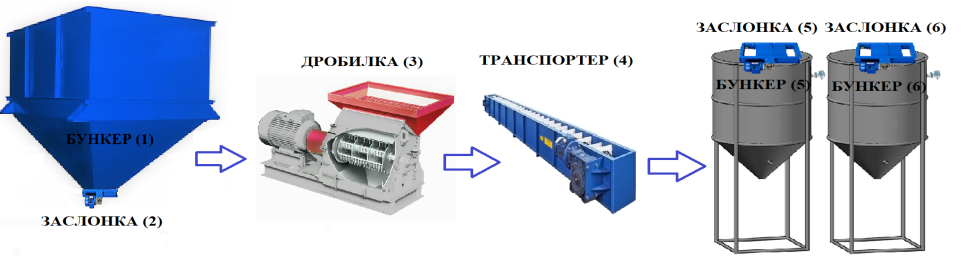 Рисунок 1 –  Технологический процесс линии дробления зерна с выбором бункераНачало процесса всегда осуществляется с запуска работы линии. В представленном ниже блоке «ЗАПУСК И РАБОТА МЕХАНИЗМОВ ЛИНИИ» с появлением сигнала на Х0 происходит включение внутреннего реле M0, который в свою очередь включает таймер времени. Таймер T0 запускает механизм транспортер (4), потом с задержкой по времени включается дробилка (3). При нормальной работе двух этих механизмов оператору необходимо выбрать бункер или бункеры, в которые будет подаваться дробленое зерно. Если хотя бы одна из заслонок открыта, то последней включается заслонка (2), которая является головной машиной.ЗАПУСК И РАБОТА МЕХАНИЗМОВ ЛИНИИСписок литературыНиколаенко С.А. Автоматизация процессов переработки сырья на основе управляемого контроллера DELTA серии DVP – SS2 / Николаенко С.А. ., Храпов В.А., Зверев И.В. //современные условия взаимодействия науки и техники: сборник статей Международной научно – практическойконференции (13 декабря 2017 г, г. Омск). В 3 ч. Ч.3 / - Уфа: ОМЕГА САЙНС, 2017. – С.13-18.Юридический факультетУДК 342.8Особенности реализации избирательных прав отдельных категорий гражданFeatures of the implementation of electoral rights of certain categories of citizensАбрамов М. И.,студент 1–го курса юридического факультетаКириченко Е. В.,преподаватель кафедры государственного и международного праваКубанский государственный аграрный университет имени И. Т. ТрубилинаАННОТАЦИЯ: Рассмотрены особенности реализации избирательных прав маломобильных граждан, граждан, находящихся на службе в рядах вооруженных сил Российской Федерации, и ряда других категорий. Проанализирована нормативная база и правоприменительная практика. Предложен ряд усовершенствований действующего законодательства. ABSTRACT: Features of the implementation of the electoral rights of the less mobile citizens, citizens who are in the service of the armed forces of the Russian Federation and a number of other categories are considered. The regulatory system and law enforcement practice are analyzed. A number of improvements to the current legislation are proposed.КЛЮЧЕВЫЕ СЛОВА: избирательное право, гражданские права, конституционное право, выборы.KEYWORDS: elecеtoral rights, civil rights, constitutional law, elections.Активное избирательное право является ключевым в системе политических прав граждан. Именно с его помощью чаще всего гражданин Российской Федерации реализует свое конституционное право на участие в управлении государством. Поэтому представляется особенно важным обеспечить возможность реализации этого права всем гражданам, которые им обладают, вне зависимости от затрат, которые понесет государство для этого. Таким образом, система гарантий избирательных прав граждан обязана включать в себя и гарантии обеспечения реализации активного избирательного права теми категориями граждан, для которых эта реализация по тем или иным причинам затруднена. Чаще всего речь идет о гражданах с инвалидностью, военнослужащих, проходящих службу по призыву в воинских частях, которые расположены на территории муниципального образования, если место жительства этих военнослужащих до призыва на военную службу не было расположено на территории этого муниципального образования, граждан, находящихся в местах временного пребывания, например, в следственных изоляторах и изоляторах временного содержания, а также граждан находящихся в труднодоступных и отдаленных районах, либо постоянно проживающих за пределами Российской Федерации. Вопрос об обеспечении избирательных прав инвалидов и маломобильных граждан подробно раскрывается в принятом в мае 2015 года постановлении ЦИК РФ «О рекомендациях по обеспечению реализации избирательных прав граждан Российской Федерации, являющихся инвалидами, при проведении выборов в Российской Федерации» [1]. Среди международных актов, регулирующих указанные отношения следует выделить конвенцию о стандартах демократических выборов, избирательных прав и свобод в государствах–участниках Содружества Независимых Государств [2], конвенцию ООН о правах инвалидов [3] и рекомендации по совершенствованию законодательства государств–участников МПА СНГ в соответствии с международными избирательными стандартами [4].  В качестве предложенных этими актами мер поддержки активного избирательного права маломобильных граждан и инвалидов можно отметить специальные кабины для тайного голосования, которые должны быть сконструированы таким образом, чтобы инвалид, использующий для перемещения инвалидную коляску мог беспрепятственно и без посторонней помощи въехать в кабину, заполнить и опустить в урну для голосования избирательных бюллетень и выехать из кабины, возможность использования сурдопереводчиков на избирательных участков, наличие тактильных указателей, в том числе и наземных, тифлосредств и тифлосурдопереводчиков, а также табличек написанных шрифтом Брайля. На сегодняшний день, в Российской Федерации, ряд избирательных участков оборудован табличками написанными рельефно–точечным шрифтом и тактильными наземными указателями, однако, присутствие на избирательном участке сурдопереводчика или, тем более, тифлосурдопереводчика является скорее исключением и не относится к обязательным требованиям. Не все участки оборудованы и специальными кабинами для маломобильных граждан, при этом нет нормативного урегулированного надежного механизма доставки маломобильных граждан именно к подготовленным для голосования участкам. Также среди серьезных недостатков нормативной базы можно отметить отсутствие специальных составов в кодексе об административных правонарушениях Российской Федерации [5] и уголовном кодексе Российской Федерации [6] предусматривающих ответственность за препятствование осуществлению избирательных прав отдельных категорий граждан, как умышленное, так и в форме уклонения от исполнения обязанностей по обеспечению беспрепятственного доступа граждан на избирательные участки. Ещё одной актуальной проблемой, касающейся реализации активного избирательного права отдельных категорий граждан является ситуация сложившаяся вокруг голосования военнослужащих, проходящих военную службы по призыву не по месту своего жительства, не включаются в список избирателей, участников референдума, и не учитываются при определении числа избирателей при выборах в органы местного самоуправления, на местном референдуме. С одной стороны, очевидно, что военнослужащие гораздо теснее связаны непосредственно с воинской частью, чем с муниципальным образованием, на территории которого расположена воинская часть и, кроме этого, их пребывание на территории муниципального образования, как заранее известно, является временным, а местным жителям впоследствии придется жить с муниципальными властями, которые были избраны с участием фактически незаинтересованных в объективном выборе избирателями. С другой стороны, такое ограничение можно представить как препятствующее соблюдению принципа равноправия. При этом в региональных выборах военнослужащие находящиеся в подобных условиях принимать участие могут. Целесообразным здесь представляется привести ситуацию к единообразию вне зависимости от того какое итоговое решение будет принято, разрешить военнослужащим принимать участие в местных выборах, или лишить их права принимать участие в региональных. Список литературы1. Постановление ЦИК России от 09.08.2017 № 96/832–7 «О Рекомендациях по обеспечению реализации избирательных прав граждан Российской Федерации, являющихся инвалидами, при проведении выборов в Российской Федерации» // Вестник ЦИК России. – 2017. – № 9. 2. Конвенция о стандартах демократических выборов, избирательных прав и свобод в государствах–участниках Содружества Независимых Государств (Заключена в г. Кишиневе 07.10.2002) // Бюллетень международных договоров. – 2006. – № 2. – С. 18 – 34.3. Резолюция 61/106 Генеральной Ассамблеи от 13.12.2006 «Конвенция о правах инвалидов» // [Электронный ресурс] – URL: http: // www.un.org / ru / documents / decl_conv / conventions / disability.shtml4. Постановление МПА СНГ от 16.05.2011 г. № 36–13 «Рекомендации по совершенствованию законодательства государств – участников МПА СНГ в соответствии с международными избирательными стандартами Межпарламентская Ассамблея государств – участников Содружества Независимых Государств, приложение к постановлению» // [Электронный ресурс] – URL: http: // cikrf.ru / international / docs / mpa_recomend.php5. Кодекс Российской Федерации об административных правонарушениях от 30.12.2001 № 195–ФЗ (ред. от 07.03.2018) // Российская газета. – 2001. – № 256.6. Уголовный кодекс Российской Федерации от 13.06.1996 № 63–ФЗ (ред. от 19.02.2018) // Собрание законодательства РФ. –1996. – № 25. – ст. 2954.УДК 343Проблемные аспекты привлечения к уголовной 
ответственности за воспрепятствование оказанию 
медицинской помощиThe problematic aspects of criminal prosecution for obstruction of medical careАветисян А. А.,студент 2–го курса юридического факультетаСильченко Е. В.,доцент кафедры уголовного праваКубанский государственный аграрный университет имени И. Т. ТрубилинаАННОТАЦИЯ: изучены проблемные аспекты охраны уголовным законом медицинских работников.ABSTRACT: problem aspects of the protection of medical workers by criminal law have been studied.КЛЮЧЕВЫЕ СЛОВА: уголовный кодекс, медицинская помощь, ответственность, воспрепятствование.KEY WORDS: criminal code, medical care, responsibility, obstruction.13 марта 2018 года в г. Сочи в приемном отделении одной из местных больниц пациентка напала на фельдшера скорой медицинской помощи. Агрессивная пациентка напала на женщину сзади, несколько раз ударив по голове. И это далеко не единичный случай. Только в городе Сочи это уже третье происшествие такого рода за 2018 год. Данная проблема существует на протяжении нескольких лет. В связи с обострением общественных отношений, появилась необходимость внесения изменений в законодательство, для обеспечения безопасности граждан Российской Федерации.  27 октября 2016 года Министерством здравоохранения Российской Федерации был зарегистрирован проект Федерального закона «О внесении изменений в Уголовный кодекс Российской Федерации»[1] внесения в главу 25 статьи 2382 «Посягательство на медицинского работника в связи с осуществлением профессиональных обязанностей по оказанию медицинской помощи».Считаю, данное предложение актуальным и отвечающим социальным процессам в государстве. К тому же действующая редакция Уголовного кодекса Российской Федерации [2] содержит в главе 31 «Преступления против правосудия» статью 317 «Посягательство на жизнь сотрудника правоохранительного органа», которая устанавливает отдельную меру наказания за осуществление противоправных действий в отношении сотрудника правоохранительного органа. По мнению законодателя, преступные действия в отношении сотрудника правоохранительного органа не могут квалифицироваться главой 16 УК РФ, и за умышленное причинение смерти сотруднику правоохранительного органа, мера наказания, установленная статьей 105 УК РФ является  недостаточной. В связи с этим поддерживаем внесение изменений в уголовный кодекс, которые выделят общественно опасные действия в адрес медицинского работника как специальный состав преступления. На врача возложены такие же необходимые обществу и государству обязанности, как и на сотрудника правоохранительного органа. Если второму необходимо охранять и защищать право, то от первого требуется охрана и защита жизни и здоровья человека. Законопроект предлагает внести статью 2382 в главу 25 «Преступления против здоровья населения и общественной нравственности», что не нарушает структуры уголовного кодекса.Напомню, что статья 41 Конституции Российской Федерации [3] гарантирует каждому право на охрану здоровья и медицинскую помощь. Участившиеся случаи нападения на медицинских работников при оказании ими медицинской помощи пациентам влекут значительное снижение доступности медицинской помощи. Пострадавший в результате нападения медицинский работник лишается возможности оказать необходимую, нередко неотложную, медицинскую помощь нуждающемуся в ней человеку. В ряде муниципалитетов пострадавший медицинский работник является единственным профессионалом, способным оказать медицинскую помощь в конкретном населенном пункте. В таких случаях преступлением под угрозу ставится не только здоровье или жизнь самого медицинского работника или отдельного пациента, но и здоровье неопределенного числа жителей населенного пункта, лишенных возможности получить необходимую, иногда неотложную, медицинскую помощь, что существенно увеличивает общественную опасность таких посягательств. Таким образом, нападение на медицинских работников, выполняющих свои профессиональные обязанности, обладает повышенной общественной опасностью, обусловленной, в том числе, снижением доступности медицинской помощи в связи с особым статусом потерпевших. Также, выскажу предложение о необходимости установления в уголовном законодательстве нормы, предусматривающей ответственность за воспрепятствование оказанию медицинской помощи путем удержания, угроз, создания препятствий по доступу к больному, в случае если деяние повлекло причинение средней тяжести или тяжкого вреда здоровью больного или смерть потерпевшего. В случае, если преступные действия по воспрепятствованию оказания медицинской помощи будут сопряжены с причинением вреда здоровью медицинского работника, квалификация деяния будет осуществляться по совокупности преступлений. Установление уголовной ответственности за воспрепятствование законной деятельности врача соответствует степени общественной опасности деяния, имеет упреждающее и профилактическое значение, формирует ответственную оценку поведения и действий в отношении медицинских работников, является фактором правовой защиты и пациентов, и медицинских работников. В совокупности, данные изменения в законодательстве, должны повысить правосознательность граждан России и снизить количество нарушений, а точнее сказать, преступлений в данном сегменте общественной жизни.  Cписок литературы1. О внесении изменений в Уголовный кодекс Российской Федерации/ http://regulation.gov.ru/projects#npa=57382.2. Уголовный кодекс Российской Федерации от 13.06.1996 № 63–ФЗ (ред. от 19.02.2018).3. Конституция Российской Федерации (принята всенародным голосованием 12.12.1993).УДК 347К вопросу о корпоративном договоре в российском гражданском законодательствеOn the issue of the corporate contract in Russian civil lawАлександров С. А.,студент 4-го курса юридического факультетаКудрявцева Л. В.,доцент кафедры международного частного и предпринимательского праваКубанский государственный аграрный университет имени И. Т. ТрубилинаАННОТАЦИЯ: Регулирование предпринимательских отношений в России имеет свои особенности, данные отношения являются молодыми и новыми для нашего общества. Важную роль в развитии экономических отношений играют коммерческие корпоративные организации, куда входят хозяйственные общества. В работе автор рассматривает такой институт предпринимательских отношений как корпоративный договор, его сущность и особенности.ABSTRACT: The regulation of business relations in Russia has its own characteristics, these relations are young and new for our society. An important role in the development of economic relations is played by commercial corporate organizations, which include economic societies. In the work the author considers such institute of enterprise relations as a corporate contract, its essence and features.КЛЮЧЕВЫЕ СЛОВА: корпоративный договор, предпринимательская деятельность, юридическое лицо, хозяйственное общество, организационно-правовая форма.KEYWORDS: corporate agreement, entrepreneurial activity, legal entity, business entity, legal form.С развитием экономических отношений в Российской Федерации изменению и совершенствованию подвергается все отечественное законодательство, в частности Гражданский кодекс России. Предпринимательская деятельность, одним из субъектов которой, являются юридические лица - основа современной экономической системы, поэтому законодатель уделяет большое внимание правовому регулированию их деятельности. В 2014 году был введен институт корпоративного договора, которым могут пользоваться участники хозяйственных обществ. Данный институт предусматривает возможность заключения, как всеми участниками хозяйственного общества, так и некоторыми из них корпоративного договора. Законодатель даже определяет названия данного договора исходя из организационно-правовой формы хозяйственного общества, если это общество с ограниченной ответственностью, то такой договор будет иметь название - договор об осуществлении прав участников общества с ограниченной ответственностью. Если же договор заключается между участниками акционерного общества, он будет называться акционерным соглашением. Необходимость возникновения корпоративного договора в отечественном гражданском законодательстве объясняется в первую очередь тем, что учредительные документы хозяйственных обществ не могут в полном объеме регулировать самые разные отношения, возникающие между участниками таких обществ. Подобные соглашения обеспечивают диспозитивность, она в свою очередь позволяет корпоративным отношениям быть уникальными и разнообразными. В соответствии с данным договором, участники общества, заключающие его, обязуются осуществлять свои корпоративные права определенным образом, либо вообще отказаться от их осуществления. Корпоративным договором может быть установлена обязанность голосовать конкретным образом на общем собрании участников общества, но это голосование не может проходить с указания органов общества и определять структуру органов общества и их компетенцию. Данный договор может серьезно поменять отношения между участниками общества, создать определенно особые отношения между ними. Необходимо отметить, что не могут включаться в корпоративный договор условия, связанные с организационным устройством хозяйственного общества: структурой органов управления обществом, порядком принятия ими решения, компетенцией и так далее, подобные условия также будут считаться ничтожными. Но следует отметить, что корпоративным соглашением можно предусмотреть обязанность участников голосовать на общем собрании за внесение в устав общества положений, определяющих структуру органов общества и их компетенцию, если в соответствии с Гражданским кодексом РФ и законами о хозяйственных обществах допускается изменение структуры органов общества и их компетенции уставом [1]. Положения корпоративного договора не должны дополнять устав по вопросам, которые не были урегулированы нормами законодательства. Кроме того, новой стала норма, которая предусматривает, что стороны корпоративного соглашения не имеют право ссылаться на его недействительность, если это будет противоречить уставу общества. Верховный суд РФ в  пункте 37 постановления Пленума "О применении судами некоторых положений раздела I части первой Гражданского кодекса Российской Федерации" от 23 июня 2015 г. № 25 разъясняет, что в данном случае сторона договора не утрачивает право на предъявление к другой стороне требований, основанных на данном договоре. Таким образом, корпоративный договор не может содержать  «параллельные» положения с уставом, включать в себя вопросы, которые должны быть определены только в законодательстве и в уставе общества. Анализ правовой природы корпоративного договора дает понять, что данный институт расширяет свободу участников хозяйственных обществ в корпоративном управлении такими организациями, а также свободу в регулировании отношений между собой. При этом российский корпоративный договор определяет особый порядок осуществления уже существующих прав, а это позволяет нам говорить о его обязательственно-правовой природе.Список литературы1. Гражданский кодекс Российской Федерации от 30.11.1994 г.  № 51-ФЗ (ред. от 29.07.2017) // Собрание законодательства РФ. – 1994. - N 32. - Ст. 3301.УДК 342.565.2 (470+571) (075)Цели и задачи конституционного правосудияThe goals and objectives of the constitutional justiceАндросова Ю. А.,магистрант 2-го курса юридического факультетаБутурлина Е. С.,доцент кафедры государственного и международного праваКубанский государственный аграрныйуниверситет имени И. Т. ТрубилинаАННОТАЦИЯ: Рассмотрены цели и задачи конституционного правосудия как высшей формы конституционного контроля. Раскрыто их содержание.ABSTRACT: The goals and objectives of constitutional justice as the highest form of constitutional control are considered. Their content is disclosed. КЛЮЧЕВЫЕ СЛОВА: Конституция Российской Федерации, конституционный контроль, конституционное правосудие, цель, задачи. KEY WORDS: The Constitution of the Russian Federation, constitutional control, constitutional justice, purpose, objectives.Одним из основных элементов государственного органа или общественной организации, как впрочем любой организованной структуры, является наличие четко определенных целей и задач. Согласимся, что задачами, которые перед ними стоят, определяется их назначение. В конкретных целях и задачах того или иного государственного органа, организации находят свое выражение их сущность, предмет и пределы функционирования. Анализ положений Основного закона Российской Федерации позволяет определить правосудие как исключительную деятельность, которая осуществляется только судебными органами. При этом закрепляются четыре формы данной деятельности: гражданское, уголовное, административное и конституционное судопроизводство. Хотя, по нашему мнению можно говорить и об арбитражном судопроизводстве. Но чаще употребляется понятие «арбитражный процесс». Справедливо утверждение, что конституционное правосудие осуществляется посредством конституционного судопроизводства. Для определения конкретных целей и задач конституционного правосудия и уяснения их содержания необходимо знать цели, задачи, функции и полномочия Конституционного Суда Российской Федерации, так как конституционное правосудие осуществляется органами конституционной юстиции и главным образом высшим органом конституционного контроля, которым и является Конституционный Суд РФ. Заметим, что цель и задачи деятельности конституционных судов закрепляются, прежде всего, в конституции государства, а также в так называемых статутных законах о судах конституционной юстиции, в которых базовые конституционные положения детализируются, то есть развиваются.  Цели и задачи данных органов судебной власти неразрывно связаны с функциями конституционного правосудия, которые выражают главные направления деятельности органов конституционной юстиции, предопределяют осуществление  задач конституционного правосудия. Функции конституционного правосудия могут быть реализованы путем осуществления своих собственных полномочий конституционными судами. В условиях демократического, социального, правового государства конституционнное правосудие выполняет роль главного  или основного специализированного средства и механизма обеспечения и защиты конституционного строя, основных прав и свобод человека и гражданина.Таким образом, целью конституционного правосудия, деятельности любого органа конституционной юстиции является обеспечение и защита юридических свойств конституции, а именно, ее верховенства, прямого действия. А тем самым обеспечения правового состояния конституционности и установления режима конституционной законности.  Задачами конституционного правосудия, функционирования конституционных судов служат обеспечение и защита основ конституционного строя, базовых конституционных идеалов и ценностей. Поскольку Россия федеративное государство, в субъектах могут создаваться и создаются конституционные (уставные) суды. На сегодняшний день лишь малая часть субъектов  воспользовалась этим правом. И хотя целью их деятельности является установление конституционной (уставной) законности на территории конкретного отдельно взятого субъекта России, речь идет о двухуровневой системе органов конституционного контроля в нашем государстве. А поэтому, на наш взгляд, лишь с созданием органов конституционного (уставного) правосудия во всех субъектах Российской Федерации завершится формирование единой системы судебного конституционного контроля, а таким образом в итоге формирование единой системы конституционного правосудия.Но для этого необходимо создание правовых основ организации и деятельности конституционных (уставных) судов субъектов Российской Федерации. По нашему мнению наиболее эффективным  решением  данного вопроса может стать принятие федерального конституционного закона о конституционных (уставных) судах субъектов Российской Федерации, в котором была бы установлена эмпирическая норма (в отличие от существующей диспозитивной), устанавливающая обязанность субъектов Российской Федерации создавать конституционные (уставные) суды.УДК 347.2Гражданско–правовой статус машино–местCivil status of Parking spacesАнтонян А. А.,студент 2–го курса юридического факультетаКончаков А. Б.,преподаватель кафедры гражданского праваКубанский государственный аграрный университет имени И. Т. ТрубилинаАННОТАЦИЯ: В статье исследуется гражданско–правовой статус машино–мест. Анализируется законодательство регулирующие оборот машино–мест. Выявлены проблемы правового регулирования общественных отношений, связанных с машино–местом.ABSTRACT: This article examines civil–law status of the Parking areas. The legislation regulating the turnover of Parking spaces is analyzed. The problems of legal regulation of social relations connected with the Parking space are revealed.КЛЮЧЕВЫЕ СЛОВА: объекты гражданских прав, недвижимость, машино–место, общее имущество.KEYWORDS: objects of civil rights, real estate, Parking space, common property.После вступления 01.01.2017 в силу изменений в Федеральный закон «О внесении изменений в часть первую Гражданского кодекса Российской Федерации и отдельные акты Российской Федерации» от 3 июля 2016г. № 315–ФЗ, перечень объектов недвижимости в Российской Федерации пополнился новым видом объектов – машино–местом.  Практическая необходимость уточнения статуса машино–места как объекта недвижимости была обусловлена участием машино–мест в гражданском обороте и отсутствием должного правового регулирования. Фактически права на машино–место оформлялись как доля в праве общей собственности, так как машино–место очень часто не имеет конструктивных границ (ограждений, стен, перегородок), что не позволяло определять такой объект в качестве самостоятельного объекта недвижимости. В качестве объекта недвижимости в этой ситуации выступало помещение в пределах этажа здания, на котором располагались стояночные места.Понятие машино–места закреплено в п. 29 ст. 1 Градостроительного кодекса Российской Федерации, в соответствии с которым машино–место – это предназначенная исключительно для размещения транспортного средства индивидуально–определенная часть здания или сооружения, которая не ограничена либо частично ограничена строительной или иной ограждающей конструкцией и границы которой описаны в установленном законом порядке.По общепринятой классификации объекты недвижимости принято делить на объекты, причисленные к недвижимому имуществу в силу их неразрывной связи с землей и объекты, отнесенные к недвижимому имуществу в силу прямого указания закона. Такой объект как машино–место, имеет признаки как одной, так и другой категории объектов. С одной стороны существует неразрывная связь с землей (помещение – есть составная часть здания), с другой стороны отнесение отдельной части «поверхности» к объектам недвижимости допустимо только в силу прямого указания закона.  В силу своей физической природы (машино–место – это определенная площадь какой–то поверхности, выделенная краской или наклейками, иными способами) свойством самостоятельного объекта недвижимости такие вещи не обладают. Исходя из этого, машино–место – особый, исключительный вид объекта недвижимости. Вместе с тем, решение законодателя о включении в число объектов недвижимости машино–места создало положительный прецедент на будущее, заложив фундамент для иных подобных объектов недвижимости.Критерии машино–места как самостоятельного объекта недвижимости, установленные законодателем, довольно неординарные и новаторские, что только подтверждает исключительный характер подобных объектов.Так, в пункте 6.2  статьи 24 Федерального закона «О государственной регистрации недвижимости» от 13 июля 2015г. №218–ФЗ указано, что границы машино–места могут устанавливаться путем нанесения на поверхность пола или кровли разметки: краской, наклейками, иными способами.Таким образом, с 1 января 2017 г. объект недвижимости можно не только построить или реконструировать, но и «нарисовать».Важно отметить, что в связи с введением в гражданский оборот машино–мест как самостоятельных объектов недвижимости, становится возможным  прекращение права общей долевой собственности на недвижимое имущество, предназначенное для хранения транспортных средств, в результате выдела доли в порядке, установленном статьей 252 ГК РФ. То есть, ранее зарегистрированные права на доли в праве общей долевой собственности на помещения, здания или сооружения, предназначенные для размещения транспортных средств, могут являться основаниями для выдела в натуре доли, посредством определения границ машино–места и последующей регистрации права собственности на машино–место. С введением в число объектов недвижимости машино–места, открытым остается вопрос о правовом режиме имущества, предназначенного для обслуживания и эксплуатации более одного машино–места, условно, мест общего пользования. Проанализировав действующее законодательство, мы пришли к выводу об отсутствии норм, регулирующих указанные выше отношения. Можно лишь предположить, что такие отношения будут регулироваться по аналогии с регулированием отношений по поводу общего имущества многоквартирного дома.Признание машино–места как самостоятельного объекта недвижимости, вероятно, упрощает оборот такого вида объектов недвижимости, ввиду отсутствия преимущественного права покупки и необходимости согласования порядка владения и пользования с владельцами других машино–мест при режиме общей долевой собственности на помещения, здания или сооружения, предназначенные для размещения транспортных средств. Однако, неясен режим имущества, необходимого для использования нескольких машино–мест, к числу такого имущества можно отнести проезды, проходы, крышу и стены, инженерные сети помещения, здания или сооружения, предназначенные для размещения транспортных средств. УДК 342.59О соотношении понятия «государственная власть» со смежными категориями On the relationship of the concept of «state power» with related categoriesБаевский Н. А.,студент 2–го курса магистратуры юридического факультетаКубанский государственный аграрныйуниверситет имени И. Т. ТрубилинаАННОТАЦИЯ: проанализированы термины, смежные с термином «государственная власть» с целью определения понятийного аппарата. ABSTRACT: terms related to the term «state power» for the purpose of definition of the conceptual apparatus are analyzed.КЛЮЧЕВЫЕ СЛОВА: государственная власть, политическая власть, система органов государственной власти.KEYWORDS: state power, political power, the system of public authorities.Начиная разговор о государственной власти, следует разграничить терминологию и соотношение понятий власти, государства и соответственно, государственной власти. Целесообразным будет начать анализ термина «власть» с его отражения в толковой литературе. Согласно словарю Ожегова «власть» рассматривается сразу в нескольких значениях: – право и возможность распоряжаться кем–чем–нибудь, подчинять своей воле; – политическое господство, государственное управление и его органы; – лица, облеченные правительственными, административными полномочиями [3]. Большой энциклопедический словарь определяет власть как способность и возможность оказывать определяющее воздействие на деятельность, поведение людей с помощью каких–либо средств – воли, авторитета, права, насилия (родительская власть, государственная, экономическая и др.); политическое господство, система государственных органов.Таким образом, при характеристике термина «власть», в качестве примеров зачастую приводится именно власть государственная, выражающаяся в политическом господстве, а также как видно из изложенного выше, в терминологии обычно ставится знак равенства между «властью» и «системой органов государственной власти». Также государственная власть связывается с принципами ее осуществления. С последним утверждением нельзя согласиться, поскольку власть может проявляться не только со стороны государства и реализовываться, соответственно, не только органами государственной власти. Более того, система органов государственной власти – это структурное, а не содержательное понятие. В то же время, органы местного самоуправления в соответствии со статьей 12 Конституции Российской Федерации не входят в систему органов государственной власти. Однако они реализуют властные полномочия по организации и реализации задач местного самоуправления.В понятийном аспекте различают власть политическую и власть государственную. Политическая власть – это способность и возможность осуществлять свою волю, оказывать определяющее воздействие на деятельность, поведение людей с помощью авторитета, права, насилия.Государственная власть – это власть, осуществляемая легитимными органами государства, от имени государства и в интересах государства на территории, на которой распространяется государственный суверенитет [2].Исходя из сказанного, политическую власть следует рассматривать шире, чем государственную, но государственную всегда как политическую.Следовательно, обобщая проведенный выше анализ, можно предложить следующее понятие государственной власти. Государственная власть – это разновидность социальной власти, всегда являющаяся политической по своей природе, имеющая своей целью упорядочение деятельности людей посредством различных методов воздействия на них: принуждения, убеждения, реализуемая через систему органов государственной власти.Система органов государственной власти — это обусловленная функциями государства и национальными традициями совокупность органов государственной власти и их подразделение на отдельные виды.Статья 10 Конституции России устанавливает, что государственную власть в Российской Федерации осуществляют Президент Российской Федерации, Федеральное Собрание Российской Федерации, Правительство Российской Федерации, суды Российской Федерации. Государственную власть в субъектах Российской Федерации осуществляют образуемые ими органы государственной власти [1].Таким образом, понятие системы органов государственной власти не является абстрактным, а связано с конкретно функционирующими публичными структурами государства.Список литературы1. Конституция Российской Федерации (принята всенародным голосованием 12.12.1993) (с учетом поправок, внесенных Законами РФ о поправках к Конституции РФ от 30.12.2008 № 6–ФКЗ, от 30.12.2008 № 7–ФКЗ, от 05.02.2014 № 2–ФКЗ, от 21.07.2014 № 11–ФКЗ) // СПС Консультант плюс2. Большой энциклопедический словарь. – М, 2016.3. Ожегов, С. И. Толковый словарь русского языка / С.И. Ожегов. – М.: Мир и Образование, Оникс, 2011. 4. Бутурлина, Е. С., Митрясова, А. В. Принципы конституционного судопроизводства: понятие, система и значение / Е.С. Бутурлина, А.В. Митрясова // Ленинградский юридический журнал. – 2013. – № 4 (34). – С. 133. УДК 347.626Правовое регулирование института брачного договора в США и России: сравнительная характеристикаLegal regulation of the institution of the marriage contract in the USA and Russia: comparative characteristic Бандюк В. В.,студентка 1–го курса юридического факультетаЛепешкина О. В.,доцент кафедры теории и истории государства и праваКубанский государственный аграрный университет имени И. Т. ТрубилинаАННОТАЦИЯ: В статье рассматривается порядок и условия заключения брачного договора в соответствии с российским и американским законодательством. ABSTRACT: The article discusses the procedure and conditions for concluding a marriage contract in accordance with Russian and American legislation.КЛЮЧЕВЫЕ СЛОВА: Брачный договор, имущественные отношения, личные неимущественные отношения. KEYWORDS: Marriage contract, property relations, personal non–property relations.Брачный договор представляет собой гражданско–правовой договор, согласно которому супруги или лица, вступающие в брак, определяют их имущественные права и обязанности в браке в случае его расторжения. В Российской Федерации брачный договор менее популярен, чем в Соединенных Штатах Америки. Так, например, в 2017 году в России его заключило 9% пар, вступающих в барк, а в США более 70% пар. Но также надо отметить, что тенденция к заключению брачных договоров в России возрастает с каждым годом в полтора раза. Таким образом, можно заметить, что институт брачного договора в США более развит, чем в Российской Федерации. В России брачный договор можно заключить как до государственной регистрации брака, так и после, другое дело, что он вступает в силу только после заключения брака. Однако в США брачный договор можно заключить в сам момент заключения брака.Надо отметить то, что самым важным отличием является то, ради чего и каких целей заключается такое соглашение. Согласно Российскому законодательству, брачный договор может регулировать только имущественные отношения. А это значит, что договор не регулирует обязанности по ведению домашнего хозяйства, интимную жизнь супругов, общение с детьми после развода. А вот в законодательстве Соединенных Штатов Америки брачный договор может регулировать не только имущественные отношения, но и личные неимущественные отношения, например, с кем будут жить дети после развода, а также наказания в случае измены одного из супругов. Стоит обратить внимание и на возможность изменения условий брачного договора. Российское законодательство предусматривает изменение условий брачного договора в любое время по соглашению обоих супругов или по решению суда. В США – все наоборот, там изменение условий брачного договора возможно только по решению суда.Подводя итоги характеристики института брачного договора в РФ и США, стоит отметить, что это малая часть сравнений. На самом деле существует намного больше различий и особенностей. И причин для этого множество – различные правовые системы, менталитет народа, сравнительно недавний переход к рыночным отношениям в России и появление частной собственности и другие. На основании вышесказанного, нужно отметить, что институты брачных договоров в законодательствах обеих стран значительно отличаются друг от друга, но имеют положительные стороны, поэтому при усовершенствовании этого института законодателю следую учесть американский опыт правового регулирования института брачного договора.Список литературы1. Альбиков И.Р. Брачный договор по российскому и зарубежному законодательству: сравнительно – правовой анализ // Нотариус. 2012. № 1. С. 22–24.2. Буряк С.Б., Морозова В.С. Брачный договор в Российской и европейском законодательстве: сравнительная характеристика. // Сборник: Противоречия и тенденции развития современного Российского общества/ Сборник научных статей Всероссийской научно–практической конференции. 2016. С. 32–37.3. Гущина Л.И., Епифанова Е.В. Государство и право зарубежных стран. Вопросы истории. / Л. И. Гущина, Е. В. Епифанова. Москва, 2011. Сер. Теория и история государства и права4. Епифанова Е.В., Павлисова Т.Е. Государственно–правовые концепции: история и современность / учебное пособие / Е. В. Епифанова, Т. Е. Павлисова. Москва, 2012. Сер. Теория и история государства и права.5. Епифанова Е.В., Павлисова Т.Е. История политических и правовых учений. Рабочая тетрадь / Краснодар, 2013.6. Основы права. / Гущина Л.И., Ембулаева Н.Ю., Епифанова Е.В., Лепешкина В., Михайлик А.А., Недилько Ю.В., Павлисова Т.Е.Краснодар, 2015.7. Правоведение (право, основы права) / Гущина Л.И., Ембулаева Н.Ю., Епифанова Е.В., Лепешкина О.В., Михайлик А.А., Недилько Ю.В., Павлисова Т.Е. учебное пособие / Краснодар, 2015. 8. Юридические препятствия в реализации прав и законных интересов: проблемы теории и практики/  Абдрашитов В.М., Баринов С.В., Бойко П.А., Бражник Т.А., Брестер А.А., Васильев М.В., Владыкина Т.А., Горбуль Ю.А., Демидов Н.В., Демин А.В., Дядюн К.В., Епифанова Е.В., Журавлев М.С., Зайцева Е.Р., Исаева А.А., Кожевников В.В., Кожевников О.А., Малько А.В., Малько Е.А., Могилевец О.М. и др. Сибирский федеральный университет, Саратовский филиал Института государства и права Российской академии наук, Автономная некоммерческая правозащитная организация «Правовой модус»; под редакцией В.Ю. Панченко, А.А. Петрова. Москва, 2015. Сер. Теория и история государства и права9. История государства и права зарубежных стран / Гущина Л.И., Дашин А.В., Ембулаева Н.Ю., Епифанова Е.В., Лепешкина О.В., Михайлик А.А., Недилько Ю.В., Павлисова Т.Е., Шаповалов А.В., Адыгезалова Г.Э., Жбырь  О.Н. Учебник  для  бакалавров / Отв. ред. Е.В. Епифанова. Краснодар, 2017.10. Епифанова Е.В., Димитрияди Е. Влияние религиозных норм, норм традиций, морали, нравственности на брачно–семейные отношения в современной Индии. // Очерки новейшей камералистики. 2017. № 1. С. 30–32.УДК 347.768Правовая природа Договора о создании 
аудиовизуального произведения в Гражданском праве 
Российской ФедерацииThe legal nature Of the agreement on the creation of an audiovisual work in the Civil law of the Russian FederationБархович А. С.,студентка 4–го курса юридического факультетаКончаков А. Б.,преподаватель кафедры гражданского праваКубанский государственный аграрный университет имени И. Т. ТрубилинаАННОТАЦИЯ: В статье рассматривается правовая природа договора о создании аудиовизуального произведения. Анализируется возможный состав участников. Предпринимается попытка определения понятия договора о создании аудиовизуального произведения.ABSTRACT: the article considers the legal nature of the agreement on the creation of an audiovisual work. The possible composition of participants is analyzed. An attempt is made to define the concept of a contract for the creation of an audiovisual work.КЛЮЧЕВЫЕ СЛОВА: договор о создании аудиовизуального произведения, авторское право, организационный договор, совместная деятельность нескольких лиц.KEYWORDS: agreement on the establishment of an audiovisual work, copyright, the organizational contract, the joint activities of several persons.Договор о создании аудиовизуального произведения не предусмотрен в Гражданском законодательстве Российской Федерации, то есть представляет собой непоименованный договор.Представим, что несколько лиц решили создать совместно документальный фильм, то есть создать аудиовизуальное произведение. Где участвуют режиссер–постановщик, который занимается постановкой фильма и руководит съемочным процессом; автор сценария – автор текста (литературного произведения), написанного для фильма; композитор – автор музыкального произведения специально созданного для этого аудиовизуального произведения; музыкант, исполнивший музыкальное произведение и певец, исполнивший песню, под которую был исполнен танцевальный номер (хореографическое произведение); фотограф, осуществивший несколько снимков, вошедших в состав фильма, художник–постановщик, осуществивший графическое оформление постановки; лицо, декламирующее написанный текст для фильма, а также лицо осуществившее техническую помощь по созданию фильма.Как мы видим, участвуют в создании аудиовизуального произведения авторы и исполнители, что говорит о многосторонности договора, так как имеет место много волеизъявлений, где каждый участник имеет свои права и обязанности, а также выполняет определенную функцию.Договор о создании аудиовизуального произведения может сочетать в себе условия нескольких поименованных договоров. Например, это могут быть условия лицензионного договора, договора об отчуждении исключительного права, договора возмездного оказания услуг. Например, композитор создавший музыкальное произведение специально для документального фильма передает исключительное право. Цель договора организация создания единого объекта усилиями нескольких лиц, где имеет место общий интерес участников. В результате создания аудиовизуального произведения каждый участник приобретает право использовать определенным в договоре способом в независимости является ли он автором или нет.Исходя из выше изложенного, можно предложить включить в главу 71 ГК РФ статью со следующим названием «Договор о создании аудиовизуального произведения», а также сформулировать понятие следующим образом «По договору о создании аудиовизуального произведения двое или несколько лиц (авторов, исполнителей, продюсеров, других лиц) принимают на себя обязательство осуществить действия, либо деятельность направленную на создание аудиовизуальное произведение с целью приобретения права его последующего использования в порядке и объеме предусмотренном договор.УДК 342.8Институт выборов в Советском СоюзеInstitute of elections in the Soviet UnionБатушин Д. В., студент 2– го курса магистратуры юридического факультетаБутурлина Е. С.,доцент кафедры государственного и международного права Кубанский государственный аграрный университет имени И. Т. ТрубилинаАННОТАЦИЯ: В статье проанализированы конституционные нормы СССР 1977 года, закрепляющие избирательное право советского периода развития нашего государства. ABSTRACT: The article analyzes the constitutional norms of the USSR of 1977, which enshrine the electoral right of the Soviet period of development of our state.КЛЮЧЕВЫЕ СЛОВА: избирательное право, выборы, принципы избирательного права, принцип альтернативности, СССР.KEYWORDS: electoral law, elections, principles of electoral law, the principle of alternative, the USSR.В научной литературе существует огромное количество определений выборов. В том числе, существует «легитимное» определение, которое закреплено в федеральном законе «Об основных гарантиях избирательных прав граждан и права на участие в референдуме граждан Российской Федерации». В свете настоящей статьи, законодательно закрепленное  понятие выборов не имеет значения. Тем не менее, большинство ученых сходятся во мнении,  близком к его формулировке, понимая под выборами установленную последовательность действий субъектов избирательного процесса, направленную на формирование органов государственной власти и местного самоуправления.Однако, некоторые считают, что в понятие выборов в обязательном порядке необходимо включать принципы, которые формируют фундамент и правовую основу их проведения. Так, есть мнение, что в понятие надо включать их проведение на альтернативной основе и демократических началах. Сторонники такого подхода заявляют, что в Союзе Советских Социалистических Республик отсутствовали выборы как таковые, и институт  выборов прекратил свое существование в 1917 году, а возродился в момент принятия Конституции российской Федерации 1993 года. С таким мнением согласиться сложно, поскольку если буквально принимать аргументы данной точки зрения, то в дореволюционной России, даже с большой долей натяжки, нельзя назвать выборы демократическими.Существовало большое количество дискриминационных цензов: имущественный, сословный, образования и т.д.На этом фоне избирательная система СССР представляется более совершенной и развитой. Конституция 1977 года в качестве основы конституционного строя закрепила, что основным в построении и функционировании государства является принцип  демократического централизма. Данный принцип выражается в выборности всех органов государственной власти и их подотчётности народу.Принципы, по которым производятся выборы в Советы народных депутатов, в современных государствах относятся к демократическим. Основной закон советского государства закрепил выборы всеобщими, равными, прямыми, на основе тайного голосования.Возрастной ценз соответствовал современному  – 18 лет. Однако он действовал как для активного, так и для пассивного избирательного права.Несколько режущей слух формулировкой закреплен современный ценз дееспособности – лишены избирательного права лица, признанные в установленном Законом порядке умалишенными.Более того, данные принципы не носили в СССР лишь декларативный характер. Они реально реализовывались на практике.Современные специалисты высказывают мнение, что отсутствие принципа альтернативности свидетельствует об отсутствии института выборов как такового. Избиратель не имеет возможности осуществить выбор в полной мере, поскольку в государстве действует однопартийная система и предвыборная агитация происходит в рамках одной политической программы развития государства.Такой подход представляется вполне обоснованным. Однако несправедливо говорить об отсутствии именно принципа альтернативности. Принцип альтернативности означает обязательное наличие хотя бы двух кандидатов. Знакомство с бюллетенями 80–х годов подтверждает наличие восьми кандидатов на выборах в местные советы народных депутатов. Возможность и право выбора на практике также реализовывалась, пусть в несколько искаженной форме.Таким образом, институт выборов в СССР имел детальную правовую регламентацию и подтверждается широкой правоприменительной практикой.Список литературы1. Конституция Российской Федерации. М., 2014.2. Об основных гарантиях избирательных прав и права на участие в референдуме граждан Российской Федерации: Федеральный закон от 12 июня 2002 г. N 67–ФЗ (ред. от 01.06.2017) //base.garant.ru3. Чистяков О.И. Конституция СССР 1936 года / О.И. Чистяков. — Электрон. текстовые данные. — М. : Зерцало–М, 2015. — 224 c.4. Чистяков О.И. Конституция СССР 1977 года / О.И. Чистяков. — Электрон. текстовые данные. — М. : Зерцало–М, 2012. — 345 c.УДК 342.8 (470) (075)Право граждан на референдум и проблемы егореализацииThe right of citizens to a refendum and the problem of its implementationБельчик А. М.,студентка 1-го курса юридического факультетаБутурлина Е. С.,доцент кафедры государственного и международного праваКубанский государственный аграрныйуниверситет имени И. Т. ТрубилинаАННОТАЦИЯ: Изучена и рассмотрена одна из основных форм народовластия - референдум. Выявлены проблемы реализации права граждан на референдум.ABSTRACT: One of the main forms of democracy, the referendum, has been studied and considered. Problems of realization of citizens ' right to referendum are revealed.КЛЮЧЕВЫЕ СЛОВА: Конституция Российской Федерации, референдум, демократия, граждане, население.KEY WORDS: Constitution of the Russian Federation, referendum, democracy, citizens, population.Референдум является высшим непосредственным выражением власти народа. В научной литературе присутствуют различные определения референдума: М.В. Баглай [1],  В.А. Толстик и Н.А. Трусов [2] и др. На наш взгляд, в определениях указанных авторов ярко отражена сущность данной формы прямой демократии. Одним из видов референдума является местный референдум. В части 2 статьи 130 Конституции Российской Федерации закреплено право граждан на местный референдум. В связи с этим интересной на наш взгляд является следующая статистика: 59% опрошенных никогда не принимали участие в местном референдуме, 31% никогда не слышали о проведении местного референдума, лишь 10% опрошенных активно участвуют в местных референдумах [3]. Приведенные цифры говорят, прежде всего, о недоверии большинства опрошенных к данной форме демократии, а также и о  слабой информированности граждан о проведении референдума. Изучение и анализ данного правового института позволяет утверждать, что нормативная база, закрепляющая и регулирующая порядок организации и проведения местных референдумов, обширна, но, несмотря на это практическое использование данного права гражданами затруднено. Справедливости ради следует констатировать невостребованность референдума среди населения страны. Для изменения сложившейся ситуации необходимо не только изменение законодательства в данной сфере отношений, но и другие меры, такие, как, в частности правовое образование и информированность граждан. На наш взгляд для усиления самоорганизации населения необходима также активизация деятельности органов местного самоуправления и их должностных лиц по решению вопросов местного значения, то есть вопросов обеспечения жизнедеятельности населения муниципального образования. Список литературы1. Баглай М.В. Конституционное право России. - М.: Норма. - 2007. – С. 418.2. Толстик В.А. Трусов Н.А. Референдум в России: основы, опыт, критика // Вестник Нижегородской академии МВД. - 2013. - номер 24. - С. 9.3. Шайхуллин М.С. К вопросу о необходимости усиления  гарантий  непосредственного  осуществления населением местного самоуправления // Государственная власть и местное самоуправление. – 2016. – № 10. – С. 27.УДК 343.974Подростковая преступность на примере молодежной 
субкультуры «АУЕ»: пути искорененияJuvenile delinquency for example youth subculture «AUE»: ways to eradicate itБлок Ю. А.,студент 2 курса юридического факультетаКартавченко В. В.,доцент кафедры уголовного праваКубанский государственный аграрный университет имени И. Т. ТрубилинаАННОТАЦИЯ: Рассмотрены некоторые аспекты молодежной преступности на примере молодежной субкультуры АУЕ ANNOTATION: Some aspects of youth crime are examined using the example of the youth subculture of the AUEКЛЮЧЕВЫЕ СЛОВА: молодежная субкультура, подростковая преступность, правоохранительные органы. KEY WORDS: youth subculture, teenage crime, law enforcement authorities.Несколько лет назад в СМИ появилась информация о существовании на территории Дальнего Востока и Сибири преступной молодежной субкультуры под названием «АУЕ». АУЕ расшифровывается, как Арестантский уклад един или Арестантское уркаганское единство – это неформальное объединение банд, состоящих в основном из несовершеннолетних подростков. Большое количество участников этой субкультуры из неблагополучных семей, из интернатов и спецшкол. Они совершают кражи, грабежи и занимаются вымогательством, при этом держа в страхе жителей сел, деревень и небольших городов. Были зафиксированы случаи разбоя и нападения на местные отделы полиции, совершаемые группой лиц[1].Зародилось данное движение в Забайкальском крае. Деятельность их прослеживается с 2011 года. На федеральном уровне об этом заговорила Яна Лантратова – член Совета при Президенте РФ по развитию гражданского общества и правам человека в своем докладе президенту. Она сказала, что общественники в ходе поездки в Забайкалье, узнали о молодежной преступной субкультуре. Управление подростками и вербовку осуществляют криминальные элементы, которые находятся не только «на воле», но и в местах лишения свободы. Также активно используются соцсети для популяризации воровских понятий. Количество подписчиков в группах «АУЕшников» достигает сотен тысяч человек. Как заметила  Я. Лантратова – это может стать национальной угрозой России не только в будущем, но и в настоящем[2].На заседании в ГД РФ представитель МВД отрицал существование этой банды, на что старший помощник председателя СК РФ рассказал о том, что, например, в Забайкальском крае в каждой школе есть столы для опущенных, собирают средства на «общак», почему у вас об этом не знают? [3].Напрашивается вопрос, как лица, отбывающие наказание выходят на связь с подростками и вовлекают их в преступную субкультуру? Как может происходить такое большое количество преступлений, совершаемых несовершеннолетними? Где должная реакция правоохранительных органов? Налицо недоработка ФСИН и всех силовиков. Возможно, здесь имеется коррупционная составляющая. Механизмы борьбы с данным движением и подростковой преступностью в целом видим в следующем:Необходимо:– вести работу с трудными подростками родителям, учителям и сотрудникам полиции;– ввести в образовательных учреждениях дисциплину «Основы права» для того, чтобы сформировать правосознание с малых лет;– консолидироваться всем правоохранительным органам для борьбы с данной субкультурой: задержать всех идейных вдохновителей и заблокировать их группы в соцсетях;– усилить прокурорский надзор за ФСИН, т.к. их работа вызывает множество вопросов;– развивать досуг подростков, создавать спортивные секции и кружки– создавать новые рабочие места в малых населенных пунктах.Таким образом, государство должно выработать политику, благодаря которой данные движения исчезнут раз и навсегда.Список литературы1. Специальный репортаж Алексея Самохина «Забайкальская каморра» // (ТК «Россия 24)  https://www.youtube.com/watch?v=D zV8JAhb1yc2. http://president–sovet.ru/presscenter/news/read/2986/3. http://www.mk.ru/social/2017/06/22/pomoshhnik–bastrykina–rasskazal–o–stolakh–dlya–opushhennykh–shkolnikov.htmlУДК 343.28/.29Освобождение от уголовной ответственностиExemption from criminal responsibilityБогомолов П. Д.,студент 2 курса магистратуры КубГАУЗеленский А. В.,доцент кафедры уголовного праваКубанский государственный аграрный университет имени И. Т. ТрубилинаАННОТАЦИЯ: данная статья посвящена оценке института освобождения от уголовной ответственности, его соответствию принципам уголовного права, а также необходимости данного института для российского уголовного права.ABSTRACT: This article is devoted to the assessment of the Institute of exemption from criminal liability, its compliance with the principles of criminal law, as well as the need for this Institute for Russian criminal law.КЛЮЧЕВЫЕ СЛОВА: освобождение, уголовная ответственность, уголовное право, общественная опасность, производство по уголовному делу, уголовное наказание, принципы уголовного права.KEYWORDS: release, criminal liability, criminal law, public danger, criminal proceedings, criminal punishment, principles of criminal law.В современном мире в уголовной политики мы все чаще можем наблюдать главенство принципов гуманизма и индивидуализации наказания. Эти принципы подразумевают под собой, что исправление лица, совершившего преступление может быть реализовано и без мер уголовно–принудительного характера [1].Под первым основанием для освобождения лица от уголовной ответственности закон предусматривает совершения этим лицом преступления небольшой или средней тяжести. Для упрощения следственно–судебной практики по этому вопросу в УК РФ были внесены изменения, а именно появились категории преступлений [2].Второе основание – отсутствие или небольшая степень общественной опасности лица, совершившего преступление.Третье основание освобождения от уголовной ответственности это отсутствие целесообразности привлечения виновного лица к уголовной ответственности. Можно заметить, что это основание производно от первых двух. Как правило, решение об освобождения от уголовной ответственности принимает суд, либо прокурор, либо следователь, либо дознаватель с согласия прокурора. В случае, когда обстоятельства, которые исключают производство по делу, обнаружатся на стадии судебного разбирательства, суд обязан вынести оправдательный приговор.Освобождение от уголовной ответственности в следствие отказа государства от государственного порицания лица, совершившего преступление, и выражающееся в прекращении уголовного дела до вынесения обвинительного приговора суда, регулируется в главе 11 УК, в то время как освобождение лица, осужденного обвинительным приговором суда, от отбывания всего или части назначенного ему наказания, регулируется в главе 12 УК [3].Сейчас закон содержит в себе несколько видов освобождения от уголовной ответственности. К ним относятся: деятельное раскаяние, примирение сторон, истечение сроков давности преступления, амнистия, помилование, судебный штраф, освобождение от наказания лиц несовершеннолетних. Список литературы1. УК РФ от 13.06.1996 N 63–ФЗ (ред. от 31.12.2017).2. Большой юридический словарь. / Под ред. А.Я. Сухарева, В.Д. Зорькина, В.Е. Крутских. – М., 2008.3. Головко Л.В. Классификация оснований освобождения от уголовной ответственности // Законность. – М., 1998, № 11. – С. 37–40. УДК 347.963Органы дознания как объекты прокурорского надзораBodies of inquiry as objects of Prosecutor's supervisionБожко А. В.,студентка 4–го курса юридического факультетаКубанский государственный аграрный университет имени И. Т. ТрубилинаАННОТАЦИЯ: В статье рассматриваются вопросы правового регулирования и правоприменительной практики в аспекте активизации прокурорского надзора за органами дознания. ABSTRACT: The article deals with the issues of legal regulation and law enforcement practice in the aspect of enhancing prosecutorial supervision of inquiry bodies.КЛЮЧЕВЫЕ СЛОВА: органы дознания, прокурор, прокурорский надзор.KEYWORDS: bodies of inquiry, Prosecutor, Prosecutor's supervision.В настоящее время органы дознания, прокуроры, оказались в правовой ситуации, требующей переосмысления и выработки новых форм взаимодействия. 30 декабря 2015 г. Федеральным законом № 440 в УПК РФ введена новая статья (40.2), которая закрепила процессуальные полномочия начальника органа дознания (систематизировала их в одной норме), уточнила уголовно–процессуальную дефиницию «начальник органа дознания» и определила ряд участников, вовлеченных законодателем в уголовный процесс, и имеющих непосредственное отношение к органу дознания. К последним следует отнести должностных лиц органа дознания, не наделенных процессуальными полномочиями, подобными полномочиям начальника подразделения дознания и дознавателя, на которых возложено исполнение письменных поручений следователя, дознавателя о проведении оперативно–розыскных мероприятий, о производстве отдельных следственных действий, об исполнении постановлений о задержании, приводе, заключении под стражу и о производстве иных процессуальных действий, а также об оказании содействия при их осуществлении [1].Начальником органа дознания путем дачи письменного поручения допускается возложение на лицо (должностное лицо органа дознания) полномочий органа дознания, предусмотренные п. 1 ч. 2 ст. 40 (дознание по уголовным делам, по которым производство предварительного следствия необязательно), которое не проводило или не проводит по данному уголовному делу оперативно–розыскные мероприятия. Данное лицо на момент производства дознания, в рамках исполняемого поручения обладает  процессуальным статусом дознавателя [1].Изданный Генеральным прокурором РФ приказ № 33 «Об организации прокурорского надзора за процессуальной деятельностью органов дознания», от 26 января 2017 года содержит нормы, которые не в полной мере учитывают  контекст вышеназванных законодательных нововведений. Данное обстоятельство негативно влияет на правоприменительную практику органов дознания, при тенденции расширения их «списка» и предоставления им дополнительных полномочий. Одновременно с этим, дефицит полномочий прокурора в первой досудебной стадии в настоящее время создает проблему для осуществления надзора за возбуждением уголовных дел, поскольку у прокурора отсутствуют полномочия по своевременному и эффективному предупреждению и по устранению выявленных нарушений законов.Некоторые авторы ставят под сомнение целесообразность весьма широких полномочий прокурора на стадии досудебного производства в отношении подразделений дознания. В противовес подобным суждениям, можно представить данные статистики об увеличении количества уголовных дел, находящихся в производстве органов дознания и многократных нарушений закона с их стороны.  Статистические данные об основных показателях деятельности органов прокуратуры Российской Федерации в 2017 г. по сравнению с 2016г. свидетельствуют об увеличении доли  выявленных нарушений законов, в том числе,  при приеме, регистрации рассмотрении сообщений о преступлениях, при производстве дознания (2017 – 4 629 455; 2016 – 4 557 128, – увеличение на 1.6 %) [2].  В 2017 году на территории Краснодарского края, надзирающими прокурорами на досудебной стадии уголовного судопроизводства выявлено более 83 тысяч нарушений законодательства, в том числе 56,2 тысячи – при приеме, регистрации и разрешении сообщений о преступлениях. Отменено 57 тысяч незаконных процессуальных решений органов следствия и дознания [3].В целях совершенствования практической деятельности прокурора, следует поддержать предложения, направленные на расширение процессуальных полномочий прокурора.Список литературы1. Малин П.М. Должностные лица органа дознания, исполняющие поручения начальника органа дознания, как участники уголовного процесса // Научный журнал КубГАУ. 2017. №134(10).2. Официальный сайт Генеральной прокуратуры РФ/ https://genproc.gov.ru/stat/data/1336134/3. Прокуратура Краснодарского края подвела итоги за 2017г.// http://krasnodar.bezformata.ru/listnews/prokuratura–krasnodarskogo–kraya/64509747/УДК 343.721Отдельные аспекты квалификации мошенничества в сфере предпринимательской деятельностиCertain aspects of the qualification of fraud in the field of entrepreneurial activityБондаренко А. В., Хмельков Н. В.,студенты 3–го курса юридического факультетаКубанский государственный аграрный университет имени И. Т. ТрубилинаАННОТАЦИЯ: В статье рассматриваются проблемы правоприменения статьи 159 Уголовного кодекса Российской Федерации. ABSTRACT: The article discusses problems of enforcement of Art. 159 of the Criminal Code of the Russian Federation.КЛЮЧЕВЫЕ СЛОВА: предпринимательство, мошенничество, квалификация преступлений.KEYWORDS: entrepreneurship, fraud, qualification of crime.В 2014 году Конституционный Суд РФ признал определенные положения ст. 159.4 УК РФ [1] не соответствующими положениям Конституции РФ [2] (граждане, которые считаются потерпевшими в соответствии с данной нормой, находятся в менее безопасном положении, чем граждане, которые подлежали защите в соответствии с общими положениями статьи 159 УК РФ) и законодателю было предложено внести необходимые изменения в довольно краткие сроки(6 месяцев). Поправками были дополнены части 5, 6 и 7 ст. 159 УК РФ, которые установили формы мошенничества в сфере предпринимательства. В примечании к этой статье указано на то, что речь идет только об индивидуальных предпринимателях и об организациях, основной деятельностью которых является извлечение прибыли. Т.е. для правильной квалификации в соответствии с настоящей статьей необходимо, чтобы оба преступника были субъектами предпринимательской деятельности.Однако же и на сегодняшний день существуют проблемы, связанные с неправильным соблюдением правил исследуемой статьи в сфере предпринимательской деятельности.Главная проблема, и она же самая известная, заключается в том, что недобросовестные конкурирующие предприниматели намеренно переводят спор о хозяйственной деятельности в сферу уголовного преследования. Другими словами, в нашей стране возможно возбуждение уголовного дела недобросовестными работниками правоохранительных органов при отсутствии мошенничества с целью давления на бизнес, с учетом коррупционной составляющей.Иная проблема – это сумма ущерба, причиненного субъектом хозяйственной деятельности. Преступнику зачастую вменяется общая сумма договора, а не сумма тех материальных средств, которые на самом деле оказались украдены. В качестве наглядного примера в литературе [3] приводится следующая ситуация: для приобретения производственных станков было привлечено 100 миллионов рублей обвиняемого и 150 миллионов рублей по внешним инвестиционным источникам. Покупатель привлечен к ответственности, размер ущерба оценен в 250 миллионов рублей, в то время как действительно надлежало признать в качестве ущерба не полную сумму переданных денег, а только их часть, которая не была использована по назначению.Существует также ряд вопросов, связанный с квалификацией содеянного. К примеру, можем ли мы считать генерального директора организации и бухгалтера предпринимателями, и, соответственно, подлежат ли их действия  квалификации по специальным составам преступлений? Вроде бы, все ясно: юридическое лицо способно осуществлять свою деятельность только через этих людей, так что их действия подпадают под «предпринимательскую» статью. Тем не менее, как показывает практика, под тем предлогом, что генеральный директор и бухгалтер не являются предпринимателями, к ним применяется такая мера пресечения, как заключение под стражу.Опять же, если затронуть тему мер пресечения, принимаемых по решению суда, то в последнее время в отношении предпринимателей действительно стали применять домашний арест вместо обычного заключения под стражу, однако залог в отношении подозреваемых и обвиняемых до сих пор используют не так часто [4; 5; 6]. С учетом того факта, что домашний арест не позволяет подозреваемому или обвиняемому в полной мере управлять своим бизнесом, думается, что по экономическим преступлениям необходимо расширить применение залога. Список литературы1. Уголовный кодекс Российской Федерации от 13.06.1996 № 63–ФЗ (ред. от 19.02.2018) // Собрание законодательства РФ, 17.06.1996, N 25, ст. 2954.2. Постановление Конституционного Суда Российской Федерации от 11 декабря 2014 г. № 32–П город Санкт–Петербург «по делу о проверке конституционности положений статьи 159.4 Уголовного кодекса Российской Федерации в связи с запросом Салехардского городского суда Ямало–Ненецкого автономного округа» // Российская газета. Федеральный выпуск №6565 (293). 24.12.2014.3. Марданшин Р. Мошенничество в сфере предпринимательской деятельности. История и вызовы  // ЭЖ–Юрист. 2017. № 46.4. Рамазанов И. Залог как мера пресечения // [Электронный ресурс] Режим доступа: https://www.ugpr.ru/ свободный (дата обращения: 02.03.2018).5. Апелляционное постановление по делу № 22–615/16 // [Электронный ресурс] Режим доступа: https://rospravosudie.com/  свободный (дата обращения: 02.03.2018).6. Апелляционное постановление по делу № 22–3062/2017 16 // [Электронный ресурс] Режим доступа: https://rospravosudie.com/ свободный (дата обращения: 02.03.2018).УДК 343.122Об обеспечении права потерпевшего на возмещение вреда, причиненного преступлениемAbout ensuring the right of the victim to compensation of the harm caused by crimeБугаевский Д. А.,магистрант 2-го года обучения юридического факультетаМалин П. М.,доцент кафедры уголовного процессаКубанский государственный аграрный университет имени И. Т. ТрубилинаАННОТАЦИЯ: Несмотря на существование нескольких форм возмещения потерпевшим вреда в уголовном процессе, их права в полной мере не защищены. В этой связи обосновывается необходимость соответствующих изменений в законодательстве.ABSTRACT: Despite the existence of several forms of compensation to victims of harm in criminal proceedings, their rights are not fully protected. In this regard, the necessity of appropriate changes in the legislation is justified.КЛЮЧЕВЫЕ СЛОВА: право, потерпевший, вред.KEYWORDS: right, victim, injured.В 1993 г. была принята Конституция РФ, вслед за международным сообществом фактически воспринявшая естественно-правовую теорию в качестве официальной государственно-правовой доктрины, в соответствии с которой признается приоритет прав и свобод личности, а обязанность по их признанию, соблюдению и защите возлагается на государство (ст. 2). Изучение вопроса о возмещении вреда, нанесенного преступлением, имеет теоретическое и практическое значение. Защита интересов потерпевших от преступлений определяется как одно из  назначений уголовного процесса (ст. 6 УПК РФ).В ч. 3 ст. 42 УПК РФ указывается, что «потерпевшему обеспечивается возмещение имущественного ущерба, причиненного преступлением», ч. 4 этой же статьи касается возмещения морального вреда, который взыскивается в денежном выражении в размере, определяемом судом [1].Действующее уголовно-процессуальное законодательство предусматривает несколько способов возмещения имущественного вреда, причиненного преступлением. Однако интересы потерпевших от преступлений остаются без должного внимания. Например, получить возмещение вреда, причиненного преступлением, возможно только тогда, когда преступление раскрыто. Официальная статистика свидетельствует, что ежегодно жертвами преступлений становятся до 4 млн. чел. По данным МВД России в 2016 г. материальный ущерб от преступлений по оконченным уголовным делам составил 562,62 млрд. руб., превысив на 126,13 млрд. руб. (28,89 %) показатель предыдущего года [2]. При этом, как показывает практика исполнения и отбывания уголовных наказаний, при существующем порядке взысканий с осужденных к лишению свободы по исполнительным листам и документам на погашение ущерба потерпевшему чаще всего средств, практически не остается. В связи со сказанным очевидно, принятие законодательных мер, направленных совершенствование механизма возмещения вреда, нанесенного преступлением, видится значимой задачей юридической науки и практики по разработке действенных механизмов защиты прав потерпевшего в уголовном процессе.Список литературы1. Смирнова Е.В. Возмещение вреда, причиненного преступлением, в уголовном судопроизводстве России: история и современность // Актуальные проблемы российского права. 2014. № 11 (48). С. 2563-2567.2. Состояние преступности // Официальный интернет-портал МВД России. - URL: https ://xn--b 1 aew. xn--p 1 ai/folder/101762/2/УДК 343.54Субъект преступления за ненадлежащее исполнение 
обязанностей по воспитанию несовершеннолетнегоThe Subject of a сrime for improper performance of duties on education of the minorБуч Д. Ю.,студентка 4–го курса юридического факультетаКартавченко В. В.,доцент кафедры уголовного праваКубанский государственный аграрный университет имени И.Т. ТрубилинаАННОТАЦИЯ: В данной статье рассматриваются категории субъектов неисполнения или ненадлежащего неисполнения обязанностей по воспитанию несовершеннолетнего. Автором предлагается расширить перечень субъектов, включив в норму ст. 156 УК РФ дополнительный субъект преступления.ABSTRACT: In this article discusses the categories of subjects of non–performance of duties on nutrition of a minor. The author proposes to expand the list of subjects, including in the norm of Art. 156 of the criminal code additional subject of crime.КЛЮЧЕВЫЕ СЛОВА: неисполнение обязанностей по воспитанию несовершеннолетнего, субъект, специальный субъект, несовершеннолетний, статья 156 УК РФ.KEY WORDS: non–performance of duties on education of the minor, the subject, the special subject, the minor, article 156 of the criminal code.На воспитание ребенка семья влияет положительно или отрицательно. Как полагается, дети хотят походить на своих родителей и начинают копировать их поведение. Но не всегда стоит подражать родителям, поскольку они могут вести себя неподобающе, так неприемлемо употребление наркотиков, алкоголя, ведение развратного образа жизни и т.д. Ведь причиненный вред несовершеннолетнему оставляет в его душе неизгладимый след, который им не забывается, а что самое главное – отрицательно влияет на формирование личности. В российском законодательстве особо подчеркивается влияние на общественную опасность, так как законные представители выполняют свою главную функцию – воспитание несовершеннолетнего.В рассматриваемой норме субъект является специальным. Лица, которые могут быть признаны таковыми, перечислены в ст. 156 УК РФ. Следует отметить, что в указанном перечне отсутствуют такие лица как мачеха, отчим, сестры, братья, дедушки, бабушки.Согласно ст. 51 СК РФ родителем несовершеннолетнего является мать и (или) отец, записанные в книге записи рождений. К иным лицам, на которых возложены обязанности по воспитанию несовершеннолетнего, законодатель относит и тех, у кого ненадлежащие обязанности вытекают как из закона, так и из договорных отношений: усыновителей, приемных родителей, опекунов и попечителей, фактические воспитатели [1, с. 39].На практике у правоохранительных органов возникают проблемы по привлечению к уголовной ответственности лица,  являющимся фактически отцом ребенка, проживающего совместно с ним, при этом юридически не оформленного в качестве «отца» или «матери», которые проявляют жестокость по отношению к ребенку. Так, в целях получения социальных пособий на несовершеннолетнего, лица оформляют статус «мать–одиночка» или же «отец–одиночка» (подобные ситуации происходят в неблагополучных семьях, где деньги тратятся на приобретение алкоголя, наркотических средств, психотропных веществ и иного). Таким образом, отец, приходящийся отчимом ребенку, при неисполнении обязанностей по воспитанию несовершеннолетнего, сопряженное с жестоким обращением не может быть привлечен к уголовной ответственности.Некоторые ученые выдвигают мнение о том, что в качестве субъекта должны выступать мачеха, отчим, сестры, братья, дедушки, бабушки. Так, В.Л. Андреев в своей работе предлагал в качестве субъекта неисполнения обязанностей по воспитанию несовершеннолетнего помимо лиц, перечисленных в ст. 156  предусмотреть также лица, фактически заботящихся о ребенке[2, с. 74]. Ни в каком нормативном акте не закреплен перечень лиц, осуществляющих заботу о ребенке, что на практике приводит к неоднозначному толкованию. Или же О.М. Шаганова предлагает в ст. 156 УК РФ включить в качестве субъекта преступления лиц, фактически осуществляющих обязанности по воспитанию несовершеннолетнего. [3, с. 9].Таким образом, законодателю следует расширить круг субъектов неисполнения обязанностей по воспитанию несовершеннолетнего, включив в диспозицию дополнительный субъект преступления – лицо, фактически осуществляющее обязанности по воспитанию. Такими лицами являются отчим, мачеха, бабушка, брат, сестра, дядя, тетя и прочие лица, которые посягают на объект рассматриваемого преступления.Список литературы1. Уголовно–правовые аспекты жестокого обращения с несовершеннолетними: монография / В.В. Картавченко. М–во сел. хоз–ва РФ, Кубан. гос. аграр. ун–т. – Краснодар: «издательский дом – Юг» 2010. С. 39.2. Андреев В.Л. Направление реализации уголовной политики в сфере уголовно–правовой охраны интересов семьи и несовершеннолетних // Вестник СПБУ МВД. 2011. №1 С. 74.3. Шаганова О.М. Уголовная ответственность за неисполнение обязанностей по воспитанию несовершеннолетнего: автореф. дис. … кан. юрид. наук: 12.00.08. Ом. акад. МВД РФ, 2014. С. 9.УДК 342.8 (470) (075)Особенности выдвижения кандидатов на выборах 
Президента Российской Федерации Features of nomination of candidates in Presidential elections of the Russian FederationВанжула В. А.,студент 1-го курса юридического факультетаБутурлина Е. С.,доцент кафедры государственногои международного праваКубанский государственный аграрный университет имени И. Т. ТрубилинаАННОТАЦИЯ. Изучен порядок выдвижения кандидатов на выборах Президента Российской Федерации. Рассмотрены различные способы  выдвижения кандидатов. Выявлены особенности данной стадии избирательного процесса и проблемы правового регулирования. ABSTRACT. The procedure for nominating candidates for the Presidential elections of the Russian Federation has been studied. Different ways of nominating candidates are considered. Features of this stage of electoral process and problems of legal regulation are revealed.КЛЮЧЕВЫЕ СЛОВА: Президент Российской Федерации, избирательный процесс, кандидат, выборы, способы выдвижения кандидатов.KEY WORDS: President of the Russian Federation, electoral process, candidate, elections, ways to nominate candidates.Одним из этапов избирательного процесса является выдвижение и регистрация кандидатов или списков кандидатов. Применительно к выборам Президента Российской Федерации речь идет, конечно же, о конкретных независимых кандидатах.  Только после выдвижения и регистрации лицо, приобретая статус кандидата, наделяется соответствующими правами и обязанностями. В этом, на наш взгляд, значение данной стадии. Необходимо сказать, что выдвижение и регистрация не одна и та же процедура. Их надо различать. Прежде лицо должно быть выдвинуто в качестве кандидата, и только потом этот кандидат может быть зарегистрированным.Правила, которыми должны руководствоваться участники избирательного процесса – субъекты избирательных правоотношений четко  урегулированы  избирательным законодательством.  Так, лицо, имеющее право быть избранным, то есть обладающее пассивным избирательным правом, может выдвинуть свою кандидатуру на должность Президента России  двумя способами: в порядке самовыдвижения или избирательным объединением, то есть  политической партией. Избирательные объединения – это и есть политические партии. Сравнивая эти два способа, видим, что самовыдвижение требует определенной поддержки избирателей. Речь идет о  группе, в которой должно быть  не менее 500 российских граждан, имеющих право избирать. А если выбран второй способ, а именно выдвижение политической партией, то, несмотря на то, что эта процедура существенно проще для самого кандидата, для политической партии существуют некоторые ограничения. Так, политическая партия имеет выдвинуть только одного кандидата. Кроме того избирательному объединению запрещается выдвигать лиц, являющихся членами других партий, при этом беспартийных граждан выдвигать можно.  Иначе  это противоречило бы Конституции РФ.  Анализ и сравнение вышеназванных существующих способов выдвижения кандидатов в данном виде выборов, позволяет выявить следующие особенности. Если кандидат выдвинут политической партией, представленной в Государственной Думе, либо в парламенте субъекта Федерации, то он будет зарегистрирован на основании решения партии о выдвижении, которое уже представлено в ЦИК РФ при выдвижении.Если же  кандидат выдвинут политической партией, представителей, то есть членов которой нет в вышеназванных органах, она обязана собрать в поддержку выдвинутого ею кандидата не менее определенного количества подписей, а именно 100 тысяч подписей избирателей, при соблюдении следующего условия: в одном субъекте РФ должно быть собрано не более 2500 подписей избирателей, место жительства которых находится на территории данного субъекта РФ. Если сбор подписей избирателей осуществляется среди избирателей, постоянно проживающих за пределами территории РФ, общее количество этих подписей не может быть более 2500 подписей. Особенность при выборе в качестве способа выдвижения самовыдвижения заключается в том, что такой независимый гражданин обязан собрать в свою поддержку не менее 300 тысяч подписей избирателей. Но должно быть соблюдено правило, предусматривающее следующее условие: в одном субъекте России может быть собрано не более 7500 подписей избирателей, место жительства которых находится на территории данного субъекта РФ. А за границей общее количество этих подписей не может быть более 7500 подписей.Практика проведения избирательной кампании по выборам Президента России в 2018 году показывает, что из 22-х партий и 15 самовыдвиженцев,  выдвинувших свои кандидатуры, к выборам было допущено восемь кандидатов. Семь кандидатов в качестве способа выдвижения выбрали выдвижение политической партией, а один – самовыдвижение. Самовыдвиженец – действующий Президент России В. В. Путин и одержал победу на выборах.УДК 347.965К вопросу о привлечении адвоката–защитника в качестве свидетеля по уголовному делуOn the issue of involving a defense lawyer as a witness in a criminal caseВасильев Д. А.,студент 3–го курса юридического факультетаИльницкая Л. И.,доцент кафедры уголовного процессаКубанский государственный аграрный университет имени И. Т. ТрубилинаАННОТАЦИЯ: В статье рассматриваются основные моменты правовой природы законодательства в области привлечения адвоката в качестве свидетеля по уголовному делу,  в котором вышеупомянутый субъект выступает в роли защитника. Так же рассматриваются существенные характеристики? проблемные моменты практической реализации этого и пути их решения.ABSTRACT: The article considers the main points of the legal nature of legislation in the area of attracting a lawyer as a witness in a criminal case, in which the above–mentioned subject acts as a defender. The essential characteristics of the above question are also considered; problematic moments of practical realization and ways of their solution.КЛЮЧЕВЫЕ СЛОВА: адвокат, органы следствия и дознания, суд, законодательство.KEYWORDS: lawyer, investigation and inquiry bodies, court, legislation.В мире существует множество уголовно – процессуальных проблем, но наиболее серьезной и злободневной темой, вызывающей бурные дискуссии в юридических кругах является вопрос о привлечении адвоката в качестве свидетеля по уголовному делу, в котором вышеупомянутый субъект выступает в роли защитника. Адвокатская деятельность в Российской Федерации регулируется Федеральным законом «Об адвокатской деятельности и адвокатуре в РФ», вступившим в силу с 1 июля 2002 года. Кроме того, существует «Кодекс профессиональной этики адвоката», принятый 31 января 2003 года [2], а также деятельность адвокатов детально регламентирована  гражданским законодательством. Но даже при таком обилии нормативно правовой базы возникают различные правовые коллизии, речь о которых пойдет ниже…Так, в соответствии со  ст.8 ФЗ «Об адвокатской деятельности и адвокатуре в РФ» и ст.6 Кодекса профессиональной этики адвоката, регулирующих вопросы соблюдения адвокатской тайны, адвокат не вправе давать свидетельские показания об обстоятельствах, которые стали ему известны в связи с исполнением профессиональных обязанностей. Но тем неимение, в правовых реалиях часто возникают вопросы, касающиеся привлечения адвоката следственными органами в качестве свидетеля по делу, в котором, данное лицо является защитнико. В виду этого возникают различные правовые вопросы. Так, в Совет адвокатской палаты Камчатского края поступают обращения адвокатов, в которых содержатся просьбы разъяснить их действия в связи с вызовами в органы следствия и суд для допроса в качестве свидетелей по уголовным делам, где адвокаты принимали участие в качестве защитников либо представителей потерпевших, гражданских истцов и гражданских ответчиков [3].В ходе проверки этих обращений было установлено, что участились случаи приглашения адвокатов в органы следствия и суд для допроса в качестве свидетелей по уголовным делам, где адвокаты участвовали в качестве защитников либо представителей потерпевших, гражданских истцов и гражданских ответчиков. В частности, органы следствия и суд мотивируют свои действия тем, что им необходимо проверить фактическое участие адвоката при производстве отдельных следственных действий, таких как: допросы доверителей в качестве подозреваемых, обвиняемых; проверка показаний обвиняемых с выходом на место; устранение сомнений в подлинности подписей адвокатов в протоколах следственных действий, выяснения позиции потерпевшего – юридического лица, гражданского истца по вопросам ущерба, причиненного преступлением доверителю и т.п., и что, якобы эти факты не составляют предмета адвокатской тайны. Кроме того, в адвокатские образования поступают запросы правоохранительных органов о предоставлении соглашений между доверителем и адвокатом, а также сведений об оплате услуг адвоката.Так, в соответствии с п.2 ст. 8 ФЗ «Об адвокатской деятельности и адвокатуре в РФ» закреплена запрещающая норма, в соответствии с которой адвокат не может быть вызван на  допрос, в качестве свидетеля об обстоятельствах,  которые ему стали  известны в связи с осуществлением своей профессиональной деятельности по конкретному делу. А все выше перечисленные доводы органов следствия и суда, касающиеся  необходимости допроса адвоката,  будут посягать на предмет адвокатской тайны, то есть противоречить требованиям законодательства, касающейся регулирования вышеупомянутого вопроса.Ведь в  ст. 18 ФЗ «Об адвокатской деятельности и адвокатуре в РФ» закреплена императивная норма, которая запрещает истребовать от адвокатов, а также от работников  различных адвокатских образований, сведения, связанные с оказанием юридической помощи по конкретным делам. Обязанность исполнения указанных норм действующего закона вытекает из определения Конституционного Суда РФ от 6.07.2000 г. № 128–0 [1], Международного пакта о гражданских и политических правах, Основных принципов, касающихся роли юристов. Так же следует акцентировать внимание на том, что в соответствии с решением Совета Федеральной палаты адвокатов РФ от 10.12.2003 г. было  разъяснено, что «сам факт обращения доверителя к адвокату, характер и содержание оказанной ему юридической помощи является предметом адвокатской тайны»[4]. Таким образом, мы можем сделать вывод о том, что деятельность органов следствия и дознания, связанная с привлечением адвоката в качестве свидетеля по  делу, в котором данный субъект выступает в роли защитника, является не законным, и могут лишь проводиться по ходатайству стороны защиты с согласия самого адвоката  в соответствии с п. 2 ч. 3 ст. 56 УПК РФ.Список литературы1. Определение Конституционного суда от 6 июля 2000 г. No. 128–0 по жалобе гражданина Паршуткина Виктора Васильевича.2. Кодекс профессиональной этики адвоката (принят первым Всероссийским съездом адвокатов 31 января 2003 г.) (с изменениями и дополнениями, утвержденными шестым Всероссийским съездом адвокатов 22 апреля 2013 г.).3. Разъяснение Совета Адвокатской палаты Камчатского края по вопросам, связанным с вызовом адвокатов для допроса в качестве свидетелей по уголовным делам «22» апреля 2009 года г. Петропавловск–Камчатский.4. Решение Совета Федеральной палаты адвокатов РФ от 10 декабря 2003 г. (протокол N 4).УДК 343.43Институт понятых в уголовном процессеInstitute of witnesses in criminal procedureВасильев И. А.,студент 3–го курса юридического факультетаКубанский государственный аграрный университет имени И. Т. ТрубилинаАННОТАЦИЯ: Статья посвящена понятию понятых, истории и проблемам данного института в уголовном процессе.  ABSTRACT: The article is devoted to the concept of witnesses, history and problems of the institution in criminal procedure.КЛЮЧЕВЫЕ СЛОВА: понятые, обязанности понятых, следственные действия, фиксация технических средств, предварительное расследование.KEYWORDS: witnesses, duties of witnesses, investigative actions, fixation of technical means, preliminary investigationПонятые являются специфичными участниками уголовного процесса. Их особенностью является то что они как участники уголовного процесса закреплены в законодательстве стран СНГ.В западных странах и странах Азии понятые и лица, выполняющие схожие с ними действия, отсутствуют.Понятой – не заинтересованное в исходе уголовного дела лицо, привлекаемое дознавателем, следователем для удостоверения факта производства следственного действия, а также содержания, хода и результатов следственного действия [1]. В 2002 году был введен Уголовно Процессуальный кодекс РФ, в котором четко определялось понятие понятых. Помимо определения понятого были даны их обязанности, также указан список лиц, которые не могут быть понятыми, перечень следственных действий, в которых могут учувствовать понятые. Одной из проблем данного института является возможность выяснения личного отношения рассматриваемого участника к делу. Личная заинтересованность понятого в результатах производства по уголовному делу может быть выяснена путем собеседования с данным лицом, наведения о нем справок и иными способами, которые позволяют убедиться в его объективности и беспристрастности. В случае доказательства заинтересованности понятого в исходе уголовного дела, согласно статье 75 УК РФ, достоверность результатов следственного действия, проведенного с его участием, ставится под сомнение, а доказательства признаются недопустимыми. Ярким примером является уголовное дело, в ходе которого была выяснена одна интересная деталь по поводу понятых. Во время предварительного расследования было выявлено, что данные лица были постоянными участниками следственных действий, и в совокупности они проходили в делах в качестве понятых 43 раза. В ходе судебного процесса доказательства получение в ходе дела были признаны недействительными[2].Как показывает практика, реальной пользы участие понятых в следственных действиях не приносит. А бывают совсем печальные примеры, когда во время осмотра места происшествия понятыми оказываются преступники, которые получают возможность замести следы преступления. Также большой проблемой является незаинтересованность понятых в деле, что  способствует формальному отношению человека к своим обязанностям. Такой  понятой может лишь подтвердить факт своего присутствия во время следственных действий, но не более того [3].Привлекать понятых необходимо лишь в тех случаях, когда затрагиваются конституционные права граждан, а также, когда требуется описать, кто и какое касательство имел к вещественным доказательствам и образцам [4]. При этом большинство ученых выступают за сохранение института понятых при совершении следственных действий, обосновывая это тем, что без участия понятых доверие суда к собранным доказательствам будет подорвано, а многие доказательства будут признаны недопустимыми [5].В ходе следственного действия замена понятых на технические средства должна быть не в пользу последних поскольку технические средства дают возможность для монтажа видеоизображения остановки видео фиксации с целью создать благоприятную картину в ходе демонстрирования видеозаписи в зале судебного заседания. По нашему мнению, институт понятых нуждается в существенной доработке. Понятых должны отбирать из присяжных, которые ранее прошли специальный отбор и не заинтересованы в итоге дела. Подводя итог, мы поддерживаем мнение С.Шейфера, В.Быкова, М. Мешкова и М.Селезнёва [6] о том, что целесообразней будет не исключать вообще институт понятых, а проводить дальнейшую существенную проработку их правового статуса. Список литературы1. Федеральный закон «О внесении изменений в Уголовно–процессуальный кодекс Российской Федерации и Федеральный закон «О прокуратуре Российской Федерации» от 05.06.2007 N 87–ФЗ (последняя редакция).2. https://k0m2375.livejournal.com3. Большой юридический словарь / Под ред. А.Я. Сухарева, В.Е. Крутских – 2–е изд. – М.: Инфра–М, 2004. – 704 с.4. Хитрова О.В. Участие понятых в российском уголовном судопроизводстве. – Москва, 1996. – С. 14, 245..Быков, В. Институт понятых в уголовном судопроизводстве России / В. Быков // Уголовное право. – 2002. – № 3. – С. 72–746. Шейфер С.А. Следственные действия. Основания, процессуальный порядок и доказательственное значение. / Шейфер С.А. – М.: Юрлитинформ, 2004. – 184 c.УДК 343.133К вопросу об основаниях привлечения лицав качестве обвиняемогоTo the question about the grounds for involvinga person as a defendantВладимирова А. С.,студентка 3–го курса юридического факультетаИльницкая Л. И.,доцент кафедры уголовного процессаКубанский государственный аграрный университет имени И. Т. ТрубилинаАННОТАЦИЯ: В статье поднимается проблема отсутствия законодательного закрепления понятия «достаточность доказательств». Рассматривается с научной точки зрения понятие «достаточности» доказательств. Подробно анализируются основания для привлечения лица в качестве обвиняемого.ANNOTATION: The article raises the problem of the lack of legislative consolidation of the concept of «sufficiency of evidence». The concept of «sufficiency» of evidence is considered from the scientific point of view. The grounds for involving a person as an accused person are analyzed in detail.КЛЮЧЕВЫЕ СЛОВА: обвиняемый; постановление о привлечении лица в качестве обвиняемого; достаточность доказательств; следователь; уголовный процесс.KEYWORDS: defendant; the decision to prosecute the person as a defendant; sufficiency of evidence; investigator; criminal process.Вопрос о привлечении лица в качестве обвиняемого – это одна из главных тем в уголовном процессе, на наш взгляд, потому что следственные действия взаимосвязаны непосредственно с таким субъектом как обвиняемый. Приобретая новый статус, участник процесса меняет свое положение в деле, в связи с чем у него появляются новые права и обязанности.Согласно статье 143 УПК РФ основанием для привлечения лица в качестве обвиняемого являются доказательства. Сбор доказательств, их оценка выделяются в обособленную стадию уголовного процесса – предварительное расследование. Привлечение в качестве обвиняемого – это сложное процессуальное действие. Выполняет его следователь при наличии достаточных  доказательств, способных подтвердить причастность человека к совершенному преступлению. Лицо приобретает статус обвиняемого посредством мотивированного постановления следователя. Однако, возникает проблема: определение термина «достаточность доказательств» законодателем не трактуется, а это означает, что следователь самостоятельно определяет ее пределы и содержание, что может повлечь дальнейшие споры.Стоит отметить, что и в истории[1], и до сих пор среди учёных ходят споры по поводу данного понятия [2]. Одна группа полагает, что достаточными доказательства являются тогда, когда обстоятельства дела исследованы в полном объеме, всестороннее с объективной точки зрения [3]. Вторая группа определяет достаточность доказательств как совокупность относимых, допустимых, достоверных доказательств, необходимых для установления обстоятельств преступления в соответствии с действительностью и вынесения обоснованных решений в процессе расследования и рассмотрения уголовного дела [4]. Третья группа же утверждает, понятие достаточность доказательств всегда предметно («достаточно» для чего) [5]. Однако, не все факты, которые должны быть установлены на момент окончания предварительного расследования, требуется доказать следователю, чтобы вынести постановление о привлечении в качестве обвиняемого, что следует из ч. 2 ст. 171 УПК РФ. Обязательным является, чтобы собранная совокупность доказательств могла подтвердить каждый элемент и признак состава преступления и придавала уверенность всем в том, что именно это лицо совершило конкретное преступление. Понятие «достаточность» охватывает как количественную, так и качественную сторону явления. Итак, к моменту вынесения постановления о привлечении лица в качестве обвиняемого должны быть доказаны все юридически значимые обстоятельства, необходимые для квалификации, а именно: во–первых, деяние, по поводу которого ведется расследование (действительно ли оно имело место); во–вторых, совершило ли его лицо, которое предполагается обозначить обвиняемым; в–третьих, содержится ли в деянии этого лица состав конкретного преступления; в–четвертых, отсутствуют ли обстоятельства, исключающие производство по делу и уголовную ответственность этого лица.Таким образом, можно сделать вывод о том, что достаточные доказательства, дающие основания для привлечения лица в качестве обвиняемого, — это такая совокупность собранных по делу доказательств, которая бесспорно устанавливает наличие обстоятельств, перечисленных в части 1 статьи 73 УПК РФ, при отсутствии обстоятельств, препятствующих вынесению постановления о привлечении в качестве обвиняемого.По нашему мнению, необходимо в законодательном порядке четко сформулировать понятие «достаточность доказательств», чтобы, во–первых, не возникало лишних споров по делу и, во–вторых, для того, чтобы в принятии такого важного для человека решения, как привлечение его в качестве обвиняемого, решающую роль играло не субъективное мнение следователя, а норма закона.Список литературы1. Ембулаева Н. Ю. Обеспечение прав обвиняемого в истории российского права: дисс. … канд. юрид. наук. Краснодар, 2002. С.  174.2. Стройкова А. С. К вопросу о достаточности оснований для предъявления обвинения // Вестник Адыгейского государственного университета. Серия 1: Регионоведение: философия, история, социология, юриспруденция, политология, культурология.2008. № 8. 3. Белкин Р. С. Собирание, исследование и оценка доказательств. Сущность и методы. М., 1966. С. 85.4. Ульянова Л. Т. О достаточности доказательств // Вестник МГУ. Сер. 12. Право. 1974. №6. С. 30.5. Лупинская П. А. Решения в уголовном судопроизводстве. Их виды, содержание и формы. М., 1976. С. 93–94.УДК 341.1/8Государственный суверенитет как основная категория в реализации современного международного праваState sovereignty as the main category in the 
implementation of modern international lawВовк Е. А., студентка 4-го курса юридического факультетаКрасницкая А. В.,доцент кафедры государственного и международного права Кубанский государственный аграрный университет имени И.Т. ТрубилинаАННОТАЦИЯ: В статье рассмотрен государственный суверенитет как постулат международного права. Исследованы некоторые актуальные проблемы применения принципов в международном праве при реализации государственной политики.ABSTRACT: The article considers state sovereignty as a postulate of international law. Some actual problems of the application of principles in international law in the exercise of state sovereignty are investigated.КЛЮЧЕВЫЕ СЛОВА: государственный суверенитет, принципы международного права, суверенное равенство.KEYWORDS: state sovereignty, the principles of international law, sovereign equality.Государственный суверенитет является базисом, на котором основываются современные международные отношения. Современное международное право основывается на следующих фундаментальных принципах: уважения государственного суверенитета; суверенного равенства государств, невмешательства во внутренние дела государства; неприменения силы или угрозы силой; признания нерушимости границ, разрешения споров мирными средствами. Такой подход обеспечивает наиболее полную реализацию большинством государств своих национальных интересов, возможность независимого развития внутри - и межгосударственных политических, социальных, экономических и культурных отношений. Современное международное право во всех своих принципах так или иначе отражает государственный суверенитет, поскольку государственный суверенитет в современном международном праве — это как точка отсчета.Выстраивая между собой отношения, государство опираются исключительно на равенство суверенитетов.В конституционно-правовой доктрине территориальное верховенство выступает основным элементом государственного суверенитета. Одним из векторов реализации возможностей государства являются всестороннее развитие и надежная защита национальной территории. В связи с этим в основных законах зарубежных стран могут приводиться главы о национальных территориях и их перечень. В конституциях ряда государств провозглашается цель восстановления территориальной целостности и подтверждения суверенитета над спорными территориями. К примеру, в ч. 3 ст. 66 Конституции Республики Корея сформулирована обязанность Президента Кореи «добиваться мирного объединения Родины». Вопросы установления границ и территории государств традиционно регулируются не только конституционным законодательством, но и общепризнанными нормами и принципами международного права. Исходя из этого практика Международного Суда ООН представляет большую ценность, в результате которой Суд ООН выявил признаки осуществления государственного суверенитета на спорных территориях, сформулировал, обеспечивающие справедливую делимитацию, обстоятельства и международные принципы установления границ. Суверенитет государства может быть подорван и утрачен, в следствии чего снижаются качественные характеристики реализации функций государства в наиболее важных сферах общественной жизни или полностью утрачивается способности государства осуществлять самостоятельное управление делами общества и государства. Исходя их этого государственный суверенитет нуждается в защите.Существует система внешних индикаторов - признаков, свидетельствующих об ослаблении и подрыве государственного суверенитета. Задачи компетентных государственных структур - своевременно обнаружить и зафиксировать эти признаки, выявить подготовку конкретных антигосударственных сценариев и принять ответные меры реагирования: ослабить воздействие или нейтрализовать угрозообразующие факторы, инициировать адекватные механизмы защиты государственного суверенитета.Механизмы ослабления и подрыва государственного суверенитета, с одной стороны, и механизмы защиты государственного суверенитета, с другой, тесно взаимосвязаны и включают весь арсенал экономических, политических, дипломатических, идеологических, правовых и иных методов.Руководство США и их союзники проводят политику глобального доминирования, которая предполагает сохранение на максимально возможный период лидирующей роли Соединенных Штатов с помощью нанесения ущерба суверенным государствам, проводящим независимую политику, для чего в настоящее время используется ряд механизмов ослабления и подрыва их государственного суверенитета.В настоящее время в России сформирована независимая национальная конституционно-правовая система, позволяющая осуществлять защиту государственного суверенитета внутри страны и за ее пределами, а также обеспечивать конституционные права и свободы граждан во всех сферах общественной жизни.Современные государства выстраивая отношения на мировой арене, каждое из своих решений должны основывать именно на равенстве суверенитетов.Список литературы1. Акимцева Я.В. Формы защиты государственного суверенитета // Проблемы современного российского права: Сб. статей Междунар. науч.-практ. конф. Челябинск, 2016.2. Конуров А.И. Предпосылки зарождения и формирования государственного суверенитета // Право и образование. 2015. N 2.3. Морозова А.С., Карасев А.Т. Некоторые подходы к пониманию государственного суверенитета // История государства и права. 2014. N 20.УДК 347.9.Отличие групповых исков от процессуального соучастияThe difference between class action lawsuit and procedural complicityВолошин С. С.,студент 4–го курса юридического факультетаКубанский государственный аграрный университет имени И .Т. ТрубилинаАННОТАЦИЯ: В статье проведен сравнительно–правовой анализ групповых исков и процессуального соучастия. Доказано, что групповые иски не являются разновидностью процессуального соучастия, а представляют собой самостоятельный процессуальный институт.ABSTRACT: The article conducts a comparative and legal analysis of class action lawsuit and procedural partnership. It is proved that class actions aren't a version procedural partnership, and represent independent procedural institute.КЛЮЧЕВЫЕ СЛОВА: групповой иск, арбитражный процесс, административное судопроизводство,  процессуальное соучастие.KEYWORDS: class action lawsuit, arbitral procedure, administrative legal proceedings, procedural partnership.С момента разработки проекта единого процессуального кодекса РФ достаточно широко стала обсуждаться модель единого группового иска в российском судопроизводстве. Как пишет профессор права Университета Аризоны Дэвид Маркус «если у многих людей есть аналогичные требования против одного или небольшого количества ответчиков, то они могут оспорить свои требования вместе, позволив получить справедливое и эффективное решение, групповые иски помогают разрешать споры и тем самым восстанавливать общественный порядок» [1].Групповые иски легально закреплены в нашем законодательстве на данный момент в главе 28.2 Арбитражного процессуального кодекса Российской Федерации (далее АПК РФ) и в статье 42 Кодекса административного судопроизводства Российской Федерации (далее  КАС РФ). На данный момент некоторые ученые не видят «самостоятельности» групповых исков как самостоятельного процессуального средства защиты прав и интересов лиц, считая их лишь определенной формой соучастия в процессе. Лично я не разделяю данную точку зрения и постараюсь доказать обратное, показав отличия групповых исков от соучастия в АПК РФ и КАС РФ через призму присущих им признаков.Процессуальное соучастие –  это участие в одном и том же процессе нескольких истцов или нескольких ответчиков, требования или обязанности которых не исключают друг друга [2].Групповые иски отличаются от процессуального соучастия  следующим:1) Основная цель процессуального соучастия – процессуальная экономия времени, для наиболее полного разрешения спора по всем вопросам, в то время как в групповых исках основная цель –  защита нарушенных прав, свобод и законных интересов всей группы лиц.2) Процессуальное соучастие – это участие в деле нескольких истцов или нескольких ответчиков, чего нет в групповых исках, многочисленность соистцов может быть только на стороне истца.3) Каждый из соистцов и ответчиков выступает в процессе  самостоятельно, в групповых исках используется одинаковый способ защиты прав и интересов  всеми членами группы. Решение суда по групповому иску будет распространяется одинаково в отношении всех лиц группы, в отличие от  соистцов,  где удовлетворение требований производится только в рамках заявленных требований каждого из них. 4) Соучастники могут поручить ведение дела одному либо нескольким из них, в групповых исках права и интересы группы защищает только одно лицо.5) В соучастии соистцы могут вступить в процесс до вынесения решения судом, при этом обязательно будет выноситься два определения суда: о вступлении в дело соистцов и определение о рассмотрении дела с самого начала. В групповых исках на стадии подготовки к судебному разбирательству выносится определение о присоединении к требованию о защите прав и законных интересов группы лиц, однако рассмотрение дела не начинается с самого начала (лишь по ходатайству соистца вступившего в дело можно начать рассматривать дело сначала, но опять же это является правом, а не обязанностью, как в соучастии)  6) В групповых исках строго установлено количество лиц, чтобы инициировать возбуждение дела в суде по правилам группового иска, в АПК РФ количество лиц не должно быть менее чем 5 лиц, в КАС РФ многочисленной группой признается группа не менее 20 лиц. В соучастии количество лиц не определено вообще, указывается только что и истцов и ответчиков несколько.7) Сам законодатель четко различает конструкции соучастия и групповых исков. В подп.1 п.1 ст. 42 КАС РФ указывается, что одним из оснований для обращения в суд является многочисленность группы лиц или неопределенность ее числа членов, затрудняющие разрешение требований потенциальных членов группы в индивидуальном порядке и в порядке совместной подачи административного искового заявления (соучастия) в соответствии со ст. 41 КАС РФ. 8) В групповых исках присоединение к требованию  истцов носит диспозитивный характер, так как присоединение является волеизъявлением самого истца, его правом.  Процессуальное соучастие может  в некоторых случаях, установленных законом, быть обязательным.Таким образом, на основании анализа норм Арбитражного процессуального кодекса РФ и Кодекса административного судопроизводства РФ видно, что групповые иски и процессуальное соучастие представляют совершенно разные процессуальные институты.Список литературы1. David Marcus, The History of the Modern Class Action, Part I: Sturm Und Drang, 1953–1980 / D. Marcus //  Arizona Legal Studies Discussion. – 2013.  – P. – 7.2. Гражданский процесс [Текст]: учеб. для студ. / под ред.: М.К. Треушникова  – М.: Статут, 2014. –  81 с. УДК 342.717Конституционно–правовой статус мигрантов 
на территории Российской ФедерацииConstitutional and legal status of migrants on the territory of the Russian FederationВолошина И. В.,студентка 1–го курса юридического факультетаБутурлина Е. С.,доцент кафедры государственного и международного праваКубанский государственный аграрныйуниверситет имени И. Т. ТрубилинаАННОТАЦИЯ: Изучен конституционно–правовой статус мигрантов на территории Российской Федерации. Рассмотрены особенности правового статуса мигрантов. Выявлены проблемы правового регулирования мигрантов. ABSTRACT: The Constitutional–legal status of migrants on the territory of the Russian Federation has been studied. The peculiarities of the legal status of migrants are considered. The problems of legal regulation of migrants are revealed. КЛЮЧЕВЫЕ СЛОВА: конституционно–правовой статус мигрантов, государство, беженцы и вынужденные переселенцы, временное и политическое убежище, трудящиеся–мигранты.KEY WORDS: the constitutional and legal status of migrants, the state, refugees and internally displaced persons, temporary and political asylum, migrant workers.Миграционные процессы оказывают огромное влияние на внешнеполитическое, демографическое, социально–экономическое развитие РФ, а также на национальную безопасность страны. Именно поэтому реализация миграционной политики обязана стать важнейшей задачей государства.Можно выделить несколько основополагающих критериев, применяемых для определения мигрантов: место рождения, гражданство и место проживания. Понятие «мигрант» является обобщенным, в нем отражены основные признаки, которые свойственны всем категориям мигрантов.Российская Федерация – один из важнейших центров притяжения иммигрантов среди стран СНГ. В основном на территорию страны приезжают беженцы. Причины, по которым эти люди бегут из своих стран: отсутствие стабильности политической ситуации во многих странах, национальные конфликты, вооруженные противостояния.Важным шагом в решении вопроса вынужденной миграции можно считать принятие в 1993 году Законов «О беженцах» [1] и «О вынужденных переселенцах» [2]. В них был определен правовой статус беженцев и вынужденных переселенцев, порядок признания ими, закреплены основные гарантии защиты прав лиц, покинувших свою страну по объективным причинам. На январь 2014 насчитывалось около 240 тыс. вынужденных переселенцев и 58 беженцев [3] (такое количество связано с тем, что получение статуса беженца представляет большую сложность).У правового статуса беженцев есть ряд особенностей: они не являются гражданами РФ, не могут быть насильно возвращены в государство, гражданами которого они являются. Одной из самых важных особенностей беженцев, является то, что они не могут воспользоваться защитой своего государства, остаются отрезанными от него. Также необходимо упомянуть тот факт, что в связи с весьма трудным и длительным процессом получения статуса беженца в РФ, люди во время периода ожидания получения свидетельства не имеют должных документов и считаются приезжими «нелегалами». Поэтому их права в это время недостаточно  защищены.Другой категорией мигрантов являются вынужденные переселенцы. Россия была первым государством, которое ввело понятие «вынужденный переселенец», означающее вынужденных мигрантов, перемещающихся в пределах их собственного государства. В 1993г. в Бишкеке были подписаны соглашения странами СНГ о помощи беженцам и вынужденным переселенцам, правовая категория «вынужденный переселенец» приобрела международный статус.Еще один механизм защиты мигрантов в РФ – это предоставление временной защиты людям, которые по определенным причинам не попадают под определение беженцев, но нуждаются в опеке государства. Этот статус мигранта называется «гуманитарным», то есть статус лица, которое по гуманным основаниям не выдворяют из страны. Право получения политического убежища состоит в гарантии безопасности пребывания лица в РФ, предоставлении ему основных прав и свобод человека, невыдаче и невысылке его государству, где человек может подвергаться преследованиям.Главные критерии получения статуса «трудящийся мигрант» —отсутствие гражданства Российской Федерации, допуск в РФ для осуществления трудовой деятельности и физическое ее осуществление. Невозможно сводить проблему регулирования прав трудящихся–мигрантов к выделению людей, работающих по трудовым договорам, нужно распространить понятие «трудящийся– мигрант» на рабочих, которые проживают в РФ.В заключение, хотелось бы отметить, что иммиграция в Россию должна быть ограничена по общим основаниям (судимость, опасные болезни, участие в экстремистских организациях, ведение шпионажа против России) и по основаниям, меняющимся в зависимости от социально–экономического и политического положения, сложившегося на территории РФ.Список литературы1. О беженцах : федер. закон от 19.02.1993 № 4528–1 (ред. от 22.12.2014) // Российская газета, № 126, 03.06.1997; http://www.pravo.gov.ru – 23.12.2014.2. О вынужденных переселенцах : Закон РФ от 19.02.1993 № 4530–1 (ред. от 30.12.2015) // Ведомости СНД и ВС РФ, 25.03.1993, № 12, ст. 427; http://www.pravo.gov.ru – 30.12.2015.3. Балашова Т.Н. «Миграция в современной России: конституционно–правовой анализ: монография», Елец, 2010. С. 92.УДК 34.07Актуальные проблемы прокурорского надзора в местах лишения свободы Actual issues of prosecutor’s supervision in places of deprivation of libertyГарькавая А. И.,студент 4–го курса юридического факультетаМалин П. М.,доцент кафедры уголовного процессаКубанский государственный аграрный университет имени И. Т. ТрубилинаАННОТАЦИЯ: Исследованы актуальные проблемы прокурорского надзора за соблюдением законности и обоснованности перемещений осуждённых из одного исправительного учреждения в другое. Выработаны рекомендации и предложения, которые способствовали бы совершенствованию законодательства и могли быть использованы в практике  работы прокуратуры.ABSTRACT: The actual problems of the prosecutor's supervision over the observance of the rights and reasonableness of the movement of convicts from one detention centre to another have been investigated. Recommendations and suggestions that would contribute to the improvement of legislation and could be used in the practice of the prosecutor's office have been developed.КЛЮЧЕВЫЕ СЛОВА: прокуратура, надзор, место лишения свободы, законность, осужденный.KEYWORDS: procuracy, supervision, places of deprivation of liberty, legitimacy, convicted .Возможной реакцией органов, исполняющих уголовное наказание, на поведение осужденного в исправительной колонии является изменение вида исправительного учреждения. Исходя из этого, можно выделить следующие виды перевода: перевод в исправительное учреждение с более мягким режимом (ч. 2 ст. 78 УИК РФ), изменение вида исправительного учреждения в сторону усиления режима (ч. 4 ст. 78 УИК РФ) и перевод, не изменяющий вида режима (ст. 81 УИК РФ).Условно можно выделить три этапа прокурорского надзора в сфере обеспечения законности изменений вида исправительного учреждения. Первый – досудебный, заключающийся в проверке законности условий перевода, его своевременности, полноты и корректности материалов о переводе. Второй – судебный, выражающийся в участии прокурора в судебных производствах по рассмотрению и разрешению вопросов, связанных с исполнением приговора. Третий – исключительный, так как его целью является проверка  законности и обоснованности уже принятого решения о переводе и  его обжалование при выявлении нарушений закона[1].Основанием перевода как меры поощрения являются обстоятельства, которые подтверждают положительное поведение осужденного. Но из опросов прокурорских работников следует, что не редки случаи представления к данному переводу лиц, имеющих многочисленные взыскания, свидетельствующих о том, что осужденные не исправились и, как следствие, не могут быть переведены в исправительное учреждение с более мягким режимом.Процессуальный порядок рассмотрения вопроса о переводе как меры поощрения идентичен с порядком перевода как меры взыскания  и закреплен в статье 399 УПК РФ. Первая проблема заключается в том, что  прокурор ограничивается в осуществлении надзора за соблюдением законности перевода, так как возможность ознакомления с материалами о переводе у него появляется только в суде. Предоставив прокурору право ознакомления с материалами перевода для выяснения соблюдения требований закона, законодатель не закрепил гарантий его реализации. Так, статьями 33–34 ФЗ «О прокуратуре РФ» не предусмотрена обязанность администрации исправительного учреждения направлять материалы о переводе осужденного прокурору. На практике это проявляется в отказе выполнения администрацией исправительного учреждения требований прокурора, ссылаясь на отсутствие финансовых средств для оплаты почтовых услуг по пересылке необходимых материалов в прокуратуру и обратно. На наш взгляд, необходимо ввести норму в УПК РФ, предусматривающую возможность прокурору ознакомиться с материалами о переводе осужденного в суде до начала судебного заседания, это позволит избежать лишней волокиты. Так как ни в ст. 399 УПК РФ, регламентирующей порядок разрешения вопросов, связанных с исполнением приговора, ни в  приказах Генерального прокурора РФ не закреплена обязательность участия прокурора в судебном заседании, возникает проблема, связанная с возможностью и необходимостью его участия в судебном производстве по рассмотрению данных вопросов[2]. По нашему мнению, следует внести изменения в ч. 1 ст. 396 УПК РФ и изложить ее в следующей редакции: «Вопросы, указанные в пунктах 1, 2, 9, 10, 11, 14, 15, 16 и 20 статьи 397 и статье 398 настоящего Кодекса, разрешаются судом, постановившим приговор, с обязательным участием прокурора…».Список литературы1. Прокурорский надзор в Российской Федерации: Учебник // под общ. ред. А.Н. Савенкова. М.: Издательско–торговая корпорация «Дашков и К». М., 2010. – С. 139–141.2. Воронин О.В. Современные тенденции участия прокурора в стадии исполнения приговора. – Вестник РУДН , М., 2011 г.УДК 343.132.4Очная ставка как следственное действиеIntramural bet as an investigative actionГеворкян Д. А.,студент 3–го курса юридического факультетаКубанский государственный аграрный университет имени И. Т. ТрубилинаАННОТАЦИЯ: В статье проанализированы понятие, основание и процедура производства очной ставки, выявлены проблемные аспекты данного следственного действия. ABSTRACT: The article analyzes the concept, the basis and the procedure for the production of confrontation, identified the problem aspects of this investigative actionКЛЮЧЕВЫЕ СЛОВА: очная ставка, подготовка очной ставки, добросовестное заблуждение, проведение очной ставки.KEY WORDS: confrontation, face–to–face confrontation, confrontation.Исходя из содержания ч.1 ст. 192 УПК РФ, очная ставка — это одновременный, в присутствии друг друга, допрос двух лиц, производимый в целях устранения существенных противоречий, имеющихся в их показаниях [1]. Насколько те или иные противоречия являются существенными определяется исходя из обстоятельств дела. Думается, что прежде всего существенными являются обстоятельства, подлежащие доказыванию в соответствии со ст.73 УПК РФ. Следует иметь ввиду, что противоречия могут быть вызваны добросовестным заблуждением допрашиваемого, которое является следствием его восприятия ситуации исходя из индивидуальных особенностей, либо ошибками в запоминании и воспроизводстве событий. Основными приемами преодоления на очной ставке добросовестного заблуждения являются:– рассмотрение вопросов, активизирующих у допрашиваемых ассоциативные связи;– предъявление различных доказательств;– проведение очной ставки на месте происшествия с целью оживления памяти [2]. Инициировать очную ставку могут как следователь, так и обвиняемый, его защитник, подозреваемый или потерпевший.Проводится данной следственное действие между любыми раннее допрошенными лицами (но только двумя), чьи показания по каким–то обстоятельствам существенно противоречат друг другу и необходимо установить достоверность слов этих лиц. Закон также допускает производство очной ставки с участием несовершеннолетнего. При этом, основываясь на том, что очная ставка является разновидностью допроса, необходимо соблюдать правила относительно круга лиц, участвующих в допросе несовершеннолетнего (ст. 191 УПК РФ). Итак, основными задачами очной ставки являются установление истины по конкретным обстоятельствам, разоблачение лжи одного из допрашиваемых либо преодоление добросовестного заблуждения.Подготовка к очной ставки начинается с принятия следователем решения о ее проведении, которое не требует процессуального оформления в виде постановления. Далее следователю необходимо выбрать время и место проведения очной ставки, сформулировать вопросы. Так как к очной ставке применяются общие правила допроса, участники вызываются туда повесткой и имеют право явиться с адвокатом.Непосредственно сам процесс допроса (после разъяснения участникам их прав и предупреждения об уголовной ответственности за отказ или уклонение от дачи показаний и за дачу заведомо ложных показаний), как правило, начинается с вопроса следователя к лицам, между которыми проводится очная ставка, знают ли они друг другу и в каких находятся отношениях. Далее допрашиваемым предлагается поочередно дать показания по тем обстоятельствам, для выяснения которых проводится очная ставка. Вопрос первенства дачи показаний тем или иным лицом законодательно не урегулирован и находится на усмотрении следователя. Следственная практика показывает, что в подавляющем большинстве случаев следователь предоставляет первое слово тому, кто, по его мнению, говорит правду. В данном случае допрашиваемое лицо подтвердит правдивость своих показаний и не изменит их под влиянием второго участника очной ставки.Ввиду значительной эмоциональной напряженности, поведение недобросовестного участника модифицируется — он ориентируется на взаимодействие присутствующих, его поведение становится ситуативно–реактивным, при этом возможны различные проговорки, просчеты, прорывы в защитной позиции [3]. Из–за необходимости введения протокола одновременно с допросом у следователя теряется психологический контакт с допрашиваемыми, у которых появляется возможность обменяться условными знаками в то время, когда следователь фиксирует показания; допрашиваемый, который дает ложные показания, получает время на обдумывание своих ответов с учетом полученных сведений [4]. Следственная практика уже пошла по пути обязательного применения видеосъемки во время проведения очной ставки, что дает возможность следователю оформить протокол следственного действия уже после его проведения на основе полученной видеозаписи. Думается, что такой подход к проведению очной ставки является безусловно правильным, так как в ходе допроса неизбежно возникает сложная психологическая обстановка, обусловленная воздействием допрашиваемых лиц и следователя друг на друга. Задачей следователя помимо гласного проведения допроса, по нашему мнению, является также тщательное визуальное наблюдение за допрашиваемыми. Это необходимо чтобы не допустить возможность воздействия одного лица на другого с целью склонить добросовестного участника к даче выгодных для недобросовестных показаний.Как уже отмечалось, процедура проведения очной ставки оформляется протоколом. В нем отражаются показания допрашиваемых в той очередности, в которой они давались, а также их вопросы друг к другу и ответы на них. Протокол предъявляется участникам для ознакомления. Каждый участник подписывает свои показания и каждую страницу отдельно.Список литературы1. Безлепкин Б.Т. Комментарий к уголовно–процессуальному кодексу Российской Федерации (постатейный). — 14–е изд–е. — М.: Проспект, 2018. — 607 с.2. Карнеева Л.М., Ордынский С.С., Розенблит С.Я. Тактика допроса на предварительном следствии. – М., 1958. – С.723. Шиханцов Г.Г. Юридическая психология / учебник для вузов – 2–е издание. – М.: Зерцало–М, 2006. 4. Головин М.В. Тактика очной ставки.  — Научный журнал КубГАУ, №114(10) —  2015 г. С. 13УДК 342.71Особенности приобретения гражданства РФ по рождениюFeatures of the adoption of Russian citizenship by birthГоловина Е. В.,студентка 2–го курса магистратуры юридического факультетаКубанский государственный аграрный университет И. Т.Трубилина АННОТАЦИЯ: В условиях глобализации и развития миграционных процессов, остро стоит вопрос гражданства во многих странах мира. В данной статье рассматриваются теоретические основы и особенности приобретения  гражданства Российской Федерации по рождению.ABSTRACT: In the context of globalization and the development of migration processes, the issue of citizenship in many countries of the world. This article examines the theoretical foundations and features of the acquisition of citizenship of the Russian Federation by birth. КЛЮЧЕВЫЕ СЛОВА: Российская Федерация, рождаемость, гражданство, гражданин, права, обязанности, принцип гражданства. KEYWORDS:  Russian Federation, birth rate, citizenship, citizen, rights, duties, principle of citizenship.На современном этапе в условиях обострения геополитической ситуации происходит процесс трансформации института гражданства в Российской Федерации. В связи с этим видится необходимым осуществлять эффективное правовое регулирование указанного института.Согласно п.2. ст. 62 Конституции РФ, наличие у гражданина Российской Федерации гражданства иностранного государства не умаляет его прав и свобод и не освобождает от обязанностей, вытекающих из российского гражданства, если иное не предусмотрено федеральным законом или международным договором Российской Федерации.В связи с возрастанием мобильности населения, увеличиваются и смежные с ней проблемы определения статуса личности, установления характера ее связи с государством. Все это требует углубленной разработки вопроса о взаимоотношениях личности и государства. Главным показателем этих взаимоотношений является институт гражданства.[4]Очевидно, что перечень прав гражданина весьма широк как и  перечень прав человека. Вместе с правами, гражданин приобретает ряд обязанностей по отношению к государству, так, например, гражданин государства обязан соблюдать законы, которые действуют на территории данного государства.Все это сводится к тому, что связь между государством и гражданами двусторонняя, с одной стороны государство гарантирует своим гражданам права и свободы, а гражданин в свою очередь, действует в рамках закона. Гражданство по рождению или, иными словами, филиация закреплена на конституционном уровне во многих государствах, включая Россию. Основные положения приобретения гражданства по рождению установлены законодателем в ст.12 Федерального закона от 31.05.2002 N 62–ФЗ (ред. от 29.07.2017) «О гражданстве Российской Федерации» [2].При этом данный способ приобретения гражданской принадлежности представляет собой всего лишь один из возможных вариантов. Весьма важно где территориально родился ребенок, на территории России или на территории другого государства. Однако если один из родителей — подданный другого государства, и ребенок родился не на территории РФ, то ребенок не сможет считаться гражданином РФ, и для приобретения такого статуса потребуется проходить процедуру оформления гражданства.Таким образом, можно выделить следующие основания для получения гражданства в РФ [5]:Родители новорожденного (оба или только один из них) являлись гражданами РФ. Один родитель – гражданин России, а второй имеет гражданство в другой стране. В этой ситуации, если место рождения – Россия, то ребенок получает российское гражданство, если же он рожден в другой стране, то он считается лицом, не имеющим гражданства.Один родитель является гражданином РФ, второй гражданства не имеет или не известно его местонахождение (к этой же категории относятся случаи, когда родитель пропал без вести). Оба родителя находятся на территории России, являясь при этом или иностранцами или лицами, гражданства не имеющими. В случае, если ребенок при этом родился на территории РФ, а другое государство по законодательным причинам не может дать ребенку гражданства, он становится гражданином России.Ребенок до совершеннолетия полностью зависит от своих родителей, соответственно, если родители сменят свою гражданскую принадлежность, ребенок не сможет оставаться гражданином РФ. Таким образом, следует констатировать, что принятие гражданства России по рождению – это самый быстрый и простой способ получения гражданства, который не зависит от воли новорожденного, т.к. статус гражданина в данном случае устанавливается автоматически.Список литературы1. «Конституция Российской Федерации» (принята всенародным голосованием 12.12.1993) (с учетом поправок, внесенных Законами РФ о поправках к Конституции РФ от 30.12.2008 N 6–ФКЗ, от 30.12.2008 N 7–ФКЗ, от 05.02.2014 N 2–ФКЗ, от 21.07.2014 N 11–ФКЗ)2. Федеральный закон от 31.05.2002 N 62–ФЗ (ред. от 29.07.2017) «О гражданстве Российской Федерации»//»Российская газета», N 100, 05.06.2002.3. Иванов С. Д. Законодательное регулирование процедуры получения гражданства РФ и проблемы его правоприменения // Молодой ученый. — 2017. — №9. — С. 217–221.4. Кикоят  В.Я., Смородина Н.М.  Российское гражданство: Учебное пособие для студентов вузов , 4– е изд., перераб. и доп., Изд–во «Юнити–Дана», 2010г., С.78.5. Остапец О.Г. Новеллы законодательства о гражданстве Российской Федерации: за и против // «Актуальные проблемы российского права», N 3, март 2016 г. С. 108. УДК 342.511.5Политическая ответственность главы государства: 
история и современная практикаГончаров О. В.,магистрант 2 курса юридического факультетаГалкин А. Г.,доцент кафедры и теории и истории государства и праваКубанский государственный аграрный университет имени И. Т.ТрубилинаАННОТАЦИЯ: В статье рассматривается эволюция становления института политической ответственности главы государства, ее формах с учетом, факторах, оказывающих влияние на развитие и совершенствование взаимоотношений  общества и власти  в контексте ответственности последней.ABSTRACT: The article describes the evolution of the formation of the Institute of political responsibility of the head of State, its forms, taking into account the factors that influence the development and improvement of society and power relations in the context of responsibility latest.КЛЮЧЕВЫЕ СЛОВА: глава государства, ответственность, религия, политические традиции, избиратели, политическая элита.KEYWORDS: the head of State, responsibility, religion, political traditions, the voters, the political elite.Отсутствие ясности относительно ответственности различных субъектов и их смешение приводит к подмене одних отношений ответственности отношениями другого рода. В частности, юридическая ответственность, ответственность перед обществом, зачастую заменяется ответственностью перед руководителем страны [1], ответственность перед избирателями заменяется ответственностью перед политической партией, что  ни в коей мере не укрепляет доверие граждан к властным структурам, порождает сомнения общества в ее легитимности. В России традиционно политическая ответственность ставится во главу угла взаимоотношений власти и общества. С учетом менталитета отдельных народов, политической и правовой практики, сложившейся исторически копировать западные образцы слепо не стоит. Под политической ответственностью в западной науке принято понимать  наступление каких–либо неблагоприятных последствий для руководителя страны в связи с его политическими действиями и решениями, не соответствующими господствующим и определяющим его должное поведение нормам. В истории становления института политической ответственности немалую роль играли религиозные традиции. В одном из  ранних примеров, отражающих, в том числе христианские представления о взаимоотношении церкви и государства император Феодосий за подавление восстания в Салониках, по инициативе церкви вынужден был публично покаяться за свои действия.  Не меньшим авторитетом и влиянием на политическую деятельность пользовалась церковь и в Средние века (Григорий VII).В те времена, когда на Руси еще сохранялись пережитки первобытнообщинной демократии (в виде вечевых собраний), а власть князя не была абсолютной, за неисполнение князьями их обязанностей, предусмотренных договорами, правителей изгоняли. Так, в 1136 г. из Новгорода, по свидетельству историка был изгнан Всеволод Мстиславич из Новгорода [2]. Таким образом, очевидно, что речь идет именно о форме политической ответственности. В отличии от России западноевропейские политические деятели в Средние века и Новое время  находились под сильным влиянием церкви.  Монархическая власть, кроме того была вынуждена считаться с порождением теории общественного договора понятием «нации», отражавшем систему взаимоотношений между монархом и различными сословиями. Политические мыслители Нового времени подразумевали под политической ответственностью соответствие действий власти основополагающим принципам государственного устройства, вытекающим, как уже было сказано ранее и определяемым  идеей общественного договора. Возникновение политической ответственности в общепринятом ее понимании связано с формированием парламентаризма в Англии и, в частности, ответственности министров перед парламентом. Английские политические традиции явились поводом для дискуссий на тему министерской ответственности и в других европейских государствах. Сущность их сводилась к тому, что зачастую «закономерные» действия исполнительной власти могут причинить не меньше вреда, чем противозаконные, а посему действия и решения исполнительной власти подлежат контролю со стороны парламента[3].В периоды монархического правления, и в Западной Европе, и в России, в силу придания монарху статуса миропомазанника божьего, политическая теория исходила из невозможности причинения монархом вреда своим подданым. Фокус ответственности, таким образом, переносился с монарха на его приближенных министров. Преобразование монархий в конституционные, либо их  свержение и установление республиканских форм, по–новому поставило вопросы об ответственности главы государства. В постановлении Президиума ЦК КПСС говорилось об ошибках и неправильных действиях т. Хрущева, нарушающих ленинские принципы коллективного руководства, в результате чего создалась ненормальная обстановка, затрудняющая выполнение членами Президиума ЦК ответственных обязанностей по руководству партией и страной[4].   Сегодня в качестве основного носителя суверенитета и единственного источника власти в большинстве современных государств выступает народ. Исходя из этого, например, в немецком государственном праве сформировалась теория «персональной легитимации», заключающаяся в том, что власть каждого руководящего политика основывается на цепочке назначений восходящей к воле народа. Исходя из этого, каждое решение снабженного властью субъекта абсолютно свободно в его общественной оценке и является основанием для соответствующей ответственности [5]. Список литературы1. Морозова А. Семь отставок за три года: почему губернаторы теряют доверие Владимира Путина// https://66.ru/news/politic/195996/ Дата обращения 5.04.2017.2. Соловьев С. История России с древнейших времен [Электронный ресурс] https:// profilib. net/ chtenie/ 14878/ sergey–solovev–istoriya–rossii–s–drevneyshikh–vremen–tom–2–lib–26.php3. Епифанова Е.В., Павлисова Т.Е. Государственно–правовые концепции: история и современность: учебное пособие. – М.,  2012.  – С.155. 4. Выписка из протокола № 164 заседания Президиума ЦК КПСС от 13−14 октября 1964 года//ФКУ «Российский государственный архив новейшей истории» (РГАНИ). Ф.2. Оп.1. Д. 749. Л.3−4.5. Конституционное право государств Европы: учеб. пособие для студентов юрид. вузов и фак. / Отв. ред. Д.А. Ковачев. М. – 2005. – С. 292.УДК343.3Ослабление государственной власти, как фактор, 
определяющий рост организованной преступностиWeakening of state power, as a factor determining the growth of organized crimeГорбенко Д. И., магистрант 2–го курса юридического факультета Картавченко В. В., доцент кафедры уголовного права Кубанский государственный аграрный университет имени И.Т. ТрубилинаАННОТАЦИЯ: Рассматриваются аспекты ослабления государственной власти, как одного из факторов, определяющих рост организованной преступности. Рассматривается оценка условий возникновения и функционирования организованных преступных структур.  ABSTRACT: The aspects of the weakening of state power are considered as one of the factors determining the growth of organized crime. An assessment of the conditions for the emergence and functioning of organized criminal structures. КЛЮЧЕВЫЕ СЛОВА: организованная преступность, условия возникновения и функционирования организованной преступности, преступное сообщество.KEY WORDS: organized crime, the conditions for the emergence and functioning of organized crime, the criminal community.Анализируя развитие социально–политической и экономической ситуации в стране, мы выделили ряд факторов, благоприятно влияющих на рост организованной преступности. К наиболее серьёзному фактору, по нашему мнению, относится именно ослабление государственной власти.Как считает Е.А. Мохов, ослабление организующего воздействия государства на общество усугубляется усилением влияния чиновничьего аппарата (зараженного коррупцией) при резком снижении доверия населения к государственным органам, призванным обеспечивать безопасность общества и самого государства [1].Общее ослабление государственной власти, влияющее на рост организованной преступности, можно раскрыть через следующие аспекты:1. Принятие законов и иных нормативно–правовых актов без полного и планомерного изучения криминологических и статистических данных о причинах появления организованной преступности; 2. Существенной базой для воспроизводства и укрепления организованной преступности служит разрастание коррупции на всех уровнях как государственной, так и муниципальной власти;3. Отсутствие на практике реально действующего механизма декларирования доходов;4. Участие самых разных уровней государственных служащих в масштабных коррупционных схемах, а от того и отсутствие реальной заинтересованности в проведении политики, направленной на борьбу с организованной преступностью;5. Неэффективность, а в некоторых случаях и полное отсутствие механизма контроля за выделяемыми льготными государственными кредитами, дотациями, а также контроля за их целевым использованием. Несовершенство финансового и уголовного законодательства в данной сфере;6. Чрезмерно высокое налогообложение предпринимателей толкает их на сокрытие реальных доходов, а также на сокрытие численности работников и их реальной заработной платы; 7. Путаница, вызванная постоянными реорганизациями органов правопорядка и безопасности, упразднением одних и появлением других.8. Непроработанная и недальновидная миграционная политика государства, приводящая к появлению этнических преступных сообществ, выходящих за рамки одного государства;9. Также, Ю.Н. Адашкевич выделял как аспект ослабления государственной власти несформированность института российского гражданства в 90–е годы прошлого столетия, что, по его мнению, ослабляло борьбу с организованной преступностью и способствовало ее дальнейшему распространению, результаты которой мы ощущаем до сих пор [2].Движущей силой деятельности преступных сообществ является стремление к получению неконтролируемой государством прибыли в сравнительно короткие сроки. Наличие потенциальных источников сверхдоходов, отсутствие реального противодействия (а в некоторых случаях и способствование) и стали одним из условий возникновения и функционирования организованных преступных структур.Недостаточно эффективный социальный контроль за организованной преступностью вследствие отмеченных выше нерешенных проблем позволяет ей полностью реализовывать свои интересы, вытекающие из ее криминальной и экономической природы.Список литературы1. Мохов Е.А. Организованная преступность и национальная безопасность России. М., 2002. С.7.2. Адашкевич Ю.Н. Движущая сила организованной преступности // Организованная преступность – 3 / Под ред. А.И. Долговой, С.В. Дьякова. М., 1996. С. 93–98.3. Уголовный кодекс Российской федерации. http://www.consultant.ru/document/cons_doc_LAW_10699/.УДК 343.2Животные как особые вид орудия и средства 
преступленияAnimals as a special kind of tools and means of crimeГрадинар Э. В.,студент 2–го курса юридического факультетаКартавченко В. В.,доцент кафедры уголовного праваКубанский государственный аграрный университет имени И. Т. ТрубилинаАННОТАЦИЯ: Рассмотрены наиболее популярные способы использования животных в качестве орудия и средства преступления. Проведен правовой анализ норм Российского законодательства на предмет наличия норм, устанавливающих наказание за ненадлежащее обращение с животными.ABSTRACT: The most popular ways of using animals as tools and means of crime are considered. A legal analysis of the norms of the Russian legislation is carried out for the existence of norms, forbidden punishments for improper handling of animals.КЛЮЧЕВЫЕ СЛОВА: орудие преступления, средства преступления, уголовное право, преступник, животные, жестокое обращение с животными, модернизация законодательства.KEYWORDS: instrument of crime, means of crime, criminal law, criminal, animals, cruel treatment of animals, modernization of legislation.Братья наши меньшие. Для кого–то животное может стать хорошим другом или даже членом семьи, а для кого–то верным напарником, как, например, собака–поводырь. Говорят, что питомцы похожи на своих хозяев. Нельзя не согласиться с этим. Исключением не стали и преступники, приобщающие к своему ремеслу своих домашних животных, которые “помогают” своим хозяевам совершать правонарушения.Для более легкого достижения преступного результата правонарушители пользуются разнообразными средствами и орудиями. Отечественная и мировая практика полна примеров того, как животные используются человеком, в качестве “помощника” в достижении своих корыстных целей.Так, например, некоторые граждане, натренировав своих питомцев на совершение карманных краж, остаются в стороне, пока происходит само правонарушение. Наиболее распространены в этой сфере обезьяны из–за их физиологической близости к человеку – их пальцы, также легко, как и человеческие, могут расстегнуть цепочку, залезть в сумку или карман.[5] Хотя и встречались случаи, когда на кражу ювелирных украшений обучали собак.Кстати о собаках: это прирожденные хищники. Дрессировщики могут обучить их на совершение агрессивных действий в отношении указанной цели, услышав определенную команду. Бойцовские породы собак могут причинить серьезные увечья человеку, а порой даже привести к летальному исходу.[6]Другой довольно серьезной сферой применения животных, скорее как средства, а не как орудия совершения преступления, является контрабанда запрещенных товаров[7]: зачастую наркотиков, но это может быть оружие, лекарственные средства и другие товары, свободный оборот которых ограничен или запрещен на территории Российской Федерации. В таких ситуациях имеет место быть жестокое обращение с животными, наказание за которое предусматривает Уголовный кодекс.«Мы в ответе за тех, кого приручили». Эта фраза справедлива и актуальна во все времена. И она нашла своё отражение в нормах Кодекса Российской Федерации об административных правонарушениях[2][3], этот принцип, несомненно, ляжет в основу будущих нормативных актов[4]. Но также следует закрепить этот принцип и в уголовном праве.Поэтому мы считаем, что необходимо дополнить часть 1 статьи 63 общей части Уголовного Кодекса[1] пунктом, на который суды смогут ссылаться при рассмотрении дел с участием “особого” орудия преступления. такая норма должна ужесточать наказание за использование животного в качестве орудия совершения преступления. А для самих животных, с помощью которых было совершено преступление предусматривать прохождение курса реабилитации за счет хозяина–правонарушителяСписок литературы1. Уголовный кодекс Российской Федерации от 13.06.1996 N 63–ФЗ (ред. от 19.02.2018) // Собрание законодательства РФ. – 17.06.1996. – № 25. – Ст. 2954.2. Кодекс Российской Федерации об административных правонарушениях от 30.12.2001 (ред. от 05.02.2018) // Российская газета. – № 256. – 31.12.2001.3. Об административных правонарушениях Закон Краснодарского края от 31.03.2014 N 2936–КЗ // http://docs.cntd.ru/document/461606550 (Дата обращения 28.02.2018)4. Проект Федерального закона N 458458–5 «Об ответственном обращении с животными и о внесении изменений в отдельные законодательные акты Российской Федерации» (текст ко второму чтению) // static.consultant.ru/obj/file/doc/pr_fz130617.rtf (Дата обращения 28.02.2018)5. Полицейские проверяют обезьяну из Нижнего Новгорода на причастность к краже мобильного телефона через открытое окно // http://www.ntv.ru/novosti/630813/ (Дата обращения 28.02.2018)6. Хозяин натравил питбуля на прохожих // 63.ru/text/gorod/708012 (Дата обращения 28.02.2018)7. Контрабанда наркотиков внутри собак // bigpicture.ru/?p=384217 (Дата обращения 28.02.2018)УДК 343Некоторые проблемы применения условно–досрочного освобождения от наказанияSome problems of applying conditional early releasefrom punishmentГригоращенко И. В.,студент 4–го курса юридического факультетаМалин П. М.,доцент кафедры уголовного процессаКубанский государственный аграрныйуниверситет имени И. Т. ТрубилинаАННОТАЦИЯ: Рассматриваются теоретические и практические вопросы условно–досрочного освобождения при отбывании уголовного наказания в виде пожизненного лишения свободы. ANNOTATION: Theoretical and practical issues of parole are considered when serving a criminal punishment in the form of life imprisonment. КЛЮЧЕВЫЕ СЛОВА: пожизненное лишение свободы, условно–досрочное освобождение.KEYWORDS: life imprisonment, grant of parole.По данным ФСИН, 200 арестантов в этом году могут претендовать на условно – досрочное освобождение, отбывающих пожизненное наказание. Для тех лиц, которые совершили особо тяжкие преступления, закон предоставляет шанс на досрочное освобождение. Однако вероятность их выхода на свободу крайне мала: норма, согласно которой преступники могут выйти из тюрьмы при жизни, еще ни разу не была воплощена. Эксперты скептически оценили ее перспективы. Согласно части 5 статьи 79 Уголовного кодекса РФ, осуждённые на пожизненный срок заключённые могут рассчитывать на условно–досрочное освобождение по истечении 25 лет с того момента, когда они были арестованы. На данный момент прошения такого рода имеют право подавать осужденные,  чье заключение было совершено до 1992 года.1896 приговоренных – именно такая цифра осужденных к пожизненному лишению свободы имелась к началу 2017 года, однако только 200 таких заключённых получили право подать ходатайство об условно–досрочном освобождении.Необходимо уделить внимание процедуре подачи ходатайства. Ход последовательных действий определен ст. 175 УИК РФ. В этой статье говорится о том, что осужденный, его адвокат (либо другой законный представитель), может обратиться в суд с предоставлением ходатайства. В нем должен быть соблюден ряд условий, позволяющих получить условно–досрочное освобождение. Необходимо указать на факты, свидетельствующие о том, что заключенный, в период отбывания наказания, полностью исправился и больше не нуждается в дальнейшем пребывании в местах лишения свободы. Так же, он возместил причиненный вред (полностью или частично). Помимо этого он должен раскаяться в совершенном деянии. Так же, при наличии, должны присутствовать иные сведения об исправлении осужденного[2]. Ходатайство об условно–досрочном освобождении от отбывания наказания осужденный подает через администрацию учреждения или органа, исполняющего наказание, в котором осужденный отбывает наказание. Далее, соблюдая процедуру предоставления УДО, заключенный (либо его законный представитель) направляет ходатайство в администрацию исправительного учреждения, а она, в свою очередь, обязана рассмотреть его и, приложив характеристику на осужденного, отправить документы в суд. Характеристика содержит сведения о заключенном, в ней указывается информация об отношении заключенного к труду и учебе на протяжении всего срока отбывания наказания. «Случаи обращения с подобными ходатайствами были, но положительных решений судом принято не было. Некоторым заключенным просто некуда идти после 25–летнего заключения, многих просто никто не ждёт – мир за это время сильно изменился. Из–за этого некоторые заключённые могут не планировать подавать прошения», – отметил представитель ФСИН.В первой половине 1990–х пожизненное заключение применялось как альтернатива смертной казни при рассмотрении прошений о помиловании. Суды не могли приговорить подсудимого к пожизненному заключению. Как самостоятельная санкция пожизненное лишение свободы было введено в 1996 году, когда Россия вступила в Совет Европы и обязалась в течение года ратифицировать Европейскую конвенцию о защите прав человека и основных свобод. Отметим, что протокол №6 Конвенции «об отмене смертной казни» до сих пор не ратифицирован Российской Федерацией[1].Хотя формально осуждённые на пожизненное заключение имеют право просить о досрочном освобождении, пока ни один из таких арестантов не вышел из тюрьмы.В 2015 году с просьбой об условно–досрочном освобождении в суд обратился 70–летний Пётр Стаховцев, приговорённый к пожизненному заключению. Он был осуждён в 1991 году за организацию банды из пяти человек, которая занималась вооружёнными налётами и убийствами. В марте 2016 года Зубово–Полянский суд Мордовии отклонил ходатайство Стаховцева из–за одного дисциплинарного взыскания: осуждённый, страдающий недержанием мочи, вышел ночью в туалет, не одевшись по форме.При этом решение об УДО принимает суд, и ФСИН не оказывает на него никакого влияния, говорят представители пенитенциарной системы[3].В теории, возможность освобождения из пожизненного заключения по УДО должна быть. В жизни бывают разные ситуации, и могут возникнуть разные обстоятельства. Но поскольку это исключительная мера наказания, то и освобождение от неё тоже должно быть случаем исключительным и оговариваться множеством условий.Список литературы1. Протокол N 6 к Конвенции о защите прав человека и основных свобод относительно отмены смертной казни (Страсбург, 28 апреля 1983 г.) (с изменениями от 11 мая 1994 г.) ETS N 1142. Малинин В.Б., Смирнов Л.Б. Уголовно–исполнительное право: Учебник. — М.: Межрегиональный институт экономики и права, Юридическая фирма «КОНТРАКТ», Волтерс Клувер, 2009.3. Курс уголовного процесса / Под ред. д.ю.н., проф. Л.В. Головко. – 2–е изд., испр. – М.: Статут, 2017.УДК 343.3/.7Особенности квалификации преступлений 
по статье 212.1 УК РФFeatures of the qualification of crimes under Article 212.1 of the Criminal Code of the Russian FederationГусева О. Н.,студентка 3–го курса юридического факультетаШищенко Е. А., доцент кафедры уголовного праваКубанский государственный аграрный университет имени И. Т. ТрубилинаАННОТАЦИЯ: В статье дается правовая  характеристика преступления, предусмотренного ст. 212.1 УК РФ, которая введена Федеральным законом от 21.07.2014 № 258–ФЗ. Рассматривается вопрос о необходимости внесения законодателем поправок в данную норму Уголовного кодекса.ABSTRACT: The article gives a legal description of the crime provided for in Art. 212.1 of the Criminal Code of the Russian Federation, which was introduced by Federal Law № 258–FZ of July 21, 2014. The issue of the need for the legislator to amend this provision of the Criminal Code is being considered.КЛЮЧЕВЫЕ СЛОВА: публичные мероприятия,  собрание, митинг, демонстрация, шествие, пикетирование, неоднократное нарушение, уголовный закон.KEYWORDS: public events, meeting, rally, demonstration, procession, picketing, repeated violation, criminal law.Увеличение количества проводимых публичных мероприятий, особенно в последние годы, и допускаемых в процессе их организации и проведения нарушений общественного порядка создало в последние годы благоприятную почву для дискуссии относительно необходимости ужесточения юридической ответственности в этой сфере, что нашло свое законодательное отражение в 2014 г. С принятием Федерального закона от 21.07.2014 № 258–ФЗ «О внесении изменений в отдельные законодательные акты Российской Федерации» в части совершенствования законодательства о публичных мероприятиях в УК РФ появилась принципиально новая ст. 212.1 УК [1]. До этого момента в УК РФ было только два состава (ст. ст. 149, 212) связанных с нарушением закрепленного в ст. 31 Конституции Российской Федерации права каждого человека [2; 3]. Вместе с тем, неизбежно возникает вопрос, а насколько необходима была данная статья именно в уголовном законодательстве? Первый осужденный по данной статье – гражданский активист Ильдар Дадин. 22 февраля 2016 года Верховный суд освободил Дадина  после того как Постановлением от 10 февраля 2017 г. № 2–П Конституционный Суд признал оспариваемые положения статьи 212.1 Уголовного кодекса РФ не противоречащими Конституции РФ и  постановил, что статья должна быть скорректирована: при рассмотрении дел сторона обвинения должна будет доказать, что у подсудимого был преступный умысел, а его действия причинили вред или несли угрозу вреда оказавшимся рядом людям или имуществу. Кроме того, назначать лишение свободы по этой статье можно будет только в том случае, если публичные мероприятия перестали быть мирными и нарушали общественный порядок.
Сущность  жалобы Ильдара Дадина сводилась к тому, что ст. 212.1 УК позволяет привлекать к ответственности за сам факт неоднократного нарушения порядка проведения мероприятий без учета общественной опасности деяния. Статья позволяет лишать 
свободы за деяние, которое не угрожает населению.
Ведь как можно справедливо заметить, что  ни в диспозиции, ни в санкции ст. 212.1 УК нет дифференциации между различными деяниями. Ведь по ст. 20.2 КоАП нарушение может быть в разном виде: от несоблюдения порядка проведения до участия в несанкционированном мероприятии, нарушившем доступ к объектам инфраструктуры. Спорная статья УК эти варианты не учитывает, а только делает отсылку к КоАП.Особого внимания заслуживает конструкция рассматриваемой статьи. Непонятно, какое наказание будет назначено человеку,  который ранее был привлечен по ст. 212.1 УК РФ. По этой же статье УК привлечь не получится, так как не будет соблюдено требование о привлечении к административной ответственности ранее. Также встает вопрос, как считать срок 180 дней — должны ли они истечь непосредственно перед новым деянием или этот срок не привязан к нему?В начале февраля в Госдуму уже был внесен законопроект, предлагающий вычеркнуть статью 212.1 из УК. Инициаторы проекта, помимо прочего, обратили внимание, что по данной статье человек может быть наказан, независимо от того, кем он является – участником или организатором публичного мероприятия. Такое положение авторы внесенной в парламент инициативы также посчитали несправедливым.Подводя итог анализу ст. 212.1 УК РФ, можно прийти к выводу, что подобное законодательное решение не было достаточно продуманным. Представляется, что противоречия, которые появятся на практике, можно было бы разрешить постановлением Пленума Верховного суда РФ. Более точная формулировка данной статьи в Уголовном кодексе также помогла бы избежать двоякого понимания текста нормы. На наш взгляд, законодателю необходимо внести корректировку следующих положений: указать дифференциацию между деяниями, которые будут подпадать под данную норму, указать тяжесть общественной опасности, указать момент, с которого будет считаться срок 180 дней. Иначе, если не решить возникшие на практике проблемы, то придется, как заявил Уполномоченный по правам человека в РФ Татьяна Москалькова «Мне кажется, было бы логичным рассмотреть вопрос об исключении ее из административной преюдиции».Список литературы1. Уголовный кодекс РФ от 13 июня 1996 г. № 63–ФЗ // Собрание законодательства Российской Федерации – 17 июня 1996 г. – № 25 – Ст. 2954.2. Вдовиченко К.Г. Особенности квалификации преступлений в сфере организации и проведения публичных массовых мероприятий // Юристъ–Правоведъ. 2014. № 4. С. 120–125.3. Меркурьев В.В., Агапов П.В. Ответственность за массовые беспорядки: вопросы квалификации и доказывания // Законность. 2015. № 1. С. 54–56.УДК 342.565.2Проблемы исполнения решений Конституционного Суда Российской ФедерацииProblems of execution of decisions of the Constitution of the Russian FederationДанилова А. В.,студентка 2 курса магистратуры юридического факультетаБезуглов С. В.,доцент кафедры государственного и международного праваКубанский государственный аграрный университет имени И. Т. ТрубилинаАННОТАЦИЯ: Обоснована актуальность проблем, возникающих при исполнении решений Конституционного Суда Российской Федерации. Перечислены и раскрыты основные проблемы исполнения указанных решений. Найдены возможные пути их разрешения.ABSTRACT: The urgency of problems arising in the execution of decisions of the constitutional Court of the Russian Federation is Substantiated. The main problems of the implementation of these decisions are listed and disclosed. Possible ways of their resolution are found.КЛЮЧЕВЫЕ СЛОВА: Конституционный Суд РФ, решения, Конституция РФ, проблемы исполнения, ответственность, правовой механизм.KEY WORDS: Constitutional Court of the Russian Federation, decisions, Constitution, problems of execution, responsibility, legal mechanism.Согласно ст. 1 Конституции РФ Россия есть правовое государство. А что лучше характеризует государство как правовое, если не эффективность исполнения решений судов, в том числе Конституционного Суда РФ? Ведь именно он является основным органом в России, осуществляющим конституционный контроль и обеспечивающим конституционную законность. В некоторых случаях он также является создателем «позитивного» или «негативного» права [1]. Однако на сегодняшний день проблема исполнения его решений не решена, хотя стоит в повестке дня научного мира уже много лет. Среди причин, по которым не все решения Конституционного Суда РФ реализуются на практике, по нашему мнению, на первое место можно выдвинуть отсутствие надлежащего механизма привлечения к ответственности соответствующих субъектов, на которые законодательством возложена обязанность по исполнению судебных актов. Так, в ст. 81 Федерального конституционного закона «О Конституционном Суде РФ» (далее – ФКЗ о Конституционном Суде) формально закреплено, что воспрепятствование исполнению, неисполнение или ненадлежащее исполнение решения Конституционного Суда РФ влечет ответственность, предусмотренную федеральным законом. Однако данная норма приводит нас к Уголовному кодексу РФ, субъектом ответственности по которому могут быть только физические лица. Проблема привлечения к юридической ответственности за неисполнение решений Конституционного Суда РФ органов власти, выступающих в качестве нарушителей, до сих пор не решена. На практике не зафиксировано ни одного случая привлечения каких–либо лиц к ответственности за неисполнение решений Конституционного Суда РФ на основании ст. 315 УК РФ [4]. Решение сложившейся проблемы мы видим в изменении федерального законодательства, а именно в дополнении его нормами о мерах ответственности для каждого органа власти за неисполнение решений Конституционного Суда РФ. Что касается вида ответственности, к которому следует привлекать виновных лиц, то по данному вопросу мнения ученых расходятся, но преобладающим является тезис, что акцент должен быть сделан на меры политической ответственности, связанные с установлением ограничений в дальнейшем доступе к госслужбе в РФ [2].Еще одной проблемой является отсутствие правового механизма принудительного исполнения решений. Большинство ученых сходятся во мнении, что данная процедура до сих пор отсутствует, так как в силу ст. 79 ФКЗ о Конституционном Суде решения Конституционного Суда РФ являются непосредственно действующими  и не требуют подтверждения другими органами власти или должностными лицами. Однако специфика этих решений такова, что для их исполнения органам власти необходимо совершить определенные действия, имеющий интеллектуальный характер. Некоторые ученые, например, A.M. Кальяк, считают, что вместо принудительного исполнения необходимо зафиксировать нормы, позволяющие Конституционному Суду РФ контролировать процесс исполнения собственных решений, а также привлекать к ответственности органы публичной власти и должностных лиц, нарушающих сроки исполнения решений или уклоняющихся от их исполнения. Надлежащее исполнение рассматриваемых решений сильно зависит от отношений Конституционного Суда РФ с иными органами исполнительной и судебной власти, а там, где исполнение заключается в изменении законодательства, — и с законодателем [3]. Так, по сведениям информационно–аналитического отчета об исполнении решений Конституционного Суда РФ в 2016 году, парламентом России не было исполнено 35 постановлений  Конституционного Суда РФ, подлежащих исполнению в порядке статьи 80 ФКЗ о Конституционном Суде, из которых двенадцать были за 2016 год. В рассматриваемой сфере существуют и другие проблемы, например, отсутствие надлежащей дисциплины в органах публичной власти, дискуссионность в вопросе о месте решений Конституционного Суда РФ в системе актов органов власти, которые необходимо решить в будущем.Список литературы1. Безуглов, С.В. О некоторых проблемах признания актов Верховного Суда Российской Федерации источниками конституционного права России / С.В. Безуглов. – Актуальные проблемы права и правоприменительной деятельности на современном этапе: материалы Международной научно–практической конференции. – Краснодар, Краснодарский университет  МВД России, 2012. – С. 497.2. Лучин, В.О. Конституция Российской Федерации. Проблемы реализации / В.О. Лучин. – М.: ЮНИТИ–ДАНА, 2015. – С. 608.3. Малинина, Ю. В. Проблемы обеспечения исполнения решений Конституционного Суда РФ // Юридические науки: проблемы и перспективы: материалы IV Междунар. науч. конф. – Казань: Бук, 2016. – С. 60.4. Маркова, А. Ю. Исполнение решений Конституционного суда Российской Федерации: проблемы и ответственность за их неисполнение // Молодой ученый. – 2015. – №11. – С. 1081. УДК 342.7Правовое регулирование правотворчества субъектов Российской ФедерацииLegal regulation of law–making of subjects of the Russian FederationДенесюк А. В.,магистрант 2–го курса юридического факультетаСавченко М. С.,д. ю. н., профессор, Кубанский государственный аграрный университет имени И. Т. ТрубилинаАННОТАЦИЯ: В статье проанализировано федеральное и региональное законодательство, регламентирующее правотворческий процесс в субъектах РФ. Доказана необходимость принятия федерального закона о нормативно правовых актах в Российской ФедерацииABSTRACT: The article analyzes the federal and regional legislation regulating the law–making process in the Russian regions. The necessity of adopting a federal law on normative legal acts in the Russian FederationКЛЮЧЕВЫЕ СЛОВА: правотворчество субъектов РФ, нормативно–правовые акты.KEYWORDS: law–making of the subjects of the Russian Federation, normative legal acts.Основой деятельности правотворчество субъектов Российской Федерации является принятие, издание, а также официальное опубликование и введение в действие нормативных правовых актов субъектов Российской Федерации. Нормативную правовую базу правотворчества субъектов федерации составляют, прежде всего, статьи 72, 73 и 76 Конституции РФ, которые устанавливают, перечень вопросов, относящихся к совместному ведению Российской Федерации и ее субъектов, а также вопросов, относящихся к собственному ведению субъектов федерации. Основным федеральным законом, регулирующим правотворчество в субъектах Федерации, является ФЗ № 184–ФЗ от 6 октября 1999 г. (ред. от 05.02.2018) «Об общих принципах организации законодательных (представительных) и исполнительных органов государственной власти субъектов Российской Федерации» регламентирующий правотворческую деятельность законодательного органа субъекта РФ и участие в правотворческом процессе региональных органов исполнительной власти. Вместе с тем, как отмечает Я.В. Гайворонская «остается неразрешенной проблема законодательной регламентации деятельности федерального законодателя, глубины и степени федерального правового регулирования в сфере совместного ведения РФ и ее субъектов, в связи с чем в федеральных законах, принимаемых по предметам совместного ведения, зачастую осуществляется перераспределение полномочий в пользу федеральных органов государственной власти»[1]. Значительное влияние на правотворческую деятельность субъектов федерации оказывает современное антикоррупционное законодательство, в частности Федеральный закон от 17.07.2009 № 172–ФЗ (ред. от 21.10.2013) «Об антикоррупционной экспертизе нормативных правовых актов и проектов нормативных правовых актов», который устанавливает организационно–правовые основы проведения антикоррупционной экспертизы нормативных правовых актов, а также их проектов с целью выявления в них коррупционно–опасных факторов и их устранения. Правовое регулирование правотворческой деятельности на региональном уровне осуществляется посредством уставов (конституций) субъектов РФ, а также законов и иных нормативных актов субъектов федерации. Отсутствие комплексного правового регулирования правотворчества на федеральном уровне способствовало принятию субъектами федерации региональных законов, регламентирующих вопросы правотворчества и , порядок принятия региональными органами власти различных правовых актов. Так, например, правовой основой правотворческой деятельности в Краснодарском крае являются следующие акты: Устав Краснодарского края, Законы Краснодарского края «О правотворчестве и нормативных правовых актах Краснодарского края», «О Законодательном Собрании Краснодарского края», «О выборах депутатов Законодательного Собрания Краснодарского края», «О статусе депутата Законодательного Собрания Краснодарского края», «О порядке осуществления права законодательной инициативы представительными органами местного самоуправления в Краснодарском крае», Регламент Законодательного Собрания Краснодарского края.Практика принятия региональных законов устраняет пробелы федерального правотворчества, укрепляет законность, совершенствует участие представительных органов в создании права. Вместе с тем, анализ регионального правотворчества в данной сфере свидетельствует о том, что наименования законов, регулирующих издание правовых актов, их количество и сфера регулирования в разных субъектах федерации существенно отличаются. В частности, в Курганской, Новосибирской, Томской, Челябинской областях приняты законы «О нормативных правовых актах», в Свердловской и Ярославской – «О правовых актах», в Приморском крае – «О законодательной деятельности в Приморском крае». Ряд  регионов принял акты об официальном толковании, имеющие непосредственное отношение к системе правовых актов субъектов федерации, например, Закон Санкт–Петербурга «Об официальном толковании законов Санкт–Петербурга». .Кроме того, такие акты приняты не во всех субъектах, а только в 53. Все это не позволяет обеспечить единообразное правовое регулирование правотворчества субъектов на всей территории государства и сформировать единое правовое пространство в стране.. Одним из направлений в решении имеющихся проблем могла бы стать разработка и принятие федерального закона о нормативных правовых актах в Российской Федерации. Для того чтобы обеспечить согласованное и эффективное правовое регулирование, необходимо обеспечить согласованность и эффективность правовых средств, при помощи которых это регулирование осуществляется.Список литературы1. Гайворонская, Я.В. Региональное правотворчество: понятие, принципы, правовое регулирование / Я.В. Гайворонская // Азиатско–тихоокеанский регион: Экономика, политика, право. 2015. № 2 (35).  – С. 120–137.УДК 342.72/.73К вопросу о реализации права на квалифицированную юридическую помощь в судебном процессеOn the issue of the realization of the right to qualified legal 
assistance in the judicial processДжадан Е. И.,студент 3–го курса юридического факультетаКрасницкая А. В.,доцент кафедры государственного и международного праваКубанский государственный аграрныйуниверситет имени И. Т. ТрубилинаАННОТАЦИЯ: В статье рассмотрены условия реализации права на квалифицированную юридическую помощь в РФ. Исследованы некоторые актуальные проблемы реализации указанного права, а также предложены способы их решения.ABSTRACT: The article considers the conditions for the realization of the right to qualified legal assistance in the Russian Federation. Some actual problems of the realization of this right have been explored, and ways of their solution have been suggested.КЛЮЧЕВЫЕ СЛОВА: юридическая помощь, судебный процесс, адвокатская монополия, представительство.KEYWORDS: legal aid, judicial process, lawyer's monopoly, representation.На протяжении последних двадцати лет сфера профессиональной юридической помощи развивалась стихийно в условиях минимального государственного регулирования, в результате чего сформировалась группа самостоятельных юридических консультантов, не обладающих адвокатским статусом. На указанных консультантов не распространяются профессиональные и этические стандарты предоставления юридической помощи, их невозможно привлечь к дисциплинарной или иной ответственности за некачественную консультацию. С целью решения указанной проблемы Минюстом России был разработан проект концепции регулирования рынка профессиональной юридической помощи[1]. Документ предполагает поэтапное обновление адвокатуры и построение на ее базе системы профессиональной юридической помощи. Так, к 2023 году планируется установление адвокатской монополии на услуги по оказанию возмездной юридической помощи, а также на представительство в судебном процессе. Для определения масштабов реформирования следует рассмотреть степень реализации права на профессиональное представительство в различных видах судопроизводства.Закрепленный в УПК РФ механизм обеспечения лица квалифицированной юридической помощью является образцовым: в качестве защитника по уголовному делу выступает адвокат (ч. 2 ст. 49 УПК РФ), причем подозреваемый, обвиняемый обеспечивается защитником во всех случаях, за исключением случая отказа от защитника. Подобная модель в полной мере обеспечивает реализацию конституционного права на квалифицированную юридическую помощь и потому не требует реформирования.Первая попытка внедрения системы профессионального представительства в иные виды судопроизводства была предпринята с введением ст. 55 КАС РФ. Причем по некоторым категориям административных дел граждане, не имеющие высшего юридического образования, могут участвовать в судебном процессе только через представителя (ч. 9 ст. 208 КАС РФ). Таким образом, возможность судебной защиты прав граждан ставится в зависимость от уровня их образования, а также имущественного положения.Уполномоченный по правам человека в РФ оспорил конституционность указанных положений закона в Конституционном Суде РФ. Суд пришел к выводу, что законодатель при установлении подобных требований не выходит за пределы своих полномочий. В определении об отказе в принятии к рассмотрению жалобы Конституционный Суд определяет право граждан на оспаривание в судебном порядке нормативных правовых актов органов публичной власти и должностных лиц в качестве «дополнительной (по отношению к праву граждан и суда обращаться в Конституционный Суд РФ) возможности защиты их (граждан) прав с использованием судебного механизма» [2]. Однако стоит отметить, что Конституцией РФ в статье 118 все виды судопроизводства определены в качестве равных, а значит, на них в равной степени распространяется требование ст. 46 Конституции РФ и ст. 6 Европейской Конвенции о доступности правосудия. Очевидно, что стремление законодателя поднять уровень юридической помощи привело к ограничению иного конституционного права – на доступность судебной защиты. Для устранения препятствий при доступе к правосудию по административным делам необходимо исключить из КАС РФ положения, предусматривающие обязательное представительство (ч. 9 ст. 208 КАС РФ), а также обеспечить возможность личного участия граждан при рассмотрении любых категорий административных дел. При этом законодателю надлежит учитывать не самый удачный опыт КАС РФ при дальнейшем реформировании процессуального законодательства.В судопроизводствах иных видов специальных требований к представителям не установлено. Например, в гражданском судопроизводстве представителем может быть дееспособное лицо, имеющее надлежащим образом оформленные полномочия на ведение дела (ст. 49 ГПК РФ). Подобная модель не гарантирует лицу предоставление квалифицированной юридической помощи. В настоящее время предпринимаются меры по внедрению профессионального представительства в гражданский, а также в арбитражный процесс: в Государственную Думу РФ было внесено несколько законопроектов о профессиональном представительстве («законопроект Крашенинникова», законопроект Верховного Суда РФ). Авторы рассматриваемых документов предлагают допустить в судебный процесс в качестве представителей исключительно лиц, имеющих высшее юридическое образование. При этом инициаторы обошли стороной вопрос участия в гражданском и арбитражном процессе адвокатов. Такой подход способствует сохранению дифференциации статуса лиц, оказывающих юридическую помощь. В этой связи рассматриваемые нормы в случае их принятия позволили бы поднять уровень юридической помощи, но подобные проекты нельзя считать окончательным решением проблем в отрасли.Список литературы1. Проект концепции регулирования рынка профессиональной юридической помощи // Режим доступа: http://minjust.ru/deyatelnost–v–sfere–advokatury/koncepciya–regulirovaniya–rynka–professionalnoy–yuridicheskoy2. Определение Конституционного Суда РФ от 27.09.2016 № 1782–О // СПС «КонсультантПлюс»УДК 343.135Прекращение уголовного преследования (дела) вследствие акта об амнистииTermination of criminal prosecution (case) as a result of the Amnesty actДмитриева В. А.,студентка 3–го курса юридического факультетаКубанский государственный аграрный университет имени И. Т. ТрубилинаАННОТАЦИЯ: Современная уголовно–правовая политика идет по пути гуманизации уголовного законодательства. Одной из форм проявления гуманизма является институт амнистии. В данной научной статье мы рассмотрим акт об амнистии как одно из оснований прекращения уголовного преследования (дела), вопросы ее применения и законодательного регулирования. ABSTRACT: Modern criminal law policy follows the path of humanization of criminal law. One of the forms of humanism is the institution of Amnesty. In this scientific article we will consider the Amnesty act as one of the grounds for termination of criminal prosecution (case), questions of its application and legislative regulationКЛЮЧЕВЫЕ СЛОВА: амнистия, наказание, прекращение уголовного преследования.KEY WORDS: Amnesty, punishment, termination of criminal prosecution.В соответствии с п.3 ч.1 ст.27 УПК РФ одним из оснований прекращения уголовного преследования в отношении подозреваемого или обвиняемого является акт амнистии, т.е. акт высшего органа государственной власти (согласно Конституции РФ, объявление амнистии относится к ведению Государственной Думы) в отношении индивидуально не определенного круга лиц. Амнистия предполагает несколько способов улучшения правового положения лица в зависимости от стадии реализации уголовной ответственности.  Вынесение такого решения может предписать замену назначенного судом наказания более мягким, прекращение уголовное преследования, либо отказ в возбуждении уголовного дела, а с лиц, отбывших наказание, может быть снята судимость.Таким образом, амнистия — это комплексный вид освобождения, поскольку он может предусматривать все известные уголовному праву виды освобождения — как от уголовной ответственности, так и от наказания или его правовых последствий — судимости. Следует согласиться с позицией Белоусовой Е.А., которая указывает на социальную и правовую сущность применения амнистии [1]. Анализируя ч.4 ст.133 УПК РФ можно сделать вывод, что акт об амнистии является нереабилитирующим основанием прекращения уголовного преследования. Это означает, что лицо, освобожденное от преследования правоохранительными органами, не имеет права на возмещение имущественного, морального вреда и восстановления в трудовых, жилищных и иных правах, т.к. вопрос о его виновности остается открытым, а прекращение уголовного преследования вследствие акта об амнистии означает отказ от ее дальнейшего доказывания. При этом, помимо лишения права на реабилитацию, применение амнистии влечет и другие неблагоприятные последствия.В определении Конституционного Суда РФ указано, что, отказываясь от уголовного преследования отдельных категорий лиц посредством издания акта об амнистии, государство не освобождается от необходимости гарантировать защиту прав и законных интересов лиц, пострадавших от преступных посягательств, обеспечивая всем потерпевшим процессуальные гарантии осуществления прав на доступ к правосудию и компенсацию причиненного преступлением ущерба [2]. Соответственно, у лиц, пострадавших от преступления, сохраняется право на защиту своих законных прав и интересов в порядке гражданского судопроизводства.В обеспечении прав участников уголовного судопроизводства, законодатель в ч.2 ст. 27 УПК РФ предусмотрел необходимость получения согласия подозреваемого или обвиняемого в прекращении в отношении него уголовного преследования (дела) по данному основанию, если тот сам не ходатайствовал о принятии такого решения. В противном случае производство по уголовного делу продолжается в обычном порядке. Прекращение уголовного дела вследствие акта об амнистии процессуально оформляется в виде постановления.Также следует отметить, что если в рамках одного уголовного дела осуществляется уголовного преследование нескольких лиц, а правила амнистии распространяются на действия некоторых из них (либо одного лица), то уголовное преследование прекращается только в отношении этих лиц. В отношении иных фигурантов уголовное дело расследуется в общем порядке.В контексте данной статьи также хотелось бы затронуть проблему статуса нормативно–правового акта, регулирующего вопросы амнистии. Постановления об объявлении амнистии и порядке применения амнистии вносятся в Государственную Думу и рассматриваются ею в порядке, установленном для законопроектов. Формально решение об объявлении амнистии является подзаконным актом, хотя регламентирует уголовно–правовые отношения, которые должны регулироваться законом [3].Представляется необходимым усложнить процедуру принятия актов об амнистии. В частности, осознавая важность данной сферы общественных отношений, можно привлечь к принятию решения об издании акта амнистии Генеральную Прокуратуру РФ, которая бы давала свое оценочное заключение по поводу целесообразности принятия данного акта исходя из анализа правовой статистики и оценки возможных негативных последствий для общества, связанных с преступным поведением лиц, на действия которых будет распространяться данный акт.Список литературы1. Белоусова Е.А. Прекращение уголовного преследования в стадии предварительного расследования: Дис. ... канд. юрид. наук. СПб., 2004. С. 93.2. Определение Конституционного Суда РФ от 15.01.2016 N 4–О «По жалобе гражданина Шефлера Юрия Викторовича на нарушение его конституционных прав пунктом 5 постановления Государственной Думы от 2 июля 2013 года N 2559–6 ГД «Об объявлении амнистии»// ЭПС «Система ГАРАНТ»3. Скутина Е.В. Амнистия в уголовном судопроизводстве: Автореф. дис. …канд. юр. наук: 12.00.09 / Екатеринбург, 2008 г.УДК 633.854.78:631.559 (470.620)Основные направления деятельности 
Общероссийской общественной организации «Ассоциации юристов России»The main activities of the All–Russian Public Organization «Association of Lawyers of Russia»Евтушенко А. Э.,студент 4–го курса юридического факультетаКаленский П. В.,доцент, кандидат юридических наукКубанский государственный аграрныйуниверситет имени И. Т. ТрубилинаАННОТАЦИЯ: В данной статье затрагивается продуктивность работы Общероссийской общественной организации «Ассоциация юристов России». В рассматриваемой статье поднимаются наиболее важные направления деятельности соответствующей организации, которые предоставляются без сомнения безусловными и важными в настоящее время.ABSTRACT: This article concerns the productivity of the All–Russian Public Organization «Association of Lawyers of Russia». In this article, the most important areas of activity of the relevant organization are raised, which are undoubtedly unconditional and important at the present time.КЛЮЧЕВЫЕ СЛОВА: общественные объединения, направления деятельности, Ассоциация юристов России, развитие юридического сообщества.KEYWORDS: public associations, directions of activity, Association of Lawyers of Russia, development of the legal community.В конце 2005 года произошло выдающееся событие в истории российского юридического сообщества. Так, 22 декабря 2005 года на Учредительном Съезде в Колонном зале Дома Союзов, 725 участников от всех субъектов Российской Федерации приняли решение об одобрении основных направлениях деятельности, создании Общероссийской общественной организации «Ассоциация юристов России» и утверждении Устава организации[1].Общероссийская общественная организация «Ассоциация юристов России» (именуемая в дальнейшем – «организация») является основанным на членстве добровольным самоуправляемым общественным объединением, созданным по инициативе граждан, объединившихся на основе общности интересов для реализации общих целей, определенных настоящим Уставом[2].Проанализировав достаточный аспект научной и нормативно–правовой базы, выделяются основные направления деятельности данной организации:1. Важнейшим аспектом деятельности является сотрудничество с государственными органами, общественными объединениями, международными правительственными и неправительственными организациямии для содействия в составление правовых проектов решаемых ряд проблем и вопросов, возникающих в современном обществе.2. Осуществляет научную разработку программ, проводит конгрессы, семинары, круглые столы, дискуссии, конференции, рассматривая актуальные проблемы развития и практики применения российского законодательства, раскрывая этим ясность и доступность содержания нормативно–правовой базы для всех и каждого. Таким действием, заполучает ожидаемое неуклонное исполнение и уважение к праву и закону от граждан, что является немало важным в нынешнее время.3. Обрабатывая научно–обоснованные рекомендации по проблемным вопросам обеспечения защиты прав и законных интересов граждан, осуществляет мониторинг текущего прогнозирования перспективных потребностей, а также предварительную проработку существующих профессиональных и действенных подходов к работе, включая и международную арену, гарантирует обеспечение единых стандартов юридической защищенности граждан на всей территории страны.4. Изучая опыт в области права различных стран, распространяет его на проведениях юридических консультациях, а также разъясняет действующее законодательство в доступной форме для граждан, оказывает консультативную и информационную помощь членам организации, что выражает действенные процедуры деятельности по оказанию бесплатной юридической помощи населению нашей страны.5. Осуществляет и реализует информационную деятельность в электронных и печатных средствах массовой информации, информационных сетях придавая при этом огромное значение вопросам соотношения морали, нравственности и права, отстаивая их важность в правовой и законодательной области.6. Не малое значения для весомого повышения качества деятельности имеет определенное участие в конкурсах на получение государственной поддержки.Таким образом, из выше изложенного следует, что Общероссийская общественная организация «Ассоциация юристов России» являясь наиболее крупным межкорпоративным объединением юристов в Российской Федерации, на сегодняшний день эффективно преодолевает существующие ведомственные разобщенности и консолидации юридической общественности страны. Продуктивность деятельности определяет благоприятный рост в решение значительного круга вопросов поступающих при оказании бесплатной юридической помощи. Из этого следует, что существование данной организации занимает определенно важное место в правовой культуре общества.Cписок литературы1. URL: https://cyberleninka.ru/article/n/assotsiatsiya–yuristov–rossii–istoriya–sozdaniya–i–osobennosti–pravovogo–statusa.2. Устав Общероссийской общественной организации «Ассоциация юристов России» от 22.12.2005 (ред от 3.12.2016) URL: http://alrf.ru/upload/doc/Устав–2016–новая–редакция.pdf.УДК 343.98.067Уголовная ответственность за неоказание
 помощи лицу Criminal liability for failure to provide assistance to a personЖаркова Н. В.,студентка 1 курса юридического факультетаАгеев Н. В.преподаватель кафедры уголовного праваКубанский государственный аграрныйуниверситет имени И. Т. ТрубилинаАННОТАЦИЯ: В данной статье рассмотрены проблемы оставления в опасности по УК РФ. Проанализированы характерные особенности объективных и субъективных признаков. Выявлена и обоснована необходимость реформирования данной нормы. Проведено сравнение с соответствующими нормами иностранных государств. На основе проведенного исследования автором предлагается внесение поправок в ч.3 ст. 41 Конституции РФ за неоказание помощи лицу, находящемся в опасном для жизни и здоровья состоянии.ABSTRACT: in this article problems of leaving in danger under the Criminal Code of the Russian Federation are considered. Characteristic features of objective and subjective signs are analyzed. Revealed and justified the need to reform this rule. Comparison with the relevant norms of foreign countries is made. Based on the study, the author proposes the introduction of amendments to Part 3 of Art. 41 of the Constitution of the Russian Federation for refusing to provide assistance to a person who is in a state dangerous to life and health.КЛЮЧЕВЫЕ СЛОВА: оставление в опасности, неоказание помощи лицу, субъект ответственности, конституционная обязанность.KEYWORDS: abandonment in danger, failure to provide assistance to a person, subject of responsibility, constitutional duty.Жизнь и здоровье человека относятся к важнейшим общечеловеческим ценностям. Однако закрепить в документе права человека на жизнь недостаточно, необходимо обеспечить меры по ее защите. В данной статье анализируются и сравниваются нормы Конституции России, с другими странами, а также рассматриваются основания привлечения виновного лица к уголовной ответственности за совершение преступления.В уголовном кодексе РФ существует статья, посвященная оказанию помощи человеку [1]. Статья 125 УК РФ «Оставление в опасности», подразумевает ответственность гражданина за оставление в опасности беспомощного лица.Потерпевшим в данном преступлении является лицо, находящееся в опасном для жизни или здоровья состоянии, которое лишено по ряду причин возможности принять меры к самосохранению.Обязательным условием наступления уголовной ответственности по данной статье является наличие одного из следующих обстоятельств: 1) виновный имел возможность оказать помощь лицу и был обязан иметь о нем заботу; 2) виновный сам поставил лицо в опасное для жизни и здоровья состояние. То есть для наличия данного состава преступления необходимо установить, как возможность оказания помощи лицу, находящемуся в опасности, так и обязанность иметь о данном лице заботу. Соответственно, в случае, если предполагаемый виновный мог оказать помощь лицу, находящемуся в опасности, но не был обременен заботой о нем, он не может быть признан субъектом данного преступления, и избежит уголовной ответственности.Иными словами, прохожий на улице, прошедший мимо упавшего на тротуар человека с признаками опасного для жизни и здоровья состояния, полностью бездействуя не рискует быть привлечен к уголовной ответственности по ст. 125УК РФ, так как не обременен заботой о незнакомом человеке.Актуальность данной темы состоит в том, что многие люди, видя, что человек находится в опасном состоянии для жизни и здоровья и лишенного принять меры к самосохранению, бездействуют, не оказывая ему должную помощь. Такие ситуации не укладываются в рамки нормальной человеческой морали.В качестве примера обратимся к уголовному кодексу Украины ст. 136, «Неоказание помощи лицу, находящемуся в опасном для жизни состоянии», в которой сказано, что «Неоказание помощи лицу, находящемуся в опасном для жизни состоянии, при возможности оказать такую помощь или несообщение о таком состоянии лица надлежащим учреждениям либо лицам, если это повлекло тяжкие телесные повреждения» – наказуемо [2].Субъектом ответственности в указанной статье, за неоказание помощи, являются лица, которым исполнилось шестнадцать лет, которые не были обязаны заботится о потерпевшем и сами не поставили его в опасное для жизни положение.То есть, данная статья гласит, что обычный гражданин, не занимающий должностей в специализированных службах и не обязанный заботится о потерпевшем, все равно будет нести ответственность при неоказании должной помощи человеку или не сообщении о необходимости в ней надлежащим службам или лица.На основании выше изложенного можно сделать вывод, о том, что в Российском законодательстве существует огромный пробел в этой области в связи с чем необходимо провести реформирование по данному вопросу. А также необходимо закрепить данную норму в конституции Российской Федерации. Мы хотели бы предложить внести поправки в ч.3 ст. 41 Конституции РФ, связанные с тем, что лицо, наблюдая, что гражданин находится в опасном для жизни или здоровья состоянии, обязан предпринять попытки оказания помощи этому лицу [3]. Если же у человека имеется данная возможность и средства для помощи лицу, но он не предпринял никаких действий для оказания помощи, то этот человек должен нести ответственность перед уголовным законодательством, не только в случае наступления смерти, но и в случае причинения тяжкого и средней тяжести вреда здоровью.Список литература1. Уголовный кодекс Российской Федерации» от 13.06.1996 N 63–ФЗ (ред. от 29.07.2017) (с изм. и доп., вступ. в силу с 26.08.2017).2. Уголовный кодекс Украины от 5 апреля 2001 года № 2341–III (с изм. и доп. по состоянию на 03.10.2017 г.)3. Конституция Российской Федерации: принята всенародным голосованием 12 декабря 1993 г. (с изм. и доп. от 21.07.2014) // Собр. законодательства РФ. – 2014. – N 31. – Ст. 4398.УДК 342.7Проблема правового регулирования эвтаназиив свете реализации права на жизньThe problem of legal regulation of euthanasiain the light of the realization of the right to lifeЗаболотная А. Е.,студентка 4–го курса юридического факультетаЕмбулаева Н. Ю.,доцент кафедры теории и истории государства и праваКубанский государственный аграрныйуниверситет имени И. Т. ТрубилинаАННОТАЦИЯ: в статье исследуется вопрос о закреплении в нормативных правовых актах вопроса об эвтаназии на международном уровне, а также в национальном законодательстве. Сформулированы предложения о правовом регулировании эвтаназии.ABSTRACT: the article explores the issue of fixing the issue of euthanasia in national legislation, as well as at the international level, in normative legal acts. Proposals on the regulation of euthanasia are formulated.КЛЮЧЕВЫЕ СЛОВА: жизнь, эвтаназия, активная эвтаназия, пассивная эвтаназия, убийство.KEYWORDS: life, euthanasia, active euthanasia, passive euthanasia, murder.Жизнь – это важнейшее и наиболее ценное нематериальное благо, являющееся необходимым условием для возникновения у лица всех иных субъективных прав. Одним из острых вопросов о жизни человека является ее окончание. Будет ли нарушение права на жизнь если будет совершена эвтаназия. Согласно Новой философской энциклопедии «эвтаназия» от греческого «благая, хорошая смерть» [1].Различают пассивную и активную эвтаназию. Пассивная эвтаназия – это отказ от жизнеподдерживающего лечения, когда оно либо прекращается, либо вообще не начинается. Активная эвтаназия означает преднамеренное действие с целью прервать жизнь пациента, например путем инъекции средства, вызывающего смерть [1].К числу международных правовых актов, регулирующих право на жизнь и тем самым невольно имеющим отношение к эвтаназии, относятся «Всеобщая декларация прав человека» 1948 г., «Международный пакт о гражданских и политических правах» 1966  г., «Европейская конвенция по защите прав человека и основных свобод» 1950 г. и другие нормативные правовые акты. Однако напрямую в нормах международного права вопрос об эвтаназии не урегулирован и по сей день. В настоящее время пассивная эвтаназия законодательно разрешена более чем в 40 государствах мира. Эвтаназия разрешена в Нидерландах, Бельгии, Голландии, Швейцарии, Люксембурге, Канаде, в некоторых штатах США.Такие государства, как Нидерланды и Бельгия, легализовали эвтаназию одними из первых. В Нидерландах с 2001 года действует Закон о прекращении жизни по собственной просьбе и об ассистируемом суициде, согласно которому врач может подвергнуть пациента процедуре эвтаназии при соблюдении определенных условий. Актом отдельно регулируются ситуации применения эвтаназии к детям от шестнадцати до восемнадцати лет и от двенадцати до шестнадцати лет. В Бельгии с 2002 года эвтаназия может быть применена к пациентам, испытывающим длительные и постоянные страдания вследствие заболевания или травмы. На проведение процедуры требуется согласие пациента.Однако законодательство об эвтаназии эволюционирует, расширяется предмет его регулирования. В 2014 году в Бельгии был принят закон, снимающий ограничение на применение этой процедуры в отношении несовершеннолетних, и спустя два года в 2016 году первый неизлечимо больной ребенок подвергся эвтаназии. В Нидерландах в данный момент обсуждается возможность применения эвтаназии к здоровым пожилым людям по их просьбе.В России существует запрет на осуществление эвтаназии, что, однако, не избавляет государство от необходимости решать проблемы, возникающие в сфере нормативно–правового регулирования данных отношений.. При этом, несмотря на то, что понятие «эвтаназия» получило нормативное закрепление, его объем и содержание нуждаются в уточнении. В статье 45 ФЗ 2011 года «Об основах охраны здоровья граждан в Российской Федерации» под эвтаназией понимается «ускорение по просьбе пациента его смерти какими–либо действиями (бездействием) или средствами, в том числе прекращение искусственных мероприятий по поддержанию жизни пациента» [2]. Данная статья устанавливает запрет на проведение эвтаназии, из чего следует, что пациент не имеет права просить о совершении действий, которые приведут к его смерти, так же как не имеет права отказаться от мероприятий, поддерживающих его жизнь. Однако возникает вопрос, каким образом положения статьи 45 соотносятся с частью 3 статьи 20 ФЗ, которая закрепляет за гражданином право отказаться от медицинского вмешательства или потребовать его прекращения.Сегодня проблема эвтаназии в мире, в том числе и в России стоит очень серьезно. На наш взгляд, необходимо:– разработать Медицинский Кодекс РФ, в котором закрепить в качестве отдельного правового института институт эвтаназии;– на законодательном уровне закрепить возможность эвтаназии, при обязательном соблюдении ряда условий (–предоставление паллиативной помощи; – проведение медицинского консилиума для определения степени боли и страданий пациента);– обеспечить достаточное государственное финансирование паллиативных учреждений, увеличить их количество.Подводя итоги, можно сказать, что причины, приводящие человека к принятию решения об эвтаназии, разнообразны, однако многие люди сохранили бы жизнь себе или своим родственникам, в случае получения достаточной бесплатной (входящей в ОМС) поддержки (в том числе психологической) от государства.Список литературы1. Новая философская энциклопедия: В 4 томах. Ред. совет: Степин В.С., Гусейнов А.А., Семигин Г.Ю., Огурцов А.П. и др.// [Эл. ресурс]:   https://gufo.me/dict/philosophy_encyclopedia2. Об основах охраны здоровья граждан в Российской Федерации: Федеральный закон от 21 ноября 2011 года № 323–ФЗ (ред. от 29.12.2017 г.)// Собрание законодательства Российской Федерации. 2011. № 48. Ст. 6724.УДК 349.41Сравнительная характеристика земельного налога в РФ и зарубежных странахComparative characteristics of land–tax in the Russian Federation and foreign countriesЗадорожная К. А.,студент 3–го курса юридического факультетаМустафина С. А.,старший преподаватель кафедры земельного, трудового и экологического праваКубанский государственный аграрныйуниверситет имени И. Т. ТрубилинаАННОТАЦИЯ: в данной статье приводится сравнительная характеристика порядка и особенностей взимания земельного налога в Российской Федерации, Германии, Франции и США.ABCTRACT: in this article comparative characteristics of the order and peculiarities of land tax collection in the Russian Federation, Germany, France and the USAКЛЮЧЕВЫЕ СЛОВА: земельное право, земельный участок, земельная собственность, налоговое право, земельный налог.KEYWORDS: land law, land plot, land ownership, tax law, land taxКонституция РФ закрепила положение о том, что земля и другие природные ресурсы используются и охраняются в РФ как основа жизни и деятельности народов, проживающих на соответствующей территории. Как отмечали С.А. Мустафина, Д.А. Анисочкина: «Земля – первый и, можно сказать, ключевой объект земельных отношений, определения которого в настоящее время, в силу определенных обстоятельств, не закреплено в Земельном Кодексе Российской Федерации» [1, с. 61]. В большинстве государств главной задачей обложения налогами земельных участков, находящихся в собственности является то, что доход от данного вида налогов считается основным источником пополнения местного бюджета. Следовательно, земельный налог следует относить к местным налогам. Доход от налогообложения земельных участков составляет большую часть поступлений от налогов в местный бюджет во многих странах, в том числе и в Российской Федерации. В странах Европы такой доход составляет около 75%, в США – 95%, в Канаде – 81%, в Австралии.В Российской Федерации порядок взимания земельного налога определен в 31 главе Налогового Кодекса РФ [2]. Налогоплательщиками здесь признаются организации и физические лица, обладающие земельными участками, признаваемыми объектом налогообложения, а также управляющие компании. Не являются плательщиками налога физические и юридические лица, у которых земельные участки находятся на праве безвозмездного пользования или безвозмездного срочного пользования. Объектом налогообложения являются земельные участки, расположенные на территории муниципального образования. Налогооблагаемой базой земельного налога является его кадастровая стоимость. Ставка по земельному налогу не может превышать 0,3–1,5% кадастровой стоимости. Размер ставки зависит от вида земельного участка. Что касается порядка взимания налогообложения земельных участков в зарубежных странах, то следует отметить, что между РФ и другими странами имеется ряд отличий в порядке взимания данного налога [3, с. 278]. Приведем краткую характеристику порядка налогообложения земельных участков в некоторых зарубежных странах. Так, объектами налогообложения по земельному налогу в Германии являются земельные участки, находящиеся в собственности у предприятий АПК, а также земельные участки физических и юридических лиц. Ставка составляет 1,2% Она не зависит от вида и результатов деятельности предприятия. Ставка земельного налога состоит из 2 элементов: базовая часть, устанавливаемая государством на всей территории, и надбавки общины. Земельным налогом не облагаются земельные участки, используемые в научных и исследовательских целях, земельные участки, находящиеся в собственности у государственных предприятий и религиозных учреждений. Во Франции в последние годы прослеживается тенденция к увеличению местных налогов при возрастании потребности органов местного самоуправления в доходах. В общей сумме доходов от взимания местных налогов доход от взимания земельного налога составляет около 40%[4,с.26] . Как и в России, налоговой базой по земельному налогу является его кадастровая стоимость. Налог взимается и с застроенных земель, сюда относится вся недвижимость: здания, сооружения и т.д. Не облагаются земельным налогом земельные участки, находящиеся в государственной собственности, и используемые в сельскохозяйственных целях. В США земельный налог входит в состав налога на недвижимость (Property tax). Налоговый период данного налога составляет один год. Налоговая ставка в среднем составляет 1% от стоимости недвижимого имущества, но может меняться в зависимости от штата. Например, владелец недвижимого имущества в Калифорнии платит в среднем 2839 долларов в год, в Нью–Йорке – 3755 долларов, а в Аризоне 1356 долларов. Земля облагается в составе данного налога также в Нидерландах, Италии и Швеции [5, с.46]. Таким образом, на основе изучения опыта налогообложения зарубежных стран мы можем сделать вывод о том, что такой анализ зарубежного порядка налогообложения земельных участков поможет в формировании направлений по совершенствованию налогообложения земельных участков в России. Такой опыт других стран, безусловно, должен быть учтен для повышения налогового регулирования в Российской Федерации. Также следует учитывать и опыт самой России в данной области, накопленный не за одно столетие.  Список литературы1. Мустафина С.А., Анисочкина Д.А. Объекты земельных правоотношений. В сборнике: Научный форум: инновационная наука сборник статей по материалам III международной заочной научно–практической конференции. 2017. С. 61–64.2. Налоговый Кодекс Российской Федерации// СЗ РФ. 1998. №146–ФЗ.3. Бриксов В.В. 375 актуальных вопросов практики применения земельного законодательства: научно–практическое пособие / В.В.Бриксов. 3–е изд., перераб. и доп.– М.: Юрайт, 2011. – 872 с. 4. Папцов А.Г. Некоторые аспекты налогообложения в сельском хозяйстве зарубежом: обзорная информ. / А.Г. Папцов. ВНИИТЭИагропром. М., 2000. 61 с.5. Оверчук А.Л. Система управления земельными ресурсами, ограничение прав собственности на недвижимость и пространственное планирование в Нидерландах // Земельный вестник России. 2003. № 3. С. 46–60. УДК 349.3К вопросу о более позднем выходе на пенсию по старостиTo the question on late retirement in old ageЗеленская Е. Д.,студентка 2–го курса юридического факультета Кубанский государственный аграрный университет имени И. Т.ТрубилинаАННОТАЦИЯ: Одним из путей решения проблемы, связанной с ростом числа пенсионеров и поддержания финансовой устойчивости пенсионной системы РФ, может быть стимулирование более позднего выхода на пенсию. В статье приведены преимущества и недостатки новой реформы, а также пути повышения ее эффективности. ABSTRACT: One of the ways of solving of problem, connected with growth of numbers of pensioners and maintaining of financial sustainability of pension system of the Russian Federation, may be a stimulating of more late retirement. In the article given the advantages and limitations of new reform, as well as growth of its efficiency.    КЛЮЧЕВЫЕ СЛОВА: пенсионный возраст, пенсионные выплаты, Пенсионный Фонд РФ, поздний выход на пенсиюKEYWORDS: retirement age, retirement  payments, Pension Fund of the Russian Federation, late retirement.Условия и правила выхода на пенсию различны во всех странах мира. Важно отметить, законодатели большинства социально–ориентированных стран прилагают все усилия по обеспечению и повышению достойного уровня жизни граждан пенсионного возраста. По количеству нововведений в пенсионной системе Российская Федерация не отстает, но являются ли они действительно выгодными и для государства и, главное, для самих пенсионеров? Одна из идей, появившаяся в связи с введением 1 января 2015 г. новых пенсионных правил, звучит так – Выходить на пенсию позже установленного срока будет выгодно[1].Стимулирование более позднего ухода на пенсию в данный момент является приоритетным в государственной политике в России. Это объясняется ростом численности пенсионеров и сокращением числа трудящегося населения. Однако, взяв во внимание такой аспект, как продолжительность жизни граждан в России, стоит задуматься, нужно ли откладывать свой заслуженный отдых и оформление выплат? Проверяя данную информацию, достаточно лишь провести небольшие подсчеты. Возьмем для примера двух мужчин, достигших 01 января 2015 г. возраста 60 лет и заработавших право на пенсию[2]. Пусть оба трудились одинаково хорошо и размер страховой пенсии по старости, полагающийся им по достижении пенсионного возраста, составил одинаковую сумму – 10 000 рублей. Оба решили продолжать трудиться. Предположим ближайшие 5 лет наличие трудовых отношений с одинаковой зарплатой – 20 000 рублей в месяц. Используя исходные данные, рассчитаем и проанализируем два варианта поведения: первый пенсионер по достижении пенсионного возраста оформляет положенную ему страховую  пенсию по старости, а второй откладывает ее оформление на 5 лет, решив, что получать более высокую пенсию через 5 лет выгодно.Не стоит забывать, все это время «оформивший сразу» ежемесячно получал по 10000руб., что в сумме за первый год составило 120000руб., одновременно с этим тот, кто отложил оформление пенсии, не получил ничего. Ну и когда же ожидать выгоды принятого им решения? Как показывают несложные подсчеты, – в первые десять лет этого не произойдет. К 70–летнему юбилею он придет с результатом минус 313 209 рублей. На такую величину его пенсионные выплаты будут меньше, чем у первого: 1 533 552 – 1 220 343 = 313 209 рублей.И все–таки, когда же он, хотя бы теоретически, догонит и перегонит первого? Как показывают расчеты – догонит. Они «сравняются» только на 74 году жизни – через 14  лет после достижения пенсионного возраста. А вот после 75 лет наступит долгожданная выгода.В результате проведенного и представленного нами исследования, можно сделать вывод о том, что  нововведение в пенсионном законодательстве, стимулирующее более поздний выход на пенсию на данный момент является нецелесообразным, поскольку выгода для пенсионера, отложившего получение пенсии по старости сомнительна. Обосновывая этот вывод, следует всего лишь вспомнить среднюю продолжительность жизни жителей Российской Федерации. Он является ниже, чем возраст, когда наступает желанная выгода «отложенной» пенсии. В связи с этим предлагаем увеличить премиальные  коэффициенты за более поздний выход на пенсию, но не за счет пенсий лиц, оформивших пенсию по старости сразу по достижении пенсионного возраста. Ведь недопустимо, чтобы в случае, если гражданин примет решение о начале получения пенсии по достижении пенсионного возраста, ее размер оказался настолько мал, что такой гражданин будет вынужден продолжить трудовую деятельность. Список литературы1. Официальный сайт Пенсионного фонда России [Электронный ресурс]. URL: http://www.pfrf.ru2. Серебрякова Е. А., Козлова Е. В. Повышение пенсионного возраста как возможность дополнительного источника доходов пенсионного фонда России // Вестник Северо–Кавказского федерального университета. 2015. № 6(51) с. 156–160.УДК 347.12Самозащита в гражданском праве РоссииSelf–defense in civil law of RussiaЗидириду М.,студентка 2–го курса юридического факультетаКубанский государственный аграрный университет имени И. Т. ТрубилинаАННОТАЦИЯ: В статье анализируется сущность самозащиты как института гражданского права. Предпринята попытка выявления некоторых признаков самозащиты на основе анализа научных трудов ученых и нормативных актов. Обнаружено отсутствие понятия самозащиты, закрепленное на законодательном уровне. ABSTRACT: The article analyzes the essence of self–defense as an institution of civil law. An attempt is made to identify some signs of self–defense on the basis of the analysis of scientific works of scientists and regulations. The absence of the concept of self–defense, enshrined at the legislative level.КЛЮЧЕВЫЕ СЛОВА: самозащита гражданских прав и интересов, способы самозащиты, гражданское законодательство, нарушение гражданских прав.KEYWORDS: self–defense of civil rights and interests, methods of self–defense, civil legislation, a violation of civil rights. В Российской Федерации гарантируется возможность защищать свои права и свободы всеми способами, не противоречащими законодательству. Кроме этого, гражданское законодательство закрепляет определенные способы защиты гражданских прав, среди которых стоит выделить самозащиту права. В ст.14 Гражданского Кодекса Российской Федерации (далее – ГК РФ) назван данный способ защиты гражданских прав, однако законодатель не предоставляет дополнительную информацию о нем, кроме как о его наличии.В уголовном законодательстве также существует схожий институт, именуемый самообороной. Кроме того, в Уголовном Кодексе Российской Федерации дается его определение. Однако, проанализировав гражданское законодательство, приходим к выводу, что не устанавливается единое понятие самозащиты гражданских прав. При определении сущности самозащиты необходимо разграничивать понятия «защита» и «охрана» прав, так как второе из них предполагает действия, направленные на предупреждение нарушений. Самозащита же выражается в действиях, направленных на восстановление уже нарушенных прав и интересов. Таким образом, самозащитой, в первую очередь, является действие лица по защите его гражданских прав в случае их нарушения.Важно, что такие действия должны соответствовать способу и характеру нарушения, то есть причиненный вред не может являться более значительным, чем предотвращенный. Выход субъекта за пределы субъективного права при его осуществлении приводит к возложению на него ответственности [1].Характеристику института самозащиты можно получить, обращаясь к гражданско–правовой доктрине, изучая мнения ученых. По мнению С.Н. Веретенниковой, самозащита определяется как индивидуальное волевое действие как физических, так и юридических лиц, в отношении которых были совершены правонарушения или была создана реальная угроза такого нарушения, направленное на защиту гражданских прав и охраняемых законом интересов, учитывая при этом соблюдение предусмотренных законом пределов ее правомерности [4, с. 11]. В.С. Ем под самозащитой гражданских прав понимает совершение управомоченным лицом не запрещенных законом действий фактического порядка, направленных на охрану его личных или имущественных прав, интересов других лиц и государств [2, с. 563]. Б.М. Гонгало выделяет несколько признаков самозащиты, характеризуя ее как действие по защите права, совершенное лицом, чье право было нарушено, и направленное на пресечение этого нарушения, в случае если невозможно использовать иной порядок защиты права, при этом, соблюдая пределы действий, необходимых для пресечения нарушения [3, с. 100].Таким образом, самозащиту можно определить, как действия лица, направленные на защиту нарушенных принадлежащих ему прав с целью их восстановления, при этом не обращаясь в юрисдикционные органы, и учитывая соблюдение пределов правомерности таких действий согласно законодательству. Например, при передачи продавцом покупателю товар ненадлежащего качества, второй имеет право потребовать соразмерного уменьшения покупной цены или безвозмездного устранения недостатков товара в разумный срок или возмещения своих расходов на устранение недостатков товара.Проблемы возникают при отнесении тех или иных действий к способам самозащиты. Уполномоченные органы, определяя соразмерность действий, принятых для предотвращения нарушения, дают им оценку и определяют их допустимость или же наоборот неправомерность. Однако отсутствие понятия данного института не позволяет четко определить критерии оценки действий по защите прав. Изучая институт самозащиты в гражданском праве, мы пришли к выводу, что в гражданском законодательстве отсутствуют положения, закрепляющие, понятие такого способа защиты гражданских прав, а также способы его реализации и критерии, по которым можно четко определить допустимость и правомерность конкретных действии в случае самостоятельной защиты прав и интересов. Список литературы1. Гражданский кодекс Российской Федерации (часть первая): Федеральный закон от 30 ноября 1994 г. № 51–ФЗ // Собрание Законодательства РФ. 1994. № 32. Ст. 3301.2. Гражданское право. В 4 т. Т. 1: Общая часть: учеб. / Ем В.С. и др.; отв. ред. — Е.А. Суханов. — 3–е изд., перераб. и доп. — М.: Волтерс Клувер, 2006. — 720 с.3. Гражданское право. В 2 т.: учеб. /Алексеев С.С. и др.; Под ред. Б.М. Гонгало. – 2–е изд. перераб. и доп.– М.: Статут, 2017. – 511 с.4. Веретенникова С.Н. Меры самозащиты в российском гражданском праве: Автореф. дис. канд. юр. наук: 12.00.03. – Екатеринбург.: Изд–во Уральск. Гос. Юридич. Академия, 2004. – 20 с.УДК 343.61Проблемы правового регулирования презумпция согласия в трансплантологииProblems of legal regulation of presumed consent 
to transplantationЗуева К. А.,студентка 2 курса факультета заочного обучения Картавченко В. В., доцент кафедры уголовного права, Кубанский государственный аграрный университет имени И. Т. ТрубилинаАННОТАЦИЯ: В данной статье рассмотрены проблемы толкования положений Закона РФ от 22.12.1992 N 4180-1 «О трансплантации органов и (или) тканей человека». Также были затронуты проблемы понимания презумпции согласия, реализации прав каждого на собственное волеизъявление о достойном отношении к его телу после смерти, а также посмертного уважения к телам умерших, воплощением которого видится в праве родственников на получение достоверной информации о том, что в действительности произошло с трупом. ABSTRACT: In this article the interpretation issues of Russian Federation’s Federal Act from 22.12.1992 No. 4180-1 "On transplantation of human organs and (or) tissues" are considered. Moreover, there were discussed the problems of presumed consent understanding, the realization of the everyone’s rights to their own will for a worthy attitude to his body after death, as well as posthumous respect for the bodies of the deceased person, embodied in the relatives’ right to receive reliable information on what has really happened to the corpse. КЛЮЧЕВЫЕ СЛОВА: трансплантация, трансплантация с точки зрения юриспруденции, презумпция согласия, распоряжение органами и тканями умершего человека.KEY WORDS: transplantation, transplantation for jurisprudence purposes, presumed consent, disposal of deceased person’s organs and tissues.В законодательстве Российской Федерации, в законе от 22 декабря 1992 г. № 4180-I «О трансплантации органов и (или) тканей человека» закреплен порядок и условия получения трупных биологических материалов. В соответствии со ст. 9 вышеуказанного закона в целях трансплантации органы и ткани могут быть изъяты у трупа, если факт смерти, зафиксирован консилиумом врачей-специалистов.Права родственников распоряжаться органами и тканями умершего, как правило, в действительности не реализуются. Дискуссионным остается вопрос о правовой регламентации данных отношений, так как затягивание времени процедуры пересадки органов может влиять на качество и пригодность трансплантата[1].На сегодняшний день в России действуют правила, согласно которым жизнь человека ставится выше аргументации какой либо религии, выступающей против трансплантации. Статья 8 вышеуказанного закона носит название «Презумпция согласия на изъятие органов и (или) тканей» и закрепляет, что изъятие объектов у трупа не допускается, если учреждение здравоохранения на момент изъятия поставлено в известность о прижизненном несогласии лица быть донором либо его близких. Указанное положение закреплено и в ст. 5 Федерального закона «О погребении и похоронном деле»[2]. В ней закреплено право каждого на собственное волеизъявление о достойном отношении к его телу после смерти. В соответствии с ч. 6 ст. 47 совершеннолетнее, дееспособное лицо может выразить свое волеизъявление на изъятие органов и тканей из своего тела после смерти для трансплантации в порядке, установленном законодательством Российской Федерации. С учетом изложенного, считаем необходимым создать базу данных, доступную медицинским учреждениям, в которой будут содержаться сведения о волеизъявлении граждан о согласии или несогласии быть донором. Также можно перенять практику зарубежных стран, где информация о согласии конкретного лица стать донором отражается в документе, так, например, в США таким документом является водительском удостоверение. Считаем необходимым законодательно закрепить обязанность сообщения родственникам умершего о свершившемся факте изъятия у трупа объектов для трансплантации, так как, по нашему мнению, требование посмертного уважения к телам умерших должно воплощаться, в том числе и в праве родственников на получение достоверной информации о том, что в действительности произошло с трупом.Таким образом, считаем необходимым закрепить в Законе РФ «О трансплантации органов и (или) тканей человека» отдельную статью, которая предусматривала бы обязанность медицинских учреждений, проводящих изъятие органов или тканей у трупа, сообщать о факте изъятия биоматериала родственникам покойного. Как правильно указывают отдельные исследователи, сам факт существования презумпции согласия донорства, требует определенных гарантий прав родственников (даже в отсутствие их разрешения)[3].Главной целью трансплантации является продление жизни человека. Но достижение этой цели задействует смерть другого человека. Думается, люди боятся, что жизнь одного человека будет продлена за счет жизни другого. Анализируя все вышеперечисленное, считаем, что  презумпция согласия наглядно демонстрирует численный перевес аргументов «за» над «против». Единственный аргумент против презумпции выступает необходимость защиты достоинства личности и соблюдения прав будущего донора. Список литературы1. Аполинская Н. В. Вновь к вопросу о посмертном донорстве органов, тканей человека // Сибирский юридический вестник. 2007. № 3. С. 23.2. Комашко М. Н. Проблема презумпции согласия на изъятие органов и (или) тканей для трансплантации // Медицинское право. 2006. № 3. С. 21 [1].3. Кудашова Т. Г., Кудашов А. Н. К вопросу о праве родственников распоряжаться органами и тканями умершего человека для трансплантации // Вестник ОГУ. 2012. № 3. С. 87[2].4. Тихонова С. С. Уголовно-правовое регулирование посмертного и прижизненного донорства в Российской Федерации: дис. … канд. юрид. наук. Нижний Новгород, 2000. С. 50[3].УДК 342.7Правовое регулирование предвыборной агитации в советском государствеLegal regulation of pre–election campaign in the Soviet stateИскандарова А. А.,магистрант 2–го курса юридического факультетаКубанский государственный аграрный университет имени И. Т. ТрубилинаАННОТАЦИЯ: В статье проанализированы изменения нормативной базы проведения предвыборной агитации в советский период. Раскрыты особенности предвыборной агитации как института и как стадии избирательного процесса.ABSTRACT: The article analyzes the changes in the regulatory framework for conducting pre–election campaigning in the Soviet period. Features of pre–election agitation as an institution and as a stage of the election process are disclosed.КЛЮЧЕВЫЕ СЛОВА: кандидат, избиратели, предвыборная агитация.KEYWORDS: candidate, voters, pre–election campaign.Одной из важнейших задач отечественной юридической науки является всесторонняя разработка положений, посвященных предвыборной агитации при формировании выборных институтов власти. На каждом этапе развития общества предвыборная агитация имеет особые черты, которые определяются как политическими и социальными факторами, так и  правом предшествующих эпох.Конституция СССР, принятая 5 декабря . установила новую избирательную систему, которая была приближена к стандартам зарубежных стран. Основой правового регулирования предвыборной агитации стала статья 125, гарантирующая гражданам свободу слова, печати, собраний и митингов, демонстраций и шествий.В числе первых нормативных актов, закрепляющих порядок проведения предвыборной агитации, были Положения о выборах в Верховный Совет СССР от 9 июля 1937 г. и от 9 января 1950 г. В соответствие со ст. 70 Положений, цель агитации состояла в побуждении избирателей голосовать за кандидата. Этой же статьей к субъектам предвыборной агитации были отнесены организации, которые выдвинули своего кандидата дата окружной избирательной, и граждане СССР: Важнейшая роль в предвыборной агитации принадлежала партийным органам, которые осуществляли контроль за ее проведением, назначали и инструктировали заведующих агитпунктами, обучали агитаторов, организовывали семинары и т.д.Основным методом советской предвыборной агитации была деятельность агитаторов, главная функция которых состояла в ознакомлении избирателей с биографией кандидатов и убеждении проголосовать за конкретного кандидата. Эта работа проводилась по месту жительства избирателей и заключалась в разъяснении смысла участия в выборах и поставленных партией задач. С 1937 года была широко распространена деятельность агитационных пунктов, которыми руководили заведующие, утверждаемые райкомом партии. В таких пунктах кандидаты проводили собрания с избирателями, распространялись агитационные материалы. Начиная с 40–х годов XX в. главным и наиболее эффективным инструментом предвыборной агитации стали средства массовой информации: газеты «Правда», «Известия», «Труд», «Комсомольская правда», организации радиовещания, а с 70–х годов — телевидение. Избиратели подробно информировались о проводимых собраниях по выдвижению кандидатов, встречах кандидатов с избирателями, работе агитаторов, работе агитационных пунктов и т.д. В ч. 2 ст. 100 Конституции СССР 1977 года было впервые закреплено право на проведение агитации: «Гражданам СССР и общественным организациям гарантируется свободное и всестороннее обсуждение политических, деловых и личных качеств кандидатов в депутаты, а также право агитации на собраниях, в печати, по телевидению, радио». Позже Конституция СССР была дополнена положением, согласно которому агитация стала возможна не только «за», но и «против» кандидата.Таким образом, в советский период предвыборная агитация стала важнейшей стадией избирательного процесса. Ее существенная особенность заключалась в том, что она исходила не от кандидатов и избирателей, а от партийных органов, и представляя собой инструмент идеологического воздействия на избирателей. УДК 342.565Суды по интеллектуальным правам в механизме
 современного российского государстваCourts on Intellectual Rights in the Mechanism of the Modern Russian StateКарслиев И. А.,магистрант 2 курса юридического факультетаГалкин А. Г.,доцент кафедры теории и истории государства и права  Кубанский государственный аграрный университет имени И.Т. ТрубилинаАННОТАЦИЯ: Статья посвящена роли созданных в системе арбитражных судов специализированных судов по интеллектуальным правам в механизме государства и проблемам их функционирования.ABSTRACT: The article is devoted to the role of the established system of arbitration courts specialized courts for intellectual property rights in the mechanism of legal regulation and problems of their functioning.КЛЮЧЕВЫЕ СЛОВА: специализация судов, механизм государства, проблемы правового регулирования, компетенция.KEYWORDS: specialization of the courts, the State mechanism, the problems of legal regulation, competence.Судебные органы являются важнейшей частью механизма государства, обеспечивающими реализацию норм права. Положение судов в механизме государства таково, что с одной стороны исполнительная власть должна создать необходимые условия для нормального функционирования судебной системы, с другой судебная власть сама  контролирует законность актов и действий исполнительной власти, обеспечивая защиту прав и интересов граждан. Механизм современного российского государства постоянно совершенствуется. Одним из направлений совершенствования, в частности судебной системы, является специализация судов. В частности не первый год обсуждается проблема создания административных судов. Из тех направлений судебной реформы, которые на сегодняшний день удалось реализовать, следует отметить создание судов по интеллектуальным правам. На сегодняшний день практика этих судов уже  весьма обширна.  В рамках судебной реформы,  в том числе по специализации судов в литературе иногда предлагается подбор судебных кадров осуществлять из лиц, обладающих соответствующим образованием, в том числе техническим [1]. В целом поддерживая идею создания специализированных судов [2] отметим, что,  как известно, разделение труда стало источником общественного прогресса, и поэтому гораздо более продуктивным все же является привлечение к проведению соответствующих исследований узких, но квалифицированных специалистов, судья же должен заботиться о соответствующей юридической квалификации, как своей, так и дела, которое он рассматривает. Поскольку участие так называемых судей–техников в арбитражном судопроизводстве не предусмотрено, большое значение имеет привлечение специалистов в соответствующих областях при разрешении дел, связанных с интеллектуальной собственностью. На сегодняшний день не все вопросы, связанные с участием специалиста разрешены законодателем, в частности неясным остается вопрос о вознаграждении такому специалисту, четко не определен порядок привлечения специалиста к участию в деле (имеет ли право суд привлечь его по собственной инициативе или только по ходатайству одной из сторон).В компетенцию суда по интеллектуальным правам в качестве суда первой инстанции входят дела об оспаривании нормативных правовых актов, касающихся правовой охраны результатов интеллектуальной деятельности, в сфере патентных прав и прав на селекционные достижения, права на топологии интегральных микросхем, права на секреты производства (ноу–хау), права на средства индивидуализации юридических лиц, товаров, работ, услуг и предприятий; дела по спорам о предоставлении или прекращении правовой охраны результатов интеллектуальной деятельности и приравненных к ним средств индивидуализации юридических лиц, товаров, работ, услуг и предприятий (за исключением объектов авторских и смежных прав, топологий интегральных микросхем), об оспаривании ненормативных правовых актов, решений и действий органов исполнительной власти по интеллектуальной собственности [3]. Заявителями по указанным категориям дел могут быть как физические, так и  юридические лица.В суде по интеллектуальным правам могут быть также оспорены акты ФАС РФ о признании недобросовестной конкуренцией действий, связанных с приобретением вышеуказанных прав, дела о признании недействительными патента на изобретение и другие указанные объекты; решений о предоставлении правовой охраны товарному знаку, наименованию места происхождения товара и о предоставлении исключительного права на такое наименование; дела о досрочном прекращении правовой охраны товарного знака вследствие его неиспользования.В силу положений ст. 33 АПК РФ, ст. 43.4 ФКЗ «Об арбитражных судах в Российской Федерации» и ст. 1069 ГК РФ подсудность СИП включает дела о возмещении вреда, причиненного нормативными правовыми актами органов, уполномоченных осуществлять охрану интеллектуальной собственности, а также решениями федерального антимонопольного органа о признании недобросовестной конкуренцией действий, связанных с приобретением исключительного права на средства индивидуализации юридического лица, товаров, работ, услуг и предприятий.В то же время, остаются в ведении судов общей юрисдикции дела, связанные с защитой прав на результаты интеллектуальной деятельности. Это в частности, споры об установлении авторства изобретения или промышленного образца, полезной модели), а некоторые категории  споров рассматривается Судом по интеллектуальным правам исключительно в кассационном порядке.Список литературы1. Попов С.С. Проблемы становления Суда по интеллектуальным правам в России [1] URL: https: // cyberleninka.ru/article/n/problemy–stanovleniya–suda–po–ntellektualnym –pravam– v–rossii2. Руднев В. Специализированные федеральные суды [Электронный ресурс ]//URL: https://www.lawmix.ru/comm/69803. Федеральный конституционный закон от 28.04.1995 N 1–ФКЗ Об арбитражных судах в Российской Федерации  (ред. от 15.02.2016)//[Электронный ресурс] Официальный интернет–портал правовой информации http://www.pravo.gov.ru – 28.03.2017.УДК 342.33Принцип разделения властей как основа конституционного строя Российской ФедерацииThe principle of separation of powers as a basis 
of the constitutional system of the Russian FederationКинякин В. Д.,студент 1-го курса юридического факультетаБутурлина Е. С.,доцент кафедры государственного и международного праваКубанский государственный аграрныйуниверситет имени И. Т. ТрубилинаАННОТАЦИЯ. Рассмотрена роль принципа разделения властей в структуре конституционного строя Российской Федерации. Проанализированы полномочия ветвей власти и их компетенция по реализации основ конституционного строя Российской Федерации.ABSTRACT. The role of separation principles in the structure of the constitutional system of the Russian Federation is considered. The powers of the branches of power and their competence in implementing the foundations of the constitutional system of the Russian Federation are analyzed.КЛЮЧЕВЫЕ СЛОВА: разделение властей, государство, Президент РФ, конституция, законодательная власть, судебная власть, исполнительная власть, ветвь власти.KEYWORDS: separation of powers, the state, the President ofthe Russian Federation, the constitution, the legislative branch, the judiciary, the executive branch, the branch of power.Принцип разделения властей – это один из основных и важнейших принципов или основ конституционного строя, содержанием которого является деление государственной  власти на три составляющие, то есть три самостоятельные ветви: законодательную, исполнительную и судебную. В Российской Федерации данный принцип установлен статьей 10 Конституции Российский Федерации (далее – Конституция РФ). Закрепление данного принципа необходимо для поддержания целостности государства, невозможности сосредоточения всей полноты власти в руках одного лица или органа, гарантирования соблюдения прав и свобод человека и гражданина. Основополагающей особенностью данного принципа является тот факт, что все  государственные органы, осуществляющие государственную власть функционируют исключительно в рамках своей собственной компетенции, но при условии тесной взаимосвязи с целью достижения общих целей. И именно поэтому они составляют единый государственный организм. Для понимания разберем общее понятие каждой из ветвей власти: а) законодательная власть, в которой  Федеральное Собрание – это высший, постоянно действующий орган государства, имеющий возможность путём использования своих полномочий издавать обладающие вышей юридической силой нормативно-правовые акты – законы, таким образом, создавая нормативную базу для деятельности всех органов государственной власти. Также, имеется возможность влиять парламентскими методами на органы исполнительной власти (постановка вопроса о доверии Правительству; ежегодный отчет Правительства перед Госдумой); б) исполнительная власть – это ветвь государственной власти осуществляющая деятельность по обеспечению реализации законов и подзаконных актов в различных сферах жизнедеятельности общества и государства. Однако, существует право законодательной инициативы, обязательность участия Правительства РФ в разработке так называемых финансово ёмких законопроектов, требующих привлечения дополнительных средств из федерального бюджета. Взаимодействие законодательной и исполнительной власти проявляется в возможности выражения Госдумой недоверия Правительству РФ. В свою очередь  это право сбалансировано правом роспуска законодательного органа главой государства;в) судебная власть – это самостоятельная и независимая ветвь власти, осуществляемая судами в установленном законом порядке, посредством установленного судопроизводства.  В системе разделения властей особое место занимает Конституционный Суд РФ, так как ему принадлежат такие полномочия как разрешение вопросов о соответствии федеральных законов, указов Президента, постановлений Правительства Конституции РФ, разрешение споров о компетенции между федеральными органами государственной власти, а также толкование Конституции РФ.Таким образом, можно сделать вывод о следующих чертах принципа разделения властей как основы конституционного строя Российской Федерации:нормативные акты, обладающие высшей юридической силой должны издаваться только законодательным органом власти;исполнительная власть должна заниматься в большей части исполнением законов, быть подотчетной главе государства;между законодательным и исполнительным органом должен существовать баланс полномочий, исключающий слияние этих ветвей власти;судебная власть независима и действует в пределах своей компетенции;ни одна из ветвей власти не должна вмешиваться в пределы компетенции других.УДК 343.10 Понятие и содержание заключения эксперта в уголовном процессеThe concept and content of expert opinion in criminal proceedingsКирдин В. А.,магистрант 2-го курса юридического факультетаСавельева Н. В.,доцент кафедры уголовного процессаКубанский государственный аграрныйуниверситет имени И. Т. ТрубилинаАННОТАЦИЯ: в основе заключения эксперта должно содержаться научное исследование, которое проводится в соответствии с утвержденными и прошедшими апробацию на практике методиками.ANNOTATION: the basis of the expert's report should contain a scientific study that is conducted in accordance with approved and have been tested in practice methods.КЛЮЧЕВЫЕ СЛОВА: судебная экспертиза, заключение эксперта, научное исследование, судебная методика, выводы экспертаKEY WORDS: forensic examination, expert opinion, scientific research, judicial methodology, expert conclusionsНе смотря на нормативное закрепление в УПК  РФ понятия «заключение эксперта»,  в науке уголовного процесса, встречаются различные мнения о понятии и содержании заключения эксперта, его специфике и отличии от заключения специалиста. В настоящее время и ученые и практики единодушны в том, что в основе производства судебной экспертизы, лежит научное исследование, проводимое непосредственно экспертом, на основе специальных знаний. На это указывает и Верховный Суд в своем постановлении[1].Причина в разграничении понятий заключение эксперта и заключение специалиста по нашему мнению заключается в том, что отсутствует единое понимание, что такое научное исследование.Под научным исследованием в философии понимается процесс выработки новых знаний, который определяется, как принято, объективностью, воспроизводимостью, доказательственностью, точностью[2].Процесс экспертного исследования, как и любого другого научного исследования сложен и многогранен. Он включает в себя несколько логически взаимосвязанных, последовательных этапов, каждый из них несет в себе определенную информацию, которая в течение всего исследования постоянно пополняется и в конечном счете трансформируется в новое знание[3].Научное исследование  эксперта, осуществляется не в любом порядке, а в соответствии с разработанными, утвержденными и прошедшими апробацию на практике методиками. В этом на наш взгляд и состоит главное отличие научного исследования от познавательной деятельности специалиста в ходе формирования им суждения, которое лежит в основе заключения специалиста. Под экспертной методикой А.Р.Шляхов понимает следующее: «Методика каждого вида судебной экспертизы – это система методов, приемов и технических средств, применяемых для решения конкретных задач в определенной последовательности и учитывающая специфику решаемых вопросов и исследуемых вещественных доказательств»[4].Многими учеными справедливо поднималась проблема отсутствия возможности проверить и оценить достоверность заключения эксперта.Одной из причин этого, на наш взгляд является не полное и не точное описание в заключении эксперта хода своего исследования и применение всех методов исследования.Статья 204 УПК РФ только в общем виде содержит требования, предъявляемые к содержанию заключении эксперта. Более подробно такие требования содержатся в инструкциях и правилах, регламентирующих  производство конкретного вида судебной экспертизы.Тем не менее, существуют общие требования, которые учитываются при разработке нормативно–методических указаний применительно к каждому виду (роду) судебных экспертиз. К ним можно отнести следующее: «краткое описание исследуемых объектов; применяемые при исследования средства и методы, методики и полученные результаты, выявленные в результате исследования существенные признаки и свойства объектов; проведенные эксперименты, их цель, содержание, условия, использованные для этого средства и методы; способы и приемы сравнительного исследования выявленных признаков, результаты оценки установленных между ними совпадений и различий. Выводы должны содержать оптимально краткие, четкие, недвусмысленно трактуемые и обоснованные ответы на все поставленные перед экспертом вопросы и установленные в порядке его личной инициативы значимые для дела результаты экспертизы. Список литературы1.  Постановление Пленума Верховного суда РФ от 21 декабря 2010 г. «О судебной экспертизе по уголовным делам» //http://www.garant.ru/products/ipo/prime/doc/12081630/2. Философский энциклопедический словарь под гл. ред. Л.Ф.Ильичева, П.Н.Федосеева, С.М.Ковалева, В.Г.Панова.  М., 1983. С. 226.3. Савельева Н.В. Оценка заключения эксперта : монография / Н.В.Савельева. Краснодар: КубГАУ, 2018. С.137–138.4. Шляхов А.Р.Предмет и система криминалистической экспертизы //Тр.ВНИИСЭ.  М., 1971. Вып.3.  С.–17.5. Приказ Министерства здравоохранения и социального развития Российской Федерации от 12 мая 2010 г. № 346 и приложение к нему Порядок организации и производства судебно–медицинских экспертиз в государственных судебно–экспертных учреждениях. //Информационно–правовая система «Консультант Плюс».УДК 349.2Необоснованный отказ при приеме на работу: некоторые проблемыUnreasonable refusal in employment: some problemsКоваленко А. Н., Павлова А. А.,студентки 2-го курса юридического факультетаКубанский государственный аграрный университет имени И.Т. ТрубилинаАННОТАЦИЯ: авторы рассматривают случаи обоснованного и необоснованного отказов в приеме на работу, отмечая некоторые неудобства действующего трудового законодательства в практике правоприменения.ABSTRACT: the authors consider cases of justified and unreasonable refusals to hire, noting some inconveniences of the current labor legislation in the practice of law enforcement.КЛЮЧЕВЫЕ СЛОВА: работодатель, необоснованный отказ, запрет, трудовой договор.KEYWORDS: employer, unreasonable refusal, prosecution, labor contract.В соответствии со ст. 64 ТК РФ, необоснованный отказ при заключении трудового договора запрещается. В этой же статье указаны некоторые, но не все случаи запрещения отказа в приеме на работу. Так, в ч.2 ст.64 ТК РФ говорится о запрете отказа по мотивам пола, расы, цвета кожи, национальности, языка, происхождения, имущественного, семейного, социального и должностного положения, возраста, места жительства, отношения к религии, убеждений, принадлежности или непринадлежности к общественным объединениям или каким–либо социальным группам. Если работодатель откажет в приеме на работу по данным основаниям, это будет квалифицироваться как дискриминация, что запрещено не только трудовым законодательством, но и ст.19 Конституции РФ, которая устанавливает, что государство гарантирует равенство прав и свобод независимо от вышеперечисленных признаков. В ч. 4 ст.64 ТК РФ определяется, что запрещено отказывать в заключении трудового договора гражданам, которые приглашены на работу в порядке перевода от другого работодателя, при условии, что приглашение оформлено письменно. Проявляя особую заботу о беременных женщинах и детях, законодатель запрещает отказывать в заключении трудового договора по мотиву беременности и наличия детей (ч.3 ст.64 ТК РФ).Другие запреты мы находим в ТК РФ в значительном количестве. Например, если лицо было избрано на должность, работодатель обязан заключить с ним трудовой договор, то есть отказ в этом случае запрещается ( ч. 2 ст. 16, ст. 17 ТК РФ). Аналогичное правило действует в отношении лиц, которые избраны по конкурсу для замещения должности ( ч. 2 ст. 16, ст. 18, ч. 1, 2 ст. 332 ТК РФ). Если имеется решение суда, которое обязывает работодателя заключить трудовой договор, отказ будет неправомерным ( ч. 2 ст. 16 ТК РФ). В отдельных случаях запреты установлены в федеральных законах. Например, это касается инвалидов, для которых установлены квоты для приема на работу (п. п. 1, 2 ст. 13 Закона РФ от 19.04.1991 № 1032–1 [1]). Работодатель не имеет право отказать инвалиду в заключении трудового договора. ВИЧ–инфицированным гражданам нельзя отказывать в приеме на работу по мотивам их заболевания [2]. В законодательстве имеются и другие случаи запретов. Это создает, на наш взгляд, определенные проблемы правоприменения, и было бы целесообразно собрать все случаи в одном месте, например, в отдельной главе ТК РФ.В некоторых случаях работодатель обязан отказать в заключении трудового договора, например, беременной женщине и это не будет незаконным. Например, если беременная женщина хочет устроиться на вредную или опасную работу, которая может причинить вред осуществлению ее детородной функции и которая запрещена для нее законодательством.  Пленум Верховного Суда РФ от 28.01.2014 № 1[3] разъяснил, что такой отказ не будет считаться дискриминацией, если работодатель не создал безопасных условий для труда. Этот факт должен быть подтвержден результатами специальной оценки условий труда. Порядок проведения этой специальной оценки установлен федеральным законом [4]. Такие же правила действуют относительно приема на вредную или опасную работу несовершеннолетних (ст.265 ТК РФ). Следует заметить, что все сказанное относится только к трудоустройству граждан РФ в России. Если гражданин выезжает для работы за границу, действуют уже другие правила. Труд граждан РФ за границей может определяться как нормами российского права, так и нормами права страны, в которой осуществляется трудовая деятельность, в зависимости от имеющегося правового статуса у работодателя, а также от содержания договора, который заключается [5, с.41]. Таким образом, можно утверждать, что законодателем урегулированы вопросы, связанные как с необоснованными, так и с обоснованными отказами в приеме на работу, необходимо только четко их соблюдать. Некоторые неудобства создает разбросанность подлежащих применению норм в ТК РФ и по различным нормативным актам, но при дальнейшей доработке, действующие нормы вполне могут стать эффективными и помочь искоренить проблему необоснованного отказа при приеме на работу.Список литературы1. О занятости населения в Российской Федерации: Закон РФ от 19.04.1991 № 1032–1 (ред. от 29.07.2017) //СЗ РФ. 1996. № 17. Ст.1915.2. О предупреждении распространения в Российской Федерации заболевания, вызываемого вирусом иммунодефицита человека (ВИЧ–инфекции): Федеральный закон от 30.03.1995 № 38–ФЗ (ред. от 23.05.2016) // СЗ РФ. 1995. № 14. Ст.1212.3. О применении законодательства, регулирующего труд женщин, лиц с семейными обязанностями и несовершеннолетних: Постановление Пленума Верховного Суда РФ от 28.01.2014 № 1 // Бюллетень Верховного Суда РФ. 2014. № 4.4. О специальной оценке условий труда: Федеральный закон от 28.12.2013 № 426–ФЗ (ред. от 01.05.2016) // СЗ РФ. 2013. № 52 (часть I). Ст.6991.5. Адриановская Т.Л. Работа за рубежом: проблемы трудоустройства, особенности заключения, изменения и прекращения трудового договора //Очерки новейшей камералистики. 2014. №1. УДК 343.98Особенности личности преступника,совершившего убийство с особой жестокостьюFeatures of the identity of the offender,who committed murder with extreme crueltyКозлов Ю. С.,магистрант 2–го курса юридического факультетаГрицаев С. И.,доцент кафедры криминалистикиКубанский государственный аграрный университет имени И.Т. ТрубилинаАННОТАЦИЯ: Изучены личности преступников, совершивших убийство с особой жестокостью. Предложена их типология и дана характеристика личностных особенностей. ABSTRACT: Studied the identity of criminals who committed murder with extreme cruelty. Proposed their typology and characteristics are given for personal characteristics.КЛЮЧЕВЫЕ СЛОВА: убийство, личность преступника, жестокость, агрессивность, криминалистическая характеристика убийств.KEYWORDS: murder, the identity of the offender, cruelty, aggression, criminalistic characteristics of the murders.Под особой жестокостью понимается:1) причинение физических страданий (мучений) до убийства или в момент, совершения непосредственных действий, направленных на лишение жизни (пытки, истязания, мучительный способ убийства и т. д.) [3. С. 21]; 2) причинение психических мучений (глумление над жертвой, убийство в присутствии близких потерпевшему лицу) [2. С. 229]. Например, в июне 2016 года Данилов Д.И., находясь в доме потерпевших, увидев, что на крики Ф. на порог дома пришли малолетние Л., Я. и К., последовательно убил их на глазах друг друга, нанося им имеющимися у него в руках кинжалом и топором множественные удары в жизненно важные органы [5].Агрессивность – это свойство личности, заключающееся в готовности и предпочтении применения насильственных методов для осуществления своих целей. Она присуща всем людям, но степень агрессивности у всех разная. В максимальной точке агрессивность перестает быть рационально–избирательной и становиться привычным способом поведения (неоправданная жестокость, враждебность и т. д.) [4. С. 442]. Жестокость – свойство личности, сущность которого состоит в безразличии к страданиям людей, либо в желании причинения им мучений для достижения своей цели или самоудовлетворения. Поэтому при изучении материалов уголовных дел нами в первую очередь подвергалась анализу потребностно–мотивационная сфера преступников, совершивших убийство с особой жестокостью. Следует отметить, что мотивы, заявленные в материалах уголовных дел (корыстные, хулиганские, личная неприязнь, ревность, месть и т. д.) – есть частные формы проявления следующих случаев мотивации жестокости, где особая жестокость:1) своеобразный способ психологической разрядки (перенос агрессии, замещение блокированной потребности; убийство происходит в определенной ситуации с внезапно возникшим умыслом);2) средство достижения конкретной цели (заранее обдуманный умысел на причинение страданий, чаще до убийства обеспечивают решение определенной задачи (например, получение материальной выгоды));3) самоцель (заранее обдуманный умысел на причинение страданий до убийства и (или) в момент его совершения является с точки зрения преступником «актом справедливости» за предыдущие поступки жертвы; причинение страданий жертве для удовлетворения сексуальной потребности);4) средство удовлетворения потребности в самоутверждении и самореализации (в основном проявляется среди групп подростков, совершающих убийство, желающих утвердиться в ней, получить одобрение остальных членов группы);5) бессмысленная и импульсивная агрессивных психопатов (лица с определенными дисфункциями головного мозга, дефектами сознания, выражающихся в несформированности системы регулирования своего поведения, дефиците эмпатии, сострадания, чувства вины, невозможности полноценно переживать ни положительные, ни отрицательные эмоции [1. С. 98].Среди характерных особенностей личности преступников, совершивших убийство с особой жестокостью, отметим следующие:1) подструктура направленности и характер: эмоциональная неустойчивость; стремление к признанию; самооценка заниженная или завышенная, сочетающаяся с недовольством своим социальным статусом; ригидность (косность) мировоззрения; высокий уровень тревожности; наличие акцентуации (возбудимой, застревающей, демонстративной); завистливость; подозрительность; обидчивость; раздражительность; конфликтность; дезадаптация, проявляющаяся в нарушении норм общежития и трудовой дисциплины; склонность к внешнеобвиняющим реакциям.3) подструктура опыта: неполное среднее образование – 53 %; 30,1 % – среднее образование; 12 % – среднее профессиональное; 3,2 % – неоконченное высшее; 1,7 % – высшее образование.4) биологическая подструктура: 85 % – мужчины; 15 % – женщины; возраст: 14–18 лет – 12 %; 18–29 лет – 67, 6 %; 30–49 лет – 18,3 %; 50–60 лет – 2,1 %; сильный тип высшей нервной деятельности; имеют признаки умственной отсталости – 18 %. Указанные личностные особенности присущи большей части лиц, совершивших убийство с особой жестокостью. Таким образом, эти данные могут использоваться следователем, во–первых, для проверки версии в отношении причастности к преступлению конкретного субъекта, во–вторых, для избрания оптимальной тактики производства следственных действий с ним. Список литературы1. Бартол, К. Психология криминального поведения / Курт Бартол; перевод с англ. А. Боричев, А. Можаев, Л. Ордановская, М. Парсаданова. – СПб., 2004.2. Комментарий к Уголовному кодексу Российской Федерации / под. общ. ред. Ю. И. Скуратова, В. М. Лебедева. – М., 1996.3. Настольная книга следователя. Расследование преступлений против личности (убийство, торговля людьми) : науч.–метод. пособие / под. ред. А. И. Дворкина, А. Б. Соловьева. – М., 2007.4. Столяренко, Л. Д. Психология : учебник для вузов / Л. Д. Столяренко. – СПб., 2006. 5. Архив Краснодарского краевого суда. Уголовное дело № 16900566.УДК 343.352.4Исторические аспекты посредничества во взяточничествеHistorical aspects of surety in briberyКолодкина А. А.,студентка 4-го курса юридического факультетаЧапурко Т. М., профессор кафедры уголовного праваКубанский государственный аграрныйуниверситет имени И. Т.ТрубилинаАННОТАЦИЯ: Данная статья посвящена такому способу как обеспечение посредничества во взяточничестве. В рассматриваемой статье поднимаются наиболее важные исторические аспекты, которые представляются наиболее безусловными и важными в настоящее время.ABSTRACT: This article is devoted to such a method as providing surety in bribery. In this article, the most important historical aspects are raised, which seem most unconditional and important at the present time.КЛЮЧЕВЫЕ СЛОВА: история, посредничество во взяточничестве, взяточничество, проблемы квалификации преступлений.KEYWORDS: history, mediation in bribery, corrupt practices, problems of qualification of crimes.Обратимся к рассмотрению темы посредничества во взяточничестве, которая в настоящее время занимает особое место и является весьма актуальной, как поиск способа ухода от непосредственной ответственности должностного лица. Исследованию подвергнем социально-исторические и историко-правовые аспекты посредничества во взяточничестве, которые позволят оценить не только вопросы общественной опасности такого способа совершения деяния, но и главное соозмеримости ее уголовной ответственности. Взяточничество – одно из наиболее распространенных и рискованных видов коррупционных преступлений, имеющие в России основательные социально-исторические начала. В источнике самостоятельного преступления «посредничество во взяточничестве» упоминалось по Уголовному кодексу РСФСР 1922 г. и Уголовному кодексу РСФСР 1926 г. Стоит отметить, что в редакции Уголовного кодекса РСФСР 1960 г. ответственность за посредничество во взяточничестве не была предусмотрена. Но в Постановлении Пленума Верховного Суда СССР от 31 июля 1962 г. «О судебной практике по делам о взяточничестве» полагалось, что посредник будет то, кто поступает по просьбе или по поручению взяткодателя или взяткополучателя, содействует достижению или реализации соглашения о даче, а именно получение взятки[1]. В Постановлении Пленума Верховного Суда СССР от 23 сентября 1977 г. «О судебной практике по делам о взяточничестве», было узкое понятие посредничества, которое было заменено таким же Постановлением от 31 июля 1962 г[2]. В юридической литературе предполагалось мнение о рассмотрении конкретных обстоятельств посредника во взяточничестве как исполнителя дачи взятки, потому как они действовали как в интересах, так и по сговору «представляемым им лицам». Такие юридические препятствия как действия соисполнителя отсутствуют для квалификации. Поэтому посредничество в даче взятки следует квалифицировать по статье 291 УК РФ, не ссылаясь на статью 33 УК РФ. Так, в действующий УК РФ самостоятельный состав преступления за посредничество во взяточничестве был введен в 2011 г. До 2011 г. уголовная ответственность посредника во взяточничестве в зависимости от конкретных обстоятельств по делу и его роли, действовала лишь в моментах, предусмотренных в статье 33 УК РФ[4]. Другими словами, в качестве организатора, подстрекателя или пособника в даче или получении взятки. Основная проблема в соответствии с ч.1 ст.291.1 УК РФ заключается в том, что посредничество во взяточничестве представляется, когда речь зайдет о взятке в значительном размере[4]. Значительный размер взятки, согласно примечанию к статье 290 УК РФ та сумма денег, стоимость ценных бумаг, иного имущества или услуг имущественного характера, которая превышает 25 тыс. рублей. Возникает вопрос, как следует квалифицировать действия лица, которые проявились в передаче взятки или в совершении тех или иных действий, которые направлены на способствование взяткодателю и (или) взяткополучателю. Действия посредника по способствованию в достижении или самой реализации соглашения расцениваются как приготовление к даче или к получению взятки. Приготовление к преступлениям, предусмотренным ч.1 ст.290 УК РФ, ч.ч.1-2 ст.291 УК РФ в соответствии с ч.2 ст.30 УК РФ является уголовно ненаказуемым[4]. Таким образом, посредник должен быть привлечен к уголовной ответственности как пособник в покушении на получение взятки или как на дачу взятки. Подводя итоги вышеизложенному, следует отметить, что в юридической литературе отмечается трактовка, которая порождает серьезные проблемы в правоприменении. Считаем, что в ведении данной нормы в Уголовном кодексе РФ обоснованно, более политически, нежели криминологически. Ведь за отсутствие научного обоснования законодательных инициатив и игнорирование положений научного сообщества приводит к видимым и системным сбоям законодательной сферы, что может вызвать определенные сложности в правоприменительной практике. Список литературы1. Постановление Пленума Верховного Суда СССР от 30 июня 1970 г.№6 «О внесений дополнений в постановление Пленума Верховного Суда СССР от 31 июля 1962 г. «О судебной практике по делам о взяточничестве». (утратил силу).2.  Постановление Пленума Верховного Суда СССР от 23 сентября 1977 г.№16 «О судебной практике по делам о взяточничестве». (утратил силу).3. Постановление Пленума Верховного Суда СССР от 30 марта 1990 г.№3 «О судебной практике по делам о взяточничестве». (утратил силу).4. Уголовный кодекс Российской Федерации от 13.06.1996 №63-ФЗ (ред. от 29.07.2017) // Собрание законодательства РФ. 1996. №25. Ст. 2954.УДК 342.8Реализация права избирать и быть избранными 
иностранными гражданами на территории Российской ФедерацииRealization of the right to elect and be elected by foreign 
citizens on the territory of the Russian FederationКондратьев Б. П., студент 2- го курса магистратуры  юридического факультетаБутурлина Е. С.,доцент кафедры государственного и международного права Кубанский государственный аграрный университет имени И. Т. ТрубилинаАННОТАЦИЯ: в статье проанализированы правовые основы и практику реализации права избирать и быть избранными иностранными гражданами на территории Российской Федерации.ABSTRACT: the article analyzes the legal basis and practice of the right to elect and be elected by foreign citizens on the territory of the Russian Federation.КЛЮЧЕВЫЕ СЛОВА: иностранные граждане, избирательные права,  право избирать и быть избранным. KEYWORDS: foreign citizens, electoral rights, the right to vote and to be elected.Глава 2 Российской Конституции звучит «Права и свободы человека и гражданина», что с правовой точки зрения означает гарантии соблюдения и реализацию прав  на территории государства не только россиянами, но и иностранными гражданами. В науке конституционного права высказывается точка зрения, что текст российской Конституции различает права граждан и права личности, безотносительно принадлежности к гражданству. В том случае, когда встречается  формулировка «каждый имеет право» следует понимать, что речь идет о правах человека. В случае, когда формулировка права начинается со слова «граждане», понятно, что данное право предоставляется исключительно лицам, имеющим устойчивую правовую связь с государством.Анализ конституционных положений показывает, что личные права относятся и реализуются именно человеком. Политические и социальные права напрямую зависят от наличия гражданства.Право избирать и быть избранным относится к числу политических прав и закреплено в ст. 32 Конституции Российской Федерации: «граждане Российской Федерации имеют право избирать и быть избранными в органы государственной власти и органы местного самоуправления, а также участвовать в референдуме. Не имеют права избирать и быть избранными граждане, признанные судом недееспособными, а также содержащиеся в местах лишения свободы по приговору суда».Очевидно, что основной закон нашего государства прямо устанавливает, что только граждане Российской Федерации имеют право реализовывать избирательные права на территории России.Более того, если у гражданина России есть гражданство иностранного государства, он лишается возможности избираться на выборах в органы государственной власти Российской Федерации и в органы государственной власти субъектов Российской Федерации. В органы местного самоуправления россияне, у которых есть гражданство иностранного государства, могут избираться только при наличии соответствующего международного договора. В настоящий момент такие договоры отсутствуют.Принятие этой нормы было обосновано национальными и государственными интересами Российской Федерации. Однако не все восприняли данное изменение Федерального закона «Об основных гарантиях избирательных прав граждан и права на участие в референдуме граждан Российской Федерации» от 12 июня 2002 г. аналогичным образом.Кара-Мурзы В. В. обратился с заявлением в  Конституционный Суд  Российской  Федерации на нарушение его конституционных прав путем его исключения из списка кандидатов в депутаты Московской областной Думы на основании того, что у него имеется одновременно с гражданством Российской Федерации гражданство Соединенного Королевства Великобритании и Северной Ирландии. Рассмотрев его жалобу, Конституционный Суд РФ, отказал в ее рассмотрение и принял определение от 04 декабря 2007 г. № 797-О-О, которым признал норму закона соответствующей Конституции Российской Федерации.В то же время, на основании двусторонних соглашений, заключенных Российской Федерацией с иными государствами, граждане этих государств, в случае их постоянного проживания на территории РФ, имеют право на участие в выборах в органы местного самоуправления по месту жительства. Аналогичное право есть у россиян, проживающих на территории государств – партнеров России по данным соглашениям. Соответствующие соглашения в настоящее время действуют с республиками Беларусь, Кыргызстан и Туркменистан.Таким образом, Российская Федерация последовательно обеспечивает национальные интересы и свою безопасность, исключая малейшую возможность влиять иностранному элементу на осуществление народовластия своим многонациональным народом. Список литературы1. Конституция Российской Федерации. М., 2014.2. Об основных гарантиях избирательных прав и права на участие в референдуме граждан Российской Федерации: Федеральный закон от 12 июня 2002 г. N 67-ФЗ (ред. от 01.06.2017) //base.garant.ru3. Определение Конституционного Суда Российской Федерации от 4 декабря 2007 г. N 797-О-О.УДК 349.6Послания Президента как источники конституционного праваThe President's message as a source of constitutional lawКононова Н. А., Петренко Е. А.,студенты 1–го курса юридического факультетаКубанский государственный аграрный университет имени И. Т. ТрубилинаАННОТАЦИЯ: Рассматриваются обращения Президента как источник конституционного права. Выявлено значение посланий в развитии российского государства и права.ABSTRACT: In this article, the author considers the President's Message as a source of Constitutional law. The meaning of the messages in development of the Russian state and law had been revealed. КЛЮЧЕВЫЕ СЛОВА: Президент; Послание Президента; Конституция; закон.KEY WORDS: President; President's message, Constitution; Law.Важнейшим источником конституционного права является послание Президента РФ к Федеральному Собранию РФ.Согласно ст. 84 п. е Конституции РФ Президент России ежегодно обращается к Федеральному Собранию с посланием о положении в стране и об основных направлениях внутренней и внешней политики.На оглашении послания обязательно присутствуют депутаты обеих палат Федерального Собрания, члены Правительства, Председатели Конституционного и Верховного судов, Генпрокурор, члены Центризбиркома, глава Счетной палаты, члены Государственного Совета и представители общественной палаты. Первым с посланием к Федеральному Собранию обратился Президент Ельцин 24 февраля 1994 года. Его послание было посвящено становлению правового государства, защите прав граждан, развитию рыночных реформ и неприемлемости возвращения в экономике к плановой системе. Следующие послания Ельцина были посвящены проблемам в экономической, политической и социальной сферах жизни общества. Последнее Послание Президента Ельцина состоялось 30 марта 1999 года. 8 июля 2000 года в своем первом программном документе, озаглавленном как «Государство Россия. Путь к эффективному государству» Владимир Владимирович Путин заявил о необходимости преобразовать Россию в сильное и эффективное государство, обозначив основные угрозы российскому обществу: его демографический кризис, проблемы экономики, отсутствие в государстве единой, эффективной, вертикальной власти. Данные положения нашли свое отражение в новых федеральных законах. Так, например, ФЗ «О дополнительных мерах государственной поддержки семей имеющих детей» от 29.12.2006 г. № 256–ФЗ], повлиял на развитие демографического роста: к 2007 численность населения увеличилась на 13%.5 ноября 2008 года Президент  Д.А. Медведев обратился с посланием к Федеральному Собранию, в котором уделил внимание вопросам обороны и безопасности, принятию антикризисных мер, борьбе с коррупцией. На основании Послания был принят Федеральный закон от 25 декабря 2008 года №273–ФЗ «О противодействии коррупции»], в результате реализации которого количество коррупционных правонарушений значительно снизилось.С 2012 года по настоящее время к Федеральному Собранию Президент Путин обратился 7 раз.  На основании Посланий были внесены изменения Уголовный кодекс, Уголовно–Процессуальный кодекс, в ФЗ «О прокуратуре Российской Федерации»«.В этом году послание Федеральному Собранию РФ состоялось 1 марта 2018 года, в котором Президент Российской Федерации выделил следующие задачи: обеспечение благополучия граждан; обеспечение доступности современной, качественной медицинской помощи и удвоение расходов на здравоохранение. Владимир Путин намерен запустить общенациональную программу, направленную на борьбу с онкологическими заболеваниями; поддержка начинающих предпринимателей; развитие цифровой экономики; развитие новых вооружений. Можно сделать вывод, что послания Президента – это главный программный документ, являющийся одним из важнейших источников конституционного права, от которого зависит вектор развития страны и российского права на несколько лет вперед.УДК 343.98Проведение следственных действий с участием 
иностранцевThe prospect of polygraph in the investigation of crimesКоротков А. В.,студент 4–го курса юридического факультетаПомазанов В. В.,доцент кафедры криминалистикиКубанский государственный аграрный университет имени И. Т. ТрубилинаАННОТАЦИЯ: Изучены факторы которые оказывают влияние на организацию и проведении следственных действий с участием иностранных лиц.ABSTRACT: The factors that influence the organization and conduct of investigative actions with the participation of foreign persons are studied.КЛЮЧЕВЫЕ СЛОВА: Следственные действия, языковый барьер, иностранные граждане.KEYWORDS: Investigative actions, language barrier, foreign citizens.Свободное перемещение иностранных граждан через государственные границы ведет к увеличению вовлечения их в сферу уголовного судопроизводства РФ. Поэтому, в связи с данным фактором, появляется необходимость более тщательнее подойти к изучению проблем участия иностранных граждан при расследовании преступлений в уголовном процессе, а так же применения тактических приемов при проведении различного рода следственных действий с участием данных лиц.При рассмотрении особенностей расследования преступлений с участием иностранных лиц ученые указывают различные факторы, влияющие на организацию и тактику проведения следственных действий с участием иностранных граждан. Например, Е. К. Острога выделяет специфику процессуального положения иностранцев и психологические факторы в качестве основопологающих условий, которые влияют на тактику и организацию следственных действий с иностранцами [5. С. 72]. Советские ученые А. Г. Крамарев и В. П. Лавров считали основными четыре фактора имеющее существенное значение для процесса организации и расследования уголовных дел с участием иностранных граждан: психологические факторы; языковой барьер; правовое положение; недлительное время пребывания на территории страны, где проводится расследование по фактам наличия преступления [3. С. 40].Указанные выше факторы значительно оказывают влияние на тактику проведения вербальных следственных действий. Исходя из мнения ученых можно выделить ряд основных условий влияющих на организацию и тактику проведения следственных действий с участием иностранцев, а именно: правовой статус иностранца; процессуальный статус иностранного гражданина; языковой барьер; психологические факторы; срок пребывания иностранного гражданина в государстве, где проводится расследование по фактам наличия преступления. Перечисленные выше условия наглядно указывают на наличие специфических особенностей процесса расследования преступлений с участием иностранных граждан. Так, к сожалению, в теории и практике уголовного процесса до сих пор не найдено единого подхода к тактике и организации проведения следственных действий, их необходимому количеству и смысловой нагрузке, не определены те действия, которые являются существенными при организации следственных действий данного вида.Правовой статус иностранных лиц изучен в большем объеме, определенно, что иностранные лица обладают тем же количеством прав и обязанностей, что и граждане страны, где проводится разбирательство [2. С. 21]. Исключение составляют те лица, которые имеют правовой «иммунитет» от уголовной ответственности, и для них предусмотрен особый порядок ведения производства по уголовным делам. Таким образом следователю необходимо учитывать социально–психологические факторы и наличие языкового барьера. В связи с данной проблемой этот вопрос был описан многими учеными, такими как: М. А. Джаваркулиев, О. Ю. Кузнецов и т.д., которые отмечают, что для решения этой ситуации (языкового конфликта) необходим переводчик [1. С. 280; 4. С. 256]. Следует отметить, что наряду с языковым барьером необходимо принимать во внимание психологические особенности иностранцев при проведении следственных действий. Ученые А. Г. Крамарев и В. П. Лавров писали, что следователю необходимо учитывать психологическое состояние иностранца [3]. Н. В. Софийчук в своей работе основывается на том, что принадлежность человека к определенной национальности и его вероисповедание оказывают влияние на поведение участников уголовного процесса [6. С. 40].Подводя итоги, при организации и проведении следственных действий с участием иностранных лиц необходимо учитывать все выше перечисленные факторы, а так же необходимо учитывать уровень подготовки следователя к осуществлению следственных действий с участием иностранных граждан. Именно плохую подготовку следует считать причиной проведения неполных и поверхностных следственных действий.По нашему мнению, именно с учетом приведенных выше особенностей следует применять тактические приемы в ходе процессуальных действий, осуществляемых в отношении иностранных граждан.Список литературы1. Джаваркулиев, М. А. Язык судопроизводства в многонациональном государстве : монография / М. А. Джаваркулиев. – М., 1992.  2. Жукова, Н.А. Производство по уголовным делам с участием иностранных граждан в досудебных стадиях в РФ : автореф. дисс. …канд. юрид. наук / Н.А. Жукова. – СПб., 2003. 3. Крамарев, А. Г. Особенности допроса граждан иностранных государств / А. Г. Крамарев, В. П. Лавров. – М., 1976. 4. Кузнецов, О. Ю. Переводчик в Российском уголовном судопроизводстве : монография / О. Ю. Кузнецов. – М., 2016. 5. Острога, Е. К. Особенности возбуждения и расследования уголовных дел с участием иностранных граждан : учеб. пособие / Е. К. Острога. – Минск, 1987. 6. Софийчук, Н. В. Производство следственных действий  с участием иностранных граждан стран СНГ (по материалам Иркутской области) : дисс. …канд. юрид. наук / Н. В. Софийчук. –Иркутск, 2005. УДК 159.99 + 340.140.01Психологические аспекты проверки следователем 
сообщений и заявлений о преступленииPsychological aspects of the investigator's checking messages and statements about the crimeКочур И. А.,студент 4–го курса юридического факультетаКубанский государственный аграрный университет имени И. Т. ТрубилинаАННОТАЦИЯ: В статье рассматривается деятельность следователя по проверке сообщений и заявлении о преступлениях в разрезе психологической подготовленности следователя к этому.ABSTRACT: The article examines the activities of the investigator in the verification of communications and the statement of crimes in the context of the psychological preparedness of the investigator for this.КЛЮЧЕВЫЕ СЛОВА: следователь, психология следователя, проверка сообщений и заявлений о преступлении.KEYWORDS: investigator, psychology of the investigator, verification of reports and statements about the crime.Следователь в системе Следственного комитета Российской Федерации – фигура с теоретической и практической стороны довольно спорная, неоднозначная, имеющая смысл для уголовно–правовой системы нашего государства, но в то же время отличается своей необычной трагической противоречивостью.В процессе многолетнего изучения и исследования психологических закономерностей и криминалистических особенностей лиц, участвующих на стадии проверки сообщения о преступлении, стиралось понятие о характерных общепсихологических качествах, знаниях и навыков следователя, необходимых для всестороннего и полного исследования и восприятия поступивших данных на стадии приема и регистрации сообщения или заявления о преступлении.Данные особенности все так же оставались и остаются не исследованными в полной мере, хотя играют значительную роль при использовании объективных психологических закономерностей, проявляющихся у следователя непосредственно в период выполнении им своих должностных обязанностей, а также при возникновении проблемных ситуаций, связанных с поступившими сообщениями и заявлениями о преступлении. Что также было замечено еще в 20 веке советским юристом, писателем, драматургом и работником в то время действовавшей Прокуратуры СССР, Л.Р. Шейнином, который сказал: «Наша криминалистическая наука всегда уделяла большое внимание изучению психологии преступника, и это хорошо. Но она почти не занималась изучением психологии следователя, – и это плохо» [1]. В связи с этим, у следователя Следственного комитета РФ зачастую могут возникать проблемные ситуации, связанные с выбором своих дальнейших действий с момента получения информации от заявителя или иных источников, до принятия процессуального решения в соответствии с ч. 1 ст. 145 УПК РФ. Одной из таких проблем может явиться оценка полученной информации, на стадии проверки. На наш взгляд в таких случаях проверка приобретает особую форму, когда необходимо не только четкое соблюдение норм права и уголовного процессуального законодательства, но и личных качеств следователя, как самостоятельного процессуального лица. Зачастую в таких ситуациях принято руководствоваться актом, который непосредственно регламентирует внутренний порядок и процесс по осуществлению деятельности всех лиц, осуществляющих прием, регистрацию и проверку сообщений о преступлении в системе Следственного комитета РФ, а именно, «Приказ Следственного комитета России от 11 октября 2012 г. N 72 «Об организации приема, регистрации и проверки сообщений о преступлении в следственных органах (следственных подразделениях) системы Следственного комитета Российской Федерации»«.Список литературы1. Шейнин Л.Р. Исчезновение / http://www.rulit.me/books/ischeznovenie–read–132633–1.htmlУДК 343.152Проблемы обращения приговора к исполнениюProblems of the verdict appeal to executionКузнецова Л. Д.,студентка 4–го курса юридического факультетаМалин П. М.,доцент кафедры уголовного процесса Кубанский государственный аграрныйуниверситет имени И. Т. ТрубилинаАННОТАЦИЯ: Изучена проблематичность обращения приговора к исполнению по пути применения альтернативных лишению свободы мер наказания, на примере обязательных и исправительных работ. Подняты вопросы эффективности работы органов местного управления и уголовно исправительной инспекции. Предложены пути заполнения пробелов законодательства. ABSTRACT: The problematic appeal of the verdict to execution on the way of alternative measures of imprisonment for punishment measures was studied, with the example of compulsory and corrective works. Issues of the effectiveness of the work of the local government and the penitentiary inspectorate were raised. Ways of filling the gaps in legislation are suggested.КЛЮЧЕВЫЕ СЛОВА: приговор, места отбывания наказания, осужденные, обязательные и исправительные работыKEYWORDS: sentence, place of serving sentence, convicts, compulsory and correctional labor.Прежде всего стоит сказать, что же такое обращение к исполнению приговора суда — это непосредственное направление судьей распоряжения об его исполнении тому органу, на который была возложена обязанность приведения приговора к исполнению [1]. На примере уголовных наказаний в виде обязательных и исправительных работ попытаемся выявить как осуществляется обращение приговора к исполнению. Итак, под обязательными работами подразумевается выполнение осужденным в свободное от трудовой или учебной деятельности время общественно полезных работ. Российское уголовное законодательство определяет продолжительность выполнения данного вида наказания, а именно от 60–и до 480–и часов, а дневная норма отбывания наказание должна быть не более 4–х часов [2]. Органами, которыми направляется распоряжение непосредственного исполнения приговора, являются органы местного самоуправления по месту проживания осужденного лица и уголовно–исполнительные инспекции. Именно органы местного самоуправления выбирают вид обязательных работ и место, где данные виды наказаний будут отбываться. Чаще всего для осуществления данных действий у местных администраций просто не хватает дополнительных денежных средств, что во многом снижает эффективность исполнения данного вида наказания. Еще одной значительной проблемой является то, что многие осуждённые уклоняются от отбывания наказания. По опросам представителей уголовно–исполнительной инспекции, среди них граждане иностранных государств. В связи с этим, УИИ сталкивается с такой проблемой как сбор всей необходимой информации (место нахождения осужденного, рапорт о проведении первоначальных следственных действий, справки из миграционной службы, медицинские справки и т.д.), то есть сбор всей информации занимает много времени, в особенности, со дня установления уклонения (исчезновения) осужденного от отбывания наказания. На наш взгляд, необходимо внести некоторые изменения в действующее законодательство, учитывающего особенности личности осужденных. Что касается исправительных работ, то под данным видом наказания понимается отбывание осуждённым на месте своей официальной работе или на месте, предоставленном органом местного самоуправления по месту проживания лица. Данный вид наказания назначается на срок от 2–х месяцев до 2–х лет. То есть, вышеуказанная характерная ситуация, присущая обязательным работам, типична и для этого вида наказания. Но что делать если мест, которые обязана предоставить органы МСУ просто не хватает? Закон об этом нам ничего не говорит. Еще одна проблема заключается в том, что многие осужденные допускают пропуски по состоянию здоровья и т.д., и это время не будет включаться в срок отбывания наказания [3]. Нередко осужденные устраиваются на работу самостоятельно, то есть без какой–либо помощи со стороны местной администрации, что приводит к не поступлению денежных средств в соответствующие фонды, определенные приговором суда. C учетом изложенного, мы считаем, что было бы целесообразным внести дополнения в пункт 5 статьи 393 УПК РФ, в котором говорится, что учреждения или орган, на которые возложено исполнение наказания, должны немедленно извещать суд не только о исполнении приговора, но так же и о его отбывании. Список литературы1. Рябцева Е.В Исполнение приговора в уголовном процессе России. /Е. В. Рябцева–Ростов н/Д: Феникс 2007–с.31.2. Уголовный кодекс Российской Федерации от 13.06.1996 № 63–ФЗ (ред. от 19.02.2018) /Собрание Законодательства Российской Федерации 1996 № 25– ст.49.3. Рахмаев Э. Р. Исполнение наказаний, не связанных с лишением свободы/Журнал Преступление и наказание 2009–№5– с. 8.УДК 342Развитие идеи правового государстваDevelopment of the idea of the rule of lawКулешова Е. Д.,студентка 1–го курса юридического факультетаКубанский государственный аграрныйуниверситет имени И. Т. ТрубилинаАННОТАЦИЯ: В данной статье рассматривается развитие идеи правового государства, его краткая характеристика, а также особенности развития идеи  на разных этапах становления.ABSTRACT: In this article, the development of the idea of the rule of law, its brief description, as well as the features of the development of the idea at different stages of formation.КЛЮЧЕВЫЕ СЛОВА: государство, разделение властей, идея правового государства, верховенство закона.KEYWORDS: state, separation of powers, the idea of the rule of law, the rule of law.Идея правового государства всегда являлась одной из самых гуманных государственно–правовых идей. Именно поэтому проблема становления  правового государства волнует множество людей–мыслителей средневековья и деятелей  современности. Вопрос о том, что же такое правовое государство, общественные деятели и политологи рассматривают по–разному, но, несмотря на это, правовое государство всегда ассоциируется с гуманизмом, законом и законностью, добром и справедливостью. Характеризуя правовое государство, можно выделить его следующие особенности: 1) верховенство закона. Согласно с данным признаком, ни один государственный орган или же должностное лицо, ни один человек не отстраняется от обязанности подчиняться закону;2) полная гарантированность и незыблемость прав и свобод граждан, сохранение принципа взаимной ответственности граждан и государства. Как граждане несут ответственность перед государством, так и государство должно нести ответственность перед своими гражданами;3) принцип разделения властей, как важная особенность правового государства. Суть этого принципа заключается в том, что для разумного  функционирования государства в нем должны существовать более или мене самостоятельные друг от друга ветви власти;4) режим демократии, конституционности  и законности , устраняющий попытки узурпации власти; 5) наличие гражданского общества [3, c. 83].Исходя из этих особенностей, можно сделать вывод, что правовое государство – это государство, вся деятельность которого подвластна законам, фундаментальным правовым принципам, направленным на обеспечение чести и достоинства человека и гражданина. Серьезный вклад в развитие идеи правового государства внес афинский политик Солон, который  провел реформы с помощью «власти закона», объединив силу с правом. Именно с законодательных реформ Солона, по мнению Аристотеля, в Афинах «началась демократия» [2]. Также большой интерес в этом плане представляет взгляд Цицерона, считавшего, что «государство есть достояние народа, связанное между собой согласием в вопросах права и общностью интересов». Тем не менее, требуется отметить, что идеи древнеримских и древнегреческих мыслителей не имели логически завершенной формы, поэтому не следует говорить о становлении концепции правового государства во времена Античности. Идея правового государства приобретает свое развитие в новое время. Значительный вклад в этот процесс внес Г. Гроций, определявший государство как «совершенный союз свободных людей, заключенный ради соблюдения права и общей пользы». Также большой вклад в формирование правового государства внесли такие мыслители, как Дж. Локк, Ж.–Ж. Руссо, А.Н. Радищев и др. Дж. Локк аргументировал идею необходимости разделения властей и несокрушимость естественных прав человека. Он разработал концепции общественного договора, законности права народа на восстания против тирана, а также выработал концепцию народного суверенитета. В России идея правового государства впервые появилась при Екатерине II, но, с течением времени, значительных изменений, касательно данного вопроса, не происходило. Интенсивное развитие идей правового государства в России произошло в период с 1985 года и продолжается по настоящее время. В это время были расширены политические права и свободы российских граждан, упразднена политическая цензура. В Конституции Российской Федерации, принятой на всенародном референдуме 1993 года, были закреплены такие принципы и положения, как: принцип плюрализма в политической жизни и идеологии, разделение законодательной, исполнительной и судебной власти, а также верховенство закона. Конституция  РФ  1993 года в ст.1 впервые закрепила положение, согласно которому Российская Федерация является социальным, правовым государством [1]. Следует отметить, что процесс становления правовой государственности занимает длительное время и требует создания совершенной законодательной системы, осуществления преобразований в социально–экономической и политической системе.Список литературы1. «Конституция Российской Федерации» (принята всенародным голосованием 12.12.1993) (с учетом поправок, внесенных Законами РФ о поправках к Конституции РФ от 30.12.2008 N 6–ФКЗ, от 30.12.2008 N 7–ФКЗ, от 05.02.2014 N 2–ФКЗ, от 21.07.2014 N 11–ФКЗ).2. Аристотель Афинская полития. 2–е изд. Государственное социально–экономическое издательство. М.,1937. С. 5–131.3. Ембулаева Н.Ю., Михайлик А.А. Теоретико–правовой анализ отдельных аспектов правовой государственности в России// Власть закона. 2017. № 4 (32). С. 82–92.4. История отечественного государства и права. Ч.1: Учебник/ Под ред. О.И. Чистякова.–4–е изд.,перераб. и доп.– М.:Юристъ,2006.–478с. 5. Рассказов Л.П. Основы теории государства и права: Учебник для вузов. – Краснодар: КубГАУ, 2014. – 261с .УДК 342.413К вопросу о пробелах в Конституции РФ On the issue of gaps in the Constitution of the Russian FederationЛатыш И. И.,магистрант 2 курса юридического факультета,Безуглов С. В.,доцент кафедры государственногои международного праваКубанский государственный аграрныйуниверситет имени И. Т.ТрубилинаАННОТАЦИЯ: Конституция РФ особый правовой акт, имеющий высшую юридическую силу на всей территории РФ. Однако в Основном законе имеются пробелы, что создает препятствия в полной реализации Конституции РФ.ABSTRACT: The Constitution of the Russian Federation is a special legal act that has the highest legal force in the entire territory of the Russian Federation. However, the Basic Law has gaps, which makes it impossible to implement the Constitution of the Russian Federation in full.КЛЮЧЕВЫЕ СЛОВА: пробелы, Конституция РФ, классификация пробелов.KEYWORDS: gaps, the Constitution of the Russian Federation, the classification of gaps.В общетеоретических и отраслевых юридических науках существуют различные дефиниции и характеристики такого феномена, как пробел в праве или законе. Так, В.В. Лазарев пишет: «Пробел в законе – это полное или частичное отсутствие норм, необходимость которых обусловлена развитием общественных отношений и потребностями практического решения дел, основными принципами, политикой, смыслом и содержанием действующего законодательства, а также иными проявлениями государственной воли, направленной на регулирование жизненных фактов в сфере правового воздействия [3]. При всем уважении к автору, на наш взгляд, данное определение является несколько «перегруженным». С.А. Авакьян полагает, что «пробелом можно назвать отсутствие соответствующих конституционных норм, что выглядит как невключение отдельных предписаний, взаимосвязанных их групп в существующие нормативные правовые акты, так и непринятие целых актов, предназначенных для регулирования соответствующих общественных отношений» [1].С учетом высказанных в юридической литературе точек зрения, полагаем, что пробелом в Конституции РФ следует считать отсутствие в ее юридическом содержании нормативно–правовых предписаний применительно к определенным общественным отношениям, социально–правовым ситуациям и обстоятельствам, которые находятся в сфере (в пределах) конституционной регламентации и требуют юридического воздействия.Можно говорить о пробелах в отдельных институтах и субинститутах Конституции РФ. Так, она не содержит главу, посвященную субъектам РФ, их статус раскрывается в рамках главы 3 «Федеративное устройство». В то же время, существует глава восьмая, закрепляющая правовой статус местного самоуправления. В Конституции РФ не нашлось также места российской избирательной системе, которая по своей сути составляет подотрасль конституционного права. Н.А. Боброва в этом плане справедливо предлагает дополнить Конституцию РФ отдельной главой: «Избирательная система и представительство в РФ» [2]. Также не нашло структурного обособления в Конституции РФ конституционное правосудие [4]. В действующей Конституции РФ мы не найдем права каждого человека на критику, хотя в предшествующей Конституции РФ это было закреплено. Данный пробел является примером отсутствия преемственности в конституционном развитии и в определенной степени ущемляет правовой статус любой личности (а не только граждан), проживающей на территории России.В зависимости от значимости, юридических и иных социальных последствий, следует выделять существенные и несущественные пробелы в Конституции РФ. Например, к первым следует отнести отсутствие федерального конституционного закона о Конституционном Собрании. Так, в ст. 135 действующей Конституции РФ указывается, если предложения о пересмотре глав 1, 2 и 9 будет поддержано тремя пятыми голосов от общего числа членов Совета Федерации и депутатов Государственной Думы, то в соответствии с федеральным конституционным законом должно созываться Конституционное Собрание. Однако этот закон не принят, что делает невозможным процедуру пересмотра Конституции РФ. К несущественным, по нашему мнению, относится пробел в ст. 75 Конституции РФ, связанный с определением правового положения Центрального Банка РФ. Правовой статус, полномочия, цели деятельности и функции Центрального банка РФ определяется, как известно, Конституцией РФ и федеральным законом от 10 июля 2002 №86–ФЗ «О Центральном банке РФ (Банке России)», но ни в одном документе нет прямого указания на то, что Центральный Банк РФ является государственным органом. К пробелам Конституции РФ относятся также существующие в ней логические противоречия. В ст. 10 Конституции РФ отмечается: «Государственная власть в РФ осуществляется на основе разделения на законодательную, исполнительную и судебную…». Однако из анализа иных норм очевидным становится фактическое наличие в России и иных ветвей государственной власти. Существуют и другие пробелы в Конституции РФ, которые требуют дальнейшего научного анализа.Список литературы1. Авакьян, С. А. Пробелы и дефекты в конституционном праве и пути их устранения / С.А. Авакьян. – Материалы международной научной конференции. Юридический факультет МГУ им. М.В. Ломоносова, 28–31 2007 года. – М.: Изд–во Моск. ун–та, 2008. – С. 11–36.2. Боброва, Н. А. 20 лет и 20 недостатков Конституции Российской Федерации / Н. А. Боброва // Конституционное и муниципальное право. – 2013. – № 3. – С. 33–37.	3. Лазарев, В. В. Пробелы в праве и пути их устранения / В.В. Лазарев. – М.: Юрид. Лит., 1974. – С. 1–74.4. Безуглов, С. В. О некоторых проблемах определения системы конституционного права России как отрасли права / С.В. Безуглов. – Актуальные проблемы права и правоприменительной деятельности на современном этапе: материалы Междунар. науч.–практ. конф., 19–20 сентября 2013 г./М–во внутр. дел РФ, Краснодар. ун–т МВД России, Новорос. фил. Краснодар. ун–та МВД России: . Краснодар: Издательский Дом –Юг, 2013. С. 521.УДК 330.821Домарксистская и марксисткая политическая экономика
Domarkis and marxist political economyЛейба И. П.,студент 2–го курса юридического факультетаКлимовских Н. В.,доцент кафедры экономической теорииКубанский государственный аграрныйуниверситет имени И. Т. ТрубилинаАННОТАЦИЯ: Статья посвящена вопросу сравнения точек зрения на экономику домарксистской политической экономики и марксистской. В особенности выделяется определенные экономические аспекты Адама Смита, Джона Милля и Карла Маркса, которые играли решающую роль в формировании целостной теории экономики. Также раскрываются экономические  аспекты, давшие ключевой толчок развития экономики.ABSTRACT: The article is devoted to the question of comparing points of view on the economy of the pre–Marxist political economy and the Marxist one. In particular, there are certain economic aspects of Adam Smith, John Mill and Karl Marx, which played a decisive role in the formation of a coherent theory of economics. Economic aspects that gave a key impetus to the development of the economy are also disclosed.КЛЮЧЕВЫЕ СЛОВА: классическая политическая экономика, формация, технологический прогресс, труд, капитал.KEYWORDS: classical political economy, formation, technological progress, work, capital.Анализируя лишь частичные аспекты классической политической экономики, можно педалировать, что она стремилась к открытию естественных и объективных законов развития общества. Упор ставился именно на такую часть, как неизменность человеческой природы и стимулов в производстве, обмене, потреблении, распределении товаров. Значительное отличие преподнесла марксистская политическая экономика, приписывавшая объективные экономические законы к определенным стадиям развития человечества – формациям, которые, в свою очередь, сменяли друг друга. Отличительными чертами стадий развития были:1. Связанные между собой законы экономического развития характерные для определенной формации;2. Система институтов, которые фактически осуществляли деятельность законов экономического развития.Выделяя центральные позиции классической и марксистской теорий, можно обратить внимание, что технический прогресс у К. Маркса играл главнейшую роль, в то время классическая экономика отстаивала позицию несущественности данной категории. Джон Стюарт Милль в своих трудах уделял внимание технологическому прогрессу, но в сочетании с социальным прогрессом, т.е. институциональными факторами [1]. Идея Маркса имела совершенно иной контекст: технологический прогресс является первичным по отношению к институтам, – что, как показывает время, является верной мыслью.  Из материалов XXIV съезда КПСС: «Научно–технический прогресс служит основой социального прогресса...». Опыт показывал, что ничто не может стоять над техническим прогрессом [2]. Уходя в историю, можно вспомнить, что данная категория закрепила лидирующее место ещё в 18 веке, после создания Дж. Уаттом первой паровой машины, именно тогда приложения человеческого труда в основном базировалось на научно–техническом прогрессе. Со стороны Маркса происходила бурная критика в отношении классической политической экономики. Адам Смит трактовал заработную плату, как плату за труд, но Карл Маркс утверждал обратное – рабочий продаёт не труд, а способность к труду. Адам Смит, по мнению многих ученых постклассического периода, допускал огромную ошибку, объявляя заработную плату ценой труда, хотя труд является только лишь процессом.Также разногласия были в делении капитала. Адам Смит подразделял на основной и оборотный. Оборотный покидал владельца в одной форме, а возвращался в другой. Основной же вкладывался в орудия труда(здания, машины) приносил прибыль без дальнейшего обращения. Стоит отметить, что основной капитал не стоит на месте, но темп обращения гораздо медленнее, нежели у оборотного.Маркс же подразделил капитал на постоянный  и переменный. Постоянный капитал превращается в средства производства, а переменный расходуется на покупку рабочей силы, изменяя в процессе производства свою стоимость, что и является причиной создания излишка –  прибавочной стоимости. Категории, который вывел Карл Маркс сравнивались также с делением А.Смита, что вследствие дало вывод о том, что основной и оборотный капитал – это превращенные формы постоянного и переменного капитала, имеющий в себе замаскированный источник прибавочной стоимости.Классическая политическая экономика дала толчок для развития постклассической. Имело место преемственности ряда ключевых идей домарксистской политической экономики, но не обошлось и без критики Карла Маркса в сторону классической политической экономики, основананной на аргументированных фактах. Классическая политическая экономика  имела внеисторический подход к изучению капитализма, выраженный в том, что капиталистический строй являлся абсолютной конечной формой общественного производства, которая, как предполагали творцы домарксистской политической экономики, будет существовать вечно.Список литературы1. Волков Г.Н. Материалы XXIV съезда КПСС / 1971.  C. 59 – C. 55.2. Клисторин В.И. История и новые направления экономических исследований	/  Социально–экономические науки / Вестник  НГУ / 2014.  – C. 140.УДК 342.849О порядке избрания главы муниципального образования конкурсным способомAbout the order of election of the head of municipality the competitive methodЛихолатов Г. С.,студент 3–го курса юридического факультетаКубанский государственный аграрныйуниверситет имени И. Т. ТрубилинаАННОТАЦИЯ: В данной статье рассматривается актуальный в настоящее время институт главы муниципального образования. В частности, порядок избрания данного должностного лица, который назначается на должность по конкурсу. В работе указаны и проанализированы основные особенности конкурсного способа избрания.ABSTRACT: This article is relevant to the present, the institution of the head of the municipality. In particular, the order of election of this official who is appointed to a position on competition. The paper identifies and analyzes the main features of the competitive method of election.КЛЮЧЕВЫЕ СЛОВА: Глава, муниципальное образование, гражданин, конкурс.KEYWORDS: Head, municipality, citizen, competition.Федеральным законом  от 06.10.2003 N 131–ФЗ  «Об общих принципах организации местного самоуправления в Российской Федерации» устанавливается перечень возможных способов избрания главы муниципального образования к которым закон относит: возможность  избираться на муниципальных выборах, либо представительным органом муниципального образования из своего состава, либо представительным органом муниципального образования из числа кандидатов, представленных конкурсной комиссией по результатам конкурса[1].Гарантом надежности и стабильности муниципального образования является глава, который избирается одним из предусмотренных в законе способов.  Исходя из диспозитивного многообразия  предусмотренных законом способов избрания главы муниципального образования, наш интерес вызвал именно способ избрания главы муниципального образования представительным органом муниципального образования из числа кандидатов, представленных конкурсной комиссией по результатам конкурса. Порядок избрания главы муниципального образования по конкурсу закреплен в Федеральном законе  «Об общих принципах организации местного самоуправления в Российской Федерации», а именно в статье 36. В муниципальном районе, городском округе, городском округе с внутригородским делением, во внутригородском муниципальном образовании города федерального значения половина членов конкурсной комиссии назначается представительным органом соответствующего муниципального образования, а другая половина – высшим должностным лицом субъекта Российской Федерации. При формировании конкурсной комиссии в муниципальном районе одна четвертая членов конкурсной комиссии назначается представительным органом муниципального района, одна четвертая – представительным органом поселения, являющегося административным центром муниципального района, а половина – высшим должностным лицом субъекта Российской Федерации. Говоря о практическом применении, хотелось бы отметить тот факт, что в 2016 году прошла серия избраний глав по конкурсу. Через новую процедуру наделения полномочиями прошли 344 главы муниципальных образований. Следовательно вопрос об актуальности данной проблемы и способа избрания главы муниципального образования по конкурсным спискам не вызывает сомнений. Положительным в данном способе избрания является финансовая составляющая. Как известно, выборы – весьма дорогостоящая процедура, начиная от предвыборной агитации, регистрации кандидатов. Для муниципальных образований  выборы явно «бьют по карману». Во–вторых, применение данного конкурсного способа приведет к увеличению «авторитета» представительного органа муниципального образования Население будет прямо заинтересованно в том, кого избирать в представительный орган, так как именно эти депутаты вскоре будут избирать главу муниципального образования. Но на наш взгляд механизм не до конца разработан и имеет ряд отрицательных моментов, на которые мы хотели бы обратить ваше внимание. В частности, прямое недопущение местного населения к избранию главы муниципального образования, что тем самым ограничивает конституционные права граждан. Невозможно оставить без внимания особое мнение судьи Конституционного суда РФ  А.Н. Кокотова, который  заявил, что «одобренная отмена выборов глав муниципалитетов противоречит Конституции»[2]. Мы предлагаем законодателю принять соответствующие поправки в статье 36 Федерального закона «Об общих принципах организации местного самоуправления в Российской Федерации» от 06.10.2003 N 131–ФЗ, которые будут касаться механизма избрания главы муниципального образования «конкурсным» способом. А именно, с целью включения заинтересованной части местного населения в процесс избрания главы муниципалитета  по конкурсу утверждать список кандидатов на пост главы муниципального образования на сходе граждан непосредственно местным населением. На наш взгляд это небольшое дополнение в норму 36 Федерального закона № 131–ФЗ отразит те основные принципы демократичности, гарантом которых в нашем государстве является Конституция и Президент. Список литературы1. Федеральный закон  от 06.10.2003 № 131–ФЗ  «Об общих принципах организации местного самоуправления в Российской Федерации».2. Особое мнение судьи Конституционного суда: «отмена выборов мэров не соответствует Конституции» // [электронный ресурс]: https://newdaynews.ru/northwest/551908.htmlУДК 930.23Влияние реформ Солона на развитие афинской демократииThe impact of the reform of salt on the development of Athenian democracyМазепа А. С.,студентка 1–го курса юридического факультетаМихайлик А. А.,доцент кафедры теории и историигосударства и праваКубанский государственный аграрный университет имени И. Т. ТрубилинаАННОТАЦИЯ: В статье дается характеристика реформ проводимых Солоном и проводится их анализ. Затрагиваются основные реформы, повлиявшие на развитие демократии в Афинах: отмена долгового рабства, деление граждан по имущественному цензу, создание новых государственных органов. ABSTRACT: The article describes the reforms carried out by Solon and analyzes them. The main reforms that influenced the development of democracy in Athens: the abolition of debt slavery, the division of citizens by property price, the creation of new state bodies are touched upon.КЛЮЧЕВЫЕ: Сисахфия, буле, экклесия, гелиэя, ареопаг, эвпатрид, реформа, Солон, право, государство, медимн . KEYWORD: Sisakhti, the boule, the ekklesia, helium, areopagus, eupatrid, reform, salty, law, government, medimn.Господствующая в Греции аристократия оказывала отрицательное влияние на положение народа, «...Бедные, находились в порабощении не только сами, но также их дети и жены. Назывались они... шестидольниками, потому что на таких арендных условиях обрабатывали поля богачей (т.е.получали за свой труд одну шестую урожая». «Вся же вообще земля была в руках немногих. При этом если бедняки не отдавали арендной платы, можно было увезти в кабалу и их самих и детей». Многие поля были заложены за долги. Всеобщее недовольств вылилось в «великую смуту» – как писал Аристотель.[1] Это способствовало тому, что люди решили объединиться и освободить должников, которые пропустили срок уплаты, землю разделить и изменить государственный строй. Было принято решение, что воплотить это в жизнь, получится у Солона, избранного архонтом и обладающего чрезвычайными полномочиями, а также правом законодателя.[2]Целью проведения реформ Солоном стало : формирование третьего сословия, которое бы было расположено между привилегированным сословием богатых, знатных землевладельцев и бесправною, обедневшею, подавленной долгами массою, и имеющего интересы, совпадающие с общим благом.[3] Благодаря своему политическому таланту, Солон сумел доказать эвпатридам, что они должны сделать большие уступки народу, чтобы не лишиться всего. Аристократия  согласилась  пожертвовать частью своих выгод ради необходимых реформ. Солоном было отменено долговое рабство и эта реформа получила название  сисахфия (стряхивание бремени). Долговая кабала была отменена  и аннулированы все поземельные долги. Городских жителей, которые стали рабами за долги,  отпустили, а тех, кого продали за границу, выкупили за счет государства.[4] Еще одной реформой Солона, стало разделение граждан на четыре имущественных класса.[5] Важным политическим преобразованием Солона было установление имущественного ценза. Он разделил население Афин, в зависимости от имущественного ценза на четыре разряда. Единицей измерения богатства стал медимн, то есть мера сыпучих тел (примерно 52 литра ). Первые два разряда получили право замещения всех важных постов в  государственном аппарате. Данная реформа ослабила влияние родовой аристократии на развитие государства. Солоном были введены новые органы государственные власти – совет четырехсот (буле) и народное собрание (экклексия). В  совет четырехсот избиралось, соответственно, четыресто граждан Афин, только мужчины, достигшие двадцати одного года, на срок полномочий – один год. По истечении срока полномочий, они отчитывались перед собранием, что указывает на развитие принципа должностной ответственности. Совет четырехсот участвовал в законодательной процедуре, ограничивая власть ареопага – политического и судебного органа. Итогом проведения реформы стало установление имущественного принципа, вместо аристократического.[6] Пожалуй одной из самых важных реформ для изучения юристами, является введения Солоном высшего судебного органа – гелиэи, прообраза суда присяжных. В этот судебный орган входило шесть тысяч судей, избираемых сроком на один год по жребию. Принципы организации деятельности данного судебного органа позволили избежать злоупотреблений властью, фактически невозможным стал подкуп судей. Более того, все сомнения трактовались в пользу обвиняемого, что является прообразом принципа презумпции невиновности, считающегося наивысшим достижением демократии. Реформы Солона, несомненно, оказали большое влияние на родовую организацию однако, вследствие их компромиссного характера, не произошло разрешение острых противоречий, борьба демоса с родовой знатью не прекратилась, противостояние аристократии и демоса продолжалось. Список литературы1. Аристотель Афинская полития. 2–е изд. Государственное социально–экономическое издательство. М., 1937. С. 5—131.2. Черниловский З.М. Всеобщая история государства и права — М.1983.с. 40–443. Чибиряев С.А. История государства и права зарубежных стран — М.2002.с.324. Прудников М.Н. История государства и права зарубежных стран — М.2013.с.145–1475. Иванов А.А. История государства и права зарубежных стран. 2012. учебник – М.2012.с.376. studopedia.ru Реформы Солона.УДК 341.22Понятия, используемые Конвенцией ООН о морском праве 1982 года для обозначения искусственных объектов, 
находящихся в морских пространствахTerms used by the UN Convention on the Law of the Sea 1982 for designation of artificial objects, that are situated 
in the maritime spaceМалимонова А. С.,магистрант 2 курса юридического факультетаГринь Е. А.,доцент кафедры трудового, земельного и экологического праваКубанский государственный аграрныйуниверситет имени И.Т. ТрубилинаАННОТАЦИЯ: Авторы приходят к выводу о том, то Конвенция «О морском праве» содержит однотипные и, в ряде случаев, взаимозаменяемые термины такие, как например, искусственный остров, установки, сооружения, устройства и конструкции.ABSTRACT: The authors come up with that the convention includes terms of the same nature, for example, artificial island, installations, structures, devices and constructions.КЛЮЧЕВЫЕ СЛОВА: искусственный земельный участок, искусственный остров, морское право, международное право.KEYWORDS: an artificial plot of land, an artificial island, the law of the sea, international law.Конвенция ООН о морском праве 1982 года использует такое понятие, как «искусственный остров». Но наряду с ним в тексте есть и иные понятия: установки, сооружения, устройства, конструкции. Ф. Гали считает, что все эти термины являются взаимозаменяемыми, и все они в разных контекстах связаны с искусственными островами [1]. С ее мнением трудно не согласиться, учитывая тот факт, что в Конвенции не дано дефиниции ни одного из указанных терминов. Следующим доводом в поддержку тезиса, высказанного Ф. Гали, является тот факт, что в Конвенции неоднократно указывается, что устройства, сооружения, искусственные острова, возводимые в исключительной экономической зоне, на континентальном шельфе, в Районе («дно морей и океанов и его недра за пределами национальной юрисдикции» [2]) не имеют статуса островов, а также своего территориального моря, и их наличие не влияет на определение границ территориального моря, исключительной экономической зоны или континентального шельфа [2]. Еще один аргумент – в первой статье Конвенции все рукотворные сооружения объединены в одну группу так называемых «искусственно сооруженных в море конструкций» [2]. Таким образом, по смыслу Конвенции термин «конструкции» является собирательным для всех объектов, появившихся на морских пространствах благодаря человеческой деятельности.При этом в документе проводятся и разграничения между некоторыми видами искусственно созданных сооружений. Так, ст. 11 четко отделяет порты от искусственных островов и сооружений: они не считаются постоянными портовыми сооружениями. Использование признака «постоянности» является важным, так как позволяет сделать вывод о признании международным сообществом существования и временных сооружений. Но трудно представить ситуацию, когда кто–нибудь решит построить искусственный остров на ограниченный срок, так как его возведение требует вложения больших средств, и это будет просто нерентабельно. Также Конвенция однозначно отделяет платформы от искусственно сооруженных в море конструкций [2]. Представляется, что причиной тому является различный характер этих конструкций. Так, платформа на море помещается с конкретной целью, связанной с промышленной деятельностью человека. Например, существуют буровые, нефтяные, плавучие и иные платформы, и они не имеют ничего общего ни с искусственными, ни с естественными островами.Е. Хоссейн считает, что теоретически категория «искусственные острова» шире, чем «прибрежные установки» [3]. Объясняется это тем, что возведение установок возможно лишь для достижения конкретной цели, такой как изучение, эксплуатация, сохранение и управление живыми и неживыми морскими ресурсами, ресурсами морского дна, а также в иных экономических целях. В то время, как возможность создания искусственных островов не зависит от целей их эксплуатации.Что касается термина «устройство», то он часто используется вместе с термином «установки» в нормах, регулирующих отношения, связанные с защитой морской среды от загрязнений. При этом Конвенция проводит различие между устройствами и установками, предназначенными для разведки и разработки природных ресурсов. Так, толковый словарь дает следующее определение понятия «устройство» – механизм, машина, прибор [4]. То есть это термин, означающий объекты, имеющие механическое назначение. Причем, по–видимому, данные вещи обладают признаками мобильности, т.е. легко перемещаемые, чего нельзя сказать об установках и тем более об искусственных островах.Под понятием «сооружение» понимается объект недвижимого имущества: группа в классификации основных средств, представляющих собой инженерно–строительные объекты, предназначенные для выполнения общих функций процесса производства [4]. Иными словами, это предмет, тесно связанный с землей, а в случае с морскими сооружениями – дном. Получается, что сооружениями являются всякие рукотворные объекты, не способные к перемещению без соразмерного ущерба.Итак, из всего вышесказанного можно сделать вывод о том, что в Конвенции ООН по морскому праву 1982 года нет определения искусственных островов, должным образом не определен их статус. Представляется, что во избежание путаницы и недопонимания, необходимо четко разграничить все взаимозаменяемые термины, используемые Конвенцией. Список литературы1. Galea F., Artificial islands in The Law of the Sea. Malta. 2009.2. Конвенция Организации Объединенных Наций по морскому праву (UNCLOS) (заключена в г. Монтего–Бее 10.12.1982) с изм. от 23.07.1994г. // СЗ РФ. 1997. № 48. Ст. 5493.3. Hossein E., The Legal Regime of Offshore Oil rigs in International Law. Dartmouth Publishers. 2001. 4. Ожегов С.И. Словарь русского языка / Под.ред. Н.Ю. Шведовой. М., 1988. / URL:http://www.endic.ru/ozhegov/Sooruzhenie–33301.html (дата обращения: 23.06.2017).УДК 349.2Трудовая правосубъектность иностранных граждан в сфере сельского хозяйстваLabor legal personality of foreign citizens in the sphere of agricultureМануйлопойло В. В.,магистрант 2 курса юридического факультетаКубанский государственный аграрный университет имени И. Т. ТрубилинаАННОТАЦИЯ: автор анализируют особенности правового регулирования труда иностранных работников в России и, в частности, в сельском хозяйстве.ABSTRACT: The author analyzes the peculiarities of the legal regulation of labor of foreign workers in Russia and in agriculture.КЛЮЧЕВЫЕ СЛОВА: труд, трудовые отношения, иностранные работники, сельское хозяйство.KEY WORDS: labor, labor relations, foreign workers, agriculture.Расширение международных связей России обусловили необходимость определения правосубъектности иностранных граждан и, в частности, их трудовой правосубъектности. В соответствии с действующим российским законодательством иностранцам в России предоставляется национальный режим, который предполагает уравнивание иностранцев в правах и обязанностях с российскими гражданами. Применительно к иностранным работникам, следует говорить, на наш взгляд, о специальной трудовой правосубъектности, так как для них установлены на законодательном уровне различные особенности при труда–устройстве и расторжении трудового договора. Требуется учитывать при этом, что Российским законодательством не признаются ограничения, имеющиеся в той стране, из которой прибыл иностранец в вопросах трудовой деятельности. Законодательство, которое регулирует правовое положение иностранцев в России, основано на Конституции РФ и на Федеральном законе от 25 июля 2002 г. № 115–ФЗ [1], а также на иных федеральных законах и международных актах. Трудовая деятельность, которую осуществляет иностранный гражданин, – это работа либо на основании трудового договора, либо на основании гражданско–правового договора. Данный подход к регулированию соответствует международным нормам, где основным признаком трудящегося–мигранта является занятие оплачиваемой деятельностью, и не уточняется характер такой деятельности: трудовой или гражданско–правовой [2]. Следует согласиться, на наш взгляд, с мнением ученых [3, с.39], считающих необходимым терминологически разделить иностранных работников, которые осуществляют оплачиваемую деятельность по трудовому договору, и иностранных работников, заключивших гражданско–правовой договор для выполнения работ или оказания услуг. Труд иностранцев в России связывается с необходимостью получения разрешения. Если иностранец принят на работу в России в то подразделение, которое находится также в России, он может выезжать к себе на родину или в третью страну в командировку и в этом случае ему требуется специальное разрешение. Но если местом работы является иностранное государство, разрешение на работу в России не требуется [4, с.43].В российском законодательстве отсутствует единое унифицированное регулирование, касающееся трудовых отношений работников для всех отраслей хозяйства и для всех форм собственности на средства производства. Так, правовое регулирование в сельском хозяйстве применительно к трудовым отношениям,  осуществляется следующими тремя способами: на основе трудового договора, (регулируется законодательством о труде); основанное на членстве в хозяйственном товариществе или  сельскохозяйственном кооперативе (регулируются аграрным законодательством и учредительными документами товарищества, кооператива); в крестьянском хозяйстве – это трудовые отношения, которые  определяются и регулируются Законом о крестьянском (фермерском) хозяйстве) [5].Государство может ограничить трудовые права иностранцев, работающих в России на основании принципа приоритетного использования национальных трудовых ресурсов, а также с учетом сложившейся ситуации на рынке труда. Данный принцип не нашел закрепления в федеральных законах, но он, на наш взгляд, вытекает из установления квот на привлечение в Россию иностранной рабочей силы. Имеются определенные ограничения для иностранных работников, которые распространяются и на сферу сельского хозяйства. Например, ограничение, связанное с возрастом иностранного гражданина. Иностранный гражданин вправе осуществлять трудовую деятельность, если он достиг определенного возраста, то есть, возраста 18 лет (п.4 ст.13 ФЗ от 25 июля 2002 г. № 115–ФЗ).Данные правила не распространяются на лиц, которые имеют гражданство России и одновременно гражданство другого государства, если оно не прекращено по не зависящим от них причинам. Требуется соблюдать условие о добровольности отказа от имеющегося у них гражданства иностранного государства, а также они должны передать основные документы иностранного государства, удостоверяющие их личность, в федеральный орган исполнительной власти в сфере миграции. Порядок определяется Правительством Российской Федерации.Список литературы:1. О правовом положении иностранных граждан в Российской Федерации: Федеральный закон от 25.07.2002 № 115–ФЗ (ред. от 29.07.2017) //СЗ РФ. 2002. № 30. Ст. 3032.2. Особенности правового регулирования трудовых отношений отдельных категорий работников: научно–практическое пособие / Е.Г. Азарова, М.А. Бочарникова, Л.А. Егошина и др.; отв. ред. Т.Ю. Коршунова. М.: Институт законодательства и сравнительного правоведения при Правительстве РФ, 2015. 400 с. // СПС «КонсультантПлюс».3. Жильцова Ю.В. Регулирование труда мигрантов: пробелы трудового законодательства // Трудовое право в России и за рубежом. 2010. № 3. 4. Адриановская Т.Л. Работа за рубежом: проблемы трудоустройства, особенности заключения, изменения и прекращения трудового договора // Основы новейшей камералистики. 2014. № 1. 5. О крестьянском (фермерском) хозяйстве: Федеральный закон от 11.06.2003 № 74–Ф (ред. от 23.06.2014) //   СЗ РФ. 2003. № 24. Ст.2249.              УДК 351.7Противодействие внутрисемейных насильственных 
преступленийCountering domestic violent crimesМаргарян А. А.,студент 2–го курса юридического факультетаКартавченко В. В.,доцент кафедры уголовного права Кубанский государственный аграрный университет им. И. Т. Трубилина АННОТАЦИЯ: В данной статье рассматривается суть и предыстория семейной криминологии, бытовые или внутрисемейные преступления, возрастание преступной активности женщин, теория причинности и криминологическая коррекция семейных отношений.ABSTRACT: this article discusses the essence and background family intrafamily or Domestic criminal offences, increased criminal activity of women, theory of causation and criminological correction of family relations.КЛЮЧЕВЫЕ СЛОВА:  семейная криминология,  преступление, супруги.KEYWORDS: Criminology, crime family, wife.Семейная криминология ведёт свой отсчёт от начала 70–х годов. Впервые серьёзные исследования появились в связи с проблемой преступлений в семье одновременно в США и Советском союзе. Наиболее известный лидером этих исследований в США является Штраус М. В Россия как мы считаем семейная криминология прошла три этапа: 1. Диалектический (70е – 80е) когда была сформирована теоретическая основа этой отрасли и в частности теория причинности в семейной сфере, суть которой может быть сведена к формуле: если двоя сорятся– значит оба не правы. Или в качестве причины для одной из причин усматривались не совпадающие интересы большой социальной группы, которую образуют мужчины, и другой социальной группы которую образуют женщины. 2. Феминистский (90–е годы), – характеризуется распространением на постсоветском пространстве при финансовой поддержке из США объяснения внутрисемейных преступлений тем, что в обществе доминируют мужчины.3. Интегративный этап – суть этого подхода заключается в том что оставаясь на позициях диалектики мы берём из западной практики всё то позитивное что там выработано по противодействию семейной криминологии. Есть основания полагать, что за четыре десятилетия криминофамилистических исследований этот показатель в России круто изменился – с 7 до 1. В 70–е годы жён, убитых мужьями, было в семь раз  больше, чем мужей, убитых жёнами. А в первом десятилетии XXI века чѝсла потерпевших мужчин и женщин как будто бы сравнялись! Надо сказать, что в отсутствие должного государственного учёта приведённые выше данные получены посредством исследований (по большей части выборочных), предпринятых энтузиастами в отдельных российских регионах: Санкт–Петербург, Башкортостан, Мордовия и др. Конечно, результаты этих исследований нуждаются в уточнениях, возможно, существенных. Так или иначе благодаря этим разработкам стало очевидным, что не только «борьба полов», но наступательность каждой из сторон (мужчины – женщины) этой борьбы, должна отслеживаться криминофамилистами.Первое препятствие, на которое наталкивались исследователи внутрисемейных преступлений, – это недостаточность государственной статистики. Теперь в Российской Федерации в соответствии с Положением «О едином порядке… учёта преступлений…» от 29.12.2005 статистическая карточка о потерпевших подразделяет их на знакомых, сожителей, членов семьи, в том числе супругов, матерей, отцов, сыновей, дочерей, родственников.[1] Но получить эти важные сведения о жертвах внутрисемейных преступлений из официальной российской статистики по–прежнему практически невозможно. Исследователи, кто как может, раздобывают их самостоятельно.  Правовая сторона противодействия выражена как в криминологическом, так и уголовном законодательстве.  Среди международно–правовых норм, направленных против внутрисемейных насильственных преступлений, надо отметить страдающую значительными недостатками Стамбульскую Конвенцию Совета Европы о предотвращении и борьбе с насилием в отношении женщин и насилием в семье (2011 г.). Россия в ней не участвует. Следует иметь в виду также Модельное законодательство ООН о насилии в семье[2], определяемом в этом рекомендательном акте как «серьёзное преступление против личности и общества». Итак, представляется, что в области противодействия внутрисемейным насильственным преступлениям на наш взгляд необходимо:– иметь подробный статистический учёт внутрисемейных преступлений как социального явления;– избегать участия в международных соглашениях, базирующихся на односторонних концепциях либо не учитывающих особенности государств–участников;– иметь социальную базу помощи семьям в разрешении их конфликтов (центры помощи, стационары для сторон конфликта и др.);– создать семейную юстицию. Список литературы1. Штраус М., Имола А. и др. Корреляция преступности и доминирования с нападениями и телесными повреждениями партнёров // Криминология: вчера, сегодня, завтра. 2008. № 1 (14). С. 157–182.2. Модельное законодательство о насилии в семье. Рекомендации ООН // Вестник «Новые возможности для женщин». ИЦ НЖФ. М., 1997. № 10. С. 22–31.3. См.: Забрянский Г.И. Методика статистического изучения преступности (введение в криминологическую статистику). М.: Граница, 2010. С. 31; Ахматов А.А. Внутрисемейное преступное поведение и противодействие ему в Республике Мордовия. Автореф. дисс. … канд. юрид. наук. СПб., 2008. С. 22.УДК 349.2 Запреты и ограничения для женщин в трудовом праве Prohibitions and limitations for women in labor rightМарунченко А. А.,студент 2 курса юридического факультетаЧайка А. Н.,студент 2 курса юридического факультетаКубанский государственный аграрный университет имени И. Т. ТрубилинаАННОТАЦИЯ: авторы анализируют запреты и ограничения в трудовом праве, установленные для женщин, которые снижают их конкурентоспособность на рынке труда. ABSTRACT: The authors analyze the prohibitions and restrictions in labor law established for women, which reduce their competitiveness in the labor market.КЛЮЧЕВЫЕ СЛОВА: женщины, запреты, ограничения, трудовое право.KEY WORDS: women, prohibitions, restrictions, labor law.Законодательством России признается равенство всех перед законом и судом (ст.19 Конституции РФ). Трудовым законодательством предусмотрена особая охрана труда женщин, которая начинается с момента приема на работу, например, требования ст.253 ТК РФ, в которой говорится о запретах применять труд женщин не некоторых видах работ.Запрещается включать в трудовой договор или в дополнительное соглашение условия, ухудшающие положение женщины по сравнению с действующим законодательством. Например, если женщина согласна работать на вредной работе, в том числе в период беременности, такое условие недопустимо включать в трудовой договор.  В соответствие со ст. 70 ТК РФ запрещается устанавливать испытание для беременных женщин и для тех женщин, у которых есть дети до 1,5 лет.В ст. 253 ТК РФ предусматриваются работы, на которых применение труда женщин ограничивается. До создания полной безопасности применение труда женщин ограничивается некоторых видах работ: на тяжелых работах; на работах с вредными и (или) опасными условиями труда; на подземных работах. Запрещается применять труд беременных женщин и женщин, имеющих детей до трех лет на работе вахтовым методом (ст. 298 ТК РФ).С 1 января 1992 года запрещено привлечение женщин в возрасте до 35 лет к выполнению операций в растениеводстве, животноводстве, птицеводстве и звероводстве с применением ядохимикатов, пестицидов и дезинфицирующих средств, а также прием на работу женщин трактористами – машинистами, водителями грузовых автомашин [5].Ограничение труда женщин исходя из содержания ч. 1 ст. 253 ТК РФ означает, что их труд на тяжелых работах возможен только в пределах допустимых норм, например, при подъеме и перемещении тяжестей вручную [1]. Из этого правила есть исключение. Разрешается превышать предельно допустимые нормы нагрузок при подъеме и перемещении тяжестей вручную во время участия женщины–спортсмена в спортивном мероприятии (ст.348.9 ТК РФ).Вредные условия труда могут оказать неблагоприятное воздействие не только на организм женщины, но и (или) на потомство. Такие рабочие места выявляются с помощью проведения специальной оценки рабочих мест [2].Некоторые виды работ считаются нежелательными для женщин, так как вызывают дополнительную нагрузку на ее организм. В п. 2.1.3 СанПиН 2.2.0.555–96 [3] предусмотрено, что для женщин постоянная работа «сидя» или «стоя» является нежелательной. Нормирование нагрузок в процессе труда на женщин всегда должно проводиться с учетом их анатомо–физиологических и психологических возможностей и соответствовать физиологическим нормам тяжести труда. Адриановская Т.Л. отмечает, что «речь фактически идет не об охране труда женщин, а об охране женщины от труда» [4, с.110].Несмотря на наличие различных запретов и ограничений с одной стороны, льгот и преимуществ с другой стороны, в вопросах оплаты труда женщина и мужчина равны. Для женщин должен устанавливаться и гарантироваться в национальном законодательстве размер заработной платы не ниже, чем мужчинам за равноценный труд. На практике имеются многочисленные нарушения этого правила.Условия труда, в которых трудятся женщины, не могут быть хуже, чем у мужчин. Таким образом, можно сделать вывод, что в отношении женщин в законодательстве установлены запреты и ограничения их права на труд, которые имеют своей целью защиту здоровья и жизни, но на практике снижают уровень их конкурентоспособности на рынке труда, что требует определенных шагов по совершенствованию механизма реализации прав и гарантий для них. Список литературы1. Об утверждении перечня тяжелых работ и работ с вредными или опасными условиями труда, при выполнении которых запрещается применение труда женщин: Постановление Правительства РФ от 25.02.2000 N 162 // СЗ РФ. 2000. № 10. Ст. 1130.2. О специальной оценке условий труда: Федеральный закон от 28.12.2013 № 426–ФЗ (ред. от 01.05.2016) //СЗ РФ. 2013. № 52 (часть I). Ст.6991.3. СанПиН 2.2.0.555–96. 2.2. Гигиена труда. Гигиенические требования к условиям труда женщин. Санитарные правила и нормы (утв. Постановлением Госкомсанэпиднадзора РФ от 28.10.1996 № 32) // Экологический вестник России. 2001. № 3. 4. Адриановская Т.Л. Современные проблемы правовой защиты женщин в сфере трудовых отношений: Дисс. … канд. юрид. наук. СПб., 2005.5. О неотложных мерах по улучшению положения женщин, семьи, охраны материнства и детства на селе: Постановление ВС РСФСР от 01.11.1990 N 298/3–1 (ред. от 24.08.1995) // Ведомости СНД и ВС РСФСР. 1990. N 24, ст. 287.УДК 009Способствование СМИ распространению терроризмаи экстремизмаContributing to the media the spread of terrorismand extremismМахмутова М. Р.,студентка 3–го курса юридического факультетаКубанский государственный аграрный университет имени И. Т. ТрубилинаАННОТАЦИЯ: в статье рассмотрена проблема использования возможностей  СМИ в продвижении террористической и экстремисткой деятельности, о необходимости усиления юридической ответственности за это.ABSTRACT: the article discusses the problem of using the media's capabilities in promoting terrorist and extremist activities, the need to strengthen legal responsibility for thisКЛЮЧЕВЫЕ СЛОВА: средства массовой информации, терроризм, экстремизм, административная ответственность, уголовная ответственность.KEYWORDS: mass media, terrorism, extremism, administrative responsibility, criminal responsibility.В 21 веке человек с уверенностью может сказать, что терроризм в любой форме его проявления является одной из наиболее опасных проблем, возникших на сегодняшний день. В современном мире проблема терроризма и экстремизма представляет собой реальную угрозу, которая может поколебать основы политической стабильности и мирового порядка. Терроризм в современной политической практике означает использование негосударственного насилия или угрозы насилия, чтобы вызвать панику в обществе, ослабить и даже свергнуть правительство и вызвать политические изменения в государстве, и потому представляет собой действительную угрозу национальной безопасности страны.По–прежнему трудно переоценить влияние телевидения, радио, периодических изданий на общественную мысль, мораль, мировоззрение сегодня, в эпоху информационного бума. Эта способность средств массовой информации быть эффективным средством формирования социального климата уже давно замечена, оценена и используется [2].Средства массовой информации (СМИ), являющиеся важнейшим средством социальной коммуникации в сфере борьбы с терроризмом и экстремизмом, призваны обеспечить своевременную и достоверную информацию о террористических угрозах, о действиях государственных органов и правоохранительных органов для обеспечения безопасности, Однако именно СМИ воспринимаются идеологами и вдохновителями террора как один из важнейших инструментов для реализации своих преступных намерений, посредством которых они влияют на общество, чтобы запугать, парализовать волю и способность людей сопротивляться, распространять их криминальные взгляды и убеждения, набирать сторонников и сообщников. В войне, запущенной террористами против общества и государства, им часто удается использовать коммуникационные ресурсы, созданные одним и тем же обществом – СМИ, интернет–пространство. При планировании и осуществлении политически мотивированных террористических акций их организаторы предусматривают прорыв широкой публичной аудитории. В этой ситуации журналисты, освещающие такие события, проходят серьезный тест на гражданскую и профессиональную зрелость. В конце концов, журналист, освещающий хронологию драматических деталей, связанных с террористическим актом, и операцию по его предотвращению, иногда незаметно, может пересекать тонкую, почти неразличимую черту, за которой он превращается из обычного источника информации в сообщника в преступление.Бывают случаи, когда террористы используют силу экрана телевизора или телевизионного экрана для общения с сообщниками, недоступными другим средствам связи, а также для получения информации о действиях правоохранительных органов в ходе организованного как это имело место в ходе террористических атак в Буденновске в июне 1995 года и в Культурном центре на Дубровке в октябре 2002 года. Кроме того, широко использовались мнения различных экспертов, в том числе и тех, кто, не имея достаточной информации, отрицательно оценил работу федеральных властей и обвинил их в бездействии.На сегодняшний день средства массовой информации как механизм неограниченного влияния на общественность, очень важны для терроризма. Террористические сообщества активно используют СМИ для максимально широкого охвата своих действий. Более того, они стремятся приобрести свои собственные средства массовой информации – около 80% из них имеют свои собственные веб–сайты, у многих есть радио– и телевизионные станции. В России борьба с терроризмом никого не прекращалась [1] и вследствие чего Государственная Дума РФ на протяжении долгого времени неоднократно вносила поправки в законы. Так, теперь все СМИ, согласно Закону РФ от 27.12.1991 № 2124–1 «О средствах массовых информации», которые призывают к экстремисткой и террористической деятельности, будут наказываться штрафом в размере до 1 млн рублей. Также правительство предлагает штрафовать за пропаганду СМИ «культа насилия и жестокости» в размере от 20 до 200 тыс. рублей. Более того, Правительство РФ также внесло поправки и в Кодекс об административных правонарушениях, а в частности в действующую статью 13.15 «Злоупотребление свободы массовой информации», которые тоже увеличивают размер штрафа до 1–го мил рублей, но уже с конфискацией предмета правонарушения.В соответствии с новым ФЗ от 26 июля 2017 г. № 203–ФЗ «О внесении изменений в Уголовный кодекс Российской Федерации и статью 31 Уголовно–процессуального кодекса» ужесточается ответственность за совершение преступлений террористического характера или экстремистской ориентации. Раньше, если текст экстремистского характера был опубликован в Интернете, исполнитель наказывался только принудительным исправительным трудом. Теперь лица, виновные в таком преступлении, будут лишены свободы на срок до 4 лет.Продолжающаяся разработка законодательных актов и дополнительные разъясняющие ненормативные акты по борьбе с терроризмом и экстремизмом показывают, что, несмотря на многолетний опыт борьбы с этими явлениями, террористическая угроза продолжает оставаться актуальной и признана мировым сообществом.В Российской Федерации существует стремление объединить законодательство и искать законодательные меры, которые позволят оптимизировать выявление, предотвращение и пресечение террористических актов, в том числе в средствах массовой информации.Список литературы1. Федеральный закон Российской Федерации «О борьбе с терроризмом» от 25.07.1998 г. № 130–ФЗ. // Собрание Законодательства Российской Федерации, 1998. № 31.2. Соснин, В. А. Психология современного терроризма / В. А. Соснин. – М.: Форум, 2010. – 159 с.УДК 347.963Проблема определения границ особо охраняемых 
природных территорий: роль органов прокуратурыThe problem of determining the boundaries of specially protected natural areas: the role of the prosecution authoritiesМашкина Т. С.,студентка 4 курса юридического факультетаИльницкая Л. И.,доцент кафедры уголовного процессаКубанский государственный аграрный университет имени И. Т.ТрубилинаАННОТАЦИЯ: В статье проведен анализ состояния законности на особо охраняемых природных территориях, а также деятельности органов прокуратуры в обеспечении законности. Выявлена необходимость повышения эффективности организации прокурорских проверок. ABSTRACT: The article analyzes the state of legality in specially protected natural areas, as well as the activities of the prosecution authorities in ensuring legality. The need to improve the effectiveness of the organization of prosecutorial inspections is revealed.КЛЮЧЕВЫЕ СЛОВА: прокуратура, прокурорский надзор, особо охраняемые природные территорииKEYWORDS: prosecutor's office, prosecutor's supervision, specially protected natural areasОсобо охраняемые природные территории [0] (далее – ООПТ) предназначены для сохранения уникальных и типичных природных комплексов, разнообразия животного и растительного мира, их генетического фонда, достопримечательных природных образований. Их существование способствует сохранению уникальных явлений природы, редких видов животных и растений, внесенных в Красные книги Российской Федерации и Краснодарского края. Однако, несмотря на всю важность этих объектов анализ состояния законности на ООПТ свидетельствует о наличии многочисленных нарушений федерального законодательства, допускаемых уполномоченными органами государственной власти всех уровней.Особую проблему составляет осуществление государственного кадастрового учета земель особо охраняемых природных территорий. Так, в настоящее время вне государственного кадастрового учета остаются земельные участки более 5 тыс. ООПТ. В большинстве субъектов РФ региональными органами исполнительной власти ненадлежаще организовано управление особо охраняемыми природными территориями, а именно, работа по ведению государственного кадастра ООПТ регионального и местного значения, учету данных территорий при планировании социально–экономического развития субъекта.К примеру, после принятых Волжской межрегиональной природоохранной прокуратурой мер в государственный кадастр недвижимости внесены сведения о 112 региональных и местных заповедных территориях. По требованию прокуратуры Республики Алтай в территориальный орган Росреестра направлены документы о постановке на учет границ 43 ООПТ республиканского значения. В Ивановской области по заявлениям прокуроров на органы местного самоуправления в судебном порядке возложена обязанность по принятию мер по постановке на кадастровый учет 160 ООПТ муниципального уровня.Такая практика, к сожалению, не распространена по всей территории РФ. Например, на территории Краснодарского края до сих пор не решена судьба заказника «Лотос», расположенного в Приморско–Ахтарском районе. В настоящее время границы водно–болотных угодий, имеющих международное значение, в состав которых в том числе отнесены Ахтаро– Гривенская система лиманов Восточного Приазовья и группы лиманов между рекой Кубань и рекой Протокой Восточного Приазовья Краснодарского края, не утверждены, что не позволяет органам местного самоуправления поселений муниципального образования распоряжаться земельными участками на территории Приморско–Ахтарского района, так как земельные участки входят в границы особо охраняемых территорий международного значения и в силу Федерального закона от 14 марта 1995 года № 33–ФЗ «Об особо охраняемых природных территориях», в соответствии со статьей 94, 95 Земельного кодекса Российской Федерации являются федеральной собственностью и находятся в ведении федеральных органов государственной власти.В связи с тем, что органом исполнительной власти Краснодарского края решение о создании ООПТ не принято, границы не утверждены. Данный факт способствует незаконному исключению многих чрезвычайно ценных участков водно–болотных угодий в целях их предоставления в долгосрочную аренду.Это лишь один пример отсутствия должного исполнения своих обязанностей органами исполнительной власти субъекта РФ, а по всей России их бесчисленное множество.Однако, складывается такая ситуация, что при осуществлении порученных прокуратурами субъектов проверок исполнения законодательства об особо охраняемых природных территориях прокурорами районов и городов выявляется большое количество нарушений, связанных с ООПТ регионального значения, а принять меры реагирования для их устранения не представляется возможным в силу того, что полномочиями по инициированию государственного кадастрового учета ООПТ регионального значения наделены органы исполнительной власти субъектов.Таким образом, деятельность по устранению нарушений затруднена, тем что территориальные органы прокуратуры полномочий для внесения представления об устранении нарушений законодательства в региональные органы исполнительной власти не имеют.При таких обстоятельствах, считаем более эффективным не поручать проверку исполнения законодательства об ООПТ районным и городским прокурорам, а проводить их непосредственно органами прокуратуры субъектов, которые наделены полномочиями по реагированию на факты нарушений законодательства, допущенные органами власти субъектов.В завершение следует отметить, что в сложившихся условиях только эффективная надзорная деятельность органов прокуратуры, обладающих широкими полномочиями, сможет обеспечить законность на особо охраняемых природных территориях РФ.Список литературы1. Федеральный закон «Об особо охраняемых природных территориях» от 14.03.1995 N 33–ФЗ // СПС «КонсультантПлюс»УДК 343.12Нормативное регулирование полномочий военной прокуратуры РФNormative regulation of powersRussian military Prosecutor's officeМельничук Г. Ю.,студент 4–го курса юридического факультетаШпак Н. М.,преподаватель кафедры криминалистикиКубанский государственный аграрный университет имени И .Т. ТрубилинаАННОТАЦИЯ: В статье исследованы отдельные вопросы нормативно–правового регулирования полномочий военной прокуратуры. Военный прокурор осуществляет контроль за законностью и исполнением законодательных актов РФ в пределах своей компетенции. АNNOTATION: The article deals with some issues of legal regulation of the powers of the military Prosecutor's office. The military Prosecutor exercises control over the legality and execution of legislative acts of the Russian Federation within the competence.КЛЮЧЕВЫЕ СЛОВА: нарушение прав и свобод военнослужащих, прокурор, военная прокуратура KEYWORDS: violation of the rights and freedoms of servicemen, Prosecutor, military Prosecutor's office.Военная прокуратура Российской Федерации представляет собой специализированную структуру единой централизованной системы Прокуратуры РФ, которая осуществляет функции надзора за исполнением законов в Вооруженных Силах РФ, в других войсках и воинских формированиях, выполняет функции уголовного преследования. Работники данной структуры могут осуществлять прокурорский надзор, участвовать в рассмотрении дел судами, осуществлять координационную деятельность, вести тесное международное сотрудничество.Нормативное регулирование, закрепляющее круг полномочий работников военной прокуратуры РФ, составляют нормы права, содержащиеся в различных источниках. С момента основания военной прокуратуры РФ прошло уже более 140 лет, впоследствии чего, нормативная база совершенствовалась, улучшалась.   В настоящее время, основным законом, в соответствии с которым сотрудники военной прокуратуры осуществляют свою деятельность, является федеральный закон № 2202–1 от 17.01.1992 года «О Прокуратуре РФ» [1]. В соответствии со ст. 47 данного закона, военные прокуроры имеют право: участвовать в заседаниях коллегий, военных советах, служебных совещаниях органов военного управления; по предоставлению удостоверения, беспрепятственно входить на территорию и в помещения воинских частей, предприятий, учреждений, организаций и штабов, независимо от установленного в нем режима, иметь доступ ко всем документам и материалам воинских частей; проверять законность содержания осужденных, арестованных и задержанных военнослужащих и др. Данный принцип закреплен в Международной Конвенции 1950 года (г. Рим) «О защите прав и свобод человека». Исходя из этого, в соответствии с ч.4 ст. 15 Конституции РФ принципы и нормы международного права являются составной частью правовой системы РФ. Международное сотрудничество органов военной прокуратуры РФ регламентирует ведомственный нормативно–правовой акт: Указ Генерального Прокурора РФ от 30 апреля 2009 года № 95 «Об организации международного сотрудничества в органах военной прокуратуры РФ». В соответствии с приказом № 55 «О подследственности уголовных дел», процессуальную деятельность по осуществлению контроля над органами предварительного расследования по уголовным делам о преступлениях, совершенных военнослужащими, гражданами, проходящими военные сборы, а также лицами гражданского персонала Вооруженных Сил РФ, других войск, осуществляет военный прокурор по месту совершения или окончания преступления [2].В 2008 году в силу вступил Приказ Генеральной Прокуратуры РФ № 84. Он разграничил компетенции территориальных, военных и других специализированных прокуратур. В нем с целью улучшения деятельности прокуратур и разграничения между ними полномочий, на военную прокуратуру возлагаются следующие обязанности: осуществлять надзор за всеми федеральными органами исполнительной власти, в которых законом предусмотрена военная служба, за исключением Государственной противопожарной службы, а также, финансируемых за счет местных бюджетов региональных поисково–спасательных отрядов и территориальных поисковых спасательных служб МЧС. Генеральная Прокуратура РФ возлагает на военную прокуратуру обеспечение постоянного взаимодействия при осуществлении надзора, принятия мер по борьбе с преступностью, обмен оперативной информацией с прокуратурами субъектов и иными специализированными прокуратурами РФ. Осуществление организационно–методического руководства подчиненными ей прокуратурами, на основе принципа единства системы органов прокуратуры РФ.В сфере уголовного преследования сотрудники военной прокуратуры РФ руководствуются Уголовным и Уголовно–процессуальным кодексом РФ, в административном судопроизводстве – КоАП РФ, а в арбитражном судопроизводстве и гражданском, соответственно Арбитражным процессуальным кодексом (ст. 45 АПК РФ) и Гражданско–процессуальным кодексом (ст. 45 ГПК РФ).Таким образом, полномочия военных прокуроров РФ обширны и тесно связаны со многими сферами жизни человека. Работа сотрудников военной прокуратуры РФ широкомасштабна, ведь их полномочия прописаны в одном федеральном законе, а конкретизируются и дополняются многочисленными ведомственными приказами и инструкциями. Список литературы1. О прокуратуре Российской Федерации (с изм. и доп., вступ. в силу с 01.02.2018)// СЗ РФ. –1995. –№ 47. – Ст. 4472. 2. О подследственности уголовных дел: приказ Главной военной прокуратуры от 21.03.2003 № 55// Сборник основных организационно–распорядительных документов Генпрокуратуры РФ», Издательский дом «Автограф». –Тула, –2004 (том 1). 3. О разграничении компетенции территориальных, военных и других специализированных прокуратур: приказ Генеральной Прокуратуры РФ от 7 мая 2008 года № 84// В данном виде документ опубликован не был.УДК 343.98Перспектива применения полиграфа в расследовании преступленийThe prospect of polygraph in the investigation of crimesМиланко А. М.,студент 4–го курса юридического факультетаГрицаев С. И.,доцент кафедры криминалистикиКубанский государственный аграрный университет имени И. Т. ТрубилинаАННОТАЦИЯ: Изучена возможность проведения психофизиологической экспертизы с применением полиграфа в процессе расследования преступлений. Доказано, что данная экспертиза не является в настоящее время полноценным родом экспертиз.ABSTRACT: Possibility of carrying out psychophysiological examination with application of a polygraph in the course of investigation of crimes is studied. It is proved that this expertise is not currently a full–fledged genera of examinations.КЛЮЧЕВЫЕ СЛОВА: полиграф, предварительное расследование, судебная экспертиза, опрос, ориентирующая информация.KEYWORDS: polygraph, preliminary investigation, forensic examination, survey, orientation information.В последнее время получила широкое распространение психофизиологическая экспертиза с применением полиграфа (далее – СПфЭ). Так в России за последние 20 лет данную экспертизу начали проводить как в государственных экспертных учреждениях [4. С. 47] так и в негосударственных учреждениях. Мы считаем, что рано говорить о существовании эффективной СПфЭ, что полиграф должен применяться при опросе граждан (ОРМ), что заключение специалиста–полиграфолога не является доказательством и его следует использовать как ориентирующую информацию.Приведем ряд положений обосновывающих нашу точку зрения:1. Утверждение, что методика проведения СПфЭ основана на мировом опыте, адаптированном к отечественной практике и соответствует требованию ст. 8 Федерального закона «О государственной судебно–экспертной деятельности в Российской Федерации» о научной обоснованности применяемых экспертных методик не совсем точно. Психофизиологическая экспертиза (вообще) не является в настоящее время полноценным родом экспертиз, т.к. проходит стадию своего становления и не имеет разветвленной классификационной структуры, а понятия объекта, предмета и задач этого рода экспертизы требует своего дальнейшего уточнения [5]. Методика проведения СПфЭ (в частности) тоже находиться в процессе становления [6]. А как известно наиболее часто причиной экспертной ошибки являются либо отсутствие экспертной методики, либо существенные пробелы в применяемой методики исследования. 2. Решение психофизиологической задачи напрямую зависит от личностных особенностей испытуемого. Часть насильственных преступников – это лица с психическими аномалиями (в рамках вменяемости). Обследование полутора тысяч сексуальных преступников показало, что 75% из них – вменяемы, но 75,2% имеют психические аномалии (в рамках вменяемости) [1. С. 50–51]. Роберт Хеар в своем исследовании отмечает, что от 15 до 20% заключенных в США и Канаде соответствуют критериям психопатии, причем среди насильственных преступников – психопатов от 33 до 43% [2. С. 86]. У психопата имеют место такие особенности личности как недостаток сострадания, отсутствие чувства вины. Часть психопатов «… испытывают… отвращение к тому, чтобы говорить правду, и их часто называют «патологическими лгунами»« [2. С. 83]. Кроме того психопаты не могут полноценно переживать ни положительные, ни отрицательные эмоции. Исследованиями выявлено, что при тестировании на полиграфе у психопатической личности наблюдаются сходные физиологические реакции, вне зависимости от того говорят они правду или обманывают [2. С. 98]. Возможно это обусловлено с одной стороны недостаточным возбуждением коры головного мозга и вегетативной нервной, а с другой  не способностью полновесно переживать эмоции. Как известно значительная доля теорий, обосновывающих эффективность применения полиграфа, основывается на мотивационных и эмоциональных факторах (теория угрозы наказания, теория конфликта и т.д.). Следовательно, необходимо проведение обстоятельных исследований направленных на определение специфики возникновения и протекания психофизиологических реакций у психопатических личностей. Так как без учета этих особенностей результат  тестирования на полиграфе данной категории лиц будет не достоверным.3. Наибольшее число проверок на полиграфе проводиться в США – около миллиона в год. В большинстве штатов результаты тестирования запрещается оглашать в суде [3]. Американская академия криминалистики поставила под сомнение возможность включения проверок на полиграфе в арсенал национальной криминалистики из–за их «недостаточной научной основы» [6]. Дэвид Ликкен – американский психолог и приверженец теста на знание виновного (непрямой метод) является ярым антагонистом техники контрольных вопросов (прямой метод). В свою очередь Д. С. Рэскин подвергает обстоятельной критике тест на знание виновного. Следовательно, выбор одного из методов, уже порождает дискуссию об их научной обоснованности.Список литературы1. Антонян, Ю. М. Криминальная сексология / Ю. М. Антонян, А. А. Ткаченко, Б. В. Шостакович. – М., 1999.  2. Бартол, К. Психология криминального поведения / Курт Бартол; перевод с англ. А. Боричев, А. Можаев, Л. Ордановская, М. Парсаданова. – СПб., 2004.3. Грицаев, С. И. Проблемы применения полиграфа в расследовании преступлений / С. И. Грицаев, В. В. Помазанов, Д. В. Шевель // Криминалистика: вчера, сегодня, завтра : сб. науч. тр. – Иркутск: ФГКОУ ВПО ВСИ МВД России, 2014. – Вып. 5. – С. 35–41.4. Комиссарова, Я. В. Актуальные проблемы использования специальных знаний в области полиграфологии / Я. В. Комиссарова // Вестник криминалистики. – М., 2011. – Вып. 4 (40). – С. 46–49.5. Официальный сайт Российского Федерального центра судебной экспертизы при Министерстве юстиции Российской Федерации [Электронный ресурс]. – Режим доступа: http://www.sudexpert.ru/possib/psych.php6. Холодный, Ю. И. Теоретические концепции криминалистических исследований с применением полиграфа: приглашение к дискуссии / Ю. И. Холодный // Вестник криминалистики. – М., 2012. – Вып. 1 (41). – С. 89–98.УДК 347.12«Потребительский штраф» в пользу субъектов 
предпринимательства?«Consumer penalty» in favor of subject 
at entreрreneurship?Мирошниченко В. А.,студентка 4 курса юридического факультетаТанага А. Н.,зав. кафедрой гражданского процессаКубанский государственный аграрныйуниверситет имени И. Т. ТрубилинаАННОТАЦИЯ: В статье рассматриваются актуальные проблемы правоприменительной практики в части взыскания судами судебной системы РФ потребительского штрафа в пользу субъектов предпринимательства через уступку прав требования, а также законные основания для подобного взыскания.ABSTRACT: The keynote of the article is actual problems of enforcement practice at the field of judicial recovery of the Russian federation’s judicial system consumer penalty in favor of entrepreneurship’s subject  through  a concession of law requirement and lawful cause for penalty.КЛЮЧЕВЫЕ СЛОВА: потребитель, штраф, цессия, субъект предпринимательства.KEYWORDS: consumer, penalty, cession, entrepreneurship’s subject.Законодательство выделяет значительный блок норм, направленных на защиту экономически слабой стороны гражданских правоотношений – потребителя. Закон о защите прав потребителей относит к таковым все категории физических лиц, не являющихся предпринимателями (последнее значение условно, поскольку потребителем может выступить и лицо, зарегистрированное в качестве индивидуального предпринимателя, но вступающее в конкретные правоотношения не с предпринимательской целью, а для удовлетворения личных нужд бытового характера). Одной из льгот, предоставленной отечественным законодательством для потребителей, является так называемый «потребительский штраф». Суть его состоит в том, что он взыскивается только судом и при определенном условии, а именно: при отказе удовлетворить требования потребителя в добровольном порядке. В соответствии с п. 6 ст. 13 Закона о защите прав потребителей при удовлетворении судом  требований потребителя, суд взыскивает в пользу потребителя штраф в размере пятидесяти процентов от суммы, присужденной судом в пользу потребителя[1].Целевым назначением приведенной нормы выступает обеспечение интересов граждан в сфере торговли и оказания услуг, усиление защиты прав потребителей, побуждение изготовителя или продавца товара как профессионального участника рынка надлежащим образом исполнять свои обязательства в целях защиты прав потребителя как менее защищенной стороны договора.Практика работы с «потребительским штрафом» выявила актуальные проблемы следующего рода: во–первых, потребителям взыскивают штрафы в судах общей юрисдикции, а затем уступают вытекающие из судебных решений права требования субъектам предпринимательской деятельности; во–вторых, арбитражные суды взыскивают штраф, предназначенный для потребителя в пользу субъекта предпринимательства, заявляющее соответствующее требование, упуская тот факт, что законом определена конкретная правовая фигура– потребитель, то есть обычный гражданин.В соответствии с действующим законодательством, под уступкой прав требований понимается переход права от первоначального кредитора к новому кредитору в том объеме и на тех условиях, которые существовали к моменту перехода права. Можно ли сделать однозначный вывод, что при переходе всего объема прав и обязанностей, также переходит право требования штрафных санкций, предусмотренных исключительно для потребителя? Неоднозначно складывается судебная практика в решении данного вопроса. В судах общей юрисдикции взыскание штрафа происходит в пользу потребителя (физического лица) независимо от того, заявлялось ли данное требование. То есть законом предусмотрено не право, а по своей сути обязанность суда взыскать подобный штраф. Здесь все предельно понятно. А как действуют арбитражные суды в подобных ситуациях? До недавнего времени «потребительский штраф» взыскивался в пользу субъекта предпринимательской деятельности, согласно букве закона, по которой уступка права требования предполагает переход всего объема прав и обязанностей от предыдущего кредитора к новому. Соответственно, также переходит право требования штрафных санкций. Однако, в судебной практике произошли значительные изменения, и теперь все чаще арбитражные суды отказывают во взыскании данного штрафа субъектам предпринимательской деятельности. В пункте 22 Постановления Пленума Верховного Суда РФ от 29.01.2015 г. № 2 сформулирована позиция, согласно которой, право требования взыскания штрафа за неисполнение в добровольном порядке требования потерпевшего – физического лица, не может быть передано юридическому лицу до момента вынесения судом решения о его взыскании[2].Соответственно, по своей правовой природе уступка права требования оплаты штрафа за добровольное неисполнение требования потребителя является уступкой будущего требования, которое возникает после вынесения решения суда о взыскании соответствующего штрафа в пользу потребителя. Таким образом, вопрос о взыскании «потребительского штрафа» в пользу субъектов предпринимательства является довольно сложным институтом и окончательно еще не решен. Для его решения законодателю необходимо внести определенные поправки в Закон о защите прав потребителей, где более подробно будут регламентированы пределы столкновения прав физических лиц и субъектов предпринимательской деятельности. Список литературы1. О защите прав потребителей : федер. закон № 2300–1–ФЗ от 07 февраля 1992 г. в ред. от 05.05.2014 № 383–ФЗ // Собрание законодательства РФ. 1996 г. № 3. Ст. 140.2. Постановление Пленума Верховного Суда РФ от 29 января 2015 г. № 2 «О применении судами законодательства об обязательном страховании гражданской ответственности владельцев транспортных средств» [электронный ресурс] // СПС «Консультант Плюс: Версия Проф». УДК 343.919Личность преступника, совершающего тяжкие
 насильственные преступленияPersonality of the criminal committing serious violent crimesМозолевская А. Г.,Студентка 1 курса магистратуры юридического факультетаКартавченко В. В.,доцент кафедры уголовного праваКубанский государственный аграрный университет имени И. Т. ТрубилинаАННОТАЦИЯ: В данной статье рассматривается личность преступника, совершающего тяжкие насильственные преступления. Рассматриваются проблемные вопросы данного типа преступников и основные черты преступников, совершающих насильственные преступления, а также те обстоятельства, которые толкают их на противодействие закону. Приводятся полученные в результате исследования выводы.ANNOTATION: In this article the identity of the criminal who commits serious violent crimes is considered. The problems of this type of criminals and the main features of criminals committing violent crimes are considered, as well as those circumstances that push them to oppose the law. The conclusions received as a result of research are resulted.КЛЮЧЕВЫЕ СЛОВА: преступник, закон, насилие, личность, преступление.KEYWORDS: criminal, law, violence, personality, crime.Мужчины – это основная масса лиц, которые совершают тяжкие насильственные преступления. Их доля составляет 91 % от общего числа совершивших преступления [1].Острота темы не вызывает сомнения так как количество лиц совершающих тяжкие насильственные преступления растет, кроме того из года в год в тяжкие насильственные преступления втягивается все больше женщин[2]. Неуклонный рост преступлений такого рода в последние годы не является простой случайностью, женщины стали намного чаще прибегать к преступному насилию[3].Возраст тех лиц, которые наносят тяжкие телесные повреждения и совершают умышленные убийства, превышает 30 лет, такую информацию можно извлечь из изучения возрастных характеристик[4]. Гораздо ниже образовательный уровень насильственных преступников, по сравнению с уровнем образования населения в целом. Исследования показывают, что такие преступники, только в 2% случаях имеют высшее и незаконченное высшее, незаконченное среднее в 70 % случаев, среднеспециальное и среднее – 17 %, неполное среднее образование – 10 %[5]. Семья не является сдерживающим фактором для преступника, так как среди указанных лиц на момент совершения преступления, более половины состояли в браке[6].Такие отрицательные привычки, как рукоприкладство, нарушение общественного порядка, пьянство для лиц, которые совершают насильственные преступления свойственны[7]. Доля лиц, судимых ранее за совершение преступлений среди насильственных преступников велика. За совершение антиобщественных проступков к ответственности привлекались две трети насильственных преступников.Агрессивность; стереотипы вызывающего, грубого поведения; убежденность в допустимости насильственных способов разрешения конфликтов и удовлетворения своих желаний; неуважительное отношение к страданиям, переживаниям, чувствам других людей; эгоцентризм – это нравственно – психологические свойства личности насильственного преступника.В целом же нравственно–психологическая характеристика насильственных преступников показывает, что это люди, не имеющие устойчивых воззрений. Их поведение зачастую зависит от случайно сложившихся ситуаций[8].Рассмотрению личности преступника, который совершает тяжкие насильственные преступления, необходимо уделять как можно больше времени, так как игнорирование личностных черт таких преступников приводит к неуклонному росту таких видов преступлений.Список литературы1. Берн Ш. Гендерная психология. Законы мужского и женского поведения. – СПб.: Прайм – ЕВРОЗНАК, 2015. – С. 109–112.2. Варыгин А.Н., Яковлев Д.Ю. Преступления против жизни, совершаемые женщинами (криминологический аспект). // Вестник Казанского юридического института МВД России, 2016, Т. 1, № 1 (15). – С. 29–31.3. Серебрякова В.А. Криминологическая характеристика женщин – преступниц. // Вопросы борьбы с преступностью. – М.: Юрид. лит., 2015, №14. – С. 3–16.4. Дашиева А.Д. Уголовно–правовая и криминологическая характеристика истязания и его предупреждение: по материалам Восточно–Сибирского региона: Автореф. дис. … канд. юрид. наук. – Иркутск, 2016. – 25с.5. Антонян Ю.М., Кудрявцев В.Н., Эминов В.Е. Личность преступника. – СПб.: «Юридический центр Пресс», 2015. – С. 150–151.6. Ильяшенко А.Н. Виктимологические проблемы насильственной преступности в семье. // Право и политика, 2015, № 1. – С. 92.7. Корецкий Д.А., Мясникова К.А. Бытовые преступления: прошлое и настоящее: Монография. – Ростов–на–Дону: «Омега – Принт», 2016. – С. 140–141.8. Шепелев В.И., Воронова И.В. Правомерное поведение как основа становления правопорядка в гражданском обществе // Гуманитарные и социально–экономические науки. –2015. – №6. – С. 69–75.УДК 343.132Проблемы назначения и проведения судебной экспертизыProblems of appointment and forensic examinationНегода Н. О.,студент 3–го курса юридического факультета,Танасиенко И. И.,студентка 3–го курса юридического факультетаКубанский государственный аграрный университет имени И. Т. ТрубилинаАННОТАЦИЯ: В данной статье освещены, на наш взгляд, основные проблемы при проведении судебной экспертизы, не позволяющие в полной мере провести точное исследование и прийти к верному заключению, которые влияют на исход дела. ABSTRACT: This article highlights, in our opinion, the main problems in the conduct of forensic examinations that do not allow full investigation and come to a correct conclusion, which influences the outcome of the case.КЛЮЧЕВЫЕ СЛОВА: Судебная экспертиза, проблемы назначения экспертизы, следственные действияKEYWORDS: Forensic examination, problems of appointment examination, investigative actionsПорядок назначения и проведения судебной экспертизы регулируется нормами главы 27 УПК РФ [1] и нормами Федерального закона от 31 мая 2001 г. N 73–ФЗ «О государственной судебно–экспертной деятельности в Российской Федерации» [2]. В настоящее время с каждым годом количество проводимых судебных экспертиз увеличивается. При этом возрастает тенденция к развитию сложных, комплексных экспертиз. Из этого следует, что экспертиза очень важна для предварительного расследования, а так же она повышает качество судебного разбирательства по уголовным делам. Однако, на наш взгляд, в проведении судебной экспертизы существуют определенные упущения, что в последующем порождают пробелы в доказывании определенных уголовных дел.  Проблемы назначения экспертизы иногда возникают на начальном этапе и впоследствии могут нанести ущерб качеству результата. Так как назначение экспертизы производит следователь, от его действий зависит дальнейшее ее проведение. Порой от ошибки, совершенной следователем ценность проведения судебной экспертизы теряется. Эти «ошибки» чаще всего не являются прямым нарушением уголовно–процессуальных норм и в большей степени носят субъективный характер. По статистике проводимых исследований около 15% судебных экспертиз имеют серьезные проблемы на стадии назначения. Мы считаем, что основная «ошибка» – это стандартизация назначения экспертиз, то есть их шаблонность. Следователи порой не применяют индивидуальный подход к каждому делу, чтобы грамотно определить цели экспертизы, особенно при большом количестве однотипных дел. Но порой мнение об «однотипности» дел ошибочно, непосредственно каждое дело имеет свои особенности, которые необходимо учесть при решении о назначении экспертизы. Существуют, как минимум, две проблемы при назначении экспертизы. Во–первых, неверное определение задач экспертизы и некорректная постановка вопросов перед экспертами, которые влияют на суть дела. Во–вторых, трудности, возникающие  во время выбора средств для достижения целей экспертизы. Первая категория часто встречается на практике. Описанные проблемы допускаются из–за неопытности или же недостаточной квалификации следователей. Некорректная формулировка вопросов может значительно усложнить работу эксперта. В итоге эксперту приходится отвечать на размытые вопросы, либо на те вопросы, которые только косвенно имеют отношение к делу. Стоит отметить, что близкое взаимодействие в работе эксперта и следователя очень важно, потому что при их взаимодействии поставленные цели будут достигнуты быстрее и качественнее. При назначении судебной экспертизы нужна детализация информации о предмете или явлении, которое необходимо осветить в экспертизе. Одной фабулы дела недостаточно, необходимы конкретные основания.  Другая группа проблем состоим в непосредственном выборе средств для проведения экспертизы. Следователь может предоставить не те материалы для оценки, либо предоставить материалы в недостаточном объеме. Сюда же относится неправильное хранение или передача материалов эксперту, в частности связанное со специальной упаковкой материалов, имеющих ценность для экспертизы. Еще один фактор, который необходимо учитывать в назначении экспертизы – это временной фактор – следователи, которые откладывают экспертизу могу упустить некоторые детали, влияющие на исход экспертной деятельности. Либо же, временным фактором можно воспользоваться обратным образом и использовать время для специальной утраты деталей. Речь идет о ходатайствах о смене эксперта, либо экспертного учреждения для того, чтобы затянуть организацию экспертизы.Таким образом, можно отметить, что судебная экспертиза является важнейшей процессуальной формой следственных действий, которая имеет кардинальное значение в расследовании преступлений. Решение вышеперечисленных проблем лежит через налаживание конструктивного и взаимного сотрудничества следователей и экспертов. Следователи должны повышать свой уровень знаний о работе экспертов, а в интересах последних всячески помогать следователям в их стремлении избежать ошибок в процессе назначения судебной экспертизы.Список литературы1. Уголовно–процессуальный кодекс РФ от 18 декабря 2001 г. №174–ФЗ // Российская газета. – 22 декабря 2001г. – №249.2. Федеральный закон от 31 мая 2001 г. N 73–ФЗ «О государственной судебно–экспертной деятельности в Российской Федерации» (с изменениями от 30 декабря 2001 г., 5 февраля 2007 г.) // «Российская газета» от 5 июня 2001 г.УДК 343.16К вопросу о полномочиях прокурора в сфере уголовного судопроизводстваOn the question of the credentials of the prosecutor in the sphere of criminal proceedingsНемтин А. Д.,студент 4 курса юридического факультетаФиль В. С.,ст. преподаватель кафедры уголовного процессаКубанский государственный аграрный университет имени И. Т. Трубилина.АННОТАЦИЯ: На сегодняшний день, в научной литературе остается спорным вопрос о положении прокурора в различных стадиях уголовного процесса. В статье рассмотрены последствия уголовно–процессуальной реформы, приведен опыт зарубежных стран по данному вопросу. В ходе исследования выявляется негативный результат ограничений полномочий прокурора, который проявляется в снижении эффективности осуществления прокурором надзорных полномочий. ABSTRACT: To date, the issue of the prosecutor's position in various stages of the criminal process remains controversial in the scientific literature. The article reviews the consequences of the criminal procedural reform, gives the experience of foreign countries on this issue. From the study, the negative result of limiting the powers of the prosecutor's office in the Russian Federation is clearly visible.КЛЮЧЕВЫЕ СЛОВА: прокурор, полномочия, деятельность, реформа, надзор.KEY WORDS: public prosecutor, powers, activity, reform, supervisionПрокуратура в Российской Федерации является особо важным органом, который осуществляет надзор за всеми сферами жизнедеятельности государства на предмет реализации принципа законности. Согласно действующему законодательству, именно на прокуратуру возложены наиболее важные функции по обеспечению законности в государстве.Федеральный закон «О прокуратуре РФ» [1] выделяет следующие пять основных отраслей надзора: 1. Надзор за соблюдением законов органами исполнительной власти на федеральном уровне;2. Надзор за реализацией прав и свобод человека и гражданина органами исполнительной власти на федеральном уровне;3. Надзор за подчинением законодательству органов, которые осуществляют оперативно–розыскную деятельность, предварительное расследование;4. Надзор за подчинением законодательству судебных приставов;5. Надзор за подчинением законодательству администраций исправительных учреждений.Важно отметить, что ФЗ «О прокуратуре РФ» содержит положение, согласно которому полномочия прокуратуры в Российской Федерации при осуществлении надзорных функций в уголовном судопроизводстве реализуются не в вышеуказанном ФЗ, а в УПК РФ [2], что, безусловно, является целесообразным, т.к. закон был бы перегружен специализированными нормами, что видится не верным.В уголовном судопроизводстве РФ прокурор – единственное должностное лицо, реализующее свои полномочия во всех стадиях. Органы прокуратуры обеспечивают законность не только на стадии предварительного расследования, но также и судебного разбирательства. Практика показывает, что проводимая реформа снизила эффективность осуществления прокурором надзорных полномочий, т.к. органы прокуратуры были лишены права возбуждать уголовные дела.Для наиболее детального изучения появившейся проблемы целесообразно обратится к опыту Франции и Украины.Так в законодательстве Франции в Ордонансе №59–1 закреплено, что можно давать указания и направлять ход расследования по средствам «применения закона».Согласно ст. 36 УПК Украины прокурор наделен правом поручать следователю проведение необходимых следственных действий, а также давать необходимые указания об их проведении.На сегодняшний день, в научной литературе остается спорным вопрос о положении прокурора в различных стадиях уголовного процесса. Часть ученых, например, О.С. Капинус, считают, что, несмотря на то, что прокурор является стороной обвинения и одновременно осуществляет функцию уголовного преследования, все же является представителем государства, защищающим публичные интересы [3, с.4].Другая часть ученых, например, А.А. Тушев, считают, что прокурор, который обязан осуществлять уголовное преследование не должен не только ее осуществлять, но даже способствовать ее осуществлению [4].А. В. Спирин, считает, что необходимо предоставлять прокурору право дачи следователю указаний, в тех случаях, когда были выявлены нарушения закона данным следователем по конкретному уголовному делу [5].На наш взгляд, необходимо наделить прокурора более широким кругом полномочий в рамках уголовного процесса. Учитывая сложившуюся ситуацию, в которой прокурор не имеет инструментов для воздействия на следственные органы в целях соблюдения законодательства в ходе расследования уголовных дел, целесообразно расширить полномочия прокурора для обеспечения законности на стадии предварительного расследования.Список литературы1. Федеральный закон «О прокуратуре РФ» от 17.01.1992 № 2202–1 // Собрание законодательства РФ от 24 декабря 2001г. №52 ст. 4921. 2. «Уголовно–процессуальный кодекс РФ от 18.12.2001 № 174–ФЗ // Собрание законодательства РФ от 24 декабря 2001г. №52 ст. 4921.3. Капинус О.С. К вопросу о процессуальном положении прокурора в стадии возбуждения уголовного дела// Прокурор. 2017. №2. С. 50–58.4. Тушев А.А. Обеспечение прокурором законности в стадии возбуждения уголовного дела // Юридические науки. 2013. №17 С. 122–127.5. Спирин А.В. О необходимости предоставления прокурору права давать указания следователю // Юридические науки. 2016. №6. С. 153–156.УДК 347.963Прокурорский надзор при производстве предварительного расследованияProsecutor's supervision during the workbefore the investigationНиколаенко Р. В.,студент 4–го курса юридического факультетаШпак Н. М.,преподаватель кафедры криминалистикиКубанский государственный аграрный университет имени И. Т. ТрубилинаАННОТАЦИЯ: В статье исследованы отдельные вопросы осуществления прокурорского надзора при производстве предварительного расследования. Прокуратура РФ обеспечивает верховенство закона, единство и укрепление законности, защиту прав и свобод человека и гражданина.АNNOTATION: The article studies certain issues in the implementation of prosecutorial supervision over the preliminary investigation. The Russian Prosecutor's office ensures the rule of law, unity and strengthening of the rule of law, protection of human and civil rights and freedoms.КЛЮЧЕВЫЕ СЛОВА: надзор, предварительное расследование, нарушение прав и свобод человека и гражданина.KEYWORDS: supervision, preliminary investigation, violation of human and civil rights and freedoms.Прокуратура РФ – это едина централизованная система органов, коротая осуществляет надзорную деятельность от имени РФ за безукоризненным соблюдением норм основного закона РФ и иных нормативно–правовых актов, регламентирующих реализацию прав и свобод человека и гражданина [1]. Осуществляя надзорную деятельность, органы прокуратуры независимы. В соответствии с ФЗ «О Прокуратуре РФ», органы Прокуратуры РФ выполняют контроль за исполнением законов, которые действуют на всей территории РФ органами, осуществляющими ОРД, дознание и предварительное следствие [2].Комплекс прав и свобод человека и гражданина на стадии предварительного расследования при проведении прокурорского надзора возможно охарактеризовать как совокупность установленных Конституцией РФ социальных и личностных прав и свобод человека и гражданина. Согласно приказу Генпрокуратуры России от 26.01.2017 №33 прокурор обязан осуществлять защиту прав и законных интересов участников уголовного судопроизводства, чьи права и законные интересы нарушены. Прокурор обязан незамедлительно принимать меры по восстановлению нарушенных прав граждан, возмещению причиненного вреда.Предмет прокурорского надзора на стадии предварительного расследования составляет соблюдение прав и свобод человека и гражданина, порядок рассмотрения заявлений и сообщений о совершенных и готовящихся преступлениях, законность принимаемых решений органами дознания и предварительного следствия. В частности, прокурор дает свое согласие дознавателю на возбуждение перед судом ходатайства об избрании, отмене или изменении меры пресечения. Если речь идет о заключении под стражу, следователь получает разрешение руководителя следственного органа, а дознаватель – согласие прокурора, и после этого возбуждают перед судом ходатайство о заключении под стражу. Прокурор осуществляет контроль за обеспечением конституционных прав задержанного или арестованного подозреваемого и обвиняемого на помощь адвоката (защитника) в рамках статьи 49 Конституции РФ, согласно которой на обвиняемого не распространяется обязанность по доказыванию своей невиновности. Все сомнения в невиновности обвиняемого должны трактоваться в его пользу.  В рамках ч. 2 ст. 10 УПК РФ прокурор имеет право своим постановлением освободить от незаконного задержания или лишения свободы, незаконного помещения в медицинскую организацию для оказания медицинской или психиатрической помощи, или от содержания под стражей свыше установленного срока [3]. Прокуроры районов наделены полномочиями по проведению ежедневной проверки условий содержания лиц, находящихся под стражей в специальных приемниках и изоляторах временного содержания ОВД. При получении сведений или жалоб о нарушении прав проверка проводится прокурором незамедлительно [4]. Прокурор дает свое согласие на производство процессуальных действий, которые затрагивают основные конституционные права и свободы граждан и проводятся на основании решения суда. В первую очередь, речь идет о проведении осмотра жилища при отсутствии согласия проживающих в нем лиц. Разрешение суда требуется на проведение обыска или выемки в жилище, на проведение личного обыска, наложения ареста на имущество, проведение контроля и записи телефонных переговоров. В случае возникновения угрозы совершения насилия, вымогательства данное следственное действие может проводиться по письменному заявлению лица, а при отсутствии заявления– по решению суда.   Таким образом, при осуществлении надзорной деятельности за исполнением законов органами, осуществляющими оперативно–розыскную деятельность, дознание и предварительное следствие, контрольные функции прокурора имеют важное значение, поскольку обеспечивают всесторонность, полноту и объективность расследования.  Список литературы1. Степанов В.А. Полномочия прокурора по надзору за исполнением законов органами предварительного расследования // Новая наука: Современное состояние и пути развития. – 2016.– № 4–3. – С. 216–221.2. О прокуратуре Российской Федерации (с изм. и доп., вступ. в силу с 01.02.2018)// СЗ РФ. –1995. –№ 47. – Ст. 4472. 3. Об организации прокурорского надзора за процессуальной деятельностью органов дознания: приказ Генпрокуратуры России от 26.01.2017 N 33// Законность. – N 5. – 2017. 4. Об организации прокурорского надзора за соблюдением законодательства при содержании подозреваемых и обвиняемых в изоляторах временного содержания органов внутренних дел, пограничных органов ФСБ России, на гауптвахтах, в конвойных помещениях судов (военных судов)//Законность. – 2011. – № 12.УДК 340.628.2Современные проблемы производства судебно–медицинской экспертизы трупа с термическим 
поражениемModern problems of forensic medical examination of a corpse with thermal damageНордлунд К. А.,студент 4–ого курса юридического факультетаВлезько Д. А.,доцент кафедры криминалистикиКубанский государственный аграрныйуниверситет имени И. Т. ТрубилинаАННОТАЦИЯ: Рассматриваются понятие судебно–медицинской экспертизы при исследовании трупа с термическим поражением, ее подготовка и назначение. Изучение оценки экспертного заключения по данному виду экспертизы.ABSTRACT: The concept of forensic medical examination in the study of a corpse with a thermal lesion, its preparation and purpose is considered. Study of the evaluation of the expert opinion on this type of examination.КЛЮЧЕВЫЕ СЛОВА: осмотр, экспертиза, термическое воздействие, заключение.KEYWORDS: inspection, expertise, thermal impact, conclusion.Необходимым этапом для комплексного анализа причин смерти потерпевшего традиционно выступает осмотр места происшествия. Законодатель установил, что осмотр места происшествия – это неотложное следственное действие, заключающееся в обнаружении, восприятии, изучении и фиксации обстановки места происшествия, следов преступления и иных данных, позволяющих уяснить механизм произошедшего события и установить обстоятельства, имеющие значение для правильного разрешения дела [1].Судебно–медицинскому эксперту при осмотре трупа необходимо пытаться обратить внимание на возможные следы, которые не связаны с воздействием пламени. Нередко эксперты обнаруживают на обгоревших телах нехарактерные для термического поражения повреждения: странгуляционную борозду, колото–резаные раны и огнестрельные ранения.При судебно–медицинском исследовании трупа с признаками термического воздействия возникают проблемы, которые препятствуют получению объективных и наиболее полных результатов исследования. Одной из таких проблем выступает наличие частичного разрушения тканей возникающее при пожарах. Это затрудняет процесс исследования трупа, препятствует эксперту в получении наиболее полного представления о причинах смерти человека. Практика свидетельствует о том, что обгорание трупа нередко носит неслучайный характер: судебно–медицинские эксперты и криминалисты часто говорят о попытках сожжения трупов с целью сокрыть следы совершения преступления.Так же проблемой при исследовании трупа является установление возможности прижизненного воздействия пламени, поскольку изучение изменений, возникающих в органах и тканях при ожогах, полученных непосредственно перед смертью и сочетающихся с воздействием на организм дыма, горячего воздуха и окиси углерода, является весьма затруднительным и длительным процессом [2]. К тому же при обгорании трупа признаки реагирования органов и тканей на травму частично или полностью уничтожаются огнем, что делает исследование невозможным. Важность нахождения путей решения данных проблем для судебно–медицинской практики актуализируется; данные о диагностических признаках прижизненности ожогов позволяют указать методы и варианты исследования, с помощью которых эксперт успешно справится со стоящей перед ним задачей. Подготовительный этап исследования трупа является важным элементом организации судебно–медицинского исследования. Эксперт вырабатывает программу своих действий в рамках конкретных обстоятельств, так как каждое исследование трупа имеет свои особенности. Перед тем как приступить к наружному и внутреннему исследованию трупа, эксперту необходимо изучить представленные материалы, информирующие его о происшествии. Практика показывает, что наиболее качественные результаты исследования получаются экспертом при исследовании трупа в морге и в тех случаях, когда у него есть возможность участвовать в осмотре трупа на месте происшествия лично [3].Так же важнейшим элементом является определение компетентности эксперта. Вопросы компетентности возникают не только на стадии назначения экспертизы, но и при оценке вынесенного им заключения. Зачастую эксперты наделяются несвойственными им функциями и знаниями в определенной области при даче заключения. Это является абсолютно некорректным, поскольку заключение является доказательством по делу, а такой подход несет в себе угрозу получения доказательства с нарушениями.Важный элемент заключения – его формальная и содержательная части. Оценка заключения эксперта носит субъективный характер и напрямую зависит от степени профессионализма следователя. Результат оценки содержательной стороны может свидетельствовать о том, что им были изучены ненадлежащие объекты и, таким образом, само заключение не будет носить объективный характер, поскольку не будет базироваться на фактических данных.В некоторых случаях следователи не обращают внимание на заключение судебно–медицинского эксперта, а основывают свои суждения только на выводах, которые им были даны. Следователю необходимо иметь чёткое представление о процессе производства судебно–медицинского исследования.Список литературы1. Зеленский, В. Д., Меретуков, Г.М. Криминалистика / СПб.: Юридический центр–Пресс, 2015. – С. 234.2. Осипова, М. С. Актуальные проблемы проведения судебно–медицинской экспертизы трупа с термическим воздействием / XXIII Международная научно–практическая конференция «Научное сообщество студентов: междисциплинарные исследования» / Россия, г. Новосибирск, 15 июня 2017 г.3. Акопов, В. И. Судебная медицина: учебник для бакалавров 3–е издание, переработанное и дополненное. / М.: Издательство ЮРАЙТ, 2016. – 478 с.УДК 342.7Понятие конституционно–правового статуса беженцев и вынужденных переселенцевThe concept of the constitutional and legal status 
of refugees and internally displaced personsНосов Д. С.,магистрант 2–го курса юридического факультетаКубанский государственный аграрный университет имени И. Т. ТрубилинаАННОТАЦИЯ: Рассмотрены понятия конституционно–правового статуса беженцев и вынужденных переселенцев в Российской Федерации. Рассмотрено содержание обязанностей и гарантий беженцев и вынужденных переселенцев.ABSTRACT: Тhe concepts of the constitutional and legal status of refugees and internally displaced persons in the Russian Federation. 
The contents of the duties and guarantees of refugees and internally displaced persons are disclosed.КЛЮЧЕВЫЕ СЛОВА: конституционно–правовой статус, элементы конституционно–правового статуса, беженцы, вынужденные переселенцы.KEYWORDS: constitutional and legal status, elements of the constitutional and legal status, refugees, internally displaced persons.Конституционно–правовой статус беженцев и вынужденных переселенцев представляет собой совокупность таких элементов как права, обязанности, ответственность и гарантии прав и свобод[2].Исходя из понятия беженец, закрепленного в ст. 1 Федерального закона «О беженцах», под конституционно–правовым статусом беженцев понимается совокупность прав и обязанностей иностранного гражданина и лица без гражданства, который был вынужден покинуть место постоянного проживания и прибыть на территорию Российской Федерации, ответственности, гарантии прав и свобод.Конституционно–правовой статус вынужденного переселенцатакже представляет собой совокупность прав, обязанностей, ответственности, но только уже российского гражданина, а также дополнительные гарантии, предоставленные лицу российским законодателем, в том случае, если данное лицо признано вынужденным переселенцем[1].В юридической литературе можно встретить авторов, которые статус беженцев и вынужденных переселенцев рассматривают более широко. Например, А.Е. Юрицин в конституционно–правовой статус беженцев и вынужденных переселенцев помимо вышеуказанных элементов включает принципы, правоспособность и гражданство[3].Ряд ученых склоняются к общему мнению, что гарантии являются определяющей частью статуса беженца и вынужденного переселенца и напрямую зависят от наличия или отсутствия российского гражданства.В настоящее время беженцы и вынужденные переселенцы наделены комплексом прав и обязанностей в различных сферах: социальной, экономической, культурной. Они имеют право на социальную защиту, на труд, на образование, могут обращаться к Уполномоченному по правам человека, в органы местного самоуправления.К основным обязанностям беженцев и вынужденных переселенцев законодательством отнесены: соблюдение законодательства Российской Федерации, соблюдение установленного порядка проживания, своевременно сообщать в компетентные органы сведения о смене места пребывания на территории России и другие.Стоит отметить, что данные права и обязанности должны быть подкреплены надлежащими гарантиями их реализации и защиты.Список литературы1. Аванесова А.А. Конституционно–правовой статус беженцев и вынужденных переселенцев и проблемы его реализации в субъектах Российской Федерации, расположенных на территории Южного федерального округа: дис. канд. юр. наук / А.А. Аванесова. – Москва, 2009.2. Шахрай С.М. Конституционное право Российской Федерации: учебник / С.М. Шахрай. – М.: Статут, 2017.3. Юрицин А.Е. Административно–правовой статус беженцев и вынужденных переселенцев в Российской Федерации: дис. … канд. юр. наук / А.Е. Юрицин. – Омск, 2005.УДК 34.03Упразднение бухгалтерий в бюджетных учреждениях
 в целях оптимизации: цели и проблемыAbolition of bookkeeping in budgetary institutions 
for optimization purposes: goals and problemsОлейников А. А.,студент 3–го курса юридического факультетаОчаковский В. А.,доцент кафедры административного и финансового праваКубанский государственный аграрныйуниверситет имени И. Т. ТрубилинаАННОТАЦИЯ: В статье рассматривается недавно проведенная реформа ведения бухгалтерского учета, ее и цели и проблемы применения на практике. Изложено мнение практиков по данной проблеме. Приводятся аргументы против использования новой системы ведения бухгалтерского учета.ABSTRACT: The article examines the recent reform of accounting, its objectives and problems of application in practice. The opinion of practitioners on this issue is stated. Arguments are brought against the use of the new accounting system.КЛЮЧЕВЫЕ СЛОВА: бухгалтерский учет, казначейство, муниципальная бухгалтерия, школа, бухгалтер, управление.	KEYWORDS: accounting, treasury, municipal accounting, school, accountant, management.Согласно статье 162 Бюджетного кодекса Российской Федерации одним из полномочий получателя бюджетных средств (в нашем случае – МБОУ) является ведение бюджетного учета либо передача на основании соглашения этого полномочия иному государственному (муниципальному) учреждению (централизованной бухгалтерии).[1]В 2016 году в районах Краснодарского края, где бухгалтерия муниципальных бюджетных общеобразовательных учреждений находилась непосредственно в школах, а не была централизованной, как, например, в Краснодаре, перешла под управление районных казначейств, централизованных бухгалтерий.В центрах муниципальных образований стали создаваться межведомственные централизованные бухгалтерии, которые обслуживают все учреждения (или большинство) независимо от сферы их деятельности, выполняя функцию учетного центра. Подлежали ликвидации существующие ведомственные централизованные бухгалтерии, бухгалтерские службы в администрации Муниципальных образований, в бюджетных учреждениях.Данный шаг был обусловлен тем, что в последние годы выросла стоимость бухучета на местах, включающая в себя расходы на специальное программное обеспечение, заработную плату сотрудников, а также плату за пользование справочно–правовых систем вроде Консультант, 1С и Гарант.Власти посчитали, что одним из возможных вариантов оптимизации структуры бюджетных учреждений является передача функций бухгалтерского учета централизованным бухгалтериям, однако, опираясь на отзывы практиков –руководителей учреждений, можно с уверенностью сказать, что подобный подход не только усложнил их работу, но и вернул процесс ведений бухгалтерии на 15 лет назад. Так же, одной из проблем, выделяемых властями, называлась нехватка квалифицированных кадров, но мало кто задумывался, что упразднение бухгалтерий в бюджетных учреждениях сделает оставшиеся кадры безработными. Следует задуматься о людях, которых сократили из–за данной реформы. Этим вопросом наиболее обеспокоены профсоюзы бухгалтеров. Так, например, в одном только Санкт–Петербурге работы лишились 500 человек. [2]Централизация объясняется тем, что имелась цель снизить уровень коррупции в учреждениях, однако, никто не гарантирует, что она не будет проявляться в централизованных бухгалтериях. Так, в городе Новороссийске в 2014 году главный бухгалтер управления образования была осуждена за хищение 500 000 рублей бюджетных средств. Преступница используя своё служебное положение изготавливала документы для начисления заработной платы на имена ранее уволенных работников, после чего денежные средства обналичивались в банкоматах города.[3]Без учета усложнения системы бухучета и дополнительной нагрузки на администрацию школ и казначейств муниципальных образований. В некоторых регионах на такую систему перешли не только МБОУ, но и дома творчества, спортивные школы, детские сады. Краснодарский край является одним из таких регионов.Данная система явилась чем–то неизвестным для администрацией школ, теперь обязанности бухгалтеров выполняют директора, которые в большинстве своем пришли на эту должность в последние 5 лет, а ведь бюджетная сфера в плане тонкостей расчетов является довольно сложной. Штат казначейств вряд ли сможет выполнить работу школьных бухгалтеров, к тому же, как указано выше, для этого требуются специальные умения, нарабатываемые годами.Да, возможно, упразднение бухгалтерий в детских садах и школах сократит некоторые затраты, что вряд ли, но эти средства пойдут не на содержание указанных учреждений, а на содержание ЦМБ. Также, не стоит забывать, что уволенным работникам бухгалтерий придется выплачивать пособия по увольнению без бюджета, что является существенной затратой, отталкиваясь от заработной платы по отношению к другим работников. В масштабах крупного города цифра выплачиваемых пособий будет ощутима для бюджета.Таким образом, приходим к выводу, что оптимизация пока не достигла своих целей и вряд ли достигнет. Практика показывает, что ведение бухучета усложнилось, затраты на него увеличились, а система вернулась на 10–15 лет назад.Список литературы1. Ответ: передача ведения бухучета // bujet.ru. URL: http://bujet.ru/answers/89420/2. Тысячи школьных бухгалтеров останутся без работы // fontanka.ru. URL: http://www.fontanka.ru/2016/02/03/209/3. Бухгалтер Управления образования города Новороссийска пойдет под суд // novorossportal.ru. URL: http://novorossportal.ru/news/buhgalter–upravleniya–obrazovaniya–goroda–novorossiyska–poydet–pod–sud/УДК 343.3 Исторический аспект развития понятия терроризмThe historical aspect of the concept of terrorismПанасенко В. С.,студент 4–го курса юридического факультета Картавченко В. В.,доцент кафедры уголовного праваКубанский государственный аграрный университет имени И. Т. ТрубилинаАННОТАЦИЯ: Изучено многообразие подходов к пониманию понятия терроризм. Рассмотрены основные понятия, которые используются при изучении террористических преступлений. Дана оценка данным понятиям.ABSTRACT: The diversity of ways of concept terrorism was studied. Basic meanings which are used to learn terroristic crime were considered. The evaluation of these notions was given.КЛЮЧЕВЫЕ СЛОВА: терроризм, террористический акт, террор.KEYWORDS: terrorism, terrorist act, terrorСегодня все мировое сообщество согласно с признанием терроризма – важнейшей угрозой современного миропорядка. Ведь деятельность современных варваров действительно угрожает всем сферам жизни общества. Вследствие этого возникает необходимость исследовать терроризм как социально–политическое явление, а для этого необходимо разобраться в системе терминов, употребляемых по отношению к происходящим событиям.Для исследования данного вопроса необходимо рассмотреть этимологию слова «терроризм». Впервые данный термин встречается в литературных произведениях древнего Рима и носит скорее эмоциональное восклицание, обозначающее современное понятие «страх» или «ужас». В дальнейшем «терроризм» трансформируется в определение деятельности направленной на убийство персоналия или использования жестких политических методов, однако не носит в себе отрицательное значение, а скорее «террорист» олицетворяет борца за свободу против угнетения. И только в середине 19 века слово терроризм приобретает то фундаментальное значение, которое используется по сей день.Даль В.И определяет терроризм как: «устрашивание, устрашение смертными казнями, убийствами и всеми ужасами неистовства». Чудинов А.Н определяет  как: «Политики, стремящиеся к достижению цели, устрашением всякими ужасами, введением жестоких указанений и прочее». В словаре Ожегова С.И. дается такое токование террору – Устрашение своих политических противников, выражающееся в физическом насилии, вплоть до уничтожения.Сухарева А.Я. и Крутских В.Е. определяют  термин «терроризм» в трех значениях: а) в широком смысле – как политика и практика террора, вид насильственной преступности; б) в законодательстве РФ – диспозиция статьи 205 УК РФ; в) в уголовном праве РФ – как преступление против общественной безопасности, предусмотренное уголовным законодательством.Таким образом, терроризм — вид насильственной деятельности, направленной на возникновение паники в обществе с целью достижения своих политических целей — разрушения основ государственного строя. Наиболее близким по значению к термину «терроризм» употребляется «террор», однако по своему смысловому наполнению данный термин следует употреблять по отношению в длительно длящейся деятельности, использующей террористические методы. Такого мнения придерживаются такие учены как Антонян Ю.М., Заикова В.И., Ильчуков М.З., кроме того последние выделяют еще и специального субъекта использования террора — государство»Таким образом, «террор» это многократно применяющийся террористический акт, нацеленный на массовое воздействие, чаще всего на всю территорию государства, имеющей своей целью устрашение неопределенного круга лиц, либо их насильственное устранение. Что касается понятия «террористический акт», то под ним надо понимать конкретное преступление имеющее объектом посягательства общественную безопасность. Он, несомненно, является составной частью более общего понятия «терроризм», законодатель в статье 205 УК РФ  выводит такое понятие «террористическому акту»: «Совершение взрыва, поджога или иных действий, устрашающих население и создающих опасность гибели человека, причинения значительного имущественного ущерба либо наступления иных тяжких последствий».Хоть эти термины имеют довольно разное значение, однако они характеризуют такое опасное явление, которое имеет своей целью разрушение деятельности органов государственной власти, общественных структур и создающее опасность для жизни и здоровья людей. Данное явление необходимо исследовать, анализировать и на основании полученных сведений вырабатывать приемы и способы борьбы с терроризмом.Список литературы1. Даль В.И. Толковый словарь живого великорусского языка. М. 1995. С. 401.2. Чудинов А.Н. Словарь иностранных слов, вошедших в состав русского языка.1910. с. 192.3. Ожегов С.И. Словарь русского языка. М., 1989. С.649.4. Сухарева А.Я., Крутских В.Е. Большой юридический словарь 2–е изд., перераб. и доп. М.: ИНФРА–М, 2000. С. 621.5. Емельянов В.П. Понятие терроризма в уголовном законодательстве России и Украины. Сравнительный анализ. М., 1999. С.124.УДК 342.7Правовые основы реализации правотворческой инициативы граждан в субъектах РФLegal bases of realization law–making initiatives of citizens in territorial subjects of the Russian FederationПантелей Д. Г.,магистрант 2–го курса юридического факультетаКубанский государственный аграрный университет имени И. Т. ТрубилинаАННОТАЦИЯ: На основе анализа конституций (уставов) субъектов РФ рассмотрены подходы к правовому регулированию правотворческой инициативы граждан в субъектах РФ.ABSTRACT: On the basis of the analysis of constitutions (charters) of territorial subjects of the Russian Federation approaches to legal regulation of a law–making initiative of citizens in territorial subjects of the Russian Federation are considered.КЛЮЧЕВЫЕ СЛОВА: народовластие, правотворческая инициатива, конституции (уставы) субъектовKEYWORDS: democracy, law–making initiative, constitutions (charters) of subjectsПравовая основа реализации правотворческой инициативы в субъектах РФ закреплена в ст. 3 Конституции РФ, в которой установлено, что народ как носитель суверенитета и единственный источник власти в Российской Федерации вправе осуществлять свою власть непосредственно, а также через органы государственной власти и органы местного самоуправления. В ст. 32 Конституции РФ, закреплено право граждан РФ участвовать в управлении делами государства как непосредственно, так и через своих представителей. Одной из форм непосредственной демократии является правотворческая инициатива граждан. Положения Конституции РФ развивает Федеральный закон «Об общих принципах организации законодательных (представительных) и исполнительных органов государственной власти субъектов Российской Федерации». В ст. 6 Закона закреплено право законодательной инициативы в законодательном  органе государственной власти субъекта РФ. Данная статья содержит указание на возможность реализации такой инициативы гражданами, проживающими на территории соответствующего субъекта РФ. Исходя из положений анализируемой статьи, право реализации правотворческой инициативы в субъектах должно закрепляться в Конституции (Уставе) субъекта РФ. Существует несколько подходов к правовому регулированию этого вопроса. Первый основывается на включении отдельного раздела, регламентирующего осуществление механизмов непосредственного народовластия, в том числе и правотворческую инициативу. Такой подход реализован, в частности в Уставе Краснодарского края. Второй подход заключается в закреплении возможности осуществлять непосредственное народовластие при включении граждан в состав субъектов, обладающих правом законодательной инициативы и установлении гарантий реализации правотворческой инициативы, что предусмотрено, в частности, Уставом Кировской области, Конституцией Удмуртской Республики. Третий подход основан на включении в Конституцию (устав) отдельной статьи, посвященной правотворческой инициативе. Так, в Конституции Республики Башкортостан установлено право на правотворческую инициативу, а также необходимость принятия закона субъекта, регулирующего особенности и порядок ее реализации. Следует отметить, что положения о правотворческой инициативе включены в Конституции (уставы) только 34 субъектов РФ из 85, что препятствует ее реализации. Основную роль в регулировании данных общественных отношений должен занимать закон субъекта РФ о правотворческой инициативе граждан, регулирующий порядок осуществления данной формы непосредственного народовластия, что позволит стимулировать участие граждан в осуществлении государственной власти. При этом механизм реализации правотворческой инициативы «должен быть действенным, чтобы не сложилась ситуация, когда формально порядок закреплен, а реализовать его на практике невозможно»[1]. Список литературы1. Савченко М.С. Правовые основы и особенности реализации населением муниципальных образований форм непосредственной демократии // Ленинградский юридический журнал. 2013. № 4. – С. 196–203.УДК 343.9О теоретических основах и целях виктимологической 
профилактики преступлений On the theoretical basics and to crime prevention viktimologicПастухов М. М.,студент 2–го курса юридического факультетаКартавченко В. В.,доцент кафедры уголовного праваКубанский государственный аграрный университет имени И. Т. ТрубилинаАННОТАЦИЯ: В данной работе рассматриваются теоретические основы и  цели виктимологической профилактики преступлений, проводится анализ законодательной базы в области предупреждения преступности. Анализируется содержание таких понятий как «жертва преступления» и «потерпевший».ABSTRACT: this paper deals with the theoretical foundations and objectives viktimologiс crime prevention, analyses the legislative framework in the field of crime prevention. Analysing the content of concepts such as «victim of the crime» and «victim».КЛЮЧЕВЫЕ СЛОВА: преступность, виктимологическая профилактика, жертва, потерпевший, виктимность, виктимное поведение, KEYWORDS: crime prevention, vitktimologic, the victim, the victim, victimization, viktim behaviour,Весьма длительный период правоохранительная деятельность являлась приоритетно ориентированной на работу, в большинстве случаев, с преступлением и преступником, без достаточного обращения внимания к самой жертве преступления. Следствием этого стало то, что криминологической наукой не изучались личные особенности потерпевших, не велся их учет, не существовало системного, интегративного проведения мероприятий, связанных с виктимологической профилактикой. Виктимологическая профилактика является специальной деятельностью определенных социальных институтов, целью которой является выявление, определение и нейтрализация виктимных факторов, определенных обстоятельств, формирующих виктимное поведение и в этой связи определяющих последующее совершение и реализацию преступных деяний. Основной задачей виктимологического направления предупреждения преступлений является максимальная концентрация внутренних резервов личности и направление их на обеспечение собственной безопасности, а также нейтрализация всех факторов, которые определяют повышенную виктимность данного лица. Также к наиболее значимым задачам виктимологической профилактики можно отнести следующее: 1) Повышение правовой культуры личности (правовое воспитание). Однако, довольно большое число потерпевших имеют весьма низкий уровень правовых знаний. Исходя из этого необходимо правовое воспитание личности, пропаганда правовых знаний о том, как защититься и не стать жертвой преступления. 2) Теоретическо–познавательная задача. К сожалению большой объем знаний, собранных отечественными учеными по виктимологической профилактике преступности, известен лишь узкому кругу специалистов, изучающих данный вопрос [4, c. 271].Жертва преступления – понятие более широкое и объемное, чем понятие «потерпевший от преступления». Жертва преступления — это любой человек, претерпевший моральный, физический либо имущественный вред в результате противоправного деяния независимо от того, признан он в установленном законом порядке или нет. Исходя из этого можно сделать вывод о том, что жертва – это понятие виктимологическое, а потерпевший – уголовно–процессуальное [2, c. 95]. Легальное определение жертвы преступления на международном уровне закреплено в «Декларации основных принципов правосудия для жертв преступлений и злоупотреблений властью» Ген. ассамблеи ООН. Она признает необходимым и полезным написание руководства, содержащего перечень общих мер для проведения теоретической и воспитательной работы, а также мер по защите, оказанию помощи и выплате компенсаций жертвам. Данное руководство следует использовать с учетом правовых, культурных, социальных, условий каждой страны. В Российском законодательстве, в свою очередь, такого понятия не дано. Следовательно, по законодательству Российской Федерации меры по виктимологической профилактике должны проводиться только среди потерпевших, а потенциальные жертвы и пострадавшие в расчет не берутся, что является большим упущением. Большинство авторов дают следующую классификацию по видам виктимологической профилактики. 1) Общая виктимологическая профилактика. Данный вид заключается в выявлении причин непосредственно самих преступлений и внешних условий, способствующих совершению и реализации преступных деяний в том случае, если они связаны с характеристикой личности и поведения потерпевших, минимизация, а также полное устранение  этих причин и условий. 2) Видовая виктимологическая профилактика. Сущность данного вида заключается в том, что она ориентирована непосредственно на работы с жертвами отдельных категорий преступлений (краж, убийств, экстремизм и т.д.). 3) Индивидуальная виктимологическая профилактика. Заключается в выявлении граждан, обладающих повышенным уровнем виктимности, а также в организации и реализации в отношении данных лиц воспитательных мероприятий, обучения, обеспечение личной безопасности [5, c. 101].Говоря об анализе законодательной базе, которая является основой виктимологической профилактики, можно сгруппировать правовые нормы следующим образом: 1) целью которых является обеспечение безопасности потерпевших и возмещение им вреда, причинённого преступным деянием; 2) связанные с необходимостью выявления и определения обстоятельств, способствующих совершению и реализации преступления, включая исследование, непосредственно роли потерпевшего в механизме преступного события, и принятия мер к их пресечению; 3) регламентирующие другие направления деятельности виктимологической профилактики [3, c. 402].На наш взгляд следует упорядочить законодательство в сфере виктимологической профилактики, разработать комплексную систему мер виктимологической профилактики и четко распределить обязанности по их реализации между должностными лицами и соответствующими компетентными органами. Список литературы1. Алексеев А.И., Герасимов С.И., Сухарев А.Я. Криминологическая профилактика: теория, опыт, проблемы. М., 2001. С. 141.2. Войтенко С.Г. Криминологическое исследование виктимности потерпевших / С.Г. Войтенко. – Белгород, 2000. 95 с.3. Задорожный В.И. Концептуальные основы виктимологической профилактики преступлений : дис. … д–ра юрид. наук / В.И. Задорожный. — М., 2006. — 402 с.4. Ривман Д.Ю. Криминальная виктимология / Д.Ю. Ривман. – СПб., 2002. 271 с.5. Синенко С.А. Обеспечение прав и законных интересов потерпевшего в уголовном судопроизводстве: монография / С.А. Синенко. – Хабаровск, 2013. 101 с.УДК 343.546Проблемы законодательной регламентации уголовной
 ответственности за половое сношение и иные действия сексуального характера с лицом, не достигшим 
шестнадцатилетнего возраста (ст. 134 УК РФ)Problems of legislative regulation of criminal liability sexual intercourse and other actions of a sexually–th nature with a person under sixteen years of age (article 134 of the criminal code)Пенькова А. С.,студентка 3–го курса юридического факультетаШищенко Е. А.,доцент кафедры уголовного праваКубанский государственный аграрный университет имени И. Т. ТрубилинаАННОТАЦИЯ: В статье проводится уголовно–правовой анализ преступления против полового сношение и иных действий сексуального характера с лицом, не достигшим шестнадцатилетнего возраста. Выявлены основные проблемы законодательной регламентации данной нормы. Даны пути решения по указанным проблемам.ABSTRACT: The article provides a criminal and legal analysis of the crime against sexual intercourse and other acts of a sexual nature with a person under the age of sixteen. The main problems of legislative regulation of this norm are revealed. Ways of the solution on the specified problems are given.КЛЮЧЕВЫЕ СЛОВА: половая свобода, состав преступления, уголовная ответственность.KEYWORDS: sexual freedom, delicti, criminal liability.Половая свобода и половая неприкосновенность относятся к числу естественных и неотъемлемых прав человека. Они являются составной частью прав и свобод, гарантированных Конституцией РФ. Каждый реализует половую свободу по собственному усмотрению. Данная категория преступлений причиняет вред не только половой свободе и половой неприкосновенности личности, но и здоровью, в том числе и психическому, нарушают моральные и нравственные устои общества. Уголовный кодекс РФ предусматривает ответственность за совершение полового сношения и иных действий сексуального характера с лицом, не достигшим шестнадцатилетнего возраста (ст.134 УК РФ) [1]. Данная статья не один раз подвергалась изменениям. Очень часто менялся объект преступления. На сегодняшний день данная норма далеко не совершенна. Она требует дальнейших доработок и изменений. Все это связано с изменением самого общества, его жизненных укладов.Законодателю стоит обратить внимание на состав преступления. Так, относительно действий, не носящих насильственный сексуальный характер, то есть половое сношение (ч. 1 ст. 134 УК РФ) мужеложство и лесбиянство (ч. 2 ст. 134 УК РФ) законодателем предусмотрена уголовная ответственность [1]. А вот иные действия сексуального характера, о которых говорится в названии ст. 134 УК РФ, не включены в диспозицию. Такое разногласие приводит к тому, что совершеннолетний может быть привлечен к уголовной ответственности только за действия сексуального характера в отношении лица, не достигшего шестнадцатилетнего возраста, совершенные в форме полового сношения, мужеложства и лесбиянства [2]. На практике создается ситуация, когда «иные действия сексуального характера», закрепленные в названии ст. 134 УК РФ, не преследуются законом, выходят за рамки состава преступления.Особое внимание занимает и субъект данного преступления. Так, в законе прямо указывается, что субъектом может быть только лицо, достигшее возраста 18 лет. Из прямого толкования нормы, следует, что, если, лицо, достигшее возраста 16 – 17 лет совершает половое сношение с лицом, не достигшим шестнадцатилетнего возраста, то состава преступления не будет. И лицо не может быть привлечено к уголовной ответственности. Указание на субъект преступления содержится только в ч. 1 и ч. 2 ст. 134 УК РФ [1]. Последующие части прямого указания на возраст не содержат. В них только лишь содержится отсылочная норма на предыдущие части. В таком случае возникает вопрос: будет ли охватывать отсылочное положение все элементы его состава, включая субъект?По нашему мнению, вопрос о возрасте стоит решать с учетом положений статьи 20 УК РФ (Возраст, с которого наступает уголовная ответственность). Опираясь на часть 3, данной нормы, в основу определения возраста лица, которое может быть субъектом соответствующего преступления, положена возможность виновного осознавать фактический характер и общественную опасность своих действий (бездействия) или руководить ими [3]. Анализ ст. 20 УК РФ дает право полагать, что для субъекта преступлений, предусмотренных ст. 131 и 132 УК РФ, определен возраст 14 лет, а для субъекта преступлений, предусмотренных ст. 134 и 135 УК – 16 лет. То есть, мы можем говорить о том, что указанный в статье 134 возраст уголовной ответственности противоречит основным положениям Уголовного кодекса, в частности статье 20.При пересмотре Уголовного кодекса РФ, законодателю стоит обратить внимание на множество противоречий, содержащихся в статьях. Статья 134 УК РФ не является этому исключением. По нашему мнению, она требует больших доработок и исправлений, чтобы у в правоприменительной практике не возникало множество вопросов и нюансов. Так, мы предлагаем, включить в диспозицию данной нормы не только половое сношение, лесбиянство и мужеложство, но и иные действия сексуального характера. Еще одним предложением является изменение возраста уголовной ответственности применительно к данной норме.  По нашему мнению, субъектом преступления должен быть физическое, вменяемое лицо, достигшее 16–летнего возраста.Список литературы1. Уголовный кодекс Российской Федерации от 13.06.1996 N 63–ФЗ (ред. от 19.02.2018) // «Собрание законодательства РФ», 17.06.1996, N 25, ст. 2954.2. Бимбинов А.А. Проблемы законодательной регламентации ответственности за совершение действий сексуального характера с лицом, не достигшим шестнадцатилетнего возраста. – Актуальные проблемы российского права. – 2014. – № 12(49). – С. 2806 – 2810.3. Аванесян В., Ярославцева Е. Вопросы квалификации ст. 134 УК РФ // Уголовное право. 2014. N 5. С. 5 – 7.УДК 349.2Особенности приема на работу лиц с судимостьюFeatures of employment of persons with a criminal recordПетров А. Д.,студент 2–го курса юридического факультетаКубанский государственный аграрный университет имени И. Т. ТрубилинаАННОТАЦИЯ: автор анализируют запреты и ограничения в трудовом законодательстве, установленные для лиц, которые имеют или имели судимость.ABSTRACT: The author analyzes the prohibitions and restrictions in the labor legislation established for persons who have or have been convicted.КЛЮЧЕВЫЕ СЛОВА: судимость, трудовое право, прием на работу, суд.KEY WORDS: previous conviction, labor law, employment, court.Трудовой кодекс РФ устанавливает запрет на занятие определенными видами деятельности лицам, которые имеют или имели судимость (ч.2 ст.331 ТК РФ). Согласно ст. 351.1 ТК РФ устанавливаются ограничения на занятие педагогической деятельностью для лиц, которые имеют или имели в прошлом судимость. Эти ограничения имеют силу при совершении лицом преступлений против жизни и здоровья, свободы, чести и достоинства, половой неприкосновенности, общественной нравственности и безопасности. Имеются проблемы правоприменения: распространяются ли ограничения, например, на воспитателей в детских садах, на нянечек, на сторожей, охранников в школах. Разъяснение на данный вопрос дал не законодатель, а Верховный Суд РФ [1] который определил свою правовую позицию и указал, что ограничение действует и на административно–управленческий, технический и вспомогательный персонал всех организаций сферы образования, воспитания, развития несовершеннолетних. Характерным является дело, рассмотренное Приморским краевым судом по иску о признании увольнения незаконным [2]. Так, С. была принята сторожем в общеобразовательную школу, имела судимость по ч. 2 ст. 228 УК РФ (незаконные приобретение, хранение, перевозка, изготовление, переработка наркотических средств в крупном размере), судимость снята. С. была уволена со ссылкой на ст. 331, 351.1 ТК РФ в связи с наличием у нее судимости. Увольнение считает незаконным, поскольку никакой профессиональной деятельностью, связанной с обучением детей, она не осуществляла. В своем Апелляционном определении суд оставил в силе решение суда первой инстанции и признал увольнение законным.В соответствии со ст.86 УК РФ погашение или снятие судимости аннулирует все правовые последствия, связанные с судимостью. Если судимость была снята или погашена работники всё равно не имеют права занимать должности, в которых они могут прямо или косвенно контактировать с детьми. Имеется определенное противоречие в регулировании вопросов, связанных с наличием судимости в уголовном и трудовом праве. Но на наш взгляд, оно вызвано особой заботой о воспитании несовершеннолетних. Работодатель не имеет права принимать на работу, связанную с осуществлением педагогической деятельности судимых работников. За нарушение запрета он несет ответственность, предусмотренную не только трудовым законодательством, но и административным, что свидетельствует о социальной значимости трудовых отношений и опасности неблагоприятных последствий в случае нарушения трудовых прав [3, с.120].Работодатель имеет право требовать у работника справку о судимости, а в случае отказа предоставлять её добровольно, может запросить ее самостоятельно в установленном порядке [4]. Лица, имеющие или когда–то имевшие судимость, могут выполнять трудовые функции в организациях, осуществляющих образовательную деятельность, если уголовное преследование было прекращено по реабилитирующим основаниям. В соответствии со ст.133 УПК РФ к реабилитирующим основаниям относятся вынесение оправдательного приговора, отказ государственного обвинителя от обвинения, отмена приговора или прекращение уголовного дела, применение принудительных мер медицинского характера [5]. Правоведы до сих пор расходятся во мнениях по поводу легальности увольнения лица, имеющего судимость, и это наглядно показывает судебная практика [6]. Имеются некоторые пробелы в законодательстве, не регламентирован вопрос об установлении ограничений на занятие педагогической деятельностью в частном порядке по гражданско–правовым договорам для лиц, имеющих судимость (например, репетиторы). Список литературы1. Определение Верховного Суда РФ от 7 декабря 2012 г. № 52–КГПР12–2. // СПС «КонсультантПлюс».2. Апелляционное определение Приморского краевого суда от 20.06.2017 по делу 33–6118/2017 // СПС «КонсультантПлюс».3. Адриановская Т.Л. Административная ответственность за нарушения трудового законодательства // Теория и практика общественного развития. 2014. № 16.4. Приказ МВД России от 07.11.2011 № 1121 (ред. от 22.08.2017 г.) «Об утверждении Административного регламента Министерства внутренних дел Российской Федерации по предоставлению государственной услуги по выдаче справок о наличии (отсутствии) судимости и (или) факта уголовного преследования либо о прекращении уголовного преследования» (Зарегистрировано в Минюсте России 05.12.2011 № 22509) // «Российская газета».2012. № 2. 11 янв.5. Уголовно–процессуальный кодекс Российской Федерации от 18.12.2001 № 174–ФЗ (ред. от 19.02.2018) // Собрание законодательства РФ. 2001.№ 52 (ч. I). Ст. 4921.6. Апелляционное определение Свердловского областного суда от 28.06.2017 по делу № 33–10345/2017 // СПС «КонсультантПлюс».УДК 342.8Конституционно–правовая ответственностьза нарушения избирательного законодательства The constitutional–legal responsibility for election law 
violationsПлохотнюк Д. О.,студентка 4 курса юридического факультетаКубанский государственный аграрный университет имени И. Т. ТрубилинаАННОТАЦИЯ: Рассмотрены характерные признаки и сформулировано понятие конституционно–правовой ответственности за нарушения избирательного законодательства.ABSTRACT: Considered the characteristics and formulates the concept of constitutional–legal responsibility for violations of electoral laws.КЛЮЧЕВЫЕ СЛОВА: юридическая ответственность, конституционно–правовая ответственность, нарушения избирательного законодательства.KEYWORDS: legal liability, the constitutional–legal responsibility, violations of the electoral legislation.Основной вид ответственности за нарушения избирательного законодательства – конституционная–правовая ответственность.Конституционно–правовая ответственность за нарушения избирательного законодательства рассматривается как особый вид юридической ответственности, обладающий как общими признаками последней, так и отличительными особенностями, обусловленными ее тесной связью с политической ответственностью и ярко выраженным публично–правовым характером [1].Конституционная ответственность за нарушения избирательного законодательства обладает следующими характерными признаками:1. Конституционно–правовая ответственность имеет определенные временные рамки. Так, не позднее чем через три месяца после окончания избирательной кампании, может быть подано заявление в суд о расформировании комиссии, которая организует выборы; заявление в суд о расформировании иной комиссии может быть подано не позднее чем за 30 дней до дня голосования либо после окончания избирательной кампании, но не позднее чем через три месяца со дня появления оснований для расформирования комиссии (ч. 5 ст. 31 Федерального закона №67–ФЗ).2. Реализация конституционной ответственности означает для нарушителя избирательного законодательства прекращение статуса как участника избирательных правоотношений.3. Субъектами конституционно–правовой ответственности выступают: кандидаты, избирательная комиссия, зарегистрировавшая кандидата, наблюдатели, избирательные объединения, организации, осуществляющие выпуск СМИ.4. Санкциями в отношении указанных субъектов могут быть: расформирование комиссии, отмена регистрации кандидата, отмена решения итогов голосования, досрочное прекращение полномочий члена избирательной комиссии, недействительность протокола избирательной комиссии об итогах голосования.Основаниями расформирования избирательной комиссии являются: признание избирательных прав граждан нарушенными, прав граждан на участие в референдуме, повлекшие за собой признание Центральной избирательной комиссией Российской Федерации, избирательной комиссией субъекта Российской Федерации недействительными итогов голосования на соответствующей территории или результатов выборов, референдума, неисполнение комиссией решения суда или вышестоящей комиссии, решений Центральной избирательной комиссии Российской Федерации, избирательной комиссии субъекта Российской Федерации, избирательной комиссии муниципального района, принятых в соответствии с законодательством, невыполнение обязанности комиссией по назначению выборов, которое повлекло за собой назначение выборов временной избирательной комиссией в установленном порядке.Основаниями отмены регистрации кандидата (списка кандидатов) являются: личное заявление кандидата о снятии своей кандидатуры; решение суда, вступившее в законную силу о приостановлении деятельности либо ликвидации политической партии; в случае утраты кандидатом пассивного избирательного права. На основании письменного личного заявления Власенко Д.О., зарегистрированного кандидатом на выборы в 2017 году в депутаты городской Думы, Красноуральского округа, было принято решение ТИК аннулировать его регистрацию.Основанием отмены решения итогов голосования, определения результатов выборов является: нарушения законодательства о проведении выборов; допущенные нарушения в ходе проведения выборов не позволяют определить достоверность результатов. В частности, на муниципальных выборах в Финляндии, Верховный Суд Финляндии постановил признать выборы несостоявшимися и назначить новые выборы [2].Основанием досрочного прекращения полномочий члена избирательной комиссии является принятие решения в течении одного месяца органа, назначившего члена комиссии, о досрочном прекращении его полномочий, а в период избирательно кампании, а также в период со дня назначения референдума и до его окончания – в течении десяти дней со дня поступления заявления в соответствующий орган члена комиссии о сложении своих полномочий, либо появления иных обстоятельств, препятствующих выполнять свои обязанности. Решение о прекращении полномочий принимается в течении трех дней. На основании личного заявления члена ТИК города Байконура В.В. Ревякина было вынесено решение о досрочном прекращении его полномочий.На основании рассмотренных признаков конституционно–правовой ответственности за нарушения избирательного законодательства можно сформулировать следующее определение. Конституционно–правовая ответственность за нарушения избирательного законодательства – это особый вид юридической ответственности, которая содержит все характерные признаки, позволяющие отграничивать ее от других видов юридической ответственности, также заключающаяся в применении к правонарушителю санкций, установленных избирательным законодательством.Список литературы1. Основы избирательного права и процесса: учеб. пособие / С.А. Трыканова. Рязань, Ряз. гос. ун–т им. С.А. Есенина, 2010.2. Савченко М.С., Кадлец В.А. Правовое регулирование и практика электронного голосования в зарубежных странах // Научный журнал КубГАУ. 2016. № 117(03).УДК 343.34Актуальные проблемы квалификации пособничества за преступления террористической направленностиActual problems of qualification of complicity for crimes 
of terrorismПодолянко А. В.,студент 4–го курса юридического факультетаКубанский государственный аграрныйуниверситет имени И. Т. ТрубилинаАННОТАЦИЯ: В данной статье рассмотрены проблемные вопросы применения статьи 205 и 205.1 УК РФ. Выявлена и обоснована необходимость отмены статьи 205.1 и других составов УК РФ. На основе проведенного исследования автором предлагается внесение изменений в ч.5 ст. 33 УК РФ и дальнейшая ее реализация на практике.ABSTRACT: In this article, the problematic issues of the application of articles 205 and 205.1 of the Criminal Code of the Russian Federation are considered. The necessity of repealing Article 205.1 and other components of the Criminal Code of the Russian Federation has been identified and substantiated. Based on the study, the author proposes the introduction of changes in Part 5 of Art. 33 of the Criminal Code of the Russian Federation and its further implementation in practice.КЛЮЧЕВЫЕ СЛОВА: пособничество, уголовная ответственность, соучастие, террористический акт.KEYWORDS: complicity, criminal responsibility, complicity, terrorist act.Современные преобразования преступности, ее интеграция в рамках отдельных территорий и на международном уровне вызывают тревогу и общественные переживания по поводу обеспечения государственной и общественной безопасности.Актуальным считаем рассмотрение вопросов, связанных с применением института соучастия в преступлениях террористической направленности, так как совершение таких преступлений начинается со стадии приготовления и участия в нем не менее двух лиц с определенными между ними ролями, один из которых пособник. Важным является то, что пособничество может реализоваться как в пределах подготовительной части преступной деятельности, так и выходить за эти пределы, обеспечивая, тем самым, реализацию задуманного соучастниками [2].Пособничество – это один из видов соучастия в любом умышленном преступлении, которое влечет уголовную ответственность независимо от того, выделена она в отдельный состав преступления в статье Особенной части УК РФ или нет.  То есть, раньше, до дополнения ст. 205.1 УК РФ ч.3, ответственность пособника за преступление террористического характера квалифицировалась также, как и ответственность исполнителя, но делалась ссылка на ч.5 ст. 33 УК РФ. Такая квалификация позволяла суду, при вынесении приговора, учесть фактический характер и степень общественной опасности действий пособника вместе с конкретным видом террористического акта. А в нынешнее время пособничество в совершении преступления террористического характера квалифицируется по ч.3 ст. 205.1 УК РФ, что не позволяет суду соотнести ответственность пособника и исполнителя данного преступления.Пособник в совершении террористического акта, ответственность за который предусмотрена ч.1 ст. 205 УК РФ, может понести более суровое наказание, по сравнению с его исполнителем, а пособничество в совершении квалифицированных видов такого преступления (имеется в виду ч.2 и ч.3 ст. 205 УК РФ), наоборот, предусматривает более мягкое наказание для пособника. Например, если пособник принимал участие в совершении теракта, повлекшего умышленное причинение смерти человеку, к нему не может быть применено наказание в виде пожизненного лишения свободы, а к исполнителю может быть применено такое наказание.Установление уголовной ответственности за пособничество в совершении террористического акта в ч.3 ст. 205.1 УК РФ не имеет под собой научной основы, так как противодействие соответствующим деяниям было более эффективным и без соответствующего дополнения Особенной части УК РФ за счет применения института соучастия в преступлении, который позволяет сравнить и разграничить ответственность пособника и других соучастников с учетом ответственности исполнителя данного преступления.Важно отметить, что примечание 1.1 к ст. 205.1 УК РФ и определение пособничества в преступлении, содержащееся в ч.5 ст. 33 УК РФ, идентичны. Таким образом дополнение ст. 205.1 УК РФ ч.3, включающей ответственность за пособничество, является бесполезным уголовно–правовым запретом [1]. Абсолютно то же самое можно сказать о ст. 205.1 УК РФ, так как все указанные в ней действия выражаются в виде разновидности соучастия и такие деяния можно квалифицировать по статье Особенной части УК РФ со ссылкой на ч.3, ч.4 или ч.5 ст. 33 УК РФ. Это позволит учесть фактический характер и степень общественной опасности от совершенного преступления. На основании вышеизложенного правильным будет изложить ч.5 ст. 33 УК РФ так, чтобы перечень видов действий или бездействий, которые относятся к пособничеству, не являлся исчерпывающим. Данное предложение можно воплотить в жизнь посредством дополнения законодательного определения этого вида соучастия в преступлении словосочетанием: «...а равно лицо, иным образом существенно оказывающее содействие совершению преступления».Такое дополнение позволит избавиться от избытка специальных уголовно–правовых запретов, касающихся пособничества, и позволит соотнести тяжесть ответственности пособника с санкцией статьи Особенной части УК РФ.К перечню излишних уголовно–правовых норм на сегодняшний день можно отнести не только ст. 205.1, но и ч.5 ст. 184, ст. 204.1, 282.3 и 291.1 УК РФ, необходимость в этих статьях отпала бы, если бы внесли дополнение, упомянутое выше в ч.5 ст. 33 УК РФ.Список литературы1. Денисюк А.А., Шищенко Е.А., Шульга А.В. Проблемы борьбы с финансированием терроризма // Электронный научный журнал. 2016. № 3 (6). С. 334–339.2. Сергеев Г.С., Шульга А.В. Признаки преступного сообщества (преступной организации) // Новые информационные технологии в науке, сборник статей международной научно–практической конференции: в 3 частях. 2017. С. 50–53.УДК 347.1+347.9 Развитие гражданского и гражданского процессуального права Греции в XX–XXI в.в.Development of civil and civil procedural law of Greece in the XX–XXI centuriesПозднякова Е. Ю.,студентка 1–го курса юридического факультетаМихайлик А. А.,доцент кафедры теории и истории государства и права Кубанский государственный аграрный университет имени И. Т. ТрубилинаАННОТАЦИЯ: Статья посвящена современному гражданскому праву Греции и гражданскому процессуальному праву в период XX–XXI вв. на примере Гражданского кодекса и Гражданского процессуального кодекса Греции. Автором охватывается период с . до наших дней. Рассматривается  влияние правовых источников других государств на данные отрасли. ABSTRACT: The article is devoted to the modern civil law of  and civil procedural law in the period of the XX–XXI centuries on the example of the Civil Code and the Civil Procedure Code of Greece. The author covers the period from 1940 to the present day. The influence of legal sources of other states on these sectors is considered.КЛЮЧЕВЫЕ СЛОВА: кодекс, гражданское право, гражданское процессуальное право, семейное право, православная церковь, Конституция, право, брачно–семейные отношения.KEYWORDS: code, civil law, civil procedural law, family law, the Orthodox Church, the Constitution, law, marriage and family relations.В период с 1821–1829 гг., в результате революции, в Греции начала свое формирование новая правовая система и обусловлено это было тем, что Греция освободилась от турецкого ига и стала самостоятельным государством. Византийское гражданское право действовало в области гражданского права Греции до ., а также  имели силу издававшиеся в это время акты, основанные на законах Франции, Германии и Австрии.В . был создан современный Гражданский кодекс, который, из–за войны, вступил в силу лишь 23 февраля . Кодекс закрепляет: принцип свободы договоров; принцип раздельности имущества супругов; регулирует отношения между родителями и детьми, а также правовое положение внебрачный детей и детей, рожденных в браке; процедуру оформления завещания; вину, как общее основание ответственности и прочее. Относительно положений, относящихся к семейному праву, следует отметить значительное влияние на них греческой православной церкви, являющейся официальной религией. Это проявляется в таких положениях, как запрет брака с нехристианами, заключение брака в церковной форме, ограничения в разводе, юридическое оформление института помолвки и другие. Декрет–закон «Об усыновлении несовершеннолетних в возрасте до 18 лет» был утвержден в ., дополняя гражданский кодекс. В . статьи, регулирующие взаимоотношения супругов, были отредактированы в связи с закреплением в Конституции Греции  равенства полов [3].Основным источником для создания Гражданского Кодекса являлось византийское гражданское право, а также заметное влияние на него оказал гражданский кодекс Франции, французская доктрина и судебная практика. Много общего у ГК Греции и с гражданским кодексом Италии ., примером являются статьи, касающиеся гражданской ответственности (ст. 922 «Ответственность работодателя»: «Наниматель или иное лицо, предоставляющее работу, отвечает за вред, причиненный вопреки закону его рабочим или служащим»). Необходимо отметить также влияние немецкого права, но в редакции на итальянский (простой) манер (пример, ст. 918.: «Лицо, причинившее вред и не несущее ответственности в соответствии со статьями 915–917, может быть приговорено судом, учитывающем положение сторон, к разумному возмещению вреда, если вред не может быть возмещен иным образом») [2].16 сентября . был принят новый кодекс Греции – гражданско–процессуальный кодекс, пришедший на смену ГПК . Греция относится к странам романо–германской правовой семьи, в связи с этим в различных отраслях права наблюдаются общие характерные черты данной правой системы. В этом случае в качестве источников законодателем была использована германская и австрийская модели судопроизводства. ГПК состоит из восьми книг, которые поделены на главы и статьи.Гражданский процессуальный кодекс . пришел на смену ГПК ., который был составлен баварским юристом Людвигом фон Маурером. В нем было велико влияние Гражданского процессуального кодекса Франции [3].В дальнейшем в ГПК . будут происходить изменения. Наиболее важные из них внесены Законом . (закрепил изменения в правилах производства в высшей судебной инстанции), Законом . (изменил процедуру апелляционного пересмотра дела, ввел более простые формы коллегиального разбирательства), Законом ., установившем обязательность примирительной процедуры [1].Список литературы1. Елисеев, Н. Г. Гражданское процессуальное право зарубежных стран: Учеб.–2–е изд., перераб. и доп./ Н. Г. Елисеев – М.:ТК Велби, Изд–во Проспект, 2004.– С.41–42.2.  Леже, Р. Великие правовые системы современности: сравнительно–правовой подход / Р. Леже – Волтерс Клувер, 2009.– С.170–172.3. Фрэгистас, С. Греция // Международная энциклопедия сравнительного права. Том. 1. / С. Фрэгистас – 1976.– С.49–62.УДК 343.12Права и обязанности адвоката в уголовном 
судопроизводствеRights and duties of a lawyer in criminal jurisdictionПоляков Я. Г.,студент 4–го курса юридического факультетаШпак Н. М.,преподаватель кафедры криминалистикиКубанский государственный аграрный университет имени И. Т. ТрубилинаАННОТАЦИЯ: В статье рассмотрены отдельные вопросы осуществления прав и обязанностей защитника в уголовном судопроизводстве. Правоотношения, которые возникают в процессе их реализации определяют процессуальное положение защитника.АNNOTATION: The article deals with certain issues of the rights and obligations of a lawyer in criminal proceedings. Legal relations that arise in the course of their implementation determine the procedural position of the defender.КЛЮЧЕВЫЕ СЛОВА: защитник, уголовный процесс, защита прав, производство следственных действий.KEYWORDS: lawyer, criminal proceedings, protection of rights, investigation.В рамках уголовного судопроизводства защитник осуществляет защиту прав и интересов подозреваемого и обвиняемого, оказывает им юридическую помощь по находящемуся в производстве уголовному делу. Чтобы получить допуск к участию в уголовном деле в качестве защитника, адвокат должен предъявить удостоверения адвоката и ордер (ч. 4 ст. 49 УПК). Кроме адвоката защитником может выступать один из близких родственников подзащитного или иное лицо по ходатайству обвиняемого. При производстве у мировой судьи данное лицо допускается вместо адвоката [1]. Согласно федеральному закону № 63–ФЗ «Об адвокатской деятельности и адвокатуре в РФ», адвокат выполняет роль независимого профессионального советника по правовым вопросам [2]. В уголовном процессе процессуальное положение защитника рассматривается с точки зрения его процессуальной самостоятельности; связи его позиции с позицией подзащитного; расхождения его с позицией подзащитного в вопросе о виновности и доказывании вины.  Защитник принимает участие в уголовном деле с момента вынесения постановления о привлечении лица в качестве обвиняемого; после возбуждения уголовного дела; после фактического задержания лица, подозреваемого в совершении преступления; в случае заключения под стражу; с момента объявления подозреваемому о проведении в отношении него судебно–психиатрической экспертизы и в других случаях. Согласно ч.1 ст.53 УПК РФ с момента допуска к участию в деле защитник имеет следующие права:1. Право на встречу с подозреваемым/обвиняемым;2. Право на сбор и предоставление материалов–доказательств, которые в дальнейшем необходимы для оказания юридической помощи;3. Право на привлечение специалиста;4. Право присутствовать при предъявлении обвинения;5. Право принимать участие в допросе подозреваемого, обвиняемого, а также в других следственных действиях, которые происходят с участием подозреваемого/обвиняемого;6. Право на ознакомление с протоколом задержания, постановлениями, протоколами следственных действий и иными документами, которые могли быть предъявлены или предъявлялись подозреваемому/обвиняемому;7. Право знакомиться с материалами уголовного дела после окончания предварительного расследования, выписывать из него любые сведения, делать ксерокопии;8. Право на заявление о ходатайстве и отводы. Ходатайство может быть подано на любом этапе производства по уголовному делу, его можно подать в устной и посменной форме, срок для подачи ходатайства установлен в размере трех суток;9. Право принимать участие в судебном разбирательстве уголовного делав судах первой, второй и надзорной инстанции, кроме того в рассмотрении вопросов касательно исполнения приговора; 10. Право составлять жалобы на действия (бездействие) и решения дознавателя, следователя, прокурора, суда и участвовать в их рассмотрении судом и др. [2]. Адвокат сам определяет свою позицию по делу, выбирает средства и методы необходимые ему для защиты. Защитник, принимающий участие в производстве следственных действий, может оказывать краткую консультационную помощь в присутствии следователя, также с разрешения следователя задавать вопросы допрашиваемым лицам. Следователь может отклонить вопросы защитника, но должен отразить их в протоколе. Защитник не имеет права разглашать данные предварительного расследования, которые стали ему известны в связи с оказанием юридической помощи. В противном случае он подлежит наказанию по ст. 310 УК РФ [3].  Адвокат не может отказаться от принятой на себя защиты. Один защитник не может одновременно защищать двух подозреваемых или обвиняемых, имеющих противоречивые интересы. Кроме наделения особыми правами защитник должен выполнять предписанные ему обязанности: разумно и добросовестно отстаивать права и интересы своего доверителя всеми разрешенными законодательством РФ средствами; повышать уровень своих знаний, а также квалификацию; выполнять требования, предписанные законом об обязательном участии адвоката в качестве защитника в уголовном судопроизводстве; следовать кодексу профессиональной этики адвоката. Таким образом, несмотря на то, что адвокат–защитник самостоятелен в решении отдельных вопросов, он не обладает  полной процессуальной самостоятельностью.Список литературы1. Уголовно–процессуальный кодекс Российской Федерации от 18.12.2001 N 174–ФЗ (ред. от 19.02.2018)// СЗ. –2001. – № 52 (ч. I). – Ст. 4921. 2. Об адвокатской деятельности и адвокатуре в Российской Федерации: федеральный закон от 31.05.2002 № 63–ФЗ (ред. от 29.07.2017)//СЗ. – 2002. – № 23. – Ст. 2102.3. Уголовный кодекс Российской Федерации от 13.06.1996 № 63–ФЗ (ред. от 19.02.2018)// СЗ РФ. – 1996. – № 25. – Ст. 2954. УДК 614.2Актуальные проблемы обеспечения медицинской помощи в сельской местностиActual problems of providing medical care in rural areasПопова В. А.,студентка 1–го курса юридического факультетаМихайлик А. А.,доцент кафедры теории и истории государства и праваКубанский государственный аграрный университет имени И. Т. ТрубилинаАННОТАЦИЯ: В статье рассмотрена актуальная проблема обеспечения медицинской помощи гражданам, проживающим в сельской местности. Значительное внимание уделяется необходимоcти вмешательства государства в решение данного вопроса.ABSTRACT: In the article the actual problem of providing medical care to citizens living in rural areas is considered. Considerable attention is paid to the issues of necessary state intervention in resolving this issue.КЛЮЧЕВЫЕ СЛОВА: медицинская помощь, законодательство, государство, реформы, государственная политика.KEYWORDS: medical assistance, legislation, the state, reforms, public policy.Доступность медицинской помощи – важнейшая ступень организации здравоохранения, представляющая собой возможность получения пациентом необходимой ему медицинской помощи вне зависимости от уровня благосостояния, статуса и места проживания.С проблемой недоступности медицинской помощи во многих районах и селах столкнулись граждане России, что зачастую связанно с удаленностью пунктов медицинской помощи на недосягаемое расстояние. Высококвалифицированные медицинские кадры предпочитают оставаться в крупных городах, где вопрос с их трудоустройством решается за счет солидного количества федеральных медицинских центров. В сельской местности в фельдшерских пунктах в основном остаются работать люди уже достигшие пенсионного возраста. Органы местного управления пытаются самостоятельно решить данную проблему, хотя, на наш взгляд, она является проблемой государственного масштаба и решить ее локально невозможно. Решением проблемы представляется проведение государством необходимых программ и инвестирование данной отрасли. Например, программа «Земский доктор» создана для привлечения молодых специалистов в отдаленные и малонаселенные районы и повышения уровня медицинского обеспечения жителей деревень [2]. Для этих целей правительством выделяются финансовые средства, направляемые на социальное обеспечение специалистов, согласившихся на работу в сельской местности.Недоработка в вопросах нормативной и правовой базы в области деления платных медицинских услуг и бесплатной медицинской помощи, является еще одной проблемой в сфере обеспечения медицинской помощи. Согласно Конституции Российской Федерации, п.1 статьи 41 – медицинская помощь для пациентов должна быть бесплатной [1].В реальной жизни, по результатам статистических исследований, уровень удовлетворенности оказываемой медицинской помощью снижается с каждым годом. Так, по результатам исследования Н.Л. Русиновой, пациенты особенно недовольны длительностью ожидания приема врача (75,8%), ограниченностью знания врачом проблем пациента (74,2%), несвоевременностью помощи «узких специалистов» (73,2 %) [4].Другие исследования показывают, что от высокого показателя платности медицинской помощи уровень удовлетворенности доступностью и качеством медицинской помощи снижается. Результатами низкой доступности медицинской помощи является деятельность людей, направленная на самолечение, обращение к нетрадиционной медицине и т.п., вследствие чего человек обращается к квалифицированной медицинской помощи лишь тогда, когда уже заболевание начало прогрессировать. Это все является следствием глубинных проблем здравоохранения, которые нужно решать, сохранив при этом позитивные аспекты в отечественном здравоохранении. Необходимо создать поэтапно такую его модель, которая максимальным образом соответствовала бы потребностям гражданина России, упорядочить и урегулировать оказание платных медицинских услуг прежде всего в государственных и муниципальных учреждениях здравоохранения. Для решения этой  проблемы разработанная «Программа государственных гарантий бесплатного оказания гражданам медицинской помощи на 2016 год и на плановый период 2017 и 2018 годов»  (далее – Программа) устанавливает: перечень видов, форм и условий медицинской помощи, оказание которой осуществляется бесплатно; перечень заболеваний и состояний, оказание медицинской помощи при которых осуществляется бесплатно; категории граждан, оказание медицинской помощи которым осуществляется бесплатно; средние нормативы объема медицинской помощи; средние нормативы финансовых затрат на единицу объема медицинской помощи; средние подушевые нормативы финансирования; порядок и структуру формирования тарифов на медицинскую помощь и способы ее оплаты; требования к территориальным программам государственных гарантий бесплатного оказания гражданам медицинской помощи в части определения порядка и условий предоставления медицинской помощи, критериев доступности и качества медицинской помощи [3].Список литературы1. Конституция Российской Федерации (принята всенародным голосованием 12.12.1993) (с учетом поправок, внесенных Законами РФ о поправках к Конституции РФ от 30.12.2008 № 6–ФКЗ, от 30.12.2008 N 7–ФКЗ, от 05.02.2014 N 2–ФКЗ, от 21.07.2014 N 11–ФКЗ) [2].2. Федеральный закон «Об обязательном медицинском страховании в Российской Федерации» от 29.11.2010 N 326–ФЗ. ст.12.3. Типовая программа проверки (ревизии) соблюдения законодательства об обязательном медицинском страховании и использования средств обязательного медицинского страхования территориальным фондом обязательного медицинского страхования в 2016 и 2017 годах (утв. ФФОМС 17.01.2017).4. Методика анализа удовлетворенности населения качеством медицинской помощи/ Т.Г. Светличная, О.А. Цыганова, Е.Л. Борчанинова. Архангельск, 2010.УДК 343.6Проблема квалификации убийств, совершённыхв состоянии аффектаThe problem of the protection of killings committedin a state of affectРадякина А. И.,студентка 1–го курса магистратурыюридического факультетаКартавченко В. В.,доцент кафедры уголовного праваКубанский государственный аграрный университет имени И. Т.ТрубилинаАННОТАЦИЯ: В данной статье затронута тема убийств совершенных в состоянии аффекта. Рассмотрены труды ученых, медицинские критерии аффекта, а так же, найдены проблемы, требующие своего решения.ABSTRACT: This article deals with the topic of killings committed in a state of affect. The works of scientists, medical criteria of affect are considered, as well as problems that require their solution.КЛЮЧЕВЫЕ СЛОВА: состояние, аффект, насилие, убийство, психотравмирующие действия виновный, потерпевший.KEYWORDS: state, affect, violence, murder, psycho–traumatic actions, guilty, injured.За последние годы уровень насильственной преступности в России вырос. К данной категории преступлений мы относим одно из самых антиобщественных – убийство. В науке уголовного права данное преступление квалифицируется в зависимости от смягчающих и с отягчающих обстоятельств. В данной статье хотим рассмотреть убийство в состоянии аффекта.Состояние аффекта по уголовному праву России является смягчающим обстоятельством. Данный вид преступного деяния имеет основной признак, который в свою очередь указывает на особое психическое (душевное) состояние лица совершившего преступление. Вышеуказанный признак находится в диспозиции ст. 107 УК РФ, рассмотрев которую мы приходим к выводу, что понятие «состояние аффекта» и «состояние внезапно возникшего сильного душевного волнения» идентичны[1].Для того чтобы четко отграничить простое убийство и убийство в состоянии аффекта необходимо рассмотреть объективную сторону преступления, а так же медицинскую характеристику состояния аффекта.Объективной стороной такого преступления как убийство в состоянии аффекта, является психотравмирующее состояние, вызванное в свою очередь насилием, издевательствами, различными аморальными действиями со стороны потерпевшего, либо его длительным и систематическим давлением и безнравственным поведением[2].Если рассмотреть аффект с медицинской точки зрения, мы можем заметить некоторые его особенности. В медицине выделяется патологический (симптом психического заболевания) и физиологический (вызвано состоянием травмирующим психику) аффект. Особенностью аффекта является его резкое начало и короткая продолжительность. Признак неожиданности характеризует особенность проявления аффекта в виде так называемой «эмоциональной вспышки». В данном случае промежуток времени между провоцирующими действиями (бездействиями) жертвы и возникшим состоянием аффекта должен быть незначительным, а так же послужить внешним толчком запустившим процесс эмоционального «взрыва». Заметим, что между психологическим воздействием жертвы и аффектом должна быть непосредственная связь. Для применения ст. 107 УК РФ обязательно должно присутствовать аморальное поведение потерпевшего (оскорбления, насилие, издевательство), которое направлено на виновного либо  его близких. Если со стороны потерпевшего не происходило никакого давления и психотравмирующих действий, то и аффект в данном случае будет считаться только конструктивным элементов, а убийство квалифицируется по п.1 ст.105 УК РФ. Так же по ст. 105 УК РФ будет рассмотрена ситуация, если провокатором и зачинщиком конфликта будет сам виновный. Изучив труды профессора Б.А. Спасенникова, было замечено,   что в рассмотренных им материалах судебной практики не встретилось ни одного случая экспертизы аффекта у ранее судимого за хулиганство, кражу, вымогательство, в то время как необоснованные попытки поиска совершения деяния в состоянии аффекта часто отмечались, если на скамье подсудимых оказывались интеллигент, жена алкоголика, оскорбленный супруг и другие «жертвы»[3].Рассматривая тему аффекта, нами были замечены проблемы, требующие скорейшего разрешения, путем внесения изменений  в ст. 107 УК РФ. Предлагаем внести в ст. 107 УКРФ уточнения касающиеся круга лиц, в отношении которых применяется психотравмирующее насилие со стороны потерпевшего – это не только сам виновный, но и его близкие. Так же стоит подвергнуть изменениям диспозицию ст. 107 УК РФ – исключить из нее понятие «внезапно возникшее сильное душевное волнение», оставив при этом «аффект». Ведь, в сущности, понятие аффект шире и включает в себя не один признак. «Душевное волнение» – лишь составляющая часть понятия «аффект».Список литературы1. Уголовный кодекс РФ от 13.06.1996г. №63 ФЗ (ред. от 19.02.2018)// Собрание законодательства Российской Федерации от 1996 г., № 25.2. Додонов В.Н. Сравнительное уголовное право. Общая часть. М., 2015.3. Спасенников Б.А. Аффект и уголовная ответственность// Закон и право. – 2010. – №9.УДК 342.726Институт отзыва выборных лиц в конституционном правеInstitute for the election of elected persons in constitutional lawРакитянский И. А.,студент 1–го курса магистратуры юридического факультетаБезуглов С. В.,доцент кафедры государственного и международного праваКубанский государственный аграрный университет имени И. Т. ТрубилинаАННОТАЦИЯ: В данной статье рассматривается институт отзыва выборных лиц в конституционном праве. Рассматриваются проблемные вопросы данного института и его основные черты. Приводятся полученные в результате исследования выводы.ANNOTATION: This article deals with the institution of recall of elected representatives in constitutional law. The problems of this institute and its main features are considered. The conclusions received as a result of research are resulted.КЛЮЧЕВЫЕ СЛОВА: институт отзыва, выборное лицо, конституционное право, отзыв, конституция.KEYWORDS: institute of recall, elected person, constitutional law, recall, constitution.Институт отзыва выборных лиц имеет давнюю историю в конституционном праве. Об отзыве этих лиц начали говорить уже в начале 20 века, когда этот институт был введен в действие и получил юридическую силу благодаря конституциям нескольких штатов США, таких как Луизиана, Канзас и Мичиган [1]. Если рассматривать вопрос появления данного института в нашей стране, то мы сможем увидеть, что он появился примерно в тоже время (в 1917 году) и был закреплен декретом «О праве отзыва делегатов» от 23 ноября 1917 года [2].Не смотря на давнюю историю существования института, при детальном рассмотрении можно обнаружить множество проблем. Одной из основных следует считать отсутствие в Конституции РФ нормы, которая бы регулировала вопросы отзыва выборных должностных лиц, неоднозначность позиции Конституционного Суда РФ по вопросам отзыва, а также отсутствие в научной юридической теории определения, которое бы полностью характеризовало данную процедуру.Большинство исследователей сходятся в одном, что отзыв выборного лица – это на основе специально назначенного голосования досрочное прекращение полномочий этого лица, которое соответствует уставу муниципального образования, закону субъекта РФ и требованиям федеральных законов. Что касается иных аспектов отзыва, то в них обнаруживается плюрализм научных суждений.Например, такой ученый, как Е.С. Шугрина, считает, что в определение отзыва следует включать, как признак, указание на связь выборного лица с населением [3]. С.А. Авакьян, не согласен с данным подходом, он считает, что связи между выборным лицом и избирателями нет и не может быть до того момента, когда будут вновь избираться выборные лица, так как они в своей деятельности независимы и любое вмешательство в их деятельность недопустимо [4]. Из приведенных двух суждений, мы считаем возможным поддержать позицию Е.С. Шугриной, так как в демократическом государстве деятельность выборных лиц непосредственно базируется на воле избирателей по наделению их соответствующими властными полномочиями. Полагаем, что допустимо говорить о независимости выборных органов или должностных лиц только в рамках их взаимоотношений между собой, но не с народом – единственным носителем суверенитета и источником все власти в государстве. Исходя из этого, указанный Е.С. Шугриной признак необходимо включать в определение отзыва.Говоря об отсутствии в Конституции РФ упоминания о процедуре отзыва выборных должностных лиц, следует отметить, что данный факт, хотя и является крайне негативным, с нашей точки зрения, не должен рассматриваться как отрицание этой формы прямого народовластия и самого демократического политического режима. Можно согласиться с А.В. Цагикян и Е.С. Бутурлиной, что если бы в Конституции РФ не было права на референдум и свободные выборы, то определение РФ, как государства демократического было бы поставлено под сомнение [5]. Однако, аналогичный вывод, не может быть экстраполирован на право отзыва выборных лиц. Конституция РФ, как Основной Закон РФ не может закреплять абсолютно все способы непосредственного осуществления власти народом. Исходя из этого, объективная необходимость регулирования процедуры отзыва выборных должностных лиц в текущем конституционном законодательстве получает еще большее обоснованиеНевозможно не обратить внимания и на неоднозначность мнений судей Конституционного Суда РФ, которые в особых мнениях не могут прийти к одному мнению относительно юридической природы отзыва выборных лиц.Таким образом, можно прийти к выводу, что институт отзыва выборных лиц в конституционном праве требует проведения дальнейшего научного исследования и доработки, в том числе, с учетом опыта зарубежных стран. В связи с этим, с целью усовершенствования действующего конституционного законодательства, следует включить в определение отзыва выборных должностных лиц их связь с населением и отразить сам институт отзыва в Конституции РФ. Данные меры, по нашему мнению, будут способствовать укреплению статуса России как демократического государства.Список литературы1. Tomas E. Cronin. Direct Democracy. The Politics of Initiative, Referendum, and Recall. Harvard University Press. Cambridge, Massachusetts, and London, 2016. – P. 126–127.2. Декреты советской власти. М.: Гос. изд–во полит. лит., 2016. Т. 1. – С. 166–120.3. Шугрина, Е.С. Муниципальное право Е.С. Шугрина. – Новосибирск: Изд–во Новисибир. ун– та, 2017. – С. 71.4. Пояснительная записка к модельному закону о порядке отзыва депутата представительного органа местного самоуправления // Вестник Центральной избирательной комиссии РФ. – 2017. – № 1 (67). – С. 37.5. Цагикян, А.В., Бутурлина, Е.С. Конституционные права и свободы как элемент конституционно–правового статуса личности в РФ / А.В. Цагикян, Е.С. Бутурлина // Научное обеспечение агропромышленного комплекса: сб. ст. по материалам 71–й науч.–практ. конф. – Краснодар, 12 апреля 2016 г. – 2016. – С. 833.УДК 343.98Изучение личности преступника:криминолого–криминалистический аспектThe study of the identity of the offender:of criminological and forensic aspectРебенок Р. В.,студент–магистрант 2–го курса юридического факультетаГрицаев С. И.,доцент кафедры криминалистикиКубанский государственный аграрный университет имени И. Т. ТрубилинаАННОТАЦИЯ: Рассмотрены цели и методы изучения личности преступника в криминологии и криминалистике. Определены направления применения типологий личности преступника в расследовании преступлений.ABSTRACT: The purposes and methods of studying the criminal's personality in criminology and criminology are considered. Directions of application of typologies of the personality of the criminal in investigation of crimes are defined.КЛЮЧЕВЫЕ СЛОВА: личность преступника, предупреждение преступности, расследование, тактика, методы изучения личности преступника.KEYWORDS: the identity of the offender, crime prevention, investigation, tactics, methods of studying the identity of the offender.Личность преступника является неотъемлемой составной частью предмета криминологии («…сама наука криминология началась с изучения личности преступника» [3. С. 22]). Криминология, изучая личность человека, совершившего преступление,  разрабатывает классификации и типологии преступников,  преследуя при этом цели:1) найти способы и методы их исправления;2) выявить наиболее типичные причины, направляющие человека на совершение преступления.Таким образом, изучение личности преступника в криминологии проводится, прежде всего, в целях разработки комплексных мер по предупреждению преступности.Одним из элементов криминалистической характеристики преступлений являются сведения об особенностях личности преступника [1, С. 649]. В криминалистике изучение личности преступника производиться в целях разработки действенных способов и методов раскрытия и расследования преступлений. Подход к элементам входящим в структуру личности преступника в криминологии (социально–демографическая; культурно–образовательная; нравственно–психологическая; уголовно–правовая подструктуры [2]) и в криминалистике (социально–демографическая и социально–психологическая (подструктуры: направленности; опыта; психических форм отражения; темперамента и других биологических свойств) подсистемы) практически  одинаков. Соответственно, разрабатываемые криминологами типологии личности преступников, активно используются в криминалистике. Но следует отметить, что «…некоторые значимые для расследования личностные качества преступников остаются за пределами криминологической характеристики» [1, С. 649]. К таким свойствам личности относятся, например, профессиональные криминальные знания, умения и навыки, проявляющиеся в способе совершения преступления, а также биологические особенности личности преступника (например, свойства темперамента), которые следователь может и должен  грамотно использовать при определении тактики производства следственных действий (например, при проведении допроса подозреваемого (обвиняемого)). При изучении личности преступника в криминологии используется система методов большую часть, из которых составляют статистические, социологические и социально–психологические [4, С. 56]. Криминалистика также активно применяет эти методы в целях изучения личности преступника. Следует отметить, что в криминалистике активно ведутся исследования по составлению типологий личности преступника по некоторым категориям преступлений (убийства, изнасилования), которые используются в процессе составления поискового психологического портрета преступника. Эти исследования осуществляются совместно криминалистами, криминологами, психологами и психиатрами с 1992 года [5, С. 122].Следователи в ходе расследования также осуществляют деятельность по изучению личности подозреваемого (обвиняемого), но не в научных целях, а для решения практических задач:1) выбора оптимальных тактических решений, тактических комбинаций и приемов воздействия на подозреваемого (обвиняемого) в различных следственных ситуациях;2) проверки версии в отношении причастности к преступлению конкретного субъекта;3) установления некоторых обстоятельств, подлежащих доказыванию (например, мотива преступления);4) составления психологический портрета неустановленного подозреваемого по результатам производства первоначальных следственных действий, оперативно–розыскных мероприятий и иных действий с целью его установления и розыска. В силу специфики деятельности по расследованию преступлений объем методов, который следователь использует для изучения личности преступника, будет значительно меньше. Это такие методы, как биографический, беседа, наблюдение, обобщение независимых характеристик, анализ документов (прежде всего материалов уголовного дела), изучение продуктов деятельности (механизм преступления, следы преступления и т. д.).           Список литературы1. Влезько, Д. А. Личность преступника как элемент криминалистической характеристики убийств / Д. А. Влезько // Итоги научно–исследовательской работы за 2017 год: сб. ст. по материалам 73–й  науч.–практ. конф. преподавателей / отв. за вып. А. Г. Кощаев. – Краснодар: КубГАУ, 2017. – С. 649–650.2. Гриценко, Т. В. Криминологические особенности лиц, совершающих  преступления с особой жестокостью / Т.В. Гриценко // Международный научно–исследовательский журнал. – 2016. – Ч. 6. – Вып. № 5 (47) [Электронный ресурс]. – Режим доступа: https://research–journal.org/law/3. Криминология : учебник / под. ред. В. Н. Кудрявцева и В. Е. Эминова. – М.: Норма, 2009.4. Криминология : учебник / под. ред. проф. Н. Ф. Кузнецовой, проф. В. В. Лунева. – М., 2004.5. Образцов, В. А. Криминалистическая психология : учеб. пособие для вузов / В. А. Образцов, С. Н. Богомолова. – М., 2002. УДК 343.98Криминалистические проблемы борьбы с коррупциейСriminalistic problems of struggle against corruptionРожков Д. А.,студент 4–го курса юридического факультетаВлезько Д. А.,доцент кафедры криминалистикиКубанский государственный аграрныйуниверситет имени И. Т. ТрубилинаАННОТАЦИЯ: В статье рассматриваются проблемы, связанные с использованием криминалистических средств, в процессе борьбы с коррупцией. Предлагаются возможные меры  по их разрешению путем совершенствования организаторской работы, повышением профессиональной подготовки сотрудников правоохранительных органов. ABSTRACT: In article the problems connected with use of criminalistic means in the course of fight against corruption are considered. Possible measures for their permission by improvement of organizing work, are proposed by increase in vocational training of law enforcement officers.КЛЮЧЕВЫЕ СЛОВА: коррупция, преступление, граждане, государственная власть, криминалистические средства и методы.KEYWORDS: corruption, crime, citizens, government, criminalistic means and methods.Коррупция «порча, подкуп» –  совершение или не совершение какого–либо действия при исполнении обязанностей или по причине этих обязанностей в результате требуемых или принятых подарков, обещаний, их незаконное получение всякий раз, когда имеет место такое действие или бездействие[1]. Другими словами коррупция – это подкуп должностных лиц в целях достижения определенных целей, в связи с получением вознаграждения. На сегодняшний день, тема криминалистических проблем в борьбе с коррупцией весьма актуальна. В настоящее время главным условием эффективности борьбы с коррупцией является как принятие комплекса законодательных норм, так и разработка криминалистических проблем организации и расследования коррупционных проявлений, что поможет минимизировать ущерб, наносимый этим явлением государству и гражданам.К наиболее распространенным преступлениям коррупционной направленности относится: дача взятки, получение взятки, коммерческий подкуп, мелкое взяточничество, совершенные с корыстным мотивом. Коррупция возникает там, где чиновники имеют широкие полномочия при слабом контроле и подотчете. Коррумпированные лица при этом обладают не только организаторскими способностями, но и криминальным опытом, сами проявляют инициативу, выполняя те или иные действия. Такие преступления носят организованный характер, что способствует сокрытию их преступной деятельности [2]. Этот факт крайне осложняет выявление, раскрытие и расследование деятельности, связанной с коррупцией. Несмотря на применение преступниками различных способов совершения преступления, сокрытия следов преступления, всегда возможно обнаружить следы совершаемых ими противоправных действий. Типичными следами являются:– материально фиксированные следы: деньги, ценные предметы, лицевые счета вкладчика,  квитанции,  фотографии, а также следы, образовавшиеся в результате контактного взаимодействия с предметом взятки, следы химического и биологического происхождения;– идеальные следы преступления: сведения, полученные от сослуживцев должностного лица и других участников коррупции, членов их семей, случайных свидетелей [3].Современная криминалистическая наука разработала множество приемов и средств, использование которых весьма эффективно при расследовании фактов коррупции. Не смотря на все, для выявления виновных и расследования рассматриваемой категории преступлении,  большая часть выявленных коррумпированных должностных лиц избегают уголовной ответственности.  На сегодняшний день существуют целые криминалистические проблемы в борьбе с коррупцией. Они выражаются:– в неопытности сотрудников правоохранительных органов;– несвоевременный сбор и реализация достаточно полной информации о коррумпированной деятельности должностных лиц;– неполнотой выявления всех эпизодов преступной деятельности, несогласованностью оперативных аппаратов и следствия, несвоевременностью проведения следственных действий;– в недостаточном уровне организации использования оперативно–розыскных данных на всех этапах расследования;– недостаток оперативной информации в нужном объеме на момент возбуждения уголовного дела о преступлениях. Коррупция  способна  привести к деградации любую политическую систему. Государственная власть посредствам правоохранительных органов, должна как можно быстрее искоренять эту проблему,  используя современные технико–криминалистические средства и фактор внезапности, сочетая оперативно–розыскные мероприятия и следственные действия. На основании всего вышесказанного, мы можем сделать вывод, что коррупция уничтожает государственность. Трудности в борьбе с коррупцией испытывает не только РФ. Этот негативный фактор, развивается и в других передовых странах. Так или иначе, следствием процветания коррупции являются глубокие криминалистические проблемы. Они находят свое выражение в сложности проведения достоверных экспертиз, в нехватке опытных сотрудников, а также в отсутствии соответствующего внутреннего обеспечения.  Список литературы1. Бартошек М. Римское право. Понятие, термины, определения. – М., 2016. – С. 93. 2. Репецкая А.Л. Коррупция в системе государственной службы и российское общество // Современная уголовная политика в сфере борьбы с транснациональной организованной преступностью и коррупцией: Сб. статей. – М.: АО «Центр ЮрИнфоР», 2015. – С. 158.3. Криминалистика под ред.: Аверьяновой Т.В., Белкина Р.С., Корухова Ю.Г. М., 2015. – с. 134.УДК 342.413 + 340.12Общественный договор как основа 
конституционализмаSocial contract as the basis of constitutionalismРябинина Ю. В.,магистрантка 2–го курса юридического факультетаБезуглов С. В.,доцент кафедры государственного и международного права Кубанский государственный аграрный университет имени И. Т. ТрубилинаАННОТАЦИЯ: В статье рассматриваются политические идеи мыслителей Нового времени (общественный договор) как предпосылка возникновения конституций, характер и значение первых учредительных актов.ABSTRACT: This article discusses the political ideas of the thinkers of modern times (the social contract) as a prerequisite for the emergence of the constitutions, the nature and value of the first constituent acts.КЛЮЧЕВЫЕ СЛОВА: конституция, общественный договор, учредительные акты, политические идеи, независимостьKEYWORDS: the Constitution, social contract, constitutive acts, political ideas, independenceНесмотря на то, что корни такого важнейшего учредительного документа как конституция лежат в глубокой древности и известны со времен полисного устройства в Греции (VI в.до н.э), императорской власти в Риме, в общепринятом их в настоящее время  понимании конституций не существовало. В эпоху Средних веков, также не существовало источника, выполнявшего роль основного закона, поскольку роль такого акта играла Библия. Некоторые акты действительно носили характер учредительных, например, касающиеся устройства монашеских орденов, городских республик, Великая хартия вольностей 1215 г., Золотая булла 1222 г. Великий мартовский ордонанс 1357 г. во Франции и др.Изменения в общественном сознании, вызванные развитием экономических отношений и стремлением буржуазии участвовать в политических делах отразились в творчестве английских, голландских и французских мыслителей, выдвинувших идею возникновения государства из общественного договора, который и выполнял роль первой конституции.В своем труде «О духе законов» Ш.Л. Монтескье пишет о реальном порядке организации и осуществления государственного властвования, то есть фактически о конституции [1]. По мнению Руссо, общественный договор и выполняет роль основного закона. [2].В тот же период времени конституция стала рассматриваться как общественный договор между всеми гражданами, а позднее как договор между властвующими и подвластными. Одним из первых идею о том, что конституция и есть договор, на основании которого создается и функционирует государство сформулировал английский мыслитель Т. Гоббс[3].Несмотря на то, что содержание основного закона в понимании Т.Гоббса сводилось к закреплению естественных прав человека, ограничением абсолютной власти монарха, формирование  высших органов власти из представителей различных сословий, сама идея имела далеко идущие последствия, поскольку предопределила конституционное развитие многих передовых европейских стран,   стала одной из идей английской революции XVII в., учитывающей волеизъявление народа.Примечательно, что в России идея общественного договора не получила широкого признания вплоть до начала XIX века, а посему и о конституции в России не могло идти и речи. Эпоха буржуазных революций в Западной Европе ознаменовалась принятием целого ряда актов конституционного характера, таких как «Орудие управления» Кромвеля,  «Форма правления государством общего блага (Commonwealth) Англии, Шотландии и Ирландии и владениями, им принадлежащими» (1653 г.). Документы содержали  пределы власти и  гарантии прав людей. В то же время, в поисках спасения от преследований на американский континент из Британии бежали наиболее прогрессивные мыслители, отцы основатели американской демократии, одержимые идеей ограничить абсолютизм и создавших первую Конституцию [4]. Роль такого акта выполнял «Фундаментальный порядок управления» т в 1631 г.Их идеи, основанные на политико–правовых воззрениях Т. Гоббса, Дж. Локка, Т. Пейна были положены в основу Декларации независимости  4 июля 1776 г. Не обремененные тесной связью в феодальной знатью и королевской властью свободолюбивые штаты довольно быстро сумели освободиться от опеки британской монархии.Еще до ее принятия, некоторые штаты, в частности  Вирджиния 12 июня 1776 г. приняла Конституцию, и с тех пор она стала  символизировать не только независимость, но и  образование государства.Первая писаная Конституция США существует уже  230 лет, и она имела колоссальное значение для  конституционного развития европейских  стран.  Конституция  США в первоначальном ее варианте имела лишь несколько разделов, касающихся вопросов организации государственной власти: структуры и взаимоотношений высших органов государства. Последующее развитие общественных отношений и политической теории привело к формулированию и закреплению ключевой системы политических прав и свобод в Билле о правах. Список литературы1. Монтескье Ш. О духе законов [Электронный ресурс] http://librebook.me/o_duhe_zakonov/vol1/12. Руссо Ж.Ж. Об общественном договоре. Трактаты [Электронный ресурс] http://lib.ru/FILOSOF/RUSSO/prawo.txt3. Гоббс Т. Левиафан, или Материя, форма и власть государства церковного и гражданского [Электронный ресурс] http://lib.ru/FILOSOF/GOBBS/leviafan.txt4. Епифанова Е.В., Павлисова Т.Е. Государственно–правовые концепции: история и современность: учебное пособие. – М.,  2012.  – С.100.УДК 340Правовое регулирование производства лекарственных
 растенийLegal regulation of production of medicinal plantsСазоненко М. М.,студент 2-го курса факультета агрономии и экологииЛепешкина О. В.,доцент кафедры теории и истории государства и праваКубанский государственный аграрныйуниверситет имени И. Т. ТрубилинаАННОТАЦИЯ: Исследование нормативной базы о производстве и заготовке лекарственных трав, недочеты современных законов.ABSTRACT: Research of the regulatory framework on the production and harvesting of medicinal herbs, shortcomings of modern laws.КЛЮЧЕВЫЕ СЛОВА: Лекарственные растения, Красная книга, законодательство.Key words: Medicinal plants, Red book, legislation.Забота о здоровье человека[10] является наиболее важной задачей развития современного общества и государства, о чем свидетельствует ст. 41 Конституции РФ[9]. За последние два века медицина сделала колоссальные шаги в своем развитии, она стала высокотехнологичной. Стали излечиваться болезни, которые были смертельными, появилась развитая система медицинских учреждений, которые обязаны не только оказывать медицинскую помощь в случае необходимости[6], но и проводить профилактику заболеваемости[4]. Так же следует отметить огромное развитие фармацевтической промышленности, а фармацевтика является основным инструментом современного врача (до 90% назначений врачей приходится на лекарственную терапию). Однако, не следует забывать, что кроме химических веществ в медицине используются и препараты, основанные на лекарственных растениях. С 1 января 2010 г. введено государственное регулирование цен на лекарства из перечня жизненно необходимых и важнейших лекарственных средств [1],[5]. Специфическое регулирование оборота ЛАР в действующем законодательстве направлено на обеспечение санитарно-гигиенических и фармацевтических кондиций сырья [2]. Согласно статье 60 ФЗ «Об охране окружающей среды»[10], запрещена деятельность, которая ведет к сокращению численности растений, занесенных в Красную книгу РФ и красные книги субъектов РФ. Таким образом, лекарственные растения свободны в обращении, за исключением растений, занесенных в Красную книгу РФ, для сбора и продажи которых необходимо специальное разрешение. Однако в законодательстве РФ отсутствует единая нормативная база, содержащая в себе правовое регулирование порядка реализации всех лекарственных трав, растений и сборов. Наличие такого нормативного акта позволило бы полностью упорядочить торговый оборот всех существующих лекарственных трав, растений и сборов [5].Например, всем известная мята перечная, являющаяся лекарственным растением, характеризуется целым букетом полезных веществ – дубильные вещества, витамин С, бетаин, каротин, рутин горечи, флавониды, а также эфирное масло, в котором содержится ментол. Мята помогает при лечении желудочно-кишечного тракта, обладает противовирусными, антибактериальными, сосудорасширяющими, жаропонижающими и противовоспалительными свойствами. Мяту можно встретить в составе многих лекарственных средств, однако сырье для их производства чаще всего используется импортное. Хотя в советское время Крым и Краснодарский край обеспечивали мятой всю страну. На сегодняшний день в России возделывается всего 200 га, в то время как во всем мире культивируется свыше 100 тыс. га. Основным производителем является США. В России используется в основном сырье, произведенное в Польше, т.е. можно сделать вывод, что Россия, обладающая самым большим количеством плодородной земли не может обеспечивать свои потребности в мяте перечной. Какова же причина? В Польше фермерам оказывается серьезная государственная поддержка. Так на 1 га земли Евросоюз выделяет 250 евро, развивается субсидирование молодых фермеров и села. К сожалению, в России нет программы по импортозамещению мяты перечной, поэтому она не выращивается фермерами. Полагаем, что для возрождения фармацевтической промышленности России, необходимо создание условий для производства лекарственного сырья, а это возможно только при государственной поддержке производителей лекарственных растений, создании государственной программы по развитию производства лекарственных растений в России.Список литературы1. Бахтина В.И. Цивилистические исследования в современном обществе. Россия и мир в XXI веке. 8-я Межвузовская научная конференция студентов и аспирантов. М., 2010. 2. Об обращении лекарственных средств: ФЗ от 12 апреля 2010 г. N 61-ФЗ (с изменениями и дополнениями) // СПС Гарант // http://base.garant.ru3. О качестве и безопасности пищевых продуктов: ФЗ от 02.01.2000 N 29-ФЗ (с изменениями и дополнениями) // СПС Гарант // http://base.garant.ru4. Епифанова Е.В. Становление и развитие медицинского права в России (досоветский период)// В сборнике: Юридическая наука и практика: история и современность сборник материалов I Международной научно-практической конференции. Филиал МИГУП в Рязанской области; Ответственный редактор И.В. Пантюхина. 2013. С. 38-41.5. Епифанова Е.В. Криминализация деяний представителей альтернативной (неконвенциальной) медицины (с учетом положений ФЗ РФ № 323 от 21.11.2011 «Об основах охраны здоровья граждан в Российской Федерации»)// Медицинское право. 2013. № 5. С. 42-47.6. Епифанова Е.В. Общественная опасность преступлений в сфере медицинского страхования // Ленинградский юридический журнал. 2013. № 4 (34). С. 218-225.7. Коммерческий оборот дикорастущих лекарственных и ароматических растений в российском секторе алтае-саянского экорегиона: природоохранные аспекты. -  Новосибирск, 2009. С.41.8. Основы права. / Гущина Л.И., Ембулаева Н.Ю., Епифанова Е.В., Лепешкина В., Михайлик А.А., Недилько Ю.В., Павлисова Т.Е.Краснодар, 2015.9. Правоведение (право, основы права) / Гущина Л.И., Ембулаева Н.Ю., Епифанова Е.В., Лепешкина О.В., Михайлик А.А., Недилько Ю.В., Павлисова Т.Е. учебное пособие / Краснодар, 2015.10. Об охране окружающей среды: Федеральный закон от 10.01.2002 N 7-ФЗ// СПС ГарантУДК 347.9 К вопросу о понятии «неопределенный круг лиц» в гражданском процессеOn the question of the concept of «general public» in civil proceedingСамойлова В. В.,студентка 4–го курса юридического факультетаКубанский государственный аграрныйуниверситет имени И. Т. ТрубилинаАННОТАЦИЯ: Автором исследуется понятие «неопределенный круг лиц». Предлагается закрепление рассматриваемого понятия в гражданском процессуальном законодательстве, с указанием основных его признаков.ABSTRACT: The author analyzes the concept of «general public». In addition to specifying its main features in the article, it is offered to enshrine the concept under consideration in the civil procedural legislation.КЛЮЧЕВЫЕ СЛОВА: неопределенный круг лиц, множественность лиц, защита интересов.KEY WORDS: an indefinite number of persons, the plurality of persons, protection of interests.Российское процессуальное законодательство содержит понятие «неопределенный круг лиц», которое имеет большое значение для правоприменительной практики. В связи с отсутствием разъяснения и закрепления данного понятия в гражданском процессуальном законодательстве на практике возникают проблемы с определением  категории неопределенного круга лиц.ГПК РФ закрепляет право на обращение в суд в защиту неопределенного круга лиц наряду с защитой прав граждан и публичных интересов[1]. В разъяснении Верховного Суда РФ под неопределенным кругом лиц понимается «такой круг лиц, который невозможно индивидуализировать (определить), привлечь в процесс в качестве истцов, указать в решении, а также решить вопрос о правах и обязанностях каждого из них при разрешении дела»[2]. Но, несмотря на это, суды толкуют понятие «неопределенный круг лиц» по–своему, что в некоторых случаях приводит к отказу в удовлетворении требований истца.Несмотря на отсутствие закрепления понятия «неопределенный круг лиц», данная формулировка встречается во многих федеральных законах. Таких как: ФЗ «О персональных данных»[3], ФЗ «О рекламе»[4] и другие.Как говорилось выше, отсутствие закрепления данного понятия приводит к проблемам на практике. Так, например судья районного суда отказал в принятии искового заявления, поданного прокурором. В определении судья указал, что иск предъявлен в защиту интересов одной из школ района, а согласно статье 45 ГПК РФ прокурор не наделен правом на защиту прав и интересов юридических лиц. Судья пояснил, что численность школьников четко определена, соответственно иск не затрагивает интересы неопределенного круга лиц, а лишь интересы юридического лица. Но, областной суд не согласился с мнением районного суда и отменил определение районного судьи указав, что иск был подан в защиту прав и интересов неопределенного круга лиц [5]. В данном примере отчетливо прослеживается разный подход судей к пониманию «неопределенного круга лиц», что порождает двойную работу органов суда, связанную с пересмотрами судебных решений.В науке существуют различные подходы к пониманию данного термина. Так, Е.Е. Уксусова считает, что иски в защиту неопределенного круга лиц имеют особый предмет защиты – некие общие блага (ценности). Все, что выходит за пределы интересов конкретного лица является защитой публичного интереса, в том числе и в случаях предъявления исков в интересах неопределенного круга лиц[6]. Батаева И.С. в своей работе характеризует неопределенный круг лиц как «количественно не установленный, но предположительно многочисленный состав потенциальных истцов, не позволяющий привлечь к участию всех пострадавших от действий (бездействий) одного и того же ответчика, объединенных общностью предмета и основанием иска»[7]. Исходя из вышеизложенного можно выделить признаки неопределенного круга лиц. К ним относятся: множественность предполагаемых истцов; невозможность заранее установить количество граждан; невозможность вынесения решения в отношении каждого конкретного лица.Исходя из анализа судебной практики и теоретических положений по данному вопросу следует вывод. Для единого понимания данной категории лиц, устранения проблем в правоприменительной практике и, для исключения противоречии в судебных решениях, необходимо закрепление и разъяснение данного понятия в гражданском процессуальном законодательстве. Таким образом, необходимо внести изменения в ГПК РФ, которые могут быть выражены:  в закреплении понятия «неопределенного круга лиц»;  в указании основных признаков данного понятия, индивидуализирующих данную категорию лиц.Список литературы1. Гражданский процессуальный кодекс Российской Федерации от 14.11.2002 N 138–ФЗ// Российская газета, N 220, 20.11.2002.2. Обзор судебной практики Верховного Суда РФ  от 23.30.06.2004//КонсультантПлюс3. Федеральный закон «О персональных данных» от 27.07.2006 N 152–ФЗ// Российская газета, N 165, 29.07.2006.4. Федеральный закон «О рекламе» от 13.03.2006 N 38–ФЗ// Собрание законодательства РФ, 20.03.2006, N 12, ст. 1232.5. Эрделевский А.М. О неопределенном круге лиц в гражданском процессе// Вестник Академии Генеральной прокуратуры Российской Федерации. 2014.–С.12.6. Уксусова Е.Е. Гражданский процесс. Учебник для бакалавров//Проспект, 2015.–С.103.7. Батаева Н.С. Судебная защита прав и интересов неопределенного круга лиц: Дис. … канд. юрид. наук. Москва, 2004. – С.164. УДК 343.12Участие защитника при производстве следственных 
действий The participation of defence counsel in investigative actionsСвинобой Н. Л.,студент 4–го курса юридического факультетаШпак Н. М.,преподаватель кафедры криминалистикиКубанский государственный аграрный университет имени И. Т. ТрубилинаАННОТАЦИЯ: В статье рассмотрено участие защитника при производстве следственных действий, таких как допрос, предъявление для опознания, очная ставка. АNNOTATION: The article deals with certain issues of the rights and obligations of a lawyer in criminal proceedings. Legal relations that arise in the course of their implementation determine the procedural position of the defender.КЛЮЧЕВЫЕ СЛОВА: защитник, уголовный процесс, защита прав, производство следственных действий.KEYWORDS: lawyer, criminal proceedings, protection of rights, investigation.При производстве следственных действий с участием подозреваемого, обвиняемого обязательное присутствие защитника или адвоката не требуется. Присутствовать при проведении следственных действий является правом, а не обязанностью адвоката. Однако его участие в следственных действиях может оказать незаменимую помощь его подзащитному. При личной беседе адвоката с обвиняемым (подозреваемым), защитник должен принять решение, в каких следственных действиях ему следует принять участие.Следователь не должен извещать защитника обо всех проводимых им следственных действиях с подозреваемым, обвиняемым, если защитник сам не заявил об этом ходатайство. Для этого после вступления в дело адвокату следует заявить следователю письменное ходатайство о заблаговременном извещении ᴇᴦο о дате и месте проведения следственных и процессуальных действий с участием подозреваемого, обвиняемого. Перечень оснований, согласно которым участие защитника в деле является обязательным, закреплен в ст. 51 УПК РФ [1]. Участие адвоката в следственных действиях, проводимых с обвиняемым (подозреваемым) преследует достижение нескольких целей. В первую очередь, оказание психологической поддержки подзащитного, а также обеспечение законности проведения следственного действия, соблюдения прав и законных интересов обвиняемого, подозреваемого, установления фактических данных, интересующих защиту, и т.п.Роль защитника зависит от тщательности подготовки к проведению следственного действия. Зная особенности ᴇᴦο производства и круг участников, защитник может наметить вопросы, которые необходимо решить в ходе производства указанный действий.  С разрешения следователя защитник вправе использовать звуко– и видеозапись производства следственных действий.  Наиболее часто защитник присутствует при производстве допроса [2]. В соответствии с п. 3 ч. 4 ст. 56 УПК РФ, подозреваемый наделен правом пользоваться помощью защитника и иметь свидание с ним наедине и конфиденциально до первого допроса. В ходе допроса защитник имеет право давать устные консультации своему подзащитному. Целью участия защитника в допросе обвиняемого (подозреваемого) является обеспечение проведения допроса в соответствии с  требованиями закона. Защитник не должен допустить применения в ходе допроса угрозы, грубого обращения, физического или психического воздействия на допрашиваемого. Защищая законные интересы обвиняемого (подозреваемого), он должен способствовать выявлению достоверных фактов, оправдывающих или смягчающих его наказание.О времени и месте проведения допроса обвиняемого (подозреваемого) защитник может узнать от следователя, в случае если направил ему соответствующее ходатайство.При поведении допроса защитник имеет право задавать вопросы допрашиваемому, а также делать письменные замечания по поводу правильности и полноты отражения его показаний в протоколе. Если следователь откажется от какого–то вопроса, защитник может требовать внесения в протокол этого вопроса с указанием основания для его отвода.  В случае необходимости защитник вправе ходатайствовать перед следователем о прерывании допроси с целью предоставления ему свидания с обвиняемым (подозреваемым). Перерыв может понадобиться при возникновении конфликтной ситуации в ходе допроса. Для снятия нервного напряжения и восстановления психологического контакта со следователем могут применяться тактические приемы. Защитник не может отвечать на вопросы вместо допрашиваемого. В противном случае он получает сначала устное, а затем и письменное предупреждение от следователя. Если подобное не прекратится, допрос приостанавливается. Так как протокол подписывают все лица, присутствующие при проведении допроса (ч. 7 ст. 190 УПК РФ), то защитник имеет право делать письменные замечания по поводу правильности и полноты отражения изложенных фактов. Полноту и правильность записей в протоколе он подтверждает своей подписью. Если по каким–то причинам защитник не укажет в протоколе на допущенные нарушения или неполноту отражённых показаний, в дальнейшем он не сможет оспаривать результаты допроса с еᴦο участием.Помимо допроса, адвокат может принимать участие в производстве очной ставки. Проблема, с которой сталкиваются адвокаты, участвующие в проведении допроса и очной ставки, связана с недостоверным отражением показаний в протоколе следственного действия. Целью участия защитника в проверке показаний на месте является контроль законности ее проведения. Защитник контролирует, чтобы обвиняемому, подозреваемому не задавали наводящие вопросы и не превращали проверку показаний на месте в допрос. Список литературы1. Уголовно–процессуальный кодекс Российской Федерации от 18.12.2001 N 174–ФЗ (ред. от 19.02.2018)// СЗ. –2001. – № 52 (ч. I). – Ст. 4921. 2. Сапов Е.Ю. Участие адвоката– представителя свидетеля при производстве допроса и других следственных действиях, направленных на получение показаний // Вестник Самарского университета. История, педагогика, филология. Рубрика: Юриспруденция. –2010. –№ 5 (79). УДК 342.565.2 (470+571) (075)Правовые позиции Конституционного СудаРоссийской ФедерацииLegal positions of the constitutional Court 
of the Russian FederationСеменов Д. Ю,студент 1–го курса юридического факультетаБутурлина Е. С.,доцент кафедры государственного и международного праваКубанский государственный аграрныйуниверситет имени И. Т. ТрубилинаАННОТАЦИЯ: Выявлены, изучены и рассмотрены некоторые проблемы, связанные с понятием, содержанием и значением правовых позиций Конституционного Суда Российской Федерации. ABSTRACT: Some problems related to the concept, content and significance of legal positions of the constitutional Court of the Russian Federation are revealed, studied and considered.КЛЮЧЕВЫЕ СЛОВА: Конституционный Суд Российской Федерации, правовые позиции Конституционного Суда Российской Федерации, судебная власть, судебная система.KEY WORDS: Constitutional Court of the Russian Federation, legal positions of the constitutional Court of the Russian Federation, judicial power, judicial system.Конституционный Суд Российской Федерации представляет собой орган судебной власти, который несомненно занимает важное место в судебной системе России наравне с Верховным Судом Российской Федерации. Вместе с тем Конституционный Суд не является высшим судебным органом. Но его особое место обусловлено не только тем, что он обеспечивает на всей территории Российской Федерации режим конституционной законности, но и оказывает огромное влияние на правотворчество и правоприменение в соответствии с Основным законом. Благодаря ему органы законодательной и исполнительной власти, а также местного самоуправления находятся в рамках Конституции Российской Федерации. Данный суд осуществляет правотворчество в особых, неповторимых, свойственных только ему формах, а его постановления, имеющие необычные правовые свойства, играют более важную роль, чем иные судебные решения.Основной задачей Конституционного Суда РФ является определение конституционности нормативных правовых актов, а также их отдельных статей. Осуществляя проверку конституционности нормативных правовых актов, занимаясь толкованием Конституции Российской Федерации, разрешая споры о компетенции, а также осуществляя иные различные функции, Конституционный Суд Российской Федерации формирует правовые позиции. Но в тоже время российские исследователи юридической науки и практики так и не пришли к единому мнению касательно определения термина «правовые позиции Конституционного Суда». Единственное в чем сошлись взгляды, ученых, так это в том, что правовая позиция и судебное решение Конституционного Суда – это не тождественные термины.Такие выводы можно получить исходя из законодательства Российской Федерации, а именно из Федерального конституционного закона «О Конституционном Суде Российской Федерации», в статье 29 которого говорится, что постановления, решения, а также иные акты Конституционного Суда Российской Федерации выражают соответствующую Конституции Российской Федерации правовую позицию судей, свободную от политических пристрастий [1]. Проблемы, связанные с правовыми позициями Конституционного Суда Российской Федерации представляют интерес для большого числа ученых и часто является предметом дискуссий. Также хотелось бы отметить, что каждый исследователь по–своему понимает понятие «правовая позиция». Например, Н.С.Волкова и Т.Я. Хабриева понимают правовую позицию, как результат деятельности Суда по осуществлению толкования конституционных положений и соотносимых правовых норм, отражающий аргументированные суждения и выводы Суда по конкретным конституционно–правовым проблемам, из которых Суд исходит в решениях [3]. Совсем иное мнение имеет Н. С. Бондарь. Автор считает, что это аргументированные, получающие обоснование в процедуре конституционного правосудия оценки и интерпретационные представления по вопросам права в рамках решения Конституционного Суда РФ, принятого по итогам рассмотрения конкретного дела [2]. Считаем, что данное понятие можно назвать наиболее верным, поскольку его автор является судьей Конституционного Суда Российской Федерации. Проанализировав все выше перечисленные позиции отечественных исследователей по заявленной теме, можно прийти к следующему выводу: все эти понятия имеют схожие черты, а именно — результатом толкования Конституционным Судом конституционно–правовых норм являются выводы общего характера; логическое, правовое обоснование конечного вывода; система взглядов Конституционного Суда Российской Федерации на решаемую проблему.Из этого следует, что правовыми позициями Конституционного Суда Российской Федерации являются различные положения, являющиеся выводами из постановлений Конституционного Суда, разъясняющие и уточняющие статьи Конституции Российской Федерации, определяющие конституционный смысл различных положений нормативных правовых актов в пределах компетенции Конституционного Суда.Список литературы1. О Конституционном Суде Российской Федерации : федер. конст. закон от 21.07.1994 № 1–ФКЗ (в ред. от 28.12.2016) // СЗ РФ. –1994. – № 13. – Ст. 1447; http://www.pravo.gov.ru – 29.12.2016.2.Бондарь Н. С. Власть и свобода на весах конституционного правосудия: защита прав человека Конституционным Судом Российской Федерации. М.: Юстицинформ, 2011. 3.Волкова Н. С., Хабриева Т. Я. Правовые позиции Конституционного Суда Российской Федерации и парламент. М.: Норма, 2013.  УДК 343.985.2Проблемы назначения и исполнения наказания в виде исправительных работProblems of appointment and execution of punishment in the form of correctional laborСеменова К. Д.,студентка 4–го курса юридического факультетаШпак Н. М., преподаватель кафедры криминалистикиКубанский государственный аграрный университет имени И. Т. ТрубилинаАННОТАЦИЯ: Исследованы проблемы назначения и исполнения наказания в виде исправительных работ. Выяснены пробелы и противоречия в законодательстве по данному вопросу и предложены варианты их решения.   АNNOTATION: The problems of appointment and execution of punishment in the form of corrective works are investigated. Gaps and contradictions in the legislation on this issue have been clarified and solutions have been proposed for their solution.КЛЮЧЕВЫЕ СЛОВА: назначение наказания, исправительные работы, осужденный, удержания из заработной платыKEYWORDS: imposition of punishment, correctional labor, 
convicted, withholding from wagesВ настоящее время в правоприменительной практике России возрастает роль применения наказаний, не связанных с изоляцией от общества осужденных, не представляющих большой опасности для общества, исправление которых возможно без лишения привычных для них условий жизни. В этой связи возрастает роль изучения и исследования вопросов, связанных с назначением наказания в виде исправительных работ.Суть данного наказания заключается в принудительном привлечении к труду на определенный срок, с удержанием из заработной платы в доход государства от 5–20 процентов заработка. В настоящее время исправительные работы применяются к лицам как имеющим основного места работы, так и безработным [1]. Во втором случае трудоустройством осужденных занимаются органы местного самоуправления по согласованию с органами исполнения наказания по месту жительства. Мнения ученых относительно выполнения исправительных работ разделились. Одни, в числе которых М. М. Исаев, С.В. Познышев и другие выступают за то, чтобы исправительные работы назначались только лицам, имеющим основное место работы. Остальные же авторы высказывают точку зрения о применении исправительных работ и в отношении лиц, не имеющих места работы. По их мнению, такой способ будет являться действенным механизмом для взыскания с этой категории лиц всех задолженностей (например, алиментных обязательств) [2]. Но несмотря на определенные плюсы такого наказания, существует определенные сложности его применения. Так, в случаях назначения исправительных работ лицам, имеющим заработок на уровне прожиточного минимума (а таких у нас сейчас большинство), удержания из него могут лишить осужденного возможности удовлетворить основные жизненно важные потребности, связанные с проживанием и пропитанием. Сложная ситуация возникает и тогда, когда осужденный проживает в сельской местности, где нет возможности устроиться на работу в связи с отсутствием предложения вакансий.Самая существенная, на наш взгляд, проблема– это нехватка рабочих мест для данной категории граждан. Это объясняется нежеланием работодателей обременять себя проблемами, связанными с контролем за трудовой деятельностью осужденных работников, а также ведением дополнительной документации.  По мнению авторов, выходом из сложившейся ситуации будет принятие нормативно правовых актов по налоговому стимулированию организаций, предоставивших рабочие места осужденным гражданам, отбывающим наказание в виде исправительных работ.  Причиной, которая может препятствовать своевременному исполнению наказания в виде исправительных работ может стать наличие у осужденных серьезных заболеваний. Уголовно–исполнительные инспекции в силу своей загруженности и специфики деятельности также не имеют возможности осуществлять индивидуальный подход к своим подопечным. Поэтому предлагаем увеличить штат уголовно–исполнительных инспекций, ввести в штат должность психолога–педагога, учитывающего личностные особенности осужденного при выборе способа выполнения исправительных работ. К тому же и сами работники часто уклоняются от выполнения работы и негативно относятся к своим обязанностям. Чтобы стимулировать у осужденных более ответственное и добросовестное отношение к труду, предлагаем внести элемент личной заинтересованности осужденных в исправлении. Им может стать возможность предоставления дополнительных дней к отпуску или понижение размера удержаний из заработной платы осужденного [3]. Разделяем точку зрения Абземилова З.Р. о том, что размер удержаний из заработной платы несовершеннолетних осужденных не должен превышать 10 %, учитывая то обстоятельство, что заработная плата работающих несовершеннолетних в стране, как правило, значительно ниже, чем у взрослых граждан [4]. Таким образом, существование противоположных мнений по вопросу назначения и исполнения исправительных работ, а также изменчивость подхода законодателя к данному вопросу свидетельствует о том, что уголовно–правовое регулирование наказания в виде исправительных работ является неэффективным. На наш взгляд, необходимо внести поправки, учитывающие индивидуальные особенности личности осужденного при выполнении им исправительных работ. Для работодателей, предоставивших рабочие места осужденным гражданам, принять систему налоговых льгот. Список литературы1. Журавлев М. За правильное применение и исполнение исправительных работ / М. Журавлев, П. Ильин // Российская юстиция. – 2015. – № 5. – С. 452. Романова С.В. Актуальные проблемы назначения уголовного наказания в виде исправительных работ//Концепт. –2014. №6. С.61–65.3. Новиков А.В., Габараев А.Ш. Проблемы организации и правового регулирования исполнения наказания в виде исправительных работ//Современные проблемы науки и образования.– 2015. – № 2–1.4. Абземилова З. Р. О применении исправительных работ в отношении несовершеннолетних / З. Р. Абземилова, Б. О. Боровиков // Российская юстиция. – 2016. – № 3. – С. 54.УДК 342.951Соотношение понятий «спортивные мероприятия» 
и «публичные мероприятия»Correlation between the concepts of «sporting events» and «public events»Семенюта В. Г., студент 4–го курса юридического факультетаКрасницкая А. В.,доцент кафедры государственного и международного права Кубанский государственный аграрный университет имени И. Т. ТрубилинаАННОТАЦИЯ: В статье рассмотрена терминология, определяющая возможное и правомерное поведение лиц, посещающих в качестве зрителей спортивные мероприятия ABSTRACT: The article deals with the terminology that defines the possible and lawful conduct of persons visiting as spectators of a sporting event КЛЮЧЕВЫЕ СЛОВА: спортивные мероприятия, публичные мероприятия, общественная безопасность, общественный порядок права и свободы лиц, посещающих спортивные мероприятия, болельщики.KEYWORDS: sporting events, public events, public safety, public order rights and freedoms of persons attending sporting events, fans.Реализация прав и свобод личности в момент проведения официальных спортивных соревнований достаточно острый вопрос, который начал подниматься в России в преддверии спортивных мероприятий мирового уровня – зимняя олимпиада 2014 года, Гран–при Формулы 1, Кубок Конфедераций, Чемпионат мира по футболу 2018. Проблема регулирования поведения зрителей на спортивных мероприятиях имела место быть задолго до вышеперечисленных мероприятий, однако регламентация данной сферы в основе своей произошла лишь в 2013 года. Так, именно в 2013 году были приняты основные нормативные акты, устанавливающие правила поведения зрителей на мероприятиях данной категории, требования для организаторов спортивных мероприятий, а также новые меры ответственности административного характера для нарушителей. Вышеуказанные нормативные акты регулируют реализацию прав граждан на участие в культурной жизни, однако зачастую во время реализации данного права участники таковых мероприятий преследуют не только культурные, но и иные цели. К таковым целям могут относится политические акции, акции экономического, социального и иного характера. Выражение таких целей может происходить посредством плакатов, растяжек, баннеров, атрибутики спортивных клубов, коллективного или единоличного исполнения музыкальных или иных произведений, жестов и так далее. Такое поведение не раз встречалось как со стороны болельщиков, так и непосредственно со стороны спортсменов. Таким образом, зачастую во время спортивных мероприятий, которые не преследуют своей целью проведение каких–либо публичных акций, таковые все же имеют место быть. Также, несмотря на прямой запрет многими положениями о правилах посещения стадионов, спортивных площадок, сооружений проведения любых политических акций, выкриков, публичной демонстрации знаков или символики, направленных на унижение человеческого достоинства, данные действия предпринимаются как болельщиками, так иногда и футболистами. В связи с этим следует рассмотреть соотношение понятий «спортивное мероприятие» и «публичное мероприятие».Спортивные и публичные мероприятия две похожие категории мероприятий. Между данными категориями можно проследить корреляцию как в требованиях, предъявляемых при организации подобного рода мероприятий, в полномочиях организаторов, в правах и обязанностях участников. Федеральное законодательство конкретно не относит спортивное мероприятие к категории публичного, однако, во время проведения спортивного мероприятия нередки случаи, когда спортивное соревнование становится средством достижения, реализации, распространения каких–то политических идей, социальных взглядов. Данное действие отдельных участников спортивного соревнования нельзя отнести к какой–то отдельной форме публичного мероприятия – шествие, собрание, пикетирование – так как это сублимация нескольких форм. Так, вышеуказанные акции, организованные в местах проведения спортивных соревнований, не являются по своей природе демонстрацией, так как не предполагает движение группы граждан. Также не относятся такие акции и к пикетированию, так как не предполагают размещение участников у пикетируемого объекта. Вследствие этого необходимо предусмотреть новую форму публичного мероприятия, отвечающей требованиям проводимых на стадионах акций, либо изменить критерии уже существующих в федеральном законе форм публичных мероприятий. Так, представляется необходимым внести поправки в ст.  2 Федерального закона «О собраниях, митингах, демонстрациях, шествиях и пикетированиях», а именно внести новый абзац, предусматривающий еще одну форму публичных мероприятий – публичный поступок, в следующей формулировке. Публичная акция – организованная форма публичного выражения мнений одного или более граждан, осуществляемое без передвижения, с использованием плакатов, транспарантов и иных средств наглядной агитации, а также звукоусиливающих технических средств, не запрещенных законодательством. Такая новелла позволит применение предусмотренных для организуемых в местах проведения спортивных мероприятий акций требования, установленные федеральным законом, а именно согласование данной акции, заблаговременное уведомление организаторов и т.д. Кроме введения новой формы, можно ужесточить ответственность за нарушение правил поведения на спортивных мероприятиях. Однако, данное положение не отвечает тенденции законодательства, которое в последнее время наоборот активно декриминализирует некоторые составы.Список литературы1. О собраниях, митингах, демонстрациях, шествиях и пикетированиях: федер. закон № 54–ФЗ от 19 июня 2004 года в ред. от 07.06.2017 г. №107–ФЗ // Собрание Законодательства РФ. 2004 г. № 25. Ст.2485.2. О физической культуре и спорте в Российской Федерации: федер. закон № 329–ФЗ от 04 декабря 2007 г. в ред. от 26.07.2017 № 202–ФЗ // Собрание Законодательства РФ. 2007 г. № 50. Ст. 6242.3. Об утверждении правил поведения зрителей при проведении официальных спортивных соревнований: постановление Правительства Российской Федерации №1156 от 16 декабря 2013 г. в ред. от 30.01.2014 № 65 // Собрание Законодательства РФ. 2013 г. № 51. Ст. 6866.УДК 343.244Проблемы уголовной ответственности 
несовершеннолетних в РФ и зарубежных странахProblems of criminal responsibility of minors in the Russian Federation and foreign countriesСоловыхова А. С.,студентка 4–го курса юридического факультетаКубанский государственный аграрный университет имени И. Т. ТрубилинаАННОТАЦИЯ: В данной статье проводится сравнительно–правовой анализ норм российского и зарубежного права в отношении уголовной ответственности несовершеннолетних. Данная работа содержит в себе сравнение современного состояния правовых норм разных стран. ANNOTATION: In this article, a comparative legal analysis of the norms of Russian and foreign law regarding the criminal responsibility of minors is conducted. This work contains a comparison of the current state of legislation of different countries.КЛЮЧЕВЫЕ СЛОВА: преступление, ответственность, несовершеннолетний, сравнение, уголовное законодательство.KEY WORDS: crime, responsibility, minor, comparison, criminal legislation.Уголовная ответственность несовершеннолетних безусловно является одной из важнейших сфер изучения в современном обществе. Подростки являются самой незащищенной от преступного мира группой и более подвержены влиянию со стороны. Проводя сравнительный анализ уголовно–правовых норм различных стран, за основной критерий можно взять отношение страны к той или иной правовой системе. В современном мире выделяют несколько правовых систем: романо–германская (ФРГ, Франция); англо–саксонская (Великобритания, США); мусульманская (ОАЭ, Сирия) и смешанная система (Российская Федерация). Романо–германская правовая система отличается своим стремительным развитием в сфере уголовной ответственности несовершеннолетних. О чем может свидетельствовать сравнительный анализ истории развития уголовного законодательства ФРГ и РФ. Первые попытки обособления норм об уголовной ответственности несовершеннолетних в ФРГ были предприняты на 2–3 века раньше, чем в Российской Федерации. Во Франции тем временем возраст уголовной ответственности не был установлен, но судья при разрешении дела с участием несовершеннолетнего первым делом принимал решение о том, действовал ли подросток с разумением, т.е. осознавал ли, что совершает преступное деяние. На современном этапе развития видно, что уголовные нормы стран Западной Европы более суровы, нежели нормы РФ. Это следует из того, что возраст наступления уголовной ответственности в РФ – 14 лет [1], ФРГ – 12 лет [2], Франция – 13 лет [3]. Главным и самым явным отличием англо–саксонской правовой системы от смешанной системы, к которой принадлежит РФ, является использование судебного прецедента как источника уголовного права. Уголовное законодательство США, безусловно, можно назвать более строгим и жестким. Например, максимальное наказание для несовершеннолетнего в РФ может составить не более 10 лет [1], в свою очередь в США наказание не может превышать срок 20 лет, а так же в некоторых штатах имеет место быть применение смертной казни. Так же отличием от РФ можно считать то, что привлечение к уголовной ответственности несовершеннолетнего зависит от усмотрения суда, такое положение существует в 37 штатах. Говоря о Великобритании, можно сказать, что уголовное законодательство данной страны сложилось из двух частей: нормы обычного права, которые существовали издавна на данной территории и нормы, принесенные на эти земли нормандскими захватчиками. Уголовное законодательство в отношении несовершеннолетних имеет большое сходство с законодательством США. И самой непохожей на систему Российской Федерации является мусульманская правовая система. Существенным отличием можно считать построение мусульманской правовой системы вокруг религии и включение в состав ее источников положений Корана. Данная система весьма жестоко регулирует уголовную ответственность несовершеннолетних и уделяет ей достаточно большое внимание. В странах Востока, где распространена данная правовая система, весьма широко применяется смертная казнь. Подводя итог всего вышесказанного, можно сделать вывод, что правовая система Российской Федерации существенно отличается от других систем, но находит свое большее отражение в романо–германской правовой системе. Нормы российского права более гуманны к лицам, не достигшим совершеннолетия, чем в других рассмотренных правовых системах. При анализе различных правовых систем были сделаны следующие выводы: смертная казнь широко распространена в 2 из 3 рассматриваемых систем; единственной системой, использующей религиозные устои является мусульманская; уголовное законодательство РФ объективно считается более гуманным. Список литературы1. Уголовный кодекс Российской Федерации от 13.06.1996 N 63–ФЗ (ред. от 29.07.2017) (с изм. и доп., вступ. в силу с 26.08.2017) // Собрание законодательства РФ, 17.06.1996, N 25, ст. 2954;2. Уголовный кодекс Федеративной Республики Германия / Науч. ред. и вступит. статья Д.А. Шестакова; предисл. Г.–Г. Йешека; пер. с нем. Н.С. Рачковой: СПб.: Юридический центр Пресс, 2003. С. 320 – 322;3. Новый уголовный кодекс Франции. М.: Изд–во Юрид. колледжа МГУ, 1993. 212 с.УДК 349.2Правовое регулирование труда лиц, инфицированных ВИЧ/СПИДомLegal regulation of labor of persons living with HIV/AIDSСупереченко Е. Д.,студент 2–го курса юридического факультетаКубанский государственный аграрныйуниверситет имени И. Т. ТрубилинаАННОТАЦИЯ: В данной статье ведется речь о положении в сфере труда лиц, инфицированных ВИЧ/СПИДом. В статье указывается на явные минусы в регулировании проблемы, на ее главные причины и осуществляется поиск путей ее разрешения.
ABSTRACT: This article is talking about the situation in employment of persons living with HIV/AIDS. The article points out the obvious drawbacks in the regulation of the problem, its main reasons and the search for ways to resolve it.КЛЮЧЕВЫЕ СЛОВА: ВИЧ–инфекция, рабочие места, трудовые права. KEYWORDS: HIV infection, jobs, and employment law.Во все времена благополучие государств зависело от различных факторов. Ими могли выступать: уровень экономического развития, существующая демографическая ситуация в стране, наличие природных ресурсов, в определенных случаях и климатические условия. Но главным фактором на сегодняшний момент, по нашему мнению, выступает наличие здорового населения, способного к осуществлению  трудовой деятельности. К сожалению, в последнее время данное положение подвергается большому сомнению. Ведь наша реальность такова, что в двадцать первом веке вот уже на протяжении нескольких лет наблюдается снижение показателей здоровья не только в России, но и во всем мире [1, с.21]. Такое положение, на наш взгляд, связано, в том числе и с распространением смертельного вируса ВИЧ. По статистическим данным на начало 2017 года общее число заболевших ВИЧ инфекцией граждан в России составило 1 114 815 человек. Согласитесь, это огромная цифра, учитывая тот факт, что с каждым годом она только увеличивается. Так в чем же заключаются  причины такой губительной ситуации для нашей страны? Ведь многочисленный международный опыт изрядно показывает нам достаточно высокий уровень осведомленности, в том числе в сфере регулирования труда лиц, инфицированных ВИЧ/СПИДом. Так, например, Закон Великобритании о дискриминации инвалидов 1995 года, в число которых входят и ВИЧ инфицированные граждане, запрещает дискриминацию в отношении этих лиц. Более того законодатель ставит перед работодателем обязанность принять необходимые меры, чтобы помочь соответствующим работникам остаться на работе. А именно, он должен переоборудовать рабочие помещения, предоставить дополнительное время на лечение и освободить от некоторых трудовых обязанностей ВИЧ инфицированных граждан. В качестве еще одного примера приведем Закон Китая о дискриминации инвалидов 1995 года. Данный нормативный правовой акт также запрещает дискриминацию и различные притеснения инвалидов, к которым относится и ВИЧ инфицированное население, в различных областях, включая трудовые отношения.Законодательную же основу нашей страны в данной сфере составляет Федеральный закон от 30.03.1995 №38–ФЗ «О предупреждении распространения в Российской Федерации заболевания, вызываемого вирусом иммунодефицита (ВИЧ – инфекции)». В упомянутом нормативном правовом акте в статье 17 закреплено положение о запрете ограничения, в том числе и трудовых прав, ВИЧ–инфицированного населения. Но, основываясь на результатах социологических опросов и практике, указанная норма нарушается. И этой категории людей в жизни очень часто приходится встречаться с различного рода дискриминацией. Их лишают многих прав, в число которых входят социальные, культурные и экономические. Данную проблему предлагаем решить следующим образом:1) мы предлагаем расширить учрежденный Постановлением Правительства Российской Федерации от 04.09.1995 года № 877 перечень работников отдельных профессий, которые проходят обязательное медицинское освидетельствование при поступлении на работу. На данный момент в упомянутом нормативном правовом акте содержится запрет на занимание должностей лишь медицинскими работниками. В этом случае возникает вопрос. А разве работники сферы образования и общепита не должны быть включены в соответствующий список? Но при этом, учитывая необходимость соблюдения федерального законодательства, а именно запрета любых видов дискриминации исследуемой категории, предлагаем привлекать к обсуждению данного вопроса общественности.2) безусловным выходом из ситуации видим организацию переобучения (переподготовки) лиц данной категории с целью трудоустройства с выполнением трудовой функции вне места нахождения работодателя. Речь главным образом идёт о регулировании труда дистанционных работников и надомников. Следует закрепить эту обязанность за органами занятости населения в регионах при совместной работе с Клиническими центрами профилактики и борьбы со СПИДом. Считаем данные направления эффективным выходом из непростой ситуации с трудоустройством ВИЧ инфицированных.Список литературы1. Переверзева Э.В., Филиппова С.Н. Актуальные вопросы культуры здоровья: ВИЧ–инфекции и спид // Вестник РМАТ. 2014. №1 (10). С. 21–35.2. Кобылинская С.В., Кобылинский Н.Д. К вопросу о понятие права на достойную жизнь в современном российском законодательстве // В сборнике: Актуальные проблемы юридической науки: теория и практика. Сборник материалов VIII Международной научно–практической конференции. – 2014. – С. 11–13.3. Кобылинская С.В. Право человека на достойную жизнь как основная ценность социального государства// В сборнике: Научное обеспечение агропромышленного комплекса. Сборник статей по материалам 71–й научно–практической конференции преподавателей по итогам НИР за 2015 год. Ответственный за выпуск А. Г. Кощаев. 2016. С. 386–388.УДК 340Тенденции развития медицинского права в РоссииTrends in the development of medical law in RussiaТихоиванова А. С.,студентка 2–го курса факультета агрономии и экологииЛепешкина О. В.,доцент кафедры теории и истории государства и права Кубанский государственный аграрный университет имени И. Т. ТрубилинаАННОТАЦИЯ: статья посвящена изучению динамики и перспективы развития государственной системы медицинского права в России. ABSTRACT: the article is devoted to the study of dynamics and prospects of development of the state system of medical law in Russia.КЛЮЧЕВЫЕ СЛОВА: медицинское право, доктрина, права пациента.KEYWORDS: medical law, doctrine, the rights of the patient.Медицинское право определяется как часть законодательной системы [12], которая включает нормы различных отраслей российского права [13], регулирующих отношения в разных сферах медицинской деятельности – от руководства здравоохранением до отношений между ЛПУ и пациентами и страховыми компаниями [9]. Существует множество важных аспектов, таких как обеспечение плановой профилактики, работы МСЭ, повышение материально–технического обеспечения государственных ЛПУ и многих других. В настоящее время в РФ действует множество законов и указов, определяющих отдельные направления практической медицинской работы, такие как – ФЗ Об обязательном медицинском страховании в Российской Федерации,  Закон РФ О трансплантации органов и тканей человека, ФЗ Об обращении лекарственных средств, и другие [1],[2],[3],[4],[5]. Данные законы при их всеобъемлющем количестве не способны охватить все области медицинского законодательства и его развития. Следует отметить, что из–за несистематизированности медицинского законодательства чаще всего страдают пациенты и их близкие. Особенно это остро ощущается при определении ответственности за ненадлежащее исполнение медицинским персоналом своих обязанностей, а также споры со страховыми компаниями[6] при возмещении ущерба и оплате лечения[7]. Кроме того, как известно сфера медицины и образования являются самыми коррумпированными сферами в России[8], [11]. Из–за недостаточного описания определения услуг медицинской деятельности была разработана Концепция развития здравоохранения РФ до 2020 года [10]. В ней определяются понятия, которые касаются неблагоприятных частей современного состояния здравоохранения в РФ. Это демографическая ситуация – она остаётся неблагоприятной, так как происходит сокращение численности населения. Важным пунктом является улучшение показателей здоровья и уменьшения главных факторов риска заболеваемости и смертности населения, а также реализация программы государственных гарантий оказания гражданам РФ бесплатной медицинской помощи и модернизации системы оказания медицинской помощи населению. В этой концепции развития здравоохранения учитывается инновационное кадровое обеспечение здравоохранения и лекарственное обеспечение граждан в сложных условиях, особенно в малонаселенных пунктах. Реализация данной концепции была достаточно успешной, так как произошло уточнение Федерального законодательства, закрепляющего систему организации здравоохранения оказания медицинской помощи в РФ, а также гарантированный механизм реализации этих прав, устанавливающий требования к организации здравоохранения, квалификации медицинских работников, оснащении организаций. Произошла автоматизация мониторинга финансовых потоков, прогнозирования потребностей граждан, оценки эффективности деятельности региональных органов и создание Единой Федеральной Базы сбора и хранения электронных историй болезни на базе национальных стандартов. В целом реализации всех направлений Концепция обеспечивает формирование здорового образа жизни населения РФ, а также создает систему здравоохранения, позволяющую оказывать медицинскую помощь на основе единых требований с учетом передовых достижений научно–технического прогресса, которая будет являться залогом устойчивого социально–экономического развития Российской Федерации на долгосрочной перспективе.Список литературы1. О трансплантации органов и тканей человека: Закон РФ от 22.12.1992 № 4180–I // СПС Гарант // http://base.garant.ru2. Об обращении лекарственных средств:  ФЗ от 12 апреля 2010 г. N 61–ФЗ (с изменениями и дополнениями) // СПС Гарант // http://base.garant.ru3. О качестве и безопасности пищевых продуктов: ФЗ от 02.01.2000 N 29–ФЗ (с изменениями и дополнениями) // СПС Гарант // http://base.garant.ru4. Об обязательном медицинском страховании в Российской Федерации: ФЗ от 29 ноября 2010 г. N 326–ФЗ (с изменениями и дополнениями) // СПС Гарант // http://base.garant.ru5. О Концепции долгосрочного социально–экономического развития Российской Федерации на период до 2020 года:  Распоряжение Правительства РФ от 17.11.2008 N 1662–р (ред. от 10.02.2017)//  СПС Консультант плюс //http://www.consultant.ru6. Епифанова Е.В. Юридическое лицо как субъект преступления// Современное право. 2003. № 2. С. 43.7. Епифанова Е.В., Цыганова О.А., Ившин И.В., Мартынов Е.А. Гражданско–правовая и уголовно–правовая ответственность в медицине. – Москва, 2011.8. Епифанова Е.В. Подарок, чаевые или взятка?// Медицинское право. 2012. № 5. С. 28–35.9. Епифанова Е.В. Становление и развитие медицинского права в России (досоветский период)// В сборнике: Юридическая наука и практика: история и современность сборник материалов I Международной научно–практической конференции. Филиал МИГУП в Рязанской области; Ответственный редактор И.В. Пантюхина. 2013. С. 38–41.10. Епифанова Е.В. Криминализация деяний представителей альтернативной (неконвенциальной) медицины (с учетом положений ФЗ РФ № 323 от 21.11.2011 «Об основах охраны здоровья граждан в Российской Федерации»)// Медицинское право. 2013. № 5. С. 42–47.11. Епифанова Е.В. Общественная опасность преступлений в сфере медицинского страхования // Ленинградский юридический журнал. 2013. № 4 (34). С. 218–225.12. Основы права. / Гущина Л.И., Ембулаева Н.Ю., Епифанова Е.В., Лепешкина В., Михайлик А.А., Недилько Ю.В., Павлисова Т.Е.Краснодар, 2015.13. Правоведение (право, основы права) / Гущина Л.И., Ембулаева Н.Ю., Епифанова Е.В., Лепешкина О.В., Михайлик А.А., Недилько Ю.В., Павлисова Т.Е. учебное пособие / Краснодар, 2015.УДК 340.12К вопросу о финансировании сыскной полиции на Кубани: вторая половина XIX –начало XX в.в.The question of funding for police detective in Kuban: second half of XIX –beginning of XXФедоренко П. М., студентка 4–го курса юридического факультетаКубанский государственный аграрный университет имени И. Т. ТрубилинаАННОТАЦИЯ: Работа посвящена исследованию финансирования сыскной полиции на Кубани после издания закона «Об организации сыскной части». Описывается финансирование Екатеринодарского сыскного отделения.ABSTRACT: the Work is devoted to the study of financing the detective police in Kuban after the publication of the law «on the organization of the detective part.» Describes funding Ekaterinodar branch of the detective.КЛЮЧЕВЫЕ СЛОВА: Российская империя, сыскная полиция, уголовный сыск, финансирование, Екатеринодар, сыскное отделение. KEY WORDS: Russian Empire, detective police, criminal investigation, financing, Ekaterinodar, detective department.Термин «сыскная полиция» появился в отечественной литературе начиная с 31 декабря 1866 г., когда в Санкт–Петербурге был утвержден штат сыскной части на базе полиции города. Данный штат был призван проводить мероприятия по борьбе с уголовной преступностью. Впоследствии сыскные подразделения появились в других крупных городах России. На Кубани до 1908 г. функцию уголовного сыска выполняла полиция. В 1908 г. в Российской империи произошли изменения. 6 июля Государственной думой Российской империи, был издан закон «Об организации сыскной части». На основании нового нормативно–правового акта, предполагалось, что в составе полицейских управлений должны быть созданы сыскные отделения четырех разрядов для производства розыска по делам общеуголовного характера как в городах, так и в уездах. Как отмечает Рассказова В.Л. в статье «Об организации сыскной полиции на Кубани в начале XX века», создание сыскной полиции было крайне необходимо, потому как до этого времени в Екатеринодаре на сыскную работу из бюджета выделялось скромное финансирование, которое было увеличено в 1907 году во время обострения криминогенной обстановкив регионе и в тот период на наем сыщиков в управление полиции выделялось 5 000 руб. Данная сумма является также не большой.На основании закона 1908 года «Об организации сыскной полиции», каждому отделению присваивался определенный разряд, который отражал штатную численность, размер денежного содержания и классного чина, численность населения подведомственного отделению, а также административное, промышленное,военно–стратегического значения города в котором производилась работа. Екатеринодарскому сыскному отделению был присвоен 3–й разряд.Третий разряд предполагал следующее финансирование: начальник отделения с содержанием 1 тыс. руб. в год (жалованье 500 руб. + столовых 500 руб.) и разъездных 200 руб.; 3 полицейских надзирателя с содержанием каждому 550 руб. (жалование 275 руб. + столовых 275 руб.); 4 городовых с жалованием каждому по 360 руб. На сыскные расходы выделялось 2 тыс. руб., на канцелярские – 700 руб. Итого: 6 990 руб. в год[2]Вместе с тем в тех случаях, когда на территории Кубанской области совершались преступления, как бы сейчас сказали, вызвавшие большой общественный резонанс, на их раскрытие направлялись сыщики Екатеринодарского сыскного отделения в ущерб их деятельности в черте города. Отметим, что штат сыскной полиции был небольшим, это вытекало из–за нехватки финансирования из государственной казны. В связи с этим появился проект создания Кубанского областного сыскного органа.Если « Екатеринодарское сыскное отделение финансировалось из казны, то Кубанский областной сыскной орган должен был содержаться за счет «средств» Кубанского казачьего войска. Ввиду того, что деятельность обоих органов фактически была однородна, во избежание дублирования, представлялось необходимым ввести Екатеринодарское сыскное отделение в структуру создаваемого Кубанского областного органа сыска, причем начальник городского уголовного розыска по своей должности являлся бы помощником начальника областного органа – «заведывающим сыском в Екатеринодаре»  [1]. На основании представленного материала мы можем сделать следующие выводы, касающиеся финансирования сыскной полиции на Кубани во второй половине XIXвека, начале XX века. Финансирование сыскной полиции на Кубани было небольшим, учитывая, что на наем сыщиков в Екатеринодарском отделении полиции до обострения криминогенной ситуации 1907 года выделялось менее 5000 рублей.После закона 1908 года «Об организации сыскной части» в Екатеринодаре была создано отделение третьего разряда, которое предполагало финансирование в размере 6990 рублей в год. При этом зона работы данного отделения при небольшом штате была как в городе, так и в области.Финансирование сыскной полиции на Кубани осуществлялось как из государственной казны, так и из средств городского бюджета.Список литературы1. Рассказов В.Л. Учреждение Екатеринодарского сыскного отделения Философия права 2014 с.111–1152. Рассказов В.Л. Организационно правовые меры по учреждению на Кубани областной сыскной полиции в 1909–1911 годах Юристъ–Правоведъ 2015 с. 105–109 3. Рассказов В.Л. Историография сыскной полиции Российской Империи Юристъ–Правоведъ 2015 с. 117–1204. Ратушняк В.Н. Об организации сыскной полиции на Кубани в начале XX века Историческая и социально образовательная мысль 2014 с. 90–94УДК 347.535Правовые последствия предъявления требований
 кредиторов о передаче нежилых помещенийLegal consequences of the presentation of creditors' claims for the transfer of non–residential premisesФеронов А. С.,студент 4–го курса юридического факультетаКрасницкая А. В.,доцент кафедры международного частного и предпринимательского праваКубанский государственный аграрный университет имени И. Т. ТрубилинаАННОТАЦИЯ: В статье рассматриваются особенности правовой судьбу нежилых помещений при несостоятельности застройщика, их правовой статус, а также порядок удовлетворения требований кредиторов при заявлении соответствующего требования. ABSTRACT: The article examines the peculiarities of the legal fate of non–residential premises in case of insolvency of the developer, their legal status, as well as the procedure for satisfying the creditors' claims when the relevant claim is filed.КЛЮЧЕВЫЕ СЛОВА: банкротство, застройщик, нежилые помещения, кредитор.KEYWORDS: bankruptcy, developer, non–residential premises, lender.Исходя из легального толкования буквы закона, требования кредитора о передачи нежилого помещения не относят данного кредитора к участникам строительства, а значит не предполагают привилегированного положения таких кредиторов и приоритетности в вопросе погашения таких требований.  Возникает закономерный вопрос о судьбе требований о передаче нежилого помещения. Данное требование не носит характер денежного требования и также не относится к требованию о передаче жилых помещений, следовательно правовой статус такого требования не устанавливается законодательством о банкротстве застройщика. Данный вопрос был урегулирован в Постановлении Пленума ВАС РФ № 15961/11 от 27 марта 2012 года. Так, в рамках указанного Постановления рассматривалось требование о признании права собственности на нежилое помещение, причем данное требование рассматривалось к лицу, которое находилось в процедуре банкротства. Президиум установил, что данное требование о признании права собственности на нежилое помещение может быть удовлетворено, а следовательно заявитель имеет право претендовать на указанное недвижимое имущество и вправе требовать вынесения судебного решения о государственной регистрации перехода права собственности. Данное постановление трактовалось судами как аналогия применения норм, установленных к удовлетворению требований о признании права собственности на жилое помещение согласно ст. 201.8 и п. 3 ст. 201.11 ФЗ О банкротстве [1]. Однако стоит отметить важный аспект, при котором признание права собственности на нежилое помещение оказалось возможным в данном деле. Данная процедура была предусмотрена планом – строительство объекта начиналось во внешнем управлении. Данное обстоятельство позволяет говорить о том, что характер требований указанного кредитора согласно ст. 5 ФЗ О банкротстве носит характер текущих. Что касается характера требований о передачи нежилых помещений при банкротстве застройщика, возникших по обязательственным договорам до момента признания застройщика банкротом, то в данном случае необходимо исходить из общих положений ФЗ О банкротстве. Так, еще Постановление Пленума ВАС РФ от 15 декабря 2004 года № 29 установило, что для определения наличия признаков банкротства должника могут учитываться соответствующие суммы, взысканные судом вместо причитавшегося кредитору исполнения обязательства в натуре. Такие требования кредиторов включаются в реестр требований кредиторов в качестве требований конкурсных кредиторов . Однако проблема возникла в том, что конкурсный кредитор, как лицо, участвующее в деле о банкротстве в силу ст. 2 ФЗ О банкротстве, – это кредитор, имеющий требование денежного характера. Вследствие этого, проблема определения статуса кредитора с требованиями не денежного характера был достаточно долго не урегулирован ни законодательством, ни судебной практикой. Однако указанное Постановление в то же время устанавливало возможность участия данного кредитора в рамках дела о банкротстве, однако с иным характером требований. Так, чтобы кредитор с требованиями не денежного характера мог участвовать в деле о банкротстве,  ему необходимо в рамках заявленных требований об исполнении обязательства в натуре, в случае невозможности исполнения таких обязательств в натуре, произвести замену способа исполнения на требования денежного характера. Однако возникает вопрос, что делать с таким требованием, когда возможно исполнить обязательство в натуре. Данный вопрос был не урегулированным вплоть до 2012 года, когда Пленум ВАС РФ в своем Постановлении от 22.06.2012 года № 35 «О некоторых процессуальных вопросах, связанных с рассмотрением дел о банкротстве» определил статус денежных требований кредиторов в рамках дела о банкротстве. Так, п. 34 соответствующего Постановления регламентирует, что с даты принятия судом решения о признании должника банкротом все требования кредиторов по денежным обязательствам, об уплате обязательных платежей, иные имущественные требования <…> могут быть предъявлены только в ходе конкурсного производства. В ходе конкурсного производства подлежат предъявлению только в деле о банкротстве также возникшие до этого дела требования кредиторов по неденежным обязательствам[2]. Таким образом, п. 1 ст. 126 ФЗ О банкротстве и п. 34 Постановления Пленума от 22.06.2012 года № 35 в виде исключения не предусматривает требований неденежного характера о передаче имущества в собственность, а значит такие требования могут и должны быть предъявлены с момента признания должника банкротом  только в рамках конкурсного производства. Таким образом, законодатель решил данную проблему, указав, что с момента конкурсного производства участвуют все требования, в том числе и неденежные. Список литературы1. О несостоятельности (банкротстве) : федер. закон № 127–ФЗ от 26 октября 2002 г. в ред. от 29.07.2017 № 281–ФЗ // Собрание законодательства РФ. 2002 г. № 43. Ст. 4190	.2. Правовое регулирование несостоятельности (банкротства): учебник / под общ. ред. Е.С. Юловой. – М.: Издательство Юрайт, 2018. – 413с.УДК 347.2/.3Способы защиты частной собственности на земельный участок в нормах земельного и жилищного 
законодательстваProtection methods of private land ownership in the norms of land and housing law/legislationФилимонов О. А.,студент 3–го курса юридического факультетаМустафина С. А.,ст. преподаватель кафедры земельного, трудового и экологического праваКубанский государственный аграрныйуниверситет имени И.Т. ТрубилинаАННОТАЦИЯ: В данной работе рассматриваются способы защиты земельного участка, находящегося в частной собственности, по законодательству РФ. Данный институт защиты является основополагающим в условиях рыночной экономической системы.ANNOTATION: This article reviewed the protection methods of land plot in private property pursuant to the law of Russian Federation.КЛЮЧЕВЫЕ СЛОВА: защита, земля, жилище, право.KEYWORDS: protection, land, dwelling, law.Защита собственности в современной России является одной из главных составляющих для нормального функционирования общества в условиях рыночной экономической системы. Именно в тот момент, когда каждый человек понимает, что у него есть собственность и он способен ее защитить легальными методами, достигается нормальное, здоровое функционирование всех остальных общественных, государственных институтов и права в частности. Джон Локк считал, что «власть не имеет права взять у кого бы то ни было части его собственности без его согласия, так как люди соединяются в общества для охранения собственности» [1, с.917]. Конституция РФ содержит целый ряд статей, гарантирующих защиту частной собственности: статья 35, гарантирующая, что частная собственность охраняется законом и никто не может быть лишен своего имущества иначе как по решению суда; статья 36, провозглашающая возможность граждан и их объединений иметь в частной собственности землю; статья 46, устанавливающая право каждого на судебную защиту и др [2].Основным актом в гражданских правоотношениях является Гражданский кодекс РФ, который в статье 130 относит земельные участки и жилые(нежилые) помещения как отдельные объекты гражданских правоотношений. На это указывает также и Уголовный кодекс РФ — в статье о разбое. Защита нарушенных или оспоримых гражданских прав осуществляется в судебном и, в случаях, предусмотренных законом, в административном порядках — ст. 11 ГК РФ[3]. В ст. 12 указан не исчерпывающий перечень способов защиты гражданских прав. Среди них необходимо выделить: признание права; восстановление права, существующего до нарушения права; признание недействительным акта государственного органа власти. Отраслевые акты также имеют положения о защите права частной собственности на земельный участок. Так, Земельный кодекс РФ в главе 9  имеет ряд статей, посвященных защите права: ст. 59 — признание права собственности на земельный участок; ст. 60 — восстановление положения до нарушения права; ст. 61 — признание недействительными акты органов государственной власти; ст. 62 — возмещение убытков. ЗК РФ гарантирует не только судебную защиту, осуществляемую в рамках гражданского, либо арбитражного судопроизводства, но и административный порядок [4]. Например в Приказе Росреестра от 23.11.216 № П/0569 пп. 4 п. 2 ст. 60 ЗК РФ содержится в перечне актов, обязательных для применения, при осуществлении государственного надзора. Жилищный кодекс РФ в ст. 11гарантирует и указывает перечень, по которому возможна защита права [5]. Защита прав возможна как в судебном, так и в административном порядке. Защита возможна в случае признания жилищного права, восстановления существовавшего положения, признания судом недействительным акта государственной власти и иные.Исходя из выше перечисленного и принимая во внимание Постановление Пленума ВС РФ от 02.07.2009 №14, можно сделать вывод о том, что основным, к сожалению, способом защиты нарушенного права на земельный участок, является судебная защита. Защита от преступных посягательств также неэффективна, так как, например, ст. 162 УК РФ и Постановление Пленума ВС РФ от 27.12.2002 № 29 дают право защиты именно жилого помещения. До того, как злоумышленник не проник в жилое помещение, но находится на территории земельного участка, он не совершает никакого правонарушения. Такой нормы нет. Таким образом, необходимо принятие ряда законов, позволяющих собственникам земельных участков и жилых/нежилых помещений предупреждать совершение правонарушений и тем более преступлений без обращения в правоохранительные органы, органы государственной власти и суд.Список литературы1. Энциклопедический словарь, Брокгауз–Ефрон. СПб. т.17а.2. Конституция РФ. СЗРФ, 04.08.2014, № 31.3. ГК РФ от 30.11.1994 № 51–ФЗ. СЗРФ, 05.12.1994, № 32.4. Земельный кодекс РФ от 25.10.2001 № 136–ФЗ. СЗРФ, 29.10.2001, № 44.5. Жилищный кодекс РФ от 29.12.2004 № 188–ФЗ. СЗРФ, 03.01.2005, № 1.УДК 347.633К вопросу об истории усыновления (удочерения) в РоссииTo the question on history of adoption in the RussiaФоменко Д. Д., магистрант юридического факультета Кубанский государственный аграрный университет имени И. Т. ТрубилинаАННОТАЦИЯ: В статье автор анализирует отдельные вопросы развития института усыновления в России, цели усыновления, а также факторы, влияющие на правила, условия, порядок установления усыновления.ABSTRACT: In the article the author analyzes the certain questions of the development of the institution of adoption in the Russia, purposes of adoption, as well as factors that affects at the rules, conditions, order of establishment of adoption.КЛЮЧЕВЫЕ СЛОВА: история усыновления, цель усыновления, развитие института усыновления.KEY WORDS: the history of adoption, the purpose of adoption, the development of the institution of adoption.Являясь приоритетной формой устройства детей в современном праве, усыновление (удочерение) как один  из древнейших правовых институтов имеет богатую историю законодательного регулирования, с течением времени изменялось его содержание, условия применения. С глубокой древности, в отсутствие специальных законов, усыновление было возможно, когда существовала семья с патриархальным отцом во главе семейства, а затем после принятия христианства, усыновление освящалось особым церковным обрядом «сынотворения» [1]. Принципиальным шагом в развитии института  усыновления можно считать общее ограничение церковной власти по вопросам семьи и брака и регулирование обозначенных отношений законами светскими, гражданскими.Прецедент установления усыновления в Российской Империи создала Екатерина II, и в каждом конкретном случае нужно было получать ее личное разрешение, без наличия которого усыновление было невозможно.Развитие законодательства об усыновлении в 19 веке характеризуется несколькими признаками и сущностными чертами:1. Изначально требовалось строгое соблюдение принципа сословности – дозволение усыновлять дворянам близких законорожденных родственников только при условии передачи усыновленным фамилии и герба.2. Формой усыновления законодатель стал признавать приписку к собственному званию.3. Примерно с середины 19 века в законодательстве закрепляется возможность усыновления детей, не являющихся  сиротами, что позволяло не только узаконить незаконнорожденных детей, но и усыновить их. Также впервые был закреплен судебный порядок усыновления. Вместе с тем были введены некоторые ограничения. Так, усыновлять разрешалось лишь тем, кто не имел собственных или узаконенных детей, за исключением мещан и сельских обывателей. Не могли быть усыновителями также лица моложе тридцати лет и т.п.Сама процедура усыновления, которая была закреплена в Уставе гражданского судопроизводства и определялась  в зависимости от сословия усыновителя, отличалась многоступенчатостью и сложностью использования [2].Развитие законодательства, регулирующего вопросы усыновления (удочерения) детей в 20 веке охарактеризовалось вначале категорическим запретом усыновления, а затем известные исторические события и большое число осиротевших детей, выявили назревшую необходимость изменения мнения законодателя по вопросу усыновления.Новые правила в институте усыновления касались закрепления возраста усыновителя, который мог быть меньше 30 лет (соблюдение 18–летней разницы в возрасте было обязательным условием). Также были установлены ограничения на усыновление для определенных категорий лиц, которые в силу наличия различных физических и иных недостатков, не могли в должной мере исполнять обязанности по воспитанию детей в целях, для которых устанавливалось усыновление – безумные, глухонемые, сумасшедшие, лица, которые были лишены всех прав состояния.Достаточно подробное законодательное регулирование вопросов усыновления (удочерения) было закреплено только в Кодексе о браке и семье РСФСР 1969 года, в котором помимо усыновления стало возможным и удочерение.Изменение и развитие института усыновления в России происходило под влиянием различного рода факторов – исторических событий, изменений политической обстановки, правосознания и правовой культуры и других. Отношение к нему было неоднозначным, сущность правил, условий, последствий, целей и процедуры усыновления модифицировались в различные исторические эпохи. Полагаем, что правила, условия и сама процедура усыновления во многом зависела, прежде всего, от тех целей, которые преследовались при установлении усыновления. Такими целями в разные исторические периоды в России выступали: потребность сохранения численности членов общины,  необходимость иметь наследника, который бы молился и поминал души усопших бездетных супругов, усыновление с целью поддержания угасающей фамилии, для охраны имущественных интересов усыновителя–наследодателя, ребенка также могли усыновить с целью приобретения дополнительной рабочей силы, либо для того, чтобы хозяйскому родному сыну избежать прохождения воинской службы. В отдельных немногочисленных случаях усыновление могло устанавливаться для удовлетворения естественных чувств в отсутствие родных детей.Изменение цели усыновления оказывает существенное влияние  на процедуру и существующие правила, по которым осуществляется усыновление. На сегодняшний день действующее законодательство в достаточной мере регулирует вопросы условий, порядка и правовых последствий усыновления, необходимость существования и совершенствования исследуемого института  в целях регулирования определенной совокупности правоотношений обусловлена реалиями нынешнего времени.Список литературы1. Подробнее об этом см.: Нечаева А.М. Семейное право. Курс лекций. М. Юрист. 1998. С. 268.2. Иончекова В.Г. Процессуальный порядок установления (удочерения) детей в Российской Федерации: Дисс. … канд. юр. наук. СПб., СПбУ МВД России, 2000. С. 28. УДК 347.91/.95Электронный документооборот как одна из форм 
повышения юридической защищенности участников 
нотариальных действийNotarial electronic document circulation as one of the forms of increasing the legal protection of participants in notarial actsФомичева Э. С.,студентка 3–го курса юридического факультетаСидорко Т. Г.,Кубанский государственный аграрныйуниверситет имени И. Т. ТрубилинаАННОТАЦИЯ: Авторами анализируется эффективность применения в нотариальной деятельности электронного документооборота.ABSTRACT: Аuthors are invited to consider in the civil–legal sphere of notarial electronic document circulation under notarial acts.КЛЮЧЕВЫЕ СЛОВА: нотариат, Единая Информационная система регистрации нотариальных действий, электронный документооборот.KEYWORDS: notary, United Information System, document circulation.Для улучшения согласованной работы и взаимодействия в электронном виде с государственными структурами с 1 января 2018 года произошел переход к Единой Информационной системе (далее ЕИС), которой предусмотрена электронная регистрация всех результатов работы нотариусов. ЕИС дает возможность обеспечить согласованную работу и взаимодействие в электронном виде с государственными структурами, прежде всего Росреестром, ФНС и МВД, банковской и на практике работу бесплатных служб, доступных гражданам, а также сократить число случаев мошенничества с документами.При переходе нотариусов на электронный документооборот сделки и договоры, заключенные в электронном виде, удостоверяются при наличии у заявителя электронной подписи. А в случае нотариального удостоверения сделок с недвижимостью нотариусы предоставляют их в Росреестр для регистрации права собственности.Если в бумажном виде срок регистрации права собственности в случае нотариального удостоверения составляет 3 рабочих дня, то при подаче в электронном виде срок сокращается до 1 рабочего дня.Электронное удостоверение сделок позволяет снизить затраты на их оформление в несколько раз, сократить число процедур и время проведения сделки, так как все выписки из ЕГРП и кадастра можно будет получить в электронном виде. Что касается затрат, то составление договора, другие правовые и технические работы стоят около 5–10 тыс. руб., передача электронных документов в Росреестр для регистрации– 1,5 тыс рублей.Еще одним нововведением с 1 января 2018 года является создание Единого государственного реестра записей актов гражданского состояния, что позволит нотариусам обеспечить стабильность и законность гражданского оборота. Нотариус при совершении нотариальных действий будет вправе запросить и получить все необходимые сведения из Единого государственного реестра записей актов гражданского состояния и избежать неправомерных ситуации, таких, например, как сокрытие завещания от наследника другими родственниками. Одной из проблем в нотариальной практике является проверка подлинности представленных документов, например, при предъявлении свидетельства о заключении брака трудно проверить заявленные лицом сведения. Предоставление же нотариусам доступа к данным реестра ЗАГС позволит избежать мошеннических действий при удостоверении сделок или оформлении наследства, кроме того, время предоставления нотариальных услуг гражданам значительно сократится.Таким образом, внедрение электронных технологий в работу нотариусов ускоряет всю процедуру совершения нотариальных действий, сокращает время государственной регистрации сделок, повышает степень охраны прав участников путем защиты юридически значимой информации и ее достоверности.УДК 633.854.78:631.559(470.620)Крайняя необходимость как обстоятельство, исключающее преступность деянияExtreme need as a circumstance excluding the criminality of the actХалтурина К. А.,студентка 2–го курса юридического факультетаКартавченко В. В.,доцент кафедры уголовного праваКубанский государственный аграрный университет имени И. Т.ТрубилинаАННОТАЦИЯ: Рассмотрены условия правомерности крайней необходимости. Проведена сравнительная характеристика крайней необходимости от иных обстоятельств, исключающих преступность деяния.ABSTRACT: The conditions for the legality of extreme necessity are considered. The comparative characteristic of extreme necessity from other circumstances, excluding criminality of the act, is made.КЛЮЧЕВЫЕ СЛОВА: крайняя необходимость, обстоятельства, исключающие преступность деяния, правомерность.KEYWORDS: extreme necessity, circumstances, excluding the criminality of the act, legitimacy.Крайней необходимостью является способность лица устранить опасность причинением вреда интересам, находящимся под охраной закона.Крайняя необходимость применима ,если лицу либо его правам, либо правам другого лица или общественным интересам, либо интересам государства непосредственно в данную минуту угрожает опасность и эту опасность невозможно устранить иным способом, чем причинить вред охраняемым законом интересам.  В таком случае  лицо не подлежит уголовной ответственности, если не превысит пределы крайней необходимости. Пределы характеризуются значительностью причиненного вреда охраняемым интересам. Причиненный вред не может быть больше, чем вред предотвращенный. Выход за эти пределы, то есть умышленное причинение вреда охраняемым общественным интересам более чем предотвращенному вреду будет содержать в своих деяниях преступность и преследоваться по закону. Если лицо в силу сильного душевного волнения, вызванного такой опасностью, не может соотнести причиненный вред и опасность, то его деяния не будут наказываться уголовным законом, то есть не будет привлекаться к уголовной ответственности.Нормы крайней необходимости применяются при коллизии двух интересов, охраняемых законом. Например, для предотвращения крушения дамбы, находящейся поблизости с населенным пунктом, приходится для ее упрочнения использовать щебенку, песок и рельсы, предопределенные для сооружения железной дороги. Состояние крайней необходимости признается правомерным при наличии нескольких условий: существует опасность для интересов, находящихся под охраной закона, наличие опасности, угрожающей причинить вред является прямым ,устранение опасности невозможно иным путем, кроме как причинение вреда интересам общества или государства. При крайней необходимости источниками опасности являются стихийные силы природы, поврежденность машин и техники, болезнь животного, физиологические процессы человека, общественно опасное посягательство какого–либо лица и т.д.Если наступление опасности возможно только в будущем, то допустимы лишь предупредительные меры, но не крайняя необходимость. Например, покупка огнетушителя с целью пресечь возможный в будущем пожар. Не может являться основанием для осуществления акта крайней необходимости миновавшая опасность, когда право охраняемое благо невозвратимо утрачено.Крайняя необходимость имеет схожие и отличительные признаки от иных факторов, исключающими преступность деяния. Проведем сравнительный анализ крайней необходимости и обоснованного риска. В отличие от крайней необходимости, где лицо лишь заменяет сильный вред, который грозит интересам, охраняемым законам на вред менее значительный, при обоснованном риске лицо обязано принять меры, предотвращающие причинение вреда. Значительная отличительная особенность крайней необходимости и обоснованного риска заключается в границах причиняемого вреда. Если в состоянии крайней необходимости лицо обязано не нарушать его пределы, то в случае обоснованного риска любой вред признается правомерным. Также в уголовном праве существует фактор, исключающий преступность деяния. Он носит имя необходимой обороны. Несмотря на крупный перечень родственности , данные институты имеют и отличительные черты. Так, у крайней необходимости и необходимой обороны рознятся источники опасности. Если в факторе необходимой обороны посягательство исходит лишь от человека , то в состоянии крайней необходимости такими будут выступать  не столько человек, сколько внешние природные и технические силы.  Следующим отличительным признаком следует признать степень нанесенного вреда. Обороняясь в состоянии крайней необходимости, лицо не должно причинять вред выше того, от которого оно защищается, а при необходимой обороне лицо в праве действовать любыми способами для охраны своего здоровья. Подходя к заключению, можно сделать вывод , крайняя необходимость приходится институтом, имеющим важную роль в российском уголовном законодательстве. Она квалифицируется смягчающим обстоятельством при назначении наказания [1], имеет обособленность от иных обстоятельств, исключающих преступность деяния, что позволяет дать ей самостоятельную правовую оценку. Список литературы1. Уголовный кодекс Российской Федерации от 13.06.1996 N 63–ФЗ (ред. от 19.02.2018) п.1.ст.61.УДК 342.924Административное предупреждение эпизоотий: анализ 
современной правовой моделиAdministrative prevention of epizootics: analysis 
of the modern legal modelХачатурова Е. В.,студентка 4–курса юридического факультетаЧернов Ю. И.,кафедры административного и финансового праваКубанский государственный аграрный университет имени И. Т. ТрубилинаАННОТАЦИЯ: Изучена правовая модель административного предупреждения эпизоотий. Рассмотрены нормативно–правовые акты, регулирующие тему исследования. Проанализированы теоретические и практические аспекты административного предупреждения эпизоотий.ABSTRACT: The legal model of administrative prevention of epizootics has been studied. Legal acts of the researching topic has been regarded. Theoretical and practical aspects of administrative prevention of epizootics has been analysed.КЛЮЧЕВЫЕ СЛОВА: административное предупреждение, эпизоотия, карантин, административно–предупредительные меры.KEYWORDS: administrative prevention, epizootic, quarantine, administrative and preventive measures.В Российской Федерации, в частности в Краснодарском крае, нередки случаи распространения различных заразных болезней среди домашних или диких животных на значительной территории. При этом характерной чертой является одновременное распространение болезни, а также большое число зараженных животных одного либо сразу нескольких видов. Данное явление именуется эпизоотией. Роль эпизоотий сказывается не только на здоровье и в результате падеже домашнего скота, но и на экономике, а также бюджете государства. При эпизоотиях уменьшается количество и ассортимент мяса, а также иных продуктов животноводства, что пагубно сказывается на экономическом положении в стране. Кроме этого при возникновении очагов особо опасных болезней животных согласно ст. 19 Закона от 14.05.1993 № 4979–1 «О ветеринарии» [1]  при ликвидации очагов особо опасных болезней животных могут быть изъяты животные или продукты животноводства с выплатой собственнику их стоимости за счет средств бюджета субъекта Российской Федерации, на которой произошло изъятие. Данный факт свидетельствует о значительных расходах денежных средств из бюджетов субъектов Российской Федерации. Для предупреждения и предотвращения подобных ситуаций существуют меры административного принуждения.В зависимости от цели и способа обеспечения правопорядка выделяют среди мер административного принуждения административно–предупредительные меры. Административно–предупредительные меры – это средства и способы административно–правового характера, направленные на предупреждение правонарушений или наступления каких–либо неблагоприятных последствий [2]. Среди неблагоприятных последствий выделяют эпидемии, аварии, и в том числе интересующие нас эпизоотии.Административно–предупредительные меры применительно к эпизоотиям применяются в целях предотвращения угрозы наступления возможных неблагоприятных, вредных последствий. В качестве вышеописанной меры можно привести карантин. Проведение карантина осуществляется в чрезвычайных обстоятельствах или в целях предупреждения угрозы общественной безопасности, в частности и при эпизоотиях. Карантин – это система строгих противоэпизоотических мероприятий для изоляции всего очага заражения и ликвидации в нем инфекционного заболевания. При возникновении инфекционной болезни и развитии эпизоотического процесса необходимо изоляция источника, который возбудил инфекцию. Именно с этой целью вводят карантин или иные ограничения. Таким образом, целью карантина является предупреждение распространения инфекционной болезни за пределы первичного очага. Карантин снимают после полной ликвидации инфекционной болезни с учетом длительности инкубационного периода заболевания, после заключительных ветеринарно–санитарных мероприятий.Согласно ст. 2.2. Закона «О ветеринарии» ветеринарные правила установления и отмены на территории Российской Федерации карантина и иных ограничений, направленных на предотвращение распространения и ликвидацию очагов заразных и иных болезней животных, утверждаются по отдельным болезням животных. В свою очередь перечень заразных, а также особо опасных болезней животных, утвержден Приказом Минсельхоза России от 19.12.2011 № 476 «Об утверждении перечня заразных, в том числе особо опасных, болезней животных, по которым могут устанавливаться ограничительные мероприятия (карантин)». Среди данных болезней указаны брадзот, варроатоз, оспа, болезнь Ауески и так далее. Необходимо отметить, что согласно ст. 10.6. Кодекса об административных правонарушениях РФ установлена административная ответственность за нарушение правил карантина животных или других ветеринарно–санитарных правил. Также законодательством предусмотрена и уголовная ответственность, закрепленная в ст. 249 Уголовного кодекса РФ за нарушение ветеринарных правил, повлекшее по неосторожности тяжкие последствия.На основании вышесказанного мы можем сделать вывод о том, что на законодательном уровне выработаны превентивные механизмы борьбы с эпизоотиями на территории России. Также предусмотрена юридическая ответственность за нарушение ветеринарных правил, приводящих к эпизоотиям и иным тяжким последствиям. Таким образом, при помощи административных предупредительных мер законодательство Российской Федерации позволяет избежать больших экономических потерь, бюджетных расходов, а также общественной опасности в целом.Список литературы1. О ветеринарии: Закон РФ от 14.05.1993 № 4979–1: в ред. от 03.07.2016 // Ведомости СНД и ВС РФ. – 1993. – № 24. – Ст. 857.2. Административное право Российской Федерации: учебник для бакалавров / отв. ред. Л. Л. Попов. – М.: РГ–Пресс, 2016. – 203–204. УДК 343.98Расследование преступлений, связанных с незаконным оборотом оружия в РФInvestigation of crimes related to illegal weapons 
in the Russian FederationХмарский В. В.,студент 4–го курса юридического факультетаШпак Н. М.,преподаватель кафедры криминалистикиКубанский государственный аграрный университет имени И. Т. ТрубилинаАННОТАЦИЯ: В статье рассмотрены вопросы, связанные с расследованием незаконного оборота оружия. Представлены элементы, входящие в криминалистическую характеристику преступлений данной группы.   АNNOTATION: The article deals with the issues related to the investigation of illegal arms trafficking. The elements included in the forensic characterization of the crimes of this group.КЛЮЧЕВЫЕ СЛОВА: нелегальный оборот оружия, преступление, уголовная ответственность, профилактика преступлений.KEYWORDS: illegal turnover of weapons, crime, criminal responsibility, crime prevention.В настоящее время борьба с преступностью является одной из приоритетных задач, стоящих перед правоохранительными органами России всего мирового сообщества. Нестабильность экономических и политических отношений, развитие региональных и межнациональных конфликтов, криминализация общества привели к росту тяжких и особо тяжких насильственных преступлений. Благоприятную среду для их совершения создает незаконный оборот оружия. Согласно имеющимся данным, число преступлений, связанных с незаконным оборотом оружия, из года в год не уменьшается. В 2017 году совершено около 28 тысяч преступлений данного вида, что говорит о необходимости внедрения мероприятий по минимизации незаконного оборота оружия. Основным нормативно–правовым актом, регулирующим оборот оружия в РФ, является федеральный закон «Об оружии» [1]. Наказание за нарушения в данной сфере регулируется УК РФ и КоАП РФ. Следует различать легальный и нелегальный оборот оружия. Под легальным оборотом понимается изготовление, сбыт, передача, ношение, хранение и применение оружия на основании законов и постановлений. Если данные действия были нарушены с точки зрения закона и установленных правил, то образуется нелегальный оборот оружия. Сущность оборота оружия заключается в его перемещении. Движение оружия начинается его изготовления или производства. Вторым этапом является сбыт произведенного оружия, затем следует этап приобретения. После приобретения оружие подлежит хранению или перевозке. Также следует выделить этап, касающийся применения оружия. В процессе оборота оружия, ему может потребоваться ремонт (при нелегальном обороте этот этап остается в латентном состоянии). Конечным этапом является уничтожение оружия. Большинство уголовных дел в сфере незаконного оборота оружия возбуждается по данным, полученным в результате оперативно–розыскных мероприятий. Методику расследования незаконного оборота оружия составляет система технических приемов, научных положений и методических рекомендаций.Расследование дел о незаконном обороте оружия, взрывчатых веществ и боеприпасов представляет существенную сложность. Расследование случаев оборота этих предметов в единичных экземплярах или собственного изготовления не обладает особой спецификой и производится посредством общих методик расследования. Оптимизация процесса расследования незаконного оборота оружия и боеприпасов основана на знании элементов криминалистической характеристики при рассмотрении следственных ситуаций и выдвижении следственных версий. В криминалистической характеристике незаконного оборота оружия наибольшую важность для расследования приставляют: предмет преступного посягательства (оружие, его составные части и боеприпасы к ним), обстановка совершения преступления, личность преступника и следы преступления. По мнению В.В. Зеленского, среди способов незаконного оборота оружия можно выделить две группы. Первая группа преступлений связана с незаконным приобретением, ношением, передачей и сбытом оружия. Ко второй группе преступлений относятся совершение грабежей, разбоев и вымогательства огнестрельного оружия и комплектующих [2].  Для выявления лиц, причастных к совершению данных преступлений, используются данные оперативно–справочных и криминалистических учетов (дактилоскопический учет, учет по способу совершения преступления, видеотеки и фонотеки).  Типичными версиями является совершение хищения из мест хранения оружия, вывоз оружия из зон вооружённых конфликтов, хищение оружия со склада завода–изготовителя, изготовление оружия кустарным способом и др. При проведении допроса чаще всего возникает конфликтная ситуация, когда подозреваемый не признает себя виновным, дает ложные показания либо вообще отказывается от дачи показаний. В связи с этим, целесообразно применение эмоциональных, логических тактических приёмов. Для проверки обоснованности следственных версии назначаются различные виды экспертиз с использованием современных технических средств.Для преодоления сложившейся ситуации в стране с незаконным оборотом оружия необходим системный подход, обеспечивающий: строгий учет оружия на всех стадиях его обращения; развитие автоматизированных информационно–поисковых систем учета оружия; перекрытие каналов незаконной поставки оружия. Успешному расследованию преступлений данной группы способствует знание следователем криминалистической характеристики и совершенствование частной криминалистической методики расследования. Список литературы Об оружии: федеральный закон от 13.12.1996 № 150–ФЗ (ред. от 07.03.2018)// СЗ. – 1996. –№ 51. –Ст. 5681.  Криминалистическая методика расследования отдельных видов и групп преступлений: учеб. пособие/ В.Д. Зеленский [и др.] – Краснодар: КубГАУ, 2013. – 355 с., с. 157. УДК 342.518Правовые основы кибербезопасности: к постановке проблемыThe legal framework of cybersecurity: defining the problemХоружий В. В.,студент 3–го курса юридического факультетаШульга А. В., зав. кафедрой уголовного права Кубанский государственный аграрный университет имени И. Т. Трубилина АННОТАЦИЯ: Статья посвящена вопросам нормативно–правового регулирования обеспечения кибербезопасности. Проведен анализ потенциальных путей развития нормативной базы. Предложены общие направления государственного регулирования в обеспечении кибербезопасности.ABSTRACT: The Article is devoted to the issues of legal regulation of cyber security. The analysis of potential ways of development of normative base is carried out. The General directions of state regulation in ensuring cybersecurity are proposed.КЛЮЧЕВЫЕ СЛОВА: кибербезопасность, киберпространство, киберпреступления, информационная безопасность.KEYWORDS: cybersecurity, cyberspace, cyber crimes, information security.Термин «кибербезопасность» все чаще встречается в научном дискурсе современной России. Серьезность отношения к проблеме кибербезопасности определена глобальными вызовами и локальными изменениями внутри страны, что заставляет российское законодательство реагировать и принимать меры. Задача нормативно–правового регулирования обеспечения кибербезопасности является одной из важнейших в государственной политике развития национального сектора применения информационных технологий [1].  Причин для этого в наше неспокойное время много, ведь информационные ресурсы стали сейчас полем брани на всех уровнях: физическом, цифровом, институциональном. Можно привести множества негативных примеров: от взлома аккаунта социальных сетей Министерства обороны США до глобальной кибератаки вируса–вымогателя в мае 2017 г., затронувшего более 200 тыс. пользователей в 150 странах. Необходимо учитывать, что существует несколько уровней указанной проблемы: от частного, связанного с защитой граждан и конкретного человека, от злоумышленников разного рода до государственного и надгосударственного, где решаются задачи национальной безопасности и информационных войн. На сегодняшний день к нормативно–правовым документам, регулирующим проблемы кибербезопасности, можно отнести:– Закон Российской Федерации от 27.07.2006 г. № и149–ФЗ «Об информации, информационных технологиях и о защите информации»;– Указ Президента Российской Федерации от 12.05.2009 г. № 537 «О Стратегии национальной безопасности Российской Федерации до 2020 года»;– Указ Президента Российской Федерации от 15.01.2013 г. № 31с «О создании государственной системы обнаружения, предупреждения и ликвидации последствий компьютерных атак на информационные ресурсы Российской Федерации»;– Указ Президента Российской Федерации от 05.12.2016 г. № 646 «Об утверждении Доктрины информационной безопасности Российской Федерации».Указанные документы закладывают основу для совершенствования правового регулирования обеспечения кибербезопасности. Но остаются нерешенными многие вопросы теоретического и организационного характера. «Правовое регулирование не охватывает всего сложившегося многообразия отношений, возникающих в рамках киберпространства. Анализ показывает, что в официальных российских документах в области информационной безопасности термин «кибербезопасность» не используется отдельно» [2, с. 1695]. Сегодня в России нет единой концепции стратегии кибербезопасности. Разрабатываемый специальной комиссией Совета Федерации проект такой стратегии, которая могла бы заложить основы правового взаимодействия всех участников киберпространства, так и остался несогласованным. Между тем, количество киберпреступлений растет как в России, так и во всем мире. По данным информационно–правового портала ГАРАНТ.РУ на Россию в 2012 году пришлось 20% киберпреступлений в мире [3].Необходимость координации взаимодействий в правовой сфере подчеркивают руководители высшего ранга. В июне 2017 года на экспертном форуме «Примаковские чтения» глава МИД РФ Сергей Лавров в ходе своего выступления подчеркнул: «Особую тревогу вызывает масштабный рост киберпреступности, участившиеся использование информационных и коммуникационных технологий в целях оказания воздействия на общественно–политическую и социально–экономическую обстановку» [4]. Лавров отметил, что Россия долгие годы добивается принятия под эгидой ООН правил поведения государств в киберпространстве и ждет ответа от западных коллег.В целях дальнейшего совершенствования обеспечения кибербезопасности государству необходимо вести постоянный мониторинг киберугроз, профилактику кибертерроризма, развивать навыки кибербезопасности, стимулировать научные исследования в сфере кибербезопасности и совершенствовать нормативно–правовую базу для регулирования взаимодействий в киберпространстве.Список литературы1. Матвеев, В.А. Состояние и перспективы развития индустрии информационной безопасности Российской Федерации / В.А. Матвеев, В.Л. Цирлов // Вопросы кибербезопасности. – 2013. – № 1(1). –  С. 61 – 64.2. Суханов, А.Г. Особенности правового регулирования в области обеспечения кибербезопасности критической инфраструктуры / А.Г. Суханов // Экономика и социум. – 2017. – № 3(34). –  С. 1693 – 1700.3. Михайлова, А. Проблемы кибербезопасности в России и пути их решения [Электронный ресурс] – Режим доступа: http://www.garant.ru/article/520694/ – Загл. с экрана. (Дата обращения 04.08.2017 г.)4. Россия ожидает от Запада ответ на предложения по кибербезопасности [Электронный ресурс] – Режим доступа:  https://riafan.ru/846858–rossiya–ozhidaet–ot–zapada–otvet–na–predlozheniya–po–kiberbezopasnosti–lavrov – Загл. с экрана. (Дата обращения 04.08.2017 г.УДК 341Система международного праваThe system of international lawЧермит Р. Р.,студентка 3–го курса юридического факультетаОпарин В. Н.,доцент кафедры государственного и международного праваКубанский государственный аграрныйуниверситет имени И. Т. ТрубилинаАННОТАЦИЯ: Рассматривается вопрос о развитии системы международного права на современном этапе. Для более конкретного понимания системы международного права уделяется внимание структуре данной системы.ABSTRACT: The question of the development of the system of international law at the present stage is being considered. For a more concrete understanding of the system of international law, attention is paid to the structure of this system.КЛЮЧЕВЫЕ СЛОВА: международное право, система международного права.KEY WORDS: international law, system of international law.В российской правовой доктрине дискуссия, касающаяся системы международного права, проводилась еще в конце тридцатых годов двадцатого столетия, и она протекала, в основном, в виде общей дискуссии. Так, подавляющее большинство ученых обосновывало лишь предмет правового регулирования.В дальнейшем дискуссия по данному вопросу вновь набрала свои обороты с середины 50–х гг. ХХ века в связи с началом масштабной кодификации законодательства СССР.В конце 70–х – начале 80–х годов прошлого века ученые стали больше внимания уделять методу правового регулирования. Некоторые из них выступали за пересмотр подхода к пониманию системы права. Их условно можно разделить на три группы. Первая группа ученых – В.Д. Сорокин, В.В. Лаптев, В.П. Шахматов, В.К. Мамутов, В.А. Ржевский – предлагали отказаться от метода правового регулирования как основания деления права на отрасли. Вторая группа – В.Г. Беляев, В.Н. Кудрявцев и др. – исходили из того, что не следует выделяет в каждой из отраслей права ни предмет, ни метод, а следует обратить внимание на иные специфические признаки. Третья группа – Р.З. Лившиц, И.А. Танчук и др. – отстаивали точку зрения, согласно которой «отраслей как таковых в праве нет» и именно поэтому внимание необходимо сосредоточить на рассмотрении вопросов системы законодательства и отрасли законодательства.Российская доктрина содержит два важных подхода к уяснению системы международного права. Те, кто стоит на позициях узкого понимания системы международного права (В.И. Кузнецов, И.И. Лукашук, В.В. Гаврилов, С.В. Черниченко, В.А. Василенко), исходят из теоретических познаний, и, прежде всего, из принятия системы права, неотъемлемыми элементами которой являются нормы, отрасли и институты. На иной позиции стоят сторонники широкой трактовки (М.Ю. Колосов, Г.И. Тункин, Ю.А. Баскин, Д.Б. Левин). По их мнению, элементами системы международного права являются источники, принципы и субъекты. Мы же отдаем предпочтение широкому пониманию, исходя из того, что международное право и его система существенно отличаются от внутригосударственной системы права.Важно подчеркнуть, что есть как общее, объединяющее всех ученых, которые широко понимают систему международного права, так и некоторые различия в их представлении о системе международного права. Общим для них является представление о системе международного права как совокупности элементов, взаимодействующих между собой. Так, по мнению профессора Ю.М. Колосова, система международного права – это «объективно существующая целостность внутренне взаимосвязанных элементов: общепризнанных принципов международного права, договорных и обычно–правовых норм, отраслей и институтов. В этой системе находится место и резолюциям международных организаций, решениям арбитражных и судебных международных органов». Таким образом профессор Ю.М. Колосов проводит четкое разграничение между системой международного права и системой науки международного права. По его мнению, система международного права –социальное явление объективно существующее, а система науки является результатом научной мысли отдельных юристов–международников.А вот, например, профессор Д.И. Фельдман в своих трудах выводит систему международного права, отталкиваясь от понятия отрасли международного права. А вот что касается элементов международного права, то среди них он выделял принципы и субъекты международного права.Д.Б. Левин уделил внимание так называемым общим чертам. К таковым он отнес: «1) отступление от достаточно известной точки зрения на дифференциацию международного права на право войны и мира; 2) введение в целостную систему международного права как международного публичного, так и международного частного и международного уголовного права; 3) дробление многими юристами–международниками науки международного права на части общую и особенную».Вызывают интерес и исследования представителей узкого понимания системы международного права. Так, В.И. Кузнецов и И.И. Лукашук считают, что система международного права выступает определенной совокупностью юридических норм, которая имеет принципиальную целостность и одновременно самостоятельные (в определенной степени) части (отрасли, подотрасли, институты).С.В. Черниченко рассматривает систему международного права с точки зрения теории права, анализируя структуру норм международного права.Профессор В.А. Василенко среди основных элементов системы международного права выделял понятие международного права, международно–правовые нормы, принципы, отрасли и институты.Таким образом, утверждение о том, что международное право – это система, небезосновательно. Существует ряд признаков, указывающих на системность: 1) наличие элементов; 2) взаимосвязанность элементов системы; 3) непротиворечивость элементов системы.УДК 340Институт уполномоченного по правам ребенка: некоторые вопросы правового регулированияInstitute of the Ombudsman for the Rights of the Child: some questions legal regulationЧернов Г. Ю.,Магистрант 1–го курса юридического факультетаЛепешкина О. В.,доцент кафедры теории и истории государства и права Кубанский государственный аграрный университет имени И. Т. ТрубилинаАННОТАЦИЯ: Уполномоченный по правам ребенка – институт, появившийся сравнительно недавно, но уже зарекомендовавший себя как эффективный механизм защиты прав детей. Однако есть проблемы в деятельности детских омбудсменов в России.  Исследованию таких проблем посвящена данная работа.ABSTRACT: The Ombudsman for the rights of the child is an institution that has emerged relatively recently but has already proven to be an effective mechanism for the protection of children's rights. However, there are problems in the activities of children's ombudsmen in Russia.  This work is devoted to the study of such problems.КЛЮЧЕВЫЕ СЛОВА: уполномоченные по правам ребенка, детский омбудсмен, семейное право.KEYWORDS: authorized on the rights of the child, the children's Ombudsman, the family law.Институт уполномоченного по правам ребенка в мировой практике возник в 70–80 годы 20 века. Сразу после распада Советского Союза руководство Российской Федерации дало старт внутренним преобразованием с оглядкой на международные нормы права. Таким образом, после принятия Конституции 1993 года и присоединения к конвенции о правах ребенка [3] институт уполномоченного по правам человека стартовал как пилотный проект в нескольких субъектах Российской Федерации.[7] Признав положительным полученный опыт данный институт стал учреждаться повсеместно во всех субъектах РФ, а также при муниципальных образованиях. Первые детские омбудсмены появились в 1998 году при поддержке Детского фонда ООН ЮНИСЕФ в РФ и Минсоцразвития РФ в  Калужской, Волгоградской, Новгородской областях, в городах Санкт–Петербург и Екатеринбург.[8] В 2009 г. был учрежден институт уполномоченного при президенте Российской Федерации по правам ребенка. На сегодняшний момент институт уполномоченного по правам ребенка существует во всех субъектах Российской Федерации. Следует отметить, что сфера детства находится под пристальным вниманием государства и общества. Поэтому государство не только создает свои собственные институты защиты прав детей, но и взаимодействует с представителями различных общественных и религиозных организаций.[1][6] В частности между Россией и РПЦ заключен договор о возможности создания приютов для детей сирот.[4] Назначение нового детского омбудсмена Анны Кузнецовой не осталось не замеченным в РПЦ, которая одобрила это назначение и выразила намерение сотрудничать с уполномоченным по правам ребенка при Президенте РФ на благо детей.[5]Еще одна проблема, для решения которой привлекаются уполномоченные по правам ребенка – это создание на территории РФ институтов ювенальной юстиции, которые в свою очередь руководствуюсь формальными признаками порой нарушают права детей.[2]Однако самой острой проблемой института уполномоченного по правам ребенка в Российской Федерации является отсутствие широких полномочий у «главного» детского омбудсмена в стране, отсутствие единой структуры по управлению и взаимодействию между федеральными и региональными подразделениями, а также отсутствие признания отечественного института по правам ребенка на международном уровне. Дело в том, что международные стандарты предписывают статус детского омбудсмена не в составе структуры исполнительной власти как у нас, а некоего отстраненного наблюдателя с функциями парламентского контроля.Напрямую с предыдущей проблемой связано то, что деятельность уполномоченного по правам ребенка в Российской Федерации регламентируется указом Президента, в то время как принятие единого федерального закона способствовало бы объединению федеральных и региональных институтов защитников прав детей в один единый институт с четкой структурой. Также приятие Федерального закона могло бы послужить расширению возможностей уполномоченного по правам ребенка, поскольку на данный момент его главная функция – быть медийной персоной и организация проверок по поручению Президента РФ и по жалобам граждан России.Список литературы1. Бутько Л.В., Лепешкина О.В. Некоторые перспективы обновления содержания и правового регулирования социальной политики государства в контексте взаимоотношений с РПЦ //В сборнике: Конституция Российской Федерации и эволюция принципов социальной политики государства Материалы Всероссийской научно–практической конференции. 2016. С. 45–55.2. Лепешкина О.В. К вопросу о противоречиях в оценках значения и определения ювенальной юстиции// Общество и право. 2010. № 2. С. 258–263.3. Лепешкина О.В. Международно–правовой компонент в системе российского права: проблемы доктринирования// Очерки новейшей камералистики. 2016. № 2. С. 66–69.4. Лепешкина О.В. Некоторые аспекты изменения взаимоотношений государства и РПЦ в ходе конституционных преобразований в России// Очерки новейшей камералистики. 2015. № 4. С. 39–42.5. Лепешкина О.В. Правовые основы деятельности приютов РПЦ (церковных приютов) для детей–сирот и детей, оставшихся без попечения родителей // В сборнике: Правовое и экономическое пространство государства: проблемы теории, истории и практики: Материалы Всероссийской (с международным участием) научно–практической конференции. Филиал Кубанского государственного университета в г. Славянске–на–Кубани. 2016. С. 117–120.6. Лепешкина О.В. Роль Русской Православной Церкви в стабилизации семейных правоотношений // В сборнике: Право и государство: проблемы методологии, теории и истории материалы V Всероссийской научно–практической конференции. 2016. С. 165–169.7. Основы права/ Гущина Л.И., Ембулаева Н.Ю., Епифанова Е.В., Лепешкина В., Михайлик А.А., Недилько Ю.В., Павлисова Т.Е. Краснодар, 2015.8. Правоведение (право, основы права) / Гущина Л.И., Ембулаева Н.Ю., Епифанова Е.В., Лепешкина О.В., Михайлик А.А., Недилько Ю.В., Павлисова Т.Е. учебное пособие / Краснодар, 2015.УДК 347.44Структура договорных связей по поставке товаров 
для государственных и муниципальных нуждStructure of contractual relations for the supply of goods for state and municipal needsЧернышева С. А.,студентка 4–го курса юридического факультетаПопова Л. И.,доцент кафедры гражданского праваКубанский государственный аграрный университет имени И. Т. ТрубилинаАННОТАЦИЯ: Рассмотрены возможные формы договорных связей по поставке для государственных и муниципальных нужд. Изучен порядок оформления обязательств.ABSTRACT: Possible forms of contractual supply relations for state and municipal needs are considered. The process of forming legal relations in the field of procurement has been studied.КЛЮЧЕВЫЕ СЛОВА: поставка товаров для государственных и муниципальных нужд, договорные связи.KEYWORDS: delivery of goods for state and municipal needs, contractual relations.Правоотношения в сфере государственных и муниципальных закупок характеризуются своей сложностью и многогранностью. Гражданское законодательство закрепляет две формы договорных конструкций, структура которых является характерной особенностью обязательств по поставке товаров для соответствующих нужд. В доктрине мнения ученых–цивилистов, таких как  М.И. Брагинский, В.В. Витрянский, Л.В. Андреева, В.А. Власов, П. Тарабаев, О.Н. Колесник в отношении множественности числа вариантов, этапов, структуры договорных связей, совпадают [1]. Как правило, выделяют простую и сложную  структуры.В соответствии с первой конструкцией поставка осуществляется поставщиком (исполнителем) в соответствии с условиями государственного (муниципального) контракта без заключения с поставщиком каких–либо дополнительных договоров. Данная конструкция считается простой в связи с тем, что обязательства возникают исключительно между двумя субъектами и только на основании контракта.Наиболее больший интерес представляет сложная конструкция договорных связей, в соответствии с которой в государственном (муниципальном) контракте предусматривается прикрепление заказчиком поставщика (исполнителя) к конкретным покупателям в целях заключения с ними договоров поставки товаров для государственных или муниципальных нужд на основании извещения о прикреплении. Порядок оформления обязательств по поставке для государственных (муниципальных) нужд в рамках Гражданского кодекса РФ [2] закреплен в ст. 527–529 и включает в себя основания и порядок заключения государственного (муниципального) контракта и договора поставки.  Так процесс оформления обязательств согласно данной конструкции условно можно разделить на два этапа: заключение контракта и заключение договора поставки. Одна из особенностей поставки товаров для государственных (муниципальных) нужд при заключении договора поставки проявляется в том, что обязанность по оплате товаров возлагается не на заказчика, а на покупателя. При этом заказчик является не стороной договора, а гарантом принятия товара и его оплаты. Таким образом, правоотношения между заказчиком и поставщиком регулируются контрактом, между поставщиком и покупателем – договором поставки, а между заказчиком и покупателем – извещением о прикреплении. Данная структура является ярким примером сложного юридического состава.Следует отметить, что рассмотренная сложная конструкция договорных связей не предусмотрена действующим Федеральным законом «О контрактной системе в сфере закупок товаров, работ, услуг для обеспечения государственных и муниципальных нужд» [3], несмотря на то, что данный закон занимает центральное место в правовом регулировании сферы закупок. Применение сложной конструкции возможно только на основании действующих норм Гражданского кодекса, посвященным публичным поставкам. Может возникнуть вопрос о нецелесообразности дополнительного заключения договора поставки. С данным положением нельзя согласиться. Сфера поставок для государственных и муниципальных нужд представляет собой крайне сложную область правоотношений, требующую точной регламентации. Она призвана обеспечивать потребности Российской Федерации, ее субъектов или муниципальных образований в товарах, работах, услугах. Для этих целей столь длительный и трудоемкий процесс является необходимостью.Таким образом, на основе анализа мнения правоведов и действующего законодательства, можно сделать вывод, что структура договорных связей в сфере поставок для государственных и муниципальных нужд обладает свойством множественности. На практике применяется и имеет перспективы дальнейшего развития как простая, так и сложная конструкция.Список литературы1. Коптев, Р. Д. К вопросу о структуре договорных связей по поставке товаров для государственных или муниципальных нужд / Р.Д. Коптев. – Вестник Московского университета МВД России. – 2010. – № 10. – С. 922. Гражданский кодекс Российской федерации (часть вторая): Федеральный закон от 26.01.1996  № 14–ФЗ (ред. от 05.12.2017) // Собрание законодательства РФ. – 1996. № 5. – Ст. 410. 3. О контрактной системе в сфере закупок товаров, работ, услуг для обеспечения государственных и муниципальных нужд: Федеральный закон от 05.04.2013 № 44–ФЗ (ред. от 21.12.2017). – Собрание законодательства РФ. – 2013. – № 14. – Ст. 1652.УДК 349.41Проблемные вопросы крестьянских (фермерских) 
хозяйствProblematic issues of the peasant (farmer) farmsЧибирикова С. Н.,студентка 3–го курса юридического факультетаМустафина С. А.,ст. преподаватель кафедры земельного, трудового и экологического праваКубанский государственный аграрныйуниверситет имени И. Т. ТрубилинаАННОТАЦИЯ: В статье рассматриваются основные проблемы крестьянских (фермерских) хозяйств, препятствующие их эффективной производственной деятельности. Исследуется статистика развития крестьянских (фермерских) хозяйств. Предлагаются возможные пути развития крестьянских (фермерских) хозяйств. ABSTRACT: The main problems of peasant (farm) farms impeding their effective production activity are considered. The statistics of development of peasant (farm) farms are studied. The possible ways of development of peasant (farm) farms are presented.КЛЮЧЕВЫЕ СЛОВА: крестьянское (фермерское) хозяйство, проблемы, пробелы, производственная деятельность, производительность.KEY WORDS: peasant (farmer) economy, problems, gaps, production activities, productivity.Согласно ст. 1 ФЗ «О крестьянском (фермерском) хозяйстве» крестьянское фермерское хозяйство  представляет собой объединение граждан, связанных родством или свойством, имеющих в общей собственности имущество и совместно осуществляющих производственную и иную хозяйственную деятельность, основанную на их личном участии[1]. Крестьянские (фермерские) хозяйства играют одну из решающих ролей в обеспечении населения продуктами питания, а это невозможно без эффективного правового регулирования общественных отношений, связанных с образованием и деятельностью сельскохозяйственных товаропроизводителей, в том числе крестьянских (фермерских) хозяйств.Для современных крестьянских (фермерских) хозяйств характерен обширный потенциал для развития, но, проследив этапы формирования КФХ, можно выявить некоторые пробелы, одним из которых является отсутствие единого подхода к определению организационно–правовой формы. Следствием чего является отсутствие достоверной и качественной информации касаемо фермерства. Как справедливо замечают Подолянко А.В., Мустафина С.А., «проблема также и в том, что КФХ заинтересованы в получении прибыли при выращивании своей сельхоз продукции, и для достижения своей экономической выгоды они прибегают к использованию различного рода удобрений и ядохимикатов для сельскохозяйственных культур, чтобы повысить урожайность и тем самым обогатиться» [2, c.874]. Многие исследователи считают, что наличие бизнес–плана способствует упорядочиванию экономических отношений, а также повышает перспективы достижения производственных целей осуществляемой деятельности, отсутствие бизнес–плана относят к очередному пробелу, препятствующему повышению производительности КФХ. Конечно, центральной проблемой является недостаточная доступность мер государственной поддержки для только начинающих развитие крестьянских (фермерских) хозяйств. Следует также учитывать и тот факт, что в Краснодарском крае земля имеет высокую ценность и соответственно стоимость. Земля является объектом недвижимости и имеет юридический статус [3,c.91]. Согласно статистике, количество крестьянских фермерских хозяйств за последние годы сократилось на 30%. Фермерское хозяйство, созданное для производства, переработки и реализации сельскохозяйственной продукции, необходимо поддерживать и реализовывать программы, направленные на развитие сельскохозяйственной деятельности, увеличение количества сельхозпродукции, а также повышение эффективности использования земельных участков из земель сельскохозяйственного назначения. Список литературы1. Федеральный закон «О крестьянском (фермерском) хозяйстве» от 11.06.2003 N 74–ФЗ.2. Подолянко А.В., Мустафина С.А. О превышении установленных предельно допустимых нормативов химических элементов в почвах некоторых хозяйствующих субъектов Краснодарского края. В сборнике: Научное обеспечение агропромышленного комплекса:  сборник статей по материалам 72–й научно–практической конференции студентов по итогам НИР за 2016 год. Краснодар: КубГАУ, 2017. С. 873–876.3. Глушко О.А., Гришко Л.А. Аренда как вид пользования земельными участками и споры, возникающие при ее использовании.В сборнике: Наука молодых будущее России/ Сборник научных статей 2–й Международной научной конференции перспективных разработок молодых ученых. В 5–ти томах. Ответственный редактор А.А. Горохов. 2017. С. 90–94.УДК 343.346Уголовно–правовой анализ ответственности 
за нарушение правил дорожного движения лицом,
 подвергнутым административному взысканию (ст. 264.1 УК РФ)Criminal analysis of liability for violation of traffic rules by a person subject to administrative penalty (article 264.1 of the Сriminal code)Чижиков М. А.,студент 3–го курса юридического факультетаКартавченко В. В.,доцент кафедры уголовного праваКубанский государственный аграрный университет имени И. Т. ТрубилинаАННОТАЦИЯ: В настоящей статье дан уголовно–правовой анализ ответственности за преступление, предусмотренное ст. 264.1 Уголовного кодекса, то есть за нарушение правил дорожного движения лицом, подвергнутым административному взысканию. Автором предложено ужесточение санкции по рассматриваемой статье в связи с тем, что количество дорожно–транспортных происшествий с каждым годом возрастает.ABSTRACT: this article presents a criminal and legal analysis of liability for a crime under Art. 264.1 of the Criminal code, that is, for violation of traffic rules by a person subjected to administrative punishment. The author proposes to tighten the sanctions on the article in question due to the fact that the number of road accidents increases every year.КЛЮЧЕВЫЕ СЛОВА: уголовная ответственность, состояние алкогольного опьянения, дорожно–транспортные происшествия, лицо, подвергнутое административному взысканию.KEYWORDS: criminal responsibility, alcohol intoxication, road traffic accident, the person subjected to administrative penalties.Актуальность проблемы совершения дорожно–транспортных происшествий не оставляет никаких сомнений, поскольку ежегодно на дорогах России погибают и получают травмы различной степени тяжести тысячи людей. Так, согласно официальным данным, за 2017 год в Краснодарском крае совершено 6 415 ДТП, погибло 1 053 человек, ранено 7 739 человек, а всего в Российской Федерации совершено 169 432 ДТП, из них погибло 19 088 человек, ранено 215 374 человека[3].С 1 июля 2015 года вступил в силу Федеральный закон от 31.12.2014 №528–ФЗ «О внесении изменений в отдельные законодательные акты Российской Федерации по вопросу усиления ответственности за совершение правонарушений в сфере безопасности дорожного движения». Указанным законом Уголовный кодекс РФ был дополнен статьей 264.1, которая предусматривает уголовную ответственность за нарушение правил дорожного движения лицом, которое уже было подвергнуто административному наказанию за аналогичное правонарушение.Санкция ст. 264.1 Уголовного кодекса Российской Федерации предусматривает максимальное наказание до 2 лет лишения свободы, поэтому в силу ч. 2 ст. 15 УК РФ указанное преступление относится к категории преступлений небольшой тяжести. Некоторые авторы отмечают незначительность наказания для лица, управляющего транспортным средством в состоянии алкогольного опьянения, говоря о том, что максимальное наказание не соответствует характеру и степени общественной опасности преступного деяния.Важно отметить, что для лица, управляющего транспортным средством в состоянии опьянения не наступает иных, предусмотренных Уголовным кодексом, правовых последствий. В частности, согласно п. «а» ч.4 ст. 18 УК РФ имеющаяся судимость по ст. 264.1 УК РФ при совершении тем же лицом нового преступления не образует рецидива преступлений, так как рассматриваемое преступление относится к категории преступлений небольшой тяжести и, следовательно, не влечет более строгого уголовного наказания.И.В. Гранкин считает, что «катастрофическая статистика по совершенным дорожно–транспортным преступлениям в России требует повышенной ответственности за автодорожное происшествие с тяжёлыми последствиями» [1]. А.М. Жуков отмечает, что с учётом закрепленных в Правилах дорожного движения примерах опасного и агрессивного вождения, которые привели к трагическим случаям, следует повысить уровень ответственности лиц, которые позволяют себе такое управление транспортным средством, при этом находясь в состоянии опьянения, пусть даже и не повлекшее дорожно–транспортного происшествия [2]. На наш взгляд, указанные мнения являются достаточно целесообразными с учетом пугающей статистики по общественно опасным последствиям, наступившим в результате дорожно–транспортных преступлений. Хотелось бы отметить возможность и практическую значимость разделения статьи 264.1 УК РФ на 2 части, при этом во вторую часть в качестве квалифицирующего признака ввести совершение преступления, сопряженного с опасным вождением с установлением более жесткого наказания с той целью, чтобы «вывести» квалифицированную часть статьи в категорию тяжких преступлений.Таким образом, на основе анализа правоприменительной практики и соотношения ее с количеством дорожно–транспортных происшествий, произошедших по вине водителя, находящегося в состоянии алкогольного опьянения, можно прийти к выводу о необходимости ужесточения наказания по рассматриваемой норме, а также о разделении ст. 264.1 УК РФ на две части. Несмотря на то, что рассмотренные меры по совершенствованию законодательства кажутся радикальными, в условиях объективной реальности другими способами сократить совершение рассматриваемых преступлений с учетом правового нигилизма и безответственности российских водителей просто невозможно. Список литературы1. Гранкин И.В. Автотранспортное законодательство: состояние и практика применения: Учеб.пособие. – М.: Проспект, 2016. С.772. Жуков А.М. Проблемные вопросы назначения наказания при рассмотрении уголовных дел о преступлениях, предусмотренных ст. 264.1 УК РФ // Вестник экономической безопасности. – 2017. – №2. С.216–2233. Официальный сайт ГИБДД: // http://stat.gibdd.ru/УДК 342.7Эволюция прав человека об охране здоровьяEvolution of human rights about health protection Чубатова А. В.,студентка 1–го курса юридического факультетаЛепешкина О. В.,доцент кафедры теории и истории государства и праваКубанский государственный аграрный университет имени И. Т. ТрубилинаАННОТАЦИЯ: В статье представлена проблема, связанная с правом на охрану здоровья, а так же историческое его закрепление. Становление вопроса о механизме реализации права на здоровье и его содержании. ABSTRACT: The problem connected with the right to health protection, and his also historical fixing is presented in article. Formation of a question of the mechanism of realization of the right to health and its contents.КЛЮЧЕВЫЕ СЛОВА: право на здоровье, здоровье граждан, права человека и гражданина, охрана здоровья. KEYWORDS: right to health, health of citizens, human rights and citizen, health protection.В наши дни медицина добилась больших высот в области знаний и современных технологий. С наступлением двадцать первого века для человечества главным фактором развития и его показателем стал набор научных знаний, информации, который непрерывно пополняется в связи с эволюцией человечества. Официально закрепленные свои права человек получил не сразу, а лишь с развитием и модернизацией законодательства той или иной страны. Это касается и права человека на охрану здоровья.Однако прежде чем добиться хорошего результата знаний в области медицины и закрепления права об охране здоровья граждан как в наши дни, человеку необходимо было осознать значение здоровья для себя в первую очередь и его необходимость для жизни. Проследив историческую хронику, касательно права на здоровье, можно заметить, что понятие «охрана здоровья» официально появилось относительно недавно в основополагающих законах многих стран. Публичным началом формального закрепления этого права на международном уровне считается принятие Ассамблеей ООН в 1948году «Всеобщей декларации о правах человека»[1]. Конечно, документ носил рекомендательный характер, но своей 25 статьей он показал и подчеркнул основную значимость и развитость сферы здоровья в любом государстве[5]. В свою очередь некоторые страны до этого времени предпринимали попытки внедрения охраны здоровья в качестве нового права. Так, в советской Конституции 1936 года в статье 120 предусматривалось право на бесплатную медицинскую помощь трудящимся, а в США право на медицинское обеспечение было регламентировано в Билле 1944 года.Если сравнить современные нормативные акты ряда стран, то во многих из них закрепляется право на охрану здоровья и обеспечение медицинской помощью. Так, в 41 статье Конституции Российской Федерации говориться о том, что каждый гражданин имеет право на охрану здоровья и на оказание бесплатной медицинской помощи[2]. В этой статьей здоровье рассматривается как комплексное понятие, а именно как совокупность социальных, экономических прав, которые в свою очередь направлены на поддержание физического и духовного благополучия. Таким образом, это право влечет за собой соблюдения ряда других прав, урегулированных эффективным законодательством страны. В Уголовном кодексе России защита права на охрану здоровья осуществляется 16 главой «Преступления против жизни и здоровья»[3].Еще с прошлого века многие ученые и юристы завались вопросом о конкретном механизме реализации данного права. В 1978 году в Гаагской академии права состоялось мероприятие, посвященное этой проблеме. Международный семинар носил название такое как «Право на здоровье как одно из прав человека», и по его завершению стало понятно, что возникает множество споров по поводу значения права, его назначения и содержания. Несмотря на достигнутые результаты, человеческий опыт и знания в сфере медицины, все еще существует большая угроза здоровью граждан. Это касается, прежде всего, распространенностью онкологических заболеваний, Вич–инфекции и ряда других, с которыми медицина, по крайней мере, на сегодняшний день не может справиться. Не малую угрозу для жизни и здоровья создают некачественные продукты питания, использование удобрений, химикатов, генномодифицированные продукты питания, некачественная питьевая вода, неблагоприятная среда. В настоящее время существенно расширилось понимание здравоохранение, ведь это не только оказание медицинской помощи, но и создание здоровой среды обитания человека. Именно поэтому законодательство об охране здоровья граждан должно охватывать не только медицинскую помощь, но и все вопросы, касающиеся создания безопасной среды жизнидеятельности человека. Защищая право на охрану здоровья, гражданское, административное, уголовное законодательство, должны учитывать это обстоятельство[4].Актуальным вопросом в области здравоохранения является вопрос об уголовной ответственности медицинских учреждений (юридических лиц)[6].Одной из главных обязанностей любой страны является ответственность за здоровье граждан, создание таких условий, при которых граждане могли бы защищать право на охрану здоровья.Список литературы1. Всеобщая декларация прав человека от 10 декабря 1948г. – М.: Проспект, 2016. – С. 3.2. Конституция Российской Федерации (с гимном России). – М.: Проспект, 2017. – С. 12.3. Уголовный кодекс Российской Федерации (У26 с изменениями и дополнениями на 1 октября 2017 г.). – М.: Эксмо, 2017. – С. 67.4. Гражданско–правовая и уголовно–правовая ответственность в медицине. М: Юрлитинформ, 2011. 254с.5. Леонтьев О., Баринова А., Савина В., Плавинский С. Общественное здоровье и права человека: конфликт публичного интереса и индивидуальных свобод. / О. Леонтьев, А. Баринова, В. Савина, С. Плавинский. – М.: СпецЛит, 2016. – С. 9 – 11, С. 25 – 26.6. Епифанова Е.В. Юридическое лицо как субъект преступления//Современное право. 2003. №2. С. 43.УДК 343.23Необходимая оборона при защите права собственностиSelf–defence in protection of property rightsЧурекова О. О.,студентка 4–го курса юридического факультетаКартавченко В. В.,доцент кафедры уголовного праваКубанский государственный аграрныйуниверситет имени И. Т. ТрубилинаАННОТАЦИЯ: В данной статье рассматриваются особенности необходимой обороны как обстоятельства, исключающего преступность деяния применительно к защите права собственности. ABSTRACT: this article discusses the features of self–defence as a circumstance precluding the criminality of an act in relation to the protection of property rights.КЛЮЧЕВЫЕ СЛОВА: необходимая оборона, правомерность, защита, нападение, право собственностиKEYWORDS: self–defence, legality, protection, attack, ownershipПраво на необходимую оборону является неотъемлемой составляющей правового статуса личности. В соответствии со ст. 37 Уголовного кодекса Российской Федерации не признается преступлением причинение причинение вреда посягающему лицу в состоянии необходимой обороны [1]. Из этого следует, что применение конкретного правового института допустимо не только при защите жизни и здоровья лица, прибегнувшего к обороне, но и таких прав, как право собственности. Проблема использования самообороны для отражения преступления заключается в том, что уголовное законодательство практически ничего не говорит о пределах необходимой обороны при защите права собственности, в том числе и с использованием  специальных технических и иных средств. Некоторые ученые, в том числе И.Н. Алексеев, полагают, что при таком посягательстве на собственность, как при покушении, не связанном с применением насилия в отношении граждан, применять оборону незаконно [3]. Мы считаем, что указанная позиция является неверной. В процессе совершения преступления, связанного с проникновением в жилое помещение, граждане не могут объективно и своевременно осознать степень опасности такого посягательства. К тому же, промедление в данном случае нежелательно, так как преступник получает возможность понять, сколько людей находится в помещении и где именно, а также подготовить оружие.Позиция В.В.Орехова предоставляется достоверной. Он указывает, что установка защитных устройств и приспособлений в своих домах помогает гражданам обезопасить свое имущество от различных преступлений против собственности [4]. Санкции к защищающемуся лицу за эксцесс обороны в этой ситуации должны применяться только в случае, если имеется прямой умысел на причинение несоразмерного вреда при защите имущества и задержании преступника. Исходя из постановления Верховного Суда Российской Федерации, нормы права о необходимой обороне распространяются на случаи использования легальных средств для защиты охраняемых законом прав и свобод. Однако если причиненный правонарушителю вред не соответствовал общественной опасности посягательства, то совершенное действие будет пониматься как превышение пределов необходимой обороны [2].Судебная практика указывает на то, что, как правило, необходимая оборона применяется, когда осуществляется посягательство на жизнь и здоровье гражданина. Причина неприменения самообороны при защите права собственности заключается в том, что граждане не знают, какой вред они имеют права причинять посягающим на их собственность и могут ли они вообще это делать. Уголовный закон не требует, чтобы причиненный посягающему вред был таким же, либо же меньшим по сравнению с общественной опасностью посягательства, главное, чтобы он не был явно не соответствующим характеру и степени опасности посягательства.Существуют различные точки зрения, касающиеся наступления уголовной ответственности за реализацию права на необходимую оборону при защите права собственности. По мнению С.И. Попова, причинение смерти при защите права собственности, вне зависимости от размера причиненного ущерба, в любом случае должно признаваться превышением пределов обороны. Недопустимо сравнивать ценность человеческой жизни и имущества.Единственным исключением, когда при защите права собственности допускается причинение смерти, является совершение преступного деяния против собственности общественно опасным способом или же с применением либо угрозой применения насилия, опасного для жизни или здоровья. [5].Существует и противоположная точка зрения. Так, депутатом Государственной Думы Российской Федерации С.В. Калашниковым был предложен законопроект, в котором предлагается закрепить принцип «мой дом – моя крепость». Предлагается все деяния, совершаемые в собственном доме и защищающие жизнь, здоровье и имущество, относить к необходимой обороне. Такой принцип означает, что в случае, когда какое–либо лицо незаконно проникает в жилище гражданина, нанесение вреда посягающему не будет наказываться законом, вне зависимости от последствий [6].Также автор данной концепции указывает, что такого рода практика имеет место в Соединенных Штатах Америки и во многих других стран. Например, в Уголовном кодексе штата Нью–Йорк регламентируется правомерное применение физической силы для предотвращения или пресечения кражи либо причинения уголовно–наказуемого ущерба [7].Таким образом, мы считаем, что необходимо внести изменения и дополнения в российское законодательство в части закрепления права граждан на охрану права собственности с использованием института необходимой обороны аналогично законодательству США. Также предлагается закрепить необходимую оборону права собственности при помощи различных средств и приспособлений, используемых для защиты имущества.Список литературы1. Уголовный кодекс Российской Федерации от 13.06.1996 N 63–ФЗ (ред. от 17.04.2017) (с изм. и доп., вступ. в силу с 26.08.2017) / Собрание законодательства Российской Федерации от 17 июня 1996 г. N 25 ст. 2954.2. Постановление Пленума Верховного Суда РФ от 27.09.2012 г. N 19 «О применении судами законодательства о необходимой обороне и причинении вреда при задержании лица, совершившего преступление», п.17.3. Алексеев И.Н. Применение условного осуждения при превышении пределов необходимой обороны // Уголовное право. – 2015. – № 1. 4. Орехов В.В. Необходимая оборона и иные обстоятельства, исключающие преступность деяния. – М: 2016. – 216 с.5. Попова, С.И. О пределах необходимой обороны // Уголовное право. – 2015. – № 1. – С. 456. Законопроект № 484589–6 «О внесении изменений в Уголовный кодекс Российской Федерации в связи с совершенствованием законодательства о необходимой обороне и причинении вреда при защите собственности».7. Уголовный кодекс штата Нью–Йорк. Сборник законодательных актов / под ред. М.К. Крылов. – Спб: Изд. РУДН, 2015. – С. 94, ст. 35.25.УДК 342.565.2 (470+571) (075)К вопросу о видах конституционного контроляOn the types of constitutional reviewШабиневич А. Д.,студентка 1–го курса юридического факультетаБутурлина Е. С.,доцент кафедры государственного и международного праваКубанский государственный аграрныйуниверситет имени И. Т. ТрубилинаАННОТАЦИЯ: Рассмотрены виды конституционного контроля как правового института обеспечения и охраны действия принципа верховенства конституции. Раскрыто содержание  отдельных видов конституционного контроля.ABSTRACT: The types of constitutional control as a legal institution to ensure and protect the operation of the principle of the supremacy of the Constitution are considered. The article reveals the content of certain types of constitutional control.КЛЮЧЕВЫЕ СЛОВА:  конституция, правовое государство, конституционный контроль,  виды конституционного контроля. KEY WORDS: the Constitution, rule of law, constitutional control, constitutional control types. Сущность и предназначение правового института конституционного контроля состоит в защите основ конституционного строя, основных прав и свобод человека и гражданина, обеспечения верховенства и прямого действия конституции. Именно конституционный контроль гарантирует соответствие положений законодательства, иных нормативных актов Конституции Российской Федерации.В процессе длинного исторического пути развития, сложились определенные виды конституционного контроля. Их можно классифицировать по различным основаниям:1.По времени осуществления, где основным критерием выступает период времени проведения контроля:А) Предварительный (превентивный, предупредительный) – на данном этапе предполагается проверка законов на стадии рассмотрения их в парламенте или перед подписанием и промульгацией президентом на соответствии Конституции Российской Федерации. Данный вид конституционного контроля имеет свои достоинства и недостатки. С одной стороны, следует говорить о том, что чем раньше принимаемый  нормативный акт пройдет проверку на законность, тем меньше ошибок будет совершено в толковании и применении. Но с другой стороны, редкое применение данного вида контроля обусловлено именно отсутствием практики его реализации.  Б) Последующий (репрессивный) – распространяет свое влияние на вступившие в силу и действующие нормативно–правовые акты. 2. По правовым последствиям:А) Консультативный. Органы конституционного контроля могут выражать мнение консультативно, например, во время процесса подготовки законопроекта, которое не будет иметь обязательный характер.Б) Учреждающий (постановляющий). В данном виде осуществления конституционного контроля, заключается одна из основополагающих задач данного института.  Так если орган конституционного контроля во время проверки юридического акта выявляет факт, противоречащий Конституции РФ, то данный закон подлежит отмене и признанию нелегитимным. 3. По форме (способу проведения):А) Абстрактный конституционный контроль занимается проверкой конституционности актов только по запросам уполномоченных субъектов. Данный вид контроля  может быть абстрактно последующим, в отношении вступивших в законную силу юридических актов органов государственной власти и договоров между ними. Нельзя отрицать также существования предварительно абстрактного конституционного контроля в отношении международных договоров.Б) Конкретный конституционный контроль действует только в соотношении с конкретным делом для индивидов, юридических лиц. Стоит обратить внимание, что данный вид контроля возможен лишь в виде последующего.4. По обязательности проведения:А) Обязательный (предварительный). Обязательному конституционному контролю подвергаются юридические нормативные акты, на факт соответствия Конституции Российской Федерации, обязательно и не зависимо от  чьего–либо волеизъявления.Б) Факультативный конституционный контроль осуществляется по инициативе субъекта, имеющего право обращаться в орган конституционного контроля, в случае неуверенности относительно конституционности нормативно–правового акта.5. По основаниям проверки конституционности акта:А) Материальный конституционный контроль направлен на проверку содержания нормативного акта в сравнении с Основным законом государства.Б) Формальный конституционный контроль, в свою очередь, проверяет именно процедуру принятия и издания юридического акта, без проверки содержания. 6. В зависимости от органов, осуществляющих конституционный контроль:А) Децентрализованный конституционный контроль возможен, если такой контроль осуществляется всеми судами общей юрисдикции.Б) Централизованный конституционный контроль исполняется специализированным или только высшим судом.Вышеперечисленные основные виды конституционного контроля, в зависимости от того, какие из них применяются в государстве, определяют место органов конституционного контроля в правовой системе, его структуру, объем полномочий, организацию, взаимоотношения с другими государственными органами, правовую регламентацию деятельности. Специализированные органы конституционного контроля в Российской Федерации осуществляют, как правило, последующий (репрессивный), учреждающий (постановляющий), обязательный, как абстрактный, так и конкретный, как материальный, так и  формальный  конституционный контроль.УДК 349.24Охрана труда работников агропромышленного комплексаLabor protection of workers agro–industrial complexШайгарданова А. А.,студентка 1–го курса юридического факультетаКобылинская С. В.,доцент кафедры земельного, трудового и экологического праваКубанский государственный аграрныйуниверситет имени И. Т. ТрубилинаАННОТАЦИЯ: В статье исследована сфера охраны труда работников агропромышленного комплекса. Выявлены проблемы охраны труда работников отрасли и пути их решения.ABSTRACT: The sphere of labor protection of workers has been studied. Problems of labor protection of workers and ways of their solution are revealed.КЛЮЧЕВЫЕ СЛОВА: охрана труда, условия труда, производственный травматизм.KEYWORDS: labor protection, working conditions, industrial injuries.Охрана труда работников – это комплекс мероприятий направленный на сохранение жизни и здоровья работников в процессе трудовой деятельности [1]. Условия труда в организациях по вредности и (или) опасности делятся на 4 класса: оптимальные, допустимые, вредные и опасные. 1 й класс Оптимальные условия труда – условия труда, при которых отсутствуют воздействие на работников вредных и (или) опасных производственных факторов.2 й класс Допустимые условия труда – это такие условия труда, при которых воздействие вредных и (или) опасных производственных факторов не превышают уровни установленные нормативами.3 й класс Вредные условия труда – условия труда, при которых воздействие превышают уровни установленные нормативами. Они делятся на 4 степени:– вредные условия труда первой степени (3.1);– вредные условия труда второй степени (3.2);– вредные условия труда третьей степени (3.3);– вредные условия труда четвертой степени (3.4)Разделение вредных условий труда на степени зависит от того, к каким последствием приводит воздействие вредных и (или) опасных производственных факторов на организм работника. Если при классе условий труда 3.1, воздействие вредных и (или) опасных условий труда приводит к изменению функционального состояние организма, которое восстанавливается, то при классе условий труда 3.4 воздействие вредных и (или) опасных производственных факторов приводит к развитию тяжелых форм профессиональных заболеваний.4 й класс Опасные условия труда – условия труда, воздействие которых приводит к острым профессиональным заболеваниям или создает угрозу жизни работника [2].Например, у водителя комбайна класс условий труда 3.1, а у техника по хранению и переработке растениеводческой продукции класс условий труда 3.2. Следовательно, эти категории работников агропромышленного комплекса попадают под выплату компенсаций.Привыявление вредных (всех степеней) и опасных условий труда работников, работодатели обязаны доплачивать 4% от оклада и предоставлять дополнительный отпуск не менее 7 календарных дней [3].Проблема охраны труда в агропромышленном комплексе состоит в том, что работодатели иногда предоставляют ложную информацию о классах условий труда на рабочих местах работников снижая условия труда с вредных до допустимых. Это приводит к лишению работников гарантий и компенсаций, медицинские осмотры проводятся реже, не предоставляется дополнительный отпуск, что нарушает главный принцип охраны труда – защиты временем [4].Защита временем–это уменьшение вредного действия неблагоприятной производственной среды и трудового процесса на работающих за счет снижения времени.Решением этой проблемы, на мой взгляд является:– усилить контроль за предоставлением актуальной информации об условиях труда работников и присвоенных им классов условий труда;– увеличить ответственность работодателя за производственный травматизм и профессиональные заболевания.Считаем, что это  поможет заинтересовать работодателя в повышении уровня безопасности на рабочих местах, в том числе и с учетом специфика отрасли.    Список литературы1. Трудовой кодекс Российской Федерации от 30 декабря 2001 года № 197–ФЗ с изм. и доп. от 01 октября 2017 года // СЗ РФ. 2017.  №43. Ст. 6263.2. Федеральный закон от 28 декабря 2013 № 426–ФЗ «О специальной оценки условий труда»  (ред. от 01.05.2016)3. Гусак–Катрич Ю. А. Охрана труда в сельском хозяйстве / Ю.А. Гусак–Катрич. – Москва: Альфа–Пресс, 2007. – С. 65.4. Кобылинская С.В. Право человека на достойную жизнь как основная ценность социального государства //В сборнике: Научное обеспечение агропромышленного комплекса. Сборник статей по материалам 71–й научно–практической конференции преподавателей по итогам НИР за 2015 год. Ответственный за выпуск А. Г. Кощаев. 2016. С. 386–388.УДК 340, 340.5, 341.9История становления и развития института брачного договора в европейских странахThe history of formation and development of the institution of marriage to–dialect in European countriesШейкова Е. Н.,студентка 1–го курса юридического факультетаЛепешкина О. В.,доцент кафедры теории и истории государства и права Кубанский государственный аграрный университет имени И. Т. ТрубилинаАННОТАЦИЯ: В мире достаточно распространен брачный контракт. Как же он появился и в каких странах получил наибольшее распространение? В статье показана история возникновения брачного договора в различных европейских государствах, а также произведен анализ и сравнение особенностей и условий его заключения.ABSTRACT: The world has enough distributed by the marriage contract. How he appeared and in which countries received the most widespread? The article shows the history of the marriage contract in various European countries, as well as the analysis and comparison of the characteristics and circumstances of its conclusion.КЛЮЧЕВЫЕ СЛОВА: брачный договор, расторжение брака, раздел имущества.KEYWORDS: the contract of marriage, divorce, partition of property.Брачный договор – это юридически закрепленное соглашение между лицами, вступающими в брак [6], [7]. Такая форма договора встречается еще в Древнем Риме и Древней Греции [3]. Что касается европейских стран, то в Англии вплоть до последней четверти ХIХ века вся собственность супругов была в распоряжении мужа, и только уже к началу ХХ века круг прав женщины начинает постепенно расширяться[4], [5]. В Польше был опыт заключения брачного договора перед самим бракосочетанием. Совершенно обратную ситуацию мы можем наблюдать в Германии. В этом государстве брачный контракт могут заключать только лица, уже состоявшие в браке [8]. Во Франции, несмотря на главенствующее положение мужчины в семье, брачный договор получает свое распространение уже в начале ХIХ века [9]. Условия контракта в данной стране не должны были ни коем образом ущемлять права и свободы его субъектов. Стоит отметить, что в семейном праве Франции и Германии есть как некоторые различия, так и общие немаловажные черты [11]. Так, например, в этих европейских государствах отсутствуют отдельные нормативные акты, регулирующие исключительно брачно–семейные отношения. Следует отметить, что в европейских странах брачным договором могут регулироваться как имущественные, так и личные неимущественные отношения между супругами. Полагаем, что такое положение сложилось в результате рецепции римского частного права, где, как известно, брак рассматривался как договор.Как способ регулирования имущественных отношений между супругами, в брачный договор зарекомендовал себя положительно. Что послужило основанием для включения его в качестве самостоятельного института в Семейный кодекс РФ. Однако, несмотря на существование брачного договора в СК РФ уже на протяжении 22 лет, должного распространения он так и не получил. Одной из причин выступает резкое неприятие данного института РПЦ, которая обосновывает свою позицию, тем, что заключение брачного договора противоречит естеству супружеских отношений и настраивает супругов на расторжение брака. Нельзя согласиться с такой позицией, поскольку при заключении брачного договора стороны уверены в своем будущем и их отношения носят прозрачный характер.Список литературы1. Алиева Л.Р., Жумабекова К., Ридель Е. Расторжение брака в международном частном праве // Актуальные научные исследования в современном мире. 2017. № 4–9 (24). С. 18–22.2. Альбиков И.Р. Брачный договор по российскому и зарубежному законодательству: сравнительно – правовой анализ // Нотариус. 2012. № 1. С. 22–24.3. Гущина Л.И., Епифанова Е.В. Государство и право зарубежных стран. Вопросы истории. / Л. И. Гущина, Е. В. Епифанова. Москва, 2011. Сер. Теория и история государства и права4. Епифанова Е.В., Павлисова Т.Е. Государственно–правовые концепции: история и современность / учебное пособие / Е. В. Епифанова, Т. Е. Павлисова. Москва, 2012. Сер. Теория и история государства и права.5. Епифанова Е.В., Павлисова Т.Е. История политических и правовых учений. Рабочая тетрадь / Краснодар, 2013.6. Основы права. / Гущина Л.И., Ембулаева Н.Ю., Епифанова Е.В., Лепешкина В., Михайлик А.А., Недилько Ю.В., Павлисова Т.Е. Краснодар, 2015.7. Правоведение (право, основы права): учебное пособие / Гущина Л.И., Ембулаева Н.Ю., Епифанова Е.В., Лепешкина О.В., Михайлик А.А., Недилько Ю.В., Павлисова Т.Е. Краснодар, 2015. 8. Юридические препятствия в реализации прав и законных интересов: проблемы теории и практики/  Абдрашитов В.М., Баринов С.В., Бойко П.А., Бражник Т.А., Брестер А.А., Васильев М.В., Владыкина Т.А., Горбуль Ю.А., Демидов Н.В., Демин А.В., Дядюн К.В., Епифанова Е.В., Журавлев М.С., Зайцева Е.Р., Исаева А.А., Кожевников В.В., Кожевников О.А., Малько А.В., Малько Е.А., Могилевец О.М. и др. Сибирский федеральный университет, Саратовский филиал Института государства и права Российской академии наук, Автономная некоммерческая правозащитная организация «Правовой модус»; под редакцией В.Ю. Панченко, А.А. Петрова. Москва, 2015. Сер. Теория и история государства и права9. История государства и права зарубежных стран / Гущина Л.И., Дашин А.В., Ембулаева Н.Ю., Епифанова Е.В., Лепешкина О.В., Михайлик А.А., Недилько Ю.В., Павлисова Т.Е., Шаповалов А.В., Адыгезалова Г.Э., Жбырь  О.Н. Учебник  для  бакалавров / Отв. ред. Е.В. Епифанова. Краснодар, 2017.10. Епифанова Е.В., Димитрияди Е. Влияние религиозных норм, норм традиций, морали, нравственности на брачно–семейные отношения в современной Индии // Очерки новейшей камералистики. 2017. № 1. С. 30–32.11. Лепешкина О.В. Международно–правовой компонент в системе российского права: проблемы доктринирования// Очерки новейшей камералистики. 2016. № 2. С. 66–69.12. Левушкин А.Н. Институт брачного договора в Российской Федерации, других государствах – участниках Содружества Независимых Государств и Балтии: сравнительно–правовое исследование. Монография / Ульяновский государственный университет; О. Ю. 7. Ильина; Т. В. Шершень . Ульяновск, 2012.13. Свирепова К.А. Институт брачного договора в России и в зарубежных странах // Молодой ученый. 2016. № 25 (129). С. 504–506.УДК 633.854.78:631.559 (470.620)Мотив, как неотъемлемый признак преступления в убийстве матерью новорожденного ребенкаMotiv, as an intolerable sign of the crime in the murder of the mother of a newborn childШинкарев А. С.,студент 2–го курса юридического факультетаКартавченко В. В.,доцент кафедры уголовного права Кубанский государственный аграрный университет им. И. Т. ТрубилинаАННОТАЦИЯ: статья рассматривает и анализирует основные мотивы убийства матерью новорожденного ребенка. Дается систематизация данных мотивов на основе изучения судебной практики, а также подробное описание данных мотивов. ABSTRACT: The article examines and analyzes the main motives for killing the mother of a newborn child. The systematization of these motives is based on the study of judicial practice, as well as a detailed description of these motives. КЛЮЧЕВЫЕ СЛОВА: мать, убийство, новорожденный, мотив, законодательство, судебная практика.KEYWORDS: mother, murder, newborn, motive, legislation, judicial practice.Известный факт, что во время и после родов, мать ребенка находится в состоянии, близкому к такому понятию в уголовном праве, как психическое состояния лица, способности которого осознавать характер и общественную опасность своих действий или руководить ими ограничены. Такое психическое расстройство как раз и вызвано родами, для женщины роды это огромный стресс не только для тела, но и для психики. В данном случае, такие мотивы подталкивают матерей совершать такое жуткое преступления, как убийство своих новорожденных детей. Рассмотрев множество приговоров по ст. 106 УК РФ мы выявили ряд определенных мотивов, по которым можно разделить всю судебную практику по ст. 106 УК РФ:– плохое материальное положение семьи, в которой рождается ребенок;– боязнь порицания со стороны родственников и общественности;– другие мотивы, которые не входят не в одну из перечисленных категорий.Данная классификация мотивов совершения преступления, на наш взгляд, является необходимой в современном обществе. Это позволит по–другому взглянуть на это преступление. [1, с.89]. Одним из самых распространенных случаев, где происходят данные преступления, являются семьи, которые не способны воспитать и поддерживать новорожденного ребенка. Часто такие семьи ведут аморальный образ жизни и не имеют желания заботиться о ребенке. Например, Пушилина в домашних условиях родила живого ребенка мужского пола и перерезала ножом пуповину. Не желая заниматься уходом за ребенком и его воспитанием, она сразу же после родов, несколько раз сдавила шею ребенка двумя руками, от чего ребенок захрипел и скончался [2]. Одним из возможных решением проблемы является обязательная постановка на учет  беременных женщин в медицинские учреждения, а также обязательный мониторинг родившихся детей в первые две недели. Боязнь порицания со стороны родственников и общественности. Данная причина имеет тенденцию на увеличения в современном обществе. Люди в последнее время зациклены на том, как они выглядят со стороны окружающих, и иногда это доходит до крайностей. Такие личности боятся «упасть» в глазах общества и этот  страх толкает их на совершение любых поступков, в том числе и убийство. Со стороны нормотворчества данную причину невозможно решить, это причина больше исходит от семьи, в которой растет данный индивид. Другие мотивы. В данную категорию отнесены те мотивы, которые встречаются в основном в семейных ссорах и конфликтах. В послеродовой период, матери являются особо эмоциональными, что приводит в конечном итоге к возникновению конфликтных ситуаций со своими родными и близкими. Например, 5 октября 2011 года между Ражиной О.И. и К. на почве личных неприязненных отношений произошла ссора, в ходе которой, Ражина О.И., испытывая обиду за высказанные в ее адрес оскорбления, решила с целью отмщения совершить убийство своего новорожденного ребенка [3]. В данном случае, врачи смогут помочь данным категориям лиц определенными советами, а также в случае необходимости медицинскими препаратами. Если реагировать заранее и предотвращать данные мотивы преступления, то последует снижение планки совершения данных противоправных деяний. В данных абзацах описаны не только причины совершения убийства матерью новорожденного ребенка, но и также определённые пути решения данных проблем, которые в основном решатся на законодательном уровне. Законодательство должно сделать первые шаги по вопросу решения данных проблем, которые появились в этой статьи уже давно. Список литературы1. Иванова О. С. «Убийство матерью новорожденного ребенка (ст. 106 УК РФ): проблемы описания состава преступления и дифференциации ответственности» Теория и практика общественного развития №7 2016, с. 89.2. Дело № 1–74/12  Орехово–Зуевский городской суд Московская область3. Дело № 1–140/2012 Череповецкий городской суд Вологодская областьУДК 349.6Возможные проблемы взимания курортного сбора в РФPossible problems of charging a resort fee in RussiaЩербаков А. В.,студент 3–го курса юридического факультетаМустафина С. А.,старший преподаватель кафедры земельного, трудового и экологического праваКубанский государственный аграрныйуниверситет имени И. Т. ТрубилинаАННОТАЦИЯ: в настоящей статье анализируется законодательство, регулирующее процедуру взимания курортного сбора. Определяются спорные положения и возможные проблемы при исполнении  федерального законодательства.ABSTRACT: this article analyses the legislation regulating the procedure of charging a resort fee. The controversial provisions and possible problems in the implementation of Federal legislation are determined.КЛЮЧЕВЫЕ СЛОВА: курорт; курортный сбор; эксперимент по развитию курортной инфраструктуры; законодательство.KEYWORDS: Paradise resort; resort collection; an experiment on the development of resort infrastructure; legislation.В 2017 году был принят федеральный закон № 214–ФЗ[1]. Обратим внимание на возможные проблемы эффективного взимания курортного сбора и эффективного целевого использования полученных средств через фонд развития курортной инфраструктуры. Органам власти субъектов Федерации, на территориях которых проводится вышеуказанный налоговый эксперимент, необходимо аккуратно избирать первоначальный размер суммы сбора и с осторожностью, поэтапно, с течением времени проведения эксперимента, повышать эту сумму, так как слишком высокий уровень цены сбора на ранних этапах может вызвать отток отдыхающих, что подорвет не только эффективность проведения эксперимента и снизит привлекательность и популярность наших курортов, но и может ударить по экономическому благосостоянию субъектов, участвующих в экспериментальном взимании упомянуто го сбора[2, с.229].Также, общеизвестно, что многие граждане, проживающие в курортных зонах, занимаются деятельностью по обеспечению временного проживания (деятельностью по предоставлению в пользование жилых помещений – то есть сдачей посуточно комнаты либо квартиры или дома) без осуществления регистрации в качестве индивидуальных предпринимателей  и оформления соответствующих нормативных документов, необходимых для предоставления услуг для временного размещения/гостиничных услуг. Следовательно, возникают определенные практические трудности по обложению курортным сбором отдыхающих граждан, размещающихся у таких «операторов» курортного сбора. В ходе предстоящего эксперимента, ввиду этого обстоятельства также может быть снижено эффективное взимание вышеприведенного вида сбора[3, с.152]. Также, как ранее отмечалось, в 2015 г. Министерство по делам Северного Кавказа подготовило проект ФЗ «О проведении эксперимента по введению платы за пользование курортной инфраструктурой в Ставропольском крае» в экспериментальном режиме. Размер сбора был запланирован до 150 руб. в сутки за «пользование курортной инфраструктурой», но не указывалось, каким образом предполагалось осуществлять контроль и учет собранных средств, и распределять их в дальнейшем. До 2021 г. ведомство рассчитывало таким образом привлечь на развитие курорта 2– 6 млрд руб., однако проект также не был поддержан (было подсчитано, что такая сумма налога увеличила бы стоимость отдыха, к примеру, для семьи из 4–х человек на 2 недели, на 8 400 рублей) [4, с.661].В заключение стоит отметить, что данный законодательный акт имеет некоторые противоречивые положения и  возможные проблемы в ходе реализации положений данного федерального закона на практике, но нам позиция законодателя представляется мудрой, поскольку на данном этапе взимание курортного сбора вводится в качестве эксперимента, дабы проанализировать его эффективность, выявить недостатки и устранить их. Список литературы1. Федеральный закон «О проведении эксперимента по развитию курортной инфраструктуры в Республике Крым, Алтайском крае, Краснодарском крае и Ставропольском крае» от 29.07.2017 N 214–ФЗ [Электронный ресурс]. URL:/ http://www.consultant.ru/document/cons_doc_LAW_221174/(дата обращения: 20.12.2017).            2. Страхова М.В., Макарова В.А. Юридическая ответственность за загрязнение вод Черного моря/В сборнике: Взаимодействие науки и общества: проблемы и перспективы. – Сборник статей Международной научно – практической конференции: в 4 частях. Ч.3.//Уфа: МЦИИ ОМЕГА САЙНС,–2017. – С. 227 –231.3. Страхова М.В., Макарова В.А. Экологические проблемы Краснодарского края / В сборнике: Совершенствование методологии познания в целях развития науки.– Сборник статей Международной научно–практической конференции: в 2 частях. Ч.2. // Уфа: АЭТЕРНА, – 2017. – С. 148–155.4. Мустафина С.А. История курортного налога в России /  В сборнике: Научное обеспечение агропромышленного комплекса. –Сборник статей по материалам 72–й научно–практической конференции преподавателей по итогам НИР за 2016 г. // Краснодар: КубГАУ, – 2017. –  С. 660–661.УДК 342.8Политический абсентеизм как одна из основных проблем избирательного процесса современного российского 
обществаPolitical absenteeism as one of the main problems 
of the electoral process of modern Russian societyШтаер П.Ю.,студентка 2-го курса юридического факультетаКубанский государственный аграрныйуниверситет имени И.Т. ТрубилинаАННОТАЦИЯ: Изучена проблема политического абсентеизма в условиях современного общества. Рассмотрены ее основные причины и правовая природа данного явления.ABSTRACT: The problem of political absenteeism in the conditions of modern society is studied. Its main causes and the legal nature of this phenomenon are considered. КЛЮЧЕВЫЕ СЛОВА: политический абсентеизм, Единый день голосования, выборы, электоральная активность, избирательная кампания, избирательный процесс.KEYWORDS: political absenteeism, Single voting day, elections, electoral activity, election campaign, electoral process.Политический абсентеизм  —  довольно актуальный вопрос для многих государств и всего общества в целом. Он является превалирующим показателем уровня жизни в том или ином государстве, чем и объясняется внимание социологов к нему.Политический абсентеизм —  это уклонение избирателей от участия в выборах, политическое поведение, характеризующееся политическим бездействием, то есть уклонением от своих прямых электоральных функций [3].Особенно явное выражение проблема абсентеизма находит именно на региональных и местных выборах. Причем принято говорить о том, что такие явки считаются стандартными для многих регионов страны. Электоральная активность развивается на протяжении  всей сознательной жизни человека и не ограничена периодом избирательной кампании или моментом голосования [2]. Официальные статистические данные, свидетельствуют о том что, что в Единый день голосования 10 сентября 2017 года высокий уровень электоральной активности граждан был зафиксирован только в Мордовии (81,96%), Саратовской (54,73 %) и Белгородской областях (54, 69%). Остальные регионы отметились средними и низкими показателями.Наличие абсентеизма объясняется внутренними, глубоко скрытыми причинами. Человек уверен, его голос ничего не изменит, что противоречит Конституции РФ. Ведь «человек, его права и свободы являются высшей ценностью», их осуществление в политической жизни само по себе предполагает отказ от абсентеизма [1]. Ученые выявили основные причины: низкий уровень правовой образованности отдельных слоев населения; отрицательное отношение к заявленным кандидатам; недоверие к самому избирательному процессу; недостаток конкурентоспособной оппозиции, нехватка информации о предстоящих выборах, и многое другое. Абсентеизм  —  это верный показатель наличия отрицательных тенденций в обществе.В России над данной проблемой сосредоточена серьезная работа органов государственной власти. Существуют специальные механизмы: информационная политика и работа избирательных комиссий, понятная для каждого, обеспечение доступности избирательных участков, политические акции, тематические игры-выборы, форумы и многое другое.Вызывает уверенность, что правильная и активная работа с молодежью, целью которой является зарождение у нее настоящего интереса и неподдельного желания стать частью выборной системы, является основным направлением в решении проблемы политического абсентеизма в России. Молодежь – это будущее нашего государства, а чтобы будущее было счастливым, ему необходимо сделать выбор! Подводя итог, необходимо отметить, что проблема политического абсентеизма существует в России сегодня. Это обусловлено:  недостаточным уровнем доверия граждан к избирательному процессу, низкой правовой культурой общества, и многим другим. Но эту проблему можно победить, если этого захочет  каждый. Сделай свой выбор и будь счастливым! Список литературы1. Конституция "Конституция Российской Федерации" (принята всенародным голосованием 12.12.1993) (с учетом поправок, внесенных Законами РФ о поправках к Конституции РФ от 30.12.2008 N 6-ФКЗ, от 30.12.2008 N 7-ФКЗ, от 05.02.2014 N 2-ФКЗ, от 21.07.2014 N 11-ФКЗ)2. Мухаев Р.Т. Политология: Учеб. для вузов. - М.: Проспект, ., с.- 640. 3. Савченко М.С., Дьякова Т.Ю., Бутурлина Е.С., Красницкая А.В., Безуглов С.В., Рассказов В.Л. Избирательное право и избирательный процесс в Российской Федерации: Учеб. пособие, КубГАУ, ., с. – 159.СодержаниеНаучное изданиеКоллектив авторовНАУЧНОЕ ОБЕСПЕЧЕНИЕАГРОПРОМЫШЛЕННОГО КОМПЛЕКСАСборник статейСтатьи представлены в авторской редакции Компьютерная верстка – Л. В. СурженкоПодписано в печать 00.00.2018 г. Формат 60 × 84 1/16.Усл. печ. л. – 77,3. Уч.-изд. л. – 60,5.Электронная версия. 350044, г. Краснодар, ул. Калинина, 131.LDX0Кнопка пусквключение2.ORM0Внутреннее реле работы линиипроверка3.OUTM0Внутреннее реле работы линиивключение4.LDM0Внутреннее реле работы линиипроверка5.TMRT0K50Таймер времени (задержка)включение6.LDT0Таймер времени (задержка)проверка7.OUTY0Транспортер 4включение8.LDY0Транспортер 4проверка9.TMRT1K50Таймер времени (задержка)включение10.LDT1Таймер времени (задержка)проверка11.OUTY1Дробилка 3включение12.LDY1Дробилка 3проверка13.ANDX1Кнопка пуска механизма заслонки 5включение14.TMRT2K50Таймер времени (задержка)включение15.LDT2Таймер времени (задержка)проверка16.OUTY2Заслонка 5включение17.LDY1Дробилка 3проверка18.ANDX2Кнопка пуска механизма заслонки 6включение19.TMRT3K50Таймер времени (задержка)включение20.LDT3Таймер времени (задержка)проверка21.OUTY3Заслонка 6включение22.LD Y2Заслонка 5проверка23.ORY3Заслонка 6проверка24.TMRT5K50Таймер времени (задержка)включение25.LDT5Таймер времени (задержка)проверка26.OUTY4Заслонка 2включениеМатериал представленной статьи позволит будущему специалисту в области автоматизации разрабатывать аналогичные технологические линии производства и совершенствовать их посредством дальнейшего изучения логики управления.Материал представленной статьи позволит будущему специалисту в области автоматизации разрабатывать аналогичные технологические линии производства и совершенствовать их посредством дальнейшего изучения логики управления.Материал представленной статьи позволит будущему специалисту в области автоматизации разрабатывать аналогичные технологические линии производства и совершенствовать их посредством дальнейшего изучения логики управления.Материал представленной статьи позволит будущему специалисту в области автоматизации разрабатывать аналогичные технологические линии производства и совершенствовать их посредством дальнейшего изучения логики управления.Материал представленной статьи позволит будущему специалисту в области автоматизации разрабатывать аналогичные технологические линии производства и совершенствовать их посредством дальнейшего изучения логики управления.Материал представленной статьи позволит будущему специалисту в области автоматизации разрабатывать аналогичные технологические линии производства и совершенствовать их посредством дальнейшего изучения логики управления.Факультет агрономии и экологииБелый Д. В., Терехова С. С. Влияние азотных удобрений в виде подкормки и основного внесения на урожайность кукурузы 
сахарной ………………………………………………………………… 3Белецкая А. Э. Выявление зависимости между сезонностью 
и эрозионными процессами (обвалами) на Черноморском побережье мыс Железный рог ………………………………………........................6Буц А. В., Цаценко Л. В. Исследование коллекции гибридов F1 томата с использованием метода Real-Time PCR……………………...9Воронько С. С., Стрельников В. В. Оценка воздействия завода 
ООО «Ртутная безопасность» на окружающую среду ……………………12Войтенко Л. Ю. Изучение запыленности атмосферного воздуха 
на ООО «Крымский хлебозавод» гравиметрическим методом ……...15Голубева А. Д. Влияние автозаправочной станции на экологическое состояние почвенно-растительного слоя ……………………………...18Гричук А. С. Животноводческий комплекс АО «Путиловец Юг» как источник загрязнения окружающей среды ……………………….20Гизетдинова А. В., Зеленская О. В. Проблемы горных рек
Краснодарского края …………………………………………………...22Голобородько А. А., Мамась Н. Н. Значение степных рек для 
экосистем Краснодарского края и населения …………………………24Давиденко П. Е., Перебора Е. А. Негативные факторы воздействия цементного производства Краснодарского края на окружающую среду ……………………………………………………………………...27Евсин М. И., Белюченко И. С., Суркова Е. В. Овес посевной и его значение для сельского хозяйства ……………………………………..30Клименко В. А., Чернышева Н. В. Влияние ОСК ст. Брюховецкой на состояние растительности на прилегающей территории …………32Коблянский А. С., Репко Н. В. Формирование озерненности 
колоса сортов озимого ячменя в зависимости от обработки 
стимуляторами роста…………………………………………………….35Лагутина В. А. Пылевое загрязнение среды, как аспект 
экологической безопасности предприятия строительной отрасли 
на примере ООО «Строитель»……………………………………….....38Мунджишвили К. А., Герасименко В. Н. Урожайность гибридов подсолнечника в условиях Курганинского района …………………...41Мищенко С. С., Суркова Е. В. Определение влияния сезонов 
на водородный показатель пожарного водоема ВНИИМК города Краснодара……………………………………………………………….44Пасхалиди В. Г., Цаценко Л. В., Зеленцов С. В. Использование новых источников ККГ в селекции сои ……………………………….46Савиченко Д. Л., Мащенко А. Н., Цаценко Л. В. Предселекционное исследование коллекционных образцов озимой мягкой 
пшеницы с признаком «многоцветковость»…………………..48Сорокина М. А. Автотранспортное предприятие как источник 
загрязнения окружающей среды ……………………………………….51Савинова О. А., Хмара И. В. Перспектива использования 
брюхоногих моллюсков рода Achatina в экотоксикологических 
экспериментах …………………………………………………………...53Смирнова Д. Г. Оценка состояния древостоя лесополосы 
восточной части г. Буденновска ……………………………………….56Старков А. С. Общая характеристика экологических проблем Краснодарского водохранилища …………….........................................59Туляева К. Н. Изучение загрязнения почвы прилегающей 
территории ООО «Афипский НПЗ» Северского района методом биотестирования ………………………………………………………...62Убийконь А. С. Влияние несанкционированной свалки 
на прилегающую территорию в окрестностях г. Кропоткин ………...64Филатов Д. А., Белюченко И. С. Оценка загрязнения атмосферного воздуха в Комсомольском микрорайоне города Краснодара……...67Факультет агрохимии и защиты растенийЗанозина О. Д., Шабанова И. В. Использование микроудобрения на основе цинка для улучшения качества зерна озимой пшеницы…..71Калюжная А. О., Мордалева Л. Г. Видовой состав сорной 
растительности в посевах подсолнечника …………………………….74Кешишьян В. В., Ногинова А. В., Слюсарев В. Н. Действие 
технологий выращивания полевых культур на состояние 
почвенного поглощающего комплекса чернозема выщелоченного западного Предкавказья ………………………………………………...76Козлова С. А., Акимова А. А., Швец Т. В. Гумусное состояние 
и биологическая активность чернозема выщелоченного при 
возделывании озимой пшеницы в учхозе "Кубань" города 
Краснодара ………………………………………………………………79Кучукова О. А., Дроздова В. В. Влияние минеральных удобрений  на урожайность и качество зеленной массы люцерны в условиях чернозема выщелоченного ……………………………………………..82Левыченкова А. А. Особенности заселенности сортов озимой пшеницы пьявицей обыкновенной (lema melanopus)…………………84Максимов А. А., Бузько В. Ю. Влияние протравителей на рост, развитие и поражаемость болезнями семян и всходов озимой 
пшеницы …………………………………………………………………86Мальнева В. Ю., Швец Т. В. Влияние почвенного мелиоранта «Reasil® Soil Conditioner» на свойства аллювиальной луговой почвы Крымского района ………………………………………………………89Михайленко М. В., Пикушова Э. А., Ковецкая В. А. Эффективность применения мультиминерального удобрения Минерал 22 на посевах риса сорта Рапан ……………………………………………….92Невзоров Р. Д., Сокирко В. П. Особенности распространения 
вредоносного синергизма грибов рода Fusarium spp. Schlecht 
и Alternaria spp. Nees на кукурузе в условиях АО «Агрообъединение Кубань»……………………………………………………………….......95Пузанова В. А., Подколзин О. А. Влияние систем обработки почвы и применения минеральных удобрений при возделывании кукурузы на зерно на свойства чернозема выщелоченного ……………………..98Суминский И. И., Осипов А. В. Характеристика свойств луговых почв Красноармейского района Краснодарского края и их 
садопригодность ………………………………………………………...101Третьякова Я., Пикушова Э. А. Влияние погодных предикторов на состояние популяций пьявицы обыкновенной в условиях 
Центральной зоны Краснодарского края ……………………………...104Фоменко А. А., Серый А. С. Видовой состав хищных жужелиц 
в агроценозе люцерны …………………………………………………..107Юрченко А. А., Осипов А. В. Применение Ориуса в закрытом грунте на территории Республики Татарстан ……………………………………..110Архитектурно-строительный факультетБалясова А. С. Акустика зала планетария астрономической 
обсерватории ФГОУ ВДЦ «Орлёнок»……………………………………113Васильева С. И., Субботин О. С. Храмы Кубани – памятники 
архитектурного наследия ……………………………………………….116Гузов Н. О. Определение пригодности территорий для 
строительства зданий при воздействии транспортного шума ……….118Довгаль С. М., Субботин О. С. Прибрежные территории Кубани: история и современность ……………………………………………….121Енина А. И., Рудченко И. И. Реконструкция мостов 
с использованием композитных материалов с целью повышения грузоподъемности………………………………………………………..123Зубаченко Ю. В., Яковенко В. В., Могилецкая Н. Н. Проблемы сохранения исторического облика г.Краснодар и возможные пути решения ……………………….................................................................126Иванова Е. В., Могилецкая Н. Н. Проблемы сохранения 
и использования памятников архитектурного наследия г. Краснодар на примере Дома архитектора Косякина по 
ул. Кондратенко, 13…………………………………...............................129Лашков Г. В., Субботин О. С. Градостроительная деятельность 
в условиях реконструкции исторической застройки …………………131Ольхович О. Ю., Бычков А. В. Способ повышения биопозитивности и экологичности жилищных условий …………………………….134Пармаксыз В. А., Братошевская В. В. Формообразование 
высотных зданий ………………………………………………………..137Портнова А. А., Тарасова О. Г. Эффективное использование 
световых экранов, как дополнительное средство свето-цветового восприятия городской среды …………………………………………...142Факультет ветеринарной медициныАгаева Д. П., Назаров М. В. Клиническая оценка консервативных методов терапии при субинволюции половой сферы ………………...145Безрукова В. О., Назаров М. В. Сравнительная оценка средств терапии при лечении острого послеродового гнойно-катарального эндометрита у коров ……………….........................................................148Белик А. Р., Тищенко А. С. Осуществление ветеринарно-санитарной экспертизы молока в производственных условиях ……..151Воронова С. П., Кравченко В. М. Диагностика и хирургическое лечение травматической диафрагмальной грыжи у кошек …………..154Деникина Е. И., Кравченко В. М. Патогенез и значение 
апоптоза…………………………………………………………………..157Дядюля А. И., Катаева Т. С. Мониторинг инвазионных 
заболеваний рыб (по данным ветеринарно-санитарной экспертизы) на территории Краснодарского края …………………………………..160Зaхapьeвcкaя A. A., Зepкaлeв Д. Ю. Accoцииpoвaннaя вакцина против кoлибaктepиoзa, cтpeптoкoккoзa и вирусной гeмoppaгичecкoй болезни кроликов …………………………………...163Катеров В. П., Катаева Т. С. Опыт лечения отодектоза кошек 
в городе Приморско-Ахтарск Краснодарского края ………………….166Кашникова А. Е., Горковенко Н. Е. Особенности ветеринарно-санитарной экспертизы цельного коровьего молока …………………169Киященко А. А., Тищенко А. С. Значение и этапы проведения 
ветеринарно-санитарного контроля на мясоперерабатывающем 
предприятии………………………………………………………………….172Ковалев Ю. А., Гугушвили Н. Н., Кощаев А. Г., Инюкина Т. А. Качество и безопасность колбасных изделий …………………………175Корчаченко И. Е., Хахов Л. А. Профилактика респираторных 
заболеваний у телят с применением аэрозолей лекарственных 
веществ …………………………………………………………………..178Красникова А. А., Сиренко В. В. Диагностика и лечение язвы 
роговицы у собак в условиях ВГБУ Крымское ветуправление………181Ланец О. В., Горковенко Н. Е. Сравнительная оценка 
эффективности методов диагностики лейкоза крупного рогатого скота………………………………………………………………………184Левина Ю. А., Горковенко Н. Е. Дифференциальная диагностика болезни Марека от лейкоза птиц ……………........................................187Мандрыка Я. В., Кравченко Г. А. Гистологические особенности строения желудка жвачных животных ………………………………...190Мартыненко Я. Н., Тищенко А. С. Влияние основных факторов патогенности кишечной палочки на развитие болезни при 
эшерихиозе……………………………………………………………….193Марченко А. П., Горковенко Н. Е. Ветеринарно-санитарная 
оценка качества рыбы при диплостомозах ……………………………196Матюхова Т. Н., Бурменская Г. А. Профилактика возникновения 
и стимуляция выведения камней и песка из мочевыводящих путей 
у кошек с применением препарата котэрвин ………………………......199Михайлец Ю. А., Захарьевская А. А., Зеркалев Д. Ю. Изучение нозологического профиля инфекционных болезней домашних 
плотоядных ………………………………………………………………202Морозова А. Г., Бурменская Г. А. Лечение ламинита у лошадей …...205Муратова А. С., Катаева Т. С. Определение пищевой ценности мяса крупного рогатого скота, пораженного гельминтозами ………..208Никкель К. А., Бондаренко Н. Н. Сравнительная оценка
 эффективности лечения острой катаральной бронхопневмонии 
с применением антибактериальных препаратов …………………………211Огурева Г. А., Марченко А. П. Анализ распространения 
диплостомоза в популяциях речной рыбы в Волгоградской области..214Приходько А. В., Кравченко В. М. Патоморфология венозной 
гиперемии печени ………………………………………………………..217Романова А. Р., Бурменская Г. А. Диагностика панкреатита 
у собак и кошек с использованием лабораторных методов 
исследований……………………………………………………………..220Ручкина А. В., Меренкова Н. В. Мочекаменная болезнь собак. 
Причины, симптомы ……………………………………………………..223Сорокина Л. Д., Катаева Т. С. Меры борьбы с дерманиссиозом кур………………………………………………………………………...226Старков В. И., Горпинченко Е. А., Гугушвили Н. Н. Профилактика распространения бешенства животных в условиях Сочинского национального парка ……………………………………………………229Стеганцова И. В., Лысенко А. А. Пути совершенствования 
пчеловодства в Краснодарском крае …………………………………..232Ступак И. С., Бондаренко Н. Н., Агабекян Д. А. Сравнительная оценка эффективности применения препарата Редиар при лечении диспепсии телят ………………………………………………………….235Сусь А. В., Мартыненко Я. Н., Каратунов В. А. Комплекс 
лечебно-профилактических мероприятий при тетрамерозе уток ……237Топорец В. Э., Шевченко А. А. Лечение и профилактика вирусной геморрагической болезни кроликов …………………………………...239Ульянов А. С., Трусова Л. Г., Старков В. И., Гугушвили Н. Н., Горпинченко Е. А., Инюкина Т. А. Показатели бактериального фагоцитоза у кур-несушек кросса Хай-Лайн ………………………….242Черкашин В. В., Малейченко М. В., Лифенцова М. Н. Острый 
панкреатит собак: причины и лечение …………………………………….245Якусевич Д. О., Кравченко Г. А. Особенности морфологии 
инфаркта миокарда ……………………………………………………...248Яремчук Д. А., Кравченко Г. А. Лечение панкреатита у собак ……251Яшичева О. Г., Шевченко А. А. Динамика распространения 
и профилактика инфекционного перитонита кошек в питомниках 
г. Краснодара …………………………………………………………….254Факультет гидромелиорацииАнастасьева И. В., Орехова В. И. Особенности прокладки сетей водоснабжения на крайнем севере России …………………………….258Белова В. А, Соколова И. Е. Методы очистки сточных вод ……….261Кухаренко А. А., Орехова В. И. Мировые запасы пресных вод ……263Подольная А. Д., Орехова В. И. Водоснабжение и оборотное 
водопотребление на предприятиях по переработке рыбы 
и морепродуктов …………………………………………………….......266Прищепа А. С., Анастасьева И. В. Иваньковское водохранилище: последствие строительства ………………………………………………269Соловьева И. А., Орехова В. И. Использование вод поверхностных источников в целях водоснабжения в ст. Динской Краснодарского края ……………………………………………………………………….272Суров А. О., Коптев А. В. Экологическая проблема реки Кубань ….275Халимова К. Т., Гончаренко А. В. Антропогенное воздействие человеческой деятельности на Аральское море, его последствия 
и пути решения …………………………………………………………276Штефан А. А., Леонов И. С., Дегтярёва Е. В. Эффективность 
использования удобрений для повышения плодородия почв ………..279Факультет зоотехнииБелоус И. Н., Подойницына Т. А. К вопросу выращивания 
телят-молочников разными способами ………………………………..283Вартанян Д. С., Попова Ю. Д., Куликова Н. И. Молочная 
продуктивность коров-дочерей различных быков в учхозе 
«Краснодарское»………………………………………………………...285Данилова А. А., Ратошный А. Н. Пробиотики в кормлении цыплят бройлеров ………………………………………………………..............288Китянина К. И., Куликова Н. И. Повышение воспроизводительных функций овец молочного направления продуктивности………..291Комирняя А. Н., Комлацкий В. И. Использование подкислителей в корме для птиц ………………………………………………………..294Курганникова А. Г., Подойницына Т. А. Многоплодие 
романовских овец и продуктивность их потомства различных типов рождения ………………………………………………………………...297Кучерова А. И., Шляхова О. Г. Особенности питания 
и содержания попугаев Ара в полувольных условиях ……………….300Можаева А. И. Проблема питания королевских питонов в условиях террариума ………………………............................................................303Моженков А. С., Китянина К. И., Куликова Н. И. Воспроизводительные качества овцематок и интенсивность роста ягнят пород мясо-шерстного, мясного и молочного направления…........................306Наливайко Н. А., Дикарев А. Г. Состояние коневодства и конного спорта в разных регионах России ……………………………………….309Нимбона К., Куликова Н. И. Получение эмбрионов от коров 
и телок-доноров ……………………………………………....................312Петришена Ю. В. Сравнительная оценка использования молока от коров голштинской и симментальской пород для производства
 творога …………………………………………………………………..315Петросян Н. С., Шляхова О. Г. Различные методы определения общей влаги в кормах …………………..................................................318Преловская К. Е., Усенко В. В. Перспективы возобновления 
численности байкальского осетра в озере Байкал ……………………321Рогожкина Д. А., Тузов И. Н. Зависимость молочной 
продуктивности коров в УОХ «Краснодарское» от их массы при рождении …...............................................................................................324Стадник З. В., Рядчиков В. Г. Таурин в профилактике заболеваний сердечно-сосудистой системы кошек …………………………………327Старикова С. Г., Щербатов В. И. Оценка качества перепелиных яиц по пигментации скорлупы ……………328Филиппов Д. А., Величко Л. Ф. Методы повышения сохранности крольчат от многоплодных самок в КФХ «ГЛАВКРОЛ»…………….331Харченко В. И., Величко В. А. Влияние хряков разных пород на качество потомства ……………………………………………………..334Хатько В. В., Щербатов В. И. Влияние свечения скорлупы яиц перепелов на их инкубационные качества ……………………………336Хурэлчулуун С., Щербатов В. И. Раннее прогнозирование яичной продуктивности перепелов по промерам костяка …………………….338Щербинина М. А., Щербатов В. И. Особенности проявления 
морфологических признаков яиц кур в зависимости от направления продуктивности …………………………………………………………341Факультет механизацииБелоусова А. И., Белоусов С. В. Развитие сельскохозяйственных процессов в современных экономических условиях …………………344Воробьев К. А., Кадыров М. Р. К выбору технических средств для погрузо-разгрузочных работ …………………………………………….346Выголова Е. Р., Труфляк Е. В. Прогноз развития точного сельского хозяйства в Европе ……………...........................................................................349Городничая А. Н., Тарасенко Б. Ф. Модернизация средства для химической борьбы с сорняками в рисовых чеках залитых водой ….352Демченко Д. Р., Коновалов С. И., Коновалова О. В. Исследование величины заднего угла резания дискового рабочего органа …………355Долгов М. С. Совершенствование рабочих органов 
почвообрабатывающего агрегата ………………………………………357Дудник В. С. Совершенствование дозирующего аппарата 
пневматической сеялки с центрально-дозирующей ………………….360Дуков С. С., Чеботарёв М. И. Совершенствование предпосевной обработки почвы под разбросной посев риса.........................................362Ивах А. А., Чеботарёв М. И. Современные способы 
восстановления изношенных деталей при ремонте машин ………….366Караев А. В., Инюкина Т. А. Влияние ионизирующего излучения на организм человека …………………………………………………...369Курочкин В. В., Коновалов В. И. Модернизация дисковой бороны БДМ-4×4ПМ ……………………………………………………………372Малашихин Н. В., Труфляк Е. В. Сравнительный анализ зерновых и пропашных селекционных сеялок «КЛЕН»…………………………375Малашихин Н. В., Сергунцов А. С. Технические средства для 
боронования посевов озимой пшеницы ………………………………378Медведев А. С., Борисова С. М. Опрыскиватель для обработки многолетних насаждений ………………………………………………380Минаков Е. Р., Насуцев Б. М., Коновалов С. И., 
Коновалова О. В. Исследование радиуса кривизны дискового 
рабочего органа ………………………………………………………….383Мовчан Е. С., Коновалов В. И. Модернизация культиватора 
КПС-4……………………………………………………………………..386Морозова Н. Ю., Фролов В. Ю. Анализ факторов, влияющих 
на процесс измельчения стебельных кормов рабочим органом 
молотково-сегментного типа …………………………………………...389Некрасов В. В. Методика исследования прочностных 
характеристик и деформаций зерен различных 
сельскохозяйственных культур ………………………………………..391Никитина В. Ю., Белоусов С. В. Пропашные сеялки ………………393Новиков В. В., Абликов В. А., Белоусов С. В. Теория работы 
агрегата для предпосевной обработки почвы …………………………396Погорелов В. С., Ефремова В. Н. Предупреждение травматизма 
у женщин на производстве …………………………………………….399Помеляйко С. А, Абликов В. А., Белоусов С. В. Теория работы агрегата для обработки сельскохозяйственных культур ……………..402Пусикова А. Ю. Выбор способа укладки семян в ячейке 
высевающего аппарата пунктирной сеялки ………………………….405Разгонов Г. В., Труфляк И. С. Математическая модель 
оптимизации параметров зерноуборочного комбайна 
с универсальным режущим аппаратом в составе 
уборочно-транспортного звена…………………………………………407Сапрыкин А. В., Палапин А. В. Технология предпосевной 
обработки почвы инновационным почвообрабатывающим рабочим органом …………………………………………………………………..410Симутове Мушани, Труфляк Е. В. Аппараты для отделения 
и очистки початков кукурузы от оберточных листьев ………………412Тронь И. А., Чеботарёв М. И. Способы утилизации незерновой части риса в условиях Краснодарского края ………………………….415Туровский Б. В., Алтунян А. О., Клименко Н. Е. Звукоизоляционные свойства материалов на основе клееной 
и прессованной древесины ……………………………………………..419Худиков В. Ю., Коновалов С. И., Коновалова О. В. Гребнистость дна борозды  при работе дисковых орудий и способы ее снижения…421Чечиков В. В., Коновалов В. И. Модернизация опрыскивателя 
ОП-2500…………………………………………………………………..423Факультет плодоовощеводства и виноградарстваАртеменко Я. Б. , Прах А. В. Биохимические показатели вин 
из тёмно-ягодных сортов винограда селекции СКЗНИИСиВ ………..427Барвинов А. В., Благородова Е. Н. Сравнительная оценка озимых гибридов лука репчатого в посевной культуре ……………………….430Демержиди Е. А., Благородова Е. Н. Совершенствование 
сортимента розовоплодного томата для выращивания в пленочных теплицах ………………………………………………………………...433Мирошниченко Т. Е., Благородова Е. Н. Особенности 
размножения клематиса стеблевыми черенками ……………………...436Факультет перерабатывающих технологийАверкиева А. И., Соболь И. В. Разработка функциональных 
продуктов для диабетиков ……………………………………………...439Акаба А. Н., Щербакова Е. В. Изучение некоторых показателей химического состава плодов фейхоа…………………………………...442Бутова Л. А., Соболь И. В. Вопросы питания при заболеваниях почек ……………………………………………………………………..445Гирс Я. В., Коршунова Я. М., Патиева А. М. Биологическая 
ценность и свойства мяса оленины ……………………………………448Глизнуца В. Д. Повышение эффективности переработки сырья 
масличных культур ………………………………………………………....450Горун О. Л., Гирс П. О., Теленьга Е. Н. Обоснование включения мягких сыров в рацион питания ………………………………………..453Звягинцева В. В., Влащик Л. Г. Значимость пищевых волокон 
в питании ………………………………………………………………..455Иванцова Е. В., Соболь И. В. Особенности питания детей 
младшего школьного возраста …………………………………………458Исай Н. А. Использование сырья сои в рецептурах продуктов питания лечебно-профилактического назначения ………………………………461Казакова В. С., Сокол Н. В. Оценка качества зерна озимой мягкой пшеницы селекции «Национального центра зерна 
им. П.П. Лукьяненко» для производства зернового хлеба …………….464Кияшко А. А., Огнева О. А. Жизнь со вкусом пробиотиков ……….466Копылов В. С., Щербакова Е. В. Макаронные изделия 
функционального назначения с добавления шпинатного порошка….468Кутнякова Л. А., Варивода А. А. Функциональные масложировые продукты питания с растительными добавками………………………471Кушнир О. И., Капралова М. Г., Дубравина И. В. Получение 
пектинового экстракта из плодов кребов и оценка его качества …….474Мамедов К. С. О., Санжаровская Н. С. Полбяная мука – 
перспективная добавка при производстве пшеничного хлеба ……….476Машногорская А. А., Влащик Л. Г. Исследование сырья для 
разработки функциональных сокосодержащих фито - напитков 
с повышенной антиоксидантной активностью ………………………..479Михайлютина Д. С., Ольховатов Е. А. Композиции для чайных напитков функционального назначения ……………………………….481Мочалов В. Н., Платонова Н. А., Красноселова Е. А. Основные проблемы реконструкции предприятий пищевой промышленности …484Невенчаная Г. А., Храпко О. П. Применение нетрадиционного вида муки в хлебопечении ……………………………………………...487Обмоина А. В., Папикян Т. А., Волкова С. А. Исследование 
синергизма дрожжей и молочнокислых микроорганизмов в составе слабоалкогольных напитков ……………………………………………490Папикян Т. А., Обмоина А. В., Волкова С. А. Оптимизация 
питательной среды для культивирования молочнокислых бактерий..492Перепелица И. А., Мачнева Н. Л. Обогащение хлебобулочных изделий вялеными помидорами для получения функционального хлеба ……………………………………………………………………...495Сотченко Д. Ю. Рецептурные решения композиций бутербродных паст из сырья хлебных зерновых и зернобобовых культур ………….498Струсовский С. Г. Использование лекарственных растений 
в производстве продуктов питания ……………………………………..501Тарасова В. Н. Пектиновые вещества лекарственного сырья как иммуномодулирующий компонент функциональных напитков …….504Тарверанова Я. О., Красноселова Е. А. Пектин как основа 
профилактического питания ……………………………………………507Тарасенко А. В., Влащик Л. Г. Разработка рецептуры 
функционального напитка на основе натурального овощного сырья..510Топанова Ю. В., Огнева О. А. Функциональные продукты питания…....513Хорольцев Д. А., Сокол Н. В. Разработка технологии тритикале - пшеничной муки и хлеба на ее основе ………………………………...515Чеснокова А. А., Огнева О. А. Творог диетический, разработанный из вторичного молочного сырья ……………………………………….518Факультет прикладной информатикиВащенко В. Р., Куликова М. И., Фешина Е. В. Искусственный интеллект на службе сельского хозяйства ……………………………522Базилев С. А. Сравнительная характеристика программных 
продуктов для реализации функции подбора персонала …………….525Галат И. И. Вопросы соответствия IT-инфраструктуры иностранных компаний Закону №152-ФЗ «О персональных данных»……………….528Гонатаев Р. Г. VR/AR – технологии будущего в образовательном 
процессе студентов сельскохозяйственного вуза …...............................530Горкавой П. Г., Шутов В. А., Замотайлова Д. А. Направления применения СППР в оценке деятельности вузов …………………….534Донской И. С., Будникова А. А., Крамаренко Т. А. Реализация модели двойного маятника на С++……………………………………..537Дунская Л. К. Современное изобразительное искусство 
в исполнении нейросети ………………………………………………540Журавлев Е. С. Использование Bootstrap для разработки сайтов ….543Емельянов Д. О., Караев А. В., Иванова Е. А. Троичный компьютер: основы троичной логики ………………………………………………..546Зарученко А. А., Попок Л. Е. Выбор комплекса технологий для разработки современного веб-приложенния ………………………….549Зубко А. А. Технология разработки браузерного расширения для борьбы со скрытым майнингом криптовалют ………………………...551Зуев А. В. Использование метода деревьев решений в принятии 
решений о прикреплении граждан к медицинским учреждениям по обязательному медицинскому страхованию онлайн …………………554Каденцева А. А., Филоненко М. В. Перспективы использования 
решений и функций программного пакета «КОРАЛЛ»…………………...557Коляда В. В. Управление знаниями: методы TOPSIS и энтропии ….560Кравченко К. А., Щутский А. С. Теоретическое обеспечение 
функционирования сервиса информационного обслуживания граждан в случае ГО и ЧС ………………………………………………………..562Лабинцева В. Р., Овчаров А. П. Самоорганизующиеся карты 
Кохонена и их применение в задачах кластеризации данных ……….565Левченко Б. И., Молько О. Д. Предпосылки разработки 
программного комплекса поддержки транспортных отделов 
предприятий малого бизнеса …………………………………………...568Мороз С. И. Проблемы переноса аппаратно-программных 
комплексов в облачные инфраструктуры …………………………….571Недогонова Т. А. Применение и разработка смарт-контрактов ……573Олешко Р. Б. Разработка IoT системы для слежения за состоянием сельскохозяйственных полей на основе одноплатного компьютера RaspberryPi ………………………………………………………………575Омельченко Д. А. Внедрение новых IT- технологий  как фактор развития личных подсобных хозяйств ………………………………..579Острицова В. А. Системы контроля версий и актуальность 
перехода с SVN на GIT …………………………………………………582Роганян Р. В., Уминская Н. Е. Компьютерная графика 
в современном мире……………………………………………………..585Сербин Д. В. Этапы миграции IT-инфраструктуры в облачные 
сервисы …………………………………………………………………..589Солошенко А. А. Производственная и инфраструктурная база 
развития ВПК Краснодарского края …………………………………..591Степовик А. Н. Анализ преимуществ и недостатков 
нереляционных СУБД на примере MongoDB ………………………...595Толстов А. Р., Ефанова Н. В. Проектирование мобильного 
приложения «Интерактивная оффлайн карта Кубанского 
государственного аграрного университета «KubSAUMap»………….597Торохова М. С., Гайдук Н. В. Виртуальная информационно-образовательная среда …………………………………………………600Филипенко С. С., Лукьяненко Т. В. Выбор эффективного способа 
внедрения web-сайта в информационное мобильное пространство ………..604Чич А. А., Федорова Ю. А. Использование ботов в бизнесе ……….607Шевченко А. В. Cisco Digital Network Architecture как новая 
ступень развития сетей ………………………………………………...610Факультет управленияБогач Е. Л., Шевченко О. П. Проблемы и перспективы 
совершенствования системы управления муниципальной 
собственностью Краснодарского края ………………………………...614Быковская И. А., Сафронов А. М. Проблема борьбы 
с безработицей в России ……………………………………………….616Корнева К. Н., Салий О. Н. Кадровый резерв и механизмы его 
использования в администрации Усть-Лабинского района 
Краснодарского края ……………………………………………………620Куршубадзе Р. З., Ломакина О. В. Становление ГЧП в России 
и перспективы его развития ……………………………………………623Минькова Н. А., Сафронов А. М. Проблемы монетарной политики Правительства России и ЦБ РФ ……………………………………….626Морозов О., Сычанина С. Н. Проблемы развития отечественного образования и возможные пути их решения ………………………….629Пальчиков Н. В. Нормативно-правовые основы социальной 
защиты населения ……….........................................................................632Челебий Р. А., Зайцева М. В. Интеграционные направления 
развития сельского хозяйства в условиях импортозамещения ………634Чернега А. А., Кох М. Н. Повышение квалификации в системе 
дополнительного образования государственных служащих ……………637Учетно-финансовый факультетБакуменко С. В, Коровина М. А. Современные информационные системы в бухгалтерском учете ……………………………………….641Бурова В. А., Коровина М. А. Аутсорсинг в современных 
экономических условиях ……………………………………………….644Ващинкина В. Д., Швырева О. И. Корпоративное мошенничество: способы совершения и ключевые меры противодействия …………...647Голуб М. Р., Коровина М. А. Повышение квалификации бухгалтера…650Грунский И. Н., Кузнецова Н. В. Особенности использования 
системы «standard–cost» на предприятиях пищевой 
промышленности………………………………………………………...653Ким А. Э., Сюбаева А. И., Полинская М. В. О введении системы «tax free» в России в 2018 году ………………………………………………656Михалюк Е. С., Полинская М. В. Причины и способы уклонения от уплаты налогов ……………………………………………………….659Озова Б. Х. Анализ коммерческо-сбытовой деятельности 
организации в условиях конкуренции …………………………………662Шугай Е. В., Коровина М. А. Специфика формирования 
бухгалтерской службы ………………………………………………….666Факультет финансы и кредитАлексеева О. Г. Оценка качества сбалансированности бюджета 
МО «Славянский район»……………………………………………….670Бешкок Е. А., Васильченко Е. И. Автострахование в России …….673Бобрышева Е. С., Васильченко Е. И. Страхование в отрасли туризма…676Бондаренко К. В., Васильченко Е. И. Анализ страхового рынка Краснодарского края ……………………………………………………679Вермичева В. О., Илюшко С. В. Деловая активность как 
составляющая имиджа организации ……………………………………682Воробьева А. В., Стукова Ю. Е. Концепция экономической 
безопасности предприятия …………………………………………......685Гончарова В. В., Улыбина Л. К. «Токсичные» и обычные регионы по ОСАГО - сравнительный анализ ……………………………………688Гончарова Е. С., Васильченко Е. И. Страхование как важнейший элемент сферы туризма ……………………………………………….691Дубинина Д. А., Шевченко Ю. С. Высокая финансовая 
устойчивость залог инвестиционной активности организации ……...694Ионина О. А., Халявка И. Е. Амортизация как инструмент 
инвестиционного развития организации ………………………………696Калита П. В., Стукова Ю. Е. Лидерство в современном 
менеджменте……………………………………………………………..699Карапетян М. О., Веселуха К. В. Национальная система 
платежных карт: перспективы развития……………………………….702Кизогло А. С., Стукова Ю. Е. Портрет эффективного менеджера….705Коновалов Н. А., Гагай И. В. Совершенствование системы 
налогообложения имущества физических лиц ……………………….708Коновалов Н. А., Стукова Ю. Е. Выбор и реализация стратегии управления персоналом организации ……………………………………710Кулик А. О., Васильченко Е. И. Страхование строений 
в Российской Федерации ……………………………………………….713Окинча Т. А., Илюшко С. В. Значение стратегии 
в предпринимательской деятельности ………………………………..716Романькова А. С., Зубков А. А. Деятельность Банка России 
по выявлению проблемных банков и предотвращению их 
банкротств………………………………………………………………..719Сафарова С. Н., Илюшко С. В. Закономерности развития финансового менеджмента ……………………………………………..722Слюсаренко А. А., Васильченко Е. И. Современные тенденции развития страхового рынка России и драйверы его роста …………...725Стариков Л. Ю., Окорокова О. А. Российский страховой рынок 
в 2018 году ………………………………………………………………728Трегубенко З. С., Улыбина Л. К. Имущественное страхование……730Чижикова Н. Е., Илюшко С. В. Технология принятия 
управленческих решений в предпринимательской деятельности …….733Юдина Л. В., Илюшко С. В. Оценка надежности деловых 
партнеров торгового предприятия ……………………………………..736Экономический факультетАврамец Е. С. Проблемы транспортно-логистической системы 
экспорта зерна в России и пути их решения…………………………...740Алмазова В. В., Лесняк А. С. Роль безработицы в экономическом механизме рынка труда …………………………………………………743Афанасьев В. В., Гайдук В. И. Искусственный интеллект 
в финансовом секторе …………………………………………………..746Байрамуков Р. У., Черепухин Т. Ю. Проблемы развития малого бизнеса Краснодарского края и пути их решения ……………………748Бахтырева Д. В., Кондрашова А. В. Направления повышения эффективности туристического бизнеса (на примере ООО «Сочинские 
сезоны»)……………………………………………………………………..751Баязова Е. Н., Литвиненко Г. Н. Современные проблемы 
овцеводства в России …………………………………………………...754Беков А. А. Важность мотивации персонала в современной 
экономике ………......................................................................................757Бибикова Р. В., Сухарева О. А. Диверсификация производства как направление повышения эффективности деятельности 
сельскохозяйственного предприятия ………………………………….760Бондарева Д. В., Соколова А. П. Особенности управления 
инвестиционными проектами в условиях современного рынка ……..763Бударная О. А. Состояние рынка труда в Краснодарском крае …….766Бусыгина А. А. Ограниченность экономических ресурсов 
и порождаемые ею проблемы ………………………………………….769Бызова В. Е. Перспективы роста и развития экономики 
Краснодарского края ……………………………………………………773Велькина А. В., Кошокова С. Я. Государственно-правовая 
деятельность Ивана Грозного ………………………………………….776Винокуров В. Д., Фирсов Р. Ю. Экономические показатели 
деятельности сельскохозяйственного предприятия…………………….779Волошина И. М. Перспективные инновационные технологии 
хранения риса в сельскохозяйственных организациях ………………782Гайдуренко Ю. Д., Куликова Е. П. Методы борьбы со скрытой безработицей в России ………………………………………………….785Гилек Е. И., Соколова А. П. Инвестиционная политика субъектов экономической деятельности: проблемы и решения …………………788Гильштейн А. С. Принятие управленческих решений в наукоемких предприятиях ………………………………………………………........791Голованова А. Д. Перспективы производства и переработки нута 
в России ………………………….............................................................794Головкина А. И. Приоритеты развития подотрасли садоводства Краснодарского края ………....................................................................797Гречкина Л. С., Солоденко А. С. Процессуальные 
и содержательные теории мотивации трудовой деятельности ………800Гришин Н. А., Шавырин М.А., Лесных Ю. Г. Основные факторы формирования портфеля инвестиций …………………………………803Джанунц К. К., Соколова А. П. Принципы оценки эффективности инвестиционных проектов ……………………………………………..806Едигаян М. Б., Соколова А. П. Потребительская корзина как фактор, определяющий благосостояние страны …………………………………...809Елагина А. С. Актуальность внедрения механизированных 
технологий уборки винограда технических сортов 
в специализированных хозяйствах Краснодарского края …………...812Задорожный Н. Ю. Перспективные направления повышения 
экономической эффективности возделывания многолетних 
насаждений в Краснодарском крае ………………………………………815Зарубенко А. В., Гурнович Т. Г. Теоретические аспекты 
функционирования финансово-кредитного механизма акционерных обществ ………………………………………………………………….818Зотова Е. А. Направления совершенствования производства мяса крупного рогатого скота в Краснодарском крае ……………………..821Зябкина С. А. Современное состояние молодежного рынка труда 
в России ………………………………………………………………….824Ивлева Е. В. Экономические преимущества производства 
и использования органоминеральных удобрений на основе торфа….827Ищенко М. И., Соколова А. П. Современное состояние отрасли животноводства в России: проблемы и пути решения ……………….830Кабанник Е. А., Соколова А. П. Перспективные направления 
развития овощеводства и тепличного производства …………………833Калугина В. А., Сайфетдинов А. Р. Перспективы развития 
селекции и семеноводства сельскохозяйственных культур в России..836Козырева М. В., Мымря А. В., Саенко И. И. Механизм 
реализации процесса управления рисками ……………………………839Колесник А. В., Соколова А. П. Формирование стратегии 
на предприятии как способ повышения эффективности 
производства……………………………………………………………..842Коробейникова В. В., Острецова А. В. Роль ТНК в национальной экономике на примере компании Toyota ……………………………...845Кочарян Ш. И., Литвиненко Г. Н. Государственная поддержка российских безработных ……………………………………………….848Крикун К. С., Погребная Н. В. Проблемы и стратегия развития агропромышленного комплекса Краснодарского края ………………851Латышенко А. А., Литвиненко Г. Н. Внедрение Lean-технологий в строительство ………………………………………………………….854Леонович А. М. Перспективные направления повышения 
конкурентоспособности продукции отрасли виноделия 
Краснодарского края…………………………………………………….857Логинов В. С., Гаделия М. О. Финансовый рынок России 
и перспективы его развития ……………………………………………860Логозинский Д. О., Арутюнян Ю. И. Повышение эффективности использования основных средств предприятия ………………………863Метельская Т. В. Направления повышения эффективности 
производства зерновых культур в сельскохозяйственных 
организациях……………………………………………………………..866Мисюра Т. В. Анализ и оценка эффективности использования 
собственного капитала  предприятия ………………………………….869Мышонкова Е. С., Колесник А. В., Скоморощенко А. А. Система «Кайдзен» в управлении качеством персонала организации ………..872Новикова Н. А., Алмазова В. В. Участие России в международном рынке труда ……………………………………………………………..875Поклонова К. С., Бровченко К. А., Арутюнян Ю. И. Методы 
контроля и учета затрат и себестоимости транспортной продукции...878Пономарева Д. А., Литвиненко Г. Н. Причины возникновения молодежной безработицы ………………………………………………881Рева Е. А. Факторы устойчивого развития отраслей 
агропромышленного комплекса ……………………………………….884Саакян С. П. Социальная поддержка безработных в России ……….887Сандулова Е. В., Черепухин Т. Ю. Повышение эффективности использования производственных ресурсов предприятия …………...890Стрельников В. А. Направления инновационного развития 
производства продукции растениеводства в сельскохозяйственных организациях……………………………………………………………..894Стринадкин С. Н., Соколова А. П. Анализ рынка овощей 
закрытого грунта в России ……………………………………………..897Сурнина Ю. В. Перспектива распространения технологии Больших Данных в отрасли пассажирских авиаперевозок ……………………..900Ткаченко Г. В., Литвиненко Г. Н. Современное состояние и пути развития отрасли животноводства в России ………………………….903Храмцова Д. А. Применение отходов виноградной лозы 
в производстве лозолитовых блоков в Краснодарском крае …………906Христофориди К. Ф. Проявление должной осмотрительности при асимметрии информации ……………………………………………….909Черноусова А. С., Черепухин Т. Ю. Маржинальный анализ 
деятельности предприятия …………………………………………….911Юдина В. В. Экономический анализ современного состояния 
производства и переработки сои в России …………………………….914Юрова А. Д., Соколова А. П. Оценка инвестиционных проектов 
в процессе диверсификации производства ………................................918Факультет энергетикиВоробьев Н. В., Бегдай С. Н. Пассивные системы 
кондиционирования …………………………………………………….921Головин Д. В., Григораш О. В. Минигидроэлектростанции: 
перспективы и особенности проектирования …………………………924Дедюля К. А., Усков А. Е. Солнечные системы бесперебойного электроснабжения………………………………………………………..927Лебедев А. С., Николаенко С. А. Применение энергосберегающих технологий с целью повышения энергоэффективности излучаемого света в учебной адуитории ……………………………………………..930Мова Д. А., Квитко А. В. К вопросу определения ресурсов 
биомассы ………………………………………………………………..933Нелинев Д. С., Усков А. Е. Преобразователи электроэнергии на трансформаторах с вращающимся магнитном поле ………………….936Пациров И. В., Квитко А. В. Перспективы развития 
возобновляемой энергетики в России …………………………………939Самойлов А. Н., Усков А. Е. Универсальный статический 
преобразователь электроэнергии ………………………………………942Сташ И. Б., Соболь А. Н. Исследование повреждений 
асинхронного генератора ……………………………………………….945Терехов Д. А., Бутузов В. А. Автономные системы 
электроснабжения ……………………………………………………….948Хазнаферова Н. В., Григораш О. В. Системы бесперебойного электроснабжения на возобновляемых источниках энергии ………...951Храпов В. А., Николаенко С. А. Автоматизация технологического процесса линии дробления зерна с выбором бункера для ПЛК 
компании Delta Electronics серии DVP-SS2…………………………..954Юридический факультетАбрамов М. И., Кириченко Е. В. Особенности реализации 
избирательных прав отдельных категорий граждан …………………957Аветисян А. А., Сильченко Е. В. Проблемные аспекты 
привлечения к уголовной ответственности за воспрепятствование оказанию медицинской помощи……………………………………….961Александров С. А., Кудрявцева Л. В. К вопросу о корпоративном договоре в российском гражданском законодательстве……………..964Андросова Ю. А., Бутурлина Е. С. Цели и задачи 
конституционного правосудия…………………………………….........967Антонян А. А., Кончаков А. Б. Гражданско-правовой статус 
машино-мест……………………………………………………………..969Баевский Н. А. О соотношении понятия «государственная власть» со смежными категориями……………………………………………...972Бандюк В. В., Лепешкина О. В. Правовое регулирование 
института брачного договора в США и России: сравнительная 
характеристика………………………………………………………….975Бархович А. С., Кончаков А. Б. Правовая природа договора 
о создании аудиовизуального произведения в Гражданском праве Российской Федерации …………………………………………………978Батушин Д. В., Бутурлина Е. С. Институт выборов в Советском Союзе……………………………………..................................................980Бельчик А. М., Бутурлина Е. С. Право на референдум и проблемы его реализации…………………………………………………………..983Блок Ю. А., Картавченко В. В. Подростковая преступность на примере молодежной субкультуры «АУЕ»: пути искоренения……..985Богомолов П. Д., Зеленский А. В. Освобождение от уголовной ответственности…………………………………………………………987Божко А. В. Органы дознания как объекты прокурорского 
надзора…………………………………………………………………...989Бондаренко А. В., Хмельков Н. В. Отдельные аспекты 
квалификации мошенничества в сфере предпринимательской 
деятельности…………………………………………………………….992Бугаевский Д. А., Малин П. М. Об обеспечении права 
потерпевшего на возмещение вреда, причиненного 
преступлением…………………………………………………………..995Буч Д. Ю., Картавченко В. В. Субъект преступления 
за ненадлежащее исполнение обязанностей по воспитанию 
несовершеннолетнего ………………………………………………….997Ванжула В. А., Бутурлина Е. С. Особенности выдвижения 
кандидатов на выборах Президента РФ……………………………….1000Васильев Д. А., Ильницкая Л. И. К вопросу о привлечении 
адвоката-защитника в качестве свидетеля по уголовному делу …….1002Васильев И. А. Институт понятых в уголовном 
процессе………………………………………………………………….1006Владимирова А. С., Ильницкая Л. И. К вопросу об основаниях привлечения лица в качестве обвиняемого……………………………1008Вовк Е. А., Красницкая А. В. Государственный суверенитет как основная категория в реализации современного международного права………………………………………………………………………1011Волошин С. С. Отличие групповых исков от процессуального 
соучастия ………………………………………………………………1014Волошина И. В., Бутурлина Е. С. Конституционно-правовой 
статус мигрантов на территории Российской Федерации……………1017Гарькавая А. И., Малин П. М. Актуальные проблемы 
прокурорского надзора в местах лишения свободы…………………..1020Геворкян Д. А. Очная ставка как следственное действие……………1023Головина Е. В. Особенности приобретения гражданства РФ по рождению ………………………………………......................................1026Гончаров О. В., Галкин А. Г. Политическая ответственность главы государства: история и современная практика………………………1029Горбенко Д. И., Картавченко В. В. Ослабление государственной власти, как фактор, определяющий рост организованной 
преступности……………………………………………………………1032Градинар Э. В., Картавченко В. В. Животные как особые вид 
орудия и средства преступления……………………………………….1035Григоращенко И. В., Малин П. М. Некоторые проблемы 
применения условно – досрочного освобождения от наказания…….1038Гусева О. Н., Шищенко Е. А. Особенности квалификации 
преступлений по статье 212.1 УК РФ…………………………………1041Данилова А. В., Безуглов С. В. Проблемы исполнения решений Конституционного Суда РФ…………………………………………….1044Денесюк А. В., Савченко М. С. Правовое регулирование 
правотворчества субъектов Российской Федерации………………….1047Джадан Е. И., Красницкая А. В. К вопросу о реализации права на квалифицированную юридическую помощь в судебном процессе….1050Дмитриева В. А. Прекращение уголовного преследования (дела) вследствие акта об амнистии…………………………………………..1053Евтушенко А. Э., Каленский П. В. Основные направления 
деятельности Общероссийской общественной организации 
«Ассоциации юристов России»…………………………………………1056Жаркова Н. В., Агеев Н. В. Уголовная ответственность 
за неоказание помощи лицу …………………………………………….1059Заболотная А. Е., Ембулаева Н. Ю. Проблема правового 
регулирования эвтаназии в свете реализации права на жизнь ………1062Задорожная К. А., Мустафина С. А. Сравнительная 
характеристика земельного налога в РФ и зарубежных странах…….1065Зеленская Е. Д. К вопросу о более позднем выходе на пенсию по старости………………………..................................................................1068Зидириду М. Самозащита в гражданском праве России……………..1071Зуева К. А., Картавченко В. В. Проблемы правового 
регулирования презумпция согласия в трансплантологии…………..1074Искандарова А. А. Правовое регулирование предвыборной 
агитации в советском государстве……………………………………1077Карслиев И. А., Галкин А. Г. Суды по интеллектуальным правам 
в механизме современного российского государства…………………1079Кинякин В. Д., Бутурлина Е. С. Принцип разделения властей как основа конституционного строя Российской Федерации…………….1082Кирдин В. А., Савельева Н. В. Понятие и содержание заключения эксперта в уголовном процессе…………………………………………1085Коваленко А. Н., Павлова А. А. Необоснованный отказ при 
приеме на работу: некоторые проблемы……………………………….1088Козлов Ю. С., Грицаев С. И. Особенности личности преступника, совершившего убийство с особой жестокостью……….......................1091Колодкина А. А., Чапурко Т. М. Исторические аспекты 
посредничества во взяточничестве…………………………………….1094Кондратьев Б. П., Бутурлина Е. С. Реализация права избирать 
и быть избранными иностранными гражданами на территории 
Российской Федерации………………………………………………….1097Кононова Н. А., Петренко Е. А. Послания Президента как 
источники конституционного права……………………………………1099Коротков А. В., Помазанов В. В. Проведение следственных 
действий с участием иностранцев……………………………………...1102Кочур И. А. Психологические аспекты проверки следователем 
сообщений и заявлений о преступлении……………………………….1105Кузнецова Л. Д., Малин П. М. Проблемы обращения приговора 
к исполнению…………………………………………………………….1107Кулешова Е. Д. Развитие идеи правового государства………………1109Латыш И. И., Безуглов С. В. К вопросу о пробелах в Конституции Российской Федерации………………………………………………….1112Лейба И. П., Климовских Н. В. Домарксистская и марксисткая политическая экономика………………………………………………..1115Лихолатов Г. С. О порядке избрания главы муниципального 
образования конкурсным способом…………………………………….1118Мазепа А. С., Михайлик А. А. Влияние реформ Солона 
на развитие афинской демократии…………………………………….1121Малимонова А. С., Гринь Е. А. Понятия, используемые 
Конвенцией ООН о морском праве 1982 года для обозначения 
искусственных объектов, находящихся в морских пространствах…..1124Мануйлопойло В. В. Трудовая правосубъектность иностранных граждан в сфере сельского хозяйства…………………………………1127Маргарян А. А., Картавченко В. В. Противодействие 
внутрисемейных насильственных преступлений……………………..1130Марунченко А. А., Чайка А. Н. Запреты и ограничения для 
женщин в трудовом праве………………………………………………1133Махмутова М. Р. Способствование СМИ распространению 
терроризма и экстремизма………………………………………………1136Машкина Т. С., Ильницкая Л. И. Проблема определения границ особо охраняемых природных территорий: роль органов 
прокуратуры……………………………………………………………...1139Мельничук Г. Ю., Шпак Н. М. Нормативное регулирование 
полномочий военной прокуратуры РФ………………………………...1142Миланко А. М., Грицаев С. И. Перспектива применения 
полиграфа в расследовании преступлений…………………………….1145Мирошниченко В. А., Танага А. Н. «Потребительский штраф»
 в пользу субъектов предпринимательства?...........................................1148Мозолевская А. Г., Картавченко В. В. Личность преступника, совершающего тяжкие насильственные преступления………………1151Негода Н. О., Танасиенко И. И. Проблемы назначения 
и проведения судебной экспертизы…………………………………….1154Немтин А. Д., Филь В. С. К вопросу о полномочиях прокурора 
в сфере уголовного судопроизводства…………………………………1157Николаенко Р. В., Шпак Н. М. Прокурорский надзор при 
производстве предварительного расследования………………………1160Нордлунд К. А., Влезько Д. А. Современные проблемы 
производства судебно-медицинской экспертизы трупа 
с термическим поражением……………………………………………..1163Носов Д. С. Понятие конституционно-правового статуса беженцев и вынужденных переселенцев………………………………………….1166Олейников А. А., Очаковский В. А. Упразднение бухгалтерий 
в бюджетных учреждениях в целях оптимизации: цели и проблемы..1168Панасенко В. С., Картавченко В. В. Исторический аспект 
развития понятия терроризм……………………………………………1171Пантелей Д. Г. Правовые основы реализации правотворческой инициативы граждан в субъектах РФ………………………………….1174Пастухов М. М., Картавченко В. В. О теоретических основах 
и целях виктимологической профилактики преступлений………….1176Пенькова А. С., Шищенко Е. А. Проблемы законодательной 
регламентации уголовной ответственности за половое сношение и иные действия сексуального характера с лицом, не достигшим шестнадцатилетнего возраста (ст. 134 УК РФ)……………………….1179Петров А. Д. Особенности приема на работу лиц с судимостью……1182Плохотнюк Д. О. Конституционно-правовая ответственность 
за нарушения избирательного законодательства……………………...1185Подолянко А. В. Актуальные проблемы квалификации 
пособничества за преступления террористической направленности...1188Позднякова Е. Ю., Михайлик А. А. Развитие гражданского 
и гражданского процессуального  права Греции в XX-XXI вв……….1191Поляков Я. Г., Шпак Н. М. Права и обязанности адвоката 
в уголовном судопроизводстве…………………………………………1194Попова В. А., Михайлик А. А. Актуальные проблемы обеспечения медицинской помощи в сельской местности………………………….1197Радякина А. И., Картавченко В. В. Проблема квалификации убийств, совершённых в состоянии аффекта………………………….1200Ракитянский И. А., Безуглов С. В. Институт отзыва выборных лиц в конституционном праве………………………………………………1203Ребенок Р. В., Грицаев С. И. Изучение личности преступника: криминолого-криминалистический аспект……………………………1206Рожков Д. А., Влезько Д. А. Криминалистические проблемы 
борьбы с коррупцией……………………………………………………1209Рябинина Ю. В., Безуглов С. В. Общественный договор как 
основа конституционализма……………………………………………1212Сазоненко М. М., Лепешкина О. В. Правовое регулирование 
производства лекарственных растений………………………………..1215Самойлова В. В. К вопросу о понятии «неопределенный круг лиц» в гражданском процессе………………………………………………...1218Свинобой Н. Л., Шпак Н. М. Участие защитника при производстве следственных действий…………………………………………………1221Семенов Д. Ю., Бутурлина Е. С. Правовые позиции 
Конституционного Суда Российской Федерации……………………..1224Семенова К. Д., Шпак Н. М. Проблемы назначения и исполнения наказания в виде  исправительных работ………………………………1227Семенюта В. Г., Красницкая А. В. Соотношение понятий 
«спортивные мероприятия» и «публичные мероприятия»…………...1230Соловыхова А. С. Проблемы уголовной ответственности 
несовершеннолетних в РФ и зарубежных странах……………………1233Супереченко Е. Д. Правовое регулирование труда лиц, 
инфицированных ВИЧ/СПИДом……………………………………….1236Тихоиванова А. С., Лепешкина О. В. Тенденции развития 
медицинского права в России…………………………………………..1239Федоренко П. М. К вопросу о финансировании сыскной полиции на Кубани: вторая половина XIX –начало XX в.в…………………….1242Феронов А. С., Красницкая А. В. Правовые последствия 
предъявления требований кредиторов о передаче нежилых 
помещений……………………………………………………………….1245Филимонов О. А., Мустафина С. А. Способы защиты частной собственности на земельный участок в нормах земельного 
и жилищного законодательства………………………………………...1248Фоменко Д. Д. К вопросу об истории усыновления (удочерения) 
в России…………………………………………………………………..1251Фомичева Э. С., Сидорко Т. Г. Электронный документооборот как одна из форм повышения юридической защищенности участников нотариальных действий…………………………………………………1254Халтурина К. А., Картавченко В. В. Крайняя необходимость как обстоятельство, исключающее преступность деяния………………..1256Хачатурова Е. В., Чернов Ю. И. Административное 
предупреждение эпизоотий: анализ современной правовой модели..1259Хмарский В. В., Шпак Н. М. Расследование преступлений, 
связанных с незаконным оборотом оружия в РФ……………………..1262Хоружий В. В., Шульга А. В. Правовые основы 
кибербезопасности: к постановке проблемы………………………….1265Чермит Р. Р., Опарин В. Н. Система международного права………1268Чернов Г. Ю., Лепешкина О. В. Институт уполномоченного 
по правам ребенка: некоторые вопросы правового регулирования…1271Чернышева С. А., Попова Л. И. Структура договорных связей 
по поставке товаров для государственных и муниципальных нужд…1274Чибирикова С. Н., Мустафина С. А. Проблемные вопросы 
крестьянских (фермерских) хозяйств………………………………….1277Чижиков М. А., Картавченко В. В. Уголовно-правовой анализ ответственности за нарушение правил дорожного движения лицом, подвергнутым административному взысканию (ст. 264.1 УК РФ)…..1279Чубатова А. В., Лепешкина О. В. Эволюция прав человека об охране здоровья………………………………………………………….1282Чурекова О. О., Картавченко В. В. Необходимая оборона при 
защите права собственности……………………………………………1285Шабиневич А. Д., Бутурлина Е. С. К вопросу о видах 
конституционного контроля…………………………………………….1289Шайгарданова А. А., Кобылинская С. В. Охрана труда 
работников агропромышленного комплекса…………………………..1292Шейкова Е. Н., Лепешкина О. В. История становления и развития института брачного договора в европейских странах………………..1295Шинкарев А. С., Картавченко В. В. Мотив, как неотъемлемый признак преступления в убийстве матерью новорожденного 
ребенка……………………………………………………………………1298Щербаков А. В., Мустафина С. А. Возможные проблемы взимания курортного сбора в РФ…………………………………………………..1301Штаер П. Ю. Политический абсентеизм как одна из основных 
проблем избирательного процесса современного российского 
общества………………………………………………………………….1303